FAST CRITICAL EXPERIMENTS IN PLATE AND PIN GEOMETRY FORM. THE ZEBRA CADENZA CORES, ASSEMBLIES 22, 23, 24 AND 25.EvaluatorJohn ROWLANDS81 South Court Avenue, Dorchester DT1 2DA, UKInternal ReviewerPeter SMITHSerco Assurance, Winfrith, UKIndependent ReviewersMakoto ISHIKAWAJapan Nuclear Cycle Development Institute, JapanMasayuki NAKAGAWAConsultant to the OECD/NEAUdo K WEHMANNConsultant to the OECD/NEAAcknowledgementsThe Evaluator wishes to thank the members of the ZEBRA Group who carried out the Cadenza experiments, and the authors of the ZTN22 series of Technical Notes describing them, which are the basis of the present document.  Especial thanks to Gerry Ingram and Mike Stevenson who designed and analysed the ZEBRA Cadenza experiments in such a way as to provide these benchmarks. Thanks also to Brian Burbidge who provided the information on the IRMA spectral index intercomparison studies carried out in the MASURCA facility (CEA Cadarache, France). And thanks to Les Munn for describing the double element and drawing a sketch of it.  Chris Dean, Bernard Franklin and Dave Sweet also provided valuable information on components of ZEBRA missing from the documentation.  Also thanks to Bernard Franklin and Atsushi Zukeran for the illustrations of ZEBRA and thanks to Chris White of INL who has redrawn some of the illustrations in colour and added a number of useful figures.Thanks also to those who have kindly reviewed the document, Peter Smith, Makoto Ishikawa, Masayuki Nakagawa and Udo Wehmann.  Blair Briggs and Virginia Dean have also provided helpful comments. In particular, Peter Smith’s review was most detailed, comprehensive and vital to the completion of this work.I am also most grateful to Mikhail Semenov and Anatoly Tsiboulia for setting up models of the cores in KENO5a, on the basis of the specifications in this document, and for carrying out k-effective calculations using the ABBN-93 nuclear data library.  These confirm that the model specifications are complete.  The calculations reproduce a similar pattern of results to those obtained using the nuclear data libraries JEF-2.2, ENDF/B-VI and JENDL-3.2  in the MONK Monte Carlo code and using JEFF-3.1 and JENDL-3.3 in the MCNP Monte Carlo code.  This document is based on the information given in the NEACRP documents specifying the Pin-Plate Benchmark and the series of Zebra Technical Notes for Assemblies in the ZEBRA 22 series of experiments (denoted by ZTN22-1, etc).  Reference is also made to a number of publications on other ZEBRA experimental programmes.  Most of these documents are available on cd from the OECD-NEA.I also wish to thank the Government of Japan for their budget to the OECD which has provided me with contracts during the course of this work of compilation and evaluation of this reactor physics benchmark. Revision of 1 February 2010.The main difference is the explicit representation of the superlattice grid plates in the detailed models. Also the adjustments made to the k-effective values to be used with the simplified models have been reevaluated.  The opportunity has also been taken of including k-effective values calculated using the more recent nuclear data libraries JEFF-3.1 and JENDL-3.3, calculated using MCNP5.  MCNP models are included in Appendices.  Reactivity perturbation measurements have been calculated to verify the consistency of different measurements.TABLE OF CONTENTSSummary	11  DETAILED DESCRIPTION	21.0  Overview	21.1  Description of the Critical Configurations.	121.1.1   Overview of Experiment	121.1.2A   Description of Experimental Configurations.	121.1.2B  The Measured k-effective Values for the Assemblies, 22, 23, 24 and 25.	451.1.3   Description of Material Data	541.1.4   Temperature Information.	871.1.5   Additional Information Relevant to Criticality Measurements.	871.2  Description of Bucklings and Extrapolation Length Measurements	881.3  Description of Spectral Characteristics Measurements	881.3.1   Overview of the Experiment	881.3.2A   Description of the Experimental Configuration	881.3.2B   Methods	921.3.2C   Results of the Measurements	971.3.3   Description of the Material Data	981.3.4   Description of Temperature Data	981.3.5  Additional Relevant Information	981.4  Description of Reactivity Effects Measurements	991.4.1 Overview of the Experiment	991.4.2A   Description of the Experimental Configuration	991.4.2B   Methods	1011.4.2C  Results of the Measurements	1061.4.3   Description of the Material Data	1311.4.4   Description of Temperature Data	1371.4.5  Additional Relevant Information.	1371.5  Description of Reactivity Coefficient Measurements	1381.6  Description of Kinetics Measurements	1391.7  Description of Reaction-Rate Distribution Measurements	1391.7.1   Overview.	1391.7.2A   Description of the Experimental Configuration	1391.7.2B   Methods	1401.7.2C   Results	1401.7.3   Description of the Material Data	1411.7.4   Description of Temperature Data	1411.7.5  Additional Relevant Information.	1411.8  Description of Power Distribution Measurements	1411.9  Description of Isotopic Measurements	1411.10  Other Miscellaneous Types of Measurements	1412. EVALUATION OF EXPERIMENTAL DATA	1532.1  Evaluation of Critical or Subcritical Configuration Data	1532.1.1   keff Values of the Four Assemblies, 22, 23, 24 and 25.	1532.1.2   Reactivity Differences between Assemblies.	1562.1.3   The Two Intermediate Assemblies having Plate Zones at the Centres of the Pin Geometry Cores.	1572.2  Evaluation of Buckling and Extrapolation Length Data	1572.3  Evaluation of Spectral Characteristics Data	1582.3.1   Spectral Index Measurements in the Plate Geometry Assembly 22	1582.3.2A   Comparisons with Measurements made in other ZEBRA assemblies.	1582.3.2B   Intercomparisons with the Measurements made by Other Groups.	1602.3.3   Effects of Uncertainties in Composition and Dimensions.	1622.3.4   Recommended Spectral Index Values	1632.4  Evaluation of Reactivity Effects Data	1652.4.1   Delayed Neutron Data and the Reactivity Scale.	1662.4.2   Reactivity Differences between Assemblies.	1672.4.3   Measurements Replacing Elements either Singly or in Groups of 9.	1682.4.4   Enrichment Measurements.	1682.4.5   The Reactivity Effects of Changes in Cell Heterogeneity in Assembly 22	1682.4.6   Small Sample Reactivity Worth Measurements.	1682.4.7   Sodium Voiding Reactivity Measurements.	1692.4.8   Reactivity Equivalence of Arrays of Plate Elements at the Centres of the Pin Geometry Assemblies 23 and 25.	1702.5  Evaluation of Reactivity Coefficients Data	1702.6  Evaluation of Kinetics Data	1702.7  Evaluation of Reaction-Rate Distributions	1712.7.1   Reaction Rate Scan Measurements in Standard Plate Geometry Cells and in Modified Cells.	1712.7.2   Multi-chamber Scanning System Measurements.	1712.7.3   Axial and Radial Reaction Rate Scan Measurements.	1712.8  Evaluation of Power Distribution Data	1722.9  Evaluation of Isotopic Measurements	1722.10  Evaluation of other Miscellaneous Types of Measurements	1723. BENCHMARK SPECIFICATIONS	173Overview of the Calculational Methodology and the Models.	1733.1  Critical or Subcritical Configuration Benchmark Specifications	1763.1.1   Description of the Calculational Methodology and the Models	1763.1.2  Dimensions	1853.1.3  Material Data	2123.1.4  Temperature data.	2593.1.5  Experimental and Benchmark Model keff Parameters	2593.2 Benchmark-Model Specifications for Buckling and Extrapolation-Length Measurements	2623.3 Benchmark-Model Specifications for Spectral Characteristics Measurements	2633.3.1  Description of the Calculational Methodology and Model	2633.3.2  Dimensions	2633.3.3   Material Data	2633.3.4   Temperature Data	2633.3.5   Experimental and Benchmark Reaction Rate Ratios	2633.4  Benchmark-Model Specifications for Reactivity Effects Measurements	2653.4.1   Description of the Calculational Methodology and Model	2653.4.2   Dimensions	2653.4.3   Material Data	2653.4.4  Temperature data.	2753.4.5  Experimental and Benchmark Model Reactivity Worth Measurements	2753.5  Benchmark-Model Specifications for Reactivity Coefficient Measurements	2753.6  Benchmark-Model Specifications for Kinetics Measurements	2753.7  Benchmark-Model Specifications for Reaction Rate Distribution Measurements	2763.7.1  Description of the Calculational Methodology and Model	2763.7.2  Dimensions of the Zebra Control Rods	2763.7.3  Compositions of the Zebra Control Rods	2793.7.4  Temperature Data.	2863.7.5  Experimental and Benchmark Reaction Rate Distribution Measurements	2863.8  Benchmark-Model Specifications for Power Distribution Measurements	2863.9  Benchmark-Model Specifications for Isotopic Measurements	2863.10  Miscellaneous	2864.  RESULTS OF SAMPLE CALCULATIONS	2874.1  Results of Calculations of the Critical or Subcritical Configurations.	2874.1.1  Keff  Values for the CADENZA Cores Calculated for the Reference Model (Model A)	2874.1.2  Differences Between the Values of (C-E) for k-effective for the Different Assemblies; the Pin-Plate Discrepancy and the Reactivity Change resulting from Sodium Voiding.	2904.1.3  Comments on the Results of the Monte Carlo k-effective Calculations.	2934.2  Results of Bucklings and Extrapolation Lengths Calculations	2934.3  Results of Spectral Characteristics Calculations	2944.4  Results of Reactivity Effects Calculations	2974.5  Results of Reactivity Coefficient Calculations	3064.6  Results of Kinetics Parameter Calculations	3064.7  Results of Reaction-Rate Distribution Calculations	3064.8  Results of Power Distribution Calculations	3064.9  Results of Isotopic Calculations	3065. REFERENCES	307APPENDIX A.  INPUT DATA USED IN THE CALCULATIONS	310A.1 MONK MONTE CARLO MODELS OF THE ASSEMBLIES.	310A1.1. Assembly 22B. The sodium filled plate geometry core. Model A.	310* MONK9A Input Listing for Assembly 22B Model A,	310A1.2. Assembly 24.  The voided plate geometry core.  Model A	319A1.3. Assembly 23. The sodium filled pin geometry core.  Model A.	329* MONK9A Input Listing for Assembly 23, Model A.	329A1.4. Assembly 25. The sodium voided pin geometry core, Model A.	343* MONK9A Input Listing for Assembly 25, Model A	343A1.5.  Assembly 23 with the central region of plate elements. Model A	358* MONK9A Input Listing for Assembly 23 with the central plate region.	358A1.6.  Assembly 25 with the central region of 69 plate elements. Model A representation but without the grid plates.	372* MONK9A Input Listing for Assembly 23 with the central plate region.	372A1.7.Simplified MONK Models	386* MONK8B Input Listing for Assembly 22B, Model B	386* MONK9A Input Listing for Assembly 22B Model C,	388A.2 Input data for the KENO5a+CONSYST+ABBN-93 System Calculations	410A.3  The ERANOS RZ model used for sensitivity calculations.	476A4. MCNP – JEFF-3.1 Input Decks	480A4.1 MCNP-JEFF-3.1 Zebra22 Model A	480A4.2 MCNP-JEFF-3.1 Zebra 23 Model A.	526A4.3 MCNP-JEFF-3.1 Zebra24 Model A	578A4.4 MCNP-JEFF-3.1 Zebra25 Model A	639A4.5 MCNP-JEFF-3.1 Zebra23 Model with Central Plate Zone	691A4.6 MCNP-JEFF-3.1 Zebra25 Model with Central Plate Zone	742LIST OF TABLES	799FAST CRITICAL EXPERIMENTS IN PLATE AND PIN GEOMETRY FORM.THE ZEBRA CADENZA CORES: ASSEMBLIES 22, 23, 24 AND 25.IDENTIFICATION NUMBER:	ZEBRA-LMFR-EXP-001CRIT-SPEC-REAC-RRATEKEY WORDS:	fast critical experiments, LMFR, GCFR, ZEBRA, CADENZA Programme, pin and plate geometry lattices, mixed uranium-plutonium dioxide, uranium dioxide plus plutonium metal, sodium cooled, steel structure, sodium voiding, spectral indices, reactivity perturbations, MONK models, MCNP models.Summary	The ZEBRA CADENZA Experiments consisted of a series of four simple geometry cores, two of which, Zebra 22 and 24, used plate geometry components and two, Zebra 23 and 25, pin geometry components. One plate geometry core, Zebra 22, and one pin geometry core, Zebra 23, contained sodium and the other two were the corresponding cores voided of sodium.  Measurements were made to enable the relationships between the four cores to be analysed in more detail. 	The cores were surrounded by natural uranium blankets and steel reflectors.The plate geometry cores contained plutonium metal plates and natural uranium oxide plates whereas the pin geometry cores used mixed uranium-plutonium oxide pins.  The uranium in core and blanket regions was natural.  The average plutonium enrichment in the core, [Pu/(U+Pu)], was ~24%.  The fissile content of the plutonium, [(Pu239+Pu241)/Total Pu] was ~80% Revision of 1 February 2010.The main difference is the explicit representation of the superlattice grid plates in the detailed models. Also the adjustments made to the k-effective values to be used with the simplified models have been reevaluated.  The opportunity has also been taken of including k-effective values calculated using the more recent nuclear data libraries JEFF-3.1 and JENDL-3.3, calculated using MCNP5.  MCNP models are included in Appendices.  Reactivity perturbation measurements have been calculated to verify the consistency of different measurements.1  DETAILED DESCRIPTION1.0  OverviewZEBRA (the Zero Energy Breeder Reactor Assembly) was located at the Winfrith Atomic Energy Establishment, AEEW, of the United Kingdom Atomic Energy Authority, UKAEA, and operated from 1962 to 1982. It was used to validate fast reactor neutronics methods and nuclear data.  The CADENZA programme (1980-1982) was the final one carried out in ZEBRA and involved studies on assemblies built using components in both plate geometry and pin geometry form.The team who carried out the measurements and analyses in the Cadenza programme included the following:B L H Burbidge, B Franklin, M Grimstone, G Ingram, S E Johnson, A D Knipe, J Marshall, Miss A M Osmond, Miss P A Smart, Miss M P Smith, P M J Stone, and J M Stevenson.  The information on the measurements, and the associated analyses carried out by the Zebra team, contained in the present document, have been taken from the series of Zebra Technical Notes, and in particular those in the series ZTN22.  Grateful thanks are expressed to these authors.  In several cases parts of the text in these documents have been reproduced here unaltered.  The experiments were also formulated in the 1980s as an NEACRP benchmark, the Pin-Plate Benchmark, and the associated documents have also been used as sources.  Especial thanks are expressed to Gerry Ingram and Mike Stevenson whose work was key to these experiments being carried out and successfully analysed, and subsequently to them being adopted as benchmarks by the NEACRP.  The ZEBRA Zero Power Critical FacilityThe ZEBRA facility was housed in a cylindrical steel containment building, as shown in Figure1.1. The reactor could accommodate cores, blankets and shielding assemblies with a wide range of compositions and sizes up to a 3 m cube. A top view is shown in Figure 1.2 and a vertical drawing in Figure 1.3.  The component materials were stacked in thin-walled steel sheaths to form the elements, nominally 5x5 cm square and 3 m long, as shown in Figure 1.4. In the Cadenza cores most elements were in the form of double elements.  These were of two types, the "standard" double elements, as shown in Figure 1.6, and the "instrumented" double elements. These latter were designed to hold instruments to measure temperature and Pu239 fission rates.  The elements were located in a steel bed-plate.  Lateral support for groups of 5x5 elements was provided at their tops and at two intermediate positions by thin steel lattice plates (the super-lattice grid plates).  The materials in the elements were in either plate form or consisted of mini-calandria containing a 4x4 array of pins. Assemblies consisted of core regions surrounded by blanket regions outside which were regions of steel shielding material.  The blanket and shield regions were chosen to be of sufficient thickness to ensure that the core neutronics was not influenced by the materials beyond the shield regions.  Figure 1.3 shows the dimensions of the reactor regions (in feet and inches).  The top of the upper super-lattice grid plate is 3 m (~9ft 10in) above the top of the bedplate and the elements, which are 3 m long and slot into the bedplate, reach up to near the top of the upper super-lattice grid plate (being below this by the height of the location spigot at the bottom of the element).  The tops of the elements and the upper super-lattice grid plates (surrounding the groups of 5x5 elements) can be seen in Figure 1.2.  The core sections of the elements are located between the lower two super-lattice grids, these being 100.4 cm apart and having a height of 30.4 cm and thickness of 0.25 cm.   When the reactor is in operation the shield doors above the assembly are closed.  The underside of the doors is over 1.5 m above the top of the elements, the space between being occupied by the control rod mechanisms. Concrete radial shielding surrounds the assembly structure, providing a square space about 3.5 m x 3.5 m within.  The vertical steel structure which supports the bedplate and superlattice grid plates is in the four corners of this square space.  The concrete radial biological shield includes places for the temporary storage of elements and there is a corridor within it with access to the assembly from the side, as can be seen in Figure 1.1.The reactor was controlled by means of nine control rods, using two different types of control rod mechanism. Four rods, the shut-off rods, were actuated by cable-type mechanisms located above the reactor (see Figure 1.2). The remaining five rods were actuated by screw-type mechanisms located in the pit below the reactor bed-plate. These five rods comprised two safety-rods, two coarse regulating rods and a fine regulating rod. When the reactor was at power, the safety rods and shut-off rods were fully raised, while the regulating rods were used to balance the power level. The location of the control rods on the bed-plate, and their "fully raised" positions were variable. All the rods operated in guide tubes with the same external dimensions as normal elements. Control rods normally contained a similar plate arrangement to ordinary core elements and when in the raised position the core sections of the rods were aligned with the core sections of neighbouring elements and had similar neutronics characteristics to the core elements.  Reactivity changes were measured in terms of the balancing changes in the insertion of regulating control rods and are expressed in terms of "standard centimetres" of movement of the reference regulating rod.  A "standard cm." is the worth per cm. of insertion at the point of maximum change in reactivity with insertion.  The "std. cm." is then calibrated by inverse kinetics measurements, analysed using the reference set of delayed neutron data, to give reactivities on an absolute scale.  The multi-chamber scanning system measured the Pu239 fission rate at points throughout the core, the fission chambers occupying the places of plate components within core cells.Figure 1.1   A Perspective View of the ZEBRA Critical Assembly Facility.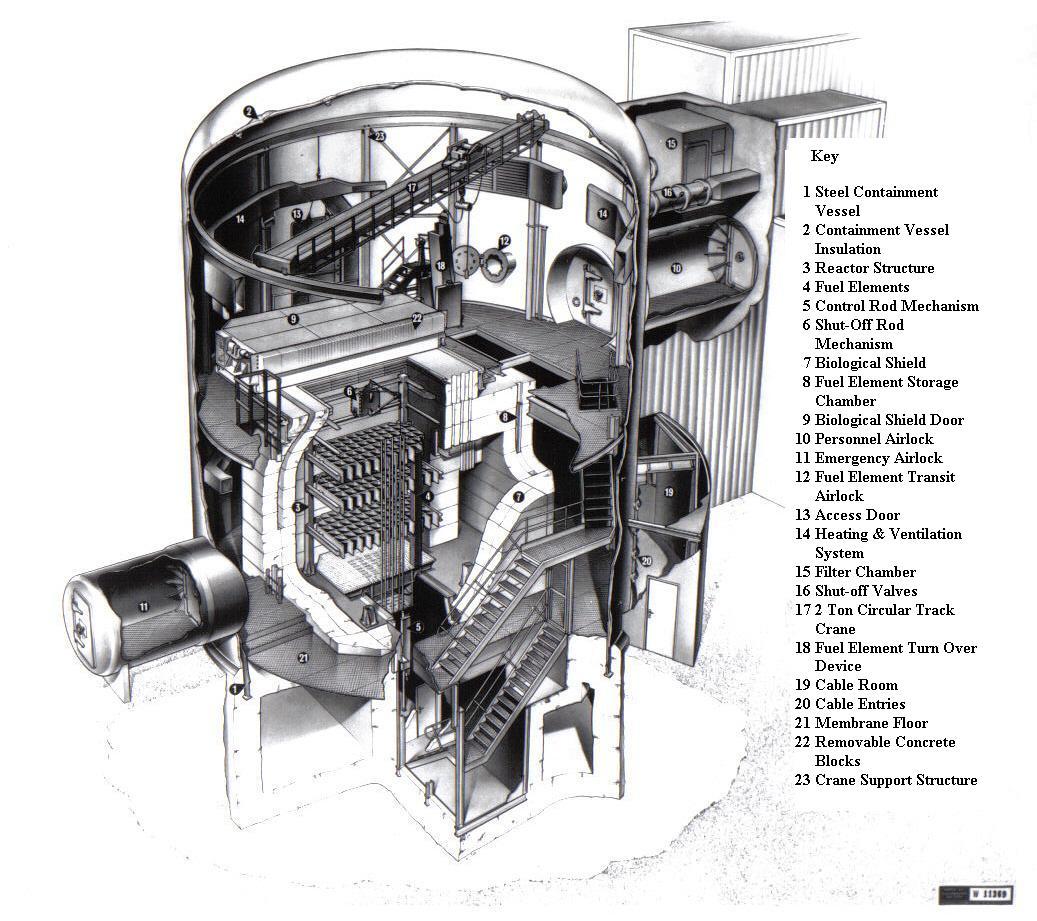 The cut-away reveals the central axial section of the facility.(With thanks to Bernard Franklin and Atsushi Zukeran, for providing these illustrations of ZEBRA)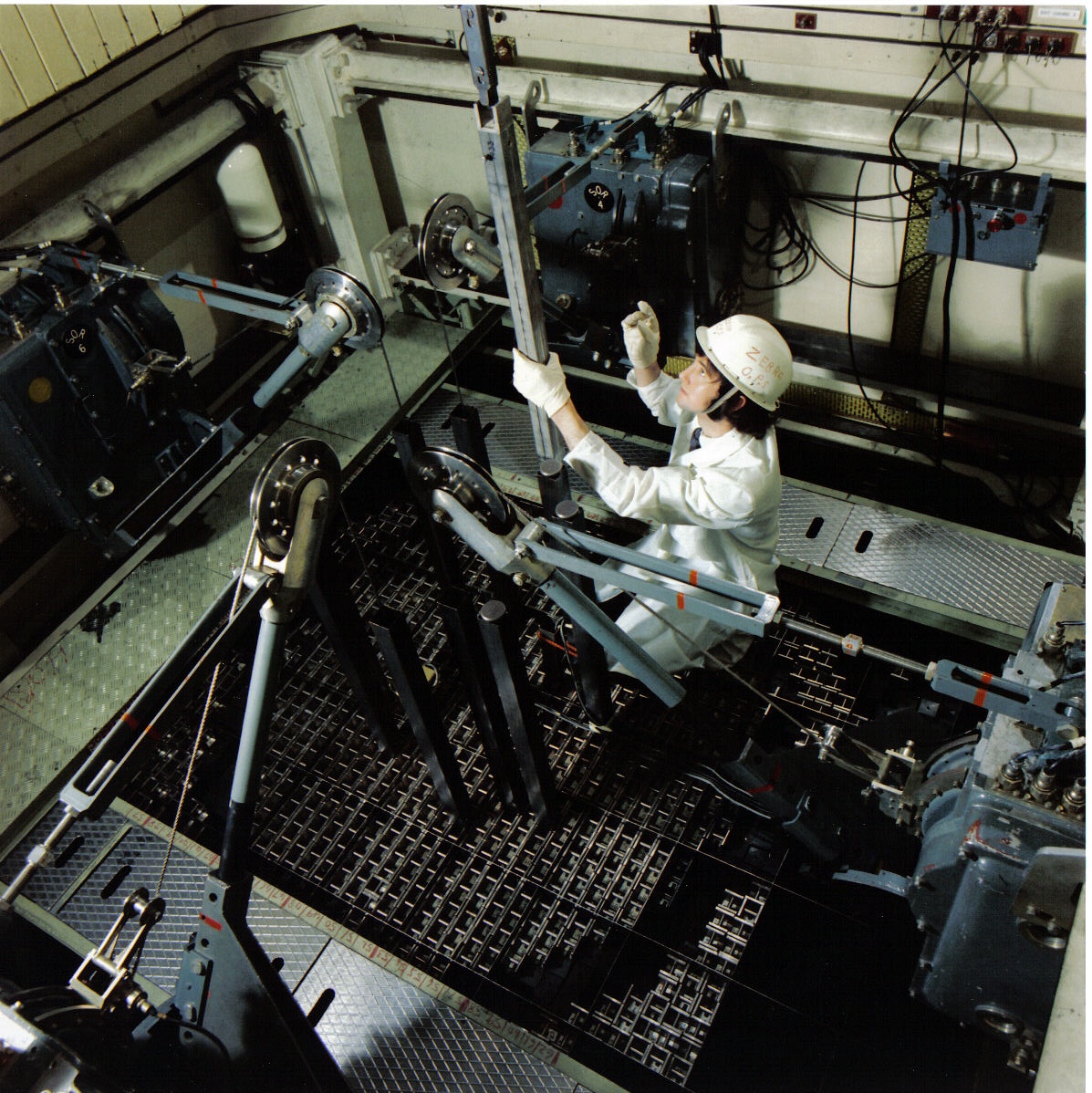 Figure 1.2  View of an Element being Loaded into a ZEBRA Assembly.The figure shows the tops of the elements and the upper super-lattice grid (within which are the groups of 5x5 elements), with one element being loaded into the assembly.  The cable mechanisms of the 4 control rods which are operated from above the assembly can also be seen.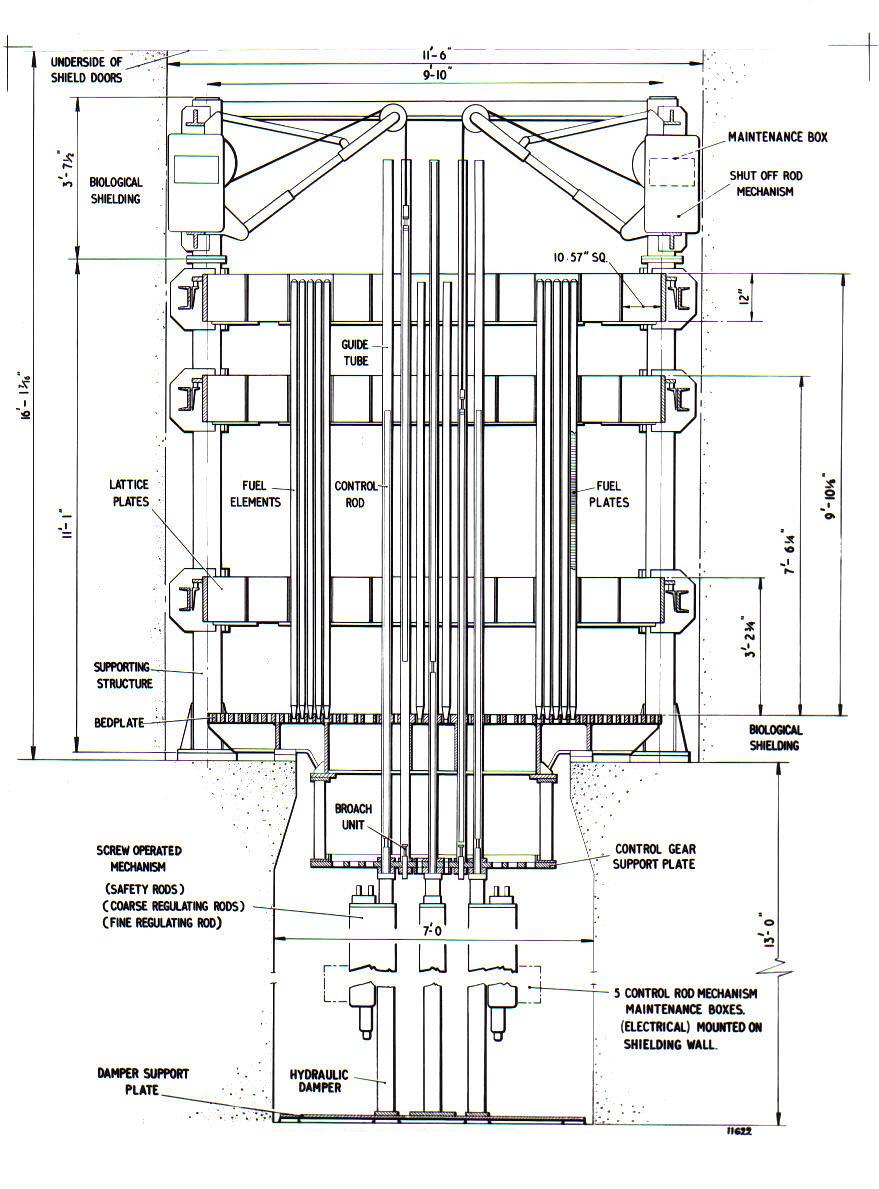 Figure 1.3  Vertical Sectional View of the ZEBRA Facility (dimensions in feet,', and inches,'').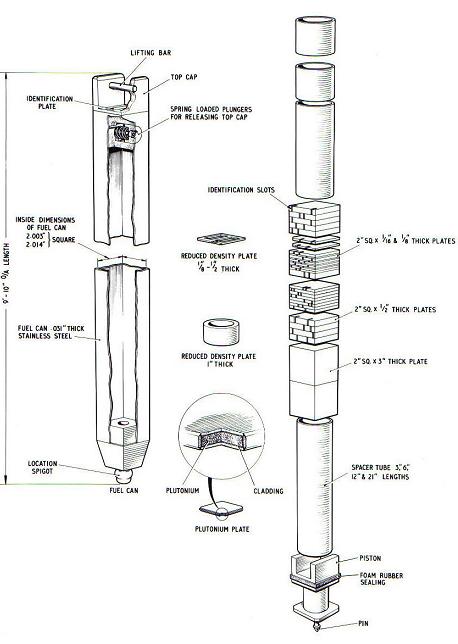 Figure 1.4  Diagram of a Fuel Element Containing Materials in Plate Form (dimensions in feet and inches).(There were some differences from this in the bottom and top regions of the double element.  Aluminium components were included at the top and bottom in addition to the mild steel spacer tubes.)The CADENZA ProgrammeMost of the assemblies studied in ZEBRA were built using materials in plate geometry form, and this is also the case for most other fast critical assembly facilities. Measurements made in the ZEBRA BIZET programme, with some regions containing fuel in pin geometry form, had shown an inconsistency between the reactivity worths calculated for the two types of geometry using the then current UK fast reactor neutronics methods (see BTN-106). The CADENZA series of simple geometry assemblies was built to explore this difference and to provide a basis for validating the methods used to calculate the two types of cell geometry, plate and pin.  The series also provides data suitable for validating the methods and nuclear data used to calculate plutonium/uranium fuelled, sodium cooled and gas cooled fast reactors.Four assemblies were built, numbered 22 to 25. All cores were surrounded by natural uranium axial and radial blankets, and steel reflectors, thus providing a simple environment for the cores. Assembly 22 had fuel in plate geometry form and included sodium. In Assembly 23 most of the core contained materials in pin geometry form and included sodium.  Assembly 24 differed from Assembly 22 in that the sodium plates were replaced by “dummy plates” having the same size and containing the same amount of steel but no sodium. Similarly, Assembly 25 differed from Assembly 23 in that sodium was absent, the sodium regions of the Assembly 23 elements being voided. The core regions of Assemblies 22 and 24 were essentially uniform.  However, Assemblies 23 and 25 had outer rings of plate geometry elements and used mini-calandria containing groups of 4x4 pins having different plutonium enrichments in different regions of the core. Each mini-calandria contained either mixed oxide pins having an enrichment of Pu/(U+Pu) = 24% or two types of mixed oxide pin having an average plutonium enrichment, for the array of 4x4 pins, of 24%.The effective multiplication values, keff, of the four related cores provide a test of the consistency of the methods used to treat cells in plate and pin geometry form although account must be taken of the different oxygen content.  This is a consequence of the plutonium in the plate geometry cores being in metal form and that in the pin geometry cores in oxide form (the uranium being in oxide form in both geometries).  Thus the oxygen content is about 24% lower in the plate geometry core. There is also a difference in composition due to the gallium stabiliser and the copper cladding used for the plutonium metal plate, and there are other differences in the constituents. In addition to the four cores the pin and plate elements were replaced in stages and intermediate keff values determined.  Two of these intermediate cores have also been specified here as critical assemblies, the keff values in these cases having been determined by measuring the changes in reactivity relative to the pin geometry assemblies, 23 and 25.  Extrapolated all pin cores were also specified in the original studies. The assemblies were used to define Benchmarks for an International Comparison of Calculations, sponsored by the OECD/NEA Committee on Reactor Physics, the NEACRP, in 1982 (see NEACRP-A-445).  The results of the intercomparison are described in NEACRP-L-300, written in August 1987.  The reactivity effects of heterogeneity were separated into two components, the effect excluding streaming and the streaming effect.  The effect excluding streaming was calculated to be about +1.8% dk for the plate cell and about +0.4% dk for the pin cells, although the calculated values varied depending on the method and data set used, with a range of about 0.4% dk and 0.2% dk respectively.  The streaming effects of the heterogeneity calculated for the two geometries were similar, being about –0.2% dk for the whole core. However, again the values calculated by the different participants covered a wide range. At the time of this analysis the UK methods were overestimating the reactivity of the pin geometry Assembly 23 relative to the plate geometry Assembly 22.  The measured value of the reactivity change resulting from replacing the plate geometry elements by pin geometry elements was a reduction of about 0.9% dk.  This was compensated by the addition of extra core elements at the edge of the core to restore criticality.  However, using a one dimensional plate cell model the calculated reactivity difference between the two critical assemblies was about 0.9% dk, implying that the effect of replacing the plate elements by pin elements was being calculated as close to zero instead of a reduction of 0.9% dk.  When a three dimensional model was used the discrepancy was reduced to about 0.5% dk (the uncertainty on the difference between the measured keff values being ± 0.13% dk 1 s.d.).  Using current nuclear data libraries and Monte Carlo codes to calculate detailed models of the assemblies the relative discrepancies between the plate and pin geometry cores are in the range 0.25% dk to 0.4% dk, depending on the nuclear data set used.At ANL the ZPPR-12 assemblies were built to study the problem of treating heterogeneity in plate versus pin geometry (NEACRP-A-688 and NEACRP-A-723) and are highly relevant to investigations of this effect. The ANL Monte Carlo calculations made for these ZPPR plate and pin geometry cores were consistent for the two geometries (within the uncertainty of ± 0.18% dk).  However, the ANL Monte Carlo calculations made for the CADENZA cores were discrepant, with a difference of 0.52 ± 0.19% dk.  There is consistency between the results for the ZEBRA and ZPPR pin cell assemblies, suggesting that there was a problem in the analysis made for the ZEBRA plate geometry assembly, or arising from the differences of composition.  The reactivity effects of these differences in composition were calculated.  The difference in oxygen content gives a calculated difference of 0.3% dk and the copper cladding on the plutonium plate gives a difference of about 0.15% dk and so the errors in these calculated effects would need to be substantial to explain the discrepancy.  There is also the effect of the gallium in the plate geometry cores to be taken into account.These Zebra measurements also provide a test of the accuracy of predicting the reactivity effect of voiding sodium.  Sodium voiding reactivity worth measurements were also made in regions of the cores.  Plutonium enrichment experiments were performed to provide a check of the reactivity scale based on kinetics measurements (interpreted using delayed neutron data). The cell geometry of groups of elements was altered to provide further checks on the methods used to calculate cell heterogeneity and the reactivity changes and reaction rate distributions through the cells were measured.  Various material worth measurements were also performed. Central reaction rate ratios and Pu-239 fission rate distributions across the core were also measured.The CADENZA Programme was the final one carried out in the ZEBRA facility.Suitability of the measurements as benchmarksThe measurements are summarised in Table 1.1. Not all of these are currently being recommended as benchmarks although descriptions are included and the necessary supplementary references listed so that they can be analysed.  The reactivity coefficients were only measured to provide corrections for temperature and Pu241 decay and are not benchmarks.  Concerning the suitability as benchmarks there are two questions to be considered: (i)  are the data complete and have the uncertainties been assessed(ii) do the measurements provide useful informationThe data are considered to be complete, and are recommended as benchmarks, for: the criticality measurements of the four cores and the differences between the criticality of the different cores (including the pin cores with central plate zones), six cores in all; the spectral index measurements;
the reactivity perturbation measurements (for element interchange, sodium voiding and flooding, and the substitution of different materials); 
the Pu239 fission chamber scans in Core 22 and 24.  However, there is a question over the usefulness of the fission ratio measurements made using fission chambers (except for the fission ratios Pu240/Pu239 and Pu241/Pu239 for which the accuracy requirements are not so high).  The measurements made using foils within plates can be accurately modelled but there could be a problem modelling the chambers in the measurement position. Also, some of the small sample reactivity worth measurements might not have sufficient accuracy to be useful (such as the measurements made for Al and Al2O3 designed to give information on the reactivity worth of oxygen).  Some of the reaction rate scan measurements through cells might not have enough accuracy to give useful information, because the variations through a cell are so small for some reactions, and these measurements have not been evaluated in the present document. Table 1.1  Summary of Assemblies and Measurements1.1  Description of the Critical Configurations.1.1.1   Overview of ExperimentFour critical assemblies were built in the Cadenza programme, two in plate geometry (Assemblies 22 and 24) and two in pin geometry (Assemblies 23 and 25).  There were also intermediate cores, with plate zones at the centres of pin geometry cores.  The measurements of primary interest are the reactivities of the reference cores and the differences in reactivity between the different reference cores.  The critical configurations have been evaluated and are considered acceptable for use as benchmarks.1.1.2A   Description of Experimental Configurations.The plate geometry Assemblies 22 and 24 are described first, followed by the pin geometry Assemblies 23 and 25.All the assemblies consist of arrays of square section elements held vertically and located on a bedplate.  The contents of the elements are built up from components grouped to form the basic cells.  There is a central region of core elements surrounded radially by a region of radial blanket elements, containing natural uranium, around which are steel shield (or reflector) elements.  The core elements have a central region of core cells above and below which are the axial blanket regions and shield regions. The same control rods were used in all cores.  These use plate geometry components and include sodium.The plan view of the Assembly 22 is shown in Figure 1.7A.  Element positions are indicated by their X and Y coordinates, the central position being (X,Y) = (50,45).  The outer radial boundary of the blanket is the same in all the CADENZA Assemblies, although the core radial boundary varies.  The thickness of the axial blanket is the same in all the assemblies although there are small variations in the core height.  The axial and radial steel reflector regions are the same in all of the CADENZA Assemblies.Elements are grouped in arrays of 5x5 separated by a small gap of 0.2665 cm by the three mild steel superlattice grids.  The top superlattice grid plate is above the region of the assembly modelled. The two intermediate superlattice grids are above and below the core section, in the axial blanket/shielding areas.  Nominally these two grids extend between 50.2 cm and 80.6 cm above and below the mid plane, each being 30.4 cm high and are 0.25 cm thick.  (The horizontally smeared density of the grids is quoted as being 0.154 g/cm3.)  The distance between the centres of elements within a group of 5x5 is 5.3721 cm and the overall average spacing is 5.4254 cm (the distance between the centres of two superlattices divided by 5).  (Please note that this latter spacing has usually been assumed in the ZEBRA calculational models to be found in the ZEBRA documentation.)  The dimensions of the element sheath, are inside width 5.102 cm, outside width 5.2544 cm.  The nominal width assumed for all the square plate components situated within an element sheath is 5.067 cm.Dimensions and compositions of components were given in documents presented to the OECD/NEA Committee on Reactor Physics in the 1980s (describing the Pin-Plate Benchmark) and these formed the basis for the data adopted in the present document.  Additional data have been obtained from the Zebra PLATEDATA Database.  Sometimes slightly different values are given in different sources.Description of the Plate Geometry Cores, Assemblies 22 and 24.There are 24 core cells in the core region of a Core 22 element, arranged one above the other.  They are composed of plutonium metal plates, natural uranium oxide plates, sodium plates and (in the central 22 cells) a steel plate.  Core 22 was built in two versions, 22A and 22B which differed only in the axial orientation of the core region cells. The cells do not have axial symmetry and in the first version of the core, 22A, all of the core cells had the same axial orientation.  It was found that the fission rate scans showed an axial asymmetry and so alternate cells were inverted to give axial symmetry.  This is version 22B (Figure 1.5).  The difference in reactivity between the two versions was found to be negligibly small compared with the uncertainties, (-1 ± 4) x 10-5 dk.  The plate cells of Assembly 24, the “sodium voided” core, differ from those of Assembly 22 in that the sodium plates have been replaced by “sodium dummy” plates. These steel plates are of three different designs (denoted by X, Y and Z), X and Y being rings of steel and Z having a honeycomb form.The core elements were not all identical.  There were small differences between the plutonium metal plates used in the central region and in the outer region of the cores and in the special elements.  The element loading of the core of Assembly 22 is shown in Figure 1.8A.To summarise the naming convention, in Core 22 the types of core element were:C22+01C which used the Mark VIII plutonium plate, PUVIII8. C22+01D which used the Mark IX plutonium plate, PUIX8.The Mark X plutonium plate, PUX8, was used in the instrumented elements containing resistance-bulbs (denoted by RE), thermocouples (denoted by TE) and chambers of the multi-chamber scanning system (denoted by ME, which contain 5 chambers, NE (the central element) containing 9 chambers and these are paired in these multi-chamber double elements with the HE element arrays).  Elements A, B and Z were used in special experiments and these contained the plutonium plates PuIV4, PuVII8 and PuII8 respectively.  The reactivity effects of the differences between the plutonium plates are very small and were measured so that corrections could be made for the differences.The elements in the core of Assembly 24 (Figure 1.8B) have names of the form C24+20CX, where X denotes the sodium dummy plate (X, Y or Z).  In addition there were the elements containing the plutonium metal plates of the types used in the corresponding Core 22 elements, C24+20BX, and DX and the instrumented elements RX , TX , MX, NX, and HX (containing the cores of type E).An automatic loading machine was used to load the plates into an element.  This required the edge of the plates which have the identification slots to be on the same side.  Thus all of the plates in an element have the same orientation (see Figure 1.4).  Figure 1.4 shows a piston at the lower end of the column of materials.  This is not present in a double element this being replaced by aluminium components.  (Note the final number, N, in the name of a plate component corresponds to the nominal thickness, or height, in inches, or alternatively to the thickness in the form 1/N inches).The core region cellsThe standard plate cells of Assembly 22 are illustrated in Table 1.2 and Figure 1.5. They contain one plutonium metal plate, two UO2 plates, three sodium plates and one 40% stainless steel plate (a plate with sections cut out of it).  There are a total of 24 cells in the core, 22 standard cells and two cells with the 40% stainless steel plate removed.  These two cells are at the top and bottom of the core. This steel plate was omitted to make the height of the core match the pin cell core height more closely.  The standard cell is Cell 1. Cell 11 is the inverse of Cell 1 and was combined with it in version 22B of the Assembly to make the core axially symmetrical.  Table 1.2  Standard Plate Geometry CellsNotes:	Na is a NASTDL4 plate 	UO2 is a U023R4 plate 	Pu is a PUVIII8 plate 	40% Steel is a STSTF8 plate.Thus the central 22 cells in Core 22B can be considered as 11 double cells symmetric about the mid plane of the double cell, formed by inverting Cell 1 to form Cell 11 and placing Cell 11 above Cell 1 (the combined cell being called Cell 13).  The end cells, Cell 2 and Cell 12 are formed by omitting the 40% Steel plate from Cell 1 and Cell 11 respectively.  The pattern of cells in the core of Assembly 22B, going from the top downwards, is   (2, 11, 1, 11, 1, 11, 1, 11, 1, 11, 1, 11, 1, 11, 1, 11, 1, 11, 1, 11, 1, 11, 1, 12)      or      (2, 13, 13, 13, 13, 13, 13, 13, 13, 13, 13, 13, 12). The arrangement of Cell 1 and Cell 11 forming 11 symmetric double-length cells in Core 22B is shown in Figure 1.5. The end cells, Cell 2 and Cell 12, are also shown.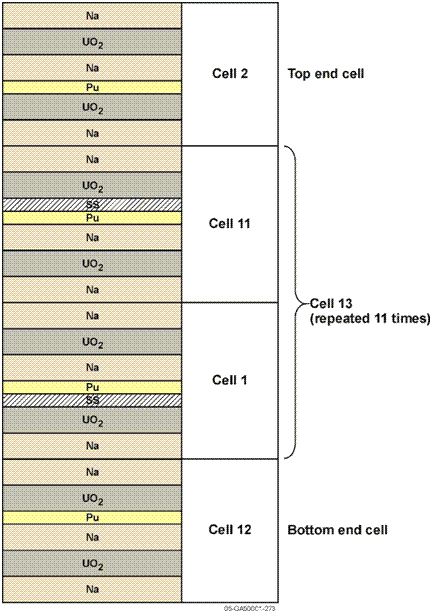 Figure 1.5  Core Cells of Assembly 22B.The plutonium metal plates have welded copper and steel cans (see Figures 1.9, 1.10, and 1.11), the UO2 plates have brazed steel cans (Figures 1.12 and 1.13) and the sodium plates have welded steel cans (Figure 1.14).  The objective of the programme of measurements was to provide data for validating calculational methods and nuclear data, with an emphasis on the treatment of cell heterogeneity in whole core criticality calculations.  Measurements were made to enable simplifications to be adopted in calculation, in particular measurements of the differences between elements containing the different plutonium plates.  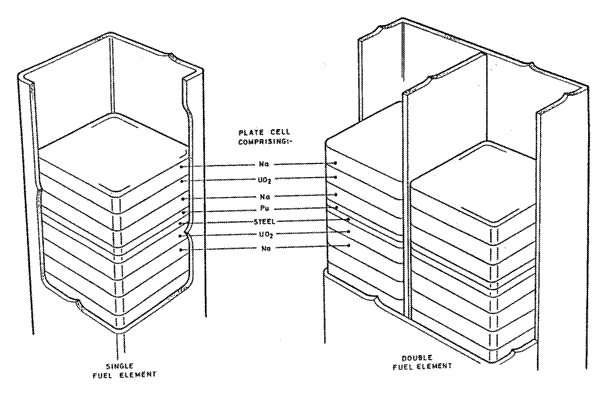 Figure 1.6  Plate Arrangement in the Single and Double Elements.Most elements were in the form of double elements, some of these being instrumented double elements.The wall between the two columns of plates in the double element, as it is shown here, applies to the "standard" double element.  In the instrumented double elements there is a V-shaped spacer which serves to keep the two columns apart and allow space for the cabling.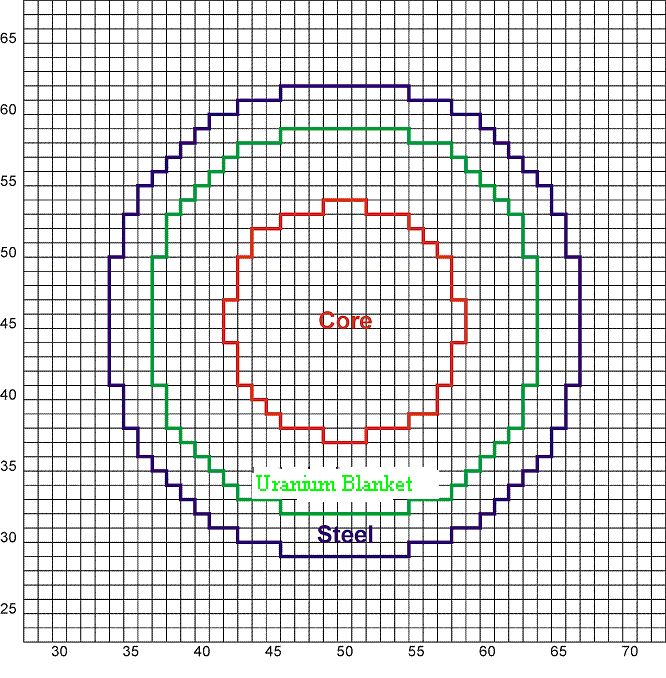 Figure 1.7A  Plan of Assembly 22.In Assembly 22 there are 215 core elements, 386 uranium blanket elements and 276 steel shielding elements. (The equivalent radii corresponding to these areas are 8.273 p, 13.831 p and 16.708 p where p is the lattice pitch.  For the average overall lattice pitch of 5.4254 cm these radii are 44.884 cm, 75.039 cm and 90.648 cm.)  In Assembly 23 there are 226 core elements, equivalent radius, 46.018 cm (375 blanket elements).In Assembly 24 there are 231 core elements, equivalent radius, 46.523 cm (370 blanket elements).In Assembly 25 there are 243 core elements, equivalent radius, 47.716 cm (358 blanket elements).Outside the radial shield the lattice positions are empty in the remainder of the 3m x 3m area, apart from the super-lattice grid plates (see Figure 1.3).Instrumented elementsIncluded in the core are a number of instrumented elements.  These are the double elements containing resistance bulbs for measuring temperature (elements of the type E containing these are denoted by RE) those containing thermocouples (denoted by TE) and those containing the Pu239 fission chambers of the multichamber scanning system (denoted by HE, ME and NE) with the elements ME and NE containing the fission chambers and HE being the associated element in the double element.Corrections for the reactivity differences are made to replace these elements by standard elements in the calculational models.  These corrections are based on measurements made in the cores.C22+01RE has 3 resistance bulbs centred on Pu plates and located at 30.48 cm and 1.78 cm above the core centre plane and 27.94 cm below the core centre plane.  The bulbs are between the plate stacks and against one stack.C22+01TE has a thermocouple inserted between the stacks and brazed to a special dividing strip, near the core centre plane.In the pin geometry assemblies:C22+03RA and C22+03RC are resistance bulb elements, similar to C22+01RE but are in pin cell elements.  The 3 bulbs are located vertically at the side of the calandria and approximately 30.48 cm above and below the core centre plane and on the centre plane.All special elements contain the v-shaped dividing strip between the two component stacks to protect the connecting leads.The Pu239 fission chambers in the plate geometry elements (denoted as plate component MFC38, thickness 0.95 cm) each replace either a sodium plate plus a 40% steel plate (nominal thickness 0.616 cm + 0.317 cm = 0.933 cm) or two sodium plates (2 x 0.616 cm nominal thickness), in which case a stainless steel plate, STST8V, (0.3175 cm thick, weight 16.96 g, essentially the same weight as the steel of a sodium plate) is placed next to the chamber (2 x 0.616 - 0.3175 = 0.9145 cm).  For Assembly 22B the pattern of the standard and multi-chamber cells is shown in Figure 1.7B:  Figure 1.7B  Positions of the Pu239 Fission Chambers in Core Cells of Assembly 22B which Replace Cell 13.Element ME replaces the normal core element cell pattern (see ZTN22-11):   (2, 13, 13, 13, 13, 13, 13, 13, 13, 13, 13, 13, 12). by   (2, 14, 13, 11, 15, 1, 13, 14, 13, 11, 15, 1, 13, 14, 12).   That is, it contains 5 Pu239 chambers and has 8 fewer sodium plates, and 2 fewer 40% steel plates, but an additional 3 steel plates STST8V. At the centre of the core is one element NE which has the cell pattern:    (2, 14, 11, 15, 15, 1, 14, 14, 14, 11, 15, 15, 1, 14, 12)This contains 9 Pu239 fission chambers and has 14 fewer sodium plates 4 fewer 40% steel plates but an additional 5 STST8V plates.Figure 1.8A  Assembly 22 Reference Core Loading (Fissile Elements)The plutonium metal plates used in different types of element are as follows.  In the 1C elements type PuVIII8 plutonium plates are used and in 1D elements type PuIX8.  Most elements are in the form of double elements.  Mark PuX8 plates are used in the paired instrumented elements (of type E) containing resistance-bulbs which measure temperature (RE, 10 double elements), thermocouples (TE, 4 double elements) and chambers of the multichamber scanning system (HE, ME and NE; 20 double elements, with HE being the element partnering the multichamber element.  Elements ME hold 5 fission chambers and the element NE holds 9).  (See ZTN22-11 for more details of core loadings and element compositions.)Elements A, B and Z are used in special experiments and these contain plates PuIV4, PuVII8 and PuII8 respectively.  CD denotes a C element with a demountable sheath which permits the positions of the plates in the column of plates to be measured.The numbers 1 to 9 denote the control rods.  These contain approximately the same quantities of plutonium and uranium as the normal core elements and measurements were made of the reactivity equivalence between these and standard core elements. 
Figure 1.8B  Assembly 24 Reference Core Loading (Fissile Elements)The final letter in the identifier, X, Y and Z denotes the type of "dummy" (or voided) sodium plate used.  The elements which do not form part of an instrumented double element have identifiers beginning with 0C and 0D.  Consistently with the Assembly 22 notation the 0C elements contain the PuVIII8 plates and 0D the PuIX8 plates.  Again most elements are in the form of double elements.The instrumented elements are denoted by 0R (resistance bulbs), 0S and 0T (thermocouples), and 0M, 0N, 0H for the elements of the multi-chamber scanning system, all these instrumented elements having the plutonium plates of the type E elements.  0S differs from 0T in having a special connecting box in the lower plenum, the region below the lower reflector region (so-called because it simulated the plenum region of a fast reactor fuel element in reactor mock-up studies).Dimensions of plate geometry componentsThe plates are illustrated in Figures 1.9 to 1.15.The nominal width of all plates, other than the control rod plates is 5.067 cm (unless otherwise stated).Note concerning the numbering of Tables.  Tables giving Dimensions have the form 1.Dx those giving Material data the form 1.Mx, etc.Table 1.D1  Dimensions of the Core Region Plates. (cm)* Note 1: These are the dimensions of the PuVIII8 plutonium plate used in the 1C element (the reference element) which occupies the central region and the majority of the core.  The other plutonium plates, PuIX8 and PuX8, have a slightly different thickness, 0.3265 ± 0.0005 cm and 0.3264 ± 0.0005 cm respectively (a difference of ~0.001 cm or ~0.3%, see Table 1M.18).  The dimensions of the PuVIII8 plate are used in the subsequent general descriptions of the dimensions of core regions. The differences in thickness of the alternative plutonium plates, compared with the PuVIII8 plate, result in a difference in the core height of ~ 0.02 cm, a difference which is small compared with the assumed uncertainty in the core height of ± 0.05 cm. Measurements are made to correct the keff values of the cores for the differences from the reactivity of the 1C element.  ** Note 2: the nominal height of the sodium plate is 0.616 cm.  The value of 0.613694 cm corresponds to the measured core height.  It has been assumed by the measurers that the difference in height from the value calculated using the nominal plate dimensions  is because the sodium plates have been compressed by the weight of plates above.The sodium "dummy" plates, STNAV, (or sodium voided plates) have nominally the same thickness and weight as the cans of the sodium plates.  STNAVR4 and S4 are ring shaped (outer diameter 5.067 cm, inner diameter 4.6 cm) and STNAV4 is "honeycomb" shaped.  The 40% steel plate has cut-out sections (see Figure 1.15).The 22 standard core cells of Assembly 22 have a height of 3.748082 cm and the two upper and lower cells a height of 3.431082 cm making a total core height of 89.32 cm.  In Assembly 24 each cell is 0.006918 cm higher (3.755 cm and 3.438 cm, respectively for the two cell types) and the core height is 0.166 cm higher, a total measured core height of 89.486 cm.The heights were measured in special demountable subassemblies.Table 1.D2  Dimensions of the Axial Blanket Region Natural Uranium Plates and Shield RegionThe axial blanket sections consist of 31 U8 plates followed by 10 U2 plates and 1 U3 block, a height of 30.1725 cm.  Above the upper axial blanket and below the lower axial blanket are the mild steel blocks MST3 and the 2 aluminium cylinders, ALSC3.  Above and below these are the mild steel spacer tubes MSTST12 (12 inches long) and MSTST3 (3 inches long) together with aluminium plates such as the 2.54 cm thick ALSR1.   The total length of an element is 3 m.  There are variations in the aluminium and mild steel Upper Plenum region (the reduced density shielding region simulating a fast reactor plenum region) and Spacer Region components used in different elements and electronic equipment is included in the top region of the instrumented elements (see ZTN22-11, Tables 3 and 5).  The components used in the majority of elements are as follows (using the region naming convention of ZTN22-11)Radial blanket and reflector regions (or radial shielding).The cores are surrounded by about 5 rings of radial blanket elements, each element containing 20 U3 blocks, 152.45 cm in height, above and below which are the mild steel blocks.  The centre of this region is closely aligned with the centre of the core region so that the upper and lower extremities of the uranium region are close to those of the axial blanket regions.  Surrounding the radial blanket elements are about 3 rings of radial reflector (or shielding) elements.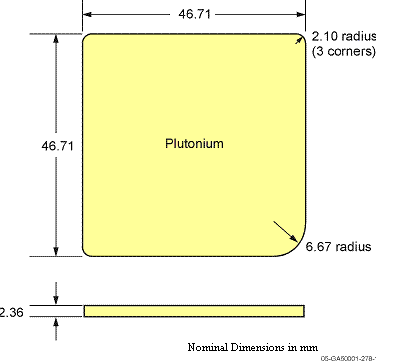 Figure 1.9  Core of the Plutonium Metal Fuel Plate, PuVIII8.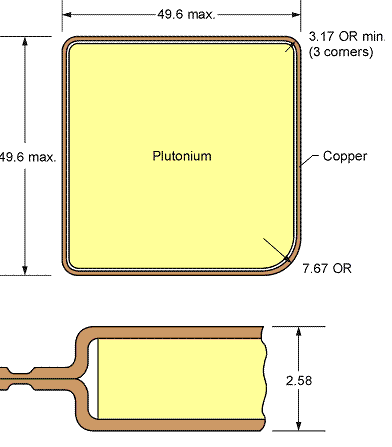 Drawing not to scale.  Nominal dimensions in mm.Figure 1.10  Core and Copper Clad of the Plutonium Metal Fuel Plate.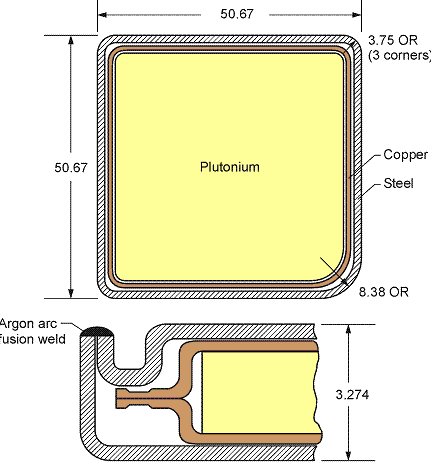 Drawing not to scale.  Nominal dimensions in mm.Figure 1.11  Core, Copper and Steel Clad of the Plutonium Metal Fuel Plate, PuVIII8.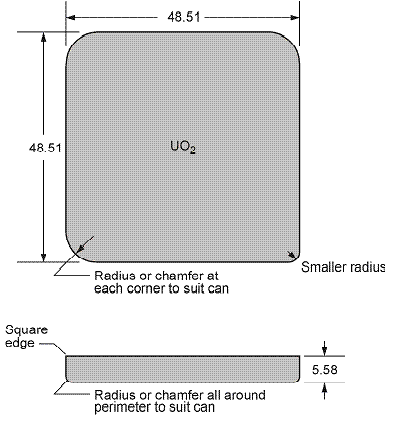 Nominal dimensions in mmFigure 1.12  Core Region of the Uranium Oxide Plate.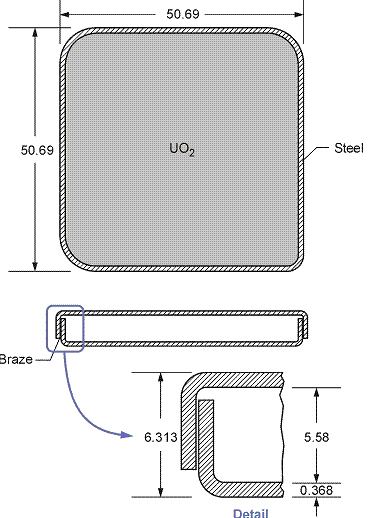 Drawing not to scale.  Nominal dimensions in mm.Figure 1.13  Core and Can Regions of the Uranium Oxide Plate.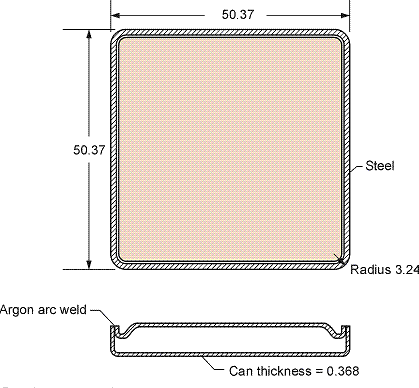 Drawing not to scale.  Nominal dimensions in mm.Figure 1.14  Core Plus Can Regions of the Sodium Plate.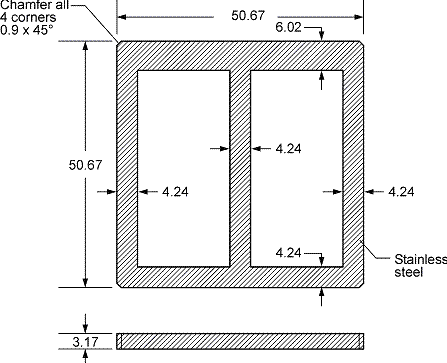 Drawing not to scale.  Nominal dimensions in mm.Figure 1.15  The 40% Steel Plate. Table 1.D3  Dimensions of a Radial Blanket (or Radial Breeder) ElementThese elements are contained in the mild steel element sheaths.Table 1.D4  Radial Shield Element, MST9F10The bar is not contained in a sheath.Table 1.D5  The Element Sheaths, Superlattice Grid Plate  and the Lattice Spacings However, it must be noted that the components forming most elements are contained in the "double element" sheath which has the same outer dimensions but a provision to hold an instrument, and about one third of the double elements in the plate geometry cores contain an instrument (the proportion being fewer in the pin geometry cores).  The Zebra Database gives the same dimensions for the double sheath (per element) as for the single sheath but the fractions of steel in each of the walls and in the central vertical channel could differ. In the "standard" double element the central steel partition, separating the two columns of plates or mini-calandria, has the same weight as the two side walls of a single element.  In the case of a double element containing an instrument the central partition is V-shaped to accommodate the electrical cables. (The weight of the partition in this case is not given in the documentation.)  Superlattice Grid Plate dimensionsNominally the two lower grid plates extend between 50.2 cm and 80.6 cm above and below the mid plane, each being 30.4 cm high and 0.25 cm thick.   The third grid plate is at the top of the facility, beyond the range of the assembly modelled.   Assemblies 23 and 25, the Pin Geometry Cores.The compositions of the axial and radial blanket and reflector regions are the same as in the plate geometry Assembly 22.  It is only the core cells which are different. The core regions of the pin geometry elements contain three mini-calandria, one above the other, each a little under 30 cm in height, and each containing 16 mixed uranium-plutonium oxide pins on a 4x4 square array.  The pins fit into the 4x4 array of tubes which pass through the calandria and are fixed to the top and bottom plates of the calandria.  The space around the tubes can be occupied by sodium (the sodium filled calandria used in Assembly 23) or left empty (the voided calandria used in Assembly 25).  The average plutonium enrichment of the 4x4 array of pins in each mini-calandria is 24% Pu/(Pu+U).  However, the individual pins can differ.  All three mini-calandria in an element are the same. The Core 23 was also built in two versions, 23A and 23B. The pins have a small axial asymmetry because of the end regions and the steel shims which adjust the height of the stack of pellets. In version 23A some of the pins were inverted but in 23B the orientation of all of the pins was the same. Again the difference in reactivity between the two versions was found to be negligibly small compared with the uncertainties (–4 ± 4) x 10-5 dk.The mixed uranium-plutonium oxide pins are of several different enrichments and are denoted by the names PUPINA to PUPINF. There are also natural uranium oxide pins, UO2PINC. There are 5 different types of mini-calandria, containing sodium, denoted by NACLI to NACLV. These have differing steel compositions.  Eight different types of cell have to be distinguished, numbered 3A to 3L. There are also sodium voided mini-calandria which are used for the sodium voiding studies.Table 1.3  Contents of the 168 Mini-calandria Elements used in Assembly 23. PUPINA and PUPIND have an enrichment Pu/(Pu + U) of 0.16PUPINB has an enrichment of 0.21PUPINC has an enrichment of 0.24PUPINE and PUPINF have an enrichment of 0.33.Thus all 4x4 pin cells have a very similar average composition. The instrumented elements 3RA, 3RC and 3TE contain the cells 3A, 3C and 3E respectively.In addition to the pin-fuelled elements in Core 23 there are the 9 control rods (which are the Assembly 22 control rods) and, around the circumference of the core, there are 49 plate elements, making an array of 226 elements (including the control rods) in the core. Type 3C occupy the central area.  The core plan is shown in Figure 1.16 and the mini-calandria are illustrated in Figures 1.17 and 1.18.  The core plan for Assembly 25, the sodium voided core, is shown in Figure 1.19.  The element changes on going from Assembly 23 to Assembly 25 are also shown.  The number and positions of pin geometry elements is the sam and the pin arrays are the same the difference being that mini-calandria not containing sodium replace the sodium filled mini-calandria.  These are not the same mini-calandria but are closely matched in weight of steel.  Effectively, the change is the removal of the sodium from the mini-calandria of Assembly 23.  Also, the plate geometry elements surrounding the pin geometry elements are now the sodium voided plate elements (denoted by X, Y and Z) and the number of these has increased.The pin cell arrangements in the cells of the mini-calandria.  Cell 3A     The pin arrangement is:where C = PUPINC and the mini-calandria is NACLICells 3B, 3H and 3L     The pin arrangements are the same but the mini-calandria differ. where B = PUPINB  and   F = PUPINF The mini-calandrias are as follows:Cell 3C    The pin arrangement is:where A = PUPINA and E = PUPINE and the mini-calandria is NACLIIICells 3D and 3E    The pin arrangement has the same pattern as cell 3C being the same in 3D and 3E: (D = PUPIND and F = PUPINF)The mini-calandrias differ between 3D and 3E Arrangements for Cell 3J     This mini-calandria contains UO2 pins and U/PuO2 pins. The pin arrangement is:where U = UO2PINC  and   E = PUPINE.  The mini-calandria is NACLIVFigure 1.16  Assembly 23 Reference Core Loading (Fissile Elements)See Figure 1.8A for information on the plate geometry elements, 1C, 1D and 1CD (demountable). These are shown in blue. 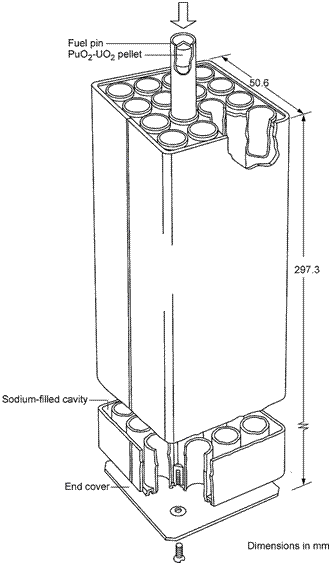 Figure 1.17  Diagram of a Mini-calandria 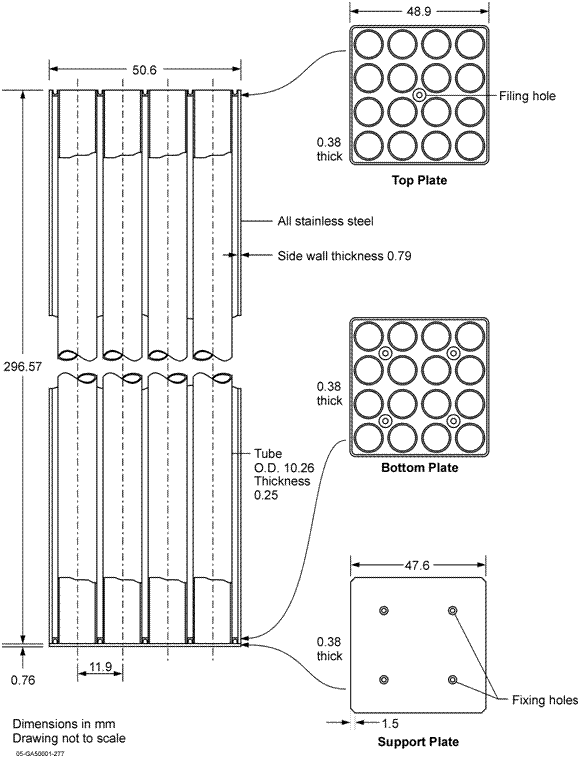 Figure 1.18  Mini-calandria ComponentsNote:  The thickness of the support plate is given as 0.38 mm but the fitting of the support plate by means of the counter-sunk indentations adds 0.76 mm (NEACRP A445 p8).  Note also: the overall length given here is 296.57 + 0.76 mm = 297.33 mm but the generally adopted value is 297.3 mm)Figure 1.19  Assembly 25. Fissile ElementsX, Y and Z denote the plate geometry elements containing the sodium replacement "dummy" plates, X, Y and Z respectively (that is, STNAVR4, STNAVS4 and STNAV4). The pin geometry element replacement in going from Assembly 23 to 25 is as follows (the pin arrays being the same in the corresponding elements of the two assemblies):3A and 3RA	-- 3A1		16 elements using calandria VCLI3B, 3H and 3L 	-- 387		44 elements using calandria VCLVIIS3C and 3RC 	-- 3C3		53 elements using calandria VCLIII3D  		-- 303		17 elements using calandria VCLIII3E and 3TE 	-- 301, 304 and 305	34 elements using calandria VCLI, VCLIVH and VCLV3J  		-- 3J2 and 3J6   	  4 elements using calandria VCLII and VCLVIThe Assembly 25 pin geometry elements contain the same fuel pin arrays as the corresponding Assembly 23 elements, the difference being that the "sodium filled" calandria used in Assembly 23 are replaced by "sodium voided" calandria.  The type of calandria used is denoted by the final number in the name of the element type.  Thus the 3A1 elements use the "voided" calandria VCLI, the 3C3 elements use the "voided" calandria VCLIII and the elements 303 also use the voided calandria VCLIII.  These calandria are very similar, in the composition of the steel components, to the sodium filled calandria, NACLI and NACLIII, used by the 3A, 3C and 3D elements of Assembly 23.  The match in the case of the other elements is not so close but it was considered to be sufficiently close for the difference between the Assembly 23 and Assembly 25 calandria to be treated as simply the removal of the sodium (and the associated trace elements in the sodium).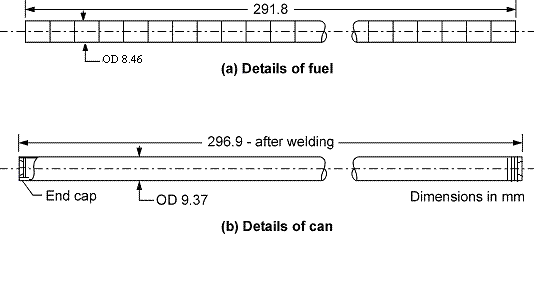 Figure 1.20  Dimensions of an Oxide Fuel PinTable 1.D6  Dimensions of the Components used in the Pin-geometry ElementsThe pins and mini-calandria all have the same nominal dimensions, as follows (in cm):  Note, the uncertainty on the height of the three calandria which make up the core region of an element is given as ± 0.15 cm (± 0.05 cm per calandria).The pins rest on the support plate of the mini-calandria.  The lower extremity of the oxide pellets is given as 0.038 + 0.109 + 0.287 = 0.434 cm from the bottom of the assembled mini-calandria.  Similarly, the upper extremity of the oxide pellets is given as 0.111 cm from the top of the assembled mini-calandria (see NEACRP A445 page 8).  The calandria length is 29.73 cm and so this implies a length of the fuel column of 29.185 cm.  In BTN/19 there is a note saying that the pellet stack lengths range from 289.3 mm to 294.4 mm. However, the value given in the documentation is rounded from the mean value of 291.85 mm to 291.8 mm (see NEACRP A445 Figure 18) and this is the value adopted here.  There is a similar small discrepancy between the thickness of the spacer discs and the inside and total pin lengths, but again within 0.01 cm.  In MTN/54 the total height of the mini-calandria is given as 29.73 cm (page 18) but in the drawing on page 30 of MTN/54 (dimensions in inches, converted here to cm) the overall length of the mini-calandria is given as 29.698 cm plus 0.078 cm = 29.776 cm (before welding). Note also that the value given in Figure 1.18 is 29.733 cm.  However, in the Zebra Database the value is given as 29.73 cm and this is also the value given in the NEACRP benchmark specification, NEACRP A-445, and the figure adopted here. These differences are within the uncertainty of ± 0.05 cm.   In some Zebra assemblies the mini-calandria  pellets were contained in steel clad capsules, with 6 pellets per capsule and 5 capsules per pin.  The total mass of steel in the end caps is combined with the mass of the steel pin cladding and the steel spacers and the capsule steel (when present) and only the total value is quoted.   Components of the Cells used in Additional Elements and Experiments.Additional plutonium and uranium plates The plutonium plates used in the cells D (PUIX8) and E (PUX8) are compared here with the plate used in the cells of the reference element cells C (PUVIII8) (the 8 denoting that these have 1/8 inch nominal thickness). The elements containing these are replaced in the reference model for the critical cores by "standard elements".PUJ16 is the half thickness plutonium plate used in the heterogeneity measurements (the 16 denotes 1/16 inch nominal thickness) and the PUIV4 plate is the double thickness mixed oxide plate used in the enrichment experiments and the element replacement measurements (1/4 inch nominal thickness).Also used in the element replacement experiments is the uranium oxide plate UO24R4 (which has “4 radiused corners”).  This has the same core width as the UO23R4 plate used in standard elements but is slightly thinner, 0.6279 cm compared with 0.6313 cm and the core thickness is 0.55424 cm compared with 0.558 cm for the UO23R4 plate.Table 1.D7  Dimensions of the Alternative Plutonium and Uranium Plates (in cm)(The plate width quoted in the database for the PUJ16 plate is 5.07 cm, and for the PUIV4 plate is 5.062 cm, but since the edge region is not precisely defined the value 5.067 cm has been adopted here, this being the nominal value for all the plates.)Alternative stainless steel plate.The mixed oxide element C22±04A, used in the element replacement measurements, contains the “dull” stainless steel plate STSTDL8 with thickness 0.3236 cm.Components used in the Zebra Control Rods and their Dimensions.The materials used in the control rods were chosen to match the core and blanket regions of the neighbouring elements but with a boron absorber section above a narrow upper blanket region. The blanket regions consist of natural uranium plates. The 9 control rods occupy the places of single elements.  The same rods were used in all four cores, and included sodium.The control rods were loaded so that when raised the centre line of the core section coincided with the centre line of the core section of the standard core elements. When lowered, the centre line of the boron absorber section took that position.The control rods comprise a square tube moving within an outer square tube. The inner tube is loaded with plates. All plates are assumed to be 4.318 cm square (an area of 18.6451 cm2). The outer control rod tube has a nominal outer dimension of 5.2544 cm square, the same as the standard elements.  Table 1.D8  Control Rod Plate Identifiers and Dimensions(All plates are nominally 4.318 cm square)Control rod sheathControl Rod CellsControl Elements Notes:(a) 	23 UC8 plates have a height of 7.28 cm and 22 a height of 6.97 cm.(b) 	Absorber section lengths are:C22-02B		88.83 cmC22-02C		88.77 cmC22-02D		89.35 cm(c) 	Upper axial blanket heights:		Control rods 1 to 8	95 UC8 plates - height 30.09 cm Control rod 9 		94 UC8 plates - height 29.77 cmNote:  The heights of the UC8 regions differ from those given in ZTN22-1 and ZTN22-11, the thickness of the plates used here being the PLATEDATA value of 0.3167 cm (and not the value 0.3176 given in ZTN22-1). The height of the core section also differs by 0.03 cm per cell. There are also small differences in the heights of the absorber sections which have here been kept consistent with the PLATEDATA plate thicknesses.1.1.2B  The Measured k-effective Values for the Assemblies, 22, 23, 24 and 25.The standard procedure for determining the critical condition of an assembly was to withdraw all of the control rods excepting for the regulating rod, the fine control rod, FR9, adding core elements at the core radial boundary when necessary to achieve criticality.  The subcritical reactor was balanced at a series of power levels and the position of the regulating rod plotted versus inverse power level (as monitored on the in-core array of fission chambers and the ex-core safety circuit flux monitors).  Extrapolating to infinite power level gave the rod insertion at critical.  The excess reactivity of the core for the regulating rod in the withdrawn position was then calculated from the rod insertion and the calibration of the rod in absolute reactivity units (see Section 1.4.6).  The experimental k-effective values in Table 1.4 are those given in ZTN22/2 and ZTN22/10.  The uncertainties in reactor balances, which are ± 1 x 10-6 dk, are negligible compared with the other uncertainties.  The uncertainties in control rod movements were taken to be ± 1% arising from uncertainties in the rod profile and ±1% arising from the absolute calibration by inverse kinetics (these figures, being the ones used in the ZTN22 documentation, are larger than the random uncertainty quoted in BTN-75, and described in Section 1.4.6).  In addition there is the systematic uncertainty in the calibration of the control rod movements in terms of reactivity, (which is taken into account in the Tables when all reactivity effects have been combined, because it is systematic).  This is dominated by the uncertainties in the delayed neutron data used to interpret the inverse kinetics measurements of rod reactivity worth.Corrections are made for the decay of Pu241 to Am241 to give values for June 1981, (the reference date for the plutonium compositions given in Section 1.1.3). The measured reductions in reactivity were 2.71 ± 0.12 x 10-6 dk per day for the plate geometry cores and 2.60 ± 0.05 x 10-6 dk per day for the pin geometry cores (ZTN22/10) (to which the additional ± 5% systematic uncertainty in the reactivity scale must be added).  Corrections were also made for differences in the core temperature distribution from the reference temperature of 300K.  The procedure, which is based on the temperature measurements made at points in the core and measurements of the changes in reactivity with changes in temperature, is described in Section 1.1.4.  The corrections are of the order of 5x 10-4 and have a ± 20% uncertainty.The additional uncertainties in the experimental k-values given in ZTN22/10 arise from the uncertainties in the core height and the plutonium content of the fuel. For the plate cores these are ± 0.0002 and ± 0.0005 respectively; and for the pin cores ± 0.0006 and ± 0.0010 respectively. The uncertainties in compositions are based on the measurements made at UKAEA Winfrith. and Harwell.  (Data for the pin components are given in BTN-19, -132 and -134, and are summarised in Section 1.1.3.)  The problem was how to translate these measurements into estimates of the systematic uncertainties applying to the whole core reactivity.  In the ZEBRA documentation a conservative view has been taken and the uncertainties in fissile material content are treated as systematic to the whole core.  This is clearly an overestimate because several different sources are used for the fissile materials.  Also many different components contain steel (the different types of plate and the element sheaths) and so the various sources of uncertainty in the steel content will tend to average out.  The assessments made by the ZEBRA Team were that the conservative estimate of the fissile material content (Pu239 content) uncertainty was the dominant source of uncertainty, the effects of the other uncertainties, uranium, steel, sodium content, being negligible in comparison.  This point is considered further in Section 2.1.Measurements were made of the heights of the core sections of the plate geometry elements using special sheaths in which the plate loadings could be viewed along the length of an element.  The estimated uncertainties in the heights of the plate geometry cores are based on these measurements.  For the plate geometry Assemblies 22 and 24 the uncertainties in keff values are based on an uncertainty of ± 0.5 mm in core height (with ± l.0 mm in core height corresponding to ± 0.0004 dk) and ± 0.1% in the plutonium content of the fuel, corresponding to ± 0.0005 dk.  (The plates tend to flatten slightly with time, reducing the core height by about 0.6mm (ZTN22-10).)  The uncertainties for Assemblies 23 and 25 are based on ± 1.5mm in core height, corresponding to ± 0.0006 dk, and ± 0.2% in the plutonium content of the fuel, corresponding to ± 0.0010 dk.  These were considered by the measurement team to be the predominant sources of uncertainty in the quoted measured k-values.  Uncertainties are discussed in more detail in Section 2.1.There is no discussion in the ZTN22 documentation about possible uncertainties in the core radial dimensions.  An additional uncertainty of ± 0.0005 dk has been added here to allow for the gaps between the components being irregular and not continuous.  This estimate is based on the calculated differences between different representations of the void gaps (described in Section 3.1).Other potential sources of uncertainty are discussed in Section 2.1.Some uncertainties are systematic to the Cores 22 and 24, and to Cores 23 and 25 (the plutonium content and radial dimensions, for example) and so when differences between the cores are considered the uncertainties can be reduced.  It is considered by the Evaluator that the only satisfactory way to use benchmark data of this sort is to analyse several similar systems, built on different facilities, and examine the consistency of the C/E values obtained.  The fact that the Cadenza series used materials in different forms, plate and pin, provides the basis for some intercomparison, but some sources of uncertainty will be common to the two types of assembly.There is the further ± 5% which is systematic to all measured reactivities and is due to the uncertainties in the delayed neutron data, relative fission rates and delayed neutron importance weighting used in the calibration of the control rods. This is not included with the random errors given in the Table but is added at the end (because it is systematic to all the reactivity corrections).The corrections made to derive the benchmark models are summarised later, in Section 3.  The  corrections for replacing control rods and special elements by standard double elements to produce the reference models are based on measurements and are described in this section.  In addition to the direct measurements of the k values of the cores the changes in reactivity on going from one core to another were also measured and are described in Section 1.4.7.  The uncertainties quoted for these differences are smaller than for the differences between the k values given in Table 1.4.The differences between the keff values of versions A and B of both assemblies 22 and 23 were found to be negligibly small, being (–1 ± 4) x 10-5 dk for assembly 22 and (–4 ± 4) x 10-5 dk for assembly 23 (ZTN22/2).  These uncertainties are indicative of the core reproducibility uncertainties.(In ZTN22/13 the measured keff value for Assembly 24 has been increased by 0.0004 to allow for the actual core height being ~l mm greater than that in the flooded core (ZTN22/10) which has been used in the calculational models for both plate assemblies in that document. The actual height of Assembly 24 is used in the present description.)Table 1.4  The Experimental keff Values Corrected to the Reference Temperature of 300K and the Reference Date, June 1981, with Control Rods Withdrawn.* The loading is denoted by the Start-up number, SU13 etc. and the date in the form (day.month.year)Measured Corrections to the k-effective Values to Produce Reference Models.The objective of the ZEBRA measurements was to enable models to be set up to test methods and nuclear data.  The aim was to enable simplified models to be set up by measuring the effects of making the required simplifications.  Thus simplified criticality models were set up based on measurement.  Measurements were made of the reactivity changes resulting from replacing control rods and special elements (the double elements containing fission chambers, thermocouples, etc) by standard core elements.  Corrections were then applied to the measured k values to produce simplified reference models containing cores with the control rods and special elements replaced by standard core elements. The corrections and the revised k values are presented in Table 1.5.In the case of the plate geometry Core 22 the "standard" elements were the C22+01C elements (or denoted more simply as 1C or C) containing the Mark VIII plutonium plate, PUVIII8. The Mark X plutonium plate, PUX8, was used in instrumented elements and the elements A, B and Z, used in special experiments, contained the plates PuIV4, PuVII8 and PuII8 respectively.  Corrections to the k value for replacing these elements by the C elements were made based on the measured differences in reactivity between these elements and the C elements and these are shown in Table 1.5.  Material data are included in Section 1.1.3 for these alternative Pu plates so that the unmodified cores can also be calculated.  Similar corrections were made for the reactivity effects of replacing the special elements in the other cores.The plate geometry element C22+01D, which used the Mark IX plutonium plate, was also replaced in the reference model of Core 22, and the corresponding reference model of Core 24. Measurements were made of the reactivity change resulting from replacing nine 1C elements by 1D elements at the centre of Core 22 (9 elements centred on position (X,Y) = (50,45)), the change being a reduction in reactivity of (4.8 ± 4.7)x 10-5 dk/k (ZTN22-2). The 68 elements of type 1D are in the outer regions of the core and so the reactivity addition resulting from their replacement by 1C elements is less than 36 x 10-5 dk/k.  Since they are in the outer region of the core the probable weighting is about 0.5, resulting in an estimated increase of (+18 ±18) x 10-5.  The same increase is applied to the Core 24 k value.Effect of the Multi-chamber Elements on k-effectiveIn Assembly 22 there are 20 elements containing fission chambers, 19 with 5 chambers and one at the core centre with 9 chambers, making 104 chambers in all.  This compares with the total number of core cells of 215 x 24 = 5160.  The number of sodium plates removed in the ME element is 8 per element and in the single NE element 14 plates and so in the whole core the number is 166 out of a total of 3 x 5160 = 15480 sodium plates; that is, about 1% are removed.  The effect of the loss of this amount of sodium is a small reduction in reactivity equal to about 1% of the measured change resulting from voiding sodium from the core (which is measured to be a reduction of 1.33 % dk/k, ZTN22-10, page 13); that is the removal of the sodium to make way for the chambers results in a reduction in reactivity of about 1.4 x 10-4 dk/k.  In addition there is the effect of the change in steel content.  The amount of steel removed in the case of an ME element is equivalent to 8 sodium cans per element and 2 steel plates (40% steel) per element (total weight 8 x 17 g + 2 x 24.7 g = 185.4 g) and for the NE element is equivalent to 14 sodium cans plus 4 steel plates (14x17 g + 4 x 24.7 g = 336.8 g).  The steel of the chambers more than compensates for this removal, being an addition per chamber of 108 g or a net addition of 355 g in the 5 chamber elements and 635 g in the case of the 9 chamber element.  For 20 elements the net weight of steel added is 7.38 kg.  An approximate estimate of the worth per kg of steel, averaged over the core is -0.66 10-4 dk/k per kg.  The reactivity effect of adding this quantity of steel is therefore a reduction in reactivity of 4.9 x 10-4 dk/k.  As is seen from Table 1.5 the measured effect of replacing these by C22+01C elements is smaller, (2.8 ± 0.4) x10-4 dk/k.  However, there is also the change in the steel content of the partition between the two columns of plates in the double element and the effect of the electric cables and their covering as well as the difference between the plutonium plates used in these elements and in the reference elements.In the versions of Assemblies 23 and 25 on which the keff measurements were made there were no multi-chamber elements.Table 1.5  Corrections to the Experimental k-effective Values for Replacing Non-standard Elements to Produce Reference CoresReactivity Differences Between Different CADENZA Assemblies.An essential component of the benchmark studies is the intercomparison of differences between calculation and experiment for the criticality of the four systems, that is, the consistency between the calculations made for plate geometry and pin geometry cores and between the calculations made for cores containing sodium and voided of sodium.  The uncertainties affecting the differences are lower than those for the keff values themselves because some components affect the values in a systematic way.  When comparing pin and plate geometry cores this is the case for the superlattice grid correction and the radial dimensions uncertainty.  When comparing the sodium filled and voided cores the plutonium content uncertainty affects the results in a systematic way and so can be omitted.  However, an estimate of the uncertainty due to the differences in the steel and sodium content is then required.  (The relative uncertainty in the axial dimensions of the pin geometry cores might also be reduced.)  The uncertainties affecting the differences between plate and pin geometry cores are summarised in Table 1.6 and those affecting the sodium filled and voided cores in Table 1.7. The transition from one core to another was made in stages, with the changes being balanced using the control rods.  The rod worths were recalibrated at points during the transitions. In this way the reactivity change in going from one assembly to another was measured.  These reactivity differences are given in Section 1.4. The quoted uncertainties arise from the uncertainty of ± 0.1% of the worth of the elements moved, the uncertainty in the reactivity scale and due to the uncertainties in the composition and axial dimensions of core components.Measurements were also made of the reactivity changes resulting when zones of plate geometry elements were introduced in the central regions of the pin geometry cores 23 and 25.  These measurements are described in Section 1.4.7.  Additional critical cores are then defined based on these.  Table 1.6  Uncertainties affecting the Comparison of keff Values for Pin versus Plate Geometry CoresTable 1.7  Uncertainties affecting the Comparison of keff Values for Sodium Filled versus Sodium Voided Cores1.1.3   Description of Material DataThe composition information for all the components of the assemblies is presented in this section.  The dimensions and weights of the constituents of ZEBRA components are held in the ZEBRA PLATEDATA Database and this is the source of the data presented here.  (The number of significant figures has been reduced when it was considered that the extra numbers in the Database were a consequence of computer manipulation.)  Concerning the percentage weights, these are provided in the Zebra Database for canning materials but not for core materials, in which case they have been calculated here. Details of the original and repeated measurements of the compositions of the fuel pins, cans and mini-calandria are given in BTN-19, BTN-132 and BTN-134 (for the UO2 pins).  These also give information on uncertainties in the compositions.  The detailed compositions for both plate and pin geometry components are also given in the NEACRP benchmark specification documents (issued in the 1980s) although these are limited to the data for the models specified as benchmarks.  The available documentation does not include information on the uncertainties in the compositions of the plate geometry components, however, although the overall uncertainties in the fissile material content and the height of the stacks of fuel plates are given in the ZTN22 documentation describing the assessment of uncertainties in keff values. The Pu241 and Am241 content of components in the ZEBRA database is a decay-corrected value from the time of chemical analysis up to the reference date of the database.  Except when it is stated, in the following tables these components have been adjusted (decay time corrected) to refer to the reference date for the CADENZA assemblies, June 1981.  Compositions of the Components in Assemblies 22 and 24. When given in the ZEBRA PLATEDATA Database the uncertainty in the thickness of a plate is ±0.0005 cm.Table 1.M1  The Plutonium Metal Plate, PUVIII8.Figures 1.9, 1.10 and 1.11 illustrate the core region and the two layers of canning, copper and steel, of the plutonium plates.Core region: Can region: Table 1.M2  The Natural Uranium Oxide Plate, UO23R4.The core region is illustrated in Figure 1.12 and the plate in Figure 1.13.Core regionCan regionTable 1.M3  The Sodium Plate, NASTDL4.Thickness of the sodium plate.Figure 1.14 illustrates the plate.  The thickness of the sodium plate has been reduced from its nominal value of 0.616 cm to 0.613694 cm to give a total core height of 89.32 cm for the 24 plate cells, equal to that actually measured. The sodium plate was chosen for adjustment because these components have a tendency to compress.  The plate width has also been changed to be consistent with that of the other plates, the core dimensions remaining unaltered.Core region Can regionTable 1.M4  Sodium Dummy Plates.The plates STNAVR4 and STNAVS4 are rings and STNAV4 is “honeycomb” shaped.  The honeycomb plate, STNAV4, is treated as uniform.Table 1.M5  The 40% Stainless Steel Plate, STSTF8.The plate is illustrated in Figure 1.15.  The Uranium Blanket and Steel Reflector Regions.Immediately above and below both the pin and plate geometry core cells there is a region of natural uranium metal pieces, about 30 cm in length.  Next to the core there are 31 U8 plates followed by 10 U2 plates and 1 U3 block.  Above and below the uranium regions there is a single mild steel block, MST3.The cores are surrounded by radial blanket elements, each containing 20 U3 blocks, 152.45 cm in height.  The centre of this region is closely aligned with the centre of the core region so that the upper and lower extremities of the uranium region are close to those of the axial blanket regions.The radial blanket elements are surrounded by steel bars, MST9F10, 5.08 cm square and 3 m long, extending axially beyond the region of interest in the core and radial blanket.  These bars are not contained in sheaths.  (The data for these are given in the Table as weight per 1 cm length).Table 1.M6  Blanket Region Natural Uranium Components Natural Uranium Plate, U8.  Natural Uranium Plate, U2. Natural Uranium Block, U3.  Table 1.M7  Axial Reflector Mild Steel Block.Mild Steel Block, MST3.Table 1.M8  The Radial Steel Reflector Region.The width of the square section steel bar is 5.08 cm. Steel bar MST9F10. (Weight per 1 cm length) Total length ~3 mTable 1.M.9  Mild Steel Sheath and Superlattice Grid Plates.  (The quoted weights are per 1 cm length and corresponding to a single column of plates).The double element mild steel sheath, DSHEATH A.Note: The weight figures for the double sheath, DSHEATH A, are per single element. DSHEATHA The single element mild steel sheath is MSHTHMSHTHThe single element mild steel sheath weighs 0.6% more (per element) than the double element sheath.The Mild Steel Superlattice Grid Plates.These are assumed to have the same composition as the mild steel sheath, MSHTHTable 1.M10  Mild Steel Cylindrical Spacer Material, MSTST3 and MSTST12 used above and below the Steel Reflector or Shield Region.Weight per 1 cm length:  33.23 g Table 1.M11  Multiscan Fission ChambersThe compositions are described in RPD/DWS/100.  The chamber materials consist of:Stainless steel 			106.8 gAlumina rod (Al2O3)		  3.69 gThere is a lead glass seal, 0.14 g, a PTFE insulated screen cable in a copper tube along the chamber edge, 0.9 gand a brass cable support, 0.66 gThe weight of the 99.0% Pu239 deposits is about 150 micro-gDetails of the Components used in the Pin Geometry Assemblies, 23 and 25.The weights of the fuel pin materials are given in BTN/132 and the details of the calandria in BTN/19.  The dimensions of a fuel pin are illustrated in Figure 1.20.  The pins rest on the support plate of the mini-calandria.  The lower extremity of the oxide pellets is 0.038 + 0.109 + 0.287 = 0.434 cm from the bottom of the assembled mini-calandria.  Similarly, the upper extremity of the oxide pellets is 0.111 cm from the top of the assembled mini-calandria.  The average weight of each endcap is 0.18 g and of each spacer disc is 1.30 g, the total weight of steel in a fuel pin can being about 26 g. The calandria top plate plus filler boss weighs 6.0 g, and the bottom support plate plus 4 screws weighs 7.9 g. Thus the upper plus lower plate regions weigh 23.3 g.Table 1.M12  Compositions of the Fuel Pins.  Weight in g (with the Pu241 and Am241 data adjusted to June 1981, the reference date for the cores) PUPIN denotes a mixed plutonium-uranium oxide fuel pin.  There are 6 different types of fuel pin, denoted PUPINA to PUPINF, having the same dimensions but different compositions.Mean uranium isotopic composition:U234 (0.007)%, U235 (0.714 ± 0.002)%, U236 (0.004)%, U238 (99.275 ± 0.003)%The U236 is produced by Pu240 decay and so the U236 content depends on the Pu240 content of the fuel and the decay time.  The standard deviations are for the weight of the pellet stack in a single pin.  For an element (which contains 3 calandria each containing 16 pins) the standard deviations of the total weight are correspondingly reduced.  Uncertainties are discussed in BTN/132. On the basis of differences between analyses carried out at Winfrith and Harwell it is assumed (probably pessimistically) that the systematic uncertainty in the plutonium content is ± 0.2%.  It is considered that the other uncertainties in the compositions are negligible compared with this in the assessment of the uncertainty in keff.  In addition to the systematic uncertainty, when small batches of pins are involved there is a batch to batch variation which must be taken into account.  For a single element the random uncertainty is given as ± 0.2%, with an additional ± 0.1% random uncertainty when data for the weights of the individual pins are not used in the analysis.Table 1.M12 continued.   Percentage Compositions by Weight of the Fuel   Table 1.M13  Details of the UO2 PinsNote:	The uranium used in U02PIND and U02PINE was obtained from two sources.  The U235 content of one batch has been measured as 0.00722, 0.00717, 0.00724 and 0.00721 giving an average of 0.00721. The larger batch has U235 content determinations of 0.00705, 0.00695 and 0.00691, averaging 0.00697. The two batches were randomly mixed in making the pellets and an overall average U235 content of 0.0071 has been taken for these pins.Compositions of the UO2 Pellets in the UO2 Pins (weight in g) (Data from BTN-134)Hydrogen is assumed present at 5 ppm.The mean isotopic composition of the uranium is U234 (0.004 ±0.001)%, U235 (0.711 ±0.001)%, U238 (99.285 ±0.001)%. Table 1.M14  Compositions of the Fuel Pin Cans and End Regions(weights in g) .Notes:    1	These weights (in g) are obtained from the average total steel weight in a pin, average weights for an end cap and a spacer disc, the estimated average number of spacers in a pin and the bonded compositions of the various steels.Hydrogen has been assumed present at 5 ppm, based on a survey for steel components. This figure has been used for all steels.Table 1.M15  Compositions of the Cans of the UO2 Pins (g)Table 1.M16  Details of the Mini-calandria - Weights of Steel and Sodium.* Zebra PLATEDATA Database valueNote:- Identifiers beginning with NA indicate sodium filled calandria - those beginning with V indicate a voided calandria.There are 168 mini-calandria elements, the total number of mini-calandria required being 504.The majority of sodium filled mini-calandria (210) are of type NACLIII.  The corresponding voided mini-calandria, type VCLIII, have the same weight and can be taken to differ only in the sodium content.  The differences between mini-calandria NACLIV and VCLIV, and between NACLV and VCLV, (0.8 g), are within the uncertainties of the weights and can be neglected.  In fact, the PLATEDATA Database gives the same weights for the voided calandria as for the corresponding sodium filled calandria (and are as given above for the sodium filled calandria). In the models defined in Section 3 the difference between the mini-calandria elements in Assembly 23 and Assembly 25 has been assumed to be the absence of the sodium region material in Assembly 25, although there is not a full correspondence between the sodium filled and the voided calandria used in the cores.  The difference between the steel contents of the pin zones of the two assemblies is small (~0.1% overall).Element weights of steel in 16 mini-calandria tubes (g)	Notes: 1.	These weights have been obtained from average weights for 16 tubes and the bonded compositions of the steels.  For NACLIIS the weights of the steel components of the calandria, other than the calandria tubes for NACLII have been taken to apply, and the weights of the NACLIIS tubes adjusted slightly to give the correct total steel weight.	2.	Hydrogen has been assumed present at 5 ppm.For the voided calandria, VCLI, VCLII, VCLIII, VCLIV and VCLV the data for the corresponding sodium filled calandria have been used.Element weights of mini-calandria excluding the tubes (g)Notes: 1	These weights have been obtained from the average weights of the various components (with small adjustments to preserve the total weight of a calandria) and the bonded compositions of the steels.2	Hydrogen has been assumed present at 5 ppm.3	The element weights in the filled calandria should also be used in calculations for the equivalent voided calandria.Total steel content of the minicalandria (g).Table 1.M17  Element Contents of the Sodium Regions of the Mini-calandria (g)The impurity contents were all from measurements except the hydrogen and oxygen contents of NACLIII, NACLIV and NACLV which were assumed to be the same as the average contents of NACLI and NACLIIS.Contents by weight (g)Percentages by weightComponents of Additional Elements.The elements containing these components are replaced in the calculational models for the critical cores by "standard elements".  These additional data are included here so that a model including a representation of the special elements can be set up.  Both the dimensions and compositions are given in this section (dimensions in cm).  Table 1.M18  Weights of the Alternative Plutonium PlatesThe plutonium plates used in the cells D (PUIX8) and E (PUX8) are compared here with the plate used in the standard element cells C (PUVIII8).  Also given is the composition of the mixed oxide plate PUIV4.CORE REGION DATAThe data for Pu241 and Am241 relate to the reference date for the ZEBRA databank, January 1971, a date which is earlier than the date of manufacture of some of the plates.  Hence the negative Am241 content (and a larger Pu241 content than at manufacture) which arises from extrapolation back to a date before the Pu241 in the plate started to decay.To obtain values for June 1981, the reference date for the CADENZA programme, reduce the Pu241 content by multiplying by the Factor = 0.605 and add the difference, 0.395 times the original Pu241 content, to the Am241.CAN REGIONThe can region weights are separated into the steel can and the copper plating region.  (The PUIV4 plate does not contain a copper can.The percentages are based on the combined weight of steel plus copper.Table 1.M18B.  The Alternative Natural Uranium Oxide Plate, UO24R4.This is the uranium oxide plate with “4 radiused corners” used in the core cells of the mixed oxide element, C22±04A.  The core section of the element contains 11 cells CC22-06A.  This plate includes silver-copper braze material.Core regionCan regionTable 1.M18C.  The Stainless Steel Plate STSTDL8 (dull steel).This is used in the core cells of the mixed oxide element, C22±04A.  Zebra Control RodsThe benchmark models, specified for the calculation of the core keff values and the central spectral indices, have been corrected for the replacement of the Zebra control rods by core elements.  However, for the calculation of the axial reaction rate scans and axial variation of reactivity worths (such as sodium reactivity worths) account should be taken of a possible asymmetry introduced by the asymmetrical loadings of the control rods, with an absorber section being at the top ends of the rods. For this reason the control rod compositions are given here.  The materials used in the control rods were chosen to match the core and blanket regions of the neighbouring elements but with a boron absorber section above a narrow upper blanket region. The blanket regions consist of natural uranium plates. The 9 control rods occupy the places of single elements.  The plate geometry control rods were the same in all four cores and contained sodium.The Compositions of the Control Rod Components.Table 1.M19  Control Rod Plutonium Metal Plate,   PUXIVC8PLATE CORE COMPOSITION (Pu241/Am241 content refers to the PLATEDATA Database date)To obtain values for June 1981 revise the values for Pu-241 and Am-241 (Pu-241 Reduction Factor = 0.605, transfer 0.395 times Pu241 to Am241)PU PLATE CAN COMPOSITION  Table 1.M20  Control Rod Uranium Oxide Plate , UO2C4R4      PLATE CORE COMPOSITIONPLATE CAN COMPOSITIONTable 1.M21  Control Rod Uranium Metal Plate, UC8          PLATE COMPOSITIONTable 1.M22  Control Rod Stainless Steel Plate, STSTCF8    ("Reduced density" steel plate, i.e. plate with holes.)   PLATE COMPOSITIONCOMMENT IN DATABASE: Weights calculated by scaling STSTF8 (Table 1.M.5) by 0.7028, the ratio of sizes.Table 1.M23  Control Rod Sodium Plate, NASTMC4       PLATE CORE COMPOSITIONCAN COMPOSITIONCOMMENTS IN DATABASE:  NA + STEEL COMPOSITION AS NASTDM4   Control rod absorber regionsThe absorber regions are made up from aluminium plates, ALCG8 and the boron plates, B10C2.Table 1.M24  Control Rod Aluminium Plate, ALCG8        PLATE COMPOSITIONTable 1.M25  Control Rod Boron Absorber Plate, B10C2         PLATE CORE COMPOSITION PLATE CAN COMPOSITION(Dimensions are described as being nominal and the can material is assumed to be the same as for the plate NASTBRC4.)Table 1.M26  The Control Rod Sheath.IDENTITY   CRSHEATH  (weight per unit length of the inner plus outer tube)Weight per 1 cm of length(All plates are nominally 4.318 cm square and the outer control rod sheath has a nominal outer dimension of 5.2544 cm square, the same as the standard elements.  The area occupied by the sheath material (between the plate edges and the outer tube boundary) is then 8.9636 cm2).1.1.4   Temperature Information.Measurements were made in each of the assemblies to relate changes in the control rod setting to changes in the core temperature in order to correct the measured reactivities to values at 300K, the reference temperature.The temperatures at points throughout the core were measured and a core average value obtained by weighting with calculated values of the flux squared for the region of the core in which each of the temperature measurements was made.  The basis for this is the assumption that the reactivity effects of the temperature rises (thermal expansion and Doppler effects) are proportional to flux times adjoint flux, (approximated here as flux squared).The procedure is detailed in BTN-119. Weighting factors equivalent to flux-squared values, averaged over each of the nine super-lattice positions covering the core region and for each axial third of the core height, were obtained from an Assembly 22 RZ-diffusion theory calculation. The adequacy of these data was confirmed by comparison of calculated Pu239 fission rates with multi-chamber scans for each assembly. The weighting factors were directly applicable to all the sodium filled assemblies as a result of the similarity of the fission-rate distributions. Despite the variations produced by sodium removal the nature of the temperature correction procedure allowed the same set of weighting factors to be used for all the CADENZA assemblies, without introducing any significant error.The influence of temperature variations in the radial blanket on reactivity changes was investigated in Core 25. Although the quantity of U238 in the blanket was considerably greater than in the core, the average flux levels were such that the resulting overall weighting factors for the blanket super-lattice positions were lower than any of the core values. There were, however, approximately 16 super-lattice positions to be considered in the blanket region compared with 9 in the core. Estimates of the influence of the radial blanket were based on the measurements in the four resistance bulbs in the double elements positioned at 59/60-45, 51-35/36, 49-54/55 and 40/41-45. The temperature in the blanket region between lattice coordinates Y-38 and Y-58 was always fairly stable at 300K whereas, due to the flow of cooling air through the core, the lattice positions below Y-38 had a mid-plane temperature of about 3l5K, compared with an average core value of about 330K. The contribution from the blanket region in converting the temperature distribution of a reference balance to an overall uniform temperature of 300K is comparable with the quoted uncertainty of 0.000l dk/k. The maximum contribution to the reactivity change resulting from the comparison of two balances is about 0.00002dk/k.  In relation to the overall experimental uncertainties in reactivity measurements, the influence of the radial blanket temperature is generally small and was therefore not included in the analysis.The balances for the temperature calibrations for each assembly are summarised in ZTN22/10 Table 12 together with the final calibration factors.  The reactivity change per weighted temperature difference is lower in the case of the voided cores, consistent with a lower Doppler effect due to a harder spectrum in the absence of sodium.The validity of the procedure depends on the assumption that the reactivity effects are proportional to the measured temperature increase and to flux squared.The temperature corrections to keff are at most 5x10-4 dk/k and have a ± 20% uncertainty.1.1.5   Additional Information Relevant to Criticality Measurements.Refer to Section 1.4 for information on the calibration of control rods and the reactivity scale.1.2  Description of Bucklings and Extrapolation Length MeasurementsThese were not derived for the CADENZA cores.1.3  Description of Spectral Characteristics Measurements1.3.1   Overview of the ExperimentReaction rate ratio measurements were made in the plate geometry Assembly 22 using both fission chambers and foils.  The measurements are described in detail in ZTN22-9.  The fission chamber measurements were made for U235, U238, Pu239, Pu240 and Pu241.  A special element was placed at the centre of the core (at position (X,Y)=(50,45)) containing the normal cells in the lower half but space above for a fission chamber.  The plate stack contained twelve core cells with a sodium plate at the top.  The fission chambers (illustrated in Figure 1.21A) were located 1.0 ± 0.5 mm above the sodium plate (see Figure 1.21B).  For the measurements with a half element at the core centre 2 extra edge elements were added to the normal 206 element core at (56,51) and (44,39) (plus 9 control rods, with the standard core being modelled as a 215 element core).The foil measurements were made for fission in U235, U238 and Pu239 and capture in U238.  The foil measurements for U235 and U238 were made across the uranium oxide plates and the Pu239 fission was measured using a foil held adjacent to the plutonium plate in a special steel plate which replaced the standard stainless steel plate.  The rate in the plutonium plate was then obtained from a cell calculation to relate the fission rate on the surface of the plate to the average value in the plate.  Cell averaged reaction rate ratios were thus derived from the foil measurements.  1.3.2A   Description of the Experimental ConfigurationThe experiments were conducted at the centre of Assembly 22. The assembly configuration and the experimental geometry of the environment of the measurements is described fully in Section 1.1.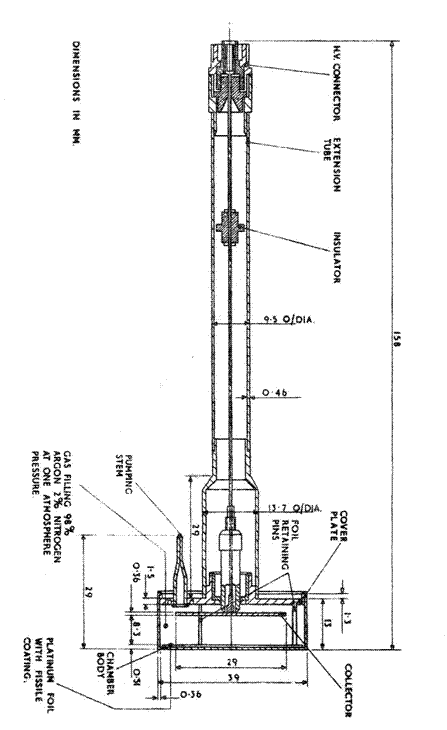 Figure 1.21A  The Zebra Parallel Plate Fission Chamber.(dimensions in mm.)Figure 1.21B  Fission Chamber Location on the Mid-plane of a Central Element.  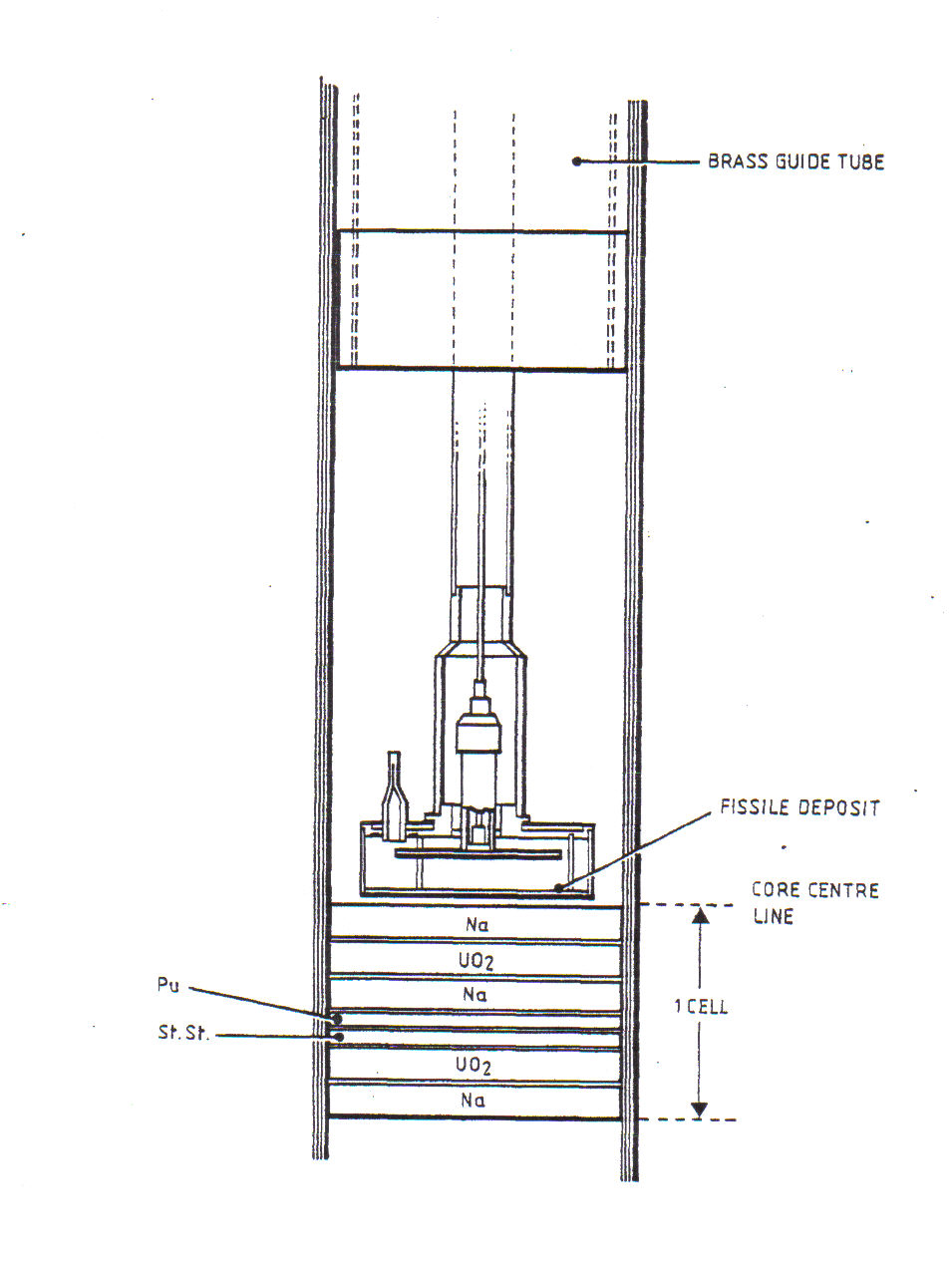 Figure 1.21C  Location of Foils in the UO2 plates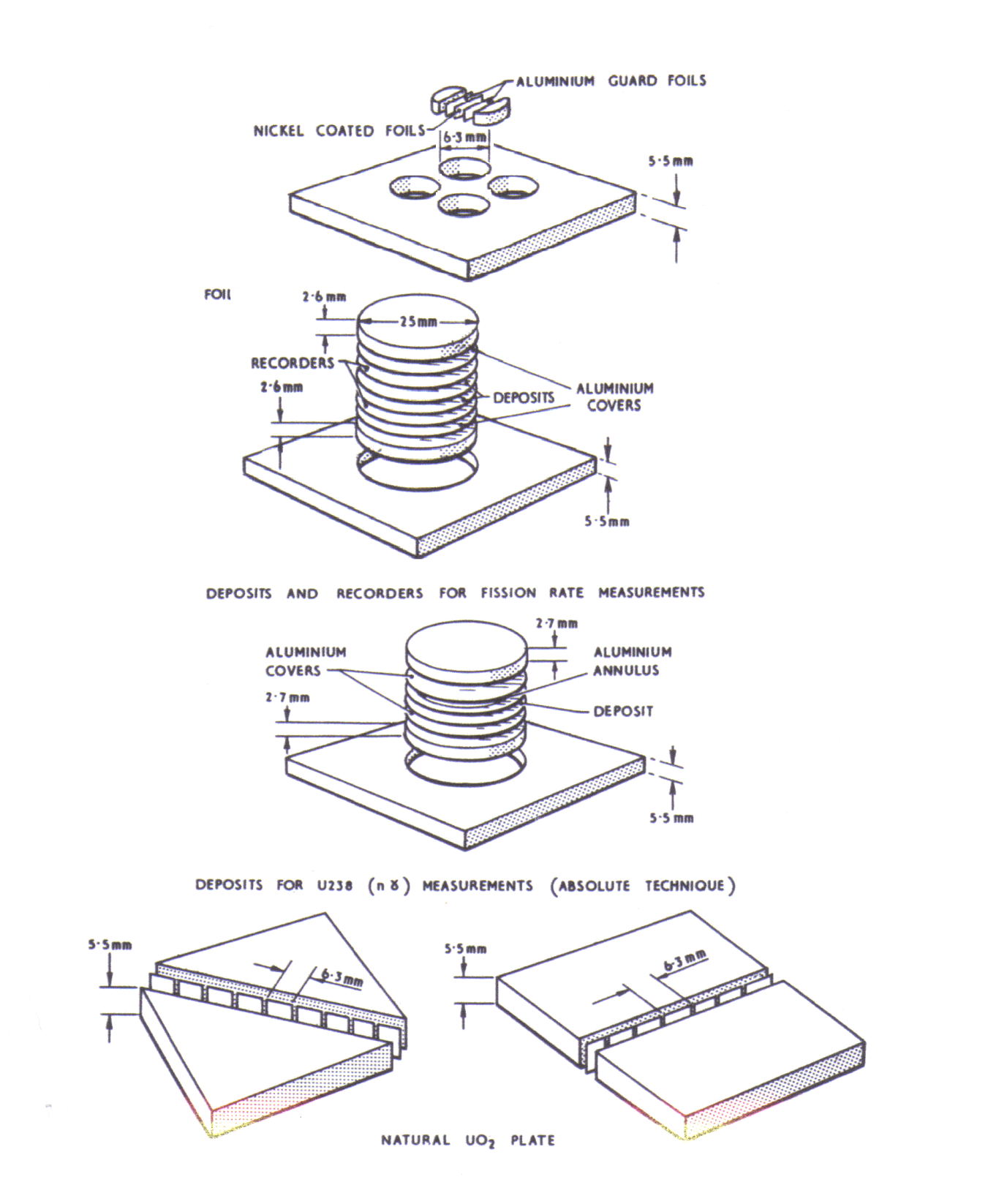 1.3.2B   MethodsThe details of the foils and deposits, and the measurements, corrections and sources of uncertainty are given in ZTN22/9 with only the essential information being reproduced in the present document.  The ways in which foils were positioned in the UO2 plates are shown in Figure 1.21C.  The UO2 plates were standard Zebra plates machined for foil location. The special stainless-steel plate holding the plutonium foils consisted of an integral base and sides (0.38mm and 0.76mm thick respectively) and a separate lid (0.56mm thick). A stainless-steel foil (0.13mm thick) on which the plutonium foils were located was positioned inside, small features on the lid keeping it in contact with the plate base. When assembled, the total plate thickness was 3.l8mm (the thickness of the standard 40% steel plate, STSTF8, being 3.17 mm). The total mass of components was 24.9g, i.e. close to the average mass (24.7g) of the STSTF8 plate that it replaced. This type of special plate was used for two reasons. Firstly, the frame-like geometry of the STSTF8 plate did not lend itself to easy foil location and secondly, the special plate more closely matched the representation in the cell calculations made using the MURAL cell geometry, collision probability routine. At all non-foil bearing locations standard Zebra plates were used.For the foil measurements of fission rates, the technique involved measuring the induced fission-product gamma-activities above a threshold of 1.28 MeV and applying a factor, P(t), which depends on the fission product yields for the fissioning isotope for the reactor spectrum, and on the time, t, which has elapsed between irradiation and detection. P(t) was derived by comparing the gamma activity ratio of foils irradiated inside a dummy fission chamber with the corresponding fission ratio obtained with chambers.  These calibration measurements were made in a half-element which had a chamber above a half core. The fissile deposit was then adjacent to the core centre line.  All the foils were irradiated for the standard period of 2 hours.  During the measurements the temperature of the assembly in the region containing the foils was between 330 and 340K.  The F28/F25 results were obtained using 93% U235 and 0.04% U235 nickel-coated uranium metal foils.  The F25/F49 results were obtained using the nickel-coated 93% U235 uranium metal and 20% Pu02/nickel foils.The technique used to measure C28/F49 was essentially that developed by Chawla and is described in ZTN22/9. Natural UO2 deposits were irradiated in UO2 plates and the absolute U238 capture rate established by comparison of the induced Np239 activity with that emitted by an Am243 standard source of the same geometry. The deposits were counted on an automatic foil comparator containing a pair of NaI (Tl) detectors, 75mm diameter by 25mm thick, to establish the coincidence rate of the 99, 104 and 117 keV X-rays and the 106 keV gamma-ray.  The corresponding value of F49 was measured with an absolute fission chamber located in a half-element (identical to that used in the fission ratio measurements) at lattice position (53,48), where it would not significantly affect the in-cell spectrum at location (50,45). The F49 measurement was related to the C28 measurement with the aid of flux monitors, seven Pu239 chambers from the multi-chamber scanning system being used for this purpose. Subsidiary measurements, using foils, established the small corrections to allow for the orientation of the deposits and the difference in fission rate between the chamber position and the stainless-steel plate in the cell.Corrections were applied to the foil measurements for the radial and axial variations in the reaction rates to obtain cell average values.  The corrections for F25, F28 and C28 were based on measurements made of the radial and axial variations within the uranium oxide plates and on the surfaces, for the different plates in a cell.  The correction for F49 was based on calculations made using the MURAL collision probability cell code, which represents the individual regions of the plates in a cell, and the FGL5 fine group cross-section library (a one-dimensional slab model being used in these calculations).  The calculated correction was an increase of 0.65% ± 0.3%.  Table 1.8A  Location of FoilsThe axial variation of the U238 fission rate and capture rate are shown in Table 1.8B.  (f28 denotes the measured gamma activity.)  The rates were measured using 0.04% U235 foils, 25.3mm diameter x 0.08mm thick, located horizontally at the centres of the UO2 plates and have been normalised to unity at the core centre.  There are two UO2 plates in each cell, at plate positions 2 and 6, counting the plates from the lower surface of the cells.  Cell 12 is below the centre plane of the core and cell 13 above.  (Cell/Plate) = (13/2) denotes the plate in position 2 in cell 13.  The measurements were made in version A of Core 22 with the axial orientation of all the cells being the same.  On the basis of measurements made using foils held horizontally and vertically, as shown in Table 1.9, the cell average value of F28/F25 was obtained.Sources of uncertainty in the measurements are summarised in Tables 1.10 and 1.11.Table 1.8B  Axial Variations of the U238 Fission and Capture Rates Measured on the Mid-planes of UO2 Plates using 25.3 mm diameter Foils. (r denotes a random uncertainty and s a systematic uncertainty, all being in percent)Examples of the sources of the systematic errors are the foil and chamber mass calibrations and the corrections made to obtain the cell averaged values.  These would be common to the measurements in other cell configurations and in other ZEBRA assemblies.Table 1.9  U238/U235 Fission Ratios in the Central Region of the Element located at (50,45).Table 1.10  Sources of Uncertainty in the Cell Averaged Fission Ratio Measurements.Table 1.11  The Sources of Uncertainty for the Cell-averaged value of C28/F49.1.3.2C   Results of the MeasurementsReaction rate ratio measurements were made both by the AEEW ZEBRA Group and by a team of scientists from ANL.  The results are given in Table 1.12 for both the cell averaged values and the chamber measurements.The effects of uncertainties in the compositions and dimensions of core components have not been included in the above assessments.  Also, account has not been taken of the discrepancies found between the measurements made by different teams participating in intercomparison experiments, such as the IRMA intercomparisons.  These are discussed in Section 2.3.Table 1.12   Reaction Rate Ratio Measurements in Assembly 22‘r’ denotes a random uncertainty and ‘s’ a systematic uncertainty.  The F25/F49 and C28/F49 measurements (which involved measurements using the Pu239 fission chamber) have been revised because of a 1% revision in the Pu239 alpha decay half-life relative to the value used when the fission chambers were calibrated by alpha assay. Ratios to Pu239 fission have been reduced by 1%. Both the fission chamber and the foil measurements have been revised. The value used at that time was (24.35 ± 0.02) x 10+3 years and the revised value is (24.11 ± 0.01) x 10+3 . Note, however, that there is no mention of the correction having been applied to the F40/F49 and F41/F49 values.Uranium deposites were calibrated by measuring the U234 alpha decay and so there was a dependence on isotopic analysis as well as on the accuracy of the U234 half-life.  The half-life value used was 0.2442 x 106 ± 0.6% years which compares with the current value of 0.2455 x 106 ± 0.2%, a difference of 0.5%, which is within the assumed uncertainty.1.3.3   Description of the Material DataThe material data for the environment of the measurements is that described in Section 1.1. 1.3.4   Description of Temperature DataMeasurements with foils were typically in the range 330 to 340K.  Corrections were made for departure from 300 K by the measurers.1.3.5  Additional Relevant Information The results of international intercomparison studies and other intercomparisons are described in section 2.3.1.4  Description of Reactivity Effects Measurements1.4.1 Overview of the ExperimentThe difference in reactivity between two core loadings was measured by the compensating change in the balance position of a calibrated control rod (usually FR9).  The control rods were calibrated in terms of the delayed neutron scale by inverse kinetics measurements, as described in Section 1.4.6.  The inverse kinetics method is described in BTN-75.  (Alternative reactivity scales could be considered, such as that based on the comparison of the measured and calculated effect of changes in the plutonium content of cells, and this scale has been used in the interpretation of some reactivity measurements made in the ZEBRA facility.)The differences in reactivity between different types of element, such as the plate geometry and pin geometry elements, were measured for single elements and groups of 9 elements.  The transition from one core to another core was made in stages, with the change in reactivity in each stage being measured.  This required the calibrated control rod to be recalibrated at each stage.Measurements involving changes to the contents of a single central cell were made using the special Large Sample Changer element, LSC. This was a special element about 4m long, filled with standard core cells. It moved axially between two positions about 1.6m apart. The cells which are aligned with the core centre when the LSC is in the "Down" position are exposed above the top of the surrounding elements when the LSC is in the "Up" position and the contents of these central cells could then be easily modified. The LSC could be moved up and down with little reactivity change with the reactor at power. The reactivity difference between a perturbed cell and a reference cell was measured to give the reactivity of the perturbation. The LSC needed a position in the reactor base plate having a special removable plug. As the central position, (X,Y) =(50,45), was not one of these positions, the LSC was installed in position (50,46). Measurements of larger region perturbations were made by replacing standard elements with modified elements, either singly or in groups of 9, or in larger groups of elements.  In the case of the sodium void measurements the changes were made separately in axial sections, in the central third of the core region of an element and in the two outer thirds sections of the core region.  In this way the leakage dependent effects could be separated from the moderation plus absorption effects.  Details of the sodium worth measurements, enrichment changes and the cell heterogeneity and small sample worth measurements made in Assembly 22 are given in ZTN22/4 and ZTN22/8. Measurements made in the voided plate geometry Core 24 are described in ZTN22/5 and in the pin geometry cores in ZTN22/6. The calibration of control rods is described in ZTN22/3. The information needed for specification and evaluation of the benchmarks is reproduced in the present document1.4.2A   Description of the Experimental ConfigurationThe assembly configurations are described in Section 1.1.The dimensions of the additional components used in the measurements are as follows:Plates used in reactivity worth measurements (all have nominal width 5.067 cm)ALF2  45% AluminiumPLATE THICKNESS -------- 1.27 cmThese plates replace two sodium (or sodium replacement “dummy”) plates at the interface of each pair of cells (i.e. between the first and second cell, the third and fourth cell, etc).  The 40% steel plates, STSTF8, in the central 22 cells, were replaced by the slightly thinner plates, STSTF8T, to correct for the difference in thickness.  The ALF2 plates were then replaced, in turn, by 4 full density aluminium plates (AL8), 4 stainless steel plates (STSTBR8), 2 alumina plates (AL2034) and 4 graphite plates (GII8).STSTF8T Stainless steelPLATE THICKNESS -------- 0.2963 cmSTSTBR8  Stainless steelPLATE THICKNESS -------- 0.3172 ± 0.0005 cmGII8  Graphite        PLATE THICKNESS --------  0.31775 ± 0.0005 cmAL2O34  Aluminium oxide      PLATE THICKNESS         0.6317 ± 0.0005 cmAL8  Aluminium        PLATE THICKNESS -------- 0.3167 cmSTSTSR4 This is a stainless steel plate corresponding approximately, in weight and dimensions, to the can of a sodium plate, or a "dummy" plate (weight 17.60 g).  It replaces a UO2 plate in the reactivity perturbation measurements.The steel, aluminium and graphite pins used in the reactivity worth measurementsFor all pins the total length is 29.5 cm.For all pins the radial dimensions are given in the Zebra Database as:CAN THICKNESS --------------------  0.025 cmTOTAL PIN DIAMETER -----------  0.938 cm			PIN CORE DIAMETER -------------  0.937 cmIt is probable that in fact there was no canning on these pins (no compositions are given for a canning region) and the weights correspond to pins of the single material of length 29.5 cm and diameter 0.937 cm when calculated using the densities of the plate geometry components.  A pin diameter of 0.937 would be consistent with the size of the other pins used in the mini-calandria and it is proposed that this diameter should be adopted.MSTPINA  The mild steel pin2ALPINA The aluminium pin (the 2 in front of the component identifier denotes that it consists of two "6 inch" length pins giving a total length of 29.5 cm)2ALOPINA The aluminium oxide pin    2CPINA The graphite pin      1.4.2B   Methods Reactivity Scale and Delayed Neutron Data usedMovement of the fine control rod (FR9) was calibrated in the reference loading for Core 22 (std cm worth 0.5148 x 10-4 dk/k). A repeat measurement with the Large Sample Changer installed showed negligible difference, and the same rod worth was used throughout for the measurements made in this assembly and in the first analysis for the other assemblies.  In ZTN22/13 the reactivity worths were revised, following a recalculation of the kinetics parameters for each core, and applying the correction factors: 0.999 in Core 22, 1.016 in Core 23, 1.012 in Core 24 and 1.025 in Core 25.  These factors are not precisely the changes in beta-effective because of the different contributions of Pu239 and U238 to the kinetics and the differences between these components in the normal and voided cores. The beta-effective values (calculated using 37 group RZ diffusion theory and the FGL5 nuclear data set) were 0.003628 in Core 22, 0.003677 in Core 23, 0.003737 in Core 24 and 0.003775 in Core 25. The reactivity worths of the control rods were obtained by measuring the absolute reactivity change due to rod movements of a few centimetres and using the appropriate rod profile to obtain the value for the full rod movement. The absolute reactivity measurements were made by the inverse kinetics method using counts collected from the four reactor pulse channels. Two measurements were made for each rod, movements being chosen to give reactivity changes of about 3 x 10-4 and 6 x 10-4 dk/k for different rod combinations (see ZTN22/3).  Prior to the ZEBRA BIZET Programme the rods were calibrated by positive period measurements.  During the BIZET programme the inverse kinetics method was introduced and comparisons are made with the period method in BTN-39.  The inverse kinetics method can be carried out in a shorter time than the period method.  The two methods were found to agree on average to 0.9% ± 0.9%. An analysis of the uncertainties is also made, separating the random components and the systematic component of ± 5% due to the choice of delayed neutron data and uncertainties in relative fission rates and importances.  For the calibration of a single rod the sum of the random components is given as ± 1.3%. In BTN-75 the random error is reassessed, based on the large number of measurements which had been carried out by then, giving the smaller figures of ± 0.6% and ± 0.4 %.  The systematic uncertainty due to the choice of delayed neutron data therefore determines the total uncertainty.  This assessment of the uncertainty due to the delayed neutron data is discussed in detail in the paper by J M Stevenson (page 1) in the Proceedings of the 1986 Specialists Meeting on Delayed Neutron Properties held at Birmingham University in the UK.The delayed neutron data used in evaluating these reactivity worths were Smith's (1974) revision of Tomlinson's (AERE-R6993) delayed neutron evaluation.  The total fast spectrum yields in the delayed neutron data set (n/100F) are as follows: U235, 1.65 ± 0.03; U238, 4.58 ± 0.16; Pu239, 0.633 ± 0.026; Pu240, 0.88 ± 0.09Pu241, 1.59 ± 0.16; Pu242, 1.5 ± 0.5.U238 and Pu239 are the dominant components.  If we compare these values with a recent evaluation (d’Angelo and Rowlands, Prog. Nucl. Energy 41 p391 (2002)) we see that the more recently recommended value for U238 is 4.65, or 1.5% higher, and for Pu239 fast fission is 0.651, or 2.8% higher (the Smith-Tomlinson values for Pu240, 241 and 242 being similar to values currently in use). This could imply that the reactivity worths calculated using these more recent data would be about 2% higher, this difference being within the uncertainty of ± 5% associated with the reactivity measurements.The recommended relative abundances in the Smith-Tomlinson evaluation are Keepin’s 1957 fission spectrum averaged data for U235, U238 and Pu239.  The data are summarised in the following Tables 1.13 to 1.15.Delayed neutron spectra were specified for each of the 6 time groups, being the same for all fissioning isotopes in these time groups.  The values are based on Keepin’s six group spectra modified for the 37 group data set used in the analyses.  Table 1.13  Delayed Neutron Fractions and Total Yields used in the Inverse Kinetics AnalysesThe 6 group fractions for U235, U238 and Pu239 are the fission spectrum averaged values of Keepin et al.Table 1.14  Delayed Neutron 6 Time Group Decay Constants (sec-1) used in the AnalysesTable 1.15  Delayed Neutron Energy Spectra used in the Inverse Kinetics AnalysesThere was found to be no significant variation in worth/std-cm with size of rod movement or detector channel. The spread of the results indicated that the random uncertainty on the worth/std-cm. was about 0.2%. The assessment of errors followed the principles laid down in BTN-75, the inclusion of errors due to drift, the dead-time etc. increasing this to 0.4%.To recalculate the reactivity scales an estimate of the change in reactivity made when calibrating the rods is required, because this affects the variation of flux with time, which is measured and interpreted using the "effective" delayed neutron data.  Details are given in ZTN22-3, the changes in reactivity being in the range 2.5 to 6.5 x 10-4 dk/k.The delayed neutron fractions calculated using the Smith-Tomlinson delayed neutron data and the FGL5 cross-section set are given in Table 1.15A, broken down by nuclide and time-group.  To recalculate the reactivity scales using different delayed neutron data and cross-sections the period for a reactivity change of 4 x 10-4 dk/k should be calculated using the data in the Table and then the reactivity corresponding to this period calculated using the new data.  The ratio of this reactivity to the value of 4 x 10-4 dk/k is the correction factor to be applied to the control rod reactivity scales. Table 1.15B  Total Beta-effective Values Calculated for the CADENZA Cores (ZTN22/13)(delayed neutron data of Smith-Tomlinson and FGL5 cross-sections)Table 1.15A  Delayed Neutron Parameters Calculated for the CADENZA Cores (ZTN22/13)(calculated using the delayed neutron data of Smith-Tomlinson and FGL5 cross-sections)Uncertainties in Reactivity Worth Measurements In addition to the uncertainty in the conversion of the measured control rod movement into absolute reactivity units (via the inverse kinetics measurements) there are the uncertainties arising from reproducibility and drift.  For the measurements involving changes to single elements or groups of nine elements the uncertainties are given in the following Table 1.16.Table 1.16  Uncertainties arising from Reproducibility and Drift (in units of std cm of FR9   1 std cm ~ -0.5 x 10-4 dk/k  and units of dk/k)For the plate cores, the uncertainties for the single element measurements are for a comparison of two different elements, without reloadings between balances, (a second comparison with a similar uncertainty was necessary to allow for any differences in the element contents).  They do not include the uncertainty associated with core height variations, (0.03 std cm for Core 22 and 0.02 std cm for Core 24).  For the pin cores, the errors are for a comparison of the two loadings of the same element with reloadings between balances.For both core 22 and 23 nine element measurements, the comparisons are between two loadings of the same nine elements with reloadings between balances.  Only one "nine element" measurement was made in Core 24, and three in Core 25.  The uncertainties were assumed to be the same as for Cores 22 and 23.Measurements were made with different thickness steel plates to determine the correction for changes in core height resulting from the interchange of plates.  Changes in the associated steel content also accompanied the sodium voiding and flooding measurements.  The components were weighed and the effects of the changes in the steel contents of elements were assessed. There is also the possibility of an interaction between the perturbation and the control rod worth.  Corrections of up to 1.6% were required for this effect in the case of the enrichment perturbation measurements.Relative reactivity worth measurements are only affected by these uncertainties.  The uncertainties arising from the delayed neutron reactivity scale conversion will not apply to the relative values. 1.4.2C  Results of the MeasurementsThese are presented sequentially for each type of measurement in turn.1.4.2C.1  Reactivity Differences between Assemblies Containing Sodium and Voided of Sodium.The transition from one core to another was made in stages, with the changes being balanced using the control rods.  Changes to the numbers of edge elements were also made progressively.  The rod worths were recalibrated at points during the transition. In this way the reactivity change in going from one assembly to another was measured.  Corrections were made for temperature differences from 300K and Pu241 decay (maximum corrections of 0.3 x 10-4 dk/k and 0.7 x 10-4 dk/k respectively).  The measurements are described in ZTN22-10, which gives the results for each stage of the transition. The total reactivity change is a combination of the effects of changes to the elements and the addition or removal of edge elements, with compensating movements of the control rods.  To calculate the measured effects it would be preferable to calculate each step, or correct for the effects of the changes in the numbers of edge elements.  These measurements are not being proposed as benchmarks. The reactivity worth of sodium in the plate geometry Core 22 was measured by changing from Core 22B to Core 24 in several stages, at each stage sodium-filled plates being replaced by stainless-steel components selected to closely match the thickness and steel weights of the sodium plates. The net effect was to remove sodium but to retain approximately the same mass of stainless steel.  The measurements are complicated by the addition of edge elements which are also either voided or flooded.  Details of the component changes are given in ZTN22-10 Appendix 1.  The weight of sodium removed was 173.4 kg and there was an associated reduction in weight of steel in the 206 standard core elements, by about 1 kg.  Three types of "dummy" plate replaced the sodium filled plate, two being ring shaped and the third "honeycomb" (or "egg-box") shaped.  The core with 231 fissile elements (the voided Core 24) has a reactivity (125.9 ± 3.6) x 10-4 dk/k lower than a hypothetical 231 element flooded core.  However, it is not clear whether corrections are needed for the special elements and the uncertainties associated with these and so this result has not been recommended as a benchmark measurement.Because of compression of the sodium filled plates, and to a lesser degree of the "honeycomb" shaped "dummy" plates, the height of the core section of an element containing the ring shaped "dummy" plates was 1.2 mm greater than the height of the standard sodium containing elements.  Elements containing the "honeycomb" shaped "dummy" plates were on average 0.3 mm higher.  (Note: the difference in average core height between Core 22 and Core 24 has been represented in the core models described in Sections 1.1.2 and 3.1.2.)  The sodium voiding procedure was reversed when the 66 plate elements and 168 voided mini-calandria elements in Core 25 were progressively replaced by sodium filled elements.  The weight of sodium added to the mini-calandria elements was 145.4 kg and the associated change in weight of steel was about 0.01 kg.  The overall reactivity gain due to flooding with sodium was +131.6x10-4 dk/k.  This included the "flooding" of the plate elements at the radial boundary of the core.  Combining this with the correction of +9xl0-4 dk/k, to allow for the differences in corrections for control rods, instrumented elements and aspirated elements, brings the total reactivity gain to (+141 ±13) xl0-4dk/k on changing from the sodium-voided 168 pin, 66 plate element loading of Core 25 to a sodium-flooded core.  Because of the complication of treating the edge element "flooding" it might be more appropriate to consider the core with the plate elements already "flooded".  This is a core of 237 elements, 168 flooded pin elements and the remainder flooded plate elements.  The reactivity change resulting from voiding just the 168 pin elements (in the core with 237 elements) is (-71.9± 5)xl0-4dk/k which when combined with the experimentally based correction for the special elements and account taken of the uncertainties becomes (-81± 13)xl0-4dk/k. 1.4.2C.2  Element Replacement Measurements for Single Elements and Groups of 9 Elements.Various measurements were made of the reactivity effect of replacing one type of element by another.  This included groups of sodium voided elements in Cores 22 and 23 and sodium flooded elements in Cores 24 and 25.  The effect of replacing plate elements by pin elements at various positions and interchanging the different types of pin element were also measured. Measurements were made for both single elements and groups of 9 elements and at both the central position and off-central positions.  In Core 22 the standard plate elements were replaced by pin geometry elements, 3A or 3C.  The results are summarised in Tables 1.17 to 1.20.Table 1.17  Measured values of the Reactivity Effects of Replacing Standard Plate Elements C22±01C (PUVIII8 plates) by Alternative Plate and by Pin Elements in Core 22 (x10-4 dk/k)The C22±04A elementsThe core regions of the C22±04A elements contain 11 C22-06A cells comprising 5xPUIV4 mixed oxide plates, one UO24R4 plate, 6xNASTDL4 plates, an STSTF8 plate and an STSTDL8 plate.  The order of the plates in a cell, from the bottom upwards, is:NA, PU IV4, STSTDL8, NA, PU IV4, NA, UO2, PU IV4, NA, PU IV4, NA, STSTF8, PU IV4, NA  Table 1.18  Measured values of the Reactivity Effects of Replacing 9 Standard Plate Elements, or a Single Element (C24±20CY), by Pin or Alternative Plate Elements in Core 24 (centred about or in the position specified in column 2) 		(x10-4 dk/k)Table 1.19  Measured values of the Reactivity Effects of Replacing Standard Pin Elements (C25+03A1) by Plate Elements (C24+20CY) in Core 25 (centred about, or in the position specified in column 2) 		(x10-4 dk/k)Table 1.20  Reactivity change resulting from Replacing 9 (C22-03C) Elements at the Centre of Core 23 by the Element Named in Column 1 (x10-4 dk/k)The experimental uncertainties in these tables are the random contributions from the rod profile and reproducibility and drifts during the measurements.  The systematic uncertainties due to the plutonium contents of the fuel ((0.08 to 0.04) x 10-4 dk/k per element for the pin element replacements and (0.10 to 0.06) x 10-4 dk/k per element for the oxide plate element replacements) and the ± 5% systematic uncertainty in reactivity measurements is to be applied to all of these measured values.1.4.2C.3  Plutonium Enrichment Measurements.To measure the reactivity effects of changing the plutonium content of cells in Core 22A, twenty-four PUIV4 mixed oxide plates displaced a UO2 plate in each of the 24 core cells of the chosen element.  In Assemblies 22B and 24 they replaced the lower UO2 plate in the cells 1,3,5, ..,23 (cells numbered from the bottom of the core) and the upper UO2 plate in cells 2,4, ..,24 (see ZTN22-10).In Core 23A, 12 x PUPINF pins replaced 12 x UO2PINC pins in a C22-03J element.  The mini-calandria of the C22-03J element contained 12 PUPINE pins and 4 UO2PINC pins.  These latter 4 pins were replaced by the PUPINF pins in the three mini-calandria of the element.The recalibration of the control rods used for these measurements in the maximum perturbed cases (i.e. enrichment at the centre) showed that these were the same as in the unperturbed cores, within the accuracy of the measurements.   A correction (by up to 1.6%) was made for the interaction between the reactivity increase effect and the control rod.The systematic uncertainties arise from a ±0.3% uncertainty in the plutonium content of a mixed-oxide plate and a ±0.2% uncertainty for a mixed-oxide pin.  Other sources of error are associated with the control rod profile, the inverse kinetics measurements and the rod interaction corrections, giving a total uncertainty of ~1.5%.  The measured plutonium worth could be used as an alternative reactivity scale, based on the calculated reactivity worth of the measured change. Additionally, the 5% systematic uncertainty in the reactivity scale is to be combined with the above uncertainties.Table 1.21  Reactivity Changes resulting from the Enrichment Changes  (±1.5%)  (The data in this table are from ZTN22-13; slightly different data are given in ZTN22-10)* Only the one position, (50,39), was used in Core 24.1.4.2C.4  The Reactivity Effects of Changes in Cell Heterogeneity in Assembly 22
The changes made were to combine pairs of standard plutonium plates and to replace the standard plates by pairs of half-thickness plates (PUJ16) and then to separate them.  The changes were made in cells bordering the mid-plane in either 1 element or groups of 9 elements.In the case of the combined pairs of standard plates, four standard cells were involved, two on either side of the mid-plane.  These were replaced by two symmetrical cells, one on either side of the mid-plane.  The sequence of plates in each cell was:Na, UO2, Na, Na, UO2, SS, Pu, Pu, SS, UO2, Na, Na, UO2, NaTwo different patterns were used in the case of the half-thickness plates. These were first introduced paired in the positions of the standard plutonium plates in three cells, two above and one below the mid-plane (C22+22K). They were then separated into the following two patterns:Na, UO2, Pu, SS, Na, Pu, UO2, Na, repeated three times (C22+21K) (PNC1)andNa, Pu, UO2, SS, Na, Pu, UO2, Na, repeated three times (C22+23K) (PNC2).Table 1.22  Reactivity Effects of Changes in Heterogeneity (x10-4 dk/k)(There is a further systematic uncertainty of ± 5% from the delayed neutron reactivity scale.)1.4.2C.5  Small Sample Reactivity Worth Measurements.The materials used in the reactivity perturbation measurements included UO2, sodium, carbon, oxygen, aluminium, steel, and copper (see ZTN22-13 for an analysis of the measurements). Measurements were made using aluminium and alumina in order to derive the reactivity worth of oxygen and hence the contribution of the different oxygen contents of the plate and pin geometry cores to the difference between the keff values calculated for the two types of core. However, the measurement uncertainties, when the C/E values were scaled up to give the estimated error in the difference between the calculated keff values for the two cores due to the oxygen data, resulted in an uncertainty of ±0.002 dk/k, too large to be helpful in resolving discrepancies.  Approximations in the analysis methods would increase this uncertainty further.The measurements made in Core 22B (the symmetrical cell version) are described in ZTN22-4 and are summarised in Tables 1.23 to 1.25.  Corrections were made for element differences and changes in core height.  The uncertainties arise from the uncertainties in control rod profile, reproducibility and the changes in core height.The corresponding programme of measurements made in Core 24 are described in ZTN22-5 and are summarised in Tables 1.26 and 1.27.  The measurements involved the replacement of either a UO2 plate in each of a set of cells or were made relative to 45% density aluminium plates, ALF2.   These replace two sodium (or “dummy”) plates at the interface of each pair of cells (i.e. between the first and second, the third and fourth, etc).  The 40% steel plates, STSTF8, in the central 22 cells, were replaced by the slightly thinner plates, STSTF8T, to correct for the difference in thickness between the ALF2 plates and two sodium plates.  The ALF2 plates were then replaced, in turn, by 4 full density aluminium plates (AL8), 4 stainless steel plates (STSTBR8), 2 alumina plates (AL2034) and 4 graphite plates (GII8).The measurements made in the pin cell cores are described in ZTN22-6 and are summarised in Tables 1.28 and 1.29.  All the measurements with pin samples were made in element type C22=03J in the flooded pin core and element type C25=03J6 in the voided core. The four positions in the minicalandria normally occupied by the U02 pins were used. The U02PINC, ALPINA, CPINA and MSTPINA were compared in turn with empty positions. Alumina ALOPINA pins were compared with ALPINA in Core 23 (the alumina pins were not available when the Core 25 measurements were made). For the enrichment measurements, the U02PINC pins were replaced by PUPINF pins.The method of making these measurements in single element positions was similar to that in Cores 22B and 24.  In this case, however, changes were made to the chosen element between each start-up and balance.  This was preferred to the method of comparing two different elements (one perturbed, the other unperturbed) with a subsequent comparison of the elements in the same (unperturbed) state.  Four balances gave two estimates of the perturbation, after interpolation to allow for drifts with time.  Because the changes only involved the pins inside the mini-calandria, there were no core height changes and no associated reactivity corrections.  The uncertainties in the single element measurements made in the pin geometry cores have the following components:(a)  Rod Profile:  This was taken to be ±1% in all of the cores.(b)  Reproducibility and Drifts:  The rms differences (in terms of the control rod movements) between repeat measurements of perturbations were as follows:In Core 23, 0.032 std cm for measurements in (50,45) or in {(50,39) + (50,51)}; In Core 25, 0.022 std cm in (50,45) and 0.010 std cm for the 4 measurements in {(50,39) + (50,51)}. The associated uncertainties on the mean were taken to be 1.12 x 0.032 = 0.04 std cm in Core 23 and 1.12 x 0.022 = 0.025 std cm in Core 25.These are very similar to the errors on the mean std cm movements found using the four balance technique for central single-element exchanges in the corresponding plate cores.  For the plate cores, pairs of elements were used which were not reloaded between balances so the core height remained unchanged. In the pin cores, because of the robust construction of the mini-calandria, core height changes are small when pins are exchanged. Thus these uncertainties of about 0.04 std cm in the flooded cores and 0.025 std cm in the voided cores arise mainly from variations in the flow of the core-cooling air and in the cooling of elements when out of the core.For the enrichment experiments, the control rod profile uncertainty (1% of the signal) dominated. For the other materials, the reproducibility and drift uncertainties were more dominant and gave typical uncertainties of ±0.020x10-4 dk/k in Core 23 and ±0.014 x 10-4 dk/k in Core 25.For the plate cores, the uncertainties due to reproducibility and drifts were larger by a factor of √2 because a second comparison was necessary for pairs of elements in the same loading to allow for differences in fuel plates, etc. There were also uncertainties in the core height for different loadings of the plate elements. Thus typical final uncertainties for the single-element perturbations were ±0.04 x 10-4 dk/k for Core 22 and ±0.02 x 10-4 dk/k for Core 24, both being somewhat higher than for the pin cores.The average compensating movements of the fine control rod FR9 for each perturbation have been converted to reactivity units using std cm worths of 0.5315 x 10-4 dk/k in Core 23 and 0.5218 x 10-4 dk/k in Core 25.In addition to the above uncertainties there is the systematic uncertainty of ±5% associated with the absolute calibration of the control rods in terms of the delayed neutron scale.Table 1.23  Changes in Reactivity for Plate Replacements in Position (50,45) in Core 22BReactivity perturbations in units of 10-4 dk/k (1 std cm = -0.5094x10-4 dk/k)Table 1.24  Changes in Reactivity for Plate Replacements in Position (50,42) in Core 22BReactivity perturbations in units of 10-4 dk/k (1 std cm = -0.5094x10-4 dk/k)Table 1.25  Changes in Reactivity for Plate Replacements in Position (50,39) and (50,51) in Core 22BReactivity perturbations in units of 10-4 dk/k (1 std cm = -0.5094x10-4 dk/k)(Elements SO13 and SO12 were used in (50,39), SO19 and SO10 in (50,51))Table 1.26  Changes in Reactivity for Plate Replacements in Position (50,45) in Core 24Reactivity perturbation in units of 10-4  dk/k (1 std cm = -0.5022x10-4 dk/k)The height change correction is based on measurements made by replacing the STSTF8T plate by the STSTF8 plate.Table 1.27  Reactivities of Material Perturbations in Elements in Off-central Positions in Core 24Reactivity perturbation in units of 10-4  dk/k  (1 std cm = -0.5094x10-4 dk/k)Table 1.28   Material Worth Measurements in Position (50,45) in Cores 23 and 25.Reactivity changes in units of  (10-4 dk/k)  The materials were introduced in the four positions of each minicalandria normally occupied by U02PINC pins in the C22-05J and 25C-05J6 cells.  The Al203 pins replaced aluminium pins, the others were measured relative to empty positions.Table 1.29  Material Worth Measurements in Positions (50,39) plus (50,51) in Cores 23 and 25Reactivity worth in units of (10-4 dk/k)The measurements with the alumina and aluminium pins were made in (50,39) only.1.4.2C.6  Sodium Voiding Reactivity Measurements.In Core 22 the sodium plates were replaced by the voided plates, the so-called "dummy" plates, which have nominally the same thickness and steel content as the sodium plates.  All the plates being interchanged were weighed and the differences in thickness measured.  The changes were made either over the whole core section or in the central 8 cells and the upper and lower 8 cells  (in some cases separately and in other cases combined).  Only one set of elements was used at each position, with the special elements removed from the area. The measurements were made as a sequence of four conversions of the elements (voiding, flooding, voiding and flooding) each followed by a reactor balance using the fine control rod, FR9.  The four balances were achieved in a cycle of about 2 hours.  The assumption that drift rates are linear with time was tested by comparing the two values for the rod movement.Reproducibility and DriftsThe drifts between repeat balances varied from -0.4 to +0.6 std. cms. of FR9, arising from perturbations to the core cooling flow and temperature changes resulting from elements being modified. The differences between pairs of measured results for the compensating movement, derived from the four balances, were up to 0.35 std cm. The average (rms) value of the difference was 0.14 std cm.  Consideration of the partially systematic nature of the derivation of the two values shows that the uncertainty on the mean is ~ 1.12 times this expected average value of this difference, therefore taken to be ±0.16 std cm. It is interesting to compare these values with the uncertainty of ±0.1% of an element worth which has been found appropriate for element reloadings in uranium-fuelled Zebra cores where there were no temperature rises from alpha-activity. With a central element worth of 36 x 10-4dk/k, and nine elements in the measurement, this uncertainty becomes √9x 36 x 10-4 x 1 x 10-3 = 0.1 x 10-4 dk/k = 0.2 std cm FR9.Plate thickness and Core HeightThe effect of voiding on the core height was studied during the complete core voiding to produce Core 24. For those elements which were voided using the STNAVR4 rings, the core height increased by ~ 1.9 mm. (The measurements during the conversion to Core 24 showed a much smaller change in core height when the STNAV4 dummies were used, as described above.)To determine the effect of core height changes on reactivity, the 22 STSTF8T plates in the "perturbed-reference" element were replaced by the thicker STSTF8 plates, at the core-centre position.  The correction for the height change in the case of middle group of 8 cells, for the group of 9 elements centred on (50,45), was (-0.16 ± 0.05) 10-4 dk/k.  The corrections were similar for the other changes.Weight of steelThe differences between the weights of steel in the sodium filled plates and in the "dummy" plates which replaced them were measured and the differences are given in Table 1.30.  The correction for this difference is small compared with the uncertainties.The reactivity changes resulting from the voiding of cells in Core 22 elements are summarised in Table 1.31.  A single "nine element" measurement was made in Core 24.  This involved "flooding" just the central group of 8 cells in each of the nine elements, centred on position (50,45).  The reactivity change was measured to be about 15% smaller than the corresponding value in Core 22, and this could be partly due to the larger size of Core 24.As in Cores 22 and 24, the measurements in Cores 23 and 25 were carried out as a sequence of four conversions of the elements (voiding, flooding, voiding and flooding in Core 23 and vice-versa in Core 25). Each conversion was followed by a reactor balance using the fine control rod, FR9.  Six voiding measurements were made in Core 23, the middle, the top plus bottom mini-calandria in the 9 elements centred on (50,45), (50,42) and (50,39). Only three flooding measurements were made in Core 25, the middle and then the top plus bottom mini-calandria in the elements centred on (50,45) and the middle mini-calandria in the elements centred on (50,39). In Core 23, element types C22+03C were used; and in Core 25, type C25+03C3. In both cases, some exchange of core elements was required for the measurements around (50,39).The uncertainties were as follows:(a)  Rod Profile:  This was ±1% in all cores.(b)  Reproducibility and Drifts:  The rms difference between the six pairs of repeat results for voiding in Core 23 was 0.09 std cm.  For flooding in Core 25, there were only two pairs of results and although there was some evidence of a smaller average difference, the value from Core 23 was adopted. Applying the factor of 1.12 to obtain the standard deviation gives an uncertainty on the mean of ±0.10 std cm, i.e. ±0.05 x 10-4 dk/k. For the single result for the top plus bottom mini-calandria in (50,45) in Core 25, the uncertainty was taken to be ±0.06 x 10-4 dk/k.The uncertainty of ±0.05 x 10-4 dk/k for this flooded pin core compares with the value of ±0.08 x 10-4 dk/k for the flooded plate core. The greater error for the plate core is probably a consequence of the poorer reproducibility of the core height on reloading the plate cells, which include the compressible sodium plates in the flooded case, compared with the rigid mini-calandria.(c) Core height:The height of a mini-calandria before welding (and excluding the support plate) has a tolerance of ±0.08mm. The 0.38mm thick support plate, because of the way it fits-to the base of the mini-calandria, adds 0.76mm to the total length with an associated uncertainty, which is assumed to be ±0.13mm. Thus the tolerance in the total length of the assembled mini-calandria is ~ ±0.15mm. A random difference of ±0.15mm between the lengths of two mini-calandria which replace each other compares with a systematic difference of 0.6mm when a third of the core height is voided in a plate cell element.  Hence the reactivity uncertainty associated with the core height changes in 9 elements in the sodium measurements in the pin cores is ~ 10% of the corrections applied during the measurements in the plate cores, i.e. up to 0.015 x 10-4 dk. This is barely significant compared with the uncertainties arising from reproducibility and drifts.(d) Weight of steel:The weights of steel in the sodium filled mini-calandria NACLIII and the corresponding voided mini-calandria, VCLIII used in these experiments show only small variations. The largest difference in total steel weights between the voided and flooded versions in any of these experiments is 7g.  Based on the measured specific worths of steel these differences give rise to reactivity effects of less than ~ 0.01 x 10-4 dk/k, and can be ignored.The uncertainties from the rod profile, reproducibility and drifts, and height uncertainties have been combined to give the uncertainties in the sodium measurements in the pin cell elements given in Table 1.32. The typical value of the uncertainty, ±0.06 x 10-4 dk/k is somewhat smaller than the uncertainties of ±0.10 x 10-4 dk/k given for the plate geometry elements.In addition to the above uncertainties there is the systematic uncertainty of ±5% associated with the absolute calibration of the control rods in terms of the delayed neutron scale.Table 1.30  Comparison of Steel Weights in Sodium Plates and Dummy RingsThis table is included for completeness but is not required for the benchmark calculations because the effect of the differences in the weight of steel is estimated to be negligible compared with the uncertainties.1.  The average weight of sodium in a NASTDM4 sodium plate is 11.82g, giving a total of 2553g in 216 plates.2.  The expected difference between the steel weights using the average component data from the ZEBRA Database is +2.2g.  (The expected weight of 216 dummies is 3825g; the expected weight of 216 sodium cans is 3823g).Table 1.31  Comparison of Axially Symmetric Void Worths in Cores 22A and 22B (10-4 dk/k)* The value in brackets is for a direct measurement of all 24 cells voided together.  The other figures for "All 24" are a sum of the values for "Middle 8" and "Top 8 + Bottom 8".Table 1.32   Reactivity Changes resulting from Sodium Voiding in Core 23 and Sodium Flooding in Core 25Reactivity worth in units of (10-4 dk/k)1.4.2C.7  Reactivity Equivalence of Arrays of Plate Elements at the Centres of the Pin Geometry Assemblies 23 and 25.Arrays of pin geometry elements were replaced with plate elements in central zones of the cores.  The changes were made in stages, with reactivity being balanced in each stage using the control rods.  Firstly 25 plate elements were introduced into the central 5x5 area of the reference cores.  Then the number was increased in a symmetrical pattern. Then plate elements at the core boundary were replaced with pin elements and, in the final stage, a number of edge elements were removed.  The overall reactivity change of the replacement of pin elements by plate elements was thus measured.The control rods were recalibrated at stages throughout.  The regulating rod worth did not change significantly when the number of edge elements remained the same and it was only in the final step, when edge elements were removed, that there was a significant change in rod worth. The reactivity effect of the interchange of the pin and plate elements is compensated by the removal of edge elements.  In addition there is the change in the positions of the combined pair of control rods, CR7+CR8.  A final correction is made for the difference between the worth of the rod insertion at the beginning of the sequence and at the end.Arrays of Plate Elements at the Centre of Assembly 23The changes were made in three stages, with criticality being balanced using the control rods.  The reactivity changes are given in Table 1.33.  Firstly 25 plate elements were introduced into the central 5x5 area of the reference core, Figure 1.22, replacing the pin elements.  Then the number was increased to 45, in a symmetrical pattern. Then 44 plate elements at the core boundary were replaced with pin elements and, in the final stage, 5 core elements were removed at the core boundary and replaced by radial blanket elements.  This resulted in a symmetrical core pattern. Table 1.33  Reactivity Changes, Replacing Pin Elements by Plate Elements in Core 23 (ZTN22-2, Table 11).The criticality of each configuration was expressed in terms of the positions of the two control rods CR7 and CR8, these positions being expressed in standard cm (denoted by std cm). Corrections were then applied for differences in temperature from the reference temperature and for Pu241 decay from the reference date.The plate elements added were the standard C22+0lC elements. The edge elements were removed from positions 53-53, 56-51, 56-39, 44-39 and 44-51. The locations of the pin elements at the edge of the core are shown in Figure 1.22, which shows startup number S.U.356.Calibration of control rods CR7+8 with 45 plate elements at the centre gave for the std cm 2.151 x 10-4 dk/k, which is not significantly different from the reference Core 23 value of 2.141 x 10-4 dk/k and this latter value is the one used in converting std cm to reactivity units for the changes which do not affect the core size. With edge elements removed the calibration gave 2.205 x 10-4 dk/k for the reactivity worth of 1 std cm.Taking a mean value of the reactivity held down by the control rods in the reference cores at the beginning and end of the sequence of changes CR7+CR8 balance of (85.607+85.373)/2 = 85.490 std cm, yields the following: For the element replacements:Plate replacing pin geometry elements in the central regiona) Worth of 25 plate elements at centre = (85.490-70.779) x 2.l4l x l0-4 = 31.48 x l0-4 dk/kb) Worth of 45 plate elements at centre = (85.490-62.470) x 2.l4l x l0-4 = 49.28 x l0-4 dk/kPin replacing plate geometry elements at the core boundaryc) Worth of 44 pin elements at edge = (62.470-62.802) x 2.14l x l0-4 = -0.7l x l0-4 dk/kRadial blanket elements replacing core elements at the core boundaryd) Worth of 5 edge elements = (90.339-79.848) x 2.205 x l0-4 - (90.339-62.802) x 2.l41 x l0-4 = 35.82 x l0-4 dk/kwhere 90.339 std. cm is the position of the fully withdrawn rod pairResulting total reactivity changeThe reactivity change resulting from replacing the 45 pin elements by plate elements at the core centre, the 44 plate elements by pin elements at the core boundary and removing the 5 edge elements is (49.28 -0.7l -35.82) x l0-4 = + 12.75 x l0-4 dk/k. This change can also be written in terms of the difference between the worth of the rod insertion at the beginning and at the end of the sequence: (90.339-79.848) x 2.205 x l0-4 - (90.339-85.490) x 2.l41 x l0-4 = 12.75 x l0-4 dk/k (To within the accuracy of the measurements, this is the difference in rod positions at the beginning and end of the sequence multiplied by the average of the rod worths in the core before and after the removal of the edge elements, ~ (85.490 - 79.848) x 2.173 x l0-4 dk/k = ~ 12.26 x l0-4 dk/k )Uncertainty in the reactivity changeThe random uncertainties in the pin/plate values, arising primarily from reproducibility errors, are about ± 0.5 x 10-4 dk/k. The systematic uncertainties arising from uncertainties in the compositions of the pin and plate elements are about ± 3 x 10-4 dk/k.  The systematic uncertainty arising from the uncertainty in the control rod calibration (± 5%) is ± 0.6 x 10-4dk/k.  Combining these uncertainties quadratically gives a total uncertainty in the reactivity change of ± 3.1 x 10-4 dk/k.On the above  basis a critical core configuration can be defined.  This is the core shown in Figure 1.22.  It is the difference in keff relative to the value for Assembly 23 which is to be calculated, the measured value of this difference being + 12.75 ± 3.1 x l0-4 dk/k.  It is included with the criticality benchmarks in Section 3.1.1.Arrays of Plate Elements at the Centre of Assembly 25A similar series of measurements was made in Assembly 25, as shown in Figure 1.23.  The changes were made in several stages, with reactivity again being balanced using the control rods.  Firstly 25 plate geometry elements were introduced into the central 5x5 area of the reference core followed by the replacement of 24 plate elements by pin elements at the core edge.  Then the number in the central array was increased to 45, in a symmetrical pattern, followed by the replacement of a further 20 plate elements by pin elements at the core edge. Then the number of plate elements at the core centre was increased to 69 and more of the core boundary plate elements replaced.  Finally 8 elements were removed from the core boundary, being replaced by radial blanket elements.The final loading of core start-ups numbered S.U. 92 and 93 is shown in Figure 1.23. The order of the element changes is shown in Figure 1.24.  The changes in control rod positions, and the corrections for temperature and Pu-241 decay are shown in the following Table 1.34. Table 1.34  Reactivity Changes, Replacing Pin Elements by Plate Elements in Core 25 (ZTN22/10 Table 17) Taking a mean value of the control rod positions in the reference cores at the beginning and end of the measurement sequence, startup numbers SU 85 and SU 95, gives the critical position of the control rods in the reference core as (87.380 + 87.521)/2 = 87.450 std cm.The mean balance position for the core with 69 plate elements in the core centre and 8 elements removed at the core edge, startup numbers SU 92 and SU 93 is (86.962+86.989 )/2 = 86.975 std cm.Using these values the following changes in reactivity are obtained:a) Worth of 25 central plate elements (denoted 1 in Figure 1.24.)= (87.450 - 71.909) x l.990 x 10-4 = 30.93 x 10-4 dk/kb) Worth of 24 edge pin elements (denoted A in Figure 1.24.)= (71.909 - 73.110) x l.990 x 10-4 = -2.39 x 10-4dk/kc) Worth of next 20 central plate elements (denoted 2 in Figure 1.24.)= (73.110 - 63.711) x 1.990 x l0-4 = 18.70 x 10-4 dk/kd) Worth of next 20 edge pin elements (denoted B in Figure 1.24.)= (63.711 - 64.446) x l.990 x 10-4 = -1.46 x 10-4 dk/ke) Worth of next 24 central plate elements (denoted 3 in Figure 1.24.)= (64.446 - 55.926) x l.990 x l0-4 = 16.95 x 10-4dk/kf) Worth of next 22 edge pin elements (denoted C in Figure 1.24.)= (55.926 - 55.078) x l.990 x l0-4= 1.69 x 10-4dk/kg) Worth of the 8 edge pin elements removed = (92.080 - 86.975) x 1.900 x 10-4 - (92.080 - 55.078) x 1.990 x l0-4= -63.93 x l0-4 dk/kResulting total reactivity changeAssuming separability, the worth of replacing 69 central pin elements by plate elements is 66.58 x 10-4 dk/k and the worth of replacing 66 edge plate elements by pin elements is -2.16 x 10-4 dk/k.  The reactivity change resulting from replacing the pin elements by plate elements at the core centre, the plate elements by pin elements at the core boundary and removing the 8 elements at the core edge is 0.49 x l0-4 dk/k.  (As in the case of the Assembly 23 measurement we can express this approximately as the difference in rod positions at the beginning and end of the sequence multiplied by the average of the rod worths in the core before and after the removal of the edge elements, ~ (87.450 - 86.975) x 1.945 x l0-4 dk/k = ~ 0.92 x l0-4 dk/k The difference due to the difference in worth of absolute rod insertion in the two different sized cores is negligible.)Uncertainty in the reactivity changeThe random uncertainties on each reactivity measurement are ~ ± 0.5 x l0-4 dk/k arising primarily from reproducibility.  Systematic uncertainties arise from the errors in the plutonium contents of the mixed oxide pins (± 0.2%) and the metal plates (± 0.1%) and are about ± 0.05 x l0-4 dk/k per element at the core centre (which for 69 elements is ± 3.5 x l0-4 ) and ± 0.03 x l0-4 dk/k per element at the core edge (which for 66 elements is ± 2 x l0-4 ).The systematic uncertainty associated with the calibration of the control rods is (±5%) or ± 0.03 x 10-4 dk/k.  Combining these uncertainties quadratically gives a total uncertainty of ± 4.1 x l0-4 dk/k.On the above  basis a critical core configuration can be defined.  This is the core shown in Figure 1.23.  It is the difference in keff relative to the value for Assembly 25 which is to be calculated, the measured value of this difference being 0.49 ± 4.1 x l0-4 dk/k.  It is included with the criticality benchmarks in Section 3.1.1.Figure 1.22  Central Plate Zone in Assembly 23A Figure 1.23  Central Plate Zone in Assembly 25The plate geometry elements are denoted by Y and Z, the difference between these two types being in the “dummy” plates which replace the sodium plates. Figure 1.24  Sequence of Element Changes in Assembly 25The order of replacement of the central pin elements by plate elements is the 25 elements denoted by 1, followed by the 20 elements denoted by 2 and then the 24 elements denoted by 3.  The edge element replacements follow the sequence A, B and C, with the fuelled elements denoted by D being replaced by blanket elements.1.4.3   Description of the Material DataComponents of Special Elements used for Reactivity Worth and Cell Reaction Rate Distribution Measurements.Table 1.M27  The Half-thickness Plutonium Plate, PUJ16Pu241/Am241 corrected to JULY 1982Can region: Table 1.M28  The Mixed Oxide Plate, PUIV4.This is used in the Plutonium Enrichment Measurements and in the plutonium oxide element C22 04AThe reference date for Pu241/Am241 is 25.1.71 (not corrected for Pu241 decay)Core region: For Pu241 and Am241, to obtain values for June /1981 reduce the Pu241 content by multiplying by the factor = 0.605 and add the difference, 0.395 times the original Pu241 content, to the Am241.Can region Table 1.M29  The Plutonium Plate PUII8(not corrected for Pu-241 decay)Core region: Pu241 and Am241 Values for June /1981 (Correction Factor Pu241 = Pu241 x 0.605)Can region: Table 1.M30  Plates used in the Reactivity Worth MeasurementsSTSTBR8  Stainless steelPLATE THICKNESS -------- 0.3172 ± 0.0005 cmSTSTF8T Stainless steelPLATE THICKNESS -------- 0.2963 cmSTSTSR4 This is a stainless steel plate corresponding approximately, in weight and dimensions, to the can of a sodium plate, or a "dummy" plate (weight 17.60 g).  It replaces a UO2 plate in the reactivity perturbation measurements.  It is recommended to use the data in Table 1.M.4.GII8  Graphite        PLATE THICKNESS -------- 0.31775 ± 0.0005 cmALF2  45% AluminiumPLATE THICKNESS -------- 1.27 cmAL2O34  Aluminium oxide PLATE THICKNESS         0.6317 ± 0.0005 cm     AL8  Aluminium        PLATE THICKNESS -------- 0.3167 cmTable 1.M.31  The Pins used in the Reactivity Worth MeasurementsMSTPINA  The mild steel pinNote: The hydrogen content assumes that it was present as 5 ppm of the steel and as 4 mg/cm2 in the MkII blacking.The compositions given in the ZEBRA Database do not include trace impurities for the following components.Two "6 inch" pins were used, giving a total length of 29.5 cm.  To indicate that the weights refer to the two pins a number 2 is placed in front of the component identifier.2ALPINA       			AL                      55.34 g 			TOTAL CORE WEIGHT IS    55.34 g2ALOPINA      			O                       35.88 g 			AL                     40.32 g 			TOTAL CORE WEIGHT IS    76.20 g2CPINA        			C                       35.04 g 			TOTAL CORE WEIGHT IS    35.04 g1.4.4   Description of Temperature DataWhere information has been given the measurements have been corrected to a temperature of 300K and this temperature should be assumed.   Measurements could have been made at temperatures up to about 340K.1.4.5  Additional Relevant Information.None.1.5  Description of Reactivity Coefficient MeasurementsMeasurements were made of the variation of reactivity with time (associated with Pu241 decay) and the variation with temperature.  These were used to correct reactivity measurements but are not proposed as benchmarks.Pu241 Decay.The variation of reactivity with time, associated with the decay of Pu241 to Am241, was measured and found to be -78 x 10-6 dk per month (ZTN22/10).  This measurement was made to correct the measured reactivity of cores to the reference date, June 1981 and is not proposed as a benchmark measurement.Temperature CorrectionsMeasurements were made in each of the assemblies to relate changes in the control rod setting to changes in the core temperature in order to correct the measured assembly reactivities to values at 300K, the temperature applicable to calculation. These are described in Section 1.1.4.  These are not proposed as benchmark measurements.1.6  Description of Kinetics MeasurementsThe measurements made to calibrate the control rod reactivity worths in terms of delayed neutron data are described in Section 1.4.6.  The control rods were calibrated by inverse kinetics (see ZTN22-3 for details).  These are part of the reactivity scale calibration and are not proposed as benchmark experiments.1.7  Description of Reaction-Rate Distribution Measurements1.7.1   Overview.Axial Reaction Rate Scans Through CellsTo provide additional data for checking cell calculation methods reaction rate scans were measured in the standard cells of Assembly 22 and in modified cells.  One modification involved combining the plutonium plates from two cells, thus forming a double sized cell.  Another consisted of replacing the plutonium plate by two half-thickness plates and then separating them in the cell.  The reaction rates which were measured were F49, F28, C28, Rh103(n,n’) and In115(n,n’) (and F40 in the standard cell).  These measurements are described in ZTN22-14 together with the MURAL/FGL5 calculations made to compare with them.Multichamber Scanning MeasurementsMeasurements of the Pu239 fission rate distributions using the installed multichamber scanning system were made in each assembly, and in the intermediate assemblies.  The measurements were made in 20 core elements and at 5 axial levels (-38.03 cm, -19.23, -0.52, 18.31 and 37.06cm, the core half height in Assembly 22 being 44.66 cm). These positions correspond to the sodium plate at the top of the plate geometry cell which is 11 cells below the centre line, 6 cells below, 1 cell below, 5 cells above and 10 cells above.It is necessary to model the control rods in calculations of these distributions.  The boron absorber sections at the tops of the rods can cause an axial asymmetry  Details of the compositions of the rods have been given in Section 1.1 but have not been prepared, in the present document, in a form suitable for direct use in the calculation of the reaction rate distributions.Axial and Radial Reaction Rate Scan Measurements through Assemblies made using Foils .A series of axial and radial reaction rate scans were made for Pu239 fission, U238 fission, and capture, in Assemblies 24 and 25 and the provisional results were presented in graphical form in ZTN22-10 Figures 11 to 14. The measurements extended through the core and axial and radial blanket regions. The uncertainties had not been assessed in detail, but on the basis of previous experience the uncertainties were judged to be less than 1% in the core region rising to about 3% in the outer blanket regions.These have not been analysed in the present document.1.7.2A   Description of the Experimental ConfigurationThe assembly configurations and the experimental geometry of the environment of the measurements are described in Section 1.1.The positions and dimensions of the multichambers are shown in Figure 1.7B and described in Section 1.1.2. 1.7.2B   MethodsDetails of the foils used in the scan measurements are given in ZTN22-14. (These foil measurements are not being proposed as benchmark measurements.)  The multichamber scanning system is described in BTN/30 and the measurements in the Cadenza cores in ZTN22-10.  1.7.2C   ResultsReaction Rate Scan Measurements in the Standard Plate Geometry Cells of Assembly 22 and in Modified Cells.In the standard cell the Pu239 fission rate is about 2% higher in the plutonium plate than in the UO2 plate, the standard deviation on individual measurements being about ± 0.4%. For U238 fission the range is about 25%, the value in the plutonium plate being about 20% higher than in the UO2 plate (the standard deviation being about ± 0.5%). For Rh103(n,n’) the variation is also large, about ± 8%, and for In113(n,n’) it is about  ± 10% with a larger standard deviation of about ± 1% to ± 2%.  For U238 capture the variation is not significant.  For the cell with the half-thickness plutonium plates the variations are not significant for Pu239 fission and U238 capture, and are correspondingly smaller for the other reactions.  In the case of the double thickness plutonium plate the variations are correspondingly greater.  In ZTN22-14 the measurements were compared with calculations made using a one-dimensional cell model and the variation was underestimated for the threshold reactions, in particular for U238 fission.  A calculation for this reaction made using a three-dimensional cell model was indicating satisfactory agreement.It is probably sufficient to calculate the U238 fission rate distribution as part of the validation of a cell calculation method.  The measurements were corrected for the global axial variation of the cell fluxes in the reactor.  Reference should be made to ZTN22-14 for a comprehensive description of the measurements and the MURAL/FGL5 cell code analysis.Measurements made using the Multichamber Scanning System. Results are presented in ZTN22-10. A scan made in Core 22B (scan 285) is reproduced in Figures 1.25 A to E and the loading and control rod positions are given below the Figure 1.25A.  The chambers were located in the same positions in all assemblies and the differences between the fission rates were small and understandable in terms of the changes in core dimensions.  Normalisation is to the value 10000 at the core centre.  The differences between the measurements made in Core 24 and Core 22A are presented in Figs 1.26 A to E (scan 291 in Core 24 compared with scan 238 in Core 22A, these having similar control rod settings) and the core loadings and control rod positions are given below Figure 1.26A.  In this case the normalisation of each set of measurements is to the same total counts.  In the analyses of these scan measurements the ZEBRA team took into account the control rod insertion.  A comparison is also made in ZTN22-10 between a scan measurement made in Core 25 and one in Core 23.The installed fission chamber system is shown in Figure 1.27.  It has a limitation when used for the accurate determination of axial distributions. It is difficult to locate and measure chamber deposits to better than ~l mm, and this is further complicated by the effects of settling and thermal expansion. A 1mm shift in the effective core centre plane is equivalent to an approximate change of 0.5% in the fission-rate at the 37.06 position. The uncertainties in the relative fission rates are 	±0.4%  (from the relative mass determination)±0.1 - 0.3% (from the uncertainty in axial position, the uncertainty depending on the flux gradient)±0.25% (counting statistics) a total uncertainty of about ±0.6%  The insertion of the chamber in the element results in a change in the local cell composition, although the effect of this on the relative fission rates is considered to be negligibly small.The measurements show that the CADENZA cores appear symmetrical in the all-rods-raised configuration. 1.7.3   Description of the Material DataThe material data for the environment of the measurements is that described for the criticality models in Section 1.1  The details of the compositions of the chambers used to make the multichamber scan measurements are given in Section 1.1.4.1.7.4   Description of Temperature DataTemperature data for the measurements have not been documented.  They are probably in the range 300K to 340K.  1.7.5  Additional Relevant Information.None.1.8  Description of Power Distribution Measurements	Not measured.1.9  Description of Isotopic Measurements	Not measured.1.10  Other Miscellaneous Types of Measurements	None measured.Figure 1.25A  The Plutonium Fission Rate Distribution, Assembly 22B Level 1 (z = -38.03 cm)Assembly 22B scan number 285. (25.09.1981) 215 element core.  Normalised to 10,000 at core centre.Initial control rod settings:CR7  119.443 cmCR8  119.738 cmCR9    92.612 cmFigure 1.25B  The Plutonium Fission Rate Distribution, Assembly 22B Level 2 (z = -19.23 cm)Figure 1.25C  The Plutonium Fission Rate Distribution, Assembly 22B Level 3 (z = -0.52 cm)Figure 1.25D  The Plutonium Fission Rate Distribution, Assembly 22B Level 4 (z = +18.31 cm)Figure 1.25E  The Plutonium Fission Rate Distribution, Assembly 22B Level 1 (z = +37.06 cm)Figure 1.26A  The Plutonium Fission Rate Distribution in Core 24 relative to that in Core 22. Fractional differences in units of 1 in10000,  ((Core24/Core22A) - 1 )x104The measurements in each core are normalised to the same total counts.Level 1 (z = -38.03 cm)Assembly 22A scan number 238. (20.01.1981) 215 element core loading. Initial control rod settings:  CR7  119.441 cm  CR8  119.751 cm  CR9    71.204 cmAssembly 24 scan number 291. (20.01.1981) 222 element core loading. Initial control rod settings:  CR7  119.443 cm  CR8  119.739 cm  CR9    66.331 cmFigure 1.26B  The Plutonium Fission Rate Distribution in Core 24 relative to that in Core 22. Fractional differences in units of 1 in10000,  ((Core24/Core22) - 1 )x 104Level 2 (z = -19.23 cm)Figure 1.26C  The Plutonium Fission Rate Distribution in Core 24 relative to that in Core 22. Fractional differences in units of 1 in10000,  ((Core24/Core22) - 1 )x 104Level 3 (z = -0.52 cm)Figure 1.26D  The Plutonium Fission Rate Distribution in Core 24 relative to that in Core 22. Fractional differences in units of 1 in10000,  ((Core24/Core22) - 1 )x 104Level 4 (z = +18.31 cm)Figure 1.26E  The Plutonium Fission Rate Distribution in Core 24 relative to that in Core 22. Fractional differences in units of 1 in10000,  ((Core24/Core22) - 1 )x104Level 5 (z = +37.06 cm)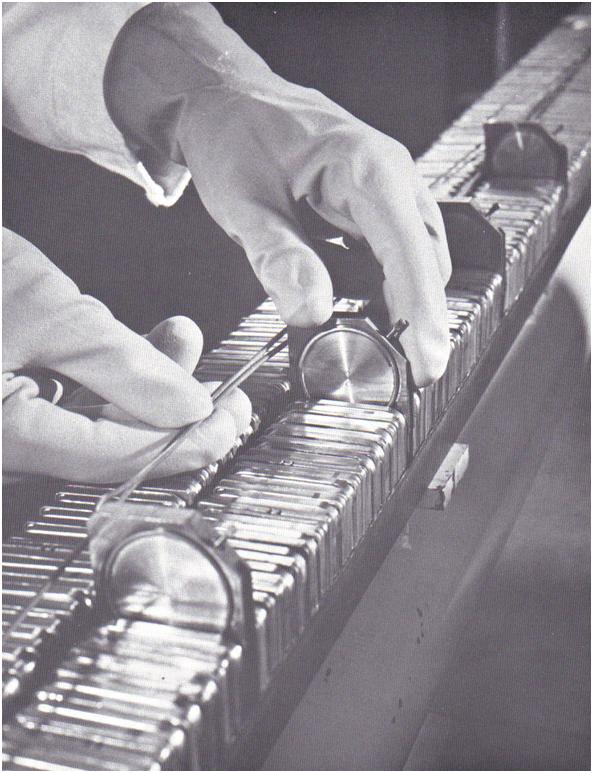 Figure 1.27  The Chambers of the Multi-chamber Scanning System being Loaded into a Double Element.2. EVALUATION OF EXPERIMENTAL DATA2.1  Evaluation of Critical or Subcritical Configuration Data2.1.1   keff Values of the Four Assemblies, 22, 23, 24 and 25.The experimental keff values given in Section 1.1 include corrections for raising the control rods out of the core, for the decay of Pu241 to Am241 (to give keff values for the reference date of June 1981) and for differences in temperature from 300K.  Corrections were also made to simplify the reference core models by replacing the control rods and special elements by standard core elements.  The uncertainties include allowances for the uncertainties in core height, diameter and plutonium content.  These were considered to be the major sources of uncertainty in the dimensions and composition (as it affects the calculation of the keff values).  Additional uncertainties have been included for the uncertainty in the core radius and the treatment of the inter-element gaps.  The total uncertainties are 7.7 x 10-4 for the plate geometry cores and 12.7 x 10-4 for the pin geometry cores.  The resulting keff values and uncertainties based on the measured corrections made to derive measured reference assembly models are reproduced below in Table 2.1 (and are as given in Table 1.5).Table 2.1  K-effective values and Uncertainties based on the Analyses made by the MeasurersThe steel super-lattice grid plates were omitted from the reference model of the assemblies derived by the ZEBRA measurement team but are included in the models proposed in the present document.  The plates are 0.25 cm thick and 30.4 cm long. and coincide approximately with the axial blankets, being (nominally) between the planes at 50.2cm and 80.6 cm above and below the mid-plane.  They correspond to a horizontally smeared density of 0.154 g/cc.  The effect of including the steel homogeneously was calculated in ZTN22-13 (page 10) as 0.00008 and so was ignored as a correction.  However, it should be noted that this is in contrast to the effect calculated for Zebra Assembly MZA using a spherical model  - being 10 times larger at 0.0008 ± 0.0004 dk (MTN-45).  A smaller figure was calculated for the larger core, Zebra Assembly MZB, -0.00056 ± 0.0003 dk (MTN-60) using an improved cylindrical model.  These values are both significantly higher than the value calculated in ZTN22-13.  Because of this uncertainty it is proposed to model these grid plates.Other potential sources of uncertainty are discussed below.  These concern the uncertainties in the other constituents of the core, in addition to the plutonium for which an uncertainty estimate has been made.Calculations have been made using a simplified RZ geometry model and the core compositions of the Assembly 23 C type pin (using ERANOS with CARNAVAL-IV nuclear data).  The core composition (reproduced in Appendix A.3) has been varied by increasing the plutonium, uranium oxide, and steel contents by 1% in turn.  The results are as follows:Table 2.2  Sensitivity of k-effective values to Changes in Composition.It can be seen that the keff values and sodium voiding reactivity change are insensitive to changes in uranium oxide and steel compositions below the 1% level.  If the uncertainty in the hydrogen content is assumed to be ± 30% the associated uncertainty in the keff value of the reference core is ~ ± 2 x 10-4 dk/k and in the sodium voiding effect it is ± 0.7 x 10-4 dk/k.In the course of the sodium removal experiments the sodium plates were weighed (ZTN22-4).  The weight of the plates in the 27 elements studied (1944 plates in all) was 0.2% higher than the value corresponding to the ZEBRA Database weight, 29.58 g per plate compared with the database figure of 29.52 g per plate (11.82 g sodium plus 17.70 g steel).  This could imply a systematic error of ± 0.5% in the sodium content or ± 0.3% in the steel content of the sodium plates (or a combination of systematic errors in both the sodium and steel content).  The total steel in a plate geometry cell is made up as follows:Pu plate 		20.73 g2 x UO2 plates		40.34 g3 x Na plates 		51.1 gSteel plate		24.7 gSheath			42.73 gTotal			181.6 gBecause of probable cancellations of uncertainties between the systematic errors in the different steel components it is proposed to take the uncertainty in the total steel content of the plate cells to be ± 0.2% the associated uncertainty in keff being about 0.2 x 10-4 dk/k.  The uncertainties on the sodium contents of the pin cell mini-calandria are given with the mini-calandria data.  They range from about ±0.2% to ±0.8%.  Taking the systematic uncertainty to be ± 0.5% is probably an overestimate.  The uncertainties quoted for the steel of the mini-calandria also range from about ±0.2% to ±0.8% and a systematic uncertainty of ± 0.5% is again probably an overestimate.  When this is combined with the uncertainties in the other steel components, cans, tubes and sheath, the net systematic uncertainty in the steel content of the pin cells will reduce to about ± 0.3% or about 0.4 x 10-4 dk/k.The measured differences in reactivity between the Cores 22 and 24, and between Cores 23 and 25, due to the removal or addition of sodium are about -130 x 10-4 dk/k.  An uncertainty of ±0.5% in the sodium content of Cores 22 and 23 would result in an uncertainty of  ±0.7 x 10-4 dk/k which is not significant in comparison with the uncertainties on the keff values given in Table 1.5.Concerning the modelling of the plate geometry components (using a three dimensional square section representation of the plate) the MONK-JEF-2.2 Monte Carlo calculations (described in Section 3.1.1) of the difference between a three dimensional representation and a smeared two-dimensional representation gave differences of 40x10-4 dk/k.  The uncertainties in the plate core dimensions have not been documented (and there is also the effect of the rounded corners of some of the plate core components).  However, it is judged that the uncertainty would not contribute more than about 1x10-4 dk/k and so can be ignored.  In the case of the pin geometry cells the effect of modelling simplifications, representing the cells as single cylindrical geometry pin cells rather than pin clusters, gave differences of about 20 x10-4 dk/k and so it is again considered that uncertainties in the dimensions of the minicalandria components do not significantly add to the uncertainties in keff.A possible additional source of uncertainty is the alignment of the core sections of neighbouring elements but there are no estimates of this.  It can be mentioned that in the original analysis extrapolated all pin geometry cores were defined, based on measurements. These have the following keff values.  However, these models have not been evaluated in the present document. Possible effect of Back Scattering from the Materials Beyond the Axial and Radial Shielding.  The steel shielding is sufficiently thick to effectively isolate the core and blanket regions from the small fraction of neutrons scattered back from the structure of the facility lying beyond the assembly as defined here.  These, as can be seen in Figures 1.1, 1.2, are the continuations of the element sheaths above and below the assembly, the spacer tubes in the elements and the base plate and top shield doors.  To the side there is the space between the assembly and the biological shield.  A calculation was made using the MONK-JEF-2.2 Monte Carlo code for Core 22 in which the thickness of the steel shield was increased by 3.4 cm on the radial shield radius and 6 cm at the top and bottom.  This gave an increase in keff from 1.0001 ± 0.0001 to 1.0004 ± 0.0001, an increase of 0.0003 ± 0.00014.   It is considered that the reflection of neutrons from the structures beyond the steel reflector/shielding would be less than this. It is concluded that all of the significant corrections and sources of uncertainty have been included in Table 1.5 and these data are recommended as the measured critical assembly data.2.1.2   Reactivity Differences between Assemblies.An essential component of the benchmark is the comparison of calculation with the differences between the keff values of the four Assemblies, that is the differences between the values of (C-E) calculated for the different assemblies.  The uncertainties in the differences between the keff values are as shown in Tables 2.3 and 2.4 (reproduced from Tables 1.6 and 1.7).Table 2.3  Uncertainties affecting the values of the Differences between the keff values for Pin versus Plate Geometry CoresTable 2.4  Uncertainties affecting the values of the Differences between the keff values for Sodium Filled versus Sodium Voided CoresIn the case of the sodium filled versus the sodium voided cores the effects of possible uncertainties in the differences between the material contents of the normal and voided cores have been judged to be negligible.  Even with an uncertainty of 0.2% in the difference in total steel content between the cores the contribution to the uncertainty in the differences in keff is negligibly small (see Table 2.2). The keff values, and the associated keff difference values, and  uncertainties given in Table 2.1, 2.3 and 2.4 are recommended as the measured values and uncertainties to use with the specified benchmark assembly descriptions.The transition from one core to another was made in stages, with the changes being balanced using the control rods.  The rod worths were recalibrated at points during the transition. In this way the reactivity change in going from one assembly to another was measured.  The measurements are described in ZTN22-10, which gives the results for each stage of the transition. However the quoted uncertainties on the resulting differences are larger than the values given in Tables 2.3 and 2.4 and so they are not recommended as benchmarks. 2.1.3   The Two Intermediate Assemblies having Plate Zones at the Centres of the Pin Geometry Cores.In Section 1.4.7 the measurements made of the reactivity difference between Core 23 and the modified core with the central plate geometry zone are described.  This modified core is also specified as a critical core, as is the corresponding modified version of Core 25 with the central plate geometry zone.  The cores are defined by Figures 1.22 and 1.23.  The differences between the values of reactivity for the intermediate cores and the reference cores, Core 23 and Core 25, as given in Table 2.5, are the recommended benchmarks.  Table 2.5  The Reactivity Differences between the Reference Assemblies and the Versions with the central Plate Geometry Zones.Difference between Assembly 23 and the plate zone version 		(12.8 ± 3.1) x 10-4 dk/k.Difference between Assembly 25 and the plate zone version 		 (0.5 ± 4.1) x l0-4 dk/k.2.2  Evaluation of Buckling and Extrapolation Length DataThese were not derived for the CADENZA cores.2.3  Evaluation of Spectral Characteristics Data2.3.1   Spectral Index Measurements in the Plate Geometry Assembly 22As described in Section 1.3 the measurements were made using both fission chambers and foils.  Fission chamber measurements were made for U235, U238, Pu239, Pu240 and Pu241.  The foil measurements were made for fission in U235, U238 and Pu239 and capture in U238.  As described in ZTN22-9, corrections were applied for the radial and axial variations in the reaction rates to obtain cell average values.  The corrections for F25, F28 and C28 were based on measurements made of the radial and axial variations within the uranium oxide plates and on the surfaces, for the different plates in a cell, whereas the correction to the measurement made for F49 in the steel plate next to the plutonium plate was based on calculations made using the MURAL collision probability cell code.  This was an increase of 0.65% ± 0.3%.  The fission chamber measurements of F28/F25, F25/F49, F40/F49 and F4l/F49 were made using absolutely-calibrated fission chambers in a half-element in the central core location (50,45).  The fission chamber foils were located 1.0 ± 0.5 mm above the sodium plate.  It is possible to approach the question of the assessment of uncertainties by looking at the consistency between the measurements made in Core 22 and in other ZEBRA cores and also at the consistency between the measurements made by the ZEBRA team and also by other teams (using their own equipment) in both ZEBRA and in the IRMA intercomparison measurements made in the French Assembly MASURCA.2.3.2A   Comparisons with Measurements made in other ZEBRA assemblies.Measurements were made in a region of basically identical core cells to those in Core 22 in the annular core region of the radially heterogeneous assembly BZD.  This had a large central blanket region and was built in three versions.  BZD/1 contained half inserted mock-up control rods in the core region, BZD/2 contained control rod followers and BZD/3 had a uniform annular core region.  These environmental effects could result in the overall spectrum being different from that in Assembly 22 but the results of the fission chamber measurements are broadly consistent with the Assembly 22 values as can be seen from the results of the comparison of the chamber measurements presented in Table 2.6.  The measurements made in BZD/1 are described in BTN-131 and those in BZD/3 in BTN-118.  Table 2.6  Comparison of Fission Chamber Measurements made in Core 22 and the cores BZD/1 and BZD/3 which used the Same Core Cell as Core 22 but in a Radially Heterogeneous Core Arrangement (central blanket zone).  ‘r’ denotes a random uncertainty and ‘s’ a systematic uncertainty.  Examples of the sources of the systematic errors are the foil and chamber mass calibrations and the corrections made to obtain the cell averaged values.  These would be common to the measurements in other cell configurations and in other ZEBRA assemblies.The conclusion drawn from these comparisons is that the chamber measurements made in the Zebra 22 assembly are consistent with those made in the earlier cores to within the quoted uncertainties (bearing in mind the possible effects on the neutron spectrum of the differences in core geometry, such as the nearness of blanket elements).The BZD values of F25/F49 ratios have been reduced by 1% to take account of the revised value of the Pu239 half-life used in the alpha assay. However, it is stated in BTN-131, that the threshold fission ratios have been increased to allow for inelastic scattering in the surrounding steel, the increase being 1.5% for F28/F25 and 0.6% for F40/F49.  Because of difficulties in modelling the chambers and their surroundings it is also proposed there that additional modelling uncertainties should be included, these being ± 1.0% for F25/F49 and F41/F49 and ± 4.0% for F28/F25 and F40/F49.  These comparisons with the measurements made in the BZD cores show that the measured values have only a small sensitivity to changes in core geometry and dimensions.  A similar good consistency of the measurements is found between other assemblies which had the same, or similar, core region cells.  The comparison can be extended to earlier cores with different basic cells, comparing the (C-E)/E% values.  These are not as consistent but this could be a consequence of the differences in composition.  2.3.2B   Intercomparisons with the Measurements made by Other Groups.The reaction rate ratio measurements were made in Core 22 by the AEEW ZEBRA Group and also by a team of scientists from ANL.  The results are given in Table 2.7 for both the cell average values and the chamber measurements.Table 2.7   Reaction Rate Ratio Measurements in Assembly 22The agreement is not within the estimated standard deviations for the F28/F25 and C28/F49 measurements.  A further insight into the confidence one can have in the measurements made by the AEEW Winfrith team is provided by the IRMA inter-comparison exercise carried out in the MASURCA facility at Cadarache in France. Several teams participated in the exercise and Table 2.8 compares their measurements with those made by the AEEW team (ZTN/IRMA/1 and 2, 1988). Table 2.8  Comparison of the Reaction Rate Ratio Measurements made in MASURCA by different Participants in the IRMA Intercomparisons.Comparisons are with the measurements made by the AEE Winfrith, UK, team.{(Participant/AEEW)-1)%}The final row compares the averages of all of the measurements with those of the AEEW team.  What one sees is that the measurements of the AEEW team are broadly consistent with the averages but are near the lower limit of the range (for the measurements relative to U235 fission). Also one sees that the uncertainties in the average values are larger than those given for the ZEBRA Assembly 22 measurements in Table 2.6.  A reduction of 2% in the U235 fission rate in the AEEW measurements would result in a better consistency with the other IRMA participants and also with the ANL measurements in the Cadenza core, Assembly 22.  However, a discrepancy in the C28/F49 ratio would remain (+2.6% in the case of the IRMA measurements and -3.2% in the case of the ANL measurement in Assembly 22.  Note, however the large discrepancy between the ANL measurement using the CEA foils and the ANL foils in the IRMA measurements).Comparison measurements were made in the ZEBRA Bizet programme with KfK and CEN teams and the results are summarised in Table 2.9.  The differences presented here are not consistent with those obtained in the IRMA intercomparisons.Table 2.9  Intercomparisons made in the ZEBRA Bizet Programme. Differences relative to the Winfrith Measurements (in percent).An inter-calibration of AEEW and KfK U235 and Pu239 fission chambers has also been made (BTN-38).  In this inter-calibration it was concluded that to give consistency with the KfK chambers the masses in the AEEW chambers should be increased (or in the KfK chambers reduced) by 1.3% ± 0.3% (U235) and 0.6% ± 0.2% (Pu239).  However, measurements were also made comparing the absolute fission rate in the AEEW U235 fission chamber with a gold absolute activation measurement.  It was  concluded that there was consistency between the two. Table 2.10  Summary of Differences Relative to AEEW/ZEBRA Measurements.On the basis of these comparisons an estimate is made of the possible systematic errors in the AEEW/ZEBRA measurement techniques, and this is given in the final column. 2.3.3   Effects of Uncertainties in Composition and Dimensions.In BTN-23 calculations of the effects of changing cell components in the core BZA are described.  Fundamental mode calculations, using a specified buckling, for the inner core and outer core of the assembly are made replacing core components with alternatives. Changing the plutonium plate in an inner core cell from the Mk VIII plate (the standard plutonium plate used in Core 22) to a Mk V plate gave the largest effect for changes to the plutonium plate.  Replacing the double sheath by a single sheath gave effects of a few tenths of a percent as did removing the trace quantities of hydrogen from the cell.  Calculations were also made changing the sodium plate in an outer core cell.  However, the main effect in this case was from the associated changes in the steel canning and H content.  The changes to keff and the reaction rate ratios for the inner core cell are given in Table 2.11.  These were generally less than about 0.5%, with the largest effect being from removing the trace quantities of hydrogen from all the components.  The hydrogen content has been estimated to be 5 ppm in many of the materials and it is considered that this estimate could be uncertain by about 50% and so an uncertainty in reaction rate ratios of 0.3%, arising from this source, is proposed.  Uncertainties in the UO2, steel and sodium contents could add similar uncertainties bringing the total uncertainty from uncertainties in the composition to about ± 0.5% .Table 2.11  Effects of Changes from the Standard Loading of the Inner Core Cell in BZD  2.3.4   Recommended Spectral Index ValuesThe conclusions drawn from the above comparisons are that the measurements made in Core 22 by the AEEW (ZEBRA) team are typical of those made in other ZEBRA cores.  For consistency it is proposed that these should be adopted for the benchmark.  The decision about uncertainties has to balance the consistency argument against what is clearly a question over a possible systematic error in the AEEW measurement techniques.  The recommended values are given in Table 2.12.Table 2.12  Recommended Reaction Rate Ratio Measurements in Assembly 22In column 5 the recommended uncertainties to be associated with the Zebra 22 benchmark measurements are given.  However, these ignore the differences found in the intercomparisons with the results obtained by other measurement teams and the figures in the final column (figures in italics) gives an indication of the magnitude of the effect of these differences.  Because such intercomparisons are not taken into account in the benchmark measurements reported for other facilities these are not included in the uncertainties associated with the recommended Zebra benchmark values, this being considered to be the more consistent approach.  When the C/E values obtained in the analyses of measurements made in different reactor facilities are compared these additional uncertainties should be borne in mind. 2.4  Evaluation of Reactivity Effects DataReactivity changes were measured relative to the change in insertion of a calibrated control rod, usually FR9, required to maintain criticality, and expressed in terms of standard cms of movement of the rod.  The standard cm is the reactivity change resulting from a 1 cm movement at the point of maximum reactivity change with movement of the rod.  Other control rod movements are then expressed in terms of equivalent standard cms. This requires the "rod profile" to be measured, the relative changes in reactivity with rod movement at different levels of insertion.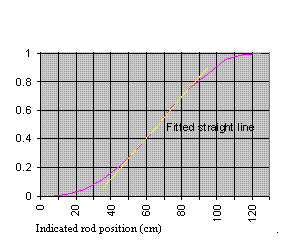 Figure 2.1  The Measured Relative Reactivity Worth Profile of FR9 and the Fitted Straight Line giving the "Standard cm" Equivalence.The "standard cm" of movement was calibrated by "inverse kinetics" measurements to give reactivity changes in absolute terms.  This equivalence depends on the delayed neutron data used to interpret the measurements, and uncertainties in relative fission rates and importances, and introduces a systematic uncertainty of ±5%. The delayed neutron data used are tabulated in Section 1.4.6.  Relative reactivity worth measurements are not affected by this uncertainty.  For the calibration of a single rod the sum of the random components is given as ± 1.3%, as described in Section 1.4. Alternative reactivity scales could be considered, such as that based on the comparison of the measured and calculated effect of changes in the plutonium content of cells. The differences in reactivity between different types of element, such as the plate geometry and pin geometry elements, were measured for single elements and groups of 9 elements.  Sodium voiding and "flooding" measurements were also made, with the changes being made to the central group of cells or mini-calandria, and the upper and lower groups of core cells or mini-calandria.  Different materials were also introduced into these groups of cells and the resulting changes in reactivity measured.The transition from one core to another core was made in stages, with the change in reactivity in each stage being measured.  This required the calibrated control rod to be recalibrated at each stage.  In addition to the uncertainty in the conversion of the measured control rod movement into absolute reactivity units there are the uncertainties in the measured control rod movement arising from reproducibility and drift.  These have been assessed for the measurements presented in Section 1.4.  Some changes in components produce a change in core height.  This has been taken into account in the measured values and the associated uncertainties assessed.  Measurements were made with different thickness steel plates to determine the correction Changes in the associated steel content also accompanied the sodium voiding and flooding measurements.  The components were weighed and the effects of the changes in the steel contents assessed. There is also the possibility of an interaction between the perturbation and the control rod worth.  Corrections of up to 1.6% were required for this effect in the case of the enrichment perturbation measurements.The effects of uncertainties in the dimensions and compositions of core components in the environment of the measurements will act via the neutron flux and importance spectrum.  As has been seen in the discussion on the reaction rate ratio measurements the uncertainty resulting from the calculated flux spectrum uncertainty is considered to be 0.5% at most.  The effect associated with the neutron importance spectrum is considered to be even smaller and thus these are negligible compared with the other uncertainties.  However, we note that the reason for making measurements in both plate and pin geometry has been to make it possible to include in the assessment of uncertainties an examination of the consistency between measurements made using completely independent core materials.The sources of uncertainty and their values for each type of measurement have been evaluated by the measurers and their values have been adopted.  They are described in Section 1.4.2.4.1   Delayed Neutron Data and the Reactivity Scale.Details of the calibration of the control rods are given in ZTN22-3.  For the absolute calibration of the rods the applied step changes in reactivity were in the range 2.5 to 6.5 x 10-4 dk/k.  The measurements could be reanalysed using updated effective delayed neutron data, if required.Analyses of the plutonium enrichment experiments give confidence in the accuracy of the reactivity scale.  Calculations have been made using the MONK Monte Carlo code and both the JEF-2.2 and ENDF/B-VI-version 6 nuclear data libraries for the cores with and without the MOX plate replacing a UOX plate in each cell of an element.  The standard deviation of each calculation is ± 1x 10-4 dk and so the difference has a standard deviation of ± 1.4x10-4. This corresponds to an accuracy of about ±7% and the accuracy of the average for two measurements made in a core is about ±5%.   The agreement with measurement is in all cases within this range of uncertainty. (The uncertainties quoted for the measured worths do not include the ±5% systematic uncertainty in the reactivity scale.)MONK-JEF-2.2 Calculations of Plutonium Enrichment measurementsMONK-ENDF/B-VI -6 Calculations of Plutonium Enrichment MeasurementsTo summarise, these calculations give confidence in the reactivity scale and its estimated systematic uncertainty of ±5%.2.4.2   Reactivity Differences between Assemblies.The transition from one core to another was made in stages, with the changes being balanced using the control rods.  The rod worths were recalibrated at points during the transition. In this way the reactivity change in going from one assembly to another was measured.  Corrections were made for temperature differences from 300K and Pu241 decay.  In the case of the transition from Core 22 to Core 24 there is an associated change in core height and a small change in steel content.  The difference in core height has been taken into account in the core criticality models and the uncertainties in these models have been assessed more fully and so are preferred. In the case of the transition from Core 25 to Core23 there is no change in core height and the change in steel content is very small.  Because of the complication of treating the plate elements at the core edge one can consider the core with the plate elements already "flooded".  This is a core of 237 elements, 168 flooded pin elements and the remainder flooded plate elements.  The reactivity change resulting from voiding just the 168 pin elements in this 237 element version of Core 23 can then be considered as a benchmark measurement.  2.4.3   Measurements Replacing Elements either Singly or in Groups of 9.Measurements were made of the reactivity effect of replacing one type of element by another, both single elements and groups of 9 elements and at both the central position and off-central positions.  The changes were made in a region free from non-standard elements.  The uncertainties treated arise from reactor drift due to temperature changes, uncertainties in control rod profile, changes in core height and material composition uncertainties.  In addition there is the systematic uncertainty in the reactivity scale.The results given in Section 1.4.7.2, Tables 1.17 to 1.20, treat these sources of uncertainty and are recommended as benchmarks.2.4.4   Enrichment Measurements.To measure the reactivity effects of changing the plutonium content of cells mixed-oxide plates displaced a set of U02 plates in the core cells of elements in Core 22.  In Core 23A, plutonium oxide pins replaced U02 pins in an element.A correction was made for the interaction between the reactivity perturbation and the control rod movement.The systematic uncertainties arise from the uncertainty in the plutonium content of a mixed-oxide plate and in a mixed-oxide pin.  Other sources of error are associated with the control rod profile, and the inverse kinetics measurements.  There is also the systematic uncertainty in the reactivity scale which is to be combined with the above uncertainties.The measurements described in Section 1.4.7.3, Table 1.21, are recommended as benchmarks.The analyses of these experiments give confidence in the accuracy of the reactivity scale, as is described in Section 2.4.1.  There is agreement with calculation for the average of the two measurements to within the ±5% standard deviation of the combined Monte Carlo statistics.2.4.5   The Reactivity Effects of Changes in Cell Heterogeneity in Assembly 22
The changes made were to combine pairs of standard plutonium plates and also to replace the standard plates by pairs of half-thickness plates and then to separate them.  The changes were made in central cells of either one element or a group of 9 elements.The uncertainties arose from the sources described above.  The measurements described in Section 1.4.7.4, Table 1.22 are recommended as benchmarks. 2.4.6   Small Sample Reactivity Worth Measurements.The materials used in the reactivity perturbation measurements included UO2, sodium, carbon, oxygen, aluminium, steel, and copper.  Measurements were made in all four cores.  Corrections were made for element differences and changes in core height.  The uncertainties arise from the uncertainties in control rod profile, reproducibility and drifts, and the changes in core height (in the case of the plate geometry cores).  In addition there is the systematic uncertainty of ±5% associated with the absolute calibration of the control rods in terms of the delayed neutron scale.These measurements described in Section 1.4.7.5, Tables 1.23 to 1.29, are recommended as benchmarks.2.4.7   Sodium Voiding Reactivity Measurements.In Core 22 and Core 24 the sodium plates were replaced by the voided plates, which have nominally the same thickness and steel content as the sodium plates.  All the plates being interchanged were weighed and the differences in thickness measured.  The changes were made either over the whole core section or the central group of core cells and the upper and lower two groups of core cells.  Uncertainties were assessed for the effects of Rod Profile, Reproducibility and Drifts, Core Height Changes, and Weight of Steel (which was taken to be a negligible correction).  Measurements were also made in Cores 23 and 25 involving the middle, and the top plus bottom mini-calandria in the 9 elements.  The uncertainties arose from the same sources as for the plate geometry measurements although they differed in magnitude.  Essentially there was no change in core height and the differences in steel weights were negligibly small.These measurements, described in Section 1.4.2C.6, Tables 1.30 to 1.32,  are recommended as benchmarks.2.4.8   Reactivity Equivalence of Arrays of Plate Elements at the Centres of the Pin Geometry Assemblies 23 and 25.In these measurements arrays of pin geometry elements were replaced with plate elements in central zones of the cores and the plate geometry elements at the core boundary were replaced by pin geometry elements and the numbers of edge elements reduced to maintain the critical system.  The changes were made in stages, with the change in reactivity being measured at each stage using the recalibrated control rods.  The overall reactivity change of the replacement of pin elements by plate elements, and the removal of edge elements, was thus measured by adding the individual components.It is recommended that these measurements, described in Section 1.4.2C.7, be used to define two additional critical core configurations, as shown for the final configurations of the changes.  The differences between the keff values calculated for these two critical configurations and the corresponding Cores 23 and 25, respectively, are then to be compared with the measured differences presented in Section 1.4.2C.7. 2.5  Evaluation of Reactivity Coefficients Data The reactivity effects of Pu241 decay, and temperature changes, given in the ZTN documents have been adopted for the corrections made to the measured keff values.  They are not recommended as benchmark measurements.2.6  Evaluation of Kinetics DataThe control rods were calibrated using inverse kinetics. The data are not recommended as benchmark measurements.2.7  Evaluation of Reaction-Rate Distributions2.7.1   Reaction Rate Scan Measurements in Standard Plate Geometry Cells and in Modified Cells.To provide additional data for checking cell calculation methods axial reaction rate scans were measured in the standard cells of Assembly 22 and in modified cells.  One modification involved combining the plutonium plates from two cells, thus forming a double sized cell.  Another consisted of replacing the plutonium plate by two half-thickness plates and then separating them in the cell.  The reaction rates which were measured were F49, F28, C28, Rh103(n,n’) and In115(n,n’), and F40 in the standard cell.  These measurements are presented in ZTN22-14 together with the MURAL/FGL5 cell calculations made to compare with them.  The measured rates were corrected for the global axial variation of the reaction rates.  Agreement was found between the 3D cell model calculations and measurement.These are not being evaluated as benchmarks because of uncertainty about their usefulness. The largest variation, and the most statistically significant set of measurements is for the U238 fission rate and this would be the most suitable reaction to calculate. Reference should be made to ZTN22-14 for details of the foils and their positions in the cells, together with the results of the measurements and the associated uncertainties.  2.7.2   Multi-chamber Scanning System Measurements. Measurements of the Pu239 fission rate distributions using the installed multi-chamber scanning system were made in each assembly, and in the intermediate assemblies.  Results are given in Section 1.7.2C for the measurement in Core 22B and also the differences between the measurements in Core 24 and Core 22A, these being the most comparable from the point of view of control rod insertion.  The uncertainties in the measurements, as estimated by the measurers, are also summarised, the total uncertainty being about ±0.6%.  The normalisation for the Core 22B measurement is to a central value of 10,000 and for the comparison between the Core 24 measurement and the Core 22A measurement it is normalised to the sum of the measured values being the same in each assembly.These Core 22 and Core 24 measurements are considered suitable to be adopted as benchmarks. However the modelling of the specific control rod insertion in these measurements has not been derived for these measurements in the present document (Section 3) although the detail of the rods has been included. The additional measured values for Core 25 relative to Core 23 can be found in ZTN22-10 but have not been evaluated here as benchmarks.2.7.3   Axial and Radial Reaction Rate Scan Measurements.A series of axial and radial reaction rate scans were made for Pu239 fission, U238 fission and capture, in Assemblies 24 and 25 and the provisional results were presented in graphical form in ZTN22-10 , Figures 11 to 14. The measurements extended through the core and axial and radial blanket regions. The uncertainties had not been assessed in detail, but on the basis of previous experience the uncertainties were judged to be less than 1% in the core region, rising to about 3% in the outer blanket regions.However, because the results reported in ZTN22-10 are only provisional, and are in graphical form, they have not been evaluated and recommended as benchmark measurements.  Nevertheless, they could be useful.2.8  Evaluation of Power Distribution Data	Not measured.2.9  Evaluation of Isotopic Measurements	Not measured.2.10  Evaluation of other Miscellaneous Types of Measurements   Not measured.3. BENCHMARK SPECIFICATIONSOverview of the Calculational Methodology and the Models.The XYZ geometry models are based on XY geometry plans describing the arrays of square section elements which form the assemblies.  The elements consist of axial arrays of cells contained within the square element sheaths.  The calculational models therefore involve setting up the data for the three stages: (a)  the cells, (b)  the elements (c)  the arrays of elements. In the following sections these three components are described in detail.  The same approach is involved in the models used to calculate all assembly properties: criticality, spectral indices, reactivity worths and reaction rate distributions.  The calculations of criticality require the most accurate modelling, with accuracies of better than 0.1%, whereas a less accurate model could be used for calculating the other properties.  This could imply continuous energy Monte Carlo calculations of the criticality but deterministic methods are required for calculating the localised reactivity worth measurements (if accurate Monte Carlo perturbation methods are not available).  As described in Section 1 the elements are located on the base-plate and are arranged in groups of 5x5.  These groups are separated by a small gap of 0.2665 cm by the mild steel super-lattice grids of width 0.25 cm which are above and below the core sections of the elements and hold the elements in place.  These grids extend (nominally) between 50.2 cm and 80.6 cm above and below the mid plane and are 30.4 cm high, being situated in the blanket/shielding areas of the elements.  The approximation is made that the grids fill the space of 0.2665 cm between the groups of 5x5 elements and the density of the mild steel plates is reduced by the factor 0.25/0.2665.  These grid plates are represented in the more detailed calculational models but simplified uniform lattice models, in which they are not represented, have also been set up.  The distance between the centres of elements within a group of 5x5 is 5.3721 cm and the overall average spacing is 5.4254 cm (the distance between the centres of two superlattices divided by 5).  The models which include the representation of the superlattice spacing have an irregular lattice layout and consequently are more suitable for Monte Carlo calculations.  For deterministic calculations it is usual to assume that the elements are located in a regular lattice having the average spacing of elements in the assembly, 5.4254 cm.  Figure 3.1 illustrates the plan view of a plate cell in an element sheath.  The plates are treated as square with a width of 5.067 cm.  The plutonium, uranium oxide and sodium plates are treated as consisting of a square core region which is surrounded by canning material.  As is shown in the Figures in Section 1.1.2A the edge regions of the canned plates do not have a simple geometry but they are represented in calculations as being rectangular parallelepipeds.  The core region is also represented as being a rectangular parallelepiped, although the corners of some core regions are rounded.  The width of the mini-calandria in the calculational model is also taken to be 5.067 cm.The element sheath has an inner width of 5.102 cm and an outer width of 5.2544 cm.  There is therefore a small gap between the edge of the plate, or minicalandria, and the inner face of the element sheath, a width of 5.067 cm compared with the inner width of the element of 5.102 cm, an average gap of 0.035/2 = 0.0175 cm.  This gap will not be aligned in all of the plates and mini-calandria in an element.  Similarly, there is a small gap between the elements in the 5x5 arrays, the element outer width being 5.2544 cm compared with the lattice spacing of 5.3721 cm, a gap of 0.1177 cm , but again this gap cannot be assumed to be regular because of possible bowing of elements over the 3 metre length.The gaps between the plates, or mini-calandria, and element sheath, and between elements, are represented in the first calculational model, denoted as Model A and shown diagrammatically in Figure 3.1.  Treating these as uniform streaming gaps is probably not a realistic physical model and an uncertainty to allow for this modelling approximation has been included in the overall uncertainty.  Ignoring the streaming gaps by homogenising over them is also probably not realistic, the real effect being between the two models.In Model B these gaps are eliminated and the steel of the element sheath is smeared over the space between the plate edges and the lattice square boundary.  The gaps between the groups of 5x5 elements are preserved and the superlattice grid plates are included.  Model B is considered to be as valid a model as Model A and the difference between calculations made using the two models is considered to be an uncertainty in the modelling applying to both models .  In Model C there is a further simplification.  A lattice which is uniform over the whole assembly is adopted and the steel of the element sheath is smeared over the enlarged lattice spacing of 5.4254 cm square.  The steel of the superlattice grid plates, separating the arrays of 5x5 elements, is ignored in this model.For deterministic calculations a further simplification is adopted (Model E, see Figure 3.18).  This is called the MURAL model because it is the representation developed for use in the MURAL collision probability cell code.  In the case of the plate geometry cells the simplification is to combine the canning in the edge region of the plates with the element sheath material so that in each plane there are only two regions, the plate core region and the outer steel canning plus element sheath region.  In the case of the mini-calandria the walls of the mini-calandria are combined with the element sheath and smeared over the lattice area between the pin cells and the lattice boundary.When the original analyses were performed (in the early 1980s) the models were simplified still further. The material in each plate layer was homogenised transversely, combining the core material with the plate edge material and the associated element sheath steel for the layer having the thickness of the core region.  The axial layers containing canning material were similarly homogenised.  (The magnitude of the approximation involved is discussed in the paper “Calculations to compare different ways of modelling the plate geometry cells of the Zebra fast critical assembly, MZA” Rowlands, Annals of Nuclear Energy (2009)). The pin cells were approximated as coupled 1D cylindrical geometry cells with the calandria walls plus the element sheath treated as the outer region of the 1D cell representation.  More refined multipin methods were developed during the course of the analysis.  Streaming effects were treated separately and modified diffusion coefficients calculated.  This approach is mentioned because it could guide the choice of deterministic cell modelling methods.Figure 3.1  Diagram of a Plate within an Element Sheath (Drawing not to scale)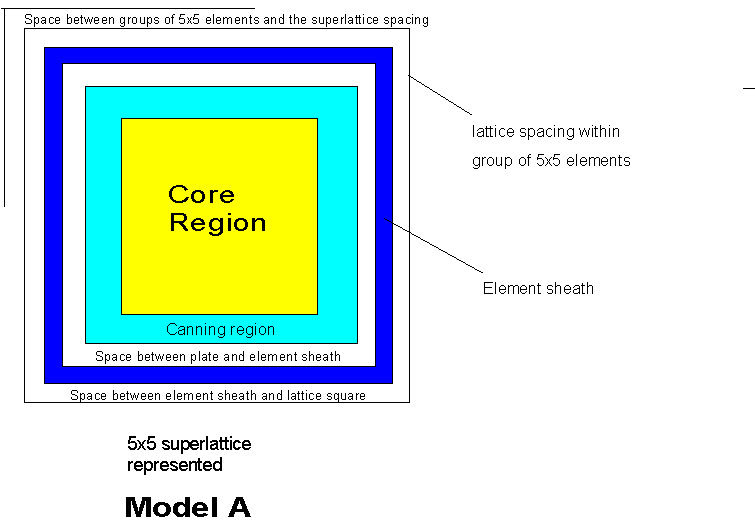 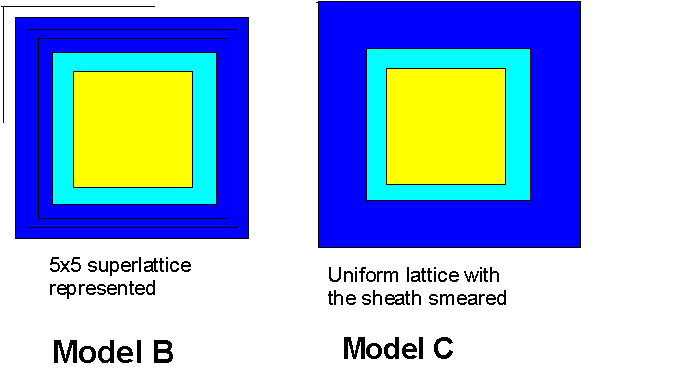 Figure 3.2  Diagram of Simplified Models in which the Gaps between the Plates (or Mini-calandria), the Element Sheath and the Superlattice Grid are Eliminated.  In Model B the superlattice spacing is preserved (but the lattice plates are omitted) and in Model C a uniform lattice is adopted, eliminating the gaps between the groups of 5x5 elements.  (Drawing not to scale.)3.1  Critical or Subcritical Configuration Benchmark Specifications3.1.1   Description of the Calculational Methodology and the ModelsCritical configuration models are defined for the four Assemblies, 22, 23, 24 and 25 and also for the intermediate assemblies which have regions of plate geometry elements in central regions of Assemblies 23 and 25.  The assemblies comprise a Core region, with Axial Blanket and Axial Steel Reflector regions above and below the core.  The core is surrounded radially by the Radial Blanket region around which is the Radial Steel Reflector region. Both the axial and radial blanket regions (also called breeder regions in some documents) consist of natural uranium plates or blocks contained within the steel element tubes.  The core height is approximately the same in all assemblies but the radial dimensions of the cores differ.  The regions beyond the steel reflector regions are calculated to have a negligibly small effect on keff. Increasing the steel region above and below the core by 6 cm and the radius by 3.4 cm increased keff by 0.0003 +/- 0.00014.  These added dimensions were selected to overestimate the possible effect.  (The different values for the axial and radial directions were chosen because of the different amounts of material in the two directions and they produce rounded numbers for the dimensions.)There are two basic types of core region: plate geometry and pin geometry.  Each of these is used in one of two forms, either containing sodium or "voided" of sodium.  The models are simplifications of the actual assemblies in that some elements have been replaced by "standard" core elements.  This was done on the basis of measurements made on the cores and is described in Section 1.1.2B.  The further simplification is that the geometries of the plates and pins are made more uniform. Plate cans are assumed to have rectangular shapes, in place of the actual irregular edge regions (which can be seen in Figures1.9 to 1.15) and the canning material is distributed uniformly over the resulting volume.  Also, the rounded corners of the core regions of plates are made square.  The top and bottom end regions of the pins and calandria end plates are similarly treated as single uniform rectangular regions.Two types of simplification of the reference model, Model A, are considered, simplifications of the cell geometries (preserving the total weights of materials) and changing from the superlattice arrangement of elements to a uniform array of elements.  It is considered important, though, to preserve the separate representation of the core regions of the plates in the assembly core region and this implies the use of a "3D" model of the core cells (although this could be an approximate 3D model as was used in the earlier analyses made using the MURAL cell code and now included in the ECCO cell code in the ERANOS system).Reference benchmark models are defined first, these being denoted as Model A.  These require a full three dimensional representation at the cell level and are suitable for Monte Carlo calculations.  Following this simplified models are defined more suitable for deterministic calculations.  These are formed by homogenising selected neighbouring regions, such as the gaps on either side of the element sheaths (Model B), and changing to a plan model of the core in which the superlattice structure is replaced by a uniform lattice of elements (Model C).  Further simplifications are considered (Model M) in which the edge regions of canned plates are combined with the steel of the element sheath, and the outer walls of the calandria are combined with the sheath in a similar way.  Corrections to the keff values of the reference model (Model A) have been calculated using continuous energy Monte Carlo for these various simplifications.To obtain accurate results, the heterogeneity of the cell structure and associated streaming effects must be treated.The Arrangement of Elements in the Core Regions.The arrangements of the core elements to form the core region arrays are shown in the following Figures.  The core regions are surrounded by radial blanket elements.  The outer radius of the radial blanket is the same in all of the assemblies and is surrounded by the radial shield elements, as shown in Figure 1.7A.Core plans of the plate geometry Assemblies 22 and 24. All of the core elements of Assembly 22 are taken to be of type 1C (or more fully described as type C22+01C) which use the Mark VIII plutonium plate, PUVIII8.  In Section 1.1.2B corrections have been made to the keff values for the replacement of the control rods, the special elements and non-standard elements (in particular the element C22+01D which used the Mark IX plutonium plate) by these elements.  The plan of the core is shown in Figure 3.3.The core was built in two versions, 22A and 22B which differed in the axial orientation of the core cells.  The individual core cells have an axial asymmetry.  In Core 22A the core region cells all had the same orientation in an element whereas in Core 22B alternate cells were inverted.  In this way axial symmetry was produced.  The reactivity change was insignificant, as described in Section 1.1.2B. The symmetrical version, Core 22B, is modelled here, although comparison is sometimes made with measurements made in Core 22A. An advantage of the symmetrical version is that a half height model can be calculated. In the case of Assembly 24, the three types of “dummy” plate, which replace the sodium plate of Assembly 22, are represented.  These are denoted by X, Y and Z and the core plan is shown in Figure 3.4.  Again the cells have been simplified to use just the one type of plutonium plate, PUVIII8, the same as in Core 22, with the corrections to k-effective having been based on measurements.  The only change compared with the Core 22 element (1C) is the replacement of the sodium plate by a “dummy” plate having about the same thickness and steel content but no sodium.  The differences are discussed later.Core plans of the pin geometry Assemblies 23 and 25.All of the core elements of Assemblies 23 and 25 are either mini-calandria elements (denoted by 3A, 3B, 3C etc in Core 23 and 3C3, 303 etc in Core 25, see Section 1.1.2B) or are the same plate elements as used in Cores 22 and 24 respectively.  These plate elements are situated at the core radial boundary.  Again the special elements, non-standard elements and control rods have been replaced by these standard core elements in the calculational model, with k-effective adjustments based on measurements, as described in Section 1.1.2B, and summarised in Table 1.5.  The core plan of Core 23 is shown in Figure 3.5A and Core 25 in Figure 3.5B.  Core plans of the arrays of plate elements at the centres of the Pin Geometry Assemblies 23 and 25.These core plans are shown in Figures 3.6A and 3.6B. Positions of the control rodsFor accurate calculations of reaction rate distribution measurements, such as the multi-chamber Pu239 fission rate scans, account should be taken of the control rod insertion and the axial bias introduced by the boron absorber sections at the tops of the rods.  For this purpose details of the control rod components were included in Section 1.1.  The positions of the rods are shown in the Figures in Section 1 (Figures 1.8A, 1.8B). Figure 3.3  Calculational Model of the Assembly 22 Core (Fissile Elements)In Assembly 22B the Elements 1C etc. are replaced by Elements 10C etc., the axially symmetrical versions of the core elements.  The reactivity difference between the two versions, 22A and 22B, is negligibly small.
Figure 3.4  Calculational Model of the Assembly 24 Core (Fissile Elements)X, Y and Z denote the three types of “dummy” plate which replace the Assembly 22 sodium plates:X = STNAVR4 and Y = STNAVS4 are steel rings and Z = STNAV4 is “honeycomb” shaped. Figure 3.5A  Assembly 23 Model (Fissile Elements)The control rods have been replaced by the 3D elements, and the special elements 3RA by 3A, 3TE by 3E, etc.Figure 3.5B  Assembly 25 Model (Fissile Elements)The pin geometry elements are to be treated as being the same as the Assembly 23 elements occupying the same positions, minus the sodium region material in them (sodium plus associated trace elements), that is, the same as in the pin geometry elements shown in Figure 3.5A.  The difference between the actual steel content of the core and that in this model is about 0.1%.   The correspondence is as follows	3A1					3A	387					3B, 3L, 3H	3C3					3C	303					3D	301, 304, and 305			3E	3J2 and 3J6				3JThe elements 3B, 3L and 3H have the same pin cell pattern but different calandria.Note, also, that a symmetrical pattern of 8 outer 3C3 elements have replaced 3D elements. These have pins of the same enrichment.  Consequently it is considered to be an acceptable approximation to take the Assembly 23 pin geometry array with the sodium removed.Figure 3.6A  Calculational Model of the Central Plate Zone in Assembly 23 The outer ring of plate geometry elements has been replaced by pin geometry elements.Figure 3.6B  Calculational Model of the Central Plate Zone in Assembly 25These Assembly 25 pin geometry elements are to be assumed to have the compositions of the following Assembly 23 pin geometry elements minus the sodium region material (sodium plus trace elements in the sodium).	3A1					3A	387					3B	3C3					3C	303					3D	301, 304, and 305			3E	3J2 and 3J6				3JNote that the outer ring of plate geometry elements has been replaced by pin geometry elements.3.1.2  DimensionsElement Dimensions and the Lattice Spacing.Within a group of 5x5 elements held between the superlattice grid plates the pitch of the elements in the square lattice is 5.3721 cm.  The gap between the groups of 5x5 elements is 0.2665 cm.  When a uniform grid is adopted over the whole assembly (as is done in some simplified models) the square lattice pitch becomes 5.4254 cm.The dimensions of the steel element sheath which holds the core and blanket components is: inside width =5.102 cm and outside width = 5.2544 cm, the thickness of the walls of the sheath being 0.0762 cm .  There is a small gap between the element sheath and the lattice cell boundary.  The width of the plates, and also of the calandria, which fit inside the element sheaths, is nominally 5.067 cm and this is the value adopted in Model A.  There is thus a small gap between the plates, or calandria, and the sheath, equal to 0.035/2 = 0.0175 cm.   The gap between the elements within the arrays of 5x5 is   5.3721 – 5.2544 = 0.1177 cm and the gap between the element sheath and the cell boundary is 0.05885 cm.The steel bars of the radial reflector are not contained in an element sheath.  They have a square section of width 5.08 cm.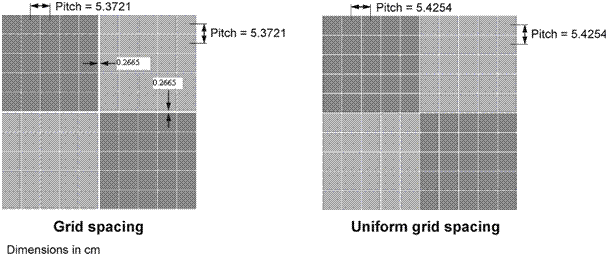 Figure 3.7  The Lattice Dimensions of Model A and of a Model with a Uniform Array of ElementsThe Superlattice Grid PlatesIn the core sections of the assemblies the space between the groups of 5x5 elements is a void but in the axial blanket and reflector regions superlattice grid plates are located.  They are assumed to have a width of 0.2665 cm, so as to fill the width of the gaps.  They are located, axially, between the planes 50.2 cm and 80.6 cm above and below the mid plane and are 30.4 cm high.Dimensions of the Components used in the Plate Geometry Assemblies, 22 and 24.Dimensions of the plates and plate cells used in the models.Simplifications have been made to the dimensions and as a consequence some of the data are different from the dimensions and compositions given in other documents.  The widths of all the plates have been assumed to be the same, 5.067 cm, whereas they can differ slightly from this value. Using the same value for all plates simplifies the representation of the outer region of the components.  Also simplifications have been made to the dimensions of some plates, such as the sodium voided or "dummy" plates which replace the sodium plate in Core 24, with all plates of a particular type assumed to have the same dimensions. Table 3.D1  Dimensions of the Core Region Plates.*The core region is a void in the case of the 40% Steel plate.  This has been assumed to be a square frame in place of the gate shaped frame (see Figure 1.15). The edge regions of the cans have been assumed to have the same density as the top and bottom regions whereas they are less dense because they do not completely fill the space between the core region of a plate and the outer 5.067 cm square boundary. The thickness of the sodium plate has been reduced from the nominal value of 0.616 cm given in the ZEBRA Database to 0.613694 cm to be consistent with the measured core height, it being assumed that it is the sodium filled plate which is compressed. There are three types of “voided sodium” plate replacement. STNAVR4 and STNAVS4 are circular rings and STNAV4 “honeycomb” shaped. The core regions are voids in the case of the ring shaped sodium replacement plates.The 22 standard core cells of Assembly 22 have a height of 3.748082 cm and the two upper and lower cells a height of 3.431082 cm making a total core height of 89.32 cm.  In Assembly 24 each cell is 0.006918 cm higher (3.755 cm and 3.438 cm, respectively) and the core height is 0.166 cm higher, a height of 89.486 cm.The dimensions of the plates are shown in the following figures: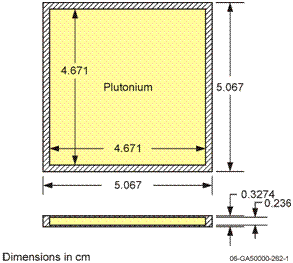 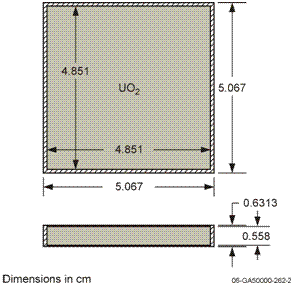 Figure 3.8  Dimensions of the Plutonium Metal and Uranium Oxide Plates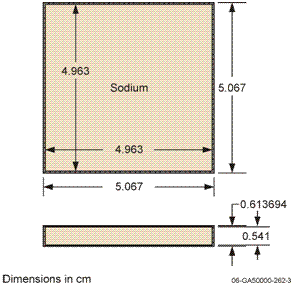 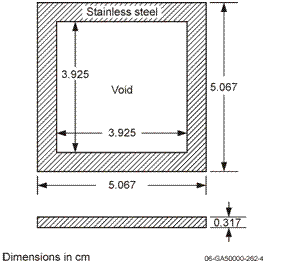 Figure 3.9  Dimensions of the Sodium and 40% Steel Plates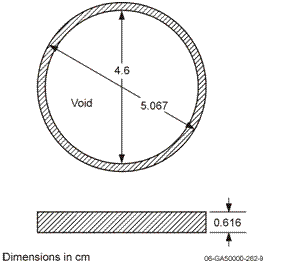 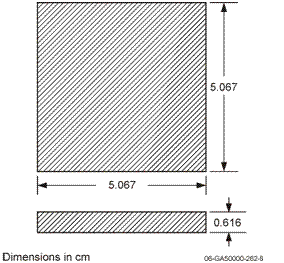 Figure 3.10  Dimensions of the two types of "Sodium Dummy" Plate, the Ring and "Honeycomb" Plates.Table 3.D2  Dimensions of the Axial Blanket Region Natural Uranium PlatesThe axial blanket sections consist of 31 U8 plates followed by 10 U2 plates and 1 U3 block, a height of 30.1725 cm.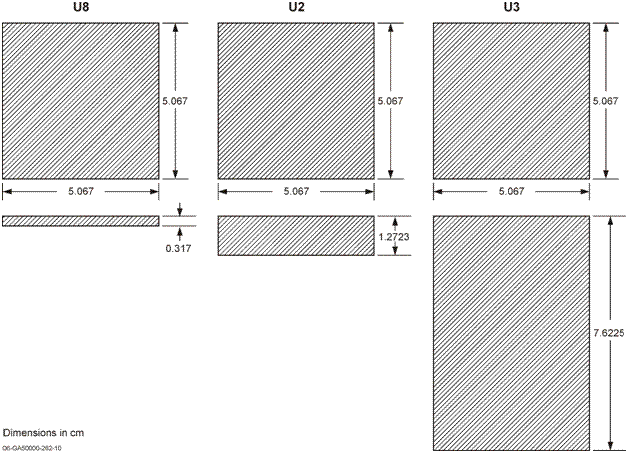 Figure 3.11  Dimensions of the Uranium Metal Plates.Table 3.D3  Dimensions of the Axial Shielding Region Mild Steel Blocks  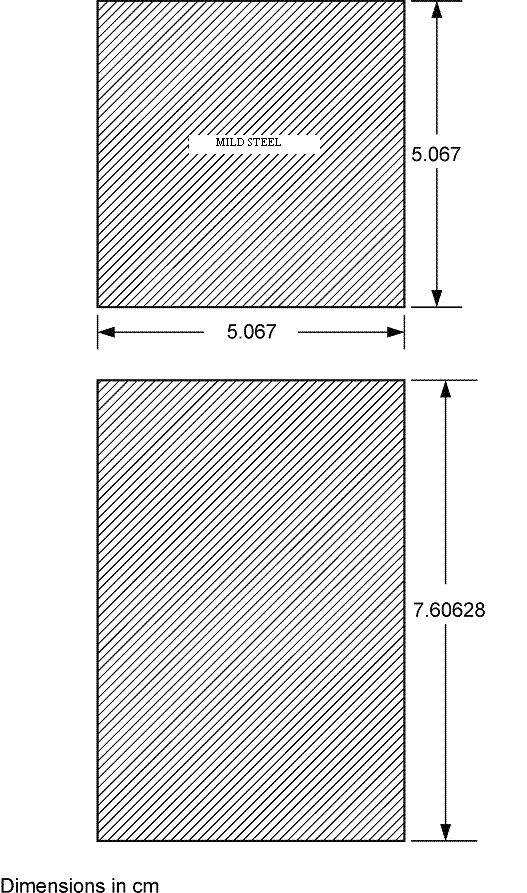 Figure 3.12  Dimensions of the Mild Steel Blocks used in the Axial Shielding Region.Table 3.D4  Dimensions of the Element Sheaths and the Lattice SpacingsThe sheath is assumed to be the mild steel double element sheath, DSHEATH A, although some single sheaths were also used. These have a very similar average composition. There are several ways in which the element sheath has been modelled in the past: firstly, over the region from the inside width of 5.102 cm to the outside width of 5.2544 cm (which is the representation used in the present Model A), secondly smeared over the space between the plate edges, 5.067 cm, and the average pitch within the lattice of 5.3721 cm and thirdly using the average pitch between elements of superlattices, 5.4254 cm.  Based on the area between the plates, which have a width of 5.067 cm, and the overall average pitch of the uniform lattice, 5.4254 cm, the area is (5.4254)2 – (5.067) 2 = 3.76048 cm2. The actual area of the steel is (5.2544)2 – (5.102) 2 = 1.57832 cm2, less than half of the above figure. Smearing over the average pitch (as has been done in some previous calculational models) reduces the steel density by a factor of ~ 2.4.  However, representing the gaps in calculation also poses problems because the components might deflect or move to fill these gaps and so it is not evident that representing the gaps in the model treats the streaming effects any more correctly than smearing the steel of the sheath over the gaps.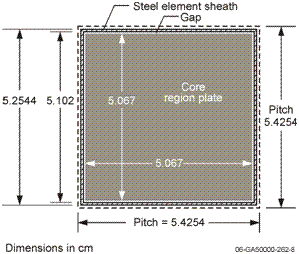 Figure 3.13  Radial Dimensions of the Element in a Model with a Uniform Lattice SpacingRepresentation of components within an element sheath.In the following Tables the dimensions of the cell components are summarised.The core cells of Core 22B are denoted by Cell 1, 2, 11 and 12.  Core cell 11 is the axial inverse of Core cell 1 and Core cell 12 is the axial inverse of Core cell 2.  Cell 2 is the same as Core cell 1 but with the steel plate removed.  The core section consists of 24 cells, the top and bottom cells having the steel plate removed to give a better height match with the pin geometry cores.  The cells of Core 24 are similar and are denoted by Cell CC-24-1, etc.  The cell axial dimensions differ between Cores 22 and 24 because of the smaller thickness of the sodium plate compared with the voided plates (due to compression effects).  Note, however, that in the analyses in the ZEBRA documentation the sodium plate has been taken to have the same thickness as the nominal value, which is the same as that of the "dummy" plates, and a correction made to the keff value.  In the present document the axial dimensions of the two cores are different, with the thickness of the sodium plate corresponding to the measured core height.Table 3.D5  Model of Cell 1 in Assembly 22.Cell 11 is the inverse of this and cells 2 and 12 omit the 40%Steel plate.Table 3.D6  Dimensions which Differ in Cell 2 (i.e. above the position of the 40%Steel plate in Cell 1)Table 3.D7  Model of Cell 11 in Assembly 22.Cell 12 omits the 40%Steel plate.Table 3.D8  Dimensions which Differ in Cell 12 (i.e. above the position of the 40%Steel plate in Cell 11)Figure 3.14A  Model A Dimensions of the Cells in Assembly 22.  Cell 1.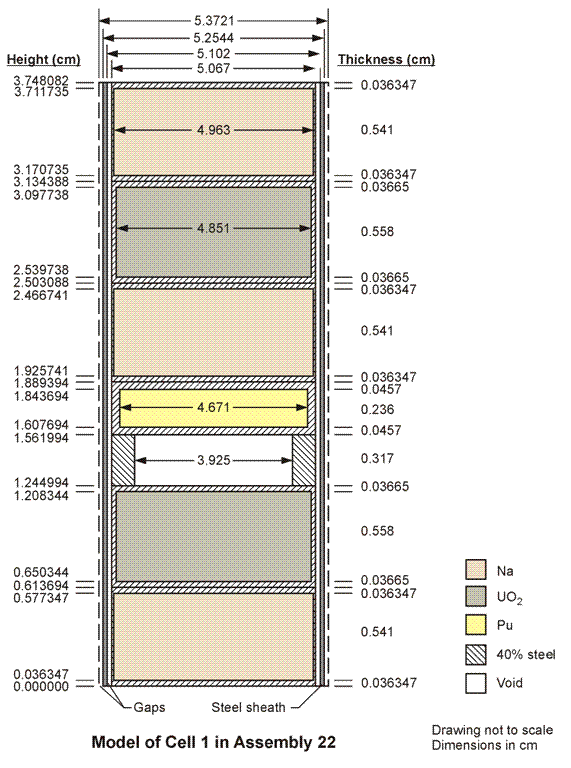  Figure 3.14B  Model A Dimensions of the Cells in Assembly 22.  Cell 2.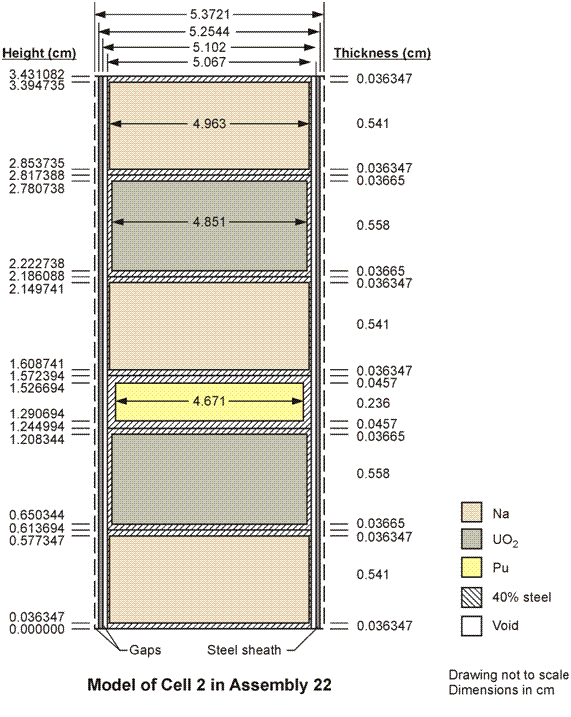 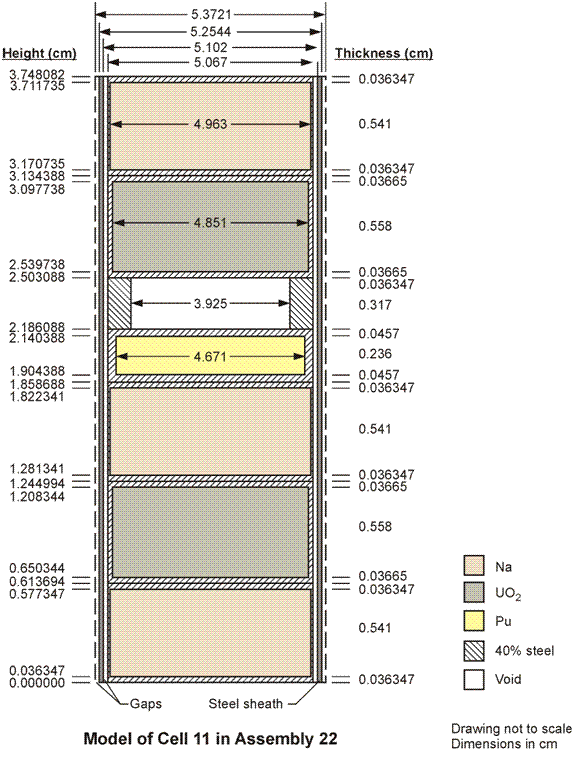 Figure 3.14C  Model A Dimensions of the Cells in Assembly 22.  Cell 11.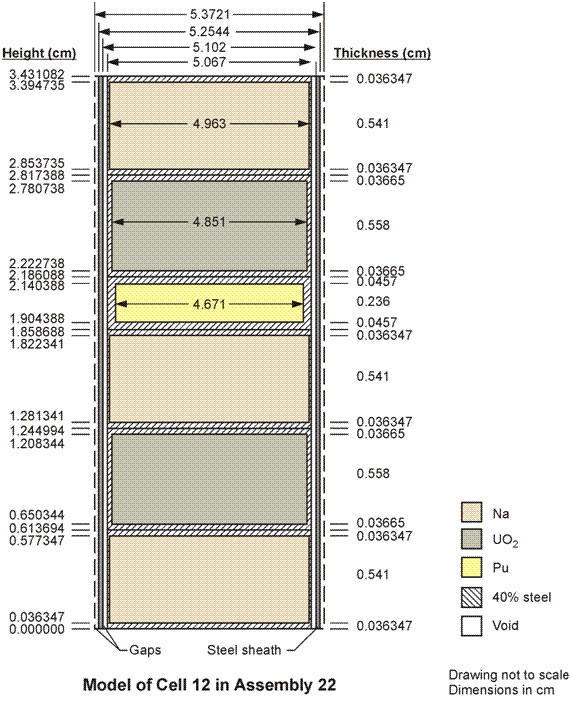 Figure 3.14D  Model A Dimensions of the Cells in Assembly 22.  Cell 12.Table 3.D9 Model of Cell CC-24-1 in Assembly 24.Cell 11 is the inverse of this and cells 2 and 12 omit the 40%Steel plate.Table 3.D10 Dimensions which differ in Cell CC-24-2 (i.e. above the position of the 40%Steel plate in Cell CC-24-1)Table 3.D11 Model of Cell CC-24-11 in Assembly 24.Cell 12 omits the 40%Steel plate.Table 3.D12 Dimensions which differ in Cell CC-24-12 (i.e. above the position of the 40%Steel plate in Cell CC-24-11)Figure 3.15A  Model A Dimensions of the Cells in Assembly 24.  Cell CC-24-1.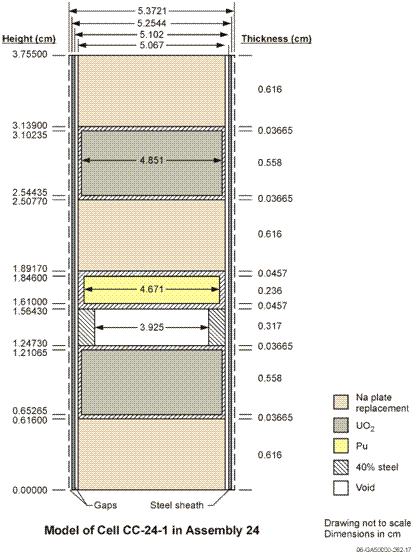 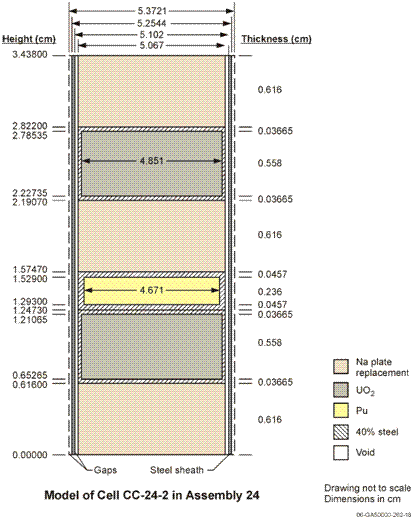 Figure 3.15B  Model A Dimensions of the Cells in Assembly 24.  Cell CC-24-2.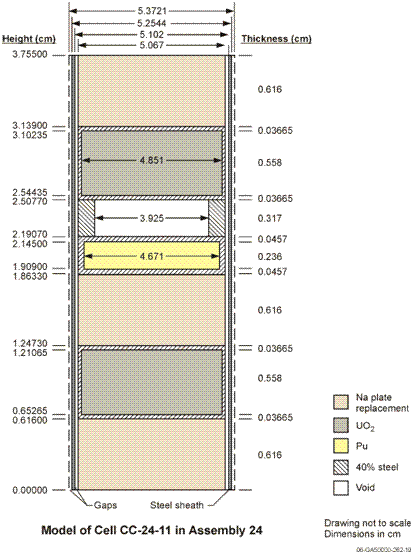 Figure 3.15C  Model A Dimensions of the Cells in Assembly 24.  Cell CC-24-11.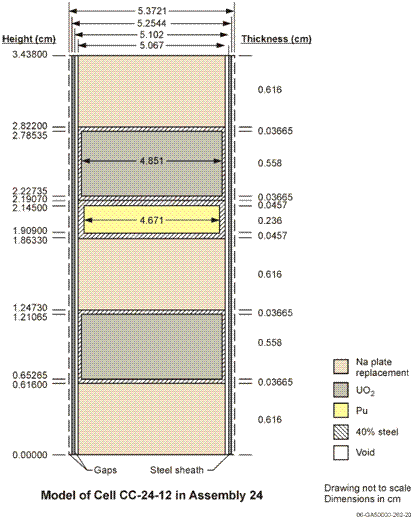 Figure 3.15D  Model A Dimensions of the Cells in Assembly 24.  Cell CC-24-12.Figure 3.16  Dimensions of the Core Elements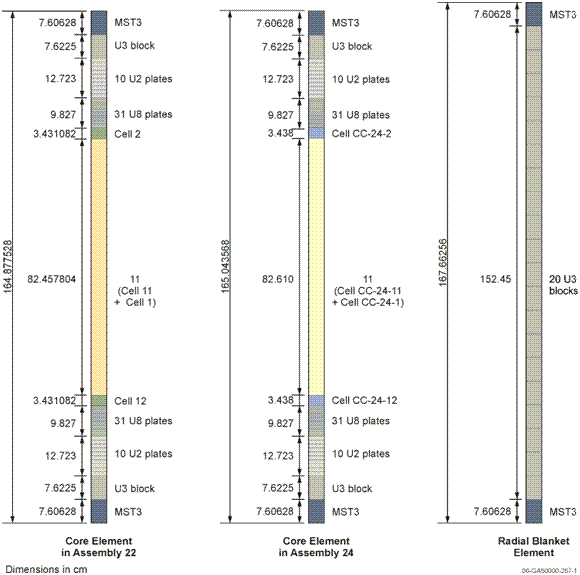 Table 3.D13  Axial Dimensions of a Core Element in Assembly 22Table 3.D14  Axial Dimensions of Assembly 24 Core Elements containing the Sodium Dummy Plates    (thickness 0.616 cm)Table 3.D15  Axial Dimensions of a Radial Blanket ElementThese elements are contained in the mild steel element sheaths.Table 3.D16  Dimensions of the Radial Shield ElementThe square bar is not contained in a sheath and has a width of 5.08 cm.Dimensions of the Components used in the Pin Geometry Assemblies, 23 and 25.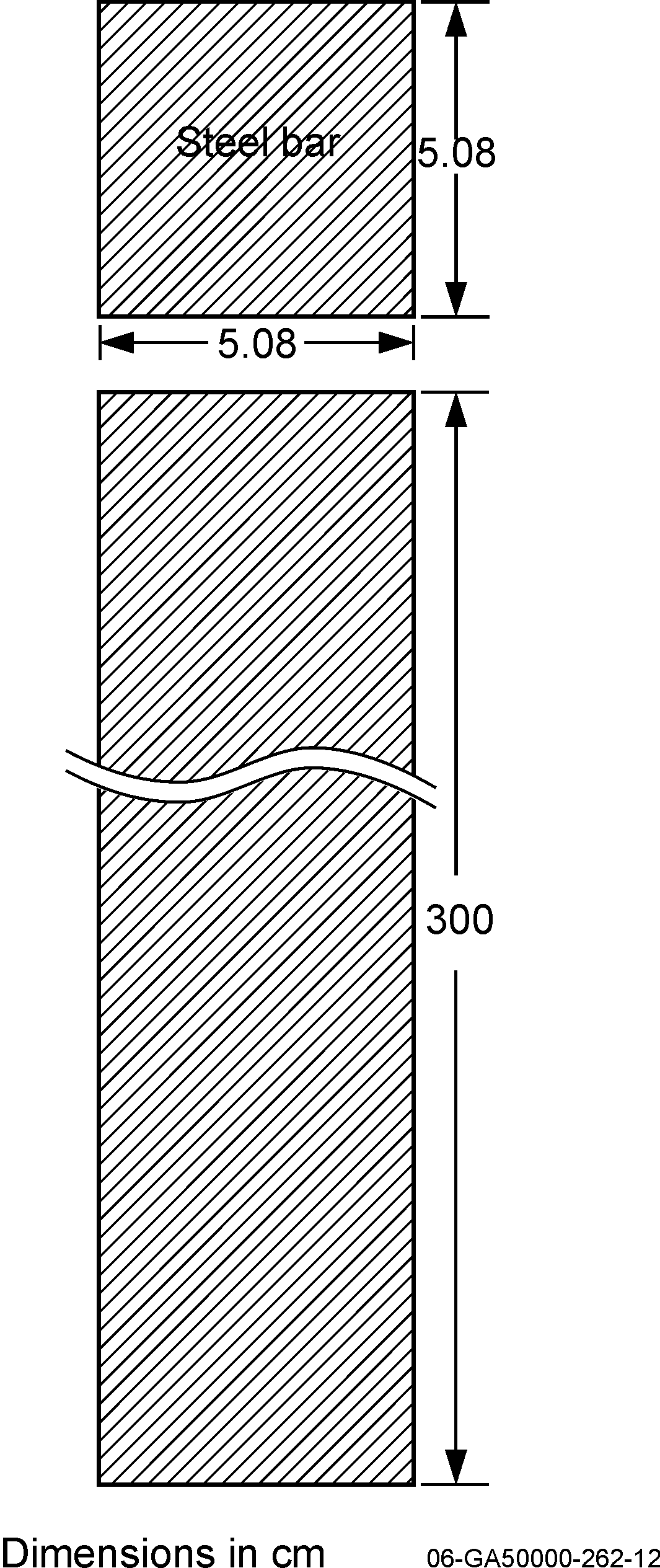 Table 3.D17  Dimensions of the Mini-calandria Components.The calandria contain a 4x4 array of fuel pellet columns.  The pellet columns are contained in cans which fit inside tubes in the calandria.  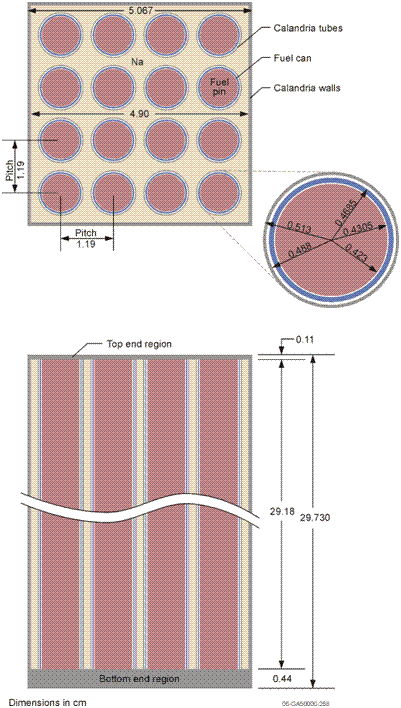 Figure 3.17  Dimensions of the Pin Geometry Cells.The calculational model assumes that the calandria outer wall extends the full height of 29.73 cm and that there is a top and bottom slab region of thickness 0.11 cm and 0.44 cm, respectively, within the calandria. The fuel, cans and calandria tubes extend between these two slab regions. The sodium is also between these two slabs.  Three calandria are contained in each mild steel sheath, one above the other.The core sections of the elements consist of the three mini-calandria, making a total core height of 3 x 29.73 = 89.19 cm. This compares with the height of the Assembly 22 core of 89.32 cm. The axial blanket and shield regions are the same as in Assembly 22.  The axial thickness of the natural uranium axial blanket sections is 30.1725 cm and the steel axial shielding regions are 7.60628 cm thick. Core 23A represents the original version in which PUPINE and F fuel pins were inverted. To minimise variations in the fuel lengths from element to element these pins where turned round in Core 23B. This placed the steel shims, which adjust the stack-heights of pellets and which on average are 0.2 cm thick, at the lower end of all the pins. The calculational model is based on Core 23B.The pins used in reactivity worth measurementsThese are the pins CPINA, MSTPINA, ALPINA and ALOPINA.  For all these pins the dimensions proposed for use in calculations are:TOTAL LENGTH OF PIN ------- 29.5 cmPIN RADIUS ----------------  0.4685 cmIt is assumed that the pins rest on the bottom plate of the calandria, 0.11 cm from the bottom of the calandria, and reach to within 0.12 cm of the top of the calandria.  If it is assumed that they have the same length as the fuel pins, 29.18 cm, there is a height difference of 0.32 cm, which is about 1% of the length of the pin and a small approximation compared with the other uncertainties. 3.1.3  Material DataAtomic densities are given in units of atoms/barn.cm.  The IRPhEP recommended atomic weights and Avogadro's Number have been used to calculate them.  The atomic densites are given both in tables and in text form. The text form values for the reference cores can be found in the models set up in Appendix A whereas the text form values for the simplified models are given below the tables.  Atomic Densities of the Components in Assemblies 22 and 24. In calculating the volumes and densities of core and can regions of plates, rounded corners have been made square and the material in the edge regions of cans has been assumed to fill the squared off rectangular regions enclosing the width of the plate.  Weights of components are preserved.  Because the edge regions of the canned plates are not well defined, or accurately treated, a standard width of 5.067cm has been adopted. The value given in the ZEBRA Database is sometimes slightly different from this. If h denotes the height (or thickness) of the core region, and w its width, then the volume of the core region is taken to be: Vcore = h.w2.thus ignoring any curved corners.If H denotes the plate height, and W its width, the volume of the plate is H.W2 and the volume of the can region is taken to be: Vcan = (H.W2 - h.w2). Irregular edge regions are being enlarged to fill the squared off volume, weights being preserved.If the height (or thickness) of the core region isn't specified but the height (or thickness) of the plate, H, and the canning material thickness, t, are specified then the height of the core region is taken to be:h = H - 2.tTable 3.M1 The Plutonium Metal Plate, PUVIII8.The Pu241 and Am241 data relate to the reference date for the Cadenza cores of June 1981Core region height 0.236 cm, width 4.671 cm, volume = 5.1491 cm3Can region height 0.3274 cm, assumed width 5.067 cm, volume = 3.2567 cm3Table 3.M2 The Natural Uranium Oxide Plate, UO23R4.Core region height 0.558 cm, width 4.851 cm, Volume = 13.1310 cm3Can region height 0.6313 cm, assumed width 5.067 cm, Volume = 3.0773 cm3Table 3.M3 The Sodium Plate, NASTDL4.Thickness of the sodium plate.The thickness of the sodium plate has been reduced from its nominal value of 0.616 cm to 0.613694 cm to give a total core height of 89.32 cm for the 24 plate cells, equal to that actually measured. The sodium plate was chosen for adjustment because these components have a tendency to compress.  It is the steel can region which has been compressed and so if it is wished to use a model with the same plate thickness (0.616 cm) as for the voided Core 24 it is the can region compositions which should be modified and the core region thickness left unchanged.Core region height 0.541 cm, width 4.963 cm, Volume = 13.3256 cm3Can region height 0.613694 cm, assumed width 5.067 cm, Volume = 2.4307 cm3Table 3.M4  Sodium Dummy Plates.The plates STNAVR4 and STNAVS4 are rings and STNAV4 is “honeycomb” shaped.  For a ring shaped piece, with outer diameter 5.067 cm, inner diameter 4.6 cm and thickness 0.616 cm, the volume is 2.1841 cm3.  Note the circular outer and inner boundaries and the central void region of the rings.For the plate STNAV4 of height 0.616 cm, and assuming smearing over a width of 5.067 cm, the volume is 15.8155 cm3.Table 3.M5  The 40% Stainless Steel Plate, STSTF8.The 40% void was achieved by cutting out sections of the plate.  The plate is gate shaped , with a central cross-piece retained, but is assumed to have the shape of a square picture frame (with an inner square section void region).PLATE height 0.317 cm, (the CORE region is assumed to be a square void, height 0.317 cm, width 3.925 cm).  Plate width 5.067 cm, Volume of steel region = 0.317.(5.0672 - 3.9252) = 3.2552 cm3The uranium blanket and steel reflector regions.Immediately above and below both the pin and plate geometry core cells there is a region of natural uranium metal pieces, about 30 cm in length.  Next to the core there are 31 U8 plates followed by 10 U2 plates and 1 U3 block.  The cores are surrounded by radial blanket elements, each containing 20 U3 blocks, 152.45 cm in height.  The centre of this region is closely aligned with the centre of the core region so that the upper and lower extremities of the uranium region are close to those of the axial blanket regions.Table 3.D18  Blanket Region Natural Uranium Components, U8, U2 and U3 Table 3.D19  Axial Reflector Mild Steel Block.Above and below the uranium axial blanket regions there is a single mild steel block, MST3.Table 3.D20  Mild Steel Block, MST3.The radial steel reflector region.The radial blanket elements are surrounded by steel bars, MST9F10, 5.08 cm square and about 3 m long, extending axially beyond the region of interest in the core and radial blanket.  These bars are not contained in sheaths.The average density has been calculated based on both the actual square width of 5.08 cm (volume 25.8064 cm3 per 1 cm length) and the average element spacing of 5.4254 cm, (the volume being 29.435 cm3 per 1 cm length).Table 3.M6  The Steel Bar MST9F10. Total length ~3 mThe Superlattice Grid Plates.The superlattice grid plates have a width of 0.25 cm but are treated as being of width 0.2665 cm, so as to fill the width of the gaps between the groups of 5x5 elements.  The density is reduced by the factor 0.25/0.2665 = 0.938.  The plates are located, axially, between the planes 50.2 cm and 80.6 cm above and below the mid plane and are 30.4 cm high.  The region between -50.2 cm and +50.2 cm, relative to the centre plane, is treated as void in Model A.The composition of the superlattice grid plates is assumed to be the same as that of the mild steel sheath MSHTH, reduced by the factor 0.938.Table 3.M7  The Mild Steel Sheath.  The data for DSHEATH A (the majority component used) are assumed in the calculations.(Note: The weight figures for the double sheath, DSHEATH A, are per single element and are per 1 cm length and corresponding to a single column of plates).The area of steel, based on the dimensions of the sheath, inside width =5.102 cm, outside width = 5.2544 cm is 1.57832 cm2, a volume per 1 cm length of 1.57832 cm3. Based on these dimensions the atomic densities are as follows: DSHEATH AThe alternative sheath used for some elements is the single sheath MSHTHMSHTHCompositions of the Pin Geometry CellsTable 3.M8  Compositions of the Fuel. (The Pu241 and Am241 data have been adjusted to June 1981, the reference date for the CADENZA cores) The total pin length includes the end caps and spacers, the length of the fuel pellet column being 29.18 cm and the length of the mini-calandria 29.73 cm.Atomic densities of the fuel pellet column (Radius = 0.423 cm, Height = 29.18 cm, Volume = 16.4027 cm3)Table 3.M9  Compositions of the Fuel Pin Cans and End Regions.Notes: 	These weights are obtained from the average total steel weight in a pin, average weights for an end cap and a spacer disc, the estimated average number of spacers in a pin and the bonded compositions of the various steels.Hydrogen has been assumed present at 5 ppm, based on a survey for steel components. This figure has been used for all steels.Atomic densities in atoms/barn.cm    Volume 3.131685 cm3Table 3.M10  Atomic Densities of the UO2 PinsNote:	The uranium used in U02PIND and U02PINE was obtained from two sources.  The U235 content of one batch has been measured as 0.00722, 0.00717, 0.00724 and 0.00721 giving an average of 0.00721. The larger batch has U235 content determinations of 0.00705, 0.00695 and 0.00691, averaging 0.00697. The two batches were randomly mixed in making the pellets and an overall average U235 content of 0.0071 has been taken for these pins.Atomic density of the fuel pins (Volume 16.4027 cm3)Atomic densities of the cans in the calculational model. (Volume = 3.131685 cm3)Composition assumed for the calandria tubes and the top and bottom slab regions in the calculational models.In the calculational model the compositions are simplified.  The compositions of the calandria tubes and the upper and lower slab regions are taken to be the same for all the calandria and the variations in weight and composition of the calandria are assigned to the outer walls of the calandria. The masses are divided in the following way. 2 g of the fuel can weight is assigned to the end regions (a total of 16 x 2 g = 32 g), as is 30 g of the weight of the calandria, a total of 62 g assigned to the volume of 13.2055 cm3.  300 g is assigned to the calandria tubes, volume 36.7052 cm3.  The trace elements in the fuel and the compositions of the cans vary between the different types of pin.Table 3.M11  The Masses adopted for the Calandria Tubes and End Regions and the Corresponding Atomic Densities.  (Masses in g )Assumed atomic composition of calandria tubes (atoms/barn.cm)SI 1.0632E-03 CR 1.6787E-02 MN 1.3588E-03 FE 6.0762E-02 NI 7.4360E-03Assumed composition of calandria top and bottom end plate regions (atoms/barn.cm)SI 5.5206E-04 CR 1.0016E-02 MN 7.7198E-04 FE 3.5578E-02 NI 4.4601E-03Compositions of the mini-calandria.Modified compositions of the mini-calandria outer walls in the calculational modelTable 3.M12  Atomic Densities of the Outer Mini-calandria Walls (Assumed volume = 49.4853 cm3 )	(atoms/barn.cm)Contents of the sodium regions of the mini-calandria Table 3.M13  Atomic Densities of the Sodium Region (Assumed volume = 314.6100 cm3)	(atoms/barn.cm)Average compositions for the standard cells.Table 3.D21A  Plate Cell Volume Fractions.Based on the overall average lattice pitch of 5.4254 cm and the height of the standard cell, 3.748082 cm, the cell volume is 110.32466 cm3.The fractions of the standard (central region) cell occupied by the different materials are as follows.Table 3.D21B  Pin Cell Volume Fractions.The height of the mini-calandria pin cell is 29.73 cm and the corresponding volume based on the overall average lattice pitch of 5.4254 cm is 875.10151 cm3.The fractions of the standard cell occupied by the different components are as follows.Mini-calandria cell type 3A is considered, which has 16 identical type PUPINC fuel pins and the mini-calandria is NACLI.The void regions are about 12% in both cases.Table 3.M14  Average Compositions of the Chosen Plate and Pin Cells (atoms/barn.cm)These values are very close to those obtained in the earlier analysis and reported in NEACRP-L-300.Compositions for the Simplified Models.Data have been derived for a set of simplified models and calculations have been made to compare these with the reference model, Model A.  The models are illustrated in Figure 3.18.Model B involves the homogenisation of the sheath over the space between the plates, or mini-calandria, and the 5.3721 cm square lattice cell boundary.There is a gap between the sheath and the plates and also outside the sheath in the reference Model A.  Homogenising the sheath over these inner and outer gaps (that is, over the area between the 5.067 cm square area of the plates and the 5.3721 cm square lattice area), but still representing the gaps between the 5x5 element superlattices and the superlattice grid plates, produces Model B.Model C consists of a uniform lattice of square cells of size 5.4254 cm with homogenisation of the sheath over the space between the plates, or mini-calandria, and this larger square lattice cell boundary. The lattice is thus regular over the whole plan of the assembly.The sheath is homogenised over the space between the plates and the superlattice averaged lattice cell (that is, over the area between the 5.067 cm square area of the plates, or mini-calandria, and the 5.4254 cm square lattice cell area corresponding to the average cell spacing over the superlattices), thus also eliminating the gaps between the 5x5 element superlattices and slightly changing the positions of the elements.  The superlattice grid plates are not taken into account in the compositions.Model D has the core represented as in Model C but with the blanket and shield regions homogenised with the sheath over the lattice cell – a radial homogenisation of the blanket regions and shield regions to produce uniform compositions.Model E is a further simplification of the core region cells of Models C and D.  The plate cells are reduced to two radial regions, the core and an average of the edge region cans and the sheath (the MURAL cell model).  The pin cells have the cans and the calandria tubes homogenised over the space between the fuel pins and the outer boundary of the tubes.  The calandria walls are homogenised with the sheath material over the space between the inner dimension of the wall and the lattice cell boundary.Models AS, BS, CS etc, where the S denotes a Single type of Core Element.  The core elements of Assembly 24 use 3 different types of “dummy” replacement sodium plate.  In Model S just one type is represented, the dominant type.   The pin geometry assemblies 23 and 25 contain several types of pin geometry element and also an outer ring of plate geometry elements.  In Model S there is only one type of core element represented, the dominant pin geometry element (which occupies the central region).   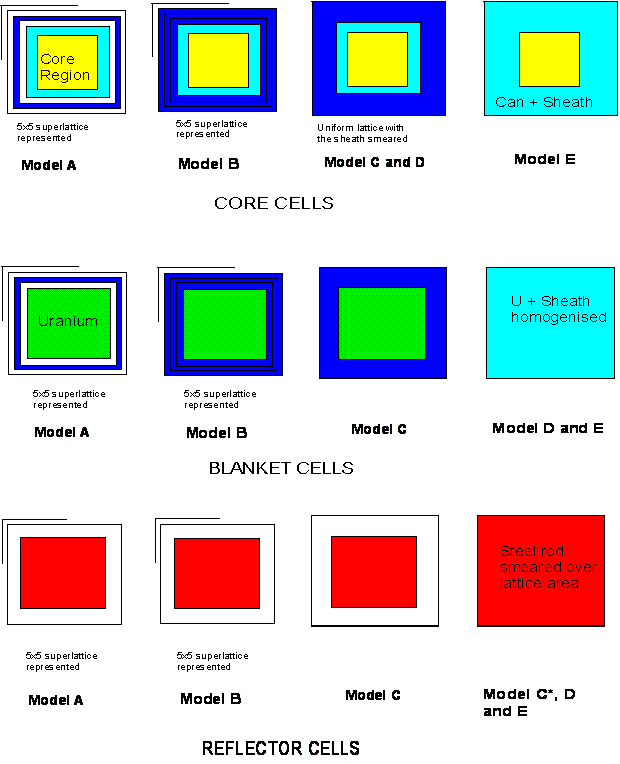 Figure 3.18  Simplified Models of Cells Compositions of the simplified models.The simplified models are shown in Figure 3.18 and the corrections to be made to the reference keff values are discussed in Section 3.1.5. Mild steel sheath smeared over the area between the plate edges and the lattice cell boundary.	Model B. The area of steel (or volume per 1 cm length) based on the dimensions of the sheath, inside width =5.102 cm, outside width = 5.2544 cm is (5.2544)2 – (5.102) 2 = 1.57832 cm2. The density is smeared over the space between the plate edges, 5.067 cm, and the cell boundary, 5.3721 cm, an area of  (5.3721)2 – (5.067) 2 = 28.85946 – 25.67449 = 3.18497 cm2 (this smearing reduces the density by a factor of 0.495553). Model C. The density is smeared over the space between the plate edges, 5.067 cm, and the average pitch between elements of superlattices, 5.4254 cm, an area of  (5.4254)2 – (5.067) 2 = 29.43497 – 25.67449 = 3.76048 cm2 (this smearing reduces the density by a factor of 0.419712). Figures are also given in the table for the atomic densities of the sheath smeared over the lattice area of 5.4254x5.4254 = 29.4350, a factor of 0.0536205 reduction relative to the densities for the area of 1.57832 cm2.  These are the densities contributed by the sheath when the plate and sheath are smeared together over the lattice area of (5.2544)2.  Smearing a plate of width 5.067 cm over the lattice pitch of 5.4254 cm involves reducing the atomic densities by the factor 0.8722445.Table 3.M15   Sheath Material Smeared over the area between the Plates, or Calandria, and the Lattice Cell Boundary, based on a Lattice Spacing of 5.3721 cm or 5.4254 cm Smeared atomic densities (Atoms/barn.cm)The above tabular values are here repeated in text form for the convenience of users. Atomic densities for the sheath smeared over the area between the plates (5.067 cm square) and the lattice boundary(a) Model B, the lattice area (5.3721 cm square):H   3.7519E-05  C  1.1807E-04  AL  9.8110E-06  CR  1.8182E-06MN  1.2734E-04  FE 3.8417E-02  NI  7.0874E-06  CU  1.1009E-05(b) Model C, the superlattice averaged lattice area, (5.4254 cm square):H   3.1777E-05  C   9.9996E-05  AL  8.3095E-06  CR  1.5399E-06MN  1.0785E-04  FE  3.2538E-02  NI  6.0027E-06  CU  9.3243E-06Model D, the smearing of the blanket and shield regions, together with the sheath, over the superlattice average lattice cell area, 5.4254 cm square.Smearing the uranium blanket regions.These are homogenised with the sheath.  The factors to be applied are 0.8722445 to the uranium atomic compositions and 0.0536205 to the sheath atomic compositions (relative to the sheath density for the area 1.57832 cm2).Table 3.M16  Smeared Atomic Densities for the Natural Uranium Plate, U8, plus Sheath. (Atoms/barn.cm)The above tabular values are here repeated in text form:Atomic densities for the natural uranium plate, U8, homogenised with the sheath:H   4.2481E-05  C   4.4265E-04  AL  1.0616E-06  SI  1.8383E-04CR  1.9673E-07  MN  1.3779E-05  FE  4.2493E-03  NI  7.6688E-07CU  1.1912E-06U235  2.9106E-04  U238  4.0142E-02Table 3.M17  Smeared Atomic Densities for the Natural Uranium Plate, U2, plus Sheath. (Atoms/barn.cm)The above tabular values are here repeated in text form:Atomic densities for the natural uranium plate, U2, homogenised with the sheath:H   4.2351E-05  C   4.1442E-04  AL  1.0616E-06  SI  1.7176E-04CR  1.9673E-07  MN  1.3779E-05  FE  4.2433E-03  NI  7.6688E-07CU  1.1912E-06U235  2.9623E-04  U238  4.0808E-02Table 3.M18  Smeared Atomic Densities for the Natural Uranium Plate, U3, plus Sheath. (Atoms/barn.cm)The above tabular values are here repeated in text form:Atomic densities for the natural uranium block, U3, homogenised with the sheath:H   4.2939E-05  C   4.2396E-04  AL  1.0616E-06  SI  1.7584E-04CR  1.9673E-07  MN  1.3779E-05  FE  4.2453E-03  NI  7.6688E-07CU  1.1912E-06U235  2.9839E-04  U238  4.1132E-02Table 3.M19  Smeared Atomic Densities for the Mild Steel Axial Reflector Block, MST3, plus Sheath, averaged over the lattice spacing of 5.4254 cm. Area (5.067) 2 cm2 		(Atoms/barn.cm) The above tabular values are here repeated in text form:Atomic densities for Axial Reflector MST3 mild steel block homogenised with the sheath:H   2.6476E-05  C   4.5820E-04  AL  1.2308E-04  TI  3.4380E-05CR  2.3941E-05  MN  2.9843E-04  FE  7.7256E-02  NI  4.2839E-05CU  4.0048E-05  MO  8.5790E-06Model E, Simplified Core Cells.The plate geometry cells.The canning of the plates is homogenised with the sheath material to form a cell with two square radial regions, the core region and the edge region (the MURAL model).  The edge region of the plate is homogenised with the sheath and the upper and lower can regions are separately merged with the sheath. There are two ways of representing the cell.  One is with just the edge region merged, producing three layers of two regions each. The other is to homogenise the upper and lower can regions with the sheath to produce a single upper and lower region above and below the two region core section.The can of the Plutonium Metal Plate, PUVIII8.Smearing the edge region canning material of the plate with the sheath.Can end region height 0.236 cm, plate core width 4.671 cm, plate outer width 5.067 cm, can edge region area = 3.856248 cm2.  Smearing the edge region material with the wrapper material involves reducing the edge material density by the factor 3.856248/(3.856248+3.76048), a factor = 0.5062866, and the smeared sheath factor is therefore 0.4937133. Table 3.M20  The Edge Region of the Plutonium Plate Combined with the Sheath and averaged over the space between the plate core and the lattice square of side 5.4254 cm. (Atoms/barn.cm)The above tabular values are here repeated in text form:Atomic densities of the edge region of the Pu plate smeared with the sheath:H   2.2655E-05  C   1.0705E-04  AL  4.1025E-06  SI  1.8534E-04P   6.9518E-06  CR  4.7604E-03  MN  4.8831E-04  FE  3.4059E-02NI  2.1114E-03  CU  8.4155E-03Radial smearing of the top and bottom can regions of the plutonium plate with the wrapper to give an equivalent one-dimensional plate.The can atomic densities are multiplied by the factor 0.8722445 and the wrapper atomic densities by the factor 0.0536205 (relative to the wrapper densities for the area 1.57832 cm2).Table 3.M21  Smeared Atomic Densities for the Upper and Lower Canning Region of the Plutonium Plate averaged with the sheath over the lattice square of side 5.4254 cm. (Atoms/barn.cm)The above tabular values are here repeated in text form:Atomic densities of the can smeared with the sheath over the whole 5.4254 cm lattice area:H  1.6062E-05  C   1.1215E-04  AL  1.0616E-06  SI  3.1930E-04P   1.1977E-05  CR  8.2003E-03  MN  7.6331E-04  FE  3.5158E-02NI  3.6333E-03  CU  1.4492E-02Smearing the can region of the uranium oxide plate.Smearing the edge region of the plate with the wrapperThe core region height is 0.558 cm, and the width is 4.851 cm. The overall width of the plate is 5.067 cm.  The area of the edge region is therefore 2.14229 cm2.  Smearing this with the wrapper region involves a reduction in density by the factor 2.14229/(2.14229 + 3.76048) = 0.36293.  The factor for the smeared wrapper is 0.63707.Table 3.M22  Smeared Atomic Densities.  Smearing the UO2 Plate Edge Region with the Sheath over the space between the plate core and the lattice square of side 5.4254 cm (atomic densities in Atoms/barn.cm).The above tabular values are here repeated in text form:Atomic densities of the edge region of the UO2 plate smeared with the sheath:H  2.7080E-05  C   1.0978E-04  AL  5.2937E-06  SI  2.3153E-04P   1.2597E-04  S   1.2942E-05  CR  4.9633E-03  MN  3.7595E-04FE  3.8075E-02  NI  3.0295E-03  CU  5.9403E-06Smearing the top and bottom can regions of the UO2 plate with the wrapper to give an equivalent one-dimensional plate.The can atomic densities are multiplied by the factor 0.8722445 and the wrapper atomic densities by the factor 0.0536205 (relative to the densities for the area 1.57832 cm2).Table 3.M23  Smeared Atomic Densities.  Smearing the Upper and Lower Canning Region of the UO2 plate with the Sheath over the lattice square of side 5.4254 cm.(Atoms/barn.cm)The above tabular values are here repeated in text form:Atomic densities of the can smeared with the sheath over the whole lattice area:H   2.0448E-05  C   1.2351E-04  AL  1.0616E-06  SI  5.5644E-04P   3.0274E-04  S   3.1104E-05  CR  1.1926E-02  MN  7.5218E-04FE  4.5847E-02  NI  7.2725E-03  CU  1.1912E-06Smearing the canning of the sodium plate with the sheathSmearing the edge region of the plate with the wrapperCore region height 0.541 cm, width 4.963 cm.  Edge region area (5.067 cm)2 – (4.963 cm) 2 = 1.04312 cm2 . Smearing with the wrapper involves a reduction in density by the factor 1.04312/(1.04312 + 3.76048) = 0.217154.  The (reduced density) wrapper densities are reduced by the factor 0.782846.Table 3.M24  Smeared Atomic Densities.  Smearing the Sodium Plate Edge Region with the Sheath over the space between the plate core and the lattice square of side 5.4254 cm. (atomic densities in Atoms/barn.cm).The above tabular values are here repeated in text form:Atomic densities for the sodium plate edge can region, smeared with the sheath:H   2.9574E-05  C   1.4189E-04  AL  6.5050E-06  SI  1.3218E-04P   7.1216E-06  S   7.2136E-06  CR  3.2062E-03  MN  3.7911E-04FE  3.7427E-02  NI  1.5461E-03  CU  7.2995E-06  NB  6.7637E-05Smearing the top and bottom can regions with the wrapper to give an equivalent one-dimensional plate.The can atomic densities are multiplied by the factor 0.8722445 and the wrapper atomic densities by the factor 0.0536205 (relative to the densities for the area 1.57832 cm2).Table 3.M25  Smeared Atomic Densities.  Smearing the Upper and Lower Canning Region of the Sodium Plate with the Sheath over the lattice square of side 5.4254 cm.(Atoms/barn.cm)The above tabular values are here repeated in text form:Atomic densities of the can smeared with the sheath over the whole lattice area:H   2.2927E-05  C   2.6826E-04  AL  1.0616E-06  SI  5.3091E-04P   2.8605E-05  S   2.8975E-05  CR  1.2874E-02  MN  1.1974E-03FE  5.2177E-02  NI  6.1921E-03  CU  1.1912E-06  NB  2.7168E-04Smearing the 40% steel plate with the wrapper to produce a uniform 1D plate.In the MONK model the PLATE has height 0.317 cm, (CORE, assumed void, height 0317 cm, width 3.925 cm) Plate width assumed to be 5.067 cm, Volume 3.2552 cm3.  The area is thus 10.2688 cm2. The steel plate contains void regions but in the MURAL model it was smeared across the lattice area.  The densities were thus reduced by the factor 10.2688/  (5.4254)2 = 0.348864Table 3.M26  Smeared Atomic Densities.  The 40%Steel Plate Smeared with the Sheath over the lattice square of side 5.4254 cm.    (Atoms/barn.cm)The above tabular values are here repeated in text form:Atomic densities for the 40% steel plate, smearing with the sheath over the whole area of the lattice cell.H   1.0463E-05  C   4.3403E-05  AL  4.2444E-05  SI  2.7806E-04P   1.3961E-05  S   5.0313E-06  TI  8.6539E-05  CR  5.5499E-03MN  5.3610E-04  FE  2.3472E-02  NI  3.0699E-03  CU  1.8762E-05NB  1.7443E-06  MO  2.8254E-05Smearing over the area between the central square void and the cell boundary.H  2.1952E-05  C  9.1064E-05  AL 8.9052E-05  SI 5.8340E-04P  2.9292E-05  S  1.0556E-05  TI 1.8157E-04  CR 1.1644E-02MN 1.1248E-03  FE 4.9247E-02  NI 6.4410E-03  CU 3.9365E-05NB 3.6597E-06  MO 5.9280E-05Smearing the atomic densities of the sodium dummy plates over the plate area The plates STNAVR4 and STNAVS4 are rings and STNAV4 is “honeycomb” shaped.  For a ring shaped piece, with outer diameter 5.067 cm, inner diameter 4.6 cm and thickness 0.616 cm, the area is 3.54567 and the volume is 2.1841 cm3. Smearing the material over the lattice area of 5.067x5.067 reduces the atomic densities by the factor 3.54567/25.6745 = 0.138101:Table 3.M27  Smeared Atomic Densities.  Smearing the Sodium Dummy Plates over the Plate Area (Atoms/barn.cm)For the plate STNAV4 of height 0.616 cm, and assuming smearing over a plate width of 5.067 cm, the area is 25.6745 cm3Atomic densities of the dummy plates when smeared over the lattice area and combined with the sheath material. The atomic densities averaged over the plate area of 25.6745 cm2 are multiplied by the factor 0.8722445 and combined with the smeared sheath material.  Table 3.M28  The Reduced Atomic Densities of the Dummy Plates before combining with the Sheath, based on the area 5.42542 cm2.(Atoms/barn.cm)Table 3.M29  Atomic Densities of the Smeared Dummy Plates combined with the Sheath MaterialDensities uniformly smeared over the lattice square of side 5.4254 cm. (Atoms/barn.cm)The above tabular values are here repeated in text form:Atomic densities for the plates smeared with the sheath material over the whole lattice cell area:STNAVR4H   6.9595E-06  C   4.5958E-05  AL  1.0616E-06  SI  9.1054E-05P   5.4686E-06  S   1.4498E-06  CR  1.9990E-03  MN  1.5457E-04FE  1.1293E-02  NI  1.1974E-03  CU  1.1912E-06  NB  4.9082E-05STNAVS4H   6.9595E-06  C   4.3192E-05  AL  1.0616E-06  SI  8.9876E-05P   2.1445E-06  S   2.0712E-06  CR  1.9574E-03  MN  1.9454E-04FE  1.1370E-02  NI  1.1331E-03  CU  1.1912E-06  NB  4.5043E-05STNAV4H   6.9595E-06  C   4.1975E-05  AL  1.0616E-06  SI  1.0614E-04P   4.3406E-06  S   2.1872E-06  CR  2.1497E-03  MN  1.8402E-04FE  1.1197E-02  NI  1.0645E-03  CU  1.1912E-06  NB  4.5930E-05  Model of the dummy plates with a central square void regionThe dummy plates STNAVR4 and STNAVS4 are ring shaped, with a central circular void region.  To model these in square geometry we can introduce a central square shaped void region, the square having side 4.6 cm (area 21.16 cm2).  This is a fraction 0.718873 of the lattice area, the area occupied by the steel being (5.4254)2 – (4.6) 2 = 29.43497 – 21.16 = 8.27497 cm2.  The densities of the components have to be increased by the factor 29.43497 / 8.27497 = 3.55711 when used with this model.Table 3.M30  Atomic Densities of the Smeared Dummy Plates combined with the Sheath Material when there is a Central Square Hole of Side 4.6 cm.(Atoms/barn.cm)The above tabular values are here repeated in text form:Atomic densities for the ring shaped dummy elements smeared over the area outside the central 4.6 cm square void region:STNAVR4H   2.4756E-05  C   1.6348E-04  AL  3.7762E-06  SI  3.2389E-04P   1.9452E-05  S   5.1571E-06  CR  7.1107E-03  MN  5.4982E-04FE  4.0172E-02  NI  4.2592E-03  CU  4.2372E-06  NB  1.7459E-04STNAVS4H   2.4756E-05  C  1.5364E-04  AL  3.7762E-06  SI  3.1970E-04P   7.6282E-06  S  7.3675E-06  CR  6.9627E-03  MN  6.9200E-04FE  4.0444E-02  NI 4.0304E-03  CU  4.2372E-06  NB  1.6022E-04Simplified Models of the Pin Geometry Assemblies 23 and 25.Various simplifications were made in the original analyses of these assemblies, made in the 1980s.  The outer rings of plate geometry elements were replaced by pin geometry elements.The same pin array was used for all elements (the one which occupies the central area of the cores and contains the pin array adopted in most pin geometry elements).  This uses pins having two different enrichments.Alternatively, instead of having a mixed pin array a uniform array of identical pins was used in the model. Each of these simplifications involved a calculated correction to the experimental k-effective value, based on measurements of the relative worths of different elements.  Details can be found in the ZTN/22 series of notes.Further simplifications were to homogenise the element sheaths over the areas between the mini-calandria walls and the lattice area and to combine the sheath and mini-calandria walls to produce a single region as in Models C and E.  This simplification is calculated here. The additional simplification calculated here is to combine the fuel pin can with the calandria tube and to eliminate the void regions.An additional simplification to the pin cell calculations made in the original analyses (but not studied here) was to introduce the material of the minicalandria boxes and sheath into each pin cell calculation as an outer region surrounding each pin, and to then treat pin clusters.  This was done to enable pin cluster collision probability calculations to be made in the MURAL cell code. Homogenisation of the pin cell canning and calandria tube materialTable 3.D22  The Dimensions of the Pin Cell, Pellet Column, Canning and Calandria Tubes.(dimensions in cm, and cm2.)Homogenising the can and tube over the area between the outer radius of the fuel pin and the outer radius of the tube involves combining 0.4055318 times the can material densities with 0.2970679 times the tube material densities.Table 3.M31  Atomic Densities of the Tubes and the Scaled Atomic Densities.(Atoms/barn.cm)Table 3.M32  Atomic Densities of the Cans   (Atoms/barn.cm)Table 3.M33  Scaled Atomic Densities of the Cans (x 0.4055318)  (Atoms/barn.cm)Table 3.M34  Combined Can Plus Tube Homogenised Atomic Number Densities(Atoms/barn.cm)The above tabular values are here repeated in text form:PUPINAH  1.0832E-05  C  5.3887E-05  SI 6.6291E-04  P  1.5357E-05S  9.9700E-06  CR 1.2375E-02  MN 1.0382E-03  FE 4.2250E-02NI 5.8244E-03PUPINBH  9.2847E-06  C  9.6091E-05  SI 7.8508E-04  P  1.6869E-05S  9.2404E-06  CR 1.1062E-02  MN 1.0424E-03  FE 3.9613E-02NI 5.7832E-03  NB 1.1919E-04PUPINCH  1.0832E-05  C  5.5189E-05  SI 6.5458E-04  P  1.4602E-05S  9.9700E-06  CR 1.2228E-02  MN 1.0254E-03  FE 4.1778E-02NI 5.7580E-03PUPINDH  1.0058E-05  C  8.1804E-05  AL 2.6012E-06  SI 6.7957E-04P  1.3847E-05  S  3.6474E-06  TI 1.1726E-05  CR 1.1439E-02MN 8.7351E-04  FE 4.0660E-02  CO 1.7202E-06  NI 5.3049E-03CU 2.4544E-06  MO 8.9408E-07PUPINEH  1.0058E-05  C  2.9866E-05  AL 2.6012E-06  SI 7.4068E-04P  5.5388E-06  S  7.0518E-06  TI 1.1726E-05  CR 1.1517E-02MN 8.0111E-04  FE 4.1082E-02  CO 1.7202E-06  NI 5.4737E-03CU 2.4544E-06  MO 8.6970E-06PUPINFH  1.0058E-05  C  2.9217E-05  AL 1.7341E-06  SI 7.4343E-04P  5.5388E-06  S  7.2951E-06  TI 8.7948E-06  CR 1.1591E-02MN 8.0253E-04  FE 4.1309E-02  CO 1.3232E-06  NI 5.5122E-03CU 1.8407E-06  MO 8.6159E-06Homogenisation of the calandria walls and the sheath.Table 3.D23  Dimensions of the Calandria WallsTable 3.M35  Atomic Density Contributed by the Smeared Sheath(Atoms/barn.cm)Table 3.M36  Atomic Densities of the Calandria Walls(Atoms/barn.cm)Table 3.M37  Atomic Densities of the Walls Scaled by the Factor 0.30682(Atoms/barn.cm)Table 3.M38  Atomic Density of the Calandria Walls and Sheath Combined(Atoms/barn.cm)The above tabular values are here repeated in text form:Compositions of the combined calandria walls and sheath, homogenised over the region between the inner surface of the calandria wall (4.9cm square) and the lattice cell boundary  (5.4254 cm square)NACLIH  3.4252E-05  C  1.5574E-04  AL 5.7600E-06  SI 1.8479E-04P  2.2542E-05  S  1.1293E-05  CR 4.6018E-03  MN 4.4951E-04FE 3.7562E-02  NI 2.2268E-03  CU 6.4634E-06NACLIISH  3.3882E-05  C  2.6983E-04  AL 5.7600E-06  SI 2.9953E-04P  1.4586E-05  S  1.0129E-05  TI 7.4864E-05  CR 4.4131E-03MN 4.1410E-04  FE 3.7011E-02  CO 3.4213E-06  NI 2.2908E-03CU 9.6362E-06  MO 1.0508E-06NACLIIIH  3.4252E-05  C  1.1825E-04  AL 5.7600E-06  SI 2.3771E-04P  1.6057E-05  S  7.5327E-06  CR 4.3370E-03  MN 3.2969E-04FE 3.8130E-02  NI 2.3562E-03  CU 6.4634E-06  MO 7.6282E-06NACLIVH  3.3511E-05  C  1.7719E-04  AL 5.7600E-06  SI 2.5220E-04P  1.9107E-05  S  5.0414E-06  CR 4.1625E-03  MN 3.8238E-04FE 3.7022E-02  NI 1.9847E-03  CU 6.4634E-06  MO 2.7243E-06NACLVH  3.3882E-05  C  1.5014E-04  AL 5.7600E-06  SI 1.9756E-04P  2.1036E-05  S  5.2742E-06  CR 4.2444E-03  MN 3.7217E-04FE 3.7713E-02  NI 2.2296E-03  CU 6.4634E-06  MO 2.7243E-06VCLVIH  3.3882E-05  C  1.4529E-04  AL 5.7600E-06  SI 2.9182E-04P  1.4008E-05  S  7.3002E-06  CR 4.2465E-03  MN 3.3921E-04FE 3.7406E-02  NI 2.1068E-03  CU 6.4634E-06  MO 7.6282E-06Atomic densities for the UO2 fuel pin canning plus the tube in the calculational model which combines them over the area between the UO2 pin and the tube outer boundary. Table 3.M39  Atomic Densities for the UO2 Fuel Pin Canning Plus the Tube(Atoms/barn.cm)The above tabular values are here repeated in text form:Atomic densities for the combined UO2 fuel pin can and tubeH  1.0832E-05  C   5.3887E-05  SI   6.6291E-04   P   1.5357E-05S  9.9700E-06  CR 1.2390E-02  MN 1.0396E-03  FE 4.2298E-02NI 5.8324E-033.1.4  Temperature data.The reference temperature is 300K.3.1.5  Experimental and Benchmark Model keff ParametersThe values given in this section are for the Reference Model, Model A.The keff values of the 4 critical systems, and the associated uncertainties are given in the following Table 3.2. Table 3.2  Keff  values and UncertaintiesIn the comparisons with calculation these have been reduced to 4 places of decimals.The pin geometry cores with plate geometry zones at the centre are to be calculated as critical assemblies, but it is the differences between the values calculated for these cores and for the pin geometry cores which are to be compared with measurement.For the version of Core 23 with the 45 element plate zone at the centre the difference in keff relative to Core 23 is:(+12.75 ± 3.1) x 10-4 dk/k, implying a keff value for the core of 1.00290 ± 0.00131For the version of Core 25 with the 69 element plate zone at the centre the difference in keff relative to Core 25 is:(+0.49 ± 4.1) x l0-4 dk/k, implying a keff value for the core of 1.00137 ± 0.00133In addition to the keff values the differences between the values of keff for the different cores are to be derived.  The uncertainties associated with these differences are as follows.Table 3.3  Uncertainties affecting the Comparison of keff values for Pin versus Plate Geometry CoresTable 3.4  Uncertainties affecting the Comparison of keff values for Sodium Filled versus Sodium Voided CoresTable 3. 5 Uncertainties affecting the Comparison of keff values for the central plate zones in the pin geometry cores, Assembly 23 and 25Results obtained using Monte Carlo methods for simplified models.Several ways in which the representation of the cores can be simplified have been explored, these being illustrated in Figure 3.1, 3.2 and 3.18.  Calculations have been made using different ways to represent the element sheaths and to treat the superlattice spacings and grid plates (Models B and C). There is a gap between the sheath and the plates and also between the sheath and the lattice boundary in the most detailed model, Model A. Homogenising the sheath over these inner and outer gaps (that is, over the area between the 5.067 cm square area of the plates and the 5.3721 cm square lattice area), and still representing the gaps between the 5x5 element superlattices and the lattice grid plates, produces Model B.  In Model C a uniform lattice of 5.4254 cm square lattice cells is adopted over the whole reactor and the sheath is homogenised over the space between the plates and the cell boundary (that is, over the area between the 5.067 cm square area of the plates and the 5.4254 cm square lattice cell area corresponding to the average spacing over the superlattices). This also eliminates the gaps between the 5x5 element superlattices and slightly changes the positions of the elements.In Model CS a further simplification is made that there is just one type of core element. Model CS is the same as Model C for Assembly 22 because this core has only one type of element.  In Assembly 24, the sodium plates of Assembly 22 are replaced by so-called “dummy” plates containing approximately the same quantity of steel and having about the same thickness as the sodium plates.  There is a slight difference in thickness because the sodium plates are measured to be compressed by the weight of the stack of plates above and this difference is taken into account in the models.  Three different “dummy” plates were used but the simplified Model CS uses just one type of “dummy” plate.  In the case of the simplified MCNP models CS of the Cadenza pin geometry cores, Assemblies 23 and 25 a further approximation has been made.  There is an outer ring of plate geometry elements in these cores and these have been replaced in the simplified models by pin geometry elements.  In Zebra 23 the effect of replacing 44 plate elements in the outer radial ring (out of the total in the ring of 49 plate elements) by pin elements was measured to be a reduction in reactivity of 0.7 x 10-4 dk.  In Zebra 25 the reactivity effect of replacing 66 of the 69 plate elements by pin geometry elements was measured to be a reduction in reactivity of 2.1 x 10-4 dk.  These reactivity changes are small compared with the uncertainty in the measured reactivities of these cores and so it is considered acceptable to make this approximation.  Furthermore the cores have been approximated as containing just the one type of pin geometry element, the dominant one, type C, containing the pins of type A and E.  Calculations have been made using the MCNP Monte Carlo code (Los Alamos National Laboratory, X-5 Monte Carlo Team) to estimate the effects of these different approximations. Table 3.6A  Comparison of MCNP/JEFF-3.1 k-eff values Calculated using Different ModelsThe quoted standard deviations are the ones calculated by MCNP from the variation about the mean for individual stages of the calculation.  However, other factors can affect the accuracy of results, such as the initial fission source distribution, the number of settling stages and the number of histories per stage.  Calculations made for the pin geometry Assemblies 23 and 25 have shown some convergence problems, in particular for the sodium voided Assembly 25, and so the number of settling stages has been increased from 100 to 200 for Assembly 25. There is also the question of how accurately the modelling is being reproduced in the code, representing the arrays of components within cells, cells within elements, forming groups of elements and then arrays of these groups.The results looks to be consistent.  The differences between the MCNP/JEFF-3.1 calculations for models A and B, and between models A and CS range up to 0.0004 ±  0.0002.  It is concluded that Models A, B, C and CS are equally valid as representations of the assemblies and the same measured value of k-effective can be used for all of these models of the assemblies. Models D and E.  Calculations have also been made using the MONK Monte Carlo code (SercoAssurance, Winfrith, UK) for modified versions of Model C in which the blanket and shield (or reflector) regions are homogenised with the sheath or neighbouring void regions to produce radially homogeneous blanket and shield regions (Model D). Simplifications to the core cells have also been explored in Model E.  In the case of the plate cells the sheath has been homogenised with the neighbouring plate canning material so as to reduce to two radial regions the representation of the plates in a lattice cell. The pin cells have been simplified by combining the cans and calandria tubes and combining calandria walls and sheath (eliminating void gaps).Table 3.6B  Comparison of MONK/JEF-2.2 k-effective values Calculated using Different ModelsIf Model D or E is used it is recommended that the measured value of k-effective be increased by 0.0015 and the uncertainty be increased by ± 0.0010.3.2 Benchmark-Model Specifications for Buckling and Extrapolation-Length MeasurementsNot measured3.3 Benchmark-Model Specifications for Spectral Characteristics Measurements3.3.1  Description of the Calculational Methodology and ModelCentral Reaction Rate Ratios in Assembly 22.These are to be calculated using the criticality model of Assembly 22. There are two types of measurement, the cell averaged reaction rate ratio in the central region of the core and the measurement on the mid-plane of a half element at the centre of the reactor.  The measured cell averaged value is to be compared with the ratios of the calculated components of the neutron balance for the central cell (or a central group of cells) of the reactor divided by the cell averaged atomic density of the material.  This can be calculated using either Monte Carlo or a whole reactor calculation made using homogenised cell averaged cross-sections derived in the usual way from cell calculations.For the calculation of the fission chamber measurements the half-element at the centre of the core should be modelled and the fission rates calculated in the flux at the central surface of the half element. Alternatively, supplementary cell calculations could be made relating the reaction rate at the boundary of the cell plus the average rate through the cell (not the cell averaged rate, which is the rate weighted with the atomic density of the material) to the cell averaged value.  A method which has been used is to combine the value calculated for the upper surface of the sodium plate (or within the sodium plate) with the cell flux averaged value, because half of the flux incident on the foil comes from above and originates from the edge regions of all the plates in a cell.  3.3.2  DimensionsAny of the models described in Section 3.1 as suitable for making criticality calculations for Assembly 22 would also be suitable for calculating the central spectral indices.3.3.3   Material DataSee Section 3.1.3.3.4   Temperature DataRecords of the temperature at which the measurements were performed are not available. For the purposes of the calculations, the models and temperatures used for the criticality calculations can be adopted.3.3.5   Experimental and Benchmark Reaction Rate RatiosThe measured values which are to be compared with calculation are those given in Table 2.12, reproduced on the next page.Table 3.8  Recommended Reaction Rate Ratio Measurements in the Central Region of Assembly 22It should also be noted that intercomparison measurements have shown significant differences between the measurements made by different groups and they could all be affected by unidentified systematic uncertainties associated with the techniques used by the group.Table 3.9  Possible systematic uncertainties associated with the Zebra techniques3.4  Benchmark-Model Specifications for Reactivity Effects Measurements3.4.1   Description of the Calculational Methodology and ModelThe types of measurement considered here are the element replacement measurements and the modified cell measurements (including the sodium voiding measurements).  Depending on the size of the change it can be calculated either by direct calculation of the keff values for the modified system, relative to the unperturbed critical assembly, or using perturbation theory methods.  It is the whole element, or group of 9 elements, or group of cells, which must be calculated and not simply a perturbation theory calculation for the addition or replacement of the single material component. This is so that the effects of the changes in spectra on the cross-sections of neighbouring materials (such as changes in resonance shielding) are taken into account.  Also, it should be noted that a correction has already been applied to the measured value for any change in core height resulting from the replacement of a component in the cells.  This requires that atomic densities must be used which are consistent with the dimensions remaining unaltered.  The reactivity changes can be considered relative to a standard, such as the change in plutonium enrichment, or in absolute terms, when the ±5% systematic uncertainty in the absolute reactivity scale must be applied.Both standard components (as described in Section 3.1) and special components (as described in Section 3.4.2 and 3.4.3) are involved in the measurements.  These should be used together with the criticality models described in Section 3.1. 3.4.2   Dimensions Any of the XYZ geometry models described in Section 3.1 as suitable for making criticality calculations would also be suitable as the unperturbed core to which the perturbation is to be applied.3.4.3   Material Data The standard core materials are described in Section 3.1.Components used in Reactivity Worth Experiments and in Non-Standard Elements.Alternative plutonium plates (Corrected for Pu-241 decay)The plutonium plates used in the cells D (PUIX8) and E (PUX8) are compared here with the plate used in the standard element cells C (PUVIII8).The can thickness of all plates is 0.0457 cm. All plates are taken to have the same thickness as the standard PUVIII8 plate, 0.3274 cm and the same core thickness of 0.2360 cmCore region thickness 0.236 cm, width 4.671 cm, volume = 5.1491 cm3Plate thickness 0.3274 cm, assumed width 5.067 cm, volume of canning = 3.2567 cm3.Table 3.M40  Atomic Densities for the Alternative Core Region Plutonium PlatesCORE REGION (atoms/barn.cm)CAN REGION Atomic Densities  (atoms/barn.cm)Table 3.M41  Atomic Densities for the Half-thickness Plutonium Plate, PUJ16Values corrected for Pu241 decay to June 1981 (Pu-241 half-life = 14.35 years, = 0.0483), Factor = 0.605.Core region: core height 0.115 cm, width 4.76 cm, core volume =  2.6056cm3Can region: plate height 0.155 cm, width assumed in model 5.067 cm, can thickness = 0.02 cm, can volume =  1.3739 cm3.Table 3.M42  Atomic Densities for the Mixed Oxide Plate used in the Plutonium Enrichment and Element Replacement Measurements, PUIV4.(Corrected for Pu241 decay)Core region volume =  13.4708 cm3Can region dimensions: Plate width assumed in model = 5.067 cm, can volume = 2.64764 cm3(The ZEBRA Database value of the TOTAL PLATE WIDTH is slightly less ------------  5.0620 cm)Table 3.M43  Atomic Densities for the Plutonium Plate PUII8(Corrected for Pu-241 decay)Core region: thickness = 0.2159 cm, width = 4.671 cm, Volume = 4.71056 cm3Can region: plate thickness = 0.3175 ±0.0005 cm, plate width = 5.067 cmCan thickness = 0.0508 cm, can volume = 3.44109 cm3Table 3.M43B  Atomic Densities for the Uranium Oxide Plate UO24R4 a component in the Mixed Oxide Plate Element C22±04A used in the Element Replacement Measurements.This plate contains silver-copper braze material, which can have a significant effect on reactivity.  However there are only 11 of these plates in a C22±04A element (one per cell, CC22-06A).CORECANTOTAL VOLUME ------------------ 16.1210 (cm3)Table 3.M44  Stainless Steel Plates  STSTBR8  (bright) and STSTDL8 (dull) used in the Reactivity Worth MeasurementsTable 3.M45  GII8 Graphite Plate used in the Reactivity Worth MeasurementsTable 3.M46  AL2O34 Aluminium Oxide Plate used in the Reactivity Worth MeasurementsTable 3.M47  ALG8 Aluminium Plate used in the Reactivity Worth Measurements        STSTSR4  This plate corresponds approximately, in weight and dimensions, to a sodium "dummy" plate (weight 17.60 g).  It replaces a UO2 plate in the reactivity perturbation measurements.  In the absence of data it is suggested that the "dummy" plate STNAV4 be used as a replacement for it in calculations.The pins used in the reactivity worth measurementsThe total length of the pins is 29.5 cm. For all pins the recommended radius is 0.4685 cm:Table 3.M48  MSTPINA  The Mild Steel PinNote: The hydrogen content assumes that it was present as 5 ppm of the steel and as 4 mg/cm2 in the MkII blacking.The compositions given in the ZEBRA Database do not include trace impurities for the following components.Two "6 inch" pins were used, giving a total length of 29.5 cm.  To indicate that the weights refer to the two pins a number 2 is placed in front of the component identifier.Table 3.M49  The Pins, 2ALPINA, 2ALOPINA and 2CPINA2ALPINA      2ALOPINA     2CPINA       3.4.4  Temperature data.The temperature was not specified.  The temperature of the criticality model is 300K and this should be used for the reactivity worth measurements.3.4.5  Experimental and Benchmark Model Reactivity Worth MeasurementsThe measured values to be calculated are tabulated in Section 1.4.7 and are as follows:Element replacements: Section 1.4.7.2, Tables 1.17 to 1.20. Plutonium addition measurements: Section 1.4.7.3, Table 1.21.Changes in cell heterogeneity: Section 1.4.7.4, Table 1.22.Cell component replacement measurements: Section 1.4.7.5, Tables 1.23 to 1.29.Sodium voiding reactivity measurements: Section 1.4.7.6, Tables 1.31 and 1.32.3.5  Benchmark-Model Specifications for Reactivity Coefficient MeasurementsNot considered as benchmarks.3.6  Benchmark-Model Specifications for Kinetics MeasurementsNot considered as a benchmark.3.7  Benchmark-Model Specifications for Reaction Rate Distribution Measurements3.7.1  Description of the Calculational Methodology and ModelThe criticality model must be modified to take into account a possible asymmetry introduced by the asymmetrical loadings of the control rods, with an absorber section being at the top ends of the rods and the regulating rod being partly inserted.  3.7.2  Dimensions of the Zebra Control RodsIn addition to the data for the critical core models given in Section 3.1.2 the control rod dimensions and compositions are required, unless some other method is used to allow for the axial tilt. The materials used in the control rods were chosen to match the core and blanket regions of the neighbouring elements but with a boron absorber section above the upper blanket region. The blanket regions consist of natural uranium plates. The 9 control rods occupy the places of single elements.  The control rods were loaded so that when raised the centre line of the core section coincided with the centre line of the core section of the standard core elements. When lowered, the centre line of the boron absorber section took that position.  In the experiments requiring a representation of the rods all of the rods can be treated as in the withdrawn position excepting for the fine regulating rod FR9.The control rods comprise a square tube moving within an outer square tube. The inner tube is loaded with plates. All plates are assumed to be 4.318 cm square (an area of 18.6451 cm2). The control rod outer tube has an assumed outer dimension of 5.2544 cm square, the same as the standard elements.  Details of the dimensions and components of the rods are given in Section 1.1 but the components and dimensions are repeated here for convenience.Table 3.D24  Control Rod Components and DimensionsControl Rod Plate Identifiers                            (All plates are 4.318 cm square)Control rod sheathControl Rod CellsControl ElementsNotes:(a) 	23 UC8 plates have a height of 7.28 cm and 22 a height of 6.97 cm.(b) 	Absorber section lengths are:C22-02B		88.83 cmC22-02C		88.77 cmC22-02D		89.35 cm(c) 	The Height of the Upper Axial Blanket regions are:		Rods 1 to 8 		30.09 cm		Rod 9			29.77 cmNote:  The heights of the UC8 regions differ from those given in ZTN22-1 and ZTN22-11, the thickness of the plates used here being the ZEBRA Database value of 0.3167 cm (and not the value 0.3176 used in ZTN22-1 and ZTN22-11). The height of the core section also differs by 0.03 cm per cell. There are also small differences in the heights of the absorber sections which have been kept consistent with the adopted plate thicknesses.3.7.3  Compositions of the Zebra Control RodsTable 3.M50  Control Rod Plate PUXIVC8PLATE CORE COMPOSITION (Corrected for Pu241 decay)PU PLATE CAN COMPOSITION Table 3.M51  Control Rod Plate UO2C4R4 PLATE CORE COMPOSITIONPLATE CAN COMPOSITIONTable 3.M52  Control Rod Plate UC8  PLATE COMPOSITIONTable 3.M53  Control Rod Plate STSTCF8    ("Reduced density" steel plate)    PLATE COMPOSITIONTable 3.M54  Control Rod Plate NASTMC4       PLATE CORE COMPOSITIONCAN COMPOSITIONControl Rod Absorber RegionsThe absorber regions are made up from aluminium plates, ALCG8 and the boron plates, B10C2.Table 3.M55  Control Rod Plate ALCG8 PLATE CORE COMPOSITIONTable 3.M56  Control Rod Plate B10C2PLATE CORE COMPOSITION PLATE CAN COMPOSITIONThe Control Rod Sheath. (The combined inner and outer tubes)Table 3.M57  Control Rod Sheath CRSHEATH     All plates are assumed to be 4.318 cm square and the control rod sheath has an assumed outer dimension of 5.2544 cm square, the same as the standard elements.  The area occupied by the sheath material is then 8.9636 cm2.In addition, atomic number densities are given for smearing over the lattice area of 5.3721 cm square (an area occupied by the sheath material of 10.2143 cm2) and the average core lattice area (including the superlattice grid) of 5.4254 cm square (an area of 10.8589 cm2).3.7.4  Temperature Data.The temperatures were not specified.  The temperature of the criticality models is 300K and this should be used for the reaction rate distribution measurements.3.7.5  Experimental and Benchmark Reaction Rate Distribution MeasurementsThe Multi-chamber Scan Measurements of Pu239 Fission RatesResults are given in Section 1.7.2C Figures 1.25A to E, for the measurement in Core 22B (normalised to the central value of 10,000) and in Figures 1.26A to E for the differences between the measurements in Core 24 and Core 22A , which have similar levels of control rod insertion.  Account should be taken of the control rod insertion and of the boron absorber sections in the top sections of the control rods.  The rod insertions are given below Figures 1.25 A and 1.26 A.  Essentially it is only CR9 which is partly inserted, the other rods being in the withdrawn positions.The control rod insertions corresponding to the Assembly 22 scan results given in Figures 1.25A to E are:	CR7 119.443 cm, CR8 119.738 cm, CR9 92.612 cmFor the differences between the Assembly 24 and Assembly 22 scans the rod insertions are:Assembly 22A, (215 element core loading)	CR7 119.441 cm, CR8 119.751 cm, CR9 71.204 cmAssembly 24 (222 element core loading)	CR7 119.443 cm, CR8 119.739 cm, CR9 66.331 cm3.8  Benchmark-Model Specifications for Power Distribution MeasurementsNot measured3.9  Benchmark-Model Specifications for Isotopic MeasurementsNot measured3.10  MiscellaneousNo other types of measurement included.4.  RESULTS OF SAMPLE CALCULATIONSCalculations of keff and central reaction rate ratios have been made using the MONK continuous energy Monte Carlo code and the nuclear data libraries, JEF-2.2, JENDL-3.2 and ENDF/B-VI version 4 and the MCNP Monte Carlo code with the libraries JEFF-3.1 and JENDL-3.3.  Two different versions of the JEF-2.2 library have been used in MONK, the Dice library version and the Bingo library version.  These differ in the unresolved resonance region treatment of Pu239. (The first version of the Pu239 unresolved resonance region data is the standard version as generally distributed and the second is a corrected version used primarily in France.)  All the libraries used were derived for a temperature of  300K or thereabouts.The numbers of histories involved in the MONK Monte Carlo calculations giving an accuracy of ±2.10-4 are 20 million, and for the accuracy of ±1.10-4 are about 60 million.   The MCNP calculations have a typical standard deviation of ±1.6x10-4 and are made for 20 million histories.Comparisons are also made with the Zebra Assembly MZA which had a very similar core to Assembly 22 but a more realistic axial and radial blanket than the natural uranium blanket of the Cadenza Assemblies.  The MZA blanket included sodium and steel. 4.1  Results of Calculations of the Critical or Subcritical Configurations.4.1.1  Keff  Values for the CADENZA Cores Calculated for the Reference Model (Model A)Table 4.1A.  MONK/Dice-JEF-2.2 k-effective ResultsTable 4.1B.  Calculations using the Bingo-JEF-2.2 Library in MONK This version of the JEF-2.2 Library includes the corrected Pu239 unresolved resonance region data.Table 4.1C  MONK9A/Dice-JENDL-3.2 k-effective ResultsTable 4.1D  MONK/ENDF/B-VI-v4 k-effective ResultsTable 4.2  KENO5a+CONSYST+ABBN-93 k-effective Results (Results provided by Anatoli Tsiboulia and Mikhail Semenov) Table 4.3A  MCNP/JENDL-3.3 k-effective ResultsTable 4.3B  MCNP/JEFF-3.1 k-effective Results4.1.2  Differences Between the Values of (C-E) for k-effective for the Different Assemblies; the Pin-Plate Discrepancy and the Reactivity Change resulting from Sodium Voiding.Notes of explanation.The differences between the k-effective discrepancies, Δ(C-E), resulting from the change from pin to plate geometry are derived by taking the differences between the value of (C-E) for Core 23 and the value of (C-E) for Core 22, and similarly for Core 25 minus Core 24. These are the pin/plate discrepancies. Similarly, the differences, Δ(C-E), between the value of (C-E) for Core 22 and the value of (C-E) for Core 24, and between Core 23 and Core 25, are the discrepancies in the calculation of the reactivity effect of sodium voiding.Table 4.4A  MONK/Dice JEF-2.2 Results for Δ(C-E) (x10-4)Table 4.4B  MONK/Bingo JEF-2.2 Results for Δ(C-E) (x10-4)Table 4.4C  MONK9A/JENDL-3.2 Results for Δ(C-E) (x10-4)Table 4.4D  MONK/ENDF/B-VI-v4 Results for Δ(C-E) (x10-4)Table 4.5  KENO5a+CONSYST+ABBN-93 Results for Δ(C-E) (x10-4)Table 4.6A  MCNP/JENDL-3.3 Results for Δ(C-E) (x10-4)Table 4.6B  MCNP/JEFF-3.1 Results for Δ(C-E) (x10-4)4.1.3  Comments on the Results of the Monte Carlo k-effective Calculations.The results of the calculations made using the six datasets, JEF-2.2, JENDL-3.2, ENDF/B-VI-Version 4, ABBN-93, JENDL-3.3 and JEFF-3.1 are very consistent in the discrepancies they show for the difference between the plate geometry and pin geometry cores.  The pin-plate discrepancy is in the range 24 to 42 x 10-4 dk/k for all the data libraries, JEF-2.2,  JENDL-3.2, ENDF/B-VI-V4, ABBN-93, JENDL-3.3 and JEFF-3.1, the standard deviation of the measured difference being ± 13 x 10-4 dk/k.  (The lower figure of 24 x 10-4 is within two standard deviations of the measurement uncertainty.)  These values compare with the discrepancy of 52 x 10-4 calculated by ANL, in the 1980s, using Monte Carlo methods and to the value of 48 x 10-4 calculated in the UK, at that time, using approximate 3D cell models.  Using more recent datasets has reduced the discrepancy, but not eliminated it.  Concerning the difference between the “flooded” and “sodium voided” cores, it is known that aspects of the sodium data in JEF-2.2 are unsatisfactory, in particular in the higher energy range.  The differences between the (C-E) values for the similar Zebra assemblies, MZA and Zebra 22, also deserve comment.  These show a wide variation, ranging from agreement for MONK/ENDF-BVI-v4 and MCNP/JEFF-3.1 to discrepancies of about (40 ± 18) x10-4 for MONK/JEF-2.2 and MONK/JENDL-3.2 and (54 ± 18) x10-4 for MCNP/JENDL-3.3.Although the systematic pin-plate discrepancies are now smaller they do appear to be real, and not within the uncertainties of measurement, nor of assembly composition and core height. Nuclear data uncertainties for the materials which are present in different proportions in the plate and pin geometry cores (for example, oxygen and copper) could contribute to the remaining difference.  An error in modelling the cores might also be an explanation, although there is consistency between the present models and those used in the early 1980s for average cell compositions, and between the MONK, KENO and MCNP representations of the models.  The differences between the (C-E) values for MZA and Zebra2 could be related to the differences in the nuclear data for blanket materials, Zebra 22 having a natural uranium blanket and MZA a simulation of a more realistic fast reactor blanket, including sodium diluent.4.2  Results of Bucklings and Extrapolation Lengths Calculations Not a benchmark4.3  Results of Spectral Characteristics CalculationsCentral Spectral Indices Measured in Assembly 22 Calculated using the Reference Model (Model A)Table 4.8  Cell Averaged Reaction Rate Ratio Calculations using MONK/JEF-2.2* Chamber measurement compared with a cell average calculationTable 4.9  Cell Averaged Reaction Rate Ratio Calculations using MONK/JENDL-3.2* Chamber measurement compared with a cell average calculationTable 4.10  Cell Averaged Reaction Rate Ratio Calculations using MONK/ ENDF/B-VI-v4* Chamber measurement compared with a cell average calculationAll three datasets underestimate the cell averaged fission ratio measurement, F28/F25, by about 4%  ±1.5%, and the value of C28/F49 by about 2.5%  ± 1%.  Note, however, the estimates of possible systematic uncertainties in the ZEBRA techniques of ±3% in F28/F25, ±1% in F25/F49 and ±3% in C28/F49.  These are based on the comparisons with measurements made by the staff of other laboratories.4.4  Results of Reactivity Effects CalculationsPresented here are the original calculations made by the ZEBRA team, in the early 1980s, to compare with the measurements, as described in ZTN22-13, together with MONK-JEF-2.2 Monte Carlo calculations  of the reactivity effects of element replacements.Th calculations made by the Zebra team began with the preparation of cell averaged 37 energy group macroscopic and microscopic cross-sections for all the cells, using the collision probability cell code MURAL in the single buckling search option, with the 2000-group adjusted cross-section set, FGL5.  These cross-sections were then used in XYZ geometry TIGAR diffusion theory calculations and associated perturbation theory edits.These calculations used the standard ZEBRA route, that is, one-dimensional slab geometry was used for the cells with the compositions smeared radially over the area of the average element pitch.  (These calculations were made before the approximate 3D cell representation was developed and used in the later calculations of keff.  This approximate 3D cell treatment is the method now incorporated in the ECCO cell code of the ERANOS system of codes.)  Plutonium metal and U02 regions were separated axially from their cans and other diluent regions.  The plate region thicknesses used differ slightly from those recommended in Section 3.1.2 in that the thickness of the sodium plates and their dummies are the same and are those from the ZEBRA Databank (i.e. 0.6l6 cm instead of the reduced thickness of 0.6l3694 cm adopted here for the compressed sodium plate).  It is considered that these changes in cell lengths will give rise to negligible differences in calculated parameters for the cells and the XYZ models.  (When calculating using the reduced height of the core with the sodium plates present the macroscopic cross-sections were multiplied by a factor of 1.00186 to correspond to reducing the height from 89.486 cm to the average measured core height of 89.32 cm.) Similar slab geometry MURAL calculations were made for the plate cells containing the mixed-oxide plates, which were used in the enrichment perturbation experiments.  The factor applied to correct for the difference between the height obtained from the plate thickness in the ZEBRA Database which gives the standard core height of 89.32 cm, was 0.99797,For the pin cells, the cylindrical version of MURAL was used. Three regions were represented for the uniform pin cells, the first consisting of the oxide pellets, the second containing the steel of the pin can plus the minicalandria tube, and the third being one-sixteenth of the steel from the remainder of the minicalandria and the sheath and (where present) one-sixteenth of the sodium from the minicalandria. The radii of the regions were 4.230mm, 5.131mm and 7.6524mm respectively. For the minicalandria containing two pin types, a special version of MURAL prepared for such cells was used.  In this version, separate sub-cells represent each of the two pins and contained the appropriate oxide pellets, the steel of the pin tube and the minicalandria tube, and one sixteenth of the remainder of the minicalandria plus the sheath. The coupling between the two pin cells was represented by input values for the probability of a neutron leaving one subcell type and entering another subcell or one of the same type. Macroscopic and microscopic cross-sections were produced as for the plate cells.  No height correction factors were required for the macroscopic cross-sections as the minicalandria height in ZEBRA Database corresponded to one-third of the core height in the diffusion-theory calculations used for the pin cores. Corrections were made to the diffusion coefficients to allow for the effects of neutron streaming in the dilute regions of the flooded and voided plate and pin cells.  The factors were those obtained for the same plate and pin cells in the analysis of the heterogeneous BIZET assemblies (BTN-103). The corrections were greater for the voided cells than for the sodium flooded cells. The blanket and reflector zones consist of uranium metal or steel pieces and were treated as homogeneous for the purposes of the reactivity perturbation studies. Cell-average macroscopic and microscopic cross-sections were prepared from the 37-group FD5 data in this case.  Studies of methods of cross-section preparation for such reflector zones had shown this to be more suitable than using MURAL/FGL5 in the critical buckling search or k-effective options.Deterministic Element Replacement Calculations made by the Zebra TeamFirst Order Perturbation Theory (FOP) calculations were made in XYZ geometry. Exact/FOP corrections were applied to the 9 element FOP results in Core 22, based on RZ geometry calculations.  The factors for the absorption, fission, scatter, radial leakage and axial leakage terms were 0.986, 0.994, 0.907, 1.005 and 1.004 respectively for the introduction of 9 C22+03A pin elements and 0.988, 0.988, 0.919, 0.900 and 1.001 respectively for the introduction of 9 C22+04A mixed oxide plate elements.  Because the resulting percentage changes to the total FOP calculated worths were small, it was considered that the corresponding corrections for the single element replacements were negligible compared with the experimental uncertainties and so the Exact values were not derived for these.Table 4.11  FOP and Exact Perturbation Calculations for Element Replacements in Core 22 and Comparison with Experiment  (from ZTN22-13)  (Units 10-4 dk/k)Note: In each case, the elements replaced C22+01C standard plate elements.Table 4.12  FOP Calculations for Element Replacements in Core 24 and Comparison with Experiment  (from ZTN22-13)  (Units 10-4 dk/k)Note: In each case, the elements replaced C22+01CY standard plate elements.The experimental uncertainties in these tables are the random contributions from the rod profile and reproducibility and drifts during the measurements.  The systematic uncertainties due to the plutonium contents of the fuel ((0.08 to 0.04) x 10-4 dk/k per element for the pin element replacements and (0.10 to 0.06) x 10-4 dk/k per element for the oxide plate element replacements) and the reactivity scale uncertainty of ±5% are not included.Plutonium Enrichment ChangesThe calculated values were obtained using FOP and XYZ diffusion theory, increased by 0.5% to correct for the use of FOP (based on comparisons of FOP and Exact results in XY geometry). The plate core results have been increased by a further 0.3% to allow for the presence of the end cells.Table 4.13  Comparison of Calculated and Experimental Enrichment Worths(uncertainty in the measured values ~ ±1.5%, excluding the systematic uncertainty of ±5%)The agreement between measurement and calculation gives confidence in the reactivity scale.  The experimental uncertainties (excluding the systematic contribution from the absolute reactivity scale calibration of 5%) arise from the control rod profile, the inverse-kinetics measurements, the plutonium contents, and the rod interaction corrections and are ~ ±1.5%.Addition of Material Components to CellsCalculations were made for Core 22 and Core 23 using both FOP and Exact Perturbation Theory.  The analysis was made using only FOP for Core 24 and Core 25.  Table 4.14  Comparison of Measured and Calculated values of the Effects of Changes in the Plate Loading of Cells in Cores 22 and 24. (Units 10-4  dk/k)Table 4.15  Comparison of Measured and Calculated Effects of Changes in the Pin Loading of Cells in Cores 23 and 25. (Units 10-4  dk/k)MT denotes an empty position being filled.Sodium Voiding and Flooding
Cell calculations were made for the two configurations and the two sets of cell averaged macroscopic cross-sections were then used in two whole reactor perturbation theory calculations.  The difference between the two cases was calculated simply by removing (or adding) the sodium from the cell.  The cell height and the weight of steel were not changed.  First order perturbation theory calculations were made to which corrections were applied based on a limited set of calculations of the differences between exact and first order perturbation theory.A fit was made to the values of (C-E) to obtain scaling factors to be applied to the three perturbation theory components of the change in reactivity, the central term (absorption plus fission plus moderation) the radial leakage and the axial leakage.  (Note, the fission term arises because of the change in spectrum and resonance shielding.)Table 4.16  Comparison of Calculation and Experiment for the Small-Zone Sodium Worths in the Plate and Pin Geometry Cores (From ZTN22-13) (Units  10-6  dk/k)The Assembly 22 and 23 values are for sodium voiding and the Assembly 24 and 25 values are for sodium flooding.The components of the FOP calculated values have been scaled using factors found in a comparison of first order and exact perturbation theory values of the components.Each measurement occupied 9 elements in a 3 x 3 square, the region voided (or flooded) being either the middle 8 cells (M) or the top 8 plus bottom 8 cells (T+B).  The Core 22 measurements were sodium voiding; the Core 24, sodium flooding.The experimental uncertainties quoted are from the reactivity profile of FR9, reproducibility and drifts and the height-change correction.  The further systematic error of ±5% from the experimental reactivity scale is not included.Table 4.17. MONK JEF-2.2 calculations of the reactivity changes resulting from element replacements (Groups of Pin versus Plate elements, etc).Table 4.17. continuedThe effects of the plutonium enrichment of elements are well predicted but the reactivity effects of the replacement of plate elements by pin elements are not well predicted and the discrepancies are in the sense of the discrepancies between the keffective values of the plate versus pin geometry cores.4.5  Results of Reactivity Coefficient CalculationsNot a benchmark.4.6  Results of Kinetics Parameter CalculationsNot a benchmark.4.7  Results of Reaction-Rate Distribution CalculationsNot analysed.4.8  Results of Power Distribution CalculationsNot a benchmark. 4.9  Results of Isotopic CalculationsNot a benchmark.5. REFERENCESZEBRA Technical Notes Describing the CADENZA Assemblies 22 to 25 ZTN22-1	Description of the Standard Loading of Core 22	G IngramZTN22-2	Summary of K-Value Related Data for Cores 22 and 23	G IngramZTN22-3	Calibration of Control Rods in Core 22	J Marshall and P M J StoneZTN22-4	Sodium Void and Material Worth Measurements in Core 22 - the CADENZA Plate Core	J M Stevenson and S E JohnsonZTN22-5	Material Worth Measurements in Core 24 – the Cadenza Voided Plate CoreS E Johnson and J M StevensonZTN22-6	Material Worth Measurements in Zebra 23 and 25 – the Cadenza Pin Cores	S E Johnson and J M StevensonZTN22-7	First Calculated Studies for the CADENZA Assemblies	S E JohnsonZTN22-8	Cell Heterogeneity and Sample Worth Measurement at the Centre of ZEBRA 22	J M Stevenson and S E JohnsonZTN22-9	Reaction Rate Ratio Measurements in the Fissile Region of ZEBRA Assembly 22A		B L H Burbridge, M F Murphy and Miss P A SmartZTN22-10	Summary of Further K-Value Related Data for the CADENZA Assemblies	B L H Burbridge, A D Knipe and J M StevensonZTN22-11	Description of CADENZA Plate Assemblies 22 and 24	 Miss P A SmartZTN22-13	First Analysis of the CADENZA Assemblies	 J M Stevenson ZTN22-14	Comparison of Measured and Calculated Reaction Rates to Demonstrate Cell Heterogeneity in ZEBRA Assembly 22CMiss A M Osmond and B L H BurbridgeSelected MOZART and BIZET Technical Notes.MTN-54	Sodium removal measurements in plate and pin geometry in Zebra Assembly 12/2 - the second version of MZB	 J M Stevenson and S F Swoboda. 	Feb. 1973BTN-19	Details of Pins and Mini-Calandria at Zebra	 J M Stevenson. 	Dec 1976BTN-23	Comparison of properties of plate cells with different batches of ZEBRA plutonium metal plates and with different sodium plates	J M Stevenson. S F Swoboda 	Feb 1977BTN-38	Intercomparison of SNEAK and ZEBRA fission chambers in NESTOR Thermal Column 	 M F March, M F Murphy, W Scholtyssek and W H Taylor										July 1977BTN-39	Calibration of ZEBRA control rods in BZB/1  J Marshall and J M Stevenson			July 1977BTN-65	A description of the standard loading of BZC/1	 G Ingram and J M Stevenson			July 1978BTN-75	Some notes on the calibration of ZEBRA control rods   J Marshall	Nov. 1978BTN-103	First Analysis Results for Assembly BZC/1	 S F Swoboda and J M Stevenson		Feb. 1980BTN-106	The Pin-Plate Discrepancy: Fact or Fiction? 	 J E Sanders		March 1980BTN-118	Results of absolute neutron reaction rate determinations in the fissile and fertile regions of BZD/3 core in ZEBRA  	 W H Taylor, M F Murphy M R March	Dec. 1980BTN-131	Measurements and calculations of Reaction Rate Ratios in the Fissile Region of BZD/1	 	B L H Burbridge, B M Franklin, Miss P A Smart, J M Stevenson	 Aug. 1980BTN-132 	Revision of ZEBRA Mixed-Oxide Pin Data   	 A D Knipe.  	 	Nov 1981BTN-134 	Revision of ZEBRA Uranium dioxide Pin Data   	 A D Knipe.  	 Nov 1981Documents of the NEA Committee on Reactor Physics relating to the CADENZA Benchmark NEACRP-A-445,  J M Stevenson and J L Rowlands, “Description of the Pin and Plate geometry Cadenza Assemblies for the International Comparison of Calculations” NEACRP-A-445 Addendum 1, J M Stevenson, “Influence of Supplementary Measurements in the Cadenza Assemblies on Calculational Models”, November 1982.NEACRP-A-447, J L Rowlands and J M Stevenson, “Proposed International Comparison Calculations of Fast Critical Assemblies in Pin and Plate Geometry” July 1981.NEACRP-A-614, M J Grimstone, J L Rowlands and J M Stevenson, “Progress Report on the International Comparison of Calculations for the CADENZA Assemblies (the Pin - Plate Benchmark)”NEACRP-L-300, M J Grimstone, J L Rowlands and J M Stevenson, “Final Report on the International Comparison of Calculations for the CADENZA Assemblies (The Pin - Plate Benchmark)” August 1987NEACRP-A-688, R D McKnight and P J Collins, “Pin-Plate Studies – A comparison of ZPPR-12 and CADENZA Results.NEACRP-A-723, R D McKnight and P J Collins, “The State of CADENZA and ZPPR-12 Analysis.Documents Describing the Multichamber Scanning System Chambers and Elements.RPD/DWS/100 	Description of the Multiscan Fission Chambers used in Zebra Cores 13 and 14 	Miss P M Smith and D W Sweet.  (Internal Winfrith document)AEEW - M 1272 	The Zebra Multichamber Scanning System 	R G Batt et al.  AEEW - R 1056 	J Marshall, J E Sanders and D W Sweet.Nuclear Data used in the Calculations.The JEF-2.2  Nuclear Data Library	JEF Report 17 April 2000.JENDL-3.2MTN81	 The FGL5 and FD5 Cross-section Sets  			J L Rowlands, C J Dean, M F James, J D MacDougall and R W Smith		October 1973The Production and Performance of the Adjusted Cross-section Set, FGL5. J L Rowlands et al.    International Symposium on Physics of Fast Reactors, Tokyo, October 1973.  Paper A30.(Later revisions were made to the FGL5/FD5 library)The ABBN-93 library.For sensitivity calculations ERANOS was used with CARNAVAL-IV nuclear data.Calculational MethodsThe MONK Monte Carlo Code.  SercoAssurance. Winfrith Technology Centre.  UK.The MCNP Monte Carlo Code.  Los Alamos National Laboratory X-5 Monte Carlo Team, "MCNP-A General Monte Carlo N-Particle Transport Code, Version 5 - Vol. I: Overview and Theory," LA-UR-03-1987,  Volume II: Users Guide," LA-CP-03-0245, LANL (2005).The Use of the 2000 Energy Group Reactor Physics Code MURAL in the Investigation of Special Effects in Fast Reactors.  J D MacDougall.  International Symposium on Physics of Fast Reactors, Tokyo, October 1973.  Paper A32.Methods of Calculation of Streaming Corrected Diffusion Coefficients for Pin and Plate Cells in Fast Reactors.  M J Grimstone.  IAEA/NBA Meeting on Homogenisation Methods in Reactor Physics. Lugano 1978TIGAR - A Speed and Storage Optimised 3D Diffusion Code. J D Matthews. COSMOS Note.  Internal AEEW Document.Superposition of Buckling Modes on to Cell Calculations and Applications in the Computer Programme WDSN.  R J Brissenden and C Green.  AEEW-M809.APPENDIX A.  INPUT DATA USED IN THE CALCULATIONSA.1 MONK MONTE CARLO MODELS OF THE ASSEMBLIES.MONK9a is a hyperfine group Monte Carlo code (Serco-Assurance, Winfrith, UK).K-effective values, and central reaction rate ratios (in the case of ZEBRA assembly 22) were calculated using MONK9a. Calculations were made using the nuclear data sets based on JEF-2.2, JENDL-3.2 and ENDFB-VI-v3.  The input data listings for the Model A cases are given first, followed by the modifications to treat the simplified models. Note:  The data used in these models differs slightly from the data specified in Sections 1 to 3.  The width of the UO2 plate has been taken to be 4.857 cm (instead of the value of 4.851 cm given in Section 1, this latter value being the current Zebra Database value) and the atomic densities for both the core region and the canning are correspondingly different. The data for the UO2 pins are also slightly different.  The values from the Zebra Database are the ones given in Section 1 to 3 whereas the values used in these MONK models are the values from the original NEACRP benchmark models.The gap between the groups of 5x5 elements has been taken to be 0.2667 instead of the value 0.2665 cm given in the text.  This difference is a consequence of the different values in use for the average lattice spacing, 5.42544 and the value 5.4254 cm given in the text.MONK9A Continuous Energy Monte Carlo Code Models.A1.1. Assembly 22B. The sodium filled plate geometry core. Model A.* MONK9A Input Listing for Assembly 22B Model A, * Case with Grid Plates included* Assembly 22 is the Plate Geometry Version of the Cadenza cores.  * Full height model* Reactor structure: elements arranged on a square grid * The 269 Core Elements contain Core Cells and an Axial Region Cell, * enclosed in a mild steel sheath and reflected in the midplane.  * The standard plates have a width of 5.067 cm. * The Element sheath has an inner width 5.102 cm, outer width 5.2544 cm. * The elements occupy a lattice area of  5.3721 cm square.  * Groups of 5x5 elements form the superlattice* with a space between them * The 332 Radial Blanket Elements contain 10 U3 blocks and a MST3 block * enclosed in a mild steel sheath with reflection in the midplane.  * The radial shielding elements consist of the Steel bar MST9F10 * which is about 3 00 cm high. * These are represented explicitly within an outer radius and also* homogenised (over the overall average lattice area) to fill the * remaining space in the outer cylinder (pitch 5.4254 cm) * Elements are grouped in square arrays containing 5x5 = 25 elements * and the Assembly is built from these.* A more regular array can be achieved by adding an exta ring of * elements to make the radius 95.9 cm *	There is a gap between these groups of elements of 0.2667 cm*	There are 9 types of 5x5 arrays, plus rotations (or reflections) *	of some of these.* Core Element structure:*	The element consists of combinations of the following cells:*	Core Cell PART 1, Core Cell PART 2 , is an inversion of PART 1, *	Core Cell  PART 3, which is the same as PART 1 *	but with the 40%Steel plate omitted, *	and the Upper Axial Region Cell, PART4.*	This is reflected in the mid-plane.   * Structure of Core Cell 1, PART 1, 7 plates. Cell height 3.748082 cm. *	Enclosed in mild steel sheath.*	Outer area of all plates is 5.067 cm x 5.067 cm * From the top down:*	Sodium (0.613694 cm thick, core 0.541 cm x 4.963 cm square)*	UO2 (0.6313 cm thick, core 0.558 cm x 4.857 cm square)*	Sodium (0.613694 cm thick,)*	Pu Metal (0.3274 cm thick, core 0.236 cm x 4.671cm x 4.671 cm)*	40%Steel (0.317 cm thick, void core 0.317 cm x 3.925 cm square)*	UO2 (0.6313 cm thick)*	Sodium (0.613694 cm thick)* Structure of Core Cell 2  PART 2. The inverse of PART 1* Structure of Core Cell  PART 3. PART 1 without the 40%Steel plate.  *	Cell height 3.431082 cm.* Structure of the Axial Region cell.  Enclosed in mild steel sheath. *	Cell height From the top: *	MST3 Block (7.60628 cm thick)*	U3 Block (7.6225 cm thick,)*	U2 region (10 plates, total thickness 12.723 cm )*	U8 region (31 plates, total thickness 9.827 cm)* Structure of the Radial Blanket element. *	Height of the reflected half height element*	MST3 Block (7.60628 cm thick)*	U3 Block composition  (height above mid-plane to match the core  *	element blanket height of 74.83248 cm)************************************************************************* material 1 - Plutonium metal plate core* material 2 - Plutonium metal clad* material 3 - UO2 plate  core* material 4 - UO2 plate clad* material 5 - Sodium plate core* material 6 - Sodium plate clad* material 7 - 40%Steel * material 8 - U8 natural uranium region* material 9 - U2 natural uranium region* material 10 - U3 natural uranium block* material 11 - MST3 Steel block * material 12 - Mild steel sheath* material 13 - Steel bar MST9F10 at actual density (width 5.08 cm)* material 14 - Steel bar averaged over the mean spacing of 5.4254 cm * material 15 - Plutonium metal plate core at reactor core centre* material 16 - UO2 plate core at reactor core centre * material 17 - Grid plate material*************************************************************************COLUMNS 1 132BEGIN MATERIAL SPECIFICATIONNUMBER DENSITYMATERIAL 1 U238   6.8782E-07  PU238  3.0461E-05  PU239  2.8920E-02PU240  6.9095E-03  PU241  7.3960E-04  PU242  1.8699E-04AM241  4.5718E-04H1  1.2764E-04  C   4.2260E-04  N   2.4215E-05  O16 8.8450E-05AL  2.2973E-05  SI  1.4158E-05  CR  3.5989E-06  MN  1.4902E-06FE  1.6335E-05  NI  8.5688E-06  GA  2.0166E-03MATERIAL 2 H1  1.3760E-05  C   1.1393E-04  SI  3.6607E-04  P   1.3731E-05CR  9.4011E-03  MN  8.5931E-04  FE  3.5542E-02  NI  4.1646E-03CU  1.6613E-02MATERIAL 3 H1  3.1773E-05  C   1.1808E-05  O16 4.6008E-02  AL  3.3911E-06SI  2.2967E-05  MN  8.3273E-08  FE  1.3107E-06  NI  1.2472E-06MO  3.3379E-07  U235 1.6544E-04 U238 2.2837E-02MATERIAL 4 H1  1.9035E-05  C   1.2831E-04  SI  6.4475E-04  P   3.5078E-04S   3.6041E-05  CR  1.3819E-02  MN  8.5559E-04  FE  4.8306E-02NI  8.4258E-03MATERIAL 5 H1  1.3900E-05  O16 5.6492E-06  NA  2.3225E-02  CA  3.6083E-06FE  1.6184E-07MATERIAL 6 H1  2.1631E-05  C   2.9290E-04  SI  6.0867E-04  P   3.2795E-05S   3.3219E-05  CR  1.4759E-02  MN  1.3570E-03  FE  5.5054E-02NI  7.0982E-03  NB  3.1147E-04MATERIAL 7 H1  1.8355E-05  C   8.7794E-05  AL  1.1862E-04  SI  7.9703E-04P   4.0018E-05  S   1.4422E-05  TI  2.4806E-04  CR  1.5908E-02MN  1.4972E-03  FE  5.5367E-02  NI  8.7976E-03  CU  5.0365E-05NB  4.9781E-06  MO  8.0988E-05MATERIAL 8 H1  4.4048E-05  C   4.9283E-04  SI  2.1076E-04  FE  1.0599E-04 U235 3.3369E-04  U238 4.6021E-02MATERIAL 9 H1  4.3899E-05  C   4.6047E-04  SI  1.9692E-04  FE  9.9032E-05U235 3.3962E-04  U238 4.6785E-02MATERIAL 10 H1  4.4574E-05  C   4.7140E-04  SI  2.0160E-04  FE  1.0138E-04U235 3.4209E-04 U238 4.7156E-02MATERIAL 11 H1  2.5700E-05  C   5.1066E-04  AL  1.3989E-04  TI  3.9416E-05CR  2.7222E-05  MN  3.2634E-04  FE  8.3806E-02  NI  4.8234E-05CU  4.4548E-05  MO  9.8355E-06MATERIAL 12 H1  7.5712E-05  C   2.3825E-04  AL  1.9798E-05  CR  3.6690E-06MN  2.5697E-04  FE  7.7524E-02  NI  1.4302E-05  CU  2.2216E-05MATERIAL 13 H1  4.6306E-05 C   6.8972E-04 SI  3.1158E-04 P   4.2944E-05S   3.7110E-05 MN  7.1275E-04 FE  8.1432E-02MATERIAL 14 H1  4.0597E-05 C   6.0468E-04 SI  2.7317E-04 P   3.7649E-05S   3.2535E-05 MN  6.2488E-04 FE  7.1392E-02MATERIAL 15 U238   6.8782E-07  PU238  3.0461E-05  PU239  2.8920E-02PU240  6.9095E-03  PU241  7.3960E-04  PU242  1.8699E-04AM241  4.5718E-04H1  1.2764E-04  C   4.2260E-04  N   2.4215E-05  O16 8.8450E-05AL  2.2973E-05  SI  1.4158E-05  CR  3.5989E-06  MN  1.4902E-06FE  1.6335E-05  NI  8.5688E-06  GA  2.0166E-03MATERIAL 16 H1  3.1773E-05  C   1.1808E-05  O16 4.6008E-02  AL  3.3911E-06SI  2.2967E-05  MN  8.3273E-08  FE  1.3107E-06  NI  1.2472E-06MO  3.3379E-07  U235 1.6544E-04 U238 2.2837E-02MATERIAL 17 H1  4.6306E-05 C   6.8972E-04 SI  3.1158E-04 P   4.2944E-05S   3.7110E-05 MN  7.1275E-04 FE  8.1432E-02END*************************************************************************BEGIN MATERIAL GEOMETRY** Plate 1, the Pu metal plate PART 1 NESTBOX     M1  -2.3355  -2.3355	0.0457	4.671	4.671	0.236BOX     M2  -2.5335  -2.5185	0.0	5.067	5.067	0.3274BOX	M0  -2.5510  -2.5510	0.0	5.102	5.102	0.3274BOX	M12 -2.6272  -2.6272	0.0	5.2544	5.2544	0.3274BOX	M0  -2.68605 -2.68605	0.0	5.3721	5.3721	0.3274** Plate 2, the UO2 platePART 2 NESTBOX     M3  -2.4285  -2.4285	0.03665	4.857	4.857	0.558BOX     M4  -2.5335  -2.5335	0.0	5.067	5.067	0.6313BOX	M0  -2.5510  -2.5510	0.0	5.102	5.102	0.6313BOX	M12 -2.6272  -2.6272	0.0	5.2544	5.2544	0.6313BOX	M0  -2.68605 -2.68605	0.0	5.3721	5.3721	0.6313** Plate 3, the sodium plate PART 3 NESTBOX     M5  -2.4815  -2.4815	0.036347 4.963	4.963	0.541BOX     M6  -2.5335  -2.5335	0.0	5.067	5.067	0.613694BOX	M0  -2.5510  -2.5510	0.0	5.102	5.102	0.613694BOX	M12 -2.6272  -2.6272	0.0	5.2544	5.2544	0.613694BOX	M0  -2.68605 -2.68605	0.0	5.3721	5.3721	0.613694** Plate 4, the 40% steel platePART 4 NESTBOX     M0  -1.9625  -1.9625	0.0	3.925	3.925	0.317BOX     M7  -2.5335  -2.5335	0.0	5.067	5.067	0.317BOX	M0  -2.5510  -2.5510	0.0	5.102	5.102	0.317BOX	M12 -2.6272  -2.6272	0.0	5.2544	5.2544	0.317BOX	M0  -2.68605 -2.68605	0.0	5.3721	5.3721	0.317************************************************************************** Core Cell 1PART 5 ARRAY1  1  14  3  2  4  1  3  2  3  3  2  3  1  4  2  3* Core Cell 2PART 6 ARRAY1  1  6  3  2  3  1  2  3  ** Core Cell 3PART 7 ARRAY1  1  6  3  2  1  3  2  3************************************************************************** Axial blanket U8 sectionPART 8 NESTBOX	M8	-2.5335	-2.5335	0.0	5.067	5.067	9.827BOX	M0	-2.5510	-2.5510	0.0	5.102	5.102	9.827BOX	M12	-2.6272	-2.6272	0.0	5.2544	5.2544	9.827BOX	M0   -2.68605  -2.68605	0.0	5.3721	5.3721	9.827** Axial blanket U2 sectionPART 9 NESTBOX	M9	-2.5335	-2.5335	0.0	5.067	5.067	12.723BOX	M0	-2.5510	-2.5510	0.0	5.102	5.102	12.723BOX	M12	-2.6272	-2.6272	0.0	5.2544	5.2544	12.723BOX	M0  -2.68605  -2.68605	0.0	5.3721	5.3721	12.723** Axial blanket U3 sectionPART 10 NESTBOX	M10	-2.5335	-2.5335	0.0	5.067	5.067	7.6225BOX	M0	-2.5510	-2.5510	0.0	5.102	5.102	7.6225BOX	M12	-2.6272	-2.6272	0.0	5.2544	5.2544	7.6225BOX	M0  -2.68605  -2.68605	0.0	5.3721	5.3721	7.6225** Axial reflector MST3 sectionPART 11 NESTBOX	M11	-2.5335	-2.5335	0.0	5.067	5.067	7.60628BOX	M0	-2.5510	-2.5510	0.0	5.102	5.102	7.60628BOX	M12	-2.6272	-2.6272	0.0	5.2544	5.2544	7.60628BOX	M0  -2.68605  -2.68605	0.0	5.3721	5.3721	7.60628************************************************************************** Radial blanket U3 section (over core height)PART 12 NESTBOX	M10	-2.5335	-2.5335	0.0	5.067	5.067	149.664968BOX	M0	-2.5510	-2.5510	0.0	5.102	5.102	149.664968BOX	M12	-2.6272	-2.6272	0.0	5.2544	5.2544	149.664968BOX	M0  -2.68605  -2.68605	0.0	5.3721	5.3721	149.664968** Steel reflector bars (over assembly height)PART 13 NESTBOX	M13	-2.54	-2.54	0.0	5.08	5.08	164.877528BOX	M0  -2.68605  -2.68605	0.0	5.3721	5.3721	164.877528*************************************************************************** The Core Element (full height)PART 14 ARRAY1  1  21  11  10  9  8  6  (5)*11  7  8  9  10  11 **The Radial Blanket element (full height)PART 15 ARRAY1  1   3  11  12  11 ************************************************************************** Groups of 5x5 elements surrounded by the superlattice gap* Core group PART 16 ARRAY5  5  1  (14)*25 *PART 17 OVERLAPBOX	P16  -13.43025	-13.43025  0.0	26.8605	26.8605	164.877528BOX	M17  -13.5635	-13.5635   1.83876  27.127  27.127  30.4BOX	M17  -13.5635	-13.5635   132.63876  27.127  27.127  30.4BOX	M0   -13.5635	-13.5635   0.0	27.127	27.127	164.877528** Core  bottom left corner group PART 18 ARRAY5  5  1  (15)*3  (14)*2   15  (14)*4   15  (14)*14 *PART 19 OVERLAPBOX	P18  -13.43025	-13.43025  0.0	26.8605	26.8605	164.877528BOX	M17  -13.5635	-13.5635   1.83876  27.127  27.127  30.4BOX	M17  -13.5635	-13.5635   132.63876  27.127  27.127  30.4BOX	M0   -13.5635	-13.5635   0.0	27.127	27.127	164.877528** Core bottom right group PART 20 ARRAY5  5  1  (14)*2  (15)*3  (14)*3  (15)*2  (14)*4  15  (14)*10  *PART 21 OVERLAPBOX	P20  -13.43025	-13.43025  0.0	26.8605	26.8605	164.877528BOX	M17  -13.5635	-13.5635   1.83876  27.127  27.127  30.4BOX	M17  -13.5635	-13.5635   132.63876  27.127  27.127  30.4BOX	M0   -13.5635	-13.5635   0.0	27.127	27.127	164.877528** Core  top left corner group PART 22 ARRAY5  5  1 (14)*10  15  (14)*4  (15)*2  (14)*3  (15)*3  (14)*2*PART 23 OVERLAPBOX	P22  -13.43025	-13.43025  0.0	26.8605	26.8605	164.877528BOX	M17  -13.5635	-13.5635   1.83876  27.127  27.127  30.4BOX	M17  -13.5635	-13.5635   132.63876  27.127  27.127  30.4BOX	M0   -13.5635	-13.5635   0.0	27.127	27.127	164.877528** Core top right group PART 24 ARRAY5  5  1  (14)*14 15 (14)*4  15  (14)*2  (15)*3 *PART 25 OVERLAPBOX	P24  -13.43025	-13.43025  0.0	26.8605	26.8605	164.877528BOX	M17  -13.5635	-13.5635   1.83876  27.127  27.127  30.4BOX	M17  -13.5635	-13.5635   132.63876  27.127  27.127  30.4BOX	M0   -13.5635	-13.5635   0.0	27.127	27.127	164.877528** Core bottom group PART 26 ARRAY5  5  1 (15)*21  (14)*3   15 *PART 27 OVERLAPBOX	P26  -13.43025	-13.43025  0.0	26.8605	26.8605	164.877528BOX	M17  -13.5635	-13.5635   1.83876  27.127  27.127  30.4BOX	M17  -13.5635	-13.5635   132.63876  27.127  27.127  30.4BOX	M0   -13.5635	-13.5635   0.0	27.127	27.127	164.877528** Core top group PART 28 ARRAY5  5  1    15   (14)*3  (15)*21 *PART 29 OVERLAPBOX	P28   -13.43025	-13.43025  0.0	26.8605	26.8605	164.877528BOX	M17  -13.5635	-13.5635   1.83876  27.127  27.127  30.4BOX	M17  -13.5635	-13.5635   132.63876  27.127  27.127  30.4BOX	M0    -13.5635	-13.5635   0.0	27.127	27.127	164.877528** Core left group PART 30 ARRAY5  5  1   (15)*9  14   (15)*4   14  (15)*4   14  (15)*5   *PART 31 OVERLAPBOX	P30  -13.43025	-13.43025  0.0	26.8605	26.8605	164.877528BOX	M17  -13.5635	-13.5635   1.83876  27.127  27.127  30.4BOX	M17  -13.5635	-13.5635   132.63876  27.127  27.127  30.4BOX	M0   -13.5635	-13.5635   0.0	27.127	27.127	164.877528** Core right group PART 32 ARRAY5  5  1   (15)*5  14   (15)*4   14  (15)*4   14  (15)*9*PART 33 OVERLAPBOX	P32  -13.43025	-13.43025  0.0	26.8605	26.8605	164.877528BOX	M17  -13.5635	-13.5635   1.83876  27.127  27.127  30.4BOX	M17  -13.5635	-13.5635   132.63876  27.127  27.127  30.4BOX	M0   -13.5635	-13.5635   0.0	27.127	27.127	164.877528************************************************************************** Blanket element group PART 34 ARRAY5   5  1   (15)*25  *PART 35 OVERLAPBOX	P34  -13.43025	-13.43025  0.0	26.8605	26.8605	164.877528BOX	M17  -13.5635	-13.5635   1.83876  27.127  27.127  30.4BOX	M17  -13.5635	-13.5635   132.63876  27.127  27.127  30.4BOX	M0   -13.5635	-13.5635   0.0	27.127	27.127	164.877528************************************************************************** top and bottom groups have Y=3 * Shield bottom group PART 36 ARRAY5   3  1 (13)*10  (15)*5  *PART 37 OVERLAPBOX	P36  -13.43025	-8.05815  0.0	26.8605	16.1163	164.877528BOX	M17  -13.5635	-8.1914   1.83876  27.127  16.3828 30.4BOX	M17  -13.5635	-8.1914   132.63876  27.127  16.3828 30.4BOX	M0   -13.5635	-8.1914   0.0	27.127	16.3828     164.877528** Shield top group PART 38 ARRAY5   3   1 (15)*5   (13)*10*PART 39 OVERLAPBOX	P38  -13.43025	-8.05815  0.0	26.8605	16.1163	164.877528BOX	M17  -13.5635	-8.1914   1.83876  27.127  16.3828 30.4BOX	M17  -13.5635	-8.1914   132.63876  27.127  16.3828 30.4BOX	M0   -13.5635	-8.1914   0.0	27.127	16.3828 164.877528*************************************************************************** Shield left group PART 40 ARRAY5   5  1   (13)*4 15  (13)*4 15  (13)*4  15  (13)*4 15  (13)*4  15*PART 41 OVERLAPBOX	P40  -13.43025	-13.43025  0.0	26.8605	26.8605	164.877528BOX	M17  -13.5635	-13.5635   1.83876  27.127  27.127  30.4BOX	M17  -13.5635	-13.5635   132.63876  27.127  27.127  30.4BOX	M0   -13.5635	-13.5635   0.0	27.127	27.127	164.877528** Shield right group PART 42 ARRAY5   5  1   15  (13)*4  15  (13)*4  15  (13)*4  15  (13)*4   15  (13)*4*PART 43 OVERLAPBOX	P42  -13.43025	-13.43025  0.0	26.8605	26.8605	164.877528BOX	M17  -13.5635	-13.5635   1.83876  27.127  27.127  30.4BOX	M17  -13.5635	-13.5635   132.63876  27.127  27.127  30.4BOX	M0   -13.5635	-13.5635   0.0	27.127	27.127	164.877528**Shield corner sections* Bottom left groupPART 44 ARRAY5    5   1   (13)*9  15  (13)*3  (15)*2  (13)*2  (15)*3  13  (15)*4  *PART 45 OVERLAPBOX	P44  -13.43025	-13.43025  0.0	26.8605	26.8605	164.877528BOX	M17  -13.5635	-13.5635   1.83876  27.127  27.127  30.4BOX	M17  -13.5635	-13.5635   132.63876  27.127  27.127  30.4BOX	M0   -13.5635	-13.5635   0.0	27.127	27.127	164.877528** Bottom right groupPART 46 ARRAY5   5   1   (13)*5 15 (13)*4 (15)*2 (13)*3 (15)*3 (13)*2  (15)*4  13*PART 47 OVERLAPBOX	P46  -13.43025	-13.43025  0.0	26.8605	26.8605	164.877528BOX	M17  -13.5635	-13.5635   1.83876  27.127  27.127  30.4BOX	M17  -13.5635	-13.5635   132.63876  27.127  27.127  30.4BOX	M0   -13.5635	-13.5635   0.0	27.127	27.127	164.877528** Top left groupPART 48 ARRAY5   5   1   13 (15)*4 (13)*2 (15)*3 (13)*3 (15)*2  (13)*4 15 (13)*5 *PART 49 OVERLAPBOX	P48  -13.43025	-13.43025  0.0	26.8605	26.8605	164.877528BOX	M17  -13.5635	-13.5635   1.83876  27.127  27.127  30.4BOX	M17  -13.5635	-13.5635   132.63876  27.127  27.127  30.4BOX	M0   -13.5635	-13.5635   0.0	27.127	27.127	164.877528** top right groupPART 50 ARRAY5   5   1  (15)*4  13 (15)*3 (13)*2  (15)*2 (13)*3  15  (13)*9    *PART 51 OVERLAPBOX	P50  -13.43025	-13.43025  0.0	26.8605	26.8605	164.877528BOX	M17  -13.5635	-13.5635   1.83876  27.127  27.127  30.4BOX	M17  -13.5635	-13.5635   132.63876  27.127  27.127  30.4BOX	M0   -13.5635	-13.5635   0.0	27.127	27.127	164.877528*************************************************************************** Row 1, the lowest set of groups of size 5x3 (5 along the x axis)* 3 arrays * Left sidePART 52 ARRAY5  3  1  (13)*13 (15)*2PART 53 OVERLAPBOX	P52  -13.43025	-8.05815  0.0	26.8605	16.1163	164.877528BOX	M17  -13.5635	-8.1914   1.83876  27.127  16.3828 30.4BOX	M17  -13.5635	-8.1914   132.63876  27.127  16.3828 30.4BOX	M0   -13.5635	-8.1914   0.0	27.127	16.3828 164.877528* Centre is Part 37* Right sidePART 54 ARRAY5  3  1  (13)*10 (15)*2 (13)*3PART 55 OVERLAPBOX	P54  -13.43025	-8.05815  0.0	26.8605	16.1163	164.877528BOX	M17  -13.5635	-8.1914   1.83876  27.127  16.3828 30.4BOX	M17  -13.5635	-8.1914   132.63876  27.127  16.3828 30.4BOX	M0   -13.5635	-8.1914   0.0	27.127	16.3828 164.877528* combine these arrays to form the row 1 arrayPART 56 ARRAY3  1  1  53  37  55*************************************************************************** Row 7, the top set of groups of size 5x3 (5 along the x axis)* 3 arrays * Left sidePART 57 ARRAY5  3  1  (13)*3  (15)*2 (13)*10PART 58 OVERLAPBOX	P57  -13.43025	-8.05815  0.0	26.8605	16.1163	164.877528BOX	M17  -13.5635	-8.1914   1.83876  27.127  16.3828 30.4BOX	M17  -13.5635	-8.1914   132.63876  27.127  16.3828 30.4BOX	M0   -13.5635	-8.1914   0.0	27.127	16.3828 164.877528* Centre is Part 39* Right sidePART 59 ARRAY5  3  1  (15)*2 (13)*13PART 60 OVERLAPBOX	P59  -13.43025	-8.05815  0.0	26.8605	16.1163	164.877528BOX	M17  -13.5635	-8.1914   1.83876  27.127  16.3828 30.4BOX	M17  -13.5635	-8.1914   132.63876  27.127  16.3828 30.4BOX	M0   -13.5635	-8.1914   0.0	27.127	16.3828 164.877528* combine these arrays to form the row 7 arrayPART 61 ARRAY3  1  1  58  39  60*************************************************************************  Row 3, 7 groups, the two end groups being 3x5 arrays *  Left hand arrayPART 62 ARRAY3  5  1  (13)*11  15  (13)*2 15PART 63 OVERLAPBOX	P62  -8.05815  -13.43025  0.0	16.1163	26.8605	164.877528BOX	M17   -8.1914  -13.5635    1.83876  16.3828 27.127  30.4BOX	M17  -8.1914  -13.5635    132.63876  16.3828 27.127  30.4BOX	M0   -8.1914  -13.5635    0.0	16.3828 27.127  164.877528*  right hand arrayPART 64 ARRAY3  5  1  (13)*9  15  (13)*2 15  (13)*2PART 65 OVERLAPBOX	P64  -8.05815  -13.43025  0.0	16.1163	26.8605	164.877528BOX	M17   -8.1914  -13.5635    1.83876  16.3828 27.127  30.4BOX	M17  -8.1914  -13.5635    132.63876  16.3828 27.127  30.4BOX	M0   -8.1914   -13.5635   0.0	16.3828 27.127  164.877528* Form the row 3  arrayPART 66 ARRAY7  1  1  63  35  19  17  21  35  65**************************************************************************  Row 5.  7 arrays, the first and last being 3x5 and the remainder 5x5* including the two blanket 5x5 groups.**  Left hand shield arrayPART 67 ARRAY3  5  1  (13)*2  15  (13)*2 15 (13)*9PART 68 OVERLAPBOX	P67  -8.05815  -13.43025  0.0	16.1163	26.8605	164.877528BOX	M17   -8.1914  -13.5635    1.83876  16.3828 27.127  30.4BOX	M17  -8.1914  -13.5635    132.63876  16.3828 27.127  30.4BOX	M0   -8.1914  -13.5635    0.0	16.3828 27.127  164.877528**  right hand shield arrayPART 69 ARRAY3  5  1  15  (13)*2  15  (13)*11 PART 70 OVERLAPBOX	P69  -8.05815  -13.43025  0.0	16.1163	26.8605	164.877528BOX	M17   -8.1914  -13.5635    1.83876  16.3828 27.127  30.4BOX	M17  -8.1914  -13.5635    132.63876  16.3828 27.127  30.4BOX	M0   -8.1914   -13.5635   0.0	16.3828 27.127  164.877528* Form the row 5  arrayPART 71 ARRAY7  1  1  68  35  23  17  25  35  70 ************************************************************************** Arrays of the Superlattice groups* Row 2PART 72 ARRAY5   1   1  45  35  27  35  47    **   Row 6PART 73 ARRAY5   1   1  49  35  29  35  51** Insert special element at the core centre** Plate 74, the Pu metal plate at the core centre PART 74 NESTBOX     M15  -2.3355  -2.3355	0.0457	4.671	4.671	0.236BOX     M2  -2.5335  -2.5185	0.0	5.067	5.067	0.3274BOX	M0  -2.5510  -2.5510	0.0	5.102	5.102	0.3274BOX	M12 -2.6272  -2.6272	0.0	5.2544	5.2544	0.3274BOX	M0  -2.68605 -2.68605	0.0	5.3721	5.3721	0.3274** Plate 75, the UO2 platePART 75 NESTBOX     M16  -2.4285  -2.4285	0.03665	4.857	4.857	0.558BOX     M4  -2.5335  -2.5335	0.0	5.067	5.067	0.6313BOX	M0  -2.5510  -2.5510	0.0	5.102	5.102	0.6313BOX	M12 -2.6272  -2.6272	0.0	5.2544	5.2544	0.6313BOX	M0  -2.68605 -2.68605	0.0	5.3721	5.3721	0.6313** Special cell at the core centre*PART 76 ARRAY1  1  7  3  75  4  74  3  75  3* Special element at core centre** Neighbouring cell at the core centre*PART 77 ARRAY1  1  7  3  75  3  74  4  75  3* Special element at core centre** The Core Element (half height)(bottom cell 2 reflected at Z=0)PART 78 ARRAY1  1  26   11  10  9  8  6  (5)*3 (76  77)*5  (5)*3  7  8  9  10  11 ** Group of elements including the special element at the centre* Groups of 5x5 elements surrounded by the superlattice gap* Core group including the special element *PART 79 ARRAY5  5  1  (78)*25*PART 80 OVERLAPBOX	P79  -13.43025	-13.43025  0.0	26.8605	26.8605	164.877528BOX	M17  -13.5635	-13.5635   1.83876  27.127  27.127  30.4BOX	M17  -13.5635	-13.5635   132.63876  27.127  27.127  30.4BOX	M0   -13.5635	-13.5635   0.0	27.127	27.127	164.877528* Middle line,  Row 4PART 81  ARRAY7   1   1  41   31  17  80  17  33  43   ************************************************************************** Cluster of superlattice groups in a circle of shield materialPART 82   CLUSTERBOX  P61   -40.6905  67.8175  0.0   81.381  16.3828 164.877528BOX  P73   -67.8175  40.6905  0.0  135.635  27.127  164.877528BOX  P71   -84.2003  13.5635  0.0  168.4006 27.127  164.877528BOX  P81   -94.9445 -13.5635  0.0  189.889  27.127  164.877528BOX  P66   -84.2003 -40.6905  0.0  168.4006 27.127  164.877528BOX  P72   -67.8175 -67.8175  0.0  135.635  27.127  164.877528BOX  P56   -40.6905 -84.2003  0.0   81.381  16.3828 164.877528ZROD  M14     0.0     0.0     0.0       96.6    168.0************************************************************************** Albedo for free boundaries at side top and bottom* ALBEDO 0.0  0.0  0.0END**************************************************************************BEGIN CONTROL DATASTAGES -50  2400  5000  STDV 0.0001END**************************************************************************BEGIN SOURCE GEOMETRYZONEMATALL / MATERIAL 1END*************************************************************************BEGIN ACTION TALLIES     NONORMEND************************************************************************A1.2. Assembly 24.  The voided plate geometry core.  Model A* MONK9A Input Listing for Assembly 24B, * Assembly 24 is the Voided Plate Geometry Version of the Cadenza cores.  * Symmetry about the mid-plane* Reactor structure: elements arranged on a square grid * The 269 Core Elements contain Core Cells and an Axial Region Cell, * enclosed in a mild steel sheath and reflected in the midplane.  * The standard plates have a width of 5.067 cm. * The Element sheath has an inner width 5.102 cm, outer width 5.2544 cm. * The elements occupy a lattice area of  5.3721 cm square.  * Groups of 5x5 elements form the superlattice* with a space between them * The 332 Radial Blanket Elements contain 10 U3 blocks and a MST3 block * enclosed in a mild steel sheath with reflection in the midplane.  * The radial shielding elements consist of the Steel bar MST9F10 * which is about 3 00 cm high. * These are represented explicitly within an outer radius and also* homogenised (over the overall average lattice area) to fill the * remaining space in the outer cylinder (pitch 5.4254 cm) * Elements are grouped in square arrays containing 5x5 = 25 elements * and the Assembly is built from these.* A more regular array can be achieved by adding an exta ring of * elements to make the radius 95.9 cm *	There is a gap between these groups of elements of 0.2667 cm*	There are 9 types of 5x5 arrays, plus rotations (or reflections) *	of some of these.* Core Element structure:*	The element consists of combinations of the following cells:*	Core Cell PART 1, Core Cell PART 2 , is an inversion of PART 1, *	Core Cell  PART 3, which is the same as PART 1 *	but with the 40%Steel plate omitted, *	and the Upper Axial Region Cell, PART4.*	This is reflected in the mid-plane.   * Structure of Core Cell 1, PART 1, 7 plates. Cell height 3.748082 cm. *	Enclosed in mild steel sheath.*	Outer area of all plates is 5.067 cm x 5.067 cm * From the top down:*	Sodium (0.613694 cm thick, core 0.541 cm x 4.963 cm square)*	UO2 (0.6313 cm thick, core 0.558 cm x 4.857 cm square)*	Sodium (0.613694 cm thick,)*	Pu Metal (0.3274 cm thick, core 0.236 cm x 4.671cm x 4.671 cm)*	40%Steel (0.317 cm thick, void core 0.317 cm x 3.925 cm square)*	UO2 (0.6313 cm thick)*	Sodium (0.613694 cm thick)* Structure of Core Cell 2  PART 2. The inverse of PART 1* Structure of Core Cell  PART 3. PART 1 without the 40%Steel plate.  *	Cell height 3.431082 cm.* Structure of the Axial Region cell.  Enclosed in mild steel sheath. *	Cell height From the top: *	MST3 Block (7.60628 cm thick)*	U3 Block (7.6225 cm thick,)*	U2 region (10 plates, total thickness 12.723 cm )*	U8 region (31 plates, total thickness 9.827 cm)* Structure of the Radial Blanket element. *	Height of the reflected half height element*	MST3 Block (7.60628 cm thick)*	U3 Block composition  (height above mid-plane to match the core  *	element blanket height of 74.83248 cm)************************************************************************* material 1 - Plutonium metal plate core* material 2 - Plutonium metal clad* material 3 - UO2 plate  core* material 4 - UO2 plate clad* material 5 - Sodium plate core* material 6 - Sodium plate clad* material 7 - 40%Steel * material 8 - U8 natural uranium region* material 9 - U2 natural uranium region* material 10 - U3 natural uranium block* material 11 - MST3 Steel block * material 12 - Mild steel sheath* material 13 - Steel bar MST9F10 at actual density (width 5.08 cm)* material 14 - Steel bar averaged over the mean spacing of 5.4254 cm* material 15 - Sodium dummy plate type STNAVR4 (ring)  * material 16 - Sodium dummy plate type STNAVS4 (ring)  * material 17 - Sodium dummy plate type STNAV4 (uniform) * material 18 - Grid plate material************************************************************************COLUMNS 1 132BEGIN MATERIAL SPECIFICATIONNUMBER DENSITYMATERIAL 1 U238   6.8782E-07  PU238  3.0461E-05  PU239  2.8920E-02PU240  6.9095E-03  PU241  7.3960E-04  PU242  1.8699E-04AM241  4.5718E-04H1  1.2764E-04  C   4.2260E-04  N   2.4215E-05  O16 8.8450E-05AL  2.2973E-05  SI  1.4158E-05  CR  3.5989E-06  MN  1.4902E-06FE  1.6335E-05  NI  8.5688E-06  GA  2.0166E-03MATERIAL 2 H1  1.3760E-05  C   1.1393E-04  SI  3.6607E-04  P   1.3731E-05CR  9.4011E-03  MN  8.5931E-04  FE  3.5542E-02  NI  4.1646E-03CU  1.6613E-02MATERIAL 3 H1  3.1773E-05  C   1.1808E-05  O16 4.6008E-02  AL  3.3911E-06SI  2.2967E-05  MN  8.3273E-08  FE  1.3107E-06  NI  1.2472E-06MO  3.3379E-07  U235 1.6544E-04 U238 2.2837E-02MATERIAL 4 H1  1.9035E-05  C   1.2831E-04  SI  6.4475E-04  P   3.5078E-04S   3.6041E-05  CR  1.3819E-02  MN  8.5559E-04  FE  4.8306E-02NI  8.4258E-03MATERIAL 5 H1  1.3900E-05  O16 5.6492E-06  NA  2.3225E-02  CA  3.6083E-06FE  1.6184E-07MATERIAL 6 H1  2.1631E-05  C   2.9290E-04  SI  6.0867E-04  P   3.2795E-05S   3.3219E-05  CR  1.4759E-02  MN  1.3570E-03  FE  5.5054E-02NI  7.0982E-03  NB  3.1147E-04MATERIAL 7 H1  1.8355E-05  C   8.7794E-05  AL  1.1862E-04  SI  7.9703E-04P   4.0018E-05  S   1.4422E-05  TI  2.4806E-04  CR  1.5908E-02MN  1.4972E-03  FE  5.5367E-02  NI  8.7976E-03  CU  5.0365E-05NB  4.9781E-06  MO  8.0988E-05MATERIAL 8 H1  4.4048E-05  C   4.9283E-04  SI  2.1076E-04  FE  1.0599E-04 U235 3.3369E-04  U238 4.6021E-02MATERIAL 9 H1  4.3899E-05  C   4.6047E-04  SI  1.9692E-04  FE  9.9032E-05U235 3.3962E-04  U238 4.6785E-02MATERIAL 10 H1  4.4574E-05  C   4.7140E-04  SI  2.0160E-04  FE  1.0138E-04U235 3.4209E-04 U238 4.7156E-02MATERIAL 11 H1  2.5700E-05  C   5.1066E-04  AL  1.3989E-04  TI  3.9416E-05CR  2.7222E-05  MN  3.2634E-04  FE  8.3806E-02  NI  4.8234E-05CU  4.4548E-05  MO  9.8355E-06MATERIAL 12 H1  7.5712E-05  C   2.3825E-04  AL  1.9798E-05  CR  3.6690E-06MN  2.5697E-04  FE  7.7524E-02  NI  1.4302E-05  CU  2.2216E-05MATERIAL 13 H1  4.6306E-05 C   6.8972E-04 SI  3.1158E-04 P   4.2944E-05S   3.7110E-05 MN  7.1275E-04 FE  8.1432E-02MATERIAL 14 H1  4.0597E-05 C   6.0468E-04 SI  2.7317E-04 P   3.7649E-05S   3.2535E-05 MN  6.2488E-04 FE  7.1392E-02* sodium dummy platesMATERIAL 15H1 2.4073E-05  C  2.7547E-04 SI 7.5592E-04 P  4.5399E-05S  1.2036E-05  CR 1.6594E-02 MN 1.1688E-03 FE 5.9245E-02NI 9.9342E-03  NB 4.0746E-04MATERIAL 16H1 2.4073E-05 C 2.5251E-04 SI 7.4610E-04 P 1.7803E-05S 1.7195E-05 CR 1.6248E-02 MN 1.5006E-03 FE 5.9881E-02NI 9.4005E-03 NB 3.7393E-04MATERIAL 17H1 3.3245E-06  C  3.3477E-05  SI 1.2169E-04  P  4.9764E-06S  2.5076E-06  CR 2.4643E-03  MN 1.9518E-04  FE 8.0717E-03NI 1.2195E-03  NB 5.2657E-05MATERIAL 18 H1  4.6306E-05 C   6.8972E-04 SI  3.1158E-04 P   4.2944E-05S   3.7110E-05 MN  7.1275E-04 FE  8.1432E-02END*************************************************************************BEGIN MATERIAL GEOMETRY** Plate 1, the Pu metal plate PART 1 NESTBOX     M1  -2.3355  -2.3355	0.0457	4.671	4.671	0.236BOX     M2  -2.5335  -2.5185	0.0	5.067	5.067	0.3274BOX	M0  -2.5510  -2.5510	0.0	5.102	5.102	0.3274BOX	M12 -2.6272  -2.6272	0.0	5.2544	5.2544	0.3274BOX	M0  -2.68605 -2.68605	0.0	5.3721	5.3721	0.3274** Plate 2, the UO2 platePART 2 NESTBOX     M3  -2.4285  -2.4285	0.03665	4.857	4.857	0.558BOX     M4  -2.5335  -2.5335	0.0	5.067	5.067	0.6313BOX	M0  -2.5510  -2.5510	0.0	5.102	5.102	0.6313BOX	M12 -2.6272  -2.6272	0.0	5.2544	5.2544	0.6313BOX	M0  -2.68605 -2.68605	0.0	5.3721	5.3721	0.6313** Plate 3, the sodium dummy plate type STNAVR4 (ring shape) PART 3 NESTZROD   M0     0.0     0.0     0.0  	2.3     0.616ZROD   M15    0.0     0.0     0.0       2.5335  0.616BOX    M0  -2.5510  -2.5510	0.0	5.102	5.102	0.616BOX    M12 -2.6272  -2.6272	0.0	5.2544	5.2544	0.616BOX    M0  -2.68605 -2.68605	0.0	5.3721	5.3721	0.616** Plate 4, the 40% steel platePART 4 NESTBOX     M0  -1.9625  -1.9625	0.0	3.925	3.925	0.317BOX     M7  -2.5335  -2.5335	0.0	5.067	5.067	0.317BOX	M0  -2.5510  -2.5510	0.0	5.102	5.102	0.317BOX	M12 -2.6272  -2.6272	0.0	5.2544	5.2544	0.317BOX	M0  -2.68605 -2.68605	0.0	5.3721	5.3721	0.317************************************************************************** Alternative dummy plates* Plate 5, the sodium dummy plate type STNAVS4 (ring shape) PART 5 NESTZROD   M0     0.0     0.0     0.0  	2.3     0.616ZROD   M16    0.0     0.0     0.0       2.5335  0.616BOX    M0  -2.5510  -2.5510	0.0	5.102	5.102	0.616BOX    M12 -2.6272  -2.6272	0.0	5.2544	5.2544	0.616BOX    M0  -2.68605 -2.68605	0.0	5.3721	5.3721	0.616* Plate 6, the sodium dummy plate type STNAV4 (uniform) PART 6 NESTBOX     M17  -2.5335  -2.5335	0.0	5.067	5.067	0.616BOX	M0  -2.5510  -2.5510	0.0	5.102	5.102	0.616BOX	M12 -2.6272  -2.6272	0.0	5.2544	5.2544	0.616BOX	M0  -2.68605 -2.68605	0.0	5.3721	5.3721	0.616**************************************************************************  Core cells for the type X element* Core Cell 1  (element type X)PART 7 ARRAY1  1  7  3  2  4  1  3  2  3* Core Cell 2  (element type X) PART 8 ARRAY1  1  7  3  2  3  1  4  2  3** Core Cell 3   (element type X)PART 9 ARRAY1  1  6  3  2  1  3  2  3**  Core cells for the type Y element* Core Cell 1  (element type Y)PART 10 ARRAY1  1  7  5  2  4  1  5  2  5* Core Cell 2  (element type Y) PART 11 ARRAY1  1  7  5  2  5  1  4  2  5** Core Cell 3   (element type Y)PART 12 ARRAY1  1  6  5  2  1  5  2  5**  Core cells for the type Z element* Core Cell 1  (element type Z)PART 13 ARRAY1  1  7  6  2  4  1  6  2  6* Core Cell 2  (element type Z) PART 14 ARRAY1  1  7  6  2  6  1  4  2  6** Core Cell 3   (element type Z)PART 15 ARRAY1  1  6  6  2  1  6  2  6*************************************************************************** Axial blanket U8 sectionPART 16 NESTBOX	M8	-2.5335	-2.5335	0.0	5.067	5.067	9.827BOX	M0	-2.5510	-2.5510	0.0	5.102	5.102	9.827BOX	M12	-2.6272	-2.6272	0.0	5.2544	5.2544	9.827BOX	M0   -2.68605  -2.68605	0.0	5.3721	5.3721	9.827** Axial blanket U2 sectionPART 17 NESTBOX	M9	-2.5335	-2.5335	0.0	5.067	5.067	12.723BOX	M0	-2.5510	-2.5510	0.0	5.102	5.102	12.723BOX	M12	-2.6272	-2.6272	0.0	5.2544	5.2544	12.723BOX	M0  -2.68605  -2.68605	0.0	5.3721	5.3721	12.723** Axial blanket U3 sectionPART 18 NESTBOX	M10	-2.5335	-2.5335	0.0	5.067	5.067	7.6225BOX	M0	-2.5510	-2.5510	0.0	5.102	5.102	7.6225BOX	M12	-2.6272	-2.6272	0.0	5.2544	5.2544	7.6225BOX	M0  -2.68605  -2.68605	0.0	5.3721	5.3721	7.6225** Axial reflector MST3 sectionPART 19 NESTBOX	M11	-2.5335	-2.5335	0.0	5.067	5.067	7.60628BOX	M0	-2.5510	-2.5510	0.0	5.102	5.102	7.60628BOX	M12	-2.6272	-2.6272	0.0	5.2544	5.2544	7.60628BOX	M0  -2.68605  -2.68605	0.0	5.3721	5.3721	7.60628************************************************************************** Radial blanket U3 section (over half core height)PART 20 NESTBOX	M10	-2.5335	-2.5335	0.0	5.067	5.067	74.83248BOX	M0	-2.5510	-2.5510	0.0	5.102	5.102	74.83248BOX	M12	-2.6272	-2.6272	0.0	5.2544	5.2544	74.83248BOX	M0  -2.68605  -2.68605	0.0	5.3721	5.3721	74.83248** Axial reflector MST3 section above the radial reflector PART 21 NESTBOX	M11	-2.5335	-2.5335	0.0	5.067	5.067	7.6893BOX	M0	-2.5510	-2.5510	0.0	5.102	5.102	7.6893BOX	M12	-2.6272	-2.6272	0.0	5.2544	5.2544	7.6893BOX	M0  -2.68605  -2.68605	0.0	5.3721	5.3721	7.6893** Steel reflector bars (over half core height)PART 22 NESTBOX	M13	-2.54	-2.54	0.0	5.08	5.08	82.52178BOX	M0  -2.68605  -2.68605	0.0	5.3721	5.3721	82.52178*************************************************************************** The Core Element X (half height)(bottom cell 2 reflected at Z=0)PART 23 ARRAY1  1  16  (8  7)*5    8   9  16  17  18  19 ** The Core Element Y (half height)(bottom cell 2 reflected at Z=0)PART 24 ARRAY1  1  16  (11  10)*5  11 12  16  17  18  19 ** The Core Element Z (half height)(bottom cell 2 reflected at Z=0)PART 25 ARRAY1  1  16  (14  13)*5  14  15  16  17  18  19 **The Radial Blanket element (half height)(Cell 8 reflected at Z = 0)PART 26 ARRAY1  1   2   20  21 ************************************************************************** Groups of 5x5 elements surrounded by the superlattice gap* Core centre group (Row 4 centre) PART 27 ARRAY5  5  1  (23)*25 *PART 28 OVERLAPBOX	P27  -13.43025	-13.43025  0.0	26.8605	26.8605	82.52178BOX	M18  -13.5635	-13.5635   50.2	  27.127  27.127  30.4BOX	M0   -13.5635	-13.5635   0.0	27.127	27.127	82.52178** Core  bottom left corner group (Row 3 left) PART 29 ARRAY5  5  1  (26)*3 (25)*2  26 (25)*2 (24)*2  26  25 (24)*3  25 (24)*425 (24)*3 23*PART 30 OVERLAPBOX	P29  -13.43025	-13.43025  0.0	26.8605	26.8605	82.52178BOX	M18  -13.5635	-13.5635   50.2	  27.127  27.127  30.4BOX	M0   -13.5635	-13.5635   0.0	27.127	27.127	82.52178** Core  bottom centre group (Row 3 centre)PART 31 ARRAY5  5  1  (24)*15 (23)*10*PART 32 OVERLAPBOX	P31  -13.43025	-13.43025  0.0	26.8605	26.8605	82.52178BOX	M18  -13.5635	-13.5635   50.2	  27.127  27.127  30.4BOX	M0   -13.5635	-13.5635   0.0	27.127	27.127	82.52178** Core bottom right group (Row 3 right)PART 33 ARRAY5  5  1  (25)*2 (26)*3 (24)*2 (25)*2 26  (24)*3  25  26 (24)*4 2523 (24)*4*PART 34 OVERLAPBOX	P33  -13.43025	-13.43025  0.0	26.8605	26.8605	82.52178BOX	M18  -13.5635	-13.5635   50.2	  27.127  27.127  30.4BOX	M0   -13.5635	-13.5635   0.0	27.127	27.127	82.52178** Core left centre group (Row 4 left) PART 35 ARRAY5  5  1  (24)*3 (23)*2 (24)*3 (23)*2 (24)*3 (23)*2 (24)*3 (23)*2(24)*3 (23)*2*PART 36 OVERLAPBOX	P35  -13.43025	-13.43025  0.0	26.8605	26.8605	82.52178BOX	M18  -13.5635	-13.5635   50.2	  27.127  27.127  30.4BOX	M0   -13.5635	-13.5635   0.0	27.127	27.127	82.52178** Core right centre group (Row 4 right)PART 37 ARRAY5  5  1  23 (24)*4  23 (24)*4  23 (24)*4  23 (24)*4  23 (24)*4*PART 38 OVERLAPBOX	P37  -13.43025	-13.43025  0.0	26.8605	26.8605	82.52178BOX	M18  -13.5635	-13.5635   50.2	  27.127  27.127  30.4BOX	M0   -13.5635	-13.5635   0.0	27.127	27.127	82.52178** Core top left corner group (Row 5 left)PART 39 ARRAY5  5  1   25 (24)*3 23  25 (24)*3 23  26  25 (24)*3  26 (25)*2 (24)*2(26)*3 (25)*2 *PART 40 OVERLAPBOX	P39  -13.43025	-13.43025  0.0	26.8605	26.8605	82.52178BOX	M18  -13.5635	-13.5635   50.2	  27.127  27.127  30.4BOX	M0   -13.5635	-13.5635   0.0	27.127	27.127	82.52178** Core  top centre group (Row 5 centre)PART 41 ARRAY5  5  1  (23)*2 24 (23)*2 (23)*2 24 (23)*2 (24)*2 23 (24)*2 (24)*2 23 (24)*2 (24)*5*PART 42 OVERLAPBOX	P41  -13.43025	-13.43025  0.0	26.8605	26.8605	82.52178BOX	M18  -13.5635	-13.5635   50.2	  27.127  27.127  30.4BOX	M0   -13.5635	-13.5635   0.0	27.127	27.127	82.52178** Core top right group (Row 5 right)PART 43 ARRAY5  5  1  23 (24)*3 25 (24)*4 25 (24)*3 25  26 (24)*2 (25)*2 26 (25)*2 (26)*3*PART 44 OVERLAPBOX	P43  -13.43025	-13.43025  0.0	26.8605	26.8605	82.52178BOX	M18  -13.5635	-13.5635   50.2	  27.127  27.127  30.4BOX	M0   -13.5635	-13.5635   0.0	27.127	27.127	82.52178** Row 2 three groups containing core elements *left groupPART 45 ARRAY5  5  1 (26)*24 25   *PART 46 OVERLAPBOX	P45  -13.43025	-13.43025  0.0	26.8605	26.8605	82.52178BOX	M18  -13.5635	-13.5635   50.2	  27.127  27.127  30.4BOX	M0   -13.5635	-13.5635   0.0	27.127	27.127	82.52178** Centre group PART 47 ARRAY5  5  1  (26)*20 (25)*5  *PART 48 OVERLAPBOX	P47  -13.43025	-13.43025  0.0	26.8605	26.8605	82.52178BOX	M18  -13.5635	-13.5635   50.2	  27.127  27.127  30.4BOX	M0   -13.5635	-13.5635   0.0	27.127	27.127	82.52178** Right group (Also the row 3 right hand blanket group) PART 49 ARRAY5  5  1   (26)*20  25 (26)*4      *PART 50 OVERLAPBOX	P49  -13.43025	-13.43025  0.0	26.8605	26.8605	82.52178BOX	M18  -13.5635	-13.5635   50.2	  27.127  27.127  30.4BOX	M0   -13.5635	-13.5635   0.0	27.127	27.127	82.52178** Row 5 blanket group (Core left group) Also the Row 6 left-hand group PART 51 ARRAY5  5  1  (26)*4  25  (26)*20*PART 52 OVERLAPBOX	P51  -13.43025	-13.43025  0.0	26.8605	26.8605	82.52178BOX	M18  -13.5635	-13.5635   50.2	  27.127  27.127  30.4BOX	M0   -13.5635	-13.5635   0.0	27.127	27.127	82.52178** Row 5 centre group PART 53 ARRAY5  5  1  (25)*5  (26)*20*PART 54 OVERLAPBOX	P53  -13.43025	-13.43025  0.0	26.8605	26.8605	82.52178BOX	M18  -13.5635	-13.5635   50.2	  27.127  27.127  30.4BOX	M0   -13.5635	-13.5635   0.0	27.127	27.127	82.52178** Row 5 right hand group group PART 55 ARRAY5  5  1  25   (26)*24*PART 56 OVERLAPBOX	P55  -13.43025	-13.43025  0.0	26.8605	26.8605	82.52178BOX	M18  -13.5635	-13.5635   50.2	  27.127  27.127  30.4BOX	M0   -13.5635	-13.5635   0.0	27.127	27.127	82.52178** Row 4 left hand blanket group PART 57 ARRAY5  5  1  (26)*4  25 (26)*4  25 (26)*4  25 (26)*4  25 (26)*4  25 *PART 58 OVERLAPBOX	P57  -13.43025	-13.43025  0.0	26.8605	26.8605	82.52178BOX	M18  -13.5635	-13.5635   50.2	  27.127  27.127  30.4BOX	M0   -13.5635	-13.5635   0.0	27.127	27.127	82.52178** Row 4 right hand blanket group PART 59 ARRAY5  5  1  25 (26)*4  25 (26)*4  25 (26)*4  25 (26)*4  25 (26)*4 *PART 60 OVERLAPBOX	P59  -13.43025	-13.43025  0.0	26.8605	26.8605	82.52178BOX	M18  -13.5635	-13.5635   50.2	  27.127  27.127  30.4BOX	M0   -13.5635	-13.5635   0.0	27.127	27.127	82.52178************************************************************************** Blanket element group PART 61 ARRAY5   5  1   (26)*25  *PART 62 OVERLAPBOX	P61  -13.43025	-13.43025  0.0	26.8605	26.8605	82.52178BOX	M18  -13.5635	-13.5635   50.2	  27.127  27.127  30.4BOX	M0   -13.5635	-13.5635   0.0	27.127	27.127	82.52178************************************************************************** top and bottom groups have Y=3 ** Row 1, the lowest set of groups of size 5x3 (5 along the x axis)* 3 arrays * Left sidePART 63 ARRAY5  3  1  (22)*13 (26)*2PART 64 OVERLAPBOX	P63  -13.43025	-8.05815  0.0	26.8605	16.1163	82.52178BOX	M18   -13.5635	-8.1914   50.2	27.127	16.3828   30.4BOX	M0   -13.5635	-8.1914   0.0	27.127	16.3828   82.52178* * Row 1 Shield centre bottom group PART 65 ARRAY5   3  1 (22)*10  (26)*5  *PART 66 OVERLAPBOX	P65  -13.43025	-8.05815  0.0	26.8605	16.1163	82.52178BOX	M18   -13.5635	-8.1914   50.2	27.127	16.3828   30.4BOX	M0   -13.5635	-8.1914   0.0	27.127	16.3828   82.52178** Row 1 Right sidePART 67 ARRAY5  3  1  (22)*10 (26)*2 (22)*3PART 68 OVERLAPBOX	P67  -13.43025	-8.05815  0.0	26.8605	16.1163	82.52178BOX	M18   -13.5635	-8.1914   50.2	27.127	16.3828   30.4BOX	M0   -13.5635	-8.1914   0.0	27.127	16.3828   82.52178* combine these arrays to form the row 1 arrayPART 69 ARRAY3  1  1  64  66  68*************************************************************************** Row 7, the top set of groups of size 5x3 (5 along the x axis)* 3 arrays * Row 7 Left sidePART 70 ARRAY5  3  1  (22)*3 (26)*2 (22)*10PART 71 OVERLAPBOX	P70  -13.43025	-8.05815  0.0	26.8605	16.1163	82.52178BOX	M18   -13.5635	-8.1914   50.2	27.127	16.3828   30.4BOX	M0   -13.5635	-8.1914   0.0	27.127	16.3828   82.52178* * Row 7 Shield centre group PART 72 ARRAY5   3   1 (26)*5   (22)*10*PART 73 OVERLAPBOX	P72  -13.43025	-8.05815  0.0	26.8605	16.1163	82.52178BOX	M18   -13.5635	-8.1914   50.2	27.127	16.3828   30.4BOX	M0   -13.5635	-8.1914   0.0	27.127	16.3828   82.52178* Right sidePART 74 ARRAY5  3  1  (26)*2 (22)*13PART 75 OVERLAPBOX	P74  -13.43025	-8.05815  0.0	26.8605	16.1163	82.52178BOX	M18   -13.5635	-8.1914   50.2	27.127	16.3828   30.4BOX	M0   -13.5635	-8.1914   0.0	27.127	16.3828   82.52178* combine these arrays to form the row 7 arrayPART 76 ARRAY3  1  1  71  73  75***************************************************************************Row 2 Shield corner sections* Bottom left groupPART 77 ARRAY5    5   1   (22)*9  26  (22)*3  (26)*2  (22)*2  (26)*3  22  (26)*4  *PART 78 OVERLAPBOX	P77  -13.43025	-13.43025  0.0	26.8605	26.8605	82.52178BOX	M18  -13.5635	-13.5635   50.2	  27.127  27.127  30.4BOX	M0   -13.5635	-13.5635   0.0	27.127	27.127	82.52178** Row 2 Bottom right groupPART 79 ARRAY5   5   1   (22)*5 26 (22)*4 (26)*2 (22)*3 (26)*3 (22)*2 (26)*4  22*PART 80 OVERLAPBOX	P79  -13.43025	-13.43025  0.0	26.8605	26.8605	82.52178BOX	M18  -13.5635	-13.5635   50.2	  27.127  27.127  30.4BOX	M0   -13.5635	-13.5635   0.0	27.127	27.127	82.52178** combine the arrays to form the row 2 arrayPART 81 ARRAY5  1  1  78  46  48  50 80*************************************************************************** Row 6 Top left groupPART 82 ARRAY5   5   1   22 (26)*4 (22)*2 (26)*3 (22)*3 (26)*2  (22)*4 26 (22)*5 *PART 83 OVERLAPBOX	P82  -13.43025	-13.43025  0.0	26.8605	26.8605	82.52178BOX	M18  -13.5635	-13.5635   50.2	  27.127  27.127  30.4BOX	M0   -13.5635	-13.5635   0.0	27.127	27.127	82.52178** Row 6 top right groupPART 84 ARRAY5   5   1  (26)*4  22 (26)*3 (22)*2  (26)*2 (22)*3  26  (22)*9    *PART 85 OVERLAPBOX	P84  -13.43025	-13.43025  0.0	26.8605	26.8605	82.52178BOX	M18  -13.5635	-13.5635   50.2	  27.127  27.127  30.4BOX	M0   -13.5635	-13.5635   0.0	27.127	27.127	82.52178** combine the arrays to form the row 6 arrayPART 86 ARRAY5  1  1  83  52  54  56  85***************************************************************************  Row 3, 7 groups, the two end groups being 3x5 arrays *  Left hand arrayPART 87 ARRAY3  5  1  (22)*11  26  (22)*2 26PART 88 OVERLAPBOX	P87  -8.05815  -13.43025  0.0	16.1163	26.8605	82.52178BOX	M18   -8.1914  -13.5635    50.2	16.3828 27.127  30.4BOX	M0   -8.1914  -13.5635    0.0	16.3828 27.127  82.52178*  right hand arrayPART 89 ARRAY3  5  1  (22)*9  26  (22)*2 26  (22)*2PART 90 OVERLAPBOX	P89  -8.05815  -13.43025  0.0	16.1163	26.8605	82.52178BOX	M18   -8.1914  -13.5635    50.2	16.3828 27.127  30.4BOX	M0   -8.1914  -13.5635    0.0	16.3828 27.127  82.52178* Form the row 3  arrayPART 91 ARRAY7  1  1  88  62  30  32  34  50  90***************************************************************************  Row 5.  7 arrays, the first and last being 3x5 and the remainder 5x5* including the two blanket 5x5 groups.**  Left hand shield arrayPART 92 ARRAY3  5  1  (22)*2  26  (22)*2 26 (22)*9PART 93 OVERLAPBOX	P92  -8.05815  -13.43025  0.0	16.1163	26.8605	82.52178BOX	M18   -8.1914  -13.5635    50.2	16.3828 27.127  30.4BOX	M0   -8.1914  -13.5635    0.0	16.3828 27.127  82.52178**  right hand shield arrayPART 94 ARRAY3  5  1  26  (22)*2  26  (22)*11 PART 95 OVERLAPBOX	P94  -8.05815  -13.43025  0.0	16.1163	26.8605	82.52178BOX	M18   -8.1914  -13.5635    50.2	16.3828 27.127  30.4BOX	M0   -8.1914  -13.5635    0.0	16.3828 27.127  82.52178** Form the row 5  arrayPART 96 ARRAY7  1  1  93  52  40  42  44  62  95 *************************************************************************** Row 4 Shield left group *PART 97 ARRAY5   5  1   (22)*4 26 (22)*4 26 (22)*4 26 (22)*4 26 (22)*4 26*PART 98 OVERLAPBOX	P97  -13.43025	-13.43025  0.0	26.8605	26.8605	82.52178BOX	M18  -13.5635	-13.5635   50.2	  27.127  27.127  30.4BOX	M0   -13.5635	-13.5635   0.0	27.127	27.127	82.52178** Row 4 Shield right group PART 99 ARRAY5   5  1   26 (22)*4 26 (22)*4 26 (22)*4 26 (22)*4 26 (22)*4  *PART 100 OVERLAPBOX	P99  -13.43025	-13.43025  0.0	26.8605	26.8605	82.52178BOX	M18  -13.5635	-13.5635   50.2	  27.127  27.127  30.4BOX	M0   -13.5635	-13.5635   0.0	27.127	27.127	82.52178*PART 101  ARRAY7   1   1  98   58  36  28  38  60  100   ************************************************************************************************************************************************** Cluster of superlattice groups in a circle of shield materialPART 102   CLUSTERBOX  P76   -40.6905  67.8175  0.0   81.381  16.3828 82.52178BOX  P86   -67.8175  40.6905  0.0  135.635  27.127  82.52178BOX  P96   -84.2003  13.5635  0.0  168.4006 27.127  82.52178BOX  P101   -94.9445 -13.5635  0.0  189.889  27.127  82.52178BOX  P91   -84.2003 -40.6905  0.0  168.4006 27.127  82.52178BOX  P81   -67.8175 -67.8175  0.0  135.635  27.127  82.52178BOX  P69   -40.6905 -84.2003  0.0   81.381  16.3828 82.52178ZROD  M14     0.0     0.0     0.0       96.6    84.0************************************************************************** Albedo for free boundaries at side and top and reflection at bottom* ALBEDO 0.0  0.0  1.0END*************************************************************************BEGIN CONTROL DATASTAGES -50  3000  5000  STDV 0.0001END*************************************************************************BEGIN SOURCE GEOMETRYZONEMATALL / MATERIAL 1END************************************************************************A1.3. Assembly 23. The sodium filled pin geometry core.  Model A.* MONK9A Input Listing for Assembly 23, Model A.* Assembly 23 is the Pin Geometry Version of the Cadenza cores.  * it also includes an outer ring of plate geometry elements* Reactor structure: elements arranged on a square grid * The Pin Elements in the core contain 3 minicalandria and an Axial  * Region Cell, enclosed in a mild steel sheath.  * The plate elements contain 24 cells, the plates having width 5.067 cm. * The Element sheath has an inner width 5.102 cm, outer width 5.2544 cm. * The elements occupy a lattice area of  5.3721 cm square.  * Groups of 5x5 elements form the superlattice* with a space between them * The Radial Blanket Elements contain 10 U3 blocks and a MST3 block * enclosed in a mild steel sheath with reflection in the midplane.  * The radial shielding elements consist of the Steel bar MST9F10 * which is about 300 cm high. * These are represented explicitly within an outer radius and also* homogenised (over the overall average lattice area) to fill the * remaining space in the outer cylinder (pitch 5.4254 cm) * Elements are grouped in square arrays containing 5x5 = 25 elements * plus edge groups with 3x5 elements. The Assembly is built from these.* There is a gap between these groups of elements of 0.2667 cm* Core Plate Geometry Element structure:*	The plate element consists of combinations of the following:*	Core Cell PART 1, Core Cell PART 2, an inversion of PART 1, *	Core Cell  PART 3, which is the same as PART 1 *	but with the 40%Steel plate omitted, and the inversion of *	this cell which forms PART 4*	the Axial Region Cell is PART5.  * Structure of Core Plate Cell 1, PART 1, 7 plates. *	Cell height 3.748082 cm. Enclosed in mild steel sheath.*	Outer area of all plates is 5.067 cm x 5.067 cm * From the top down:*	Sodium (0.613694 cm thick, core 0.541 cm x 4.963 cm square)*	UO2 (0.6313 cm thick, core 0.558 cm x 4.857 cm square)*	Sodium (0.613694 cm thick,)*	Pu Metal (0.3274 cm thick, core 0.236 cm x 4.671cm x 4.671 cm)*	40%Steel (0.317 cm thick, void core 0.317 cm x 3.925 cm square)*	UO2 (0.6313 cm thick)*	Sodium (0.613694 cm thick)* Structure of Core Plate Cell 2  PART 2. The inverse of PART 1* Structure of Core Plate Cell  PART 3. PART 1 without 40%Steel plate.  *	Cell height 3.431082 cm.* Structure of the Axial Region cell.  Enclosed in mild steel sheath. *	Cell height From the top: *	MST3 Block (7.60628 cm thick)*	U3 Block (7.6225 cm thick,)*	U2 region (10 plates, total thickness 12.723 cm )*	U8 region (31 plates, total thickness 9.827 cm)* Structure of the Radial Blanket element. *	Height of the reflected half height element*	MST3 Block (7.60628 cm thick)*	U3 Block composition  (height above mid-plane to match the core  *	element blanket height of 74.83248 cm)************************************************************************* material 1 - Plutonium metal plate core* material 2 - Plutonium metal clad* material 3 - UO2 plate  core* material 4 - UO2 plate clad* material 5 - Sodium plate core* material 6 - Sodium plate clad* material 7 - 40%Steel * material 8 - U8 natural uranium region* material 9 - U2 natural uranium region* material 10 - U3 natural uranium block* material 11 - MST3 Steel block * material 12 - Mild steel sheath* material 13 - Steel bar MST9F10 at actual density (width 5.08 cm)* material 14 - Steel bar averaged over the mean spacing of 5.4254 cm  * material 15 - Pin fuel A* material 16 - Pin fuel B* material 17 - Pin fuel C* material 18 - Pin fuel D* material 19 - Pin fuel E* material 20 - Pin fuel F* material 21 - Pin fuel UPINC* material 22 - Pin can A* material 23 - Pin can B* material 24 - Pin can C* material 25 - Pin can D* material 26 - Pin can E* material 27 - Pin can F* material 28 - Pin can UPINC* material 29 - Tube* material 30 - Calandria end regions* material 31 - Calandria Walls Type NACLI* material 32 - Calandria Walls Type NACLIIS* material 33 - Calandria Walls Type NACLIII* material 34 - Calandria Walls Type NACLIV* material 35 - Calandria Walls Type NACLV* material 36 - Calandria Sodium Type NACLI* material 37 - Calandria Sodium Type NACLIIS* material 38 - Calandria Sodium Type NACLIII* material 39 - Calandria Sodium Type NACLIV* material 40 - Calandria Sodium Type NACLV* material 41 - Superlattice grid************************************************************************COLUMNS 1 132BEGIN MATERIAL SPECIFICATIONNUMBER DENSITYMATERIAL 1 U238   6.8782E-07  PU238  3.0461E-05  PU239  2.8920E-02PU240  6.9095E-03  PU241  7.3960E-04  PU242  1.8699E-04AM241  4.5718E-04H1  1.2764E-04  C   4.2260E-04  N   2.4215E-05  O16 8.8450E-05AL  2.2973E-05  SI  1.4158E-05  CR  3.5989E-06  MN  1.4902E-06FE  1.6335E-05  NI  8.5688E-06  GA  2.0166E-03MATERIAL 2 H1  1.3760E-05  C   1.1393E-04  SI  3.6607E-04  P   1.3731E-05CR  9.4011E-03  MN  8.5931E-04  FE  3.5542E-02  NI  4.1646E-03CU  1.6613E-02MATERIAL 3 H1  3.1773E-05  C   1.1808E-05  O16 4.6008E-02  AL  3.3911E-06SI  2.2967E-05  MN  8.3273E-08  FE  1.3107E-06  NI  1.2472E-06MO  3.3379E-07  U235 1.6544E-04 U238 2.2837E-02MATERIAL 4 H1  1.9035E-05  C   1.2831E-04  SI  6.4475E-04  P   3.5078E-04S   3.6041E-05  CR  1.3819E-02  MN  8.5559E-04  FE  4.8306E-02NI  8.4258E-03MATERIAL 5 H1  1.3900E-05  O16 5.6492E-06  NA  2.3225E-02  CA  3.6083E-06FE  1.6184E-07MATERIAL 6 H1  2.1631E-05  C   2.9290E-04  SI  6.0867E-04  P   3.2795E-05S   3.3219E-05  CR  1.4759E-02  MN  1.3570E-03  FE  5.5054E-02NI  7.0982E-03  NB  3.1147E-04MATERIAL 7 H1  1.8355E-05  C   8.7794E-05  AL  1.1862E-04  SI  7.9703E-04P   4.0018E-05  S   1.4422E-05  TI  2.4806E-04  CR  1.5908E-02MN  1.4972E-03  FE  5.5367E-02  NI  8.7976E-03  CU  5.0365E-05NB  4.9781E-06  MO  8.0988E-05MATERIAL 8 H1  4.4048E-05  C   4.9283E-04  SI  2.1076E-04  FE  1.0599E-04 U235 3.3369E-04  U238 4.6021E-02MATERIAL 9 H1  4.3899E-05  C   4.6047E-04  SI  1.9692E-04  FE  9.9032E-05U235 3.3962E-04  U238 4.6785E-02MATERIAL 10 H1  4.4574E-05  C   4.7140E-04  SI  2.0160E-04  FE  1.0138E-04U235 3.4209E-04 U238 4.7156E-02MATERIAL 11 H1  2.5700E-05  C   5.1066E-04  AL  1.3989E-04  TI  3.9416E-05CR  2.7222E-05  MN  3.2634E-04  FE  8.3806E-02  NI  4.8234E-05CU  4.4548E-05  MO  9.8355E-06MATERIAL 12 H1  7.5712E-05  C   2.3825E-04  AL  1.9798E-05  CR  3.6690E-06MN  2.5697E-04  FE  7.7524E-02  NI  1.4302E-05  CU  2.2216E-05MATERIAL 13 H1  4.6306E-05 C   6.8972E-04 SI  3.1158E-04 P   4.2944E-05S   3.7110E-05 MN  7.1275E-04 FE  8.1432E-02MATERIAL 14 H1  4.0597E-05 C   6.0468E-04 SI  2.7317E-04 P   3.7649E-05S   3.2535E-05 MN  6.2488E-04 FE  7.1392E-02************************************************************************* Pin fuel A, B, C, D, E, F and UMATERIAL 15U234  1.3805E-06  U235  1.4114E-04  U236  7.9324E-07  U238  1.9379E-02 PU238  3.7786E-06 PU239 2.9689E-03  PU240 6.7253E-04  PU241 7.0350E-05 PU242  1.7488E-05 AM241  4.7854E-05   H1 3.2784E-05 O16 4.6606E-02 AL 1.1702E-05 CA 7.8782E-06 FE 5.6537E-06 MATERIAL 16U234  1.3177E-06 U235  1.3457E-04 U236  7.4658E-07 U238  1.8472E-02PU238 5.8915E-06 PU239 3.7341E-03 PU240 9.5200E-04 PU241 1.1199E-04PU242 2.7984E-05 AM241 5.5789E-05H1  3.2784E-05 O16  4.6993E-02 SI  9.0199E-06 NI  5.4424E-06MATERIAL 17U234  1.2863E-06 U235  1.2997E-04 U236  7.3103E-07 U238  1.7843E-02PU238 6.9094E-06 PU239 4.4708E-03 PU240 1.0602E-03 PU241 1.1598E-04PU242 3.0047E-05 AM241 5.7784E-05H1 3.2784E-05 O16 4.7434E-02 AL 1.9730E-05 SI 7.9741E-06FE 7.6916E-06 NI  1.0947E-05MATERIAL 18U234  1.4118E-06 U235  1.4266E-04 U236  7.9324E-07 U238  1.9584E-02PU238 4.7348E-06 PU239 3.0189E-03 PU240 7.5441E-04 PU241 8.8443E-05PU242  2.0961E-05 AM241  4.0742E-05H1 3.2784E-05 O16 4.7314E-02 AL  1.8914E-05 SI  2.5099E-05CA 1.5940E-05 FE  6.9027E-06 NI  1.4138E-05MATERIAL 19U234  1.1295E-06 U235  1.1465E-04 U236  6.3771E-07 U238  1.5739E-02 PU238 9.4851E-06 PU239 6.0438E-03 PU240 1.5103E-03 PU241 1.7707E-04PU242  4.1953E-05 AM241  8.1559E-05H1  3.2784E-05 O16  4.7299E-02 AL  9.5250E-06 SI  4.5753E-05CA  3.2062E-05 FE  1.0321E-05MATERIAL 20U234  1.1452E-06 U235  1.1526E-04 U236  6.3771E-07 U238  1.5824E-02PU238 9.5005E-06 PU239 6.0112E-03 PU240 1.5285E-03 PU241 1.9723E-04PU242 4.4380E-05 AM241 6.8035E-05H1  3.2784E-05 O16  4.7482E-02 AL  1.4287E-05 CA  6.7514E-05CR  4.9427E-06 FE  1.1505E-05 NI  2.1895E-06* UO2 fuel pinMATERIAL 21U235 1.7604E-04  U238 2.3580E-02H1 3.2784E-05 C  3.2095E-05 O16 4.7501E-02 AL 2.3812E-05 SI 4.0001E-05 CA 1.2825E-05 FE 1.1176E-06************************************************************************* Fuel pin cansMATERIAL 22H1  2.6710E-05 C  1.3288E-04 SI  8.5585E-04 P  3.7870E-05 S  2.4585E-05CR  1.8218E-02 MN  1.5646E-03 FE  5.9675E-02 NI  8.9153E-03MATERIAL 23H1  2.2895E-05 C  2.3695E-04 SI  1.1571E-03 P  4.1596E-05 S  2.2786E-05CR  1.4981E-02 MN  1.5751E-03 FE  5.3171E-02 NI  8.8137E-03NB  2.9391E-04MATERIAL 24H1 2.6710E-05 C 1.3609E-04 SI 8.3531E-04 P 3.6008E-05 S 2.4585E-05CR 1.7856E-02 MN 1.5331E-03 FE 5.8512E-02 NI 8.7515E-03MATERIAL 25H1 2.4802E-05 C 2.0172E-04 AL 6.4142E-06 SI 8.9693E-04 P 3.4145E-05S 8.9942E-06 TI 2.8916E-05 CR 1.5910E-02 MN 1.1586E-03 FE 5.5753E-02CO 4.2418E-06 NI 7.6341E-03 CU 6.0522E-06 MO 2.2047E-06MATERIAL 26H1 2.4802E-05 C 7.3646E-05 AL 6.4142E-06 SI 1.0476E-03 P 1.3658E-05S 1.7389E-05 TI 2.8916E-05 CR 1.6102E-02 MN 9.8006E-04 FE 5.6794E-02CO 4.2418E-06 NI 8.0503E-03 CU 6.0522E-06 MO 2.1446E-05MATERIAL 27H1 2.4802E-05 C 7.2045E-05 AL 4.2762E-06 SI 1.0544E-03 P 1.3658E-05S 1.7989E-05 TI 2.1687E-05 CR 1.6284E-02 MN 9.8357E-04 FE 5.7354E-02CO 3.2629E-06 NI 8.1453E-03 CU 4.5391E-06 MO 2.1246E-05MATERIAL 28H1  2.6710E-05 C  1.3288E-04 SI  8.5585E-04 P  3.7870E-05S  2.4585E-05 CR  1.8255E-02 MN  1.5681E-03 FE  5.9792E-02NI  8.9349E-03************************************************************************* Composition of calandria tubesMATERIAL 29SI 1.0632E-03 CR 1.6787E-02 MN 1.3588E-03 FE 6.0762E-02NI 7.4360E-03* Composition of Calandria end plate regionsMATERIAL 30SI 5.5206E-04 CR 1.0016E-02 MN 7.7198E-04 FE 3.5578E-02NI 4.4601E-03* Compositions of Calandria outer wallsMATERIAL 31H1 3.9844E-05 C 2.8167E-04 SI 6.0229E-04 P 7.3471E-05 S 3.6808E-05CR 1.4995E-02 MN 1.2214E-03 FE 4.8911E-02 NI 7.2440E-03MATERIAL 32H1 3.8637E-05 C 6.5351E-04 SI 9.7623E-04 P 4.7540E-05 S 3.3014E-05TI 2.4400E-04 CR 1.4380E-02 MN 1.1060E-03 FE 4.7118E-02 CO 1.1151E-05NI 7.4526E-03 CU 1.0341E-05 MO 3.4248E-06MATERIAL 33H1 3.9844E-05 C 1.5948E-04 SI 7.7474E-04 P 5.2334E-05 S 2.4551E-05CR 1.4132E-02 MN 8.3089E-04 FE 5.0764E-02 NI 7.6658E-03 MO 2.4862E-05MATERIAL 34H1 3.7430E-05 C 3.5158E-04 SI 8.2197E-04 P 6.2274E-05 S 1.6431E-05CR 1.3563E-02 MN 1.0026E-03 FE 4.7151E-02 NI 6.4549E-03 MO 8.8791E-06MATERIAL 35H1 3.8637E-05 C 2.4762E-04 SI 9.5110E-04 P 4.5654E-05 S 2.3793E-05CR 1.3837E-02 MN 8.6191E-04 FE 4.8404E-02 NI 6.8530E-03 MO 2.4862E-05************************************************************************* Sodium compositionsMATERIAL 36H1 5.5075E-06 O16 6.4605E-06 NA 2.4129E-02 CA 1.1080E-06 FE 3.0847E-07MATERIAL 37H1 1.1205E-05 O16 1.0767E-06 NA 2.4379E-02 CA 9.5521E-08MATERIAL 38H1 7.5966E-06 O16 3.5892E-06 NA 2.3888E-02 K 3.4270E-07 CA 6.6865E-07MATERIAL 39H1 7.5966E-06 O16 3.5892E-06 NA 2.4037E-02 K 3.4270E-07 CA 6.6865E-07MATERIAL 40H1 7.5966E-06 O16 3.5892E-06 NA 2.3829E-02 K 3.4270E-07 CA 6.6865E-07* Superlattice gridMATERIAL 41H1  4.6306E-05 C   6.8972E-04 SI  3.1158E-04 P   4.2944E-05S   3.7110E-05 MN  7.1275E-04 FE  8.1432E-02END*************************************************************************BEGIN MATERIAL GEOMETRY** Plate 1, the Pu metal plate PART 1 NESTBOX     M1  -2.3355  -2.3355	0.0457	4.671	4.671	0.236BOX     M2  -2.5335  -2.5335	0.0	5.067	5.067	0.3274BOX	M0  -2.5510  -2.5510	0.0	5.102	5.102	0.3274BOX	M12 -2.6272  -2.6272	0.0	5.2544	5.2544	0.3274BOX	M0  -2.68605 -2.68605	0.0	5.3721	5.3721	0.3274** Plate 2, the UO2 platePART 2 NESTBOX     M3  -2.4285  -2.4285	0.03665	4.857	4.857	0.558BOX     M4  -2.5335  -2.5335	0.0	5.067	5.067	0.6313BOX	M0  -2.5510  -2.5510	0.0	5.102	5.102	0.6313BOX	M12 -2.6272  -2.6272	0.0	5.2544	5.2544	0.6313BOX	M0  -2.68605 -2.68605	0.0	5.3721	5.3721	0.6313** Plate 3, the sodium plate PART 3 NESTBOX     M5  -2.4815  -2.4815	0.036347 4.963	4.963	0.541BOX     M6  -2.5335  -2.5335	0.0	5.067	5.067	0.613694BOX	M0  -2.5510  -2.5510	0.0	5.102	5.102	0.613694BOX	M12 -2.6272  -2.6272	0.0	5.2544	5.2544	0.613694BOX	M0  -2.68605 -2.68605	0.0	5.3721	5.3721	0.613694** Plate 4, the 40% steel platePART 4 NESTBOX     M0  -1.9625  -1.9625	0.0	3.925	3.925	0.317BOX     M7  -2.5335  -2.5335	0.0	5.067	5.067	0.317BOX	M0  -2.5510  -2.5510	0.0	5.102	5.102	0.317BOX	M12 -2.6272  -2.6272	0.0	5.2544	5.2544	0.317BOX	M0  -2.68605 -2.68605	0.0	5.3721	5.3721	0.317** Core Cell 1PART 5 ARRAY1  1  7  3  2  4  1  3  2  3* Core Cell 2, the reflection of cell 1PART 6 ARRAY1  1  7  3  2  3  1  4  2  3** Core Cell 3 This is Cell 1 minus Plate 4PART 7 ARRAY1  1  6  3  2  1  3  2  3*Core Cell 4 the reflection of cell 3, Cell 2 minus Plate 4PART 8 ARRAY1  1  6  3  2  3  1  2  3************************************************************************** Axial blanket U8 sectionPART 9 NESTBOX	M8	-2.5335	-2.5335	0.0	5.067	5.067	9.827BOX	M0	-2.5510	-2.5510	0.0	5.102	5.102	9.827BOX	M12	-2.6272	-2.6272	0.0	5.2544	5.2544	9.827BOX	M0   -2.68605  -2.68605	0.0	5.3721	5.3721	9.827** Axial blanket U2 sectionPART 10 NESTBOX	M9	-2.5335	-2.5335	0.0	5.067	5.067	12.723BOX	M0	-2.5510	-2.5510	0.0	5.102	5.102	12.723BOX	M12	-2.6272	-2.6272	0.0	5.2544	5.2544	12.723BOX	M0  -2.68605  -2.68605	0.0	5.3721	5.3721	12.723** Axial blanket U3 sectionPART 11 NESTBOX	M10	-2.5335	-2.5335	0.0	5.067	5.067	7.6225BOX	M0	-2.5510	-2.5510	0.0	5.102	5.102	7.6225BOX	M12	-2.6272	-2.6272	0.0	5.2544	5.2544	7.6225BOX	M0  -2.68605  -2.68605	0.0	5.3721	5.3721	7.6225** Axial reflector MST3 sectionPART 12 NESTBOX	M11	-2.5335	-2.5335	0.0	5.067	5.067	7.60628BOX	M0	-2.5510	-2.5510	0.0	5.102	5.102	7.60628BOX	M12	-2.6272	-2.6272	0.0	5.2544	5.2544	7.60628BOX	M0  -2.68605  -2.68605	0.0	5.3721	5.3721	7.60628************************************************************************** Radial blanket U3 section (over half core height)PART 13 NESTBOX	M10	-2.5335	-2.5335	0.0	5.067	5.067	74.83248BOX	M0	-2.5510	-2.5510	0.0	5.102	5.102	74.83248BOX	M12	-2.6272	-2.6272	0.0	5.2544	5.2544	74.83248BOX	M0  -2.68605  -2.68605	0.0	5.3721	5.3721	74.83248************************************************************************** A whole height model.* The axial height of the pin cell core is slightly less than * that of the plate cell core, 89.19 cm compared with 89.32 cm.* (0.13 cm = 2 * 0.065 cm) * The axial shielding material is extended in the model* to cover this distance* Axial steel reflector section extended 0.065 cm in length PART 14 NESTBOX	M11	-2.5335	-2.5335	0.0	5.067	5.067	7.67128BOX	M0	-2.5510	-2.5510	0.0	5.102	5.102	7.67128BOX	M12	-2.6272	-2.6272	0.0	5.2544	5.2544	7.67128BOX	M0  -2.68605  -2.68605	0.0	5.3721	5.3721	7.67128************************************************************************** The Core Element (full height)PART 15 ARRAY1  1  32  12  11  10  9  8  (5  6)*11  7  9  10  11 12**The Radial Blanket element PART 16 ARRAY1  1   4  12  13   13  12 ************************************************************************** Specification of the pin cells, A to F and U/C* Pin cell APART 17  NESTZROD  M15     0.0     0.0     0.0  	0.423   29.18ZROD  M0      0.0     0.0     0.0       0.4305  29.18ZROD  M22     0.0     0.0     0.0       0.4685  29.18ZROD  M0      0.0     0.0     0.0       0.488   29.18ZROD  M29     0.0     0.0     0.0       0.513   29.18** Pin cell BPART 18  NESTZROD  M16     0.0     0.0     0.0  	0.423   29.18ZROD  M0      0.0     0.0     0.0       0.4305  29.18ZROD  M23     0.0     0.0     0.0       0.4685  29.18ZROD  M0      0.0     0.0     0.0       0.488   29.18ZROD  M29     0.0     0.0     0.0       0.513   29.18** Pin cell CPART 19  NESTZROD  M17     0.0     0.0     0.0  	0.423   29.18ZROD  M0      0.0     0.0     0.0       0.4305  29.18ZROD  M24     0.0     0.0     0.0       0.4685  29.18ZROD  M0      0.0     0.0     0.0       0.488   29.18ZROD  M29     0.0     0.0     0.0       0.513   29.18** Pin cell DPART 20  NESTZROD  M18     0.0     0.0     0.0  	0.423   29.18ZROD  M0      0.0     0.0     0.0       0.4305  29.18ZROD  M25     0.0     0.0     0.0       0.4685  29.18ZROD  M0      0.0     0.0     0.0       0.488   29.18ZROD  M29     0.0     0.0     0.0       0.513   29.18** Pin cell EPART 21  NESTZROD  M19     0.0     0.0     0.0  	0.423   29.18ZROD  M0      0.0     0.0     0.0       0.4305  29.18ZROD  M26     0.0     0.0     0.0       0.4685  29.18ZROD  M0      0.0     0.0     0.0       0.488   29.18ZROD  M29     0.0     0.0     0.0       0.513   29.18** Pin cell FPART 22  NESTZROD  M20     0.0     0.0     0.0  	0.423   29.18ZROD  M0      0.0     0.0     0.0       0.4305  29.18ZROD  M27     0.0     0.0     0.0       0.4685  29.18ZROD  M0      0.0     0.0     0.0       0.488   29.18ZROD  M29     0.0     0.0     0.0       0.513   29.18** Pin cell U/CPART 23  NESTZROD  M21     0.0     0.0     0.0  	0.423   29.18ZROD  M0      0.0     0.0     0.0       0.4305  29.18ZROD  M28     0.0     0.0     0.0       0.4685  29.18ZROD  M0      0.0     0.0     0.0       0.488   29.18ZROD  M29     0.0     0.0     0.0       0.513   29.18************************************************************************** Mini-calandria*                                                Mini calandria 3A, * 16 PUPINC in NACLI* Pin C in square of sodiumPART 24  NESTZROD  P19     0.0     0.0     0.0       0.513   29.18 BOX   M36  -0.595 -0.595  0.0	1.19	1.19	29.18* array of pins in sodiumPART 25 ARRAY4  4  1 (24)*16* mini-calandria in the element sheath (M12)PART 26 NESTBOX  P25  -2.38  -2.38  0.44  4.76  4.76  29.18BOX  M36  -2.45  -2.45  0.44  4.9   4.9   29.18BOX  M30  -2.45  -2.45  0.0   4.9   4.9   29.73BOX  M31  -2.5335  -2.5335      0.0     5.067   5.067   29.73BOX  M0	 -2.5510   -2.5510	0.0	5.102	5.102	29.73BOX  M12 -2.6272   -2.6272	0.0	5.2544	5.2544	29.73BOX  M0  -2.68605  -2.68605	0.0	5.3721	5.3721	29.73**************************************************************************                                                 Mini calandria 3B, * 11 PUPINB  and 5 PUPINF in NACLI* Pin B in square of sodiumPART 27  NESTZROD  P18     0.0     0.0     0.0       0.513   29.18 BOX   M36  -0.595 -0.595  0.0	1.19	1.19	29.18* Pin F in square of sodiumPART 28  NESTZROD  P22     0.0     0.0     0.0       0.513   29.18 BOX   M36  -0.595 -0.595  0.0	1.19	1.19	29.18* array of pins in sodiumPART 29 ARRAY4  4  1 27  27  28  27  27  27  27  28  28  27  28  27  27  28  27  27* mini-calandria in the element sheath (M12)PART 30 NESTBOX  P29  -2.38  -2.38  0.44  4.76  4.76  29.18BOX  M36  -2.45  -2.45  0.44  4.9   4.9   29.18BOX  M30  -2.45  -2.45  0.0   4.9   4.9   29.73BOX  M31  -2.5335  -2.5335      0.0     5.067   5.067   29.73BOX  M0	 -2.5510   -2.5510	0.0	5.102	5.102	29.73BOX  M12 -2.6272   -2.6272	0.0	5.2544	5.2544	29.73BOX  M0  -2.68605  -2.68605	0.0	5.3721	5.3721	29.73**************************************************************************                                                  Mini calandria 3H, * 11 PUPINB  and 5 PUPINF in NACLV* Pin B in square of NACLV sodiumPART 31  NESTZROD  P18     0.0     0.0     0.0       0.513   29.18 BOX   M40  -0.595 -0.595  0.0	1.19	1.19	29.18* Pin F in square of sodiumPART 32  NESTZROD  P22     0.0     0.0     0.0       0.513   29.18 BOX   M40  -0.595 -0.595  0.0	1.19	1.19	29.18* array of pins in sodiumPART 33 ARRAY4  4  1 31  31  32  31  31  31  31  32  32  31  32  31  31  32  31  31* mini-calandria in the element sheath (M12)PART 34 NESTBOX  P33  -2.38  -2.38  0.44  4.76  4.76  29.18BOX  M40  -2.45  -2.45  0.44  4.9   4.9   29.18BOX  M30  -2.45  -2.45  0.0   4.9   4.9   29.73BOX  M35  -2.5335  -2.5335      0.0     5.067   5.067   29.73BOX  M0	 -2.5510   -2.5510	0.0	5.102	5.102	29.73BOX  M12 -2.6272   -2.6272	0.0	5.2544	5.2544	29.73BOX  M0  -2.68605  -2.68605	0.0	5.3721	5.3721	29.73**************************************************************************                                                  Mini calandria 3L, * 11 PUPINB  and 5 PUPINF in NACLIV* Pin B in square of NACLIV sodiumPART 35  NESTZROD  P18     0.0     0.0     0.0       0.513   29.18 BOX   M39  -0.595 -0.595  0.0	1.19	1.19	29.18* Pin F in square of sodiumPART 36  NESTZROD  P22     0.0     0.0     0.0       0.513   29.18 BOX   M39  -0.595 -0.595  0.0	1.19	1.19	29.18* array of pins in sodiumPART 37 ARRAY4  4  1 35  35  36  35  35  35  35  36  36  35  36  35  35  36  35  35* mini-calandria in the element sheath (M12)PART 38 NESTBOX  P37  -2.38  -2.38  0.44  4.76  4.76  29.18BOX  M39  -2.45  -2.45  0.44  4.9   4.9   29.18BOX  M30  -2.45  -2.45  0.0   4.9   4.9   29.73BOX  M34  -2.5335  -2.5335      0.0     5.067   5.067   29.73BOX  M0	 -2.5510   -2.5510	0.0	5.102	5.102	29.73BOX  M12 -2.6272   -2.6272	0.0	5.2544	5.2544	29.73BOX  M0  -2.68605  -2.68605	0.0	5.3721	5.3721	29.73**************************************************************************                                                   Mini calandria 3C, * 8 PUPINA  and 8 PUPINE in NACLIII* Pin A in square of NACLIII sodiumPART 39  NESTZROD  P17     0.0     0.0     0.0       0.513   29.18 BOX   M38  -0.595 -0.595  0.0	1.19	1.19	29.18* Pin E in square of sodiumPART 40  NESTZROD  P21     0.0     0.0     0.0       0.513   29.18 BOX   M38  -0.595 -0.595  0.0	1.19	1.19	29.18* array of pins in sodiumPART 41 ARRAY4  4  1  39  40  39  40  40  39  40  39  39  40  39  40  40  39  40  39* mini-calandria in the element sheath (M12)PART 42 NESTBOX  P41  -2.38  -2.38  0.44  4.76  4.76  29.18BOX  M38  -2.45  -2.45  0.44  4.9   4.9   29.18BOX  M30  -2.45  -2.45  0.0   4.9   4.9   29.73BOX  M33  -2.5335  -2.5335      0.0     5.067   5.067   29.73BOX  M0	 -2.5510   -2.5510	0.0	5.102	5.102	29.73BOX  M12 -2.6272   -2.6272	0.0	5.2544	5.2544	29.73BOX  M0  -2.68605  -2.68605	0.0	5.3721	5.3721	29.73**************************************************************************                                                   Mini calandria 3D, * 8 PUPIND  and 8 PUPINF in NACLIII* Pin D in square of NACLIII sodiumPART 43  NESTZROD  P20     0.0     0.0     0.0       0.513   29.18 BOX   M38  -0.595 -0.595  0.0	1.19	1.19	29.18* Pin F in square of sodiumPART 44  NESTZROD  P22     0.0     0.0     0.0       0.513   29.18 BOX   M38  -0.595 -0.595  0.0	1.19	1.19	29.18* array of pins in sodiumPART 45 ARRAY4  4  1  43  44  43  44  44  43  44  43  43  44  43  44  44  43  44  43* mini-calandria in the element sheath (M12)PART 46 NESTBOX  P45  -2.38  -2.38  0.44  4.76  4.76  29.18BOX  M38  -2.45  -2.45  0.44  4.9   4.9   29.18BOX  M30  -2.45  -2.45  0.0   4.9   4.9   29.73BOX  M33  -2.5335  -2.5335      0.0     5.067   5.067   29.73BOX  M0	 -2.5510   -2.5510	0.0	5.102	5.102	29.73BOX  M12 -2.6272   -2.6272	0.0	5.2544	5.2544	29.73BOX  M0  -2.68605  -2.68605	0.0	5.3721	5.3721	29.73*  *************************************************************************                                                    Mini calandria 3E, * 8 PUPIND  and 8 PUPINF in NACLIIS* Pin D in square of NACLIIS sodiumPART 47  NESTZROD  P20     0.0     0.0     0.0       0.513   29.18 BOX   M37  -0.595 -0.595  0.0	1.19	1.19	29.18* Pin F in square of sodiumPART 48  NESTZROD  P22     0.0     0.0     0.0       0.513   29.18 BOX   M37  -0.595 -0.595  0.0	1.19	1.19	29.18* array of pins in sodiumPART 49 ARRAY4  4  1  47  48  47  48  48  47  48  47  47  48  47  48  48  47  48  47* mini-calandria in the element sheath (M12)PART 50 NESTBOX  P49  -2.38  -2.38  0.44  4.76  4.76  29.18BOX  M37  -2.45  -2.45  0.44  4.9   4.9   29.18BOX  M30  -2.45  -2.45  0.0   4.9   4.9   29.73BOX  M32  -2.5335  -2.5335      0.0     5.067   5.067   29.73BOX  M0	 -2.5510   -2.5510	0.0	5.102	5.102	29.73BOX  M12 -2.6272   -2.6272	0.0	5.2544	5.2544	29.73BOX  M0  -2.68605  -2.68605	0.0	5.3721	5.3721	29.73*  *************************************************************************                                                    Mini calandria 3J, * 12 PUPINE  and 4 UO2PINC in NACLIV* Pin E in square of NACLIV sodiumPART 51  NESTZROD  P21     0.0     0.0     0.0       0.513   29.18 BOX   M39  -0.595 -0.595  0.0	1.19	1.19	29.18* Pin F in square of sodiumPART 52  NESTZROD  P23     0.0     0.0     0.0       0.513   29.18 BOX   M39  -0.595 -0.595  0.0	1.19	1.19	29.18* array of pins in sodiumPART 53 ARRAY4  4  1  (51)*3 52 51 52 (51)*5 52 51 52 (51)*2 * mini-calandria in the element sheath (M12)PART 54 NESTBOX  P53  -2.38  -2.38  0.44  4.76  4.76  29.18BOX  M39  -2.45  -2.45  0.44  4.9   4.9   29.18BOX  M30  -2.45  -2.45  0.0   4.9   4.9   29.73BOX  M34  -2.5335  -2.5335      0.0     5.067   5.067   29.73BOX  M0	 -2.5510   -2.5510	0.0	5.102	5.102	29.73BOX  M12 -2.6272   -2.6272	0.0	5.2544	5.2544	29.73BOX  M0  -2.68605  -2.68605	0.0	5.3721	5.3721	29.73************************************************************************** form the elements 3A to 3L* Element 3APART 55 ARRAY 1  1  11  14  11  10  9  (26)*3  9  10  11 14* Element 3BPART 56 ARRAY 1  1  11  14  11  10  9  (30)*3  9  10  11 14* Element 3CPART 57 ARRAY 1  1  11  14  11  10  9  (42)*3  9  10  11 14* Element 3DPART 58 ARRAY 1  1  11  14  11  10  9  (46)*3  9  10  11 14* Element 3EPART 59 ARRAY 1  1  11  14  11  10  9  (50)*3  9  10  11 14* Element 3HPART 60 ARRAY 1  1  11  14  11  10  9  (34)*3  9  10  11 14* Element 3JPART 61 ARRAY 1  1  11  14  11  10  9  (54)*3  9  10  11 14* Element 3LPART 62 ARRAY 1  1  11  14  11  10  9  (38)*3  9  10  11 14************************************************************************** Steel reflector bars PART 63 NESTBOX	M13	-2.54	-2.54	0.0	5.08	5.08   164.877528BOX	M0  -2.68605  -2.68605	0.0	5.3721	5.3721 164.877528************************************************************************** assemble the arrays of elements** Groups of 5x5 elements surrounded by the superlattice gap* With groups of 5x3 in rows 1 and 7 and 3x5 in rows 3 and 5************************************************************************* Row 1, the lowest set of groups of size 5x3 (5 along the x axis)* 3 arrays * Left sidePART 64 ARRAY5  3  1  (63)*13 (16)*2PART 65 OVERLAPBOX	P64  -13.43025	-8.05815  0.0	26.8605	16.1163	164.877528BOX	M41  -13.5635	-8.1914   1.83876  27.127  16.3828 30.4BOX	M41  -13.5635	-8.1914   132.63876  27.127  16.3828 30.4BOX	M0   -13.5635	-8.1914   0.0	27.127	16.3828 164.877528* CentrePART 66 ARRAY5  3  1  (63)* 10 (16)*5PART 67 OVERLAPBOX	P66  -13.43025	-8.05815  0.0	26.8605	16.1163	164.877528BOX	M41  -13.5635	-8.1914   1.83876  27.127  16.3828 30.4BOX	M41  -13.5635	-8.1914   132.63876  27.127  16.3828 30.4BOX	M0   -13.5635	-8.1914   0.0	27.127	16.3828 164.877528* Right sidePART 68 ARRAY5  3  1  (63)*10 (16)*2 (63)*3PART 69 OVERLAPBOX	P68  -13.43025	-8.05815  0.0	26.8605	16.1163	164.877528BOX	M41  -13.5635	-8.1914   1.83876  27.127  16.3828 30.4BOX	M41  -13.5635	-8.1914   132.63876  27.127  16.3828 30.4BOX	M0   -13.5635	-8.1914   0.0	27.127	16.3828 164.877528* combine these arrays to form the row 1 arrayPART 70 ARRAY3  1  1  65  67  69************************************************************************** A 5x5 array of blanket elementsPART 71 ARRAY5   5  1  (16)*25  *PART 72 OVERLAPBOX	P71  -13.43025	-13.43025  0.0	26.8605	26.8605	164.877528BOX	M41  -13.5635	-13.5635   1.83876  27.127  27.127  30.4BOX	M41  -13.5635	-13.5635   132.63876  27.127  27.127  30.4BOX	M0   -13.5635	-13.5635   0.0	27.127	27.127	164.877528 ************************************************************************** Row 2. 5 arrays of 5x5 elements, two being PART 72* Left hand arrayPART 73 ARRAY5   5  1  (63)*9  16  (63)*3  (16)*2  (63)*2  (16)*3  63  (16)*4 *PART 74 OVERLAPBOX	P73  -13.43025	-13.43025  0.0	26.8605	26.8605	164.877528BOX	M41  -13.5635	-13.5635   1.83876  27.127  27.127  30.4BOX	M41  -13.5635	-13.5635   132.63876  27.127  27.127  30.4BOX	M0   -13.5635	-13.5635   0.0	27.127	27.127	164.877528  * Middle arrayPART 75 ARRAY5   5  1  (16)*20  (15)*5  *PART 76 OVERLAPBOX	P75  -13.43025	-13.43025  0.0	26.8605	26.8605	164.877528BOX	M41  -13.5635	-13.5635   1.83876  27.127  27.127  30.4BOX	M41  -13.5635	-13.5635   132.63876  27.127  27.127  30.4BOX	M0   -13.5635	-13.5635   0.0	27.127	27.127	164.877528  * Right hand arrayPART 77 ARRAY5   5  1  (63)*5 16 (63)*4 (16)*2 (63)*3 (16)*3 (63)*2 (16)*4 63  *PART 78 OVERLAPBOX	P77  -13.43025	-13.43025  0.0	26.8605	26.8605	164.877528BOX	M41  -13.5635	-13.5635   1.83876  27.127  27.127  30.4BOX	M41  -13.5635	-13.5635   132.63876  27.127  27.127  30.4BOX	M0   -13.5635	-13.5635   0.0	27.127	27.127	164.877528  ** Form row 2 arrayPART 79 ARRAY5  1  1  74  72  76  72  78**************************************************************************  Row 3, 7 groups, the two end groups being 3x5 arrays *  Left hand arrayPART 80 ARRAY3  5  1  (63)*11  16  (63)*2 16PART 81 OVERLAPBOX	P80  -8.05815  -13.43025  0.0	16.1163	26.8605	164.877528BOX	M41  -8.1914  -13.5635    1.83876  16.3828 27.127  30.4BOX	M41  -8.1914  -13.5635    132.63876  16.3828 27.127  30.4BOX	M0   -8.1914  -13.5635    0.0	16.3828 27.127  164.877528*  Core lower left hand arrayPART 82 ARRAY5   5  1  (16)*3 (15)*2 16 (15)*2 (60)*2 16  15  55  58  6015  (58)*2  57  59  15  (58)*2  57  59*PART 83 OVERLAPBOX	P82  -13.43025	-13.43025  0.0	26.8605	26.8605	164.877528BOX	M41  -13.5635	-13.5635   1.83876  27.127  27.127  30.4BOX	M41  -13.5635	-13.5635   132.63876  27.127  27.127  30.4BOX	M0   -13.5635	-13.5635   0.0	27.127	27.127	164.877528  *  Core lower middle arrayPART 84 ARRAY5   5  1  (62)*5  (56)*10  (57)*10*PART 85 OVERLAPBOX	P84  -13.43025	-13.43025  0.0	26.8605	26.8605	164.877528BOX	M41  -13.5635	-13.5635   1.83876  27.127  27.127  30.4BOX	M41  -13.5635	-13.5635   132.63876  27.127  27.127  30.4BOX	M0   -13.5635	-13.5635   0.0	27.127	27.127	164.877528  *  Core lower right hand arrayPART 86 ARRAY5   5  1  (15)*2 (16)*3 (60)*2 (15)*2 16  60 58  55 15  16 59  57  58  59  15  59  57  58  59  15  *PART 87 OVERLAPBOX	P86  -13.43025	-13.43025  0.0	26.8605	26.8605	164.877528BOX	M41  -13.5635	-13.5635   1.83876  27.127  27.127  30.4BOX	M41  -13.5635	-13.5635   132.63876  27.127  27.127  30.4BOX	M0   -13.5635	-13.5635   0.0	27.127	27.127	164.877528  **  right hand arrayPART 88 ARRAY3  5  1  (63)*9  16  (63)*2 16  (63)*2PART 89 OVERLAPBOX	P88  -8.05815  -13.43025  0.0	16.1163	26.8605	164.877528BOX	M41  -8.1914  -13.5635    1.83876  16.3828 27.127  30.4BOX	M41  -8.1914  -13.5635    132.63876  16.3828 27.127  30.4BOX	M0   -8.1914   -13.5635   0.0	16.3828 27.127  164.877528* Form the row 3  arrayPART 90 ARRAY7  1  1  81  72  83  85  87  72  89* ************************************************************************* Row 4 (the middle row) 7 groups of 5x5 elements* Left hand shield groupPART 91 ARRAY5   5  1  (63)*4 16 (63)*4 16 (63)*4 16 (63)*4 16 (63)*4 16 *PART 92 OVERLAPBOX	P91  -13.43025	-13.43025  0.0	26.8605	26.8605	164.877528BOX	M41  -13.5635	-13.5635   1.83876  27.127  27.127  30.4BOX	M41  -13.5635	-13.5635   132.63876  27.127  27.127  30.4BOX	M0   -13.5635	-13.5635   0.0	27.127	27.127	164.877528 * Left hand blanket groupPART 93 ARRAY5   5  1  (16)*4 15  (16)*4 15 (16)*4 15 (16)*4 15 (16)*4  15*PART 94 OVERLAPBOX	P93  -13.43025	-13.43025  0.0	26.8605	26.8605	164.877528BOX	M41  -13.5635	-13.5635   1.83876  27.127  27.127  30.4BOX	M41  -13.5635	-13.5635   132.63876  27.127  27.127  30.4BOX	M0   -13.5635	-13.5635   0.0	27.127	27.127	164.877528 * Left hand core groupPART 95 ARRAY5   5  1  55  61  58  (59)*2  55  (58)*2  (59)*2  56 (59)*455  58  55 (59)*2  55  61  55 (59)*2*PART 96 OVERLAPBOX	P95  -13.43025	-13.43025  0.0	26.8605	26.8605	164.877528BOX	M41  -13.5635	-13.5635   1.83876  27.127  27.127  30.4BOX	M41  -13.5635	-13.5635   132.63876  27.127  27.127  30.4BOX	M0   -13.5635	-13.5635   0.0	27.127	27.127	164.877528 * Centre core groupPART 97 ARRAY5   5  1  (57)*25*PART 98 OVERLAPBOX	P97  -13.43025	-13.43025  0.0	26.8605	26.8605	164.877528BOX	M41  -13.5635	-13.5635   1.83876  27.127  27.127  30.4BOX	M41  -13.5635	-13.5635   132.63876  27.127  27.127  30.4BOX	M0   -13.5635	-13.5635   0.0	27.127	27.127	164.877528 * Right hand core groupPART 99 ARRAY5   5  1  (59)*2  58  61  55  (59)*2 (58)*2 55  (59)*4  56(59)*2  55  58  55 (59)*2  55  61  55 *PART 100 OVERLAPBOX	P99  -13.43025	-13.43025  0.0	26.8605	26.8605	164.877528BOX	M41  -13.5635	-13.5635   1.83876  27.127  27.127  30.4BOX	M41  -13.5635	-13.5635   132.63876  27.127  27.127  30.4BOX	M0   -13.5635	-13.5635   0.0	27.127	27.127	164.877528 * Right hand blanket group PART 101 ARRAY5   5  1  15 (16)*4  15 (16)*4 15 (16)*4 15 (16)*4 15 (16)*4*PART 102 OVERLAPBOX	P101 -13.43025	-13.43025  0.0	26.8605	26.8605	164.877528BOX	M41  -13.5635	-13.5635   1.83876  27.127  27.127  30.4BOX	M41  -13.5635	-13.5635   132.63876  27.127  27.127  30.4BOX	M0   -13.5635	-13.5635   0.0	27.127	27.127	164.877528 * Right hand shield groupPART 103 ARRAY5   5  1  16  (63)*4 16 (63)*4 16 (63)*4 16 (63)*4 16 (63)*4 *PART 104 OVERLAPBOX	P103  -13.43025	-13.43025  0.0	26.8605	26.8605	164.877528BOX	M41  -13.5635	-13.5635   1.83876  27.127  27.127  30.4BOX	M41  -13.5635	-13.5635   132.63876  27.127  27.127  30.4BOX	M0   -13.5635	-13.5635   0.0	27.127	27.127	164.877528 * Form the row 4 arrayPART 105 ARRAY7  1  1  92  94  96  98  100  102  104* *************************************************************************  Row 5.  7 arrays, the first and last being 3x5 and the remainder 5x5* including the two blanket 5x5 groups.**  Left hand shield arrayPART 106 ARRAY3  5  1  (63)*2  16  (63)*2 16 (63)*9PART 107 OVERLAPBOX	P106  -8.05815  -13.43025  0.0	16.1163	26.8605	164.877528BOX	M41  -8.1914  -13.5635    1.83876  16.3828 27.127  30.4BOX	M41  -8.1914  -13.5635    132.63876  16.3828 27.127  30.4BOX	M0   -8.1914  -13.5635    0.0	16.3828 27.127  164.877528*  Core upper left hand arrayPART 108 ARRAY5   5  1  15  (58)*2  57  59  15  56  58  57  59  16  15  55  58  58  16 (15)*2 (60)*2 (16)*3 (15)*2   *PART 109 OVERLAPBOX	P108  -13.43025	-13.43025  0.0	26.8605	26.8605	164.877528BOX	M41  -13.5635	-13.5635   1.83876  27.127  27.127  30.4BOX	M41  -13.5635	-13.5635   132.63876  27.127  27.127  30.4BOX	M0   -13.5635	-13.5635   0.0	27.127	27.127	164.877528  *  Core upper middle arrayPART 110 ARRAY5   5  1  (57)*10  (56)*10  (62)*5    *PART 111 OVERLAPBOX	P110  -13.43025	-13.43025  0.0	26.8605	26.8605	164.877528BOX	M41  -13.5635	-13.5635   1.83876  27.127  27.127  30.4BOX	M41  -13.5635	-13.5635   132.63876  27.127  27.127  30.4BOX	M0   -13.5635	-13.5635   0.0	27.127	27.127	164.877528  *  Core upper right hand arrayPART 112 ARRAY5   5  1  59  57  58  58  15  59  57  58  56  15  58  58  55 15  16  (60)*2 (15)*2 16  (15)*2  (16)*3 *PART 113 OVERLAPBOX	P112  -13.43025	-13.43025  0.0	26.8605	26.8605	164.877528BOX	M41  -13.5635	-13.5635   1.83876  27.127  27.127  30.4BOX	M41  -13.5635	-13.5635   132.63876  27.127  27.127  30.4BOX	M0   -13.5635	-13.5635   0.0	27.127	27.127	164.877528  **  right hand shield arrayPART 114 ARRAY3  5  1  16  (63)*2  16  (63)*2 (63)*9 PART 115 OVERLAPBOX	P114  -8.05815  -13.43025  0.0	16.1163	26.8605	164.877528BOX	M41  -8.1914  -13.5635    1.83876  16.3828 27.127  30.4BOX	M41  -8.1914  -13.5635    132.63876  16.3828 27.127  30.4BOX	M0   -8.1914   -13.5635   0.0	16.3828 27.127  164.877528* Form the row 5  arrayPART 116 ARRAY7  1  1  107  72  109  111  113  72  115 ************************************************************************** Row 6 arrays 5 groups of 5x5,  one being PART 72** Left hand arrayPART 117 ARRAY5   5  1  63  (16)*4 (63)*2 (16)*3 (63)*3  (16)*2 (63)*4  16 (63)*5      *PART 118 OVERLAPBOX	P117  -13.43025	-13.43025  0.0	26.8605	26.8605	164.877528BOX	M41  -13.5635	-13.5635   1.83876  27.127  27.127  30.4BOX	M41  -13.5635	-13.5635   132.63876  27.127  27.127  30.4BOX	M0   -13.5635	-13.5635   0.0	27.127	27.127	164.877528  * Middle arrayPART 119 ARRAY5   5  1   (15)*5 (16)*20 *PART 120 OVERLAPBOX	P119  -13.43025	-13.43025  0.0	26.8605	26.8605	164.877528BOX	M41  -13.5635	-13.5635   1.83876  27.127  27.127  30.4BOX	M41  -13.5635	-13.5635   132.63876  27.127  27.127  30.4BOX	M0   -13.5635	-13.5635   0.0	27.127	27.127	164.877528  *** Right middle arrayPART 121 ARRAY5  5  1  15 (16)*24* PART 122 OVERLAPBOX	P121  -13.43025	-13.43025  0.0	26.8605	26.8605	164.877528BOX	M41  -13.5635	-13.5635   1.83876  27.127  27.127  30.4BOX	M41  -13.5635	-13.5635   132.63876  27.127  27.127  30.4BOX	M0   -13.5635	-13.5635   0.0	27.127	27.127	164.877528  ** Right hand arrayPART 123 ARRAY5   5  1  (16)*4 63 (16)*3 (63)*2 (16)*2 (63)*3 16 (63)*9       *PART 124 OVERLAPBOX	P123  -13.43025	-13.43025  0.0	26.8605	26.8605	164.877528BOX	M41  -13.5635	-13.5635   1.83876  27.127  27.127  30.4BOX	M41  -13.5635	-13.5635   132.63876  27.127  27.127  30.4BOX	M0   -13.5635	-13.5635   0.0	27.127	27.127	164.877528  ** Form row 6 arrayPART 125 ARRAY5  1  1  118  72  120  122  124************************************************************************** Row 7, the top set of groups of size 5x3 (5 along the x axis)* 3 arrays * Left sidePART 126 ARRAY5  3  1  (63)*3 (16)*2  (63)*10PART 127 OVERLAPBOX	P126  -13.43025	-8.05815  0.0	26.8605	16.1163	164.877528BOX	M41  -13.5635	-8.1914   1.83876  27.127  16.3828 30.4BOX	M41  -13.5635	-8.1914   132.63876  27.127  16.3828 30.4BOX	M0   -13.5635	-8.1914   0.0	27.127	16.3828 164.877528* CentrePART 128 ARRAY5  3  1  (16)*5  (63)* 10 PART 129 OVERLAPBOX	P128  -13.43025	-8.05815  0.0	26.8605	16.1163	164.877528BOX	M41  -13.5635	-8.1914   1.83876  27.127  16.3828 30.4BOX	M41  -13.5635	-8.1914   132.63876  27.127  16.3828 30.4BOX	M0   -13.5635	-8.1914   0.0	27.127	16.3828 164.877528* Right sidePART 130 ARRAY5  3  1 (16)*2 (63)*13 PART 131 OVERLAPBOX	P130  -13.43025	-8.05815  0.0	26.8605	16.1163	164.877528BOX	M41  -13.5635	-8.1914   1.83876  27.127  16.3828 30.4BOX	M41  -13.5635	-8.1914   132.63876  27.127  16.3828 30.4BOX	M0   -13.5635	-8.1914   0.0	27.127	16.3828 164.877528* combine these arrays to form the row 7 arrayPART 132 ARRAY3  1  1  127  129  131************************************************************************** Cluster of superlattice groups in a circle of shield materialPART 133   CLUSTERBOX  P132   -40.6905  67.8175  0.0   81.381   16.3828  164.877528BOX  P125   -67.8175  40.6905  0.0  135.635   27.127  164.877528BOX  P116   -84.2003  13.5635  0.0  168.4006  27.127  164.877528BOX  P105   -94.9445 -13.5635  0.0  189.889   27.127  164.877528BOX  P90   -84.2003 -40.6905  0.0  168.4006  27.127  164.877528BOX  P79   -67.8175 -67.8175  0.0  135.635   27.127  164.877528BOX  P70   -40.6905 -84.2003  0.0   81.381   16.3828  164.877528ZROD  M14     0.0     0.0     -1.56       96.6    168.0************************************************************************** Albedo for free boundaries at side and top and bottom* ALBEDO 0.0  0.0  0.0END*************************************************************************BEGIN CONTROL DATASTAGES -50  3000  3000  STDV 0.0001END*************************************************************************BEGIN SOURCE GEOMETRYZONEMATALL / MATERIAL 15ENDA1.4. Assembly 25. The sodium voided pin geometry core, Model A.* MONK9A Input Listing for Assembly 25, Model A* Assembly 25 is the sodium voided Pin Geometry Version of the Cadenza cores.  * it also includes an extra outer ring of plate geometry elements* Reactor structure: elements arranged on a square grid * The Pin Elements in the core contain 3 minicalandria and an Axial  * Region Cell, enclosed in a mild steel sheath.  * The plate elements contain 24 cells, the plates having width 5.067 cm. * The Element sheath has an inner width 5.102 cm, outer width 5.2544 cm. * The elements occupy a lattice area of  5.3721 cm square.  * Groups of 5x5 elements form the superlattice (mean pitch 5.4254)* with a space between them * The Radial Blanket Elements contain 10 U3 blocks and a MST3 block * enclosed in a mild steel sheath with reflection in the midplane.  * The radial shielding elements consist of the Steel bar MST9F10 * which is about 300 cm high. * These are represented explicitly within an outer radius and also* homogenised (over the overall average lattice area) to fill the * remaining space in the outer cylinder ( mean pitch 5.4254 cm) * Elements are grouped in square arrays containing 5x5 = 25 elements * plus edge groups with 3x5 elements. The Assembly is built from these.* There is a gap between these groups of elements of 0.2667 cm* Core Plate Geometry Element structure:*	The plate element consists of combinations of the following:*	Core Cell PART 1, Core Cell PART 2, an inversion of PART 1, *	Core Cell  PART 3, which is the same as PART 1 *	but with the 40%Steel plate omitted, and the inversion of *	this cell which forms PART 4*	the Axial Region Cell is PART5.  * Structure of Core Plate Cell 1, PART 1, 7 plates. *	Cell height 3.748082 cm. Enclosed in mild steel sheath.*	Outer area of all plates is 5.067 cm x 5.067 cm * From the top down:*	Sodium (0.613694 cm thick, core 0.541 cm x 4.963 cm square)*	UO2 (0.6313 cm thick, core 0.558 cm x 4.857 cm square)*	Sodium (0.613694 cm thick,)*	Pu Metal (0.3274 cm thick, core 0.236 cm x 4.671cm x 4.671 cm)*	40%Steel (0.317 cm thick, void core 0.317 cm x 3.925 cm square)*	UO2 (0.6313 cm thick)*	Sodium (0.613694 cm thick)* Structure of Core Plate Cell 2  PART 2. The inverse of PART 1* Structure of Core Plate Cell  PART 3. PART 1 without 40%Steel plate.  *	Cell height 3.431082 cm.* Structure of the Axial Region cell.  Enclosed in mild steel sheath. *	Cell height From the top: *	MST3 Block (7.60628 cm thick)*	U3 Block (7.6225 cm thick,)*	U2 region (10 plates, total thickness 12.723 cm )*	U8 region (31 plates, total thickness 9.827 cm)* Structure of the Radial Blanket element. *	Height of the reflected half height element*	MST3 Block (7.60628 cm thick)*	U3 Block composition  (height above mid-plane to match the core  *	element blanket height of 74.83248 cm)************************************************************************* material 1 - Plutonium metal plate core* material 2 - Plutonium metal clad* material 3 - UO2 plate  core* material 4 - UO2 plate clad* material 5 - Sodium dummy, type Y (STNAVS4 ring) * material 6 - Sodium dummy type Z (STNAV4 uniform, eggbox) * material 7 - 40%Steel * material 8 - U8 natural uranium region* material 9 - U2 natural uranium region* material 10 - U3 natural uranium block* material 11 - MST3 Steel block * material 12 - Smeared Mild steel sheath* material 13 - Steel bar MST9F10 at actual density (width 5.08 cm)* material 14 - Steel bar averaged over the mean spacing of 5.4254 cm  * material 15 - Pin fuel A* material 16 - Pin fuel B* material 17 - Pin fuel C* material 18 - Pin fuel D* material 19 - Pin fuel E* material 20 - Pin fuel F* material 21 - Pin fuel UPINC* material 22 - Pin can A* material 23 - Pin can B* material 24 - Pin can C* material 25 - Pin can D* material 26 - Pin can E* material 27 - Pin can F* material 28 - Pin can UPINC* material 29 - Tube* material 30 - Calandria end regions* material 31 - Calandria Walls Type NACLI* material 32 - Calandria Walls Type NACLIIS* material 33 - Calandria Walls Type NACLIII* material 34 - Calandria Walls Type NACLIV* material 35 - Calandria Walls Type NACLV* material 36 - Grid material************************************************************************COLUMNS 1 132BEGIN MATERIAL SPECIFICATIONNUMBER DENSITYMATERIAL 1 U238   6.8782E-07  PU238  3.0461E-05  PU239  2.8920E-02PU240  6.9095E-03  PU241  7.3960E-04  PU242  1.8699E-04AM241  4.5718E-04H1  1.2764E-04  C   4.2260E-04  N   2.4215E-05  O16 8.8450E-05AL  2.2973E-05  SI  1.4158E-05  CR  3.5989E-06  MN  1.4902E-06FE  1.6335E-05  NI  8.5688E-06  GA  2.0166E-03MATERIAL 2 H1  1.3760E-05  C   1.1393E-04  SI  3.6607E-04  P   1.3731E-05CR  9.4011E-03  MN  8.5931E-04  FE  3.5542E-02  NI  4.1646E-03CU  1.6613E-02MATERIAL 3 H1  3.1773E-05  C   1.1808E-05  O16 4.6008E-02  AL  3.3911E-06SI  2.2967E-05  MN  8.3273E-08  FE  1.3107E-06  NI  1.2472E-06MO  3.3379E-07  U235 1.6544E-04 U238 2.2837E-02MATERIAL 4 H1  1.9035E-05  C   1.2831E-04  SI  6.4475E-04  P   3.5078E-04S   3.6041E-05  CR  1.3819E-02  MN  8.5559E-04  FE  4.8306E-02NI  8.4258E-03MATERIAL 5 H1 2.4073E-05  C 2.5251E-04  SI 7.4610E-04  P  1.7803E-05S 1.7195E-05  CR 1.6248E-02  MN 1.5006E-03  FE 5.9881E-02NI 9.4005E-03 NB 3.7393E-04MATERIAL 6 H1 3.3245E-06  C  3.3477E-05  SI 1.2169E-04  P  4.9764E-06S  2.5076E-06  CR 2.4643E-03  MN 1.9518E-04  FE 8.0717E-03NI 1.2195E-03  NB 5.2657E-05MATERIAL 7 H1  1.8355E-05  C   8.7794E-05  AL  1.1862E-04  SI  7.9703E-04P   4.0018E-05  S   1.4422E-05  TI  2.4806E-04  CR  1.5908E-02MN  1.4972E-03  FE  5.5367E-02  NI  8.7976E-03  CU  5.0365E-05NB  4.9781E-06  MO  8.0988E-05MATERIAL 8 H1  4.4048E-05  C   4.9283E-04  SI  2.1076E-04  FE  1.0599E-04 U235 3.3369E-04  U238 4.6021E-02MATERIAL 9 H1  4.3899E-05  C   4.6047E-04  SI  1.9692E-04  FE  9.9032E-05U235 3.3962E-04  U238 4.6785E-02MATERIAL 10 H1  4.4574E-05  C   4.7140E-04  SI  2.0160E-04  FE  1.0138E-04U235 3.4209E-04 U238 4.7156E-02MATERIAL 11 H1  2.5700E-05  C   5.1066E-04  AL  1.3989E-04  TI  3.9416E-05CR  2.7222E-05  MN  3.2634E-04  FE  8.3806E-02  NI  4.8234E-05CU  4.4548E-05  MO  9.8355E-06MATERIAL 12 H1  3.7519E-05  C   1.1807E-04  AL  9.8110E-06  CR  1.8182E-06MN  1.2734E-04  FE  3.8417E-02  NI  7.0874E-06  CU  1.1009E-05MATERIAL 13 H1  4.6306E-05 C   6.8972E-04 SI  3.1158E-04 P   4.2944E-05S   3.7110E-05 MN  7.1275E-04 FE  8.1432E-02MATERIAL 14 H1  4.0597E-05 C   6.0468E-04 SI  2.7317E-04 P   3.7649E-05S   3.2535E-05 MN  6.2488E-04 FE  7.1392E-02************************************************************************* Pin fuel A, B, C, D, E, F and UMATERIAL 15U234  1.3805E-06  U235  1.4114E-04  U236  7.9324E-07  U238  1.9379E-02 PU238  3.7786E-06 PU239 2.9689E-03  PU240 6.7253E-04  PU241 7.0350E-05 PU242  1.7488E-05 AM241  4.7854E-05   H1 3.2784E-05 O16 4.6606E-02 AL 1.1702E-05 CA 7.8782E-06 FE 5.6537E-06 MATERIAL 16U234  1.3177E-06 U235  1.3457E-04 U236  7.4658E-07 U238  1.8472E-02PU238 5.8915E-06 PU239 3.7341E-03 PU240 9.5200E-04 PU241 1.1199E-04PU242 2.7984E-05 AM241 5.5789E-05H1  3.2784E-05 O16  4.6993E-02 SI  9.0199E-06 NI  5.4424E-06MATERIAL 17U234  1.2863E-06 U235  1.2997E-04 U236  7.3103E-07 U238  1.7843E-02PU238 6.9094E-06 PU239 4.4708E-03 PU240 1.0602E-03 PU241 1.1598E-04PU242 3.0047E-05 AM241 5.7784E-05H1 3.2784E-05 O16 4.7434E-02 AL 1.9730E-05 SI 7.9741E-06FE 7.6916E-06 NI  1.0947E-05MATERIAL 18U234  1.4118E-06 U235  1.4266E-04 U236  7.9324E-07 U238  1.9584E-02PU238 4.7348E-06 PU239 3.0189E-03 PU240 7.5441E-04 PU241 8.8443E-05PU242  2.0961E-05 AM241  4.0742E-05H1 3.2784E-05 O16 4.7314E-02 AL  1.8914E-05 SI  2.5099E-05CA 1.5940E-05 FE  6.9027E-06 NI  1.4138E-05MATERIAL 19U234  1.1295E-06 U235  1.1465E-04 U236  6.3771E-07 U238  1.5739E-02 PU238 9.4851E-06 PU239 6.0438E-03 PU240 1.5103E-03 PU241 1.7707E-04PU242  4.1953E-05 AM241  8.1559E-05H1  3.2784E-05 O16  4.7299E-02 AL  9.5250E-06 SI  4.5753E-05CA  3.2062E-05 FE  1.0321E-05MATERIAL 20U234  1.1452E-06 U235  1.1526E-04 U236  6.3771E-07 U238  1.5824E-02PU238 9.5005E-06 PU239 6.0112E-03 PU240 1.5285E-03 PU241 1.9723E-04PU242 4.4380E-05 AM241 6.8035E-05H1  3.2784E-05 O16  4.7482E-02 AL  1.4287E-05 CA  6.7514E-05CR  4.9427E-06 FE  1.1505E-05 NI  2.1895E-06* UO2 fuel pinMATERIAL 21U235 1.7604E-04  U238 2.3580E-02H1 3.2784E-05 C  3.2095E-05 O16 4.7501E-02 AL 2.3812E-05 SI 4.0001E-05 CA 1.2825E-05 FE 1.1176E-06************************************************************************* Fuel pin cansMATERIAL 22H1  2.6710E-05 C  1.3288E-04 SI  8.5585E-04 P  3.7870E-05 S  2.4585E-05CR  1.8218E-02 MN  1.5646E-03 FE  5.9675E-02 NI  8.9153E-03MATERIAL 23H1  2.2895E-05 C  2.3695E-04 SI  1.1571E-03 P  4.1596E-05 S  2.2786E-05CR  1.4981E-02 MN  1.5751E-03 FE  5.3171E-02 NI  8.8137E-03NB  2.9391E-04MATERIAL 24H1 2.6710E-05 C 1.3609E-04 SI 8.3531E-04 P 3.6008E-05 S 2.4585E-05CR 1.7856E-02 MN 1.5331E-03 FE 5.8512E-02 NI 8.7515E-03MATERIAL 25H1 2.4802E-05 C 2.0172E-04 AL 6.4142E-06 SI 8.9693E-04 P 3.4145E-05S 8.9942E-06 TI 2.8916E-05 CR 1.5910E-02 MN 1.1586E-03 FE 5.5753E-02CO 4.2418E-06 NI 7.6341E-03 CU 6.0522E-06 MO 2.2047E-06MATERIAL 26H1 2.4802E-05 C 7.3646E-05 AL 6.4142E-06 SI 1.0476E-03 P 1.3658E-05S 1.7389E-05 TI 2.8916E-05 CR 1.6102E-02 MN 9.8006E-04 FE 5.6794E-02CO 4.2418E-06 NI 8.0503E-03 CU 6.0522E-06 MO 2.1446E-05MATERIAL 27H1 2.4802E-05 C 7.2045E-05 AL 4.2762E-06 SI 1.0544E-03 P 1.3658E-05S 1.7989E-05 TI 2.1687E-05 CR 1.6284E-02 MN 9.8357E-04 FE 5.7354E-02CO 3.2629E-06 NI 8.1453E-03 CU 4.5391E-06 MO 2.1246E-05MATERIAL 28H1  2.6710E-05 C  1.3288E-04 SI  8.5585E-04 P  3.7870E-05S  2.4585E-05 CR  1.8255E-02 MN  1.5681E-03 FE  5.9792E-02NI  8.9349E-03************************************************************************* Composition of calandria tubesMATERIAL 29SI 1.0632E-03 CR 1.6787E-02 MN 1.3588E-03 FE 6.0762E-02NI 7.4360E-03* Composition of Calandria end plate regionsMATERIAL 30SI 5.5206E-04 CR 1.0016E-02 MN 7.7198E-04 FE 3.5578E-02NI 4.4601E-03* Compositions of Calandria outer wallsMATERIAL 31H1 3.9844E-05 C 2.8167E-04 SI 6.0229E-04 P 7.3471E-05 S 3.6808E-05CR 1.4995E-02 MN 1.2214E-03 FE 4.8911E-02 NI 7.2440E-03MATERIAL 32H1 3.8637E-05 C 6.5351E-04 SI 9.7623E-04 P 4.7540E-05 S 3.3014E-05TI 2.4400E-04 CR 1.4380E-02 MN 1.1060E-03 FE 4.7118E-02 CO 1.1151E-05NI 7.4526E-03 CU 1.0341E-05 MO 3.4248E-06MATERIAL 33H1 3.9844E-05 C 1.5948E-04 SI 7.7474E-04 P 5.2334E-05 S 2.4551E-05CR 1.4132E-02 MN 8.3089E-04 FE 5.0764E-02 NI 7.6658E-03 MO 2.4862E-05MATERIAL 34H1 3.7430E-05 C 3.5158E-04 SI 8.2197E-04 P 6.2274E-05 S 1.6431E-05CR 1.3563E-02 MN 1.0026E-03 FE 4.7151E-02 NI 6.4549E-03 MO 8.8791E-06MATERIAL 35H1 3.8637E-05 C 2.4762E-04 SI 9.5110E-04 P 4.5654E-05 S 2.3793E-05CR 1.3837E-02 MN 8.6191E-04 FE 4.8404E-02 NI 6.8530E-03 MO 2.4862E-05MATERIAL 36H1  4.6306E-05 C   6.8972E-04 SI  3.1158E-04 P   4.2944E-05S   3.7110E-05 MN  7.1275E-04 FE  8.1432E-02END*************************************************************************BEGIN MATERIAL GEOMETRY** Plate 1, the Pu metal plate PART 1 NESTBOX     M1  -2.3355  -2.3355	0.0457	4.671	4.671	0.236BOX     M2  -2.5335  -2.5335	0.0	5.067	5.067	0.3274BOX	M12  -2.68605 -2.68605	0.0	5.3721	5.3721	0.3274** Plate 2, the UO2 platePART 2 NESTBOX     M3  -2.4285  -2.4285	0.03665	4.857	4.857	0.558BOX     M4  -2.5335  -2.5335	0.0	5.067	5.067	0.6313BOX	M12  -2.68605 -2.68605	0.0	5.3721	5.3721	0.6313** Plate 3, the sodium dummy plate type Z, STNAV4 (uniform) PART 3 NESTBOX    M6  -2.5335  -2.5335	0.0	5.067	5.067	0.616BOX    M12  -2.68605 -2.68605	0.0	5.3721	5.3721	0.616** Plate 4, the 40% steel platePART 4 NESTBOX     M0  -1.9625  -1.9625	0.0	3.925	3.925	0.317BOX     M7  -2.5335  -2.5335	0.0	5.067	5.067	0.317BOX	M12  -2.68605 -2.68605	0.0	5.3721	5.3721	0.317** Core Cell 1ZPART 5 ARRAY1  1  7  3  2  4  1  3  2  3* Core Cell 2Z, the reflection of cell 1PART 6 ARRAY1  1  7  3  2  3  1  4  2  3** Core Cell 3Z This is Cell 1 minus Plate 4PART 7 ARRAY1  1  6  3  2  1  3  2  3*Core Cell 4Z the reflection of cell 3, Cell 2 minus Plate 4PART 8 ARRAY1  1  6  3  2  3  1  2  3************************************************************************** Axial blanket U8 sectionPART 9 NESTBOX	M8	-2.5335	-2.5335	0.0	5.067	5.067	9.827BOX	M12   -2.68605  -2.68605	0.0	5.3721	5.3721	9.827** Axial blanket U2 sectionPART 10 NESTBOX	M9	-2.5335	-2.5335	0.0	5.067	5.067	12.723BOX	M12  -2.68605  -2.68605	0.0	5.3721	5.3721	12.723** Axial blanket U3 sectionPART 11 NESTBOX	M10	-2.5335	-2.5335	0.0	5.067	5.067	7.6225BOX	M12  -2.68605  -2.68605	0.0	5.3721	5.3721	7.6225** Axial reflector MST3 sectionPART 12 NESTBOX	M11	-2.5335	-2.5335	0.0	5.067	5.067	7.60628BOX	M12  -2.68605  -2.68605	0.0	5.3721	5.3721	7.60628************************************************************************** Radial blanket U3 section (over half core height) * (height to match the core elements)PART 13 NESTBOX	M10	-2.5335	-2.5335	0.0	5.067	5.067	76.225BOX	M12  -2.68605  -2.68605	0.0	5.3721	5.3721	76.225************************************************************************** A whole height model.* The axial height of the pin cell elements is slightly less than * that of the plate cell elements, 89.19 cm compared with 89.486 cm.* (0.296 cm = 2 * 0.148 cm) ** The axial shielding material in the minicalandria elements * is extended in the model to cover this distance* Axial steel reflector section extended 0.148 cm in length PART 14 NESTBOX	M11	-2.5335	-2.5335	0.0	5.067	5.067	7.75428BOX	M12  -2.68605  -2.68605	0.0	5.3721	5.3721	7.75428************************************************************************** The Core Element type Z (full height)PART 15 ARRAY1  1  32  12  11  10  9  8  (5  6)*11  7  9  10  11 12*************************************************************************** Axial steel reflector section above the radial blanket reduced * in length to match the core elementsPART 16 NESTBOX	M11	-2.5335	-2.5335	0.0	5.067	5.067	6.29678BOX	M12  -2.68605  -2.68605	0.0	5.3721	5.3721	6.29678************************************************************************** Specification of the pin cells, A to F and U/C* Pin cell APART 17  NESTZROD  M15     0.0     0.0     0.0  	0.423   29.18ZROD  M0      0.0     0.0     0.0       0.4305  29.18ZROD  M22     0.0     0.0     0.0       0.4685  29.18ZROD  M0      0.0     0.0     0.0       0.488   29.18ZROD  M29     0.0     0.0     0.0       0.513   29.18** Pin cell BPART 18  NESTZROD  M16     0.0     0.0     0.0  	0.423   29.18ZROD  M0      0.0     0.0     0.0       0.4305  29.18ZROD  M23     0.0     0.0     0.0       0.4685  29.18ZROD  M0      0.0     0.0     0.0       0.488   29.18ZROD  M29     0.0     0.0     0.0       0.513   29.18** Pin cell CPART 19  NESTZROD  M17     0.0     0.0     0.0  	0.423   29.18ZROD  M0      0.0     0.0     0.0       0.4305  29.18ZROD  M24     0.0     0.0     0.0       0.4685  29.18ZROD  M0      0.0     0.0     0.0       0.488   29.18ZROD  M29     0.0     0.0     0.0       0.513   29.18** Pin cell DPART 20  NESTZROD  M18     0.0     0.0     0.0  	0.423   29.18ZROD  M0      0.0     0.0     0.0       0.4305  29.18ZROD  M25     0.0     0.0     0.0       0.4685  29.18ZROD  M0      0.0     0.0     0.0       0.488   29.18ZROD  M29     0.0     0.0     0.0       0.513   29.18** Pin cell EPART 21  NESTZROD  M19     0.0     0.0     0.0  	0.423   29.18ZROD  M0      0.0     0.0     0.0       0.4305  29.18ZROD  M26     0.0     0.0     0.0       0.4685  29.18ZROD  M0      0.0     0.0     0.0       0.488   29.18ZROD  M29     0.0     0.0     0.0       0.513   29.18** Pin cell FPART 22  NESTZROD  M20     0.0     0.0     0.0  	0.423   29.18ZROD  M0      0.0     0.0     0.0       0.4305  29.18ZROD  M27     0.0     0.0     0.0       0.4685  29.18ZROD  M0      0.0     0.0     0.0       0.488   29.18ZROD  M29     0.0     0.0     0.0       0.513   29.18** Pin cell U/CPART 23  NESTZROD  M21     0.0     0.0     0.0  	0.423   29.18ZROD  M0      0.0     0.0     0.0       0.4305  29.18ZROD  M28     0.0     0.0     0.0       0.4685  29.18ZROD  M0      0.0     0.0     0.0       0.488   29.18ZROD  M29     0.0     0.0     0.0       0.513   29.18************************************************************************** Mini-calandria*                                                Mini calandria 3A, * 16 PUPINC in void square* Pin C in square of voidPART 24  NESTZROD  P19     0.0     0.0     0.0       0.513   29.18 BOX   M0  -0.595 -0.595  0.0	1.19	1.19	29.18* array of pins in calandria inner regionPART 25 ARRAY4  4  1 (24)*16* mini-calandria in the element sheath (M12)PART 26 NESTBOX  P25  -2.38  -2.38  0.44  4.76  4.76  29.18BOX  M0  -2.45  -2.45  0.44  4.9   4.9   29.18BOX  M30  -2.45  -2.45  0.0   4.9   4.9   29.73BOX  M31  -2.5335  -2.5335      0.0     5.067   5.067   29.73BOX  M12  -2.68605  -2.68605	0.0	5.3721	5.3721	29.73**************************************************************************                                                 Mini calandria 3B, * 11 PUPINB  and 5 PUPINF in void* Pin B in square void regionPART 27  NESTZROD  P18     0.0     0.0     0.0       0.513   29.18 BOX   M0  -0.595 -0.595  0.0	1.19	1.19	29.18* Pin F in square of sodiumPART 28  NESTZROD  P22     0.0     0.0     0.0       0.513   29.18 BOX   M0  -0.595 -0.595  0.0	1.19	1.19	29.18* array of pins in void inner calandria regionPART 29 ARRAY4  4  1 27  27  28  27  27  27  27  28  28  27  28  27  27  28  27  27* mini-calandria in the element sheath (M12)PART 30 NESTBOX  P29  -2.38  -2.38  0.44  4.76  4.76  29.18BOX  M0  -2.45  -2.45  0.44  4.9   4.9   29.18BOX  M30  -2.45  -2.45  0.0   4.9   4.9   29.73BOX  M31  -2.5335  -2.5335      0.0     5.067   5.067   29.73BOX  M12  -2.68605  -2.68605	0.0	5.3721	5.3721	29.73**************************************************************************                                                  Mini calandria 3H, * 11 PUPINB  and 5 PUPINF * Pin B in square PART 31  NESTZROD  P18     0.0     0.0     0.0       0.513   29.18 BOX   M0  -0.595 -0.595  0.0	1.19	1.19	29.18* Pin F in square PART 32  NESTZROD  P22     0.0     0.0     0.0       0.513   29.18 BOX   M0  -0.595 -0.595  0.0	1.19	1.19	29.18* array of pins PART 33 ARRAY4  4  1 31  31  32  31  31  31  31  32  32  31  32  31  31  32  31  31* mini-calandria in the element sheath (M12)PART 34 NESTBOX  P33  -2.38  -2.38  0.44  4.76  4.76  29.18BOX  M0  -2.45  -2.45  0.44  4.9   4.9   29.18BOX  M30  -2.45  -2.45  0.0   4.9   4.9   29.73BOX  M35  -2.5335  -2.5335      0.0     5.067   5.067   29.73BOX  M12  -2.68605  -2.68605	0.0	5.3721	5.3721	29.73**************************************************************************                                                  Mini calandria 3L, * 11 PUPINB  and 5 PUPINF * Pin B in void square PART 35  NESTZROD  P18     0.0     0.0     0.0       0.513   29.18 BOX   M0  -0.595 -0.595  0.0	1.19	1.19	29.18* Pin F in void squarePART 36  NESTZROD  P22     0.0     0.0     0.0       0.513   29.18 BOX   M0  -0.595 -0.595  0.0	1.19	1.19	29.18* array of pinsPART 37 ARRAY4  4  1 35  35  36  35  35  35  35  36  36  35  36  35  35  36  35  35* mini-calandria in the element sheath (M12)PART 38 NESTBOX  P37  -2.38  -2.38  0.44  4.76  4.76  29.18BOX  M0  -2.45  -2.45  0.44  4.9   4.9   29.18BOX  M30  -2.45  -2.45  0.0   4.9   4.9   29.73BOX  M34  -2.5335  -2.5335      0.0     5.067   5.067   29.73BOX  M12  -2.68605  -2.68605	0.0	5.3721	5.3721	29.73**************************************************************************                                                   Mini calandria 3C, * 8 PUPINA  and 8 PUPINE * Pin A in void squarePART 39  NESTZROD  P17     0.0     0.0     0.0       0.513   29.18 BOX   M0  -0.595 -0.595  0.0	1.19	1.19	29.18* Pin E in void square PART 40  NESTZROD  P21     0.0     0.0     0.0       0.513   29.18 BOX   M0  -0.595 -0.595  0.0	1.19	1.19	29.18* array of pins PART 41 ARRAY4  4  1  39  40  39  40  40  39  40  39  39  40  39  40  40  39  40  39* mini-calandria in the element sheath (M12)PART 42 NESTBOX  P41  -2.38  -2.38  0.44  4.76  4.76  29.18BOX  M0  -2.45  -2.45  0.44  4.9   4.9   29.18BOX  M30  -2.45  -2.45  0.0   4.9   4.9   29.73BOX  M33  -2.5335  -2.5335      0.0     5.067   5.067   29.73BOX  M12  -2.68605  -2.68605	0.0	5.3721	5.3721	29.73**************************************************************************                                                   Mini calandria 3D, * 8 PUPIND  and 8 PUPINF in NACLIII* Pin D in void squarePART 43  NESTZROD  P20     0.0     0.0     0.0       0.513   29.18 BOX   M0  -0.595 -0.595  0.0	1.19	1.19	29.18* Pin F in void squarePART 44  NESTZROD  P22     0.0     0.0     0.0       0.513   29.18 BOX   M0  -0.595 -0.595  0.0	1.19	1.19	29.18* array of pins in sodiumPART 45 ARRAY4  4  1  43  44  43  44  44  43  44  43  43  44  43  44  44  43  44  43* mini-calandria in the element sheath (M12)PART 46 NESTBOX  P45  -2.38  -2.38  0.44  4.76  4.76  29.18BOX  M0  -2.45  -2.45  0.44  4.9   4.9   29.18BOX  M30  -2.45  -2.45  0.0   4.9   4.9   29.73BOX  M33  -2.5335  -2.5335      0.0     5.067   5.067   29.73BOX  M12  -2.68605  -2.68605	0.0	5.3721	5.3721	29.73*  *************************************************************************                                                    Mini calandria 3E, * 8 PUPIND  and 8 PUPINF * Pin D in void square PART 47  NESTZROD  P20     0.0     0.0     0.0       0.513   29.18 BOX   M0  -0.595 -0.595  0.0	1.19	1.19	29.18* Pin F in square of sodiumPART 48  NESTZROD  P22     0.0     0.0     0.0       0.513   29.18 BOX   M0  -0.595 -0.595  0.0	1.19	1.19	29.18* array of pinsPART 49 ARRAY4  4  1  47  48  47  48  48  47  48  47  47  48  47  48  48  47  48  47* mini-calandria in the element sheath (M12)PART 50 NESTBOX  P49  -2.38  -2.38  0.44  4.76  4.76  29.18BOX  M0  -2.45  -2.45  0.44  4.9   4.9   29.18BOX  M30  -2.45  -2.45  0.0   4.9   4.9   29.73BOX  M32  -2.5335  -2.5335      0.0     5.067   5.067   29.73BOX  M12  -2.68605  -2.68605	0.0	5.3721	5.3721	29.73*  *************************************************************************                                                    Mini calandria 3J, * 12 PUPINE  and 4 UO2PINC * Pin E in void squarePART 51  NESTZROD  P21     0.0     0.0     0.0       0.513   29.18 BOX   M0  -0.595 -0.595  0.0	1.19	1.19	29.18* Pin F in void square PART 52  NESTZROD  P23     0.0     0.0     0.0       0.513   29.18 BOX   M0  -0.595 -0.595  0.0	1.19	1.19	29.18* array of pins PART 53 ARRAY4  4  1  (51)*3 52 51 52 (51)*5 52 51 52 (51)*2 * mini-calandria in the element sheath (M12)PART 54 NESTBOX  P53  -2.38  -2.38  0.44  4.76  4.76  29.18BOX  M0  -2.45  -2.45  0.44  4.9   4.9   29.18BOX  M30  -2.45  -2.45  0.0   4.9   4.9   29.73BOX  M34  -2.5335  -2.5335      0.0     5.067   5.067   29.73BOX  M12  -2.68605  -2.68605	0.0	5.3721	5.3721	29.73************************************************************************** form the pin fuelled elements 3A to 3L* Element 3APART 55 ARRAY 1  1  11  14  11  10  9  (26)*3  9  10  11 14* Element 3BPART 56 ARRAY 1  1  11  14  11  10  9  (30)*3  9  10  11 14* Element 3CPART 57 ARRAY 1  1  11  14  11  10  9  (42)*3  9  10  11 14* Element 3DPART 58 ARRAY 1  1  11  14  11  10  9  (46)*3  9  10  11 14* Element 3EPART 59 ARRAY 1  1  11  14  11  10  9  (50)*3  9  10  11 14* Element 3HPART 60 ARRAY 1  1  11  14  11  10  9  (34)*3  9  10  11 14* Element 3JPART 61 ARRAY 1  1  11  14  11  10  9  (54)*3  9  10  11 14* Element 3LPART 62 ARRAY 1  1  11  14  11  10  9  (38)*3  9  10  11 14************************************************************************** Steel reflector bars* (height adjusted to match the height of the core plate elements)  PART 63 NESTBOX	M13	-2.54	-2.54	0.0	5.08	5.08   165.04356BOX	M0   -2.68605  -2.68605	0.0	5.3721	5.3721 165.04356***The Radial Blanket element PART 64 ARRAY1  1   4  16  13   13  16 *************************************************************************** Plate 3Y, the sodium dummy plate type Y, STNAVS4 (ring) PART 65 NESTZROD   M0     0.0     0.0     0.0  	2.3     0.616ZROD   M5     0.0     0.0     0.0       2.5335  0.616BOX    M12  -2.68605 -2.68605	0.0	5.3721	5.3721	0.616*** Core Cell 1YPART 66 ARRAY1  1  7  65  2  4  1  65  2  65* Core Cell 2Y, the reflection of cell 1PART 67 ARRAY1  1  7  65  2  65  1  4  2  65** Core Cell 3Y This is Cell 1Y minus Plate 4PART 68 ARRAY1  1  6  65  2  1  65  2  65*Core Cell 4Y the reflection of cell 3Y, Cell 2Y minus Plate 4PART 69 ARRAY1  1  6  65  2  65  1  2  65** The Core Element type Y (full height)PART 70 ARRAY1  1  32  12  11  10  9  69  (66  67)*11  68  9  10  11 12*************************************************************************** assemble the arrays of elements** Groups of 5x5 elements surrounded by the superlattice gap* With groups of 5x3 in rows 1 and 7 and 3x5 in rows 3 and 5************************************************************************* Row 1, the lowest set of groups of size 5x3 (5 along the x axis)* 3 arrays * Left sidePART 71 ARRAY5  3  1  (63)*13 (64)*2PART 72 OVERLAPBOX	P71  -13.43025	-8.05815  0.0	26.8605	16.1163	165.04356BOX	M36  -13.5635	-8.1914   1.83876  27.127  16.3828 30.4BOX	M36  -13.5635	-8.1914   132.63876  27.127  16.3828 30.4BOX	M0   -13.5635	-8.1914   0.0	27.127	16.3828 165.04356* CentrePART 73 ARRAY5  3  1  (63)*10 (64)*5PART 74 OVERLAPBOX	P73  -13.43025	-8.05815  0.0	26.8605	16.1163	165.04356BOX	M36  -13.5635	-8.1914   1.83876  27.127  16.3828 30.4BOX	M36  -13.5635	-8.1914   132.63876  27.127  16.3828 30.4BOX	M0   -13.5635	-8.1914   0.0	27.127	16.3828 165.04356* Right sidePART 75 ARRAY5  3  1  (63)*10 (64)*2 (63)*3PART 76 OVERLAPBOX	P75  -13.43025	-8.05815  0.0	26.8605	16.1163	165.04356BOX	M36  -13.5635	-8.1914   1.83876  27.127  16.3828 30.4BOX	M36  -13.5635	-8.1914   132.63876  27.127  16.3828 30.4BOX	M0   -13.5635	-8.1914   0.0	27.127	16.3828 165.04356* combine these arrays to form the row 1 arrayPART 77 ARRAY3  1  1  72  74  76*************************************************************************** Row 7, the top set of groups of size 5x3 (5 along the x axis)* 3 arrays * Left sidePART 78 ARRAY5  3  1  (63)*3 (64)*2  (63)*10PART 79 OVERLAPBOX	P78  -13.43025	-8.05815  0.0	26.8605	16.1163	165.04356BOX	M36  -13.5635	-8.1914   1.83876  27.127  16.3828 30.4BOX	M36  -13.5635	-8.1914   132.63876  27.127  16.3828 30.4BOX	M0   -13.5635	-8.1914   0.0	27.127	16.3828 165.04356* CentrePART 80 ARRAY5  3  1  (64)*5  (63)*10 PART 81 OVERLAPBOX	P80  -13.43025	-8.05815  0.0	26.8605	16.1163	165.04356BOX	M36  -13.5635	-8.1914   1.83876  27.127  16.3828 30.4BOX	M36  -13.5635	-8.1914   132.63876  27.127  16.3828 30.4BOX	M0   -13.5635	-8.1914   0.0	27.127	16.3828 165.04356* Right sidePART 82 ARRAY5  3  1 (64)*2 (63)*13 PART 83 OVERLAPBOX	P82  -13.43025	-8.05815  0.0	26.8605	16.1163	165.04356BOX	M36  -13.5635	-8.1914   1.83876  27.127  16.3828 30.4BOX	M36  -13.5635	-8.1914   132.63876  27.127  16.3828 30.4BOX	M0   -13.5635	-8.1914   0.0	27.127	16.3828 165.04356* combine these arrays to form the row 7 arrayPART 84 ARRAY3  1  1  79  81  83************************************************************************** Row 2. 5 arrays of 5x5 elements* Left hand arrayPART 85 ARRAY5   5  1  (63)*9  64  (63)*3  (64)*2  (63)*2  (64)*3  63  (64)*4 *PART 86 OVERLAPBOX	P85  -13.43025	-13.43025  0.0	26.8605	26.8605	165.04356BOX	M36  -13.5635	-13.5635   1.83876  27.127  27.127  30.4BOX	M36  -13.5635	-13.5635   132.63876  27.127  27.127  30.4BOX	M0   -13.5635	-13.5635   0.0	27.127	27.127	165.04356** Middle left blanket elements plus Z (15)PART 87 ARRAY5   5  1  (64)*24 15   *PART 88 OVERLAPBOX	P87  -13.43025	-13.43025  0.0	26.8605	26.8605	165.04356BOX	M36  -13.5635	-13.5635   1.83876  27.127  27.127  30.4BOX	M36  -13.5635	-13.5635   132.63876  27.127  27.127  30.4BOX	M0   -13.5635	-13.5635   0.0	27.127	27.127	165.04356  *** Middle array blanket elements plus five ZPART 89 ARRAY5   5  1  (64)*20  (15)*5  *PART 90 OVERLAPBOX	P89  -13.43025	-13.43025  0.0	26.8605	26.8605	165.04356BOX	M36  -13.5635	-13.5635   1.83876  27.127  27.127  30.4BOX	M36  -13.5635	-13.5635   132.63876  27.127  27.127  30.4BOX	M0   -13.5635	-13.5635   0.0	27.127	27.127	165.04356  ** Middle right blanket elements plus one ZPART 91 ARRAY5   5  1  (64)*20 15 (64)*4   *PART 92 OVERLAPBOX	P91  -13.43025	-13.43025  0.0	26.8605	26.8605	165.04356BOX	M36  -13.5635	-13.5635   1.83876  27.127  27.127  30.4BOX	M36  -13.5635	-13.5635   132.63876  27.127  27.127  30.4BOX	M0   -13.5635	-13.5635   0.0	27.127	27.127	165.04356  *** Right hand arrayPART 93 ARRAY5   5  1  (63)*5 64 (63)*4 (64)*2 (63)*3 (64)*3 (63)*2 (64)*4 63  *PART 94 OVERLAPBOX	P93  -13.43025	-13.43025  0.0	26.8605	26.8605	165.04356BOX	M36  -13.5635	-13.5635   1.83876  27.127  27.127  30.4BOX	M36  -13.5635	-13.5635   132.63876  27.127  27.127  30.4BOX	M0   -13.5635	-13.5635   0.0	27.127	27.127	165.04356  ** Form row 2 arrayPART 95 ARRAY5  1  1  86  88  90  92  94*************************************************************************** Row 6 arrays 5 groups of 5x5, ** Left hand arrayPART 96 ARRAY5   5  1  63  (64)*4 (63)*2 (64)*3 (63)*3  (64)*2 (63)*4  64 (63)*5      *PART 97 OVERLAPBOX	P96  -13.43025	-13.43025  0.0	26.8605	26.8605	165.04356BOX	M36  -13.5635	-13.5635   1.83876  27.127  27.127  30.4BOX	M36  -13.5635	-13.5635   132.63876  27.127  27.127  30.4BOX	M0   -13.5635	-13.5635   0.0	27.127	27.127	165.04356  ** Middle left array (one Z element, 15)PART 98 ARRAY5   5  1  (64)*4 15 (64)*20*PART 99 OVERLAPBOX	P98  -13.43025	-13.43025  0.0	26.8605	26.8605	165.04356BOX	M36  -13.5635	-13.5635   1.83876  27.127  27.127  30.4BOX	M36  -13.5635	-13.5635   132.63876  27.127  27.127  30.4BOX	M0   -13.5635	-13.5635   0.0	27.127	27.127	165.04356  ** Middle array (five Z elements)PART 100 ARRAY5   5  1  (15)*5 (64)*20 *PART 101 OVERLAPBOX	P100  -13.43025	-13.43025  0.0	26.8605	26.8605	165.04356BOX	M36  -13.5635	-13.5635   1.83876  27.127  27.127  30.4BOX	M36  -13.5635	-13.5635   132.63876  27.127  27.127  30.4BOX	M0   -13.5635	-13.5635   0.0	27.127	27.127	165.04356  ** Middle right array (one Z element)PART 102 ARRAY5   5  1  15 (64)*24*PART 103 OVERLAPBOX	P102  -13.43025	-13.43025  0.0	26.8605	26.8605	165.04356BOX	M36  -13.5635	-13.5635   1.83876  27.127  27.127  30.4BOX	M36  -13.5635	-13.5635   132.63876  27.127  27.127  30.4BOX	M0   -13.5635	-13.5635   0.0	27.127	27.127	165.04356  ** Right hand arrayPART 104 ARRAY5   5  1  (64)*4 63 (64)*3 (63)*2 (64)*2 (63)*3 64 (63)*9       *PART 105 OVERLAPBOX	P104  -13.43025	-13.43025  0.0	26.8605	26.8605	165.04356BOX	M36  -13.5635	-13.5635   1.83876  27.127  27.127  30.4BOX	M36  -13.5635	-13.5635   132.63876  27.127  27.127  30.4BOX	M0   -13.5635	-13.5635   0.0	27.127	27.127	165.04356  ** Form row 6 arrayPART 106 ARRAY5  1  1  97  99  101  103  105************************************************************************** Row 3, 7 groups, the two end groups being 3x5 arrays of shield * elements plus two blanket elements* and the intermediate groups contain blanket elements plus one or two* core plate elements (Y or Z) *  Left hand arrayPART 107 ARRAY3  5  1  (63)*11  64  (63)*2  64PART 108 OVERLAPBOX	P107  -8.05815  -13.43025  0.0	16.1163	26.8605	165.04356BOX	M36  -8.1914  -13.5635    1.83876  16.3828 27.127  30.4BOX	M36  -8.1914  -13.5635    132.63876  16.3828 27.127  30.4BOX	M0   -8.1914   -13.5635   0.0	16.3828 27.127  165.04356** left hand blanket array plus one Y elementPART 109 ARRAY5  5  1  (64)*24 70PART 110 OVERLAPBOX	P109  -13.43025	-13.43025  0.0	26.8605	26.8605	165.04356BOX	M36  -13.5635	-13.5635   1.83876  27.127  27.127  30.4BOX	M36  -13.5635	-13.5635   132.63876  27.127  27.127  30.4BOX	M0   -13.5635	-13.5635   0.0	27.127	27.127	165.04356  **  Core lower left hand array (additional Y and Z elements *  compared with the flooded core)PART 111 ARRAY5   5  1  (64)*2 70 (15)*2 64 15 70 (60)*2  (70)*2  55  58  6015  (58)*2  57  59  15  (58)*2  57  59*PART 112 OVERLAPBOX	P111  -13.43025	-13.43025  0.0	26.8605	26.8605	165.04356BOX	M36  -13.5635	-13.5635   1.83876  27.127  27.127  30.4BOX	M36  -13.5635	-13.5635   132.63876  27.127  27.127  30.4BOX	M0   -13.5635	-13.5635   0.0	27.127	27.127	165.04356  **  Core lower middle arrayPART 113 ARRAY5   5  1  (62)*5  (56)*10  (57)*10*PART 114 OVERLAPBOX	P113  -13.43025	-13.43025  0.0	26.8605	26.8605	165.04356BOX	M36  -13.5635	-13.5635   1.83876  27.127  27.127  30.4BOX	M36  -13.5635	-13.5635   132.63876  27.127  27.127  30.4BOX	M0   -13.5635	-13.5635   0.0	27.127	27.127	165.04356  **  Core lower right hand arrayPART 115 ARRAY5   5  1  (15)*2 70 (64)*2 (60)*2  70  15 64  60  58  55  (70)*2 59  57  58  59  15  59  57  58  59  70  *PART 116 OVERLAPBOX	P115  -13.43025	-13.43025  0.0	26.8605	26.8605	165.04356BOX	M36  -13.5635	-13.5635   1.83876  27.127  27.127  30.4BOX	M36  -13.5635	-13.5635   132.63876  27.127  27.127  30.4BOX	M0   -13.5635	-13.5635   0.0	27.127	27.127	165.04356  ** right hand blanket array plus one Y and one Z elementPART 117 ARRAY5  5  1  (64)*15 15 (64)*4 70 (64)*4PART 118 OVERLAPBOX	P117  -13.43025	-13.43025  0.0	26.8605	26.8605	165.04356BOX	M36  -13.5635	-13.5635   1.83876  27.127  27.127  30.4BOX	M36  -13.5635	-13.5635   132.63876  27.127  27.127  30.4BOX	M0   -13.5635	-13.5635   0.0	27.127	27.127	165.04356  **  right hand arrayPART 119 ARRAY3  5  1  (63)*9  64  (63)*2 64  (63)*2PART 120 OVERLAPBOX	P119  -8.05815  -13.43025  0.0	16.1163	26.8605	165.04356BOX	M36  -8.1914  -13.5635    1.83876  16.3828 27.127  30.4BOX	M36  -8.1914  -13.5635    132.63876  16.3828 27.127  30.4BOX	M0   -8.1914   -13.5635   0.0	16.3828 27.127  165.04356* Form the row 3  arrayPART 121 ARRAY7  1  1  108  110  112  114  116  118  120* *************************************************************************  Row 5.  7 arrays, the first and last being 3x5 and the remainder 5x5* including the two blanket 5x5 groups.**  Left hand shield arrayPART 122 ARRAY3  5  1  (63)*2  64  (63)*2 64 (63)*9PART 123 OVERLAPBOX	P122  -8.05815  -13.43025  0.0	16.1163	26.8605	165.04356BOX	M36  -8.1914  -13.5635    1.83876  16.3828 27.127  30.4BOX	M36  -8.1914  -13.5635    132.63876  16.3828 27.127  30.4BOX	M0   -8.1914   -13.5635   0.0	16.3828 27.127  165.04356** left hand blanket array plus one Y and one Z elementPART 124 ARRAY5  5  1  (64)*4 70 (64)*4 15 (64)*15PART 125 OVERLAPBOX	P124  -13.43025	-13.43025  0.0	26.8605	26.8605	165.04356BOX	M36  -13.5635	-13.5635   1.83876  27.127  27.127  30.4BOX	M36  -13.5635	-13.5635   132.63876  27.127  27.127  30.4BOX	M0   -13.5635	-13.5635   0.0	27.127	27.127	165.04356  **  Core upper left hand arrayPART 126 ARRAY5   5  1  15  (58)*2  57  59  15  56  58  57  59  (70)*2  55  58  58  64 15 70 (60)*2 (64)*2 70 (15)*2   *PART 127 OVERLAPBOX	P126  -13.43025	-13.43025  0.0	26.8605	26.8605	165.04356BOX	M36  -13.5635	-13.5635   1.83876  27.127  27.127  30.4BOX	M36  -13.5635	-13.5635   132.63876  27.127  27.127  30.4BOX	M0   -13.5635	-13.5635   0.0	27.127	27.127	165.04356  **  Core upper middle arrayPART 128 ARRAY5   5  1  (57)*10  (56)*10  (62)*5    *PART 129 OVERLAPBOX	P128  -13.43025	-13.43025  0.0	26.8605	26.8605	165.04356BOX	M36  -13.5635	-13.5635   1.83876  27.127  27.127  30.4BOX	M36  -13.5635	-13.5635   132.63876  27.127  27.127  30.4BOX	M0   -13.5635	-13.5635   0.0	27.127	27.127	165.04356  **  Core upper right hand arrayPART 130 ARRAY5   5   1  59  57  58  58  15  59  57  58  56  15  58  58  55 (70)*2(60)*2 70 15 64  (15)*2  70  (64)*2 *PART 131 OVERLAPBOX	P130  -13.43025	-13.43025  0.0	26.8605	26.8605	165.04356BOX	M36  -13.5635	-13.5635   1.83876  27.127  27.127  30.4BOX	M36  -13.5635	-13.5635   132.63876  27.127  27.127  30.4BOX	M0   -13.5635	-13.5635   0.0	27.127	27.127	165.04356   ** right hand blanket array plus one Y elementPART 132 ARRAY5  5  1  70  (64)*24 PART 133 OVERLAPBOX	P132  -13.43025	-13.43025  0.0	26.8605	26.8605	165.04356BOX	M36  -13.5635	-13.5635   1.83876  27.127  27.127  30.4BOX	M36  -13.5635	-13.5635   132.63876  27.127  27.127  30.4BOX	M0   -13.5635	-13.5635   0.0	27.127	27.127	165.04356  **  right hand shield arrayPART 134 ARRAY3  5  1  64  (63)*2  64  (63)*11 PART 135 OVERLAPBOX	P134  -8.05815  -13.43025  0.0	16.1163	26.8605	165.04356BOX	M36  -8.1914  -13.5635    1.83876  16.3828 27.127  30.4BOX	M36  -8.1914  -13.5635    132.63876  16.3828 27.127  30.4BOX	M0   -8.1914   -13.5635   0.0	16.3828 27.127  165.04356* Form the row 5  arrayPART 136 ARRAY7  1  1  123  125  127  129  131  133  135 *************************************************************************** Row 4 (the middle row) 7 groups of 5x5 elements* Left hand shield groupPART 137 ARRAY5   5  1  (63)*4 64 (63)*4 64 (63)*4 64 (63)*4 64 (63)*4 64 *PART 138 OVERLAPBOX	P137  -13.43025	-13.43025  0.0	26.8605	26.8605	165.04356BOX	M36  -13.5635	-13.5635   1.83876  27.127  27.127  30.4BOX	M36  -13.5635	-13.5635   132.63876  27.127  27.127  30.4BOX	M0   -13.5635	-13.5635   0.0	27.127	27.127	165.04356  ** Left hand centre blanket groupPART 139 ARRAY5   5  1  (64)*4 70  (64)*4 15 (64)*4 15 (64)*4 15 (64)*4  70*PART 140 OVERLAPBOX	P139  -13.43025	-13.43025  0.0	26.8605	26.8605	165.04356BOX	M36  -13.5635	-13.5635   1.83876  27.127  27.127  30.4BOX	M36  -13.5635	-13.5635   132.63876  27.127  27.127  30.4BOX	M0   -13.5635	-13.5635   0.0	27.127	27.127	165.04356  ** Left hand centre core groupPART 141 ARRAY5   5  1  55  61  58  (59)*2  55  (58)*2  (59)*2  56 (59)*455  58  55 (59)*2  55  61  55 (59)*2*PART 142 OVERLAPBOX	P141  -13.43025	-13.43025  0.0	26.8605	26.8605	165.04356BOX	M36  -13.5635	-13.5635   1.83876  27.127  27.127  30.4BOX	M36  -13.5635	-13.5635   132.63876  27.127  27.127  30.4BOX	M0   -13.5635	-13.5635   0.0	27.127	27.127	165.04356  ** Centre core groupPART 143 ARRAY5   5  1  (57)*25*PART 144 OVERLAPBOX	P143  -13.43025	-13.43025  0.0	26.8605	26.8605	165.04356BOX	M36  -13.5635	-13.5635   1.83876  27.127  27.127  30.4BOX	M36  -13.5635	-13.5635   132.63876  27.127  27.127  30.4BOX	M0   -13.5635	-13.5635   0.0	27.127	27.127	165.04356  ** Right hand centre core groupPART 145 ARRAY5   5  1  (59)*2  58  61  55  (59)*2 (58)*2 55  (59)*4  56(59)*2  55  58  55 (59)*2  55  61  55 *PART 146 OVERLAPBOX	P145  -13.43025	-13.43025  0.0	26.8605	26.8605	165.04356BOX	M36  -13.5635	-13.5635   1.83876  27.127  27.127  30.4BOX	M36  -13.5635	-13.5635   132.63876  27.127  27.127  30.4BOX	M0   -13.5635	-13.5635   0.0	27.127	27.127	165.04356  ** Right hand central row blanket group (two Y and three Z)PART 147 ARRAY5   5  1  70 (64)*4  15 (64)*4 15 (64)*4 15 (64)*4 70 (64)*4*PART 148 OVERLAPBOX	P147  -13.43025	-13.43025  0.0	26.8605	26.8605	165.04356BOX	M36  -13.5635	-13.5635   1.83876  27.127  27.127  30.4BOX	M36  -13.5635	-13.5635   132.63876  27.127  27.127  30.4BOX	M0   -13.5635	-13.5635   0.0	27.127	27.127	165.04356  ** Right hand shield groupPART 149 ARRAY5   5  1  64  (63)*4 64 (63)*4 64 (63)*4 64 (63)*4 64 (63)*4 *PART 150 OVERLAPBOX	P149  -13.43025	-13.43025  0.0	26.8605	26.8605	165.04356BOX	M36  -13.5635	-13.5635   1.83876  27.127  27.127  30.4BOX	M36  -13.5635	-13.5635   132.63876  27.127  27.127  30.4BOX	M0   -13.5635	-13.5635   0.0	27.127	27.127	165.04356  ** Form the row 4 arrayPART 151 ARRAY7  1  1  138  140  142  144  146  148  150* ************************************************************************* Cluster of superlattice groups in a circle of shield materialPART 152   CLUSTERBOX  P84   -40.6905  67.8175  0.0   81.381   16.3828  165.04356BOX  P106   -67.8175  40.6905  0.0  135.635   27.127  165.04356BOX  P136   -84.2003  13.5635  0.0  168.4006  27.127  165.04356BOX  P151   -94.9445 -13.5635  0.0  189.889   27.127  165.04356BOX  P121   -84.2003 -40.6905  0.0  168.4006  27.127  165.04356BOX  P95   -67.8175 -67.8175  0.0  135.635   27.127  165.04356BOX  P77   -40.6905 -84.2003  0.0   81.381   16.3828  165.04356ZROD  M14     0.0     0.0     -1.56       96.6    168.0************************************************************************** Albedo for free boundaries at side and top and bottom* ALBEDO 0.0  0.0  0.0END*************************************************************************BEGIN CONTROL DATASTAGES -50  3000  2000  STDV 0.0001END*************************************************************************BEGIN SOURCE GEOMETRYZONEMATALL / MATERIAL 15ENDA1.5.  Assembly 23 with the central region of plate elements. Model A * MONK9A Input Listing for Assembly 23 with the central plate region. * Assembly 23 is the Pin Geometry Version of the Cadenza cores.  * it also includes an outer ring of plate geometry elements* Reactor structure: elements arranged on a square grid * The Pin Elements in the core contain 3 minicalandria and an Axial  * Region Cell, enclosed in a mild steel sheath.  * The plate elements contain 24 cells, the plates having width 5.067 cm. * The Element sheath has an inner width 5.102 cm, outer width 5.2544 cm. * The elements occupy a lattice area of  5.3721 cm square.  * Groups of 5x5 elements form the superlattice* with a space between them * The Radial Blanket Elements contain 10 U3 blocks and a MST3 block * enclosed in a mild steel sheath with reflection in the midplane.  * The radial shielding elements consist of the Steel bar MST9F10 * which is about 300 cm high. * These are represented explicitly within an outer radius and also* homogenised (over the overall average lattice area) to fill the * remaining space in the outer cylinder (pitch 5.4254 cm) * Elements are grouped in square arrays containing 5x5 = 25 elements * plus edge groups with 3x5 elements. The Assembly is built from these.* There is a gap between these groups of elements of 0.2667 cm* Core Plate Geometry Element structure:*	The plate element consists of combinations of the following:*	Core Cell PART 1, Core Cell PART 2, an inversion of PART 1, *	Core Cell  PART 3, which is the same as PART 1 *	but with the 40%Steel plate omitted, and the inversion of *	this cell which forms PART 4*	the Axial Region Cell is PART5.  * Structure of Core Plate Cell 1, PART 1, 7 plates. *	Cell height 3.748082 cm. Enclosed in mild steel sheath.*	Outer area of all plates is 5.067 cm x 5.067 cm * From the top down:*	Sodium (0.613694 cm thick, core 0.541 cm x 4.963 cm square)*	UO2 (0.6313 cm thick, core 0.558 cm x 4.857 cm square)*	Sodium (0.613694 cm thick,)*	Pu Metal (0.3274 cm thick, core 0.236 cm x 4.671cm x 4.671 cm)*	40%Steel (0.317 cm thick, void core 0.317 cm x 3.925 cm square)*	UO2 (0.6313 cm thick)*	Sodium (0.613694 cm thick)* Structure of Core Plate Cell 2  PART 2. The inverse of PART 1* Structure of Core Plate Cell  PART 3. PART 1 without 40%Steel plate.  *	Cell height 3.431082 cm.* Structure of the Axial Region cell.  Enclosed in mild steel sheath. *	Cell height From the top: *	MST3 Block (7.60628 cm thick)*	U3 Block (7.6225 cm thick,)*	U2 region (10 plates, total thickness 12.723 cm )*	U8 region (31 plates, total thickness 9.827 cm)* Structure of the Radial Blanket element. *	Height of the reflected half height element*	MST3 Block (7.60628 cm thick)*	U3 Block composition  (height above mid-plane to match the core  *	element blanket height of 74.83248 cm)************************************************************************* material 1 - Plutonium metal plate core* material 2 - Plutonium metal clad* material 3 - UO2 plate  core* material 4 - UO2 plate clad* material 5 - Sodium plate core* material 6 - Sodium plate clad* material 7 - 40%Steel * material 8 - U8 natural uranium region* material 9 - U2 natural uranium region* material 10 - U3 natural uranium block* material 11 - MST3 Steel block * material 12 - Mild steel sheath* material 13 - Steel bar MST9F10 at actual density (width 5.08 cm)* material 14 - Steel bar averaged over the mean spacing of 5.4254 cm  * material 15 - Pin fuel A* material 16 - Pin fuel B* material 17 - Pin fuel C* material 18 - Pin fuel D* material 19 - Pin fuel E* material 20 - Pin fuel F* material 21 - Pin fuel UPINC* material 22 - Pin can A* material 23 - Pin can B* material 24 - Pin can C* material 25 - Pin can D* material 26 - Pin can E* material 27 - Pin can F* material 28 - Pin can UPINC* material 29 - Tube* material 30 - Calandria end regions* material 31 - Calandria Walls Type NACLI* material 32 - Calandria Walls Type NACLIIS* material 33 - Calandria Walls Type NACLIII* material 34 - Calandria Walls Type NACLIV* material 35 - Calandria Walls Type NACLV* material 36 - Calandria Sodium Type NACLI* material 37 - Calandria Sodium Type NACLIIS* material 38 - Calandria Sodium Type NACLIII* material 39 - Calandria Sodium Type NACLIV* material 40 - Calandria Sodium Type NACLV* material 41 - Superlattice grid************************************************************************COLUMNS 1 132BEGIN MATERIAL SPECIFICATIONNUMBER DENSITYMATERIAL 1 U238   6.8782E-07  PU238  3.0461E-05  PU239  2.8920E-02PU240  6.9095E-03  PU241  7.3960E-04  PU242  1.8699E-04AM241  4.5718E-04H1  1.2764E-04  C   4.2260E-04  N   2.4215E-05  O16 8.8450E-05AL  2.2973E-05  SI  1.4158E-05  CR  3.5989E-06  MN  1.4902E-06FE  1.6335E-05  NI  8.5688E-06  GA  2.0166E-03MATERIAL 2 H1  1.3760E-05  C   1.1393E-04  SI  3.6607E-04  P   1.3731E-05CR  9.4011E-03  MN  8.5931E-04  FE  3.5542E-02  NI  4.1646E-03CU  1.6613E-02MATERIAL 3 H1  3.1773E-05  C   1.1808E-05  O16 4.6008E-02  AL  3.3911E-06SI  2.2967E-05  MN  8.3273E-08  FE  1.3107E-06  NI  1.2472E-06MO  3.3379E-07  U235 1.6544E-04 U238 2.2837E-02MATERIAL 4 H1  1.9035E-05  C   1.2831E-04  SI  6.4475E-04  P   3.5078E-04S   3.6041E-05  CR  1.3819E-02  MN  8.5559E-04  FE  4.8306E-02NI  8.4258E-03MATERIAL 5 H1  1.3900E-05  O16 5.6492E-06  NA  2.3225E-02  CA  3.6083E-06FE  1.6184E-07MATERIAL 6 H1  2.1631E-05  C   2.9290E-04  SI  6.0867E-04  P   3.2795E-05S   3.3219E-05  CR  1.4759E-02  MN  1.3570E-03  FE  5.5054E-02NI  7.0982E-03  NB  3.1147E-04MATERIAL 7 H1  1.8355E-05  C   8.7794E-05  AL  1.1862E-04  SI  7.9703E-04P   4.0018E-05  S   1.4422E-05  TI  2.4806E-04  CR  1.5908E-02MN  1.4972E-03  FE  5.5367E-02  NI  8.7976E-03  CU  5.0365E-05NB  4.9781E-06  MO  8.0988E-05MATERIAL 8 H1  4.4048E-05  C   4.9283E-04  SI  2.1076E-04  FE  1.0599E-04 U235 3.3369E-04  U238 4.6021E-02MATERIAL 9 H1  4.3899E-05  C   4.6047E-04  SI  1.9692E-04  FE  9.9032E-05U235 3.3962E-04  U238 4.6785E-02MATERIAL 10 H1  4.4574E-05  C   4.7140E-04  SI  2.0160E-04  FE  1.0138E-04U235 3.4209E-04 U238 4.7156E-02MATERIAL 11 H1  2.5700E-05  C   5.1066E-04  AL  1.3989E-04  TI  3.9416E-05CR  2.7222E-05  MN  3.2634E-04  FE  8.3806E-02  NI  4.8234E-05CU  4.4548E-05  MO  9.8355E-06MATERIAL 12 H1  7.5712E-05  C   2.3825E-04  AL  1.9798E-05  CR  3.6690E-06MN  2.5697E-04  FE  7.7524E-02  NI  1.4302E-05  CU  2.2216E-05MATERIAL 13 H1  4.6306E-05 C   6.8972E-04 SI  3.1158E-04 P   4.2944E-05S   3.7110E-05 MN  7.1275E-04 FE  8.1432E-02MATERIAL 14 H1  4.0597E-05 C   6.0468E-04 SI  2.7317E-04 P   3.7649E-05S   3.2535E-05 MN  6.2488E-04 FE  7.1392E-02************************************************************************* Pin fuel A, B, C, D, E, F and UMATERIAL 15U234  1.3805E-06  U235  1.4114E-04  U236  7.9324E-07  U238  1.9379E-02 PU238  3.7786E-06 PU239 2.9689E-03  PU240 6.7253E-04  PU241 7.0350E-05 PU242  1.7488E-05 AM241  4.7854E-05   H1 3.2784E-05 O16 4.6606E-02 AL 1.1702E-05 CA 7.8782E-06 FE 5.6537E-06 MATERIAL 16U234  1.3177E-06 U235  1.3457E-04 U236  7.4658E-07 U238  1.8472E-02PU238 5.8915E-06 PU239 3.7341E-03 PU240 9.5200E-04 PU241 1.1199E-04PU242 2.7984E-05 AM241 5.5789E-05H1  3.2784E-05 O16  4.6993E-02 SI  9.0199E-06 NI  5.4424E-06MATERIAL 17U234  1.2863E-06 U235  1.2997E-04 U236  7.3103E-07 U238  1.7843E-02PU238 6.9094E-06 PU239 4.4708E-03 PU240 1.0602E-03 PU241 1.1598E-04PU242 3.0047E-05 AM241 5.7784E-05H1 3.2784E-05 O16 4.7434E-02 AL 1.9730E-05 SI 7.9741E-06FE 7.6916E-06 NI  1.0947E-05MATERIAL 18U234  1.4118E-06 U235  1.4266E-04 U236  7.9324E-07 U238  1.9584E-02PU238 4.7348E-06 PU239 3.0189E-03 PU240 7.5441E-04 PU241 8.8443E-05PU242  2.0961E-05 AM241  4.0742E-05H1 3.2784E-05 O16 4.7314E-02 AL  1.8914E-05 SI  2.5099E-05CA 1.5940E-05 FE  6.9027E-06 NI  1.4138E-05MATERIAL 19U234  1.1295E-06 U235  1.1465E-04 U236  6.3771E-07 U238  1.5739E-02 PU238 9.4851E-06 PU239 6.0438E-03 PU240 1.5103E-03 PU241 1.7707E-04PU242  4.1953E-05 AM241  8.1559E-05H1  3.2784E-05 O16  4.7299E-02 AL  9.5250E-06 SI  4.5753E-05CA  3.2062E-05 FE  1.0321E-05MATERIAL 20U234  1.1452E-06 U235  1.1526E-04 U236  6.3771E-07 U238  1.5824E-02PU238 9.5005E-06 PU239 6.0112E-03 PU240 1.5285E-03 PU241 1.9723E-04PU242 4.4380E-05 AM241 6.8035E-05H1  3.2784E-05 O16  4.7482E-02 AL  1.4287E-05 CA  6.7514E-05CR  4.9427E-06 FE  1.1505E-05 NI  2.1895E-06* UO2 fuel pinMATERIAL 21U235 1.7604E-04  U238 2.3580E-02H1 3.2784E-05 C  3.2095E-05 O16 4.7501E-02 AL 2.3812E-05 SI 4.0001E-05 CA 1.2825E-05 FE 1.1176E-06************************************************************************* Fuel pin cansMATERIAL 22H1  2.6710E-05 C  1.3288E-04 SI  8.5585E-04 P  3.7870E-05 S  2.4585E-05CR  1.8218E-02 MN  1.5646E-03 FE  5.9675E-02 NI  8.9153E-03MATERIAL 23H1  2.2895E-05 C  2.3695E-04 SI  1.1571E-03 P  4.1596E-05 S  2.2786E-05CR  1.4981E-02 MN  1.5751E-03 FE  5.3171E-02 NI  8.8137E-03NB  2.9391E-04MATERIAL 24H1 2.6710E-05 C 1.3609E-04 SI 8.3531E-04 P 3.6008E-05 S 2.4585E-05CR 1.7856E-02 MN 1.5331E-03 FE 5.8512E-02 NI 8.7515E-03MATERIAL 25H1 2.4802E-05 C 2.0172E-04 AL 6.4142E-06 SI 8.9693E-04 P 3.4145E-05S 8.9942E-06 TI 2.8916E-05 CR 1.5910E-02 MN 1.1586E-03 FE 5.5753E-02CO 4.2418E-06 NI 7.6341E-03 CU 6.0522E-06 MO 2.2047E-06MATERIAL 26H1 2.4802E-05 C 7.3646E-05 AL 6.4142E-06 SI 1.0476E-03 P 1.3658E-05S 1.7389E-05 TI 2.8916E-05 CR 1.6102E-02 MN 9.8006E-04 FE 5.6794E-02CO 4.2418E-06 NI 8.0503E-03 CU 6.0522E-06 MO 2.1446E-05MATERIAL 27H1 2.4802E-05 C 7.2045E-05 AL 4.2762E-06 SI 1.0544E-03 P 1.3658E-05S 1.7989E-05 TI 2.1687E-05 CR 1.6284E-02 MN 9.8357E-04 FE 5.7354E-02CO 3.2629E-06 NI 8.1453E-03 CU 4.5391E-06 MO 2.1246E-05MATERIAL 28H1  2.6710E-05 C  1.3288E-04 SI  8.5585E-04 P  3.7870E-05S  2.4585E-05 CR  1.8255E-02 MN  1.5681E-03 FE  5.9792E-02NI  8.9349E-03************************************************************************* Composition of calandria tubesMATERIAL 29SI 1.0632E-03 CR 1.6787E-02 MN 1.3588E-03 FE 6.0762E-02NI 7.4360E-03* Composition of Calandria end plate regionsMATERIAL 30SI 5.5206E-04 CR 1.0016E-02 MN 7.7198E-04 FE 3.5578E-02NI 4.4601E-03* Compositions of Calandria outer wallsMATERIAL 31H1 3.9844E-05 C 2.8167E-04 SI 6.0229E-04 P 7.3471E-05 S 3.6808E-05CR 1.4995E-02 MN 1.2214E-03 FE 4.8911E-02 NI 7.2440E-03MATERIAL 32H1 3.8637E-05 C 6.5351E-04 SI 9.7623E-04 P 4.7540E-05 S 3.3014E-05TI 2.4400E-04 CR 1.4380E-02 MN 1.1060E-03 FE 4.7118E-02 CO 1.1151E-05NI 7.4526E-03 CU 1.0341E-05 MO 3.4248E-06MATERIAL 33H1 3.9844E-05 C 1.5948E-04 SI 7.7474E-04 P 5.2334E-05 S 2.4551E-05CR 1.4132E-02 MN 8.3089E-04 FE 5.0764E-02 NI 7.6658E-03 MO 2.4862E-05MATERIAL 34H1 3.7430E-05 C 3.5158E-04 SI 8.2197E-04 P 6.2274E-05 S 1.6431E-05CR 1.3563E-02 MN 1.0026E-03 FE 4.7151E-02 NI 6.4549E-03 MO 8.8791E-06MATERIAL 35H1 3.8637E-05 C 2.4762E-04 SI 9.5110E-04 P 4.5654E-05 S 2.3793E-05CR 1.3837E-02 MN 8.6191E-04 FE 4.8404E-02 NI 6.8530E-03 MO 2.4862E-05************************************************************************* Sodium compositionsMATERIAL 36H1 5.5075E-06 O16 6.4605E-06 NA 2.4129E-02 CA 1.1080E-06 FE 3.0847E-07MATERIAL 37H1 1.1205E-05 O16 1.0767E-06 NA 2.4379E-02 CA 9.5521E-08MATERIAL 38H1 7.5966E-06 O16 3.5892E-06 NA 2.3888E-02 K 3.4270E-07 CA 6.6865E-07MATERIAL 39H1 7.5966E-06 O16 3.5892E-06 NA 2.4037E-02 K 3.4270E-07 CA 6.6865E-07MATERIAL 40H1 7.5966E-06 O16 3.5892E-06 NA 2.3829E-02 K 3.4270E-07 CA 6.6865E-07* Superlattice gridMATERIAL 41H1  4.6306E-05 C   6.8972E-04 SI  3.1158E-04 P   4.2944E-05S   3.7110E-05 MN  7.1275E-04 FE  8.1432E-02END*************************************************************************BEGIN MATERIAL GEOMETRY** Plate 1, the Pu metal plate PART 1 NESTBOX     M1  -2.3355  -2.3355	0.0457	4.671	4.671	0.236BOX     M2  -2.5335  -2.5335	0.0	5.067	5.067	0.3274BOX	M0  -2.5510  -2.5510	0.0	5.102	5.102	0.3274BOX	M12 -2.6272  -2.6272	0.0	5.2544	5.2544	0.3274BOX	M0  -2.68605 -2.68605	0.0	5.3721	5.3721	0.3274** Plate 2, the UO2 platePART 2 NESTBOX     M3  -2.4285  -2.4285	0.03665	4.857	4.857	0.558BOX     M4  -2.5335  -2.5335	0.0	5.067	5.067	0.6313BOX	M0  -2.5510  -2.5510	0.0	5.102	5.102	0.6313BOX	M12 -2.6272  -2.6272	0.0	5.2544	5.2544	0.6313BOX	M0  -2.68605 -2.68605	0.0	5.3721	5.3721	0.6313** Plate 3, the sodium plate PART 3 NESTBOX     M5  -2.4815  -2.4815	0.036347 4.963	4.963	0.541BOX     M6  -2.5335  -2.5335	0.0	5.067	5.067	0.613694BOX	M0  -2.5510  -2.5510	0.0	5.102	5.102	0.613694BOX	M12 -2.6272  -2.6272	0.0	5.2544	5.2544	0.613694BOX	M0  -2.68605 -2.68605	0.0	5.3721	5.3721	0.613694** Plate 4, the 40% steel platePART 4 NESTBOX     M0  -1.9625  -1.9625	0.0	3.925	3.925	0.317BOX     M7  -2.5335  -2.5335	0.0	5.067	5.067	0.317BOX	M0  -2.5510  -2.5510	0.0	5.102	5.102	0.317BOX	M12 -2.6272  -2.6272	0.0	5.2544	5.2544	0.317BOX	M0  -2.68605 -2.68605	0.0	5.3721	5.3721	0.317** Core Cell 1PART 5 ARRAY1  1  7  3  2  4  1  3  2  3* Core Cell 2, the reflection of cell 1PART 6 ARRAY1  1  7  3  2  3  1  4  2  3** Core Cell 3 This is Cell 1 minus Plate 4PART 7 ARRAY1  1  6  3  2  1  3  2  3*Core Cell 4 the reflection of cell 3, Cell 2 minus Plate 4PART 8 ARRAY1  1  6  3  2  3  1  2  3************************************************************************** Axial blanket U8 sectionPART 9 NESTBOX	M8	-2.5335	-2.5335	0.0	5.067	5.067	9.827BOX	M0	-2.5510	-2.5510	0.0	5.102	5.102	9.827BOX	M12	-2.6272	-2.6272	0.0	5.2544	5.2544	9.827BOX	M0   -2.68605  -2.68605	0.0	5.3721	5.3721	9.827** Axial blanket U2 sectionPART 10 NESTBOX	M9	-2.5335	-2.5335	0.0	5.067	5.067	12.723BOX	M0	-2.5510	-2.5510	0.0	5.102	5.102	12.723BOX	M12	-2.6272	-2.6272	0.0	5.2544	5.2544	12.723BOX	M0  -2.68605  -2.68605	0.0	5.3721	5.3721	12.723** Axial blanket U3 sectionPART 11 NESTBOX	M10	-2.5335	-2.5335	0.0	5.067	5.067	7.6225BOX	M0	-2.5510	-2.5510	0.0	5.102	5.102	7.6225BOX	M12	-2.6272	-2.6272	0.0	5.2544	5.2544	7.6225BOX	M0  -2.68605  -2.68605	0.0	5.3721	5.3721	7.6225** Axial reflector MST3 sectionPART 12 NESTBOX	M11	-2.5335	-2.5335	0.0	5.067	5.067	7.60628BOX	M0	-2.5510	-2.5510	0.0	5.102	5.102	7.60628BOX	M12	-2.6272	-2.6272	0.0	5.2544	5.2544	7.60628BOX	M0  -2.68605  -2.68605	0.0	5.3721	5.3721	7.60628************************************************************************** Radial blanket U3 section (over half core height)PART 13 NESTBOX	M10	-2.5335	-2.5335	0.0	5.067	5.067	74.83248BOX	M0	-2.5510	-2.5510	0.0	5.102	5.102	74.83248BOX	M12	-2.6272	-2.6272	0.0	5.2544	5.2544	74.83248BOX	M0  -2.68605  -2.68605	0.0	5.3721	5.3721	74.83248************************************************************************** A whole height model.* The axial height of the pin cell core is slightly less than * that of the plate cell core, 89.19 cm compared with 89.32 cm.* (0.13 cm = 2 * 0.065 cm) * The axial shielding material is extended in the model* to cover this distance* Axial steel reflector section extended 0.065 cm in length PART 14 NESTBOX	M11	-2.5335	-2.5335	0.0	5.067	5.067	7.67128BOX	M0	-2.5510	-2.5510	0.0	5.102	5.102	7.67128BOX	M12	-2.6272	-2.6272	0.0	5.2544	5.2544	7.67128BOX	M0  -2.68605  -2.68605	0.0	5.3721	5.3721	7.67128************************************************************************** The Core Element (full height)PART 15 ARRAY1  1  32  12  11  10  9  8  (5  6)*11  7  9  10  11 12**The Radial Blanket element PART 16 ARRAY1  1   4  12  13   13  12 ************************************************************************** Specification of the pin cells, A to F and U/C* Pin cell APART 17  NESTZROD  M15     0.0     0.0     0.0  	0.423   29.18ZROD  M0      0.0     0.0     0.0       0.4305  29.18ZROD  M22     0.0     0.0     0.0       0.4685  29.18ZROD  M0      0.0     0.0     0.0       0.488   29.18ZROD  M29     0.0     0.0     0.0       0.513   29.18** Pin cell BPART 18  NESTZROD  M16     0.0     0.0     0.0  	0.423   29.18ZROD  M0      0.0     0.0     0.0       0.4305  29.18ZROD  M23     0.0     0.0     0.0       0.4685  29.18ZROD  M0      0.0     0.0     0.0       0.488   29.18ZROD  M29     0.0     0.0     0.0       0.513   29.18** Pin cell CPART 19  NESTZROD  M17     0.0     0.0     0.0  	0.423   29.18ZROD  M0      0.0     0.0     0.0       0.4305  29.18ZROD  M24     0.0     0.0     0.0       0.4685  29.18ZROD  M0      0.0     0.0     0.0       0.488   29.18ZROD  M29     0.0     0.0     0.0       0.513   29.18** Pin cell DPART 20  NESTZROD  M18     0.0     0.0     0.0  	0.423   29.18ZROD  M0      0.0     0.0     0.0       0.4305  29.18ZROD  M25     0.0     0.0     0.0       0.4685  29.18ZROD  M0      0.0     0.0     0.0       0.488   29.18ZROD  M29     0.0     0.0     0.0       0.513   29.18** Pin cell EPART 21  NESTZROD  M19     0.0     0.0     0.0  	0.423   29.18ZROD  M0      0.0     0.0     0.0       0.4305  29.18ZROD  M26     0.0     0.0     0.0       0.4685  29.18ZROD  M0      0.0     0.0     0.0       0.488   29.18ZROD  M29     0.0     0.0     0.0       0.513   29.18** Pin cell FPART 22  NESTZROD  M20     0.0     0.0     0.0  	0.423   29.18ZROD  M0      0.0     0.0     0.0       0.4305  29.18ZROD  M27     0.0     0.0     0.0       0.4685  29.18ZROD  M0      0.0     0.0     0.0       0.488   29.18ZROD  M29     0.0     0.0     0.0       0.513   29.18** Pin cell U/CPART 23  NESTZROD  M21     0.0     0.0     0.0  	0.423   29.18ZROD  M0      0.0     0.0     0.0       0.4305  29.18ZROD  M28     0.0     0.0     0.0       0.4685  29.18ZROD  M0      0.0     0.0     0.0       0.488   29.18ZROD  M29     0.0     0.0     0.0       0.513   29.18************************************************************************** Mini-calandria*                                                Mini calandria 3A, * 16 PUPINC in NACLI* Pin C in square of sodiumPART 24  NESTZROD  P19     0.0     0.0     0.0       0.513   29.18 BOX   M36  -0.595 -0.595  0.0	1.19	1.19	29.18* array of pins in sodiumPART 25 ARRAY4  4  1 (24)*16* mini-calandria in the element sheath (M12)PART 26 NESTBOX  P25  -2.38  -2.38  0.44  4.76  4.76  29.18BOX  M36  -2.45  -2.45  0.44  4.9   4.9   29.18BOX  M30  -2.45  -2.45  0.0   4.9   4.9   29.73BOX  M31  -2.5335  -2.5335      0.0     5.067   5.067   29.73BOX  M0	 -2.5510   -2.5510	0.0	5.102	5.102	29.73BOX  M12 -2.6272   -2.6272	0.0	5.2544	5.2544	29.73BOX  M0  -2.68605  -2.68605	0.0	5.3721	5.3721	29.73**************************************************************************                                                 Mini calandria 3B, * 11 PUPINB  and 5 PUPINF in NACLI* Pin B in square of sodiumPART 27  NESTZROD  P18     0.0     0.0     0.0       0.513   29.18 BOX   M36  -0.595 -0.595  0.0	1.19	1.19	29.18* Pin F in square of sodiumPART 28  NESTZROD  P22     0.0     0.0     0.0       0.513   29.18 BOX   M36  -0.595 -0.595  0.0	1.19	1.19	29.18* array of pins in sodiumPART 29 ARRAY4  4  1 27  27  28  27  27  27  27  28  28  27  28  27  27  28  27  27* mini-calandria in the element sheath (M12)PART 30 NESTBOX  P29  -2.38  -2.38  0.44  4.76  4.76  29.18BOX  M36  -2.45  -2.45  0.44  4.9   4.9   29.18BOX  M30  -2.45  -2.45  0.0   4.9   4.9   29.73BOX  M31  -2.5335  -2.5335      0.0     5.067   5.067   29.73BOX  M0	 -2.5510   -2.5510	0.0	5.102	5.102	29.73BOX  M12 -2.6272   -2.6272	0.0	5.2544	5.2544	29.73BOX  M0  -2.68605  -2.68605	0.0	5.3721	5.3721	29.73**************************************************************************                                                  Mini calandria 3H, * 11 PUPINB  and 5 PUPINF in NACLV* Pin B in square of NACLV sodiumPART 31  NESTZROD  P18     0.0     0.0     0.0       0.513   29.18 BOX   M40  -0.595 -0.595  0.0	1.19	1.19	29.18* Pin F in square of sodiumPART 32  NESTZROD  P22     0.0     0.0     0.0       0.513   29.18 BOX   M40  -0.595 -0.595  0.0	1.19	1.19	29.18* array of pins in sodiumPART 33 ARRAY4  4  1 31  31  32  31  31  31  31  32  32  31  32  31  31  32  31  31* mini-calandria in the element sheath (M12)PART 34 NESTBOX  P33  -2.38  -2.38  0.44  4.76  4.76  29.18BOX  M40  -2.45  -2.45  0.44  4.9   4.9   29.18BOX  M30  -2.45  -2.45  0.0   4.9   4.9   29.73BOX  M35  -2.5335  -2.5335      0.0     5.067   5.067   29.73BOX  M0	 -2.5510   -2.5510	0.0	5.102	5.102	29.73BOX  M12 -2.6272   -2.6272	0.0	5.2544	5.2544	29.73BOX  M0  -2.68605  -2.68605	0.0	5.3721	5.3721	29.73**************************************************************************                                                  Mini calandria 3L, * 11 PUPINB  and 5 PUPINF in NACLIV* Pin B in square of NACLIV sodiumPART 35  NESTZROD  P18     0.0     0.0     0.0       0.513   29.18 BOX   M39  -0.595 -0.595  0.0	1.19	1.19	29.18* Pin F in square of sodiumPART 36  NESTZROD  P22     0.0     0.0     0.0       0.513   29.18 BOX   M39  -0.595 -0.595  0.0	1.19	1.19	29.18* array of pins in sodiumPART 37 ARRAY4  4  1 35  35  36  35  35  35  35  36  36  35  36  35  35  36  35  35* mini-calandria in the element sheath (M12)PART 38 NESTBOX  P37  -2.38  -2.38  0.44  4.76  4.76  29.18BOX  M39  -2.45  -2.45  0.44  4.9   4.9   29.18BOX  M30  -2.45  -2.45  0.0   4.9   4.9   29.73BOX  M34  -2.5335  -2.5335      0.0     5.067   5.067   29.73BOX  M0	 -2.5510   -2.5510	0.0	5.102	5.102	29.73BOX  M12 -2.6272   -2.6272	0.0	5.2544	5.2544	29.73BOX  M0  -2.68605  -2.68605	0.0	5.3721	5.3721	29.73**************************************************************************                                                   Mini calandria 3C, * 8 PUPINA  and 8 PUPINE in NACLIII* Pin A in square of NACLIII sodiumPART 39  NESTZROD  P17     0.0     0.0     0.0       0.513   29.18 BOX   M38  -0.595 -0.595  0.0	1.19	1.19	29.18* Pin E in square of sodiumPART 40  NESTZROD  P21     0.0     0.0     0.0       0.513   29.18 BOX   M38  -0.595 -0.595  0.0	1.19	1.19	29.18* array of pins in sodiumPART 41 ARRAY4  4  1  39  40  39  40  40  39  40  39  39  40  39  40  40  39  40  39* mini-calandria in the element sheath (M12)PART 42 NESTBOX  P41  -2.38  -2.38  0.44  4.76  4.76  29.18BOX  M38  -2.45  -2.45  0.44  4.9   4.9   29.18BOX  M30  -2.45  -2.45  0.0   4.9   4.9   29.73BOX  M33  -2.5335  -2.5335      0.0     5.067   5.067   29.73BOX  M0	 -2.5510   -2.5510	0.0	5.102	5.102	29.73BOX  M12 -2.6272   -2.6272	0.0	5.2544	5.2544	29.73BOX  M0  -2.68605  -2.68605	0.0	5.3721	5.3721	29.73**************************************************************************                                                   Mini calandria 3D, * 8 PUPIND  and 8 PUPINF in NACLIII* Pin D in square of NACLIII sodiumPART 43  NESTZROD  P20     0.0     0.0     0.0       0.513   29.18 BOX   M38  -0.595 -0.595  0.0	1.19	1.19	29.18* Pin F in square of sodiumPART 44  NESTZROD  P22     0.0     0.0     0.0       0.513   29.18 BOX   M38  -0.595 -0.595  0.0	1.19	1.19	29.18* array of pins in sodiumPART 45 ARRAY4  4  1  43  44  43  44  44  43  44  43  43  44  43  44  44  43  44  43* mini-calandria in the element sheath (M12)PART 46 NESTBOX  P45  -2.38  -2.38  0.44  4.76  4.76  29.18BOX  M38  -2.45  -2.45  0.44  4.9   4.9   29.18BOX  M30  -2.45  -2.45  0.0   4.9   4.9   29.73BOX  M33  -2.5335  -2.5335      0.0     5.067   5.067   29.73BOX  M0	 -2.5510   -2.5510	0.0	5.102	5.102	29.73BOX  M12 -2.6272   -2.6272	0.0	5.2544	5.2544	29.73BOX  M0  -2.68605  -2.68605	0.0	5.3721	5.3721	29.73*  *************************************************************************                                                    Mini calandria 3E, * 8 PUPIND  and 8 PUPINF in NACLIIS* Pin D in square of NACLIIS sodiumPART 47  NESTZROD  P20     0.0     0.0     0.0       0.513   29.18 BOX   M37  -0.595 -0.595  0.0	1.19	1.19	29.18* Pin F in square of sodiumPART 48  NESTZROD  P22     0.0     0.0     0.0       0.513   29.18 BOX   M37  -0.595 -0.595  0.0	1.19	1.19	29.18* array of pins in sodiumPART 49 ARRAY4  4  1  47  48  47  48  48  47  48  47  47  48  47  48  48  47  48  47* mini-calandria in the element sheath (M12)PART 50 NESTBOX  P49  -2.38  -2.38  0.44  4.76  4.76  29.18BOX  M37  -2.45  -2.45  0.44  4.9   4.9   29.18BOX  M30  -2.45  -2.45  0.0   4.9   4.9   29.73BOX  M32  -2.5335  -2.5335      0.0     5.067   5.067   29.73BOX  M0	 -2.5510   -2.5510	0.0	5.102	5.102	29.73BOX  M12 -2.6272   -2.6272	0.0	5.2544	5.2544	29.73BOX  M0  -2.68605  -2.68605	0.0	5.3721	5.3721	29.73*  *************************************************************************                                                    Mini calandria 3J, * 12 PUPINE  and 4 UO2PINC in NACLIV* Pin E in square of NACLIV sodiumPART 51  NESTZROD  P21     0.0     0.0     0.0       0.513   29.18 BOX   M39  -0.595 -0.595  0.0	1.19	1.19	29.18* Pin F in square of sodiumPART 52  NESTZROD  P23     0.0     0.0     0.0       0.513   29.18 BOX   M39  -0.595 -0.595  0.0	1.19	1.19	29.18* array of pins in sodiumPART 53 ARRAY4  4  1  (51)*3 52 51 52 (51)*5 52 51 52 (51)*2 * mini-calandria in the element sheath (M12)PART 54 NESTBOX  P53  -2.38  -2.38  0.44  4.76  4.76  29.18BOX  M39  -2.45  -2.45  0.44  4.9   4.9   29.18BOX  M30  -2.45  -2.45  0.0   4.9   4.9   29.73BOX  M34  -2.5335  -2.5335      0.0     5.067   5.067   29.73BOX  M0	 -2.5510   -2.5510	0.0	5.102	5.102	29.73BOX  M12 -2.6272   -2.6272	0.0	5.2544	5.2544	29.73BOX  M0  -2.68605  -2.68605	0.0	5.3721	5.3721	29.73************************************************************************** form the elements 3A to 3L* Element 3APART 55 ARRAY 1  1  11  14  11  10  9  (26)*3  9  10  11 14* Element 3BPART 56 ARRAY 1  1  11  14  11  10  9  (30)*3  9  10  11 14* Element 3CPART 57 ARRAY 1  1  11  14  11  10  9  (42)*3  9  10  11 14* Element 3DPART 58 ARRAY 1  1  11  14  11  10  9  (46)*3  9  10  11 14* Element 3EPART 59 ARRAY 1  1  11  14  11  10  9  (50)*3  9  10  11 14* Element 3HPART 60 ARRAY 1  1  11  14  11  10  9  (34)*3  9  10  11 14* Element 3JPART 61 ARRAY 1  1  11  14  11  10  9  (54)*3  9  10  11 14* Element 3LPART 62 ARRAY 1  1  11  14  11  10  9  (38)*3  9  10  11 14************************************************************************** Steel reflector bars PART 63 NESTBOX	M13	-2.54	-2.54	0.0	5.08	5.08   164.877528BOX	M0  -2.68605  -2.68605	0.0	5.3721	5.3721 164.877528************************************************************************** assemble the arrays of elements** Groups of 5x5 elements surrounded by the superlattice gap* With groups of 5x3 in rows 1 and 7 and 3x5 in rows 3 and 5************************************************************************* Row 1, the lowest set of groups of size 5x3 (5 along the x axis)* 3 arrays * Left sidePART 64 ARRAY5  3  1  (63)*13 (16)*2PART 65 OVERLAPBOX	P64  -13.43025	-8.05815  0.0	26.8605	16.1163	164.877528BOX	M41  -13.5635	-8.1914   1.83876  27.127  16.3828 30.4BOX	M41  -13.5635	-8.1914   132.63876  27.127  16.3828 30.4BOX	M0   -13.5635	-8.1914   0.0	27.127	16.3828 164.877528* CentrePART 66 ARRAY5  3  1  (63)* 10 (16)*5PART 67 OVERLAPBOX	P66  -13.43025	-8.05815  0.0	26.8605	16.1163	164.877528BOX	M41  -13.5635	-8.1914   1.83876  27.127  16.3828 30.4BOX	M41  -13.5635	-8.1914   132.63876  27.127  16.3828 30.4BOX	M0   -13.5635	-8.1914   0.0	27.127	16.3828 164.877528* Right sidePART 68 ARRAY5  3  1  (63)*10 (16)*2 (63)*3PART 69 OVERLAPBOX	P68  -13.43025	-8.05815  0.0	26.8605	16.1163	164.877528BOX	M41  -13.5635	-8.1914   1.83876  27.127  16.3828 30.4BOX	M41  -13.5635	-8.1914   132.63876  27.127  16.3828 30.4BOX	M0   -13.5635	-8.1914   0.0	27.127	16.3828 164.877528* combine these arrays to form the row 1 arrayPART 70 ARRAY3  1  1  65  67  69************************************************************************** A 5x5 array of blanket elementsPART 71 ARRAY5   5  1  (16)*25  *PART 72 OVERLAPBOX	P71  -13.43025	-13.43025  0.0	26.8605	26.8605	164.877528BOX	M41  -13.5635	-13.5635   1.83876  27.127  27.127  30.4BOX	M41  -13.5635	-13.5635   132.63876  27.127  27.127  30.4BOX	M0   -13.5635	-13.5635   0.0	27.127	27.127	164.877528 ************************************************************************** Row 2. 5 arrays of 5x5 elements, two being PART 72* Left hand arrayPART 73 ARRAY5   5  1  (63)*9  16  (63)*3  (16)*2  (63)*2  (16)*3  63  (16)*4 *PART 74 OVERLAPBOX	P73  -13.43025	-13.43025  0.0	26.8605	26.8605	164.877528BOX	M41  -13.5635	-13.5635   1.83876  27.127  27.127  30.4BOX	M41  -13.5635	-13.5635   132.63876  27.127  27.127  30.4BOX	M0   -13.5635	-13.5635   0.0	27.127	27.127	164.877528  * Middle arrayPART 75 ARRAY5   5  1  (16)*20  (15)*5  *PART 76 OVERLAPBOX	P75  -13.43025	-13.43025  0.0	26.8605	26.8605	164.877528BOX	M41  -13.5635	-13.5635   1.83876  27.127  27.127  30.4BOX	M41  -13.5635	-13.5635   132.63876  27.127  27.127  30.4BOX	M0   -13.5635	-13.5635   0.0	27.127	27.127	164.877528  * Right hand arrayPART 77 ARRAY5   5  1  (63)*5 16 (63)*4 (16)*2 (63)*3 (16)*3 (63)*2 (16)*4 63  *PART 78 OVERLAPBOX	P77  -13.43025	-13.43025  0.0	26.8605	26.8605	164.877528BOX	M41  -13.5635	-13.5635   1.83876  27.127  27.127  30.4BOX	M41  -13.5635	-13.5635   132.63876  27.127  27.127  30.4BOX	M0   -13.5635	-13.5635   0.0	27.127	27.127	164.877528  ** Form row 2 arrayPART 79 ARRAY5  1  1  74  72  76  72  78**************************************************************************  Row 3, 7 groups, the two end groups being 3x5 arrays *  Left hand arrayPART 80 ARRAY3  5  1  (63)*11  16  (63)*2 16PART 81 OVERLAPBOX	P80  -8.05815  -13.43025  0.0	16.1163	26.8605	164.877528BOX	M41  -8.1914  -13.5635    1.83876  16.3828 27.127  30.4BOX	M41  -8.1914  -13.5635    132.63876  16.3828 27.127  30.4BOX	M0   -8.1914  -13.5635    0.0	16.3828 27.127  164.877528*  Core lower left hand arrayPART 82 ARRAY5   5  1  (16)*3 (15)*2 16 (15)*2 (60)*2 16  15  55  58  6015  (58)*2  57  59  15  (58)*2  57  59*PART 83 OVERLAPBOX	P82  -13.43025	-13.43025  0.0	26.8605	26.8605	164.877528BOX	M41  -13.5635	-13.5635   1.83876  27.127  27.127  30.4BOX	M41  -13.5635	-13.5635   132.63876  27.127  27.127  30.4BOX	M0   -13.5635	-13.5635   0.0	27.127	27.127	164.877528  *  Core lower middle arrayPART 84 ARRAY5   5  1  (62)*5  (56)*10  (57)*5  (15)*5*PART 85 OVERLAPBOX	P84  -13.43025	-13.43025  0.0	26.8605	26.8605	164.877528BOX	M41  -13.5635	-13.5635   1.83876  27.127  27.127  30.4BOX	M41  -13.5635	-13.5635   132.63876  27.127  27.127  30.4BOX	M0   -13.5635	-13.5635   0.0	27.127	27.127	164.877528  *  Core lower right hand arrayPART 86 ARRAY5   5  1  (15)*2 (16)*3 (60)*2 (15)*2 16  60 58  55 15  16 59  57  58  59  15  59  57  58  59  15  *PART 87 OVERLAPBOX	P86  -13.43025	-13.43025  0.0	26.8605	26.8605	164.877528BOX	M41  -13.5635	-13.5635   1.83876  27.127  27.127  30.4BOX	M41  -13.5635	-13.5635   132.63876  27.127  27.127  30.4BOX	M0   -13.5635	-13.5635   0.0	27.127	27.127	164.877528  **  right hand arrayPART 88 ARRAY3  5  1  (63)*9  16  (63)*2 16  (63)*2PART 89 OVERLAPBOX	P88  -8.05815  -13.43025  0.0	16.1163	26.8605	164.877528BOX	M41  -8.1914  -13.5635    1.83876  16.3828 27.127  30.4BOX	M41  -8.1914  -13.5635    132.63876  16.3828 27.127  30.4BOX	M0   -8.1914   -13.5635   0.0	16.3828 27.127  164.877528* Form the row 3  arrayPART 90 ARRAY7  1  1  81  72  83  85  87  72  89* ************************************************************************* Row 4 (the middle row) 7 groups of 5x5 elements* Left hand shield groupPART 91 ARRAY5   5  1  (63)*4 16 (63)*4 16 (63)*4 16 (63)*4 16 (63)*4 16 *PART 92 OVERLAPBOX	P91  -13.43025	-13.43025  0.0	26.8605	26.8605	164.877528BOX	M41  -13.5635	-13.5635   1.83876  27.127  27.127  30.4BOX	M41  -13.5635	-13.5635   132.63876  27.127  27.127  30.4BOX	M0   -13.5635	-13.5635   0.0	27.127	27.127	164.877528 * Left hand blanket groupPART 93 ARRAY5   5  1  (16)*4 15  (16)*4 15 (16)*4 15 (16)*4 15 (16)*4  15*PART 94 OVERLAPBOX	P93  -13.43025	-13.43025  0.0	26.8605	26.8605	164.877528BOX	M41  -13.5635	-13.5635   1.83876  27.127  27.127  30.4BOX	M41  -13.5635	-13.5635   132.63876  27.127  27.127  30.4BOX	M0   -13.5635	-13.5635   0.0	27.127	27.127	164.877528 * Left hand core groupPART 95 ARRAY5   5  1  55  61  58  59 15  55  (58)*2  59  15  56 (59)*3 1555  58  55 59 15  55  61  55 59  15*PART 96 OVERLAPBOX	P95  -13.43025	-13.43025  0.0	26.8605	26.8605	164.877528BOX	M41  -13.5635	-13.5635   1.83876  27.127  27.127  30.4BOX	M41  -13.5635	-13.5635   132.63876  27.127  27.127  30.4BOX	M0   -13.5635	-13.5635   0.0	27.127	27.127	164.877528 * Centre core group of plate elementsPART 97 ARRAY5   5  1  (15)*25*PART 98 OVERLAPBOX	P97  -13.43025	-13.43025  0.0	26.8605	26.8605	164.877528BOX	M41  -13.5635	-13.5635   1.83876  27.127  27.127  30.4BOX	M41  -13.5635	-13.5635   132.63876  27.127  27.127  30.4BOX	M0   -13.5635	-13.5635   0.0	27.127	27.127	164.877528 * Right hand core groupPART 99 ARRAY5   5  1  15 59  58  61  55  15 59 (58)*2 55  15 (59)*3  5615  59  55  58  55 15  59  55  61  55 *PART 100 OVERLAPBOX	P99  -13.43025	-13.43025  0.0	26.8605	26.8605	164.877528BOX	M41  -13.5635	-13.5635   1.83876  27.127  27.127  30.4BOX	M41  -13.5635	-13.5635   132.63876  27.127  27.127  30.4BOX	M0   -13.5635	-13.5635   0.0	27.127	27.127	164.877528 * Right hand blanket group PART 101 ARRAY5   5  1  15 (16)*4  15 (16)*4 15 (16)*4 15 (16)*4 15 (16)*4*PART 102 OVERLAPBOX	P101 -13.43025	-13.43025  0.0	26.8605	26.8605	164.877528BOX	M41  -13.5635	-13.5635   1.83876  27.127  27.127  30.4BOX	M41  -13.5635	-13.5635   132.63876  27.127  27.127  30.4BOX	M0   -13.5635	-13.5635   0.0	27.127	27.127	164.877528 * Right hand shield groupPART 103 ARRAY5   5  1  16  (63)*4 16 (63)*4 16 (63)*4 16 (63)*4 16 (63)*4 *PART 104 OVERLAPBOX	P103  -13.43025	-13.43025  0.0	26.8605	26.8605	164.877528BOX	M41  -13.5635	-13.5635   1.83876  27.127  27.127  30.4BOX	M41  -13.5635	-13.5635   132.63876  27.127  27.127  30.4BOX	M0   -13.5635	-13.5635   0.0	27.127	27.127	164.877528 * Form the row 4 arrayPART 105 ARRAY7  1  1  92  94  96  98  100  102  104* *************************************************************************  Row 5.  7 arrays, the first and last being 3x5 and the remainder 5x5* including the two blanket 5x5 groups.**  Left hand shield arrayPART 106 ARRAY3  5  1  (63)*2  16  (63)*2 16 (63)*9PART 107 OVERLAPBOX	P106  -8.05815  -13.43025  0.0	16.1163	26.8605	164.877528BOX	M41  -8.1914  -13.5635    1.83876  16.3828 27.127  30.4BOX	M41  -8.1914  -13.5635    132.63876  16.3828 27.127  30.4BOX	M0   -8.1914  -13.5635    0.0	16.3828 27.127  164.877528*  Core upper left hand arrayPART 108 ARRAY5   5  1  15  (58)*2  57  59  15  56  58  57  59  16  15  55  58  58  16 (15)*2 (60)*2 (16)*3 (15)*2   *PART 109 OVERLAPBOX	P108  -13.43025	-13.43025  0.0	26.8605	26.8605	164.877528BOX	M41  -13.5635	-13.5635   1.83876  27.127  27.127  30.4BOX	M41  -13.5635	-13.5635   132.63876  27.127  27.127  30.4BOX	M0   -13.5635	-13.5635   0.0	27.127	27.127	164.877528  *  Core upper middle arrayPART 110 ARRAY5   5  1  (15)*5  (57)*5  (56)*10  (62)*5    *PART 111 OVERLAPBOX	P110  -13.43025	-13.43025  0.0	26.8605	26.8605	164.877528BOX	M41  -13.5635	-13.5635   1.83876  27.127  27.127  30.4BOX	M41  -13.5635	-13.5635   132.63876  27.127  27.127  30.4BOX	M0   -13.5635	-13.5635   0.0	27.127	27.127	164.877528  *  Core upper right hand arrayPART 112 ARRAY5   5  1  59  57  58  58  15  59  57  58  56  15  58  58  55 15  16  (60)*2 (15)*2 16  (15)*2  (16)*3 *PART 113 OVERLAPBOX	P112  -13.43025	-13.43025  0.0	26.8605	26.8605	164.877528BOX	M41  -13.5635	-13.5635   1.83876  27.127  27.127  30.4BOX	M41  -13.5635	-13.5635   132.63876  27.127  27.127  30.4BOX	M0   -13.5635	-13.5635   0.0	27.127	27.127	164.877528  **  right hand shield arrayPART 114 ARRAY3  5  1  16  (63)*2  16  (63)*2 (63)*9 PART 115 OVERLAPBOX	P114  -8.05815  -13.43025  0.0	16.1163	26.8605	164.877528BOX	M41  -8.1914  -13.5635    1.83876  16.3828 27.127  30.4BOX	M41  -8.1914  -13.5635    132.63876  16.3828 27.127  30.4BOX	M0   -8.1914   -13.5635   0.0	16.3828 27.127  164.877528* Form the row 5  arrayPART 116 ARRAY7  1  1  107  72  109  111  113  72  115 ************************************************************************** Row 6 arrays 5 groups of 5x5,  one being PART 72** Left hand arrayPART 117 ARRAY5   5  1  63  (16)*4 (63)*2 (16)*3 (63)*3  (16)*2 (63)*4  16 (63)*5      *PART 118 OVERLAPBOX	P117  -13.43025	-13.43025  0.0	26.8605	26.8605	164.877528BOX	M41  -13.5635	-13.5635   1.83876  27.127  27.127  30.4BOX	M41  -13.5635	-13.5635   132.63876  27.127  27.127  30.4BOX	M0   -13.5635	-13.5635   0.0	27.127	27.127	164.877528  * Middle arrayPART 119 ARRAY5   5  1   (15)*5 (16)*20 *PART 120 OVERLAPBOX	P119  -13.43025	-13.43025  0.0	26.8605	26.8605	164.877528BOX	M41  -13.5635	-13.5635   1.83876  27.127  27.127  30.4BOX	M41  -13.5635	-13.5635   132.63876  27.127  27.127  30.4BOX	M0   -13.5635	-13.5635   0.0	27.127	27.127	164.877528  *** Right middle arrayPART 121 ARRAY5  5  1  15 (16)*24* PART 122 OVERLAPBOX	P121  -13.43025	-13.43025  0.0	26.8605	26.8605	164.877528BOX	M41  -13.5635	-13.5635   1.83876  27.127  27.127  30.4BOX	M41  -13.5635	-13.5635   132.63876  27.127  27.127  30.4BOX	M0   -13.5635	-13.5635   0.0	27.127	27.127	164.877528  ** Right hand arrayPART 123 ARRAY5   5  1  (16)*4 63 (16)*3 (63)*2 (16)*2 (63)*3 16 (63)*9       *PART 124 OVERLAPBOX	P123  -13.43025	-13.43025  0.0	26.8605	26.8605	164.877528BOX	M41  -13.5635	-13.5635   1.83876  27.127  27.127  30.4BOX	M41  -13.5635	-13.5635   132.63876  27.127  27.127  30.4BOX	M0   -13.5635	-13.5635   0.0	27.127	27.127	164.877528  ** Form row 6 arrayPART 125 ARRAY5  1  1  118  72  120  122  124************************************************************************** Row 7, the top set of groups of size 5x3 (5 along the x axis)* 3 arrays * Left sidePART 126 ARRAY5  3  1  (63)*3 (16)*2  (63)*10PART 127 OVERLAPBOX	P126  -13.43025	-8.05815  0.0	26.8605	16.1163	164.877528BOX	M41  -13.5635	-8.1914   1.83876  27.127  16.3828 30.4BOX	M41  -13.5635	-8.1914   132.63876  27.127  16.3828 30.4BOX	M0   -13.5635	-8.1914   0.0	27.127	16.3828 164.877528* CentrePART 128 ARRAY5  3  1  (16)*5  (63)* 10 PART 129 OVERLAPBOX	P128  -13.43025	-8.05815  0.0	26.8605	16.1163	164.877528BOX	M41  -13.5635	-8.1914   1.83876  27.127  16.3828 30.4BOX	M41  -13.5635	-8.1914   132.63876  27.127  16.3828 30.4BOX	M0   -13.5635	-8.1914   0.0	27.127	16.3828 164.877528* Right sidePART 130 ARRAY5  3  1 (16)*2 (63)*13 PART 131 OVERLAPBOX	P130  -13.43025	-8.05815  0.0	26.8605	16.1163	164.877528BOX	M41  -13.5635	-8.1914   1.83876  27.127  16.3828 30.4BOX	M41  -13.5635	-8.1914   132.63876  27.127  16.3828 30.4BOX	M0   -13.5635	-8.1914   0.0	27.127	16.3828 164.877528* combine these arrays to form the row 7 arrayPART 132 ARRAY3  1  1  127  129  131************************************************************************** Cluster of superlattice groups in a circle of shield materialPART 133   CLUSTERBOX  P132   -40.6905  67.8175  0.0   81.381   16.3828  164.877528BOX  P125   -67.8175  40.6905  0.0  135.635   27.127  164.877528BOX  P116   -84.2003  13.5635  0.0  168.4006  27.127  164.877528BOX  P105   -94.9445 -13.5635  0.0  189.889   27.127  164.877528BOX  P90   -84.2003 -40.6905  0.0  168.4006  27.127  164.877528BOX  P79   -67.8175 -67.8175  0.0  135.635   27.127  164.877528BOX  P70   -40.6905 -84.2003  0.0   81.381   16.3828  164.877528ZROD  M14     0.0     0.0     -1.56       96.6    168.0************************************************************************** Albedo for free boundaries at side and top and bottom* ALBEDO 0.0  0.0  0.0END*************************************************************************BEGIN CONTROL DATASTAGES -50  3000  3000  STDV 0.0001END*************************************************************************BEGIN SOURCE GEOMETRYZONEMATALL / MATERIAL 15ENDA1.6.  Assembly 25 with the central region of 69 plate elements. Model A representation but without the grid plates.* MONK9A Input Listing for Assembly 23 with the central plate region. * There are 45 plate elements at the core centre * and those at the core boundary have been replaced by pin elements.* There are also fewer core elements************************************************************************** material 1 - Plutonium metal plate core* material 2 - Plutonium metal clad* material 3 - UO2 plate  core* material 4 - UO2 plate clad* material 5 - Sodium dummy, type Y (STNAVS4 ring) * material 6 - Sodium dummy type Z (STNAV4 uniform, honeycomb) * material 7 - 40%Steel * material 8 - U8 natural uranium region* material 9 - U2 natural uranium region* material 10 - U3 natural uranium block* material 11 - MST3 Steel block * material 12 - Mild steel sheath* material 13 - Steel bar MST9F10 at actual density (width 5.08 cm)* material 14 - Steel bar averaged over the mean spacing of 5.4254 cm  * material 15 - Pin fuel A* material 16 - Pin fuel B* material 17 - Pin fuel C* material 18 - Pin fuel D* material 19 - Pin fuel E* material 20 - Pin fuel F* material 21 - Pin fuel UPINC* material 22 - Pin can A* material 23 - Pin can B* material 24 - Pin can C* material 25 - Pin can D* material 26 - Pin can E* material 27 - Pin can F* material 28 - Pin can UPINC* material 29 - Tube* material 30 - Calandria end regions* material 31 - Calandria Walls Type NACLI* material 32 - Calandria Walls Type NACLIIS* material 33 - Calandria Walls Type NACLIII* material 34 - Calandria Walls Type NACLIV* material 35 - Calandria Walls Type NACLV*************************************************************************COLUMNS 1 132BEGIN MATERIAL SPECIFICATIONNUMBER DENSITYMATERIAL 1 U238   6.8782E-07  PU238  3.0461E-05  PU239  2.8920E-02PU240  6.9095E-03  PU241  7.3960E-04  PU242  1.8699E-04AM241  4.5718E-04H1  1.2764E-04  C   4.2260E-04  N   2.4215E-05  O16 8.8450E-05AL  2.2973E-05  SI  1.4158E-05  CR  3.5989E-06  MN  1.4902E-06FE  1.6335E-05  NI  8.5688E-06  GA  2.0166E-03MATERIAL 2 H1  1.3760E-05  C   1.1393E-04  SI  3.6607E-04  P   1.3731E-05CR  9.4011E-03  MN  8.5931E-04  FE  3.5542E-02  NI  4.1646E-03CU  1.6613E-02MATERIAL 3 H1  3.1773E-05  C   1.1808E-05  O16 4.6008E-02  AL  3.3911E-06SI  2.2967E-05  MN  8.3273E-08  FE  1.3107E-06  NI  1.2472E-06MO  3.3379E-07  U235 1.6544E-04 U238 2.2837E-02MATERIAL 4 H1  1.9035E-05  C   1.2831E-04  SI  6.4475E-04  P   3.5078E-04S   3.6041E-05  CR  1.3819E-02  MN  8.5559E-04  FE  4.8306E-02NI  8.4258E-03MATERIAL 5 H1 2.4073E-05  C 2.5251E-04  SI 7.4610E-04  P  1.7803E-05S 1.7195E-05  CR 1.6248E-02  MN 1.5006E-03  FE 5.9881E-02NI 9.4005E-03 NB 3.7393E-04MATERIAL 6 H1 3.3245E-06  C  3.3477E-05  SI 1.2169E-04  P  4.9764E-06S  2.5076E-06  CR 2.4643E-03  MN 1.9518E-04  FE 8.0717E-03NI 1.2195E-03  NB 5.2657E-05MATERIAL 7 H1  1.8355E-05  C   8.7794E-05  AL  1.1862E-04  SI  7.9703E-04P   4.0018E-05  S   1.4422E-05  TI  2.4806E-04  CR  1.5908E-02MN  1.4972E-03  FE  5.5367E-02  NI  8.7976E-03  CU  5.0365E-05NB  4.9781E-06  MO  8.0988E-05MATERIAL 8 H1  4.4048E-05  C   4.9283E-04  SI  2.1076E-04  FE  1.0599E-04 U235 3.3369E-04  U238 4.6021E-02MATERIAL 9 H1  4.3899E-05  C   4.6047E-04  SI  1.9692E-04  FE  9.9032E-05U235 3.3962E-04  U238 4.6785E-02MATERIAL 10 H1  4.4574E-05  C   4.7140E-04  SI  2.0160E-04  FE  1.0138E-04U235 3.4209E-04 U238 4.7156E-02MATERIAL 11 H1  2.5700E-05  C   5.1066E-04  AL  1.3989E-04  TI  3.9416E-05CR  2.7222E-05  MN  3.2634E-04  FE  8.3806E-02  NI  4.8234E-05CU  4.4548E-05  MO  9.8355E-06MATERIAL 12 H1  7.5712E-05  C   2.3825E-04  AL  1.9798E-05  CR  3.6690E-06MN  2.5697E-04  FE  7.7524E-02  NI  1.4302E-05  CU  2.2216E-05MATERIAL 13 H1  4.6306E-05 C   6.8972E-04 SI  3.1158E-04 P   4.2944E-05S   3.7110E-05 MN  7.1275E-04 FE  8.1432E-02MATERIAL 14 H1  4.0597E-05 C   6.0468E-04 SI  2.7317E-04 P   3.7649E-05S   3.2535E-05 MN  6.2488E-04 FE  7.1392E-02************************************************************************* Pin fuel A, B, C, D, E, F and UMATERIAL 15U234  1.3805E-06  U235  1.4114E-04  U236  7.9324E-07  U238  1.9379E-02 PU238  3.7786E-06 PU239 2.9689E-03  PU240 6.7253E-04  PU241 7.0350E-05 PU242  1.7488E-05 AM241  4.7854E-05   H1 3.2784E-05 O16 4.6606E-02 AL 1.1702E-05 CA 7.8782E-06 FE 5.6537E-06 MATERIAL 16U234  1.3177E-06 U235  1.3457E-04 U236  7.4658E-07 U238  1.8472E-02PU238 5.8915E-06 PU239 3.7341E-03 PU240 9.5200E-04 PU241 1.1199E-04PU242 2.7984E-05 AM241 5.5789E-05H1  3.2784E-05 O16  4.6993E-02 SI  9.0199E-06 NI  5.4424E-06MATERIAL 17U234  1.2863E-06 U235  1.2997E-04 U236  7.3103E-07 U238  1.7843E-02PU238 6.9094E-06 PU239 4.4708E-03 PU240 1.0602E-03 PU241 1.1598E-04PU242 3.0047E-05 AM241 5.7784E-05H1 3.2784E-05 O16 4.7434E-02 AL 1.9730E-05 SI 7.9741E-06FE 7.6916E-06 NI  1.0947E-05MATERIAL 18U234  1.4118E-06 U235  1.4266E-04 U236  7.9324E-07 U238  1.9584E-02PU238 4.7348E-06 PU239 3.0189E-03 PU240 7.5441E-04 PU241 8.8443E-05PU242  2.0961E-05 AM241  4.0742E-05H1 3.2784E-05 O16 4.7314E-02 AL  1.8914E-05 SI  2.5099E-05CA 1.5940E-05 FE  6.9027E-06 NI  1.4138E-05MATERIAL 19U234  1.1295E-06 U235  1.1465E-04 U236  6.3771E-07 U238  1.5739E-02 PU238 9.4851E-06 PU239 6.0438E-03 PU240 1.5103E-03 PU241 1.7707E-04PU242  4.1953E-05 AM241  8.1559E-05H1  3.2784E-05 O16  4.7299E-02 AL  9.5250E-06 SI  4.5753E-05CA  3.2062E-05 FE  1.0321E-05MATERIAL 20U234  1.1452E-06 U235  1.1526E-04 U236  6.3771E-07 U238  1.5824E-02PU238 9.5005E-06 PU239 6.0112E-03 PU240 1.5285E-03 PU241 1.9723E-04PU242 4.4380E-05 AM241 6.8035E-05H1  3.2784E-05 O16  4.7482E-02 AL  1.4287E-05 CA  6.7514E-05CR  4.9427E-06 FE  1.1505E-05 NI  2.1895E-06* UO2 fuel pinMATERIAL 21U235 1.7604E-04  U238 2.3580E-02H1 3.2784E-05 C  3.2095E-05 O16 4.7501E-02 AL 2.3812E-05 SI 4.0001E-05 CA 1.2825E-05 FE 1.1176E-06************************************************************************* Fuel pin cansMATERIAL 22H1  2.6710E-05 C  1.3288E-04 SI  8.5585E-04 P  3.7870E-05 S  2.4585E-05CR  1.8218E-02 MN  1.5646E-03 FE  5.9675E-02 NI  8.9153E-03MATERIAL 23H1  2.2895E-05 C  2.3695E-04 SI  1.1571E-03 P  4.1596E-05 S  2.2786E-05CR  1.4981E-02 MN  1.5751E-03 FE  5.3171E-02 NI  8.8137E-03NB  2.9391E-04MATERIAL 24H1 2.6710E-05 C 1.3609E-04 SI 8.3531E-04 P 3.6008E-05 S 2.4585E-05CR 1.7856E-02 MN 1.5331E-03 FE 5.8512E-02 NI 8.7515E-03MATERIAL 25H1 2.4802E-05 C 2.0172E-04 AL 6.4142E-06 SI 8.9693E-04 P 3.4145E-05S 8.9942E-06 TI 2.8916E-05 CR 1.5910E-02 MN 1.1586E-03 FE 5.5753E-02CO 4.2418E-06 NI 7.6341E-03 CU 6.0522E-06 MO 2.2047E-06MATERIAL 26H1 2.4802E-05 C 7.3646E-05 AL 6.4142E-06 SI 1.0476E-03 P 1.3658E-05S 1.7389E-05 TI 2.8916E-05 CR 1.6102E-02 MN 9.8006E-04 FE 5.6794E-02CO 4.2418E-06 NI 8.0503E-03 CU 6.0522E-06 MO 2.1446E-05MATERIAL 27H1 2.4802E-05 C 7.2045E-05 AL 4.2762E-06 SI 1.0544E-03 P 1.3658E-05S 1.7989E-05 TI 2.1687E-05 CR 1.6284E-02 MN 9.8357E-04 FE 5.7354E-02CO 3.2629E-06 NI 8.1453E-03 CU 4.5391E-06 MO 2.1246E-05MATERIAL 28H1  2.6710E-05 C  1.3288E-04 SI  8.5585E-04 P  3.7870E-05S  2.4585E-05 CR  1.8255E-02 MN  1.5681E-03 FE  5.9792E-02NI  8.9349E-03************************************************************************* Composition of calandria tubesMATERIAL 29SI 1.0632E-03 CR 1.6787E-02 MN 1.3588E-03 FE 6.0762E-02NI 7.4360E-03* Composition of Calandria end plate regionsMATERIAL 30SI 5.5206E-04 CR 1.0016E-02 MN 7.7198E-04 FE 3.5578E-02NI 4.4601E-03* Compositions of Calandria outer wallsMATERIAL 31H1 3.9844E-05 C 2.8167E-04 SI 6.0229E-04 P 7.3471E-05 S 3.6808E-05CR 1.4995E-02 MN 1.2214E-03 FE 4.8911E-02 NI 7.2440E-03MATERIAL 32H1 3.8637E-05 C 6.5351E-04 SI 9.7623E-04 P 4.7540E-05 S 3.3014E-05TI 2.4400E-04 CR 1.4380E-02 MN 1.1060E-03 FE 4.7118E-02 CO 1.1151E-05NI 7.4526E-03 CU 1.0341E-05 MO 3.4248E-06MATERIAL 33H1 3.9844E-05 C 1.5948E-04 SI 7.7474E-04 P 5.2334E-05 S 2.4551E-05CR 1.4132E-02 MN 8.3089E-04 FE 5.0764E-02 NI 7.6658E-03 MO 2.4862E-05MATERIAL 34H1 3.7430E-05 C 3.5158E-04 SI 8.2197E-04 P 6.2274E-05 S 1.6431E-05CR 1.3563E-02 MN 1.0026E-03 FE 4.7151E-02 NI 6.4549E-03 MO 8.8791E-06MATERIAL 35H1 3.8637E-05 C 2.4762E-04 SI 9.5110E-04 P 4.5654E-05 S 2.3793E-05CR 1.3837E-02 MN 8.6191E-04 FE 4.8404E-02 NI 6.8530E-03 MO 2.4862E-05END*************************************************************************BEGIN MATERIAL GEOMETRY** Plate 1, the Pu metal plate PART 1 NESTBOX     M1  -2.3355  -2.3355	0.0457	4.671	4.671	0.236BOX     M2  -2.5335  -2.5335	0.0	5.067	5.067	0.3274BOX	M0  -2.5510  -2.5510	0.0	5.102	5.102	0.3274BOX	M12 -2.6272  -2.6272	0.0	5.2544	5.2544	0.3274BOX	M0  -2.68605 -2.68605	0.0	5.3721	5.3721	0.3274** Plate 2, the UO2 platePART 2 NESTBOX     M3  -2.4285  -2.4285	0.03665	4.857	4.857	0.558BOX     M4  -2.5335  -2.5335	0.0	5.067	5.067	0.6313BOX	M0  -2.5510  -2.5510	0.0	5.102	5.102	0.6313BOX	M12 -2.6272  -2.6272	0.0	5.2544	5.2544	0.6313BOX	M0  -2.68605 -2.68605	0.0	5.3721	5.3721	0.6313** Plate 3, the sodium dummy plate type Z, STNAV4 (uniform) PART 3 NESTBOX    M6  -2.5335  -2.5335	0.0	5.067	5.067	0.616BOX    M0  -2.5510  -2.5510	0.0	5.102	5.102	0.616BOX    M12 -2.6272  -2.6272	0.0	5.2544	5.2544	0.616BOX    M0  -2.68605 -2.68605	0.0	5.3721	5.3721	0.616** Plate 4, the 40% steel platePART 4 NESTBOX     M0  -1.9625  -1.9625	0.0	3.925	3.925	0.317BOX     M7  -2.5335  -2.5335	0.0	5.067	5.067	0.317BOX	M0  -2.5510  -2.5510	0.0	5.102	5.102	0.317BOX	M12 -2.6272  -2.6272	0.0	5.2544	5.2544	0.317BOX	M0  -2.68605 -2.68605	0.0	5.3721	5.3721	0.317** Core Cell 1ZPART 5 ARRAY1  1  7  3  2  4  1  3  2  3* Core Cell 2Z, the reflection of cell 1PART 6 ARRAY1  1  7  3  2  3  1  4  2  3** Core Cell 3Z This is Cell 1 minus Plate 4PART 7 ARRAY1  1  6  3  2  1  3  2  3*Core Cell 4Z the reflection of cell 3, Cell 2 minus Plate 4PART 8 ARRAY1  1  6  3  2  3  1  2  3************************************************************************** Axial blanket U8 sectionPART 9 NESTBOX	M8	-2.5335	-2.5335	0.0	5.067	5.067	9.827BOX	M0	-2.5510	-2.5510	0.0	5.102	5.102	9.827BOX	M12	-2.6272	-2.6272	0.0	5.2544	5.2544	9.827BOX	M0   -2.68605  -2.68605	0.0	5.3721	5.3721	9.827** Axial blanket U2 sectionPART 10 NESTBOX	M9	-2.5335	-2.5335	0.0	5.067	5.067	12.723BOX	M0	-2.5510	-2.5510	0.0	5.102	5.102	12.723BOX	M12	-2.6272	-2.6272	0.0	5.2544	5.2544	12.723BOX	M0  -2.68605  -2.68605	0.0	5.3721	5.3721	12.723** Axial blanket U3 sectionPART 11 NESTBOX	M10	-2.5335	-2.5335	0.0	5.067	5.067	7.6225BOX	M0	-2.5510	-2.5510	0.0	5.102	5.102	7.6225BOX	M12	-2.6272	-2.6272	0.0	5.2544	5.2544	7.6225BOX	M0  -2.68605  -2.68605	0.0	5.3721	5.3721	7.6225** Axial reflector MST3 sectionPART 12 NESTBOX	M11	-2.5335	-2.5335	0.0	5.067	5.067	7.60628BOX	M0	-2.5510	-2.5510	0.0	5.102	5.102	7.60628BOX	M12	-2.6272	-2.6272	0.0	5.2544	5.2544	7.60628BOX	M0  -2.68605  -2.68605	0.0	5.3721	5.3721	7.60628************************************************************************** Radial blanket U3 section (over half core height) * (height to match the core elements)PART 13 NESTBOX	M10	-2.5335	-2.5335	0.0	5.067	5.067	76.225BOX	M0	-2.5510	-2.5510	0.0	5.102	5.102	76.225BOX	M12	-2.6272	-2.6272	0.0	5.2544	5.2544	76.225BOX	M0  -2.68605  -2.68605	0.0	5.3721	5.3721	76.225************************************************************************** A whole height model.* The axial height of the pin cell elements is slightly less than * that of the plate cell elements, 89.19 cm compared with 89.486 cm.* (0.296 cm = 2 * 0.148 cm) ** The axial shielding material in the minicalandria elements * is extended in the model to cover this distance* Axial steel reflector section extended 0.148 cm in length PART 14 NESTBOX	M11	-2.5335	-2.5335	0.0	5.067	5.067	7.75428BOX	M0	-2.5510	-2.5510	0.0	5.102	5.102	7.75428BOX	M12	-2.6272	-2.6272	0.0	5.2544	5.2544	7.75428BOX	M0  -2.68605  -2.68605	0.0	5.3721	5.3721	7.75428************************************************************************** The Core Element type Z (full height)PART 15 ARRAY1  1  32  12  11  10  9  8  (5  6)*11  7  9  10  11 12*************************************************************************** Axial steel reflector section above the radial blanket reduced * in length to match the core elementsPART 16 NESTBOX	M11	-2.5335	-2.5335	0.0	5.067	5.067	6.29678BOX	M0	-2.5510	-2.5510	0.0	5.102	5.102	6.29678BOX	M12	-2.6272	-2.6272	0.0	5.2544	5.2544	6.29678BOX	M0  -2.68605  -2.68605	0.0	5.3721	5.3721	6.29678************************************************************************** Specification of the pin cells, A to F and U/C* Pin cell APART 17  NESTZROD  M15     0.0     0.0     0.0  	0.423   29.18ZROD  M0      0.0     0.0     0.0       0.4305  29.18ZROD  M22     0.0     0.0     0.0       0.4685  29.18ZROD  M0      0.0     0.0     0.0       0.488   29.18ZROD  M29     0.0     0.0     0.0       0.513   29.18** Pin cell BPART 18  NESTZROD  M16     0.0     0.0     0.0  	0.423   29.18ZROD  M0      0.0     0.0     0.0       0.4305  29.18ZROD  M23     0.0     0.0     0.0       0.4685  29.18ZROD  M0      0.0     0.0     0.0       0.488   29.18ZROD  M29     0.0     0.0     0.0       0.513   29.18** Pin cell CPART 19  NESTZROD  M17     0.0     0.0     0.0  	0.423   29.18ZROD  M0      0.0     0.0     0.0       0.4305  29.18ZROD  M24     0.0     0.0     0.0       0.4685  29.18ZROD  M0      0.0     0.0     0.0       0.488   29.18ZROD  M29     0.0     0.0     0.0       0.513   29.18** Pin cell DPART 20  NESTZROD  M18     0.0     0.0     0.0  	0.423   29.18ZROD  M0      0.0     0.0     0.0       0.4305  29.18ZROD  M25     0.0     0.0     0.0       0.4685  29.18ZROD  M0      0.0     0.0     0.0       0.488   29.18ZROD  M29     0.0     0.0     0.0       0.513   29.18** Pin cell EPART 21  NESTZROD  M19     0.0     0.0     0.0  	0.423   29.18ZROD  M0      0.0     0.0     0.0       0.4305  29.18ZROD  M26     0.0     0.0     0.0       0.4685  29.18ZROD  M0      0.0     0.0     0.0       0.488   29.18ZROD  M29     0.0     0.0     0.0       0.513   29.18** Pin cell FPART 22  NESTZROD  M20     0.0     0.0     0.0  	0.423   29.18ZROD  M0      0.0     0.0     0.0       0.4305  29.18ZROD  M27     0.0     0.0     0.0       0.4685  29.18ZROD  M0      0.0     0.0     0.0       0.488   29.18ZROD  M29     0.0     0.0     0.0       0.513   29.18** Pin cell U/CPART 23  NESTZROD  M21     0.0     0.0     0.0  	0.423   29.18ZROD  M0      0.0     0.0     0.0       0.4305  29.18ZROD  M28     0.0     0.0     0.0       0.4685  29.18ZROD  M0      0.0     0.0     0.0       0.488   29.18ZROD  M29     0.0     0.0     0.0       0.513   29.18************************************************************************** Mini-calandria*                                                Mini calandria 3A, * 16 PUPINC in void square* Pin C in square of voidPART 24  NESTZROD  P19     0.0     0.0     0.0       0.513   29.18 BOX   M0  -0.595 -0.595  0.0	1.19	1.19	29.18* array of pins in calandria inner regionPART 25 ARRAY4  4  1 (24)*16* mini-calandria in the element sheath (M12)PART 26 NESTBOX  P25  -2.38  -2.38  0.44  4.76  4.76  29.18BOX  M0  -2.45  -2.45  0.44  4.9   4.9   29.18BOX  M30  -2.45  -2.45  0.0   4.9   4.9   29.73BOX  M31  -2.5335  -2.5335      0.0     5.067   5.067   29.73BOX  M0	 -2.5510   -2.5510	0.0	5.102	5.102	29.73BOX  M12 -2.6272   -2.6272	0.0	5.2544	5.2544	29.73BOX  M0  -2.68605  -2.68605	0.0	5.3721	5.3721	29.73**************************************************************************                                                 Mini calandria 3B, * 11 PUPINB  and 5 PUPINF in void* Pin B in square void regionPART 27  NESTZROD  P18     0.0     0.0     0.0       0.513   29.18 BOX   M0  -0.595 -0.595  0.0	1.19	1.19	29.18* Pin F in square of sodiumPART 28  NESTZROD  P22     0.0     0.0     0.0       0.513   29.18 BOX   M0  -0.595 -0.595  0.0	1.19	1.19	29.18* array of pins in void inner calandria regionPART 29 ARRAY4  4  1 27  27  28  27  27  27  27  28  28  27  28  27  27  28  27  27* mini-calandria in the element sheath (M12)PART 30 NESTBOX  P29  -2.38  -2.38  0.44  4.76  4.76  29.18BOX  M0  -2.45  -2.45  0.44  4.9   4.9   29.18BOX  M30  -2.45  -2.45  0.0   4.9   4.9   29.73BOX  M31  -2.5335  -2.5335      0.0     5.067   5.067   29.73BOX  M0	 -2.5510   -2.5510	0.0	5.102	5.102	29.73BOX  M12 -2.6272   -2.6272	0.0	5.2544	5.2544	29.73BOX  M0  -2.68605  -2.68605	0.0	5.3721	5.3721	29.73**************************************************************************                                                  Mini calandria 3H, * 11 PUPINB  and 5 PUPINF * Pin B in square PART 31  NESTZROD  P18     0.0     0.0     0.0       0.513   29.18 BOX   M0  -0.595 -0.595  0.0	1.19	1.19	29.18* Pin F in square PART 32  NESTZROD  P22     0.0     0.0     0.0       0.513   29.18 BOX   M0  -0.595 -0.595  0.0	1.19	1.19	29.18* array of pins PART 33 ARRAY4  4  1 31  31  32  31  31  31  31  32  32  31  32  31  31  32  31  31* mini-calandria in the element sheath (M12)PART 34 NESTBOX  P33  -2.38  -2.38  0.44  4.76  4.76  29.18BOX  M0  -2.45  -2.45  0.44  4.9   4.9   29.18BOX  M30  -2.45  -2.45  0.0   4.9   4.9   29.73BOX  M35  -2.5335  -2.5335      0.0     5.067   5.067   29.73BOX  M0	 -2.5510   -2.5510	0.0	5.102	5.102	29.73BOX  M12 -2.6272   -2.6272	0.0	5.2544	5.2544	29.73BOX  M0  -2.68605  -2.68605	0.0	5.3721	5.3721	29.73**************************************************************************                                                  Mini calandria 3L, * 11 PUPINB  and 5 PUPINF * Pin B in void square PART 35  NESTZROD  P18     0.0     0.0     0.0       0.513   29.18 BOX   M0  -0.595 -0.595  0.0	1.19	1.19	29.18* Pin F in void squarePART 36  NESTZROD  P22     0.0     0.0     0.0       0.513   29.18 BOX   M0  -0.595 -0.595  0.0	1.19	1.19	29.18* array of pinsPART 37 ARRAY4  4  1 35  35  36  35  35  35  35  36  36  35  36  35  35  36  35  35* mini-calandria in the element sheath (M12)PART 38 NESTBOX  P37  -2.38  -2.38  0.44  4.76  4.76  29.18BOX  M0  -2.45  -2.45  0.44  4.9   4.9   29.18BOX  M30  -2.45  -2.45  0.0   4.9   4.9   29.73BOX  M34  -2.5335  -2.5335      0.0     5.067   5.067   29.73BOX  M0	 -2.5510   -2.5510	0.0	5.102	5.102	29.73BOX  M12 -2.6272   -2.6272	0.0	5.2544	5.2544	29.73BOX  M0  -2.68605  -2.68605	0.0	5.3721	5.3721	29.73**************************************************************************                                                   Mini calandria 3C, * 8 PUPINA  and 8 PUPINE * Pin A in void squarePART 39  NESTZROD  P17     0.0     0.0     0.0       0.513   29.18 BOX   M0  -0.595 -0.595  0.0	1.19	1.19	29.18* Pin E in void square PART 40  NESTZROD  P21     0.0     0.0     0.0       0.513   29.18 BOX   M0  -0.595 -0.595  0.0	1.19	1.19	29.18* array of pins PART 41 ARRAY4  4  1  39  40  39  40  40  39  40  39  39  40  39  40  40  39  40  39* mini-calandria in the element sheath (M12)PART 42 NESTBOX  P41  -2.38  -2.38  0.44  4.76  4.76  29.18BOX  M0  -2.45  -2.45  0.44  4.9   4.9   29.18BOX  M30  -2.45  -2.45  0.0   4.9   4.9   29.73BOX  M33  -2.5335  -2.5335      0.0     5.067   5.067   29.73BOX  M0	 -2.5510   -2.5510	0.0	5.102	5.102	29.73BOX  M12 -2.6272   -2.6272	0.0	5.2544	5.2544	29.73BOX  M0  -2.68605  -2.68605	0.0	5.3721	5.3721	29.73**************************************************************************                                                   Mini calandria 3D, * 8 PUPIND  and 8 PUPINF in NACLIII* Pin D in void squarePART 43  NESTZROD  P20     0.0     0.0     0.0       0.513   29.18 BOX   M0  -0.595 -0.595  0.0	1.19	1.19	29.18* Pin F in void squarePART 44  NESTZROD  P22     0.0     0.0     0.0       0.513   29.18 BOX   M0  -0.595 -0.595  0.0	1.19	1.19	29.18* array of pins in sodiumPART 45 ARRAY4  4  1  43  44  43  44  44  43  44  43  43  44  43  44  44  43  44  43* mini-calandria in the element sheath (M12)PART 46 NESTBOX  P45  -2.38  -2.38  0.44  4.76  4.76  29.18BOX  M0  -2.45  -2.45  0.44  4.9   4.9   29.18BOX  M30  -2.45  -2.45  0.0   4.9   4.9   29.73BOX  M33  -2.5335  -2.5335      0.0     5.067   5.067   29.73BOX  M0	 -2.5510   -2.5510	0.0	5.102	5.102	29.73BOX  M12 -2.6272   -2.6272	0.0	5.2544	5.2544	29.73BOX  M0  -2.68605  -2.68605	0.0	5.3721	5.3721	29.73*  *************************************************************************                                                    Mini calandria 3E, * 8 PUPIND  and 8 PUPINF * Pin D in void square PART 47  NESTZROD  P20     0.0     0.0     0.0       0.513   29.18 BOX   M0  -0.595 -0.595  0.0	1.19	1.19	29.18* Pin F in square of sodiumPART 48  NESTZROD  P22     0.0     0.0     0.0       0.513   29.18 BOX   M0  -0.595 -0.595  0.0	1.19	1.19	29.18* array of pinsPART 49 ARRAY4  4  1  47  48  47  48  48  47  48  47  47  48  47  48  48  47  48  47* mini-calandria in the element sheath (M12)PART 50 NESTBOX  P49  -2.38  -2.38  0.44  4.76  4.76  29.18BOX  M0  -2.45  -2.45  0.44  4.9   4.9   29.18BOX  M30  -2.45  -2.45  0.0   4.9   4.9   29.73BOX  M32  -2.5335  -2.5335      0.0     5.067   5.067   29.73BOX  M0	 -2.5510   -2.5510	0.0	5.102	5.102	29.73BOX  M12 -2.6272   -2.6272	0.0	5.2544	5.2544	29.73BOX  M0  -2.68605  -2.68605	0.0	5.3721	5.3721	29.73*  *************************************************************************                                                    Mini calandria 3J, * 12 PUPINE  and 4 UO2PINC * Pin E in void squarePART 51  NESTZROD  P21     0.0     0.0     0.0       0.513   29.18 BOX   M0  -0.595 -0.595  0.0	1.19	1.19	29.18* Pin F in void square PART 52  NESTZROD  P23     0.0     0.0     0.0       0.513   29.18 BOX   M0  -0.595 -0.595  0.0	1.19	1.19	29.18* array of pins PART 53 ARRAY4  4  1  (51)*3 52 51 52 (51)*5 52 51 52 (51)*2 * mini-calandria in the element sheath (M12)PART 54 NESTBOX  P53  -2.38  -2.38  0.44  4.76  4.76  29.18BOX  M0  -2.45  -2.45  0.44  4.9   4.9   29.18BOX  M30  -2.45  -2.45  0.0   4.9   4.9   29.73BOX  M34  -2.5335  -2.5335      0.0     5.067   5.067   29.73BOX  M0	 -2.5510   -2.5510	0.0	5.102	5.102	29.73BOX  M12 -2.6272   -2.6272	0.0	5.2544	5.2544	29.73BOX  M0  -2.68605  -2.68605	0.0	5.3721	5.3721	29.73************************************************************************** form the pin fuelled elements 3A to 3L* Element 3APART 55 ARRAY 1  1  11  14  11  10  9  (26)*3  9  10  11 14* Element 3BPART 56 ARRAY 1  1  11  14  11  10  9  (30)*3  9  10  11 14* Element 3CPART 57 ARRAY 1  1  11  14  11  10  9  (42)*3  9  10  11 14* Element 3DPART 58 ARRAY 1  1  11  14  11  10  9  (46)*3  9  10  11 14* Element 3EPART 59 ARRAY 1  1  11  14  11  10  9  (50)*3  9  10  11 14* Element 3HPART 60 ARRAY 1  1  11  14  11  10  9  (34)*3  9  10  11 14* Element 3JPART 61 ARRAY 1  1  11  14  11  10  9  (54)*3  9  10  11 14* Element 3LPART 62 ARRAY 1  1  11  14  11  10  9  (38)*3  9  10  11 14************************************************************************** Steel reflector bars* (height adjusted to match the height of the core plate elements)  PART 63 NESTBOX	M13	-2.54	-2.54	0.0	5.08	5.08   165.04356BOX	M0   -2.68605  -2.68605	0.0	5.3721	5.3721 165.04356***The Radial Blanket element PART 64 ARRAY1  1   4  16  13   13  16 *************************************************************************** Plate 3Y, the sodium dummy plate type Y, STNAVS4 (ring) PART 65 NESTZROD   M0     0.0     0.0     0.0  	2.3     0.616ZROD   M5     0.0     0.0     0.0       2.5335  0.616BOX    M0  -2.5510  -2.5510	0.0	5.102	5.102	0.616BOX    M12 -2.6272  -2.6272	0.0	5.2544	5.2544	0.616BOX    M0  -2.68605 -2.68605	0.0	5.3721	5.3721	0.616*** Core Cell 1YPART 66 ARRAY1  1  7  65  2  4  1  65  2  65* Core Cell 2Y, the reflection of cell 1PART 67 ARRAY1  1  7  65  2  65  1  4  2  65** Core Cell 3Y This is Cell 1Y minus Plate 4PART 68 ARRAY1  1  6  65  2  1  65  2  65*Core Cell 4Y the reflection of cell 3Y, Cell 2Y minus Plate 4PART 69 ARRAY1  1  6  65  2  65  1  2  65** The Core Element type Y (full height)PART 70 ARRAY1  1  32  12  11  10  9  69  (66  67)*11  68  9  10  11 12*************************************************************************** assemble the arrays of elements** Groups of 5x5 elements surrounded by the superlattice gap* With groups of 5x3 in rows 1 and 7 and 3x5 in rows 3 and 5************************************************************************* Row 1, the lowest set of groups of size 5x3 (5 along the x axis)* 3 arrays * Left sidePART 71 ARRAY5  3  1  (63)*13 (64)*2PART 72 NESTBOX	P71  -13.43025	-8.05815  0.0	26.8605	16.1163	165.04356BOX	M0   -13.5635	-8.1914   0.0	27.127	16.3828 165.04356* CentrePART 73 ARRAY5  3  1  (63)*10 (64)*5PART 74 NESTBOX	P73  -13.43025	-8.05815  0.0	26.8605	16.1163	165.04356BOX	M0   -13.5635	-8.1914   0.0	27.127	16.3828 165.04356* Right sidePART 75 ARRAY5  3  1  (63)*10 (64)*2 (63)*3PART 76 NESTBOX	P75  -13.43025	-8.05815  0.0	26.8605	16.1163	165.04356BOX	M0   -13.5635	-8.1914   0.0	27.127	16.3828 165.04356* combine these arrays to form the row 1 arrayPART 77 ARRAY3  1  1  72  74  76*************************************************************************** Row 7, the top set of groups of size 5x3 (5 along the x axis)* 3 arrays * Left sidePART 78 ARRAY5  3  1  (63)*3 (64)*2  (63)*10PART 79 NESTBOX	P78  -13.43025	-8.05815  0.0	26.8605	16.1163	165.04356BOX	M0   -13.5635	-8.1914   0.0	27.127	16.3828 165.04356* CentrePART 80 ARRAY5  3  1  (64)*5  (63)*10 PART 81 NESTBOX	P80  -13.43025	-8.05815  0.0	26.8605	16.1163	165.04356BOX	M0   -13.5635	-8.1914   0.0	27.127	16.3828 165.04356* Right sidePART 82 ARRAY5  3  1 (64)*2 (63)*13 PART 83 NESTBOX	P82  -13.43025	-8.05815  0.0	26.8605	16.1163	165.04356BOX	M0   -13.5635	-8.1914   0.0	27.127	16.3828 165.04356* combine these arrays to form the row 7 arrayPART 84 ARRAY3  1  1  79  81  83************************************************************************** Row 2. 5 arrays of 5x5 elements* Left hand arrayPART 85 ARRAY5   5  1  (63)*9  64  (63)*3  (64)*2  (63)*2  (64)*3  63  (64)*4 *PART 86 NESTBOX	P85  -13.43025	-13.43025  0.0	26.8605	26.8605	165.04356BOX	M0   -13.5635	-13.5635   0.0	27.127	27.127	165.04356  ** Middle left blanket elements PART 87 ARRAY5   5  1  (64)*25   *PART 88 NESTBOX	P87  -13.43025	-13.43025  0.0	26.8605	26.8605	165.04356BOX	M0   -13.5635	-13.5635   0.0	27.127	27.127	165.04356 *** Middle array blanket elements plus five 3C3PART 89 ARRAY5   5  1  (64)*20  (57)*5  *PART 90 NESTBOX	P89  -13.43025	-13.43025  0.0	26.8605	26.8605	165.04356BOX	M0   -13.5635	-13.5635   0.0	27.127	27.127	165.04356  ** Middle right blanket elements plus one (301)PART 91 ARRAY5   5  1  (64)*20 59 (64)*4   *PART 92 NESTBOX	P91  -13.43025	-13.43025  0.0	26.8605	26.8605	165.04356BOX	M0   -13.5635	-13.5635   0.0	27.127	27.127	165.04356 *** Right hand arrayPART 93 ARRAY5   5  1  (63)*5 64 (63)*4 (64)*2 (63)*3 (64)*3 (63)*2 (64)*4 63  *PART 94 NESTBOX	P93  -13.43025	-13.43025  0.0	26.8605	26.8605	165.04356BOX	M0   -13.5635	-13.5635   0.0	27.127	27.127	165.04356  ** Form row 2 arrayPART 95 ARRAY5  1  1  86  88  90  92  94*************************************************************************** Row 6 arrays 5 groups of 5x5, ** Left hand arrayPART 96 ARRAY5   5  1  63  (64)*4 (63)*2 (64)*3 (63)*3  (64)*2 (63)*4  64 (63)*5      *PART 97 NESTBOX	P96  -13.43025	-13.43025  0.0	26.8605	26.8605	165.04356BOX	M0   -13.5635	-13.5635   0.0	27.127	27.127	165.04356  ** Middle left array (one 387 element, 56)PART 98 ARRAY5   5  1  (64)*4 56 (64)*20*PART 99 NESTBOX	P98  -13.43025	-13.43025  0.0	26.8605	26.8605	165.04356BOX	M0   -13.5635	-13.5635   0.0	27.127	27.127	165.04356  ** Middle array (4 3C3 and one 387 element)PART 100 ARRAY5   5  1  (57)*4 56 (64)*20 *PART 101 NESTBOX	P100  -13.43025	-13.43025  0.0	26.8605	26.8605	165.04356BOX	M0   -13.5635	-13.5635   0.0	27.127	27.127	165.04356  ** Middle right array PART 102 ARRAY5   5  1  (64)*25*PART 103 NESTBOX	P102  -13.43025	-13.43025  0.0	26.8605	26.8605	165.04356BOX	M0   -13.5635	-13.5635   0.0	27.127	27.127	165.04356  ** Right hand arrayPART 104 ARRAY5   5  1  (64)*4 63 (64)*3 (63)*2 (64)*2 (63)*3 64 (63)*9       *PART 105 NESTBOX	P104  -13.43025	-13.43025  0.0	26.8605	26.8605	165.04356BOX	M0   -13.5635	-13.5635   0.0	27.127	27.127	165.04356  ** Form row 6 arrayPART 106 ARRAY5  1  1  97  99  101  103  105************************************************************************** Row 3, 7 groups, the two end groups being 3x5 arrays of shield * elements plus two blanket elements* *  Left hand arrayPART 107 ARRAY3  5  1  (63)*11  64  (63)*2  64PART 108 NESTBOX	P107  -8.05815  -13.43025  0.0	16.1163	26.8605	165.04356BOX	M0   -8.1914  -13.5635    0.0	16.3828 27.127  165.04356** left hand blanket array PART 109 ARRAY5  5  1  (64)*25 PART 110 NESTBOX	P109  -13.43025	-13.43025  0.0	26.8605	26.8605	165.04356BOX	M0   -13.5635	-13.5635   0.0	27.127	27.127	165.04356 **  Core lower left hand array (additional Y and Z elements *  compared with the flooded core)PART 111 ARRAY5   5  1  (64)*2 59 (57)*2  64  57  59 (60)*2  (57)*2  55  58  6057  (58)*2  57  59  57  (58)*2  57  70*PART 112 NESTBOX	P111  -13.43025	-13.43025  0.0	26.8605	26.8605	165.04356BOX	M0   -13.5635	-13.5635   0.0	27.127	27.127	165.04356  **  Core lower middle arrayPART 113 ARRAY5   5  1  (62)*5  (56)*10  15  70  (15)*3  15  70  (15)*3 *PART 114 NESTBOX	P113  -13.43025	-13.43025  0.0	26.8605	26.8605	165.04356BOX	M0   -13.5635	-13.5635   0.0	27.127	27.127	165.04356  **  Core lower right hand arrayPART 115 ARRAY5   5  1  (57)*2 58 (64)*2 (60)*2  58  57  64  60  58  55  (57)*2 59  57  58  59  57  15  57  58  59  57  *PART 116 NESTBOX	P115  -13.43025	-13.43025  0.0	26.8605	26.8605	165.04356BOX	M0   -13.5635	-13.5635   0.0	27.127	27.127	165.04356  ** right hand blanket array PART 117 ARRAY5  5  1  (64)*25 PART 118 NESTBOX	P117  -13.43025	-13.43025  0.0	26.8605	26.8605	165.04356BOX	M0   -13.5635	-13.5635   0.0	27.127	27.127	165.04356 **  right hand arrayPART 119 ARRAY3  5  1  (63)*9  64  (63)*2 64  (63)*2PART 120 NESTBOX	P119  -8.05815  -13.43025  0.0	16.1163	26.8605	165.04356BOX	M0   -8.1914   -13.5635   0.0	16.3828 27.127  165.04356* Form the row 3  arrayPART 121 ARRAY7  1  1  108  110  112  114  116  118  120* *************************************************************************  Row 5.  7 arrays, the first and last being 3x5 and the remainder 5x5* including the two blanket 5x5 groups.**  Left hand shield arrayPART 122 ARRAY3  5  1  (63)*2  64  (63)*2 64 (63)*9PART 123 NESTBOX	P122  -8.05815  -13.43025  0.0	16.1163	26.8605	165.04356BOX	M0   -8.1914  -13.5635    0.0	16.3828 27.127  165.04356** left hand blanket arrayPART 124 ARRAY5  5  1  (64)*25PART 125 NESTBOX	P124  -13.43025	-13.43025  0.0	26.8605	26.8605	165.04356BOX	M0   -13.5635	-13.5635   0.0	27.127	27.127	165.04356 **  Core upper left hand arrayPART 126 ARRAY5   5  1  57  (58)*2  57  15  57  56  58  57  59  (57)*2  55  58  58  64 57 58 (60)*2 (64)*2 58 (57)*2   *PART 127 NESTBOX	P126  -13.43025	-13.43025  0.0	26.8605	26.8605	165.04356BOX	M0   -13.5635	-13.5635   0.0	27.127	27.127	165.04356  **  Core upper middle arrayPART 128 ARRAY5   5  1  (15)*3 70  15  (15)*3  70  15   (56)*10  (62)*5    *PART 129 NESTBOX	P128  -13.43025	-13.43025  0.0	26.8605	26.8605	165.04356BOX	M0   -13.5635	-13.5635   0.0	27.127	27.127	165.04356  **  Core upper right hand arrayPART 130 ARRAY5   5   1   15  57  58  58  57  59  57  58  56  57 58  58  55 (59)*2  (60)*2  58  57  64  (57)*3  (64)*2 *PART 131 NESTBOX	P130  -13.43025	-13.43025  0.0	26.8605	26.8605	165.04356BOX	M0   -13.5635	-13.5635   0.0	27.127	27.127	165.04356  ** right hand blanket array PART 132 ARRAY5  5  1  (64)*25 PART 133 NESTBOX	P132  -13.43025	-13.43025  0.0	26.8605	26.8605	165.04356BOX	M0   -13.5635	-13.5635   0.0	27.127	27.127	165.04356 **  right hand shield arrayPART 134 ARRAY3  5  1  64  (63)*2  64  (63)*11 PART 135 NESTBOX	P134  -8.05815  -13.43025  0.0	16.1163	26.8605	165.04356BOX	M0   -8.1914   -13.5635   0.0	16.3828 27.127  165.04356* Form the row 5  arrayPART 136 ARRAY7  1  1  123  125  127  129  131  133  135 *************************************************************************** Row 4 (the middle row) 7 groups of 5x5 elements* Left hand shield groupPART 137 ARRAY5   5  1  (63)*4 64 (63)*4 64 (63)*4 64 (63)*4 64 (63)*4 64 *PART 138 NESTBOX	P137  -13.43025	-13.43025  0.0	26.8605	26.8605	165.04356BOX	M0   -13.5635	-13.5635   0.0	27.127	27.127	165.04356 ** Left hand centre blanket groupPART 139 ARRAY5   5  1  (64)*4 57  (64)*4 57 (64)*4 57 (64)*4 57 (64)*4  57*PART 140 NESTBOX	P139  -13.43025	-13.43025  0.0	26.8605	26.8605	165.04356BOX	M0   -13.5635	-13.5635   0.0	27.127	27.127	165.04356 ** Left hand centre core groupPART 141 ARRAY5   5  1  55  61  58  (15)*2  55  (58)*2  (70)*2  56 (59)*2 (70)*255  58  55 (15)*2  55  61  55 (15)*2*PART 142 NESTBOX	P141  -13.43025	-13.43025  0.0	26.8605	26.8605	165.04356BOX	M0   -13.5635	-13.5635   0.0	27.127	27.127	165.04356 ** Centre core groupPART 143 ARRAY5   5  1  (70)*4  15  (70)*10  15  (70)*9*PART 144 NESTBOX	P143  -13.43025	-13.43025  0.0	26.8605	26.8605	165.04356BOX	M0   -13.5635	-13.5635   0.0	27.127	27.127	165.04356 ** Right hand centre core groupPART 145 ARRAY5   5  1  70  15  58  61  55  (15)*2 (58)*2 55  70  15  (59)*2  56(15)*2  55  58  55 (15)*2  55  61  55 *PART 146 NESTBOX	P145  -13.43025	-13.43025  0.0	26.8605	26.8605	165.04356BOX	M0   -13.5635	-13.5635   0.0	27.127	27.127	165.04356 ** Right hand central row blanket groupPART 147 ARRAY5   5  1  57 (64)*4  57 (64)*4 57 (64)*4 57 (64)*4 57 (64)*4*PART 148 NESTBOX	P147 -13.43025	-13.43025  0.0	26.8605	26.8605	165.04356BOX	M0   -13.5635	-13.5635   0.0	27.127	27.127	165.04356 ** Right hand shield groupPART 149 ARRAY5   5  1  64  (63)*4 64 (63)*4 64 (63)*4 64 (63)*4 64 (63)*4 *PART 150 NESTBOX	P149  -13.43025	-13.43025  0.0	26.8605	26.8605	165.04356BOX	M0   -13.5635	-13.5635   0.0	27.127	27.127	165.04356 ** Form the row 4 arrayPART 151 ARRAY7  1  1  138  140  142  144  146  148  150* ************************************************************************* Cluster of superlattice groups in a circle of shield materialPART 152   CLUSTERBOX  P84   -40.6905  67.8175  0.0   81.381   16.3828  165.04356BOX  P106   -67.8175  40.6905  0.0  135.635   27.127  165.04356BOX  P136   -84.2003  13.5635  0.0  168.4006  27.127  165.04356BOX  P151   -94.9445 -13.5635  0.0  189.889   27.127  165.04356BOX  P121   -84.2003 -40.6905  0.0  168.4006  27.127  165.04356BOX  P95   -67.8175 -67.8175  0.0  135.635   27.127  165.04356BOX  P77   -40.6905 -84.2003  0.0   81.381   16.3828  165.04356ZROD  M14     0.0     0.0     -1.56       96.6    168.0************************************************************************** Albedo for free boundaries at side and top and bottom* ALBEDO 0.0  0.0  0.0END*************************************************************************BEGIN CONTROL DATASTAGES -50  2000  2000  STDV 0.0001END*************************************************************************BEGIN SOURCE GEOMETRYZONEMATALL / MATERIAL 1ENDA1.7.Simplified MONK Models* MONK8B Input Listing for Assembly 22B, Model B* Simplified treatment of the sheath and neighbouring void regions* Modified material 12************************************************************************MATERIAL 12 H1  3.7519E-05  C  1.1807E-04  AL  9.8110E-06  CR  1.8182E-06MN  1.2734E-04  FE 3.8417E-02  NI  7.0874E-06  CU  1.1009E-05 *************************************************************************BEGIN MATERIAL GEOMETRY** Plate 1, the Pu metal plate PART 1 NESTBOX     M1  -2.3355  -2.3355	0.0457	4.671	4.671	0.236BOX     M2  -2.5335  -2.5185	0.0	5.067	5.067	0.3274BOX	M12  -2.68605 -2.68605	0.0	5.3721	5.3721	0.3274** Plate 2, the UO2 platePART 2 NESTBOX     M3  -2.4285  -2.4285	0.03665	4.857	4.857	0.558BOX     M4  -2.5335  -2.5335	0.0	5.067	5.067	0.6313BOX	M12  -2.68605 -2.68605	0.0	5.3721	5.3721	0.6313** Plate 3, the sodium plate PART 3 NESTBOX     M5  -2.4815  -2.4815	0.036347 4.963	4.963	0.541BOX     M6  -2.5335  -2.5335	0.0	5.067	5.067	0.613694BOX	M12  -2.68605 -2.68605	0.0	5.3721	5.3721	0.613694** Plate 4, the 40% steel platePART 4 NESTBOX     M0  -1.9625  -1.9625	0.0	3.925	3.925	0.317BOX     M7  -2.5335  -2.5335	0.0	5.067	5.067	0.317BOX	M12  -2.68605 -2.68605	0.0	5.3721	5.3721	0.317************************************************************************** Core Cell 1PART 5 ARRAY1  1  7  3  2  4  1  3  2  3* Core Cell 2PART 6 ARRAY1  1  7  3  2  3  1  4  2  3** Core Cell 3PART 7 ARRAY1  1  6  3  2  1  3  2  3************************************************************************** Axial blanket U8 sectionPART 8 NESTBOX	M8	-2.5335	-2.5335	0.0	5.067	5.067	9.827BOX	M12   -2.68605  -2.68605	0.0	5.3721	5.3721	9.827** Axial blanket U2 sectionPART 9 NESTBOX	M9	-2.5335	-2.5335	0.0	5.067	5.067	12.723BOX	M12  -2.68605  -2.68605	0.0	5.3721	5.3721	12.723** Axial blanket U3 sectionPART 10 NESTBOX	M10	-2.5335	-2.5335	0.0	5.067	5.067	7.6225BOX	M12  -2.68605  -2.68605	0.0	5.3721	5.3721	7.6225** Axial reflector MST3 sectionPART 11 NESTBOX	M11	-2.5335	-2.5335	0.0	5.067	5.067	7.60628BOX	M12  -2.68605  -2.68605	0.0	5.3721	5.3721	7.60628************************************************************************** Radial blanket U3 section (over half core height)PART 12 NESTBOX	M10	-2.5335	-2.5335	0.0	5.067	5.067	74.83248BOX	M12  -2.68605  -2.68605	0.0	5.3721	5.3721	74.83248** Steel reflector bars (over half core height)PART 13 NESTBOX	M13	-2.54	-2.54	0.0	5.08	5.08	82.438764BOX	M0  -2.68605  -2.68605	0.0	5.3721	5.3721	82.438764** MONK9A Input Listing for Assembly 22B Model C, * The lattice pitch is changed to 5.4254 cm and the sheath homogenised * Material 12 is changed	************************************************************************MATERIAL 12 H1  3.1777E-05  C   9.9996E-05  AL  8.3095E-06  CR  1.5399E-06MN  1.0785E-04  FE  3.2538E-02  NI  6.0027E-06  CU  9.3243E-06*************************************************************************BEGIN MATERIAL GEOMETRY** Plate 1, the Pu metal plate PART 1 NESTBOX     M1  -2.3355  -2.3355	0.0457	4.671	4.671	0.236BOX     M2  -2.5335  -2.5185	0.0	5.067	5.067	0.3274BOX	M12 -2.7127  -2.7127  0.0	5.4254	5.4254	0.3274** Plate 2, the UO2 platePART 2 NESTBOX     M3  -2.4285  -2.4285	0.03665	4.857	4.857	0.558BOX     M4  -2.5335  -2.5335	0.0	5.067	5.067	0.6313BOX	M12 -2.7127  -2.7127  0.0	5.4254	5.4254	0.6313** Plate 3, the sodium plate PART 3 NESTBOX     M5  -2.4815  -2.4815	0.036347 4.963	4.963	0.541BOX     M6  -2.5335  -2.5335	0.0	5.067	5.067	0.613694BOX	M12 -2.7127  -2.7127  0.0	5.4254	5.4254	0.613694** Plate 4, the 40% steel platePART 4 NESTBOX     M0  -1.9625  -1.9625	0.0	3.925	3.925	0.317BOX     M7  -2.5335  -2.5335	0.0	5.067	5.067	0.317BOX	M12 -2.7127  -2.7127  0.0	5.4254	5.4254	0.317************************************************************************** Core Cell 1PART 5 ARRAY1  1  7  3  2  4  1  3  2  3* Core Cell 2PART 6 ARRAY1  1  7  3  2  3  1  4  2  3** Core Cell 3PART 7 ARRAY1  1  6  3  2  1  3  2  3************************************************************************** Axial blanket U8 sectionPART 8 NESTBOX	M8	-2.5335	-2.5335	0.0	5.067	5.067	9.827BOX	M12	-2.7127  -2.7127  0.0	5.4254	5.4254	9.827** Axial blanket U2 sectionPART 9 NESTBOX	M9	-2.5335	-2.5335	0.0	5.067	5.067	12.723BOX	M12	-2.7127  -2.7127  0.0	5.4254	5.4254	12.723** Axial blanket U3 sectionPART 10 NESTBOX	M10	-2.5335	-2.5335	0.0	5.067	5.067	7.6225BOX	M12	-2.7127  -2.7127  0.0	5.4254	5.4254	7.6225** Axial reflector MST3 sectionPART 11 NESTBOX	M11	-2.5335	-2.5335	0.0	5.067	5.067	7.60628BOX	M12	-2.7127  -2.7127  0.0	5.4254	5.4254	7.60628************************************************************************** Radial blanket U3 section (over half core height)PART 12 NESTBOX	M10	-2.5335	-2.5335	0.0	5.067	5.067	74.83248BOX	M12	-2.7127  -2.7127  0.0	5.4254	5.4254	74.83248** Steel reflector bars (over half core height)PART 13 NESTBOX	M13	-2.54	-2.54	0.0	5.08	5.08	82.438764BOX	M0	-2.7127  -2.7127  0.0	 5.4254	5.4254	82.438764*************************************************************************** The Core Element (half height)(bottom cell 2 reflected at Z=0)PART 14 ARRAY1  1  16  (6  5)*5  6  7  8  9  10  11 **The Radial Blanket element (half height)(Cell 8 reflected at Z = 0)PART 15 ARRAY1  1   2   12  11 ************************************************************************** Insert special element at the core centre** Plate 16, the Pu metal plate at the core centre PART 16 NESTBOX     M15  -2.3355  -2.3355	0.0457	4.671	4.671	0.236BOX     M2  -2.5335  -2.5185	0.0	5.067	5.067	0.3274BOX	M12 -2.7127  -2.7127  0.0	5.4254	5.4254	0.3274** Plate 17, the UO2 platePART 17 NESTBOX     M16  -2.4285  -2.4285	0.03665	4.857	4.857	0.558BOX     M4  -2.5335  -2.5335	0.0	5.067	5.067	0.6313BOX	M12 -2.7127  -2.7127  0.0	5.4254	5.4254	0.6313************************************************************************** Special cell at the core centre*PART 18 ARRAY1  1  7  3  17  4  16  3  17  3* Special element at core centre** Neighbouring cell at the core centre*PART 19 ARRAY1  1  7  3  17  3  16  4  17  3** The Special Core Element (half height)(bottom cell 2 reflected at Z=0)PART 20 ARRAY1  1  16   (19  18)*2  (6  5)*3  6  7  8  9  10  11 ************************************************************************** Groups of 5x5 elements forming a superlattice group* Core group PART 21 ARRAY5  5  1  (14)*25 ** Core  bottom left corner group PART 22 ARRAY5  5  1  (15)*3  (14)*2   15  (14)*4   15  (14)*14 ** Core bottom right group PART 23 ARRAY5  5  1  (14)*2  (15)*3  (14)*3  (15)*2  (14)*4  15  (14)*10  ** Core  top left corner group PART 24 ARRAY5  5  1 (14)*10  15  (14)*4  (15)*2  (14)*3  (15)*3  (14)*2** Core top right group PART 25 ARRAY5  5  1  (14)*14 15 (14)*4  15  (14)*2  (15)*3 ** Core bottom group PART 26 ARRAY5  5  1 (15)*21  (14)*3   15 ** Core top group PART 27 ARRAY5  5  1    15   (14)*3  (15)*21 ** Core left group PART 28 ARRAY5  5  1   (15)*9  14   (15)*4   14  (15)*4   14  (15)*5   ** Core right group PART 29 ARRAY5  5  1   (15)*5  14   (15)*4   14  (15)*4   14  (15)*9************************************************************************** Blanket element group PART 30 ARRAY5   5  1   (15)*25  *************************************************************************** top and bottom groups have Y=3 * Shield bottom group PART 31 ARRAY5   3  1 (13)*10  (15)*5  ** Shield top group PART 32 ARRAY5   3   1 (15)*5   (13)*10*************************************************************************** Shield left group PART 33 ARRAY5   5  1   (13)*4 15  (13)*4 15  (13)*4  15  (13)*4 15  (13)*4  15** Shield right group PART 34 ARRAY5   5  1   15  (13)*4  15  (13)*4  15  (13)*4  15  (13)*4   15  (13)*4**Shield corner sections* Bottom left groupPART 35 ARRAY5    5   1   (13)*9  15  (13)*3  (15)*2  (13)*2  (15)*3  13  (15)*4  ** Bottom right groupPART 36 ARRAY5   5   1   (13)*5 15 (13)*4 (15)*2 (13)*3 (15)*3 (13)*2  (15)*4  13** Top left groupPART 37 ARRAY5   5   1   13 (15)*4 (13)*2 (15)*3 (13)*3 (15)*2  (13)*4 15 (13)*5 ** top right groupPART 38 ARRAY5   5   1  (15)*4  13 (15)*3 (13)*2  (15)*2 (13)*3  15  (13)*9    *************************************************************************** Row 1, the lowest set of groups of size 5x3 (5 along the x axis)* 3 arrays * Left sidePART 39 ARRAY5  3  1  (13)*13 (15)*2** Centre is Part 31* Right sidePART 40 ARRAY5  3  1  (13)*10 (15)*2 (13)*3** combine these arrays to form the row 1 arrayPART 41 ARRAY3  1  1  39  31  40*************************************************************************** Row 7, the top set of groups of size 5x3 (5 along the x axis)* 3 arrays * Left sidePART 42 ARRAY5  3  1  (13)*3  (15)*2 (13)*10** Centre is Part 32* Right sidePART 43 ARRAY5  3  1  (15)*2 (13)*13** combine these arrays to form the row 7 arrayPART 44 ARRAY3  1  1  42  32  43*************************************************************************  Row 3, 7 groups, the two end groups being 3x5 arrays *  Left hand arrayPART 45 ARRAY3  5  1  (13)*11  15  (13)*2 15**  right hand arrayPART 46 ARRAY3  5  1  (13)*9  15  (13)*2 15  (13)*2** Form the row 3  arrayPART 47 ARRAY7  1  1  45  30  22  21  23  30  46**************************************************************************  Row 5.  7 arrays, the first and last being 3x5 and the remainder 5x5* including the two blanket 5x5 groups.**  Left hand shield arrayPART 48 ARRAY3  5  1  (13)*2  15  (13)*2 15 (13)*9**  right hand shield arrayPART 49 ARRAY3  5  1  15  (13)*2  15  (13)*11 ** Form the row 5 arrayPART 50 ARRAY7  1  1  48  30  24  21  25  30  49 *************************************************************************** Arrays of  the Superlattice groups* Row 2PART 51 ARRAY5   1   1  35  30  26  30  36    **   Row 6PART 52 ARRAY5   1   1  37  30  27  30  38** Group of elements including the special element at the centre* Groups of 5x5 elements surrounded by the superlattice gap* Core group including the special element *PART 53 ARRAY5  5  1  (20)*25** Middle line,  Row 4PART 54  ARRAY7   1   1  33   28  21  53  21  29  34   *************************************************************************** Cluster of superlattice groups in a circle of shield materialPART 55   CLUSTERBOX  P44   -40.6905  67.8175  0.0   81.381  16.2762 82.438764BOX  P52   -67.8175  40.6905  0.0  135.635  27.127  82.438764BOX  P50   -84.0937  13.5635  0.0  168.1874 27.127  82.438764BOX  P54   -94.9445 -13.5635  0.0  189.889  27.127  82.438764BOX  P47   -84.0937 -40.6905  0.0  168.1874 27.127  82.438764BOX  P51   -67.8175 -67.8175  0.0  135.635  27.127  82.438764BOX  P41   -40.6905 -84.0937  0.0   81.381  16.2762 82.438764ZROD  M14     0.0     0.0     0.0       96.6    84.0** MONK9A Input Listing for Assembly 22B, Model D* As model C with the blanket and shield regions homogenised * Materials 8, 9, 10, 11 and 12 revised************************************************************************* material 8 - U8 natural uranium region* material 9 - U2 natural uranium region* material 10 - U3 natural uranium block* material 11 - MST3 Steel block * material 12 - Mild steel sheath averaged over the superlattice space*************************************************************************MATERIAL 8 H1  4.2481E-05  C   4.4265E-04  AL  1.0616E-06  SI  1.8383E-04CR  1.9673E-07  MN  1.3779E-05  FE  4.2493E-03  NI  7.6688E-07CU  1.1912E-06U235  2.9106E-04  U238  4.0142E-02MATERIAL 9 H1  4.2351E-05  C   4.1442E-04  AL  1.0616E-06  SI  1.7176E-04CR  1.9673E-07  MN  1.3779E-05  FE  4.2433E-03  NI  7.6688E-07CU  1.1912E-06U235  2.9623E-04  U238  4.0808E-02MATERIAL 10 H1  4.2939E-05  C   4.2396E-04  AL  1.0616E-06  SI  1.7584E-04CR  1.9673E-07  MN  1.3779E-05  FE  4.2453E-03  NI  7.6688E-07CU  1.1912E-06U235  2.9839E-04  U238  4.1132E-02MATERIAL 11 H1  2.6476E-05  C   4.5820E-04  AL  1.2308E-04  TI  3.4380E-05CR  2.3941E-05  MN  2.9843E-04  FE  7.7256E-02  NI  4.2839E-05CU  4.0048E-05  MO  8.5790E-06MATERIAL 12 H1  3.1777E-05  C   9.9996E-05  AL  8.3095E-06  CR  1.5399E-06MN  1.0785E-04  FE  3.2538E-02  NI  6.0027E-06  CU  9.3243E-06*************************************************************************BEGIN MATERIAL GEOMETRY** Axial blanket U8 sectionPART 8 NESTBOX	M8	-2.7127  -2.7127  0.0	5.4254	5.4254	9.827** Axial blanket U2 sectionPART 9 NESTBOX	M9	-2.7127  -2.7127  0.0	5.4254	5.4254	12.723** Axial blanket U3 sectionPART 10 NESTBOX	M10	-2.7127  -2.7127  0.0	5.4254	5.4254	7.6225** Axial reflector MST3 sectionPART 11 NESTBOX	M11	-2.7127  -2.7127  0.0	5.4254	5.4254	7.60628************************************************************************** Radial blanket U3 section (over half core height)PART 12 NESTBOX	M10	-2.7127  -2.7127  0.0	5.4254	5.4254	74.83248** Steel reflector bars (over half core height)PART 13 NESTBOX	M14	-2.7127  -2.7127  0.0	 5.4254	5.4254	82.438764* MONK8B Input Listing for Assembly 22B, Model E homogenisation* As Model D but with the canning and sheath material homogenised* Revised materials 2, 4, 6, 7 New materials 12, 13 and 14 * ************************************************************************* material 1 - Plutonium metal plate core* material 2 - Plutonium metal plate can* material 3 - UO2 plate  core* material 4 - UO2 plate can* material 5 - Sodium plate core* material 6 - Sodium plate can* material 7 - 40%Steel region * material 8 - U8 natural uranium region* material 9 - U2 natural uranium region* material 10 - U3 natural uranium block* material 11 - MST3 Steel block * material 12 - Plutonium plate edge region* material 13 - UO2 plate edge region* material 14 - Sodium plate edge region* material 15 - Plutonium metal plate core at reactor core centre* material 16 - UO2 plate core at reactor core centre * material 17 - Steel bar averaged over the mean spacing of 5.4254 cm ************************************************************************COLUMNS 1 132BEGIN MATERIAL SPECIFICATIONNUMBER DENSITYMATERIAL 1 U238   6.8782E-07  PU238  3.0461E-05  PU239  2.8920E-02PU240  6.9095E-03  PU241  7.3960E-04  PU242  1.8699E-04AM241  4.5718E-04H1  1.2764E-04  C   4.2260E-04  N   2.4215E-05  O16 8.8450E-05AL  2.2973E-05  SI  1.4158E-05  CR  3.5989E-06  MN  1.4902E-06FE  1.6335E-05  NI  8.5688E-06  GA  2.0166E-03MATERIAL 2 H1  1.3760E-05  C   1.1393E-04  SI  3.6607E-04  P   1.3731E-05CR  9.4011E-03  MN  8.5931E-04  FE  3.5542E-02  NI  4.1646E-03CU  1.6613E-02MATERIAL 3 H1  3.1773E-05  C   1.1808E-05  O16 4.6008E-02  AL  3.3911E-06SI  2.2967E-05  MN  8.3273E-08  FE  1.3107E-06  NI  1.2472E-06MO  3.3379E-07  U235 1.6544E-04 U238 2.2837E-02MATERIAL 4 H1  1.9035E-05  C   1.2831E-04  SI  6.4475E-04  P   3.5078E-04S   3.6041E-05  CR  1.3819E-02  MN  8.5559E-04  FE  4.8306E-02NI  8.4258E-03MATERIAL 5 H1  1.3900E-05  O16 5.6492E-06  NA  2.3225E-02  CA  3.6083E-06FE  1.6184E-07MATERIAL 6 H1  2.1631E-05  C   2.9290E-04  SI  6.0867E-04  P   3.2795E-05S   3.3219E-05  CR  1.4759E-02  MN  1.3570E-03  FE  5.5054E-02NI  7.0982E-03  NB  3.1147E-04MATERIAL 7 H1 2.1952E-05  C  9.1064E-05  AL 8.9052E-05  SI 5.8340E-04P  2.9292E-05  S  1.0556E-05  TI 1.8157E-04  CR 1.1644E-02MN 1.1248E-03  FE 4.9247E-02  NI 6.4410E-03  CU 3.9365E-05NB 3.6597E-06  MO 5.9280E-05MATERIAL 8 H1  4.2481E-05  C   4.4265E-04  AL  1.0616E-06  SI  1.8383E-04CR  1.9673E-07  MN  1.3779E-05  FE  4.2493E-03  NI  7.6688E-07CU  1.1912E-06U235  2.9106E-04  U238  4.0142E-02MATERIAL 9 H1  4.2351E-05  C   4.1442E-04  AL  1.0616E-06  SI  1.7176E-04CR  1.9673E-07  MN  1.3779E-05  FE  4.2433E-03  NI  7.6688E-07CU  1.1912E-06U235  2.9623E-04  U238  4.0808E-02MATERIAL 10 H1  4.2939E-05  C   4.2396E-04  AL  1.0616E-06  SI  1.7584E-04CR  1.9673E-07  MN  1.3779E-05  FE  4.2453E-03  NI  7.6688E-07CU  1.1912E-06U235  2.9839E-04  U238  4.1132E-02MATERIAL 11 H1  2.6476E-05  C   4.5820E-04  AL  1.2308E-04  TI  3.4380E-05CR  2.3941E-05  MN  2.9843E-04  FE  7.7256E-02  NI  4.2839E-05CU  4.0048E-05  MO  8.5790E-06MATERIAL 12 H1  2.2655E-05  C   1.0705E-04  AL  4.1025E-06  SI  1.8534E-04P   6.9518E-06  CR  4.7604E-03  MN  4.8831E-04  FE  3.4059E-02NI  2.1114E-03  CU  8.4155E-03MATERIAL 13 H1  2.7234E-05  C   1.1009E-04  AL  5.3465E-06  SI  2.2990E-04P   1.2508E-04  S   1.2851E-05  CR  4.9286E-03  MN  3.7448E-04FE  3.8160E-02  NI  3.0083E-03  CU  5.9995E-06MATERIAL 14 H1  2.9574E-05  C   1.4189E-04  AL  6.5050E-06  SI  1.3218E-04P   7.1216E-06  S   7.2136E-06  CR  3.2062E-03  MN  3.7911E-04FE  3.7427E-02  NI  1.5461E-03  CU  7.2995E-06  NB  6.7637E-05MATERIAL 15 U238   6.8782E-07  PU238  3.0461E-05  PU239  2.8920E-02PU240  6.9095E-03  PU241  7.3960E-04  PU242  1.8699E-04AM241  4.5718E-04H1  1.2764E-04  C   4.2260E-04  N   2.4215E-05  O16 8.8450E-05AL  2.2973E-05  SI  1.4158E-05  CR  3.5989E-06  MN  1.4902E-06FE  1.6335E-05  NI  8.5688E-06  GA  2.0166E-03MATERIAL 16 H1  3.1773E-05  C   1.1808E-05  O16 4.6008E-02  AL  3.3911E-06SI  2.2967E-05  MN  8.3273E-08  FE  1.3107E-06  NI  1.2472E-06MO  3.3379E-07  U235 1.6544E-04 U238 2.2837E-02MATERIAL 17 H1  4.0597E-05 C   6.0468E-04 SI  2.7317E-04 P   3.7649E-05S   3.2535E-05 MN  6.2488E-04 FE  7.1392E-02END*************************************************************************BEGIN MATERIAL GEOMETRY** Plate 1, the Pu metal plate PART 1 NESTBOX     M1  -2.3355  -2.3355	0.0457	4.671	4.671	0.236BOX     M2  -2.3355  -2.3355	0.0	4.671	4.671	0.3274BOX	M12  -2.7127  -2.7127	0.0	5.4254	5.4254	0.3274** Plate 2, the UO2 platePART 2 NESTBOX     M3  -2.4285  -2.4285	0.03665	4.857	4.857	0.558BOX     M4  -2.4285  -2.4285	0.0	4.857	4.857	0.6313BOX	M13 -2.7127  -2.7127	0.0	5.4254	5.4254	0.6313** Plate 3, the sodium plate PART 3 NESTBOX     M5  -2.4815  -2.4815	0.036347 4.963	4.963	0.541BOX     M6  -2.4815  -2.4815	0.0	 4.963	4.963	0.613694BOX	M14 -2.7127  -2.7127	0.0	 5.4254	5.4254	0.613694** Plate 4, the 40% steel platePART 4 NESTBOX     M0  -1.9625  -1.9625	0.0	3.925	3.925	0.317  BOX     M7  -2.7127  -2.7127	0.0	 5.4254	5.4254	0.317*************************************************************************************************************************************************** Insert special element at the core centre** Plate 16, the Pu metal plate at the core centre PART 16 NESTBOX     M15  -2.3355  -2.3355	0.0457	4.671	4.671	0.236BOX     M2  -2.3355  -2.3355	0.0	4.671	4.671	0.3274BOX	M12  -2.7127  -2.7127	0.0	5.4254	5.4254	0.3274** Plate 17, the UO2 platePART 17 NESTBOX     M16  -2.4285  -2.4285	0.03665	4.857	4.857	0.558BOX     M4  -2.4285  -2.4285	0.0	4.857	4.857	0.6313BOX	M13 -2.7127  -2.7127	0.0	5.4254	5.4254	0.6313************************************************************************* MONK9A Input Listing for Assembly 23 homogenised sheath region Mat 12 * Material 12 is changed and the void regions by the sheath removed* Plate cells, blanket and shield as for 22 Model B * Minicalandria as follows:************************************************************************* Mini-calandria*                                                Mini calandria 3A, * 16 PUPINC in NACLI* Pin C in square of sodiumPART 24  NESTZROD  P19     0.0     0.0     0.0       0.513   29.18 BOX   M36  -0.595 -0.595  0.0	1.19	1.19	29.18* array of pins in sodiumPART 25 ARRAY4  4  1 (24)*16* mini-calandria in the element sheath (M12)PART 26 NESTBOX  P25  -2.38  -2.38  0.44  4.76  4.76  29.18BOX  M36  -2.45  -2.45  0.44  4.9   4.9   29.18BOX  M30  -2.45  -2.45  0.0   4.9   4.9   29.73BOX  M31  -2.5335  -2.5335      0.0     5.067   5.067   29.73BOX  M12 -2.68605  -2.68605	0.0	5.3721	5.3721	29.73**************************************************************************                                                 Mini calandria 3B, * 11 PUPINB  and 5 PUPINF in NACLI* Pin B in square of sodiumPART 27  NESTZROD  P18     0.0     0.0     0.0       0.513   29.18 BOX   M36  -0.595 -0.595  0.0	1.19	1.19	29.18* Pin F in square of sodiumPART 28  NESTZROD  P22     0.0     0.0     0.0       0.513   29.18 BOX   M36  -0.595 -0.595  0.0	1.19	1.19	29.18* array of pins in sodiumPART 29 ARRAY4  4  1 27  27  28  27  27  27  27  28  28  27  28  27  27  28  27  27* mini-calandria in the element sheath (M12)PART 30 NESTBOX  P29  -2.38  -2.38  0.44  4.76  4.76  29.18BOX  M36  -2.45  -2.45  0.44  4.9   4.9   29.18BOX  M30  -2.45  -2.45  0.0   4.9   4.9   29.73BOX  M31  -2.5335  -2.5335      0.0     5.067   5.067   29.73BOX  M12 -2.68605  -2.68605	0.0	5.3721	5.3721	29.73**************************************************************************                                                  Mini calandria 3H, * 11 PUPINB  and 5 PUPINF in NACLV* Pin B in square of NACLV sodiumPART 31  NESTZROD  P18     0.0     0.0     0.0       0.513   29.18 BOX   M40  -0.595 -0.595  0.0	1.19	1.19	29.18* Pin F in square of sodiumPART 32  NESTZROD  P22     0.0     0.0     0.0       0.513   29.18 BOX   M40  -0.595 -0.595  0.0	1.19	1.19	29.18* array of pins in sodiumPART 33 ARRAY4  4  1 31  31  32  31  31  31  31  32  32  31  32  31  31  32  31  31* mini-calandria in the element sheath (M12)PART 34 NESTBOX  P33  -2.38  -2.38  0.44  4.76  4.76  29.18BOX  M40  -2.45  -2.45  0.44  4.9   4.9   29.18BOX  M30  -2.45  -2.45  0.0   4.9   4.9   29.73BOX  M35  -2.5335  -2.5335      0.0     5.067   5.067   29.73BOX  M12 -2.68605  -2.68605	0.0	5.3721	5.3721	29.73**************************************************************************                                                  Mini calandria 3L, * 11 PUPINB  and 5 PUPINF in NACLIV* Pin B in square of NACLIV sodiumPART 35  NESTZROD  P18     0.0     0.0     0.0       0.513   29.18 BOX   M39  -0.595 -0.595  0.0	1.19	1.19	29.18* Pin F in square of sodiumPART 36  NESTZROD  P22     0.0     0.0     0.0       0.513   29.18 BOX   M39  -0.595 -0.595  0.0	1.19	1.19	29.18* array of pins in sodiumPART 37 ARRAY4  4  1 35  35  36  35  35  35  35  36  36  35  36  35  35  36  35  35* mini-calandria in the element sheath (M12)PART 38 NESTBOX  P37  -2.38  -2.38  0.44  4.76  4.76  29.18BOX  M39  -2.45  -2.45  0.44  4.9   4.9   29.18BOX  M30  -2.45  -2.45  0.0   4.9   4.9   29.73BOX  M34  -2.5335  -2.5335      0.0     5.067   5.067   29.73BOX  M12 -2.68605  -2.68605	0.0	5.3721	5.3721	29.73**************************************************************************                                                   Mini calandria 3C, * 8 PUPINA  and 8 PUPINE in NACLIII* Pin A in square of NACLIII sodiumPART 39  NESTZROD  P17     0.0     0.0     0.0       0.513   29.18 BOX   M38  -0.595 -0.595  0.0	1.19	1.19	29.18* Pin E in square of sodiumPART 40  NESTZROD  P21     0.0     0.0     0.0       0.513   29.18 BOX   M38  -0.595 -0.595  0.0	1.19	1.19	29.18* array of pins in sodiumPART 41 ARRAY4  4  1  39  40  39  40  40  39  40  39  39  40  39  40  40  39  40  39* mini-calandria in the element sheath (M12)PART 42 NESTBOX  P41  -2.38  -2.38  0.44  4.76  4.76  29.18BOX  M38  -2.45  -2.45  0.44  4.9   4.9   29.18BOX  M30  -2.45  -2.45  0.0   4.9   4.9   29.73BOX  M33  -2.5335  -2.5335      0.0     5.067   5.067   29.73BOX  M12 -2.68605  -2.68605	0.0	5.3721	5.3721	29.73**************************************************************************                                                   Mini calandria 3D, * 8 PUPIND  and 8 PUPINF in NACLIII* Pin D in square of NACLIII sodiumPART 43  NESTZROD  P20     0.0     0.0     0.0       0.513   29.18 BOX   M38  -0.595 -0.595  0.0	1.19	1.19	29.18* Pin F in square of sodiumPART 44  NESTZROD  P22     0.0     0.0     0.0       0.513   29.18 BOX   M38  -0.595 -0.595  0.0	1.19	1.19	29.18* array of pins in sodiumPART 45 ARRAY4  4  1  43  44  43  44  44  43  44  43  43  44  43  44  44  43  44  43* mini-calandria in the element sheath (M12)PART 46 NESTBOX  P45  -2.38  -2.38  0.44  4.76  4.76  29.18BOX  M38  -2.45  -2.45  0.44  4.9   4.9   29.18BOX  M30  -2.45  -2.45  0.0   4.9   4.9   29.73BOX  M33  -2.5335  -2.5335      0.0     5.067   5.067   29.73BOX  M12 -2.68605  -2.68605	0.0	5.3721	5.3721	29.73*  *************************************************************************                                                    Mini calandria 3E, * 8 PUPIND  and 8 PUPINF in NACLIIS* Pin D in square of NACLIIS sodiumPART 47  NESTZROD  P20     0.0     0.0     0.0       0.513   29.18 BOX   M37  -0.595 -0.595  0.0	1.19	1.19	29.18* Pin F in square of sodiumPART 48  NESTZROD  P22     0.0     0.0     0.0       0.513   29.18 BOX   M37  -0.595 -0.595  0.0	1.19	1.19	29.18* array of pins in sodiumPART 49 ARRAY4  4  1  47  48  47  48  48  47  48  47  47  48  47  48  48  47  48  47* mini-calandria in the element sheath (M12)PART 50 NESTBOX  P49  -2.38  -2.38  0.44  4.76  4.76  29.18BOX  M37  -2.45  -2.45  0.44  4.9   4.9   29.18BOX  M30  -2.45  -2.45  0.0   4.9   4.9   29.73BOX  M32  -2.5335  -2.5335      0.0     5.067   5.067   29.73BOX  M12 -2.68605  -2.68605	0.0	5.3721	5.3721	29.73*  *************************************************************************                                                    Mini calandria 3J, * 12 PUPINE  and 4 UO2PINC in NACLIV* Pin E in square of NACLIV sodiumPART 51  NESTZROD  P21     0.0     0.0     0.0       0.513   29.18 BOX   M39  -0.595 -0.595  0.0	1.19	1.19	29.18* Pin F in square of sodiumPART 52  NESTZROD  P23     0.0     0.0     0.0       0.513   29.18 BOX   M39  -0.595 -0.595  0.0	1.19	1.19	29.18* array of pins in sodiumPART 53 ARRAY4  4  1  (51)*3 52 51 52 (51)*5 52 51 52 (51)*2 * mini-calandria in the element sheath (M12)PART 54 NESTBOX  P53  -2.38  -2.38  0.44  4.76  4.76  29.18BOX  M39  -2.45  -2.45  0.44  4.9   4.9   29.18BOX  M30  -2.45  -2.45  0.0   4.9   4.9   29.73BOX  M34  -2.5335  -2.5335      0.0     5.067   5.067   29.73BOX  M12 -2.68605  -2.68605	0.0	5.3721	5.3721	29.73************************************************************************** MONK9A Input Listing for Assembly 23 regular lattice pitch 5.4254cm * Assembly 23 is the Pin Geometry Version of the Cadenza cores.  * it also includes an outer ring of plate geometry elements* Reactor structure: elements arranged on a square grid * The Pin Elements in the core contain 3 minicalandria and an Axial  * Region Cell, enclosed in a mild steel sheath.  * The plate elements contain 24 cells, the plates having width 5.067cm * The Element sheath has an inner width 5.102 cm, outer width 5.2544cm * The elements occupy a lattice area of  5.3721 cm square.  * Groups of 5x5 elements form the superlattice* with a space between them * The Radial Blanket Elements contain 10 U3 blocks and a MST3 block * enclosed in a mild steel sheath with reflection in the midplane.  * The radial shielding elements consist of the Steel bar MST9F10 * which is about 300 cm high. * These are represented explicitly within an outer radius and also* homogenised (over the overall average lattice area) to fill the * remaining space in the outer cylinder (pitch 5.4254 cm) * Elements are grouped in square arrays containing 5x5 = 25 elements * plus edge groups with 3x5 elements. The Assembly is built from these* There is a gap between these groups of elements of 0.2667 cm* Core Plate Geometry Element structure:*	The plate element consists of combinations of the following:*	Core Cell PART 1, Core Cell PART 2, an inversion of PART 1, *	Core Cell  PART 3, which is the same as PART 1 *	but with the 40%Steel plate omitted, and the inversion of *	this cell which forms PART 4*	the Axial Region Cell is PART5.  * Structure of Core Plate Cell 1, PART 1, 7 plates. *	Cell height 3.748082 cm. Enclosed in mild steel sheath.*	Outer area of all plates is 5.067 cm x 5.067 cm * From the top down:*	Sodium (0.613694 cm thick, core 0.541 cm x 4.963 cm square)*	UO2 (0.6313 cm thick, core 0.558 cm x 4.857 cm square)*	Sodium (0.613694 cm thick,)*	Pu Metal (0.3274 cm thick, core 0.236 cm x 4.671cm x 4.671 cm)*	40%Steel (0.317 cm thick, void core 0.317 cm x 3.925 cm square)*	UO2 (0.6313 cm thick)*	Sodium (0.613694 cm thick)* Structure of Core Plate Cell 2  PART 2. The inverse of PART 1* Structure of Core Plate Cell  PART 3. PART 1 without 40%Steel plate.  *	Cell height 3.431082 cm.* Structure of the Axial Region cell.  Enclosed in mild steel sheath. *	Cell height From the top: *	MST3 Block (7.60628 cm thick)*	U3 Block (7.6225 cm thick,)*	U2 region (10 plates, total thickness 12.723 cm )*	U8 region (31 plates, total thickness 9.827 cm)* Structure of the Radial Blanket element. *	Height of the reflected half height element*	MST3 Block (7.60628 cm thick)*	U3 Block composition  (height above mid-plane to match the core  *	element blanket height of 74.83248 cm)MATERIAL 12 H1  3.1777E-05  C   9.9996E-05  AL  8.3095E-06  CR  1.5399E-06MN  1.0785E-04  FE  3.2538E-02  NI  6.0027E-06  CU  9.3243E-06************************************************************************* Mini-calandria*                                                Mini calandria 3A, * 16 PUPINC in NACLI* Pin C in square of sodiumPART 24  NESTZROD  P19     0.0     0.0     0.0       0.513   29.18 BOX   M36  -0.595 -0.595  0.0	1.19	1.19	29.18* array of pins in sodiumPART 25 ARRAY4  4  1 (24)*16* mini-calandria in the element sheath (M12)PART 26 NESTBOX  P25  -2.38  -2.38  0.44  4.76  4.76  29.18BOX  M36  -2.45  -2.45  0.44  4.9   4.9   29.18BOX  M30  -2.45  -2.45  0.0   4.9   4.9   29.73BOX  M31  -2.5335  -2.5335      0.0     5.067   5.067   29.73BOX  M12 -2.7127  -2.7127  0.0	5.4254	5.4254	29.73**************************************************************************                                                 Mini calandria 3B, * 11 PUPINB  and 5 PUPINF in NACLI* Pin B in square of sodiumPART 27  NESTZROD  P18     0.0     0.0     0.0       0.513   29.18 BOX   M36  -0.595 -0.595  0.0	1.19	1.19	29.18* Pin F in square of sodiumPART 28  NESTZROD  P22     0.0     0.0     0.0       0.513   29.18 BOX   M36  -0.595 -0.595  0.0	1.19	1.19	29.18* array of pins in sodiumPART 29 ARRAY4  4  1 27  27  28  27  27  27  27  28  28  27  28  27  27  28  27  27* mini-calandria in the element sheath (M12)PART 30 NESTBOX  P29  -2.38  -2.38  0.44  4.76  4.76  29.18BOX  M36  -2.45  -2.45  0.44  4.9   4.9   29.18BOX  M30  -2.45  -2.45  0.0   4.9   4.9   29.73BOX  M31  -2.5335  -2.5335      0.0     5.067   5.067   29.73BOX  M12 -2.7127  -2.7127  0.0	5.4254	5.4254	29.73**************************************************************************                                                  Mini calandria 3H, * 11 PUPINB  and 5 PUPINF in NACLV* Pin B in square of NACLV sodiumPART 31  NESTZROD  P18     0.0     0.0     0.0       0.513   29.18 BOX   M40  -0.595 -0.595  0.0	1.19	1.19	29.18* Pin F in square of sodiumPART 32  NESTZROD  P22     0.0     0.0     0.0       0.513   29.18 BOX   M40  -0.595 -0.595  0.0	1.19	1.19	29.18* array of pins in sodiumPART 33 ARRAY4  4  1 31  31  32  31  31  31  31  32  32  31  32  31  31  32  31  31* mini-calandria in the element sheath (M12)PART 34 NESTBOX  P33  -2.38  -2.38  0.44  4.76  4.76  29.18BOX  M40  -2.45  -2.45  0.44  4.9   4.9   29.18BOX  M30  -2.45  -2.45  0.0   4.9   4.9   29.73BOX  M35  -2.5335  -2.5335      0.0     5.067   5.067   29.73BOX  M12 -2.7127  -2.7127  0.0	5.4254	5.4254	29.73**************************************************************************                                                  Mini calandria 3L, * 11 PUPINB  and 5 PUPINF in NACLIV* Pin B in square of NACLIV sodiumPART 35  NESTZROD  P18     0.0     0.0     0.0       0.513   29.18 BOX   M39  -0.595 -0.595  0.0	1.19	1.19	29.18* Pin F in square of sodiumPART 36  NESTZROD  P22     0.0     0.0     0.0       0.513   29.18 BOX   M39  -0.595 -0.595  0.0	1.19	1.19	29.18* array of pins in sodiumPART 37 ARRAY4  4  1 35  35  36  35  35  35  35  36  36  35  36  35  35  36  35  35* mini-calandria in the element sheath (M12)PART 38 NESTBOX  P37  -2.38  -2.38  0.44  4.76  4.76  29.18BOX  M39  -2.45  -2.45  0.44  4.9   4.9   29.18BOX  M30  -2.45  -2.45  0.0   4.9   4.9   29.73BOX  M34  -2.5335  -2.5335      0.0     5.067   5.067   29.73BOX  M12 -2.7127  -2.7127  0.0	5.4254	5.4254	29.73**************************************************************************                                                   Mini calandria 3C, * 8 PUPINA  and 8 PUPINE in NACLIII* Pin A in square of NACLIII sodiumPART 39  NESTZROD  P17     0.0     0.0     0.0       0.513   29.18 BOX   M38  -0.595 -0.595  0.0	1.19	1.19	29.18* Pin E in square of sodiumPART 40  NESTZROD  P21     0.0     0.0     0.0       0.513   29.18 BOX   M38  -0.595 -0.595  0.0	1.19	1.19	29.18* array of pins in sodiumPART 41 ARRAY4  4  1  39  40  39  40  40  39  40  39  39  40  39  40  40  39  40  39* mini-calandria in the element sheath (M12)PART 42 NESTBOX  P41  -2.38  -2.38  0.44  4.76  4.76  29.18BOX  M38  -2.45  -2.45  0.44  4.9   4.9   29.18BOX  M30  -2.45  -2.45  0.0   4.9   4.9   29.73BOX  M33  -2.5335  -2.5335      0.0     5.067   5.067   29.73BOX  M12 -2.7127  -2.7127  0.0	5.4254	5.4254	29.73**************************************************************************                                                   Mini calandria 3D, * 8 PUPIND  and 8 PUPINF in NACLIII* Pin D in square of NACLIII sodiumPART 43  NESTZROD  P20     0.0     0.0     0.0       0.513   29.18 BOX   M38  -0.595 -0.595  0.0	1.19	1.19	29.18* Pin F in square of sodiumPART 44  NESTZROD  P22     0.0     0.0     0.0       0.513   29.18 BOX   M38  -0.595 -0.595  0.0	1.19	1.19	29.18* array of pins in sodiumPART 45 ARRAY4  4  1  43  44  43  44  44  43  44  43  43  44  43  44  44  43  44  43* mini-calandria in the element sheath (M12)PART 46 NESTBOX  P45  -2.38  -2.38  0.44  4.76  4.76  29.18BOX  M38  -2.45  -2.45  0.44  4.9   4.9   29.18BOX  M30  -2.45  -2.45  0.0   4.9   4.9   29.73BOX  M33  -2.5335  -2.5335      0.0     5.067   5.067   29.73BOX  M12 -2.7127  -2.7127  0.0	5.4254	5.4254	29.73*  *************************************************************************                                                    Mini calandria 3E, * 8 PUPIND  and 8 PUPINF in NACLIIS* Pin D in square of NACLIIS sodiumPART 47  NESTZROD  P20     0.0     0.0     0.0       0.513   29.18 BOX   M37  -0.595 -0.595  0.0	1.19	1.19	29.18* Pin F in square of sodiumPART 48  NESTZROD  P22     0.0     0.0     0.0       0.513   29.18 BOX   M37  -0.595 -0.595  0.0	1.19	1.19	29.18* array of pins in sodiumPART 49 ARRAY4  4  1  47  48  47  48  48  47  48  47  47  48  47  48  48  47  48  47* mini-calandria in the element sheath (M12)PART 50 NESTBOX  P49  -2.38  -2.38  0.44  4.76  4.76  29.18BOX  M37  -2.45  -2.45  0.44  4.9   4.9   29.18BOX  M30  -2.45  -2.45  0.0   4.9   4.9   29.73BOX  M32  -2.5335  -2.5335      0.0     5.067   5.067   29.73BOX  M12 -2.7127  -2.7127  0.0	5.4254	5.4254	29.73*  *************************************************************************                                                    Mini calandria 3J, * 12 PUPINE  and 4 UO2PINC in NACLIV* Pin E in square of NACLIV sodiumPART 51  NESTZROD  P21     0.0     0.0     0.0       0.513   29.18 BOX   M39  -0.595 -0.595  0.0	1.19	1.19	29.18* Pin F in square of sodiumPART 52  NESTZROD  P23     0.0     0.0     0.0       0.513   29.18 BOX   M39  -0.595 -0.595  0.0	1.19	1.19	29.18* array of pins in sodiumPART 53 ARRAY4  4  1  (51)*3 52 51 52 (51)*5 52 51 52 (51)*2 * mini-calandria in the element sheath (M12)PART 54 NESTBOX  P53  -2.38  -2.38  0.44  4.76  4.76  29.18BOX  M39  -2.45  -2.45  0.44  4.9   4.9   29.18BOX  M30  -2.45  -2.45  0.0   4.9   4.9   29.73BOX  M34  -2.5335  -2.5335      0.0     5.067   5.067   29.73BOX  M12 -2.7127  -2.7127  0.0	5.4254	5.4254	29.73************************************************************************** form the elements 3A to 3L* Element 3APART 55 ARRAY 1  1  11  14  11  10  9  (26)*3  9  10  11 14* Element 3BPART 56 ARRAY 1  1  11  14  11  10  9  (30)*3  9  10  11 14* Element 3CPART 57 ARRAY 1  1  11  14  11  10  9  (42)*3  9  10  11 14* Element 3DPART 58 ARRAY 1  1  11  14  11  10  9  (46)*3  9  10  11 14* Element 3EPART 59 ARRAY 1  1  11  14  11  10  9  (50)*3  9  10  11 14* Element 3HPART 60 ARRAY 1  1  11  14  11  10  9  (34)*3  9  10  11 14* Element 3JPART 61 ARRAY 1  1  11  14  11  10  9  (54)*3  9  10  11 14* Element 3LPART 62 ARRAY 1  1  11  14  11  10  9  (38)*3  9  10  11 14************************************************************************** Steel reflector bars PART 63 NESTBOX	M13	-2.54	-2.54	0.0	5.08	5.08   164.877528BOX	M0  -2.7127  -2.7127  0.0	5.4254	5.4254 164.877528************************************************************************** assemble the arrays of elements** Groups of 5x5 elements surrounded by the superlattice gap* With groups of 5x3 in rows 1 and 7 and 3x5 in rows 3 and 5************************************************************************* Row 1, the lowest set of groups of size 5x3 (5 along the x axis)* 3 arrays * Left sidePART 64 ARRAY5  3  1  (63)*13 (16)*2* CentrePART 65 ARRAY5  3  1  (63)* 10 (16)*5* Right sidePART 66 ARRAY5  3  1  (63)*10 (16)*2 (63)*3* combine these arrays to form the row 1 arrayPART 67 ARRAY3  1  1  64  65  66************************************************************************** A 5x5 array of blanket elementsPART 68 ARRAY5   5  1  (16)*25  ************************************************************************** Row 2. 5 arrays of 5x5 elements, two being PART 68* Left hand arrayPART 69 ARRAY5   5  1  (63)*9  16  (63)*3  (16)*2  (63)*2  (16)*3  63  (16)*4 *  * Middle arrayPART 70 ARRAY5   5  1  (16)*20  (15)*5  ** Right hand arrayPART 71 ARRAY5   5  1  (63)*5 16 (63)*4 (16)*2 (63)*3 (16)*3 (63)*2 (16)*4 63    ** Form row 2 arrayPART 72 ARRAY5  1  1  69  68  70  68  71**************************************************************************  Row 3, 7 groups, the two end groups being 3x5 arrays *  Left hand arrayPART 73 ARRAY3  5  1  (63)*11  16  (63)*2 16*  Core lower left hand arrayPART 74 ARRAY5   5  1  (16)*3 (15)*2 16 (15)*2 (60)*2 16  15  55  58  6015  (58)*2  57  59  15  (58)*2  57  59**  Core lower middle arrayPART 75 ARRAY5   5  1  (62)*5  (56)*10  (57)*10**  Core lower right hand arrayPART 76 ARRAY5   5  1  (15)*2 (16)*3 (60)*2 (15)*2 16  60 58  55 15  16 59  57  58  59  15  59  57  58  59  15  **  right hand arrayPART 77 ARRAY3  5  1  (63)*9  16  (63)*2 16  (63)*2* Form the row 3  arrayPART 78 ARRAY7  1  1  73  68  74  75  76  68  77* ************************************************************************* Row 4 (the middle row) 7 groups of 5x5 elements* Left hand shield groupPART 79 ARRAY5   5  1  (63)*4 16 (63)*4 16 (63)*4 16 (63)*4 16 (63)*4 16 ** Left hand blanket groupPART 80 ARRAY5   5  1  (16)*4 15  (16)*4 15 (16)*4 15 (16)*4 15 (16)*4  15** Left hand core groupPART 81 ARRAY5   5  1  55  61  58  (59)*2  55  (58)*2  (59)*2  56 (59)*455  58  55 (59)*2  55  61  55 (59)*2** Centre core groupPART 82 ARRAY5   5  1  (57)*25** Right hand core groupPART 83 ARRAY5   5  1  (59)*2  58  61  55  (59)*2 (58)*2 55  (59)*4  56(59)*2  55  58  55 (59)*2  55  61  55 ** Right hand blanket group PART 84 ARRAY5   5  1  15 (16)*4  15 (16)*4 15 (16)*4 15 (16)*4 15 (16)*4** Right hand shield groupPART 85 ARRAY5   5  1  16  (63)*4 16 (63)*4 16 (63)*4 16 (63)*4 16 (63)*4 ** Form the row 4 arrayPART 86 ARRAY7  1  1  79  80  81  82  83  84  85* *************************************************************************  Row 5.  7 arrays, the first and last being 3x5 and the remainder 5x5* including the two blanket 5x5 groups.**  Left hand shield arrayPART 87 ARRAY3  5  1  (63)*2  16  (63)*2 16 (63)*9*  Core upper left hand arrayPART 88 ARRAY5   5  1  15  (58)*2  57  59  15  56  58  57  59  16  15  55  58  58  16 (15)*2 (60)*2 (16)*3 (15)*2   * *  Core upper middle arrayPART 89 ARRAY5   5  1  (57)*10  (56)*10  (62)*5    **  Core upper right hand arrayPART 90 ARRAY5   5  1  59  57  58  58  15  59  57  58  56  15  58  58  55 15  16  (60)*2 (15)*2 16  (15)*2  (16)*3 **  right hand shield arrayPART 91 ARRAY3  5  1  16  (63)*2  16  (63)*2 (63)*9 ** Form the row 5  arrayPART 92 ARRAY7  1  1  87  68  88  89  90  68  91 ************************************************************************** Row 6 arrays 5 groups of 5x5,  one being PART 68** Left hand arrayPART 93 ARRAY5   5  1  63  (16)*4 (63)*2 (16)*3 (63)*3  (16)*2 (63)*4  16 (63)*5      ** Middle arrayPART 94 ARRAY5   5  1   (15)*5 (16)*20  ** Right middle arrayPART 95 ARRAY5  5  1  15 (16)*24** Right hand arrayPART 96 ARRAY5   5  1  (16)*4 63 (16)*3 (63)*2 (16)*2 (63)*3 16 (63)*9       ** Form row 6 arrayPART 97 ARRAY5  1  1  93  68  94  95  96************************************************************************** Row 7, the top set of groups of size 5x3 (5 along the x axis)* 3 arrays * Left sidePART 98 ARRAY5  3  1  (63)*3 (16)*2  (63)*10** CentrePART 99 ARRAY5  3  1  (16)*5  (63)* 10 ** Right sidePART 100 ARRAY5  3  1 (16)*2 (63)*13 ** combine these arrays to form the row 7 arrayPART 101 ARRAY3  1  1  98  99  100************************************************************************** Cluster of superlattice groups in a circle of shield materialPART 102   CLUSTERBOX  P101   -40.6905  67.8175  0.0   81.381   16.2762  164.877528BOX  P97   -67.8175  40.6905  0.0  135.635   27.127  164.877528BOX  P92   -84.0937  13.5635  0.0  168.1874  27.127  164.877528BOX  P86   -94.9445 -13.5635  0.0  189.889   27.127  164.877528BOX  P78   -84.0937 -40.6905  0.0  168.1874  27.127  164.877528BOX  P72   -67.8175 -67.8175  0.0  135.635   27.127  164.877528BOX  P67   -40.6905 -84.0937  0.0   81.381   16.2762  164.877528ZROD  M14     0.0     0.0     -1.56       96.6    168.0************************************************************************** MONK8B Input Listing for Assembly 23 Model E* Uniform lattice with radial homogenisation with the mild steel sheath.* combination of sheath and plate canning, sheath and calandria walls* fuel pin canning and calandria tubes************************************************************************COLUMNS 1 132BEGIN MATERIAL SPECIFICATIONNUMBER DENSITYMATERIAL 1 U238   6.8782E-07  PU238  3.0461E-05  PU239  2.8920E-02PU240  6.9095E-03  PU241  7.3960E-04  PU242  1.8699E-04AM241  4.5718E-04H1  1.2764E-04  C   4.2260E-04  N   2.4215E-05  O16 8.8450E-05AL  2.2973E-05  SI  1.4158E-05  CR  3.5989E-06  MN  1.4902E-06FE  1.6335E-05  NI  8.5688E-06  GA  2.0166E-03MATERIAL 2 H1  1.3760E-05  C   1.1393E-04  SI  3.6607E-04  P   1.3731E-05CR  9.4011E-03  MN  8.5931E-04  FE  3.5542E-02  NI  4.1646E-03CU  1.6613E-02MATERIAL 3 H1  3.1773E-05  C   1.1808E-05  O16 4.6008E-02  AL  3.3911E-06SI  2.2967E-05  MN  8.3273E-08  FE  1.3107E-06  NI  1.2472E-06MO  3.3379E-07  U235 1.6544E-04 U238 2.2837E-02MATERIAL 4 H1  1.9035E-05  C   1.2831E-04  SI  6.4475E-04  P   3.5078E-04S   3.6041E-05  CR  1.3819E-02  MN  8.5559E-04  FE  4.8306E-02NI  8.4258E-03MATERIAL 5 H1  1.3900E-05  O16 5.6492E-06  NA  2.3225E-02  CA  3.6083E-06FE  1.6184E-07MATERIAL 6 H1  2.1631E-05  C   2.9290E-04  SI  6.0867E-04  P   3.2795E-05S   3.3219E-05  CR  1.4759E-02  MN  1.3570E-03  FE  5.5054E-02NI  7.0982E-03  NB  3.1147E-04MATERIAL 7 H1 2.1952E-05  C  9.1064E-05  AL 8.9052E-05  SI 5.8340E-04P  2.9292E-05  S  1.0556E-05  TI 1.8157E-04  CR 1.1644E-02MN 1.1248E-03  FE 4.9247E-02  NI 6.4410E-03  CU 3.9365E-05NB 3.6597E-06  MO 5.9280E-05MATERIAL 8 H1  4.2481E-05  C   4.4265E-04  AL  1.0616E-06  SI  1.8383E-04CR  1.9673E-07  MN  1.3779E-05  FE  4.2493E-03  NI  7.6688E-07CU  1.1912E-06U235  2.9106E-04  U238  4.0142E-02MATERIAL 9 H1  4.2351E-05  C   4.1442E-04  AL  1.0616E-06  SI  1.7176E-04CR  1.9673E-07  MN  1.3779E-05  FE  4.2433E-03  NI  7.6688E-07CU  1.1912E-06U235  2.9623E-04  U238  4.0808E-02MATERIAL 10 H1  4.2939E-05  C   4.2396E-04  AL  1.0616E-06  SI  1.7584E-04CR  1.9673E-07  MN  1.3779E-05  FE  4.2453E-03  NI  7.6688E-07CU  1.1912E-06U235  2.9839E-04  U238  4.1132E-02MATERIAL 11 H1  2.6476E-05  C   4.5820E-04  AL  1.2308E-04  TI  3.4380E-05CR  2.3941E-05  MN  2.9843E-04  FE  7.7256E-02  NI  4.2839E-05CU  4.0048E-05  MO  8.5790E-06MATERIAL 12 H1  2.2655E-05  C   1.0705E-04  AL  4.1025E-06  SI  1.8534E-04P   6.9518E-06  CR  4.7604E-03  MN  4.8831E-04  FE  3.4059E-02NI  2.1114E-03  CU  8.4155E-03MATERIAL 13 H1  2.7234E-05  C   1.1009E-04  AL  5.3465E-06  SI  2.2990E-04P   1.2508E-04  S   1.2851E-05  CR  4.9286E-03  MN  3.7448E-04FE  3.8160E-02  NI  3.0083E-03  CU  5.9995E-06MATERIAL 14 H1  4.0597E-05 C   6.0468E-04 SI  2.7317E-04 P   3.7649E-05S   3.2535E-05 MN  6.2488E-04 FE  7.1392E-02************************************************************************************************************************************************* Fuel pin cans homogenised with the calandria tubesMATERIAL 22H1 1.0832E-05  C  5.3887E-05  SI 6.6291E-04  P  1.5357E-05S  9.9700E-06  CR 1.2375E-02  MN 1.0382E-03  FE 4.2250E-02NI 5.8244E-03MATERIAL 23H1 9.2847E-06  C  9.6091E-05  SI 7.8508E-04  P  1.6869E-05S  9.2404E-06  CR 1.1062E-02  MN 1.0424E-03  FE 3.9613E-02NI 5.7832E-03  NB 1.1919E-04MATERIAL 24H1 1.0832E-05  C  5.5189E-05  SI 6.5458E-04  P  1.4602E-05S  9.9700E-06  CR 1.2228E-02  MN 1.0254E-03  FE 4.1778E-02NI 5.7580E-03MATERIAL 25 H1 1.0058E-05  C  8.1804E-05  AL 2.6012E-06  SI 6.7957E-04P  1.3847E-05  S  3.6474E-06  TI 1.1726E-05  CR 1.1439E-02MN 8.7351E-04  FE 4.0660E-02  CO 1.7202E-06  NI 5.3049E-03CU 2.4544E-06  MO 8.9408E-07MATERIAL 26 H1 1.0058E-05  C  2.9866E-05  AL 2.6012E-06  SI 7.4068E-04P  5.5388E-06  S  7.0518E-06  TI 1.1726E-05  CR 1.1517E-02MN 8.0111E-04  FE 4.1082E-02  CO 1.7202E-06  NI 5.4737E-03CU 2.4544E-06  MO 8.6970E-06MATERIAL 27 H1 1.0058E-05  C  2.9217E-05  AL 1.7341E-06  SI 7.4343E-04P  5.5388E-06  S  7.2951E-06  TI 8.7948E-06  CR 1.1591E-02MN 8.0253E-04  FE 4.1309E-02  CO 1.3232E-06  NI 5.5122E-03CU 1.8407E-06  MO 8.6159E-06MATERIAL 28H1 1.0832E-05  C  5.3887E-05  SI 6.6291E-04  P  1.5357E-05S  9.9700E-06  CR 1.2390E-02  MN 1.0396E-03  FE 4.2298E-02NI 5.8324E-03************************************************************************** Composition of calandria tubesMATERIAL 29SI 1.0632E-03 CR 1.6787E-02 MN 1.3588E-03 FE 6.0762E-02NI 7.4360E-03* Composition of Calandria end plate regionsMATERIAL 30SI 5.5206E-04 CR 1.0016E-02 MN 7.7198E-04 FE 3.5578E-02NI 4.4601E-03* Compositions of Calandria outer walls homogenised with the sheathMATERIAL 31H1 3.4252E-05  C  1.5574E-04  AL 5.7600E-06  SI 1.8479E-04P  2.2542E-05  S  1.1293E-05  CR 4.6018E-03  MN 4.4951E-04FE 3.7562E-02  NI 2.2268E-03  CU 6.4634E-06MATERIAL 32H1 3.3882E-05  C  2.6983E-04  AL 5.7600E-06  SI 2.9953E-04P  1.4586E-05  S  1.0129E-05  TI 7.4864E-05  CR 4.4131E-03MN 4.1410E-04  FE 3.7011E-02  CO 3.4213E-06  NI 2.2908E-03CU 9.6362E-06  MO 1.0508E-06MATERIAL 33H1 3.4252E-05  C  1.1825E-04  AL 5.7600E-06  SI 2.3771E-04P  1.6057E-05  S  7.5327E-06  CR 4.3370E-03  MN 3.2969E-04FE 3.8130E-02  NI 2.3562E-03  CU 6.4634E-06  MO 7.6282E-06MATERIAL 34H1 3.3511E-05  C  1.7719E-04  AL 5.7600E-06  SI 2.5220E-04P  1.9107E-05  S  5.0414E-06  CR 4.1625E-03  MN 3.8238E-04FE 3.7022E-02  NI 1.9847E-03  CU 6.4634E-06  MO 2.7243E-06MATERIAL 35H1 3.3882E-05  C  1.5014E-04  AL 5.7600E-06  SI 1.9756E-04P  2.1036E-05  S  5.2742E-06  CR 4.2444E-03  MN 3.7217E-04FE 3.7713E-02  NI 2.2296E-03  CU 6.4634E-06  MO 2.7243E-06*BEGIN MATERIAL GEOMETRY** Plate 1, the Pu metal plate PART 1 NESTBOX     M1  -2.3355  -2.3355	0.0457	4.671	4.671	0.236BOX     M2  -2.3355  -2.3355	0.0	4.671	4.671	0.3274BOX	M12  -2.7127  -2.7127	0.0	5.4254	5.4254	0.3274** Plate 2, the UO2 platePART 2 NESTBOX     M3  -2.4285  -2.4285	0.03665	4.857	4.857	0.558BOX     M4  -2.4285  -2.4285	0.0	4.857	4.857	0.6313BOX	M13 -2.7127  -2.7127	0.0	5.4254	5.4254	0.6313** Plate 3, the sodium plate PART 3 NESTBOX     M5  -2.4815  -2.4815	0.036347 4.963	4.963	0.541BOX     M6  -2.4815  -2.4815	0.0	 4.963	4.963	0.613694BOX	M41 -2.7127  -2.7127	0.0	 5.4254	5.4254	0.613694** Plate 4, the 40% steel platePART 4 NESTBOX     M0  -1.9625  -1.9625	0.0	3.925	3.925	0.317  BOX     M7  -2.7127  -2.7127	0.0	 5.4254	5.4254	0.317** Core Cell 1PART 5 ARRAY1  1  7  3  2  4  1  3  2  3* Core Cell 2, the reflection of cell 1PART 6 ARRAY1  1  7  3  2  3  1  4  2  3** Core Cell 3 This is Cell 1 minus Plate 4PART 7 ARRAY1  1  6  3  2  1  3  2  3*Core Cell 4 the reflection of cell 3, Cell 2 minus Plate 4PART 8 ARRAY1  1  6  3  2  3  1  2  3************************************************************************** Axial blanket U8 sectionPART 9 NESTBOX	M8	-2.7127  -2.7127  0.0	5.4254	5.4254	9.827** Axial blanket U2 sectionPART 10 NESTBOX	M9	-2.7127  -2.7127  0.0	5.4254	5.4254	12.723** Axial blanket U3 sectionPART 11 NESTBOX	M10	-2.7127  -2.7127  0.0	5.4254	5.4254	7.6225** Axial reflector MST3 sectionPART 12 NESTBOX	M11	-2.7127  -2.7127  0.0	5.4254	5.4254	7.60628************************************************************************** Radial blanket U3 section (over half core height)PART 13 NESTBOX	M10	-2.7127  -2.7127  0.0	5.4254	5.4254	74.83248************************************************************************** A whole height model.* The axial height of the pin cell core is slightly less than * that of the plate cell core, 89.19 cm compared with 89.32 cm.* (0.13 cm = 2 * 0.065 cm) * The axial shielding material is extended in the model nce.* to cover this dista* Axial steel reflector section extended 0.065 cm in length PART 14 NESTBOX	M11	-2.7127  -2.7127  0.0	5.4254	5.4254	7.67128************************************************************************** The Core Element (full height)PART 15 ARRAY1  1  32  12  11  10  9  8  (5  6)*11  7  9  10  11 12**The Radial Blanket element PART 16 ARRAY1  1   4  12  13   13  12 ************************************************************************** Specification of the pin cells, A to F and U/C* Pin cell APART 17  NESTZROD  M15     0.0     0.0     0.0  	0.423   29.18ZROD  M22     0.0     0.0     0.0       0.513   29.18** Pin cell BPART 18  NESTZROD  M16     0.0     0.0     0.0  	0.423   29.18ZROD  M23     0.0     0.0     0.0       0.513   29.18** Pin cell CPART 19  NESTZROD  M17     0.0     0.0     0.0  	0.423   29.18ZROD  M24     0.0     0.0     0.0       0.513   29.18** Pin cell DPART 20  NESTZROD  M18     0.0     0.0     0.0  	0.423   29.18ZROD  M25     0.0     0.0     0.0       0.513   29.18** Pin cell EPART 21  NESTZROD  M19     0.0     0.0     0.0  	0.423   29.18ZROD  M26     0.0     0.0     0.0       0.513   29.18** Pin cell FPART 22  NESTZROD  M20     0.0     0.0     0.0  	0.423   29.18ZROD  M27     0.0     0.0     0.0       0.513   29.18** Pin cell U/CPART 23  NESTZROD  M21     0.0     0.0     0.0  	0.423   29.18ZROD  M28     0.0     0.0     0.0       0.513   29.18************************************************************************** Mini-calandriaA.2 Input data for the KENO5a+CONSYST+ABBN-93 System Calculations made by Anatoly Tsiboulia and Mikhail Semenov.=cons9901TASK: MULTIC= 1 NOUT  = 2 IHT   = 4 IHS   = 77 NG    = 299 IPRIB = 0 idelta= 1 NMOM  = 5 IZT   = 16 NRZT  = 13 INZ   = 28NAME='PU38' 'PU39' 'PU40' 'PU41' 'PU42' 'AM41' 'GA''U235' 'U238NR''NA''H+H(FREE)' 'C' 'N' 'O' 'AL' 'SI' 'CR' 'MN' 'FE' 'NI' 'MO''NB' 'TI' 'CU' 'P' 'S' 'CA' 'D-SC'RO=*1 PU3.0461E-05 2.8920E-02 6.9095E-03 7.3960E-04 1.8699E-04 4.5718E-04 2.0166E-030.0000E+00 6.8782E-07 0.0000E+00 1.2764E-04 4.2260E-04 2.4215E-05 8.8450E-052.2973E-05 1.4158E-05 3.5989E-06 1.4902E-06 1.6335E-05 8.5688E-06 0.0000E+000.0000E+00 0.0000E+00 0.0000E+00 0.0000E+00 0.0000E+00 0.0000E+00 0.0000E+00*2 CAN0.0000E+00 0.0000E+00 0.0000E+00 0.0000E+00 0.0000E+00 0.0000E+00 0.0000E+000.0000E+00 0.0000E+00 0.0000E+00 1.3760E-05 1.1393E-04 0.0000E+00 0.0000E+000.0000E+00 3.6607E-04 9.4011E-03 8.5931E-04 3.5542E-02 4.1646E-03 0.0000E+000.0000E+00 0.0000E+00 1.6613E-02 1.3731E-05 0.0000E+00 0.0000E+00 0.0000E+00*3 UO20.0000E+00 0.0000E+00 0.0000E+00 0.0000E+00 0.0000E+00 0.0000E+00 0.0000E+001.6585E-04 2.2894E-02 0.0000E+00 3.1852E-05 1.1837E-05 0.0000E+00 4.6122E-023.3995E-06 2.3024E-05 0.0000E+00 8.3479E-08 1.3139E-06 1.2503E-06 3.3462E-070.0000E+00 0.0000E+00 0.0000E+00 0.0000E+00 0.0000E+00 0.0000E+00 0.0000E+00*4 can0.0000E+00 0.0000E+00 0.0000E+00 0.0000E+00 0.0000E+00 0.0000E+00 0.0000E+000.0000E+00 0.0000E+00 0.0000E+00 1.8834E-05 1.2695E-04 0.0000E+00 0.0000E+000.0000E+00 6.3794E-04 1.3673E-02 8.4655E-04 4.7796E-02 8.3368E-03 0.0000E+000.0000E+00 0.0000E+00 0.0000E+00 3.4708E-04 3.5660E-05 0.0000E+00 0.0000E+00*5 na0.0000E+00 0.0000E+00 0.0000E+00 0.0000E+00 0.0000E+00 0.0000E+00 0.0000E+000.0000E+00 0.0000E+00 2.3225E-02 1.3900E-05 0.0000E+00 0.0000E+00 5.6492E-060.0000E+00 0.0000E+00 0.0000E+00 0.0000E+00 1.6184E-07 0.0000E+00 0.0000E+000.0000E+00 0.0000E+00 0.0000E+00 0.0000E+00 0.0000E+00 3.6083E-06 0.0000E+00*6 can0.0000E+00 0.0000E+00 0.0000E+00 0.0000E+00 0.0000E+00 0.0000E+00 0.0000E+000.0000E+00 0.0000E+00 0.0000E+00 2.1631E-05 2.9290E-04 0.0000E+00 0.0000E+000.0000E+00 6.0867E-04 1.4759E-02 1.3570E-03 5.5054E-02 7.0982E-03 0.0000E+003.1147E-04 0.0000E+00 0.0000E+00 3.2795E-05 3.3219E-05 0.0000E+00 0.0000E+00*7 ss0.0000E+00 0.0000E+00 0.0000E+00 0.0000E+00 0.0000E+00 0.0000E+00 0.0000E+000.0000E+00 0.0000E+00 0.0000E+00 1.8355E-05 8.7794E-05 0.0000E+00 0.0000E+001.1862E-04 7.9703E-04 1.5908E-02 1.4972E-03 5.5367E-02 8.7976E-03 8.0988E-055.0000E-06 2.4806E-04 5.0365E-05 4.0018E-05 1.4422E-05 0.0000E+00 0.0000E+00*8 sheath0.0000E+00 0.0000E+00 0.0000E+00 0.0000E+00 0.0000E+00 0.0000E+00 0.0000E+000.0000E+00 0.0000E+00 0.0000E+00 7.5712E-05 2.3825E-04 0.0000E+00 0.0000E+001.9798E-05 0.0000E+00 3.6690E-06 2.5697E-04 7.7524E-02 1.4302E-05 0.0000E+000.0000E+00 0.0000E+00 2.2216E-05 0.0000E+00 0.0000E+00 0.0000E+00 0.0000E+00*9 U80.0000E+00 0.0000E+00 0.0000E+00 0.0000E+00 0.0000E+00 0.0000E+00 0.0000E+003.3369E-04 4.6021E-02 0.0000E+00 4.4048E-05 4.9283E-04 0.0000E+00 0.0000E+000.0000E+00 2.1076E-04 0.0000E+00 0.0000E+00 1.0599E-04 0.0000E+00 0.0000E+000.0000E+00 0.0000E+00 0.0000E+00 0.0000E+00 0.0000E+00 0.0000E+00 0.0000E+00*10 U20.0000E+00 0.0000E+00 0.0000E+00 0.0000E+00 0.0000E+00 0.0000E+00 0.0000E+003.3962E-04 4.6785E-02 0.0000E+00 4.3899E-05 4.6047E-04 0.0000E+00 0.0000E+000.0000E+00 1.9692E-04 0.0000E+00 0.0000E+00 9.9032E-05 0.0000E+00 0.0000E+000.0000E+00 0.0000E+00 0.0000E+00 0.0000E+00 0.0000E+00 0.0000E+00 0.0000E+00*11 U30.0000E+00 0.0000E+00 0.0000E+00 0.0000E+00 0.0000E+00 0.0000E+00 0.0000E+003.4209E-04 4.7156E-02 0.0000E+00 4.4574E-05 4.7140E-04 0.0000E+00 0.0000E+000.0000E+00 2.0160E-04 0.0000E+00 0.0000E+00 1.0138E-04 0.0000E+00 0.0000E+000.0000E+00 0.0000E+00 0.0000E+00 0.0000E+00 0.0000E+00 0.0000E+00 0.0000E+00*12 mst30.0000E+00 0.0000E+00 0.0000E+00 0.0000E+00 0.0000E+00 0.0000E+00 0.0000E+000.0000E+00 0.0000E+00 0.0000E+00 2.5700E-05 5.1066E-04 0.0000E+00 0.0000E+001.3989E-04 0.0000E+00 2.7222E-05 3.2634E-04 8.3806E-02 4.8234E-05 9.8355E-060.0000E+00 3.9416E-05 4.4548E-05 0.0000E+00 0.0000E+00 0.0000E+00 0.0000E+00*13 mst9f100.0000E+00 0.0000E+00 0.0000E+00 0.0000E+00 0.0000E+00 0.0000E+00 0.0000E+000.0000E+00 0.0000E+00 0.0000E+00 4.6306E-05 6.8972E-04 0.0000E+00 0.0000E+000.0000E+00 3.1158E-04 0.0000E+00 7.1275E-04 8.1432E-02 0.0000E+00 0.0000E+000.0000E+00 0.0000E+00 0.0000E+00 4.2944E-05 3.7110E-05 0.0000E+00 0.0000E+00*14 HOMO1.4500E-06 1.3767E-03 3.2891E-04 3.5207E-05 8.9013E-06 2.1763E-05 9.5996E-054.0267E-05 5.5585E-03 8.5835E-03 2.6584E-05 6.9062E-05 1.1527E-06 1.1204E-026.5715E-06 1.1860E-04 2.5351E-03 2.2472E-04 1.3408E-02 1.3445E-03 2.5185E-062.1148E-05 7.4651E-06 5.0291E-04 2.3577E-05 4.7025E-06 1.3336E-06 0.0000E+00********* D-SC*15 PU3.0461E-05 2.8920E-02 6.9095E-03 7.3960E-04 1.8699E-04 4.5718E-04 2.0166E-030.0000E+00 6.8782E-07 0.0000E+00 1.2764E-04 4.2260E-04 2.4215E-05 8.8450E-052.2973E-05 1.4158E-05 3.5989E-06 1.4902E-06 1.6335E-05 8.5688E-06 0.0000E+000.0000E+00 0.0000E+00 0.0000E+00 0.0000E+00 0.0000E+00 0.0000E+00 2.3327E+00*16 UO20.0000E+00 0.0000E+00 0.0000E+00 0.0000E+00 0.0000E+00 0.0000E+00 0.0000E+001.6585E-04 2.2894E-02 0.0000E+00 3.1852E-05 1.1837E-05 0.0000E+00 4.6122E-023.3995E-06 2.3024E-05 0.0000E+00 8.3479E-08 1.3139E-06 1.2503E-06 3.3462E-070.0000E+00 0.0000E+00 0.0000E+00 0.0000E+00 0.0000E+00 0.0000E+00 1.1022E+00ICOR =15 14 16 14 14 14 14 149 10 11 12 1314 15 16NAMSUB='U238NR' 'PU39'NGSUB=10 11 12 13 14 15 16 17 18 19 20 21 22 23 ENDend=subgranend=lava-1$$  2500000 0$$  71 72 18 19 1$$  13 755 4 91 845 61 0 -1 1 t 2$$  11I1000 13000 3$$  F5 4$$  11I100 1300 5$$ 1 1452 27 1018 7**  2.00000E+07 1.86181E+07 1.73316E+07 1.61341E+07 1.50192E+07  1.39818E+07 1.30158E+07 1.21165E+07 1.12793E+07 1.05000E+07  9.69341E+06 8.94878E+06 8.26136E+06 7.62674E+06 7.04086E+06  6.50000E+06 5.99475E+06 5.52877E+06 5.09902E+06 4.70267E+06  4.33713E+06 4.00000E+06 3.69862E+06 3.41995E+06 3.16228E+06  2.92402E+06 2.70371E+06 2.50000E+06 2.32522E+06 2.16265E+06  2.01146E+06 1.87083E+06 1.74003E+06 1.61838E+06 1.50524E+06  1.40000E+06 1.30541E+06 1.21722E+06 1.13498E+06 1.05830E+06  9.86800E+05 9.20131E+05 8.57965E+05 8.00000E+05 7.40700E+05  6.85795E+05 6.34960E+05 5.87894E+05 5.44316E+05 5.03968E+05  4.66612E+05 4.32024E+05 4.00000E+05 3.70350E+05 3.42898E+05  3.17480E+05 2.93947E+05 2.72158E+05 2.51984E+05 2.33306E+05  2.16012E+05 2.00000E+05 1.91435E+05 1.85175E+05 1.77154E+05  1.71449E+05 1.63937E+05 1.58740E+05 1.51708E+05 1.46973E+05  1.40390E+05 1.36079E+05 1.29916E+05 1.25992E+05 1.20222E+05  1.16653E+05 1.11251E+05 1.08006E+05 1.02951E+05 1.00000E+05  9.60586E+04 9.38042E+04 9.00741E+04 8.79923E+04 8.44625E+04  8.25404E+04 7.92005E+04 7.74264E+04 7.42663E+04 7.26292E+04  6.96395E+04 6.81292E+04 6.53014E+04 6.39081E+04 6.12343E+04  5.99484E+04 5.74205E+04 5.62341E+04 5.38442E+04 5.27500E+04  5.04907E+04 4.94817E+04 4.73460E+04 4.64159E+04 4.52365E+04  4.43972E+04 4.38990E+04 4.35400E+04 4.24188E+04 4.16320E+04  4.11705E+04 4.08424E+04 3.97762E+04 3.90389E+04 3.86114E+04  3.83119E+04 3.72981E+04 3.66074E+04 3.62115E+04 3.59381E+04  3.49744E+04 3.43274E+04 3.39609E+04 3.37115E+04 3.27956E+04  3.21894E+04 3.18504E+04 3.16227E+04 3.07523E+04 3.01846E+04  2.98710E+04 2.96635E+04 2.88362E+04 2.83046E+04 2.80147E+04  2.78256E+04 2.70395E+04 2.65418E+04 2.62738E+04 2.61015E+04  2.53546E+04 2.48887E+04 2.46412E+04 2.44843E+04 2.37747E+04  2.33386E+04 2.31100E+04 2.29673E+04 2.22931E+04 2.18850E+04  2.16741E+04 2.15443E+04 2.09038E+04 2.05218E+04 2.03274E+04  2.02095E+04 1.96011E+04 1.92437E+04 1.90644E+04 1.89573E+04  1.83795E+04 1.80451E+04 1.78800E+04 1.77828E+04 1.72340E+04  1.69213E+04 1.67692E+04 1.66810E+04 1.61599E+04 1.58674E+04  1.57274E+04 1.56475E+04 1.51527E+04 1.48791E+04 1.47504E+04  1.46780E+04 1.42082E+04 1.39524E+04 1.38342E+04 1.37686E+04  1.33225E+04 1.30834E+04 1.29748E+04 1.29155E+04 1.24919E+04  1.22685E+04 1.21688E+04 1.21153E+04 1.17131E+04 1.15044E+04  1.14130E+04 1.13646E+04 1.09828E+04 1.07879E+04 1.07041E+04  1.06605E+04 1.02980E+04 1.01159E+04 1.00393E+04 1.00000E+04  9.65597E+03 9.48588E+03 9.41580E+03 9.38042E+03 9.05389E+03  8.89508E+03 8.83104E+03 8.79923E+03 8.48930E+03 8.34103E+03  8.28260E+03 8.25404E+03 7.95994E+03 7.82153E+03 7.76826E+03  7.74264E+03 7.46356E+03 7.33439E+03 7.28588E+03 7.26292E+03  6.99809E+03 6.87754E+03 6.83345E+03 6.81292E+03 6.56175E+03  6.44928E+03 6.40918E+03 6.39081E+03 6.15266E+03 6.04776E+03  6.01129E+03 5.99484E+03 5.76907E+03 5.67124E+03 5.63811E+03  5.62341E+03 5.40937E+03 5.31816E+03 5.28811E+03 5.27500E+03  5.07209E+03 4.98706E+03 4.95985E+03 4.94817E+03 4.75585E+03  4.67660E+03 4.65199E+03 4.64159E+03 4.45930E+03 4.38545E+03  4.36323E+03 4.35400E+03 4.18123E+03 4.11242E+03 4.09241E+03  4.08424E+03 3.92049E+03 3.85639E+03 3.83841E+03 3.83119E+03  3.67600E+03 3.61629E+03 3.60018E+03 3.59381E+03 3.44677E+03  3.39115E+03 3.37674E+03 3.37114E+03 3.23181E+03 3.18002E+03  3.16718E+03 3.16227E+03 3.03025E+03 2.98204E+03 2.97063E+03  2.96635E+03 2.84126E+03 2.79638E+03 2.78628E+03 2.78256E+03  2.66404E+03 2.62228E+03 2.61338E+03 2.61015E+03 2.49787E+03  2.45903E+03 2.45121E+03 2.44843E+03 2.34207E+03 2.30593E+03  2.29911E+03 2.29673E+03 2.19597E+03 2.16237E+03 2.15646E+03  2.15443E+03 2.08156E+03 2.05753E+03 2.03423E+03 2.02643E+03  2.02233E+03 2.02095E+03 1.94867E+03 1.92530E+03 1.91246E+03  1.90823E+03 1.90091E+03 1.89850E+03 1.89642E+03 1.89573E+03  1.82083E+03 1.79713E+03 1.78450E+03 1.78042E+03 1.77880E+03  1.77828E+03 1.71599E+03 1.69659E+03 1.68085E+03 1.67586E+03  1.67210E+03 1.67091E+03 1.66878E+03 1.66810E+03 1.62473E+03  1.61140E+03 1.58045E+03 1.57089E+03 1.56621E+03 1.56475E+03  1.50398E+03 1.48581E+03 1.47431E+03 1.47080E+03 1.46850E+03  1.46780E+03 1.41805E+03 1.40341E+03 1.38536E+03 1.37998E+03  1.37758E+03 1.37686E+03 1.31491E+03 1.29719E+03 1.29283E+03  1.29155E+03 1.24774E+03 1.23536E+03 1.21853E+03 1.21371E+03  1.21202E+03 1.21153E+03 1.17775E+03 1.16836E+03 1.14755E+03  1.14173E+03 1.13762E+03 1.13646E+03 1.10141E+03 1.09189E+03  1.07319E+03 1.06806E+03 1.06649E+03 1.06605E+03 1.02376E+03  1.01259E+03 1.00357E+03 1.00114E+03 1.00024E+03 1.00000E+03  9.66236E+02 9.57470E+02 9.49570E+02 9.47485E+02 9.42407E+02  9.41065E+02 9.38675E+02 9.38042E+02 8.99406E+02 8.89639E+02  8.83723E+02 8.82194E+02 8.80390E+02 8.79923E+02 8.46636E+02  8.38387E+02 8.30030E+02 8.27921E+02 8.25913E+02 8.25404E+02  7.89300E+02 7.80584E+02 7.76423E+02 7.75394E+02 7.74492E+02  7.74269E+02 7.37010E+02 7.28241E+02 7.26676E+02 7.26296E+02  6.95229E+02 6.88058E+02 6.84227E+02 6.83321E+02 6.81684E+02  6.81296E+02 6.51912E+02 6.45279E+02 6.41161E+02 6.40210E+02  6.39296E+02 6.39085E+02 6.11590E+02 6.05519E+02 6.01580E+02  6.00689E+02 5.99710E+02 5.99488E+02 5.75586E+02 5.70412E+02  5.65542E+02 5.64467E+02 5.62730E+02 5.62345E+02 5.36729E+02  5.31326E+02 5.29011E+02 5.28509E+02 5.27682E+02 5.27503E+02  5.03701E+02 4.98792E+02 4.96329E+02 4.95808E+02 4.94993E+02  4.94820E+02 4.70155E+02 4.65202E+02 4.64340E+02 4.64162E+02  4.40985E+02 4.36438E+02 4.35577E+02 4.35403E+02 4.17034E+02  4.13497E+02 4.10542E+02 4.09960E+02 4.08679E+02 4.08426E+02  3.89954E+02 3.86488E+02 3.84318E+02 3.83901E+02 3.83247E+02  3.83121E+02 3.63761E+02 3.60231E+02 3.59518E+02 3.59384E+02  3.46541E+02 3.44235E+02 3.40010E+02 3.39241E+02 3.38106E+02  3.37898E+02 3.37238E+02 3.37117E+02 3.19313E+02 3.16230E+02  3.07376E+02 3.02104E+02 2.97359E+02 2.97025E+02 2.96822E+02  2.96637E+02 2.82831E+02 2.80486E+02 2.79215E+02 2.78994E+02  2.78367E+02 2.78258E+02 2.70318E+02 2.65502E+02 2.63863E+02  2.62708E+02 2.61994E+02 2.61748E+02 2.61349E+02 2.61102E+02  2.61017E+02 2.47008E+02 2.44845E+02 2.37617E+02 2.34994E+02  2.32422E+02 2.31245E+02 2.30811E+02 2.30381E+02 2.29975E+02  2.29824E+02 2.29675E+02 2.19156E+02 2.15445E+02 2.10258E+02  2.09166E+02 2.04427E+02 2.03428E+02 2.02821E+02 2.02692E+02  2.02201E+02 2.02096E+02 1.97202E+02 1.93488E+02 1.91406E+02  1.90813E+02 1.90355E+02 1.90094E+02 1.89860E+02 1.89678E+02  1.89575E+02 1.82295E+02 1.79185E+02 1.78715E+02 1.78509E+02  1.78209E+02 1.78077E+02 1.77905E+02 1.77829E+02 1.71468E+02  1.68053E+02 1.66811E+02 1.58152E+02 1.57088E+02 1.56545E+02  1.56476E+02 1.48817E+02 1.46781E+02 1.39817E+02 1.38221E+02  1.37789E+02 1.37687E+02 1.33160E+02 1.29901E+02 1.29156E+02  1.24352E+02 1.22028E+02 1.21154E+02 1.19058E+02 1.17703E+02  1.17309E+02 1.16008E+02 1.15163E+02 1.14916E+02 1.14504E+02  1.14234E+02 1.14155E+02 1.13880E+02 1.13700E+02 1.13647E+02  1.08936E+02 1.07009E+02 1.06606E+02 1.04367E+02 1.02788E+02  1.02221E+02 1.01371E+02 1.00765E+02 1.00546E+02 1.00270E+02  1.00072E+02 1.00001E+02 9.49147E+01 9.38048E+01 9.00591E+01  8.84578E+01 8.79928E+01 8.53864E+01 8.29607E+01 8.25409E+01  8.00020E+01 7.87116E+01 7.81267E+01 7.78241E+01 7.75626E+01  7.74269E+01 7.48414E+01 7.31916E+01 7.26296E+01 6.81296E+01  6.64990E+01 6.57970E+01 6.55235E+01 6.47774E+01 6.44532E+01  6.43264E+01 6.40667E+01 6.39533E+01 6.39089E+01 6.16780E+01  5.99492E+01 5.77630E+01 5.69789E+01 5.62349E+01 5.43365E+01  5.31530E+01 5.27507E+01 5.12878E+01 5.00051E+01 4.94823E+01  4.71930E+01 4.64165E+01 4.39677E+01 4.35406E+01 4.15092E+01  4.08429E+01 3.86248E+01 3.83124E+01 3.71495E+01 3.62881E+01  3.59386E+01 3.40190E+01 3.37119E+01 3.20656E+01 3.16232E+01  2.96639E+01 2.78259E+01 2.70538E+01 2.63962E+01 2.61019E+01  2.44847E+01 2.33182E+01 2.29676E+01 2.24015E+01 2.18633E+01  2.15446E+01 2.10496E+01 2.09018E+01 2.05679E+01 2.04677E+01  2.02695E+01 2.02098E+01 1.89576E+01 1.81519E+01 1.78913E+01  1.77830E+01 1.69505E+01 1.66812E+01 1.60901E+01 1.56477E+01  1.48289E+01 1.46782E+01 1.37687E+01 1.29157E+01 1.22858E+01  1.21154E+01 1.17726E+01 1.15521E+01 1.13648E+01 1.09868E+01  1.06606E+01 1.02388E+01 1.00001E+01 9.62837E+00 9.38054E+00  8.79934E+00 8.46274E+00 8.25415E+00 8.07648E+00 7.90335E+00  7.74274E+00 7.49870E+00 7.33772E+00 7.26301E+00 6.81301E+00  6.64826E+00 6.50284E+00 6.39089E+00 5.99492E+00 5.62349E+00  5.27506E+00 4.94823E+00 4.64165E+00 4.35406E+00 4.08429E+00  3.83124E+00 3.59386E+00 3.37119E+00 3.16232E+00 2.96639E+00  2.78259E+00 2.61019E+00 2.44847E+00 2.29676E+00 2.15446E+00  2.02098E+00 1.89576E+00 1.77830E+00 1.66812E+00 1.56477E+00  1.46782E+00 1.37687E+00 1.29157E+00 1.21154E+00 1.13648E+00  1.06606E+00 1.00001E+00 9.38054E-01 8.79934E-01 8.25415E-01  7.74274E-01 7.26301E-01 6.81301E-01 6.39089E-01 5.99492E-01  5.62348E-01 5.27506E-01 4.94823E-01 4.64165E-01 4.35406E-01  4.08429E-01 3.83124E-01 3.59386E-01 3.37119E-01 3.16232E-01  2.96639E-01 2.78259E-01 2.61019E-01 2.44847E-01 2.29676E-01  2.15446E-01 1.89576E-01 1.66812E-01 1.46782E-01 1.29157E-01  1.13647E-01 1.00001E-01 8.25415E-02 6.81301E-02 5.62348E-02  4.64165E-02 3.83124E-02 3.16232E-02 2.61019E-02 2.15446E-02  1.77830E-02 1.46782E-02 1.21155E-02 1.00001E-02 6.81301E-03  4.64164E-03 3.16231E-03 2.15446E-03 1.00001E-03 1.00001E-04  1.00001E-05 9$$ F0 tend#sc_bin 72 75end#kenovazebra 22-bread paramtme=1000lib=75lng=25000000nb8=70000gen=2020npg=10000nsk=20run=yesplt=noend paramread mixtsct=3eps=1.mix=1 100 1.mix=2 200 1.mix=3 300 1.mix=4 400 1.mix=5 500 1.mix=6 600 1.mix=7 700 1.mix=8 800 1.mix=9 900 1.mix=10 1000 1.mix=11 1100 1.mix=12 1200 1.mix=13 1300 1.end mixtread geometryunit 1com='core'array 111 -2.5335 -2.5335 0cuboid  0 1  4p2.5510    167.66256 0cuboid  8 1  4p2.6272    167.66256 0cuboid  0 1  4p2.68605   167.66256 0unit 111com='pu'cuboid  1 1  4p2.3355      0.28170 0.0457cuboid  2 1  4p2.5335      0.32740 0unit 112com='uo2'cuboid  3 1  4p2.4255      0.59465 0.03665cuboid  4 1  4p2.5335      0.63130 0unit 113com='na'cuboid  5 1  4p2.4815      0.577347 0.036347cuboid  6 1  4p2.5335      0.613694 0unit 114com='ss'cuboid  0 1  4p1.9625      0.31700 0cuboid  7 1  4p2.5335      0.31700 0unit 211com='u8'cuboid  9 1  4p2.5335      9.82700 0unit 212com='u2'cuboid 10 1  4p2.5335     12.72300 0unit 213com='u3'cuboid 11 1  4p2.5335      7.62250 0unit 311com='mst3'cuboid 12 1  4p2.5335      7.60628 0unit 511com='air'cuboid  0 1  4p2.5335      1.392516 0unit 2com='u3-radial'cuboid 12 1  4p2.5335      7.60628 0cuboid 11 1  4p2.5335    160.05628 0cuboid 12 1  4p2.5335    167.66256 0cuboid  0 1  4p2.5510    167.66256 0cuboid  8 1  4p2.6272    167.66256 0cuboid  0 1  4p2.68605   167.66256 0unit 3com='mst9f10'cuboid 13 1  4p2.54000   167.66256 0cuboid  0 1  4p2.68605   167.66256 0unit 4com='empty tube'cuboid  0 1  4p2.55100   167.66256 0cuboid  8 1  4p2.62720   167.66256 0cuboid  0 1  4p2.68605   167.66256 0unit 11com='2'array  11   -13.43025 -13.43025   0cuboid  0 1 4p13.5635   167.66256 0unit 12com='2'array  12   -13.43025 -13.43025   0cuboid  0 1 4p13.5635   167.66256 0unit 13com='2'array  13   -13.43025 -13.43025   0cuboid  0 1 4p13.5635   167.66256 0unit 14com='2'array  14   -13.43025 -13.43025   0cuboid  0 1 4p13.5635   167.66256 0unit 15com='2'array  15   -13.43025 -13.43025   0cuboid  0 1 4p13.5635   167.66256 0unit 16com='2'array  16   -13.43025 -13.43025   0cuboid  0 1 4p13.5635   167.66256 0unit 17com='2'array  17   -13.43025 -13.43025   0cuboid  0 1 4p13.5635   167.66256 0unit 21com='2'array  21   -13.43025 -13.43025   0cuboid  0 1 4p13.5635   167.66256 0unit 22com='2'array  22   -13.43025 -13.43025   0cuboid  0 1 4p13.5635   167.66256 0unit 23com='2'array  23   -13.43025 -13.43025   0cuboid  0 1 4p13.5635   167.66256 0unit 24com='2'array  24   -13.43025 -13.43025   0cuboid  0 1 4p13.5635   167.66256 0unit 25com='2'array  25   -13.43025 -13.43025   0cuboid  0 1 4p13.5635   167.66256 0unit 26com='2'array  26   -13.43025 -13.43025   0cuboid  0 1 4p13.5635   167.66256 0unit 27com='2'array  27   -13.43025 -13.43025   0cuboid  0 1 4p13.5635   167.66256 0unit 31com='2'array  31   -13.43025 -13.43025   0cuboid  0 1 4p13.5635   167.66256 0unit 32com='2'array  32   -13.43025 -13.43025   0cuboid  0 1 4p13.5635   167.66256 0unit 33com='2'array  33   -13.43025 -13.43025   0cuboid  0 1 4p13.5635   167.66256 0unit 34com='2'array  34   -13.43025 -13.43025   0cuboid  0 1 4p13.5635   167.66256 0unit 35com='2'array  35   -13.43025 -13.43025   0cuboid  0 1 4p13.5635   167.66256 0unit 36com='2'array  36   -13.43025 -13.43025   0cuboid  0 1 4p13.5635   167.66256 0unit 37com='2'array  37   -13.43025 -13.43025   0cuboid  0 1 4p13.5635   167.66256 0unit 41com='2'array  41   -13.43025 -13.43025   0cuboid  0 1 4p13.5635   167.66256 0unit 42com='2'array  42   -13.43025 -13.43025   0cuboid  0 1 4p13.5635   167.66256 0unit 43com='2'array  43   -13.43025 -13.43025   0cuboid  0 1 4p13.5635   167.66256 0unit 44com='2'array  44   -13.43025 -13.43025   0cuboid  0 1 4p13.5635   167.66256 0unit 45com='2'array  45   -13.43025 -13.43025   0cuboid  0 1 4p13.5635   167.66256 0unit 46com='2'array  46   -13.43025 -13.43025   0cuboid  0 1 4p13.5635   167.66256 0unit 47com='2'array  47   -13.43025 -13.43025   0cuboid  0 1 4p13.5635   167.66256 0unit 51com='2'array  51   -13.43025 -13.43025   0cuboid  0 1 4p13.5635   167.66256 0unit 52com='2'array  52   -13.43025 -13.43025   0cuboid  0 1 4p13.5635   167.66256 0unit 53com='2'array  53   -13.43025 -13.43025   0cuboid  0 1 4p13.5635   167.66256 0unit 54com='2'array  54   -13.43025 -13.43025   0cuboid  0 1 4p13.5635   167.66256 0unit 55com='2'array  55   -13.43025 -13.43025   0cuboid  0 1 4p13.5635   167.66256 0unit 56com='2'array  56   -13.43025 -13.43025   0cuboid  0 1 4p13.5635   167.66256 0unit 57com='2'array  57   -13.43025 -13.43025   0cuboid  0 1 4p13.5635   167.66256 0unit 61com='2'array  61   -13.43025 -13.43025   0cuboid  0 1 4p13.5635   167.66256 0unit 62com='2'array  62   -13.43025 -13.43025   0cuboid  0 1 4p13.5635   167.66256 0unit 63com='2'array  63   -13.43025 -13.43025   0cuboid  0 1 4p13.5635   167.66256 0unit 64com='2'array  64   -13.43025 -13.43025   0cuboid  0 1 4p13.5635   167.66256 0unit 65com='2'array  65   -13.43025 -13.43025   0cuboid  0 1 4p13.5635   167.66256 0unit 66com='2'array  66   -13.43025 -13.43025   0cuboid  0 1 4p13.5635   167.66256 0unit 67com='2'array  67   -13.43025 -13.43025   0cuboid  0 1 4p13.5635   167.66256 0unit 71com='2'array  71   -13.43025 -13.43025   0cuboid  0 1 4p13.5635   167.66256 0unit 72com='2'array  72   -13.43025 -13.43025   0cuboid  0 1 4p13.5635   167.66256 0unit 73com='2'array  73   -13.43025 -13.43025   0cuboid  0 1 4p13.5635   167.66256 0unit 74com='2'array  74   -13.43025 -13.43025   0cuboid  0 1 4p13.5635   167.66256 0unit 75com='2'array  75   -13.43025 -13.43025   0cuboid  0 1 4p13.5635   167.66256 0unit 76com='2'array  76   -13.43025 -13.43025   0cuboid  0 1 4p13.5635   167.66256 0unit 77com='2'array  77   -13.43025 -13.43025   0cuboid  0 1 4p13.5635   167.66256 0global unit 100com='reactor'array 100 3*0end geometryread arrayara=111 nux=1 nuy=1 nuz=176fill511 311 213 212 211113 112 113 111 112 113113 112 114 111 113 112 113   113 112 113 111 114 112 113113 112 114 111 113 112 113   113 112 113 111 114 112 113113 112 114 111 113 112 113   113 112 113 111 114 112 113113 112 114 111 113 112 113   113 112 113 111 114 112 113113 112 114 111 113 112 113   113 112 113 111 114 112 113113 112 114 111 113 112 113   113 112 113 111 114 112 113113 112 114 111 113 112 113   113 112 113 111 114 112 113113 112 114 111 113 112 113   113 112 113 111 114 112 113113 112 114 111 113 112 113   113 112 113 111 114 112 113113 112 114 111 113 112 113   113 112 113 111 114 112 113113 112 114 111 113 112 113   113 112 113 111 114 112 113113 112 111 113 112 113211 212 213 311 511end fillara=11 nux=5 nuy=5 nuz=1fill4 4 4 4 44 4 4 4 44 4 4 4 44 4 4 4 44 4 4 4 4end fillara=12 nux=5 nuy=5 nuz=1fill4 4 4 4 44 4 4 4 44 4 4 4 44 4 4 3 34 4 3 3 3end fillara=13 nux=5 nuy=5 nuz=1fill4 4 4 4 44 4 4 3 33 3 3 3 33 3 3 3 33 3 3 2 2end fillara=14 nux=5 nuy=5 nuz=1fill4 4 4 4 43 3 3 3 33 3 3 3 33 3 3 3 32 2 2 2 2end fillara=15 nux=5 nuy=5 nuz=1fill4 4 4 4 43 3 4 4 43 3 3 3 33 3 3 3 32 2 3 3 3end fillara=16 nux=5 nuy=5 nuz=1fill4 4 4 4 44 4 4 4 44 4 4 4 43 3 4 4 43 3 3 4 4end fillara=17 nux=5 nuy=5 nuz=1fill4 4 4 4 44 4 4 4 44 4 4 4 44 4 4 4 44 4 4 4 4end fillara=21 nux=5 nuy=5 nuz=1fill4 4 4 4 44 4 4 4 44 4 4 4 34 4 4 3 34 4 4 3 3end fillara=22 nux=5 nuy=5 nuz=1fill4 3 3 3 33 3 3 3 23 3 3 2 23 3 2 2 23 2 2 2 2end fillara=23 nux=5 nuy=5 nuz=1fill2 2 2 2 22 2 2 2 22 2 2 2 22 2 2 2 22 2 2 2 2end fillara=24 nux=5 nuy=5 nuz=1fill2 2 2 2 22 2 2 2 22 2 2 2 22 2 2 2 22 1 1 1 2end fillara=25 nux=5 nuy=5 nuz=1fill2 2 2 2 22 2 2 2 22 2 2 2 22 2 2 2 22 2 2 2 2end fillara=26 nux=5 nuy=5 nuz=1fill3 3 3 3 42 3 3 3 32 2 3 3 32 2 2 3 32 2 2 2 3end fillara=27 nux=5 nuy=5 nuz=1fill4 4 4 4 44 4 4 4 43 4 4 4 43 3 4 4 43 3 4 4 4end fillara=31 nux=5 nuy=5 nuz=1fill4 4 3 3 34 4 3 3 34 4 3 3 34 3 3 3 24 3 3 3 2end fillara=32 nux=5 nuy=5 nuz=1fill2 2 2 2 22 2 2 2 22 2 2 2 22 2 2 2 22 2 2 2 2end fillara=33 nux=5 nuy=5 nuz=1fill2 2 2 1 12 2 1 1 12 1 1 1 11 1 1 1 11 1 1 1 1end fillara=34 nux=5 nuy=5 nuz=1fill1 1 1 1 11 1 1 1 11 1 1 1 11 1 1 1 11 1 1 1 1end fillara=35 nux=5 nuy=5 nuz=1fill1 1 2 2 21 1 1 1 21 1 1 1 21 1 1 1 11 1 1 1 1end fillara=36 nux=5 nuy=5 nuz=1fill2 2 2 2 22 2 2 2 22 2 2 2 22 2 2 2 22 2 2 2 2end fillara=37 nux=5 nuy=5 nuz=1fill3 3 3 4 43 3 3 4 43 3 3 4 42 3 3 3 42 3 3 3 4end fillara=41 nux=5 nuy=5 nuz=1fill4 3 3 3 24 3 3 3 24 3 3 3 24 3 3 3 24 3 3 3 2end fillara=42 nux=5 nuy=5 nuz=1fill2 2 2 2 22 2 2 2 12 2 2 2 12 2 2 2 12 2 2 2 2end fillara=43 nux=5 nuy=5 nuz=1fill1 1 1 1 11 1 1 1 11 1 1 1 11 1 1 1 11 1 1 1 1end fillara=44 nux=5 nuy=5 nuz=1fill1 1 1 1 11 1 1 1 11 1 1 1 11 1 1 1 11 1 1 1 1end fillara=45 nux=5 nuy=5 nuz=1fill1 1 1 1 11 1 1 1 11 1 1 1 11 1 1 1 11 1 1 1 1end fillara=46 nux=5 nuy=5 nuz=1fill2 2 2 2 21 2 2 2 21 2 2 2 21 2 2 2 22 2 2 2 2end fillara=47 nux=5 nuy=5 nuz=1fill2 3 3 3 42 3 3 3 42 3 3 3 42 3 3 3 42 3 3 3 4end fillara=51 nux=5 nuy=5 nuz=1fill4 3 3 3 24 3 3 3 24 4 3 3 34 4 3 3 34 4 3 3 3end fillara=52 nux=5 nuy=5 nuz=1fill2 2 2 2 22 2 2 2 22 2 2 2 22 2 2 2 22 2 2 2 2end fillara=53 nux=5 nuy=5 nuz=1fill1 1 1 1 11 1 1 1 12 1 1 1 12 1 1 1 12 2 2 1 1end fillara=54 nux=5 nuy=5 nuz=1fill1 1 1 1 11 1 1 1 11 1 1 1 11 1 1 1 11 1 1 1 1end fillara=55 nux=5 nuy=5 nuz=1fill1 1 1 1 11 1 1 1 11 1 1 1 21 1 1 2 21 1 2 2 2end fillara=56 nux=5 nuy=5 nuz=1fill2 2 2 2 22 2 2 2 22 2 2 2 22 2 2 2 22 2 2 2 2end fillara=57 nux=5 nuy=5 nuz=1fill2 3 3 3 42 3 3 3 43 3 3 4 43 3 3 4 43 3 3 4 4end fillara=61 nux=5 nuy=5 nuz=1fill4 4 4 3 34 4 4 3 34 4 4 4 34 4 4 4 44 4 4 4 4end fillara=62 nux=5 nuy=5 nuz=1fill3 2 2 2 23 3 2 2 23 3 3 2 23 3 3 3 24 3 3 3 3end fillara=63 nux=5 nuy=5 nuz=1fill2 2 2 2 22 2 2 2 22 2 2 2 22 2 2 2 22 2 2 2 2end fillara=64 nux=5 nuy=5 nuz=1fill2 1 1 1 22 2 2 2 22 2 2 2 22 2 2 2 22 2 2 2 2end fillara=65 nux=5 nuy=5 nuz=1fill2 2 2 2 22 2 2 2 22 2 2 2 22 2 2 2 22 2 2 2 2end fillara=66 nux=5 nuy=5 nuz=1fill2 2 2 2 32 2 2 3 32 2 3 3 32 3 3 3 33 3 3 3 4end fillara=67 nux=5 nuy=5 nuz=1fill3 3 4 4 43 3 4 4 43 4 4 4 44 4 4 4 44 4 4 4 4end fillara=71 nux=5 nuy=5 nuz=1fill4 4 4 4 44 4 4 4 44 4 4 4 44 4 4 4 44 4 4 4 4end fillara=72 nux=5 nuy=5 nuz=1fill4 4 3 3 34 4 4 3 34 4 4 4 44 4 4 4 44 4 4 4 4end fillara=73 nux=5 nuy=5 nuz=1fill3 3 3 2 23 3 3 3 33 3 3 3 34 4 4 3 34 4 4 4 4end fillara=74 nux=5 nuy=5 nuz=1fill2 2 2 2 23 3 3 3 33 3 3 3 33 3 3 3 34 4 4 4 4end fillara=75 nux=5 nuy=5 nuz=1fill2 2 3 3 33 3 3 3 33 3 3 3 33 3 4 4 44 4 4 4 4end fillara=76 nux=5 nuy=5 nuz=1fill3 3 3 4 43 3 4 4 44 4 4 4 44 4 4 4 44 4 4 4 4end fillara=77 nux=5 nuy=5 nuz=1fill4 4 4 4 44 4 4 4 44 4 4 4 44 4 4 4 44 4 4 4 4end fillara=100 nux=7 nuy=7 nuz=1fill11 12 13 14 15 16 1721 22 23 24 25 26 2731 32 33 34 35 36 3741 42 43 44 45 46 4751 52 53 54 55 56 5761 62 63 64 65 66 6771 72 73 74 75 76 77end fillend arrayread plotttl='simple plot 1'pic=mixxul=   0  yul= 190      zul= 100xlr= 190  ylr=   0      zlr= 100uax=1.0 vdn=-1.0nax=1200lpi=10scr=yes endttl='simple plot 4'pic=mixxul=   0  yul= 95   zul= 168xlr= 190  ylr= 95   zlr=   0uax=1.0 wdn=-1.0nax=800scr=yes endend plotend dataend=cons9901TASK: MULTIC= 1 NOUT  = 2 IHT   = 4 IHS   = 77 NG    = 299 IPRIB = 0 idelta= 1 NMOM  = 5 IZT   = 50 NRZT  = 39 INZ   = 32NAME='U234' 'U235' 'U236' 'U238NR' 'PU38' 'PU39' 'PU40' 'PU41' 'PU42' 'AM41''O' 'NA' 'FE' 'CR' 'NI' 'MN' 'MO' 'TI' 'NB' 'CU' 'AL' 'SI' 'CA' 'C''P' 'S' 'H+H(FREE)' 'CO' 'K' 'N' 'GA' 'D-SC'RO=***********************************PLATES*1 PU0.0000E+00 0.0000E+00 0.0000E+00 6.8782E-07 3.0461E-05 2.8920E-02 6.9095E-037.3960E-04 1.8699E-04 4.5718E-04 8.8450E-05 0.0000E+00 1.6335E-05 3.5989E-068.5688E-06 1.4902E-06 0.0000E+00 0.0000E+00 0.0000E+00 0.0000E+00 2.2973E-051.4158E-05 0.0000E+00 4.2260E-04 0.0000E+00 0.0000E+00 1.2764E-04 0.0000E+000.0000E+00 2.4215E-05 2.0166E-03 0.0000E+00*2 CAN0.0000E+00 0.0000E+00 0.0000E+00 0.0000E+00 0.0000E+00 0.0000E+00 0.0000E+000.0000E+00 0.0000E+00 0.0000E+00 0.0000E+00 0.0000E+00 3.5542E-02 9.4011E-034.1646E-03 8.5931E-04 0.0000E+00 0.0000E+00 0.0000E+00 1.6613E-02 0.0000E+003.6607E-04 0.0000E+00 1.1393E-04 1.3731E-05 0.0000E+00 1.3760E-05 0.0000E+000.0000E+00 0.0000E+00 0.0000E+00 0.0000E+00*3 UO20.0000E+00 1.6585E-04 0.0000E+00 2.2894E-02 0.0000E+00 0.0000E+00 0.0000E+000.0000E+00 0.0000E+00 0.0000E+00 4.6122E-02 0.0000E+00 1.3139E-06 0.0000E+001.2503E-06 8.3479E-08 3.3462E-07 0.0000E+00 0.0000E+00 0.0000E+00 3.3995E-062.3024E-05 0.0000E+00 1.1837E-05 0.0000E+00 0.0000E+00 3.1852E-05 0.0000E+000.0000E+00 0.0000E+00 0.0000E+00 0.0000E+00*4 can0.0000E+00 0.0000E+00 0.0000E+00 0.0000E+00 0.0000E+00 0.0000E+00 0.0000E+000.0000E+00 0.0000E+00 0.0000E+00 0.0000E+00 0.0000E+00 4.7796E-02 1.3673E-028.3368E-03 8.4655E-04 0.0000E+00 0.0000E+00 0.0000E+00 0.0000E+00 0.0000E+006.3794E-04 0.0000E+00 1.2695E-04 3.4708E-04 3.5660E-05 1.8834E-05 0.0000E+000.0000E+00 0.0000E+00 0.0000E+00 0.0000E+00*5 na0.0000E+00 0.0000E+00 0.0000E+00 0.0000E+00 0.0000E+00 0.0000E+00 0.0000E+000.0000E+00 0.0000E+00 0.0000E+00 5.6492E-06 2.3225E-02 1.6184E-07 0.0000E+000.0000E+00 0.0000E+00 0.0000E+00 0.0000E+00 0.0000E+00 0.0000E+00 0.0000E+000.0000E+00 3.6083E-06 0.0000E+00 0.0000E+00 0.0000E+00 1.3900E-05 0.0000E+000.0000E+00 0.0000E+00 0.0000E+00 0.0000E+00*6 can0.0000E+00 0.0000E+00 0.0000E+00 0.0000E+00 0.0000E+00 0.0000E+00 0.0000E+000.0000E+00 0.0000E+00 0.0000E+00 0.0000E+00 0.0000E+00 5.5054E-02 1.4759E-027.0982E-03 1.3570E-03 0.0000E+00 0.0000E+00 3.1147E-04 0.0000E+00 0.0000E+006.0867E-04 0.0000E+00 2.9290E-04 3.2795E-05 3.3219E-05 2.1631E-05 0.0000E+000.0000E+00 0.0000E+00 0.0000E+00 0.0000E+00*7 ss0.0000E+00 0.0000E+00 0.0000E+00 0.0000E+00 0.0000E+00 0.0000E+00 0.0000E+000.0000E+00 0.0000E+00 0.0000E+00 0.0000E+00 0.0000E+00 5.5367E-02 1.5908E-028.7976E-03 1.4972E-03 8.0988E-05 2.4806E-04 5.0000E-06 5.0365E-05 1.1862E-047.9703E-04 0.0000E+00 8.7794E-05 4.0018E-05 1.4422E-05 1.8355E-05 0.0000E+000.0000E+00 0.0000E+00 0.0000E+00 0.0000E+00*8 sheath0.0000E+00 0.0000E+00 0.0000E+00 0.0000E+00 0.0000E+00 0.0000E+00 0.0000E+000.0000E+00 0.0000E+00 0.0000E+00 0.0000E+00 0.0000E+00 7.7524E-02 3.6690E-061.4302E-05 2.5697E-04 0.0000E+00 0.0000E+00 0.0000E+00 2.2216E-05 1.9798E-050.0000E+00 0.0000E+00 2.3825E-04 0.0000E+00 0.0000E+00 7.5712E-05 0.0000E+000.0000E+00 0.0000E+00 0.0000E+00 0.0000E+00*9 U80.0000E+00 3.3369E-04 0.0000E+00 4.6021E-02 0.0000E+00 0.0000E+00 0.0000E+000.0000E+00 0.0000E+00 0.0000E+00 0.0000E+00 0.0000E+00 1.0599E-04 0.0000E+000.0000E+00 0.0000E+00 0.0000E+00 0.0000E+00 0.0000E+00 0.0000E+00 0.0000E+002.1076E-04 0.0000E+00 4.9283E-04 0.0000E+00 0.0000E+00 4.4048E-05 0.0000E+000.0000E+00 0.0000E+00 0.0000E+00 0.0000E+00*10 U20.0000E+00 3.3962E-04 0.0000E+00 4.6785E-02 0.0000E+00 0.0000E+00 0.0000E+000.0000E+00 0.0000E+00 0.0000E+00 0.0000E+00 0.0000E+00 9.9032E-05 0.0000E+000.0000E+00 0.0000E+00 0.0000E+00 0.0000E+00 0.0000E+00 0.0000E+00 0.0000E+001.9692E-04 0.0000E+00 4.6047E-04 0.0000E+00 0.0000E+00 4.3899E-05 0.0000E+000.0000E+00 0.0000E+00 0.0000E+00 0.0000E+00*11 U30.0000E+00 3.4209E-04 0.0000E+00 4.7156E-02 0.0000E+00 0.0000E+00 0.0000E+000.0000E+00 0.0000E+00 0.0000E+00 0.0000E+00 0.0000E+00 1.0138E-04 0.0000E+000.0000E+00 0.0000E+00 0.0000E+00 0.0000E+00 0.0000E+00 0.0000E+00 0.0000E+002.0160E-04 0.0000E+00 4.7140E-04 0.0000E+00 0.0000E+00 4.4574E-05 0.0000E+000.0000E+00 0.0000E+00 0.0000E+00 0.0000E+00*12 mst30.0000E+00 0.0000E+00 0.0000E+00 0.0000E+00 0.0000E+00 0.0000E+00 0.0000E+000.0000E+00 0.0000E+00 0.0000E+00 0.0000E+00 0.0000E+00 8.3806E-02 2.7222E-054.8234E-05 3.2634E-04 9.8355E-06 3.9416E-05 0.0000E+00 4.4548E-05 1.3989E-040.0000E+00 0.0000E+00 5.1066E-04 0.0000E+00 0.0000E+00 2.5700E-05 0.0000E+000.0000E+00 0.0000E+00 0.0000E+00 0.0000E+00*13 mst9f100.0000E+00 0.0000E+00 0.0000E+00 0.0000E+00 0.0000E+00 0.0000E+00 0.0000E+000.0000E+00 0.0000E+00 0.0000E+00 0.0000E+00 0.0000E+00 8.1432E-02 0.0000E+000.0000E+00 7.1275E-04 0.0000E+00 0.0000E+00 0.0000E+00 0.0000E+00 0.0000E+003.1158E-04 0.0000E+00 6.8972E-04 4.2944E-05 3.7110E-05 4.6306E-05 0.0000E+000.0000E+00 0.0000E+00 0.0000E+00 0.0000E+00********************************************** PINS*14 PUPINA1.3805E-06 1.4114E-04 7.9324E-07 1.9379E-02 3.7786E-06 2.9689E-03 6.7253E-047.0350E-05 1.7488E-05 4.7854E-05 4.6606E-02 0.0000E+00 5.6537E-06 0.0000E+000.0000E+00 0.0000E+00 0.0000E+00 0.0000E+00 0.0000E+00 0.0000E+00 1.1702E-050.0000E+00 7.8782E-06 0.0000E+00 0.0000E+00 0.0000E+00 3.2784E-05 0.0000E+000.0000E+00 0.0000E+00 0.0000E+00 0.0000E+00*15 can0.0000E+00 0.0000E+00 0.0000E+00 0.0000E+00 0.0000E+00 0.0000E+00 0.0000E+000.0000E+00 0.0000E+00 0.0000E+00 0.0000E+00 0.0000E+00 5.9675E-02 1.8218E-028.9153E-03 1.5646E-03 0.0000E+00 0.0000E+00 0.0000E+00 0.0000E+00 0.0000E+008.5585E-04 0.0000E+00 1.3288E-04 3.7870E-05 2.4585E-05 2.6710E-05 0.0000E+000.0000E+00 0.0000E+00 0.0000E+00 0.0000E+00*16 PUPINB1.3177E-06 1.3457E-04 7.4658E-07 1.8472E-02 5.8915E-06 3.7341E-03 9.5200E-041.1199E-04 2.7984E-05 5.5789E-05 4.6993E-02 0.0000E+00 0.0000E+00 0.0000E+005.4424E-06 0.0000E+00 0.0000E+00 0.0000E+00 0.0000E+00 0.0000E+00 0.0000E+009.0199E-06 0.0000E+00 0.0000E+00 0.0000E+00 0.0000E+00 3.2784E-05 0.0000E+000.0000E+00 0.0000E+00 0.0000E+00 0.0000E+00*17 can0.0000E+00 0.0000E+00 0.0000E+00 0.0000E+00 0.0000E+00 0.0000E+00 0.0000E+000.0000E+00 0.0000E+00 0.0000E+00 0.0000E+00 0.0000E+00 5.3171E-02 1.4981E-028.8137E-03 1.5751E-03 0.0000E+00 0.0000E+00 2.9391E-04 0.0000E+00 0.0000E+001.1571E-03 0.0000E+00 2.3695E-04 4.1596E-05 2.2786E-05 2.2895E-05 0.0000E+000.0000E+00 0.0000E+00 0.0000E+00 0.0000E+00*18 PUPINC1.2863E-06 1.2997E-04 7.3103E-07 1.7843E-02 6.9094E-06 4.4708E-03 1.0602E-031.1598E-04 3.0047E-05 5.7784E-05 4.7434E-02 0.0000E+00 7.6916E-06 0.0000E+001.0947E-05 0.0000E+00 0.0000E+00 0.0000E+00 0.0000E+00 0.0000E+00 1.9730E-057.9741E-06 0.0000E+00 0.0000E+00 0.0000E+00 0.0000E+00 3.2784E-05 0.0000E+000.0000E+00 0.0000E+00 0.0000E+00 0.0000E+00*19 can0.0000E+00 0.0000E+00 0.0000E+00 0.0000E+00 0.0000E+00 0.0000E+00 0.0000E+000.0000E+00 0.0000E+00 0.0000E+00 0.0000E+00 0.0000E+00 5.8512E-02 1.7856E-028.7515E-03 1.5331E-03 0.0000E+00 0.0000E+00 0.0000E+00 0.0000E+00 0.0000E+008.3531E-04 0.0000E+00 1.3609E-04 3.6008E-05 2.4585E-05 2.6710E-05 0.0000E+000.0000E+00 0.0000E+00 0.0000E+00 0.0000E+00*20 PUPIND1.4118E-06 1.4266E-04 7.9324E-07 1.9584E-02 4.7348E-06 3.0189E-03 7.5441E-048.8443E-05 2.0961E-05 4.0742E-05 4.7314E-02 0.0000E+00 6.9027E-06 0.0000E+001.4138E-05 0.0000E+00 0.0000E+00 0.0000E+00 0.0000E+00 0.0000E+00 1.8914E-052.5099E-05 1.5940E-05 0.0000E+00 0.0000E+00 0.0000E+00 3.2784E-05 0.0000E+000.0000E+00 0.0000E+00 0.0000E+00 0.0000E+00*21 can0.0000E+00 0.0000E+00 0.0000E+00 0.0000E+00 0.0000E+00 0.0000E+00 0.0000E+000.0000E+00 0.0000E+00 0.0000E+00 0.0000E+00 0.0000E+00 5.5753E-02 1.5910E-027.6341E-03 1.1586E-03 2.2047E-06 2.8916E-05 0.0000E+00 6.0522E-06 6.4142E-068.9693E-04 0.0000E+00 2.0172E-04 3.4145E-05 8.9942E-06 2.4802E-05 4.2418E-060.0000E+00 0.0000E+00 0.0000E+00 0.0000E+00*22 PUPINE1.1295E-06 1.1465E-04 6.3771E-07 1.5739E-02 9.4851E-06 6.0438E-03 1.5103E-031.7707E-04 4.1953E-05 8.1559E-05 4.7299E-02 0.0000E+00 1.0321E-05 0.0000E+000.0000E+00 0.0000E+00 0.0000E+00 0.0000E+00 0.0000E+00 0.0000E+00 9.5250E-064.5753E-05 3.2062E-05 0.0000E+00 0.0000E+00 0.0000E+00 3.2784E-05 0.0000E+000.0000E+00 0.0000E+00 0.0000E+00 0.0000E+00*23 can0.0000E+00 0.0000E+00 0.0000E+00 0.0000E+00 0.0000E+00 0.0000E+00 0.0000E+000.0000E+00 0.0000E+00 0.0000E+00 0.0000E+00 0.0000E+00 5.6794E-02 1.6102E-028.0503E-03 9.8006E-04 2.1446E-05 2.8916E-05 0.0000E+00 6.0522E-06 6.4142E-061.0476E-03 0.0000E+00 7.3646E-05 1.3658E-05 1.7389E-05 2.4802E-05 4.2418E-060.0000E+00 0.0000E+00 0.0000E+00 0.0000E+00*24 PUPINF1.1452E-06 1.1526E-04 6.3771E-07 1.5824E-02 9.5005E-06 6.0112E-03 1.5285E-031.9723E-04 4.4380E-05 6.8035E-05 4.7482E-02 0.0000E+00 1.1505E-05 4.9427E-062.1895E-06 0.0000E+00 0.0000E+00 0.0000E+00 0.0000E+00 0.0000E+00 1.4287E-050.0000E+00 6.7514E-05 0.0000E+00 0.0000E+00 0.0000E+00 3.2784E-05 0.0000E+000.0000E+00 0.0000E+00 0.0000E+00 0.0000E+00*25 can0.0000E+00 0.0000E+00 0.0000E+00 0.0000E+00 0.0000E+00 0.0000E+00 0.0000E+000.0000E+00 0.0000E+00 0.0000E+00 0.0000E+00 0.0000E+00 5.7354E-02 1.6284E-028.1453E-03 9.8357E-04 2.1246E-05 2.1687E-05 0.0000E+00 4.5391E-06 4.2762E-061.0544E-03 0.0000E+00 7.2045E-05 1.3658E-05 1.7989E-05 2.4802E-05 3.2629E-060.0000E+00 0.0000E+00 0.0000E+00 0.0000E+00*26 UO2PINC9.7268E-07 1.7084E-04 0.0000E+00 2.3588E-02 0.0000E+00 0.0000E+00 0.0000E+000.0000E+00 0.0000E+00 0.0000E+00 4.7501E-02 0.0000E+00 1.1176E-06 0.0000E+000.0000E+00 0.0000E+00 0.0000E+00 0.0000E+00 0.0000E+00 0.0000E+00 2.3812E-054.0001E-05 1.2825E-05 3.2095E-05 0.0000E+00 0.0000E+00 3.2784E-05 0.0000E+000.0000E+00 0.0000E+00 0.0000E+00 0.0000E+00*27 can0.0000E+00 0.0000E+00 0.0000E+00 0.0000E+00 0.0000E+00 0.0000E+00 0.0000E+000.0000E+00 0.0000E+00 0.0000E+00 0.0000E+00 0.0000E+00 5.9792E-02 1.8255E-028.9349E-03 1.5681E-03 0.0000E+00 0.0000E+00 0.0000E+00 0.0000E+00 0.0000E+008.5585E-04 0.0000E+00 1.3288E-04 3.7870E-05 2.4585E-05 2.6710E-05 0.0000E+000.0000E+00 0.0000E+00 0.0000E+00 0.0000E+00********************************************* WALLS*28 NACLI0.0000E+00 0.0000E+00 0.0000E+00 0.0000E+00 0.0000E+00 0.0000E+00 0.0000E+000.0000E+00 0.0000E+00 0.0000E+00 0.0000E+00 0.0000E+00 4.8911E-02 1.4995E-027.2440E-03 1.2214E-03 0.0000E+00 0.0000E+00 0.0000E+00 0.0000E+00 0.0000E+006.0229E-04 0.0000E+00 2.8167E-04 7.3471E-05 3.6808E-05 3.9844E-05 0.0000E+000.0000E+00 0.0000E+00 0.0000E+00 0.0000E+00*29 NACLIIS0.0000E+00 0.0000E+00 0.0000E+00 0.0000E+00 0.0000E+00 0.0000E+00 0.0000E+000.0000E+00 0.0000E+00 0.0000E+00 0.0000E+00 0.0000E+00 4.7118E-02 1.4380E-027.4526E-03 1.1060E-03 3.4248E-06 2.4400E-04 0.0000E+00 1.0341E-05 0.0000E+009.7623E-04 0.0000E+00 6.5351E-04 4.7540E-05 3.3014E-05 3.8637E-05 1.1151E-050.0000E+00 0.0000E+00 0.0000E+00 0.0000E+00*30 NACLIII0.0000E+00 0.0000E+00 0.0000E+00 0.0000E+00 0.0000E+00 0.0000E+00 0.0000E+000.0000E+00 0.0000E+00 0.0000E+00 0.0000E+00 0.0000E+00 5.0764E-02 1.4132E-027.6658E-03 8.3089E-04 2.4862E-05 0.0000E+00 0.0000E+00 0.0000E+00 0.0000E+007.7474E-04 0.0000E+00 1.5948E-04 5.2334E-05 2.4551E-05 3.9844E-05 0.0000E+000.0000E+00 0.0000E+00 0.0000E+00 0.0000E+00*31 NACLIV0.0000E+00 0.0000E+00 0.0000E+00 0.0000E+00 0.0000E+00 0.0000E+00 0.0000E+000.0000E+00 0.0000E+00 0.0000E+00 0.0000E+00 0.0000E+00 4.7151E-02 1.3563E-026.4549E-03 1.0026E-03 8.8791E-06 0.0000E+00 0.0000E+00 0.0000E+00 0.0000E+008.2197E-04 0.0000E+00 3.5158E-04 6.2274E-05 1.6431E-05 3.7430E-05 0.0000E+000.0000E+00 0.0000E+00 0.0000E+00 0.0000E+00*32 NACLV0.0000E+00 0.0000E+00 0.0000E+00 0.0000E+00 0.0000E+00 0.0000E+00 0.0000E+000.0000E+00 0.0000E+00 0.0000E+00 0.0000E+00 0.0000E+00 4.9404E-02 1.3830E-027.2532E-03 9.6934E-04 8.8791E-06 0.0000E+00 0.0000E+00 0.0000E+00 0.0000E+006.4389E-04 0.0000E+00 2.6343E-04 6.8560E-05 1.7190E-05 3.8637E-05 0.0000E+000.0000E+00 0.0000E+00 0.0000E+00 0.0000E+00*********************************************NA*33 NACLI0.0000E+00 0.0000E+00 0.0000E+00 0.0000E+00 0.0000E+00 0.0000E+00 0.0000E+000.0000E+00 0.0000E+00 0.0000E+00 6.4605E-06 2.4129E-02 0.0000E+00 0.0000E+000.0000E+00 0.0000E+00 0.0000E+00 0.0000E+00 0.0000E+00 0.0000E+00 0.0000E+000.0000E+00 1.1080E-06 0.0000E+00 0.0000E+00 0.0000E+00 5.5075E-06 0.0000E+000.0000E+00 0.0000E+00 0.0000E+00 0.0000E+00*34 NACLIIS0.0000E+00 0.0000E+00 0.0000E+00 0.0000E+00 0.0000E+00 0.0000E+00 0.0000E+000.0000E+00 0.0000E+00 0.0000E+00 1.0767E-06 2.4379E-02 0.0000E+00 0.0000E+000.0000E+00 0.0000E+00 0.0000E+00 0.0000E+00 0.0000E+00 0.0000E+00 0.0000E+000.0000E+00 9.5521E-08 0.0000E+00 0.0000E+00 0.0000E+00 1.1205E-05 0.0000E+000.0000E+00 0.0000E+00 0.0000E+00 0.0000E+00*35 NACLIII0.0000E+00 0.0000E+00 0.0000E+00 0.0000E+00 0.0000E+00 0.0000E+00 0.0000E+000.0000E+00 0.0000E+00 0.0000E+00 3.5892E-06 2.3888E-02 0.0000E+00 0.0000E+000.0000E+00 0.0000E+00 0.0000E+00 0.0000E+00 0.0000E+00 0.0000E+00 0.0000E+000.0000E+00 6.6865E-07 0.0000E+00 0.0000E+00 0.0000E+00 7.5966E-06 0.0000E+003.4270E-07 0.0000E+00 0.0000E+00 0.0000E+00*36 NACLIV0.0000E+00 0.0000E+00 0.0000E+00 0.0000E+00 0.0000E+00 0.0000E+00 0.0000E+000.0000E+00 0.0000E+00 0.0000E+00 3.5892E-06 2.4037E-02 0.0000E+00 0.0000E+000.0000E+00 0.0000E+00 0.0000E+00 0.0000E+00 0.0000E+00 0.0000E+00 0.0000E+000.0000E+00 6.6865E-07 0.0000E+00 0.0000E+00 0.0000E+00 7.5966E-06 0.0000E+003.4270E-07 0.0000E+00 0.0000E+00 0.0000E+00*37 NACLV0.0000E+00 0.0000E+00 0.0000E+00 0.0000E+00 0.0000E+00 0.0000E+00 0.0000E+000.0000E+00 0.0000E+00 0.0000E+00 3.5892E-06 2.3829E-02 0.0000E+00 0.0000E+000.0000E+00 0.0000E+00 0.0000E+00 0.0000E+00 0.0000E+00 0.0000E+00 0.0000E+000.0000E+00 6.6865E-07 0.0000E+00 0.0000E+00 0.0000E+00 7.5966E-06 0.0000E+003.4270E-07 0.0000E+00 0.0000E+00 0.0000E+00*38 TUBES0.0000E+00 0.0000E+00 0.0000E+00 0.0000E+00 0.0000E+00 0.0000E+00 0.0000E+000.0000E+00 0.0000E+00 0.0000E+00 0.0000E+00 0.0000E+00 6.0762E-02 1.6787E-027.4360E-03 1.3588E-03 0.0000E+00 0.0000E+00 0.0000E+00 0.0000E+00 0.0000E+001.0632E-03 0.0000E+00 0.0000E+00 0.0000E+00 0.0000E+00 0.0000E+00 0.0000E+000.0000E+00 0.0000E+00 0.0000E+00 0.0000E+00*39 PLATES0.0000E+00 0.0000E+00 0.0000E+00 0.0000E+00 0.0000E+00 0.0000E+00 0.0000E+000.0000E+00 0.0000E+00 0.0000E+00 0.0000E+00 0.0000E+00 3.5578E-02 1.0016E-024.4601E-03 7.7198E-04 0.0000E+00 0.0000E+00 0.0000E+00 0.0000E+00 0.0000E+005.5206E-04 0.0000E+00 0.0000E+00 0.0000E+00 0.0000E+00 0.0000E+00 0.0000E+000.0000E+00 0.0000E+00 0.0000E+00 0.0000E+00*40 HOMO PLATE0.0000E+00 4.0267E-05 0.0000E+00 5.5585E-03 1.4500E-06 1.3767E-03 3.2891E-043.5207E-05 8.9013E-06 2.1763E-05 1.1204E-02 8.5835E-03 1.3408E-02 2.5351E-031.3445E-03 2.2472E-04 2.5185E-06 7.4651E-06 2.1148E-05 5.0291E-04 6.5715E-061.1860E-04 1.3336E-06 6.9062E-05 2.3577E-05 4.7025E-06 2.6584E-05 0.0000E+000.0000E+00 1.1527E-06 9.5996E-05 0.0000E+00*41 HOMO PIN3.9345E-07 3.9755E-05 2.2361E-07 5.4578E-03 2.1135E-06 1.3675E-03 3.2429E-043.5476E-05 9.1908E-06 1.7675E-05 1.4512E-02 8.8477E-03 1.3627E-02 2.7802E-031.3198E-03 2.4404E-04 0.0000E+00 0.0000E+00 0.0000E+00 1.2150E-06 7.1178E-061.3994E-04 4.0628E-07 3.7223E-05 6.3404E-06 3.5587E-06 2.0046E-05 0.0000E+000.0000E+00 0.0000E+00 0.0000E+00 0.0000E+00********* D-SC*42 PU0.0000E+00 0.0000E+00 0.0000E+00 6.8782E-07 3.0461E-05 2.8920E-02 6.9095E-037.3960E-04 1.8699E-04 4.5718E-04 8.8450E-05 0.0000E+00 1.6335E-05 3.5989E-068.5688E-06 1.4902E-06 0.0000E+00 0.0000E+00 0.0000E+00 0.0000E+00 2.2973E-051.4158E-05 0.0000E+00 4.2260E-04 0.0000E+00 0.0000E+00 1.2764E-04 0.0000E+000.0000E+00 2.4215E-05 2.0166E-03 2.3327E+00*43 UO20.0000E+00 1.6585E-04 0.0000E+00 2.2894E-02 0.0000E+00 0.0000E+00 0.0000E+000.0000E+00 0.0000E+00 0.0000E+00 4.6122E-02 0.0000E+00 1.3139E-06 0.0000E+001.2503E-06 8.3479E-08 3.3462E-07 0.0000E+00 0.0000E+00 0.0000E+00 3.3995E-062.3024E-05 0.0000E+00 1.1837E-05 0.0000E+00 0.0000E+00 3.1852E-05 0.0000E+000.0000E+00 0.0000E+00 0.0000E+00 1.1022E+00*44 PUPINA1.3805E-06 1.4114E-04 7.9324E-07 1.9379E-02 3.7786E-06 2.9689E-03 6.7253E-047.0350E-05 1.7488E-05 4.7854E-05 4.6606E-02 0.0000E+00 5.6537E-06 0.0000E+000.0000E+00 0.0000E+00 0.0000E+00 0.0000E+00 0.0000E+00 0.0000E+00 1.1702E-050.0000E+00 7.8782E-06 0.0000E+00 0.0000E+00 0.0000E+00 3.2784E-05 0.0000E+000.0000E+00 0.0000E+00 0.0000E+00 0.8460E+00*45 PUPINB1.3177E-06 1.3457E-04 7.4658E-07 1.8472E-02 5.8915E-06 3.7341E-03 9.5200E-041.1199E-04 2.7984E-05 5.5789E-05 4.6993E-02 0.0000E+00 0.0000E+00 0.0000E+005.4424E-06 0.0000E+00 0.0000E+00 0.0000E+00 0.0000E+00 0.0000E+00 0.0000E+009.0199E-06 0.0000E+00 0.0000E+00 0.0000E+00 0.0000E+00 3.2784E-05 0.0000E+000.0000E+00 0.0000E+00 0.0000E+00 0.8460E+00*46 PUPINC1.2863E-06 1.2997E-04 7.3103E-07 1.7843E-02 6.9094E-06 4.4708E-03 1.0602E-031.1598E-04 3.0047E-05 5.7784E-05 4.7434E-02 0.0000E+00 7.6916E-06 0.0000E+001.0947E-05 0.0000E+00 0.0000E+00 0.0000E+00 0.0000E+00 0.0000E+00 1.9730E-057.9741E-06 0.0000E+00 0.0000E+00 0.0000E+00 0.0000E+00 3.2784E-05 0.0000E+000.0000E+00 0.0000E+00 0.0000E+00 0.8460E+00*47 PUPIND1.4118E-06 1.4266E-04 7.9324E-07 1.9584E-02 4.7348E-06 3.0189E-03 7.5441E-048.8443E-05 2.0961E-05 4.0742E-05 4.7314E-02 0.0000E+00 6.9027E-06 0.0000E+001.4138E-05 0.0000E+00 0.0000E+00 0.0000E+00 0.0000E+00 0.0000E+00 1.8914E-052.5099E-05 1.5940E-05 0.0000E+00 0.0000E+00 0.0000E+00 3.2784E-05 0.0000E+000.0000E+00 0.0000E+00 0.0000E+00 0.8460E+00*48 PUPINE1.1295E-06 1.1465E-04 6.3771E-07 1.5739E-02 9.4851E-06 6.0438E-03 1.5103E-031.7707E-04 4.1953E-05 8.1559E-05 4.7299E-02 0.0000E+00 1.0321E-05 0.0000E+000.0000E+00 0.0000E+00 0.0000E+00 0.0000E+00 0.0000E+00 0.0000E+00 9.5250E-064.5753E-05 3.2062E-05 0.0000E+00 0.0000E+00 0.0000E+00 3.2784E-05 0.0000E+000.0000E+00 0.0000E+00 0.0000E+00 0.8460E+00*49 PUPINF1.1452E-06 1.1526E-04 6.3771E-07 1.5824E-02 9.5005E-06 6.0112E-03 1.5285E-031.9723E-04 4.4380E-05 6.8035E-05 4.7482E-02 0.0000E+00 1.1505E-05 4.9427E-062.1895E-06 0.0000E+00 0.0000E+00 0.0000E+00 0.0000E+00 0.0000E+00 1.4287E-050.0000E+00 6.7514E-05 0.0000E+00 0.0000E+00 0.0000E+00 3.2784E-05 0.0000E+000.0000E+00 0.0000E+00 0.0000E+00 0.8460E+00*50 UO2PINC9.7268E-07 1.7084E-04 0.0000E+00 2.3588E-02 0.0000E+00 0.0000E+00 0.0000E+000.0000E+00 0.0000E+00 0.0000E+00 4.7501E-02 0.0000E+00 1.1176E-06 0.0000E+000.0000E+00 0.0000E+00 0.0000E+00 0.0000E+00 0.0000E+00 0.0000E+00 2.3812E-054.0001E-05 1.2825E-05 3.2095E-05 0.0000E+00 0.0000E+00 3.2784E-05 0.0000E+000.0000E+00 0.0000E+00 0.0000E+00 0.8460E+00ICOR =42 40 43 40 40 40 40 409 10 11 12 1344 41 45 41 46 41 47 41 48 41 49 41 50 415*41 5*41 41 4140 41 42 43 44 45 46 47 48 49 50NAMSUB='U238NR' 'PU39'NGSUB=10 11 12 13 14 15 16 17 18 19 20 21 22 23 ENDend=subgranend=lava-1$$  2500000 0$$  71 72 18 19 1$$  39 755 4 91 845 61 0 -1 1 t 2$$  37I1000 39000 3$$  F5 4$$  37I100 3900 5$$ 1 1452 27 1018 7**  2.00000E+07 1.86181E+07 1.73316E+07 1.61341E+07 1.50192E+07  1.39818E+07 1.30158E+07 1.21165E+07 1.12793E+07 1.05000E+07  9.69341E+06 8.94878E+06 8.26136E+06 7.62674E+06 7.04086E+06  6.50000E+06 5.99475E+06 5.52877E+06 5.09902E+06 4.70267E+06  4.33713E+06 4.00000E+06 3.69862E+06 3.41995E+06 3.16228E+06  2.92402E+06 2.70371E+06 2.50000E+06 2.32522E+06 2.16265E+06  2.01146E+06 1.87083E+06 1.74003E+06 1.61838E+06 1.50524E+06  1.40000E+06 1.30541E+06 1.21722E+06 1.13498E+06 1.05830E+06  9.86800E+05 9.20131E+05 8.57965E+05 8.00000E+05 7.40700E+05  6.85795E+05 6.34960E+05 5.87894E+05 5.44316E+05 5.03968E+05  4.66612E+05 4.32024E+05 4.00000E+05 3.70350E+05 3.42898E+05  3.17480E+05 2.93947E+05 2.72158E+05 2.51984E+05 2.33306E+05  2.16012E+05 2.00000E+05 1.91435E+05 1.85175E+05 1.77154E+05  1.71449E+05 1.63937E+05 1.58740E+05 1.51708E+05 1.46973E+05  1.40390E+05 1.36079E+05 1.29916E+05 1.25992E+05 1.20222E+05  1.16653E+05 1.11251E+05 1.08006E+05 1.02951E+05 1.00000E+05  9.60586E+04 9.38042E+04 9.00741E+04 8.79923E+04 8.44625E+04  8.25404E+04 7.92005E+04 7.74264E+04 7.42663E+04 7.26292E+04  6.96395E+04 6.81292E+04 6.53014E+04 6.39081E+04 6.12343E+04  5.99484E+04 5.74205E+04 5.62341E+04 5.38442E+04 5.27500E+04  5.04907E+04 4.94817E+04 4.73460E+04 4.64159E+04 4.52365E+04  4.43972E+04 4.38990E+04 4.35400E+04 4.24188E+04 4.16320E+04  4.11705E+04 4.08424E+04 3.97762E+04 3.90389E+04 3.86114E+04  3.83119E+04 3.72981E+04 3.66074E+04 3.62115E+04 3.59381E+04  3.49744E+04 3.43274E+04 3.39609E+04 3.37115E+04 3.27956E+04  3.21894E+04 3.18504E+04 3.16227E+04 3.07523E+04 3.01846E+04  2.98710E+04 2.96635E+04 2.88362E+04 2.83046E+04 2.80147E+04  2.78256E+04 2.70395E+04 2.65418E+04 2.62738E+04 2.61015E+04  2.53546E+04 2.48887E+04 2.46412E+04 2.44843E+04 2.37747E+04  2.33386E+04 2.31100E+04 2.29673E+04 2.22931E+04 2.18850E+04  2.16741E+04 2.15443E+04 2.09038E+04 2.05218E+04 2.03274E+04  2.02095E+04 1.96011E+04 1.92437E+04 1.90644E+04 1.89573E+04  1.83795E+04 1.80451E+04 1.78800E+04 1.77828E+04 1.72340E+04  1.69213E+04 1.67692E+04 1.66810E+04 1.61599E+04 1.58674E+04  1.57274E+04 1.56475E+04 1.51527E+04 1.48791E+04 1.47504E+04  1.46780E+04 1.42082E+04 1.39524E+04 1.38342E+04 1.37686E+04  1.33225E+04 1.30834E+04 1.29748E+04 1.29155E+04 1.24919E+04  1.22685E+04 1.21688E+04 1.21153E+04 1.17131E+04 1.15044E+04  1.14130E+04 1.13646E+04 1.09828E+04 1.07879E+04 1.07041E+04  1.06605E+04 1.02980E+04 1.01159E+04 1.00393E+04 1.00000E+04  9.65597E+03 9.48588E+03 9.41580E+03 9.38042E+03 9.05389E+03  8.89508E+03 8.83104E+03 8.79923E+03 8.48930E+03 8.34103E+03  8.28260E+03 8.25404E+03 7.95994E+03 7.82153E+03 7.76826E+03  7.74264E+03 7.46356E+03 7.33439E+03 7.28588E+03 7.26292E+03  6.99809E+03 6.87754E+03 6.83345E+03 6.81292E+03 6.56175E+03  6.44928E+03 6.40918E+03 6.39081E+03 6.15266E+03 6.04776E+03  6.01129E+03 5.99484E+03 5.76907E+03 5.67124E+03 5.63811E+03  5.62341E+03 5.40937E+03 5.31816E+03 5.28811E+03 5.27500E+03  5.07209E+03 4.98706E+03 4.95985E+03 4.94817E+03 4.75585E+03  4.67660E+03 4.65199E+03 4.64159E+03 4.45930E+03 4.38545E+03  4.36323E+03 4.35400E+03 4.18123E+03 4.11242E+03 4.09241E+03  4.08424E+03 3.92049E+03 3.85639E+03 3.83841E+03 3.83119E+03  3.67600E+03 3.61629E+03 3.60018E+03 3.59381E+03 3.44677E+03  3.39115E+03 3.37674E+03 3.37114E+03 3.23181E+03 3.18002E+03  3.16718E+03 3.16227E+03 3.03025E+03 2.98204E+03 2.97063E+03  2.96635E+03 2.84126E+03 2.79638E+03 2.78628E+03 2.78256E+03  2.66404E+03 2.62228E+03 2.61338E+03 2.61015E+03 2.49787E+03  2.45903E+03 2.45121E+03 2.44843E+03 2.34207E+03 2.30593E+03  2.29911E+03 2.29673E+03 2.19597E+03 2.16237E+03 2.15646E+03  2.15443E+03 2.08156E+03 2.05753E+03 2.03423E+03 2.02643E+03  2.02233E+03 2.02095E+03 1.94867E+03 1.92530E+03 1.91246E+03  1.90823E+03 1.90091E+03 1.89850E+03 1.89642E+03 1.89573E+03  1.82083E+03 1.79713E+03 1.78450E+03 1.78042E+03 1.77880E+03  1.77828E+03 1.71599E+03 1.69659E+03 1.68085E+03 1.67586E+03  1.67210E+03 1.67091E+03 1.66878E+03 1.66810E+03 1.62473E+03  1.61140E+03 1.58045E+03 1.57089E+03 1.56621E+03 1.56475E+03  1.50398E+03 1.48581E+03 1.47431E+03 1.47080E+03 1.46850E+03  1.46780E+03 1.41805E+03 1.40341E+03 1.38536E+03 1.37998E+03  1.37758E+03 1.37686E+03 1.31491E+03 1.29719E+03 1.29283E+03  1.29155E+03 1.24774E+03 1.23536E+03 1.21853E+03 1.21371E+03  1.21202E+03 1.21153E+03 1.17775E+03 1.16836E+03 1.14755E+03  1.14173E+03 1.13762E+03 1.13646E+03 1.10141E+03 1.09189E+03  1.07319E+03 1.06806E+03 1.06649E+03 1.06605E+03 1.02376E+03  1.01259E+03 1.00357E+03 1.00114E+03 1.00024E+03 1.00000E+03  9.66236E+02 9.57470E+02 9.49570E+02 9.47485E+02 9.42407E+02  9.41065E+02 9.38675E+02 9.38042E+02 8.99406E+02 8.89639E+02  8.83723E+02 8.82194E+02 8.80390E+02 8.79923E+02 8.46636E+02  8.38387E+02 8.30030E+02 8.27921E+02 8.25913E+02 8.25404E+02  7.89300E+02 7.80584E+02 7.76423E+02 7.75394E+02 7.74492E+02  7.74269E+02 7.37010E+02 7.28241E+02 7.26676E+02 7.26296E+02  6.95229E+02 6.88058E+02 6.84227E+02 6.83321E+02 6.81684E+02  6.81296E+02 6.51912E+02 6.45279E+02 6.41161E+02 6.40210E+02  6.39296E+02 6.39085E+02 6.11590E+02 6.05519E+02 6.01580E+02  6.00689E+02 5.99710E+02 5.99488E+02 5.75586E+02 5.70412E+02  5.65542E+02 5.64467E+02 5.62730E+02 5.62345E+02 5.36729E+02  5.31326E+02 5.29011E+02 5.28509E+02 5.27682E+02 5.27503E+02  5.03701E+02 4.98792E+02 4.96329E+02 4.95808E+02 4.94993E+02  4.94820E+02 4.70155E+02 4.65202E+02 4.64340E+02 4.64162E+02  4.40985E+02 4.36438E+02 4.35577E+02 4.35403E+02 4.17034E+02  4.13497E+02 4.10542E+02 4.09960E+02 4.08679E+02 4.08426E+02  3.89954E+02 3.86488E+02 3.84318E+02 3.83901E+02 3.83247E+02  3.83121E+02 3.63761E+02 3.60231E+02 3.59518E+02 3.59384E+02  3.46541E+02 3.44235E+02 3.40010E+02 3.39241E+02 3.38106E+02  3.37898E+02 3.37238E+02 3.37117E+02 3.19313E+02 3.16230E+02  3.07376E+02 3.02104E+02 2.97359E+02 2.97025E+02 2.96822E+02  2.96637E+02 2.82831E+02 2.80486E+02 2.79215E+02 2.78994E+02  2.78367E+02 2.78258E+02 2.70318E+02 2.65502E+02 2.63863E+02  2.62708E+02 2.61994E+02 2.61748E+02 2.61349E+02 2.61102E+02  2.61017E+02 2.47008E+02 2.44845E+02 2.37617E+02 2.34994E+02  2.32422E+02 2.31245E+02 2.30811E+02 2.30381E+02 2.29975E+02  2.29824E+02 2.29675E+02 2.19156E+02 2.15445E+02 2.10258E+02  2.09166E+02 2.04427E+02 2.03428E+02 2.02821E+02 2.02692E+02  2.02201E+02 2.02096E+02 1.97202E+02 1.93488E+02 1.91406E+02  1.90813E+02 1.90355E+02 1.90094E+02 1.89860E+02 1.89678E+02  1.89575E+02 1.82295E+02 1.79185E+02 1.78715E+02 1.78509E+02  1.78209E+02 1.78077E+02 1.77905E+02 1.77829E+02 1.71468E+02  1.68053E+02 1.66811E+02 1.58152E+02 1.57088E+02 1.56545E+02  1.56476E+02 1.48817E+02 1.46781E+02 1.39817E+02 1.38221E+02  1.37789E+02 1.37687E+02 1.33160E+02 1.29901E+02 1.29156E+02  1.24352E+02 1.22028E+02 1.21154E+02 1.19058E+02 1.17703E+02  1.17309E+02 1.16008E+02 1.15163E+02 1.14916E+02 1.14504E+02  1.14234E+02 1.14155E+02 1.13880E+02 1.13700E+02 1.13647E+02  1.08936E+02 1.07009E+02 1.06606E+02 1.04367E+02 1.02788E+02  1.02221E+02 1.01371E+02 1.00765E+02 1.00546E+02 1.00270E+02  1.00072E+02 1.00001E+02 9.49147E+01 9.38048E+01 9.00591E+01  8.84578E+01 8.79928E+01 8.53864E+01 8.29607E+01 8.25409E+01  8.00020E+01 7.87116E+01 7.81267E+01 7.78241E+01 7.75626E+01  7.74269E+01 7.48414E+01 7.31916E+01 7.26296E+01 6.81296E+01  6.64990E+01 6.57970E+01 6.55235E+01 6.47774E+01 6.44532E+01  6.43264E+01 6.40667E+01 6.39533E+01 6.39089E+01 6.16780E+01  5.99492E+01 5.77630E+01 5.69789E+01 5.62349E+01 5.43365E+01  5.31530E+01 5.27507E+01 5.12878E+01 5.00051E+01 4.94823E+01  4.71930E+01 4.64165E+01 4.39677E+01 4.35406E+01 4.15092E+01  4.08429E+01 3.86248E+01 3.83124E+01 3.71495E+01 3.62881E+01  3.59386E+01 3.40190E+01 3.37119E+01 3.20656E+01 3.16232E+01  2.96639E+01 2.78259E+01 2.70538E+01 2.63962E+01 2.61019E+01  2.44847E+01 2.33182E+01 2.29676E+01 2.24015E+01 2.18633E+01  2.15446E+01 2.10496E+01 2.09018E+01 2.05679E+01 2.04677E+01  2.02695E+01 2.02098E+01 1.89576E+01 1.81519E+01 1.78913E+01  1.77830E+01 1.69505E+01 1.66812E+01 1.60901E+01 1.56477E+01  1.48289E+01 1.46782E+01 1.37687E+01 1.29157E+01 1.22858E+01  1.21154E+01 1.17726E+01 1.15521E+01 1.13648E+01 1.09868E+01  1.06606E+01 1.02388E+01 1.00001E+01 9.62837E+00 9.38054E+00  8.79934E+00 8.46274E+00 8.25415E+00 8.07648E+00 7.90335E+00  7.74274E+00 7.49870E+00 7.33772E+00 7.26301E+00 6.81301E+00  6.64826E+00 6.50284E+00 6.39089E+00 5.99492E+00 5.62349E+00  5.27506E+00 4.94823E+00 4.64165E+00 4.35406E+00 4.08429E+00  3.83124E+00 3.59386E+00 3.37119E+00 3.16232E+00 2.96639E+00  2.78259E+00 2.61019E+00 2.44847E+00 2.29676E+00 2.15446E+00  2.02098E+00 1.89576E+00 1.77830E+00 1.66812E+00 1.56477E+00  1.46782E+00 1.37687E+00 1.29157E+00 1.21154E+00 1.13648E+00  1.06606E+00 1.00001E+00 9.38054E-01 8.79934E-01 8.25415E-01  7.74274E-01 7.26301E-01 6.81301E-01 6.39089E-01 5.99492E-01  5.62348E-01 5.27506E-01 4.94823E-01 4.64165E-01 4.35406E-01  4.08429E-01 3.83124E-01 3.59386E-01 3.37119E-01 3.16232E-01  2.96639E-01 2.78259E-01 2.61019E-01 2.44847E-01 2.29676E-01  2.15446E-01 1.89576E-01 1.66812E-01 1.46782E-01 1.29157E-01  1.13647E-01 1.00001E-01 8.25415E-02 6.81301E-02 5.62348E-02  4.64165E-02 3.83124E-02 3.16232E-02 2.61019E-02 2.15446E-02  1.77830E-02 1.46782E-02 1.21155E-02 1.00001E-02 6.81301E-03  4.64164E-03 3.16231E-03 2.15446E-03 1.00001E-03 1.00001E-04  1.00001E-05 9$$ F0 tend#sc_bin 72 75end#kenovazebra 23read paramtme=1000lib=75lng=70000000nb8=90000nl8=2000gen=2020npg=10000nsk=20run=yesplt=noend paramread mixtsct=3eps=1.mix=1 100 1.mix=2 200 1.mix=3 300 1.mix=4 400 1.mix=5 500 1.mix=6 600 1.mix=7 700 1.mix=8 800 1.mix=9 900 1.mix=10 1000 1.mix=11 1100 1.mix=12 1200 1.mix=13 1300 1.mix=14 1400 1.mix=15 1500 1.mix=16 1600 1.mix=17 1700 1.mix=18 1800 1.mix=19 1900 1.mix=20 2000 1.mix=21 2100 1.mix=22 2200 1.mix=23 2300 1.mix=24 2400 1.mix=25 2500 1.mix=26 2600 1.mix=27 2700 1.mix=28 2800 1.mix=29 2900 1.mix=30 3000 1.mix=31 3100 1.mix=32 3200 1.mix=33 3300 1.mix=34 3400 1.mix=35 3500 1.mix=36 3600 1.mix=37 3700 1.mix=38 3800 1.mix=39 3900 1.end mixtread geometryunit 1com='core'array 111 -2.5335 -2.5335 0cuboid  0 1  4p2.5510    167.66256 0cuboid  8 1  4p2.6272    167.66256 0cuboid  0 1  4p2.68605   167.66256 0unit 111com='pu'cuboid  1 1  4p2.3355      0.28170 0.0457cuboid  2 1  4p2.5335      0.32740 0unit 112com='uo2'cuboid  3 1  4p2.4255      0.59465 0.03665cuboid  4 1  4p2.5335      0.63130 0unit 113com='na'cuboid  5 1  4p2.4815      0.577347 0.036347cuboid  6 1  4p2.5335      0.613694 0unit 114com='ss'cuboid  0 1  4p1.9625      0.31700 0cuboid  7 1  4p2.5335      0.31700 0unit 211com='u8'cuboid  9 1  4p2.5335      9.82700 0unit 212com='u2'cuboid 10 1  4p2.5335     12.72300 0unit 213com='u3'cuboid 11 1  4p2.5335      7.62250 0unit 311com='mst3'cuboid 12 1  4p2.5335      7.60628 0unit 511com='air-PLATE'cuboid  0 1  4p2.5335      1.392516 0unit 611com='air-PIN'cuboid  0 1  4p2.5335      1.4575   0unit 2com='u3-radial'cuboid 12 1  4p2.5335      7.60628 0cuboid 11 1  4p2.5335    160.05628 0cuboid 12 1  4p2.5335    167.66256 0cuboid  0 1  4p2.5510    167.66256 0cuboid  8 1  4p2.6272    167.66256 0cuboid  0 1  4p2.68605   167.66256 0unit 3com='mst9f10'cuboid 13 1  4p2.54000   167.66256 0cuboid  0 1  4p2.68605   167.66256 0unit 4com='empty tube'cuboid  0 1  4p2.55100   167.66256 0cuboid  8 1  4p2.62720   167.66256 0cuboid  0 1  4p2.68605   167.66256 0unit 81com='3A'array 91  -2.5335 -2.5335 0cuboid  0 1  4p2.5510    167.66256 0cuboid  8 1  4p2.6272    167.66256 0cuboid  0 1  4p2.68605   167.66256 0unit 82com='3B'array 92  -2.5335 -2.5335 0cuboid  0 1  4p2.5510    167.66256 0cuboid  8 1  4p2.6272    167.66256 0cuboid  0 1  4p2.68605   167.66256 0unit 83com='3C'array 93  -2.5335 -2.5335 0cuboid  0 1  4p2.5510    167.66256 0cuboid  8 1  4p2.6272    167.66256 0cuboid  0 1  4p2.68605   167.66256 0unit 84com='3D'array 94  -2.5335 -2.5335 0cuboid  0 1  4p2.5510    167.66256 0cuboid  8 1  4p2.6272    167.66256 0cuboid  0 1  4p2.68605   167.66256 0unit 85com='3E'array 95  -2.5335 -2.5335 0cuboid  0 1  4p2.5510    167.66256 0cuboid  8 1  4p2.6272    167.66256 0cuboid  0 1  4p2.68605   167.66256 0unit 86com='3H'array 96  -2.5335 -2.5335 0cuboid  0 1  4p2.5510    167.66256 0cuboid  8 1  4p2.6272    167.66256 0cuboid  0 1  4p2.68605   167.66256 0unit 87com='3J'array 97  -2.5335 -2.5335 0cuboid  0 1  4p2.5510    167.66256 0cuboid  8 1  4p2.6272    167.66256 0cuboid  0 1  4p2.68605   167.66256 0unit 88com='3L'array 98  -2.5335 -2.5335 0cuboid  0 1  4p2.5510    167.66256 0cuboid  8 1  4p2.6272    167.66256 0cuboid  0 1  4p2.68605   167.66256 0unit 91com='CAL-A'cuboid 33 1  4p2.45    29.62  0.44'hole  203   -1.785   -1.785   0.44hole  203   -0.595   -1.785   0.44hole  203    0.595   -1.785   0.44hole  203    1.785   -1.785   0.44hole  203   -1.785   -0.595   0.44hole  203   -0.595   -0.595   0.44hole  203    0.595   -0.595   0.44hole  203    1.785   -0.595   0.44hole  203   -1.785    0.595   0.44hole  203   -0.595    0.595   0.44hole  203    0.595    0.595   0.44hole  203    1.785    0.595   0.44hole  203   -1.785    1.785   0.44hole  203   -0.595    1.785   0.44hole  203    0.595    1.785   0.44hole  203    1.785    1.785   0.44'cuboid 39 1  4p2.45    29.73  0cuboid 28 1  4p2.5335  29.73  0unit 92com='CAL-B'cuboid 33 1  4p2.45    29.62  0.44'hole  202   -1.785   -1.785   0.44hole  202   -0.595   -1.785   0.44hole  206    0.595   -1.785   0.44hole  202    1.785   -1.785   0.44hole  202   -1.785   -0.595   0.44hole  202   -0.595   -0.595   0.44hole  202    0.595   -0.595   0.44hole  206    1.785   -0.595   0.44hole  206   -1.785    0.595   0.44hole  202   -0.595    0.595   0.44hole  206    0.595    0.595   0.44hole  202    1.785    0.595   0.44hole  202   -1.785    1.785   0.44hole  206   -0.595    1.785   0.44hole  202    0.595    1.785   0.44hole  202    1.785    1.785   0.44'cuboid 39 1  4p2.45    29.73  0cuboid 28 1  4p2.5335  29.73  0unit 93com='CAL-C'cuboid 35 1  4p2.45    29.62  0.44'hole  201   -1.785   -1.785   0.44hole  205   -0.595   -1.785   0.44hole  201    0.595   -1.785   0.44hole  205    1.785   -1.785   0.44hole  205   -1.785   -0.595   0.44hole  201   -0.595   -0.595   0.44hole  205    0.595   -0.595   0.44hole  201    1.785   -0.595   0.44hole  201   -1.785    0.595   0.44hole  205   -0.595    0.595   0.44hole  201    0.595    0.595   0.44hole  205    1.785    0.595   0.44hole  205   -1.785    1.785   0.44hole  201   -0.595    1.785   0.44hole  205    0.595    1.785   0.44hole  201    1.785    1.785   0.44'cuboid 39 1  4p2.45    29.73  0cuboid 30 1  4p2.5335  29.73  0unit 94com='CAL-D'cuboid 35 1  4p2.45    29.62  0.44'hole  204   -1.785   -1.785   0.44hole  206   -0.595   -1.785   0.44hole  204    0.595   -1.785   0.44hole  206    1.785   -1.785   0.44hole  206   -1.785   -0.595   0.44hole  204   -0.595   -0.595   0.44hole  206    0.595   -0.595   0.44hole  204    1.785   -0.595   0.44hole  204   -1.785    0.595   0.44hole  206   -0.595    0.595   0.44hole  204    0.595    0.595   0.44hole  206    1.785    0.595   0.44hole  206   -1.785    1.785   0.44hole  204   -0.595    1.785   0.44hole  206    0.595    1.785   0.44hole  204    1.785    1.785   0.44'cuboid 39 1  4p2.45    29.73  0cuboid 30 1  4p2.5335  29.73  0unit 95com='CAL-E'cuboid 34 1  4p2.45    29.62  0.44'hole  204   -1.785   -1.785   0.44hole  206   -0.595   -1.785   0.44hole  204    0.595   -1.785   0.44hole  206    1.785   -1.785   0.44hole  206   -1.785   -0.595   0.44hole  204   -0.595   -0.595   0.44hole  206    0.595   -0.595   0.44hole  204    1.785   -0.595   0.44hole  204   -1.785    0.595   0.44hole  206   -0.595    0.595   0.44hole  204    0.595    0.595   0.44hole  206    1.785    0.595   0.44hole  206   -1.785    1.785   0.44hole  204   -0.595    1.785   0.44hole  206    0.595    1.785   0.44hole  204    1.785    1.785   0.44'cuboid 39 1  4p2.45    29.73  0cuboid 29 1  4p2.5335  29.73  0unit 96com='CAL-H'cuboid 37 1  4p2.45    29.62  0.44'hole  202   -1.785   -1.785   0.44hole  202   -0.595   -1.785   0.44hole  206    0.595   -1.785   0.44hole  202    1.785   -1.785   0.44hole  202   -1.785   -0.595   0.44hole  202   -0.595   -0.595   0.44hole  202    0.595   -0.595   0.44hole  206    1.785   -0.595   0.44hole  206   -1.785    0.595   0.44hole  202   -0.595    0.595   0.44hole  206    0.595    0.595   0.44hole  202    1.785    0.595   0.44hole  202   -1.785    1.785   0.44hole  206   -0.595    1.785   0.44hole  202    0.595    1.785   0.44hole  202    1.785    1.785   0.44'cuboid 39 1  4p2.45    29.73  0cuboid 32 1  4p2.5335  29.73  0unit 97com='CAL-J'cuboid 36 1  4p2.45    29.62  0.44'hole  205   -1.785   -1.785   0.44hole  205   -0.595   -1.785   0.44hole  205    0.595   -1.785   0.44hole  207    1.785   -1.785   0.44hole  205   -1.785   -0.595   0.44hole  207   -0.595   -0.595   0.44hole  205    0.595   -0.595   0.44hole  205    1.785   -0.595   0.44hole  205   -1.785    0.595   0.44hole  205   -0.595    0.595   0.44hole  205    0.595    0.595   0.44hole  207    1.785    0.595   0.44hole  205   -1.785    1.785   0.44hole  207   -0.595    1.785   0.44hole  205    0.595    1.785   0.44hole  205    1.785    1.785   0.44'cuboid 39 1  4p2.45    29.73  0cuboid 31 1  4p2.5335  29.73  0unit 98com='CAL-L'cuboid 36 1  4p2.45    29.62  0.44'hole  202   -1.785   -1.785   0.44hole  202   -0.595   -1.785   0.44hole  206    0.595   -1.785   0.44hole  202    1.785   -1.785   0.44hole  202   -1.785   -0.595   0.44hole  202   -0.595   -0.595   0.44hole  202    0.595   -0.595   0.44hole  206    1.785   -0.595   0.44hole  206   -1.785    0.595   0.44hole  202   -0.595    0.595   0.44hole  206    0.595    0.595   0.44hole  202    1.785    0.595   0.44hole  202   -1.785    1.785   0.44hole  206   -0.595    1.785   0.44hole  202    0.595    1.785   0.44hole  202    1.785    1.785   0.44'cuboid 39 1  4p2.45    29.73  0cuboid 31 1  4p2.5335  29.73  0unit 201com='PIN-A'cylinder 14 1    0.4230    29.18   0cylinder  0 1    0.4305    29.18   0cylinder 15 1    0.4685    29.18   0cylinder  0 1    0.4880    29.18   0cylinder 38 1    0.5130    29.18   0unit 202com='PIN-B'cylinder 16 1    0.4230    29.18   0cylinder  0 1    0.4305    29.18   0cylinder 17 1    0.4685    29.18   0cylinder  0 1    0.4880    29.18   0cylinder 38 1    0.5130    29.18   0unit 203com='PIN-C'cylinder 18 1    0.4230    29.18   0cylinder  0 1    0.4305    29.18   0cylinder 19 1    0.4685    29.18   0cylinder  0 1    0.4880    29.18   0cylinder 38 1    0.5130    29.18   0unit 204com='PIN-D'cylinder 20 1    0.4230    29.18   0cylinder  0 1    0.4305    29.18   0cylinder 21 1    0.4685    29.18   0cylinder  0 1    0.4880    29.18   0cylinder 38 1    0.5130    29.18   0unit 205com='PIN-E'cylinder 22 1    0.4230    29.18   0cylinder  0 1    0.4305    29.18   0cylinder 23 1    0.4685    29.18   0cylinder  0 1    0.4880    29.18   0cylinder 38 1    0.5130    29.18   0unit 206com='PIN-F'cylinder 24 1    0.4230    29.18   0cylinder  0 1    0.4305    29.18   0cylinder 25 1    0.4685    29.18   0cylinder  0 1    0.4880    29.18   0cylinder 38 1    0.5130    29.18   0unit 207com='PIN-UO2'cylinder 26 1    0.4230    29.18   0cylinder  0 1    0.4305    29.18   0cylinder 27 1    0.4685    29.18   0cylinder  0 1    0.4880    29.18   0cylinder 38 1    0.5130    29.18   0unit 11com='2'array  11   -13.43025 -13.43025   0cuboid  0 1 4p13.5635   167.66256 0unit 12com='2'array  12   -13.43025 -13.43025   0cuboid  0 1 4p13.5635   167.66256 0unit 13com='2'array  13   -13.43025 -13.43025   0cuboid  0 1 4p13.5635   167.66256 0unit 14com='2'array  14   -13.43025 -13.43025   0cuboid  0 1 4p13.5635   167.66256 0unit 15com='2'array  15   -13.43025 -13.43025   0cuboid  0 1 4p13.5635   167.66256 0unit 16com='2'array  16   -13.43025 -13.43025   0cuboid  0 1 4p13.5635   167.66256 0unit 17com='2'array  17   -13.43025 -13.43025   0cuboid  0 1 4p13.5635   167.66256 0unit 21com='2'array  21   -13.43025 -13.43025   0cuboid  0 1 4p13.5635   167.66256 0unit 22com='2'array  22   -13.43025 -13.43025   0cuboid  0 1 4p13.5635   167.66256 0unit 23com='2'array  23   -13.43025 -13.43025   0cuboid  0 1 4p13.5635   167.66256 0unit 24com='2'array  24   -13.43025 -13.43025   0cuboid  0 1 4p13.5635   167.66256 0unit 25com='2'array  25   -13.43025 -13.43025   0cuboid  0 1 4p13.5635   167.66256 0unit 26com='2'array  26   -13.43025 -13.43025   0cuboid  0 1 4p13.5635   167.66256 0unit 27com='2'array  27   -13.43025 -13.43025   0cuboid  0 1 4p13.5635   167.66256 0unit 31com='2'array  31   -13.43025 -13.43025   0cuboid  0 1 4p13.5635   167.66256 0unit 32com='2'array  32   -13.43025 -13.43025   0cuboid  0 1 4p13.5635   167.66256 0unit 33com='2'array  33   -13.43025 -13.43025   0cuboid  0 1 4p13.5635   167.66256 0unit 34com='2'array  34   -13.43025 -13.43025   0cuboid  0 1 4p13.5635   167.66256 0unit 35com='2'array  35   -13.43025 -13.43025   0cuboid  0 1 4p13.5635   167.66256 0unit 36com='2'array  36   -13.43025 -13.43025   0cuboid  0 1 4p13.5635   167.66256 0unit 37com='2'array  37   -13.43025 -13.43025   0cuboid  0 1 4p13.5635   167.66256 0unit 41com='2'array  41   -13.43025 -13.43025   0cuboid  0 1 4p13.5635   167.66256 0unit 42com='2'array  42   -13.43025 -13.43025   0cuboid  0 1 4p13.5635   167.66256 0unit 43com='2'array  43   -13.43025 -13.43025   0cuboid  0 1 4p13.5635   167.66256 0unit 44com='2'array  44   -13.43025 -13.43025   0cuboid  0 1 4p13.5635   167.66256 0unit 45com='2'array  45   -13.43025 -13.43025   0cuboid  0 1 4p13.5635   167.66256 0unit 46com='2'array  46   -13.43025 -13.43025   0cuboid  0 1 4p13.5635   167.66256 0unit 47com='2'array  47   -13.43025 -13.43025   0cuboid  0 1 4p13.5635   167.66256 0unit 51com='2'array  51   -13.43025 -13.43025   0cuboid  0 1 4p13.5635   167.66256 0unit 52com='2'array  52   -13.43025 -13.43025   0cuboid  0 1 4p13.5635   167.66256 0unit 53com='2'array  53   -13.43025 -13.43025   0cuboid  0 1 4p13.5635   167.66256 0unit 54com='2'array  54   -13.43025 -13.43025   0cuboid  0 1 4p13.5635   167.66256 0unit 55com='2'array  55   -13.43025 -13.43025   0cuboid  0 1 4p13.5635   167.66256 0unit 56com='2'array  56   -13.43025 -13.43025   0cuboid  0 1 4p13.5635   167.66256 0unit 57com='2'array  57   -13.43025 -13.43025   0cuboid  0 1 4p13.5635   167.66256 0unit 61com='2'array  61   -13.43025 -13.43025   0cuboid  0 1 4p13.5635   167.66256 0unit 62com='2'array  62   -13.43025 -13.43025   0cuboid  0 1 4p13.5635   167.66256 0unit 63com='2'array  63   -13.43025 -13.43025   0cuboid  0 1 4p13.5635   167.66256 0unit 64com='2'array  64   -13.43025 -13.43025   0cuboid  0 1 4p13.5635   167.66256 0unit 65com='2'array  65   -13.43025 -13.43025   0cuboid  0 1 4p13.5635   167.66256 0unit 66com='2'array  66   -13.43025 -13.43025   0cuboid  0 1 4p13.5635   167.66256 0unit 67com='2'array  67   -13.43025 -13.43025   0cuboid  0 1 4p13.5635   167.66256 0unit 71com='2'array  71   -13.43025 -13.43025   0cuboid  0 1 4p13.5635   167.66256 0unit 72com='2'array  72   -13.43025 -13.43025   0cuboid  0 1 4p13.5635   167.66256 0unit 73com='2'array  73   -13.43025 -13.43025   0cuboid  0 1 4p13.5635   167.66256 0unit 74com='2'array  74   -13.43025 -13.43025   0cuboid  0 1 4p13.5635   167.66256 0unit 75com='2'array  75   -13.43025 -13.43025   0cuboid  0 1 4p13.5635   167.66256 0unit 76com='2'array  76   -13.43025 -13.43025   0cuboid  0 1 4p13.5635   167.66256 0unit 77com='2'array  77   -13.43025 -13.43025   0cuboid  0 1 4p13.5635   167.66256 0global unit 100com='reactor'array 100 3*0end geometryread arrayara=111 nux=1 nuy=1 nuz=176fill511 311 213 212 211113 112 113 111 112 113113 112 114 111 113 112 113   113 112 113 111 114 112 113113 112 114 111 113 112 113   113 112 113 111 114 112 113113 112 114 111 113 112 113   113 112 113 111 114 112 113113 112 114 111 113 112 113   113 112 113 111 114 112 113113 112 114 111 113 112 113   113 112 113 111 114 112 113113 112 114 111 113 112 113   113 112 113 111 114 112 113113 112 114 111 113 112 113   113 112 113 111 114 112 113113 112 114 111 113 112 113   113 112 113 111 114 112 113113 112 114 111 113 112 113   113 112 113 111 114 112 113113 112 114 111 113 112 113   113 112 113 111 114 112 113113 112 114 111 113 112 113   113 112 113 111 114 112 113113 112 111 113 112 113211 212 213 311 511end fillara=91 nux=1 nuy=1 nuz=13fill611 311 213 212 21191 91 91211 212 213 311 611end fillara=92 nux=1 nuy=1 nuz=13fill611 311 213 212 21192 92 92211 212 213 311 611end fillara=93 nux=1 nuy=1 nuz=13fill611 311 213 212 21193 93 93211 212 213 311 611end fillara=94 nux=1 nuy=1 nuz=13fill611 311 213 212 21194 94 94211 212 213 311 611end fillara=95 nux=1 nuy=1 nuz=13fill611 311 213 212 21195 95 95211 212 213 311 611end fillara=96 nux=1 nuy=1 nuz=13fill611 311 213 212 21196 96 96211 212 213 311 611end fillara=97 nux=1 nuy=1 nuz=13fill611 311 213 212 21197 97 97211 212 213 311 611end fillara=98 nux=1 nuy=1 nuz=13fill611 311 213 212 21198 98 98211 212 213 311 611end fillara=11 nux=5 nuy=5 nuz=1fill4 4 4 4 44 4 4 4 44 4 4 4 44 4 4 4 44 4 4 4 4end fillara=12 nux=5 nuy=5 nuz=1fill4 4 4 4 44 4 4 4 44 4 4 4 44 4 4 3 34 4 3 3 3end fillara=13 nux=5 nuy=5 nuz=1fill4 4 4 4 44 4 4 3 33 3 3 3 33 3 3 3 33 3 3 2 2end fillara=14 nux=5 nuy=5 nuz=1fill4 4 4 4 43 3 3 3 33 3 3 3 33 3 3 3 32 2 2 2 2end fillara=15 nux=5 nuy=5 nuz=1fill4 4 4 4 43 3 4 4 43 3 3 3 33 3 3 3 32 2 3 3 3end fillara=16 nux=5 nuy=5 nuz=1fill4 4 4 4 44 4 4 4 44 4 4 4 43 3 4 4 43 3 3 4 4end fillara=17 nux=5 nuy=5 nuz=1fill4 4 4 4 44 4 4 4 44 4 4 4 44 4 4 4 44 4 4 4 4end fillara=21 nux=5 nuy=5 nuz=1fill4 4 4 4 44 4 4 4 44 4 4 4 34 4 4 3 34 4 4 3 3end fillara=22 nux=5 nuy=5 nuz=1fill4 3 3 3 33 3 3 3 23 3 3 2 23 3 2 2 23 2 2 2 2end fillara=23 nux=5 nuy=5 nuz=1fill2 2 2 2 22 2 2 2 22 2 2 2 22 2 2 2 22 2 2 2 2end fillara=24 nux=5 nuy=5 nuz=1fill2 2 2 2 22 2 2 2 22 2 2 2 22 2 2 2 21 1 1 1 1end fillara=25 nux=5 nuy=5 nuz=1fill2 2 2 2 22 2 2 2 22 2 2 2 22 2 2 2 22 2 2 2 2end fillara=26 nux=5 nuy=5 nuz=1fill3 3 3 3 42 3 3 3 32 2 3 3 32 2 2 3 32 2 2 2 3end fillara=27 nux=5 nuy=5 nuz=1fill4 4 4 4 44 4 4 4 43 4 4 4 43 3 4 4 43 3 4 4 4end fillara=31 nux=5 nuy=5 nuz=1fill4 4 3 3 34 4 3 3 34 4 3 3 34 3 3 3 24 3 3 3 2end fillara=32 nux=5 nuy=5 nuz=1fill2 2 2 2 22 2 2 2 22 2 2 2 22 2 2 2 22 2 2 2 2end fillara=33 nux=5 nuy=5 nuz=1fill2 2 2 1 12 1 1 86 862 1 81 84 861 84 84 83 851 84 84 83 85end fillara=34 nux=5 nuy=5 nuz=1fill88 88 88 88 8882 82 82 82 8282 82 82 82 8283 83 83 83 8383 83 83 83 83end fillara=35 nux=5 nuy=5 nuz=1fill1 1 2 2 286 86 1 1 286 84 81 1 285 83 84 85 185 83 84 85 1end fillara=36 nux=5 nuy=5 nuz=1fill2 2 2 2 22 2 2 2 22 2 2 2 22 2 2 2 22 2 2 2 2end fillara=37 nux=5 nuy=5 nuz=1fill3 3 3 4 43 3 3 4 43 3 3 4 42 3 3 3 42 3 3 3 4end fillara=41 nux=5 nuy=5 nuz=1fill4 3 3 3 24 3 3 3 24 3 3 3 24 3 3 3 24 3 3 3 2end fillara=42 nux=5 nuy=5 nuz=1fill2 2 2 2 12 2 2 2 12 2 2 2 12 2 2 2 12 2 2 2 1end fillara=43 nux=5 nuy=5 nuz=1fill81 87 84 85 8581 84 84 85 8582 85 85 85 8581 84 81 85 8581 87 81 85 85end fillara=44 nux=5 nuy=5 nuz=1fill83 83 83 83 8383 83 83 83 8383 83 83 83 8383 83 83 83 8383 83 83 83 83end fillara=45 nux=5 nuy=5 nuz=1fill85 85 84 87 8185 85 84 84 8185 85 85 85 8285 85 81 84 8185 85 81 87 81end fillara=46 nux=5 nuy=5 nuz=1fill1 2 2 2 21 2 2 2 21 2 2 2 21 2 2 2 21 2 2 2 2end fillara=47 nux=5 nuy=5 nuz=1fill2 3 3 3 42 3 3 3 42 3 3 3 42 3 3 3 42 3 3 3 4end fillara=51 nux=5 nuy=5 nuz=1fill4 3 3 3 24 3 3 3 24 4 3 3 34 4 3 3 34 4 3 3 3end fillara=52 nux=5 nuy=5 nuz=1fill2 2 2 2 22 2 2 2 22 2 2 2 22 2 2 2 22 2 2 2 2end fillara=53 nux=5 nuy=5 nuz=1fill1 84 84 83 851 82 84 83 852 1 81 84 842 1 1 86 862 2 2 1 1end fillara=54 nux=5 nuy=5 nuz=1fill83 83 83 83 8383 83 83 83 8382 82 82 82 8282 82 82 82 8288 88 88 88 88end fillara=55 nux=5 nuy=5 nuz=1fill85 83 84 84 185 83 84 82 184 84 81 1 286 86 1 1 21 1 2 2 2end fillara=56 nux=5 nuy=5 nuz=1fill2 2 2 2 22 2 2 2 22 2 2 2 22 2 2 2 22 2 2 2 2end fillara=57 nux=5 nuy=5 nuz=1fill2 3 3 3 42 3 3 3 43 3 3 4 43 3 3 4 43 3 3 4 4end fillara=61 nux=5 nuy=5 nuz=1fill4 4 4 3 34 4 4 3 34 4 4 4 34 4 4 4 44 4 4 4 4end fillara=62 nux=5 nuy=5 nuz=1fill3 2 2 2 23 3 2 2 23 3 3 2 23 3 3 3 24 3 3 3 3end fillara=63 nux=5 nuy=5 nuz=1fill2 2 2 2 22 2 2 2 22 2 2 2 22 2 2 2 22 2 2 2 2end fillara=64 nux=5 nuy=5 nuz=1fill1 1 1 1 12 2 2 2 22 2 2 2 22 2 2 2 22 2 2 2 2end fillara=65 nux=5 nuy=5 nuz=1fill1 2 2 2 22 2 2 2 22 2 2 2 22 2 2 2 22 2 2 2 2end fillara=66 nux=5 nuy=5 nuz=1fill2 2 2 2 32 2 2 3 32 2 3 3 32 3 3 3 33 3 3 3 4end fillara=67 nux=5 nuy=5 nuz=1fill3 3 4 4 43 3 4 4 43 4 4 4 44 4 4 4 44 4 4 4 4end fillara=71 nux=5 nuy=5 nuz=1fill4 4 4 4 44 4 4 4 44 4 4 4 44 4 4 4 44 4 4 4 4end fillara=72 nux=5 nuy=5 nuz=1fill4 4 3 3 34 4 4 3 34 4 4 4 44 4 4 4 44 4 4 4 4end fillara=73 nux=5 nuy=5 nuz=1fill3 3 3 2 23 3 3 3 33 3 3 3 34 4 4 3 34 4 4 4 4end fillara=74 nux=5 nuy=5 nuz=1fill2 2 2 2 23 3 3 3 33 3 3 3 33 3 3 3 34 4 4 4 4end fillara=75 nux=5 nuy=5 nuz=1fill2 2 3 3 33 3 3 3 33 3 3 3 33 3 4 4 44 4 4 4 4end fillara=76 nux=5 nuy=5 nuz=1fill3 3 3 4 43 3 4 4 44 4 4 4 44 4 4 4 44 4 4 4 4end fillara=77 nux=5 nuy=5 nuz=1fill4 4 4 4 44 4 4 4 44 4 4 4 44 4 4 4 44 4 4 4 4end fillara=100 nux=7 nuy=7 nuz=1fill11 12 13 14 15 16 1721 22 23 24 25 26 2731 32 33 34 35 36 3741 42 43 44 45 46 4751 52 53 54 55 56 5761 62 63 64 65 66 6771 72 73 74 75 76 77end fillend arrayread plotttl='simple plot 1'pic=mixxul=   0  yul= 190      zul= 100.5xlr= 190  ylr=   0      zlr= 100.5uax=1.0 vdn=-1.0nax=1200lpi=10scr=yes endttl='simple plot 1'pic=mixxul=  45  yul= 145      zul= 100.5xlr= 145  ylr=  45      zlr= 100.5uax=1.0 vdn=-1.0nax=1200lpi=10scr=yes endttl='simple plot 4'pic=mixxul=   0  yul= 95.6 zul= 168xlr= 190  ylr= 95.6 zlr=   0uax=1.0 wdn=-1.0nax=800scr=yes endend plotend dataend=cons9901TASK: MULTIC= 1 NOUT  = 2 IHT   = 4 IHS   = 77 NG    = 299 IPRIB = 0 idelta= 1 NMOM  = 5 IZT   = 19 NRZT  = 16 INZ   = 28NAME='PU38' 'PU39' 'PU40' 'PU41' 'PU42' 'AM41' 'GA''U235' 'U238NR''NA''H+H(FREE)' 'C' 'N' 'O' 'AL' 'SI' 'CR' 'MN' 'FE' 'NI' 'MO''NB' 'TI' 'CU' 'P' 'S' 'CA' 'D-SC'RO=*1 PU3.0461E-05 2.8920E-02 6.9095E-03 7.3960E-04 1.8699E-04 4.5718E-04 2.0166E-030.0000E+00 6.8782E-07 0.0000E+00 1.2764E-04 4.2260E-04 2.4215E-05 8.8450E-052.2973E-05 1.4158E-05 3.5989E-06 1.4902E-06 1.6335E-05 8.5688E-06 0.0000E+000.0000E+00 0.0000E+00 0.0000E+00 0.0000E+00 0.0000E+00 0.0000E+00 0.0000E+00*2 CAN0.0000E+00 0.0000E+00 0.0000E+00 0.0000E+00 0.0000E+00 0.0000E+00 0.0000E+000.0000E+00 0.0000E+00 0.0000E+00 1.3760E-05 1.1393E-04 0.0000E+00 0.0000E+000.0000E+00 3.6607E-04 9.4011E-03 8.5931E-04 3.5542E-02 4.1646E-03 0.0000E+000.0000E+00 0.0000E+00 1.6613E-02 1.3731E-05 0.0000E+00 0.0000E+00 0.0000E+00*3 UO20.0000E+00 0.0000E+00 0.0000E+00 0.0000E+00 0.0000E+00 0.0000E+00 0.0000E+001.6585E-04 2.2894E-02 0.0000E+00 3.1852E-05 1.1837E-05 0.0000E+00 4.6122E-023.3995E-06 2.3024E-05 0.0000E+00 8.3479E-08 1.3139E-06 1.2503E-06 3.3462E-070.0000E+00 0.0000E+00 0.0000E+00 0.0000E+00 0.0000E+00 0.0000E+00 0.0000E+00*4 can0.0000E+00 0.0000E+00 0.0000E+00 0.0000E+00 0.0000E+00 0.0000E+00 0.0000E+000.0000E+00 0.0000E+00 0.0000E+00 1.8834E-05 1.2695E-04 0.0000E+00 0.0000E+000.0000E+00 6.3794E-04 1.3673E-02 8.4655E-04 4.7796E-02 8.3368E-03 0.0000E+000.0000E+00 0.0000E+00 0.0000E+00 3.4708E-04 3.5660E-05 0.0000E+00 0.0000E+00*5 na0.0000E+00 0.0000E+00 0.0000E+00 0.0000E+00 0.0000E+00 0.0000E+00 0.0000E+000.0000E+00 0.0000E+00 2.3225E-02 1.3900E-05 0.0000E+00 0.0000E+00 5.6492E-060.0000E+00 0.0000E+00 0.0000E+00 0.0000E+00 1.6184E-07 0.0000E+00 0.0000E+000.0000E+00 0.0000E+00 0.0000E+00 0.0000E+00 0.0000E+00 3.6083E-06 0.0000E+00*6 can0.0000E+00 0.0000E+00 0.0000E+00 0.0000E+00 0.0000E+00 0.0000E+00 0.0000E+000.0000E+00 0.0000E+00 0.0000E+00 2.1631E-05 2.9290E-04 0.0000E+00 0.0000E+000.0000E+00 6.0867E-04 1.4759E-02 1.3570E-03 5.5054E-02 7.0982E-03 0.0000E+003.1147E-04 0.0000E+00 0.0000E+00 3.2795E-05 3.3219E-05 0.0000E+00 0.0000E+00*7 ss0.0000E+00 0.0000E+00 0.0000E+00 0.0000E+00 0.0000E+00 0.0000E+00 0.0000E+000.0000E+00 0.0000E+00 0.0000E+00 1.8355E-05 8.7794E-05 0.0000E+00 0.0000E+001.1862E-04 7.9703E-04 1.5908E-02 1.4972E-03 5.5367E-02 8.7976E-03 8.0988E-055.0000E-06 2.4806E-04 5.0365E-05 4.0018E-05 1.4422E-05 0.0000E+00 0.0000E+00*8 sheath0.0000E+00 0.0000E+00 0.0000E+00 0.0000E+00 0.0000E+00 0.0000E+00 0.0000E+000.0000E+00 0.0000E+00 0.0000E+00 7.5712E-05 2.3825E-04 0.0000E+00 0.0000E+001.9798E-05 0.0000E+00 3.6690E-06 2.5697E-04 7.7524E-02 1.4302E-05 0.0000E+000.0000E+00 0.0000E+00 2.2216E-05 0.0000E+00 0.0000E+00 0.0000E+00 0.0000E+00*9 U80.0000E+00 0.0000E+00 0.0000E+00 0.0000E+00 0.0000E+00 0.0000E+00 0.0000E+003.3369E-04 4.6021E-02 0.0000E+00 4.4048E-05 4.9283E-04 0.0000E+00 0.0000E+000.0000E+00 2.1076E-04 0.0000E+00 0.0000E+00 1.0599E-04 0.0000E+00 0.0000E+000.0000E+00 0.0000E+00 0.0000E+00 0.0000E+00 0.0000E+00 0.0000E+00 0.0000E+00*10 U20.0000E+00 0.0000E+00 0.0000E+00 0.0000E+00 0.0000E+00 0.0000E+00 0.0000E+003.3962E-04 4.6785E-02 0.0000E+00 4.3899E-05 4.6047E-04 0.0000E+00 0.0000E+000.0000E+00 1.9692E-04 0.0000E+00 0.0000E+00 9.9032E-05 0.0000E+00 0.0000E+000.0000E+00 0.0000E+00 0.0000E+00 0.0000E+00 0.0000E+00 0.0000E+00 0.0000E+00*11 U30.0000E+00 0.0000E+00 0.0000E+00 0.0000E+00 0.0000E+00 0.0000E+00 0.0000E+003.4209E-04 4.7156E-02 0.0000E+00 4.4574E-05 4.7140E-04 0.0000E+00 0.0000E+000.0000E+00 2.0160E-04 0.0000E+00 0.0000E+00 1.0138E-04 0.0000E+00 0.0000E+000.0000E+00 0.0000E+00 0.0000E+00 0.0000E+00 0.0000E+00 0.0000E+00 0.0000E+00*12 mst30.0000E+00 0.0000E+00 0.0000E+00 0.0000E+00 0.0000E+00 0.0000E+00 0.0000E+000.0000E+00 0.0000E+00 0.0000E+00 2.5700E-05 5.1066E-04 0.0000E+00 0.0000E+001.3989E-04 0.0000E+00 2.7222E-05 3.2634E-04 8.3806E-02 4.8234E-05 9.8355E-060.0000E+00 3.9416E-05 4.4548E-05 0.0000E+00 0.0000E+00 0.0000E+00 0.0000E+00*13 mst9f100.0000E+00 0.0000E+00 0.0000E+00 0.0000E+00 0.0000E+00 0.0000E+00 0.0000E+000.0000E+00 0.0000E+00 0.0000E+00 4.6306E-05 6.8972E-04 0.0000E+00 0.0000E+000.0000E+00 3.1158E-04 0.0000E+00 7.1275E-04 8.1432E-02 0.0000E+00 0.0000E+000.0000E+00 0.0000E+00 0.0000E+00 4.2944E-05 3.7110E-05 0.0000E+00 0.0000E+00*14 stnavr40.0000E+00 0.0000E+00 0.0000E+00 0.0000E+00 0.0000E+00 0.0000E+00 0.0000E+000.0000E+00 0.0000E+00 0.0000E+00 2.4073E-05 2.7547E-04 0.0000E+00 0.0000E+000.0000E+00 7.5592E-04 1.6594E-02 1.1688E-03 5.9245E-02 9.9342E-03 0.0000E+004.0746E-04 0.0000E+00 0.0000E+00 4.5399E-05 1.2036E-05 0.0000E+00 0.0000E+00*15 stnavs40.0000E+00 0.0000E+00 0.0000E+00 0.0000E+00 0.0000E+00 0.0000E+00 0.0000E+000.0000E+00 0.0000E+00 0.0000E+00 2.4073E-05 2.5251E-04 0.0000E+00 0.0000E+000.0000E+00 7.4610E-04 1.6248E-02 1.5006E-03 5.9881E-02 9.4005E-03 0.0000E+003.7393E-04 0.0000E+00 0.0000E+00 1.7803E-05 1.7195E-05 0.0000E+00 0.0000E+00*16 stnav40.0000E+00 0.0000E+00 0.0000E+00 0.0000E+00 0.0000E+00 0.0000E+00 0.0000E+000.0000E+00 0.0000E+00 0.0000E+00 3.3245E-06 3.3477E-05 0.0000E+00 0.0000E+000.0000E+00 1.2169E-04 2.4643E-03 1.9518E-04 8.0717E-03 1.2195E-03 0.0000E+005.2657E-05 0.0000E+00 0.0000E+00 4.9764E-06 2.5076E-06 0.0000E+00 0.0000E+00*17 HOMO1.4474E-06 1.3741E-03 3.2831E-04 3.5142E-05 8.8849E-06 2.1723E-05 9.5819E-054.0193E-05 5.5482E-03 0.0000E+00 2.1415E-05 6.4517E-05 1.1506E-06 1.1182E-026.5613E-06 1.2254E-04 2.5197E-03 2.2375E-04 1.3307E-02 1.4328E-03 2.5139E-062.2759E-05 7.4514E-06 5.0199E-04 2.2403E-05 3.4982E-06 0.0000E+00 0.0000E+00********* D-SC*18 PU3.0461E-05 2.8920E-02 6.9095E-03 7.3960E-04 1.8699E-04 4.5718E-04 2.0166E-030.0000E+00 6.8782E-07 0.0000E+00 1.2764E-04 4.2260E-04 2.4215E-05 8.8450E-052.2973E-05 1.4158E-05 3.5989E-06 1.4902E-06 1.6335E-05 8.5688E-06 0.0000E+000.0000E+00 0.0000E+00 0.0000E+00 0.0000E+00 0.0000E+00 0.0000E+00 2.3327E+00*19 UO20.0000E+00 0.0000E+00 0.0000E+00 0.0000E+00 0.0000E+00 0.0000E+00 0.0000E+001.6585E-04 2.2894E-02 0.0000E+00 3.1852E-05 1.1837E-05 0.0000E+00 4.6122E-023.3995E-06 2.3024E-05 0.0000E+00 8.3479E-08 1.3139E-06 1.2503E-06 3.3462E-070.0000E+00 0.0000E+00 0.0000E+00 0.0000E+00 0.0000E+00 0.0000E+00 1.1022E+00ICOR =18 17 19 17 17 17 17 179 10 11 12 13 17 17 1717 18 19NAMSUB='U238NR' 'PU39'NGSUB=10 11 12 13 14 15 16 17 18 19 20 21 22 23 ENDend=subgranend=lava-1$$  2500000 0$$  71 72 18 19 1$$  16 755 4 91 845 61 0 -1 1 t 2$$  14I1000 16000 3$$  F5 4$$  14I100 1600 5$$ 1 1452 27 1018 7**  2.00000E+07 1.86181E+07 1.73316E+07 1.61341E+07 1.50192E+07  1.39818E+07 1.30158E+07 1.21165E+07 1.12793E+07 1.05000E+07  9.69341E+06 8.94878E+06 8.26136E+06 7.62674E+06 7.04086E+06  6.50000E+06 5.99475E+06 5.52877E+06 5.09902E+06 4.70267E+06  4.33713E+06 4.00000E+06 3.69862E+06 3.41995E+06 3.16228E+06  2.92402E+06 2.70371E+06 2.50000E+06 2.32522E+06 2.16265E+06  2.01146E+06 1.87083E+06 1.74003E+06 1.61838E+06 1.50524E+06  1.40000E+06 1.30541E+06 1.21722E+06 1.13498E+06 1.05830E+06  9.86800E+05 9.20131E+05 8.57965E+05 8.00000E+05 7.40700E+05  6.85795E+05 6.34960E+05 5.87894E+05 5.44316E+05 5.03968E+05  4.66612E+05 4.32024E+05 4.00000E+05 3.70350E+05 3.42898E+05  3.17480E+05 2.93947E+05 2.72158E+05 2.51984E+05 2.33306E+05  2.16012E+05 2.00000E+05 1.91435E+05 1.85175E+05 1.77154E+05  1.71449E+05 1.63937E+05 1.58740E+05 1.51708E+05 1.46973E+05  1.40390E+05 1.36079E+05 1.29916E+05 1.25992E+05 1.20222E+05  1.16653E+05 1.11251E+05 1.08006E+05 1.02951E+05 1.00000E+05  9.60586E+04 9.38042E+04 9.00741E+04 8.79923E+04 8.44625E+04  8.25404E+04 7.92005E+04 7.74264E+04 7.42663E+04 7.26292E+04  6.96395E+04 6.81292E+04 6.53014E+04 6.39081E+04 6.12343E+04  5.99484E+04 5.74205E+04 5.62341E+04 5.38442E+04 5.27500E+04  5.04907E+04 4.94817E+04 4.73460E+04 4.64159E+04 4.52365E+04  4.43972E+04 4.38990E+04 4.35400E+04 4.24188E+04 4.16320E+04  4.11705E+04 4.08424E+04 3.97762E+04 3.90389E+04 3.86114E+04  3.83119E+04 3.72981E+04 3.66074E+04 3.62115E+04 3.59381E+04  3.49744E+04 3.43274E+04 3.39609E+04 3.37115E+04 3.27956E+04  3.21894E+04 3.18504E+04 3.16227E+04 3.07523E+04 3.01846E+04  2.98710E+04 2.96635E+04 2.88362E+04 2.83046E+04 2.80147E+04  2.78256E+04 2.70395E+04 2.65418E+04 2.62738E+04 2.61015E+04  2.53546E+04 2.48887E+04 2.46412E+04 2.44843E+04 2.37747E+04  2.33386E+04 2.31100E+04 2.29673E+04 2.22931E+04 2.18850E+04  2.16741E+04 2.15443E+04 2.09038E+04 2.05218E+04 2.03274E+04  2.02095E+04 1.96011E+04 1.92437E+04 1.90644E+04 1.89573E+04  1.83795E+04 1.80451E+04 1.78800E+04 1.77828E+04 1.72340E+04  1.69213E+04 1.67692E+04 1.66810E+04 1.61599E+04 1.58674E+04  1.57274E+04 1.56475E+04 1.51527E+04 1.48791E+04 1.47504E+04  1.46780E+04 1.42082E+04 1.39524E+04 1.38342E+04 1.37686E+04  1.33225E+04 1.30834E+04 1.29748E+04 1.29155E+04 1.24919E+04  1.22685E+04 1.21688E+04 1.21153E+04 1.17131E+04 1.15044E+04  1.14130E+04 1.13646E+04 1.09828E+04 1.07879E+04 1.07041E+04  1.06605E+04 1.02980E+04 1.01159E+04 1.00393E+04 1.00000E+04  9.65597E+03 9.48588E+03 9.41580E+03 9.38042E+03 9.05389E+03  8.89508E+03 8.83104E+03 8.79923E+03 8.48930E+03 8.34103E+03  8.28260E+03 8.25404E+03 7.95994E+03 7.82153E+03 7.76826E+03  7.74264E+03 7.46356E+03 7.33439E+03 7.28588E+03 7.26292E+03  6.99809E+03 6.87754E+03 6.83345E+03 6.81292E+03 6.56175E+03  6.44928E+03 6.40918E+03 6.39081E+03 6.15266E+03 6.04776E+03  6.01129E+03 5.99484E+03 5.76907E+03 5.67124E+03 5.63811E+03  5.62341E+03 5.40937E+03 5.31816E+03 5.28811E+03 5.27500E+03  5.07209E+03 4.98706E+03 4.95985E+03 4.94817E+03 4.75585E+03  4.67660E+03 4.65199E+03 4.64159E+03 4.45930E+03 4.38545E+03  4.36323E+03 4.35400E+03 4.18123E+03 4.11242E+03 4.09241E+03  4.08424E+03 3.92049E+03 3.85639E+03 3.83841E+03 3.83119E+03  3.67600E+03 3.61629E+03 3.60018E+03 3.59381E+03 3.44677E+03  3.39115E+03 3.37674E+03 3.37114E+03 3.23181E+03 3.18002E+03  3.16718E+03 3.16227E+03 3.03025E+03 2.98204E+03 2.97063E+03  2.96635E+03 2.84126E+03 2.79638E+03 2.78628E+03 2.78256E+03  2.66404E+03 2.62228E+03 2.61338E+03 2.61015E+03 2.49787E+03  2.45903E+03 2.45121E+03 2.44843E+03 2.34207E+03 2.30593E+03  2.29911E+03 2.29673E+03 2.19597E+03 2.16237E+03 2.15646E+03  2.15443E+03 2.08156E+03 2.05753E+03 2.03423E+03 2.02643E+03  2.02233E+03 2.02095E+03 1.94867E+03 1.92530E+03 1.91246E+03  1.90823E+03 1.90091E+03 1.89850E+03 1.89642E+03 1.89573E+03  1.82083E+03 1.79713E+03 1.78450E+03 1.78042E+03 1.77880E+03  1.77828E+03 1.71599E+03 1.69659E+03 1.68085E+03 1.67586E+03  1.67210E+03 1.67091E+03 1.66878E+03 1.66810E+03 1.62473E+03  1.61140E+03 1.58045E+03 1.57089E+03 1.56621E+03 1.56475E+03  1.50398E+03 1.48581E+03 1.47431E+03 1.47080E+03 1.46850E+03  1.46780E+03 1.41805E+03 1.40341E+03 1.38536E+03 1.37998E+03  1.37758E+03 1.37686E+03 1.31491E+03 1.29719E+03 1.29283E+03  1.29155E+03 1.24774E+03 1.23536E+03 1.21853E+03 1.21371E+03  1.21202E+03 1.21153E+03 1.17775E+03 1.16836E+03 1.14755E+03  1.14173E+03 1.13762E+03 1.13646E+03 1.10141E+03 1.09189E+03  1.07319E+03 1.06806E+03 1.06649E+03 1.06605E+03 1.02376E+03  1.01259E+03 1.00357E+03 1.00114E+03 1.00024E+03 1.00000E+03  9.66236E+02 9.57470E+02 9.49570E+02 9.47485E+02 9.42407E+02  9.41065E+02 9.38675E+02 9.38042E+02 8.99406E+02 8.89639E+02  8.83723E+02 8.82194E+02 8.80390E+02 8.79923E+02 8.46636E+02  8.38387E+02 8.30030E+02 8.27921E+02 8.25913E+02 8.25404E+02  7.89300E+02 7.80584E+02 7.76423E+02 7.75394E+02 7.74492E+02  7.74269E+02 7.37010E+02 7.28241E+02 7.26676E+02 7.26296E+02  6.95229E+02 6.88058E+02 6.84227E+02 6.83321E+02 6.81684E+02  6.81296E+02 6.51912E+02 6.45279E+02 6.41161E+02 6.40210E+02  6.39296E+02 6.39085E+02 6.11590E+02 6.05519E+02 6.01580E+02  6.00689E+02 5.99710E+02 5.99488E+02 5.75586E+02 5.70412E+02  5.65542E+02 5.64467E+02 5.62730E+02 5.62345E+02 5.36729E+02  5.31326E+02 5.29011E+02 5.28509E+02 5.27682E+02 5.27503E+02  5.03701E+02 4.98792E+02 4.96329E+02 4.95808E+02 4.94993E+02  4.94820E+02 4.70155E+02 4.65202E+02 4.64340E+02 4.64162E+02  4.40985E+02 4.36438E+02 4.35577E+02 4.35403E+02 4.17034E+02  4.13497E+02 4.10542E+02 4.09960E+02 4.08679E+02 4.08426E+02  3.89954E+02 3.86488E+02 3.84318E+02 3.83901E+02 3.83247E+02  3.83121E+02 3.63761E+02 3.60231E+02 3.59518E+02 3.59384E+02  3.46541E+02 3.44235E+02 3.40010E+02 3.39241E+02 3.38106E+02  3.37898E+02 3.37238E+02 3.37117E+02 3.19313E+02 3.16230E+02  3.07376E+02 3.02104E+02 2.97359E+02 2.97025E+02 2.96822E+02  2.96637E+02 2.82831E+02 2.80486E+02 2.79215E+02 2.78994E+02  2.78367E+02 2.78258E+02 2.70318E+02 2.65502E+02 2.63863E+02  2.62708E+02 2.61994E+02 2.61748E+02 2.61349E+02 2.61102E+02  2.61017E+02 2.47008E+02 2.44845E+02 2.37617E+02 2.34994E+02  2.32422E+02 2.31245E+02 2.30811E+02 2.30381E+02 2.29975E+02  2.29824E+02 2.29675E+02 2.19156E+02 2.15445E+02 2.10258E+02  2.09166E+02 2.04427E+02 2.03428E+02 2.02821E+02 2.02692E+02  2.02201E+02 2.02096E+02 1.97202E+02 1.93488E+02 1.91406E+02  1.90813E+02 1.90355E+02 1.90094E+02 1.89860E+02 1.89678E+02  1.89575E+02 1.82295E+02 1.79185E+02 1.78715E+02 1.78509E+02  1.78209E+02 1.78077E+02 1.77905E+02 1.77829E+02 1.71468E+02  1.68053E+02 1.66811E+02 1.58152E+02 1.57088E+02 1.56545E+02  1.56476E+02 1.48817E+02 1.46781E+02 1.39817E+02 1.38221E+02  1.37789E+02 1.37687E+02 1.33160E+02 1.29901E+02 1.29156E+02  1.24352E+02 1.22028E+02 1.21154E+02 1.19058E+02 1.17703E+02  1.17309E+02 1.16008E+02 1.15163E+02 1.14916E+02 1.14504E+02  1.14234E+02 1.14155E+02 1.13880E+02 1.13700E+02 1.13647E+02  1.08936E+02 1.07009E+02 1.06606E+02 1.04367E+02 1.02788E+02  1.02221E+02 1.01371E+02 1.00765E+02 1.00546E+02 1.00270E+02  1.00072E+02 1.00001E+02 9.49147E+01 9.38048E+01 9.00591E+01  8.84578E+01 8.79928E+01 8.53864E+01 8.29607E+01 8.25409E+01  8.00020E+01 7.87116E+01 7.81267E+01 7.78241E+01 7.75626E+01  7.74269E+01 7.48414E+01 7.31916E+01 7.26296E+01 6.81296E+01  6.64990E+01 6.57970E+01 6.55235E+01 6.47774E+01 6.44532E+01  6.43264E+01 6.40667E+01 6.39533E+01 6.39089E+01 6.16780E+01  5.99492E+01 5.77630E+01 5.69789E+01 5.62349E+01 5.43365E+01  5.31530E+01 5.27507E+01 5.12878E+01 5.00051E+01 4.94823E+01  4.71930E+01 4.64165E+01 4.39677E+01 4.35406E+01 4.15092E+01  4.08429E+01 3.86248E+01 3.83124E+01 3.71495E+01 3.62881E+01  3.59386E+01 3.40190E+01 3.37119E+01 3.20656E+01 3.16232E+01  2.96639E+01 2.78259E+01 2.70538E+01 2.63962E+01 2.61019E+01  2.44847E+01 2.33182E+01 2.29676E+01 2.24015E+01 2.18633E+01  2.15446E+01 2.10496E+01 2.09018E+01 2.05679E+01 2.04677E+01  2.02695E+01 2.02098E+01 1.89576E+01 1.81519E+01 1.78913E+01  1.77830E+01 1.69505E+01 1.66812E+01 1.60901E+01 1.56477E+01  1.48289E+01 1.46782E+01 1.37687E+01 1.29157E+01 1.22858E+01  1.21154E+01 1.17726E+01 1.15521E+01 1.13648E+01 1.09868E+01  1.06606E+01 1.02388E+01 1.00001E+01 9.62837E+00 9.38054E+00  8.79934E+00 8.46274E+00 8.25415E+00 8.07648E+00 7.90335E+00  7.74274E+00 7.49870E+00 7.33772E+00 7.26301E+00 6.81301E+00  6.64826E+00 6.50284E+00 6.39089E+00 5.99492E+00 5.62349E+00  5.27506E+00 4.94823E+00 4.64165E+00 4.35406E+00 4.08429E+00  3.83124E+00 3.59386E+00 3.37119E+00 3.16232E+00 2.96639E+00  2.78259E+00 2.61019E+00 2.44847E+00 2.29676E+00 2.15446E+00  2.02098E+00 1.89576E+00 1.77830E+00 1.66812E+00 1.56477E+00  1.46782E+00 1.37687E+00 1.29157E+00 1.21154E+00 1.13648E+00  1.06606E+00 1.00001E+00 9.38054E-01 8.79934E-01 8.25415E-01  7.74274E-01 7.26301E-01 6.81301E-01 6.39089E-01 5.99492E-01  5.62348E-01 5.27506E-01 4.94823E-01 4.64165E-01 4.35406E-01  4.08429E-01 3.83124E-01 3.59386E-01 3.37119E-01 3.16232E-01  2.96639E-01 2.78259E-01 2.61019E-01 2.44847E-01 2.29676E-01  2.15446E-01 1.89576E-01 1.66812E-01 1.46782E-01 1.29157E-01  1.13647E-01 1.00001E-01 8.25415E-02 6.81301E-02 5.62348E-02  4.64165E-02 3.83124E-02 3.16232E-02 2.61019E-02 2.15446E-02  1.77830E-02 1.46782E-02 1.21155E-02 1.00001E-02 6.81301E-03  4.64164E-03 3.16231E-03 2.15446E-03 1.00001E-03 1.00001E-04  1.00001E-05 9$$ F0 tend#sc_bin 72 75end#kenovazebra 24b (215)read paramtme=1000lib=75lng=25000000nb8=70000gen=2020npg=10000nsk=20run=yesplt=noend paramread mixtsct=3eps=1.mix=1 100 1.mix=2 200 1.mix=3 300 1.mix=4 400 1.mix=5 500 1.mix=6 600 1.mix=7 700 1.mix=8 800 1.mix=9 900 1.mix=10 1000 1.mix=11 1100 1.mix=12 1200 1.mix=13 1300 1.mix=14 1400 1.mix=15 1500 1.mix=16 1600 1.end mixtread geometryunit 1com='core'array 111 -2.5335 -2.5335 0cuboid  0 1  4p2.5510    167.66256 0cuboid  8 1  4p2.6272    167.66256 0cuboid  0 1  4p2.68605   167.66256 0unit 111com='pu'cuboid  1 1  4p2.3355      0.28170 0.0457cuboid  2 1  4p2.5335      0.32740 0unit 112com='uo2'cuboid  3 1  4p2.4255      0.59465 0.03665cuboid  4 1  4p2.5335      0.63130 0unit 113com='na'cuboid  5 1  4p2.4815      0.577347 0.036347cuboid  6 1  4p2.5335      0.613694 0unit 114com='ss'cuboid  0 1  4p1.9625      0.31700 0cuboid  7 1  4p2.5335      0.31700 0unit 115com='stnavr4'cylinder  0 1   2.3000      0.61600 0cylinder 14 1   2.5335      0.61600 0cuboid    0 1 4p2.5335      0.61600 0unit 116com='stnavs4'cylinder  0 1   2.3000      0.61600 0cylinder 15 1   2.5335      0.61600 0cuboid    0 1 4p2.5335      0.61600 0unit 117com='stnav4'cuboid   16 1 4p2.5335      0.61600 0unit 211com='u8'cuboid  9 1  4p2.5335      9.82700 0unit 212com='u2'cuboid 10 1  4p2.5335     12.72300 0unit 213com='u3'cuboid 11 1  4p2.5335      7.62250 0unit 311com='mst3'cuboid 12 1  4p2.5335      7.60628 0unit 511com='air'cuboid  0 1  4p2.5335      1.3095   0unit 2com='u3-radial'cuboid 12 1  4p2.5335      7.60628 0cuboid 11 1  4p2.5335    160.05628 0cuboid 12 1  4p2.5335    167.66256 0cuboid  0 1  4p2.5510    167.66256 0cuboid  8 1  4p2.6272    167.66256 0cuboid  0 1  4p2.68605   167.66256 0unit 3com='mst9f10'cuboid 13 1  4p2.54000   167.66256 0cuboid  0 1  4p2.68605   167.66256 0unit 4com='empty tube'cuboid  0 1  4p2.55100   167.66256 0cuboid  8 1  4p2.62720   167.66256 0cuboid  0 1  4p2.68605   167.66256 0unit 5com='core'array 115 -2.5335 -2.5335 0cuboid  0 1  4p2.5510    167.66256 0cuboid  8 1  4p2.6272    167.66256 0cuboid  0 1  4p2.68605   167.66256 0unit 6com='core'array 116 -2.5335 -2.5335 0cuboid  0 1  4p2.5510    167.66256 0cuboid  8 1  4p2.6272    167.66256 0cuboid  0 1  4p2.68605   167.66256 0unit 7com='core'array 117 -2.5335 -2.5335 0cuboid  0 1  4p2.5510    167.66256 0cuboid  8 1  4p2.6272    167.66256 0cuboid  0 1  4p2.68605   167.66256 0unit 11com='2'array  11   -13.43025 -13.43025   0cuboid  0 1 4p13.5635   167.66256 0unit 12com='2'array  12   -13.43025 -13.43025   0cuboid  0 1 4p13.5635   167.66256 0unit 13com='2'array  13   -13.43025 -13.43025   0cuboid  0 1 4p13.5635   167.66256 0unit 14com='2'array  14   -13.43025 -13.43025   0cuboid  0 1 4p13.5635   167.66256 0unit 15com='2'array  15   -13.43025 -13.43025   0cuboid  0 1 4p13.5635   167.66256 0unit 16com='2'array  16   -13.43025 -13.43025   0cuboid  0 1 4p13.5635   167.66256 0unit 17com='2'array  17   -13.43025 -13.43025   0cuboid  0 1 4p13.5635   167.66256 0unit 21com='2'array  21   -13.43025 -13.43025   0cuboid  0 1 4p13.5635   167.66256 0unit 22com='2'array  22   -13.43025 -13.43025   0cuboid  0 1 4p13.5635   167.66256 0unit 23com='2'array  23   -13.43025 -13.43025   0cuboid  0 1 4p13.5635   167.66256 0unit 24com='2'array  24   -13.43025 -13.43025   0cuboid  0 1 4p13.5635   167.66256 0unit 25com='2'array  25   -13.43025 -13.43025   0cuboid  0 1 4p13.5635   167.66256 0unit 26com='2'array  26   -13.43025 -13.43025   0cuboid  0 1 4p13.5635   167.66256 0unit 27com='2'array  27   -13.43025 -13.43025   0cuboid  0 1 4p13.5635   167.66256 0unit 31com='2'array  31   -13.43025 -13.43025   0cuboid  0 1 4p13.5635   167.66256 0unit 32com='2'array  32   -13.43025 -13.43025   0cuboid  0 1 4p13.5635   167.66256 0unit 33com='2'array  33   -13.43025 -13.43025   0cuboid  0 1 4p13.5635   167.66256 0unit 34com='2'array  34   -13.43025 -13.43025   0cuboid  0 1 4p13.5635   167.66256 0unit 35com='2'array  35   -13.43025 -13.43025   0cuboid  0 1 4p13.5635   167.66256 0unit 36com='2'array  36   -13.43025 -13.43025   0cuboid  0 1 4p13.5635   167.66256 0unit 37com='2'array  37   -13.43025 -13.43025   0cuboid  0 1 4p13.5635   167.66256 0unit 41com='2'array  41   -13.43025 -13.43025   0cuboid  0 1 4p13.5635   167.66256 0unit 42com='2'array  42   -13.43025 -13.43025   0cuboid  0 1 4p13.5635   167.66256 0unit 43com='2'array  43   -13.43025 -13.43025   0cuboid  0 1 4p13.5635   167.66256 0unit 44com='2'array  44   -13.43025 -13.43025   0cuboid  0 1 4p13.5635   167.66256 0unit 45com='2'array  45   -13.43025 -13.43025   0cuboid  0 1 4p13.5635   167.66256 0unit 46com='2'array  46   -13.43025 -13.43025   0cuboid  0 1 4p13.5635   167.66256 0unit 47com='2'array  47   -13.43025 -13.43025   0cuboid  0 1 4p13.5635   167.66256 0unit 51com='2'array  51   -13.43025 -13.43025   0cuboid  0 1 4p13.5635   167.66256 0unit 52com='2'array  52   -13.43025 -13.43025   0cuboid  0 1 4p13.5635   167.66256 0unit 53com='2'array  53   -13.43025 -13.43025   0cuboid  0 1 4p13.5635   167.66256 0unit 54com='2'array  54   -13.43025 -13.43025   0cuboid  0 1 4p13.5635   167.66256 0unit 55com='2'array  55   -13.43025 -13.43025   0cuboid  0 1 4p13.5635   167.66256 0unit 56com='2'array  56   -13.43025 -13.43025   0cuboid  0 1 4p13.5635   167.66256 0unit 57com='2'array  57   -13.43025 -13.43025   0cuboid  0 1 4p13.5635   167.66256 0unit 61com='2'array  61   -13.43025 -13.43025   0cuboid  0 1 4p13.5635   167.66256 0unit 62com='2'array  62   -13.43025 -13.43025   0cuboid  0 1 4p13.5635   167.66256 0unit 63com='2'array  63   -13.43025 -13.43025   0cuboid  0 1 4p13.5635   167.66256 0unit 64com='2'array  64   -13.43025 -13.43025   0cuboid  0 1 4p13.5635   167.66256 0unit 65com='2'array  65   -13.43025 -13.43025   0cuboid  0 1 4p13.5635   167.66256 0unit 66com='2'array  66   -13.43025 -13.43025   0cuboid  0 1 4p13.5635   167.66256 0unit 67com='2'array  67   -13.43025 -13.43025   0cuboid  0 1 4p13.5635   167.66256 0unit 71com='2'array  71   -13.43025 -13.43025   0cuboid  0 1 4p13.5635   167.66256 0unit 72com='2'array  72   -13.43025 -13.43025   0cuboid  0 1 4p13.5635   167.66256 0unit 73com='2'array  73   -13.43025 -13.43025   0cuboid  0 1 4p13.5635   167.66256 0unit 74com='2'array  74   -13.43025 -13.43025   0cuboid  0 1 4p13.5635   167.66256 0unit 75com='2'array  75   -13.43025 -13.43025   0cuboid  0 1 4p13.5635   167.66256 0unit 76com='2'array  76   -13.43025 -13.43025   0cuboid  0 1 4p13.5635   167.66256 0unit 77com='2'array  77   -13.43025 -13.43025   0cuboid  0 1 4p13.5635   167.66256 0global unit 100com='reactor'array 100 3*0end geometryread arrayara=115 nux=1 nuy=1 nuz=176fill511 311 213 212 211115 112 115 111 112 115115 112 114 111 115 112 115   115 112 115 111 114 112 115115 112 114 111 115 112 115   115 112 115 111 114 112 115115 112 114 111 115 112 115   115 112 115 111 114 112 115115 112 114 111 115 112 115   115 112 115 111 114 112 115115 112 114 111 115 112 115   115 112 115 111 114 112 115115 112 114 111 115 112 115   115 112 115 111 114 112 115115 112 114 111 115 112 115   115 112 115 111 114 112 115115 112 114 111 115 112 115   115 112 115 111 114 112 115115 112 114 111 115 112 115   115 112 115 111 114 112 115115 112 114 111 115 112 115   115 112 115 111 114 112 115115 112 114 111 115 112 115   115 112 115 111 114 112 115115 112 111 115 112 115211 212 213 311 511end fillara=116 nux=1 nuy=1 nuz=176fill511 311 213 212 211116 112 116 111 112 116116 112 114 111 116 112 116   116 112 116 111 114 112 116116 112 114 111 116 112 116   116 112 116 111 114 112 116116 112 114 111 116 112 116   116 112 116 111 114 112 116116 112 114 111 116 112 116   116 112 116 111 114 112 116116 112 114 111 116 112 116   116 112 116 111 114 112 116116 112 114 111 116 112 116   116 112 116 111 114 112 116116 112 114 111 116 112 116   116 112 116 111 114 112 116116 112 114 111 116 112 116   116 112 116 111 114 112 116116 112 114 111 116 112 116   116 112 116 111 114 112 116116 112 114 111 116 112 116   116 112 116 111 114 112 116116 112 114 111 116 112 116   116 112 116 111 114 112 116116 112 111 116 112 116211 212 213 311 511end fillara=117 nux=1 nuy=1 nuz=176fill511 311 213 212 211117 112 117 111 112 117117 112 114 111 117 112 117   117 112 117 111 114 112 117117 112 114 111 117 112 117   117 112 117 111 114 112 117117 112 114 111 117 112 117   117 112 117 111 114 112 117117 112 114 111 117 112 117   117 112 117 111 114 112 117117 112 114 111 117 112 117   117 112 117 111 114 112 117117 112 114 111 117 112 117   117 112 117 111 114 112 117117 112 114 111 117 112 117   117 112 117 111 114 112 117117 112 114 111 117 112 117   117 112 117 111 114 112 117117 112 114 111 117 112 117   117 112 117 111 114 112 117117 112 114 111 117 112 117   117 112 117 111 114 112 117117 112 114 111 117 112 117   117 112 117 111 114 112 117117 112 111 117 112 117211 212 213 311 511end fillara=11 nux=5 nuy=5 nuz=1fill4 4 4 4 44 4 4 4 44 4 4 4 44 4 4 4 44 4 4 4 4end fillara=12 nux=5 nuy=5 nuz=1fill4 4 4 4 44 4 4 4 44 4 4 4 44 4 4 3 34 4 3 3 3end fillara=13 nux=5 nuy=5 nuz=1fill4 4 4 4 44 4 4 3 33 3 3 3 33 3 3 3 33 3 3 2 2end fillara=14 nux=5 nuy=5 nuz=1fill4 4 4 4 43 3 3 3 33 3 3 3 33 3 3 3 32 2 2 2 2end fillara=15 nux=5 nuy=5 nuz=1fill4 4 4 4 43 3 4 4 43 3 3 3 33 3 3 3 32 2 3 3 3end fillara=16 nux=5 nuy=5 nuz=1fill4 4 4 4 44 4 4 4 44 4 4 4 43 3 4 4 43 3 3 4 4end fillara=17 nux=5 nuy=5 nuz=1fill4 4 4 4 44 4 4 4 44 4 4 4 44 4 4 4 44 4 4 4 4end fillara=21 nux=5 nuy=5 nuz=1fill4 4 4 4 44 4 4 4 44 4 4 4 34 4 4 3 34 4 4 3 3end fillara=22 nux=5 nuy=5 nuz=1fill4 3 3 3 33 3 3 3 23 3 3 2 23 3 2 2 23 2 2 2 2end fillara=23 nux=5 nuy=5 nuz=1fill2 2 2 2 22 2 2 2 22 2 2 2 22 2 2 2 22 2 2 2 2end fillara=24 nux=5 nuy=5 nuz=1fill2 2 2 2 22 2 2 2 22 2 2 2 22 2 2 2 22 7 7 7 2end fillara=25 nux=5 nuy=5 nuz=1fill2 2 2 2 22 2 2 2 22 2 2 2 22 2 2 2 22 2 2 2 2end fillara=26 nux=5 nuy=5 nuz=1fill3 3 3 3 42 3 3 3 32 2 3 3 32 2 2 3 32 2 2 2 3end fillara=27 nux=5 nuy=5 nuz=1fill4 4 4 4 44 4 4 4 43 4 4 4 43 3 4 4 43 3 4 4 4end fillara=31 nux=5 nuy=5 nuz=1fill4 4 3 3 34 4 3 3 34 4 3 3 34 3 3 3 24 3 3 3 2end fillara=32 nux=5 nuy=5 nuz=1fill2 2 2 2 22 2 2 2 22 2 2 2 22 2 2 2 22 2 2 2 2end fillara=33 nux=5 nuy=5 nuz=1fill2 2 2 7 72 2 7 6 62 7 6 6 67 6 6 6 67 6 6 6 5end fillara=34 nux=5 nuy=5 nuz=1fill6 6 6 6 66 6 6 6 66 6 6 6 65 5 5 5 55 5 5 5 5end fillara=35 nux=5 nuy=5 nuz=1fill7 7 2 2 26 6 7 7 26 6 6 7 26 6 6 6 75 6 6 6 6end fillara=36 nux=5 nuy=5 nuz=1fill2 2 2 2 22 2 2 2 22 2 2 2 22 2 2 2 22 2 2 2 2end fillara=37 nux=5 nuy=5 nuz=1fill3 3 3 4 43 3 3 4 43 3 3 4 42 3 3 3 42 3 3 3 4end fillara=41 nux=5 nuy=5 nuz=1fill4 3 3 3 24 3 3 3 24 3 3 3 24 3 3 3 24 3 3 3 2end fillara=42 nux=5 nuy=5 nuz=1fill2 2 2 2 22 2 2 2 72 2 2 2 72 2 2 2 72 2 2 2 2end fillara=43 nux=5 nuy=5 nuz=1fill6 6 6 5 56 6 6 5 56 6 6 5 56 6 6 5 56 6 6 5 5end fillara=44 nux=5 nuy=5 nuz=1fill5 5 5 5 55 5 5 5 55 5 5 5 55 5 5 5 55 5 5 5 5end fillara=45 nux=5 nuy=5 nuz=1fill5 6 6 6 65 6 6 6 65 6 6 6 65 6 6 6 65 6 6 6 6end fillara=46 nux=5 nuy=5 nuz=1fill2 2 2 2 27 2 2 2 27 2 2 2 27 2 2 2 22 2 2 2 2end fillara=47 nux=5 nuy=5 nuz=1fill2 3 3 3 42 3 3 3 42 3 3 3 42 3 3 3 42 3 3 3 4end fillara=51 nux=5 nuy=5 nuz=1fill4 3 3 3 24 3 3 3 24 4 3 3 34 4 3 3 34 4 3 3 3end fillara=52 nux=5 nuy=5 nuz=1fill2 2 2 2 22 2 2 2 22 2 2 2 22 2 2 2 22 2 2 2 2end fillara=53 nux=5 nuy=5 nuz=1fill7 6 6 6 57 6 6 6 62 7 6 6 62 7 7 6 62 2 2 7 7end fillara=54 nux=5 nuy=5 nuz=1fill5 5 6 5 55 5 6 5 56 6 5 6 66 6 5 6 66 6 6 6 6end fillara=55 nux=5 nuy=5 nuz=1fill5 6 6 6 76 6 6 6 76 6 6 7 26 6 7 2 27 7 2 2 2end fillara=56 nux=5 nuy=5 nuz=1fill2 2 2 2 22 2 2 2 22 2 2 2 22 2 2 2 22 2 2 2 2end fillara=57 nux=5 nuy=5 nuz=1fill2 3 3 3 42 3 3 3 43 3 3 4 43 3 3 4 43 3 3 4 4end fillara=61 nux=5 nuy=5 nuz=1fill4 4 4 3 34 4 4 3 34 4 4 4 34 4 4 4 44 4 4 4 4end fillara=62 nux=5 nuy=5 nuz=1fill3 2 2 2 23 3 2 2 23 3 3 2 23 3 3 3 24 3 3 3 3end fillara=63 nux=5 nuy=5 nuz=1fill2 2 2 2 22 2 2 2 22 2 2 2 22 2 2 2 22 2 2 2 2end fillara=64 nux=5 nuy=5 nuz=1fill2 7 7 7 22 2 2 2 22 2 2 2 22 2 2 2 22 2 2 2 2end fillara=65 nux=5 nuy=5 nuz=1fill2 2 2 2 22 2 2 2 22 2 2 2 22 2 2 2 22 2 2 2 2end fillara=66 nux=5 nuy=5 nuz=1fill2 2 2 2 32 2 2 3 32 2 3 3 32 3 3 3 33 3 3 3 4end fillara=67 nux=5 nuy=5 nuz=1fill3 3 4 4 43 3 4 4 43 4 4 4 44 4 4 4 44 4 4 4 4end fillara=71 nux=5 nuy=5 nuz=1fill4 4 4 4 44 4 4 4 44 4 4 4 44 4 4 4 44 4 4 4 4end fillara=72 nux=5 nuy=5 nuz=1fill4 4 3 3 34 4 4 3 34 4 4 4 44 4 4 4 44 4 4 4 4end fillara=73 nux=5 nuy=5 nuz=1fill3 3 3 2 23 3 3 3 33 3 3 3 34 4 4 3 34 4 4 4 4end fillara=74 nux=5 nuy=5 nuz=1fill2 2 2 2 23 3 3 3 33 3 3 3 33 3 3 3 34 4 4 4 4end fillara=75 nux=5 nuy=5 nuz=1fill2 2 3 3 33 3 3 3 33 3 3 3 33 3 4 4 44 4 4 4 4end fillara=76 nux=5 nuy=5 nuz=1fill3 3 3 4 43 3 4 4 44 4 4 4 44 4 4 4 44 4 4 4 4end fillara=77 nux=5 nuy=5 nuz=1fill4 4 4 4 44 4 4 4 44 4 4 4 44 4 4 4 44 4 4 4 4end fillara=100 nux=7 nuy=7 nuz=1fill11 12 13 14 15 16 1721 22 23 24 25 26 2731 32 33 34 35 36 3741 42 43 44 45 46 4751 52 53 54 55 56 5761 62 63 64 65 66 6771 72 73 74 75 76 77end fillend arrayread plotttl='simple plot 1'pic=mixxul=   0  yul= 190      zul= 100xlr= 190  ylr=   0      zlr= 100uax=1.0 vdn=-1.0nax=1200lpi=10scr=yes endttl='simple plot 4'pic=mixxul=   0  yul= 95   zul= 168xlr= 190  ylr= 95   zlr=   0uax=1.0 wdn=-1.0nax=800scr=yes endend plotend dataend=cons9901TASK: MULTIC= 1 NOUT  = 2 IHT   = 4 IHS   = 77 NG    = 299 IPRIB = 0 idelta= 1 NMOM  = 5 IZT   = 19 NRZT  = 16 INZ   = 28NAME='PU38' 'PU39' 'PU40' 'PU41' 'PU42' 'AM41' 'GA''U235' 'U238NR''NA''H+H(FREE)' 'C' 'N' 'O' 'AL' 'SI' 'CR' 'MN' 'FE' 'NI' 'MO''NB' 'TI' 'CU' 'P' 'S' 'CA' 'D-SC'RO=*1 PU3.0461E-05 2.8920E-02 6.9095E-03 7.3960E-04 1.8699E-04 4.5718E-04 2.0166E-030.0000E+00 6.8782E-07 0.0000E+00 1.2764E-04 4.2260E-04 2.4215E-05 8.8450E-052.2973E-05 1.4158E-05 3.5989E-06 1.4902E-06 1.6335E-05 8.5688E-06 0.0000E+000.0000E+00 0.0000E+00 0.0000E+00 0.0000E+00 0.0000E+00 0.0000E+00 0.0000E+00*2 CAN0.0000E+00 0.0000E+00 0.0000E+00 0.0000E+00 0.0000E+00 0.0000E+00 0.0000E+000.0000E+00 0.0000E+00 0.0000E+00 1.3760E-05 1.1393E-04 0.0000E+00 0.0000E+000.0000E+00 3.6607E-04 9.4011E-03 8.5931E-04 3.5542E-02 4.1646E-03 0.0000E+000.0000E+00 0.0000E+00 1.6613E-02 1.3731E-05 0.0000E+00 0.0000E+00 0.0000E+00*3 UO20.0000E+00 0.0000E+00 0.0000E+00 0.0000E+00 0.0000E+00 0.0000E+00 0.0000E+001.6585E-04 2.2894E-02 0.0000E+00 3.1852E-05 1.1837E-05 0.0000E+00 4.6122E-023.3995E-06 2.3024E-05 0.0000E+00 8.3479E-08 1.3139E-06 1.2503E-06 3.3462E-070.0000E+00 0.0000E+00 0.0000E+00 0.0000E+00 0.0000E+00 0.0000E+00 0.0000E+00*4 can0.0000E+00 0.0000E+00 0.0000E+00 0.0000E+00 0.0000E+00 0.0000E+00 0.0000E+000.0000E+00 0.0000E+00 0.0000E+00 1.8834E-05 1.2695E-04 0.0000E+00 0.0000E+000.0000E+00 6.3794E-04 1.3673E-02 8.4655E-04 4.7796E-02 8.3368E-03 0.0000E+000.0000E+00 0.0000E+00 0.0000E+00 3.4708E-04 3.5660E-05 0.0000E+00 0.0000E+00*5 na0.0000E+00 0.0000E+00 0.0000E+00 0.0000E+00 0.0000E+00 0.0000E+00 0.0000E+000.0000E+00 0.0000E+00 2.3225E-02 1.3900E-05 0.0000E+00 0.0000E+00 5.6492E-060.0000E+00 0.0000E+00 0.0000E+00 0.0000E+00 1.6184E-07 0.0000E+00 0.0000E+000.0000E+00 0.0000E+00 0.0000E+00 0.0000E+00 0.0000E+00 3.6083E-06 0.0000E+00*6 can0.0000E+00 0.0000E+00 0.0000E+00 0.0000E+00 0.0000E+00 0.0000E+00 0.0000E+000.0000E+00 0.0000E+00 0.0000E+00 2.1631E-05 2.9290E-04 0.0000E+00 0.0000E+000.0000E+00 6.0867E-04 1.4759E-02 1.3570E-03 5.5054E-02 7.0982E-03 0.0000E+003.1147E-04 0.0000E+00 0.0000E+00 3.2795E-05 3.3219E-05 0.0000E+00 0.0000E+00*7 ss0.0000E+00 0.0000E+00 0.0000E+00 0.0000E+00 0.0000E+00 0.0000E+00 0.0000E+000.0000E+00 0.0000E+00 0.0000E+00 1.8355E-05 8.7794E-05 0.0000E+00 0.0000E+001.1862E-04 7.9703E-04 1.5908E-02 1.4972E-03 5.5367E-02 8.7976E-03 8.0988E-055.0000E-06 2.4806E-04 5.0365E-05 4.0018E-05 1.4422E-05 0.0000E+00 0.0000E+00*8 sheath0.0000E+00 0.0000E+00 0.0000E+00 0.0000E+00 0.0000E+00 0.0000E+00 0.0000E+000.0000E+00 0.0000E+00 0.0000E+00 7.5712E-05 2.3825E-04 0.0000E+00 0.0000E+001.9798E-05 0.0000E+00 3.6690E-06 2.5697E-04 7.7524E-02 1.4302E-05 0.0000E+000.0000E+00 0.0000E+00 2.2216E-05 0.0000E+00 0.0000E+00 0.0000E+00 0.0000E+00*9 U80.0000E+00 0.0000E+00 0.0000E+00 0.0000E+00 0.0000E+00 0.0000E+00 0.0000E+003.3369E-04 4.6021E-02 0.0000E+00 4.4048E-05 4.9283E-04 0.0000E+00 0.0000E+000.0000E+00 2.1076E-04 0.0000E+00 0.0000E+00 1.0599E-04 0.0000E+00 0.0000E+000.0000E+00 0.0000E+00 0.0000E+00 0.0000E+00 0.0000E+00 0.0000E+00 0.0000E+00*10 U20.0000E+00 0.0000E+00 0.0000E+00 0.0000E+00 0.0000E+00 0.0000E+00 0.0000E+003.3962E-04 4.6785E-02 0.0000E+00 4.3899E-05 4.6047E-04 0.0000E+00 0.0000E+000.0000E+00 1.9692E-04 0.0000E+00 0.0000E+00 9.9032E-05 0.0000E+00 0.0000E+000.0000E+00 0.0000E+00 0.0000E+00 0.0000E+00 0.0000E+00 0.0000E+00 0.0000E+00*11 U30.0000E+00 0.0000E+00 0.0000E+00 0.0000E+00 0.0000E+00 0.0000E+00 0.0000E+003.4209E-04 4.7156E-02 0.0000E+00 4.4574E-05 4.7140E-04 0.0000E+00 0.0000E+000.0000E+00 2.0160E-04 0.0000E+00 0.0000E+00 1.0138E-04 0.0000E+00 0.0000E+000.0000E+00 0.0000E+00 0.0000E+00 0.0000E+00 0.0000E+00 0.0000E+00 0.0000E+00*12 mst30.0000E+00 0.0000E+00 0.0000E+00 0.0000E+00 0.0000E+00 0.0000E+00 0.0000E+000.0000E+00 0.0000E+00 0.0000E+00 2.5700E-05 5.1066E-04 0.0000E+00 0.0000E+001.3989E-04 0.0000E+00 2.7222E-05 3.2634E-04 8.3806E-02 4.8234E-05 9.8355E-060.0000E+00 3.9416E-05 4.4548E-05 0.0000E+00 0.0000E+00 0.0000E+00 0.0000E+00*13 mst9f100.0000E+00 0.0000E+00 0.0000E+00 0.0000E+00 0.0000E+00 0.0000E+00 0.0000E+000.0000E+00 0.0000E+00 0.0000E+00 4.6306E-05 6.8972E-04 0.0000E+00 0.0000E+000.0000E+00 3.1158E-04 0.0000E+00 7.1275E-04 8.1432E-02 0.0000E+00 0.0000E+000.0000E+00 0.0000E+00 0.0000E+00 4.2944E-05 3.7110E-05 0.0000E+00 0.0000E+00*14 stnavr40.0000E+00 0.0000E+00 0.0000E+00 0.0000E+00 0.0000E+00 0.0000E+00 0.0000E+000.0000E+00 0.0000E+00 0.0000E+00 2.4073E-05 2.7547E-04 0.0000E+00 0.0000E+000.0000E+00 7.5592E-04 1.6594E-02 1.1688E-03 5.9245E-02 9.9342E-03 0.0000E+004.0746E-04 0.0000E+00 0.0000E+00 4.5399E-05 1.2036E-05 0.0000E+00 0.0000E+00*15 stnavs40.0000E+00 0.0000E+00 0.0000E+00 0.0000E+00 0.0000E+00 0.0000E+00 0.0000E+000.0000E+00 0.0000E+00 0.0000E+00 2.4073E-05 2.5251E-04 0.0000E+00 0.0000E+000.0000E+00 7.4610E-04 1.6248E-02 1.5006E-03 5.9881E-02 9.4005E-03 0.0000E+003.7393E-04 0.0000E+00 0.0000E+00 1.7803E-05 1.7195E-05 0.0000E+00 0.0000E+00*16 stnav40.0000E+00 0.0000E+00 0.0000E+00 0.0000E+00 0.0000E+00 0.0000E+00 0.0000E+000.0000E+00 0.0000E+00 0.0000E+00 3.3245E-06 3.3477E-05 0.0000E+00 0.0000E+000.0000E+00 1.2169E-04 2.4643E-03 1.9518E-04 8.0717E-03 1.2195E-03 0.0000E+005.2657E-05 0.0000E+00 0.0000E+00 4.9764E-06 2.5076E-06 0.0000E+00 0.0000E+00*17 HOMO1.4474E-06 1.3741E-03 3.2831E-04 3.5142E-05 8.8849E-06 2.1723E-05 9.5819E-054.0193E-05 5.5482E-03 0.0000E+00 2.1415E-05 6.4517E-05 1.1506E-06 1.1182E-026.5613E-06 1.2254E-04 2.5197E-03 2.2375E-04 1.3307E-02 1.4328E-03 2.5139E-062.2759E-05 7.4514E-06 5.0199E-04 2.2403E-05 3.4982E-06 0.0000E+00 0.0000E+00********* D-SC*18 PU3.0461E-05 2.8920E-02 6.9095E-03 7.3960E-04 1.8699E-04 4.5718E-04 2.0166E-030.0000E+00 6.8782E-07 0.0000E+00 1.2764E-04 4.2260E-04 2.4215E-05 8.8450E-052.2973E-05 1.4158E-05 3.5989E-06 1.4902E-06 1.6335E-05 8.5688E-06 0.0000E+000.0000E+00 0.0000E+00 0.0000E+00 0.0000E+00 0.0000E+00 0.0000E+00 2.3327E+00*19 UO20.0000E+00 0.0000E+00 0.0000E+00 0.0000E+00 0.0000E+00 0.0000E+00 0.0000E+001.6585E-04 2.2894E-02 0.0000E+00 3.1852E-05 1.1837E-05 0.0000E+00 4.6122E-023.3995E-06 2.3024E-05 0.0000E+00 8.3479E-08 1.3139E-06 1.2503E-06 3.3462E-070.0000E+00 0.0000E+00 0.0000E+00 0.0000E+00 0.0000E+00 0.0000E+00 1.1022E+00ICOR =18 17 19 17 17 17 17 179 10 11 12 13 17 17 1717 18 19NAMSUB='U238NR' 'PU39'NGSUB=10 11 12 13 14 15 16 17 18 19 20 21 22 23 ENDend=subgranend=lava-1$$  2500000 0$$  71 72 18 19 1$$  16 755 4 91 845 61 0 -1 1 t 2$$  14I1000 16000 3$$  F5 4$$  14I100 1600 5$$ 1 1452 27 1018 7**  2.00000E+07 1.86181E+07 1.73316E+07 1.61341E+07 1.50192E+07  1.39818E+07 1.30158E+07 1.21165E+07 1.12793E+07 1.05000E+07  9.69341E+06 8.94878E+06 8.26136E+06 7.62674E+06 7.04086E+06  6.50000E+06 5.99475E+06 5.52877E+06 5.09902E+06 4.70267E+06  4.33713E+06 4.00000E+06 3.69862E+06 3.41995E+06 3.16228E+06  2.92402E+06 2.70371E+06 2.50000E+06 2.32522E+06 2.16265E+06  2.01146E+06 1.87083E+06 1.74003E+06 1.61838E+06 1.50524E+06  1.40000E+06 1.30541E+06 1.21722E+06 1.13498E+06 1.05830E+06  9.86800E+05 9.20131E+05 8.57965E+05 8.00000E+05 7.40700E+05  6.85795E+05 6.34960E+05 5.87894E+05 5.44316E+05 5.03968E+05  4.66612E+05 4.32024E+05 4.00000E+05 3.70350E+05 3.42898E+05  3.17480E+05 2.93947E+05 2.72158E+05 2.51984E+05 2.33306E+05  2.16012E+05 2.00000E+05 1.91435E+05 1.85175E+05 1.77154E+05  1.71449E+05 1.63937E+05 1.58740E+05 1.51708E+05 1.46973E+05  1.40390E+05 1.36079E+05 1.29916E+05 1.25992E+05 1.20222E+05  1.16653E+05 1.11251E+05 1.08006E+05 1.02951E+05 1.00000E+05  9.60586E+04 9.38042E+04 9.00741E+04 8.79923E+04 8.44625E+04  8.25404E+04 7.92005E+04 7.74264E+04 7.42663E+04 7.26292E+04  6.96395E+04 6.81292E+04 6.53014E+04 6.39081E+04 6.12343E+04  5.99484E+04 5.74205E+04 5.62341E+04 5.38442E+04 5.27500E+04  5.04907E+04 4.94817E+04 4.73460E+04 4.64159E+04 4.52365E+04  4.43972E+04 4.38990E+04 4.35400E+04 4.24188E+04 4.16320E+04  4.11705E+04 4.08424E+04 3.97762E+04 3.90389E+04 3.86114E+04  3.83119E+04 3.72981E+04 3.66074E+04 3.62115E+04 3.59381E+04  3.49744E+04 3.43274E+04 3.39609E+04 3.37115E+04 3.27956E+04  3.21894E+04 3.18504E+04 3.16227E+04 3.07523E+04 3.01846E+04  2.98710E+04 2.96635E+04 2.88362E+04 2.83046E+04 2.80147E+04  2.78256E+04 2.70395E+04 2.65418E+04 2.62738E+04 2.61015E+04  2.53546E+04 2.48887E+04 2.46412E+04 2.44843E+04 2.37747E+04  2.33386E+04 2.31100E+04 2.29673E+04 2.22931E+04 2.18850E+04  2.16741E+04 2.15443E+04 2.09038E+04 2.05218E+04 2.03274E+04  2.02095E+04 1.96011E+04 1.92437E+04 1.90644E+04 1.89573E+04  1.83795E+04 1.80451E+04 1.78800E+04 1.77828E+04 1.72340E+04  1.69213E+04 1.67692E+04 1.66810E+04 1.61599E+04 1.58674E+04  1.57274E+04 1.56475E+04 1.51527E+04 1.48791E+04 1.47504E+04  1.46780E+04 1.42082E+04 1.39524E+04 1.38342E+04 1.37686E+04  1.33225E+04 1.30834E+04 1.29748E+04 1.29155E+04 1.24919E+04  1.22685E+04 1.21688E+04 1.21153E+04 1.17131E+04 1.15044E+04  1.14130E+04 1.13646E+04 1.09828E+04 1.07879E+04 1.07041E+04  1.06605E+04 1.02980E+04 1.01159E+04 1.00393E+04 1.00000E+04  9.65597E+03 9.48588E+03 9.41580E+03 9.38042E+03 9.05389E+03  8.89508E+03 8.83104E+03 8.79923E+03 8.48930E+03 8.34103E+03  8.28260E+03 8.25404E+03 7.95994E+03 7.82153E+03 7.76826E+03  7.74264E+03 7.46356E+03 7.33439E+03 7.28588E+03 7.26292E+03  6.99809E+03 6.87754E+03 6.83345E+03 6.81292E+03 6.56175E+03  6.44928E+03 6.40918E+03 6.39081E+03 6.15266E+03 6.04776E+03  6.01129E+03 5.99484E+03 5.76907E+03 5.67124E+03 5.63811E+03  5.62341E+03 5.40937E+03 5.31816E+03 5.28811E+03 5.27500E+03  5.07209E+03 4.98706E+03 4.95985E+03 4.94817E+03 4.75585E+03  4.67660E+03 4.65199E+03 4.64159E+03 4.45930E+03 4.38545E+03  4.36323E+03 4.35400E+03 4.18123E+03 4.11242E+03 4.09241E+03  4.08424E+03 3.92049E+03 3.85639E+03 3.83841E+03 3.83119E+03  3.67600E+03 3.61629E+03 3.60018E+03 3.59381E+03 3.44677E+03  3.39115E+03 3.37674E+03 3.37114E+03 3.23181E+03 3.18002E+03  3.16718E+03 3.16227E+03 3.03025E+03 2.98204E+03 2.97063E+03  2.96635E+03 2.84126E+03 2.79638E+03 2.78628E+03 2.78256E+03  2.66404E+03 2.62228E+03 2.61338E+03 2.61015E+03 2.49787E+03  2.45903E+03 2.45121E+03 2.44843E+03 2.34207E+03 2.30593E+03  2.29911E+03 2.29673E+03 2.19597E+03 2.16237E+03 2.15646E+03  2.15443E+03 2.08156E+03 2.05753E+03 2.03423E+03 2.02643E+03  2.02233E+03 2.02095E+03 1.94867E+03 1.92530E+03 1.91246E+03  1.90823E+03 1.90091E+03 1.89850E+03 1.89642E+03 1.89573E+03  1.82083E+03 1.79713E+03 1.78450E+03 1.78042E+03 1.77880E+03  1.77828E+03 1.71599E+03 1.69659E+03 1.68085E+03 1.67586E+03  1.67210E+03 1.67091E+03 1.66878E+03 1.66810E+03 1.62473E+03  1.61140E+03 1.58045E+03 1.57089E+03 1.56621E+03 1.56475E+03  1.50398E+03 1.48581E+03 1.47431E+03 1.47080E+03 1.46850E+03  1.46780E+03 1.41805E+03 1.40341E+03 1.38536E+03 1.37998E+03  1.37758E+03 1.37686E+03 1.31491E+03 1.29719E+03 1.29283E+03  1.29155E+03 1.24774E+03 1.23536E+03 1.21853E+03 1.21371E+03  1.21202E+03 1.21153E+03 1.17775E+03 1.16836E+03 1.14755E+03  1.14173E+03 1.13762E+03 1.13646E+03 1.10141E+03 1.09189E+03  1.07319E+03 1.06806E+03 1.06649E+03 1.06605E+03 1.02376E+03  1.01259E+03 1.00357E+03 1.00114E+03 1.00024E+03 1.00000E+03  9.66236E+02 9.57470E+02 9.49570E+02 9.47485E+02 9.42407E+02  9.41065E+02 9.38675E+02 9.38042E+02 8.99406E+02 8.89639E+02  8.83723E+02 8.82194E+02 8.80390E+02 8.79923E+02 8.46636E+02  8.38387E+02 8.30030E+02 8.27921E+02 8.25913E+02 8.25404E+02  7.89300E+02 7.80584E+02 7.76423E+02 7.75394E+02 7.74492E+02  7.74269E+02 7.37010E+02 7.28241E+02 7.26676E+02 7.26296E+02  6.95229E+02 6.88058E+02 6.84227E+02 6.83321E+02 6.81684E+02  6.81296E+02 6.51912E+02 6.45279E+02 6.41161E+02 6.40210E+02  6.39296E+02 6.39085E+02 6.11590E+02 6.05519E+02 6.01580E+02  6.00689E+02 5.99710E+02 5.99488E+02 5.75586E+02 5.70412E+02  5.65542E+02 5.64467E+02 5.62730E+02 5.62345E+02 5.36729E+02  5.31326E+02 5.29011E+02 5.28509E+02 5.27682E+02 5.27503E+02  5.03701E+02 4.98792E+02 4.96329E+02 4.95808E+02 4.94993E+02  4.94820E+02 4.70155E+02 4.65202E+02 4.64340E+02 4.64162E+02  4.40985E+02 4.36438E+02 4.35577E+02 4.35403E+02 4.17034E+02  4.13497E+02 4.10542E+02 4.09960E+02 4.08679E+02 4.08426E+02  3.89954E+02 3.86488E+02 3.84318E+02 3.83901E+02 3.83247E+02  3.83121E+02 3.63761E+02 3.60231E+02 3.59518E+02 3.59384E+02  3.46541E+02 3.44235E+02 3.40010E+02 3.39241E+02 3.38106E+02  3.37898E+02 3.37238E+02 3.37117E+02 3.19313E+02 3.16230E+02  3.07376E+02 3.02104E+02 2.97359E+02 2.97025E+02 2.96822E+02  2.96637E+02 2.82831E+02 2.80486E+02 2.79215E+02 2.78994E+02  2.78367E+02 2.78258E+02 2.70318E+02 2.65502E+02 2.63863E+02  2.62708E+02 2.61994E+02 2.61748E+02 2.61349E+02 2.61102E+02  2.61017E+02 2.47008E+02 2.44845E+02 2.37617E+02 2.34994E+02  2.32422E+02 2.31245E+02 2.30811E+02 2.30381E+02 2.29975E+02  2.29824E+02 2.29675E+02 2.19156E+02 2.15445E+02 2.10258E+02  2.09166E+02 2.04427E+02 2.03428E+02 2.02821E+02 2.02692E+02  2.02201E+02 2.02096E+02 1.97202E+02 1.93488E+02 1.91406E+02  1.90813E+02 1.90355E+02 1.90094E+02 1.89860E+02 1.89678E+02  1.89575E+02 1.82295E+02 1.79185E+02 1.78715E+02 1.78509E+02  1.78209E+02 1.78077E+02 1.77905E+02 1.77829E+02 1.71468E+02  1.68053E+02 1.66811E+02 1.58152E+02 1.57088E+02 1.56545E+02  1.56476E+02 1.48817E+02 1.46781E+02 1.39817E+02 1.38221E+02  1.37789E+02 1.37687E+02 1.33160E+02 1.29901E+02 1.29156E+02  1.24352E+02 1.22028E+02 1.21154E+02 1.19058E+02 1.17703E+02  1.17309E+02 1.16008E+02 1.15163E+02 1.14916E+02 1.14504E+02  1.14234E+02 1.14155E+02 1.13880E+02 1.13700E+02 1.13647E+02  1.08936E+02 1.07009E+02 1.06606E+02 1.04367E+02 1.02788E+02  1.02221E+02 1.01371E+02 1.00765E+02 1.00546E+02 1.00270E+02  1.00072E+02 1.00001E+02 9.49147E+01 9.38048E+01 9.00591E+01  8.84578E+01 8.79928E+01 8.53864E+01 8.29607E+01 8.25409E+01  8.00020E+01 7.87116E+01 7.81267E+01 7.78241E+01 7.75626E+01  7.74269E+01 7.48414E+01 7.31916E+01 7.26296E+01 6.81296E+01  6.64990E+01 6.57970E+01 6.55235E+01 6.47774E+01 6.44532E+01  6.43264E+01 6.40667E+01 6.39533E+01 6.39089E+01 6.16780E+01  5.99492E+01 5.77630E+01 5.69789E+01 5.62349E+01 5.43365E+01  5.31530E+01 5.27507E+01 5.12878E+01 5.00051E+01 4.94823E+01  4.71930E+01 4.64165E+01 4.39677E+01 4.35406E+01 4.15092E+01  4.08429E+01 3.86248E+01 3.83124E+01 3.71495E+01 3.62881E+01  3.59386E+01 3.40190E+01 3.37119E+01 3.20656E+01 3.16232E+01  2.96639E+01 2.78259E+01 2.70538E+01 2.63962E+01 2.61019E+01  2.44847E+01 2.33182E+01 2.29676E+01 2.24015E+01 2.18633E+01  2.15446E+01 2.10496E+01 2.09018E+01 2.05679E+01 2.04677E+01  2.02695E+01 2.02098E+01 1.89576E+01 1.81519E+01 1.78913E+01  1.77830E+01 1.69505E+01 1.66812E+01 1.60901E+01 1.56477E+01  1.48289E+01 1.46782E+01 1.37687E+01 1.29157E+01 1.22858E+01  1.21154E+01 1.17726E+01 1.15521E+01 1.13648E+01 1.09868E+01  1.06606E+01 1.02388E+01 1.00001E+01 9.62837E+00 9.38054E+00  8.79934E+00 8.46274E+00 8.25415E+00 8.07648E+00 7.90335E+00  7.74274E+00 7.49870E+00 7.33772E+00 7.26301E+00 6.81301E+00  6.64826E+00 6.50284E+00 6.39089E+00 5.99492E+00 5.62349E+00  5.27506E+00 4.94823E+00 4.64165E+00 4.35406E+00 4.08429E+00  3.83124E+00 3.59386E+00 3.37119E+00 3.16232E+00 2.96639E+00  2.78259E+00 2.61019E+00 2.44847E+00 2.29676E+00 2.15446E+00  2.02098E+00 1.89576E+00 1.77830E+00 1.66812E+00 1.56477E+00  1.46782E+00 1.37687E+00 1.29157E+00 1.21154E+00 1.13648E+00  1.06606E+00 1.00001E+00 9.38054E-01 8.79934E-01 8.25415E-01  7.74274E-01 7.26301E-01 6.81301E-01 6.39089E-01 5.99492E-01  5.62348E-01 5.27506E-01 4.94823E-01 4.64165E-01 4.35406E-01  4.08429E-01 3.83124E-01 3.59386E-01 3.37119E-01 3.16232E-01  2.96639E-01 2.78259E-01 2.61019E-01 2.44847E-01 2.29676E-01  2.15446E-01 1.89576E-01 1.66812E-01 1.46782E-01 1.29157E-01  1.13647E-01 1.00001E-01 8.25415E-02 6.81301E-02 5.62348E-02  4.64165E-02 3.83124E-02 3.16232E-02 2.61019E-02 2.15446E-02  1.77830E-02 1.46782E-02 1.21155E-02 1.00001E-02 6.81301E-03  4.64164E-03 3.16231E-03 2.15446E-03 1.00001E-03 1.00001E-04  1.00001E-05 9$$ F0 tend#sc_bin 72 75end#kenovazebra 24b (231)read paramtme=1000lib=75lng=25000000nb8=70000gen=2020npg=10000nsk=20run=yesplt=noend paramread mixtsct=3eps=1.mix=1 100 1.mix=2 200 1.mix=3 300 1.mix=4 400 1.mix=5 500 1.mix=6 600 1.mix=7 700 1.mix=8 800 1.mix=9 900 1.mix=10 1000 1.mix=11 1100 1.mix=12 1200 1.mix=13 1300 1.mix=14 1400 1.mix=15 1500 1.mix=16 1600 1.end mixtread geometryunit 1com='core'array 111 -2.5335 -2.5335 0cuboid  0 1  4p2.5510    167.66256 0cuboid  8 1  4p2.6272    167.66256 0cuboid  0 1  4p2.68605   167.66256 0unit 111com='pu'cuboid  1 1  4p2.3355      0.28170 0.0457cuboid  2 1  4p2.5335      0.32740 0unit 112com='uo2'cuboid  3 1  4p2.4255      0.59465 0.03665cuboid  4 1  4p2.5335      0.63130 0unit 113com='na'cuboid  5 1  4p2.4815      0.577347 0.036347cuboid  6 1  4p2.5335      0.613694 0unit 114com='ss'cuboid  0 1  4p1.9625      0.31700 0cuboid  7 1  4p2.5335      0.31700 0unit 115com='stnavr4'cylinder  0 1   2.3000      0.61600 0cylinder 14 1   2.5335      0.61600 0cuboid    0 1 4p2.5335      0.61600 0unit 116com='stnavs4'cylinder  0 1   2.3000      0.61600 0cylinder 15 1   2.5335      0.61600 0cuboid    0 1 4p2.5335      0.61600 0unit 117com='stnav4'cuboid   16 1 4p2.5335      0.61600 0unit 211com='u8'cuboid  9 1  4p2.5335      9.82700 0unit 212com='u2'cuboid 10 1  4p2.5335     12.72300 0unit 213com='u3'cuboid 11 1  4p2.5335      7.62250 0unit 311com='mst3'cuboid 12 1  4p2.5335      7.60628 0unit 511com='air'cuboid  0 1  4p2.5335      1.3095   0unit 2com='u3-radial'cuboid 12 1  4p2.5335      7.60628 0cuboid 11 1  4p2.5335    160.05628 0cuboid 12 1  4p2.5335    167.66256 0cuboid  0 1  4p2.5510    167.66256 0cuboid  8 1  4p2.6272    167.66256 0cuboid  0 1  4p2.68605   167.66256 0unit 3com='mst9f10'cuboid 13 1  4p2.54000   167.66256 0cuboid  0 1  4p2.68605   167.66256 0unit 4com='empty tube'cuboid  0 1  4p2.55100   167.66256 0cuboid  8 1  4p2.62720   167.66256 0cuboid  0 1  4p2.68605   167.66256 0unit 5com='core'array 115 -2.5335 -2.5335 0cuboid  0 1  4p2.5510    167.66256 0cuboid  8 1  4p2.6272    167.66256 0cuboid  0 1  4p2.68605   167.66256 0unit 6com='core'array 116 -2.5335 -2.5335 0cuboid  0 1  4p2.5510    167.66256 0cuboid  8 1  4p2.6272    167.66256 0cuboid  0 1  4p2.68605   167.66256 0unit 7com='core'array 117 -2.5335 -2.5335 0cuboid  0 1  4p2.5510    167.66256 0cuboid  8 1  4p2.6272    167.66256 0cuboid  0 1  4p2.68605   167.66256 0unit 11com='2'array  11   -13.43025 -13.43025   0cuboid  0 1 4p13.5635   167.66256 0unit 12com='2'array  12   -13.43025 -13.43025   0cuboid  0 1 4p13.5635   167.66256 0unit 13com='2'array  13   -13.43025 -13.43025   0cuboid  0 1 4p13.5635   167.66256 0unit 14com='2'array  14   -13.43025 -13.43025   0cuboid  0 1 4p13.5635   167.66256 0unit 15com='2'array  15   -13.43025 -13.43025   0cuboid  0 1 4p13.5635   167.66256 0unit 16com='2'array  16   -13.43025 -13.43025   0cuboid  0 1 4p13.5635   167.66256 0unit 17com='2'array  17   -13.43025 -13.43025   0cuboid  0 1 4p13.5635   167.66256 0unit 21com='2'array  21   -13.43025 -13.43025   0cuboid  0 1 4p13.5635   167.66256 0unit 22com='2'array  22   -13.43025 -13.43025   0cuboid  0 1 4p13.5635   167.66256 0unit 23com='2'array  23   -13.43025 -13.43025   0cuboid  0 1 4p13.5635   167.66256 0unit 24com='2'array  24   -13.43025 -13.43025   0cuboid  0 1 4p13.5635   167.66256 0unit 25com='2'array  25   -13.43025 -13.43025   0cuboid  0 1 4p13.5635   167.66256 0unit 26com='2'array  26   -13.43025 -13.43025   0cuboid  0 1 4p13.5635   167.66256 0unit 27com='2'array  27   -13.43025 -13.43025   0cuboid  0 1 4p13.5635   167.66256 0unit 31com='2'array  31   -13.43025 -13.43025   0cuboid  0 1 4p13.5635   167.66256 0unit 32com='2'array  32   -13.43025 -13.43025   0cuboid  0 1 4p13.5635   167.66256 0unit 33com='2'array  33   -13.43025 -13.43025   0cuboid  0 1 4p13.5635   167.66256 0unit 34com='2'array  34   -13.43025 -13.43025   0cuboid  0 1 4p13.5635   167.66256 0unit 35com='2'array  35   -13.43025 -13.43025   0cuboid  0 1 4p13.5635   167.66256 0unit 36com='2'array  36   -13.43025 -13.43025   0cuboid  0 1 4p13.5635   167.66256 0unit 37com='2'array  37   -13.43025 -13.43025   0cuboid  0 1 4p13.5635   167.66256 0unit 41com='2'array  41   -13.43025 -13.43025   0cuboid  0 1 4p13.5635   167.66256 0unit 42com='2'array  42   -13.43025 -13.43025   0cuboid  0 1 4p13.5635   167.66256 0unit 43com='2'array  43   -13.43025 -13.43025   0cuboid  0 1 4p13.5635   167.66256 0unit 44com='2'array  44   -13.43025 -13.43025   0cuboid  0 1 4p13.5635   167.66256 0unit 45com='2'array  45   -13.43025 -13.43025   0cuboid  0 1 4p13.5635   167.66256 0unit 46com='2'array  46   -13.43025 -13.43025   0cuboid  0 1 4p13.5635   167.66256 0unit 47com='2'array  47   -13.43025 -13.43025   0cuboid  0 1 4p13.5635   167.66256 0unit 51com='2'array  51   -13.43025 -13.43025   0cuboid  0 1 4p13.5635   167.66256 0unit 52com='2'array  52   -13.43025 -13.43025   0cuboid  0 1 4p13.5635   167.66256 0unit 53com='2'array  53   -13.43025 -13.43025   0cuboid  0 1 4p13.5635   167.66256 0unit 54com='2'array  54   -13.43025 -13.43025   0cuboid  0 1 4p13.5635   167.66256 0unit 55com='2'array  55   -13.43025 -13.43025   0cuboid  0 1 4p13.5635   167.66256 0unit 56com='2'array  56   -13.43025 -13.43025   0cuboid  0 1 4p13.5635   167.66256 0unit 57com='2'array  57   -13.43025 -13.43025   0cuboid  0 1 4p13.5635   167.66256 0unit 61com='2'array  61   -13.43025 -13.43025   0cuboid  0 1 4p13.5635   167.66256 0unit 62com='2'array  62   -13.43025 -13.43025   0cuboid  0 1 4p13.5635   167.66256 0unit 63com='2'array  63   -13.43025 -13.43025   0cuboid  0 1 4p13.5635   167.66256 0unit 64com='2'array  64   -13.43025 -13.43025   0cuboid  0 1 4p13.5635   167.66256 0unit 65com='2'array  65   -13.43025 -13.43025   0cuboid  0 1 4p13.5635   167.66256 0unit 66com='2'array  66   -13.43025 -13.43025   0cuboid  0 1 4p13.5635   167.66256 0unit 67com='2'array  67   -13.43025 -13.43025   0cuboid  0 1 4p13.5635   167.66256 0unit 71com='2'array  71   -13.43025 -13.43025   0cuboid  0 1 4p13.5635   167.66256 0unit 72com='2'array  72   -13.43025 -13.43025   0cuboid  0 1 4p13.5635   167.66256 0unit 73com='2'array  73   -13.43025 -13.43025   0cuboid  0 1 4p13.5635   167.66256 0unit 74com='2'array  74   -13.43025 -13.43025   0cuboid  0 1 4p13.5635   167.66256 0unit 75com='2'array  75   -13.43025 -13.43025   0cuboid  0 1 4p13.5635   167.66256 0unit 76com='2'array  76   -13.43025 -13.43025   0cuboid  0 1 4p13.5635   167.66256 0unit 77com='2'array  77   -13.43025 -13.43025   0cuboid  0 1 4p13.5635   167.66256 0global unit 100com='reactor'array 100 3*0end geometryread arrayara=115 nux=1 nuy=1 nuz=176fill511 311 213 212 211115 112 115 111 112 115115 112 114 111 115 112 115   115 112 115 111 114 112 115115 112 114 111 115 112 115   115 112 115 111 114 112 115115 112 114 111 115 112 115   115 112 115 111 114 112 115115 112 114 111 115 112 115   115 112 115 111 114 112 115115 112 114 111 115 112 115   115 112 115 111 114 112 115115 112 114 111 115 112 115   115 112 115 111 114 112 115115 112 114 111 115 112 115   115 112 115 111 114 112 115115 112 114 111 115 112 115   115 112 115 111 114 112 115115 112 114 111 115 112 115   115 112 115 111 114 112 115115 112 114 111 115 112 115   115 112 115 111 114 112 115115 112 114 111 115 112 115   115 112 115 111 114 112 115115 112 111 115 112 115211 212 213 311 511end fillara=116 nux=1 nuy=1 nuz=176fill511 311 213 212 211116 112 116 111 112 116116 112 114 111 116 112 116   116 112 116 111 114 112 116116 112 114 111 116 112 116   116 112 116 111 114 112 116116 112 114 111 116 112 116   116 112 116 111 114 112 116116 112 114 111 116 112 116   116 112 116 111 114 112 116116 112 114 111 116 112 116   116 112 116 111 114 112 116116 112 114 111 116 112 116   116 112 116 111 114 112 116116 112 114 111 116 112 116   116 112 116 111 114 112 116116 112 114 111 116 112 116   116 112 116 111 114 112 116116 112 114 111 116 112 116   116 112 116 111 114 112 116116 112 114 111 116 112 116   116 112 116 111 114 112 116116 112 114 111 116 112 116   116 112 116 111 114 112 116116 112 111 116 112 116211 212 213 311 511end fillara=117 nux=1 nuy=1 nuz=176fill511 311 213 212 211117 112 117 111 112 117117 112 114 111 117 112 117   117 112 117 111 114 112 117117 112 114 111 117 112 117   117 112 117 111 114 112 117117 112 114 111 117 112 117   117 112 117 111 114 112 117117 112 114 111 117 112 117   117 112 117 111 114 112 117117 112 114 111 117 112 117   117 112 117 111 114 112 117117 112 114 111 117 112 117   117 112 117 111 114 112 117117 112 114 111 117 112 117   117 112 117 111 114 112 117117 112 114 111 117 112 117   117 112 117 111 114 112 117117 112 114 111 117 112 117   117 112 117 111 114 112 117117 112 114 111 117 112 117   117 112 117 111 114 112 117117 112 114 111 117 112 117   117 112 117 111 114 112 117117 112 111 117 112 117211 212 213 311 511end fillara=11 nux=5 nuy=5 nuz=1fill4 4 4 4 44 4 4 4 44 4 4 4 44 4 4 4 44 4 4 4 4end fillara=12 nux=5 nuy=5 nuz=1fill4 4 4 4 44 4 4 4 44 4 4 4 44 4 4 3 34 4 3 3 3end fillara=13 nux=5 nuy=5 nuz=1fill4 4 4 4 44 4 4 3 33 3 3 3 33 3 3 3 33 3 3 2 2end fillara=14 nux=5 nuy=5 nuz=1fill4 4 4 4 43 3 3 3 33 3 3 3 33 3 3 3 32 2 2 2 2end fillara=15 nux=5 nuy=5 nuz=1fill4 4 4 4 43 3 4 4 43 3 3 3 33 3 3 3 32 2 3 3 3end fillara=16 nux=5 nuy=5 nuz=1fill4 4 4 4 44 4 4 4 44 4 4 4 43 3 4 4 43 3 3 4 4end fillara=17 nux=5 nuy=5 nuz=1fill4 4 4 4 44 4 4 4 44 4 4 4 44 4 4 4 44 4 4 4 4end fillara=21 nux=5 nuy=5 nuz=1fill4 4 4 4 44 4 4 4 44 4 4 4 34 4 4 3 34 4 4 3 3end fillara=22 nux=5 nuy=5 nuz=1fill4 3 3 3 33 3 3 3 23 3 3 2 23 3 2 2 23 2 2 2 2end fillara=23 nux=5 nuy=5 nuz=1fill2 2 2 2 22 2 2 2 22 2 2 2 22 2 2 2 22 2 2 2 7end fillara=24 nux=5 nuy=5 nuz=1fill2 2 2 2 22 2 2 2 22 2 2 2 22 2 2 2 27 7 7 7 7end fillara=25 nux=5 nuy=5 nuz=1fill2 2 2 2 22 2 2 2 22 2 2 2 22 2 2 2 27 2 2 2 2end fillara=26 nux=5 nuy=5 nuz=1fill3 3 3 3 42 3 3 3 32 2 3 3 32 2 2 3 32 2 2 2 3end fillara=27 nux=5 nuy=5 nuz=1fill4 4 4 4 44 4 4 4 43 4 4 4 43 3 4 4 43 3 4 4 4end fillara=31 nux=5 nuy=5 nuz=1fill4 4 3 3 34 4 3 3 34 4 3 3 34 3 3 3 24 3 3 3 2end fillara=32 nux=5 nuy=5 nuz=1fill2 2 2 2 22 2 2 2 22 2 2 2 22 2 2 2 22 2 2 2 2end fillara=33 nux=5 nuy=5 nuz=1fill2 2 2 7 72 7 7 6 62 7 6 6 67 6 6 6 67 6 6 6 5end fillara=34 nux=5 nuy=5 nuz=1fill6 6 6 6 66 6 6 6 66 6 6 6 65 5 5 5 55 5 5 5 5end fillara=35 nux=5 nuy=5 nuz=1fill7 7 2 2 26 6 7 7 26 6 6 7 26 6 6 6 75 6 6 6 6end fillara=36 nux=5 nuy=5 nuz=1fill2 2 2 2 22 2 2 2 22 2 2 2 22 2 2 2 27 2 2 2 2end fillara=37 nux=5 nuy=5 nuz=1fill3 3 3 4 43 3 3 4 43 3 3 4 42 3 3 3 42 3 3 3 4end fillara=41 nux=5 nuy=5 nuz=1fill4 3 3 3 24 3 3 3 24 3 3 3 24 3 3 3 24 3 3 3 2end fillara=42 nux=5 nuy=5 nuz=1fill2 2 2 2 72 2 2 2 72 2 2 2 72 2 2 2 72 2 2 2 7end fillara=43 nux=5 nuy=5 nuz=1fill6 6 6 5 56 6 6 5 56 6 6 5 56 6 6 5 56 6 6 5 5end fillara=44 nux=5 nuy=5 nuz=1fill5 5 5 5 55 5 5 5 55 5 5 5 55 5 5 5 55 5 5 5 5end fillara=45 nux=5 nuy=5 nuz=1fill5 6 6 6 65 6 6 6 65 6 6 6 65 6 6 6 65 6 6 6 6end fillara=46 nux=5 nuy=5 nuz=1fill7 2 2 2 27 2 2 2 27 2 2 2 27 2 2 2 27 2 2 2 2end fillara=47 nux=5 nuy=5 nuz=1fill2 3 3 3 42 3 3 3 42 3 3 3 42 3 3 3 42 3 3 3 4end fillara=51 nux=5 nuy=5 nuz=1fill4 3 3 3 24 3 3 3 24 4 3 3 34 4 3 3 34 4 3 3 3end fillara=52 nux=5 nuy=5 nuz=1fill2 2 2 2 72 2 2 2 22 2 2 2 22 2 2 2 22 2 2 2 2end fillara=53 nux=5 nuy=5 nuz=1fill7 6 6 6 57 6 6 6 62 7 6 6 62 7 7 6 62 2 2 7 7end fillara=54 nux=5 nuy=5 nuz=1fill5 5 6 5 55 5 6 5 56 6 5 6 66 6 5 6 66 6 6 6 6end fillara=55 nux=5 nuy=5 nuz=1fill5 6 6 6 76 6 6 6 76 6 6 7 26 6 7 7 27 7 2 2 2end fillara=56 nux=5 nuy=5 nuz=1fill2 2 2 2 22 2 2 2 22 2 2 2 22 2 2 2 22 2 2 2 2end fillara=57 nux=5 nuy=5 nuz=1fill2 3 3 3 42 3 3 3 43 3 3 4 43 3 3 4 43 3 3 4 4end fillara=61 nux=5 nuy=5 nuz=1fill4 4 4 3 34 4 4 3 34 4 4 4 34 4 4 4 44 4 4 4 4end fillara=62 nux=5 nuy=5 nuz=1fill3 2 2 2 23 3 2 2 23 3 3 2 23 3 3 3 24 3 3 3 3end fillara=63 nux=5 nuy=5 nuz=1fill2 2 2 2 72 2 2 2 22 2 2 2 22 2 2 2 22 2 2 2 2end fillara=64 nux=5 nuy=5 nuz=1fill7 7 7 7 72 2 2 2 22 2 2 2 22 2 2 2 22 2 2 2 2end fillara=65 nux=5 nuy=5 nuz=1fill7 2 2 2 22 2 2 2 22 2 2 2 22 2 2 2 22 2 2 2 2end fillara=66 nux=5 nuy=5 nuz=1fill2 2 2 2 32 2 2 3 32 2 3 3 32 3 3 3 33 3 3 3 4end fillara=67 nux=5 nuy=5 nuz=1fill3 3 4 4 43 3 4 4 43 4 4 4 44 4 4 4 44 4 4 4 4end fillara=71 nux=5 nuy=5 nuz=1fill4 4 4 4 44 4 4 4 44 4 4 4 44 4 4 4 44 4 4 4 4end fillara=72 nux=5 nuy=5 nuz=1fill4 4 3 3 34 4 4 3 34 4 4 4 44 4 4 4 44 4 4 4 4end fillara=73 nux=5 nuy=5 nuz=1fill3 3 3 2 23 3 3 3 33 3 3 3 34 4 4 3 34 4 4 4 4end fillara=74 nux=5 nuy=5 nuz=1fill2 2 2 2 23 3 3 3 33 3 3 3 33 3 3 3 34 4 4 4 4end fillara=75 nux=5 nuy=5 nuz=1fill2 2 3 3 33 3 3 3 33 3 3 3 33 3 4 4 44 4 4 4 4end fillara=76 nux=5 nuy=5 nuz=1fill3 3 3 4 43 3 4 4 44 4 4 4 44 4 4 4 44 4 4 4 4end fillara=77 nux=5 nuy=5 nuz=1fill4 4 4 4 44 4 4 4 44 4 4 4 44 4 4 4 44 4 4 4 4end fillara=100 nux=7 nuy=7 nuz=1fill11 12 13 14 15 16 1721 22 23 24 25 26 2731 32 33 34 35 36 3741 42 43 44 45 46 4751 52 53 54 55 56 5761 62 63 64 65 66 6771 72 73 74 75 76 77end fillend arrayread plotttl='simple plot 1'pic=mixxul=   0  yul= 190      zul= 100xlr= 190  ylr=   0      zlr= 100uax=1.0 vdn=-1.0nax=1200lpi=10scr=yes endttl='simple plot 4'pic=mixxul=   0  yul= 95   zul= 168xlr= 190  ylr= 95   zlr=   0uax=1.0 wdn=-1.0nax=800scr=yes endend plotend dataendA.3  The ERANOS RZ model used for sensitivity calculations. Data used in ERANOS with CARNAVAL-IV nuclear dataMaterial compositions  MATERIAU_SIMPLE 'UPUO2C1' COMBUSTIBLE    NOMBRE_D_ATOMES    CORPS        'U234'  1.2863E-06        'U235'  1.2997E-04        'U236'  7.3103E-07        'U238'  1.7843E-02        'PU238' 6.9094E-06        'PU239' 4.4708E-03        'PU240' 1.0602E-03        'PU241' 1.1598E-04        'PU242' 3.0047E-05        'AM241' 5.7784E-05        'O'     4.7434E-02  MATERIAU_SIMPLE 'STEEL' STRUCTURE    NOMBRE_D_ATOMES    CORPS      'C'     0.033600E-2      'CR'    1.113600E-2      'FE'    6.209600E-2      'NI'    0.806400E-2  MATERIAU_SIMPLE 'NA' CALOPORTEUR    NOMBRE_D_ATOMES    CORPS      'NA'    2.3225E-02  MATERIAU_SIMPLE 'AX.BLKT' FERTILE    NOMBRE_D_ATOMES    CORPS        'U235'  2.9839E-04        'U238'  4.1132E-02        'FE'    4.2453E-03        'C'     4.2396E-04        'SI'    1.7584E-04  MATERIAU_SIMPLE 'RAD.BLKT' FERTILE    NOMBRE_D_ATOMES    CORPS        'U235'  2.9839E-04        'U238'  4.1132E-02        'FE'    4.2453E-03        'C'     4.2396E-04        'SI'    1.7584E-04  MATERIAU_SIMPLE 'PL.CORE' STRUCTURE    NOMBRE_D_ATOMES    CORPS        'FE'    7.7256E-02        'C'     4.5820E-04        'H'     2.6476E-05        'AL'    1.2308E-04        'MN'    2.9843E-04  MATERIAU_SIMPLE 'RAD.REFL' STRUCTURE    NOMBRE_D_ATOMES    CORPS        'FE'    3.9297E-02        'CR'    8.0171E-03        'NI'    3.8059E-03        'C'     1.0735E-04        'H'     5.7941E-05        'CU'    3.5294E-06        'SI'    4.0353E-04        'MN'    7.0382E-04  MILIEU 'C1'    'UPUO2C1'   30.00  'STEEL' 34.00  'NA' 36.00  MILIEU 'AX.BLKT'    'AX.BLKT'  100.00  MILIEU 'RAD.BLKT'    'RAD.BLKT' 100.00  MILIEU 'GAS PLE.'    'PL.CORE'  100.00  MILIEU 'REFLEC.'    'RAD.REFL' 100.00 ;  TEMPERATURE    COMBUSTIBLE  300.    FERTILE      300.    STRUCTURE    300.    CALOPORTEUR  300. ;FINSI ;EDITION_MILIEU    (MIL) ;ARCHIVE 'ARCHERAN'   ->EDLCAR         CARNAVAL_IV FILE ;CREATION_BANDE_CARNAVAL_A_PARTIR_EDL    (EDLCAR)  10 ;CREATION_JSEM_HETARED                MICRO   ->MIC                MACRO   ->MAC               MILIEU    (MIL)  FICHIER_HETARED 10!&F!&F HETEROGENEITY DATA ARE AVAILABLE ONLY FOR C1!&F  MILIEU 'C1'       HETEROGENE 0.423  0.77229  MILIEU 'AX.BLKT'  BUCKLING   0.01542         SOURCE 'C1'  MILIEU 'RAD.BLKT' BUCKLING   0.019038        SOURCE 'C1'  MILIEU 'GAS PLE.'                            SOURCE 'AX.BLKT'  MILIEU 'REFLEC.'                             SOURCE 'RAD.BLKT'  SPECTRE_DE_FISSION 'C1' ;/ (EDLCAR) ;ITERATIONS_DIFFUSION_RECTANGULAIRE   ->FDIR                           METHODE    (METH)                       COEFFICIENT    (COEF)  PARAMETRES_DE_CALCUL    ITERATIONS_EXTERNES      NOMBRE_MAXIMUM  1      CONVERGENCE_INTEGRALE  1.0E-5      CONVERGENCE_PONCTUELLE 1.0E-3    ITERATIONS_INTERNES      NOMBRE_MAXIMUM  1  SPECTRE VARIABLE  CALCUL DIRECT ;EDITION_FLUX_RECTANGULAIRE    (FDIR) ;CREATION_COEUR   ->CORE  RESEAU    CENTRE 30      PERIODICITE 'PI/3'      NOMBRE_DE_COURONNES 18      COURONNE 'Z1'  1  9                  'Z2' 10 15                  'Z3' 16 18       PAS_RESEAU  5.11    CYLINDRISATION      'Z1'  46.00       'Z2'  75.00       'Z3'  90.00  MAILLAGE_DE_BASE    OZ  2  30.             3  60.            4  90.             2 120.             4 150.        3 180.             2 210.    OR 20  46.00           6  75.00           4  90.00     ASSEMBLAGE   'TYPE 1'   COMBUSTIBLE   271 0.865    MILIEU     'GAS PLE.'  0. 210.               'AX.BLKT'  30. 180.               'C1'       60. 150.      ZONE     'Z1'      SECTION  'C1'       60. 150.      PARCELLE            90. 120.  ASSEMBLAGE   'TYPE 2'   FERTILE         1 0.    MILIEU     'GAS PLE.'  0. 210.               'RAD.BLKT' 30. 180.      ZONE     'Z2'      SECTION  'RAD.BLKT'  30. 180.      PARCELLE             90. 120.  ASSEMBLAGE   'TYPE 3'   STRUCTURE       1 0.    MILIEU     'REFLEC.'   0. 210.      ZONE     'Z3' ;CREATION_GEOMETRIE_RZ   ->GEOMRZ                COEUR    (CORE)               MILIEU    (MIL)  CONFIGURATION    ZONE 'Z1' 'TYPE 1'    ZONE 'Z2' 'TYPE 2'    ZONE 'Z3' 'TYPE 3'  LIMITE    RSUP VIDE    ZINF VIDE    ZSUP VIDE ;EDITION_GEOMETRIE_RECTANGULAIRE    (GEOMRZ) ;COEFFICIENTS_DIFFUSION_RECTANGULAIRE_2D   ->COEF                              GEOMETRIE    (GEOMRZ)                                  MACRO    (MAC)  MAILLAGE 1 1 ;METHODE_RESOLUTION_DIFFUSION   ->METH                 COEFFICIENT    (COEF)  PLANE    GROUPE  1 21  DIRECTIONS_ALTERNEES  CALCUL!&F!&F SIM PERFORMS BETTER IN THE LOW ENERGY RANGE!&F    GROUPE 22 25  SIM ;ITERATIONS_DIFFUSION_RECTANGULAIRE   ->FDIRRZ                           METHODE    (METH)                       COEFFICIENT    (COEF)  PARAMETRES_DE_CALCUL    ITERATIONS_EXTERNES      NOMBRE_MAXIMUM 40      CONVERGENCE_INTEGRALE  1.0E-5      CONVERGENCE_PONCTUELLE 1.0E-3    ITERATIONS_INTERNES      NOMBRE_MAXIMUM  6  SPECTRE VARIABLE  CALCUL DIRECT ;A4. MCNP – JEFF-3.1 Input DecksA4.1 MCNP-JEFF-3.1 Zebra22 Model AZebra Assembly 22 reference model including Void gaps between elements   c JEFF-3.1c c ------- Elements of the assembly ----------------------------------  c  c --- Core Element c Lower padding 111     16 3.279692E-02 -8 21 -22 23 -24 u=5 imp:n=1 TMP=2.5301E-08   c Lower Reflector 112     14 8.4932E-02 8 -9  21 -22 23 -24 u=5 imp:n=1 TMP=2.5301E-08   c Lower section of the NatU Blanket113     15 4.8317E-02 9 -41  21 -22 23 -24 u=5 imp:n=1 TMP=2.5301E-08c Middle section of Lower Blanket114     9 4.7925E-02 41 -42  21 -22 23 -24 u=5 imp:n=1 TMP=2.5301E-08c Top section of lower blanket115     8 4.7208E-02 42 -10  21 -22 23 -24 u=5 imp:n=1 TMP=2.5301E-08cc Fuelled sectioncc Lowest core Cell, Cell 12cc Na plate core 122   5 2.324832E-02 502 -503 109 -110 111 -112 u=5 imp:n=1 TMP=2.5301E-08   C Na plate can123   6 7.9429E-02 10 -504 21 -22 23 -24 &      (-109:110:-111:112:-502:503) u=5 imp:n=1 TMP=2.5301E-08 cc UO2 core        127   3 6.9083E-02 505 -506 105 -106 107 -108 u=5 imp:n=1 TMP=2.5301E-08c UO2 plate can128   4 7.2463E-02 504 -507 21 -22 23 -24 &      (-105:106:-107:108:-505:506) u=5 imp:n=1 TMP=2.5301E-08cc Na plate core 132   5 2.324832E-02 508 -509 109 -110 111 -112 u=5 imp:n=1 TMP=2.5301E-08   C Na plate can133   6 7.9429E-02 507 -510 21 -22 23 -24 &      (-109:110:-111:112:-508:509) u=5 imp:n=1 TMP=2.5301E-08cC Pu Plate core135   1 3.9991E-02 101 -102 103 -104 511 -512 u=5 imp:n=1 TMP=2.5301E-08C Pu canning136   2 6.6997E-02 510 -513 21 -22 23 -24 &      (-101:102:-103:104:-511:512) u=5 imp:n=1 TMP=2.5301E-08cc UO2 core        139   3 6.9083E-02 514 -515 105 -106 107 -108 u=5 imp:n=1 TMP=2.5301E-08c UO2 plate can140   4 7.2463E-02 513 -516 21 -22 23 -24 &      (-105:106:-107:108:-514:515) u=5 imp:n=1 TMP=2.5301E-08cc Na plate core 142   5 2.324832E-02 517 -518 109 -110 111 -112 u=5 imp:n=1 TMP=2.5301E-08   C Na plate can143   6 7.9429E-02 516 -43 21 -22 23 -24 &      (-109:110:-111:112:-517:518) u=5 imp:n=1 TMP=2.5301E-08cc Insert the 22 central region core cellsc151    0  43 -44 21 -22 23 -24 fill=3 (0 0 71.209862) u=5 imp:n=1 c 152    0  44 -45 21 -22 23 -24 fill=4 (0 0 74.957944) u=5 imp:n=1c c153    0  45 -46 21 -22 23 -24 fill=3 (0 0 78.706026) u=5 imp:n=1 c 154    0  46 -47 21 -22 23 -24 fill=4 (0 0 82.454108) u=5 imp:n=1c c155    0  47 -48 21 -22 23 -24 fill=3 (0 0 86.202190) u=5 imp:n=1 c 156    0  48 -49 21 -22 23 -24 fill=4 (0 0 89.950272) u=5 imp:n=1c c157    0  49 -50 21 -22 23 -24 fill=3 (0 0 93.698354) u=5 imp:n=1 c 158    0  50 -51 21 -22 23 -24 fill=4 (0 0 97.446436) u=5 imp:n=1c c159    0  51 -52 21 -22 23 -24 fill=3 (0 0 101.194518) u=5 imp:n=1 c 160    0  52 -53 21 -22 23 -24 fill=4 (0 0 104.942600) u=5 imp:n=1c c161    0  53 -54 21 -22 23 -24 fill=3 (0 0 108.690682) u=5 imp:n=1 c 162    0  54 -55 21 -22 23 -24 fill=4 (0 0 112.438764) u=5 imp:n=1c c163    0  55 -56 21 -22 23 -24 fill=3 (0 0 116.186846) u=5 imp:n=1 c 164    0  56 -57 21 -22 23 -24 fill=4 (0 0 119.934928) u=5 imp:n=1c c165    0  57 -58 21 -22 23 -24 fill=3 (0 0 123.683010) u=5 imp:n=1 c 166    0  58 -59 21 -22 23 -24 fill=4 (0 0 127.431092) u=5 imp:n=1c c167    0  59 -60 21 -22 23 -24 fill=3 (0 0 131.179174) u=5 imp:n=1 c 168    0  60 -61 21 -22 23 -24 fill=4 (0 0 134.927256) u=5 imp:n=1c c169    0  61 -62 21 -22 23 -24 fill=3 (0 0 138.675338) u=5 imp:n=1 c 170    0  62 -63 21 -22 23 -24 fill=4 (0 0 142.423420) u=5 imp:n=1c c171    0  63 -64 21 -22 23 -24 fill=3 (0 0 146.171502) u=5 imp:n=1 c 172    0  64 -65 21 -22 23 -24 fill=4 (0 0 149.919584) u=5 imp:n=1ccc The top core cell, Cell 2 cc Na plate core 1002   5 2.324832E-02 402 -403 109 -110 111 -112 u=5 imp:n=1 TMP=2.5301E-08   C Na plate can1003   6 7.9429E-02 65 -404 21 -22 23 -24 &       (-109:110:-111:112:-402:403) u=5 imp:n=1 TMP=2.5301E-08 cc UO2 core        1007   3 6.9083E-02 405 -406 105 -106 107 -108 u=5 imp:n=1 TMP=2.5301E-08c UO2 plate can1008   4 7.2463E-02 404 -407 21 -22 23 -24 &       (-105:106:-107:108:-405:406)  u=5 imp:n=1 TMP=2.5301E-08cC Pu Plate core1012   1 3.9991E-02 101 -102 103 -104 408 -409 u=5 imp:n=1 &       TMP=2.5301E-08C Pu canning1013   2 6.6997E-02 407 -410 21 -22 23 -24 &      (-101:102:-103:104:-408:409) u=5 imp:n=1 TMP=2.5301E-08cc Na plate core 1022   5 2.324832E-02 411 -412 109 -110 111 -112 u=5 imp:n=1 TMP=2.5301E-08   C Na plate can1023   6 7.9429E-02 410 -413 21 -22 23 -24 &       (-109:110:-111:112:-411:412) u=5 imp:n=1 TMP=2.5301E-08 cc UO2 core        1027   3 6.9083E-02 414 -415 105 -106 107 -108 u=5 imp:n=1 TMP=2.5301E-08c UO2 plate can1028   4 7.2463E-02 413 -416 21 -22 23 -24 &       (-105:106:-107:108:-414:415)  u=5 imp:n=1 TMP=2.5301E-08cc Na plate core 1032   5 2.324832E-02 417 -418 109 -110 111 -112 u=5 imp:n=1 TMP=2.5301E-08   C Na plate can1033   6 7.9429E-02 416 -11 21 -22 23 -24 &       (-109:110:-111:112:-417:418) u=5 imp:n=1 TMP=2.5301E-08ccc Upper Axial blanket. c1171     8 4.7208E-02 11 -67  21 -22 23 -24 u=5 imp:n=1 TMP=2.5301E-081172     9 4.7925E-02 67 -68  21 -22 23 -24 u=5 imp:n=1 TMP=2.5301E-081173     15 4.8317E-02 68 -12  21 -22 23 -24 u=5 imp:n=1 TMP=2.5301E-08cc Upper Reflector 1176     14 8.4932E-02 12 -13  21 -22 23 -24 u=5 imp:n=1 TMP=2.5301E-08 c Upper padding  1177     16 3.279692E-02 13  21 -22 23 -24 u=5 imp:n=1 TMP=2.5301E-08c Wrapper regionc 1198     17 3.87228E-02  1 -2 3 -4 (-21:22:-23:24) u=5 imp:n=1 c        TMP=2.5301E-08 c gap between plates and wrapper1191     0 32 -33 34 -35 (-21:22:-23:24) u=5 imp:n=1  c Wrapper  1192     17 7.81552E-02 36 -37 38 -39 (-32:33:-34:35) u=5 imp:n=1 &         TMP=2.5301E-08 c gap outside wrapper   1193     0  1 -2 3 -4 (-36:37:-38:39) u=5 imp:n=1   c c --- Radial Blanket Elementsc c Lower padding     1211    like 111 but u=6 imp:n=1 TMP=2.5301E-08 c Lower Reflector 1212    like 112 but u=6 imp:n=1 TMP=2.5301E-08   c Radial blanket1214    15 4.8317E-02 9 -12  21 -22 23 -24 u=6 imp:n=1 TMP=2.5301E-08c Upper reflector 1216    like 1176 but u=6 imp:n=1 TMP=2.5301E-08  c Upper padding 1217    like 1177 but u=6 imp:n=1 TMP=2.5301E-08c Wrapper region  1257    like 1191 but u=6 imp:n=11258    like 1192 but u=6 imp:n=1  1259    like 1193 but u=6 imp:n=1 c  cc --- Radial shield c1326    12 8.32720E-02 28 -29 30 -31 u=7 imp:n=1 TMP=2.5301E-08c 1327    13 8.32720E-05 1 -2 3 -4 (-28:29:-30:31)  u=7 imp:n=1       TMP=2.5301E-08c1400    13 8.32720E-05 1 -2 3 -4 u=9 imp:n=1 TMP=2.5301E-08cc --- Assemblyc 1419    0   89 -90 91 -92 u=10 lat=1       fill=-3:3 -3:3 0:0       201 135 134 133 132 131 201       138 115 111 109 111 114 137       168 111 108 101 107 111 167       158 106 101 101 101 105 157       148 111 104 101 103 111 147       128 113 111 102 111 112 127       201 125 124 123 122 121 201       imp:n=1cc --- Fuel Regionc1429     0 7 -16 -17 fill=10 imp:n=1c --- Universe1430     0 (-7:16:17) imp:n=0cc ------------- PLATE ELEMENT CELL CARDS ----------------------------------cc The First Regular cell. Cell 1cc Na platec Na plate core 2162   5 2.324832E-02 802 -803 109 -110 111 -112 u=3 imp:n=1 TMP=2.5301E-08   C Na plate can2163   6 7.9429E-02 801 -804 21 -22 23 -24 &      (-109:110:-111:112:-802:803) u=3 imp:n=1 TMP=2.5301E-08 cc UO2 platec UO2 core        2167   3 6.9083E-02 805 -806 105 -106 107 -108 u=3 imp:n=1 TMP=2.5301E-08c UO2 plate can2168   4 7.2463E-02 804 -807 21 -22 23 -24 &       (-105:106:-107:108:-805:806) u=3 imp:n=1 TMP=2.5301E-08cc Steel plate2170   7 3.3152E-02 807 -708 21 -22 23 -24 u=3 imp:n=1 TMP=2.5301E-08cc Pu plateC Plate core2172   1 3.9991E-02 101 -102 103 -104 709 -710 u=3 imp:n=1 TMP=2.5301E-08C Pu canning2173   2 6.6997E-02 708 -711 21 -22 23 -24 &      (-101:102:-103:104:-709:710) u=3 imp:n=1 TMP=2.5301E-08cc c Na platec Na plate core 2182   5 2.324832E-02 712 -713 109 -110 111 -112 u=3 imp:n=1 TMP=2.5301E-08   C Na plate can2183   6 7.9429E-02 711 -814 21 -22 23 -24 &      (-109:110:-111:112:-712:713) u=3 imp:n=1 TMP=2.5301E-08 cc UO2 platec UO2 core        2187   3 6.9083E-02 815 -816 105 -106 107 -108 u=3 imp:n=1 TMP=2.5301E-08c UO2 plate can2188   4 7.2463E-02 814 -817 21 -22 23 -24 &      (-105:106:-107:108:-815:816) u=3 imp:n=1 TMP=2.5301E-08cc Na platec Na plate core 2192   5 2.324832E-02 818 -819 109 -110 111 -112 u=3 imp:n=1 TMP=2.5301E-08   C Na plate can2193   6 7.9429E-02 817 -820 21 -22 23 -24 &      (-109:110:-111:112:-818:819) u=3 imp:n=1 TMP=2.5301E-08cc  End of Cell 1 beginning of Cell 2c Na platec Na plate core 2202   5 2.324832E-02 802 -803 109 -110 111 -112 u=4 imp:n=1 TMP=2.5301E-08   C Na plate can2203   6 7.9429E-02 801 -804 21 -22 23 -24 &      (-109:110:-111:112:-802:803) u=4 imp:n=1 TMP=2.5301E-08 cc UO2 platec UO2 core        2207   3 6.9083E-02 805 -806 105 -106 107 -108 u=4 imp:n=1 TMP=2.5301E-08c UO2 plate can2208   4 7.2463E-02 804 -807 21 -22 23 -24 &      (-105:106:-107:108:-805:806)  u=4 imp:n=1 TMP=2.5301E-08cc Na platec Na plate core 2211   5 2.324832E-02 808 -809 109 -110 111 -112 u=4 imp:n=1 TMP=2.5301E-08   C Na plate can2212   6 7.9429E-02 807 -810 21 -22 23 -24 &      (-109:110:-111:112:-808:809) u=4 imp:n=1 TMP=2.5301E-08cc Pu plateC Plate core2214   1 3.9991E-02 101 -102 103 -104 811 -812 u=4 imp:n=1 TMP=2.5301E-08C Pu canning2215   2 6.6997E-02 810 -813 21 -22 23 -24 &       (-101:102:-103:104:-811:812) u=4 imp:n=1 TMP=2.5301E-08c c Steel plate2217   7 3.3152E-02 813 -814 21 -22 23 -24 u=4 imp:n=1 TMP=2.5301E-08c c UO2 platec UO2 core        2219   3 6.9083E-02 815 -816 105 -106 107 -108 u=4 imp:n=1 TMP=2.5301E-08c UO2 plate can2220   4 7.2463E-02 814 -817 21 -22 23 -24 &      (-105:106:-107:108:-815:816)  u=4 imp:n=1 TMP=2.5301E-08cc Na platec Na plate core 2222   5 2.324832E-02 818 -819 109 -110 111 -112 u=4 imp:n=1 TMP=2.5301E-08   C Na plate can2223   6 7.9429E-02 817 -820 21 -22 23 -24 &      (-109:110:-111:112:-818:819) u=4 imp:n=1 TMP=2.5301E-08cc End of plate element cell data cc ------------------------------------------------------------------cc Form arrays of 5x5 elementsccc Central array of 5x5 core elementsc3001   0 85 -81  87 -83 fill=5 (-10.7442 -10.7442 0) u=101 imp:n=1c3002   0 81 -1  87 -83 fill=5 (-5.3721 -10.7442 0) u=101 imp:n=1c3003   0 1 -2  87 -83 fill=5 (0 -10.7442 0) u=101 imp:n=1c3004   0 2 -82  87 -83 fill=5 (5.3721 -10.7442 0) u=101 imp:n=1c3005   0 82 -86  87 -83 fill=5 (10.7442 -10.7442 0) u=101 imp:n=1cc3006   0 85 -81  83 -3 fill=5 (-10.7442 -5.3721 0) u=101 imp:n=1c3007   0 81 -1  83 -3 fill=5 (-5.3721 -5.3721 0) u=101 imp:n=1c3008   0 1 -2  83 -3 fill=5 (0 -5.3721 0) u=101 imp:n=1c3009   0 2 -82  83 -3 fill=5 (5.3721 -5.3721 0) u=101 imp:n=1c3010   0 82 -86  83 -3 fill=5 (10.7442 -5.3721 0) u=101 imp:n=1cc3011   0 85 -81  3 -4 fill=5 (-10.7442 0 0) u=101 imp:n=1c3012   0 81 -1  3 -4 fill=5 (-5.3721 0 0) u=101 imp:n=1c3013   0 1 -2  3 -4 fill=5 (0 0 0) u=101 imp:n=1c3014   0 2 -82  3 -4 fill=5 (5.3721 0 0) u=101 imp:n=1c3015   0 82 -86  3 -4 fill=5 (10.7442 0 0) u=101 imp:n=1cc3016   0 85 -81  4 -84 fill=5 (-10.7442 5.3721 0) u=101 imp:n=1c3017   0 81 -1  4 -84 fill=5 (-5.3721 5.3721 0) u=101 imp:n=1c3018   0 1 -2  4 -84 fill=5 (0 5.3721 0) u=101 imp:n=1c3019   0 2 -82  4 -84 fill=5 (5.3721 5.3721 0) u=101 imp:n=1c3020   0 82 -86  4 -84 fill=5 (10.7442 5.3721 0) u=101 imp:n=1cc3021   0 85 -81  84 -88 fill=5 (-10.7442 10.7442 0) u=101 imp:n=1c3022   0 81 -1  84 -88 fill=5 (-5.3721 10.7442 0) u=101 imp:n=1c3023   0 1 -2  84 -88 fill=5 (0 10.7442 0) u=101 imp:n=1c3024   0 2 -82  84 -88 fill=5 (5.3721 10.7442 0) u=101 imp:n=1c3025   0 82 -86  84 -88 fill=5 (10.7442 10.7442 0) u=101 imp:n=1cc Surround materialc3026   0 89 -90 91 -92 (-85:86:-87:88) -71 u=101 imp:n=1c 3027   19 7.403935E-02 89 -90 91 -92 (-85:86:-87:88) 71 -72 u=101 imp:n=1c3028   0 89 -90 91 -92 (-85:86:-87:88) 72 -73 u=101 imp:n=1c3029   19 7.403935E-02 89 -90 91 -92 (-85:86:-87:88) 73 -74 u=101 imp:n=1c3030   0 89 -90 91 -92 (-85:86:-87:88) 74 u=101 imp:n=1ccc ROW 3cc Bottom left array of 5x5 core elements in Row 3c3031   0 85 -81  87 -83 fill=6 (-10.7442 -10.7442 0) u=103 imp:n=1c3032   0 81 -1  87 -83 fill=6 (-5.3721 -10.7442 0) u=103 imp:n=1c3033   0 1 -2  87 -83 fill=6 (0 -10.7442 0) u=103 imp:n=1c3034   0 2 -82  87 -83 fill=5 (5.3721 -10.7442 0) u=103 imp:n=1c3035   0 82 -86  87 -83 fill=5 (10.7442 -10.7442 0) u=103 imp:n=1cc3036   0 85 -81  83 -3 fill=6 (-10.7442 -5.3721 0) u=103 imp:n=1c3037   0 81 -1  83 -3 fill=6 (-5.3721 -5.3721 0) u=103 imp:n=1c3038   0 1 -2  83 -3 fill=5 (0 -5.3721 0) u=103 imp:n=1c3039   0 2 -82  83 -3 fill=5 (5.3721 -5.3721 0) u=103 imp:n=1c3040   0 82 -86  83 -3 fill=5 (10.7442 -5.3721 0) u=103 imp:n=1cc3041   0 85 -81  3 -4 fill=6 (-10.7442 0 0) u=103 imp:n=1c3042   0 81 -1  3 -4 fill=5 (-5.3721 0 0) u=103 imp:n=1c3043   0 1 -2  3 -4 fill=5 (0 0 0) u=103 imp:n=1c3044   0 2 -82  3 -4 fill=5 (5.3721 0 0) u=103 imp:n=1c3045   0 82 -86  3 -4 fill=5 (10.7442 0 0) u=103 imp:n=1cc3046   0 85 -81  4 -84 fill=5 (-10.7442 5.3721 0) u=103 imp:n=1c3047   0 81 -1  4 -84 fill=5 (-5.3721 5.3721 0) u=103 imp:n=1c3048   0 1 -2  4 -84 fill=5 (0 5.3721 0) u=103 imp:n=1c3049   0 2 -82  4 -84 fill=5 (5.3721 5.3721 0) u=103 imp:n=1c3050   0 82 -86  4 -84 fill=5 (10.7442 5.3721 0) u=103 imp:n=1cc3051   0 85 -81  84 -88 fill=5 (-10.7442 10.7442 0) u=103 imp:n=1c3052   0 81 -1  84 -88 fill=5 (-5.3721 10.7442 0) u=103 imp:n=1c3053   0 1 -2  84 -88 fill=5 (0 10.7442 0) u=103 imp:n=1c3054   0 2 -82  84 -88 fill=5 (5.3721 10.7442 0) u=103 imp:n=1c3055   0 82 -86  84 -88 fill=5 (10.7442 10.7442 0) u=103 imp:n=1cc Surround materialc3056   0 89 -90 91 -92 (-85:86:-87:88) -71 u=103 imp:n=1c 3057   19 7.403935E-02 89 -90 91 -92 (-85:86:-87:88) 71 -72 u=103 imp:n=1c3058   0 89 -90 91 -92 (-85:86:-87:88) 72 -73 u=103 imp:n=1c3059   19 7.403935E-02 89 -90 91 -92 (-85:86:-87:88) 73 -74 u=103 imp:n=1c3060   0 89 -90 91 -92 (-85:86:-87:88) 74 u=103 imp:n=1ccc Bottom right array of 5x5 core elements in Row 3c3071   0 85 -81  87 -83 fill=5 (-10.7442 -10.7442 0) u=104 imp:n=1c3072   0 81 -1  87 -83 fill=5 (-5.3721 -10.7442 0) u=104 imp:n=1c3073   0 1 -2  87 -83 fill=6 (0 -10.7442 0) u=104 imp:n=1c3074   0 2 -82  87 -83 fill=6 (5.3721 -10.7442 0) u=104 imp:n=1c3075   0 82 -86  87 -83 fill=6 (10.7442 -10.7442 0) u=104 imp:n=1cc3076   0 85 -81  83 -3 fill=5 (-10.7442 -5.3721 0) u=104 imp:n=1c3077   0 81 -1  83 -3 fill=5 (-5.3721 -5.3721 0) u=104 imp:n=1c3078   0 1 -2  83 -3 fill=5 (0 -5.3721 0) u=104 imp:n=1c3079   0 2 -82  83 -3 fill=5 (5.3721 -5.3721 0) u=104 imp:n=1c3080   0 82 -86  83 -3 fill=6 (10.7442 -5.3721 0) u=104 imp:n=1cc3081   0 85 -81  3 -4 fill=5 (-10.7442 0 0) u=104 imp:n=1c3082   0 81 -1  3 -4 fill=5 (-5.3721 0 0) u=104 imp:n=1c3083   0 1 -2  3 -4 fill=5 (0 0 0) u=104 imp:n=1c3084   0 2 -82  3 -4 fill=5 (5.3721 0 0) u=104 imp:n=1c3085   0 82 -86  3 -4 fill=6 (10.7442 0 0) u=104 imp:n=1cc3086   0 85 -81  4 -84 fill=5 (-10.7442 5.3721 0) u=104 imp:n=1c3087   0 81 -1  4 -84 fill=5 (-5.3721 5.3721 0) u=104 imp:n=1c3088   0 1 -2  4 -84 fill=5 (0 5.3721 0) u=104 imp:n=1c3089   0 2 -82  4 -84 fill=5 (5.3721 5.3721 0) u=104 imp:n=1c3090   0 82 -86  4 -84 fill=5 (10.7442 5.3721 0) u=104 imp:n=1cc3091   0 85 -81  84 -88 fill=5 (-10.7442 10.7442 0) u=104 imp:n=1c3092   0 81 -1  84 -88 fill=5 (-5.3721 10.7442 0) u=104 imp:n=1c3093   0 1 -2  84 -88 fill=5 (0 10.7442 0) u=104 imp:n=1c3094   0 2 -82  84 -88 fill=5 (5.3721 10.7442 0) u=104 imp:n=1c3095   0 82 -86  84 -88 fill=5 (10.7442 10.7442 0) u=104 imp:n=1cc Surround materialc3096   0 89 -90 91 -92 (-85:86:-87:88) -71 u=104 imp:n=1c 3097   19 7.403935E-02 89 -90 91 -92 (-85:86:-87:88) 71 -72 u=104 imp:n=1c3098   0 89 -90 91 -92 (-85:86:-87:88) 72 -73 u=104 imp:n=1c3099   19 7.403935E-02 89 -90 91 -92 (-85:86:-87:88) 73 -74 u=104 imp:n=1c3100   0 89 -90 91 -92 (-85:86:-87:88) 74 u=104 imp:n=1ccc ROW 2cc Bottom central array of 5x5 core elements in row 2c3201   0 85 -81  87 -83 fill=6 (-10.7442 -10.7442 0) u=102 imp:n=1c3202   0 81 -1  87 -83 fill=6 (-5.3721 -10.7442 0) u=102 imp:n=1c3203   0 1 -2  87 -83 fill=6 (0 -10.7442 0) u=102 imp:n=1c3204   0 2 -82  87 -83 fill=6 (5.3721 -10.7442 0) u=102 imp:n=1c3205   0 82 -86  87 -83 fill=6 (10.7442 -10.7442 0) u=102 imp:n=1cc3206   0 85 -81  83 -3 fill=6 (-10.7442 -5.3721 0) u=102 imp:n=1c3207   0 81 -1  83 -3 fill=6 (-5.3721 -5.3721 0) u=102 imp:n=1c3208   0 1 -2  83 -3 fill=6 (0 -5.3721 0) u=102 imp:n=1c3209   0 2 -82  83 -3 fill=6 (5.3721 -5.3721 0) u=102 imp:n=1c3210   0 82 -86  83 -3 fill=6 (10.7442 -5.3721 0) u=102 imp:n=1cc3211   0 85 -81  3 -4 fill=6 (-10.7442 0 0) u=102 imp:n=1c3212   0 81 -1  3 -4 fill=6 (-5.3721 0 0) u=102 imp:n=1c3213   0 1 -2  3 -4 fill=6 (0 0 0) u=102 imp:n=1c3214   0 2 -82  3 -4 fill=6 (5.3721 0 0) u=102 imp:n=1c3215   0 82 -86  3 -4 fill=6 (10.7442 0 0) u=102 imp:n=1cc3216   0 85 -81  4 -84 fill=6 (-10.7442 5.3721 0) u=102 imp:n=1c3217   0 81 -1  4 -84 fill=6 (-5.3721 5.3721 0) u=102 imp:n=1c3218   0 1 -2  4 -84 fill=6 (0 5.3721 0) u=102 imp:n=1c3219   0 2 -82  4 -84 fill=6 (5.3721 5.3721 0) u=102 imp:n=1c3220   0 82 -86  4 -84 fill=6 (10.7442 5.3721 0) u=102 imp:n=1cc3221   0 85 -81  84 -88 fill=6 (-10.7442 10.7442 0) u=102 imp:n=1c3222   0 81 -1  84 -88 fill=5 (-5.3721 10.7442 0) u=102 imp:n=1c3223   0 1 -2  84 -88 fill=5 (0 10.7442 0) u=102 imp:n=1c3224   0 2 -82  84 -88 fill=5 (5.3721 10.7442 0) u=102 imp:n=1c3225   0 82 -86  84 -88 fill=6 (10.7442 10.7442 0) u=102 imp:n=1cc Surround materialc3226   0 89 -90 91 -92 (-85:86:-87:88) -71 u=102 imp:n=1c 3227   19 7.403935E-02 89 -90 91 -92 (-85:86:-87:88) 71 -72 u=102 imp:n=1c3228   0 89 -90 91 -92 (-85:86:-87:88) 72 -73 u=102 imp:n=1c3229   19 7.403935E-02 89 -90 91 -92 (-85:86:-87:88) 73 -74 u=102 imp:n=1c3230   0 89 -90 91 -92 (-85:86:-87:88) 74 u=102 imp:n=1ccc ROW 4 ccc Left edge array of 5x5 core elements in row 4c3231   0 85 -81  87 -83 fill=6 (-10.7442 -10.7442 0) u=105 imp:n=1c3232   0 81 -1  87 -83 fill=6 (-5.3721 -10.7442 0) u=105 imp:n=1c3233   0 1 -2  87 -83 fill=6 (0 -10.7442 0) u=105 imp:n=1c3234   0 2 -82  87 -83 fill=6 (5.3721 -10.7442 0) u=105 imp:n=1c3235   0 82 -86  87 -83 fill=6 (10.7442 -10.7442 0) u=105 imp:n=1cc3236   0 85 -81  83 -3 fill=6 (-10.7442 -5.3721 0) u=105 imp:n=1c3237   0 81 -1  83 -3 fill=6 (-5.3721 -5.3721 0) u=105 imp:n=1c3238   0 1 -2  83 -3 fill=6 (0 -5.3721 0) u=105 imp:n=1c3239   0 2 -82  83 -3 fill=6 (5.3721 -5.3721 0) u=105 imp:n=1c3240   0 82 -86  83 -3 fill=5 (10.7442 -5.3721 0) u=105 imp:n=1cc3241   0 85 -81  3 -4 fill=6 (-10.7442 0 0) u=105 imp:n=1c3242   0 81 -1  3 -4 fill=6 (-5.3721 0 0) u=105 imp:n=1c3243   0 1 -2  3 -4 fill=6 (0 0 0) u=105 imp:n=1c3244   0 2 -82  3 -4 fill=6 (5.3721 0 0) u=105 imp:n=1c3245   0 82 -86  3 -4 fill=5 (10.7442 0 0) u=105 imp:n=1cc3246   0 85 -81  4 -84 fill=6 (-10.7442 5.3721 0) u=105 imp:n=1c3247   0 81 -1  4 -84 fill=6 (-5.3721 5.3721 0) u=105 imp:n=1c3248   0 1 -2  4 -84 fill=6 (0 5.3721 0) u=105 imp:n=1c3249   0 2 -82  4 -84 fill=6 (5.3721 5.3721 0) u=105 imp:n=1c3250   0 82 -86  4 -84 fill=5 (10.7442 5.3721 0) u=105 imp:n=1cc3251   0 85 -81  84 -88 fill=6 (-10.7442 10.7442 0) u=105 imp:n=1c3252   0 81 -1  84 -88 fill=6 (-5.3721 10.7442 0) u=105 imp:n=1c3253   0 1 -2  84 -88 fill=6 (0 10.7442 0) u=105 imp:n=1c3254   0 2 -82  84 -88 fill=6 (5.3721 10.7442 0) u=105 imp:n=1c3255   0 82 -86  84 -88 fill=6 (10.7442 10.7442 0) u=105 imp:n=1cc Surround materialc3256   0 89 -90 91 -92 (-85:86:-87:88) -71 u=105 imp:n=1c 3257   19 7.403935E-02 89 -90 91 -92 (-85:86:-87:88) 71 -72 u=105 imp:n=1c3258   0 89 -90 91 -92 (-85:86:-87:88) 72 -73 u=105 imp:n=1c3259   19 7.403935E-02 89 -90 91 -92 (-85:86:-87:88) 73 -74 u=105 imp:n=1c3260   0 89 -90 91 -92 (-85:86:-87:88) 74 u=105 imp:n=1ccc Right edge array of 5x5 core elements in row 4c3261   0 85 -81  87 -83 fill=6 (-10.7442 -10.7442 0) u=106 imp:n=1c3262   0 81 -1  87 -83 fill=6 (-5.3721 -10.7442 0) u=106 imp:n=1c3263   0 1 -2  87 -83 fill=6 (0 -10.7442 0) u=106 imp:n=1c3264   0 2 -82  87 -83 fill=6 (5.3721 -10.7442 0) u=106 imp:n=1c3265   0 82 -86  87 -83 fill=6 (10.7442 -10.7442 0) u=106 imp:n=1cc3266   0 85 -81  83 -3 fill=5 (-10.7442 -5.3721 0) u=106 imp:n=1c3267   0 81 -1  83 -3 fill=6 (-5.3721 -5.3721 0) u=106 imp:n=1c3268   0 1 -2  83 -3 fill=6 (0 -5.3721 0) u=106 imp:n=1c3269   0 2 -82  83 -3 fill=6 (5.3721 -5.3721 0) u=106 imp:n=1c3270   0 82 -86  83 -3 fill=6 (10.7442 -5.3721 0) u=106 imp:n=1cc3271   0 85 -81  3 -4 fill=5 (-10.7442 0 0) u=106 imp:n=1c3272   0 81 -1  3 -4 fill=6 (-5.3721 0 0) u=106 imp:n=1c3273   0 1 -2  3 -4 fill=6 (0 0 0) u=106 imp:n=1c3274   0 2 -82  3 -4 fill=6 (5.3721 0 0) u=106 imp:n=1c3275   0 82 -86  3 -4 fill=6 (10.7442 0 0) u=106 imp:n=1cc3276   0 85 -81  4 -84 fill=5 (-10.7442 5.3721 0) u=106 imp:n=1c3277   0 81 -1  4 -84 fill=6 (-5.3721 5.3721 0) u=106 imp:n=1c3278   0 1 -2  4 -84 fill=6 (0 5.3721 0) u=106 imp:n=1c3279   0 2 -82  4 -84 fill=6 (5.3721 5.3721 0) u=106 imp:n=1c3280   0 82 -86  4 -84 fill=6 (10.7442 5.3721 0) u=106 imp:n=1cc3281   0 85 -81  84 -88 fill=6 (-10.7442 10.7442 0) u=106 imp:n=1c3282   0 81 -1  84 -88 fill=6 (-5.3721 10.7442 0) u=106 imp:n=1c3283   0 1 -2  84 -88 fill=6 (0 10.7442 0) u=106 imp:n=1c3284   0 2 -82  84 -88 fill=6 (5.3721 10.7442 0) u=106 imp:n=1c3285   0 82 -86  84 -88 fill=6 (10.7442 10.7442 0) u=106 imp:n=1cc Surround materialc3286   0 89 -90 91 -92 (-85:86:-87:88) -71 u=106 imp:n=1c 3287   19 7.403935E-02 89 -90 91 -92 (-85:86:-87:88) 71 -72 u=106 imp:n=1c3288   0 89 -90 91 -92 (-85:86:-87:88) 72 -73 u=106 imp:n=1c3289   19 7.403935E-02 89 -90 91 -92 (-85:86:-87:88) 73 -74 u=106 imp:n=1c3290   0 89 -90 91 -92 (-85:86:-87:88) 74 u=106 imp:n=1ccc ROW 5cc Top left array of 5x5 core elements in Row 5c3331   0 85 -81  87 -83 fill=5 (-10.7442 -10.7442 0) u=107 imp:n=1c3332   0 81 -1  87 -83 fill=5 (-5.3721 -10.7442 0) u=107 imp:n=1c3333   0 1 -2  87 -83 fill=5 (0 -10.7442 0) u=107 imp:n=1c3334   0 2 -82  87 -83 fill=5 (5.3721 -10.7442 0) u=107 imp:n=1c3335   0 82 -86  87 -83 fill=5 (10.7442 -10.7442 0) u=107 imp:n=1cc3336   0 85 -81  83 -3 fill=5 (-10.7442 -5.3721 0) u=107 imp:n=1c3337   0 81 -1  83 -3 fill=5 (-5.3721 -5.3721 0) u=107 imp:n=1c3338   0 1 -2  83 -3 fill=5 (0 -5.3721 0) u=107 imp:n=1c3339   0 2 -82  83 -3 fill=5 (5.3721 -5.3721 0) u=107 imp:n=1c3340   0 82 -86  83 -3 fill=5 (10.7442 -5.3721 0) u=107 imp:n=1cc3341   0 85 -81  3 -4 fill=6 (-10.7442 0 0) u=107 imp:n=1c3342   0 81 -1  3 -4 fill=5 (-5.3721 0 0) u=107 imp:n=1c3343   0 1 -2  3 -4 fill=5 (0 0 0) u=107 imp:n=1c3344   0 2 -82  3 -4 fill=5 (5.3721 0 0) u=107 imp:n=1c3345   0 82 -86  3 -4 fill=5 (10.7442 0 0) u=107 imp:n=1cc3346   0 85 -81  4 -84 fill=6 (-10.7442 5.3721 0) u=107 imp:n=1c3347   0 81 -1  4 -84 fill=5 (-5.3721 5.3721 0) u=107 imp:n=1c3348   0 1 -2  4 -84 fill=5 (0 5.3721 0) u=107 imp:n=1c3349   0 2 -82  4 -84 fill=5 (5.3721 5.3721 0) u=107 imp:n=1c3350   0 82 -86  4 -84 fill=5 (10.7442 5.3721 0) u=107 imp:n=1cc3351   0 85 -81  84 -88 fill=6 (-10.7442 10.7442 0) u=107 imp:n=1c3352   0 81 -1  84 -88 fill=6 (-5.3721 10.7442 0) u=107 imp:n=1c3353   0 1 -2  84 -88 fill=6 (0 10.7442 0) u=107 imp:n=1c3354   0 2 -82  84 -88 fill=5 (5.3721 10.7442 0) u=107 imp:n=1c3355   0 82 -86  84 -88 fill=5 (10.7442 10.7442 0) u=107 imp:n=1cc Surround materialc3356   0 89 -90 91 -92 (-85:86:-87:88) -71 u=107 imp:n=1c 3357   19 7.403935E-02 89 -90 91 -92 (-85:86:-87:88) 71 -72 u=107 imp:n=1c3358   0 89 -90 91 -92 (-85:86:-87:88) 72 -73 u=107 imp:n=1c3359   19 7.403935E-02 89 -90 91 -92 (-85:86:-87:88) 73 -74 u=107 imp:n=1c3360   0 89 -90 91 -92 (-85:86:-87:88) 74 u=107 imp:n=1cc Top right array of 5x5 core elements in Row 5c3371   0 85 -81  87 -83 fill=5 (-10.7442 -10.7442 0) u=108 imp:n=1c3372   0 81 -1  87 -83 fill=5 (-5.3721 -10.7442 0) u=108 imp:n=1c3373   0 1 -2  87 -83 fill=5 (0 -10.7442 0) u=108 imp:n=1c3374   0 2 -82  87 -83 fill=5 (5.3721 -10.7442 0) u=108 imp:n=1c3375   0 82 -86  87 -83 fill=5 (10.7442 -10.7442 0) u=108 imp:n=1cc3376   0 85 -81  83 -3 fill=5 (-10.7442 -5.3721 0) u=108 imp:n=1c3377   0 81 -1  83 -3 fill=5 (-5.3721 -5.3721 0) u=108 imp:n=1c3378   0 1 -2  83 -3 fill=5 (0 -5.3721 0) u=108 imp:n=1c3379   0 2 -82  83 -3 fill=5 (5.3721 -5.3721 0) u=108 imp:n=1c3380   0 82 -86  83 -3 fill=5 (10.7442 -5.3721 0) u=108 imp:n=1cc3381   0 85 -81  3 -4 fill=5 (-10.7442 0 0) u=108 imp:n=1c3382   0 81 -1  3 -4 fill=5 (-5.3721 0 0) u=108 imp:n=1c3383   0 1 -2  3 -4 fill=5 (0 0 0) u=108 imp:n=1c3384   0 2 -82  3 -4 fill=5 (5.3721 0 0) u=108 imp:n=1c3385   0 82 -86  3 -4 fill=6 (10.7442 0 0) u=108 imp:n=1cc3386   0 85 -81  4 -84 fill=5 (-10.7442 5.3721 0) u=108 imp:n=1c3387   0 81 -1  4 -84 fill=5 (-5.3721 5.3721 0) u=108 imp:n=1c3388   0 1 -2  4 -84 fill=5 (0 5.3721 0) u=108 imp:n=1c3389   0 2 -82  4 -84 fill=6 (5.3721 5.3721 0) u=108 imp:n=1c3390   0 82 -86  4 -84 fill=6 (10.7442 5.3721 0) u=108 imp:n=1cc3391   0 85 -81  84 -88 fill=5 (-10.7442 10.7442 0) u=108 imp:n=1c3392   0 81 -1  84 -88 fill=5 (-5.3721 10.7442 0) u=108 imp:n=1c3393   0 1 -2  84 -88 fill=6 (0 10.7442 0) u=108 imp:n=1c3394   0 2 -82  84 -88 fill=6 (5.3721 10.7442 0) u=108 imp:n=1c3395   0 82 -86  84 -88 fill=6 (10.7442 10.7442 0) u=108 imp:n=1cc Surround materialc3396   0 89 -90 91 -92 (-85:86:-87:88) -71 u=108 imp:n=1c 3397   19 7.403935E-02 89 -90 91 -92 (-85:86:-87:88) 71 -72 u=108 imp:n=1c3398   0 89 -90 91 -92 (-85:86:-87:88) 72 -73 u=108 imp:n=1c3399   19 7.403935E-02 89 -90 91 -92 (-85:86:-87:88) 73 -74 u=108 imp:n=1c3400   0 89 -90 91 -92 (-85:86:-87:88) 74 u=108 imp:n=1cc                        ROW 6cc Top central groupcc3401   0 85 -81  87 -83 fill=6 (-10.7442 -10.7442 0) u=109 imp:n=1c3402   0 81 -1  87 -83 fill=5 (-5.3721 -10.7442 0) u=109 imp:n=1c3403   0 1 -2  87 -83 fill=5 (0 -10.7442 0) u=109 imp:n=1c3404   0 2 -82  87 -83 fill=5 (5.3721 -10.7442 0) u=109 imp:n=1c3405   0 82 -86  87 -83 fill=6 (10.7442 -10.7442 0) u=109 imp:n=1cc3406   0 85 -81  83 -3 fill=6 (-10.7442 -5.3721 0) u=109 imp:n=1c3407   0 81 -1  83 -3 fill=6 (-5.3721 -5.3721 0) u=109 imp:n=1c3408   0 1 -2  83 -3 fill=6 (0 -5.3721 0) u=109 imp:n=1c3409   0 2 -82  83 -3 fill=6 (5.3721 -5.3721 0) u=109 imp:n=1c3410   0 82 -86  83 -3 fill=6 (10.7442 -5.3721 0) u=109 imp:n=1cc3411   0 85 -81  3 -4 fill=6 (-10.7442 0 0) u=109 imp:n=1c3412   0 81 -1  3 -4 fill=6 (-5.3721 0 0) u=109 imp:n=1c3413   0 1 -2  3 -4 fill=6 (0 0 0) u=109 imp:n=1c3414   0 2 -82  3 -4 fill=6 (5.3721 0 0) u=109 imp:n=1c3415   0 82 -86  3 -4 fill=6 (10.7442 0 0) u=109 imp:n=1cc3416   0 85 -81  4 -84 fill=6 (-10.7442 5.3721 0) u=109 imp:n=1c3417   0 81 -1  4 -84 fill=6 (-5.3721 5.3721 0) u=109 imp:n=1c3418   0 1 -2  4 -84 fill=6 (0 5.3721 0) u=109 imp:n=1c3419   0 2 -82  4 -84 fill=6 (5.3721 5.3721 0) u=109 imp:n=1c3420   0 82 -86  4 -84 fill=6 (10.7442 5.3721 0) u=109 imp:n=1cc3421   0 85 -81  84 -88 fill=6 (-10.7442 10.7442 0) u=109 imp:n=1c3422   0 81 -1  84 -88 fill=6 (-5.3721 10.7442 0) u=109 imp:n=1c3423   0 1 -2  84 -88 fill=6 (0 10.7442 0) u=109 imp:n=1c3424   0 2 -82  84 -88 fill=6 (5.3721 10.7442 0) u=109 imp:n=1c3425   0 82 -86  84 -88 fill=6 (10.7442 10.7442 0) u=109 imp:n=1cc Surround materialc3426   0 89 -90 91 -92 (-85:86:-87:88) -71 u=109 imp:n=1c 3427   19 7.403935E-02 89 -90 91 -92 (-85:86:-87:88) 71 -72 u=109 imp:n=1c3428   0 89 -90 91 -92 (-85:86:-87:88) 72 -73 u=109 imp:n=1c3429   19 7.403935E-02 89 -90 91 -92 (-85:86:-87:88) 73 -74 u=109 imp:n=1c3430   0 89 -90 91 -92 (-85:86:-87:88) 74 u=109 imp:n=1ccc 5x5 array of blanket elementscc3501   0 85 -81  87 -83 fill=6 (-10.7442 -10.7442 0) u=111 imp:n=1c3502   0 81 -1  87 -83 fill=6 (-5.3721 -10.7442 0) u=111 imp:n=1c3503   0 1 -2  87 -83 fill=6 (0 -10.7442 0) u=111 imp:n=1c3504   0 2 -82  87 -83 fill=6 (5.3721 -10.7442 0) u=111 imp:n=1c3505   0 82 -86  87 -83 fill=6 (10.7442 -10.7442 0) u=111 imp:n=1cc3506   0 85 -81  83 -3 fill=6 (-10.7442 -5.3721 0) u=111 imp:n=1c3507   0 81 -1  83 -3 fill=6 (-5.3721 -5.3721 0) u=111 imp:n=1c3508   0 1 -2  83 -3 fill=6 (0 -5.3721 0) u=111 imp:n=1c3509   0 2 -82  83 -3 fill=6 (5.3721 -5.3721 0) u=111 imp:n=1c3510   0 82 -86  83 -3 fill=6 (10.7442 -5.3721 0) u=111 imp:n=1cc3511   0 85 -81  3 -4 fill=6 (-10.7442 0 0) u=111 imp:n=1c3512   0 81 -1  3 -4 fill=6 (-5.3721 0 0) u=111 imp:n=1c3513   0 1 -2  3 -4 fill=6 (0 0 0) u=111 imp:n=1c3514   0 2 -82  3 -4 fill=6 (5.3721 0 0) u=111 imp:n=1c3515   0 82 -86  3 -4 fill=6 (10.7442 0 0) u=111 imp:n=1cc3516   0 85 -81  4 -84 fill=6 (-10.7442 5.3721 0) u=111 imp:n=1c3517   0 81 -1  4 -84 fill=6 (-5.3721 5.3721 0) u=111 imp:n=1c3518   0 1 -2  4 -84 fill=6 (0 5.3721 0) u=111 imp:n=1c3519   0 2 -82  4 -84 fill=6 (5.3721 5.3721 0) u=111 imp:n=1c3520   0 82 -86  4 -84 fill=6 (10.7442 5.3721 0) u=111 imp:n=1cc3521   0 85 -81  84 -88 fill=6 (-10.7442 10.7442 0) u=111 imp:n=1c3522   0 81 -1  84 -88 fill=6 (-5.3721 10.7442 0) u=111 imp:n=1c3523   0 1 -2  84 -88 fill=6 (0 10.7442 0) u=111 imp:n=1c3524   0 2 -82  84 -88 fill=6 (5.3721 10.7442 0) u=111 imp:n=1c3525   0 82 -86  84 -88 fill=6 (10.7442 10.7442 0) u=111 imp:n=1cc Surround materialc3526   0 89 -90 91 -92 (-85:86:-87:88) -71 u=111 imp:n=1c 3527   19 7.403935E-02 89 -90 91 -92 (-85:86:-87:88) 71 -72 u=111 imp:n=1c3528   0 89 -90 91 -92 (-85:86:-87:88) 72 -73 u=111 imp:n=1c3529   19 7.403935E-02 89 -90 91 -92 (-85:86:-87:88) 73 -74 u=111 imp:n=1c3530   0 89 -90 91 -92 (-85:86:-87:88) 74 u=111 imp:n=1ccc  Blanket-Reflector Arrayscc  ROW 2 cc  Bottom Leftc3531   0 85 -81  87 -83 fill=9 (-10.7442 -10.7442 0) u=112 imp:n=1c3532   0 81 -1  87 -83 fill=7 (-5.3721 -10.7442 0) u=112 imp:n=1c3533   0 1 -2  87 -83 fill=7 (0 -10.7442 0) u=112 imp:n=1c3534   0 2 -82  87 -83 fill=7 (5.3721 -10.7442 0) u=112 imp:n=1c3535   0 82 -86  87 -83 fill=7 (10.7442 -10.7442 0) u=112 imp:n=1cc3536   0 85 -81  83 -3 fill=7 (-10.7442 -5.3721 0) u=112 imp:n=1c3537   0 81 -1  83 -3 fill=7 (-5.3721 -5.3721 0) u=112 imp:n=1c3538   0 1 -2  83 -3 fill=7 (0 -5.3721 0) u=112 imp:n=1c3539   0 2 -82  83 -3 fill=7 (5.3721 -5.3721 0) u=112 imp:n=1c3540   0 82 -86  83 -3 fill=6 (10.7442 -5.3721 0) u=112 imp:n=1cc3541   0 85 -81  3 -4 fill=7 (-10.7442 0 0) u=112 imp:n=1c3542   0 81 -1  3 -4 fill=7 (-5.3721 0 0) u=112 imp:n=1c3543   0 1 -2  3 -4 fill=7 (0 0 0) u=112 imp:n=1c3544   0 2 -82  3 -4 fill=6 (5.3721 0 0) u=112 imp:n=1c3545   0 82 -86  3 -4 fill=6 (10.7442 0 0) u=112 imp:n=1cc3546   0 85 -81  4 -84 fill=7 (-10.7442 5.3721 0) u=112 imp:n=1c3547   0 81 -1  4 -84 fill=7 (-5.3721 5.3721 0) u=112 imp:n=1c3548   0 1 -2  4 -84 fill=6 (0 5.3721 0) u=112 imp:n=1c3549   0 2 -82  4 -84 fill=6 (5.3721 5.3721 0) u=112 imp:n=1c3550   0 82 -86  4 -84 fill=6 (10.7442 5.3721 0) u=112 imp:n=1cc3551   0 85 -81  84 -88 fill=7 (-10.7442 10.7442 0) u=112 imp:n=1c3552   0 81 -1  84 -88 fill=6 (-5.3721 10.7442 0) u=112 imp:n=1c3553   0 1 -2  84 -88 fill=6 (0 10.7442 0) u=112 imp:n=1c3554   0 2 -82  84 -88 fill=6 (5.3721 10.7442 0) u=112 imp:n=1c3555   0 82 -86  84 -88 fill=6 (10.7442 10.7442 0) u=112 imp:n=1cc Surround materialc3556   0 89 -90 91 -92 (-85:86:-87:88) -71 u=112 imp:n=1c 3557   19 7.403935E-02 89 -90 91 -92 (-85:86:-87:88) 71 -72 u=112 imp:n=1c3558   0 89 -90 91 -92 (-85:86:-87:88) 72 -73 u=112 imp:n=1c3559   19 7.403935E-02 89 -90 91 -92 (-85:86:-87:88) 73 -74 u=112 imp:n=1c3560   0 89 -90 91 -92 (-85:86:-87:88) 74 u=112 imp:n=1ccc  Row 2 Bottom Right Blanket Reflector Arrayc3561   0 85 -81  87 -83 fill=7 (-10.7442 -10.7442 0) u=113 imp:n=1c3562   0 81 -1  87 -83 fill=7 (-5.3721 -10.7442 0) u=113 imp:n=1c3563   0 1 -2  87 -83 fill=7 (0 -10.7442 0) u=113 imp:n=1c3564   0 2 -82  87 -83 fill=7 (5.3721 -10.7442 0) u=113 imp:n=1c3565   0 82 -86  87 -83 fill=9 (10.7442 -10.7442 0) u=113 imp:n=1cc3566   0 85 -81  83 -3 fill=6 (-10.7442 -5.3721 0) u=113 imp:n=1c3567   0 81 -1  83 -3 fill=7 (-5.3721 -5.3721 0) u=113 imp:n=1c3568   0 1 -2  83 -3 fill=7 (0 -5.3721 0) u=113 imp:n=1c3569   0 2 -82  83 -3 fill=7 (5.3721 -5.3721 0) u=113 imp:n=1c3570   0 82 -86  83 -3 fill=7 (10.7442 -5.3721 0) u=113 imp:n=1cc3571   0 85 -81  3 -4 fill=6 (-10.7442 0 0) u=113 imp:n=1c3572   0 81 -1  3 -4 fill=6 (-5.3721 0 0) u=113 imp:n=1c3573   0 1 -2  3 -4 fill=7 (0 0 0) u=113 imp:n=1c3574   0 2 -82  3 -4 fill=7 (5.3721 0 0) u=113 imp:n=1c3575   0 82 -86  3 -4 fill=7 (10.7442 0 0) u=113 imp:n=1cc3576   0 85 -81  4 -84 fill=6 (-10.7442 5.3721 0) u=113 imp:n=1c3577   0 81 -1  4 -84 fill=6 (-5.3721 5.3721 0) u=113 imp:n=1c3578   0 1 -2  4 -84 fill=6 (0 5.3721 0) u=113 imp:n=1c3579   0 2 -82  4 -84 fill=7 (5.3721 5.3721 0) u=113 imp:n=1c3580   0 82 -86  4 -84 fill=7 (10.7442 5.3721 0) u=113 imp:n=1cc3581   0 85 -81  84 -88 fill=6 (-10.7442 10.7442 0) u=113 imp:n=1c3582   0 81 -1  84 -88 fill=6 (-5.3721 10.7442 0) u=113 imp:n=1c3583   0 1 -2  84 -88 fill=6 (0 10.7442 0) u=113 imp:n=1c3584   0 2 -82  84 -88 fill=6 (5.3721 10.7442 0) u=113 imp:n=1c3585   0 82 -86  84 -88 fill=7 (10.7442 10.7442 0) u=113 imp:n=1cc Surround materialc3586   0 89 -90 91 -92 (-85:86:-87:88) -71 u=113 imp:n=1c 3587   19 7.403935E-02 89 -90 91 -92 (-85:86:-87:88) 71 -72 u=113 imp:n=1c3588   0 89 -90 91 -92 (-85:86:-87:88) 72 -73 u=113 imp:n=1c3589   19 7.403935E-02 89 -90 91 -92 (-85:86:-87:88) 73 -74 u=113 imp:n=1c3590   0 89 -90 91 -92 (-85:86:-87:88) 74 u=113 imp:n=1cc  ROW 6 cc  Top Left Blanket-Reflector Arrayc3631   0 85 -81  87 -83 fill=7 (-10.7442 -10.7442 0) u=114 imp:n=1c3632   0 81 -1  87 -83 fill=6 (-5.3721 -10.7442 0) u=114 imp:n=1c3633   0 1 -2  87 -83 fill=6 (0 -10.7442 0) u=114 imp:n=1c3634   0 2 -82  87 -83 fill=6 (5.3721 -10.7442 0) u=114 imp:n=1c3635   0 82 -86  87 -83 fill=6 (10.7442 -10.7442 0) u=114 imp:n=1cc3636   0 85 -81  83 -3 fill=7 (-10.7442 -5.3721 0) u=114 imp:n=1c3637   0 81 -1  83 -3 fill=7 (-5.3721 -5.3721 0) u=114 imp:n=1c3638   0 1 -2  83 -3 fill=6 (0 -5.3721 0) u=114 imp:n=1c3639   0 2 -82  83 -3 fill=6 (5.3721 -5.3721 0) u=114 imp:n=1c3640   0 82 -86  83 -3 fill=6 (10.7442 -5.3721 0) u=114 imp:n=1cc3641   0 85 -81  3 -4 fill=7 (-10.7442 0 0) u=114 imp:n=1c3642   0 81 -1  3 -4 fill=7 (-5.3721 0 0) u=114 imp:n=1c3643   0 1 -2  3 -4 fill=7 (0 0 0) u=114 imp:n=1c3644   0 2 -82  3 -4 fill=6 (5.3721 0 0) u=114 imp:n=1c3645   0 82 -86  3 -4 fill=6 (10.7442 0 0) u=114 imp:n=1cc3646   0 85 -81  4 -84 fill=7 (-10.7442 5.3721 0) u=114 imp:n=1c3647   0 81 -1  4 -84 fill=7 (-5.3721 5.3721 0) u=114 imp:n=1c3648   0 1 -2  4 -84 fill=7 (0 5.3721 0) u=114 imp:n=1c3649   0 2 -82  4 -84 fill=7 (5.3721 5.3721 0) u=114 imp:n=1c3650   0 82 -86  4 -84 fill=6 (10.7442 5.3721 0) u=114 imp:n=1cc3651   0 85 -81  84 -88 fill=9 (-10.7442 10.7442 0) u=114 imp:n=1c3652   0 81 -1  84 -88 fill=7 (-5.3721 10.7442 0) u=114 imp:n=1c3653   0 1 -2  84 -88 fill=7 (0 10.7442 0) u=114 imp:n=1c3654   0 2 -82  84 -88 fill=7 (5.3721 10.7442 0) u=114 imp:n=1c3655   0 82 -86  84 -88 fill=7 (10.7442 10.7442 0) u=114 imp:n=1cc Surround materialc3656   0 89 -90 91 -92 (-85:86:-87:88) -71 u=114 imp:n=1c 3657   19 7.403935E-02 89 -90 91 -92 (-85:86:-87:88) 71 -72 u=114 imp:n=1c3658   0 89 -90 91 -92 (-85:86:-87:88) 72 -73 u=114 imp:n=1c3659   19 7.403935E-02 89 -90 91 -92 (-85:86:-87:88) 73 -74 u=114 imp:n=1c3660   0 89 -90 91 -92 (-85:86:-87:88) 74 u=114 imp:n=1ccc  Row 6 Top Right Blanket Reflector Arrayc3661   0 85 -81  87 -83 fill=6 (-10.7442 -10.7442 0) u=115 imp:n=1c3662   0 81 -1  87 -83 fill=6 (-5.3721 -10.7442 0) u=115 imp:n=1c3663   0 1 -2  87 -83 fill=6 (0 -10.7442 0) u=115 imp:n=1c3664   0 2 -82  87 -83 fill=6 (5.3721 -10.7442 0) u=115 imp:n=1c3665   0 82 -86  87 -83 fill=7 (10.7442 -10.7442 0) u=115 imp:n=1cc3666   0 85 -81  83 -3 fill=6 (-10.7442 -5.3721 0) u=115 imp:n=1c3667   0 81 -1  83 -3 fill=6 (-5.3721 -5.3721 0) u=115 imp:n=1c3668   0 1 -2  83 -3 fill=6 (0 -5.3721 0) u=115 imp:n=1c3669   0 2 -82  83 -3 fill=7 (5.3721 -5.3721 0) u=115 imp:n=1c3670   0 82 -86  83 -3 fill=7 (10.7442 -5.3721 0) u=115 imp:n=1cc3671   0 85 -81  3 -4 fill=6 (-10.7442 0 0) u=115 imp:n=1c3672   0 81 -1  3 -4 fill=6 (-5.3721 0 0) u=115 imp:n=1c3673   0 1 -2  3 -4 fill=7 (0 0 0) u=115 imp:n=1c3674   0 2 -82  3 -4 fill=7 (5.3721 0 0) u=115 imp:n=1c3675   0 82 -86  3 -4 fill=7 (10.7442 0 0) u=115 imp:n=1cc3676   0 85 -81  4 -84 fill=6 (-10.7442 5.3721 0) u=115 imp:n=1c3677   0 81 -1  4 -84 fill=7 (-5.3721 5.3721 0) u=115 imp:n=1c3678   0 1 -2  4 -84 fill=7 (0 5.3721 0) u=115 imp:n=1c3679   0 2 -82  4 -84 fill=7 (5.3721 5.3721 0) u=115 imp:n=1c3680   0 82 -86  4 -84 fill=7 (10.7442 5.3721 0) u=115 imp:n=1cc3681   0 85 -81  84 -88 fill=7 (-10.7442 10.7442 0) u=115 imp:n=1c3682   0 81 -1  84 -88 fill=7 (-5.3721 10.7442 0) u=115 imp:n=1c3683   0 1 -2  84 -88 fill=7 (0 10.7442 0) u=115 imp:n=1c3684   0 2 -82  84 -88 fill=7 (5.3721 10.7442 0) u=115 imp:n=1c3685   0 82 -86  84 -88 fill=9 (10.7442 10.7442 0) u=115 imp:n=1cc Surround materialc3686   0 89 -90 91 -92 (-85:86:-87:88) -71 u=115 imp:n=1c 3687   19 7.403935E-02 89 -90 91 -92 (-85:86:-87:88) 71 -72 u=115 imp:n=1c3688   0 89 -90 91 -92 (-85:86:-87:88) 72 -73 u=115 imp:n=1c3689   19 7.403935E-02 89 -90 91 -92 (-85:86:-87:88) 73 -74 u=115 imp:n=1c3690   0 89 -90 91 -92 (-85:86:-87:88) 74 u=115 imp:n=1cc Row 1 Blanket - Reflector arraysc c Row 1 First Left arrayc3701   0 85 -81  87 -83 fill=9 (-10.7442 -10.7442 0) u=121 imp:n=1c3702   0 81 -1  87 -83 fill=9 (-5.3721 -10.7442 0) u=121 imp:n=1c3703   0 1 -2  87 -83 fill=9 (0 -10.7442 0) u=121 imp:n=1c3704   0 2 -82  87 -83 fill=9 (5.3721 -10.7442 0) u=121 imp:n=1c3705   0 82 -86  87 -83 fill=9 (10.7442 -10.7442 0) u=121 imp:n=1cc3706   0 85 -81  83 -3 fill=9 (-10.7442 -5.3721 0) u=121 imp:n=1c3707   0 81 -1  83 -3 fill=9 (-5.3721 -5.3721 0) u=121 imp:n=1c3708   0 1 -2  83 -3 fill=9 (0 -5.3721 0) u=121 imp:n=1c3709   0 2 -82  83 -3 fill=9 (5.3721 -5.3721 0) u=121 imp:n=1c3710   0 82 -86  83 -3 fill=9 (10.7442 -5.3721 0) u=121 imp:n=1cc3711   0 85 -81  3 -4 fill=9 (-10.7442 0 0) u=121 imp:n=1c3712   0 81 -1  3 -4 fill=9 (-5.3721 0 0) u=121 imp:n=1c3713   0 1 -2  3 -4 fill=9 (0 0 0) u=121 imp:n=1c3714   0 2 -82  3 -4 fill=9 (5.3721 0 0) u=121 imp:n=1c3715   0 82 -86  3 -4 fill=9 (10.7442 0 0) u=121 imp:n=1cc3716   0 85 -81  4 -84 fill=9 (-10.7442 5.3721 0) u=121 imp:n=1c3717   0 81 -1  4 -84 fill=9 (-5.3721 5.3721 0) u=121 imp:n=1c3718   0 1 -2  4 -84 fill=9 (0 5.3721 0) u=121 imp:n=1c3719   0 2 -82  4 -84 fill=7 (5.3721 5.3721 0) u=121 imp:n=1c3720   0 82 -86  4 -84 fill=7 (10.7442 5.3721 0) u=121 imp:n=1cc3721   0 85 -81  84 -88 fill=9 (-10.7442 10.7442 0) u=121 imp:n=1c3722   0 81 -1  84 -88 fill=9 (-5.3721 10.7442 0) u=121 imp:n=1c3723   0 1 -2  84 -88 fill=7 (0 10.7442 0) u=121 imp:n=1c3724   0 2 -82  84 -88 fill=7 (5.3721 10.7442 0) u=121 imp:n=1c3725   0 82 -86  84 -88 fill=7 (10.7442 10.7442 0) u=121 imp:n=1cc Surround materialc3726   0 89 -90 91 -92 (-85:86:-87:88) -71 u=121 imp:n=1c3727   19 7.403935E-02 89 -90 91 -92 (-85:86:-87:88) 71 -72 u=121 imp:n=1c3728   0 89 -90 91 -92 (-85:86:-87:88) 72 -73 u=121 imp:n=1c3729   19 7.403935E-02 89 -90 91 -92 (-85:86:-87:88) 73 -74 u=121 imp:n=1c3730   0 89 -90 91 -92 (-85:86:-87:88) 74 u=121 imp:n=1ccc Row 1 Mid-Leftc3731   0 85 -81  87 -83 fill=9 (-10.7442 -10.7442 0) u=122 imp:n=1c3732   0 81 -1  87 -83 fill=9 (-5.3721 -10.7442 0) u=122 imp:n=1c3733   0 1 -2  87 -83 fill=9 (0 -10.7442 0) u=122 imp:n=1c3734   0 2 -82  87 -83 fill=9 (5.3721 -10.7442 0) u=122 imp:n=1c3735   0 82 -86  87 -83 fill=9 (10.7442 -10.7442 0) u=122 imp:n=1cc3736   0 85 -81  83 -3 fill=9 (-10.7442 -5.3721 0) u=122 imp:n=1c3737   0 81 -1  83 -3 fill=9 (-5.3721 -5.3721 0) u=122 imp:n=1c3738   0 1 -2  83 -3 fill=9 (0 -5.3721 0) u=122 imp:n=1c3739   0 2 -82  83 -3 fill=7 (5.3721 -5.3721 0) u=122 imp:n=1c3740   0 82 -86  83 -3 fill=7 (10.7442 -5.3721 0) u=122 imp:n=1cc3741   0 85 -81  3 -4 fill=7 (-10.7442 0 0) u=122 imp:n=1c3742   0 81 -1  3 -4 fill=7 (-5.3721 0 0) u=122 imp:n=1c3743   0 1 -2  3 -4 fill=7 (0 0 0) u=122 imp:n=1c3744   0 2 -82  3 -4 fill=7 (5.3721 0 0) u=122 imp:n=1c3745   0 82 -86  3 -4 fill=7 (10.7442 0 0) u=122 imp:n=1cc3746   0 85 -81  4 -84 fill=7 (-10.7442 5.3721 0) u=122 imp:n=1c3747   0 81 -1  4 -84 fill=7 (-5.3721 5.3721 0) u=122 imp:n=1c3748   0 1 -2  4 -84 fill=7 (0 5.3721 0) u=122 imp:n=1c3749   0 2 -82  4 -84 fill=7 (5.3721 5.3721 0) u=122 imp:n=1c3750   0 82 -86  4 -84 fill=7 (10.7442 5.3721 0) u=122 imp:n=1cc3751   0 85 -81  84 -88 fill=7 (-10.7442 10.7442 0) u=122 imp:n=1c3752   0 81 -1  84 -88 fill=7 (-5.3721 10.7442 0) u=122 imp:n=1c3753   0 1 -2  84 -88 fill=7 (0 10.7442 0) u=122 imp:n=1c3754   0 2 -82  84 -88 fill=6 (5.3721 10.7442 0) u=122 imp:n=1c3755   0 82 -86  84 -88 fill=6 (10.7442 10.7442 0) u=122 imp:n=1cc Surround materialc3756   0 89 -90 91 -92 (-85:86:-87:88) -71 u=122 imp:n=1c 3757   19 7.403935E-02 89 -90 91 -92 (-85:86:-87:88) 71 -72 u=122 imp:n=1c3758   0 89 -90 91 -92 (-85:86:-87:88) 72 -73 u=122 imp:n=1c3759   19 7.403935E-02 89 -90 91 -92 (-85:86:-87:88) 73 -74 u=122 imp:n=1c3760   0 89 -90 91 -92 (-85:86:-87:88) 74 u=122 imp:n=1ccc  Row 1 Central Arrayc3761   0 85 -81  87 -83 fill=9 (-10.7442 -10.7442 0) u=123 imp:n=1c3762   0 81 -1  87 -83 fill=9 (-5.3721 -10.7442 0) u=123 imp:n=1c3763   0 1 -2  87 -83 fill=9 (0 -10.7442 0) u=123 imp:n=1c3764   0 2 -82  87 -83 fill=9 (5.3721 -10.7442 0) u=123 imp:n=1c3765   0 82 -86  87 -83 fill=9 (10.7442 -10.7442 0) u=123 imp:n=1cc3766   0 85 -81  83 -3 fill=7 (-10.7442 -5.3721 0) u=123 imp:n=1c3767   0 81 -1  83 -3 fill=7 (-5.3721 -5.3721 0) u=123 imp:n=1c3768   0 1 -2  83 -3 fill=7 (0 -5.3721 0) u=123 imp:n=1c3769   0 2 -82  83 -3 fill=7 (5.3721 -5.3721 0) u=123 imp:n=1c3770   0 82 -86  83 -3 fill=7 (10.7442 -5.3721 0) u=123 imp:n=1cc3771   0 85 -81  3 -4 fill=7 (-10.7442 0 0) u=123 imp:n=1c3772   0 81 -1  3 -4 fill=7 (-5.3721 0 0) u=123 imp:n=1c3773   0 1 -2  3 -4 fill=7 (0 0 0) u=123 imp:n=1c3774   0 2 -82  3 -4 fill=7 (5.3721 0 0) u=123 imp:n=1c3775   0 82 -86  3 -4 fill=7 (10.7442 0 0) u=123 imp:n=1cc3776   0 85 -81  4 -84 fill=7 (-10.7442 5.3721 0) u=123 imp:n=1c3777   0 81 -1  4 -84 fill=7 (-5.3721 5.3721 0) u=123 imp:n=1c3778   0 1 -2  4 -84 fill=7 (0 5.3721 0) u=123 imp:n=1c3779   0 2 -82  4 -84 fill=7 (5.3721 5.3721 0) u=123 imp:n=1c3780   0 82 -86  4 -84 fill=7 (10.7442 5.3721 0) u=123 imp:n=1cc3781   0 85 -81  84 -88 fill=6 (-10.7442 10.7442 0) u=123 imp:n=1c3782   0 81 -1  84 -88 fill=6 (-5.3721 10.7442 0) u=123 imp:n=1c3783   0 1 -2  84 -88 fill=6 (0 10.7442 0) u=123 imp:n=1c3784   0 2 -82  84 -88 fill=6 (5.3721 10.7442 0) u=123 imp:n=1c3785   0 82 -86  84 -88 fill=6 (10.7442 10.7442 0) u=123 imp:n=1cc Surround materialc3786   0 89 -90 91 -92 (-85:86:-87:88) -71 u=123 imp:n=1c 3787   19 7.403935E-02 89 -90 91 -92 (-85:86:-87:88) 71 -72 u=123 imp:n=1c3788   0 89 -90 91 -92 (-85:86:-87:88) 72 -73 u=123 imp:n=1c3789   19 7.403935E-02 89 -90 91 -92 (-85:86:-87:88) 73 -74 u=123 imp:n=1c3790   0 89 -90 91 -92 (-85:86:-87:88) 74 u=123 imp:n=1cc c Row 1 First Right arrayc3801   0 85 -81  87 -83 fill=9 (-10.7442 -10.7442 0) u=124 imp:n=1c3802   0 81 -1  87 -83 fill=9 (-5.3721 -10.7442 0) u=124 imp:n=1c3803   0 1 -2  87 -83 fill=9 (0 -10.7442 0) u=124 imp:n=1c3804   0 2 -82  87 -83 fill=9 (5.3721 -10.7442 0) u=124 imp:n=1c3805   0 82 -86  87 -83 fill=9 (10.7442 -10.7442 0) u=124 imp:n=1cc3806   0 85 -81  83 -3 fill=7 (-10.7442 -5.3721 0) u=124 imp:n=1c3807   0 81 -1  83 -3 fill=7 (-5.3721 -5.3721 0) u=124 imp:n=1c3808   0 1 -2  83 -3 fill=9 (0 -5.3721 0) u=124 imp:n=1c3809   0 2 -82  83 -3 fill=9 (5.3721 -5.3721 0) u=124 imp:n=1c3810   0 82 -86  83 -3 fill=9 (10.7442 -5.3721 0) u=124 imp:n=1cc3811   0 85 -81  3 -4 fill=7 (-10.7442 0 0) u=124 imp:n=1c3812   0 81 -1  3 -4 fill=7 (-5.3721 0 0) u=124 imp:n=1c3813   0 1 -2  3 -4 fill=7 (0 0 0) u=124 imp:n=1c3814   0 2 -82  3 -4 fill=7 (5.3721 0 0) u=124 imp:n=1c3815   0 82 -86  3 -4 fill=7 (10.7442 0 0) u=124 imp:n=1cc3816   0 85 -81  4 -84 fill=7 (-10.7442 5.3721 0) u=124 imp:n=1c3817   0 81 -1  4 -84 fill=7 (-5.3721 5.3721 0) u=124 imp:n=1c3818   0 1 -2  4 -84 fill=7 (0 5.3721 0) u=124 imp:n=1c3819   0 2 -82  4 -84 fill=7 (5.3721 5.3721 0) u=124 imp:n=1c3820   0 82 -86  4 -84 fill=7 (10.7442 5.3721 0) u=124 imp:n=1cc3821   0 85 -81  84 -88 fill=6 (-10.7442 10.7442 0) u=124 imp:n=1c3822   0 81 -1  84 -88 fill=6 (-5.3721 10.7442 0) u=124 imp:n=1c3823   0 1 -2  84 -88 fill=7 (0 10.7442 0) u=124 imp:n=1c3824   0 2 -82  84 -88 fill=7 (5.3721 10.7442 0) u=124 imp:n=1c3825   0 82 -86  84 -88 fill=7 (10.7442 10.7442 0) u=124 imp:n=1cc Surround materialc3826   0 89 -90 91 -92 (-85:86:-87:88) -71 u=124 imp:n=1c3827   19 7.403935E-02 89 -90 91 -92 (-85:86:-87:88) 71 -72 u=124 imp:n=1c3828   0 89 -90 91 -92 (-85:86:-87:88) 72 -73 u=124 imp:n=1c3829   19 7.403935E-02 89 -90 91 -92 (-85:86:-87:88) 73 -74 u=124 imp:n=1c3830   0 89 -90 91 -92 (-85:86:-87:88) 74 u=124 imp:n=1ccc Row 1 Far Rightc3831   0 85 -81  87 -83 fill=9 (-10.7442 -10.7442 0) u=125 imp:n=1c3832   0 81 -1  87 -83 fill=9 (-5.3721 -10.7442 0) u=125 imp:n=1c3833   0 1 -2  87 -83 fill=9 (0 -10.7442 0) u=125 imp:n=1c3834   0 2 -82  87 -83 fill=9 (5.3721 -10.7442 0) u=125 imp:n=1c3835   0 82 -86  87 -83 fill=9 (10.7442 -10.7442 0) u=125 imp:n=1cc3836   0 85 -81  83 -3 fill=9 (-10.7442 -5.3721 0) u=125 imp:n=1c3837   0 81 -1  83 -3 fill=9 (-5.3721 -5.3721 0) u=125 imp:n=1c3838   0 1 -2  83 -3 fill=9 (0 -5.3721 0) u=125 imp:n=1c3839   0 2 -82  83 -3 fill=9 (5.3721 -5.3721 0) u=125 imp:n=1c3840   0 82 -86  83 -3 fill=9 (10.7442 -5.3721 0) u=125 imp:n=1cc3841   0 85 -81  3 -4 fill=9 (-10.7442 0 0) u=125 imp:n=1c3842   0 81 -1  3 -4 fill=9 (-5.3721 0 0) u=125 imp:n=1c3843   0 1 -2  3 -4 fill=9 (0 0 0) u=125 imp:n=1c3844   0 2 -82  3 -4 fill=9 (5.3721 0 0) u=125 imp:n=1c3845   0 82 -86  3 -4 fill=9 (10.7442 0 0) u=125 imp:n=1cc3846   0 85 -81  4 -84 fill=7 (-10.7442 5.3721 0) u=125 imp:n=1c3847   0 81 -1  4 -84 fill=7 (-5.3721 5.3721 0) u=125 imp:n=1c3848   0 1 -2  4 -84 fill=9 (0 5.3721 0) u=125 imp:n=1c3849   0 2 -82  4 -84 fill=9 (5.3721 5.3721 0) u=125 imp:n=1c3850   0 82 -86  4 -84 fill=9 (10.7442 5.3721 0) u=125 imp:n=1cc3851   0 85 -81  84 -88 fill=7 (-10.7442 10.7442 0) u=125 imp:n=1c3852   0 81 -1  84 -88 fill=7 (-5.3721 10.7442 0) u=125 imp:n=1c3853   0 1 -2  84 -88 fill=7 (0 10.7442 0) u=125 imp:n=1c3854   0 2 -82  84 -88 fill=9 (5.3721 10.7442 0) u=125 imp:n=1c3855   0 82 -86  84 -88 fill=9 (10.7442 10.7442 0) u=125 imp:n=1cc Surround materialc3856   0 89 -90 91 -92 (-85:86:-87:88) -71 u=125 imp:n=1c3857   19 7.403935E-02 89 -90 91 -92 (-85:86:-87:88) 71 -72 u=125 imp:n=1c3858   0 89 -90 91 -92 (-85:86:-87:88) 72 -73 u=125 imp:n=1c3859   19 7.403935E-02 89 -90 91 -92 (-85:86:-87:88) 73 -74 u=125 imp:n=1c3860   0 89 -90 91 -92 (-85:86:-87:88) 74 u=125 imp:n=1cc Row 2 Blanket reflector arraysc c Row 2 First Left arrayc3901   0 85 -81  87 -83 fill=9 (-10.7442 -10.7442 0) u=127 imp:n=1c3902   0 81 -1  87 -83 fill=9 (-5.3721 -10.7442 0) u=127 imp:n=1c3903   0 1 -2  87 -83 fill=9 (0 -10.7442 0) u=127 imp:n=1c3904   0 2 -82  87 -83 fill=9 (5.3721 -10.7442 0) u=127 imp:n=1c3905   0 82 -86  87 -83 fill=9 (10.7442 -10.7442 0) u=127 imp:n=1cc3906   0 85 -81  83 -3 fill=9 (-10.7442 -5.3721 0) u=127 imp:n=1c3907   0 81 -1  83 -3 fill=9 (-5.3721 -5.3721 0) u=127 imp:n=1c3908   0 1 -2  83 -3 fill=9 (0 -5.3721 0) u=127 imp:n=1c3909   0 2 -82  83 -3 fill=9 (5.3721 -5.3721 0) u=127 imp:n=1c3910   0 82 -86  83 -3 fill=9 (10.7442 -5.3721 0) u=127 imp:n=1cc3911   0 85 -81  3 -4 fill=9 (-10.7442 0 0) u=127 imp:n=1c3912   0 81 -1  3 -4 fill=9 (-5.3721 0 0) u=127 imp:n=1c3913   0 1 -2  3 -4 fill=9 (0 0 0) u=127 imp:n=1c3914   0 2 -82  3 -4 fill=9 (5.3721 0 0) u=127 imp:n=1c3915   0 82 -86  3 -4 fill=7 (10.7442 0 0) u=127 imp:n=1cc3916   0 85 -81  4 -84 fill=9 (-10.7442 5.3721 0) u=127 imp:n=1c3917   0 81 -1  4 -84 fill=9 (-5.3721 5.3721 0) u=127 imp:n=1c3918   0 1 -2  4 -84 fill=9 (0 5.3721 0) u=127 imp:n=1c3919   0 2 -82  4 -84 fill=7 (5.3721 5.3721 0) u=127 imp:n=1c3920   0 82 -86  4 -84 fill=7 (10.7442 5.3721 0) u=127 imp:n=1cc3921   0 85 -81  84 -88 fill=9 (-10.7442 10.7442 0) u=127 imp:n=1c3922   0 81 -1  84 -88 fill=9 (-5.3721 10.7442 0) u=127 imp:n=1c3923   0 1 -2  84 -88 fill=9 (0 10.7442 0) u=127 imp:n=1c3924   0 2 -82  84 -88 fill=7 (5.3721 10.7442 0) u=127 imp:n=1c3925   0 82 -86  84 -88 fill=7 (10.7442 10.7442 0) u=127 imp:n=1cc Surround materialc3926   0 89 -90 91 -92 (-85:86:-87:88) -71 u=127 imp:n=1c3927   19 7.403935E-02 89 -90 91 -92 (-85:86:-87:88) 71 -72 u=127 imp:n=1c3928   0 89 -90 91 -92 (-85:86:-87:88) 72 -73 u=127 imp:n=1c3929   19 7.403935E-02 89 -90 91 -92 (-85:86:-87:88) 73 -74 u=127 imp:n=1c3930   0 89 -90 91 -92 (-85:86:-87:88) 74 u=127 imp:n=1ccc Row 2 Far Rightc3931   0 85 -81  87 -83 fill=9 (-10.7442 -10.7442 0) u=128 imp:n=1c3932   0 81 -1  87 -83 fill=9 (-5.3721 -10.7442 0) u=128 imp:n=1c3933   0 1 -2  87 -83 fill=9 (0 -10.7442 0) u=128 imp:n=1c3934   0 2 -82  87 -83 fill=9 (5.3721 -10.7442 0) u=128 imp:n=1c3935   0 82 -86  87 -83 fill=9 (10.7442 -10.7442 0) u=128 imp:n=1cc3936   0 85 -81  83 -3 fill=9 (-10.7442 -5.3721 0) u=128 imp:n=1c3937   0 81 -1  83 -3 fill=9 (-5.3721 -5.3721 0) u=128 imp:n=1c3938   0 1 -2  83 -3 fill=9 (0 -5.3721 0) u=128 imp:n=1c3939   0 2 -82  83 -3 fill=9 (5.3721 -5.3721 0) u=128 imp:n=1c3940   0 82 -86  83 -3 fill=9 (10.7442 -5.3721 0) u=128 imp:n=1cc3941   0 85 -81  3 -4 fill=7 (-10.7442 0 0) u=128 imp:n=1c3942   0 81 -1  3 -4 fill=9 (-5.3721 0 0) u=128 imp:n=1c3943   0 1 -2  3 -4 fill=9 (0 0 0) u=128 imp:n=1c3944   0 2 -82  3 -4 fill=9 (5.3721 0 0) u=128 imp:n=1c3945   0 82 -86  3 -4 fill=9 (10.7442 0 0) u=128 imp:n=1cc3946   0 85 -81  4 -84 fill=7 (-10.7442 5.3721 0) u=128 imp:n=1c3947   0 81 -1  4 -84 fill=7 (-5.3721 5.3721 0) u=128 imp:n=1c3948   0 1 -2  4 -84 fill=9 (0 5.3721 0) u=128 imp:n=1c3949   0 2 -82  4 -84 fill=9 (5.3721 5.3721 0) u=128 imp:n=1c3950   0 82 -86  4 -84 fill=9 (10.7442 5.3721 0) u=128 imp:n=1cc3951   0 85 -81  84 -88 fill=7 (-10.7442 10.7442 0) u=128 imp:n=1c3952   0 81 -1  84 -88 fill=7 (-5.3721 10.7442 0) u=128 imp:n=1c3953   0 1 -2  84 -88 fill=9 (0 10.7442 0) u=128 imp:n=1c3954   0 2 -82  84 -88 fill=9 (5.3721 10.7442 0) u=128 imp:n=1c3955   0 82 -86  84 -88 fill=9 (10.7442 10.7442 0) u=128 imp:n=1cc Surround materialc3956   0 89 -90 91 -92 (-85:86:-87:88) -71 u=128 imp:n=1c3957   19 7.403935E-02 89 -90 91 -92 (-85:86:-87:88) 71 -72 u=128 imp:n=1c3958   0 89 -90 91 -92 (-85:86:-87:88) 72 -73 u=128 imp:n=1c3959   19 7.403935E-02 89 -90 91 -92 (-85:86:-87:88) 73 -74 u=128 imp:n=1c3960   0 89 -90 91 -92 (-85:86:-87:88) 74 u=128 imp:n=1ccc Row 4 Blanket- Reflector arrayscc c Row 4 First Left arrayc4001   0 85 -81  87 -83 fill=9 (-10.7442 -10.7442 0) u=157 imp:n=1c4002   0 81 -1  87 -83 fill=7 (-5.3721 -10.7442 0) u=157 imp:n=1c4003   0 1 -2  87 -83 fill=7 (0 -10.7442 0) u=157 imp:n=1c4004   0 2 -82  87 -83 fill=7 (5.3721 -10.7442 0) u=157 imp:n=1c4005   0 82 -86  87 -83 fill=6 (10.7442 -10.7442 0) u=157 imp:n=1cc4006   0 85 -81  83 -3 fill=9 (-10.7442 -5.3721 0) u=157 imp:n=1c4007   0 81 -1  83 -3 fill=7 (-5.3721 -5.3721 0) u=157 imp:n=1c4008   0 1 -2  83 -3 fill=7 (0 -5.3721 0) u=157 imp:n=1c4009   0 2 -82  83 -3 fill=7 (5.3721 -5.3721 0) u=157 imp:n=1c4010   0 82 -86  83 -3 fill=6 (10.7442 -5.3721 0) u=157 imp:n=1cc4011   0 85 -81  3 -4 fill=9 (-10.7442 0 0) u=157 imp:n=1c4012   0 81 -1  3 -4 fill=7 (-5.3721 0 0) u=157 imp:n=1c4013   0 1 -2  3 -4 fill=7 (0 0 0) u=157 imp:n=1c4014   0 2 -82  3 -4 fill=7 (5.3721 0 0) u=157 imp:n=1c4015   0 82 -86  3 -4 fill=6 (10.7442 0 0) u=157 imp:n=1cc4016   0 85 -81  4 -84 fill=9 (-10.7442 5.3721 0) u=157 imp:n=1c4017   0 81 -1  4 -84 fill=7 (-5.3721 5.3721 0) u=157 imp:n=1c4018   0 1 -2  4 -84 fill=7 (0 5.3721 0) u=157 imp:n=1c4019   0 2 -82  4 -84 fill=7 (5.3721 5.3721 0) u=157 imp:n=1c4020   0 82 -86  4 -84 fill=6 (10.7442 5.3721 0) u=157 imp:n=1cc4021   0 85 -81  84 -88 fill=9 (-10.7442 10.7442 0) u=157 imp:n=1c4022   0 81 -1  84 -88 fill=7 (-5.3721 10.7442 0) u=157 imp:n=1c4023   0 1 -2  84 -88 fill=7 (0 10.7442 0) u=157 imp:n=1c4024   0 2 -82  84 -88 fill=7 (5.3721 10.7442 0) u=157 imp:n=1c4025   0 82 -86  84 -88 fill=6 (10.7442 10.7442 0) u=157 imp:n=1cc Surround materialc4026   0 89 -90 91 -92 (-85:86:-87:88) -71 u=157 imp:n=1c4027   19 7.403935E-02 89 -90 91 -92 (-85:86:-87:88) 71 -72 u=157 imp:n=1c4028   0 89 -90 91 -92 (-85:86:-87:88) 72 -73 u=157 imp:n=1c4029   19 7.403935E-02 89 -90 91 -92 (-85:86:-87:88) 73 -74 u=157 imp:n=1c4030   0 89 -90 91 -92 (-85:86:-87:88) 74 u=157 imp:n=1ccc Row 4 Far Rightc4031   0 85 -81  87 -83 fill=6 (-10.7442 -10.7442 0) u=158 imp:n=1c4032   0 81 -1  87 -83 fill=7 (-5.3721 -10.7442 0) u=158 imp:n=1c4033   0 1 -2  87 -83 fill=7 (0 -10.7442 0) u=158 imp:n=1c4034   0 2 -82  87 -83 fill=7 (5.3721 -10.7442 0) u=158 imp:n=1c4035   0 82 -86  87 -83 fill=9 (10.7442 -10.7442 0) u=158 imp:n=1cc4036   0 85 -81  83 -3 fill=6 (-10.7442 -5.3721 0) u=158 imp:n=1c4037   0 81 -1  83 -3 fill=7 (-5.3721 -5.3721 0) u=158 imp:n=1c4038   0 1 -2  83 -3 fill=7 (0 -5.3721 0) u=158 imp:n=1c4039   0 2 -82  83 -3 fill=7 (5.3721 -5.3721 0) u=158 imp:n=1c4040   0 82 -86  83 -3 fill=9 (10.7442 -5.3721 0) u=158 imp:n=1cc4041   0 85 -81  3 -4 fill=6 (-10.7442 0 0) u=158 imp:n=1c4042   0 81 -1  3 -4 fill=7 (-5.3721 0 0) u=158 imp:n=1c4043   0 1 -2  3 -4 fill=7 (0 0 0) u=158 imp:n=1c4044   0 2 -82  3 -4 fill=7 (5.3721 0 0) u=158 imp:n=1c4045   0 82 -86  3 -4 fill=9 (10.7442 0 0) u=158 imp:n=1cc4046   0 85 -81  4 -84 fill=6 (-10.7442 5.3721 0) u=158 imp:n=1c4047   0 81 -1  4 -84 fill=7 (-5.3721 5.3721 0) u=158 imp:n=1c4048   0 1 -2  4 -84 fill=7 (0 5.3721 0) u=158 imp:n=1c4049   0 2 -82  4 -84 fill=7 (5.3721 5.3721 0) u=158 imp:n=1c4050   0 82 -86  4 -84 fill=9 (10.7442 5.3721 0) u=158 imp:n=1cc4051   0 85 -81  84 -88 fill=6 (-10.7442 10.7442 0) u=158 imp:n=1c4052   0 81 -1  84 -88 fill=7 (-5.3721 10.7442 0) u=158 imp:n=1c4053   0 1 -2  84 -88 fill=7 (0 10.7442 0) u=158 imp:n=1c4054   0 2 -82  84 -88 fill=7 (5.3721 10.7442 0) u=158 imp:n=1c4055   0 82 -86  84 -88 fill=9 (10.7442 10.7442 0) u=158 imp:n=1cc Surround materialc4056   0 89 -90 91 -92 (-85:86:-87:88) -71 u=158 imp:n=1c4057   19 7.403935E-02 89 -90 91 -92 (-85:86:-87:88) 71 -72 u=158 imp:n=1c4058   0 89 -90 91 -92 (-85:86:-87:88) 72 -73 u=158 imp:n=1c4059   19 7.403935E-02 89 -90 91 -92 (-85:86:-87:88) 73 -74 u=158 imp:n=1c4060   0 89 -90 91 -92 (-85:86:-87:88) 74 u=158 imp:n=1ccc Row 6 Blanket- Reflector arrayscc c Row 6 First Left arrayc4101   0 85 -81  87 -83 fill=9 (-10.7442 -10.7442 0) u=137 imp:n=1c4102   0 81 -1  87 -83 fill=9 (-5.3721 -10.7442 0) u=137 imp:n=1c4103   0 1 -2  87 -83 fill=9 (0 -10.7442 0) u=137 imp:n=1c4104   0 2 -82  87 -83 fill=7 (5.3721 -10.7442 0) u=137 imp:n=1c4105   0 82 -86  87 -83 fill=7 (10.7442 -10.7442 0) u=137 imp:n=1cc4106   0 85 -81  83 -3 fill=9 (-10.7442 -5.3721 0) u=137 imp:n=1c4107   0 81 -1  83 -3 fill=9 (-5.3721 -5.3721 0) u=137 imp:n=1c4108   0 1 -2  83 -3 fill=9 (0 -5.3721 0) u=137 imp:n=1c4109   0 2 -82  83 -3 fill=7 (5.3721 -5.3721 0) u=137 imp:n=1c4110   0 82 -86  83 -3 fill=7 (10.7442 -5.3721 0) u=137 imp:n=1cc4111   0 85 -81  3 -4 fill=9 (-10.7442 0 0) u=137 imp:n=1c4112   0 81 -1  3 -4 fill=9 (-5.3721 0 0) u=137 imp:n=1c4113   0 1 -2  3 -4 fill=9 (0 0 0) u=137 imp:n=1c4114   0 2 -82  3 -4 fill=9 (5.3721 0 0) u=137 imp:n=1c4115   0 82 -86  3 -4 fill=7 (10.7442 0 0) u=137 imp:n=1cc4116   0 85 -81  4 -84 fill=9 (-10.7442 5.3721 0) u=137 imp:n=1c4117   0 81 -1  4 -84 fill=9 (-5.3721 5.3721 0) u=137 imp:n=1c4118   0 1 -2  4 -84 fill=9 (0 5.3721 0) u=137 imp:n=1c4119   0 2 -82  4 -84 fill=9 (5.3721 5.3721 0) u=137 imp:n=1c4120   0 82 -86  4 -84 fill=9 (10.7442 5.3721 0) u=137 imp:n=1cc4121   0 85 -81  84 -88 fill=9 (-10.7442 10.7442 0) u=137 imp:n=1c4122   0 81 -1  84 -88 fill=9 (-5.3721 10.7442 0) u=137 imp:n=1c4123   0 1 -2  84 -88 fill=9 (0 10.7442 0) u=137 imp:n=1c4124   0 2 -82  84 -88 fill=9 (5.3721 10.7442 0) u=137 imp:n=1c4125   0 82 -86  84 -88 fill=9 (10.7442 10.7442 0) u=137 imp:n=1cc Surround materialc4126   0 89 -90 91 -92 (-85:86:-87:88) -71 u=137 imp:n=1c4127   19 7.403935E-02 89 -90 91 -92 (-85:86:-87:88) 71 -72 u=137 imp:n=1c4128   0 89 -90 91 -92 (-85:86:-87:88) 72 -73 u=137 imp:n=1c4129   19 7.403935E-02 89 -90 91 -92 (-85:86:-87:88) 73 -74 u=137 imp:n=1c4130   0 89 -90 91 -92 (-85:86:-87:88) 74 u=137 imp:n=1ccc Row 6 Far Rightc4131   0 85 -81  87 -83 fill=7 (-10.7442 -10.7442 0) u=138 imp:n=1c4132   0 81 -1  87 -83 fill=7 (-5.3721 -10.7442 0) u=138 imp:n=1c4133   0 1 -2  87 -83 fill=9 (0 -10.7442 0) u=138 imp:n=1c4134   0 2 -82  87 -83 fill=9 (5.3721 -10.7442 0) u=138 imp:n=1c4135   0 82 -86  87 -83 fill=9 (10.7442 -10.7442 0) u=138 imp:n=1cc4136   0 85 -81  83 -3 fill=7 (-10.7442 -5.3721 0) u=138 imp:n=1c4137   0 81 -1  83 -3 fill=7 (-5.3721 -5.3721 0) u=138 imp:n=1c4138   0 1 -2  83 -3 fill=9 (0 -5.3721 0) u=138 imp:n=1c4139   0 2 -82  83 -3 fill=9 (5.3721 -5.3721 0) u=138 imp:n=1c4140   0 82 -86  83 -3 fill=9 (10.7442 -5.3721 0) u=138 imp:n=1cc4141   0 85 -81  3 -4 fill=7 (-10.7442 0 0) u=138 imp:n=1c4142   0 81 -1  3 -4 fill=9 (-5.3721 0 0) u=138 imp:n=1c4143   0 1 -2  3 -4 fill=9 (0 0 0) u=138 imp:n=1c4144   0 2 -82  3 -4 fill=9 (5.3721 0 0) u=138 imp:n=1c4145   0 82 -86  3 -4 fill=9 (10.7442 0 0) u=138 imp:n=1cc4146   0 85 -81  4 -84 fill=9 (-10.7442 5.3721 0) u=138 imp:n=1c4147   0 81 -1  4 -84 fill=9 (-5.3721 5.3721 0) u=138 imp:n=1c4148   0 1 -2  4 -84 fill=9 (0 5.3721 0) u=138 imp:n=1c4149   0 2 -82  4 -84 fill=9 (5.3721 5.3721 0) u=138 imp:n=1c4150   0 82 -86  4 -84 fill=9 (10.7442 5.3721 0) u=138 imp:n=1cc4151   0 85 -81  84 -88 fill=9 (-10.7442 10.7442 0) u=138 imp:n=1c4152   0 81 -1  84 -88 fill=9 (-5.3721 10.7442 0) u=138 imp:n=1c4153   0 1 -2  84 -88 fill=9 (0 10.7442 0) u=138 imp:n=1c4154   0 2 -82  84 -88 fill=9 (5.3721 10.7442 0) u=138 imp:n=1c4155   0 82 -86  84 -88 fill=9 (10.7442 10.7442 0) u=138 imp:n=1cc Surround materialc4156   0 89 -90 91 -92 (-85:86:-87:88) -71 u=138 imp:n=1c4157   19 7.403935E-02 89 -90 91 -92 (-85:86:-87:88) 71 -72 u=138 imp:n=1c4158   0 89 -90 91 -92 (-85:86:-87:88) 72 -73 u=138 imp:n=1c4159   19 7.403935E-02 89 -90 91 -92 (-85:86:-87:88) 73 -74 u=138 imp:n=1c4160   0 89 -90 91 -92 (-85:86:-87:88) 74 u=138 imp:n=1cccc Row 5 Blanket- Reflector arrayscc c Row 5 First Left arrayc4201   0 85 -81  87 -83 fill=9 (-10.7442 -10.7442 0) u=167 imp:n=1c4202   0 81 -1  87 -83 fill=7 (-5.3721 -10.7442 0) u=167 imp:n=1c4203   0 1 -2  87 -83 fill=7 (0 -10.7442 0) u=167 imp:n=1c4204   0 2 -82  87 -83 fill=7 (5.3721 -10.7442 0) u=167 imp:n=1c4205   0 82 -86  87 -83 fill=6 (10.7442 -10.7442 0) u=167 imp:n=1cc4206   0 85 -81  83 -3 fill=9 (-10.7442 -5.3721 0) u=167 imp:n=1c4207   0 81 -1  83 -3 fill=7 (-5.3721 -5.3721 0) u=167 imp:n=1c4208   0 1 -2  83 -3 fill=7 (0 -5.3721 0) u=167 imp:n=1c4209   0 2 -82  83 -3 fill=7 (5.3721 -5.3721 0) u=167 imp:n=1c4210   0 82 -86  83 -3 fill=6 (10.7442 -5.3721 0) u=167 imp:n=1cc4211   0 85 -81  3 -4 fill=9 (-10.7442 0 0) u=167 imp:n=1c4212   0 81 -1  3 -4 fill=9 (-5.3721 0 0) u=167 imp:n=1c4213   0 1 -2  3 -4 fill=7 (0 0 0) u=167 imp:n=1c4214   0 2 -82  3 -4 fill=7 (5.3721 0 0) u=167 imp:n=1c4215   0 82 -86  3 -4 fill=7 (10.7442 0 0) u=167 imp:n=1cc4216   0 85 -81  4 -84 fill=9 (-10.7442 5.3721 0) u=167 imp:n=1c4217   0 81 -1  4 -84 fill=9 (-5.3721 5.3721 0) u=167 imp:n=1c4218   0 1 -2  4 -84 fill=7 (0 5.3721 0) u=167 imp:n=1c4219   0 2 -82  4 -84 fill=7 (5.3721 5.3721 0) u=167 imp:n=1c4220   0 82 -86  4 -84 fill=7 (10.7442 5.3721 0) u=167 imp:n=1cc4221   0 85 -81  84 -88 fill=9 (-10.7442 10.7442 0) u=167 imp:n=1c4222   0 81 -1  84 -88 fill=9 (-5.3721 10.7442 0) u=167 imp:n=1c4223   0 1 -2  84 -88 fill=7 (0 10.7442 0) u=167 imp:n=1c4224   0 2 -82  84 -88 fill=7 (5.3721 10.7442 0) u=167 imp:n=1c4225   0 82 -86  84 -88 fill=7 (10.7442 10.7442 0) u=167 imp:n=1cc Surround materialc4226   0 89 -90 91 -92 (-85:86:-87:88) -71 u=167 imp:n=1c4227   19 7.403935E-02 89 -90 91 -92 (-85:86:-87:88) 71 -72 u=167 imp:n=1c4228   0 89 -90 91 -92 (-85:86:-87:88) 72 -73 u=167 imp:n=1c4229   19 7.403935E-02 89 -90 91 -92 (-85:86:-87:88) 73 -74 u=167 imp:n=1c4230   0 89 -90 91 -92 (-85:86:-87:88) 74 u=167 imp:n=1ccc Row 4 Far Rightc4231   0 85 -81  87 -83 fill=6 (-10.7442 -10.7442 0) u=168 imp:n=1c4232   0 81 -1  87 -83 fill=7 (-5.3721 -10.7442 0) u=168 imp:n=1c4233   0 1 -2  87 -83 fill=7 (0 -10.7442 0) u=168 imp:n=1c4234   0 2 -82  87 -83 fill=7 (5.3721 -10.7442 0) u=168 imp:n=1c4235   0 82 -86  87 -83 fill=9 (10.7442 -10.7442 0) u=168 imp:n=1cc4236   0 85 -81  83 -3 fill=6 (-10.7442 -5.3721 0) u=168 imp:n=1c4237   0 81 -1  83 -3 fill=7 (-5.3721 -5.3721 0) u=168 imp:n=1c4238   0 1 -2  83 -3 fill=7 (0 -5.3721 0) u=168 imp:n=1c4239   0 2 -82  83 -3 fill=7 (5.3721 -5.3721 0) u=168 imp:n=1c4240   0 82 -86  83 -3 fill=9 (10.7442 -5.3721 0) u=168 imp:n=1cc4241   0 85 -81  3 -4 fill=7 (-10.7442 0 0) u=168 imp:n=1c4242   0 81 -1  3 -4 fill=7 (-5.3721 0 0) u=168 imp:n=1c4243   0 1 -2  3 -4 fill=7 (0 0 0) u=168 imp:n=1c4244   0 2 -82  3 -4 fill=9 (5.3721 0 0) u=168 imp:n=1c4245   0 82 -86  3 -4 fill=9 (10.7442 0 0) u=168 imp:n=1cc4246   0 85 -81  4 -84 fill=7 (-10.7442 5.3721 0) u=168 imp:n=1c4247   0 81 -1  4 -84 fill=7 (-5.3721 5.3721 0) u=168 imp:n=1c4248   0 1 -2  4 -84 fill=7 (0 5.3721 0) u=168 imp:n=1c4249   0 2 -82  4 -84 fill=9 (5.3721 5.3721 0) u=168 imp:n=1c4250   0 82 -86  4 -84 fill=9 (10.7442 5.3721 0) u=168 imp:n=1cc4251   0 85 -81  84 -88 fill=7 (-10.7442 10.7442 0) u=168 imp:n=1c4252   0 81 -1  84 -88 fill=7 (-5.3721 10.7442 0) u=168 imp:n=1c4253   0 1 -2  84 -88 fill=7 (0 10.7442 0) u=168 imp:n=1c4254   0 2 -82  84 -88 fill=9 (5.3721 10.7442 0) u=168 imp:n=1c4255   0 82 -86  84 -88 fill=9 (10.7442 10.7442 0) u=168 imp:n=1cc Surround materialc4256   0 89 -90 91 -92 (-85:86:-87:88) -71 u=168 imp:n=1c4257   19 7.403935E-02 89 -90 91 -92 (-85:86:-87:88) 71 -72 u=168 imp:n=1c4258   0 89 -90 91 -92 (-85:86:-87:88) 72 -73 u=168 imp:n=1c4259   19 7.403935E-02 89 -90 91 -92 (-85:86:-87:88) 73 -74 u=168 imp:n=1c4260   0 89 -90 91 -92 (-85:86:-87:88) 74 u=168 imp:n=1ccc Row 3 Blanket- Reflector arrayscc c Row 3 First Left arrayc4301   0 85 -81  87 -83 fill=9 (-10.7442 -10.7442 0) u=147 imp:n=1c4302   0 81 -1  87 -83 fill=9 (-5.3721 -10.7442 0) u=147 imp:n=1c4303   0 1 -2  87 -83 fill=7 (0 -10.7442 0) u=147 imp:n=1c4304   0 2 -82  87 -83 fill=7 (5.3721 -10.7442 0) u=147 imp:n=1c4305   0 82 -86  87 -83 fill=7 (10.7442 -10.7442 0) u=147 imp:n=1cc4306   0 85 -81  83 -3 fill=9 (-10.7442 -5.3721 0) u=147 imp:n=1c4307   0 81 -1  83 -3 fill=9 (-5.3721 -5.3721 0) u=147 imp:n=1c4308   0 1 -2  83 -3 fill=7 (0 -5.3721 0) u=147 imp:n=1c4309   0 2 -82  83 -3 fill=7 (5.3721 -5.3721 0) u=147 imp:n=1c4310   0 82 -86  83 -3 fill=7 (10.7442 -5.3721 0) u=147 imp:n=1cc4311   0 85 -81  3 -4 fill=9 (-10.7442 0 0) u=147 imp:n=1c4312   0 81 -1  3 -4 fill=9 (-5.3721 0 0) u=147 imp:n=1c4313   0 1 -2  3 -4 fill=7 (0 0 0) u=147 imp:n=1c4314   0 2 -82  3 -4 fill=7 (5.3721 0 0) u=147 imp:n=1c4315   0 82 -86  3 -4 fill=7 (10.7442 0 0) u=147 imp:n=1cc4316   0 85 -81  4 -84 fill=9 (-10.7442 5.3721 0) u=147 imp:n=1c4317   0 81 -1  4 -84 fill=7 (-5.3721 5.3721 0) u=147 imp:n=1c4318   0 1 -2  4 -84 fill=7 (0 5.3721 0) u=147 imp:n=1c4319   0 2 -82  4 -84 fill=7 (5.3721 5.3721 0) u=147 imp:n=1c4320   0 82 -86  4 -84 fill=6 (10.7442 5.3721 0) u=147 imp:n=1cc4321   0 85 -81  84 -88 fill=9 (-10.7442 10.7442 0) u=147 imp:n=1c4322   0 81 -1  84 -88 fill=7 (-5.3721 10.7442 0) u=147 imp:n=1c4323   0 1 -2  84 -88 fill=7 (0 10.7442 0) u=147 imp:n=1c4324   0 2 -82  84 -88 fill=7 (5.3721 10.7442 0) u=147 imp:n=1c4325   0 82 -86  84 -88 fill=6 (10.7442 10.7442 0) u=147 imp:n=1cc Surround materialc4326   0 89 -90 91 -92 (-85:86:-87:88) -71 u=147 imp:n=1c4327   19 7.403935E-02 89 -90 91 -92 (-85:86:-87:88) 71 -72 u=147 imp:n=1c4328   0 89 -90 91 -92 (-85:86:-87:88) 72 -73 u=147 imp:n=1c4329   19 7.403935E-02 89 -90 91 -92 (-85:86:-87:88) 73 -74 u=147 imp:n=1c4330   0 89 -90 91 -92 (-85:86:-87:88) 74 u=147 imp:n=1ccc Row 3 Far Rightc4331   0 85 -81  87 -83 fill=7 (-10.7442 -10.7442 0) u=148 imp:n=1c4332   0 81 -1  87 -83 fill=7 (-5.3721 -10.7442 0) u=148 imp:n=1c4333   0 1 -2  87 -83 fill=7 (0 -10.7442 0) u=148 imp:n=1c4334   0 2 -82  87 -83 fill=9 (5.3721 -10.7442 0) u=148 imp:n=1c4335   0 82 -86  87 -83 fill=9 (10.7442 -10.7442 0) u=148 imp:n=1cc4336   0 85 -81  83 -3 fill=7 (-10.7442 -5.3721 0) u=148 imp:n=1c4337   0 81 -1  83 -3 fill=7 (-5.3721 -5.3721 0) u=148 imp:n=1c4338   0 1 -2  83 -3 fill=7 (0 -5.3721 0) u=148 imp:n=1c4339   0 2 -82  83 -3 fill=9 (5.3721 -5.3721 0) u=148 imp:n=1c4340   0 82 -86  83 -3 fill=9 (10.7442 -5.3721 0) u=148 imp:n=1cc4341   0 85 -81  3 -4 fill=7 (-10.7442 0 0) u=148 imp:n=1c4342   0 81 -1  3 -4 fill=7 (-5.3721 0 0) u=148 imp:n=1c4343   0 1 -2  3 -4 fill=7 (0 0 0) u=148 imp:n=1c4344   0 2 -82  3 -4 fill=9 (5.3721 0 0) u=148 imp:n=1c4345   0 82 -86  3 -4 fill=9 (10.7442 0 0) u=148 imp:n=1cc4346   0 85 -81  4 -84 fill=6 (-10.7442 5.3721 0) u=148 imp:n=1c4347   0 81 -1  4 -84 fill=7 (-5.3721 5.3721 0) u=148 imp:n=1c4348   0 1 -2  4 -84 fill=7 (0 5.3721 0) u=148 imp:n=1c4349   0 2 -82  4 -84 fill=7 (5.3721 5.3721 0) u=148 imp:n=1c4350   0 82 -86  4 -84 fill=9 (10.7442 5.3721 0) u=148 imp:n=1cc4351   0 85 -81  84 -88 fill=6 (-10.7442 10.7442 0) u=148 imp:n=1c4352   0 81 -1  84 -88 fill=7 (-5.3721 10.7442 0) u=148 imp:n=1c4353   0 1 -2  84 -88 fill=7 (0 10.7442 0) u=148 imp:n=1c4354   0 2 -82  84 -88 fill=7 (5.3721 10.7442 0) u=148 imp:n=1c4355   0 82 -86  84 -88 fill=9 (10.7442 10.7442 0) u=148 imp:n=1cc Surround materialc4356   0 89 -90 91 -92 (-85:86:-87:88) -71 u=148 imp:n=1c4357   19 7.403935E-02 89 -90 91 -92 (-85:86:-87:88) 71 -72 u=148 imp:n=1c4358   0 89 -90 91 -92 (-85:86:-87:88) 72 -73 u=148 imp:n=1c4359   19 7.403935E-02 89 -90 91 -92 (-85:86:-87:88) 73 -74 u=148 imp:n=1c4360   0 89 -90 91 -92 (-85:86:-87:88) 74 u=148 imp:n=1ccc Row 7 Blanket - Reflector arraysc c Row 7 First Left arrayc4701   0 85 -81  87 -83 fill=9 (-10.7442 -10.7442 0) u=131 imp:n=1c4702   0 81 -1  87 -83 fill=9 (-5.3721 -10.7442 0) u=131 imp:n=1c4703   0 1 -2  87 -83 fill=7 (0 -10.7442 0) u=131 imp:n=1c4704   0 2 -82  87 -83 fill=7 (5.3721 -10.7442 0) u=131 imp:n=1c4705   0 82 -86  87 -83 fill=7 (10.7442 -10.7442 0) u=131 imp:n=1cc4706   0 85 -81  83 -3 fill=9 (-10.7442 -5.3721 0) u=131 imp:n=1c4707   0 81 -1  83 -3 fill=9 (-5.3721 -5.3721 0) u=131 imp:n=1c4708   0 1 -2  83 -3 fill=9 (0 -5.3721 0) u=131 imp:n=1c4709   0 2 -82  83 -3 fill=7 (5.3721 -5.3721 0) u=131 imp:n=1c4710   0 82 -86  83 -3 fill=7 (10.7442 -5.3721 0) u=131 imp:n=1cc4711   0 85 -81  3 -4 fill=9 (-10.7442 0 0) u=131 imp:n=1c4712   0 81 -1  3 -4 fill=9 (-5.3721 0 0) u=131 imp:n=1c4713   0 1 -2  3 -4 fill=9 (0 0 0) u=131 imp:n=1c4714   0 2 -82  3 -4 fill=9 (5.3721 0 0) u=131 imp:n=1c4715   0 82 -86  3 -4 fill=9 (10.7442 0 0) u=131 imp:n=1cc4716   0 85 -81  4 -84 fill=9 (-10.7442 5.3721 0) u=131 imp:n=1c4717   0 81 -1  4 -84 fill=9 (-5.3721 5.3721 0) u=131 imp:n=1c4718   0 1 -2  4 -84 fill=9 (0 5.3721 0) u=131 imp:n=1c4719   0 2 -82  4 -84 fill=9 (5.3721 5.3721 0) u=131 imp:n=1c4720   0 82 -86  4 -84 fill=9 (10.7442 5.3721 0) u=131 imp:n=1cc4721   0 85 -81  84 -88 fill=9 (-10.7442 10.7442 0) u=131 imp:n=1c4722   0 81 -1  84 -88 fill=9 (-5.3721 10.7442 0) u=131 imp:n=1c4723   0 1 -2  84 -88 fill=9 (0 10.7442 0) u=131 imp:n=1c4724   0 2 -82  84 -88 fill=9 (5.3721 10.7442 0) u=131 imp:n=1c4725   0 82 -86  84 -88 fill=9 (10.7442 10.7442 0) u=131 imp:n=1cc Surround materialc4726   0 89 -90 91 -92 (-85:86:-87:88) -71 u=131 imp:n=1c4727   19 7.403935E-02 89 -90 91 -92 (-85:86:-87:88) 71 -72 u=131 imp:n=1c4728   0 89 -90 91 -92 (-85:86:-87:88) 72 -73 u=131 imp:n=1c4729   19 7.403935E-02 89 -90 91 -92 (-85:86:-87:88) 73 -74 u=131 imp:n=1c4730   0 89 -90 91 -92 (-85:86:-87:88) 74 u=131 imp:n=1ccc Row 7 Mid-Leftc4731   0 85 -81  87 -83 fill=7 (-10.7442 -10.7442 0) u=132 imp:n=1c4732   0 81 -1  87 -83 fill=7 (-5.3721 -10.7442 0) u=132 imp:n=1c4733   0 1 -2  87 -83 fill=7 (0 -10.7442 0) u=132 imp:n=1c4734   0 2 -82  87 -83 fill=6 (5.3721 -10.7442 0) u=132 imp:n=1c4735   0 82 -86  87 -83 fill=6 (10.7442 -10.7442 0) u=132 imp:n=1cc4736   0 85 -81  83 -3 fill=7 (-10.7442 -5.3721 0) u=132 imp:n=1c4737   0 81 -1  83 -3 fill=7 (-5.3721 -5.3721 0) u=132 imp:n=1c4738   0 1 -2  83 -3 fill=7 (0 -5.3721 0) u=132 imp:n=1c4739   0 2 -82  83 -3 fill=7 (5.3721 -5.3721 0) u=132 imp:n=1c4740   0 82 -86  83 -3 fill=7 (10.7442 -5.3721 0) u=132 imp:n=1cc4741   0 85 -81  3 -4 fill=7 (-10.7442 0 0) u=132 imp:n=1c4742   0 81 -1  3 -4 fill=7 (-5.3721 0 0) u=132 imp:n=1c4743   0 1 -2  3 -4 fill=7 (0 0 0) u=132 imp:n=1c4744   0 2 -82  3 -4 fill=7 (5.3721 0 0) u=132 imp:n=1c4745   0 82 -86  3 -4 fill=7 (10.7442 0 0) u=132 imp:n=1cc4746   0 85 -81  4 -84 fill=9 (-10.7442 5.3721 0) u=132 imp:n=1c4747   0 81 -1  4 -84 fill=9 (-5.3721 5.3721 0) u=132 imp:n=1c4748   0 1 -2  4 -84 fill=9 (0 5.3721 0) u=132 imp:n=1c4749   0 2 -82  4 -84 fill=7 (5.3721 5.3721 0) u=132 imp:n=1c4750   0 82 -86  4 -84 fill=7 (10.7442 5.3721 0) u=132 imp:n=1cc4751   0 85 -81  84 -88 fill=9 (-10.7442 10.7442 0) u=132 imp:n=1c4752   0 81 -1  84 -88 fill=9 (-5.3721 10.7442 0) u=132 imp:n=1c4753   0 1 -2  84 -88 fill=9 (0 10.7442 0) u=132 imp:n=1c4754   0 2 -82  84 -88 fill=9 (5.3721 10.7442 0) u=132 imp:n=1c4755   0 82 -86  84 -88 fill=9 (10.7442 10.7442 0) u=132 imp:n=1cc Surround materialc4756   0 89 -90 91 -92 (-85:86:-87:88) -71 u=132 imp:n=1c 4757   19 7.403935E-02 89 -90 91 -92 (-85:86:-87:88) 71 -72 u=132 imp:n=1c4758   0 89 -90 91 -92 (-85:86:-87:88) 72 -73 u=132 imp:n=1c4759   19 7.403935E-02 89 -90 91 -92 (-85:86:-87:88) 73 -74 u=132 imp:n=1c4760   0 89 -90 91 -92 (-85:86:-87:88) 74 u=132 imp:n=1ccc  Row 7 Central Arrayc4761   0 85 -81  87 -83 fill=6 (-10.7442 -10.7442 0) u=133 imp:n=1c4762   0 81 -1  87 -83 fill=6 (-5.3721 -10.7442 0) u=133 imp:n=1c4763   0 1 -2  87 -83 fill=6 (0 -10.7442 0) u=133 imp:n=1c4764   0 2 -82  87 -83 fill=6 (5.3721 -10.7442 0) u=133 imp:n=1c4765   0 82 -86  87 -83 fill=6 (10.7442 -10.7442 0) u=133 imp:n=1cc4766   0 85 -81  83 -3 fill=7 (-10.7442 -5.3721 0) u=133 imp:n=1c4767   0 81 -1  83 -3 fill=7 (-5.3721 -5.3721 0) u=133 imp:n=1c4768   0 1 -2  83 -3 fill=7 (0 -5.3721 0) u=133 imp:n=1c4769   0 2 -82  83 -3 fill=7 (5.3721 -5.3721 0) u=133 imp:n=1c4770   0 82 -86  83 -3 fill=7 (10.7442 -5.3721 0) u=133 imp:n=1cc4771   0 85 -81  3 -4 fill=7 (-10.7442 0 0) u=133 imp:n=1c4772   0 81 -1  3 -4 fill=7 (-5.3721 0 0) u=133 imp:n=1c4773   0 1 -2  3 -4 fill=7 (0 0 0) u=133 imp:n=1c4774   0 2 -82  3 -4 fill=7 (5.3721 0 0) u=133 imp:n=1c4775   0 82 -86  3 -4 fill=7 (10.7442 0 0) u=133 imp:n=1cc4776   0 85 -81  4 -84 fill=7 (-10.7442 5.3721 0) u=133 imp:n=1c4777   0 81 -1  4 -84 fill=7 (-5.3721 5.3721 0) u=133 imp:n=1c4778   0 1 -2  4 -84 fill=7 (0 5.3721 0) u=133 imp:n=1c4779   0 2 -82  4 -84 fill=7 (5.3721 5.3721 0) u=133 imp:n=1c4780   0 82 -86  4 -84 fill=7 (10.7442 5.3721 0) u=133 imp:n=1cc4781   0 85 -81  84 -88 fill=9 (-10.7442 10.7442 0) u=133 imp:n=1c4782   0 81 -1  84 -88 fill=9 (-5.3721 10.7442 0) u=133 imp:n=1c4783   0 1 -2  84 -88 fill=9 (0 10.7442 0) u=133 imp:n=1c4784   0 2 -82  84 -88 fill=9 (5.3721 10.7442 0) u=133 imp:n=1c4785   0 82 -86  84 -88 fill=9 (10.7442 10.7442 0) u=133 imp:n=1cc Surround materialc4786   0 89 -90 91 -92 (-85:86:-87:88) -71 u=133 imp:n=1c 4787   19 7.403935E-02 89 -90 91 -92 (-85:86:-87:88) 71 -72 u=133 imp:n=1c4788   0 89 -90 91 -92 (-85:86:-87:88) 72 -73 u=133 imp:n=1c4789   19 7.403935E-02 89 -90 91 -92 (-85:86:-87:88) 73 -74 u=133 imp:n=1c4790   0 89 -90 91 -92 (-85:86:-87:88) 74 u=133 imp:n=1cc c Row 7 First Right arrayc4801   0 85 -81  87 -83 fill=6 (-10.7442 -10.7442 0) u=134 imp:n=1c4802   0 81 -1  87 -83 fill=6 (-5.3721 -10.7442 0) u=134 imp:n=1c4803   0 1 -2  87 -83 fill=7 (0 -10.7442 0) u=134 imp:n=1c4804   0 2 -82  87 -83 fill=7 (5.3721 -10.7442 0) u=134 imp:n=1c4805   0 82 -86  87 -83 fill=7 (10.7442 -10.7442 0) u=134 imp:n=1cc4806   0 85 -81  83 -3 fill=7 (-10.7442 -5.3721 0) u=134 imp:n=1c4807   0 81 -1  83 -3 fill=7 (-5.3721 -5.3721 0) u=134 imp:n=1c4808   0 1 -2  83 -3 fill=7 (0 -5.3721 0) u=134 imp:n=1c4809   0 2 -82  83 -3 fill=7 (5.3721 -5.3721 0) u=134 imp:n=1c4810   0 82 -86  83 -3 fill=7 (10.7442 -5.3721 0) u=134 imp:n=1cc4811   0 85 -81  3 -4 fill=7 (-10.7442 0 0) u=134 imp:n=1c4812   0 81 -1  3 -4 fill=7 (-5.3721 0 0) u=134 imp:n=1c4813   0 1 -2  3 -4 fill=7 (0 0 0) u=134 imp:n=1c4814   0 2 -82  3 -4 fill=7 (5.3721 0 0) u=134 imp:n=1c4815   0 82 -86  3 -4 fill=7 (10.7442 0 0) u=134 imp:n=1cc4816   0 85 -81  4 -84 fill=7 (-10.7442 5.3721 0) u=134 imp:n=1c4817   0 81 -1  4 -84 fill=7 (-5.3721 5.3721 0) u=134 imp:n=1c4818   0 1 -2  4 -84 fill=9 (0 5.3721 0) u=134 imp:n=1c4819   0 2 -82  4 -84 fill=9 (5.3721 5.3721 0) u=134 imp:n=1c4820   0 82 -86  4 -84 fill=9 (10.7442 5.3721 0) u=134 imp:n=1cc4821   0 85 -81  84 -88 fill=9 (-10.7442 10.7442 0) u=134 imp:n=1c4822   0 81 -1  84 -88 fill=9 (-5.3721 10.7442 0) u=134 imp:n=1c4823   0 1 -2  84 -88 fill=9 (0 10.7442 0) u=134 imp:n=1c4824   0 2 -82  84 -88 fill=9 (5.3721 10.7442 0) u=134 imp:n=1c4825   0 82 -86  84 -88 fill=9 (10.7442 10.7442 0) u=134 imp:n=1cc Surround materialc4826   0 89 -90 91 -92 (-85:86:-87:88) -71 u=134 imp:n=1c4827   19 7.403935E-02 89 -90 91 -92 (-85:86:-87:88) 71 -72 u=134 imp:n=1c4828   0 89 -90 91 -92 (-85:86:-87:88) 72 -73 u=134 imp:n=1c4829   19 7.403935E-02 89 -90 91 -92 (-85:86:-87:88) 73 -74 u=134 imp:n=1c4830   0 89 -90 91 -92 (-85:86:-87:88) 74 u=134 imp:n=1ccc Row 7 Far Rightc4831   0 85 -81  87 -83 fill=7 (-10.7442 -10.7442 0) u=135 imp:n=1c4832   0 81 -1  87 -83 fill=7 (-5.3721 -10.7442 0) u=135 imp:n=1c4833   0 1 -2  87 -83 fill=7 (0 -10.7442 0) u=135 imp:n=1c4834   0 2 -82  87 -83 fill=9 (5.3721 -10.7442 0) u=135 imp:n=1c4835   0 82 -86  87 -83 fill=9 (10.7442 -10.7442 0) u=135 imp:n=1cc4836   0 85 -81  83 -3 fill=7 (-10.7442 -5.3721 0) u=135 imp:n=1c4837   0 81 -1  83 -3 fill=7 (-5.3721 -5.3721 0) u=135 imp:n=1c4838   0 1 -2  83 -3 fill=9 (0 -5.3721 0) u=135 imp:n=1c4839   0 2 -82  83 -3 fill=9 (5.3721 -5.3721 0) u=135 imp:n=1c4840   0 82 -86  83 -3 fill=9 (10.7442 -5.3721 0) u=135 imp:n=1cc4841   0 85 -81  3 -4 fill=9 (-10.7442 0 0) u=135 imp:n=1c4842   0 81 -1  3 -4 fill=9 (-5.3721 0 0) u=135 imp:n=1c4843   0 1 -2  3 -4 fill=9 (0 0 0) u=135 imp:n=1c4844   0 2 -82  3 -4 fill=9 (5.3721 0 0) u=135 imp:n=1c4845   0 82 -86  3 -4 fill=9 (10.7442 0 0) u=135 imp:n=1cc4846   0 85 -81  4 -84 fill=9 (-10.7442 5.3721 0) u=135 imp:n=1c4847   0 81 -1  4 -84 fill=9 (-5.3721 5.3721 0) u=135 imp:n=1c4848   0 1 -2  4 -84 fill=9 (0 5.3721 0) u=135 imp:n=1c4849   0 2 -82  4 -84 fill=9 (5.3721 5.3721 0) u=135 imp:n=1c4850   0 82 -86  4 -84 fill=9 (10.7442 5.3721 0) u=135 imp:n=1cc4851   0 85 -81  84 -88 fill=9 (-10.7442 10.7442 0) u=135 imp:n=1c4852   0 81 -1  84 -88 fill=9 (-5.3721 10.7442 0) u=135 imp:n=1c4853   0 1 -2  84 -88 fill=9 (0 10.7442 0) u=135 imp:n=1c4854   0 2 -82  84 -88 fill=9 (5.3721 10.7442 0) u=135 imp:n=1c4855   0 82 -86  84 -88 fill=9 (10.7442 10.7442 0) u=135 imp:n=1cc Surround materialc4856   0 89 -90 91 -92 (-85:86:-87:88) -71 u=135 imp:n=1c4857   19 7.403935E-02 89 -90 91 -92 (-85:86:-87:88) 71 -72 u=135 imp:n=1c4858   0 89 -90 91 -92 (-85:86:-87:88) 72 -73 u=135 imp:n=1c4859   19 7.403935E-02 89 -90 91 -92 (-85:86:-87:88) 73 -74 u=135 imp:n=1c4860   0 89 -90 91 -92 (-85:86:-87:88) 74 u=135 imp:n=1ccc  Beyond the reflector 5x5 Region 9cc5001   0 85 -81  87 -83 fill=9 (-10.7442 -10.7442 0) u=201 imp:n=1c5002   0 81 -1  87 -83 fill=9 (-5.3721 -10.7442 0) u=201 imp:n=1c5003   0 1 -2  87 -83 fill=9 (0 -10.7442 0) u=201 imp:n=1c5004   0 2 -82  87 -83 fill=9 (5.3721 -10.7442 0) u=201 imp:n=1c5005   0 82 -86  87 -83 fill=9 (10.7442 -10.7442 0) u=201 imp:n=1cc5006   0 85 -81  83 -3 fill=9 (-10.7442 -5.3721 0) u=201 imp:n=1c5007   0 81 -1  83 -3 fill=9 (-5.3721 -5.3721 0) u=201 imp:n=1c5008   0 1 -2  83 -3 fill=9 (0 -5.3721 0) u=201 imp:n=1c5009   0 2 -82  83 -3 fill=9 (5.3721 -5.3721 0) u=201 imp:n=1c5010   0 82 -86  83 -3 fill=9 (10.7442 -5.3721 0) u=201 imp:n=1cc5011   0 85 -81  3 -4 fill=9 (-10.7442 0 0) u=201 imp:n=1c5012   0 81 -1  3 -4 fill=9 (-5.3721 0 0) u=201 imp:n=1c5013   0 1 -2  3 -4 fill=9 (0 0 0) u=201 imp:n=1c5014   0 2 -82  3 -4 fill=9 (5.3721 0 0) u=201 imp:n=1c5015   0 82 -86  3 -4 fill=9 (10.7442 0 0) u=201 imp:n=1cc5016   0 85 -81  4 -84 fill=9 (-10.7442 5.3721 0) u=201 imp:n=1c5017   0 81 -1  4 -84 fill=9 (-5.3721 5.3721 0) u=201 imp:n=1c5018   0 1 -2  4 -84 fill=9 (0 5.3721 0) u=201 imp:n=1c5019   0 2 -82  4 -84 fill=9 (5.3721 5.3721 0) u=201 imp:n=1c5020   0 82 -86  4 -84 fill=9 (10.7442 5.3721 0) u=201 imp:n=1cc5021   0 85 -81  84 -88 fill=9 (-10.7442 10.7442 0) u=201 imp:n=1c5022   0 81 -1  84 -88 fill=9 (-5.3721 10.7442 0) u=201 imp:n=1c5023   0 1 -2  84 -88 fill=9 (0 10.7442 0) u=201 imp:n=1c5024   0 2 -82  84 -88 fill=9 (5.3721 10.7442 0) u=201 imp:n=1c5025   0 82 -86  84 -88 fill=9 (10.7442 10.7442 0) u=201 imp:n=1cc Surround materialc5026   0 89 -90 91 -92 (-85:86:-87:88) -71 u=201 imp:n=1c 5027   19 7.403935E-02 89 -90 91 -92 (-85:86:-87:88) 71 -72 u=201 imp:n=1c5028   0 89 -90 91 -92 (-85:86:-87:88) 72 -73 u=201 imp:n=1c5029   19 7.403935E-02 89 -90 91 -92 (-85:86:-87:88) 73 -74 u=201 imp:n=1c5030   0 89 -90 91 -92 (-85:86:-87:88) 74 u=201 imp:n=1cc -----------------------------------------------------------------------ccc ------------- SURFACE CARDS -------------------------------------------cc Lattice 2 (Assembly) Elementary cell surfaces1      px -2.686052      px 2.686053      py -2.686054      py 2.686057      pz 0.0 $ Assembly lower limit8      pz 30.0 $ End Packing, Start Reflector9      pz 37.60628 $ End Plenum, Start Lower NU10     pz 67.77878 $ End Lower NU, Start Fuel11     pz 157.098748 $ End Fuel, Start Upper NU12     pz 187.271248 $ End Upper NU, Start Top Reflector13     pz 194.877528 $ End Reflector, Start Packing16     pz 224.877528 $ Assembly upper limit17     cz 94.921     px -2.5335 $ Nominal half-width of plates22     px 2.533523     py -2.533524     py 2.533528     px -2.54 $ Radial shield half-width 29     px 2.5430     py -2.5431     py 2.54c32     px -2.551 $ sheath inner half-width33     px 2.55134     py -2.55135     py 2.55136     px -2.6272 $ sheath outer half-width37     px 2.627238     py -2.627239     py 2.6272ccc subdivisions in the plate element axial blanket and core cellscc      9 pz 37.60628 $ axial reflector / axial blanket41     pz 45.22878042     pz 57.951780c      10 pz 67.77878 $ axial blanket / core43     pz 71.20986244     pz 74.95794445     pz 78.70602646     pz 82.45410847     pz 86.20219048     pz 89.95027249     pz 93.69835450     pz 97.44643651     pz 101.19451852     pz 104.94260053     pz 108.69068254     pz 112.43876455     pz 116.18684656     pz 119.93492857     pz 123.68301058     pz 127.43109259     pz 131.17917460     pz 134.92725661     pz 138.67533862     pz 142.42342063     pz 146.17150264     pz 149.91958465     pz 153.667666c      11 pz   157.098748 $ core / axial blanket67     pz 166.92574868     pz 179.648748c      12 pz   187.271248 $ axial blanket / reflectorcc Grid plate heightsc71     pz 31.872     pz 62.273     pz 162.674     pz 193.0cc coordinates of the elements in 5x5 arrays81     px -8.0581582     px 8.0581583     py -8.0581584     py 8.0581585     px -13.4302586     px 13.4302587     py -13.4302588     py 13.4302589     px -13.563590     px 13.563591     py -13.563592     py 13.5635c101    px -2.3355 $ Pu plate core width 102    px 2.3355 103    py -2.3355 104    py 2.3355105    px -2.4255 $ UO2 plate core width 106    px 2.4255 107    py -2.4255 108    py 2.4255109    px -2.4815 $ Na plate core width 110    px 2.4815 111    py -2.4815 112    py 2.4815ccc Cell 2  Axial heightsc401    pz   153.667666402    pz   153.704013403    pz   154.245013404    pz   154.281360405    pz   154.318010406    pz   154.876010407    pz   154.912660408    pz   154.958360409    pz   155.194360410    pz   155.240060411    pz   155.276407412    pz   155.817407413    pz   155.853754414    pz   155.890404415    pz   156.448404416    pz   156.485054417    pz   156.521401418    pz   157.062401419    pz   157.098748cc Cell 12 Axial heights c501    pz   67.778780502    pz   67.815127503    pz   68.356127504    pz   68.392474505    pz   68.429124506    pz   68.987124507    pz   69.023774508    pz   69.060121509    pz   69.601121510    pz   69.637468511    pz   69.683168512    pz   69.919168513    pz   69.964868514    pz   70.001518515    pz   70.559518516    pz   70.596168517    pz   70.632515518    pz   71.173515519    pz   71.209862cc Basic Cell 1 data c 701    pz   0.000000c 702    pz   0.036347  $ Na canc 703    pz   0.577347  $ Na corec 704    pz   0.613694c 705    pz   0.650344  $ UO2 canc 706    pz   1.208344  $ UO2 corec 707    pz   1.244994708    pz   1.561994  $ SS709    pz   1.607694  $ Pu can710    pz   1.843694  $ Pu core711    pz   1.889394   712    pz   1.925741  $ Na can713    pz   2.466741  $ Na corec 714    pz   2.503088c 715    pz   2.539738  $ UO2 canc 716    pz   3.097738  $ UO2 corec 717    pz   3.134388c 718    pz   3.170735  $ Na canc 719    pz   3.711735  $ Na corec 720    pz   3.748082  $        Cell 1 c801    pz   0.000000     802    pz   0.036347     803    pz   0.577347  $ Na  804    pz   0.613694     805    pz   0.650344     806    pz   1.208344  $ UO2  807    pz   1.244994     808    pz   1.281341     809    pz   1.822341  $ Na  810    pz   1.858688     811    pz   1.904388     812    pz   2.140388  $ Pu  813    pz   2.186088     814    pz   2.503088  $ SS  815    pz   2.539738     816    pz   3.097738  $ UO2  817    pz   3.134388     818    pz   3.170735     819    pz   3.711735  $ Na  820    pz   3.748082  $  Cell 11cc ----------------------------------------------------------------------cccc ------------- TALLY CARDS ---------------------------------------------cc --- MATERIALS CARDS ---cc C MATERIAL 1 Pu metal plate corem1     92238.31c  6.8782E-07      94238.31c  3.0461E-05      94239.31c  2.8920E-02      94240.31c  6.9095E-03      94241.31c  7.3960E-04      94242.31c  1.8699E-04      95241.31c  4.5718E-04      1001.31c  1.2764E-04      6000.31c  4.2260E-04      7014.31c  2.4215E-05      8016.31c  8.8450E-05      13027.31c  2.2973E-05      14028.31c  1.4158E-05      25055.31c  1.4902E-06      24050.31c  1.5637E-07      24052.31c  3.0155E-06      24053.31c  3.4193E-07      24054.31c  8.5114E-08      26054.31c  9.5478E-07      26056.31c  1.4988E-05      26057.31c  3.4614E-07      26058.31c  4.6065E-09      28058.31c  5.8334E-06      28060.31c  2.2470E-06      28061.31c  9.7676E-08      28062.31c  3.1143E-07      28064.31c  7.9313E-08      31000.31c  2.0166E-03c total 3.9991E-02c MATERIAL 2 Pu plate canningm2      1001.31c  1.3760E-05      6000.31c   1.1393E-04      14028.31c  3.6607E-04      15031.31c  1.3731E-05      24050.31c  4.0848E-04      24052.31c  7.8771E-03      24053.31c  8.9320E-04      24054.31c  2.2234E-04      25055.31c  8.5931E-04      26054.31c  2.0774E-03      26056.31c  3.2611E-02      26057.31c  7.5313E-04      26058.31c  1.0023E-05      28058.31c  2.8351E-03      28060.31c  1.0921E-03      28061.31c  4.7472E-05      28062.31c  1.5136E-04      28064.31c  3.8548E-05      29063.31c  1.1629E-02      29065.31c  4.9839E-03c total 6.6997E-02C MATERIAL 3 UO2 plate corem3      1001.31c  3.1773E-05      6000.31c  1.1808E-05      8016.31c  4.6008E-02      13027.31c  3.3911E-06      14028.31c  2.2967E-05      25055.31c  8.3273E-08      26054.31c  7.6610E-08      26056.31c  1.2026E-06      26057.31c  2.7774E-08      26058.31c  3.6962E-10      28058.31c  8.4906E-07      28060.31c  3.2705E-07      28061.31c  1.4217E-08      28062.31c  4.5329E-08      28064.31c  1.1544E-08c      42000.66c  3.3379E-07      42092.31c 5.0069E-08      42094.31c 3.3379E-08      42095.31c 5.0069E-08      42096.31c 5.0069E-08      42097.31c 3.3379E-08      42098.31c 8.3448E-08      42100.31c 3.3379E-08      92235.31c  1.6544E-04      92238.31c  2.2837E-02c total 6.9083E-02c MATERIAL 4 UO2 plate canningm4      1001.31c  1.9035E-05      6000.31c   1.2831E-04      14028.31c  6.4475E-04      15031.31c  3.5078E-04      16032.31c  3.6041E-05      24050.31c  6.0044E-04      24052.31c  1.1579E-02      24053.31c  1.3129E-03      24054.31c  3.2682E-04      25055.31c  8.5559E-04      26054.31c  2.8235E-03      26056.31c  4.4323E-02      26057.31c  1.0236E-03      26058.31c  1.3622E-05      28058.31c  5.7360E-03      28060.31c  2.2095E-03      28061.31c  9.6046E-05      28062.31c  3.0624E-04      28064.31c  7.7989E-05c total 7.2463E-02C MATERIAL 5 sodium plate corem5      1001.31c 1.3900E-05      8016.31c 5.6492E-06      11023.31c 2.3225E-02      20040.31c  3.6083E-06      26054.31c 9.4595E-09      26056.31c 1.4849E-07      26057.31c 3.4294E-09      26058.31c 4.5639E-11c total 2.324832E-02c MATERIAL 6 Sodium plate canningm6      1001.31c  2.1631E-05      6000.31c  2.9290E-04      14028.31c  6.0867E-04      15031.31c  3.2795E-05      16032.31c  3.3219E-05      24050.31c  6.4128E-04      24052.31c  1.2366E-02      24053.31c  1.4023E-03      24054.31c  3.4905E-04      25055.31c  1.3570E-03      26054.31c  3.2179E-03      26056.31c  5.0514E-02      26057.31c  1.1666E-03      26058.31c  1.5525E-05      28058.31c  4.8322E-03      28060.31c  1.8614E-03      28061.31c  8.0912E-05      28062.31c  2.5798E-04      28064.31c  6.5701E-05      41093.31c  3.1147E-04c total 7.9429E-02C MATERIAL 7 40% steel platec m7      1001.31c  1.8355E-05  c      6000.31c   8.7794E-05  c      13027.31c  1.1862E-04  c      14028.31c  7.9703E-04c      15031.31c  4.0018E-05  c      16032.31c  1.4422E-05  c      22048.31c 2.4806E-04    c      24050.31c  6.9120E-04c      24052.31c  1.3329E-02c      24053.31c  1.5114E-03c      24054.31c  3.7622E-04c      25055.31c  1.4972E-03        c      26054.31c  3.2362E-03c      26056.31c  5.0801E-02c      26057.31c  1.1732E-03c      26058.31c  1.5613E-05       c      28058.31c  5.9891E-03c      28060.31c  2.3070E-03c      28061.31c  1.0028E-04c      28062.31c  3.1975E-04c      28064.31c  8.1431E-05c      29063.31c  5.0365E-05c      41093.31c  4.9781E-06  c      42000.66c 8.0988E-05cc 40% ss plate smeared over plate regioncm7      1001.31c  7.3413E-06      6000.31c  3.5114E-05      13027.31c  4.7443E-05      14028.31c  3.1878E-04      15031.31c  1.6006E-05      16032.31c  5.7682E-06      22048.31c 9.9214E-05      24050.31c  2.7645E-04      24052.31c  5.3311E-03      24053.31c  6.0450E-04      24054.31c  1.5047E-04      25055.31c  5.9882E-04      26054.31c  1.2944E-03      26056.31c  2.0318E-02      26057.31c  4.6923E-04      26058.31c  6.2446E-06      28058.31c  2.3954E-03      28060.31c  9.2271E-04      28061.31c  4.0108E-05      28062.31c  1.2789E-04      28064.31c  3.2569E-05      29063.31c  1.4101E-05      29065.31c  6.0432E-06      41093.31c  1.9910E-06c      42000.66c 3.2392E-05      42092.31c 4.8588E-06      42094.31c 3.2392E-06      42095.31c 4.8588E-06      42096.31c 4.8588E-06      42097.31c 3.2392E-06      42098.31c 8.0980E-06      42100.31c 3.2392E-06c total 3.3152E-02cC MATERIAL 8 U8 metal platem8      1001.31c  4.4048E-05      6000.31c  4.9283E-04      14028.31c  2.1076E-04      26054.31c  6.1951E-06      26056.31c  9.7250E-05      26057.31c  2.2459E-06      26058.31c  2.9889E-08      92235.31c  3.3369E-04      92238.31c  4.6021E-02c total 4.7208E-02C MATERIAL 9 U2 metal plate m9      1001.31c  4.3899E-05      6000.31c  4.6047E-04      14028.31c  1.9692E-04      26054.31c  5.7884E-06      26056.31c  9.0866E-05      26057.31c  2.0985E-06      26058.31c  2.7927E-08      92235.31c  3.3962E-04      92238.31c  4.6785E-02c total 4.7925E-02cc radial shieldm12    1001.31c 4.6306E-05       6000.31c 6.8972E-04       14028.31c  3.1158E-04       15031.31c 4.2944E-05      16032.31c  3.7110E-05       25055.31c 7.1275E-04       26054.31c 4.9065E-03      26056.31c 7.4517E-02      26057.31c 1.7491E-03      26058.31c 2.5903E-04c total 8.32720E-02cc radial shield void surround low density m13    1001.31c 4.6306E-08       6000.31c 6.8972E-07       14028.31c  3.1158E-07       15031.31c 4.2944E-08      16032.31c  3.7110E-08       25055.31c 7.1275E-07       26054.31c 4.9065E-06      26056.31c 7.4517E-05      26057.31c 1.7491E-06      26058.31c 2.5903E-07c total 8.32720E-05cc Axial shieldm14   1001.31c  2.5700E-05       6000.31c  5.1066E-04       13027.31c 1.3989E-04       22048.31c 3.9416E-05     24050.31c 1.2213E-06     24052.31c 2.2823E-05     24053.31c 2.5531E-06     24054.31c 6.2449E-07       25055.31c 3.2634E-04       26054.31c 5.0496E-03     26056.31c 7.6690E-02     26057.31c 1.8001E-03     26058.31c 2.6658E-04     28058.31c 1.2564E-06     28060.31c 4.6968E-07     28061.31c 2.2000E-08     28062.31c 6.2769E-08     28064.31c 1.6774E-08     29063.31c 3.1184E-05     29065.31c 1.3364E-05        42092.31c 1.4753E-06      42094.31c 9.8355E-07      42095.31c 1.4753E-06      42096.31c 1.4753E-06      42097.31c 9.8355E-07      42098.31c 2.4589E-06      42100.31c 9.8355E-07c total 8.4932E-02cc Natural Uranium Breederm15    1001.31c  4.4574E-05        6000.31c  4.7140E-04        14028.31c  2.0160E-04        26054.31c 6.1085E-06      26056.31c 9.2771E-05      26057.31c 2.1776E-06      26058.31c 3.2248E-07      92235.31c 3.4209E-04       92238.31c 4.7156E-02c Total 4.8317E-02cc Element top and bottom packingm16   1001.31c  3.1777E-05        6000.31c  9.9996E-05        13027.31c 8.3095E-06        24050.31c 6.9087E-08      24052.31c 1.2911E-06      24053.31c 1.4442E-07      24054.31c 3.5326E-08        25055.31c 1.0785E-04        26054.31c 1.9605E-03      26056.31c 2.9775E-02      26057.31c 6.9890E-04      26058.31c 1.0350E-04      28058.31c 1.5636E-07      28060.31c 5.8452E-08      28061.31c 2.7378E-09      28062.31c 7.8115E-09      28064.31c 2.0875E-09      29063.31c 6.5270E-06      29065.31c 2.7973E-06  c Total 3.279692E-02cc wrapper materialm17      1001.31c 7.5725E-05       6000.31c 2.3828E-04       13027.31c 1.9802E-05       24050.31c 1.6463E-07       24052.31c 3.0767E-06       24053.31c 3.4414E-07       24054.31c 8.4182E-08       25055.31c 2.5701E-04       26054.31c 4.6718E-03       26056.31c 7.0954E-02       26057.31c 1.6655E-03       26058.31c 2.4664E-04       28058.31c 3.7260E-07       28060.31c 1.3929E-07       28061.31c 6.5242E-09       28062.31c 1.8615E-08       28064.31c 4.9746E-09       29063.31c 1.5554E-05       29065.31c 6.6660E-06c Total      7.81552E-02cc c  Superlattice grid platecm19   1001.31c  2.4442E-04      6000.31c  2.9057E-04      14028.31c 4.3858E-05      15031.31c 1.3256E-05      16032.31c 4.3530E-05       25055.31c 2.5785E-04      26054.31c 4.2756E-03      26056.31c 6.7114E-02      26057.31c 1.5500E-03      26058.31c 2.0627E-04c Total 19 7.403935E-02ccc --- MODE CARDS ---mode nkcode 10000 1.0 100 1500ksrc  0.0  0.0  77.0 0.0  0.0  87.9  0.0 0.0 107.0       0.0  0.0  117.9  0.0  0.0  137.0  0.0  0.0  147.9       10.74  0.0  77.0 10.74  0.0  87.9  10.74 0.0 107.0       10.74  0.0  117.9  10.74  0.0  137.0  10.74  0.0  147.9       -10.74  0.0  77.0 -10.74  0.0  87.9  -10.74 0.0 107.0       -10.74  0.0  117.9  -10.74  0.0  137.0  -10.74  0.0  147.9        0.0 10.74  77.0  0.0 10.74  87.9  0.0 10.74 107.0       0.0 10.74  117.9  0.0 10.74  137.0  0.0 10.74  147.9       0.0 -10.74  77.0 0.0 -10.74  87.9  -10.74 0.0 107.0       0.0 -10.74  117.9  0.0 -10.74  137.0  0.0 -10.74  147.9      10.74 10.74  77.0  10.74 10.74  87.9  10.74 10.74 107.0       10.74 10.74  117.9  10.74 10.74  137.0  10.74 10.74  147.9       -10.74 10.74  77.0  -10.74 10.74  87.9  -10.74 10.74 107.0       -10.74 10.74  117.9 -10.74 10.74  137.0  -10.74 10.74  147.9       10.74 -10.74  77.0  10.74 -10.74  87.9  10.74 -10.74 107.0       10.74 -10.74  117.9  10.74 -10.74  137.0  10.74 -10.74  147.9       -10.74 -10.74  77.0  -10.74 -10.74  87.9  -10.74 -10.74 107.0       -10.74 -10.74  117.9 -10.74 -10.74  137.0  -10.74 -10.74  147.9       25.335  0.0  77.0 25.335  0.0  87.9  25.335 0.0 107.0       25.335  0.0  117.9  25.335  0.0  137.0  25.335  0.0  147.9       -25.335  0.0  77.0 -25.335  0.0  87.9  -25.335 0.0 107.0       -25.335  0.0  117.9  -25.335  0.0  137.0  -25.335  0.0  147.9        0.0 25.335  77.0  0.0 25.335  87.9  0.0 25.335 107.0       0.0 25.335  117.9  0.0 25.335  137.0  0.0 25.335  147.9       0.0 -25.335  77.0 0.0 -25.335  87.9  -25.335 0.0 107.0       0.0 -25.335  117.9  0.0 -25.335  137.0  0.0 -25.335  147.9      25.335 25.335  77.0  25.335 25.335  87.9  25.335 25.335 107.0       25.335 25.335  117.9  25.335 25.335  137.0  25.335 25.335  147.9       -25.335 25.335  77.0  -25.335 25.335  87.9  -25.335 25.335 107.0       -25.335 25.335  117.9 -25.335 25.335  137.0  -25.335 25.335  147.9       25.335 -25.335  77.0  25.335 -25.335  87.9  25.335 -25.335 107.0       25.335 -25.335  117.9  25.335 -25.335  137.0  25.335 -25.335  147.9       -25.335 -25.335  77.0  -25.335 -25.335  87.9  -25.335 -25.335 107.0       37.6  0.0  77.0 37.6  0.0  87.9  37.6 0.0 107.0       37.6  0.0  117.9  37.6  0.0  137.0  37.6  0.0  147.9       -37.6  0.0  77.0 -37.6  0.0  87.9  -37.6 0.0 107.0       -37.6  0.0  117.9  -37.6  0.0  137.0  -37.6  0.0  147.9        0.0 37.6  77.0  0.0 37.6  87.9  0.0 37.6 107.0       0.0 37.6  117.9  0.0 37.6  137.0  0.0 37.6  147.9       0.0 -37.6  77.0 0.0 -37.6  87.9  -37.6 0.0 107.0       0.0 -37.6  117.9  0.0 -37.6  137.0  0.0 -37.6  147.9  printA4.2 MCNP-JEFF-3.1 Zebra 23 Model A.  Z23 detailed model. Superlattice and interelement gaps. JEFF-3.1.cc  c ------------- CELL CARDS ----------------------------------------------cc --- Core Pin Geometry Element C Calandria NACLIII Pins 8xA and 8xEc Fuel m21 and m25, can + tube m31 and m35 c Lower padding   1     16 3.279692E-02 -8 21 -22 23 -24 u=1 imp:n=1 TMP=2.5301E-08 c Lower Reflector  2     14 8.4932E-02 8 -9  21 -22 23 -24 u=1 imp:n=1 TMP=2.5301E-08c Lower NatU Breeder bottom section  3     15 4.8317E-02 9 -41  21 -22 23 -24 u=1 imp:n=1 TMP=2.5301E-08c Middle section of Lower Blanket   4     9 4.7925E-02 41 -42  21 -22 23 -24 u=1 imp:n=1 TMP=2.5301E-08c Top section of lower blanket   5     8 4.7208E-02 42 -10  21 -22 23 -24 u=1 imp:n=1 TMP=2.5301E-08c Minicalandriacc  Bottom plate  9      27 0.0513781 33 -34 35 -36 10 -82 u=1 imp:n=1 TMP=2.5301E-08cc                                                                   10     25 7.1167E-02 -91 82 -83  u=1 imp:n=1 TMP=2.5301E-08c                                                                                 11     21 0.069985 -92 82 -83  u=1 imp:n=1 TMP=2.5301E-08c                                                                                 12     25 7.1167E-02 -93 82 -83  u=1 imp:n=1 TMP=2.5301E-08c                                                                                 13     21 0.069985 -94 82 -83  u=1 imp:n=1 TMP=2.5301E-08c                                                                                 14     21 0.069985 -95 82 -83  u=1 imp:n=1 TMP=2.5301E-08c                                                                                 15     25 7.1167E-02 -96 82 -83  u=1 imp:n=1 TMP=2.5301E-08c                                                                                 16     21 0.069985 -97 82 -83  u=1 imp:n=1 TMP=2.5301E-08c                                                                                 17     25 7.1167E-02 -98 82 -83  u=1 imp:n=1 TMP=2.5301E-08c                                                                                 18     25 7.1167E-02 -99 82 -83  u=1 imp:n=1 TMP=2.5301E-08c                                                                                 19     21 0.069985 -100 82 -83  u=1 imp:n=1 TMP=2.5301E-08c                                                                                 20     25 7.1167E-02 -101 82 -83  u=1 imp:n=1 TMP=2.5301E-08c                                                                                 21     21 0.069985 -102 82 -83  u=1 imp:n=1 TMP=2.5301E-08c                                                                                 22     21 0.069985 -103 82 -83  u=1 imp:n=1 TMP=2.5301E-08c                                                                                 23     25 7.1167E-02 -104 82 -83  u=1 imp:n=1 TMP=2.5301E-08c                                                                                 24     21 0.069985 -105 82 -83  u=1 imp:n=1 TMP=2.5301E-08c                                                                                 25     25 7.1167E-02 -106 82 -83  u=1 imp:n=1 TMP=2.5301E-08cc                                                                                                                                   30     35 0.0596942 -111 91 82 -83  u=1 imp:n=1 TMP=2.5301E-08c                                                                                 31     31 0.062241 -112 92 82 -83  u=1 imp:n=1 TMP=2.5301E-08c                                                                                 32     35 0.0596942 -113 93 82 -83  u=1 imp:n=1 TMP=2.5301E-08c                                                                                 33     31 0.062241 -114 94 82 -83  u=1 imp:n=1 TMP=2.5301E-08c                                                                                 34     31 0.062241 -115 95 82 -83  u=1 imp:n=1 TMP=2.5301E-08c                                                                                 35     35 0.0596942 -116 96 82 -83  u=1 imp:n=1 TMP=2.5301E-08c                                                                                 36     31 0.062241 -117 97 82 -83  u=1 imp:n=1 TMP=2.5301E-08c                                                                                 37     35 0.0596942 -118 98 82 -83  u=1 imp:n=1 TMP=2.5301E-08c                                                                                 38     35 0.0596942 -119 99 82 -83  u=1 imp:n=1 TMP=2.5301E-08c                                                                                 39     31 0.062241 -120 100 82 -83  u=1 imp:n=1 TMP=2.5301E-08c                                                                                 40     35 0.0596942 -121 101 82 -83  u=1 imp:n=1 TMP=2.5301E-08c                                                                                 41     31 0.062241 -122 102 82 -83  u=1 imp:n=1 TMP=2.5301E-08c                                                                                 42     31 0.062241 -123 103 82 -83  u=1 imp:n=1 TMP=2.5301E-08c                                                                                 43     35 0.0596942 -124 104 82 -83  u=1 imp:n=1 TMP=2.5301E-08c                                                                                 44     31 0.062241 -125 105 82 -83  u=1 imp:n=1 TMP=2.5301E-08c                                                                                 45     35 0.0596942 -126 106 82 -83  u=1 imp:n=1 TMP=2.5301E-08c                                                              46     43 2.3900E-02 33 -34 35 -36 82 -83  &          111 112 113 114 115 116 117 118 119 120 121 122 123 124 125 126 &          u=1 imp:n=1 TMP=2.5301E-08cc  Top and bottom calandria platesc                                                                               48       27 0.0513781 33 -34 35 -36 83 -85 u=1 imp:n=1 TMP=2.5301E-08cc  Middle calandriac                                                                   50     25 7.1167E-02 -91 85 -86  u=1 imp:n=1 TMP=2.5301E-08c                                                                                 51     21 0.069985 -92 85 -86  u=1 imp:n=1 TMP=2.5301E-08c                                                                                 52     25 7.1167E-02 -93 85 -86  u=1 imp:n=1 TMP=2.5301E-08c                                                                                 53     21 0.069985 -94 85 -86  u=1 imp:n=1 TMP=2.5301E-08c                                                                                 54     21 0.069985 -95 85 -86  u=1 imp:n=1 TMP=2.5301E-08c                                                                                 55     25 7.1167E-02 -96 85 -86  u=1 imp:n=1 TMP=2.5301E-08c                                                                                 56     21 0.069985 -97 85 -86  u=1 imp:n=1 TMP=2.5301E-08c                                                                                 57     25 7.1167E-02 -98 85 -86  u=1 imp:n=1 TMP=2.5301E-08c                                                                                 58     25 7.1167E-02 -99 85 -86  u=1 imp:n=1 TMP=2.5301E-08c                                                                                 59     21 0.069985 -100 85 -86  u=1 imp:n=1 TMP=2.5301E-08c                                                                                 60     25 7.1167E-02 -101 85 -86  u=1 imp:n=1 TMP=2.5301E-08c                                                                                 61     21 0.069985 -102 85 -86  u=1 imp:n=1 TMP=2.5301E-08c                                                                                 62     21 0.069985 -103 85 -86  u=1 imp:n=1 TMP=2.5301E-08c                                                                                 63     25 7.1167E-02 -104 85 -86  u=1 imp:n=1 TMP=2.5301E-08c                                                                                 64     21 0.069985 -105 85 -86  u=1 imp:n=1 TMP=2.5301E-08c                                                                                 65     25 7.1167E-02 -106 85 -86  u=1 imp:n=1 TMP=2.5301E-08c                                                                c                                                           c                                                                   70     35 0.0596942 -111 91 85 -86  u=1 imp:n=1 TMP=2.5301E-08c                                                                                 71     31 0.062241 -112 92 85 -86  u=1 imp:n=1 TMP=2.5301E-08c                                                                                 72     35 0.0596942 -113 93 85 -86  u=1 imp:n=1 TMP=2.5301E-08c                                                                                 73     31 0.062241 -114 94 85 -86  u=1 imp:n=1 TMP=2.5301E-08c                                                                                 74     31 0.062241 -115 95 85 -86  u=1 imp:n=1 TMP=2.5301E-08c                                                                                 75     35 0.0596942 -116 96 85 -86  u=1 imp:n=1 TMP=2.5301E-08c                                                                                 76     31 0.062241 -117 97 85 -86  u=1 imp:n=1 TMP=2.5301E-08c                                                                                 77     35 0.0596942 -118 98 85 -86  u=1 imp:n=1 TMP=2.5301E-08c                                                                                 78     35 0.0596942 -119 99 85 -86  u=1 imp:n=1 TMP=2.5301E-08c                                                                                 79     31 0.062241 -120 100 85 -86  u=1 imp:n=1 TMP=2.5301E-08c                                                                                 80     35 0.0596942 -121 101 85 -86  u=1 imp:n=1 TMP=2.5301E-08c                                                                                 81     31 0.062241 -122 102 85 -86  u=1 imp:n=1 TMP=2.5301E-08c                                                                                 82     31 0.062241 -123 103 85 -86  u=1 imp:n=1 TMP=2.5301E-08c                                                                                 83     35 0.0596942 -124 104 85 -86  u=1 imp:n=1 TMP=2.5301E-08c                                                                                 84     31 0.062241 -125 105 85 -86  u=1 imp:n=1 TMP=2.5301E-08c                                                                                 85     35 0.0596942 -126 106 85 -86  u=1 imp:n=1 TMP=2.5301E-08c                                                              86     43 2.3900E-02 33 -34 35 -36 85 -86  &          111 112 113 114 115 116 117 118 119 120 121 122 123 124 125 126 &          u=1 imp:n=1 TMP=2.5301E-08cc  Top and bottom calandria platesc                                                                               88       27 0.0513781 33 -34 35 -36 86 -88 u=1 imp:n=1 TMP=2.5301E-08cc  Top calandria                                        c                                                                   90     25 7.1167E-02 -91 88 -89  u=1 imp:n=1 TMP=2.5301E-08c                                                                                 91     21 0.069985 -92 88 -89  u=1 imp:n=1 TMP=2.5301E-08c                                                                                 92     25 7.1167E-02 -93 88 -89  u=1 imp:n=1 TMP=2.5301E-08c                                                                                 93     21 0.069985 -94 88 -89  u=1 imp:n=1 TMP=2.5301E-08c                                                                                 94     21 0.069985 -95 88 -89  u=1 imp:n=1 TMP=2.5301E-08c                                                                                 95     25 7.1167E-02 -96 88 -89  u=1 imp:n=1 TMP=2.5301E-08c                                                                                 96     21 0.069985 -97 88 -89  u=1 imp:n=1 TMP=2.5301E-08c                                                                                 97     25 7.1167E-02 -98 88 -89  u=1 imp:n=1 TMP=2.5301E-08c                                                                                 98     25 7.1167E-02 -99 88 -89  u=1 imp:n=1 TMP=2.5301E-08c                                                                                 99     21 0.069985 -100 88 -89  u=1 imp:n=1 TMP=2.5301E-08c                                                                                 100     25 7.1167E-02 -101 88 -89  u=1 imp:n=1 TMP=2.5301E-08c                                                                                 101     21 0.069985 -102 88 -89  u=1 imp:n=1 TMP=2.5301E-08c                                                                                 102     21 0.069985 -103 88 -89  u=1 imp:n=1 TMP=2.5301E-08c                                                                                 103     25 7.1167E-02 -104 88 -89  u=1 imp:n=1 TMP=2.5301E-08c                                                                                 104     21 0.069985 -105 88 -89  u=1 imp:n=1 TMP=2.5301E-08c                                                                                 105     25 7.1167E-02 -106 88 -89  u=1 imp:n=1 TMP=2.5301E-08c                                                                c                                                          c                                                                   110     35 0.0596942 -111 91 88 -89  u=1 imp:n=1 TMP=2.5301E-08c                                                                                 111     31 0.062241 -112 92 88 -89  u=1 imp:n=1 TMP=2.5301E-08c                                                                                 112     35 0.0596942 -113 93 88 -89  u=1 imp:n=1 TMP=2.5301E-08c                                                                                 113     31 0.062241 -114 94 88 -89  u=1 imp:n=1 TMP=2.5301E-08c                                                                                 114     31 0.062241 -115 95 88 -89  u=1 imp:n=1 TMP=2.5301E-08c                                                                                 115     35 0.0596942 -116 96 88 -89  u=1 imp:n=1 TMP=2.5301E-08c                                                                                 116     31 0.062241 -117 97 88 -89  u=1 imp:n=1 TMP=2.5301E-08c                                                                                 117     35 0.0596942 -118 98 88 -89  u=1 imp:n=1 TMP=2.5301E-08c                                                                                 118     35 0.0596942 -119 99 88 -89  u=1 imp:n=1 TMP=2.5301E-08c                                                                                 119     31 0.062241 -120 100 88 -89  u=1 imp:n=1 TMP=2.5301E-08c                                                                                 120     35 0.0596942 -121 101 88 -89  u=1 imp:n=1 TMP=2.5301E-08c                                                                                 121     31 0.062241 -122 102 88 -89  u=1 imp:n=1 TMP=2.5301E-08c                                                                                 122     31 0.062241 -123 103 88 -89  u=1 imp:n=1 TMP=2.5301E-08c                                                                                 123     35 0.0596942 -124 104 88 -89  u=1 imp:n=1 TMP=2.5301E-08c                                                                                 124     31 0.062241 -125 105 88 -89  u=1 imp:n=1 TMP=2.5301E-08c                                                                                 125     35 0.0596942 -126 106 88 -89  u=1 imp:n=1 TMP=2.5301E-08c                                                              126     43 2.3900E-02 33 -34 35 -36 88 -89  &          111 112 113 114 115 116 117 118 119 120 121 122 123 124 125 126 &          u=1 imp:n=1 TMP=2.5301E-08cc   Top plate of top calandriac128       27 0.0513781 33 -34 35 -36 89 -11 u=1 imp:n=1 TMP=2.5301E-08cc Calandria outer wallc                                                                                 129    53 7.44684E-02 21 -22 23 -24 10 -11 (-33 :34 :-35 :36 :-10 :11) u=1 &        imp:n=1 TMP=2.5301E-08c                                                  c Upper NatU Blanket  131     8 4.7208E-02 11 -67  21 -22 23 -24 u=1 imp:n=1 TMP=2.5301E-08132     9 4.7925E-02 67 -68  21 -22 23 -24 u=1 imp:n=1 TMP=2.5301E-08133     15 4.8317E-02 68 -12  21 -22 23 -24 u=1 imp:n=1 TMP=2.5301E-08c Upper Reflector134     14 8.4932E-02 12 -13  21 -22 23 -24 u=1 imp:n=1 TMP=2.5301E-08c Upper padding135     16 3.279692E-02 13  21 -22 23 -24 u=1 imp:n=1 TMP=2.5301E-08c gap between plates and wrapper136      0 132 -133 134 -135 (-21:22:-23:24) u=1 imp:n=1  c Wrapper  137    17 7.81552E-02 136 -137 138 -139 (-132:133:-134:135) u=1 imp:n=1 &          TMP=2.5301E-08 c gap outside wrapper   138      0  1 -2 3 -4 (-136:137:-138:139) u=1 imp:n=1   c c End of Core Pin Geometry Element Cccc --- Core Pin geometry Element E (& D) NACLIIS Pins 8xD and 8xFc   D 24 7.1085E-02 F 26 7.1415E-02  clad D 34 5.9086E-02  F 36 6.0033E-02  c Lower padding 201     16 3.279692E-02 -8 21 -22 23 -24 u=2 imp:n=1 TMP=2.5301E-08 c Lower Reflector202     14 8.4932E-02 8 -9  21 -22 23 -24 u=2 imp:n=1 TMP=2.5301E-08c Lower NatU Breeder bottom section203     15 4.8317E-02 9 -41  21 -22 23 -24 u=2 imp:n=1 TMP=2.5301E-08c Middle section of Lower Blanket 204     9 4.7925E-02 41 -42  21 -22 23 -24 u=2 imp:n=1 TMP=2.5301E-08c Top section of lower blanket 205     8 4.7208E-02 42 -10  21 -22 23 -24 u=2 imp:n=1 TMP=2.5301E-08c Minicalandriacc  Bottom plate209       27 0.0513781 33 -34 35 -36 10 -82 u=2 imp:n=1 TMP=2.5301E-08cc                                                                   210     26 7.1415E-02 -91 82 -83  u=2 imp:n=1 TMP=2.5301E-08c                                                                                 211     24 7.1085E-02 -92 82 -83  u=2 imp:n=1 TMP=2.5301E-08c                                                                                 212     26 7.1415E-02 -93 82 -83  u=2 imp:n=1 TMP=2.5301E-08c                                                                                 213     24 7.1085E-02 -94 82 -83  u=2 imp:n=1 TMP=2.5301E-08c                                                                                 214     24 7.1085E-02 -95 82 -83  u=2 imp:n=1 TMP=2.5301E-08c                                                                                 215     26 7.1415E-02 -96 82 -83  u=2 imp:n=1 TMP=2.5301E-08c                                                                                 216     24 7.1085E-02 -97 82 -83  u=2 imp:n=1 TMP=2.5301E-08c                                                                                 217     26 7.1415E-02 -98 82 -83  u=2 imp:n=1 TMP=2.5301E-08c                                                                                 218     26 7.1415E-02 -99 82 -83  u=2 imp:n=1 TMP=2.5301E-08c                                                                                 219     24 7.1085E-02 -100 82 -83  u=2 imp:n=1 TMP=2.5301E-08c                                                                                 220     26 7.1415E-02 -101 82 -83  u=2 imp:n=1 TMP=2.5301E-08c                                                                                 221     24 7.1085E-02 -102 82 -83  u=2 imp:n=1 TMP=2.5301E-08c                                                                                 222     24 7.1085E-02 -103 82 -83  u=2 imp:n=1 TMP=2.5301E-08c                                                                                 223     26 7.1415E-02 -104 82 -83  u=2 imp:n=1 TMP=2.5301E-08c                                                                                 224     24 7.1085E-02 -105 82 -83  u=2 imp:n=1 TMP=2.5301E-08c                                                                                 225     26 7.1415E-02 -106 82 -83  u=2 imp:n=1 TMP=2.5301E-08cc                                                                                                                                   230     36 6.0033E-02 -111 91 82 -83  u=2 imp:n=1 TMP=2.5301E-08c                                                                                 231     34 5.9086E-02 -112 92 82 -83  u=2 imp:n=1 TMP=2.5301E-08c                                                                                 232     36 6.0033E-02 -113 93 82 -83  u=2 imp:n=1 TMP=2.5301E-08c                                                                                 233     34 5.9086E-02 -114 94 82 -83  u=2 imp:n=1 TMP=2.5301E-08c                                                                                 234     34 5.9086E-02 -115 95 82 -83  u=2 imp:n=1 TMP=2.5301E-08c                                                                                 235     36 6.0033E-02 -116 96 82 -83  u=2 imp:n=1 TMP=2.5301E-08c                                                                                 236     34 5.9086E-02 -117 97 82 -83  u=2 imp:n=1 TMP=2.5301E-08c                                                                                 237     36 6.0033E-02 -118 98 82 -83  u=2 imp:n=1 TMP=2.5301E-08c                                                                                 238     36 6.0033E-02 -119 99 82 -83  u=2 imp:n=1 TMP=2.5301E-08c                                                                                 239     34 5.9086E-02 -120 100 82 -83  u=2 imp:n=1 TMP=2.5301E-08c                                                                                 240     36 6.0033E-02 -121 101 82 -83  u=2 imp:n=1 TMP=2.5301E-08c                                                                                 241     34 5.9086E-02 -122 102 82 -83  u=2 imp:n=1 TMP=2.5301E-08c                                                                                 242     34 5.9086E-02 -123 103 82 -83  u=2 imp:n=1 TMP=2.5301E-08c                                                                                 243     36 6.0033E-02 -124 104 82 -83  u=2 imp:n=1 TMP=2.5301E-08c                                                                                 244     34 5.9086E-02 -125 105 82 -83  u=2 imp:n=1 TMP=2.5301E-08c                                                                                 245     36 6.0033E-02 -126 106 82 -83  u=2 imp:n=1 TMP=2.5301E-08c                                                              246     42 2.43914E-02 33 -34 35 -36 82 -83  &          111 112 113 114 115 116 117 118 119 120 121 122 123 124 125 126 &          u=2 imp:n=1 TMP=2.5301E-08cc  Top and bottom calandria platesc                                                                               248       27 0.0513781 33 -34 35 -36 83 -85 u=2 imp:n=1 TMP=2.5301E-08cc  Middle calandriac                                                                   250     26 7.1415E-02 -91 85 -86  u=2 imp:n=1 TMP=2.5301E-08c                                                                                 251     24 7.1085E-02 -92 85 -86  u=2 imp:n=1 TMP=2.5301E-08c                                                                                 252     26 7.1415E-02 -93 85 -86  u=2 imp:n=1 TMP=2.5301E-08c                                                                                 253     24 7.1085E-02 -94 85 -86  u=2 imp:n=1 TMP=2.5301E-08c                                                                                 254     24 7.1085E-02 -95 85 -86  u=2 imp:n=1 TMP=2.5301E-08c                                                                                 255     26 7.1415E-02 -96 85 -86  u=2 imp:n=1 TMP=2.5301E-08c                                                                                 256     24 7.1085E-02 -97 85 -86  u=2 imp:n=1 TMP=2.5301E-08c                                                                                 257     26 7.1415E-02 -98 85 -86  u=2 imp:n=1 TMP=2.5301E-08c                                                                                 258     26 7.1415E-02 -99 85 -86  u=2 imp:n=1 TMP=2.5301E-08c                                                                                 259     24 7.1085E-02 -100 85 -86  u=2 imp:n=1 TMP=2.5301E-08c                                                                                 260     26 7.1415E-02 -101 85 -86  u=2 imp:n=1 TMP=2.5301E-08c                                                                                 261     24 7.1085E-02 -102 85 -86  u=2 imp:n=1 TMP=2.5301E-08c                                                                                 262     24 7.1085E-02 -103 85 -86  u=2 imp:n=1 TMP=2.5301E-08c                                                                                 263     26 7.1415E-02 -104 85 -86  u=2 imp:n=1 TMP=2.5301E-08c                                                                                 264     24 7.1085E-02 -105 85 -86  u=2 imp:n=1 TMP=2.5301E-08c                                                                                 265     26 7.1415E-02 -106 85 -86  u=2 imp:n=1 TMP=2.5301E-08c                                                                c                                                           c                                                                   270     36 6.0033E-02 -111 91 85 -86  u=2 imp:n=1 TMP=2.5301E-08c                                                                                 271     34 5.9086E-02 -112 92 85 -86  u=2 imp:n=1 TMP=2.5301E-08c                                                                                 272     36 6.0033E-02 -113 93 85 -86  u=2 imp:n=1 TMP=2.5301E-08c                                                                                 273     34 5.9086E-02 -114 94 85 -86  u=2 imp:n=1 TMP=2.5301E-08c                                                                                 274     34 5.9086E-02 -115 95 85 -86  u=2 imp:n=1 TMP=2.5301E-08c                                                                                 275     36 6.0033E-02 -116 96 85 -86  u=2 imp:n=1 TMP=2.5301E-08c                                                                                 276     34 5.9086E-02 -117 97 85 -86  u=2 imp:n=1 TMP=2.5301E-08c                                                                                 277     36 6.0033E-02 -118 98 85 -86  u=2 imp:n=1 TMP=2.5301E-08c                                                                                 278     36 6.0033E-02 -119 99 85 -86  u=2 imp:n=1 TMP=2.5301E-08c                                                                                 279     34 5.9086E-02 -120 100 85 -86  u=2 imp:n=1 TMP=2.5301E-08c                                                                                 280     36 6.0033E-02 -121 101 85 -86  u=2 imp:n=1 TMP=2.5301E-08c                                                                                 281     34 5.9086E-02 -122 102 85 -86  u=2 imp:n=1 TMP=2.5301E-08c                                                                                 282     34 5.9086E-02 -123 103 85 -86  u=2 imp:n=1 TMP=2.5301E-08c                                                                                 283     36 6.0033E-02 -124 104 85 -86  u=2 imp:n=1 TMP=2.5301E-08c                                                                                 284     34 5.9086E-02 -125 105 85 -86  u=2 imp:n=1 TMP=2.5301E-08c                                                                                 285     36 6.0033E-02 -126 106 85 -86  u=2 imp:n=1 TMP=2.5301E-08c                                                              286     42 2.43914E-02 33 -34 35 -36 85 -86  &          111 112 113 114 115 116 117 118 119 120 121 122 123 124 125 126 &          u=2 imp:n=1 TMP=2.5301E-08cc  Top and bottom calandria platesc                                                                               288       27 0.0513781 33 -34 35 -36 86 -88 u=2 imp:n=1 TMP=2.5301E-08cc  Top calandria                                        c                                                                   290     26 7.1415E-02 -91 88 -89  u=2 imp:n=1 TMP=2.5301E-08c                                                                                 291     24 7.1085E-02 -92 88 -89  u=2 imp:n=1 TMP=2.5301E-08c                                                                                 292     26 7.1415E-02 -93 88 -89  u=2 imp:n=1 TMP=2.5301E-08c                                                                                 293     24 7.1085E-02 -94 88 -89  u=2 imp:n=1 TMP=2.5301E-08c                                                                                 294     24 7.1085E-02 -95 88 -89  u=2 imp:n=1 TMP=2.5301E-08c                                                                                 295     26 7.1415E-02 -96 88 -89  u=2 imp:n=1 TMP=2.5301E-08c                                                                                 296     24 7.1085E-02 -97 88 -89  u=2 imp:n=1 TMP=2.5301E-08c                                                                                 297     26 7.1415E-02 -98 88 -89  u=2 imp:n=1 TMP=2.5301E-08c                                                                                 298     26 7.1415E-02 -99 88 -89  u=2 imp:n=1 TMP=2.5301E-08c                                                                                 299     24 7.1085E-02 -100 88 -89  u=2 imp:n=1 TMP=2.5301E-08c                                                                                 300     26 7.1415E-02 -101 88 -89  u=2 imp:n=1 TMP=2.5301E-08c                                                                                 301     24 7.1085E-02 -102 88 -89  u=2 imp:n=1 TMP=2.5301E-08c                                                                                 302     24 7.1085E-02 -103 88 -89  u=2 imp:n=1 TMP=2.5301E-08c                                                                                 303     26 7.1415E-02 -104 88 -89  u=2 imp:n=1 TMP=2.5301E-08c                                                                                 304     24 7.1085E-02 -105 88 -89  u=2 imp:n=1 TMP=2.5301E-08c                                                                                 305     26 7.1415E-02 -106 88 -89  u=2 imp:n=1 TMP=2.5301E-08c                                                                c                                                          c                                                                   310     36 6.0033E-02 -111 91 88 -89  u=2 imp:n=1 TMP=2.5301E-08c                                                                                 311     34 5.9086E-02 -112 92 88 -89  u=2 imp:n=1 TMP=2.5301E-08c                                                                                 312     36 6.0033E-02 -113 93 88 -89  u=2 imp:n=1 TMP=2.5301E-08c                                                                                 313     34 5.9086E-02 -114 94 88 -89  u=2 imp:n=1 TMP=2.5301E-08c                                                                                 314     34 5.9086E-02 -115 95 88 -89  u=2 imp:n=1 TMP=2.5301E-08c                                                                                 315     36 6.0033E-02 -116 96 88 -89  u=2 imp:n=1 TMP=2.5301E-08c                                                                                 316     34 5.9086E-02 -117 97 88 -89  u=2 imp:n=1 TMP=2.5301E-08c                                                                                 317     36 6.0033E-02 -118 98 88 -89  u=2 imp:n=1 TMP=2.5301E-08c                                                                                 318     36 6.0033E-02 -119 99 88 -89  u=2 imp:n=1 TMP=2.5301E-08c                                                                                 319     34 5.9086E-02 -120 100 88 -89  u=2 imp:n=1 TMP=2.5301E-08c                                                                                 320     36 6.0033E-02 -121 101 88 -89  u=2 imp:n=1 TMP=2.5301E-08c                                                                                 321     34 5.9086E-02 -122 102 88 -89  u=2 imp:n=1 TMP=2.5301E-08c                                                                                 322     34 5.9086E-02 -123 103 88 -89  u=2 imp:n=1 TMP=2.5301E-08c                                                                                 323     36 6.0033E-02 -124 104 88 -89  u=2 imp:n=1 TMP=2.5301E-08c                                                                                 324     34 5.9086E-02 -125 105 88 -89  u=2 imp:n=1 TMP=2.5301E-08c                                                                                 325     36 6.0033E-02 -126 106 88 -89  u=2 imp:n=1 TMP=2.5301E-08c                                                              326     42 2.43914E-02 33 -34 35 -36 88 -89  &          111 112 113 114 115 116 117 118 119 120 121 122 123 124 125 126 &          u=2 imp:n=1 TMP=2.5301E-08cc   Top plate of top calandriac328       27 0.0513781 33 -34 35 -36 89 -11 u=2 imp:n=1 TMP=2.5301E-08cc Calandria outer wallc                                                                               329    52  7.20749E-02 21 -22 23 -24 10 -11 (-33 :34 :-35 :36 :-10 :11) u=2 &        imp:n=1 TMP=2.5301E-08c                                                  c Upper NatU Blanket  331     8 4.7208E-02 11 -67  21 -22 23 -24 u=2 imp:n=1 TMP=2.5301E-08332     9 4.7925E-02 67 -68  21 -22 23 -24 u=2 imp:n=1 TMP=2.5301E-08333     15 4.8317E-02 68 -12  21 -22 23 -24 u=2 imp:n=1 TMP=2.5301E-08c Upper Reflector334     14 8.4932E-02 12 -13  21 -22 23 -24 u=2 imp:n=1 TMP=2.5301E-08c Upper padding335     16 3.279692E-02 13  21 -22 23 -24 u=2 imp:n=1 TMP=2.5301E-08c gap between plates and wrapper336      0 132 -133 134 -135 (-21:22:-23:24) u=2 imp:n=1  c Wrapper  337     17 7.81552E-02 136 -137 138 -139 (-132:133:-134:135) u=2 imp:n=1 &          TMP=2.5301E-08 c gap outside wrapper   338      0  1 -2 3 -4 (-136:137:-138:139) u=2 imp:n=1   c c End of Core Pin Geometry Element E (D)ccc --- Core Pin Geometry Element B (H, L) Calandria NACLI Pins 11xB and 5xFc B 22 7.0537E-02 F 26 7.1415E-02 clad   32 5.8537E-02 F 36 6.0033E-02  c Pin F is in circles 93 98 99 101 and 104cc Lower padding 401     16 3.279692E-02 -8 21 -22 23 -24 u=3 imp:n=1 TMP=2.5301E-08 c Lower Reflector402     14 8.4932E-02 8 -9  21 -22 23 -24 u=3 imp:n=1 TMP=2.5301E-08c Lower NatU Breeder bottom section403     15 4.8317E-02 9 -41  21 -22 23 -24 u=3 imp:n=1 TMP=2.5301E-08c Middle section of Lower Blanket 404     9 4.7925E-02 41 -42  21 -22 23 -24 u=3 imp:n=1 TMP=2.5301E-08c Top section of lower blanket 405     8 4.7208E-02 42 -10  21 -22 23 -24 u=3 imp:n=1 TMP=2.5301E-08c Minicalandriacc  Bottom plate409       27 0.0513781 33 -34 35 -36 10 -82 u=3 imp:n=1 TMP=2.5301E-08cc                                                                   410     22 7.0537E-02 -91 82 -83  u=3 imp:n=1 TMP=2.5301E-08c                                                                                 411     22 7.0537E-02 -92 82 -83  u=3 imp:n=1 TMP=2.5301E-08c                                                                                 412     26 7.1415E-02 -93 82 -83  u=3 imp:n=1 TMP=2.5301E-08c                                                                                 413     22 7.0537E-02 -94 82 -83  u=3 imp:n=1 TMP=2.5301E-08c                                                                                 414     22 7.0537E-02 -95 82 -83  u=3 imp:n=1 TMP=2.5301E-08c                                                                                 415     22 7.0537E-02 -96 82 -83  u=3 imp:n=1 TMP=2.5301E-08c                                                                                 416     22 7.0537E-02 -97 82 -83  u=3 imp:n=1 TMP=2.5301E-08c                                                                                 417     26 7.1415E-02 -98 82 -83  u=3 imp:n=1 TMP=2.5301E-08c                                                                                 418     26 7.1415E-02 -99 82 -83  u=3 imp:n=1 TMP=2.5301E-08c                                                                                 419     22 7.0537E-02 -100 82 -83  u=3 imp:n=1 TMP=2.5301E-08c                                                                                 420     26 7.1415E-02 -101 82 -83  u=3 imp:n=1 TMP=2.5301E-08c                                                                                 421     22 7.0537E-02 -102 82 -83  u=3 imp:n=1 TMP=2.5301E-08c                                                                                 422     22 7.0537E-02 -103 82 -83  u=3 imp:n=1 TMP=2.5301E-08c                                                                                 423     26 7.1415E-02 -104 82 -83  u=3 imp:n=1 TMP=2.5301E-08c                                                                                 424     22 7.0537E-02 -105 82 -83  u=3 imp:n=1 TMP=2.5301E-08c                                                                                 425     22 7.0537E-02 -106 82 -83  u=3 imp:n=1 TMP=2.5301E-08cc                                                                                                                                   430     32 5.8537E-02 -111 91 82 -83  u=3 imp:n=1 TMP=2.5301E-08c                                                                                 431     32 5.8537E-02 -112 92 82 -83  u=3 imp:n=1 TMP=2.5301E-08c                                                                                 432     36 6.0033E-02 -113 93 82 -83  u=3 imp:n=1 TMP=2.5301E-08c                                                                                 433     32 5.8537E-02 -114 94 82 -83  u=3 imp:n=1 TMP=2.5301E-08c                                                                                 434     32 5.8537E-02 -115 95 82 -83  u=3 imp:n=1 TMP=2.5301E-08c                                                                                 435     32 5.8537E-02 -116 96 82 -83  u=3 imp:n=1 TMP=2.5301E-08c                                                                                 436     32 5.8537E-02 -117 97 82 -83  u=3 imp:n=1 TMP=2.5301E-08c                                                                                 437     36 6.0033E-02 -118 98 82 -83  u=3 imp:n=1 TMP=2.5301E-08c                                                                                 438     36 6.0033E-02 -119 99 82 -83  u=3 imp:n=1 TMP=2.5301E-08c                                                                                 439     32 5.8537E-02 -120 100 82 -83  u=3 imp:n=1 TMP=2.5301E-08c                                                                                 440     36 6.0033E-02 -121 101 82 -83  u=3 imp:n=1 TMP=2.5301E-08c                                                                                 441     32 5.8537E-02 -122 102 82 -83  u=3 imp:n=1 TMP=2.5301E-08c                                                                                 442     32 5.8537E-02 -123 103 82 -83  u=3 imp:n=1 TMP=2.5301E-08c                                                                                 443     36 6.0033E-02 -124 104 82 -83  u=3 imp:n=1 TMP=2.5301E-08c                                                                                 444     32 5.8537E-02 -125 105 82 -83  u=3 imp:n=1 TMP=2.5301E-08c                                                                                 445     32 5.8537E-02 -126 106 82 -83  u=3 imp:n=1 TMP=2.5301E-08c                                                              446     41 2.41414E-02 33 -34 35 -36 82 -83  &          111 112 113 114 115 116 117 118 119 120 121 122 123 124 125 126 &          u=3 imp:n=1 TMP=2.5301E-08cc  Top and bottom calandria platesc                                                                               448       27 0.0513781 33 -34 35 -36 83 -85 u=3 imp:n=1 TMP=2.5301E-08cc  Middle calandriac                                                                   450     22 7.0537E-02 -91 85 -86  u=3 imp:n=1 TMP=2.5301E-08c                                                                                 451     22 7.0537E-02 -92 85 -86  u=3 imp:n=1 TMP=2.5301E-08c                                                                                 452     26 7.1415E-02 -93 85 -86  u=3 imp:n=1 TMP=2.5301E-08c                                                                                 453     22 7.0537E-02 -94 85 -86  u=3 imp:n=1 TMP=2.5301E-08c                                                                                 454     22 7.0537E-02 -95 85 -86  u=3 imp:n=1 TMP=2.5301E-08c                                                                                 455     22 7.0537E-02 -96 85 -86  u=3 imp:n=1 TMP=2.5301E-08c                                                                                 456     22 7.0537E-02 -97 85 -86  u=3 imp:n=1 TMP=2.5301E-08c                                                                                 457     26 7.1415E-02 -98 85 -86  u=3 imp:n=1 TMP=2.5301E-08c                                                                                 458     26 7.1415E-02 -99 85 -86  u=3 imp:n=1 TMP=2.5301E-08c                                                                                 459     22 7.0537E-02 -100 85 -86  u=3 imp:n=1 TMP=2.5301E-08c                                                                                 460     26 7.1415E-02 -101 85 -86  u=3 imp:n=1 TMP=2.5301E-08c                                                                                 461     22 7.0537E-02 -102 85 -86  u=3 imp:n=1 TMP=2.5301E-08c                                                                                 462     22 7.0537E-02 -103 85 -86  u=3 imp:n=1 TMP=2.5301E-08c                                                                                 463     26 7.1415E-02 -104 85 -86  u=3 imp:n=1 TMP=2.5301E-08c                                                                                 464     22 7.0537E-02 -105 85 -86  u=3 imp:n=1 TMP=2.5301E-08c                                                                                 465     22 7.0537E-02 -106 85 -86  u=3 imp:n=1 TMP=2.5301E-08c                                                                c                                                           c                                                                   470     32 5.8537E-02 -111 91 85 -86  u=3 imp:n=1 TMP=2.5301E-08c                                                                                 471     32 5.8537E-02 -112 92 85 -86  u=3 imp:n=1 TMP=2.5301E-08c                                                                                 472     36 6.0033E-02 -113 93 85 -86  u=3 imp:n=1 TMP=2.5301E-08c                                                                                 473     32 5.8537E-02 -114 94 85 -86  u=3 imp:n=1 TMP=2.5301E-08c                                                                                 474     32 5.8537E-02 -115 95 85 -86  u=3 imp:n=1 TMP=2.5301E-08c                                                                                 475     32 5.8537E-02 -116 96 85 -86  u=3 imp:n=1 TMP=2.5301E-08c                                                                                 476     32 5.8537E-02 -117 97 85 -86  u=3 imp:n=1 TMP=2.5301E-08c                                                                                 477     36 6.0033E-02 -118 98 85 -86  u=3 imp:n=1 TMP=2.5301E-08c                                                                                 478     36 6.0033E-02 -119 99 85 -86  u=3 imp:n=1 TMP=2.5301E-08c                                                                                 479     32 5.8537E-02 -120 100 85 -86  u=3 imp:n=1 TMP=2.5301E-08c                                                                                 480     36 6.0033E-02 -121 101 85 -86  u=3 imp:n=1 TMP=2.5301E-08c                                                                                 481     32 5.8537E-02 -122 102 85 -86  u=3 imp:n=1 TMP=2.5301E-08c                                                                                 482     32 5.8537E-02 -123 103 85 -86  u=3 imp:n=1 TMP=2.5301E-08c                                                                                 483     36 6.0033E-02 -124 104 85 -86  u=3 imp:n=1 TMP=2.5301E-08c                                                                                 484     32 5.8537E-02 -125 105 85 -86  u=3 imp:n=1 TMP=2.5301E-08c                                                                                 485     32 5.8537E-02 -126 106 85 -86  u=3 imp:n=1 TMP=2.5301E-08c                                                              486     41 2.41414E-02 33 -34 35 -36 85 -86  &          111 112 113 114 115 116 117 118 119 120 121 122 123 124 125 126 &          u=3 imp:n=1 TMP=2.5301E-08cc  Top and bottom calandria platesc                                                                               488       27 0.0513781 33 -34 35 -36 86 -88 u=3 imp:n=1 TMP=2.5301E-08cc  Top calandria                                        c                                                                   490     22 7.0537E-02 -91 88 -89  u=3 imp:n=1 TMP=2.5301E-08c                                                                                 491     22 7.0537E-02 -92 88 -89  u=3 imp:n=1 TMP=2.5301E-08c                                                                                 492     26 7.1415E-02 -93 88 -89  u=3 imp:n=1 TMP=2.5301E-08c                                                                                 493     22 7.0537E-02 -94 88 -89  u=3 imp:n=1 TMP=2.5301E-08c                                                                                 494     22 7.0537E-02 -95 88 -89  u=3 imp:n=1 TMP=2.5301E-08c                                                                                 495     22 7.0537E-02 -96 88 -89  u=3 imp:n=1 TMP=2.5301E-08c                                                                                 496     22 7.0537E-02 -97 88 -89  u=3 imp:n=1 TMP=2.5301E-08c                                                                                 497     26 7.1415E-02 -98 88 -89  u=3 imp:n=1 TMP=2.5301E-08c                                                                                 498     26 7.1415E-02 -99 88 -89  u=3 imp:n=1 TMP=2.5301E-08c                                                                                 499     22 7.0537E-02 -100 88 -89  u=3 imp:n=1 TMP=2.5301E-08c                                                                                 500     26 7.1415E-02 -101 88 -89  u=3 imp:n=1 TMP=2.5301E-08c                                                                                 501     22 7.0537E-02 -102 88 -89  u=3 imp:n=1 TMP=2.5301E-08c                                                                                 502     22 7.0537E-02 -103 88 -89  u=3 imp:n=1 TMP=2.5301E-08c                                                                                 503     26 7.1415E-02 -104 88 -89  u=3 imp:n=1 TMP=2.5301E-08c                                                                                 504     22 7.0537E-02 -105 88 -89  u=3 imp:n=1 TMP=2.5301E-08c                                                                                 505     22 7.0537E-02 -106 88 -89  u=3 imp:n=1 TMP=2.5301E-08c                                                                c                                                         c                                                                   510     32 5.8537E-02 -111 91 88 -89  u=3 imp:n=1 TMP=2.5301E-08c                                                                                 511     32 5.8537E-02 -112 92 88 -89  u=3 imp:n=1 TMP=2.5301E-08c                                                                                 512     36 6.0033E-02 -113 93 88 -89  u=3 imp:n=1 TMP=2.5301E-08c                                                                                 513     32 5.8537E-02 -114 94 88 -89  u=3 imp:n=1 TMP=2.5301E-08c                                                                                 514     32 5.8537E-02 -115 95 88 -89  u=3 imp:n=1 TMP=2.5301E-08c                                                                                 515     32 5.8537E-02 -116 96 88 -89  u=3 imp:n=1 TMP=2.5301E-08c                                                                                 516     32 5.8537E-02 -117 97 88 -89  u=3 imp:n=1 TMP=2.5301E-08c                                                                                 517     36 6.0033E-02 -118 98 88 -89  u=3 imp:n=1 TMP=2.5301E-08c                                                                                 518     36 6.0033E-02 -119 99 88 -89  u=3 imp:n=1 TMP=2.5301E-08c                                                                                 519     32 5.8537E-02 -120 100 88 -89  u=3 imp:n=1 TMP=2.5301E-08c                                                                                 520     36 6.0033E-02 -121 101 88 -89  u=3 imp:n=1 TMP=2.5301E-08c                                                                                 521     32 5.8537E-02 -122 102 88 -89  u=3 imp:n=1 TMP=2.5301E-08c                                                                                 522     32 5.8537E-02 -123 103 88 -89  u=3 imp:n=1 TMP=2.5301E-08c                                                                                 523     36 6.0033E-02 -124 104 88 -89  u=3 imp:n=1 TMP=2.5301E-08c                                                                                 524     32 5.8537E-02 -125 105 88 -89  u=3 imp:n=1 TMP=2.5301E-08c                                                                                 525     32 5.8537E-02 -126 106 88 -89  u=3 imp:n=1 TMP=2.5301E-08c                                                              526     41 2.41414E-02 33 -34 35 -36 88 -89  &          111 112 113 114 115 116 117 118 119 120 121 122 123 124 125 126 &          u=3 imp:n=1 TMP=2.5301E-08cc   Top plate of top calandriac528       27 0.0513781 33 -34 35 -36 89 -11 u=3 imp:n=1 TMP=2.5301E-08cc Calandria outer wallc                                                                               529    51 7.34056E-02 21 -22 23 -24 10 -11 (-33 :34 :-35 :36 :-10 :11) u=3 &        imp:n=1 TMP=2.5301E-08c                                                  c Upper NatU Blanket  531     8 4.7208E-02 11 -67  21 -22 23 -24 u=3 imp:n=1 TMP=2.5301E-08532     9 4.7925E-02 67 -68  21 -22 23 -24 u=3 imp:n=1 TMP=2.5301E-08533     15 4.8317E-02 68 -12  21 -22 23 -24 u=3 imp:n=1 TMP=2.5301E-08c Upper Reflector534     14 8.4932E-02 12 -13  21 -22 23 -24 u=3 imp:n=1 TMP=2.5301E-08c Upper padding535     16 3.279692E-02 13  21 -22 23 -24 u=3 imp:n=1 TMP=2.5301E-08c gap between plates and wrapper536      0 132 -133 134 -135 (-21:22:-23:24) u=3 imp:n=1  c Wrapper  537   17 7.81552E-02 136 -137 138 -139 (-132:133:-134:135) u=3 imp:n=1 &          TMP=2.5301E-08 c gap outside wrapper   538      0  1 -2 3 -4 (-136:137:-138:139) u=3 imp:n=1   c c End of Core Pin Geometry Element B (H, L)ccc --- Core Pin Geometry Element A Calandria NACLI Pins 16xCc c 23 7.1230E-02 clad 33 6.15349E-02cc Lower padding 601     16 3.279692E-02 -8 21 -22 23 -24 u=4 imp:n=1 TMP=2.5301E-08 c Lower Reflector602     14 8.4932E-02 8 -9  21 -22 23 -24 u=4 imp:n=1 TMP=2.5301E-08c Lower NatU Breeder bottom section603     15 4.8317E-02 9 -41  21 -22 23 -24 u=4 imp:n=1 TMP=2.5301E-08c Middle section of Lower Blanket 604     9 4.7925E-02 41 -42  21 -22 23 -24 u=4 imp:n=1 TMP=2.5301E-08c Top section of lower blanket 605     8 4.7208E-02 42 -10  21 -22 23 -24 u=4 imp:n=1 TMP=2.5301E-08c Minicalandriacc  Bottom plate609       27 0.0513781 33 -34 35 -36 10 -82 u=4 imp:n=1 TMP=2.5301E-08cc                                                                   610     23 7.1230E-02 -91 82 -83  u=4 imp:n=1 TMP=2.5301E-08c                                                                                 611     23 7.1230E-02 -92 82 -83  u=4 imp:n=1 TMP=2.5301E-08c                                                                                 612     23 7.1230E-02 -93 82 -83  u=4 imp:n=1 TMP=2.5301E-08c                                                                                 613     23 7.1230E-02 -94 82 -83  u=4 imp:n=1 TMP=2.5301E-08c                                                                                 614     23 7.1230E-02 -95 82 -83  u=4 imp:n=1 TMP=2.5301E-08c                                                                                 615     23 7.1230E-02 -96 82 -83  u=4 imp:n=1 TMP=2.5301E-08c                                                                                 616     23 7.1230E-02 -97 82 -83  u=4 imp:n=1 TMP=2.5301E-08c                                                                                 617     23 7.1230E-02 -98 82 -83  u=4 imp:n=1 TMP=2.5301E-08c                                                                                 618     23 7.1230E-02 -99 82 -83  u=4 imp:n=1 TMP=2.5301E-08c                                                                                 619     23 7.1230E-02 -100 82 -83  u=4 imp:n=1 TMP=2.5301E-08c                                                                                 620     23 7.1230E-02 -101 82 -83  u=4 imp:n=1 TMP=2.5301E-08c                                                                                 621     23 7.1230E-02 -102 82 -83  u=4 imp:n=1 TMP=2.5301E-08c                                                                                 622     23 7.1230E-02 -103 82 -83  u=4 imp:n=1 TMP=2.5301E-08c                                                                                 623     23 7.1230E-02 -104 82 -83  u=4 imp:n=1 TMP=2.5301E-08c                                                                                 624     23 7.1230E-02 -105 82 -83  u=4 imp:n=1 TMP=2.5301E-08c                                                                                 625     23 7.1230E-02 -106 82 -83  u=4 imp:n=1 TMP=2.5301E-08cc                                                                                                                                   630     33 6.15349E-02 -111 91 82 -83  u=4 imp:n=1 TMP=2.5301E-08c                                                                                 631     33 6.15349E-02 -112 92 82 -83  u=4 imp:n=1 TMP=2.5301E-08c                                                                                 632     33 6.15349E-02 -113 93 82 -83  u=4 imp:n=1 TMP=2.5301E-08c                                                                                 633     33 6.15349E-02 -114 94 82 -83  u=4 imp:n=1 TMP=2.5301E-08c                                                                                 634     33 6.15349E-02 -115 95 82 -83  u=4 imp:n=1 TMP=2.5301E-08c                                                                                 635     33 6.15349E-02 -116 96 82 -83  u=4 imp:n=1 TMP=2.5301E-08c                                                                                 636     33 6.15349E-02 -117 97 82 -83  u=4 imp:n=1 TMP=2.5301E-08c                                                                                 637     33 6.15349E-02 -118 98 82 -83  u=4 imp:n=1 TMP=2.5301E-08c                                                                                 638     33 6.15349E-02 -119 99 82 -83  u=4 imp:n=1 TMP=2.5301E-08c                                                                                 639     33 6.15349E-02 -120 100 82 -83  u=4 imp:n=1 TMP=2.5301E-08c                                                                                 640     33 6.15349E-02 -121 101 82 -83  u=4 imp:n=1 TMP=2.5301E-08c                                                                                 641     33 6.15349E-02 -122 102 82 -83  u=4 imp:n=1 TMP=2.5301E-08c                                                                                 642     33 6.15349E-02 -123 103 82 -83  u=4 imp:n=1 TMP=2.5301E-08c                                                                                 643     33 6.15349E-02 -124 104 82 -83  u=4 imp:n=1 TMP=2.5301E-08c                                                                                 644     33 6.15349E-02 -125 105 82 -83  u=4 imp:n=1 TMP=2.5301E-08c                                                                                 645     33 6.15349E-02 -126 106 82 -83  u=4 imp:n=1 TMP=2.5301E-08c                                                              646     41 2.41414E-02 33 -34 35 -36 82 -83  &          111 112 113 114 115 116 117 118 119 120 121 122 123 124 125 126 &          u=4 imp:n=1 TMP=2.5301E-08cc  Top and bottom calandria platesc                                                                               648       27 0.0513781 33 -34 35 -36 83 -85 u=4 imp:n=1 TMP=2.5301E-08cc  Middle calandriac                                                                   650     23 7.1230E-02 -91 85 -86  u=4 imp:n=1 TMP=2.5301E-08c                                                                                 651     23 7.1230E-02 -92 85 -86  u=4 imp:n=1 TMP=2.5301E-08c                                                                                 652     23 7.1230E-02 -93 85 -86  u=4 imp:n=1 TMP=2.5301E-08c                                                                                 653     23 7.1230E-02 -94 85 -86  u=4 imp:n=1 TMP=2.5301E-08c                                                                                 654     23 7.1230E-02 -95 85 -86  u=4 imp:n=1 TMP=2.5301E-08c                                                                                 655     23 7.1230E-02 -96 85 -86  u=4 imp:n=1 TMP=2.5301E-08c                                                                                 656     23 7.1230E-02 -97 85 -86  u=4 imp:n=1 TMP=2.5301E-08c                                                                                 657     23 7.1230E-02 -98 85 -86  u=4 imp:n=1 TMP=2.5301E-08c                                                                                 658     23 7.1230E-02 -99 85 -86  u=4 imp:n=1 TMP=2.5301E-08c                                                                                 659     23 7.1230E-02 -100 85 -86  u=4 imp:n=1 TMP=2.5301E-08c                                                                                 660     23 7.1230E-02 -101 85 -86  u=4 imp:n=1 TMP=2.5301E-08c                                                                                 661     23 7.1230E-02 -102 85 -86  u=4 imp:n=1 TMP=2.5301E-08c                                                                                 662     23 7.1230E-02 -103 85 -86  u=4 imp:n=1 TMP=2.5301E-08c                                                                                 663     23 7.1230E-02 -104 85 -86  u=4 imp:n=1 TMP=2.5301E-08c                                                                                 664     23 7.1230E-02 -105 85 -86  u=4 imp:n=1 TMP=2.5301E-08c                                                                                 665     23 7.1230E-02 -106 85 -86  u=4 imp:n=1 TMP=2.5301E-08c                                                                c                                                          c                                                                   670     33 6.15349E-02 -111 91 85 -86  u=4 imp:n=1 TMP=2.5301E-08c                                                                                 671     33 6.15349E-02 -112 92 85 -86  u=4 imp:n=1 TMP=2.5301E-08c                                                                                 672     33 6.15349E-02 -113 93 85 -86  u=4 imp:n=1 TMP=2.5301E-08c                                                                                 673     33 6.15349E-02 -114 94 85 -86  u=4 imp:n=1 TMP=2.5301E-08c                                                                                 674     33 6.15349E-02 -115 95 85 -86  u=4 imp:n=1 TMP=2.5301E-08c                                                                                 675     33 6.15349E-02 -116 96 85 -86  u=4 imp:n=1 TMP=2.5301E-08c                                                                                 676     33 6.15349E-02 -117 97 85 -86  u=4 imp:n=1 TMP=2.5301E-08c                                                                                 677     33 6.15349E-02 -118 98 85 -86  u=4 imp:n=1 TMP=2.5301E-08c                                                                                 678     33 6.15349E-02 -119 99 85 -86  u=4 imp:n=1 TMP=2.5301E-08c                                                                                 679     33 6.15349E-02 -120 100 85 -86  u=4 imp:n=1 TMP=2.5301E-08c                                                                                 680     33 6.15349E-02 -121 101 85 -86  u=4 imp:n=1 TMP=2.5301E-08c                                                                                 681     33 6.15349E-02 -122 102 85 -86  u=4 imp:n=1 TMP=2.5301E-08c                                                                                 682     33 6.15349E-02 -123 103 85 -86  u=4 imp:n=1 TMP=2.5301E-08c                                                                                 683     33 6.15349E-02 -124 104 85 -86  u=4 imp:n=1 TMP=2.5301E-08c                                                                                 684     33 6.15349E-02 -125 105 85 -86  u=4 imp:n=1 TMP=2.5301E-08c                                                                                 685     33 6.15349E-02 -126 106 85 -86  u=4 imp:n=1 TMP=2.5301E-08c                                                              686     41 2.41414E-02 33 -34 35 -36 85 -86  &          111 112 113 114 115 116 117 118 119 120 121 122 123 124 125 126 &          u=4 imp:n=1 TMP=2.5301E-08cc  Top and bottom calandria platesc                                                                               688       27 0.0513781 33 -34 35 -36 86 -88 u=4 imp:n=1 TMP=2.5301E-08cc  Top calandria                                        c                                                                   690     23 7.1230E-02 -91 88 -89  u=4 imp:n=1 TMP=2.5301E-08c                                                                                 691     23 7.1230E-02 -92 88 -89  u=4 imp:n=1 TMP=2.5301E-08c                                                                                 692     23 7.1230E-02 -93 88 -89  u=4 imp:n=1 TMP=2.5301E-08c                                                                                 693     23 7.1230E-02 -94 88 -89  u=4 imp:n=1 TMP=2.5301E-08c                                                                                 694     23 7.1230E-02 -95 88 -89  u=4 imp:n=1 TMP=2.5301E-08c                                                                                 695     23 7.1230E-02 -96 88 -89  u=4 imp:n=1 TMP=2.5301E-08c                                                                                 696     23 7.1230E-02 -97 88 -89  u=4 imp:n=1 TMP=2.5301E-08c                                                                                 697     23 7.1230E-02 -98 88 -89  u=4 imp:n=1 TMP=2.5301E-08c                                                                                 698     23 7.1230E-02 -99 88 -89  u=4 imp:n=1 TMP=2.5301E-08c                                                                                 699     23 7.1230E-02 -100 88 -89  u=4 imp:n=1 TMP=2.5301E-08c                                                                                 700     23 7.1230E-02 -101 88 -89  u=4 imp:n=1 TMP=2.5301E-08c                                                                                 701     23 7.1230E-02 -102 88 -89  u=4 imp:n=1 TMP=2.5301E-08c                                                                                 702     23 7.1230E-02 -103 88 -89  u=4 imp:n=1 TMP=2.5301E-08c                                                                                 703     23 7.1230E-02 -104 88 -89  u=4 imp:n=1 TMP=2.5301E-08c                                                                                 704     23 7.1230E-02 -105 88 -89  u=4 imp:n=1 TMP=2.5301E-08c                                                                                 705     23 7.1230E-02 -106 88 -89  u=4 imp:n=1 TMP=2.5301E-08c                                                                c                                                         c                                                                   710     33 6.15349E-02 -111 91 88 -89  u=4 imp:n=1 TMP=2.5301E-08c                                                                                 711     33 6.15349E-02 -112 92 88 -89  u=4 imp:n=1 TMP=2.5301E-08c                                                                                 712     33 6.15349E-02 -113 93 88 -89  u=4 imp:n=1 TMP=2.5301E-08c                                                                                 713     33 6.15349E-02 -114 94 88 -89  u=4 imp:n=1 TMP=2.5301E-08c                                                                                 714     33 6.15349E-02 -115 95 88 -89  u=4 imp:n=1 TMP=2.5301E-08c                                                                                 715     33 6.15349E-02 -116 96 88 -89  u=4 imp:n=1 TMP=2.5301E-08c                                                                                 716     33 6.15349E-02 -117 97 88 -89  u=4 imp:n=1 TMP=2.5301E-08c                                                                                 717     33 6.15349E-02 -118 98 88 -89  u=4 imp:n=1 TMP=2.5301E-08c                                                                                 718     33 6.15349E-02 -119 99 88 -89  u=4 imp:n=1 TMP=2.5301E-08c                                                                                 719     33 6.15349E-02 -120 100 88 -89  u=4 imp:n=1 TMP=2.5301E-08c                                                                                 720     33 6.15349E-02 -121 101 88 -89  u=4 imp:n=1 TMP=2.5301E-08c                                                                                 721     33 6.15349E-02 -122 102 88 -89  u=4 imp:n=1 TMP=2.5301E-08c                                                                                 722     33 6.15349E-02 -123 103 88 -89  u=4 imp:n=1 TMP=2.5301E-08c                                                                                 723     33 6.15349E-02 -124 104 88 -89  u=4 imp:n=1 TMP=2.5301E-08c                                                                                 724     33 6.15349E-02 -125 105 88 -89  u=4 imp:n=1 TMP=2.5301E-08c                                                                                 725     33 6.15349E-02 -126 106 88 -89  u=4 imp:n=1 TMP=2.5301E-08c                                                              726     41 2.41414E-02 33 -34 35 -36 88 -89  &          111 112 113 114 115 116 117 118 119 120 121 122 123 124 125 126 &          u=4 imp:n=1 TMP=2.5301E-08cc   Top plate of top calandriac728       27 0.0513781 33 -34 35 -36 89 -11 u=4 imp:n=1 TMP=2.5301E-08cc Calandria outer wallc                                                                               729    51 7.34056E-02 21 -22 23 -24 10 -11 (-33 :34 :-35 :36 :-10 :11) u=4 &        imp:n=1 TMP=2.5301E-08c                                                  c Upper NatU Blanket  731     8 4.7208E-02 11 -67  21 -22 23 -24 u=4 imp:n=1 TMP=2.5301E-08732     9 4.7925E-02 67 -68  21 -22 23 -24 u=4 imp:n=1 TMP=2.5301E-08733     15 4.8317E-02 68 -12  21 -22 23 -24 u=4 imp:n=1 TMP=2.5301E-08c Upper Reflector734     14 8.4932E-02 12 -13  21 -22 23 -24 u=4 imp:n=1 TMP=2.5301E-08c Upper padding735     16 3.279692E-02 13  21 -22 23 -24 u=4 imp:n=1 TMP=2.5301E-08c gap between plates and wrapper736      0 132 -133 134 -135 (-21:22:-23:24) u=4 imp:n=1  c Wrapper  737    17 7.81552E-02 136 -137 138 -139 (-132:133:-134:135) u=4 imp:n=1 &          TMP=2.5301E-08 c gap outside wrapper   738      0  1 -2 3 -4 (-136:137:-138:139) u=4 imp:n=1   c c End of Core Pin Geometry Element Accc --- Core Pin Geometry Element J Calandria NACLIV Pins 12xE and 4xUO2c E 25 7.1167E-02   28 7.140034E-02    35 5.96942E-02c The positions of pin UO2 are the circles 94, 96, 102 and 104 c Lower padding 801     16 3.279692E-02 -8 21 -22 23 -24 u=5 imp:n=1 TMP=2.5301E-08 c Lower Reflector802     14 8.4932E-02 8 -9  21 -22 23 -24 u=5 imp:n=1 TMP=2.5301E-08c Lower NatU Breeder bottom section803     15 4.8317E-02 9 -41  21 -22 23 -24 u=5 imp:n=1 TMP=2.5301E-08c Middle section of Lower Blanket 804     9 4.7925E-02 41 -42  21 -22 23 -24 u=5 imp:n=1 TMP=2.5301E-08c Top section of lower blanket 805     8 4.7208E-02 42 -10  21 -22 23 -24 u=5 imp:n=1 TMP=2.5301E-08c Minicalandriacc  Bottom plate809       27 0.0513781 33 -34 35 -36 10 -82 u=5 imp:n=1 TMP=2.5301E-08cc                                                                   810     25 7.1167E-02 -91 82 -83  u=5 imp:n=1 TMP=2.5301E-08c                                                                                 811     25 7.1167E-02 -92 82 -83  u=5 imp:n=1 TMP=2.5301E-08c                                                                                 812     25 7.1167E-02 -93 82 -83  u=5 imp:n=1 TMP=2.5301E-08c                                                                                 813     28 7.14034E-02 -94 82 -83  u=5 imp:n=1 TMP=2.5301E-08c                                                                                 814     25 7.1167E-02 -95 82 -83  u=5 imp:n=1 TMP=2.5301E-08c                                                                                 815     28 7.14034E-02 -96 82 -83  u=5 imp:n=1 TMP=2.5301E-08c                                                                                 816     25 7.1167E-02 -97 82 -83  u=5 imp:n=1 TMP=2.5301E-08c                                                                                 817     25 7.1167E-02 -98 82 -83  u=5 imp:n=1 TMP=2.5301E-08c                                                                                 818     25 7.1167E-02 -99 82 -83  u=5 imp:n=1 TMP=2.5301E-08c                                                                                 819     25 7.1167E-02 -100 82 -83  u=5 imp:n=1 TMP=2.5301E-08c                                                                                 820     25 7.1167E-02 -101 82 -83  u=5 imp:n=1 TMP=2.5301E-08c                                                                                 821     28 7.14034E-02 -102 82 -83  u=5 imp:n=1 TMP=2.5301E-08c                                                                                 822     25 7.1167E-02 -103 82 -83  u=5 imp:n=1 TMP=2.5301E-08c                                                                                 823     28 7.14034E-02 -104 82 -83  u=5 imp:n=1 TMP=2.5301E-08c                                                                                 824     25 7.1167E-02 -105 82 -83  u=5 imp:n=1 TMP=2.5301E-08c                                                                                 825     25 7.1167E-02 -106 82 -83  u=5 imp:n=1 TMP=2.5301E-08cc                                                                                                                                   830     35 5.96942E-02 -111 91 82 -83  u=5 imp:n=1 TMP=2.5301E-08c                                                                                 831     35 5.96942E-02 -112 92 82 -83  u=5 imp:n=1 TMP=2.5301E-08c                                                                                 832     35 5.96942E-02 -113 93 82 -83  u=5 imp:n=1 TMP=2.5301E-08c                                                                                 833     35 5.96942E-02 -114 94 82 -83  u=5 imp:n=1 TMP=2.5301E-08c                                                                                 834     35 5.96942E-02 -115 95 82 -83  u=5 imp:n=1 TMP=2.5301E-08c                                                                                 835     35 5.96942E-02 -116 96 82 -83  u=5 imp:n=1 TMP=2.5301E-08c                                                                                 836     35 5.96942E-02 -117 97 82 -83  u=5 imp:n=1 TMP=2.5301E-08c                                                                                 837     35 5.96942E-02 -118 98 82 -83  u=5 imp:n=1 TMP=2.5301E-08c                                                                                 838     35 5.96942E-02 -119 99 82 -83  u=5 imp:n=1 TMP=2.5301E-08c                                                                                 839     35 5.96942E-02 -120 100 82 -83  u=5 imp:n=1 TMP=2.5301E-08c                                                                                 840     35 5.96942E-02 -121 101 82 -83  u=5 imp:n=1 TMP=2.5301E-08c                                                                                 841     35 5.96942E-02 -122 102 82 -83  u=5 imp:n=1 TMP=2.5301E-08c                                                                                 842     35 5.96942E-02 -123 103 82 -83  u=5 imp:n=1 TMP=2.5301E-08c                                                                                 843     35 5.96942E-02 -124 104 82 -83  u=5 imp:n=1 TMP=2.5301E-08c                                                                                 844     35 5.96942E-02 -125 105 82 -83  u=5 imp:n=1 TMP=2.5301E-08c                                                                                 845     35 5.96942E-02 -126 106 82 -83  u=5 imp:n=1 TMP=2.5301E-08c                                                              846     44 2.4049E-02 33 -34 35 -36 82 -83  &          111 112 113 114 115 116 117 118 119 120 121 122 123 124 125 126 &          u=5 imp:n=1 TMP=2.5301E-08cc  Top and bottom calandria platesc                                                                               848       27 0.0513781 33 -34 35 -36 83 -85 u=5 imp:n=1 TMP=2.5301E-08cc  Middle calandriac                                                                   850     25 7.1167E-02 -91 85 -86  u=5 imp:n=1 TMP=2.5301E-08c                                                                                 851     25 7.1167E-02 -92 85 -86  u=5 imp:n=1 TMP=2.5301E-08c                                                                                 852     25 7.1167E-02 -93 85 -86  u=5 imp:n=1 TMP=2.5301E-08c                                                                                 853     28 7.14034E-02 -94 85 -86  u=5 imp:n=1 TMP=2.5301E-08c                                                                                 854     25 7.1167E-02 -95 85 -86  u=5 imp:n=1 TMP=2.5301E-08c                                                                                 855     28 7.14034E-02 -96 85 -86  u=5 imp:n=1 TMP=2.5301E-08c                                                                                 856     25 7.1167E-02 -97 85 -86  u=5 imp:n=1 TMP=2.5301E-08c                                                                                 857     25 7.1167E-02 -98 85 -86  u=5 imp:n=1 TMP=2.5301E-08c                                                                                 858     25 7.1167E-02 -99 85 -86  u=5 imp:n=1 TMP=2.5301E-08c                                                                                 859     25 7.1167E-02 -100 85 -86  u=5 imp:n=1 TMP=2.5301E-08c                                                                                 860     25 7.1167E-02 -101 85 -86  u=5 imp:n=1 TMP=2.5301E-08c                                                                                 861     28 7.14034E-02 -102 85 -86  u=5 imp:n=1 TMP=2.5301E-08c                                                                                 862     25 7.1167E-02 -103 85 -86  u=5 imp:n=1 TMP=2.5301E-08c                                                                                 863     28 7.14034E-02 -104 85 -86  u=5 imp:n=1 TMP=2.5301E-08c                                                                                 864     25 7.1167E-02 -105 85 -86  u=5 imp:n=1 TMP=2.5301E-08c                                                                                 865     25 7.1167E-02 -106 85 -86  u=5 imp:n=1 TMP=2.5301E-08c                                                                c                                                          c                                                                   870     35 5.96942E-02 -111 91 85 -86  u=5 imp:n=1 TMP=2.5301E-08c                                                                                 871     35 5.96942E-02 -112 92 85 -86  u=5 imp:n=1 TMP=2.5301E-08c                                                                                 872     35 5.96942E-02 -113 93 85 -86  u=5 imp:n=1 TMP=2.5301E-08c                                                                                 873     35 5.96942E-02 -114 94 85 -86  u=5 imp:n=1 TMP=2.5301E-08c                                                                                 874     35 5.96942E-02 -115 95 85 -86  u=5 imp:n=1 TMP=2.5301E-08c                                                                                 875     35 5.96942E-02 -116 96 85 -86  u=5 imp:n=1 TMP=2.5301E-08c                                                                                 876     35 5.96942E-02 -117 97 85 -86  u=5 imp:n=1 TMP=2.5301E-08c                                                                                 877     35 5.96942E-02 -118 98 85 -86  u=5 imp:n=1 TMP=2.5301E-08c                                                                                 878     35 5.96942E-02 -119 99 85 -86  u=5 imp:n=1 TMP=2.5301E-08c                                                                                 879     35 5.96942E-02 -120 100 85 -86  u=5 imp:n=1 TMP=2.5301E-08c                                                                                 880     35 5.96942E-02 -121 101 85 -86  u=5 imp:n=1 TMP=2.5301E-08c                                                                                 881     35 5.96942E-02 -122 102 85 -86  u=5 imp:n=1 TMP=2.5301E-08c                                                                                 882     35 5.96942E-02 -123 103 85 -86  u=5 imp:n=1 TMP=2.5301E-08c                                                                                 883     35 5.96942E-02 -124 104 85 -86  u=5 imp:n=1 TMP=2.5301E-08c                                                                                 884     35 5.96942E-02 -125 105 85 -86  u=5 imp:n=1 TMP=2.5301E-08c                                                                                 885     35 5.96942E-02 -126 106 85 -86  u=5 imp:n=1 TMP=2.5301E-08c                                                              886     44 2.4049E-02 33 -34 35 -36 85 -86  &          111 112 113 114 115 116 117 118 119 120 121 122 123 124 125 126 &          u=5 imp:n=1 TMP=2.5301E-08cc  Top and bottom calandria platesc                                                                               888       27 0.0513781 33 -34 35 -36 86 -88 u=5 imp:n=1 TMP=2.5301E-08cc  Top calandria                                        c                                                                   890     25 7.1167E-02 -91 88 -89  u=5 imp:n=1 TMP=2.5301E-08c                                                                                 891     25 7.1167E-02 -92 88 -89  u=5 imp:n=1 TMP=2.5301E-08c                                                                                 892     25 7.1167E-02 -93 88 -89  u=5 imp:n=1 TMP=2.5301E-08c                                                                                 893     28 7.14034E-02 -94 88 -89  u=5 imp:n=1 TMP=2.5301E-08c                                                                                 894     25 7.1167E-02 -95 88 -89  u=5 imp:n=1 TMP=2.5301E-08c                                                                                 895     28 7.14034E-02 -96 88 -89  u=5 imp:n=1 TMP=2.5301E-08c                                                                                 896     25 7.1167E-02 -97 88 -89  u=5 imp:n=1 TMP=2.5301E-08c                                                                                 897     25 7.1167E-02 -98 88 -89  u=5 imp:n=1 TMP=2.5301E-08c                                                                                 898     25 7.1167E-02 -99 88 -89  u=5 imp:n=1 TMP=2.5301E-08c                                                                                 899     25 7.1167E-02 -100 88 -89  u=5 imp:n=1 TMP=2.5301E-08c                                                                                 900     25 7.1167E-02 -101 88 -89  u=5 imp:n=1 TMP=2.5301E-08c                                                                                 901     28 7.14034E-02 -102 88 -89  u=5 imp:n=1 TMP=2.5301E-08c                                                                                 902     25 7.1167E-02 -103 88 -89  u=5 imp:n=1 TMP=2.5301E-08c                                                                                 903     28 7.14034E-02 -104 88 -89  u=5 imp:n=1 TMP=2.5301E-08c                                                                                 904     25 7.1167E-02 -105 88 -89  u=5 imp:n=1 TMP=2.5301E-08c                                                                                 905     25 7.1167E-02 -106 88 -89  u=5 imp:n=1 TMP=2.5301E-08c                                                                c                                                         c                                                                   910     35 5.96942E-02 -111 91 88 -89  u=5 imp:n=1 TMP=2.5301E-08c                                                                                 911     35 5.96942E-02 -112 92 88 -89  u=5 imp:n=1 TMP=2.5301E-08c                                                                                 912     35 5.96942E-02 -113 93 88 -89  u=5 imp:n=1 TMP=2.5301E-08c                                                                                 913     35 5.96942E-02 -114 94 88 -89  u=5 imp:n=1 TMP=2.5301E-08c                                                                                 914     35 5.96942E-02 -115 95 88 -89  u=5 imp:n=1 TMP=2.5301E-08c                                                                                 915     35 5.96942E-02 -116 96 88 -89  u=5 imp:n=1 TMP=2.5301E-08c                                                                                 916     35 5.96942E-02 -117 97 88 -89  u=5 imp:n=1 TMP=2.5301E-08c                                                                                 917     35 5.96942E-02 -118 98 88 -89  u=5 imp:n=1 TMP=2.5301E-08c                                                                                 918     35 5.96942E-02 -119 99 88 -89  u=5 imp:n=1 TMP=2.5301E-08c                                                                                 919     35 5.96942E-02 -120 100 88 -89  u=5 imp:n=1 TMP=2.5301E-08c                                                                                 920     35 5.96942E-02 -121 101 88 -89  u=5 imp:n=1 TMP=2.5301E-08c                                                                                 921     35 5.96942E-02 -122 102 88 -89  u=5 imp:n=1 TMP=2.5301E-08c                                                                                 922     35 5.96942E-02 -123 103 88 -89  u=5 imp:n=1 TMP=2.5301E-08c                                                                                 923     35 5.96942E-02 -124 104 88 -89  u=5 imp:n=1 TMP=2.5301E-08c                                                                                 924     35 5.96942E-02 -125 105 88 -89  u=5 imp:n=1 TMP=2.5301E-08c                                                                                 925     35 5.96942E-02 -126 106 88 -89  u=5 imp:n=1 TMP=2.5301E-08c                                                              926     44 2.4049E-02 33 -34 35 -36 88 -89  &          111 112 113 114 115 116 117 118 119 120 121 122 123 124 125 126 &          u=5 imp:n=1 TMP=2.5301E-08cc   Top plate of top calandriac928       27 0.0513781 33 -34 35 -36 89 -11 u=5 imp:n=1 TMP=2.5301E-08cc Calandria outer wallc                                                                               929    54 6.94698E-02 21 -22 23 -24 10 -11 (-33 :34 :-35 :36 :-10 :11) u=5 &        imp:n=1 TMP=2.5301E-08c                                                  c Upper NatU Blanket  931     8 4.7208E-02 11 -67  21 -22 23 -24 u=5 imp:n=1 TMP=2.5301E-08932     9 4.7925E-02 67 -68  21 -22 23 -24 u=5 imp:n=1 TMP=2.5301E-08933     15 4.8317E-02 68 -12  21 -22 23 -24 u=5 imp:n=1 TMP=2.5301E-08c Upper Reflector934     14 8.4932E-02 12 -13  21 -22 23 -24 u=5 imp:n=1 TMP=2.5301E-08c Upper padding935     16 3.279692E-02 13  21 -22 23 -24 u=5 imp:n=1 TMP=2.5301E-08c gap between plates and wrapper936      0 132 -133 134 -135 (-21:22:-23:24) u=5 imp:n=1  c Wrapper  937   17 7.81552E-02 136 -137 138 -139 (-132:133:-134:135) u=5 imp:n=1 &          TMP=2.5301E-08 c gap outside wrapper   938      0  1 -2 3 -4 (-136:137:-138:139) u=5 imp:n=1   c c End of Core Pin Geometry Element Jccc  c --- Core Plate Geometry Element c Lower padding 1011     16 3.279692E-02 -8 21 -22 23 -24 u=6 imp:n=1 TMP=2.5301E-08   c Lower Reflector 1012     14 8.4932E-02 8 -9  21 -22 23 -24 u=6 imp:n=1 TMP=2.5301E-08   c Lower section of the NatU Blanket1013     15 4.8317E-02 9 -41  21 -22 23 -24 u=6 imp:n=1 TMP=2.5301E-08c Middle section of Lower Blanket1014     9 4.7925E-02 41 -42  21 -22 23 -24 u=6 imp:n=1 TMP=2.5301E-08c Top section of lower blanket1015     8 4.7208E-02 42 -10  21 -22 23 -24 u=6 imp:n=1 TMP=2.5301E-08cc Fuelled sectioncc Lowest core Cell, Cell 12cc Na plate core 1022   5 2.324832E-02 502 -503 159 -160 161 -162 u=6 imp:n=1 TMP=2.5301E-08   C Na plate can1023   6 7.9429E-02 10 -504 21 -22 23 -24 &      (-159:160:-161:162:-502:503) u=6 imp:n=1 TMP=2.5301E-08 cc UO2 core        1027   3 6.9083E-02 505 -506 155 -156 157 -158 u=6 imp:n=1 TMP=2.5301E-08c UO2 plate can1028   4 7.2463E-02 504 -507 21 -22 23 -24 &      (-155:156:-157:158:-505:506) u=6 imp:n=1 TMP=2.5301E-08cc Na plate core 1032   5 2.324832E-02 508 -509 159 -160 161 -162 u=6 imp:n=1 TMP=2.5301E-08   C Na plate can1033   6 7.9429E-02 507 -510 21 -22 23 -24 &      (-159:160:-161:162:-508:509) u=6 imp:n=1 TMP=2.5301E-08cC Pu Plate core1035   1 3.9991E-02 151 -152 153 -154 511 -512 u=6 imp:n=1 TMP=2.5301E-08C Pu canning1036   2 6.6997E-02 510 -513 21 -22 23 -24 &      (-151:152:-153:154:-511:512) u=6 imp:n=1 TMP=2.5301E-08cc UO2 core        1039   3 6.9083E-02 514 -515 155 -156 157 -158 u=6 imp:n=1 TMP=2.5301E-08c UO2 plate can1040   4 7.2463E-02 513 -516 21 -22 23 -24 &      (-155:156:-157:158:-514:515) u=6 imp:n=1 TMP=2.5301E-08cc Na plate core 1042   5 2.324832E-02 517 -518 159 -160 161 -162 u=6 imp:n=1 TMP=2.5301E-08   C Na plate can1043   6 7.9429E-02 516 -43 21 -22 23 -24 &      (-159:160:-161:162:-517:518) u=6 imp:n=1 TMP=2.5301E-08cc Insert the 22 central region core cellsc1051    0  43 -44 21 -22 23 -24 fill=13 (0 0 71.209862) u=6 imp:n=1 c 1052    0  44 -45 21 -22 23 -24 fill=14 (0 0 74.957944) u=6 imp:n=1c c1053    0  45 -46 21 -22 23 -24 fill=13 (0 0 78.706026) u=6 imp:n=1 c 1054    0  46 -47 21 -22 23 -24 fill=14 (0 0 82.454108) u=6 imp:n=1c c1055    0  47 -48 21 -22 23 -24 fill=13 (0 0 86.202190) u=6 imp:n=1 c 1056    0  48 -49 21 -22 23 -24 fill=14 (0 0 89.950272) u=6 imp:n=1c c1057    0  49 -50 21 -22 23 -24 fill=13 (0 0 93.698354) u=6 imp:n=1 c 1058    0  50 -51 21 -22 23 -24 fill=14 (0 0 97.446436) u=6 imp:n=1c c1059    0  51 -52 21 -22 23 -24 fill=13 (0 0 101.194518) u=6 imp:n=1 c 1060    0  52 -53 21 -22 23 -24 fill=14 (0 0 104.942600) u=6 imp:n=1c c1061    0  53 -54 21 -22 23 -24 fill=13 (0 0 108.690682) u=6 imp:n=1 c 1062    0  54 -55 21 -22 23 -24 fill=14 (0 0 112.438764) u=6 imp:n=1c c1063    0  55 -56 21 -22 23 -24 fill=13 (0 0 116.186846) u=6 imp:n=1 c 1064    0  56 -57 21 -22 23 -24 fill=14 (0 0 119.934928) u=6 imp:n=1c c1065    0  57 -58 21 -22 23 -24 fill=13 (0 0 123.683010) u=6 imp:n=1 c 1066    0  58 -59 21 -22 23 -24 fill=14 (0 0 127.431092) u=6 imp:n=1c c1067    0  59 -60 21 -22 23 -24 fill=13 (0 0 131.179174) u=6 imp:n=1 c 1068    0  60 -61 21 -22 23 -24 fill=14 (0 0 134.927256) u=6 imp:n=1c c1069    0  61 -62 21 -22 23 -24 fill=13 (0 0 138.675338) u=6 imp:n=1 c 1070    0  62 -63 21 -22 23 -24 fill=14 (0 0 142.423420) u=6 imp:n=1c c1071    0  63 -64 21 -22 23 -24 fill=13 (0 0 146.171502) u=6 imp:n=1 c 1072    0  64 -65 21 -22 23 -24 fill=14 (0 0 149.919584) u=6 imp:n=1ccc The top core cell, Cell 2 cc Na plate core 1082   5 2.324832E-02 402 -403 159 -160 161 -162 u=6 imp:n=1 TMP=2.5301E-08   C Na plate can1083   6 7.9429E-02 65 -404 21 -22 23 -24 &       (-159:160:-161:162:-402:403) u=6 imp:n=1 TMP=2.5301E-08 cc UO2 core        1087   3 6.9083E-02 405 -406 155 -156 157 -158 u=6 imp:n=1 TMP=2.5301E-08c UO2 plate can1088   4 7.2463E-02 404 -407 21 -22 23 -24 &       (-155:156:-157:158:-405:406)  u=6 imp:n=1 TMP=2.5301E-08cC Pu Plate core1092   1 3.9991E-02 151 -152 153 -154 408 -409 u=6 imp:n=1 &       TMP=2.5301E-08C Pu canning1093   2 6.6997E-02 407 -410 21 -22 23 -24 &      (-151:152:-153:154:-408:409) u=6 imp:n=1 TMP=2.5301E-08cc Na plate core 1102   5 2.324832E-02 411 -412 159 -160 161 -162 u=6 imp:n=1 TMP=2.5301E-08   C Na plate can1103   6 7.9429E-02 410 -413 21 -22 23 -24 &       (-159:160:-161:162:-411:412) u=6 imp:n=1 TMP=2.5301E-08 cc UO2 core        1107   3 6.9083E-02 414 -415 155 -156 157 -158 u=6 imp:n=1 TMP=2.5301E-08c UO2 plate can1108   4 7.2463E-02 413 -416 21 -22 23 -24 &       (-155:156:-157:158:-414:415)  u=6 imp:n=1 TMP=2.5301E-08cc Na plate core 1112   5 2.324832E-02 417 -418 159 -160 161 -162 u=6 imp:n=1 TMP=2.5301E-08   C Na plate can1113   6 7.9429E-02 416 -66 21 -22 23 -24 &       (-159:160:-161:162:-417:418) u=6 imp:n=1 TMP=2.5301E-08ccc Upper Axial blanket. c1121     8 4.7208E-02 66 -67  21 -22 23 -24 u=6 imp:n=1 TMP=2.5301E-081122     9 4.7925E-02 67 -68  21 -22 23 -24 u=6 imp:n=1 TMP=2.5301E-081123     15 4.8317E-02 68 -12  21 -22 23 -24 u=6 imp:n=1 TMP=2.5301E-08cc Upper Reflector 1126     14 8.4932E-02 12 -13  21 -22 23 -24 u=6 imp:n=1 TMP=2.5301E-08 c Upper padding  1127     16 3.279692E-02 13  21 -22 23 -24 u=6 imp:n=1 TMP=2.5301E-08c Wrapper regionc 1128     17 3.87228E-02  1 -2 3 -4 (-21:22:-23:24) u=6 imp:n=1 c        TMP=2.5301E-08 c gap between plates and wrapper1131     0 132 -133 134 -135 (-21:22:-23:24) u=6 imp:n=1  c Wrapper  1132     17 7.81552E-02 136 -137 138 -139 (-132:133:-134:135) u=6 &         imp:n=1 TMP=2.5301E-08 c gap outside wrapper   1133     0  1 -2 3 -4 (-136:137:-138:139) u=6 imp:n=1   c cc --- Radial Breeder Elementc Lower padding 1241     16 3.279692E-02 -8 21 -22 23 -24 u=7 imp:n=1 TMP=2.5301E-08 c Lower Reflector1242     14 8.4932E-02 8 -9  21 -22 23 -24 u=7 imp:n=1 TMP=2.5301E-08c Radial blanket 1244    15 4.8317E-02 9 -12  21 -22 23 -24 u=7 imp:n=1 TMP=2.5301E-08c Upper reflector   1246    like 134 but u=7 imp:n=1 TMP=2.5301E-08c Upper padding    1247    like 135 but u=7 imp:n=1 TMP=2.5301E-08c Wrapper regionc gap between plates and wrapper1248      0 132 -133 134 -135 (-21:22:-23:24) u=7 imp:n=1  c Wrapper  1249    17 7.81552E-02 136 -137 138 -139 (-132:133:-134:135) u=7 imp:n=1 &          TMP=2.5301E-08 c gap outside wrapper   1250      0  1 -2 3 -4 (-136:137:-138:139) u=7 imp:n=1   c c  cc --- Radial shieldc1326    12 8.32720E-02 28 -29 30 -31 u=8 imp:n=1 TMP=2.5301E-08c1327    13 8.32720E-05 1 -2 3 -4 (-28:29:-30:31)  u=8 imp:n=1 &      TMP=2.5301E-08cc1400    13 8.32720E-05 1 -2 3 -4 u=9 imp:n=1 TMP=2.5301E-08cc --- Assemblyc1419    0   189 -190 191 -192 u=10 lat=1       fill=-3:3 -3:3 0:0       199 164 162 161 163 165 199       146 144 132 141 143 145 147       126 132 122 121 123 132 127       106 104 102 101 103 105 107       116 132 112 111 113 132 117       136 134 132 131 132 135 137       199 154 152 151 153 155 199       imp:n=1cc --- Fuel Region c 1429     0 7 -16 -17 fill=10 imp:n=1 c --- Universe1430     0 -7:16:17 imp:n=0cc Cell A      c 501    1 6.9985E-02 -71 u=3 imp:n=1 TMP=2.5301E-08cc 502    23 0.062241 -74 71 u=3 imp:n=1 TMP=2.5301E-08c       c 503    5 2.3900E-02 74 u=3 imp:n=1 TMP=2.5301E-08   cc 504    0 75 -76 77 -78 u=3 fill=1 imp:n=1 c             c Cell E   Modified compositionscc 506    2 7.1167E-02 -71 u=4 imp:n=1 TMP=2.5301E-08cc 507    24 0.0596942 -74 71 u=4 imp:n=1 TMP=2.5301E-08c  c 508    5 2.3900E-02 74 u=4 imp:n=1 TMP=2.5301E-08c      c 509    0 75 -76 77 -78 u=4 fill=2 imp:n=1cc 511    0 75 -76 77 -78 lat=1 & c       fill -2:1 -2:1 0:0 & c       3 4 3 4 4 3 4 3 3 4 3 4 4 3 4 3 & c       u=11 imp:n=1ccc ------------- PLATE ELEMENT CELL CARDS ----------------------------------cc The First Regular cell. Cell 1cc Na platec Na plate core 2162   5 2.324832E-02 802 -803 159 -160 161 -162 u=13 imp:n=1 TMP=2.5301E-08   C Na plate can2163   6 7.9429E-02 801 -804 21 -22 23 -24 &      (-159:160:-161:162:-802:803) u=13 imp:n=1 TMP=2.5301E-08 cc UO2 platec UO2 core        2167   3 6.9083E-02 805 -806 155 -156 157 -158 u=13 imp:n=1 TMP=2.5301E-08c UO2 plate can2168   4 7.2463E-02 804 -807 21 -22 23 -24 &       (-155:156:-157:158:-805:806) u=13 imp:n=1 TMP=2.5301E-08cc Steel plate2170   7 3.3152E-02 807 -708 21 -22 23 -24 u=13 imp:n=1 TMP=2.5301E-08cc Pu plateC Plate core2172   1 3.9991E-02 151 -152 153 -154 709 -710 u=13 imp:n=1 TMP=2.5301E-08C Pu canning2173   2 6.6997E-02 708 -711 21 -22 23 -24 &      (-151:152:-153:154:-709:710) u=13 imp:n=1 TMP=2.5301E-08cc c Na platec Na plate core 2182   5 2.324832E-02 712 -713 159 -160 161 -162 u=13 imp:n=1 TMP=2.5301E-08   C Na plate can2183   6 7.9429E-02 711 -814 21 -22 23 -24 &      (-159:160:-161:162:-712:713) u=13 imp:n=1 TMP=2.5301E-08 cc UO2 platec UO2 core        2187   3 6.9083E-02 815 -816 155 -156 157 -158 u=13 imp:n=1 TMP=2.5301E-08c UO2 plate can2188   4 7.2463E-02 814 -817 21 -22 23 -24 &      (-155:156:-157:158:-815:816) u=13 imp:n=1 TMP=2.5301E-08cc Na platec Na plate core 2192   5 2.324832E-02 818 -819 159 -160 161 -162 u=13 imp:n=1 TMP=2.5301E-08   C Na plate can2193   6 7.9429E-02 817 -820 21 -22 23 -24 &      (-159:160:-161:162:-818:819) u=13 imp:n=1 TMP=2.5301E-08cc  End of Cell 1 beginning of Cell 2c Na platec Na plate core 2202   5 2.324832E-02 802 -803 159 -160 161 -162 u=14 imp:n=1 TMP=2.5301E-08   C Na plate can2203   6 7.9429E-02 801 -804 21 -22 23 -24 &      (-159:160:-161:162:-802:803) u=14 imp:n=1 TMP=2.5301E-08 cc UO2 platec UO2 core        2207   3 6.9083E-02 805 -806 155 -156 157 -158 u=14 imp:n=1 TMP=2.5301E-08c UO2 plate can2208   4 7.2463E-02 804 -807 21 -22 23 -24 &      (-155:156:-157:158:-805:806)  u=14 imp:n=1 TMP=2.5301E-08cc Na platec Na plate core 2211   5 2.324832E-02 808 -809 159 -160 161 -162 u=14 imp:n=1 TMP=2.5301E-08   C Na plate can2212   6 7.9429E-02 807 -810 21 -22 23 -24 &      (-159:160:-161:162:-808:809) u=14 imp:n=1 TMP=2.5301E-08cc Pu plateC Plate core2214   1 3.9991E-02 151 -152 153 -154 811 -812 u=14 imp:n=1 TMP=2.5301E-08C Pu canning2215   2 6.6997E-02 810 -813 21 -22 23 -24 &       (-151:152:-153:154:-811:812) u=14 imp:n=1 TMP=2.5301E-08c c Steel plate2217   7 3.3152E-02 813 -814 21 -22 23 -24 u=14 imp:n=1 TMP=2.5301E-08c c UO2 platec UO2 core        2219   3 6.9083E-02 815 -816 155 -156 157 -158 u=14 imp:n=1 TMP=2.5301E-08c UO2 plate can2220   4 7.2463E-02 814 -817 21 -22 23 -24 &      (-155:156:-157:158:-815:816)  u=14 imp:n=1 TMP=2.5301E-08cc Na platec Na plate core 2222   5 2.324832E-02 818 -819 159 -160 161 -162 u=14 imp:n=1 TMP=2.5301E-08   C Na plate can2223   6 7.9429E-02 817 -820 21 -22 23 -24 &      (-159:160:-161:162:-818:819) u=14 imp:n=1 TMP=2.5301E-08cc                                End of plate element cell data ccc --------------------------------------------------------------------cc Form the region surrounding groups of 5x5 elements, containing gridscc3001   0  189 -190 191 -192  (-185:186:-187:188) -71 u=100 imp:n=1c 3002   19 7.403935E-02  189 -190 191 -192  (-185:186:-187:188) 71 -72 &       u=100 imp:n=1c3003   0  189 -190 191 -192  (-185:186:-187:188) 72 -73 u=100 imp:n=1c3004   19 7.403935E-02  189 -190 191 -192  (-185:186:-187:188) 73 -74 &       u=100 imp:n=1c3005   0  189 -190 191 -192  (-185:186:-187:188) 74 u=100 imp:n=1c    cc ------------------------------------------------------------------cc Form arrays of 5x5 elementscc                                     Central rowcc Central array of 5x5 core elementscc 3011    0   1 -2 3 -4 u=201 lat=1       fill=-2:2 -2:2 0:0       1 1 1 1 1       1 1 1 1 1       1 1 1 1 1       1 1 1 1 1       1 1 1 1 1       imp:n=1c3012   0  189 -190 191 -192  (-185:186:-187:188) fill=100 u=101 imp:n=1c3013   0 7 -16 185 -186 187 -188 fill=201 u=101 imp:n=1ccc Middle Left array of 5x5 core elements in row 4c3014    0   1 -2 3 -4 u=202 lat=1       fill=-2:2 -2:2 0:0       4 5 4 2 2       4 2 4 2 2       3 2 2 2 2       4 2 2 2 2       4 5 2 2 2       imp:n=1ccc Surround materialc3015   0  189 -190 191 -192  (-185:186:-187:188) fill=100 u=102 imp:n=1cc3016   0 7 -16 185 -186 187 -188 fill=202 u=102 imp:n=1ccc Middle Right array of 5x5 core elements in row 4c3017    0   1 -2 3 -4 u=203 lat=1       fill=-2:2 -2:2 0:0       2 2 4 5 4       2 2 4 2 4       2 2 2 2 3       2 2 2 2 4       2 2 3 5 4       imp:n=1ccc Surround materialc3018   0  189 -190 191 -192  (-185:186:-187:188) fill=100 u=103 imp:n=1cc3019   0 7 -16 185 -186 187 -188 fill=203 u=103 imp:n=1cccc Left edge array of 5x5 core elements in row 4c3021    0   1 -2 3 -4 u=204 lat=1       fill=-2:2 -2:2 0:0       7 7 7 7 6       7 7 7 7 6       7 7 7 7 6       7 7 7 7 6       7 7 7 7 6       imp:n=1ccc Surround materialc3022   0  189 -190 191 -192  (-185:186:-187:188) fill=100 u=104 imp:n=1cc3023   0 7 -16 185 -186 187 -188 fill=204 u=104 imp:n=1ccc Right edge array of 5x5 core elements in row 4c3024    0   1 -2 3 -4 u=205 lat=1       fill=-2:2 -2:2 0:0       6 7 7 7 7       6 7 7 7 7       6 7 7 7 7       6 7 7 7 7       6 7 7 7 7       imp:n=1ccc Surround materialc3025   0  189 -190 191 -192  (-185:186:-187:188) fill=100 u=105 imp:n=1cc3026   0 7 -16 185 -186 187 -188 fill=205 u=105 imp:n=1ccc                      ROW 3 The row below the central lineccc Middle array of 5x5 core elements in Row 3cc 3031    0   1 -2 3 -4 u=211 lat=1       fill=-2:2 -2:2 0:0       1 1 1 1 1       1 1 1 1 1       3 3 3 3 3       3 3 3 3 3       3 3 3 3 3       imp:n=1cc Surround materialc3032   0  189 -190 191 -192  (-185:186:-187:188) fill=100 u=111 imp:n=1c3033   0 7 -16 185 -186 187 -188 fill=211 u=111 imp:n=1cc Lower left array of 5x5 core elements in Row 3cc 3034    0   1 -2 3 -4 u=212 lat=1       fill=-2:2 -2:2 0:0       6 2 2 1 2       6 2 2 1 2       7 6 4 2 3       7 6 6 3 3       7 7 7 6 6       imp:n=1cc Surround materialc3035   0  189 -190 191 -192  (-185:186:-187:188) fill=100 u=112 imp:n=1c3036   0 7 -16 185 -186 187 -188 fill=212 u=112 imp:n=1ccc Lower right array of 5x5 core elements in Row 3c 3037    0   1 -2 3 -4 u=213 lat=1       fill=-2:2 -2:2 0:0       2 2 3 3 6       2 3 3 5 6       3 3 3 6 7       3 3 6 6 7       6 6 7 7 7       imp:n=1ccc Surround materialc3038   0  189 -190 191 -192  (-185:186:-187:188) fill=100 u=113 imp:n=1cc3039   0 7 -16 185 -186 187 -188 fill=213 u=113 imp:n=1cccc                    ROW 5 the row above the central linecc Central array of 5x5 core elements in Row 5c3051    0   1 -2 3 -4 u=221 lat=1       fill=-2:2 -2:2 0:0       3 3 3 3 3       3 3 3 3 3       3 3 3 3 3       1 1 1 1 1       1 1 1 1 1       imp:n=1ccc Surround materialc3052   0  189 -190 191 -192  (-185:186:-187:188) fill=100 u=121 imp:n=1cc3053   0 7 -16 185 -186 187 -188 fill=221 u=121 imp:n=1ccc Top left array of 5x5 core elements in Row 5c3054    0   1 -2 3 -4 u=222 lat=1       fill=-2:2 -2:2 0:0       7 7 7 6 6       7 6 6 3 3       7 6 4 2 2       6 5 2 1 2       6 2 2 1 2       imp:n=1ccc Surround materialc3055   0  189 -190 191 -192  (-185:186:-187:188) fill=100 u=122 imp:n=1cc3056   0 7 -16 185 -186 187 -188 fill=222 u=122 imp:n=1ccc Top right array of 5x5 core elements in Row 5c3057    0   1 -2 3 -4 u=223 lat=1       fill=-2:2 -2:2 0:0       6 6 7 7 7       3 3 6 6 7       2 2 4 6 7       2 1 2 3 6       2 1 2 2 6       imp:n=1ccc Surround materialc3058   0  189 -190 191 -192  (-185:186:-187:188) fill=100 u=123 imp:n=1cc3059   0 7 -16 185 -186 187 -188 fill=223 u=123 imp:n=1cccc             ROW 2 The row two down from the central rowcc Lower central groupcc 3071    0   1 -2 3 -4 u=231 lat=1       fill=-2:2 -2:2 0:0       6 6 6 6 6       7 7 7 7 7       7 7 7 7 7       7 7 7 7 7       7 7 7 7 7       imp:n=1ccc Surround materialc3072   0  189 -190 191 -192  (-185:186:-187:188) fill=100 u=131 imp:n=1c3073   0 7 -16 185 -186 187 -188 fill=231 u=131 imp:n=1ccc ROW 6cc Top central array of 5x5 core elements in row 6c3074    0   1 -2 3 -4 u=241 lat=1       fill=-2:2 -2:2 0:0       7 7 7 7 7       7 7 7 7 7       7 7 7 7 7       7 7 7 7 7       6 6 6 6 6       imp:n=1cc Surround materialc3075   0  189 -190 191 -192  (-185:186:-187:188) fill=100 u=141 imp:n=1c3076   0 7 -16 185 -186 187 -188 fill=241 u=141 imp:n=1cc Right central array in Row 6 with one core element (plate)cc3077    0   1 -2 3 -4 u=243 lat=1       fill=-2:2 -2:2 0:0       7 7 7 7 7       7 7 7 7 7       7 7 7 7 7       7 7 7 7 7       6 7 7 7 7       imp:n=1cc Surround materialc3078   0  189 -190 191 -192  (-185:186:-187:188) fill=100 u=143 imp:n=1c3079   0 7 -16 185 -186 187 -188 fill=243 u=143 imp:n=1cccc 5x5 array of blanket elementscc 3101    0   1 -2 3 -4 u=232 lat=1       fill=-2:2 -2:2 0:0       7 7 7 7 7       7 7 7 7 7       7 7 7 7 7       7 7 7 7 7       7 7 7 7 7       imp:n=1ccc Surround materialc3102   0  189 -190 191 -192  (-185:186:-187:188) fill=100 u=132 imp:n=1c3103   0 7 -16 185 -186 187 -188 fill=232 u=132 imp:n=1ccc     *** Blanket-Reflector Arrays ***cc  ROW 2 cc  Bottom Leftcc 3111    0   1 -2 3 -4 u=234 lat=1       fill=-2:2 -2:2 0:0       8 7 7 7 7       8 8 7 7 7       8 8 8 7 7       8 8 8 8 7       9 8 8 8 8       imp:n=1ccc Surround materialc3112   0  189 -190 191 -192  (-185:186:-187:188) fill=100 u=134 imp:n=1c3113   0 7 -16 185 -186 187 -188 fill=234 u=134 imp:n=1ccc  Row 2 Bottom Right Blanket Reflector Arraycc 3121    0   1 -2 3 -4 u=235 lat=1       fill=-2:2 -2:2 0:0       7 7 7 7 8       7 7 7 8 8       7 7 8 8 8       7 8 8 8 8       8 8 8 8 9       imp:n=1ccc Surround materialc3122   0  189 -190 191 -192  (-185:186:-187:188) fill=100 u=135 imp:n=1c3123   0 7 -16 185 -186 187 -188 fill=235 u=135 imp:n=1ccc  ROW 6 cc  Top Left Blanket-Reflector Arraycc 3131    0   1 -2 3 -4 u=244 lat=1       fill=-2:2 -2:2 0:0       9 8 8 8 8       8 8 8 8 7       8 8 8 7 7       8 8 7 7 7       8 7 7 7 7       imp:n=1ccc Surround materialc3132   0  189 -190 191 -192  (-185:186:-187:188) fill=100 u=144 imp:n=1c3133   0 7 -16 185 -186 187 -188 fill=244 u=144 imp:n=1cc  Row 6 Top Right Blanket Reflector Arraycc 3141    0   1 -2 3 -4 u=245 lat=1       fill=-2:2 -2:2 0:0       8 8 8 8 9       7 8 8 8 8       7 7 8 8 8       7 7 7 8 8       7 7 7 7 8       imp:n=1ccc Surround materialc3142   0  189 -190 191 -192  (-185:186:-187:188) fill=100 u=145 imp:n=1c3143   0 7 -16 185 -186 187 -188 fill=245 u=145 imp:n=1ccc Row 1 Blanket - Reflector arraysc c Row 1 First Left arraycc 3151    0   1 -2 3 -4 u=254 lat=1       fill=-2:2 -2:2 0:0       9 9 8 8 8       9 9 9 8 8       9 9 9 9 9       9 9 9 9 9       9 9 9 9 9       imp:n=1ccc Surround materialc3152   0  189 -190 191 -192  (-185:186:-187:188) fill=100 u=154 imp:n=1c3153   0 7 -16 185 -186 187 -188 fill=254 u=154 imp:n=1cc Row 1 Mid-Leftcc 3161    0   1 -2 3 -4 u=252 lat=1       fill=-2:2 -2:2 0:0       8 8 8 7 7       8 8 8 8 8       8 8 8 8 8       9 9 9 8 8       9 9 9 9 9       imp:n=1ccc Surround materialc3162   0  189 -190 191 -192  (-185:186:-187:188) fill=100 u=152 imp:n=1c3163   0 7 -16 185 -186 187 -188 fill=252 u=152 imp:n=1cc  Row 1 Central Arrayc3171    0   1 -2 3 -4 u=251 lat=1       fill=-2:2 -2:2 0:0       7 7 7 7 7       8 8 8 8 8       8 8 8 8 8       8 8 8 8 8       9 9 9 9 9       imp:n=1ccc Surround materialc3172   0  189 -190 191 -192  (-185:186:-187:188) fill=100 u=151 imp:n=1c3173   0 7 -16 185 -186 187 -188 fill=251 u=151 imp:n=1c c Row 1 First Right arraycc3181    0   1 -2 3 -4 u=253 lat=1       fill=-2:2 -2:2 0:0       7 7 8 8 8       8 8 8 8 8       8 8 8 8 8       8 8 9 9 9       9 9 9 9 9       imp:n=1ccc Surround materialc3182   0  189 -190 191 -192  (-185:186:-187:188) fill=100 u=153 imp:n=1c3183   0 7 -16 185 -186 187 -188 fill=253 u=153 imp:n=1cc Row 1 Far Rightcc 3191    0   1 -2 3 -4 u=255 lat=1       fill=-2:2 -2:2 0:0       8 8 8 9 9       8 8 9 9 9       9 9 9 9 9       9 9 9 9 9       9 9 9 9 9       imp:n=1ccc Surround materialc3192   0  189 -190 191 -192  (-185:186:-187:188) fill=100 u=155 imp:n=1c3193   0 7 -16 185 -186 187 -188 fill=255 u=155 imp:n=1ccc Row 2 Blanket reflector arraysc c Row 2 First Left arraycc 3201    0   1 -2 3 -4 u=236 lat=1       fill=-2:2 -2:2 0:0       9 9 9 8 8       9 9 9 8 8       9 9 9 9 8       9 9 9 9 9       9 9 9 9 9       imp:n=1ccc Surround materialc3202   0  189 -190 191 -192  (-185:186:-187:188) fill=100 u=136 imp:n=1c3203   0 7 -16 185 -186 187 -188 fill=236 u=136 imp:n=1cc Row 2 Far Rightcc 3211    0   1 -2 3 -4 u=237 lat=1       fill=-2:2 -2:2 0:0       8 8 9 9 9       8 8 9 9 9       8 9 9 9 9       9 9 9 9 9       9 9 9 9 9       imp:n=1ccc Surround materialc3212   0  189 -190 191 -192  (-185:186:-187:188) fill=100 u=137 imp:n=1c3213   0 7 -16 185 -186 187 -188 fill=237 u=137 imp:n=1cc Row 4 Blanket- Reflector arrayscc c Row 4 First Left arraycc 3221    0   1 -2 3 -4 u=206 lat=1       fill=-2:2 -2:2 0:0       9 8 8 8 7       9 8 8 8 7       9 8 8 8 7       9 8 8 8 7       9 8 8 8 7       imp:n=1ccc Surround materialc3222   0  189 -190 191 -192  (-185:186:-187:188) fill=100 u=106 imp:n=1c3223   0 7 -16 185 -186 187 -188 fill=206 u=106 imp:n=1ccc Row 4 Far Rightcc3231    0   1 -2 3 -4 u=207 lat=1       fill=-2:2 -2:2 0:0       7 8 8 8 9       7 8 8 8 9       7 8 8 8 9       7 8 8 8 9       7 8 8 8 9       imp:n=1ccc Surround materialc3232   0  189 -190 191 -192  (-185:186:-187:188) fill=100 u=107 imp:n=1c3233   0 7 -16 185 -186 187 -188 fill=207 u=107 imp:n=1cc Row 6 Blanket- Reflector arrayscc c Row 6 First Left arrayc3241    0   1 -2 3 -4 u=246 lat=1       fill=-2:2 -2:2 0:0       9 9 9 9 9       9 9 9 9 9       9 9 9 9 8        9 9 9 8 8       9 9 9 8 8       imp:n=1ccc Surround materialc3242   0  189 -190 191 -192  (-185:186:-187:188) fill=100 u=146 imp:n=1c3243   0 7 -16 185 -186 187 -188 fill=246 u=146 imp:n=1cc Row 6 Far Rightc3251    0   1 -2 3 -4 u=247 lat=1       fill=-2:2 -2:2 0:0       9 9 9 9 9       9 9 9 9 9       8 9 9 9 9        8 8 9 9 9       8 8 9 9 9       imp:n=1ccc Surround materialc3252   0  189 -190 191 -192  (-185:186:-187:188) fill=100 u=147 imp:n=1c3253   0 7 -16 185 -186 187 -188 fill=247 u=147 imp:n=1ccc Row 5 Blanket- Reflector arrayscc c Row 5 First Left arraycc 3261    0   1 -2 3 -4 u=226 lat=1       fill=-2:2 -2:2 0:0       9 9 8 8 8       9 9 8 8 8       9 9 8 8 8       9 8 8 8 7       9 8 8 8 7       imp:n=1ccc Surround materialc3262   0  189 -190 191 -192  (-185:186:-187:188) fill=100 u=126 imp:n=1c3263   0 7 -16 185 -186 187 -188 fill=226 u=126 imp:n=1cc Row 4 Far Rightc3271    0   1 -2 3 -4 u=227 lat=1       fill=-2:2 -2:2 0:0       8 8 8 9 9       8 8 8 9 9       8 8 8 9 9       7 8 8 8 9       7 8 8 8 9       imp:n=1ccc Surround materialc3272   0  189 -190 191 -192  (-185:186:-187:188) fill=100 u=127 imp:n=1c3273   0 7 -16 185 -186 187 -188 fill=227 u=127 imp:n=1ccc Row 3 Blanket- Reflector arrayscc Row 3 First Left arrayc3281    0   1 -2 3 -4 u=216 lat=1       fill=-2:2 -2:2 0:0       9 8 8 8 7       9 8 8 8 7       9 9 8 8 8       9 9 8 8 8       9 9 8 8 8       imp:n=1ccc Surround materialc3282   0  189 -190 191 -192  (-185:186:-187:188) fill=100 u=116 imp:n=1c3283   0 7 -16 185 -186 187 -188 fill=216 u=116 imp:n=1cc Row 3 Far Rightc3291    0   1 -2 3 -4 u=217 lat=1       fill=-2:2 -2:2 0:0       7 8 8 8 9       7 8 8 8 9       8 8 8 9 9       8 8 8 9 9       8 8 8 9 9       imp:n=1ccc Surround materialc3292   0  189 -190 191 -192  (-185:186:-187:188) fill=100 u=117 imp:n=1c3293   0 7 -16 185 -186 187 -188 fill=217 u=117 imp:n=1cc Row 7 Blanket - Reflector arraysc c Row 7 First Left arraycc3301    0   1 -2 3 -4 u=264 lat=1       fill=-2:2 -2:2 0:0       9 9 9 9 9       9 9 9 9 9       9 9 9 9 9       9 9 9 8 8       9 9 8 8 8       imp:n=1ccc Surround materialc3302   0  189 -190 191 -192  (-185:186:-187:188) fill=100 u=164 imp:n=1c3303   0 7 -16 185 -186 187 -188 fill=264 u=164 imp:n=1cc Row 7 Mid-Leftc3311    0   1 -2 3 -4 u=262 lat=1       fill=-2:2 -2:2 0:0       9 9 9 9 9       9 9 9 8 8       8 8 8 8 8       8 8 8 8 8       8 8 8 7 7       imp:n=1ccc Surround materialc3312   0  189 -190 191 -192  (-185:186:-187:188) fill=100 u=162 imp:n=1c3313   0 7 -16 185 -186 187 -188 fill=262 u=162 imp:n=1cc  Row 7 Central Arrayc3321    0   1 -2 3 -4 u=261 lat=1       fill=-2:2 -2:2 0:0       9 9 9 9 9       8 8 8 8 8       8 8 8 8 8       8 8 8 8 8       7 7 7 7 7       imp:n=1ccc Surround materialc3322   0  189 -190 191 -192  (-185:186:-187:188) fill=100 u=161 imp:n=1c3323   0 7 -16 185 -186 187 -188 fill=261 u=161 imp:n=1c c Row 7 First Right arrayc3331    0   1 -2 3 -4 u=263 lat=1       fill=-2:2 -2:2 0:0       9 9 9 9 9       8 8 9 9 9       8 8 8 8 8       8 8 8 8 8       7 7 8 8 8       imp:n=1ccc Surround materialc3332   0  189 -190 191 -192  (-185:186:-187:188) fill=100 u=163 imp:n=1c3333   0 7 -16 185 -186 187 -188 fill=263 u=163 imp:n=1cc Row 7 Far Rightc3341    0   1 -2 3 -4 u=265 lat=1       fill=-2:2 -2:2 0:0       9 9 9 9 9       9 9 9 9 9       9 9 9 9 9       8 8 9 9 9       8 8 8 9 9       imp:n=1ccc Surround materialc3342   0  189 -190 191 -192  (-185:186:-187:188) fill=100 u=165 imp:n=1c3343   0 7 -16 185 -186 187 -188 fill=265 u=165 imp:n=1cc  Beyond the reflector 5x5 Region 9c3351    0   1 -2 3 -4 u=299 lat=1       fill=-2:2 -2:2 0:0       9 9 9 9 9       9 9 9 9 9       9 9 9 9 9       9 9 9 9 9       9 9 9 9 9       imp:n=1ccc Surround materialc3352   0  189 -190 191 -192  (-185:186:-187:188) fill=100 u=199 imp:n=1cc3353   0 7 -16 185 -186 187 -188 fill=299 u=199 imp:n=1cc c c -----------------------------------------------------------------------ccc ------------- SURFACE CARDS -------------------------------------------cc Lattice 2 (Assembly) Elementary cell surfaces1      px -2.686052      px 2.686053      py -2.686054      py 2.686057      pz 0.0 $ Assembly lower limit8      pz 30.0 $ End Packing, Start Reflector9      pz 37.60628 $ End Plenum, Start Lower NU10     pz 67.77878 $ End Lower NU, Start Fuelc11     pz 156.96878 $ End Fuel, Start Upper NU for Pin elementc12     pz 187.271248 $ End Upper NU, Start Top Reflector13     pz 194.877528 $ End Reflector, Start Packing 16     pz 224.877528 $ Assembly upper limit c17     cz 94.9c21     px -2.5335 $ Nominal half-width of plates22     px 2.5335 $ and calandria outer half-width23     py -2.533524     py 2.533528     px -2.54 $ Radial shield half-width 29     px 2.5430     py -2.5431     py 2.54c33     px -2.45 $ inner half-width of calandria34     px 2.4535     py -2.4536     py 2.45ccc subdivisions in the plate element axial blanket and core cellscc      9 pz 37.60628 $ axial reflector / axial blanket41     pz 45.22878042     pz 57.951780c      10 pz 67.77878 $ axial blanket / core43     pz 71.20986244     pz 74.95794445     pz 78.70602646     pz 82.45410847     pz 86.20219048     pz 89.95027249     pz 93.69835450     pz 97.44643651     pz 101.19451852     pz 104.94260053     pz 108.69068254     pz 112.43876455     pz 116.18684656     pz 119.93492857     pz 123.68301058     pz 127.43109259     pz 131.17917460     pz 134.92725661     pz 138.67533862     pz 142.42342063     pz 146.17150264     pz 149.91958465     pz 153.667666c66     pz 157.098748 $ core / axial blanket c      in plate elements (this replaces pz=11)67     pz 166.92574868     pz 179.648748c      12 pz   187.271248 $ axial blanket / reflectorcc differences in the pin elements ?c 67     pz 166.925748c 68     pz 179.648748c      12 pz   187.271248 $ axial blanket / reflectorc c Grid plate heightsc71     pz 31.872     pz 62.273     pz 162.674     pz 193.0cc 71     c/z 0 0 0.423             $ fuel pin radiusc 71     c/z 0.6125 0.6125 0.423c 72     c/z 0 0 0.4305            $ fuel can inner radius c 73     c/z 0 0 0.488             $ calandria tube inner radiusc 74     c/z 0 0 0.513             $ calandria tube outer radiusc 74      c/z 0.6125 0.6125 0.513 c 75     px 0.0 c 76     px 1.225 c 77     py 0.0         c 78     py 1.225  c 79     cz 1.692c 80     cz 2.052c81     pz 67.77878 $ 0.0 82     pz 68.21878 $ 0.4483     pz 97.39878 $ 29.62c 84     pz 97.50878 $ 29.7385     pz 97.94878 $ 0.4486     pz 127.12878 $ 29.62c 87     pz 127.23878 $ 29.7388     pz 127.67878 $ 0.4489     pz 156.85878 $ 29.6290     pz 156.96878 $ 29.73c91     c/z -1.785 -1.785 0.42392     c/z -0.595 -1.785 0.42393     c/z  0.595 -1.785 0.42394     c/z  1.785 -1.785 0.42395     c/z -1.785 -0.595 0.42396     c/z -0.595 -0.595 0.42397     c/z  0.595 -0.595 0.42398     c/z  1.785 -0.595 0.42399     c/z -1.785 0.595 0.423100    c/z -0.595 0.595 0.423101    c/z  0.595 0.595 0.423102    c/z  1.785 0.595 0.423103    c/z -1.785 1.785 0.423104    c/z -0.595 1.785 0.423105    c/z  0.595 1.785 0.423106    c/z  1.785 1.785 0.423cc111    c/z -1.785 -1.785 0.513112    c/z -0.595 -1.785 0.513113    c/z  0.595 -1.785 0.513114    c/z  1.785 -1.785 0.513115    c/z -1.785 -0.595 0.513116    c/z -0.595 -0.595 0.513117    c/z  0.595 -0.595 0.513118    c/z  1.785 -0.595 0.513119    c/z -1.785 0.595 0.513120    c/z -0.595 0.595 0.513121    c/z  0.595 0.595 0.513122    c/z  1.785 0.595 0.513123    c/z -1.785 1.785 0.513124    c/z -0.595 1.785 0.513125    c/z  0.595 1.785 0.513126    c/z  1.785 1.785 0.513c132     px -2.551 $ sheath inner half-width133     px 2.551134     py -2.551135     py 2.551136     px -2.6272 $ sheath outer half-width137     px 2.6272138     py -2.6272139     py 2.6272cc      Widths of plate coresc      * in plate geometry cores these are 101 to 112151    px -2.3355 $ Pu plate core width 152    px 2.3355 153    py -2.3355 154    py 2.3355155    px -2.4255 $ UO2 plate core width 156    px 2.4255 157    py -2.4255 158    py 2.4255159    px -2.4815 $ Na plate core width 160    px 2.4815 161    py -2.4815 162    py 2.4815ccc coordinates of the elements in 5x5 arraysc  * in the plate geometry cores these are 81 to 92c 181     px -8.05815c 182     px 8.05815c 183     py -8.05815c 184     py 8.05815185     px -13.43025186     px 13.43025187     py -13.43025188     py 13.43025189     px -13.5635190     px 13.5635191     py -13.5635192     py 13.5635ccc Cell 2  Axial heightsc401    pz   153.667666402    pz   153.704013403    pz   154.245013404    pz   154.281360405    pz   154.318010406    pz   154.876010407    pz   154.912660408    pz   154.958360409    pz   155.194360410    pz   155.240060411    pz   155.276407412    pz   155.817407413    pz   155.853754414    pz   155.890404415    pz   156.448404416    pz   156.485054417    pz   156.521401418    pz   157.062401419    pz   157.098748cc Cell 12 Axial heights c501    pz   67.778780502    pz   67.815127503    pz   68.356127504    pz   68.392474505    pz   68.429124506    pz   68.987124507    pz   69.023774508    pz   69.060121509    pz   69.601121510    pz   69.637468511    pz   69.683168512    pz   69.919168513    pz   69.964868514    pz   70.001518515    pz   70.559518516    pz   70.596168517    pz   70.632515518    pz   71.173515519    pz   71.209862cc Basic Cell 1 data c 701    pz   0.000000c 702    pz   0.036347  $ Na canc 703    pz   0.577347  $ Na corec 704    pz   0.613694c 705    pz   0.650344  $ UO2 canc 706    pz   1.208344  $ UO2 corec 707    pz   1.244994708    pz   1.561994  $ SS709    pz   1.607694  $ Pu can710    pz   1.843694  $ Pu core711    pz   1.889394   712    pz   1.925741  $ Na can713    pz   2.466741  $ Na corec 714    pz   2.503088c 715    pz   2.539738  $ UO2 canc 716    pz   3.097738  $ UO2 corec 717    pz   3.134388c 718    pz   3.170735  $ Na canc 719    pz   3.711735  $ Na corec 720    pz   3.748082  $        Cell 1 c801    pz   0.000000     802    pz   0.036347     803    pz   0.577347  $ Na  804    pz   0.613694     805    pz   0.650344     806    pz   1.208344  $ UO2  807    pz   1.244994     808    pz   1.281341     809    pz   1.822341  $ Na  810    pz   1.858688     811    pz   1.904388     812    pz   2.140388  $ Pu  813    pz   2.186088     814    pz   2.503088  $ SS  815    pz   2.539738     816    pz   3.097738  $ UO2  817    pz   3.134388     818    pz   3.170735     819    pz   3.711735  $ Na  820    pz   3.748082  $  Cell 11cc ----------------------------------------------------------------------ccc ------------- TALLY CARDS ---------------------------------------------cc --- MATERIALS CARDS ---cC MATERIAL 1 Pu metal plate corem1     92238.31c  6.8782E-07      94238.31c  3.0461E-05      94239.31c  2.8920E-02      94240.31c  6.9095E-03      94241.31c  7.3960E-04      94242.31c  1.8699E-04      95241.31c  4.5718E-04      1001.31c  1.2764E-04      6000.31c  4.2260E-04      7014.31c  2.4215E-05      8016.31c  8.8450E-05      13027.31c  2.2973E-05      14028.31c  1.4158E-05      25055.31c  1.4902E-06      24050.31c  1.5637E-07      24052.31c  3.0155E-06      24053.31c  3.4193E-07      24054.31c  8.5114E-08      26054.31c  9.5478E-07      26056.31c  1.4988E-05      26057.31c  3.4614E-07      26058.31c  4.6065E-09      28058.31c  5.8334E-06      28060.31c  2.2470E-06      28061.31c  9.7676E-08      28062.31c  3.1143E-07      28064.31c  7.9313E-08      31000.31c  2.0166E-03c total 3.9991E-02c MATERIAL 2 Pu plate canningm2      1001.31c  1.3760E-05      6000.31c   1.1393E-04      14028.31c  3.6607E-04      15031.31c  1.3731E-05      24050.31c  4.0848E-04      24052.31c  7.8771E-03      24053.31c  8.9320E-04      24054.31c  2.2234E-04      25055.31c  8.5931E-04      26054.31c  2.0774E-03      26056.31c  3.2611E-02      26057.31c  7.5313E-04      26058.31c  1.0023E-05      28058.31c  2.8351E-03      28060.31c  1.0921E-03      28061.31c  4.7472E-05      28062.31c  1.5136E-04      28064.31c  3.8548E-05      29063.31c  1.1629E-02      29065.31c  4.9839E-03c total 6.6997E-02C MATERIAL 3 UO2 plate corem3      1001.31c  3.1773E-05      6000.31c  1.1808E-05      8016.31c  4.6008E-02      13027.31c  3.3911E-06      14028.31c  2.2967E-05      25055.31c  8.3273E-08      26054.31c  7.6610E-08      26056.31c  1.2026E-06      26057.31c  2.7774E-08      26058.31c  3.6962E-10      28058.31c  8.4906E-07      28060.31c  3.2705E-07      28061.31c  1.4217E-08      28062.31c  4.5329E-08      28064.31c  1.1544E-08      42092.31c 5.0069E-08      42094.31c 3.3379E-08      42095.31c 5.0069E-08      42096.31c 5.0069E-08      42097.31c 3.3379E-08      42098.31c 8.3448E-08      42100.31c 3.3379E-08      92235.31c  1.6544E-04      92238.31c  2.2837E-02c total 6.9083E-02c MATERIAL 4 UO2 plate canningm4      1001.31c  1.9035E-05      6000.31c   1.2831E-04      14028.31c  6.4475E-04      15031.31c  3.5078E-04      16032.31c  3.6041E-05      24050.31c  6.0044E-04      24052.31c  1.1579E-02      24053.31c  1.3129E-03      24054.31c  3.2682E-04      25055.31c  8.5559E-04      26054.31c  2.8235E-03      26056.31c  4.4323E-02      26057.31c  1.0236E-03      26058.31c  1.3622E-05      28058.31c  5.7360E-03      28060.31c  2.2095E-03      28061.31c  9.6046E-05      28062.31c  3.0624E-04      28064.31c  7.7989E-05c total 7.2463E-02C MATERIAL 5 sodium plate corem5      1001.31c 1.3900E-05      8016.31c 5.6492E-06      11023.31c 2.3225E-02      20040.31c  3.6083E-06      26054.31c 9.4595E-09      26056.31c 1.4849E-07      26057.31c 3.4294E-09      26058.31c 4.5639E-11c total 2.324832E-02c MATERIAL 6 Sodium plate canningm6      1001.31c  2.1631E-05      6000.31c  2.9290E-04      14028.31c  6.0867E-04      15031.31c  3.2795E-05      16032.31c  3.3219E-05      24050.31c  6.4128E-04      24052.31c  1.2366E-02      24053.31c  1.4023E-03      24054.31c  3.4905E-04      25055.31c  1.3570E-03      26054.31c  3.2179E-03      26056.31c  5.0514E-02      26057.31c  1.1666E-03      26058.31c  1.5525E-05      28058.31c  4.8322E-03      28060.31c  1.8614E-03      28061.31c  8.0912E-05      28062.31c  2.5798E-04      28064.31c  6.5701E-05      41093.31c  3.1147E-04c total 7.9429E-02C MATERIAL 7 40% steel platec m7      1001.31c  1.8355E-05  c      6000.31c   8.7794E-05  c      13027.31c  1.1862E-04  c      14028.31c  7.9703E-04c      15031.31c  4.0018E-05  c      16032.31c  1.4422E-05  c      22048.31c 2.4806E-04    c      24050.31c  6.9120E-04c      24052.31c  1.3329E-02c      24053.31c  1.5114E-03c      24054.31c  3.7622E-04c      25055.31c  1.4972E-03        c      26054.31c  3.2362E-03c      26056.31c  5.0801E-02c      26057.31c  1.1732E-03c      26058.31c  1.5613E-05       c      28058.31c  5.9891E-03c      28060.31c  2.3070E-03c      28061.31c  1.0028E-04c      28062.31c  3.1975E-04c      28064.31c  8.1431E-05c      29063.31c  5.0365E-05c      41093.31c  4.9781E-06  c      42000.66c 8.0988E-05cc 40% ss plate smeared over plate regioncm7      1001.31c  7.3413E-06      6000.31c  3.5114E-05      13027.31c  4.7443E-05      14028.31c  3.1878E-04      15031.31c  1.6006E-05      16032.31c  5.7682E-06      22048.31c 9.9214E-05      24050.31c  2.7645E-04      24052.31c  5.3311E-03      24053.31c  6.0450E-04      24054.31c  1.5047E-04      25055.31c  5.9882E-04      26054.31c  1.2944E-03      26056.31c  2.0318E-02      26057.31c  4.6923E-04      26058.31c  6.2446E-06      28058.31c  2.3954E-03      28060.31c  9.2271E-04      28061.31c  4.0108E-05      28062.31c  1.2789E-04      28064.31c  3.2569E-05      29063.31c  1.4101E-05      29065.31c  6.0432E-06      41093.31c  1.9910E-06      42092.31c 4.8588E-06      42094.31c 3.2392E-06      42095.31c 4.8588E-06      42096.31c 4.8588E-06      42097.31c 3.2392E-06      42098.31c 8.0980E-06      42100.31c 3.2392E-06c total 3.3152E-02cC MATERIAL 8 U8 metal platem8      1001.31c  4.4048E-05      6000.31c  4.9283E-04      14028.31c  2.1076E-04      26054.31c  6.1951E-06      26056.31c  9.7250E-05      26057.31c  2.2459E-06      26058.31c  2.9889E-08      92235.31c  3.3369E-04      92238.31c  4.6021E-02c total 4.7208E-02C MATERIAL 9 U2 metal plate m9      1001.31c  4.3899E-05      6000.31c  4.6047E-04      14028.31c  1.9692E-04      26054.31c  5.7884E-06      26056.31c  9.0866E-05      26057.31c  2.0985E-06      26058.31c  2.7927E-08      92235.31c  3.3962E-04      92238.31c  4.6785E-02c total 4.7925E-02cc radial shieldm12    1001.31c  4.6306E-05       6000.31c  6.8972E-04       14028.31c  3.1158E-04       15031.31c  4.2944E-05      16032.31c   3.7110E-05       25055.31c  7.1275E-04       26054.31c  4.9065E-03      26056.31c  7.4517E-02      26057.31c  1.7491E-03      26058.31c  2.5903E-04c total 8.32720E-02cc radial shield void surround low density m13    1001.31c  4.6306E-08       6000.31c  6.8972E-07       14028.31c  3.1158E-07       15031.31c  4.2944E-08      16032.31c   3.7110E-08       25055.31c  7.1275E-07       26054.31c  4.9065E-06      26056.31c  7.4517E-05      26057.31c  1.7491E-06      26058.31c  2.5903E-07c total 8.32720E-05cc Axial shieldm14   1001.31c   2.5700E-05       6000.31c   5.1066E-04       13027.31c  1.3989E-04       22048.31c   3.9416E-05     24050.31c  1.2213E-06     24052.31c  2.2823E-05     24053.31c  2.5531E-06     24054.31c  6.2449E-07       25055.31c  3.2634E-04       26054.31c  5.0496E-03     26056.31c  7.6690E-02     26057.31c  1.8001E-03     26058.31c  2.6658E-04     28058.31c  1.2564E-06     28060.31c  4.6968E-07     28061.31c  2.2000E-08     28062.31c  6.2769E-08     28064.31c  1.6774E-08     29063.31c 3.1184E-05     29065.31c 1.3364E-05       42092.31c 1.4753E-06      42094.31c 9.8355E-07      42095.31c 1.4753E-06      42096.31c 1.4753E-06      42097.31c 9.8355E-07      42098.31c 2.4589E-06      42100.31c 9.8355E-07c total 8.4932E-02cc Natural Uranium Breederm15    1001.31c   4.4574E-05        6000.31c   4.7140E-04        14028.31c  2.0160E-04        26054.31c  6.1085E-06      26056.31c  9.2771E-05      26057.31c  2.1776E-06      26058.31c  3.2248E-07      92235.31c  3.4209E-04       92238.31c  4.7156E-02c Total 4.8317E-02cc Element top and bottom packingm16   1001.31c   3.1777E-05        6000.31c   9.9996E-05        13027.31c  8.3095E-06        24050.31c  6.9087E-08      24052.31c  1.2911E-06      24053.31c  1.4442E-07      24054.31c  3.5326E-08        25055.31c  1.0785E-04        26054.31c  1.9605E-03      26056.31c  2.9775E-02      26057.31c  6.9890E-04      26058.31c  1.0350E-04      28058.31c  1.5636E-07      28060.31c  5.8452E-08      28061.31c  2.7378E-09      28062.31c  7.8115E-09      28064.31c  2.0875E-09      29063.31c  6.5270E-06      29065.31c  2.7973E-06   c Total 3.279692E-02cc mild steel wrapper materialm17      1001.31c 7.5725E-05       6000.31c 2.3828E-04       13027.31c 1.9802E-05       24050.31c 1.6463E-07       24052.31c 3.0767E-06       24053.31c 3.4414E-07       24054.31c 8.4182E-08       25055.31c 2.5701E-04       26054.31c 4.6718E-03       26056.31c 7.0954E-02       26057.31c 1.6655E-03       26058.31c 2.4664E-04       28058.31c 3.7260E-07       28060.31c 1.3929E-07       28061.31c 6.5242E-09       28062.31c 1.8615E-08       28064.31c 4.9746E-09       29063.31c 1.5554E-05       29065.31c 6.6660E-06c Total      7.81552E-02ccC MATERIAL 18 U8 metal platec m18      1001.31c   4.4048E-05c      6000.31c   4.9283E-04c      14028.31c   2.1076E-04c      26054.31c   6.1951E-06c      26056.31c   9.7250E-05c      26057.31c   2.2459E-06c      26058.31c   2.9889E-08c      92235.31c   3.3369E-04c      92238.31c   4.6021E-02c total 4.7208E-02c c  Superlattice grid platecm19   1001.31c  2.4442E-04      6000.31c  2.9057E-04      14028.31c 4.3858E-05      15031.31c 1.3256E-05      16032.31c 4.3530E-05       25055.31c 2.5785E-04      26054.31c 4.2756E-03      26056.31c 6.7114E-02      26057.31c 1.5500E-03      26058.31c 2.0627E-04c Total 19 7.403935E-02cc -----------------------------------------------cc Element C Pin fuel A and E, Calandria NACLIIIc Pin Am21      1001.31c   3.2784E-05        8016.31c  4.6624E-02          13027.31c  1.1702E-05         20040.31c   7.8782E-06         26054.31c   3.3046E-07        26056.31c   5.1875E-06        26057.31c   1.1980E-07        26058.31c   1.5943E-08        92234.31c  1.3805E-06        92235.31c  1.4114E-04        92236.31c  7.9324E-07        92238.31c  1.9379E-02         94238.31c  3.7786E-06        94239.31c  2.9689E-03          94240.31c  6.7253E-04        94241.31c  7.0350E-05         94242.31c  1.7488E-05         95241.31c  4.7854E-05c     total 21 6.9985E-02cc PinBcm22        1001.31c  3.2784E-05        8016.31c  4.6994E-02        14028.31c  9.0199E-06        28058.31c  3.7050E-06        28060.31c  1.4272E-06        28061.31c  6.2038E-08        28062.31c  1.9780E-07        28064.31c  5.0375E-08        92234.31c  1.3177E-06        92235.31c  1.3457E-04        92236.31c  7.4658E-07        92238.31c  1.8472E-02        94238.31c  5.8915E-06        94239.31c  3.7341E-03        94240.31c  9.5200E-04        94241.31c  1.1199E-04        94242.31c  2.7984E-05        95241.31c  5.5789E-05c total 22 7.0537E-02 F 26 7.1415E-02cc Pin CcM23        1001.31c  3.2784E-05        8016.31c  4.7434E-02        13027.31c  1.9730E-05        14028.31c  7.9741E-06        26054.31c  4.4958E-07        26056.31c  7.0574E-06        26057.31c  1.6298E-07        26058.31c  2.1690E-08        28058.31c  7.4523E-06        28060.31c  2.8707E-06        28061.31c  1.2478E-07        28062.31c  3.9787E-07        28064.31c  1.0132E-07        92234.31c  1.2863E-06        92235.31c  1.2997E-04        92236.31c  7.3103E-07        92238.31c  1.7843E-02        94238.31c  6.9094E-06        94239.31c  4.4708E-03        94240.31c  1.0602E-03        94241.31c  1.1598E-04        94242.31c  3.0047E-05        95241.31c  5.7784E-05c total 23 7.1230E-02cc Pin DcM24        1001.31c  3.2784E-05        8016.31c  4.7314E-02        13027.31c  1.8914E-05        14028.31c  2.5099E-05        20040.31c  1.5940E-05        26054.31c  4.0346E-07        26056.31c  6.3335E-06        26057.31c  1.4627E-07        26058.31c  1.9465E-08        28058.31c  9.6247E-06        28060.31c  3.7075E-06        28061.31c  1.6116E-07        28062.31c  5.1385E-07        28064.31c  1.3086E-07        92234.31c  1.4118E-06        92235.31c  1.4266E-04        92236.31c  7.9324E-07        92238.31c  1.9584E-02        94238.31c  4.7348E-06        94239.31c  3.0189E-03        94240.31c  7.5441E-04        94241.31c  8.8443E-05        94242.31c  2.0961E-05        95241.31c  4.0742E-05c total 24 7.1085E-02 cc Pin Em25      1001.31c   3.2784E-05        8016.31c  4.7317E-02        13027.31c  9.5250E-06        14028.31c  4.5753E-05        20040.31c  3.2062E-05        26054.31c   6.0326E-07        26056.31c   9.4699E-06        26057.31c   2.1870E-07        26058.31c   2.9105E-08        92234.31c  1.1295E-06        92235.31c  1.1465E-04        92236.31c  6.3771E-07        92238.31c  1.5739E-02         94238.31c  9.4851E-06        94239.31c  6.0438E-03        94240.31c  1.5103E-03        94241.31c  1.7707E-04        94242.31c  4.1953E-05        95241.31c  8.1559E-05c      total 25 7.1167E-02  cC Pin FM26        1001.31c  3.2784E-05        8016.31c  4.7482E-02        13027.31c  1.4287E-05        20040.31c  6.7514E-05        24050.31c  2.1476E-07        24052.31c  4.1414E-06        24053.31c  4.6961E-07        24054.31c  1.1689E-07        26054.31c  6.7247E-07        26056.31c  1.0556E-05        26057.31c  2.4379E-07        26058.31c  3.2444E-08        28058.31c  1.4905E-06        28060.31c  5.7416E-07        28061.31c  2.4958E-08        28062.31c  7.9577E-08        28064.31c  2.0266E-08        92234.31c  1.1452E-06        92235.31c  1.1526E-04        92236.31c  6.3771E-07        92238.31c  1.5824E-02        94238.31c  9.5005E-06        94239.31c  6.0112E-03        94240.31c  1.5285E-03        94241.31c  1.9723E-04        94242.31c  4.4380E-05        95241.31c  6.8035E-05C total 26 7.1415E-02cc Composition of Calandria end plate regions m27     14028.31c   5.5206E-04        24050.31c   4.3520E-04       24052.31c   8.3923E-03       24053.31c   9.5162E-04       24054.31c   2.3688E-04       25055.31c   7.7198E-04              26054.31c   2.0795E-03       26056.31c   3.2644E-02       26057.31c   7.5390E-04       26058.31c   1.0033E-04             28058.31c   3.0363E-03       28060.31c   1.1696E-03       28061.31c   5.0841E-05       28062.31c   1.6210E-04       28064.31c   4.1283E-05c total 5.13781E-02cc UO2 Pin UO2PINCcM28        1001.31c  3.2784E-05        6000.31c  3.2095E-05        8016.31c  4.7501E-02        13027.31c  2.3812E-05        14028.31c  4.0001E-05        20040.31c  1.2825E-05        26054.31c  6.5324E-08        26056.31c  1.0254E-06        26057.31c  2.3682E-08        26058.31c  3.1516E-09        92234.31c  9.7268E-07        92235.31c  1.7084E-04        92238.31c  2.3588E-02c total 28 7.14034E-02cc --------------------------------------------------------------------------c Pin clad plus calandria tube combinedcC Pin PUPINA clad plus tube (was 23)   c      m31     1001.31c 1.0832E-05      6000.31c 5.3887E-05      14028.31c 6.6291E-04      15031.31c 1.5357E-05      16032.31c 9.9700E-06      25055.31c 1.0382E-03      24050.31c 5.3769E-04      24052.31c 1.0369E-02      24053.31c 1.1757E-03      24054.31c 2.9267E-04      26054.31c 2.4695E-03      26056.31c 3.8766E-02      26057.31c 8.9527E-04      26058.31c 1.1914E-04      28058.31c 3.9651E-03      28060.31c 1.5274E-03      28061.31c 6.6392E-05      28062.31c 2.1169E-04      28064.31c 5.3910E-05c      C     Total 31 6.2241E-02cC  Pin PUPINB   clad plus tube c      m32     1001.31c 9.2847E-06      6000.31c 9.6091E-05      14028.31c 7.8508E-04      15031.31c 1.6869E-05      16032.31c 9.2404E-06      25055.31c 1.0424E-03      24050.31c 4.8064E-04      24052.31c 9.2687E-03      24053.31c 1.0510E-03      24054.31c 2.6162E-04      26054.31c 2.3154E-03      26056.31c 3.6347E-02      26057.31c 8.3939E-04      26058.31c 1.1171E-04      28058.31c 3.9370E-03      28060.31c 1.5166E-03      28061.31c 6.5922E-05      28062.31c 2.1019E-04      28064.31c 5.3529E-05      41093.31c 1.1919E-04c     C Total  32 5.8537E-02 F 36 6.0033E-02   cC Pin PUPINC  clad plus tube c      m33     1001.31c 1.0832E-05      6000.31c 5.5189E-05      14028.31c 6.5458E-04      15031.31c 1.4602E-05      16032.31c 9.9700E-06      25055.31c 1.0254E-03      24050.31c 5.3131E-04      24052.31c 1.0246E-02      24053.31c 1.1618E-03      24054.31c 2.8919E-04      26054.31c 2.4419E-03      26056.31c 3.8333E-02      26057.31c 8.8527E-04      26058.31c 1.1781E-04      28058.31c 3.9199E-03      28060.31c 1.5099E-03      28061.31c 6.5635E-05      28062.31c 2.0927E-04      28064.31c 5.3296E-05c      C Total 33 6.15349E-02cc Pin PUPIND  can plus tubec      m34    1001.31c 1.0058E-05      6000.31c 8.1804E-05      13027.31c 2.6012E-06      14028.31c 6.7957E-04      15031.31c 1.3847E-05      16032.31c 3.6474E-06      22048.31c 1.1726E-05      25055.31c 8.7351E-04      27059.31c 1.7202E-06      24050.31c 4.9702E-04      24052.31c 9.5846E-03      24053.31c 1.0868E-03      24054.31c 2.7053E-04      26054.31c 2.3766E-03      26056.31c 3.7307E-02      26057.31c 8.6158E-04      26058.31c 1.1466E-04      28058.31c 3.6114E-03      28060.31c 1.3911E-03      28061.31c 6.0470E-05      28062.31c 1.9281E-04      28064.31c 4.9102E-05      29063.31c 1.7181E-06      29065.31c 7.3632E-07c      42000.66c   8.9408E-07      42092.31c 1.3357E-07      42094.31c 8.9408E-08      42095.31c 1.3357E-07      42096.31c 1.3357E-07      42097.31c 8.9408E-08      42098.31c 2.2262E-07      42100.31c 8.9408E-08c     C Total    34 5.9086E-02  cc     Pin PUPINE  clad plus tube (Was 24)  m35    1001.31c 1.0058E-05      6000.31c 2.9866E-05      13027.31c 2.6012E-06      14028.31c 7.4068E-04      15031.31c 5.5388E-06      16032.31c 7.0518E-06      22048.31c 1.1726E-05      25055.31c 8.0111E-04      27059.31c 1.7202E-06      24050.31c 5.0041E-04      24052.31c 9.6500E-03      24053.31c 1.0942E-03      24054.31c 2.7238E-04      26054.31c 2.4012E-03      26056.31c 3.7694E-02      26057.31c 8.7052E-04      26058.31c 1.1585E-04      28058.31c 3.7263E-03      28060.31c 1.4354E-03      28061.31c 6.2394E-05      28062.31c 1.9894E-04      28064.31c 5.0664E-05      29063.31c 1.7181E-06      29065.31c 7.3632E-07c      42000.66c 8.6970E-06      42092.31c 1.3046E-06      42094.31c 8.6970E-07      42095.31c 1.3046E-06      42096.31c 1.3046E-06      42097.31c 8.6970E-07      42098.31c 2.1743E-06      42100.31c 8.6970E-07c     C Total     35 5.96942E-02 cC Pin  PUPINF can plus tubecm36      1001.31c  1.0058E-05      6000.31c  2.9217E-05      13027.31c  1.7341E-06      14028.31c  7.4343E-04      15031.31c  5.5388E-06      16032.31c  7.2951E-06      22048.31c  8.7948E-06      25055.31c  8.0253E-04      27059.31c  1.3232E-06      24050.31c  5.0363E-04      24052.31c  9.7120E-03      24053.31c  1.1013E-03      24054.31c  2.7413E-04      26054.31c  2.4145E-03      26056.31c  3.7903E-02      26057.31c  8.7533E-04      26058.31c  1.1649E-04      28058.31c  3.7525E-03      28060.31c  1.4455E-03      28061.31c  6.2833E-05      28062.31c  2.0034E-04      28064.31c  5.1021E-05      29063.31c  1.2885E-06      29065.31c  5.5221E-07c      42000.66c  8.6159E-06      42092.31c 1.2924E-06      42094.31c 8.6159E-07      42095.31c 1.2924E-06      42096.31c 1.2924E-06      42097.31c 8.6159E-07      42098.31c 2.1540E-06      42100.31c 8.6159E-07c       c     Total  36 6.0033E-02cc -------------------------------------------------------------cc Calandria sodium contentscC sodium NACLI element A and Bm41      1001.31c  5.5075E-06        8016.31c  6.4605E-06       11023.31c  2.4129E-02       20040.31c   1.1080E-07       26056.31c   3.0847E-07 c  total 41 2.41414E-02cC sodium NACLIIS element Em42      1001.31c  1.1205E-05        8016.31c  1.0767E-06       11023.31c  2.4379E-02       20040.31c  9.5521E-08c  total 42 2.43914E-02 C sodium NACLIII element C (was 25)m43      1001.31c  7.5966E-06        8016.31c  3.5892E-06       11023.31c  2.3888E-02       19039.31c  3.4270E-07       20040.31c   6.6865E-07c  total 43 2.3900E-02C  sodium NACLIV Element J m44      1001.31c  7.5966E-06        8016.31c  3.5892E-06       11023.31c  2.4037E-02       19039.31c  3.4270E-07       20040.31c   6.6865E-07c  total 44 2.4049E-02C sodium NACLV Element Hc m45      1001.31c  7.5966E-06c        8016.31c  3.5892E-06c       11023.31c  2.3829E-02c       19039.31c  3.4270E-07c       20040.31c   6.6865E-07c  total 45 2.3841E-02cc ------------------------------------------------------------------cC Compositions of Calandria outer wallscC Calandria Walls NACLI Element Cell A and Bm51      1001.31c  3.9844E-05      6000.31c  2.8167E-04      14028.31c  6.0229E-04      15031.31c  7.3471E-05      16032.31c  3.6808E-05      25055.31c  1.2214E-03      24050.31c  6.5153E-04      24052.31c  1.2564E-02      24053.31c  1.4247E-03      24054.31c  3.5463E-04      26054.31c  2.8589E-03      26056.31c  4.4878E-02      26057.31c  1.0364E-03      26058.31c  1.3793E-04      28058.31c  4.9315E-03      28060.31c  1.8996E-03      28061.31c  8.2574E-05      28062.31c  2.6328E-04      28064.31c  6.7050E-05C total 51 7.34056E-02cC Calandria walls NACLIIS Element Cell E cm52      1001.31c  3.8637E-05      6000.31c  6.5351E-04      14028.31c  9.7623E-04      15031.31c  4.7540E-05      16032.31c  3.3014E-05      22048.31c  2.4400E-04      25055.31c  1.1060E-03      27059.31c  1.1151E-05      24050.31c  6.2481E-04      24052.31c  1.2049E-02      24053.31c  1.3662E-03      24054.31c  3.4009E-04      26054.31c  2.7541E-03      26056.31c  4.3233E-02      26057.31c  9.9842E-04      26058.31c  1.3287E-04      28058.31c  5.0735E-03      28060.31c  1.9543E-03      28061.31c  8.4952E-05      28062.31c  2.7086E-04      28064.31c  6.8981E-05      29063.31c  6.9320E-06      29065.31c  3.1020E-06c      42000.66c  3.4248E-06      42092.31c 5.1372E-07      42094.31c 3.4248E-07      42095.31c 5.1372E-07      42096.31c 5.1372E-07      42097.31c 3.4248E-07      42098.31c 8.5620E-07      42100.31c 3.4248E-07C total  52  7.20749E-02cc Calandria NACLIII  Element Cell C and D (was m28)c m53      1001.31c  3.9844E-05      6000.31c  1.5948E-04      14028.31c  7.7474E-04      15031.31c  5.2334E-05      16032.31c  2.4551E-05      25055.31c  8.3089E-04      24050.31c  6.1403E-04      24052.31c  1.1841E-02      24053.31c  1.3427E-03      24054.31c  3.3422E-04      26054.31c  2.9672E-03      26056.31c  4.6578E-02      26057.31c  1.0757E-03      26058.31c  1.4315E-04      28058.31c  5.2186E-03      28060.31c  2.0102E-03      28061.31c  8.7382E-05      28062.31c  2.7861E-04      28064.31c  7.0954E-05c       42000.66c  2.4862E-05      42092.31c 3.7023E-06      42094.31c 2.4862E-06      42095.31c 3.7023E-06      42096.31c 3.7023E-06      42097.31c 2.4862E-06      42098.31c 6.1705E-06      42100.31c 2.4862E-06C total 53 7.44684E-02cC Calandria NACLIV Element 3J and 3L m54      1001.31c  3.7430E-05      6000.31c  3.5158E-04      14028.31c  8.2197E-04      15031.31c  6.2274E-05      16032.31c  1.6431E-05      25055.31c  1.0026E-03      24050.31c  5.8931E-04      24052.31c  1.1364E-02      24053.31c  1.2886E-03      24054.31c  3.2077E-04      26054.31c  2.7560E-03      26056.31c  4.3263E-02      26057.31c  9.9912E-04      26058.31c  1.3296E-04      28058.31c  4.3943E-03      28060.31c  1.6927E-03      28061.31c  7.3579E-05      28062.31c  2.3460E-04      28064.31c  5.9746E-05c       42000.66c  8.8791E-06      42092.31c 1.3319E-06      42094.31c 8.8791E-07      42095.31c 1.3319E-06      42096.31c 1.3319E-06      42097.31c 8.8791E-07      42098.31c 2.2198E-06      42100.31c 8.8791E-07C Total  54 6.94698E-02cC Calandria NACLV Element 3Hc m55      1001.31c  3.8637E-05c      6000.31c  2.6343E-04c      14028.31c  6.4389E-04c      15031.31c  6.8560E-05c      16032.31c  1.7190E-05c      25055.31c  9.6934E-04c      24050.31c  6.0091E-04c      24052.31c  1.1588E-02c      24053.31c  1.3140E-03c      24054.31c  3.2708E-04c      26054.31c  2.8877E-03c      26056.31c  4.5330E-02c      26057.31c  1.0469E-03c      26058.31c  1.3932E-04c      28058.31c  4.9377E-03c      28060.31c  1.9020E-03c      28061.31c  8.2679E-05c      28062.31c  2.6362E-04c      28064.31c  6.7135E-05c      42092.31c 1.3319E-06c      42094.31c 8.8791E-07c      42095.31c 1.3319E-06c      42096.31c 1.3319E-06c      42097.31c 8.8791E-07c      42098.31c 2.2198E-06c      42100.31c 8.8791E-07C Total 55 7.2497E-02cC Calandria VCLVIc m56      1001.31c  3.8637E-05c      6000.31c  2.4762E-04c      14028.31c  9.5110E-04c      15031.31c  4.5654E-05c      16032.31c  2.3793E-05c      25055.31c  8.6191E-04c      24050.31c  6.0122E-04c      24052.31c  1.1594E-02c      24053.31c  1.3147E-03c      24054.31c  3.2725E-04c      26054.31c  2.8292E-03c      26056.31c  4.4413E-02c      26057.31c  1.0257E-03c      26058.31c  1.3650E-04c      28058.31c  4.6653E-03c      28060.31c  1.7971E-03c      28061.31c  7.8117E-05c      28062.31c  2.4907E-04c      28064.31c  6.3431E-05c      42092.31c 3.7023E-06c      42094.31c 2.4862E-06c      42095.31c 3.7023E-06c      42096.31c 3.7023E-06c      42097.31c 2.4862E-06c      42098.31c 6.1705E-06c      42100.31c 2.4862E-06C Total 56 7.12882E-02cc --- MODE CARDS ---mode nkcode 10000 1.0 100 1500ksrc  0.6125  0.6125  77.0 0.6125  -0.6125  87.9      -0.6125  -0.6125 107.0       0.6125  0.6125  117.9  0.6125  -0.6125  137.0      0.6125  0.6125  147.9      -0.6125  0.6125  77.0 -0.6125  -0.6125  87.9      0.6125  0.6125 107.0       -0.6125  0.6125  117.9  -0.6125  -0.6125  137.0      -0.6125  0.6125  147.9       11.4633  -0.6125  77.0 11.4633  -0.6125  87.9      11.4633  -0.6125 107.0       11.4633  -0.6125  117.9  11.4633  -0.6125  137.0      11.4633  -0.6125  147.9       -11.4633  -0.6125  77.0 -11.4633  -0.6125  87.9      -11.4633  -0.6125 107.0       -11.4633  -0.6125  117.9  -11.4633  -0.6125  137.0      -11.4633  -0.6125  147.9        -0.6125 11.4633   77.0  -0.6125 11.4633   87.9      -0.6125 11.4633  107.0       -0.6125 11.4633   117.9  -0.6125 11.4633   137.0      -0.6125 11.4633   147.9       -0.6125 -11.4633   77.0 -0.6125 -11.4633   87.9      -0.6125 -11.4633 107.0       -0.6125 -11.4633   117.9  -0.6125 -11.4633   137.0      -0.6125 -11.4633   147.9      11.4633 11.4633   77.0  11.4633 11.4633   87.9      11.4633 11.4633  107.0       11.4633 11.4633   117.9  11.4633 11.4633   137.0      11.4633 11.4633   147.9       -11.4633 11.4633   77.0  -11.4633 11.4633   87.9      -11.4633 11.4633  107.0       -11.4633 11.4633   117.9 -11.4633 11.4633   137.0      -11.4633 11.4633   147.9       11.4633 -11.4633   77.0  11.4633 -11.4633   87.9      11.4633 -11.4633  107.0       11.4633 -11.4633   117.9  11.4633 -11.4633   137.0      11.4633 -11.4633   147.9       -11.4633 -11.4633   77.0  -11.4633 -11.4633   87.9      -11.4633 -11.4633  107.0       -11.4633 -11.4633   117.9 -11.4633 -11.4633   137.0      -11.4633 -11.4633   147.9       25.9475  0.6125   77.0 25.9475  0.6125   87.9      -25.9475  0.6125 107.0       25.9475  0.6125   117.9  25.9475  0.6125   137.0      25.9475  0.6125   147.9       -25.9475  0.6125   77.0 -25.9475  0.6125   87.9      -25.9475  0.6125 107.0       -25.9475  0.6125   117.9  -25.9475  0.6125   137.0      -25.9475  0.6125   147.9        0.6125 25.9475  77.0  0.6125 25.9475  87.9      0.6125 25.9475 107.0       0.6125 25.9475  117.9  0.6125 25.9475  137.0      0.6125 25.9475  147.9       0.6125 -25.9475  77.0 0.6125 -25.9475  87.9      -25.9475  0.6125 107.0       0.6125 -25.9475  117.9  0.6125 -25.9475  137.0      0.6125 -25.9475  147.9      25.9475 25.9475  77.0  25.9475 25.9475  87.9      25.9475 25.9475 107.0       25.9475 25.9475  117.9  25.9475 25.9475  137.0      25.9475 25.9475  147.9       -25.9475 25.9475  77.0  -25.9475 25.9475  87.9      -25.9475 25.9475 107.0       -25.9475 25.9475  117.9 -25.9475 25.9475  137.0      -25.9475 25.9475  147.9       25.9475 -25.9475  77.0  25.9475 -25.9475  87.9      25.9475 -25.9475 107.0       25.9475 -25.9475  117.9  25.9475 -25.9475  137.0      25.9475 -25.9475  147.9       -25.9475 -25.9475  77.0  -25.9475 -25.9475  87.9      -25.9475 -25.9475 107.0       36.9875 0.6125  77.0 36.9875 0.6125  87.9      36.9875 0.6125 107.0       36.9875 0.6125  117.9  36.9875 0.6125  137.0      36.9875 0.6125  147.9       -36.9875 0.6125  77.0 -36.9875 0.6125  87.9      -36.9875 0.6125 107.0       -36.9875 0.6125  117.9  -36.9875 0.6125  137.0      -36.9875 0.6125  147.9        0.6125 36.9875  77.0  0.6125 36.9875  87.9      0.6125 36.9875 107.0       0.6125 36.9875  117.9  0.6125 36.9875  137.0      0.6125 36.9875  147.9       0.6125 -36.9875  77.0 0.6125 -36.9875  87.9      -36.9875 0.6125 107.0       0.6125 -36.9875  117.9  0.6125 -36.9875  137.0      0.6125 -36.9875  147.9print A4.3 MCNP-JEFF-3.1 Zebra24 Model AZebra Assembly 24 superlattice model. Void gaps between elements   c JEFF-3.1c c ------- Elements of the assembly ----------------------------------  c  c --- Core Elements with X dummy plates c Lower padding 111     16 3.279692E-02 -8 21 -22 23 -24 u=1 imp:n=1 TMP=2.5301E-08   c Lower Reflector 112     14 8.4932E-02 8 -9  21 -22 23 -24 u=1 imp:n=1 TMP=2.5301E-08   c Lower section of the NatU Blanket113     15 4.8317E-02 9 -41  21 -22 23 -24 u=1 imp:n=1 TMP=2.5301E-08c Middle section of Lower Blanket114     9 4.7925E-02 41 -42  21 -22 23 -24 u=1 imp:n=1 TMP=2.5301E-08c Top section of lower blanket115     8 4.7208E-02 42 -10  21 -22 23 -24 u=1 imp:n=1 TMP=2.5301E-08cc Fuelled sectioncc Lowest core Cell, Cell 12cc Na dummy region. The X ring121   0 10 -504 -109 u=1 imp:n=1    C Steel region122   6 8.84628E-02 10 -504 109 -110 u=1 imp:n=1 TMP=2.5301E-08 c123   0 10 -504 21 -22 23 -24 110 u=1 imp:n=1 cc UO2 core        127   3 6.9083E-02 505 -506 105 -106 107 -108 u=1 imp:n=1 TMP=2.5301E-08c UO2 plate can128   4 7.2463E-02 504 -507 21 -22 23 -24 &      (-105:106:-107:108:-505:506) u=1 imp:n=1 TMP=2.5301E-08cc Na dummy region. The X ring131   0 507 -510 -109 u=1 imp:n=1    C Steel region132   6 8.84628E-02 507 -510 109 -110 u=1 imp:n=1 TMP=2.5301E-08 c133   0 507 -510 21 -22 23 -24 110 u=1 imp:n=1 cC Pu Plate core135   1 3.9991E-02 101 -102 103 -104 511 -512 u=1 imp:n=1 TMP=2.5301E-08C Pu canning136   2 6.6997E-02 510 -513 21 -22 23 -24 &      (-101:102:-103:104:-511:512) u=1 imp:n=1 TMP=2.5301E-08cc UO2 core        139   3 6.9083E-02 514 -515 105 -106 107 -108 u=1 imp:n=1 TMP=2.5301E-08c UO2 plate can140   4 7.2463E-02 513 -516 21 -22 23 -24 &      (-105:106:-107:108:-514:515) u=1 imp:n=1 TMP=2.5301E-08cc Na dummy region. The X ring143   0 516 -43 -109 u=1 imp:n=1    C Steel region144   6 8.84628E-02 516 -43 109 -110 u=1 imp:n=1 TMP=2.5301E-08 c145   0 516 -43 21 -22 23 -24 110 u=1 imp:n=1 cc Insert the 22 central region core cellsc  151    0  43 -44 21 -22 23 -24 fill=3 (0 0 71.21678) u=1 imp:n=1 c 152    0  44 -45 21 -22 23 -24 fill=4 (0 0 74.97178) u=1 imp:n=1c c153    0  45 -46 21 -22 23 -24 fill=3 (0 0 78.72678) u=1 imp:n=1 c 154    0  46 -47 21 -22 23 -24 fill=4 (0 0 82.48178) u=1 imp:n=1c c155    0  47 -48 21 -22 23 -24 fill=3 (0 0 86.23678) u=1 imp:n=1 c 156    0  48 -49 21 -22 23 -24 fill=4 (0 0 89.99178) u=1 imp:n=1c c157    0  49 -50 21 -22 23 -24 fill=3 (0 0 93.74678) u=1 imp:n=1 c 158    0  50 -51 21 -22 23 -24 fill=4 (0 0 97.50178) u=1 imp:n=1c c159    0  51 -52 21 -22 23 -24 fill=3 (0 0 101.25678) u=1 imp:n=1 c 160    0  52 -53 21 -22 23 -24 fill=4 (0 0 105.01178) u=1 imp:n=1c c161    0  53 -54 21 -22 23 -24 fill=3 (0 0 108.76678) u=1 imp:n=1 c 162    0  54 -55 21 -22 23 -24 fill=4 (0 0 112.52178) u=1 imp:n=1c c163    0  55 -56 21 -22 23 -24 fill=3 (0 0 116.27678) u=1 imp:n=1 c 164    0  56 -57 21 -22 23 -24 fill=4 (0 0 120.03178) u=1 imp:n=1c c165    0  57 -58 21 -22 23 -24 fill=3 (0 0 123.78678) u=1 imp:n=1 c 166    0  58 -59 21 -22 23 -24 fill=4 (0 0 127.54178) u=1 imp:n=1c c167    0  59 -60 21 -22 23 -24 fill=3 (0 0 131.29678) u=1 imp:n=1 c 168    0  60 -61 21 -22 23 -24 fill=4 (0 0 135.05178) u=1 imp:n=1c   c169    0  61 -62 21 -22 23 -24 fill=3 (0 0 138.80678) u=1 imp:n=1 c 170    0  62 -63 21 -22 23 -24 fill=4 (0 0 142.56178) u=1 imp:n=1c c171    0  63 -64 21 -22 23 -24 fill=3 (0 0 146.31678) u=1 imp:n=1 c 172    0  64 -65 21 -22 23 -24 fill=4 (0 0 150.07178) u=1 imp:n=1ccc The top core cell, Cell 2 cc Na dummy region. The X ring175   0 65 -404 -109 u=1 imp:n=1    C Steel region176   6 8.84628E-02 65 -404 109 -110 u=1 imp:n=1 TMP=2.5301E-08 c177   0 65 -404 21 -22 23 -24 110 u=1 imp:n=1cc UO2 core        178   3 6.9083E-02 405 -406 105 -106 107 -108 u=1 imp:n=1 TMP=2.5301E-08c UO2 plate can179   4 7.2463E-02 404 -407 21 -22 23 -24 &       (-105:106:-107:108:-405:406)  u=1 imp:n=1 TMP=2.5301E-08cC Pu Plate core180   1 3.9991E-02 101 -102 103 -104 408 -409 u=1 imp:n=1 &       TMP=2.5301E-08C Pu canning181   2 6.6997E-02 407 -410 21 -22 23 -24 &      (-101:102:-103:104:-408:409) u=1 imp:n=1 TMP=2.5301E-08cc Na dummy region. The X ring182   0 410 -413 -109 u=1 imp:n=1    C Steel region183   6 8.84628E-02 410 -413 109 -110 u=1 imp:n=1 TMP=2.5301E-08 c184   0 410 -413 21 -22 23 -24 110 u=1 imp:n=1cc UO2 core        185   3 6.9083E-02 414 -415 105 -106 107 -108 u=1 imp:n=1 TMP=2.5301E-08c UO2 plate can186   4 7.2463E-02 413 -416 21 -22 23 -24 &       (-105:106:-107:108:-414:415)  u=1 imp:n=1 TMP=2.5301E-08cc Na dummy region. The X ring187   0 416 -11 -109 u=1 imp:n=1    C Steel region188   6 8.84628E-02 416 -11 109 -110 u=1 imp:n=1 TMP=2.5301E-08 c189   0 416 -11 21 -22 23 -24 110 u=1 imp:n=1ccc Upper Axial blanket. c191     8 4.7208E-02 11 -67  21 -22 23 -24 u=1 imp:n=1 TMP=2.5301E-08192     9 4.7925E-02 67 -68  21 -22 23 -24 u=1 imp:n=1 TMP=2.5301E-08193     15 4.8317E-02 68 -12  21 -22 23 -24 u=1 imp:n=1 TMP=2.5301E-08cc Upper Reflector 194     14 8.4932E-02 12 -13  21 -22 23 -24 u=1 imp:n=1 TMP=2.5301E-08 c Upper padding  195     16 3.279692E-02 13  21 -22 23 -24 u=1 imp:n=1 TMP=2.5301E-08c Wrapper regionc gap between plates and wrapper196     0 32 -33 34 -35 (-21:22:-23:24) u=1 imp:n=1  c Wrapper  197     17 7.81552E-02 36 -37 38 -39 (-32:33:-34:35) u=1 imp:n=1 &         TMP=2.5301E-08 c gap outside wrapper   198     0  1 -2 3 -4 (-36:37:-38:39) u=1 imp:n=1   c c -------------------------------------------------------c  c --- Core Elements with Y dummy plates c Lower padding 211     16 3.279692E-02 -8 21 -22 23 -24 u=2  imp:n=1 TMP=2.5301E-08   c Lower Reflector 212     14 8.4932E-02 8 -9  21 -22 23 -24 u=2  imp:n=1 TMP=2.5301E-08   c Lower section of the NatU Blanket213     15 4.8317E-02 9 -41  21 -22 23 -24 u=2  imp:n=1 TMP=2.5301E-08c Middle section of Lower Blanket214     9 4.7925E-02 41 -42  21 -22 23 -24 u=2  imp:n=1 TMP=2.5301E-08c Top section of lower blanket215     8 4.7208E-02 42 -10  21 -22 23 -24 u=2  imp:n=1 TMP=2.5301E-08cc Fuelled sectioncc Lowest core Cell, Cell 12cc Na dummy region. The Y ring221   0 10 -504 -109 u=2  imp:n=1    C Steel region222   10 8.84614E-02 10 -504 109 -110 u=2  imp:n=1 TMP=2.5301E-08 c223   0 10 -504 21 -22 23 -24 110 u=2  imp:n=1 cc UO2 core        227   3 6.9083E-02 505 -506 105 -106 107 -108 u=2  imp:n=1 TMP=2.5301E-08c UO2 plate can228   4 7.2463E-02 504 -507 21 -22 23 -24 &      (-105:106:-107:108:-505:506) u=2  imp:n=1 TMP=2.5301E-08cc Na dummy region. The Y ring231   0 507 -510 -109 u=2  imp:n=1    C Steel region232   10 8.84614E-02 507 -510 109 -110 u=2  imp:n=1 TMP=2.5301E-08 c233   0 507 -510 21 -22 23 -24 110 u=2  imp:n=1 cC Pu Plate core235   1 3.9991E-02 101 -102 103 -104 511 -512 u=2  imp:n=1 TMP=2.5301E-08C Pu canning236   2 6.6997E-02 510 -513 21 -22 23 -24 &      (-101:102:-103:104:-511:512) u=2  imp:n=1 TMP=2.5301E-08cc UO2 core        239   3 6.9083E-02 514 -515 105 -106 107 -108 u=2  imp:n=1 TMP=2.5301E-08c UO2 plate can240   4 7.2463E-02 513 -516 21 -22 23 -24 &      (-105:106:-107:108:-514:515) u=2  imp:n=1 TMP=2.5301E-08cc Na dummy region. The Y ring243   0 516 -43 -109 u=2  imp:n=1    C Steel region244   10 8.84614E-02 516 -43 109 -110 u=2  imp:n=1 TMP=2.5301E-08 c245   0 516 -43 21 -22 23 -24 110 u=2  imp:n=1 cc Insert the 22 central region core cellsc  251    0  43 -44 21 -22 23 -24 fill=13 (0 0 71.21678) u=2  imp:n=1 c 252    0  44 -45 21 -22 23 -24 fill=14 (0 0 74.97178) u=2  imp:n=1c c253    0  45 -46 21 -22 23 -24 fill=13 (0 0 78.72678) u=2  imp:n=1 c 254    0  46 -47 21 -22 23 -24 fill=14 (0 0 82.48178) u=2  imp:n=1c c255    0  47 -48 21 -22 23 -24 fill=13 (0 0 86.23678) u=2  imp:n=1 c 256    0  48 -49 21 -22 23 -24 fill=14 (0 0 89.99178) u=2  imp:n=1c c257    0  49 -50 21 -22 23 -24 fill=13 (0 0 93.74678) u=2  imp:n=1 c 258    0  50 -51 21 -22 23 -24 fill=14 (0 0 97.50178) u=2  imp:n=1c c259    0  51 -52 21 -22 23 -24 fill=13 (0 0 101.25678) u=2  imp:n=1 c 260    0  52 -53 21 -22 23 -24 fill=14 (0 0 105.01178) u=2  imp:n=1c c261    0  53 -54 21 -22 23 -24 fill=13 (0 0 108.76678) u=2  imp:n=1 c 262    0  54 -55 21 -22 23 -24 fill=14 (0 0 112.52178) u=2  imp:n=1c c263    0  55 -56 21 -22 23 -24 fill=13 (0 0 116.27678) u=2  imp:n=1 c 264    0  56 -57 21 -22 23 -24 fill=14 (0 0 120.03178) u=2  imp:n=1c c265    0  57 -58 21 -22 23 -24 fill=13 (0 0 123.78678) u=2  imp:n=1 c 266    0  58 -59 21 -22 23 -24 fill=14 (0 0 127.54178) u=2  imp:n=1c c267    0  59 -60 21 -22 23 -24 fill=13 (0 0 131.29678) u=2  imp:n=1 c 268    0  60 -61 21 -22 23 -24 fill=14 (0 0 135.05178) u=2  imp:n=1c   c269    0  61 -62 21 -22 23 -24 fill=13 (0 0 138.80678) u=2  imp:n=1 c 270    0  62 -63 21 -22 23 -24 fill=14 (0 0 142.56178) u=2  imp:n=1c c271    0  63 -64 21 -22 23 -24 fill=13 (0 0 146.31678) u=2  imp:n=1 c 272    0  64 -65 21 -22 23 -24 fill=14 (0 0 150.07178) u=2  imp:n=1ccc The top core cell, Cell 2 cc Na dummy region. The Y ring275   0 65 -404 -109 u=2  imp:n=1    C Steel region276   10 8.84614E-02 65 -404 109 -110 u=2  imp:n=1 TMP=2.5301E-08 c277   0 65 -404 21 -22 23 -24 110 u=2  imp:n=1cc UO2 core        278   3 6.9083E-02 405 -406 105 -106 107 -108 u=2  imp:n=1 TMP=2.5301E-08c UO2 plate can279   4 7.2463E-02 404 -407 21 -22 23 -24 &       (-105:106:-107:108:-405:406)  u=2  imp:n=1 TMP=2.5301E-08cC Pu Plate core280   1 3.9991E-02 101 -102 103 -104 408 -409 u=2  imp:n=1 &       TMP=2.5301E-08C Pu canning281   2 6.6997E-02 407 -410 21 -22 23 -24 &      (-101:102:-103:104:-408:409) u=2  imp:n=1 TMP=2.5301E-08cc Na dummy region. The Y ring282   0 410 -413 -109 u=2  imp:n=1    C Steel region283   10 8.84614E-02 410 -413 109 -110 u=2  imp:n=1 TMP=2.5301E-08 c284   0 410 -413 21 -22 23 -24 110 u=2  imp:n=1cc UO2 core        285   3 6.9083E-02 414 -415 105 -106 107 -108 u=2  imp:n=1 TMP=2.5301E-08c UO2 plate can286   4 7.2463E-02 413 -416 21 -22 23 -24 &       (-105:106:-107:108:-414:415)  u=2  imp:n=1 TMP=2.5301E-08cc Na dummy region. The Y ring287   0 416 -11 -109 u=2  imp:n=1    C Steel region288   10 8.84614E-02 416 -11 109 -110 u=2  imp:n=1 TMP=2.5301E-08 c289   0 416 -11 21 -22 23 -24 110 u=2  imp:n=1ccc Upper Axial blanket. c291     8 4.7208E-02 11 -67  21 -22 23 -24 u=2  imp:n=1 TMP=2.5301E-08292     9 4.7925E-02 67 -68  21 -22 23 -24 u=2  imp:n=1 TMP=2.5301E-08293     15 4.8317E-02 68 -12  21 -22 23 -24 u=2  imp:n=1 TMP=2.5301E-08cc Upper Reflector 294     14 8.4932E-02 12 -13  21 -22 23 -24 u=2  imp:n=1 TMP=2.5301E-08 c Upper padding  295     16 3.279692E-02 13  21 -22 23 -24 u=2  imp:n=1 TMP=2.5301E-08c Wrapper regionc gap between plates and wrapper296     0 32 -33 34 -35 (-21:22:-23:24) u=2  imp:n=1  c Wrapper  297     17 7.81552E-02 36 -37 38 -39 (-32:33:-34:35) u=2  imp:n=1 &         TMP=2.5301E-08 c gap outside wrapper   298     0  1 -2 3 -4 (-36:37:-38:39) u=2  imp:n=1   c c ----------------------------------------------------------------c  c --- Core Elements with Honeycomb dummy plates c Lower padding 311     16 3.279692E-02 -8 21 -22 23 -24 u=5  imp:n=1 TMP=2.5301E-08   c Lower Reflector 312     14 8.4932E-02 8 -9  21 -22 23 -24 u=5  imp:n=1 TMP=2.5301E-08   c Lower section of the NatU Blanket313     15 4.8317E-02 9 -41  21 -22 23 -24 u=5  imp:n=1 TMP=2.5301E-08c Middle section of Lower Blanket314     9 4.7925E-02 41 -42  21 -22 23 -24 u=5  imp:n=1 TMP=2.5301E-08c Top section of lower blanket315     8 4.7208E-02 42 -10  21 -22 23 -24 u=5  imp:n=1 TMP=2.5301E-08cc Fuelled sectioncc Lowest core Cell, Cell 12ccc Na dummy region.322   11 1.216928E-02 10 -504 21 -22 23 -24 u=5 imp:n=1 TMP=2.5301E-08cc UO2 core        327   3 6.9083E-02 505 -506 105 -106 107 -108 u=5 imp:n=1 TMP=2.5301E-08c UO2 plate can328   4 7.2463E-02 504 -507 21 -22 23 -24 &      (-105:106:-107:108:-505:506) u=5  imp:n=1 TMP=2.5301E-08cc Na dummy region.332   11 1.216928E-02 507 -510 21 -22 23 -24 u=5 imp:n=1 TMP=2.5301E-08cC Pu Plate core335   1 3.9991E-02 101 -102 103 -104 511 -512 u=5  imp:n=1 TMP=2.5301E-08C Pu canning336   2 6.6997E-02 510 -513 21 -22 23 -24 &      (-101:102:-103:104:-511:512) u=5  imp:n=1 TMP=2.5301E-08cc UO2 core        339   3 6.9083E-02 514 -515 105 -106 107 -108 u=5  imp:n=1 TMP=2.5301E-08c UO2 plate can340   4 7.2463E-02 513 -516 21 -22 23 -24 &      (-105:106:-107:108:-514:515) u=5  imp:n=1 TMP=2.5301E-08cc Na dummy region.344   11 1.216928E-02 516 -43 21 -22 23 -24 u=5 imp:n=1 TMP=2.5301E-08ccc Insert the 22 central region core cellsc  351    0  43 -44 21 -22 23 -24 fill=23 (0 0 71.21678) u=5  imp:n=1 c 352    0  44 -45 21 -22 23 -24 fill=24 (0 0 74.97178) u=5  imp:n=1c c353    0  45 -46 21 -22 23 -24 fill=23 (0 0 78.72678) u=5  imp:n=1 c 354    0  46 -47 21 -22 23 -24 fill=24 (0 0 82.48178) u=5  imp:n=1c c355    0  47 -48 21 -22 23 -24 fill=23 (0 0 86.23678) u=5  imp:n=1 c 356    0  48 -49 21 -22 23 -24 fill=24 (0 0 89.99178) u=5  imp:n=1c c357    0  49 -50 21 -22 23 -24 fill=23 (0 0 93.74678) u=5  imp:n=1 c 358    0  50 -51 21 -22 23 -24 fill=24 (0 0 97.50178) u=5  imp:n=1c c359    0  51 -52 21 -22 23 -24 fill=23 (0 0 101.25678) u=5  imp:n=1 c 360    0  52 -53 21 -22 23 -24 fill=24 (0 0 105.01178) u=5  imp:n=1c c361    0  53 -54 21 -22 23 -24 fill=23 (0 0 108.76678) u=5  imp:n=1 c 362    0  54 -55 21 -22 23 -24 fill=24 (0 0 112.52178) u=5  imp:n=1c c363    0  55 -56 21 -22 23 -24 fill=23 (0 0 116.27678) u=5  imp:n=1 c 364    0  56 -57 21 -22 23 -24 fill=24 (0 0 120.03178) u=5  imp:n=1c c365    0  57 -58 21 -22 23 -24 fill=23 (0 0 123.78678) u=5  imp:n=1 c 366    0  58 -59 21 -22 23 -24 fill=24 (0 0 127.54178) u=5  imp:n=1c c367    0  59 -60 21 -22 23 -24 fill=23 (0 0 131.29678) u=5  imp:n=1 c 368    0  60 -61 21 -22 23 -24 fill=24 (0 0 135.05178) u=5  imp:n=1c   c369    0  61 -62 21 -22 23 -24 fill=23 (0 0 138.80678) u=5  imp:n=1 c 370    0  62 -63 21 -22 23 -24 fill=24 (0 0 142.56178) u=5  imp:n=1c c371    0  63 -64 21 -22 23 -24 fill=23 (0 0 146.31678) u=5  imp:n=1 c 372    0  64 -65 21 -22 23 -24 fill=24 (0 0 150.07178) u=5  imp:n=1ccc The top core cell, Cell 2 cc Na dummy region. 376   11 1.216928E-02 65 -404 21 -22 23 -24 u=5 imp:n=1 TMP=2.5301E-08cc UO2 core        378   3 6.9083E-02 405 -406 105 -106 107 -108 u=5  imp:n=1 TMP=2.5301E-08c UO2 plate can379   4 7.2463E-02 404 -407 21 -22 23 -24 &       (-105:106:-107:108:-405:406)  u=5  imp:n=1 TMP=2.5301E-08cC Pu Plate core380   1 3.9991E-02 101 -102 103 -104 408 -409 u=5  imp:n=1 &       TMP=2.5301E-08C Pu canning381   2 6.6997E-02 407 -410 21 -22 23 -24 &      (-101:102:-103:104:-408:409) u=5  imp:n=1 TMP=2.5301E-08cc Na dummy region. 383   11 1.216928E-02 410 -413 21 -22 23 -24 u=5 imp:n=1 TMP=2.5301E-08cc UO2 core        385   3 6.9083E-02 414 -415 105 -106 107 -108 u=5  imp:n=1 TMP=2.5301E-08c UO2 plate can386   4 7.2463E-02 413 -416 21 -22 23 -24 &       (-105:106:-107:108:-414:415)  u=5  imp:n=1 TMP=2.5301E-08cc Na dummy region. 388   11 1.216928E-02 416 -11 21 -22 23 -24 u=5 imp:n=1 TMP=2.5301E-08ccc Upper Axial blanket. c391     8 4.7208E-02 11 -67  21 -22 23 -24 u=5  imp:n=1 TMP=2.5301E-08392     9 4.7925E-02 67 -68  21 -22 23 -24 u=5  imp:n=1 TMP=2.5301E-08393     15 4.8317E-02 68 -12  21 -22 23 -24 u=5  imp:n=1 TMP=2.5301E-08cc Upper Reflector 394     14 8.4932E-02 12 -13  21 -22 23 -24 u=5  imp:n=1 TMP=2.5301E-08 c Upper padding  395     16 3.279692E-02 13  21 -22 23 -24 u=5  imp:n=1 TMP=2.5301E-08c Wrapper regionc gap between plates and wrapper396     0 32 -33 34 -35 (-21:22:-23:24) u=5  imp:n=1  c Wrapper  397     17 7.81552E-02 36 -37 38 -39 (-32:33:-34:35) u=5  imp:n=1 &         TMP=2.5301E-08 c gap outside wrapper   398     0  1 -2 3 -4 (-36:37:-38:39) u=5  imp:n=1   c c -------------------------------------------------------------- cc --- Radial Blanket Elementsc c Lower padding     1211    like 111 but u=6 imp:n=1 TMP=2.5301E-08 c Lower Reflector 1212    like 112 but u=6 imp:n=1 TMP=2.5301E-08   c Radial blanket1214    15 4.8317E-02 9 -12  21 -22 23 -24 u=6 imp:n=1 TMP=2.5301E-08c Upper reflector 1216    like 194 but u=6 imp:n=1 TMP=2.5301E-08  c Upper padding 1217    like 195 but u=6 imp:n=1 TMP=2.5301E-08c Wrapper region  1257    like 196 but u=6 imp:n=11258    like 197 but u=6 imp:n=1  1259    like 198 but u=6 imp:n=1 c  cc --- Radial shield c1326    12 8.32720E-02 28 -29 30 -31 u=7 imp:n=1 TMP=2.5301E-08c 1327    13 8.32720E-05 1 -2 3 -4 (-28:29:-30:31) u=7 imp:n=1 &        TMP=2.5301E-08cc Low density surround materialc1400    13 8.32720E-05 1 -2 3 -4 u=9 imp:n=1 TMP=2.5301E-08cc --- Assemblyc 1419    0   89 -90 91 -92 u=10 lat=1       fill=-3:3 -3:3 0:0       201 135 134 133 132 131 201       138 115 118 109 119 114 137       168 111 108 129 107 119 167       158 106 141 101 126 105 157       148 117 104 142 103 111 147       128 113 117 102 116 112 127       201 125 124 123 122 121 201       imp:n=1cc --- Fuel Regionc1429     0 7 -16 -17 fill=10 imp:n=1c --- Universe1430     0 (-7:16:17) imp:n=0cc ------------- CELL CARDS ----------------------------------------------cc The First Regular cell. Cell 1 with the X ringcc Na dummy region. The X ring2161   0 801 -804 -109 u=3 imp:n=1    C Steel region2162   6 8.84628E-02 801 -804 109 -110 u=3 imp:n=1 TMP=2.5301E-08 c2163   0 801 -804 21 -22 23 -24 110 u=3 imp:n=1 cc UO2 platec UO2 core        2167   3 6.9083E-02 805 -806 105 -106 107 -108 u=3 imp:n=1 TMP=2.5301E-08c UO2 plate can2168   4 7.2463E-02 804 -807 21 -22 23 -24 &       (-105:106:-107:108:-805:806) u=3 imp:n=1 TMP=2.5301E-08cc Steel plate2170   7 3.3152E-02 807 -708 21 -22 23 -24 u=3 imp:n=1 TMP=2.5301E-08cc Pu plateC Plate core2172   1 3.9991E-02 101 -102 103 -104 709 -710 u=3 imp:n=1 TMP=2.5301E-08C Pu canning2173   2 6.6997E-02 708 -711 21 -22 23 -24 &      (-101:102:-103:104:-709:710) u=3 imp:n=1 TMP=2.5301E-08cc c Na dummy region. The X ring2181   0 711 -814 -109 u=3 imp:n=1    C Steel region2182   6 8.84628E-02 711 -814 109 -110 u=3 imp:n=1 TMP=2.5301E-08 c2183   0 711 -814 21 -22 23 -24 110 u=3 imp:n=1 cc UO2 platec UO2 core        2187   3 6.9083E-02 815 -816 105 -106 107 -108 u=3 imp:n=1 TMP=2.5301E-08c UO2 plate can2188   4 7.2463E-02 814 -817 21 -22 23 -24 &      (-105:106:-107:108:-815:816) u=3 imp:n=1 TMP=2.5301E-08cc Na dummy region. The X ring2191   0 817 -820 -109 u=3 imp:n=1    C Steel region2192   6 8.84628E-02 817 -820 109 -110 u=3 imp:n=1 TMP=2.5301E-08 c2193   0 817 -820 21 -22 23 -24 110 u=3 imp:n=1 cc  End of Cell 1 beginning of Cell 2c Na dummy region. The X ring2201   0 801 -804 -109 u=4 imp:n=1    C Steel region2202   6 8.84628E-02 801 -804 109 -110 u=4 imp:n=1 TMP=2.5301E-08 c2203   0 801 -804 21 -22 23 -24 110 u=4 imp:n=1 cc UO2 platec UO2 core        2207   3 6.9083E-02 805 -806 105 -106 107 -108 u=4 imp:n=1 TMP=2.5301E-08c UO2 plate can2208   4 7.2463E-02 804 -807 21 -22 23 -24 &      (-105:106:-107:108:-805:806)  u=4 imp:n=1 TMP=2.5301E-08cc Na dummy region. The X ring2210   0 807 -810 -109 u=4 imp:n=1    C Steel region2211   6 8.84628E-02 807 -810 109 -110 u=4 imp:n=1 TMP=2.5301E-08 c2212   0 807 -810 21 -22 23 -24 110 u=4 imp:n=1 cc Pu plateC Plate core2214   1 3.9991E-02 101 -102 103 -104 811 -812 u=4 imp:n=1 TMP=2.5301E-08C Pu canning2215   2 6.6997E-02 810 -813 21 -22 23 -24 &       (-101:102:-103:104:-811:812) u=4 imp:n=1 TMP=2.5301E-08c c Steel plate2217   7 3.3152E-02 813 -814 21 -22 23 -24 u=4 imp:n=1 TMP=2.5301E-08c c UO2 platec UO2 core        2219   3 6.9083E-02 815 -816 105 -106 107 -108 u=4 imp:n=1 TMP=2.5301E-08c UO2 plate can2220   4 7.2463E-02 814 -817 21 -22 23 -24 &      (-105:106:-107:108:-815:816)  u=4 imp:n=1 TMP=2.5301E-08cc Na dummy region. The X ring2222   0 817 -820 -109 u=4 imp:n=1    C Steel region2223   6 8.84628E-02 817 -820 109 -110 u=4 imp:n=1 TMP=2.5301E-08 c2224   0 817 -820 21 -22 23 -24 110 u=4 imp:n=1 ccc ------------- CELL CARDS with the Y ring----------------------------cc The First Regular cell. Cell 1 with the Y ringcc Na dummy region. The Y ring2361   0 801 -804 -109 u=13  imp:n=1    C Steel region2362   10 8.84614E-02 801 -804 109 -110 u=13  imp:n=1 TMP=2.5301E-08 c2363   0 801 -804 21 -22 23 -24 110 u=13  imp:n=1 cc UO2 platec UO2 core        2367   3 6.9083E-02 805 -806 105 -106 107 -108 u=13  imp:n=1 TMP=2.5301E-08c UO2 plate can2368   4 7.2463E-02 804 -807 21 -22 23 -24 &       (-105:106:-107:108:-805:806) u=13  imp:n=1 TMP=2.5301E-08cc Steel plate2370   7 3.3152E-02 807 -708 21 -22 23 -24 u=13  imp:n=1 TMP=2.5301E-08cc Pu plateC Plate core2372   1 3.9991E-02 101 -102 103 -104 709 -710 u=13  imp:n=1 TMP=2.5301E-08C Pu canning2373   2 6.6997E-02 708 -711 21 -22 23 -24 &      (-101:102:-103:104:-709:710) u=13  imp:n=1 TMP=2.5301E-08cc c Na dummy region. The Y ring2381   0 711 -814 -109 u=13  imp:n=1    C Steel region2382   10 8.84614E-02 711 -814 109 -110 u=13  imp:n=1 TMP=2.5301E-08 c2383   0 711 -814 21 -22 23 -24 110 u=13  imp:n=1 cc UO2 platec UO2 core        2387   3 6.9083E-02 815 -816 105 -106 107 -108 u=13  imp:n=1 TMP=2.5301E-08c UO2 plate can2388   4 7.2463E-02 814 -817 21 -22 23 -24 &      (-105:106:-107:108:-815:816) u=13  imp:n=1 TMP=2.5301E-08cc Na dummy region. The Y ring2391   0 817 -820 -109 u=13  imp:n=1    C Steel region2392   10 8.84614E-02 817 -820 109 -110 u=13  imp:n=1 TMP=2.5301E-08 c2393   0 817 -820 21 -22 23 -24 110 u=13 imp:n=1 cc  End of Cell 1 beginning of Cell 2c Na dummy region. The Y ring2401   0 801 -804 -109 u=14  imp:n=1    C Steel region2402   10 8.84614E-02 801 -804 109 -110 u=14  imp:n=1 TMP=2.5301E-08 c2403   0 801 -804 21 -22 23 -24 110 u=14  imp:n=1 cc UO2 platec UO2 core        2407   3 6.9083E-02 805 -806 105 -106 107 -108 u=14  imp:n=1 TMP=2.5301E-08c UO2 plate can2408   4 7.2463E-02 804 -807 21 -22 23 -24 &      (-105:106:-107:108:-805:806)  u=14  imp:n=1 TMP=2.5301E-08cc Na dummy region. The Y ring2410   0 807 -810 -109 u=14  imp:n=1    C Steel region2411   10 8.84614E-02 807 -810 109 -110 u=14  imp:n=1 TMP=2.5301E-08 c2412   0 807 -810 21 -22 23 -24 110 u=14  imp:n=1 cc Pu plateC Plate core2414   1 3.9991E-02 101 -102 103 -104 811 -812 u=14  imp:n=1 TMP=2.5301E-08C Pu canning2415   2 6.6997E-02 810 -813 21 -22 23 -24 &       (-101:102:-103:104:-811:812) u=14  imp:n=1 TMP=2.5301E-08c c Steel plate2417   7 3.3152E-02 813 -814 21 -22 23 -24 u=14  imp:n=1 TMP=2.5301E-08c c UO2 platec UO2 core        2419   3 6.9083E-02 815 -816 105 -106 107 -108 u=14  imp:n=1 TMP=2.5301E-08c UO2 plate can2420   4 7.2463E-02 814 -817 21 -22 23 -24 &      (-105:106:-107:108:-815:816)  u=14  imp:n=1 TMP=2.5301E-08cc Na dummy region. The Y ring2422   0 817 -820 -109 u=14  imp:n=1    C Steel region2423   10 8.84614E-02 817 -820 109 -110 u=14  imp:n=1 TMP=2.5301E-08 c2424   0 817 -820 21 -22 23 -24 110 u=14 imp:n=1 cccc ------------- REPEAT CELL CARDS With THE HONEYCOMB DUMMY---------cc The First Regular cell. Cell 1 with the Honeycomb dummycc Na dummy region.2562   11 1.216928E-02 801 -804 21 -22 23 -24 u=23 imp:n=1 TMP=2.5301E-08cc UO2 platec UO2 core        2567   3 6.9083E-02 805 -806 105 -106 107 -108 u=23 imp:n=1 TMP=2.5301E-08c UO2 plate can2568   4 7.2463E-02 804 -807 21 -22 23 -24 &       (-105:106:-107:108:-805:806) u=23 imp:n=1 TMP=2.5301E-08cc Steel plate2570   7 3.3152E-02 807 -708 21 -22 23 -24 u=23 imp:n=1 TMP=2.5301E-08cc Pu plateC Plate core2572   1 3.9991E-02 101 -102 103 -104 709 -710 u=23 imp:n=1 TMP=2.5301E-08C Pu canning2573   2 6.6997E-02 708 -711 21 -22 23 -24 &      (-101:102:-103:104:-709:710) u=23 imp:n=1 TMP=2.5301E-08cc c Na dummy region.2582   11 1.216928E-02 711 -814 21 -22 23 -24 u=23 imp:n=1 TMP=2.5301E-08cc UO2 platec UO2 core        2587   3 6.9083E-02 815 -816 105 -106 107 -108 u=23 imp:n=1 TMP=2.5301E-08c UO2 plate can2588   4 7.2463E-02 814 -817 21 -22 23 -24 &      (-105:106:-107:108:-815:816) u=23 imp:n=1 TMP=2.5301E-08cc Na dummy region.2592   11 1.216928E-02 817 -820 21 -22 23 -24 u=23 imp:n=1 TMP=2.5301E-08cc  End of Cell 1 beginning of Cell 2c Na dummy region.2602   11 1.216928E-02 801 -804 21 -22 23 -24 u=24 imp:n=1 TMP=2.5301E-08cc UO2 platec UO2 core        2607   3 6.9083E-02 805 -806 105 -106 107 -108 u=24 imp:n=1 TMP=2.5301E-08c UO2 plate can2608   4 7.2463E-02 804 -807 21 -22 23 -24 &      (-105:106:-107:108:-805:806)  u=24 imp:n=1 TMP=2.5301E-08cc Na dummy region.2611   11 1.216928E-02 807 -810 21 -22 23 -24 u=24 imp:n=1 TMP=2.5301E-08cc Pu plateC Plate core2614   1 3.9991E-02 101 -102 103 -104 811 -812 u=24 imp:n=1 TMP=2.5301E-08C Pu canning2615   2 6.6997E-02 810 -813 21 -22 23 -24 &       (-101:102:-103:104:-811:812) u=24 imp:n=1 TMP=2.5301E-08c c Steel plate2617   7 3.3152E-02 813 -814 21 -22 23 -24 u=24 imp:n=1 TMP=2.5301E-08c c UO2 platec UO2 core        2619   3 6.9083E-02 815 -816 105 -106 107 -108 u=24 imp:n=1 TMP=2.5301E-08c UO2 plate can2620   4 7.2463E-02 814 -817 21 -22 23 -24 &      (-105:106:-107:108:-815:816)  u=24 imp:n=1 TMP=2.5301E-08cc Na dummy region.2623   11 1.216928E-02 817 -820 21 -22 23 -24 u=24 imp:n=1 TMP=2.5301E-08cc ----------------------------------------------------------------------c ----------------------------------------------------------------------cccc Form arrays of 5x5 elementsccc Central array of 5x5 core elementsc3001   0 85 -81  87 -83 fill=1 (-10.7442 -10.7442 0) u=101 imp:n=1c3002   0 81 -1  87 -83 fill=1 (-5.3721 -10.7442 0) u=101 imp:n=1c3003   0 1 -2  87 -83 fill=1 (0 -10.7442 0) u=101 imp:n=1c3004   0 2 -82  87 -83 fill=1 (5.3721 -10.7442 0) u=101 imp:n=1c3005   0 82 -86  87 -83 fill=1 (10.7442 -10.7442 0) u=101 imp:n=1cc3006   0 85 -81  83 -3 fill=1 (-10.7442 -5.3721 0) u=101 imp:n=1c3007   0 81 -1  83 -3 fill=1 (-5.3721 -5.3721 0) u=101 imp:n=1c3008   0 1 -2  83 -3 fill=1 (0 -5.3721 0) u=101 imp:n=1c3009   0 2 -82  83 -3 fill=1 (5.3721 -5.3721 0) u=101 imp:n=1c3010   0 82 -86  83 -3 fill=1 (10.7442 -5.3721 0) u=101 imp:n=1cc3011   0 85 -81  3 -4 fill=1 (-10.7442 0 0) u=101 imp:n=1c3012   0 81 -1  3 -4 fill=1 (-5.3721 0 0) u=101 imp:n=1c3013   0 1 -2  3 -4 fill=1 (0 0 0) u=101 imp:n=1c3014   0 2 -82  3 -4 fill=1 (5.3721 0 0) u=101 imp:n=1c3015   0 82 -86  3 -4 fill=1 (10.7442 0 0) u=101 imp:n=1cc3016   0 85 -81  4 -84 fill=1 (-10.7442 5.3721 0) u=101 imp:n=1c3017   0 81 -1  4 -84 fill=1 (-5.3721 5.3721 0) u=101 imp:n=1c3018   0 1 -2  4 -84 fill=1 (0 5.3721 0) u=101 imp:n=1c3019   0 2 -82  4 -84 fill=1 (5.3721 5.3721 0) u=101 imp:n=1c3020   0 82 -86  4 -84 fill=1 (10.7442 5.3721 0) u=101 imp:n=1cc3021   0 85 -81  84 -88 fill=1 (-10.7442 10.7442 0) u=101 imp:n=1c3022   0 81 -1  84 -88 fill=1 (-5.3721 10.7442 0) u=101 imp:n=1c3023   0 1 -2  84 -88 fill=1 (0 10.7442 0) u=101 imp:n=1c3024   0 2 -82  84 -88 fill=1 (5.3721 10.7442 0) u=101 imp:n=1c3025   0 82 -86  84 -88 fill=1 (10.7442 10.7442 0) u=101 imp:n=1cc Surround materialc3026   0 89 -90 91 -92 (-85:86:-87:88) -71 u=101 imp:n=1c 3027   19 7.403935E-02 89 -90 91 -92 (-85:86:-87:88) 71 -72 u=101 imp:n=1c3028   0 89 -90 91 -92 (-85:86:-87:88) 72 -73 u=101 imp:n=1c3029   19 7.403935E-02 89 -90 91 -92 (-85:86:-87:88) 73 -74 u=101 imp:n=1c3030   0 89 -90 91 -92 (-85:86:-87:88) 74 u=101 imp:n=1ccc ROW 3cc Bottom left array of 5x5 core elements in Row 3c3031   0 85 -81  87 -83 fill=6 (-10.7442 -10.7442 0) u=103 imp:n=1c3032   0 81 -1  87 -83 fill=6 (-5.3721 -10.7442 0) u=103 imp:n=1c3033   0 1 -2  87 -83 fill=6 (0 -10.7442 0) u=103 imp:n=1c3034   0 2 -82  87 -83 fill=5 (5.3721 -10.7442 0) u=103 imp:n=1c3035   0 82 -86  87 -83 fill=5 (10.7442 -10.7442 0) u=103 imp:n=1cc3036   0 85 -81  83 -3 fill=6 (-10.7442 -5.3721 0) u=103 imp:n=1c3037   0 81 -1  83 -3 fill=5 (-5.3721 -5.3721 0) u=103 imp:n=1c3038   0 1 -2  83 -3 fill=5 (0 -5.3721 0) u=103 imp:n=1c3039   0 2 -82  83 -3 fill=2 (5.3721 -5.3721 0) u=103 imp:n=1c3040   0 82 -86  83 -3 fill=2 (10.7442 -5.3721 0) u=103 imp:n=1cc3041   0 85 -81  3 -4 fill=6 (-10.7442 0 0) u=103 imp:n=1c3042   0 81 -1  3 -4 fill=5 (-5.3721 0 0) u=103 imp:n=1c3043   0 1 -2  3 -4 fill=2 (0 0 0) u=103 imp:n=1c3044   0 2 -82  3 -4 fill=2 (5.3721 0 0) u=103 imp:n=1c3045   0 82 -86  3 -4 fill=2 (10.7442 0 0) u=103 imp:n=1cc3046   0 85 -81  4 -84 fill=5 (-10.7442 5.3721 0) u=103 imp:n=1c3047   0 81 -1  4 -84 fill=2 (-5.3721 5.3721 0) u=103 imp:n=1c3048   0 1 -2  4 -84 fill=2 (0 5.3721 0) u=103 imp:n=1c3049   0 2 -82  4 -84 fill=2 (5.3721 5.3721 0) u=103 imp:n=1c3050   0 82 -86  4 -84 fill=2 (10.7442 5.3721 0) u=103 imp:n=1cc3051   0 85 -81  84 -88 fill=5 (-10.7442 10.7442 0) u=103 imp:n=1c3052   0 81 -1  84 -88 fill=2 (-5.3721 10.7442 0) u=103 imp:n=1c3053   0 1 -2  84 -88 fill=2 (0 10.7442 0) u=103 imp:n=1c3054   0 2 -82  84 -88 fill=2 (5.3721 10.7442 0) u=103 imp:n=1c3055   0 82 -86  84 -88 fill=1 (10.7442 10.7442 0) u=103 imp:n=1cc Surround materialc3056   0 89 -90 91 -92 (-85:86:-87:88) -71 u=103 imp:n=1c 3057   19 7.403935E-02 89 -90 91 -92 (-85:86:-87:88) 71 -72 u=103 imp:n=1c3058   0 89 -90 91 -92 (-85:86:-87:88) 72 -73 u=103 imp:n=1c3059   19 7.403935E-02 89 -90 91 -92 (-85:86:-87:88) 73 -74 u=103 imp:n=1c3060   0 89 -90 91 -92 (-85:86:-87:88) 74 u=103 imp:n=1ccc Bottom right array of 5x5 core elements in Row 3c3071   0 85 -81  87 -83 fill=5 (-10.7442 -10.7442 0) u=104 imp:n=1c3072   0 81 -1  87 -83 fill=5 (-5.3721 -10.7442 0) u=104 imp:n=1c3073   0 1 -2  87 -83 fill=6 (0 -10.7442 0) u=104 imp:n=1c3074   0 2 -82  87 -83 fill=6 (5.3721 -10.7442 0) u=104 imp:n=1c3075   0 82 -86  87 -83 fill=6 (10.7442 -10.7442 0) u=104 imp:n=1cc3076   0 85 -81  83 -3 fill=2 (-10.7442 -5.3721 0) u=104 imp:n=1c3077   0 81 -1  83 -3 fill=2 (-5.3721 -5.3721 0) u=104 imp:n=1c3078   0 1 -2  83 -3 fill=5 (0 -5.3721 0) u=104 imp:n=1c3079   0 2 -82  83 -3 fill=5 (5.3721 -5.3721 0) u=104 imp:n=1c3080   0 82 -86  83 -3 fill=6 (10.7442 -5.3721 0) u=104 imp:n=1cc3081   0 85 -81  3 -4 fill=2 (-10.7442 0 0) u=104 imp:n=1c3082   0 81 -1  3 -4 fill=2 (-5.3721 0 0) u=104 imp:n=1c3083   0 1 -2  3 -4 fill=2 (0 0 0) u=104 imp:n=1c3084   0 2 -82  3 -4 fill=5 (5.3721 0 0) u=104 imp:n=1c3085   0 82 -86  3 -4 fill=6 (10.7442 0 0) u=104 imp:n=1cc3086   0 85 -81  4 -84 fill=2 (-10.7442 5.3721 0) u=104 imp:n=1c3087   0 81 -1  4 -84 fill=2 (-5.3721 5.3721 0) u=104 imp:n=1c3088   0 1 -2  4 -84 fill=2 (0 5.3721 0) u=104 imp:n=1c3089   0 2 -82  4 -84 fill=2 (5.3721 5.3721 0) u=104 imp:n=1c3090   0 82 -86  4 -84 fill=5 (10.7442 5.3721 0) u=104 imp:n=1cc3091   0 85 -81  84 -88 fill=1 (-10.7442 10.7442 0) u=104 imp:n=1c3092   0 81 -1  84 -88 fill=2 (-5.3721 10.7442 0) u=104 imp:n=1c3093   0 1 -2  84 -88 fill=2 (0 10.7442 0) u=104 imp:n=1c3094   0 2 -82  84 -88 fill=2 (5.3721 10.7442 0) u=104 imp:n=1c3095   0 82 -86  84 -88 fill=2 (10.7442 10.7442 0) u=104 imp:n=1cc Surround materialc3096   0 89 -90 91 -92 (-85:86:-87:88) -71 u=104 imp:n=1c 3097   19 7.403935E-02 89 -90 91 -92 (-85:86:-87:88) 71 -72 u=104 imp:n=1c3098   0 89 -90 91 -92 (-85:86:-87:88) 72 -73 u=104 imp:n=1c3099   19 7.403935E-02 89 -90 91 -92 (-85:86:-87:88) 73 -74 u=104 imp:n=1c3100   0 89 -90 91 -92 (-85:86:-87:88) 74 u=104 imp:n=1ccc ROW 2ccc Bottom left array of 5x5 core elements in Row 2c3131   0 85 -81  87 -83 fill=6 (-10.7442 -10.7442 0) u=116 imp:n=1c3132   0 81 -1  87 -83 fill=6 (-5.3721 -10.7442 0) u=116 imp:n=1c3133   0 1 -2  87 -83 fill=6 (0 -10.7442 0) u=116 imp:n=1c3134   0 2 -82  87 -83 fill=6 (5.3721 -10.7442 0) u=116 imp:n=1c3135   0 82 -86  87 -83 fill=6 (10.7442 -10.7442 0) u=116 imp:n=1cc3136   0 85 -81  83 -3 fill=6 (-10.7442 -5.3721 0) u=116 imp:n=1c3137   0 81 -1  83 -3 fill=6 (-5.3721 -5.3721 0) u=116 imp:n=1c3138   0 1 -2  83 -3 fill=6 (0 -5.3721 0) u=116 imp:n=1c3139   0 2 -82  83 -3 fill=6 (5.3721 -5.3721 0) u=116 imp:n=1c3140   0 82 -86  83 -3 fill=6 (10.7442 -5.3721 0) u=116 imp:n=1cc3141   0 85 -81  3 -4 fill=6 (-10.7442 0 0) u=116 imp:n=1c3142   0 81 -1  3 -4 fill=6 (-5.3721 0 0) u=116 imp:n=1c3143   0 1 -2  3 -4 fill=6 (0 0 0) u=116 imp:n=1c3144   0 2 -82  3 -4 fill=6 (5.3721 0 0) u=116 imp:n=1c3145   0 82 -86  3 -4 fill=6 (10.7442 0 0) u=116 imp:n=1cc3146   0 85 -81  4 -84 fill=6 (-10.7442 5.3721 0) u=116 imp:n=1c3147   0 81 -1  4 -84 fill=6 (-5.3721 5.3721 0) u=116 imp:n=1c3148   0 1 -2  4 -84 fill=6 (0 5.3721 0) u=116 imp:n=1c3149   0 2 -82  4 -84 fill=6 (5.3721 5.3721 0) u=116 imp:n=1c3150   0 82 -86  4 -84 fill=6 (10.7442 5.3721 0) u=116 imp:n=1cc3151   0 85 -81  84 -88 fill=6 (-10.7442 10.7442 0) u=116 imp:n=1c3152   0 81 -1  84 -88 fill=6 (-5.3721 10.7442 0) u=116 imp:n=1c3153   0 1 -2  84 -88 fill=6 (0 10.7442 0) u=116 imp:n=1c3154   0 2 -82  84 -88 fill=6 (5.3721 10.7442 0) u=116 imp:n=1c3155   0 82 -86  84 -88 fill=5 (10.7442 10.7442 0) u=116 imp:n=1cc Surround materialc3156   0 89 -90 91 -92 (-85:86:-87:88) -71 u=116 imp:n=1c3157   19 7.403935E-02 89 -90 91 -92 (-85:86:-87:88) 71 -72 u=116 imp:n=1c3158   0 89 -90 91 -92 (-85:86:-87:88) 72 -73 u=116 imp:n=1c3159   19 7.403935E-02 89 -90 91 -92 (-85:86:-87:88) 73 -74 u=116 imp:n=1c3160   0 89 -90 91 -92 (-85:86:-87:88) 74 u=116 imp:n=1ccc Bottom right array of 5x5 core elements in Row 2c3171   0 85 -81  87 -83 fill=6 (-10.7442 -10.7442 0) u=117 imp:n=1c3172   0 81 -1  87 -83 fill=6 (-5.3721 -10.7442 0) u=117 imp:n=1c3173   0 1 -2  87 -83 fill=6 (0 -10.7442 0) u=117 imp:n=1c3174   0 2 -82  87 -83 fill=6 (5.3721 -10.7442 0) u=117 imp:n=1c3175   0 82 -86  87 -83 fill=6 (10.7442 -10.7442 0) u=117 imp:n=1cc3176   0 85 -81  83 -3 fill=6 (-10.7442 -5.3721 0) u=117 imp:n=1c3177   0 81 -1  83 -3 fill=6 (-5.3721 -5.3721 0) u=117 imp:n=1c3178   0 1 -2  83 -3 fill=6 (0 -5.3721 0) u=117 imp:n=1c3179   0 2 -82  83 -3 fill=6 (5.3721 -5.3721 0) u=117 imp:n=1c3180   0 82 -86  83 -3 fill=6 (10.7442 -5.3721 0) u=117 imp:n=1cc3181   0 85 -81  3 -4 fill=6 (-10.7442 0 0) u=117 imp:n=1c3182   0 81 -1  3 -4 fill=6 (-5.3721 0 0) u=117 imp:n=1c3183   0 1 -2  3 -4 fill=6 (0 0 0) u=117 imp:n=1c3184   0 2 -82  3 -4 fill=6 (5.3721 0 0) u=117 imp:n=1c3185   0 82 -86  3 -4 fill=6 (10.7442 0 0) u=117 imp:n=1cc3186   0 85 -81  4 -84 fill=6 (-10.7442 5.3721 0) u=117 imp:n=1c3187   0 81 -1  4 -84 fill=6 (-5.3721 5.3721 0) u=117 imp:n=1c3188   0 1 -2  4 -84 fill=6 (0 5.3721 0) u=117 imp:n=1c3189   0 2 -82  4 -84 fill=6 (5.3721 5.3721 0) u=117 imp:n=1c3190   0 82 -86  4 -84 fill=6 (10.7442 5.3721 0) u=117 imp:n=1cc3191   0 85 -81  84 -88 fill=5 (-10.7442 10.7442 0) u=117 imp:n=1c3192   0 81 -1  84 -88 fill=6 (-5.3721 10.7442 0) u=117 imp:n=1c3193   0 1 -2  84 -88 fill=6 (0 10.7442 0) u=117 imp:n=1c3194   0 2 -82  84 -88 fill=6 (5.3721 10.7442 0) u=117 imp:n=1c3195   0 82 -86  84 -88 fill=6 (10.7442 10.7442 0) u=117 imp:n=1cc Surround materialc3196   0 89 -90 91 -92 (-85:86:-87:88) -71 u=117 imp:n=1c3197   19 7.403935E-02 89 -90 91 -92 (-85:86:-87:88) 71 -72 u=117 imp:n=1c3198   0 89 -90 91 -92 (-85:86:-87:88) 72 -73 u=117 imp:n=1c3199   19 7.403935E-02 89 -90 91 -92 (-85:86:-87:88) 73 -74 u=117 imp:n=1c3200   0 89 -90 91 -92 (-85:86:-87:88) 74 u=117 imp:n=1ccc Central array of 5x5 core elements in row 2c3201   0 85 -81  87 -83 fill=6 (-10.7442 -10.7442 0) u=102 imp:n=1c3202   0 81 -1  87 -83 fill=6 (-5.3721 -10.7442 0) u=102 imp:n=1c3203   0 1 -2  87 -83 fill=6 (0 -10.7442 0) u=102 imp:n=1c3204   0 2 -82  87 -83 fill=6 (5.3721 -10.7442 0) u=102 imp:n=1c3205   0 82 -86  87 -83 fill=6 (10.7442 -10.7442 0) u=102 imp:n=1cc3206   0 85 -81  83 -3 fill=6 (-10.7442 -5.3721 0) u=102 imp:n=1c3207   0 81 -1  83 -3 fill=6 (-5.3721 -5.3721 0) u=102 imp:n=1c3208   0 1 -2  83 -3 fill=6 (0 -5.3721 0) u=102 imp:n=1c3209   0 2 -82  83 -3 fill=6 (5.3721 -5.3721 0) u=102 imp:n=1c3210   0 82 -86  83 -3 fill=6 (10.7442 -5.3721 0) u=102 imp:n=1cc3211   0 85 -81  3 -4 fill=6 (-10.7442 0 0) u=102 imp:n=1c3212   0 81 -1  3 -4 fill=6 (-5.3721 0 0) u=102 imp:n=1c3213   0 1 -2  3 -4 fill=6 (0 0 0) u=102 imp:n=1c3214   0 2 -82  3 -4 fill=6 (5.3721 0 0) u=102 imp:n=1c3215   0 82 -86  3 -4 fill=6 (10.7442 0 0) u=102 imp:n=1cc3216   0 85 -81  4 -84 fill=6 (-10.7442 5.3721 0) u=102 imp:n=1c3217   0 81 -1  4 -84 fill=6 (-5.3721 5.3721 0) u=102 imp:n=1c3218   0 1 -2  4 -84 fill=6 (0 5.3721 0) u=102 imp:n=1c3219   0 2 -82  4 -84 fill=6 (5.3721 5.3721 0) u=102 imp:n=1c3220   0 82 -86  4 -84 fill=6 (10.7442 5.3721 0) u=102 imp:n=1cc3221   0 85 -81  84 -88 fill=5 (-10.7442 10.7442 0) u=102 imp:n=1c3222   0 81 -1  84 -88 fill=5 (-5.3721 10.7442 0) u=102 imp:n=1c3223   0 1 -2  84 -88 fill=5 (0 10.7442 0) u=102 imp:n=1c3224   0 2 -82  84 -88 fill=5 (5.3721 10.7442 0) u=102 imp:n=1c3225   0 82 -86  84 -88 fill=5 (10.7442 10.7442 0) u=102 imp:n=1cc Surround materialc3226   0 89 -90 91 -92 (-85:86:-87:88) -71 u=102 imp:n=1c 3227   19 7.403935E-02 89 -90 91 -92 (-85:86:-87:88) 71 -72 u=102 imp:n=1c3228   0 89 -90 91 -92 (-85:86:-87:88) 72 -73 u=102 imp:n=1c3229   19 7.403935E-02 89 -90 91 -92 (-85:86:-87:88) 73 -74 u=102 imp:n=1c3230   0 89 -90 91 -92 (-85:86:-87:88) 74 u=102 imp:n=1ccc ROW 4 ccc Left edge array of 5x5 core elements in row 4c3231   0 85 -81  87 -83 fill=6 (-10.7442 -10.7442 0) u=105 imp:n=1c3232   0 81 -1  87 -83 fill=6 (-5.3721 -10.7442 0) u=105 imp:n=1c3233   0 1 -2  87 -83 fill=6 (0 -10.7442 0) u=105 imp:n=1c3234   0 2 -82  87 -83 fill=6 (5.3721 -10.7442 0) u=105 imp:n=1c3235   0 82 -86  87 -83 fill=5 (10.7442 -10.7442 0) u=105 imp:n=1cc3236   0 85 -81  83 -3 fill=6 (-10.7442 -5.3721 0) u=105 imp:n=1c3237   0 81 -1  83 -3 fill=6 (-5.3721 -5.3721 0) u=105 imp:n=1c3238   0 1 -2  83 -3 fill=6 (0 -5.3721 0) u=105 imp:n=1c3239   0 2 -82  83 -3 fill=6 (5.3721 -5.3721 0) u=105 imp:n=1c3240   0 82 -86  83 -3 fill=5 (10.7442 -5.3721 0) u=105 imp:n=1cc3241   0 85 -81  3 -4 fill=6 (-10.7442 0 0) u=105 imp:n=1c3242   0 81 -1  3 -4 fill=6 (-5.3721 0 0) u=105 imp:n=1c3243   0 1 -2  3 -4 fill=6 (0 0 0) u=105 imp:n=1c3244   0 2 -82  3 -4 fill=6 (5.3721 0 0) u=105 imp:n=1c3245   0 82 -86  3 -4 fill=5 (10.7442 0 0) u=105 imp:n=1cc3246   0 85 -81  4 -84 fill=6 (-10.7442 5.3721 0) u=105 imp:n=1c3247   0 81 -1  4 -84 fill=6 (-5.3721 5.3721 0) u=105 imp:n=1c3248   0 1 -2  4 -84 fill=6 (0 5.3721 0) u=105 imp:n=1c3249   0 2 -82  4 -84 fill=6 (5.3721 5.3721 0) u=105 imp:n=1c3250   0 82 -86  4 -84 fill=5 (10.7442 5.3721 0) u=105 imp:n=1cc3251   0 85 -81  84 -88 fill=6 (-10.7442 10.7442 0) u=105 imp:n=1c3252   0 81 -1  84 -88 fill=6 (-5.3721 10.7442 0) u=105 imp:n=1c3253   0 1 -2  84 -88 fill=6 (0 10.7442 0) u=105 imp:n=1c3254   0 2 -82  84 -88 fill=6 (5.3721 10.7442 0) u=105 imp:n=1c3255   0 82 -86  84 -88 fill=5 (10.7442 10.7442 0) u=105 imp:n=1cc Surround materialc3256   0 89 -90 91 -92 (-85:86:-87:88) -71 u=105 imp:n=1c 3257   19 7.403935E-02 89 -90 91 -92 (-85:86:-87:88) 71 -72 u=105 imp:n=1c3258   0 89 -90 91 -92 (-85:86:-87:88) 72 -73 u=105 imp:n=1c3259   19 7.403935E-02 89 -90 91 -92 (-85:86:-87:88) 73 -74 u=105 imp:n=1c3260   0 89 -90 91 -92 (-85:86:-87:88) 74 u=105 imp:n=1ccc Right edge array of 5x5 core elements in row 4c3261   0 85 -81  87 -83 fill=5 (-10.7442 -10.7442 0) u=106 imp:n=1c3262   0 81 -1  87 -83 fill=6 (-5.3721 -10.7442 0) u=106 imp:n=1c3263   0 1 -2  87 -83 fill=6 (0 -10.7442 0) u=106 imp:n=1c3264   0 2 -82  87 -83 fill=6 (5.3721 -10.7442 0) u=106 imp:n=1c3265   0 82 -86  87 -83 fill=6 (10.7442 -10.7442 0) u=106 imp:n=1cc3266   0 85 -81  83 -3 fill=5 (-10.7442 -5.3721 0) u=106 imp:n=1c3267   0 81 -1  83 -3 fill=6 (-5.3721 -5.3721 0) u=106 imp:n=1c3268   0 1 -2  83 -3 fill=6 (0 -5.3721 0) u=106 imp:n=1c3269   0 2 -82  83 -3 fill=6 (5.3721 -5.3721 0) u=106 imp:n=1c3270   0 82 -86  83 -3 fill=6 (10.7442 -5.3721 0) u=106 imp:n=1cc3271   0 85 -81  3 -4 fill=5 (-10.7442 0 0) u=106 imp:n=1c3272   0 81 -1  3 -4 fill=6 (-5.3721 0 0) u=106 imp:n=1c3273   0 1 -2  3 -4 fill=6 (0 0 0) u=106 imp:n=1c3274   0 2 -82  3 -4 fill=6 (5.3721 0 0) u=106 imp:n=1c3275   0 82 -86  3 -4 fill=6 (10.7442 0 0) u=106 imp:n=1cc3276   0 85 -81  4 -84 fill=5 (-10.7442 5.3721 0) u=106 imp:n=1c3277   0 81 -1  4 -84 fill=6 (-5.3721 5.3721 0) u=106 imp:n=1c3278   0 1 -2  4 -84 fill=6 (0 5.3721 0) u=106 imp:n=1c3279   0 2 -82  4 -84 fill=6 (5.3721 5.3721 0) u=106 imp:n=1c3280   0 82 -86  4 -84 fill=6 (10.7442 5.3721 0) u=106 imp:n=1cc3281   0 85 -81  84 -88 fill=5 (-10.7442 10.7442 0) u=106 imp:n=1c3282   0 81 -1  84 -88 fill=6 (-5.3721 10.7442 0) u=106 imp:n=1c3283   0 1 -2  84 -88 fill=6 (0 10.7442 0) u=106 imp:n=1c3284   0 2 -82  84 -88 fill=6 (5.3721 10.7442 0) u=106 imp:n=1c3285   0 82 -86  84 -88 fill=6 (10.7442 10.7442 0) u=106 imp:n=1cc Surround materialc3286   0 89 -90 91 -92 (-85:86:-87:88) -71 u=106 imp:n=1c 3287   19 7.403935E-02 89 -90 91 -92 (-85:86:-87:88) 71 -72 u=106 imp:n=1c3288   0 89 -90 91 -92 (-85:86:-87:88) 72 -73 u=106 imp:n=1c3289   19 7.403935E-02 89 -90 91 -92 (-85:86:-87:88) 73 -74 u=106 imp:n=1c3290   0 89 -90 91 -92 (-85:86:-87:88) 74 u=106 imp:n=1ccc ROW 5cc Left Blanket array with 1 core elementc3301   0 85 -81  87 -83 fill=6 (-10.7442 -10.7442 0) u=119 imp:n=1c3302   0 81 -1  87 -83 fill=6 (-5.3721 -10.7442 0) u=119 imp:n=1c3303   0 1 -2  87 -83 fill=6 (0 -10.7442 0) u=119 imp:n=1c3304   0 2 -82  87 -83 fill=6 (5.3721 -10.7442 0) u=119 imp:n=1c3305   0 82 -86  87 -83 fill=5 (10.7442 -10.7442 0) u=119 imp:n=1cc3306   0 85 -81  83 -3 fill=6 (-10.7442 -5.3721 0) u=119 imp:n=1c3307   0 81 -1  83 -3 fill=6 (-5.3721 -5.3721 0) u=119 imp:n=1c3308   0 1 -2  83 -3 fill=6 (0 -5.3721 0) u=119 imp:n=1c3309   0 2 -82  83 -3 fill=6 (5.3721 -5.3721 0) u=119 imp:n=1c3310   0 82 -86  83 -3 fill=6 (10.7442 -5.3721 0) u=119 imp:n=1cc3311   0 85 -81  3 -4 fill=6 (-10.7442 0 0) u=119 imp:n=1c3312   0 81 -1  3 -4 fill=6 (-5.3721 0 0) u=119 imp:n=1c3313   0 1 -2  3 -4 fill=6 (0 0 0) u=119 imp:n=1c3314   0 2 -82  3 -4 fill=6 (5.3721 0 0) u=119 imp:n=1c3315   0 82 -86  3 -4 fill=6 (10.7442 0 0) u=119 imp:n=1cc3316   0 85 -81  4 -84 fill=6 (-10.7442 5.3721 0) u=119 imp:n=1c3317   0 81 -1  4 -84 fill=6 (-5.3721 5.3721 0) u=119 imp:n=1c3318   0 1 -2  4 -84 fill=6 (0 5.3721 0) u=119 imp:n=1c3319   0 2 -82  4 -84 fill=6 (5.3721 5.3721 0) u=119 imp:n=1c3320   0 82 -86  4 -84 fill=6 (10.7442 5.3721 0) u=119 imp:n=1cc3321   0 85 -81  84 -88 fill=6 (-10.7442 10.7442 0) u=119 imp:n=1c3322   0 81 -1  84 -88 fill=6 (-5.3721 10.7442 0) u=119 imp:n=1c3323   0 1 -2  84 -88 fill=6 (0 10.7442 0) u=119 imp:n=1c3324   0 2 -82  84 -88 fill=6 (5.3721 10.7442 0) u=119 imp:n=1c3325   0 82 -86  84 -88 fill=6 (10.7442 10.7442 0) u=119 imp:n=1cc Surround materialc3326   0 89 -90 91 -92 (-85:86:-87:88) -71 u=119 imp:n=1c3327   19 7.403935E-02 89 -90 91 -92 (-85:86:-87:88) 71 -72 u=119 imp:n=1c3328   0 89 -90 91 -92 (-85:86:-87:88) 72 -73 u=119 imp:n=1c3329   19 7.403935E-02 89 -90 91 -92 (-85:86:-87:88) 73 -74 u=119 imp:n=1c3330   0 89 -90 91 -92 (-85:86:-87:88) 74 u=119 imp:n=1ccc Top left array of 5x5 core elements in Row 5c3331   0 85 -81  87 -83 fill=5 (-10.7442 -10.7442 0) u=107 imp:n=1c3332   0 81 -1  87 -83 fill=2 (-5.3721 -10.7442 0) u=107 imp:n=1c3333   0 1 -2  87 -83 fill=2 (0 -10.7442 0) u=107 imp:n=1c3334   0 2 -82  87 -83 fill=2 (5.3721 -10.7442 0) u=107 imp:n=1c3335   0 82 -86  87 -83 fill=1 (10.7442 -10.7442 0) u=107 imp:n=1cc3336   0 85 -81  83 -3 fill=5 (-10.7442 -5.3721 0) u=107 imp:n=1c3337   0 81 -1  83 -3 fill=2 (-5.3721 -5.3721 0) u=107 imp:n=1c3338   0 1 -2  83 -3 fill=2 (0 -5.3721 0) u=107 imp:n=1c3339   0 2 -82  83 -3 fill=2 (5.3721 -5.3721 0) u=107 imp:n=1c3340   0 82 -86  83 -3 fill=2 (10.7442 -5.3721 0) u=107 imp:n=1cc3341   0 85 -81  3 -4 fill=6 (-10.7442 0 0) u=107 imp:n=1c3342   0 81 -1  3 -4 fill=5 (-5.3721 0 0) u=107 imp:n=1c3343   0 1 -2  3 -4 fill=2 (0 0 0) u=107 imp:n=1c3344   0 2 -82  3 -4 fill=2 (5.3721 0 0) u=107 imp:n=1c3345   0 82 -86  3 -4 fill=2 (10.7442 0 0) u=107 imp:n=1cc3346   0 85 -81  4 -84 fill=6 (-10.7442 5.3721 0) u=107 imp:n=1c3347   0 81 -1  4 -84 fill=5 (-5.3721 5.3721 0) u=107 imp:n=1c3348   0 1 -2  4 -84 fill=5 (0 5.3721 0) u=107 imp:n=1c3349   0 2 -82  4 -84 fill=2 (5.3721 5.3721 0) u=107 imp:n=1c3350   0 82 -86  4 -84 fill=2 (10.7442 5.3721 0) u=107 imp:n=1cc3351   0 85 -81  84 -88 fill=6 (-10.7442 10.7442 0) u=107 imp:n=1c3352   0 81 -1  84 -88 fill=6 (-5.3721 10.7442 0) u=107 imp:n=1c3353   0 1 -2  84 -88 fill=6 (0 10.7442 0) u=107 imp:n=1c3354   0 2 -82  84 -88 fill=5 (5.3721 10.7442 0) u=107 imp:n=1c3355   0 82 -86  84 -88 fill=5 (10.7442 10.7442 0) u=107 imp:n=1cc Surround materialc3356   0 89 -90 91 -92 (-85:86:-87:88) -71 u=107 imp:n=1c 3357   19 7.403935E-02 89 -90 91 -92 (-85:86:-87:88) 71 -72 u=107 imp:n=1c3358   0 89 -90 91 -92 (-85:86:-87:88) 72 -73 u=107 imp:n=1c3359   19 7.403935E-02 89 -90 91 -92 (-85:86:-87:88) 73 -74 u=107 imp:n=1c3360   0 89 -90 91 -92 (-85:86:-87:88) 74 u=107 imp:n=1cc Top right array of 5x5 core elements in Row 5c3371   0 85 -81  87 -83 fill=1 (-10.7442 -10.7442 0) u=108 imp:n=1c3372   0 81 -1  87 -83 fill=2 (-5.3721 -10.7442 0) u=108 imp:n=1c3373   0 1 -2  87 -83 fill=2 (0 -10.7442 0) u=108 imp:n=1c3374   0 2 -82  87 -83 fill=2 (5.3721 -10.7442 0) u=108 imp:n=1c3375   0 82 -86  87 -83 fill=5 (10.7442 -10.7442 0) u=108 imp:n=1cc3376   0 85 -81  83 -3 fill=2 (-10.7442 -5.3721 0) u=108 imp:n=1c3377   0 81 -1  83 -3 fill=2 (-5.3721 -5.3721 0) u=108 imp:n=1c3378   0 1 -2  83 -3 fill=2 (0 -5.3721 0) u=108 imp:n=1c3379   0 2 -82  83 -3 fill=2 (5.3721 -5.3721 0) u=108 imp:n=1c3380   0 82 -86  83 -3 fill=5 (10.7442 -5.3721 0) u=108 imp:n=1cc3381   0 85 -81  3 -4 fill=2 (-10.7442 0 0) u=108 imp:n=1c3382   0 81 -1  3 -4 fill=2 (-5.3721 0 0) u=108 imp:n=1c3383   0 1 -2  3 -4 fill=2 (0 0 0) u=108 imp:n=1c3384   0 2 -82  3 -4 fill=5 (5.3721 0 0) u=108 imp:n=1c3385   0 82 -86  3 -4 fill=6 (10.7442 0 0) u=108 imp:n=1cc3386   0 85 -81  4 -84 fill=2 (-10.7442 5.3721 0) u=108 imp:n=1c3387   0 81 -1  4 -84 fill=2 (-5.3721 5.3721 0) u=108 imp:n=1c3388   0 1 -2  4 -84 fill=5 (0 5.3721 0) u=108 imp:n=1c3389   0 2 -82  4 -84 fill=5 (5.3721 5.3721 0) u=108 imp:n=1c3390   0 82 -86  4 -84 fill=6 (10.7442 5.3721 0) u=108 imp:n=1cc3391   0 85 -81  84 -88 fill=5 (-10.7442 10.7442 0) u=108 imp:n=1c3392   0 81 -1  84 -88 fill=5 (-5.3721 10.7442 0) u=108 imp:n=1c3393   0 1 -2  84 -88 fill=6 (0 10.7442 0) u=108 imp:n=1c3394   0 2 -82  84 -88 fill=6 (5.3721 10.7442 0) u=108 imp:n=1c3395   0 82 -86  84 -88 fill=6 (10.7442 10.7442 0) u=108 imp:n=1cc Surround materialc3396   0 89 -90 91 -92 (-85:86:-87:88) -71 u=108 imp:n=1c 3397   19 7.403935E-02 89 -90 91 -92 (-85:86:-87:88) 71 -72 u=108 imp:n=1c3398   0 89 -90 91 -92 (-85:86:-87:88) 72 -73 u=108 imp:n=1c3399   19 7.403935E-02 89 -90 91 -92 (-85:86:-87:88) 73 -74 u=108 imp:n=1c3400   0 89 -90 91 -92 (-85:86:-87:88) 74 u=108 imp:n=1cc                        ROW 6cc Top central groupcc3401   0 85 -81  87 -83 fill=5 (-10.7442 -10.7442 0) u=109 imp:n=1c3402   0 81 -1  87 -83 fill=5 (-5.3721 -10.7442 0) u=109 imp:n=1c3403   0 1 -2  87 -83 fill=5 (0 -10.7442 0) u=109 imp:n=1c3404   0 2 -82  87 -83 fill=5 (5.3721 -10.7442 0) u=109 imp:n=1c3405   0 82 -86  87 -83 fill=5 (10.7442 -10.7442 0) u=109 imp:n=1cc3406   0 85 -81  83 -3 fill=6 (-10.7442 -5.3721 0) u=109 imp:n=1c3407   0 81 -1  83 -3 fill=6 (-5.3721 -5.3721 0) u=109 imp:n=1c3408   0 1 -2  83 -3 fill=6 (0 -5.3721 0) u=109 imp:n=1c3409   0 2 -82  83 -3 fill=6 (5.3721 -5.3721 0) u=109 imp:n=1c3410   0 82 -86  83 -3 fill=6 (10.7442 -5.3721 0) u=109 imp:n=1cc3411   0 85 -81  3 -4 fill=6 (-10.7442 0 0) u=109 imp:n=1c3412   0 81 -1  3 -4 fill=6 (-5.3721 0 0) u=109 imp:n=1c3413   0 1 -2  3 -4 fill=6 (0 0 0) u=109 imp:n=1c3414   0 2 -82  3 -4 fill=6 (5.3721 0 0) u=109 imp:n=1c3415   0 82 -86  3 -4 fill=6 (10.7442 0 0) u=109 imp:n=1cc3416   0 85 -81  4 -84 fill=6 (-10.7442 5.3721 0) u=109 imp:n=1c3417   0 81 -1  4 -84 fill=6 (-5.3721 5.3721 0) u=109 imp:n=1c3418   0 1 -2  4 -84 fill=6 (0 5.3721 0) u=109 imp:n=1c3419   0 2 -82  4 -84 fill=6 (5.3721 5.3721 0) u=109 imp:n=1c3420   0 82 -86  4 -84 fill=6 (10.7442 5.3721 0) u=109 imp:n=1cc3421   0 85 -81  84 -88 fill=6 (-10.7442 10.7442 0) u=109 imp:n=1c3422   0 81 -1  84 -88 fill=6 (-5.3721 10.7442 0) u=109 imp:n=1c3423   0 1 -2  84 -88 fill=6 (0 10.7442 0) u=109 imp:n=1c3424   0 2 -82  84 -88 fill=6 (5.3721 10.7442 0) u=109 imp:n=1c3425   0 82 -86  84 -88 fill=6 (10.7442 10.7442 0) u=109 imp:n=1cc Surround materialc3426   0 89 -90 91 -92 (-85:86:-87:88) -71 u=109 imp:n=1c 3427   19 7.403935E-02 89 -90 91 -92 (-85:86:-87:88) 71 -72 u=109 imp:n=1c3428   0 89 -90 91 -92 (-85:86:-87:88) 72 -73 u=109 imp:n=1c3429   19 7.403935E-02 89 -90 91 -92 (-85:86:-87:88) 73 -74 u=109 imp:n=1c3430   0 89 -90 91 -92 (-85:86:-87:88) 74 u=109 imp:n=1cc Right hand blanket array containing one core elementc3431   0 85 -81  87 -83 fill=5 (-10.7442 -10.7442 0) u=118 imp:n=1c3432   0 81 -1  87 -83 fill=6 (-5.3721 -10.7442 0) u=118 imp:n=1c3433   0 1 -2  87 -83 fill=6 (0 -10.7442 0) u=118 imp:n=1c3434   0 2 -82  87 -83 fill=6 (5.3721 -10.7442 0) u=118 imp:n=1c3435   0 82 -86  87 -83 fill=6 (10.7442 -10.7442 0) u=118 imp:n=1cc3436   0 85 -81  83 -3 fill=6 (-10.7442 -5.3721 0) u=118 imp:n=1c3437   0 81 -1  83 -3 fill=6 (-5.3721 -5.3721 0) u=118 imp:n=1c3438   0 1 -2  83 -3 fill=6 (0 -5.3721 0) u=118 imp:n=1c3439   0 2 -82  83 -3 fill=6 (5.3721 -5.3721 0) u=118 imp:n=1c3440   0 82 -86  83 -3 fill=6 (10.7442 -5.3721 0) u=118 imp:n=1cc3441   0 85 -81  3 -4 fill=6 (-10.7442 0 0) u=118 imp:n=1c3442   0 81 -1  3 -4 fill=6 (-5.3721 0 0) u=118 imp:n=1c3443   0 1 -2  3 -4 fill=6 (0 0 0) u=118 imp:n=1c3444   0 2 -82  3 -4 fill=6 (5.3721 0 0) u=118 imp:n=1c3445   0 82 -86  3 -4 fill=6 (10.7442 0 0) u=118 imp:n=1cc3446   0 85 -81  4 -84 fill=6 (-10.7442 5.3721 0) u=118 imp:n=1c3447   0 81 -1  4 -84 fill=6 (-5.3721 5.3721 0) u=118 imp:n=1c3448   0 1 -2  4 -84 fill=6 (0 5.3721 0) u=118 imp:n=1c3449   0 2 -82  4 -84 fill=6 (5.3721 5.3721 0) u=118 imp:n=1c3450   0 82 -86  4 -84 fill=6 (10.7442 5.3721 0) u=118 imp:n=1cc3451   0 85 -81  84 -88 fill=6 (-10.7442 10.7442 0) u=118 imp:n=1c3452   0 81 -1  84 -88 fill=6 (-5.3721 10.7442 0) u=118 imp:n=1c3453   0 1 -2  84 -88 fill=6 (0 10.7442 0) u=118 imp:n=1c3454   0 2 -82  84 -88 fill=6 (5.3721 10.7442 0) u=118 imp:n=1c3455   0 82 -86  84 -88 fill=6 (10.7442 10.7442 0) u=118 imp:n=1cc Surround materialc3456   0 89 -90 91 -92 (-85:86:-87:88) -71 u=118 imp:n=1c3457   19 7.403935E-02 89 -90 91 -92 (-85:86:-87:88) 71 -72 u=118 imp:n=1c3458   0 89 -90 91 -92 (-85:86:-87:88) 72 -73 u=118 imp:n=1c3459   19 7.403935E-02 89 -90 91 -92 (-85:86:-87:88) 73 -74 u=118 imp:n=1c3460   0 89 -90 91 -92 (-85:86:-87:88) 74 u=118 imp:n=1ccc 5x5 array of blanket elementscc3501   0 85 -81  87 -83 fill=6 (-10.7442 -10.7442 0) u=111 imp:n=1c3502   0 81 -1  87 -83 fill=6 (-5.3721 -10.7442 0) u=111 imp:n=1c3503   0 1 -2  87 -83 fill=6 (0 -10.7442 0) u=111 imp:n=1c3504   0 2 -82  87 -83 fill=6 (5.3721 -10.7442 0) u=111 imp:n=1c3505   0 82 -86  87 -83 fill=6 (10.7442 -10.7442 0) u=111 imp:n=1cc3506   0 85 -81  83 -3 fill=6 (-10.7442 -5.3721 0) u=111 imp:n=1c3507   0 81 -1  83 -3 fill=6 (-5.3721 -5.3721 0) u=111 imp:n=1c3508   0 1 -2  83 -3 fill=6 (0 -5.3721 0) u=111 imp:n=1c3509   0 2 -82  83 -3 fill=6 (5.3721 -5.3721 0) u=111 imp:n=1c3510   0 82 -86  83 -3 fill=6 (10.7442 -5.3721 0) u=111 imp:n=1cc3511   0 85 -81  3 -4 fill=6 (-10.7442 0 0) u=111 imp:n=1c3512   0 81 -1  3 -4 fill=6 (-5.3721 0 0) u=111 imp:n=1c3513   0 1 -2  3 -4 fill=6 (0 0 0) u=111 imp:n=1c3514   0 2 -82  3 -4 fill=6 (5.3721 0 0) u=111 imp:n=1c3515   0 82 -86  3 -4 fill=6 (10.7442 0 0) u=111 imp:n=1cc3516   0 85 -81  4 -84 fill=6 (-10.7442 5.3721 0) u=111 imp:n=1c3517   0 81 -1  4 -84 fill=6 (-5.3721 5.3721 0) u=111 imp:n=1c3518   0 1 -2  4 -84 fill=6 (0 5.3721 0) u=111 imp:n=1c3519   0 2 -82  4 -84 fill=6 (5.3721 5.3721 0) u=111 imp:n=1c3520   0 82 -86  4 -84 fill=6 (10.7442 5.3721 0) u=111 imp:n=1cc3521   0 85 -81  84 -88 fill=6 (-10.7442 10.7442 0) u=111 imp:n=1c3522   0 81 -1  84 -88 fill=6 (-5.3721 10.7442 0) u=111 imp:n=1c3523   0 1 -2  84 -88 fill=6 (0 10.7442 0) u=111 imp:n=1c3524   0 2 -82  84 -88 fill=6 (5.3721 10.7442 0) u=111 imp:n=1c3525   0 82 -86  84 -88 fill=6 (10.7442 10.7442 0) u=111 imp:n=1cc Surround materialc3526   0 89 -90 91 -92 (-85:86:-87:88) -71 u=111 imp:n=1c 3527   19 7.403935E-02 89 -90 91 -92 (-85:86:-87:88) 71 -72 u=111 imp:n=1c3528   0 89 -90 91 -92 (-85:86:-87:88) 72 -73 u=111 imp:n=1c3529   19 7.403935E-02 89 -90 91 -92 (-85:86:-87:88) 73 -74 u=111 imp:n=1c3530   0 89 -90 91 -92 (-85:86:-87:88) 74 u=111 imp:n=1ccc  Blanket-Reflector Arrayscc  ROW 2 cc  Bottom Leftc3531   0 85 -81  87 -83 fill=9 (-10.7442 -10.7442 0) u=112 imp:n=1c3532   0 81 -1  87 -83 fill=7 (-5.3721 -10.7442 0) u=112 imp:n=1c3533   0 1 -2  87 -83 fill=7 (0 -10.7442 0) u=112 imp:n=1c3534   0 2 -82  87 -83 fill=7 (5.3721 -10.7442 0) u=112 imp:n=1c3535   0 82 -86  87 -83 fill=7 (10.7442 -10.7442 0) u=112 imp:n=1cc3536   0 85 -81  83 -3 fill=7 (-10.7442 -5.3721 0) u=112 imp:n=1c3537   0 81 -1  83 -3 fill=7 (-5.3721 -5.3721 0) u=112 imp:n=1c3538   0 1 -2  83 -3 fill=7 (0 -5.3721 0) u=112 imp:n=1c3539   0 2 -82  83 -3 fill=7 (5.3721 -5.3721 0) u=112 imp:n=1c3540   0 82 -86  83 -3 fill=6 (10.7442 -5.3721 0) u=112 imp:n=1cc3541   0 85 -81  3 -4 fill=7 (-10.7442 0 0) u=112 imp:n=1c3542   0 81 -1  3 -4 fill=7 (-5.3721 0 0) u=112 imp:n=1c3543   0 1 -2  3 -4 fill=7 (0 0 0) u=112 imp:n=1c3544   0 2 -82  3 -4 fill=6 (5.3721 0 0) u=112 imp:n=1c3545   0 82 -86  3 -4 fill=6 (10.7442 0 0) u=112 imp:n=1cc3546   0 85 -81  4 -84 fill=7 (-10.7442 5.3721 0) u=112 imp:n=1c3547   0 81 -1  4 -84 fill=7 (-5.3721 5.3721 0) u=112 imp:n=1c3548   0 1 -2  4 -84 fill=6 (0 5.3721 0) u=112 imp:n=1c3549   0 2 -82  4 -84 fill=6 (5.3721 5.3721 0) u=112 imp:n=1c3550   0 82 -86  4 -84 fill=6 (10.7442 5.3721 0) u=112 imp:n=1cc3551   0 85 -81  84 -88 fill=7 (-10.7442 10.7442 0) u=112 imp:n=1c3552   0 81 -1  84 -88 fill=6 (-5.3721 10.7442 0) u=112 imp:n=1c3553   0 1 -2  84 -88 fill=6 (0 10.7442 0) u=112 imp:n=1c3554   0 2 -82  84 -88 fill=6 (5.3721 10.7442 0) u=112 imp:n=1c3555   0 82 -86  84 -88 fill=6 (10.7442 10.7442 0) u=112 imp:n=1cc Surround materialc3556   0 89 -90 91 -92 (-85:86:-87:88) -71 u=112 imp:n=1c 3557   19 7.403935E-02 89 -90 91 -92 (-85:86:-87:88) 71 -72 u=112 imp:n=1c3558   0 89 -90 91 -92 (-85:86:-87:88) 72 -73 u=112 imp:n=1c3559   19 7.403935E-02 89 -90 91 -92 (-85:86:-87:88) 73 -74 u=112 imp:n=1c3560   0 89 -90 91 -92 (-85:86:-87:88) 74 u=112 imp:n=1ccc  Row 2 Bottom Right Blanket Reflector Arrayc3561   0 85 -81  87 -83 fill=7 (-10.7442 -10.7442 0) u=113 imp:n=1c3562   0 81 -1  87 -83 fill=7 (-5.3721 -10.7442 0) u=113 imp:n=1c3563   0 1 -2  87 -83 fill=7 (0 -10.7442 0) u=113 imp:n=1c3564   0 2 -82  87 -83 fill=7 (5.3721 -10.7442 0) u=113 imp:n=1c3565   0 82 -86  87 -83 fill=9 (10.7442 -10.7442 0) u=113 imp:n=1cc3566   0 85 -81  83 -3 fill=6 (-10.7442 -5.3721 0) u=113 imp:n=1c3567   0 81 -1  83 -3 fill=7 (-5.3721 -5.3721 0) u=113 imp:n=1c3568   0 1 -2  83 -3 fill=7 (0 -5.3721 0) u=113 imp:n=1c3569   0 2 -82  83 -3 fill=7 (5.3721 -5.3721 0) u=113 imp:n=1c3570   0 82 -86  83 -3 fill=7 (10.7442 -5.3721 0) u=113 imp:n=1cc3571   0 85 -81  3 -4 fill=6 (-10.7442 0 0) u=113 imp:n=1c3572   0 81 -1  3 -4 fill=6 (-5.3721 0 0) u=113 imp:n=1c3573   0 1 -2  3 -4 fill=7 (0 0 0) u=113 imp:n=1c3574   0 2 -82  3 -4 fill=7 (5.3721 0 0) u=113 imp:n=1c3575   0 82 -86  3 -4 fill=7 (10.7442 0 0) u=113 imp:n=1cc3576   0 85 -81  4 -84 fill=6 (-10.7442 5.3721 0) u=113 imp:n=1c3577   0 81 -1  4 -84 fill=6 (-5.3721 5.3721 0) u=113 imp:n=1c3578   0 1 -2  4 -84 fill=6 (0 5.3721 0) u=113 imp:n=1c3579   0 2 -82  4 -84 fill=7 (5.3721 5.3721 0) u=113 imp:n=1c3580   0 82 -86  4 -84 fill=7 (10.7442 5.3721 0) u=113 imp:n=1cc3581   0 85 -81  84 -88 fill=6 (-10.7442 10.7442 0) u=113 imp:n=1c3582   0 81 -1  84 -88 fill=6 (-5.3721 10.7442 0) u=113 imp:n=1c3583   0 1 -2  84 -88 fill=6 (0 10.7442 0) u=113 imp:n=1c3584   0 2 -82  84 -88 fill=6 (5.3721 10.7442 0) u=113 imp:n=1c3585   0 82 -86  84 -88 fill=7 (10.7442 10.7442 0) u=113 imp:n=1cc Surround materialc3586   0 89 -90 91 -92 (-85:86:-87:88) -71 u=113 imp:n=1c 3587   19 7.403935E-02 89 -90 91 -92 (-85:86:-87:88) 71 -72 u=113 imp:n=1c3588   0 89 -90 91 -92 (-85:86:-87:88) 72 -73 u=113 imp:n=1c3589   19 7.403935E-02 89 -90 91 -92 (-85:86:-87:88) 73 -74 u=113 imp:n=1c3590   0 89 -90 91 -92 (-85:86:-87:88) 74 u=113 imp:n=1cc  ROW 6 cc  Top Left Blanket-Reflector Arrayc3631   0 85 -81  87 -83 fill=7 (-10.7442 -10.7442 0) u=114 imp:n=1c3632   0 81 -1  87 -83 fill=6 (-5.3721 -10.7442 0) u=114 imp:n=1c3633   0 1 -2  87 -83 fill=6 (0 -10.7442 0) u=114 imp:n=1c3634   0 2 -82  87 -83 fill=6 (5.3721 -10.7442 0) u=114 imp:n=1c3635   0 82 -86  87 -83 fill=6 (10.7442 -10.7442 0) u=114 imp:n=1cc3636   0 85 -81  83 -3 fill=7 (-10.7442 -5.3721 0) u=114 imp:n=1c3637   0 81 -1  83 -3 fill=7 (-5.3721 -5.3721 0) u=114 imp:n=1c3638   0 1 -2  83 -3 fill=6 (0 -5.3721 0) u=114 imp:n=1c3639   0 2 -82  83 -3 fill=6 (5.3721 -5.3721 0) u=114 imp:n=1c3640   0 82 -86  83 -3 fill=6 (10.7442 -5.3721 0) u=114 imp:n=1cc3641   0 85 -81  3 -4 fill=7 (-10.7442 0 0) u=114 imp:n=1c3642   0 81 -1  3 -4 fill=7 (-5.3721 0 0) u=114 imp:n=1c3643   0 1 -2  3 -4 fill=7 (0 0 0) u=114 imp:n=1c3644   0 2 -82  3 -4 fill=6 (5.3721 0 0) u=114 imp:n=1c3645   0 82 -86  3 -4 fill=6 (10.7442 0 0) u=114 imp:n=1cc3646   0 85 -81  4 -84 fill=7 (-10.7442 5.3721 0) u=114 imp:n=1c3647   0 81 -1  4 -84 fill=7 (-5.3721 5.3721 0) u=114 imp:n=1c3648   0 1 -2  4 -84 fill=7 (0 5.3721 0) u=114 imp:n=1c3649   0 2 -82  4 -84 fill=7 (5.3721 5.3721 0) u=114 imp:n=1c3650   0 82 -86  4 -84 fill=6 (10.7442 5.3721 0) u=114 imp:n=1cc3651   0 85 -81  84 -88 fill=9 (-10.7442 10.7442 0) u=114 imp:n=1c3652   0 81 -1  84 -88 fill=7 (-5.3721 10.7442 0) u=114 imp:n=1c3653   0 1 -2  84 -88 fill=7 (0 10.7442 0) u=114 imp:n=1c3654   0 2 -82  84 -88 fill=7 (5.3721 10.7442 0) u=114 imp:n=1c3655   0 82 -86  84 -88 fill=7 (10.7442 10.7442 0) u=114 imp:n=1cc Surround materialc3656   0 89 -90 91 -92 (-85:86:-87:88) -71 u=114 imp:n=1c 3657   19 7.403935E-02 89 -90 91 -92 (-85:86:-87:88) 71 -72 u=114 imp:n=1c3658   0 89 -90 91 -92 (-85:86:-87:88) 72 -73 u=114 imp:n=1c3659   19 7.403935E-02 89 -90 91 -92 (-85:86:-87:88) 73 -74 u=114 imp:n=1c3660   0 89 -90 91 -92 (-85:86:-87:88) 74 u=114 imp:n=1ccc  Row 6 Top Right Blanket Reflector Arrayc3661   0 85 -81  87 -83 fill=6 (-10.7442 -10.7442 0) u=115 imp:n=1c3662   0 81 -1  87 -83 fill=6 (-5.3721 -10.7442 0) u=115 imp:n=1c3663   0 1 -2  87 -83 fill=6 (0 -10.7442 0) u=115 imp:n=1c3664   0 2 -82  87 -83 fill=6 (5.3721 -10.7442 0) u=115 imp:n=1c3665   0 82 -86  87 -83 fill=7 (10.7442 -10.7442 0) u=115 imp:n=1cc3666   0 85 -81  83 -3 fill=6 (-10.7442 -5.3721 0) u=115 imp:n=1c3667   0 81 -1  83 -3 fill=6 (-5.3721 -5.3721 0) u=115 imp:n=1c3668   0 1 -2  83 -3 fill=6 (0 -5.3721 0) u=115 imp:n=1c3669   0 2 -82  83 -3 fill=7 (5.3721 -5.3721 0) u=115 imp:n=1c3670   0 82 -86  83 -3 fill=7 (10.7442 -5.3721 0) u=115 imp:n=1cc3671   0 85 -81  3 -4 fill=6 (-10.7442 0 0) u=115 imp:n=1c3672   0 81 -1  3 -4 fill=6 (-5.3721 0 0) u=115 imp:n=1c3673   0 1 -2  3 -4 fill=7 (0 0 0) u=115 imp:n=1c3674   0 2 -82  3 -4 fill=7 (5.3721 0 0) u=115 imp:n=1c3675   0 82 -86  3 -4 fill=7 (10.7442 0 0) u=115 imp:n=1cc3676   0 85 -81  4 -84 fill=6 (-10.7442 5.3721 0) u=115 imp:n=1c3677   0 81 -1  4 -84 fill=7 (-5.3721 5.3721 0) u=115 imp:n=1c3678   0 1 -2  4 -84 fill=7 (0 5.3721 0) u=115 imp:n=1c3679   0 2 -82  4 -84 fill=7 (5.3721 5.3721 0) u=115 imp:n=1c3680   0 82 -86  4 -84 fill=7 (10.7442 5.3721 0) u=115 imp:n=1cc3681   0 85 -81  84 -88 fill=7 (-10.7442 10.7442 0) u=115 imp:n=1c3682   0 81 -1  84 -88 fill=7 (-5.3721 10.7442 0) u=115 imp:n=1c3683   0 1 -2  84 -88 fill=7 (0 10.7442 0) u=115 imp:n=1c3684   0 2 -82  84 -88 fill=7 (5.3721 10.7442 0) u=115 imp:n=1c3685   0 82 -86  84 -88 fill=9 (10.7442 10.7442 0) u=115 imp:n=1cc Surround materialc3686   0 89 -90 91 -92 (-85:86:-87:88) -71 u=115 imp:n=1c 3687   19 7.403935E-02 89 -90 91 -92 (-85:86:-87:88) 71 -72 u=115 imp:n=1c3688   0 89 -90 91 -92 (-85:86:-87:88) 72 -73 u=115 imp:n=1c3689   19 7.403935E-02 89 -90 91 -92 (-85:86:-87:88) 73 -74 u=115 imp:n=1c3690   0 89 -90 91 -92 (-85:86:-87:88) 74 u=115 imp:n=1cc Row 1 Blanket - Reflector arraysc c Row 1 First Left arrayc3701   0 85 -81  87 -83 fill=9 (-10.7442 -10.7442 0) u=121 imp:n=1c3702   0 81 -1  87 -83 fill=9 (-5.3721 -10.7442 0) u=121 imp:n=1c3703   0 1 -2  87 -83 fill=9 (0 -10.7442 0) u=121 imp:n=1c3704   0 2 -82  87 -83 fill=9 (5.3721 -10.7442 0) u=121 imp:n=1c3705   0 82 -86  87 -83 fill=9 (10.7442 -10.7442 0) u=121 imp:n=1cc3706   0 85 -81  83 -3 fill=9 (-10.7442 -5.3721 0) u=121 imp:n=1c3707   0 81 -1  83 -3 fill=9 (-5.3721 -5.3721 0) u=121 imp:n=1c3708   0 1 -2  83 -3 fill=9 (0 -5.3721 0) u=121 imp:n=1c3709   0 2 -82  83 -3 fill=9 (5.3721 -5.3721 0) u=121 imp:n=1c3710   0 82 -86  83 -3 fill=9 (10.7442 -5.3721 0) u=121 imp:n=1cc3711   0 85 -81  3 -4 fill=9 (-10.7442 0 0) u=121 imp:n=1c3712   0 81 -1  3 -4 fill=9 (-5.3721 0 0) u=121 imp:n=1c3713   0 1 -2  3 -4 fill=9 (0 0 0) u=121 imp:n=1c3714   0 2 -82  3 -4 fill=9 (5.3721 0 0) u=121 imp:n=1c3715   0 82 -86  3 -4 fill=9 (10.7442 0 0) u=121 imp:n=1cc3716   0 85 -81  4 -84 fill=9 (-10.7442 5.3721 0) u=121 imp:n=1c3717   0 81 -1  4 -84 fill=9 (-5.3721 5.3721 0) u=121 imp:n=1c3718   0 1 -2  4 -84 fill=9 (0 5.3721 0) u=121 imp:n=1c3719   0 2 -82  4 -84 fill=7 (5.3721 5.3721 0) u=121 imp:n=1c3720   0 82 -86  4 -84 fill=7 (10.7442 5.3721 0) u=121 imp:n=1cc3721   0 85 -81  84 -88 fill=9 (-10.7442 10.7442 0) u=121 imp:n=1c3722   0 81 -1  84 -88 fill=9 (-5.3721 10.7442 0) u=121 imp:n=1c3723   0 1 -2  84 -88 fill=7 (0 10.7442 0) u=121 imp:n=1c3724   0 2 -82  84 -88 fill=7 (5.3721 10.7442 0) u=121 imp:n=1c3725   0 82 -86  84 -88 fill=7 (10.7442 10.7442 0) u=121 imp:n=1cc Surround materialc3726   0 89 -90 91 -92 (-85:86:-87:88) -71 u=121 imp:n=1c3727   19 7.403935E-02 89 -90 91 -92 (-85:86:-87:88) 71 -72 u=121 imp:n=1c3728   0 89 -90 91 -92 (-85:86:-87:88) 72 -73 u=121 imp:n=1c3729   19 7.403935E-02 89 -90 91 -92 (-85:86:-87:88) 73 -74 u=121 imp:n=1c3730   0 89 -90 91 -92 (-85:86:-87:88) 74 u=121 imp:n=1ccc Row 1 Mid-Leftc3731   0 85 -81  87 -83 fill=9 (-10.7442 -10.7442 0) u=122 imp:n=1c3732   0 81 -1  87 -83 fill=9 (-5.3721 -10.7442 0) u=122 imp:n=1c3733   0 1 -2  87 -83 fill=9 (0 -10.7442 0) u=122 imp:n=1c3734   0 2 -82  87 -83 fill=9 (5.3721 -10.7442 0) u=122 imp:n=1c3735   0 82 -86  87 -83 fill=9 (10.7442 -10.7442 0) u=122 imp:n=1cc3736   0 85 -81  83 -3 fill=9 (-10.7442 -5.3721 0) u=122 imp:n=1c3737   0 81 -1  83 -3 fill=9 (-5.3721 -5.3721 0) u=122 imp:n=1c3738   0 1 -2  83 -3 fill=9 (0 -5.3721 0) u=122 imp:n=1c3739   0 2 -82  83 -3 fill=7 (5.3721 -5.3721 0) u=122 imp:n=1c3740   0 82 -86  83 -3 fill=7 (10.7442 -5.3721 0) u=122 imp:n=1cc3741   0 85 -81  3 -4 fill=7 (-10.7442 0 0) u=122 imp:n=1c3742   0 81 -1  3 -4 fill=7 (-5.3721 0 0) u=122 imp:n=1c3743   0 1 -2  3 -4 fill=7 (0 0 0) u=122 imp:n=1c3744   0 2 -82  3 -4 fill=7 (5.3721 0 0) u=122 imp:n=1c3745   0 82 -86  3 -4 fill=7 (10.7442 0 0) u=122 imp:n=1cc3746   0 85 -81  4 -84 fill=7 (-10.7442 5.3721 0) u=122 imp:n=1c3747   0 81 -1  4 -84 fill=7 (-5.3721 5.3721 0) u=122 imp:n=1c3748   0 1 -2  4 -84 fill=7 (0 5.3721 0) u=122 imp:n=1c3749   0 2 -82  4 -84 fill=7 (5.3721 5.3721 0) u=122 imp:n=1c3750   0 82 -86  4 -84 fill=7 (10.7442 5.3721 0) u=122 imp:n=1cc3751   0 85 -81  84 -88 fill=7 (-10.7442 10.7442 0) u=122 imp:n=1c3752   0 81 -1  84 -88 fill=7 (-5.3721 10.7442 0) u=122 imp:n=1c3753   0 1 -2  84 -88 fill=7 (0 10.7442 0) u=122 imp:n=1c3754   0 2 -82  84 -88 fill=6 (5.3721 10.7442 0) u=122 imp:n=1c3755   0 82 -86  84 -88 fill=6 (10.7442 10.7442 0) u=122 imp:n=1cc Surround materialc3756   0 89 -90 91 -92 (-85:86:-87:88) -71 u=122 imp:n=1c 3757   19 7.403935E-02 89 -90 91 -92 (-85:86:-87:88) 71 -72 u=122 imp:n=1c3758   0 89 -90 91 -92 (-85:86:-87:88) 72 -73 u=122 imp:n=1c3759   19 7.403935E-02 89 -90 91 -92 (-85:86:-87:88) 73 -74 u=122 imp:n=1c3760   0 89 -90 91 -92 (-85:86:-87:88) 74 u=122 imp:n=1ccc  Row 1 Central Arrayc3761   0 85 -81  87 -83 fill=9 (-10.7442 -10.7442 0) u=123 imp:n=1c3762   0 81 -1  87 -83 fill=9 (-5.3721 -10.7442 0) u=123 imp:n=1c3763   0 1 -2  87 -83 fill=9 (0 -10.7442 0) u=123 imp:n=1c3764   0 2 -82  87 -83 fill=9 (5.3721 -10.7442 0) u=123 imp:n=1c3765   0 82 -86  87 -83 fill=9 (10.7442 -10.7442 0) u=123 imp:n=1cc3766   0 85 -81  83 -3 fill=7 (-10.7442 -5.3721 0) u=123 imp:n=1c3767   0 81 -1  83 -3 fill=7 (-5.3721 -5.3721 0) u=123 imp:n=1c3768   0 1 -2  83 -3 fill=7 (0 -5.3721 0) u=123 imp:n=1c3769   0 2 -82  83 -3 fill=7 (5.3721 -5.3721 0) u=123 imp:n=1c3770   0 82 -86  83 -3 fill=7 (10.7442 -5.3721 0) u=123 imp:n=1cc3771   0 85 -81  3 -4 fill=7 (-10.7442 0 0) u=123 imp:n=1c3772   0 81 -1  3 -4 fill=7 (-5.3721 0 0) u=123 imp:n=1c3773   0 1 -2  3 -4 fill=7 (0 0 0) u=123 imp:n=1c3774   0 2 -82  3 -4 fill=7 (5.3721 0 0) u=123 imp:n=1c3775   0 82 -86  3 -4 fill=7 (10.7442 0 0) u=123 imp:n=1cc3776   0 85 -81  4 -84 fill=7 (-10.7442 5.3721 0) u=123 imp:n=1c3777   0 81 -1  4 -84 fill=7 (-5.3721 5.3721 0) u=123 imp:n=1c3778   0 1 -2  4 -84 fill=7 (0 5.3721 0) u=123 imp:n=1c3779   0 2 -82  4 -84 fill=7 (5.3721 5.3721 0) u=123 imp:n=1c3780   0 82 -86  4 -84 fill=7 (10.7442 5.3721 0) u=123 imp:n=1cc3781   0 85 -81  84 -88 fill=6 (-10.7442 10.7442 0) u=123 imp:n=1c3782   0 81 -1  84 -88 fill=6 (-5.3721 10.7442 0) u=123 imp:n=1c3783   0 1 -2  84 -88 fill=6 (0 10.7442 0) u=123 imp:n=1c3784   0 2 -82  84 -88 fill=6 (5.3721 10.7442 0) u=123 imp:n=1c3785   0 82 -86  84 -88 fill=6 (10.7442 10.7442 0) u=123 imp:n=1cc Surround materialc3786   0 89 -90 91 -92 (-85:86:-87:88) -71 u=123 imp:n=1c 3787   19 7.403935E-02 89 -90 91 -92 (-85:86:-87:88) 71 -72 u=123 imp:n=1c3788   0 89 -90 91 -92 (-85:86:-87:88) 72 -73 u=123 imp:n=1c3789   19 7.403935E-02 89 -90 91 -92 (-85:86:-87:88) 73 -74 u=123 imp:n=1c3790   0 89 -90 91 -92 (-85:86:-87:88) 74 u=123 imp:n=1cc c Row 1 First Right arrayc3801   0 85 -81  87 -83 fill=9 (-10.7442 -10.7442 0) u=124 imp:n=1c3802   0 81 -1  87 -83 fill=9 (-5.3721 -10.7442 0) u=124 imp:n=1c3803   0 1 -2  87 -83 fill=9 (0 -10.7442 0) u=124 imp:n=1c3804   0 2 -82  87 -83 fill=9 (5.3721 -10.7442 0) u=124 imp:n=1c3805   0 82 -86  87 -83 fill=9 (10.7442 -10.7442 0) u=124 imp:n=1cc3806   0 85 -81  83 -3 fill=7 (-10.7442 -5.3721 0) u=124 imp:n=1c3807   0 81 -1  83 -3 fill=7 (-5.3721 -5.3721 0) u=124 imp:n=1c3808   0 1 -2  83 -3 fill=9 (0 -5.3721 0) u=124 imp:n=1c3809   0 2 -82  83 -3 fill=9 (5.3721 -5.3721 0) u=124 imp:n=1c3810   0 82 -86  83 -3 fill=9 (10.7442 -5.3721 0) u=124 imp:n=1cc3811   0 85 -81  3 -4 fill=7 (-10.7442 0 0) u=124 imp:n=1c3812   0 81 -1  3 -4 fill=7 (-5.3721 0 0) u=124 imp:n=1c3813   0 1 -2  3 -4 fill=7 (0 0 0) u=124 imp:n=1c3814   0 2 -82  3 -4 fill=7 (5.3721 0 0) u=124 imp:n=1c3815   0 82 -86  3 -4 fill=7 (10.7442 0 0) u=124 imp:n=1cc3816   0 85 -81  4 -84 fill=7 (-10.7442 5.3721 0) u=124 imp:n=1c3817   0 81 -1  4 -84 fill=7 (-5.3721 5.3721 0) u=124 imp:n=1c3818   0 1 -2  4 -84 fill=7 (0 5.3721 0) u=124 imp:n=1c3819   0 2 -82  4 -84 fill=7 (5.3721 5.3721 0) u=124 imp:n=1c3820   0 82 -86  4 -84 fill=7 (10.7442 5.3721 0) u=124 imp:n=1cc3821   0 85 -81  84 -88 fill=6 (-10.7442 10.7442 0) u=124 imp:n=1c3822   0 81 -1  84 -88 fill=6 (-5.3721 10.7442 0) u=124 imp:n=1c3823   0 1 -2  84 -88 fill=7 (0 10.7442 0) u=124 imp:n=1c3824   0 2 -82  84 -88 fill=7 (5.3721 10.7442 0) u=124 imp:n=1c3825   0 82 -86  84 -88 fill=7 (10.7442 10.7442 0) u=124 imp:n=1cc Surround materialc3826   0 89 -90 91 -92 (-85:86:-87:88) -71 u=124 imp:n=1c3827   19 7.403935E-02 89 -90 91 -92 (-85:86:-87:88) 71 -72 u=124 imp:n=1c3828   0 89 -90 91 -92 (-85:86:-87:88) 72 -73 u=124 imp:n=1c3829   19 7.403935E-02 89 -90 91 -92 (-85:86:-87:88) 73 -74 u=124 imp:n=1c3830   0 89 -90 91 -92 (-85:86:-87:88) 74 u=124 imp:n=1ccc Row 1 Far Rightc3831   0 85 -81  87 -83 fill=9 (-10.7442 -10.7442 0) u=125 imp:n=1c3832   0 81 -1  87 -83 fill=9 (-5.3721 -10.7442 0) u=125 imp:n=1c3833   0 1 -2  87 -83 fill=9 (0 -10.7442 0) u=125 imp:n=1c3834   0 2 -82  87 -83 fill=9 (5.3721 -10.7442 0) u=125 imp:n=1c3835   0 82 -86  87 -83 fill=9 (10.7442 -10.7442 0) u=125 imp:n=1cc3836   0 85 -81  83 -3 fill=9 (-10.7442 -5.3721 0) u=125 imp:n=1c3837   0 81 -1  83 -3 fill=9 (-5.3721 -5.3721 0) u=125 imp:n=1c3838   0 1 -2  83 -3 fill=9 (0 -5.3721 0) u=125 imp:n=1c3839   0 2 -82  83 -3 fill=9 (5.3721 -5.3721 0) u=125 imp:n=1c3840   0 82 -86  83 -3 fill=9 (10.7442 -5.3721 0) u=125 imp:n=1cc3841   0 85 -81  3 -4 fill=9 (-10.7442 0 0) u=125 imp:n=1c3842   0 81 -1  3 -4 fill=9 (-5.3721 0 0) u=125 imp:n=1c3843   0 1 -2  3 -4 fill=9 (0 0 0) u=125 imp:n=1c3844   0 2 -82  3 -4 fill=9 (5.3721 0 0) u=125 imp:n=1c3845   0 82 -86  3 -4 fill=9 (10.7442 0 0) u=125 imp:n=1cc3846   0 85 -81  4 -84 fill=7 (-10.7442 5.3721 0) u=125 imp:n=1c3847   0 81 -1  4 -84 fill=7 (-5.3721 5.3721 0) u=125 imp:n=1c3848   0 1 -2  4 -84 fill=9 (0 5.3721 0) u=125 imp:n=1c3849   0 2 -82  4 -84 fill=9 (5.3721 5.3721 0) u=125 imp:n=1c3850   0 82 -86  4 -84 fill=9 (10.7442 5.3721 0) u=125 imp:n=1cc3851   0 85 -81  84 -88 fill=7 (-10.7442 10.7442 0) u=125 imp:n=1c3852   0 81 -1  84 -88 fill=7 (-5.3721 10.7442 0) u=125 imp:n=1c3853   0 1 -2  84 -88 fill=7 (0 10.7442 0) u=125 imp:n=1c3854   0 2 -82  84 -88 fill=9 (5.3721 10.7442 0) u=125 imp:n=1c3855   0 82 -86  84 -88 fill=9 (10.7442 10.7442 0) u=125 imp:n=1cc Surround materialc3856   0 89 -90 91 -92 (-85:86:-87:88) -71 u=125 imp:n=1c3857   19 7.403935E-02 89 -90 91 -92 (-85:86:-87:88) 71 -72 u=125 imp:n=1c3858   0 89 -90 91 -92 (-85:86:-87:88) 72 -73 u=125 imp:n=1c3859   19 7.403935E-02 89 -90 91 -92 (-85:86:-87:88) 73 -74 u=125 imp:n=1c3860   0 89 -90 91 -92 (-85:86:-87:88) 74 u=125 imp:n=1cc Row 2 Blanket reflector arraysc c Row 2 First Left arrayc3901   0 85 -81  87 -83 fill=9 (-10.7442 -10.7442 0) u=127 imp:n=1c3902   0 81 -1  87 -83 fill=9 (-5.3721 -10.7442 0) u=127 imp:n=1c3903   0 1 -2  87 -83 fill=9 (0 -10.7442 0) u=127 imp:n=1c3904   0 2 -82  87 -83 fill=9 (5.3721 -10.7442 0) u=127 imp:n=1c3905   0 82 -86  87 -83 fill=9 (10.7442 -10.7442 0) u=127 imp:n=1cc3906   0 85 -81  83 -3 fill=9 (-10.7442 -5.3721 0) u=127 imp:n=1c3907   0 81 -1  83 -3 fill=9 (-5.3721 -5.3721 0) u=127 imp:n=1c3908   0 1 -2  83 -3 fill=9 (0 -5.3721 0) u=127 imp:n=1c3909   0 2 -82  83 -3 fill=9 (5.3721 -5.3721 0) u=127 imp:n=1c3910   0 82 -86  83 -3 fill=9 (10.7442 -5.3721 0) u=127 imp:n=1cc3911   0 85 -81  3 -4 fill=9 (-10.7442 0 0) u=127 imp:n=1c3912   0 81 -1  3 -4 fill=9 (-5.3721 0 0) u=127 imp:n=1c3913   0 1 -2  3 -4 fill=9 (0 0 0) u=127 imp:n=1c3914   0 2 -82  3 -4 fill=9 (5.3721 0 0) u=127 imp:n=1c3915   0 82 -86  3 -4 fill=7 (10.7442 0 0) u=127 imp:n=1cc3916   0 85 -81  4 -84 fill=9 (-10.7442 5.3721 0) u=127 imp:n=1c3917   0 81 -1  4 -84 fill=9 (-5.3721 5.3721 0) u=127 imp:n=1c3918   0 1 -2  4 -84 fill=9 (0 5.3721 0) u=127 imp:n=1c3919   0 2 -82  4 -84 fill=7 (5.3721 5.3721 0) u=127 imp:n=1c3920   0 82 -86  4 -84 fill=7 (10.7442 5.3721 0) u=127 imp:n=1cc3921   0 85 -81  84 -88 fill=9 (-10.7442 10.7442 0) u=127 imp:n=1c3922   0 81 -1  84 -88 fill=9 (-5.3721 10.7442 0) u=127 imp:n=1c3923   0 1 -2  84 -88 fill=9 (0 10.7442 0) u=127 imp:n=1c3924   0 2 -82  84 -88 fill=7 (5.3721 10.7442 0) u=127 imp:n=1c3925   0 82 -86  84 -88 fill=7 (10.7442 10.7442 0) u=127 imp:n=1cc Surround materialc3926   0 89 -90 91 -92 (-85:86:-87:88) -71 u=127 imp:n=1c3927   19 7.403935E-02 89 -90 91 -92 (-85:86:-87:88) 71 -72 u=127 imp:n=1c3928   0 89 -90 91 -92 (-85:86:-87:88) 72 -73 u=127 imp:n=1c3929   19 7.403935E-02 89 -90 91 -92 (-85:86:-87:88) 73 -74 u=127 imp:n=1c3930   0 89 -90 91 -92 (-85:86:-87:88) 74 u=127 imp:n=1ccc Row 2 Far Rightc3931   0 85 -81  87 -83 fill=9 (-10.7442 -10.7442 0) u=128 imp:n=1c3932   0 81 -1  87 -83 fill=9 (-5.3721 -10.7442 0) u=128 imp:n=1c3933   0 1 -2  87 -83 fill=9 (0 -10.7442 0) u=128 imp:n=1c3934   0 2 -82  87 -83 fill=9 (5.3721 -10.7442 0) u=128 imp:n=1c3935   0 82 -86  87 -83 fill=9 (10.7442 -10.7442 0) u=128 imp:n=1cc3936   0 85 -81  83 -3 fill=9 (-10.7442 -5.3721 0) u=128 imp:n=1c3937   0 81 -1  83 -3 fill=9 (-5.3721 -5.3721 0) u=128 imp:n=1c3938   0 1 -2  83 -3 fill=9 (0 -5.3721 0) u=128 imp:n=1c3939   0 2 -82  83 -3 fill=9 (5.3721 -5.3721 0) u=128 imp:n=1c3940   0 82 -86  83 -3 fill=9 (10.7442 -5.3721 0) u=128 imp:n=1cc3941   0 85 -81  3 -4 fill=7 (-10.7442 0 0) u=128 imp:n=1c3942   0 81 -1  3 -4 fill=9 (-5.3721 0 0) u=128 imp:n=1c3943   0 1 -2  3 -4 fill=9 (0 0 0) u=128 imp:n=1c3944   0 2 -82  3 -4 fill=9 (5.3721 0 0) u=128 imp:n=1c3945   0 82 -86  3 -4 fill=9 (10.7442 0 0) u=128 imp:n=1cc3946   0 85 -81  4 -84 fill=7 (-10.7442 5.3721 0) u=128 imp:n=1c3947   0 81 -1  4 -84 fill=7 (-5.3721 5.3721 0) u=128 imp:n=1c3948   0 1 -2  4 -84 fill=9 (0 5.3721 0) u=128 imp:n=1c3949   0 2 -82  4 -84 fill=9 (5.3721 5.3721 0) u=128 imp:n=1c3950   0 82 -86  4 -84 fill=9 (10.7442 5.3721 0) u=128 imp:n=1cc3951   0 85 -81  84 -88 fill=7 (-10.7442 10.7442 0) u=128 imp:n=1c3952   0 81 -1  84 -88 fill=7 (-5.3721 10.7442 0) u=128 imp:n=1c3953   0 1 -2  84 -88 fill=9 (0 10.7442 0) u=128 imp:n=1c3954   0 2 -82  84 -88 fill=9 (5.3721 10.7442 0) u=128 imp:n=1c3955   0 82 -86  84 -88 fill=9 (10.7442 10.7442 0) u=128 imp:n=1cc Surround materialc3956   0 89 -90 91 -92 (-85:86:-87:88) -71 u=128 imp:n=1c3957   19 7.403935E-02 89 -90 91 -92 (-85:86:-87:88) 71 -72 u=128 imp:n=1c3958   0 89 -90 91 -92 (-85:86:-87:88) 72 -73 u=128 imp:n=1c3959   19 7.403935E-02 89 -90 91 -92 (-85:86:-87:88) 73 -74 u=128 imp:n=1c3960   0 89 -90 91 -92 (-85:86:-87:88) 74 u=128 imp:n=1ccc Row 4 Blanket- Reflector arrayscc c Row 4 First Left arrayc4001   0 85 -81  87 -83 fill=9 (-10.7442 -10.7442 0) u=157 imp:n=1c4002   0 81 -1  87 -83 fill=7 (-5.3721 -10.7442 0) u=157 imp:n=1c4003   0 1 -2  87 -83 fill=7 (0 -10.7442 0) u=157 imp:n=1c4004   0 2 -82  87 -83 fill=7 (5.3721 -10.7442 0) u=157 imp:n=1c4005   0 82 -86  87 -83 fill=6 (10.7442 -10.7442 0) u=157 imp:n=1cc4006   0 85 -81  83 -3 fill=9 (-10.7442 -5.3721 0) u=157 imp:n=1c4007   0 81 -1  83 -3 fill=7 (-5.3721 -5.3721 0) u=157 imp:n=1c4008   0 1 -2  83 -3 fill=7 (0 -5.3721 0) u=157 imp:n=1c4009   0 2 -82  83 -3 fill=7 (5.3721 -5.3721 0) u=157 imp:n=1c4010   0 82 -86  83 -3 fill=6 (10.7442 -5.3721 0) u=157 imp:n=1cc4011   0 85 -81  3 -4 fill=9 (-10.7442 0 0) u=157 imp:n=1c4012   0 81 -1  3 -4 fill=7 (-5.3721 0 0) u=157 imp:n=1c4013   0 1 -2  3 -4 fill=7 (0 0 0) u=157 imp:n=1c4014   0 2 -82  3 -4 fill=7 (5.3721 0 0) u=157 imp:n=1c4015   0 82 -86  3 -4 fill=6 (10.7442 0 0) u=157 imp:n=1cc4016   0 85 -81  4 -84 fill=9 (-10.7442 5.3721 0) u=157 imp:n=1c4017   0 81 -1  4 -84 fill=7 (-5.3721 5.3721 0) u=157 imp:n=1c4018   0 1 -2  4 -84 fill=7 (0 5.3721 0) u=157 imp:n=1c4019   0 2 -82  4 -84 fill=7 (5.3721 5.3721 0) u=157 imp:n=1c4020   0 82 -86  4 -84 fill=6 (10.7442 5.3721 0) u=157 imp:n=1cc4021   0 85 -81  84 -88 fill=9 (-10.7442 10.7442 0) u=157 imp:n=1c4022   0 81 -1  84 -88 fill=7 (-5.3721 10.7442 0) u=157 imp:n=1c4023   0 1 -2  84 -88 fill=7 (0 10.7442 0) u=157 imp:n=1c4024   0 2 -82  84 -88 fill=7 (5.3721 10.7442 0) u=157 imp:n=1c4025   0 82 -86  84 -88 fill=6 (10.7442 10.7442 0) u=157 imp:n=1cc Surround materialc4026   0 89 -90 91 -92 (-85:86:-87:88) -71 u=157 imp:n=1c4027   19 7.403935E-02 89 -90 91 -92 (-85:86:-87:88) 71 -72 u=157 imp:n=1c4028   0 89 -90 91 -92 (-85:86:-87:88) 72 -73 u=157 imp:n=1c4029   19 7.403935E-02 89 -90 91 -92 (-85:86:-87:88) 73 -74 u=157 imp:n=1c4030   0 89 -90 91 -92 (-85:86:-87:88) 74 u=157 imp:n=1ccc Row 4 Far Rightc4031   0 85 -81  87 -83 fill=6 (-10.7442 -10.7442 0) u=158 imp:n=1c4032   0 81 -1  87 -83 fill=7 (-5.3721 -10.7442 0) u=158 imp:n=1c4033   0 1 -2  87 -83 fill=7 (0 -10.7442 0) u=158 imp:n=1c4034   0 2 -82  87 -83 fill=7 (5.3721 -10.7442 0) u=158 imp:n=1c4035   0 82 -86  87 -83 fill=9 (10.7442 -10.7442 0) u=158 imp:n=1cc4036   0 85 -81  83 -3 fill=6 (-10.7442 -5.3721 0) u=158 imp:n=1c4037   0 81 -1  83 -3 fill=7 (-5.3721 -5.3721 0) u=158 imp:n=1c4038   0 1 -2  83 -3 fill=7 (0 -5.3721 0) u=158 imp:n=1c4039   0 2 -82  83 -3 fill=7 (5.3721 -5.3721 0) u=158 imp:n=1c4040   0 82 -86  83 -3 fill=9 (10.7442 -5.3721 0) u=158 imp:n=1cc4041   0 85 -81  3 -4 fill=6 (-10.7442 0 0) u=158 imp:n=1c4042   0 81 -1  3 -4 fill=7 (-5.3721 0 0) u=158 imp:n=1c4043   0 1 -2  3 -4 fill=7 (0 0 0) u=158 imp:n=1c4044   0 2 -82  3 -4 fill=7 (5.3721 0 0) u=158 imp:n=1c4045   0 82 -86  3 -4 fill=9 (10.7442 0 0) u=158 imp:n=1cc4046   0 85 -81  4 -84 fill=6 (-10.7442 5.3721 0) u=158 imp:n=1c4047   0 81 -1  4 -84 fill=7 (-5.3721 5.3721 0) u=158 imp:n=1c4048   0 1 -2  4 -84 fill=7 (0 5.3721 0) u=158 imp:n=1c4049   0 2 -82  4 -84 fill=7 (5.3721 5.3721 0) u=158 imp:n=1c4050   0 82 -86  4 -84 fill=9 (10.7442 5.3721 0) u=158 imp:n=1cc4051   0 85 -81  84 -88 fill=6 (-10.7442 10.7442 0) u=158 imp:n=1c4052   0 81 -1  84 -88 fill=7 (-5.3721 10.7442 0) u=158 imp:n=1c4053   0 1 -2  84 -88 fill=7 (0 10.7442 0) u=158 imp:n=1c4054   0 2 -82  84 -88 fill=7 (5.3721 10.7442 0) u=158 imp:n=1c4055   0 82 -86  84 -88 fill=9 (10.7442 10.7442 0) u=158 imp:n=1cc Surround materialc4056   0 89 -90 91 -92 (-85:86:-87:88) -71 u=158 imp:n=1c4057   19 7.403935E-02 89 -90 91 -92 (-85:86:-87:88) 71 -72 u=158 imp:n=1c4058   0 89 -90 91 -92 (-85:86:-87:88) 72 -73 u=158 imp:n=1c4059   19 7.403935E-02 89 -90 91 -92 (-85:86:-87:88) 73 -74 u=158 imp:n=1c4060   0 89 -90 91 -92 (-85:86:-87:88) 74 u=158 imp:n=1ccc Row 6 Blanket- Reflector arrayscc c Row 6 First Left arrayc4101   0 85 -81  87 -83 fill=9 (-10.7442 -10.7442 0) u=137 imp:n=1c4102   0 81 -1  87 -83 fill=9 (-5.3721 -10.7442 0) u=137 imp:n=1c4103   0 1 -2  87 -83 fill=9 (0 -10.7442 0) u=137 imp:n=1c4104   0 2 -82  87 -83 fill=7 (5.3721 -10.7442 0) u=137 imp:n=1c4105   0 82 -86  87 -83 fill=7 (10.7442 -10.7442 0) u=137 imp:n=1cc4106   0 85 -81  83 -3 fill=9 (-10.7442 -5.3721 0) u=137 imp:n=1c4107   0 81 -1  83 -3 fill=9 (-5.3721 -5.3721 0) u=137 imp:n=1c4108   0 1 -2  83 -3 fill=9 (0 -5.3721 0) u=137 imp:n=1c4109   0 2 -82  83 -3 fill=7 (5.3721 -5.3721 0) u=137 imp:n=1c4110   0 82 -86  83 -3 fill=7 (10.7442 -5.3721 0) u=137 imp:n=1cc4111   0 85 -81  3 -4 fill=9 (-10.7442 0 0) u=137 imp:n=1c4112   0 81 -1  3 -4 fill=9 (-5.3721 0 0) u=137 imp:n=1c4113   0 1 -2  3 -4 fill=9 (0 0 0) u=137 imp:n=1c4114   0 2 -82  3 -4 fill=9 (5.3721 0 0) u=137 imp:n=1c4115   0 82 -86  3 -4 fill=7 (10.7442 0 0) u=137 imp:n=1cc4116   0 85 -81  4 -84 fill=9 (-10.7442 5.3721 0) u=137 imp:n=1c4117   0 81 -1  4 -84 fill=9 (-5.3721 5.3721 0) u=137 imp:n=1c4118   0 1 -2  4 -84 fill=9 (0 5.3721 0) u=137 imp:n=1c4119   0 2 -82  4 -84 fill=9 (5.3721 5.3721 0) u=137 imp:n=1c4120   0 82 -86  4 -84 fill=9 (10.7442 5.3721 0) u=137 imp:n=1cc4121   0 85 -81  84 -88 fill=9 (-10.7442 10.7442 0) u=137 imp:n=1c4122   0 81 -1  84 -88 fill=9 (-5.3721 10.7442 0) u=137 imp:n=1c4123   0 1 -2  84 -88 fill=9 (0 10.7442 0) u=137 imp:n=1c4124   0 2 -82  84 -88 fill=9 (5.3721 10.7442 0) u=137 imp:n=1c4125   0 82 -86  84 -88 fill=9 (10.7442 10.7442 0) u=137 imp:n=1cc Surround materialc4126   0 89 -90 91 -92 (-85:86:-87:88) -71 u=137 imp:n=1c4127   19 7.403935E-02 89 -90 91 -92 (-85:86:-87:88) 71 -72 u=137 imp:n=1c4128   0 89 -90 91 -92 (-85:86:-87:88) 72 -73 u=137 imp:n=1c4129   19 7.403935E-02 89 -90 91 -92 (-85:86:-87:88) 73 -74 u=137 imp:n=1c4130   0 89 -90 91 -92 (-85:86:-87:88) 74 u=137 imp:n=1ccc Row 6 Far Rightc4131   0 85 -81  87 -83 fill=7 (-10.7442 -10.7442 0) u=138 imp:n=1c4132   0 81 -1  87 -83 fill=7 (-5.3721 -10.7442 0) u=138 imp:n=1c4133   0 1 -2  87 -83 fill=9 (0 -10.7442 0) u=138 imp:n=1c4134   0 2 -82  87 -83 fill=9 (5.3721 -10.7442 0) u=138 imp:n=1c4135   0 82 -86  87 -83 fill=9 (10.7442 -10.7442 0) u=138 imp:n=1cc4136   0 85 -81  83 -3 fill=7 (-10.7442 -5.3721 0) u=138 imp:n=1c4137   0 81 -1  83 -3 fill=7 (-5.3721 -5.3721 0) u=138 imp:n=1c4138   0 1 -2  83 -3 fill=9 (0 -5.3721 0) u=138 imp:n=1c4139   0 2 -82  83 -3 fill=9 (5.3721 -5.3721 0) u=138 imp:n=1c4140   0 82 -86  83 -3 fill=9 (10.7442 -5.3721 0) u=138 imp:n=1cc4141   0 85 -81  3 -4 fill=7 (-10.7442 0 0) u=138 imp:n=1c4142   0 81 -1  3 -4 fill=9 (-5.3721 0 0) u=138 imp:n=1c4143   0 1 -2  3 -4 fill=9 (0 0 0) u=138 imp:n=1c4144   0 2 -82  3 -4 fill=9 (5.3721 0 0) u=138 imp:n=1c4145   0 82 -86  3 -4 fill=9 (10.7442 0 0) u=138 imp:n=1cc4146   0 85 -81  4 -84 fill=9 (-10.7442 5.3721 0) u=138 imp:n=1c4147   0 81 -1  4 -84 fill=9 (-5.3721 5.3721 0) u=138 imp:n=1c4148   0 1 -2  4 -84 fill=9 (0 5.3721 0) u=138 imp:n=1c4149   0 2 -82  4 -84 fill=9 (5.3721 5.3721 0) u=138 imp:n=1c4150   0 82 -86  4 -84 fill=9 (10.7442 5.3721 0) u=138 imp:n=1cc4151   0 85 -81  84 -88 fill=9 (-10.7442 10.7442 0) u=138 imp:n=1c4152   0 81 -1  84 -88 fill=9 (-5.3721 10.7442 0) u=138 imp:n=1c4153   0 1 -2  84 -88 fill=9 (0 10.7442 0) u=138 imp:n=1c4154   0 2 -82  84 -88 fill=9 (5.3721 10.7442 0) u=138 imp:n=1c4155   0 82 -86  84 -88 fill=9 (10.7442 10.7442 0) u=138 imp:n=1cc Surround materialc4156   0 89 -90 91 -92 (-85:86:-87:88) -71 u=138 imp:n=1c4157   19 7.403935E-02 89 -90 91 -92 (-85:86:-87:88) 71 -72 u=138 imp:n=1c4158   0 89 -90 91 -92 (-85:86:-87:88) 72 -73 u=138 imp:n=1c4159   19 7.403935E-02 89 -90 91 -92 (-85:86:-87:88) 73 -74 u=138 imp:n=1c4160   0 89 -90 91 -92 (-85:86:-87:88) 74 u=138 imp:n=1cccc Row 5 Blanket- Reflector arrayscc c Row 5 First Left arrayc4201   0 85 -81  87 -83 fill=9 (-10.7442 -10.7442 0) u=167 imp:n=1c4202   0 81 -1  87 -83 fill=7 (-5.3721 -10.7442 0) u=167 imp:n=1c4203   0 1 -2  87 -83 fill=7 (0 -10.7442 0) u=167 imp:n=1c4204   0 2 -82  87 -83 fill=7 (5.3721 -10.7442 0) u=167 imp:n=1c4205   0 82 -86  87 -83 fill=6 (10.7442 -10.7442 0) u=167 imp:n=1cc4206   0 85 -81  83 -3 fill=9 (-10.7442 -5.3721 0) u=167 imp:n=1c4207   0 81 -1  83 -3 fill=7 (-5.3721 -5.3721 0) u=167 imp:n=1c4208   0 1 -2  83 -3 fill=7 (0 -5.3721 0) u=167 imp:n=1c4209   0 2 -82  83 -3 fill=7 (5.3721 -5.3721 0) u=167 imp:n=1c4210   0 82 -86  83 -3 fill=6 (10.7442 -5.3721 0) u=167 imp:n=1cc4211   0 85 -81  3 -4 fill=9 (-10.7442 0 0) u=167 imp:n=1c4212   0 81 -1  3 -4 fill=9 (-5.3721 0 0) u=167 imp:n=1c4213   0 1 -2  3 -4 fill=7 (0 0 0) u=167 imp:n=1c4214   0 2 -82  3 -4 fill=7 (5.3721 0 0) u=167 imp:n=1c4215   0 82 -86  3 -4 fill=7 (10.7442 0 0) u=167 imp:n=1cc4216   0 85 -81  4 -84 fill=9 (-10.7442 5.3721 0) u=167 imp:n=1c4217   0 81 -1  4 -84 fill=9 (-5.3721 5.3721 0) u=167 imp:n=1c4218   0 1 -2  4 -84 fill=7 (0 5.3721 0) u=167 imp:n=1c4219   0 2 -82  4 -84 fill=7 (5.3721 5.3721 0) u=167 imp:n=1c4220   0 82 -86  4 -84 fill=7 (10.7442 5.3721 0) u=167 imp:n=1cc4221   0 85 -81  84 -88 fill=9 (-10.7442 10.7442 0) u=167 imp:n=1c4222   0 81 -1  84 -88 fill=9 (-5.3721 10.7442 0) u=167 imp:n=1c4223   0 1 -2  84 -88 fill=7 (0 10.7442 0) u=167 imp:n=1c4224   0 2 -82  84 -88 fill=7 (5.3721 10.7442 0) u=167 imp:n=1c4225   0 82 -86  84 -88 fill=7 (10.7442 10.7442 0) u=167 imp:n=1cc Surround materialc4226   0 89 -90 91 -92 (-85:86:-87:88) -71 u=167 imp:n=1c4227   19 7.403935E-02 89 -90 91 -92 (-85:86:-87:88) 71 -72 u=167 imp:n=1c4228   0 89 -90 91 -92 (-85:86:-87:88) 72 -73 u=167 imp:n=1c4229   19 7.403935E-02 89 -90 91 -92 (-85:86:-87:88) 73 -74 u=167 imp:n=1c4230   0 89 -90 91 -92 (-85:86:-87:88) 74 u=167 imp:n=1ccc Row 4 Far Rightc4231   0 85 -81  87 -83 fill=6 (-10.7442 -10.7442 0) u=168 imp:n=1c4232   0 81 -1  87 -83 fill=7 (-5.3721 -10.7442 0) u=168 imp:n=1c4233   0 1 -2  87 -83 fill=7 (0 -10.7442 0) u=168 imp:n=1c4234   0 2 -82  87 -83 fill=7 (5.3721 -10.7442 0) u=168 imp:n=1c4235   0 82 -86  87 -83 fill=9 (10.7442 -10.7442 0) u=168 imp:n=1cc4236   0 85 -81  83 -3 fill=6 (-10.7442 -5.3721 0) u=168 imp:n=1c4237   0 81 -1  83 -3 fill=7 (-5.3721 -5.3721 0) u=168 imp:n=1c4238   0 1 -2  83 -3 fill=7 (0 -5.3721 0) u=168 imp:n=1c4239   0 2 -82  83 -3 fill=7 (5.3721 -5.3721 0) u=168 imp:n=1c4240   0 82 -86  83 -3 fill=9 (10.7442 -5.3721 0) u=168 imp:n=1cc4241   0 85 -81  3 -4 fill=7 (-10.7442 0 0) u=168 imp:n=1c4242   0 81 -1  3 -4 fill=7 (-5.3721 0 0) u=168 imp:n=1c4243   0 1 -2  3 -4 fill=7 (0 0 0) u=168 imp:n=1c4244   0 2 -82  3 -4 fill=9 (5.3721 0 0) u=168 imp:n=1c4245   0 82 -86  3 -4 fill=9 (10.7442 0 0) u=168 imp:n=1cc4246   0 85 -81  4 -84 fill=7 (-10.7442 5.3721 0) u=168 imp:n=1c4247   0 81 -1  4 -84 fill=7 (-5.3721 5.3721 0) u=168 imp:n=1c4248   0 1 -2  4 -84 fill=7 (0 5.3721 0) u=168 imp:n=1c4249   0 2 -82  4 -84 fill=9 (5.3721 5.3721 0) u=168 imp:n=1c4250   0 82 -86  4 -84 fill=9 (10.7442 5.3721 0) u=168 imp:n=1cc4251   0 85 -81  84 -88 fill=7 (-10.7442 10.7442 0) u=168 imp:n=1c4252   0 81 -1  84 -88 fill=7 (-5.3721 10.7442 0) u=168 imp:n=1c4253   0 1 -2  84 -88 fill=7 (0 10.7442 0) u=168 imp:n=1c4254   0 2 -82  84 -88 fill=9 (5.3721 10.7442 0) u=168 imp:n=1c4255   0 82 -86  84 -88 fill=9 (10.7442 10.7442 0) u=168 imp:n=1cc Surround materialc4256   0 89 -90 91 -92 (-85:86:-87:88) -71 u=168 imp:n=1c4257   19 7.403935E-02 89 -90 91 -92 (-85:86:-87:88) 71 -72 u=168 imp:n=1c4258   0 89 -90 91 -92 (-85:86:-87:88) 72 -73 u=168 imp:n=1c4259   19 7.403935E-02 89 -90 91 -92 (-85:86:-87:88) 73 -74 u=168 imp:n=1c4260   0 89 -90 91 -92 (-85:86:-87:88) 74 u=168 imp:n=1ccc Row 3 Blanket- Reflector arrayscc c Row 3 First Left arrayc4301   0 85 -81  87 -83 fill=9 (-10.7442 -10.7442 0) u=147 imp:n=1c4302   0 81 -1  87 -83 fill=9 (-5.3721 -10.7442 0) u=147 imp:n=1c4303   0 1 -2  87 -83 fill=7 (0 -10.7442 0) u=147 imp:n=1c4304   0 2 -82  87 -83 fill=7 (5.3721 -10.7442 0) u=147 imp:n=1c4305   0 82 -86  87 -83 fill=7 (10.7442 -10.7442 0) u=147 imp:n=1cc4306   0 85 -81  83 -3 fill=9 (-10.7442 -5.3721 0) u=147 imp:n=1c4307   0 81 -1  83 -3 fill=9 (-5.3721 -5.3721 0) u=147 imp:n=1c4308   0 1 -2  83 -3 fill=7 (0 -5.3721 0) u=147 imp:n=1c4309   0 2 -82  83 -3 fill=7 (5.3721 -5.3721 0) u=147 imp:n=1c4310   0 82 -86  83 -3 fill=7 (10.7442 -5.3721 0) u=147 imp:n=1cc4311   0 85 -81  3 -4 fill=9 (-10.7442 0 0) u=147 imp:n=1c4312   0 81 -1  3 -4 fill=9 (-5.3721 0 0) u=147 imp:n=1c4313   0 1 -2  3 -4 fill=7 (0 0 0) u=147 imp:n=1c4314   0 2 -82  3 -4 fill=7 (5.3721 0 0) u=147 imp:n=1c4315   0 82 -86  3 -4 fill=7 (10.7442 0 0) u=147 imp:n=1cc4316   0 85 -81  4 -84 fill=9 (-10.7442 5.3721 0) u=147 imp:n=1c4317   0 81 -1  4 -84 fill=7 (-5.3721 5.3721 0) u=147 imp:n=1c4318   0 1 -2  4 -84 fill=7 (0 5.3721 0) u=147 imp:n=1c4319   0 2 -82  4 -84 fill=7 (5.3721 5.3721 0) u=147 imp:n=1c4320   0 82 -86  4 -84 fill=6 (10.7442 5.3721 0) u=147 imp:n=1cc4321   0 85 -81  84 -88 fill=9 (-10.7442 10.7442 0) u=147 imp:n=1c4322   0 81 -1  84 -88 fill=7 (-5.3721 10.7442 0) u=147 imp:n=1c4323   0 1 -2  84 -88 fill=7 (0 10.7442 0) u=147 imp:n=1c4324   0 2 -82  84 -88 fill=7 (5.3721 10.7442 0) u=147 imp:n=1c4325   0 82 -86  84 -88 fill=6 (10.7442 10.7442 0) u=147 imp:n=1cc Surround materialc4326   0 89 -90 91 -92 (-85:86:-87:88) -71 u=147 imp:n=1c4327   19 7.403935E-02 89 -90 91 -92 (-85:86:-87:88) 71 -72 u=147 imp:n=1c4328   0 89 -90 91 -92 (-85:86:-87:88) 72 -73 u=147 imp:n=1c4329   19 7.403935E-02 89 -90 91 -92 (-85:86:-87:88) 73 -74 u=147 imp:n=1c4330   0 89 -90 91 -92 (-85:86:-87:88) 74 u=147 imp:n=1ccc Row 3 Far Rightc4331   0 85 -81  87 -83 fill=7 (-10.7442 -10.7442 0) u=148 imp:n=1c4332   0 81 -1  87 -83 fill=7 (-5.3721 -10.7442 0) u=148 imp:n=1c4333   0 1 -2  87 -83 fill=7 (0 -10.7442 0) u=148 imp:n=1c4334   0 2 -82  87 -83 fill=9 (5.3721 -10.7442 0) u=148 imp:n=1c4335   0 82 -86  87 -83 fill=9 (10.7442 -10.7442 0) u=148 imp:n=1cc4336   0 85 -81  83 -3 fill=7 (-10.7442 -5.3721 0) u=148 imp:n=1c4337   0 81 -1  83 -3 fill=7 (-5.3721 -5.3721 0) u=148 imp:n=1c4338   0 1 -2  83 -3 fill=7 (0 -5.3721 0) u=148 imp:n=1c4339   0 2 -82  83 -3 fill=9 (5.3721 -5.3721 0) u=148 imp:n=1c4340   0 82 -86  83 -3 fill=9 (10.7442 -5.3721 0) u=148 imp:n=1cc4341   0 85 -81  3 -4 fill=7 (-10.7442 0 0) u=148 imp:n=1c4342   0 81 -1  3 -4 fill=7 (-5.3721 0 0) u=148 imp:n=1c4343   0 1 -2  3 -4 fill=7 (0 0 0) u=148 imp:n=1c4344   0 2 -82  3 -4 fill=9 (5.3721 0 0) u=148 imp:n=1c4345   0 82 -86  3 -4 fill=9 (10.7442 0 0) u=148 imp:n=1cc4346   0 85 -81  4 -84 fill=6 (-10.7442 5.3721 0) u=148 imp:n=1c4347   0 81 -1  4 -84 fill=7 (-5.3721 5.3721 0) u=148 imp:n=1c4348   0 1 -2  4 -84 fill=7 (0 5.3721 0) u=148 imp:n=1c4349   0 2 -82  4 -84 fill=7 (5.3721 5.3721 0) u=148 imp:n=1c4350   0 82 -86  4 -84 fill=9 (10.7442 5.3721 0) u=148 imp:n=1cc4351   0 85 -81  84 -88 fill=6 (-10.7442 10.7442 0) u=148 imp:n=1c4352   0 81 -1  84 -88 fill=7 (-5.3721 10.7442 0) u=148 imp:n=1c4353   0 1 -2  84 -88 fill=7 (0 10.7442 0) u=148 imp:n=1c4354   0 2 -82  84 -88 fill=7 (5.3721 10.7442 0) u=148 imp:n=1c4355   0 82 -86  84 -88 fill=9 (10.7442 10.7442 0) u=148 imp:n=1cc Surround materialc4356   0 89 -90 91 -92 (-85:86:-87:88) -71 u=148 imp:n=1c4357   19 7.403935E-02 89 -90 91 -92 (-85:86:-87:88) 71 -72 u=148 imp:n=1c4358   0 89 -90 91 -92 (-85:86:-87:88) 72 -73 u=148 imp:n=1c4359   19 7.403935E-02 89 -90 91 -92 (-85:86:-87:88) 73 -74 u=148 imp:n=1c4360   0 89 -90 91 -92 (-85:86:-87:88) 74 u=148 imp:n=1ccc  Core region with XYZ elements.  Central Upper Arrayc4561   0 85 -81  87 -83 fill=1 (-10.7442 -10.7442 0) u=129 imp:n=1c4562   0 81 -1  87 -83 fill=1 (-5.3721 -10.7442 0) u=129 imp:n=1c4563   0 1 -2  87 -83 fill=2 (0 -10.7442 0) u=129 imp:n=1c4564   0 2 -82  87 -83 fill=1 (5.3721 -10.7442 0) u=129 imp:n=1c4565   0 82 -86  87 -83 fill=1 (10.7442 -10.7442 0) u=129 imp:n=1cc4566   0 85 -81  83 -3 fill=1 (-10.7442 -5.3721 0) u=129 imp:n=1c4567   0 81 -1  83 -3 fill=1 (-5.3721 -5.3721 0) u=129 imp:n=1c4568   0 1 -2  83 -3 fill=2 (0 -5.3721 0) u=129 imp:n=1c4569   0 2 -82  83 -3 fill=1 (5.3721 -5.3721 0) u=129 imp:n=1c4570   0 82 -86  83 -3 fill=1 (10.7442 -5.3721 0) u=129 imp:n=1cc4571   0 85 -81  3 -4 fill=2 (-10.7442 0 0) u=129 imp:n=1c4572   0 81 -1  3 -4 fill=2 (-5.3721 0 0) u=129 imp:n=1c4573   0 1 -2  3 -4 fill=1 (0 0 0) u=129 imp:n=1c4574   0 2 -82  3 -4 fill=2 (5.3721 0 0) u=129 imp:n=1c4575   0 82 -86  3 -4 fill=2 (10.7442 0 0) u=129 imp:n=1cc4576   0 85 -81  4 -84 fill=2 (-10.7442 5.3721 0) u=129 imp:n=1c4577   0 81 -1  4 -84 fill=2 (-5.3721 5.3721 0) u=129 imp:n=1c4578   0 1 -2  4 -84 fill=1 (0 5.3721 0) u=129 imp:n=1c4579   0 2 -82  4 -84 fill=2 (5.3721 5.3721 0) u=129 imp:n=1c4580   0 82 -86  4 -84 fill=2 (10.7442 5.3721 0) u=129 imp:n=1cc4581   0 85 -81  84 -88 fill=2 (-10.7442 10.7442 0) u=129 imp:n=1c4582   0 81 -1  84 -88 fill=2 (-5.3721 10.7442 0) u=129 imp:n=1c4583   0 1 -2  84 -88 fill=2 (0 10.7442 0) u=129 imp:n=1c4584   0 2 -82  84 -88 fill=2 (5.3721 10.7442 0) u=129 imp:n=1c4585   0 82 -86  84 -88 fill=2 (10.7442 10.7442 0) u=129 imp:n=1cc Surround materialc4586   0 89 -90 91 -92 (-85:86:-87:88) -71 u=129 imp:n=1c 4587   19 7.403935E-02 89 -90 91 -92 (-85:86:-87:88) 71 -72 u=129 imp:n=1c4588   0 89 -90 91 -92 (-85:86:-87:88) 72 -73 u=129 imp:n=1c4589   19 7.403935E-02 89 -90 91 -92 (-85:86:-87:88) 73 -74 u=129 imp:n=1c4590   0 89 -90 91 -92 (-85:86:-87:88) 74 u=129 imp:n=1cc c Core region with XYZ elements. Central line Left arrayc4601   0 85 -81  87 -83 fill=2 (-10.7442 -10.7442 0) u=126 imp:n=1c4602   0 81 -1  87 -83 fill=2 (-5.3721 -10.7442 0) u=126 imp:n=1c4603   0 1 -2  87 -83 fill=2 (0 -10.7442 0) u=126 imp:n=1c4604   0 2 -82  87 -83 fill=1 (5.3721 -10.7442 0) u=126 imp:n=1c4605   0 82 -86  87 -83 fill=1 (10.7442 -10.7442 0) u=126 imp:n=1cc4606   0 85 -81  83 -3 fill=2 (-10.7442 -5.3721 0) u=126 imp:n=1c4607   0 81 -1  83 -3 fill=2 (-5.3721 -5.3721 0) u=126 imp:n=1c4608   0 1 -2  83 -3 fill=2 (0 -5.3721 0) u=126 imp:n=1c4609   0 2 -82  83 -3 fill=1 (5.3721 -5.3721 0) u=126 imp:n=1c4610   0 82 -86  83 -3 fill=1 (10.7442 -5.3721 0) u=126 imp:n=1cc4611   0 85 -81  3 -4 fill=2 (-10.7442 0 0) u=126 imp:n=1c4612   0 81 -1  3 -4 fill=2 (-5.3721 0 0) u=126 imp:n=1c4613   0 1 -2  3 -4 fill=2 (0 0 0) u=126 imp:n=1c4614   0 2 -82  3 -4 fill=1 (5.3721 0 0) u=126 imp:n=1c4615   0 82 -86  3 -4 fill=1 (10.7442 0 0) u=126 imp:n=1cc4616   0 85 -81  4 -84 fill=2 (-10.7442 5.3721 0) u=126 imp:n=1c4617   0 81 -1  4 -84 fill=2 (-5.3721 5.3721 0) u=126 imp:n=1c4618   0 1 -2  4 -84 fill=2 (0 5.3721 0) u=126 imp:n=1c4619   0 2 -82  4 -84 fill=1 (5.3721 5.3721 0) u=126 imp:n=1c4620   0 82 -86  4 -84 fill=1 (10.7442 5.3721 0) u=126 imp:n=1cc4621   0 85 -81  84 -88 fill=2 (-10.7442 10.7442 0) u=126 imp:n=1c4622   0 81 -1  84 -88 fill=2 (-5.3721 10.7442 0) u=126 imp:n=1c4623   0 1 -2  84 -88 fill=2 (0 10.7442 0) u=126 imp:n=1c4624   0 2 -82  84 -88 fill=1 (5.3721 10.7442 0) u=126 imp:n=1c4625   0 82 -86  84 -88 fill=1 (10.7442 10.7442 0) u=126 imp:n=1cc Surround materialc4626   0 89 -90 91 -92 (-85:86:-87:88) -71 u=126 imp:n=1c4627   19 7.403935E-02 89 -90 91 -92 (-85:86:-87:88) 71 -72 u=126 imp:n=1c4628   0 89 -90 91 -92 (-85:86:-87:88) 72 -73 u=126 imp:n=1c4629   19 7.403935E-02 89 -90 91 -92 (-85:86:-87:88) 73 -74 u=126 imp:n=1c4630   0 89 -90 91 -92 (-85:86:-87:88) 74 u=126 imp:n=1ccc Core region with XYZ elements.  Central line Right Arrayc4631   0 85 -81  87 -83 fill=1 (-10.7442 -10.7442 0) u=141 imp:n=1c4632   0 81 -1  87 -83 fill=2 (-5.3721 -10.7442 0) u=141 imp:n=1c4633   0 1 -2  87 -83 fill=2 (0 -10.7442 0) u=141 imp:n=1c4634   0 2 -82  87 -83 fill=2 (5.3721 -10.7442 0) u=141 imp:n=1c4635   0 82 -86  87 -83 fill=2 (10.7442 -10.7442 0) u=141 imp:n=1cc4636   0 85 -81  83 -3 fill=1 (-10.7442 -5.3721 0) u=141 imp:n=1c4637   0 81 -1  83 -3 fill=2 (-5.3721 -5.3721 0) u=141 imp:n=1c4638   0 1 -2  83 -3 fill=2 (0 -5.3721 0) u=141 imp:n=1c4639   0 2 -82  83 -3 fill=2 (5.3721 -5.3721 0) u=141 imp:n=1c4640   0 82 -86  83 -3 fill=2 (10.7442 -5.3721 0) u=141 imp:n=1cc4641   0 85 -81  3 -4 fill=1 (-10.7442 0 0) u=141 imp:n=1c4642   0 81 -1  3 -4 fill=2 (-5.3721 0 0) u=141 imp:n=1c4643   0 1 -2  3 -4 fill=2 (0 0 0) u=141 imp:n=1c4644   0 2 -82  3 -4 fill=2 (5.3721 0 0) u=141 imp:n=1c4645   0 82 -86  3 -4 fill=2 (10.7442 0 0) u=141 imp:n=1cc4646   0 85 -81  4 -84 fill=1 (-10.7442 5.3721 0) u=141 imp:n=1c4647   0 81 -1  4 -84 fill=2 (-5.3721 5.3721 0) u=141 imp:n=1c4648   0 1 -2  4 -84 fill=2 (0 5.3721 0) u=141 imp:n=1c4649   0 2 -82  4 -84 fill=2 (5.3721 5.3721 0) u=141 imp:n=1c4650   0 82 -86  4 -84 fill=2 (10.7442 5.3721 0) u=141 imp:n=1cc4651   0 85 -81  84 -88 fill=1 (-10.7442 10.7442 0) u=141 imp:n=1c4652   0 81 -1  84 -88 fill=2 (-5.3721 10.7442 0) u=141 imp:n=1c4653   0 1 -2  84 -88 fill=2 (0 10.7442 0) u=141 imp:n=1c4654   0 2 -82  84 -88 fill=2 (5.3721 10.7442 0) u=141 imp:n=1c4655   0 82 -86  84 -88 fill=2 (10.7442 10.7442 0) u=141 imp:n=1cc Surround materialc4656   0 89 -90 91 -92 (-85:86:-87:88) -71 u=141 imp:n=1c 4657   19 7.403935E-02 89 -90 91 -92 (-85:86:-87:88) 71 -72 u=141 imp:n=1c4658   0 89 -90 91 -92 (-85:86:-87:88) 72 -73 u=141 imp:n=1c4659   19 7.403935E-02 89 -90 91 -92 (-85:86:-87:88) 73 -74 u=141 imp:n=1c4660   0 89 -90 91 -92 (-85:86:-87:88) 74 u=141 imp:n=1ccc  Core region with XYZ elements.  Central Lower Arrayc4661   0 85 -81  87 -83 fill=2 (-10.7442 -10.7442 0) u=142 imp:n=1c4662   0 81 -1  87 -83 fill=2 (-5.3721 -10.7442 0) u=142 imp:n=1c4663   0 1 -2  87 -83 fill=2 (0 -10.7442 0) u=142 imp:n=1c4664   0 2 -82  87 -83 fill=2 (5.3721 -10.7442 0) u=142 imp:n=1c4665   0 82 -86  87 -83 fill=2 (10.7442 -10.7442 0) u=142 imp:n=1cc4666   0 85 -81  83 -3 fill=2 (-10.7442 -5.3721 0) u=142 imp:n=1c4667   0 81 -1  83 -3 fill=2 (-5.3721 -5.3721 0) u=142 imp:n=1c4668   0 1 -2  83 -3 fill=2 (0 -5.3721 0) u=142 imp:n=1c4669   0 2 -82  83 -3 fill=2 (5.3721 -5.3721 0) u=142 imp:n=1c4670   0 82 -86  83 -3 fill=2 (10.7442 -5.3721 0) u=142 imp:n=1cc4671   0 85 -81  3 -4 fill=2 (-10.7442 0 0) u=142 imp:n=1c4672   0 81 -1  3 -4 fill=2 (-5.3721 0 0) u=142 imp:n=1c4673   0 1 -2  3 -4 fill=2 (0 0 0) u=142 imp:n=1c4674   0 2 -82  3 -4 fill=2 (5.3721 0 0) u=142 imp:n=1c4675   0 82 -86  3 -4 fill=2 (10.7442 0 0) u=142 imp:n=1cc4676   0 85 -81  4 -84 fill=1 (-10.7442 5.3721 0) u=142 imp:n=1c4677   0 81 -1  4 -84 fill=1 (-5.3721 5.3721 0) u=142 imp:n=1c4678   0 1 -2  4 -84 fill=1 (0 5.3721 0) u=142 imp:n=1c4679   0 2 -82  4 -84 fill=1 (5.3721 5.3721 0) u=142 imp:n=1c4680   0 82 -86  4 -84 fill=1 (10.7442 5.3721 0) u=142 imp:n=1cc4681   0 85 -81  84 -88 fill=1 (-10.7442 10.7442 0) u=142 imp:n=1c4682   0 81 -1  84 -88 fill=1 (-5.3721 10.7442 0) u=142 imp:n=1c4683   0 1 -2  84 -88 fill=1 (0 10.7442 0) u=142 imp:n=1c4684   0 2 -82  84 -88 fill=1 (5.3721 10.7442 0) u=142 imp:n=1c4685   0 82 -86  84 -88 fill=1 (10.7442 10.7442 0) u=142 imp:n=1cc Surround materialc4686   0 89 -90 91 -92 (-85:86:-87:88) -71 u=142 imp:n=1c 4687   19 7.403935E-02 89 -90 91 -92 (-85:86:-87:88) 71 -72 u=142 imp:n=1c4688   0 89 -90 91 -92 (-85:86:-87:88) 72 -73 u=142 imp:n=1c4689   19 7.403935E-02 89 -90 91 -92 (-85:86:-87:88) 73 -74 u=142 imp:n=1c4690   0 89 -90 91 -92 (-85:86:-87:88) 74 u=142 imp:n=1ccc Row 7 Blanket - Reflector arraysc c Row 7 First Left arrayc4701   0 85 -81  87 -83 fill=9 (-10.7442 -10.7442 0) u=131 imp:n=1c4702   0 81 -1  87 -83 fill=9 (-5.3721 -10.7442 0) u=131 imp:n=1c4703   0 1 -2  87 -83 fill=7 (0 -10.7442 0) u=131 imp:n=1c4704   0 2 -82  87 -83 fill=7 (5.3721 -10.7442 0) u=131 imp:n=1c4705   0 82 -86  87 -83 fill=7 (10.7442 -10.7442 0) u=131 imp:n=1cc4706   0 85 -81  83 -3 fill=9 (-10.7442 -5.3721 0) u=131 imp:n=1c4707   0 81 -1  83 -3 fill=9 (-5.3721 -5.3721 0) u=131 imp:n=1c4708   0 1 -2  83 -3 fill=9 (0 -5.3721 0) u=131 imp:n=1c4709   0 2 -82  83 -3 fill=7 (5.3721 -5.3721 0) u=131 imp:n=1c4710   0 82 -86  83 -3 fill=7 (10.7442 -5.3721 0) u=131 imp:n=1cc4711   0 85 -81  3 -4 fill=9 (-10.7442 0 0) u=131 imp:n=1c4712   0 81 -1  3 -4 fill=9 (-5.3721 0 0) u=131 imp:n=1c4713   0 1 -2  3 -4 fill=9 (0 0 0) u=131 imp:n=1c4714   0 2 -82  3 -4 fill=9 (5.3721 0 0) u=131 imp:n=1c4715   0 82 -86  3 -4 fill=9 (10.7442 0 0) u=131 imp:n=1cc4716   0 85 -81  4 -84 fill=9 (-10.7442 5.3721 0) u=131 imp:n=1c4717   0 81 -1  4 -84 fill=9 (-5.3721 5.3721 0) u=131 imp:n=1c4718   0 1 -2  4 -84 fill=9 (0 5.3721 0) u=131 imp:n=1c4719   0 2 -82  4 -84 fill=9 (5.3721 5.3721 0) u=131 imp:n=1c4720   0 82 -86  4 -84 fill=9 (10.7442 5.3721 0) u=131 imp:n=1cc4721   0 85 -81  84 -88 fill=9 (-10.7442 10.7442 0) u=131 imp:n=1c4722   0 81 -1  84 -88 fill=9 (-5.3721 10.7442 0) u=131 imp:n=1c4723   0 1 -2  84 -88 fill=9 (0 10.7442 0) u=131 imp:n=1c4724   0 2 -82  84 -88 fill=9 (5.3721 10.7442 0) u=131 imp:n=1c4725   0 82 -86  84 -88 fill=9 (10.7442 10.7442 0) u=131 imp:n=1cc Surround materialc4726   0 89 -90 91 -92 (-85:86:-87:88) -71 u=131 imp:n=1c4727   19 7.403935E-02 89 -90 91 -92 (-85:86:-87:88) 71 -72 u=131 imp:n=1c4728   0 89 -90 91 -92 (-85:86:-87:88) 72 -73 u=131 imp:n=1c4729   19 7.403935E-02 89 -90 91 -92 (-85:86:-87:88) 73 -74 u=131 imp:n=1c4730   0 89 -90 91 -92 (-85:86:-87:88) 74 u=131 imp:n=1ccc Row 7 Mid-Leftc4731   0 85 -81  87 -83 fill=7 (-10.7442 -10.7442 0) u=132 imp:n=1c4732   0 81 -1  87 -83 fill=7 (-5.3721 -10.7442 0) u=132 imp:n=1c4733   0 1 -2  87 -83 fill=7 (0 -10.7442 0) u=132 imp:n=1c4734   0 2 -82  87 -83 fill=6 (5.3721 -10.7442 0) u=132 imp:n=1c4735   0 82 -86  87 -83 fill=6 (10.7442 -10.7442 0) u=132 imp:n=1cc4736   0 85 -81  83 -3 fill=7 (-10.7442 -5.3721 0) u=132 imp:n=1c4737   0 81 -1  83 -3 fill=7 (-5.3721 -5.3721 0) u=132 imp:n=1c4738   0 1 -2  83 -3 fill=7 (0 -5.3721 0) u=132 imp:n=1c4739   0 2 -82  83 -3 fill=7 (5.3721 -5.3721 0) u=132 imp:n=1c4740   0 82 -86  83 -3 fill=7 (10.7442 -5.3721 0) u=132 imp:n=1cc4741   0 85 -81  3 -4 fill=7 (-10.7442 0 0) u=132 imp:n=1c4742   0 81 -1  3 -4 fill=7 (-5.3721 0 0) u=132 imp:n=1c4743   0 1 -2  3 -4 fill=7 (0 0 0) u=132 imp:n=1c4744   0 2 -82  3 -4 fill=7 (5.3721 0 0) u=132 imp:n=1c4745   0 82 -86  3 -4 fill=7 (10.7442 0 0) u=132 imp:n=1cc4746   0 85 -81  4 -84 fill=9 (-10.7442 5.3721 0) u=132 imp:n=1c4747   0 81 -1  4 -84 fill=9 (-5.3721 5.3721 0) u=132 imp:n=1c4748   0 1 -2  4 -84 fill=9 (0 5.3721 0) u=132 imp:n=1c4749   0 2 -82  4 -84 fill=7 (5.3721 5.3721 0) u=132 imp:n=1c4750   0 82 -86  4 -84 fill=7 (10.7442 5.3721 0) u=132 imp:n=1cc4751   0 85 -81  84 -88 fill=9 (-10.7442 10.7442 0) u=132 imp:n=1c4752   0 81 -1  84 -88 fill=9 (-5.3721 10.7442 0) u=132 imp:n=1c4753   0 1 -2  84 -88 fill=9 (0 10.7442 0) u=132 imp:n=1c4754   0 2 -82  84 -88 fill=9 (5.3721 10.7442 0) u=132 imp:n=1c4755   0 82 -86  84 -88 fill=9 (10.7442 10.7442 0) u=132 imp:n=1cc Surround materialc4756   0 89 -90 91 -92 (-85:86:-87:88) -71 u=132 imp:n=1c 4757   19 7.403935E-02 89 -90 91 -92 (-85:86:-87:88) 71 -72 u=132 imp:n=1c4758   0 89 -90 91 -92 (-85:86:-87:88) 72 -73 u=132 imp:n=1c4759   19 7.403935E-02 89 -90 91 -92 (-85:86:-87:88) 73 -74 u=132 imp:n=1c4760   0 89 -90 91 -92 (-85:86:-87:88) 74 u=132 imp:n=1ccc  Row 7 Central Arrayc4761   0 85 -81  87 -83 fill=6 (-10.7442 -10.7442 0) u=133 imp:n=1c4762   0 81 -1  87 -83 fill=6 (-5.3721 -10.7442 0) u=133 imp:n=1c4763   0 1 -2  87 -83 fill=6 (0 -10.7442 0) u=133 imp:n=1c4764   0 2 -82  87 -83 fill=6 (5.3721 -10.7442 0) u=133 imp:n=1c4765   0 82 -86  87 -83 fill=6 (10.7442 -10.7442 0) u=133 imp:n=1cc4766   0 85 -81  83 -3 fill=7 (-10.7442 -5.3721 0) u=133 imp:n=1c4767   0 81 -1  83 -3 fill=7 (-5.3721 -5.3721 0) u=133 imp:n=1c4768   0 1 -2  83 -3 fill=7 (0 -5.3721 0) u=133 imp:n=1c4769   0 2 -82  83 -3 fill=7 (5.3721 -5.3721 0) u=133 imp:n=1c4770   0 82 -86  83 -3 fill=7 (10.7442 -5.3721 0) u=133 imp:n=1cc4771   0 85 -81  3 -4 fill=7 (-10.7442 0 0) u=133 imp:n=1c4772   0 81 -1  3 -4 fill=7 (-5.3721 0 0) u=133 imp:n=1c4773   0 1 -2  3 -4 fill=7 (0 0 0) u=133 imp:n=1c4774   0 2 -82  3 -4 fill=7 (5.3721 0 0) u=133 imp:n=1c4775   0 82 -86  3 -4 fill=7 (10.7442 0 0) u=133 imp:n=1cc4776   0 85 -81  4 -84 fill=7 (-10.7442 5.3721 0) u=133 imp:n=1c4777   0 81 -1  4 -84 fill=7 (-5.3721 5.3721 0) u=133 imp:n=1c4778   0 1 -2  4 -84 fill=7 (0 5.3721 0) u=133 imp:n=1c4779   0 2 -82  4 -84 fill=7 (5.3721 5.3721 0) u=133 imp:n=1c4780   0 82 -86  4 -84 fill=7 (10.7442 5.3721 0) u=133 imp:n=1cc4781   0 85 -81  84 -88 fill=9 (-10.7442 10.7442 0) u=133 imp:n=1c4782   0 81 -1  84 -88 fill=9 (-5.3721 10.7442 0) u=133 imp:n=1c4783   0 1 -2  84 -88 fill=9 (0 10.7442 0) u=133 imp:n=1c4784   0 2 -82  84 -88 fill=9 (5.3721 10.7442 0) u=133 imp:n=1c4785   0 82 -86  84 -88 fill=9 (10.7442 10.7442 0) u=133 imp:n=1cc Surround materialc4786   0 89 -90 91 -92 (-85:86:-87:88) -71 u=133 imp:n=1c 4787   19 7.403935E-02 89 -90 91 -92 (-85:86:-87:88) 71 -72 u=133 imp:n=1c4788   0 89 -90 91 -92 (-85:86:-87:88) 72 -73 u=133 imp:n=1c4789   19 7.403935E-02 89 -90 91 -92 (-85:86:-87:88) 73 -74 u=133 imp:n=1c4790   0 89 -90 91 -92 (-85:86:-87:88) 74 u=133 imp:n=1cc c Row 7 First Right arrayc4801   0 85 -81  87 -83 fill=6 (-10.7442 -10.7442 0) u=134 imp:n=1c4802   0 81 -1  87 -83 fill=6 (-5.3721 -10.7442 0) u=134 imp:n=1c4803   0 1 -2  87 -83 fill=7 (0 -10.7442 0) u=134 imp:n=1c4804   0 2 -82  87 -83 fill=7 (5.3721 -10.7442 0) u=134 imp:n=1c4805   0 82 -86  87 -83 fill=7 (10.7442 -10.7442 0) u=134 imp:n=1cc4806   0 85 -81  83 -3 fill=7 (-10.7442 -5.3721 0) u=134 imp:n=1c4807   0 81 -1  83 -3 fill=7 (-5.3721 -5.3721 0) u=134 imp:n=1c4808   0 1 -2  83 -3 fill=7 (0 -5.3721 0) u=134 imp:n=1c4809   0 2 -82  83 -3 fill=7 (5.3721 -5.3721 0) u=134 imp:n=1c4810   0 82 -86  83 -3 fill=7 (10.7442 -5.3721 0) u=134 imp:n=1cc4811   0 85 -81  3 -4 fill=7 (-10.7442 0 0) u=134 imp:n=1c4812   0 81 -1  3 -4 fill=7 (-5.3721 0 0) u=134 imp:n=1c4813   0 1 -2  3 -4 fill=7 (0 0 0) u=134 imp:n=1c4814   0 2 -82  3 -4 fill=7 (5.3721 0 0) u=134 imp:n=1c4815   0 82 -86  3 -4 fill=7 (10.7442 0 0) u=134 imp:n=1cc4816   0 85 -81  4 -84 fill=7 (-10.7442 5.3721 0) u=134 imp:n=1c4817   0 81 -1  4 -84 fill=7 (-5.3721 5.3721 0) u=134 imp:n=1c4818   0 1 -2  4 -84 fill=9 (0 5.3721 0) u=134 imp:n=1c4819   0 2 -82  4 -84 fill=9 (5.3721 5.3721 0) u=134 imp:n=1c4820   0 82 -86  4 -84 fill=9 (10.7442 5.3721 0) u=134 imp:n=1cc4821   0 85 -81  84 -88 fill=9 (-10.7442 10.7442 0) u=134 imp:n=1c4822   0 81 -1  84 -88 fill=9 (-5.3721 10.7442 0) u=134 imp:n=1c4823   0 1 -2  84 -88 fill=9 (0 10.7442 0) u=134 imp:n=1c4824   0 2 -82  84 -88 fill=9 (5.3721 10.7442 0) u=134 imp:n=1c4825   0 82 -86  84 -88 fill=9 (10.7442 10.7442 0) u=134 imp:n=1cc Surround materialc4826   0 89 -90 91 -92 (-85:86:-87:88) -71 u=134 imp:n=1c4827   19 7.403935E-02 89 -90 91 -92 (-85:86:-87:88) 71 -72 u=134 imp:n=1c4828   0 89 -90 91 -92 (-85:86:-87:88) 72 -73 u=134 imp:n=1c4829   19 7.403935E-02 89 -90 91 -92 (-85:86:-87:88) 73 -74 u=134 imp:n=1c4830   0 89 -90 91 -92 (-85:86:-87:88) 74 u=134 imp:n=1ccc Row 7 Far Rightc4831   0 85 -81  87 -83 fill=7 (-10.7442 -10.7442 0) u=135 imp:n=1c4832   0 81 -1  87 -83 fill=7 (-5.3721 -10.7442 0) u=135 imp:n=1c4833   0 1 -2  87 -83 fill=7 (0 -10.7442 0) u=135 imp:n=1c4834   0 2 -82  87 -83 fill=9 (5.3721 -10.7442 0) u=135 imp:n=1c4835   0 82 -86  87 -83 fill=9 (10.7442 -10.7442 0) u=135 imp:n=1cc4836   0 85 -81  83 -3 fill=7 (-10.7442 -5.3721 0) u=135 imp:n=1c4837   0 81 -1  83 -3 fill=7 (-5.3721 -5.3721 0) u=135 imp:n=1c4838   0 1 -2  83 -3 fill=9 (0 -5.3721 0) u=135 imp:n=1c4839   0 2 -82  83 -3 fill=9 (5.3721 -5.3721 0) u=135 imp:n=1c4840   0 82 -86  83 -3 fill=9 (10.7442 -5.3721 0) u=135 imp:n=1cc4841   0 85 -81  3 -4 fill=9 (-10.7442 0 0) u=135 imp:n=1c4842   0 81 -1  3 -4 fill=9 (-5.3721 0 0) u=135 imp:n=1c4843   0 1 -2  3 -4 fill=9 (0 0 0) u=135 imp:n=1c4844   0 2 -82  3 -4 fill=9 (5.3721 0 0) u=135 imp:n=1c4845   0 82 -86  3 -4 fill=9 (10.7442 0 0) u=135 imp:n=1cc4846   0 85 -81  4 -84 fill=9 (-10.7442 5.3721 0) u=135 imp:n=1c4847   0 81 -1  4 -84 fill=9 (-5.3721 5.3721 0) u=135 imp:n=1c4848   0 1 -2  4 -84 fill=9 (0 5.3721 0) u=135 imp:n=1c4849   0 2 -82  4 -84 fill=9 (5.3721 5.3721 0) u=135 imp:n=1c4850   0 82 -86  4 -84 fill=9 (10.7442 5.3721 0) u=135 imp:n=1cc4851   0 85 -81  84 -88 fill=9 (-10.7442 10.7442 0) u=135 imp:n=1c4852   0 81 -1  84 -88 fill=9 (-5.3721 10.7442 0) u=135 imp:n=1c4853   0 1 -2  84 -88 fill=9 (0 10.7442 0) u=135 imp:n=1c4854   0 2 -82  84 -88 fill=9 (5.3721 10.7442 0) u=135 imp:n=1c4855   0 82 -86  84 -88 fill=9 (10.7442 10.7442 0) u=135 imp:n=1cc Surround materialc4856   0 89 -90 91 -92 (-85:86:-87:88) -71 u=135 imp:n=1c4857   19 7.403935E-02 89 -90 91 -92 (-85:86:-87:88) 71 -72 u=135 imp:n=1c4858   0 89 -90 91 -92 (-85:86:-87:88) 72 -73 u=135 imp:n=1c4859   19 7.403935E-02 89 -90 91 -92 (-85:86:-87:88) 73 -74 u=135 imp:n=1c4860   0 89 -90 91 -92 (-85:86:-87:88) 74 u=135 imp:n=1ccc  Beyond the reflector 5x5 Region 9cc5001   0 85 -81  87 -83 fill=9 (-10.7442 -10.7442 0) u=201 imp:n=1c5002   0 81 -1  87 -83 fill=9 (-5.3721 -10.7442 0) u=201 imp:n=1c5003   0 1 -2  87 -83 fill=9 (0 -10.7442 0) u=201 imp:n=1c5004   0 2 -82  87 -83 fill=9 (5.3721 -10.7442 0) u=201 imp:n=1c5005   0 82 -86  87 -83 fill=9 (10.7442 -10.7442 0) u=201 imp:n=1cc5006   0 85 -81  83 -3 fill=9 (-10.7442 -5.3721 0) u=201 imp:n=1c5007   0 81 -1  83 -3 fill=9 (-5.3721 -5.3721 0) u=201 imp:n=1c5008   0 1 -2  83 -3 fill=9 (0 -5.3721 0) u=201 imp:n=1c5009   0 2 -82  83 -3 fill=9 (5.3721 -5.3721 0) u=201 imp:n=1c5010   0 82 -86  83 -3 fill=9 (10.7442 -5.3721 0) u=201 imp:n=1cc5011   0 85 -81  3 -4 fill=9 (-10.7442 0 0) u=201 imp:n=1c5012   0 81 -1  3 -4 fill=9 (-5.3721 0 0) u=201 imp:n=1c5013   0 1 -2  3 -4 fill=9 (0 0 0) u=201 imp:n=1c5014   0 2 -82  3 -4 fill=9 (5.3721 0 0) u=201 imp:n=1c5015   0 82 -86  3 -4 fill=9 (10.7442 0 0) u=201 imp:n=1cc5016   0 85 -81  4 -84 fill=9 (-10.7442 5.3721 0) u=201 imp:n=1c5017   0 81 -1  4 -84 fill=9 (-5.3721 5.3721 0) u=201 imp:n=1c5018   0 1 -2  4 -84 fill=9 (0 5.3721 0) u=201 imp:n=1c5019   0 2 -82  4 -84 fill=9 (5.3721 5.3721 0) u=201 imp:n=1c5020   0 82 -86  4 -84 fill=9 (10.7442 5.3721 0) u=201 imp:n=1cc5021   0 85 -81  84 -88 fill=9 (-10.7442 10.7442 0) u=201 imp:n=1c5022   0 81 -1  84 -88 fill=9 (-5.3721 10.7442 0) u=201 imp:n=1c5023   0 1 -2  84 -88 fill=9 (0 10.7442 0) u=201 imp:n=1c5024   0 2 -82  84 -88 fill=9 (5.3721 10.7442 0) u=201 imp:n=1c5025   0 82 -86  84 -88 fill=9 (10.7442 10.7442 0) u=201 imp:n=1cc Surround materialc5026   0 89 -90 91 -92 (-85:86:-87:88) -71 u=201 imp:n=1c 5027   19 7.403935E-02 89 -90 91 -92 (-85:86:-87:88) 71 -72 u=201 imp:n=1c5028   0 89 -90 91 -92 (-85:86:-87:88) 72 -73 u=201 imp:n=1c5029   19 7.403935E-02 89 -90 91 -92 (-85:86:-87:88) 73 -74 u=201 imp:n=1c5030   0 89 -90 91 -92 (-85:86:-87:88) 74 u=201 imp:n=1ccc -----------------------------------------------------------------------ccc ------------- SURFACE CARDS -------------------------------------------cc Lattice 2 (Assembly) Elementary cell surfaces1      px -2.686052      px 2.686053      py -2.686054      py 2.686057      pz 0.0 $ Assembly lower limit8      pz 30.0 $ End Packing, Start Reflector9      pz 37.60628 $ End Plenum, Start Lower NU10     pz 67.77878 $ End Lower NU, Start Fuel11     pz 157.26478 $ End Fuel, Start Upper NU12     pz 187.43728 $ End Upper NU, Start Top Reflector13     pz 195.04356 $ End Reflector, Start Packing16     pz 225.04356 $ Assembly upper limit17     cz 94.9 $ Outer radius of the assembly21     px -2.5335 $ Nominal half-width of plates22     px 2.533523     py -2.533524     py 2.533528     px -2.54 $ Radial shield half-width 29     px 2.5430     py -2.5431     py 2.5432     px -2.551 $ sheath inner half-width33     px 2.55134     py -2.55135     py 2.55136     px -2.6272 $ sheath outer half-width37     px 2.627238     py -2.627239     py 2.6272ccc subdivisions in the axial blanket and core cellscc  9     pz 37.60628 $ axial reflector / axial blanket41     pz 45.228780      42     pz 57.951780      c  10     pz 67.77878 $ axial blanket / core 43     pz 71.21678      44     pz 74.97178      45     pz 78.72678      46     pz 82.48178      47     pz 86.23678      48     pz 89.99178      49     pz 93.74678      50     pz 97.50178      51     pz 101.25678      52     pz 105.01178      53     pz 108.76678      54     pz 112.52178      55     pz 116.27678      56     pz 120.03178      57     pz 123.78678      58     pz 127.54178      59     pz 131.29678      60     pz 135.05178      61     pz 138.80678      62     pz 142.56178      63     pz 146.31678      64     pz 150.07178      65     pz 153.82678      c  11     pz 157.26478 $ core / axial blanket 67     pz 167.09178      68     pz 179.81478      c  12     pz 187.43728 $ axial blanket / reflector cc Grid plate heightsc71     pz 31.872     pz 62.273     pz 162.674     pz 193.0cc coordinates of the elements in 5x5 arrays81     px -8.0581582     px 8.0581583     py -8.0581584     py 8.0581585     px -13.4302586     px 13.4302587     py -13.4302588     py 13.4302589     px -13.563590     px 13.563591     py -13.563592     py 13.5635cc101    px -2.3355 $ Pu plate core width 102    px 2.3355 103    py -2.3355 104    py 2.3355105    px -2.4255 $ UO2 plate core width 106    px 2.4255 107    py -2.4255 108    py 2.4255c  the sodium dummy plate type X = STNAVR4 (ring shaped)109    cz 2.3c 110    cz 2.5335110    cz 2.5334c 109    px -2.4815 $ Na plate core width c 110    px 2.4815 c 111    py -2.4815 c 112    py 2.4815ccc Cell 2  Axial heightsc401    pz   153.82678402    pz   153.86428403    pz   154.40528404    pz   154.44278405    pz   154.47943406    pz   155.03743407    pz   155.07408408    pz   155.11978409    pz   155.35578410    pz   155.40148411    pz   155.43898412    pz   155.97998413    pz   156.01748414    pz   156.05413415    pz   156.61213416    pz   156.64878417    pz   156.68628418    pz   157.22728419    pz   157.26478cc Cell 12 Axial heights c501    pz   67.77878502    pz   67.816280503    pz   68.357280504    pz   68.394780505    pz   68.431430506    pz   68.989430507    pz   69.026080508    pz   69.063580509    pz   69.604580510    pz   69.642080511    pz   69.687780512    pz   69.923780513    pz   69.969480514    pz   70.006130515    pz   70.564130516    pz   70.600780517    pz   70.638280518    pz   71.179280519    pz   71.216780cc Basic Cell 1 data c 701    pz   0.000000c 702    pz   0.037500     c 703    pz   0.578500  $ Na  c 704    pz   0.616000     c 705    pz   0.652650     c 706    pz   1.210650  $ UO2  c 707    pz   1.247300     708    pz   1.564300  $ SS  709    pz   1.610000  $ Pu can 710    pz   1.846000  $ Pu core 711    pz   1.891700     712    pz   1.929200  $ Na can 713    pz   2.470200  $ Na core c 714    pz   2.507700  $ SS  c 715    pz   2.544350     c 716    pz   3.102350  $ UO2  c 717    pz   3.139000     c 718    pz   3.176500     c 719    pz   3.717500  $ Na  c 720    pz   3.755000  $  Cell 1 c801    pz   0.000000     802    pz   0.037500     803    pz   0.578500  $ Na  804    pz   0.616000     805    pz   0.652650     806    pz   1.210650  $ UO2  807    pz   1.247300     808    pz   1.284800     809    pz   1.825800  $ Na  810    pz   1.863300     811    pz   1.909000     812    pz   2.145000  $ Pu  813    pz   2.190700     814    pz   2.507700  $ SS  815    pz   2.544350     816    pz   3.102350  $ UO2  817    pz   3.139000     818    pz   3.176500     819    pz   3.717500  $ Na  820    pz   3.755000  $  Cell 11cc ----------------------------------------------------------------------cccc ------------- TALLY CARDS ---------------------------------------------cc --- MATERIALS CARDS ---cc C MATERIAL 1 Pu metal plate corem1     92238.31c  6.8782E-07      94238.31c  3.0461E-05      94239.31c  2.8920E-02      94240.31c  6.9095E-03      94241.31c  7.3960E-04      94242.31c  1.8699E-04      95241.31c  4.5718E-04      1001.31c  1.2764E-04      6000.31c  4.2260E-04      7014.31c  2.4215E-05      8016.31c  8.8450E-05      13027.31c  2.2973E-05      14028.31c  1.4158E-05      25055.31c  1.4902E-06      24050.31c  1.5637E-07      24052.31c  3.0155E-06      24053.31c  3.4193E-07      24054.31c  8.5114E-08      26054.31c  9.5478E-07      26056.31c  1.4988E-05      26057.31c  3.4614E-07      26058.31c  4.6065E-09      28058.31c  5.8334E-06      28060.31c  2.2470E-06      28061.31c  9.7676E-08      28062.31c  3.1143E-07      28064.31c  7.9313E-08      31000.31c  2.0166E-03c total 3.9991E-02c MATERIAL 2 Pu plate canningm2      1001.31c  1.3760E-05      6000.31c   1.1393E-04      14028.31c  3.6607E-04      15031.31c  1.3731E-05      24050.31c  4.0848E-04      24052.31c  7.8771E-03      24053.31c  8.9320E-04      24054.31c  2.2234E-04      25055.31c  8.5931E-04      26054.31c  2.0774E-03      26056.31c  3.2611E-02      26057.31c  7.5313E-04      26058.31c  1.0023E-05      28058.31c  2.8351E-03      28060.31c  1.0921E-03      28061.31c  4.7472E-05      28062.31c  1.5136E-04      28064.31c  3.8548E-05      29063.31c  1.1629E-02      29065.31c  4.9839E-03c total 6.6997E-02C MATERIAL 3 UO2 plate corem3      1001.31c  3.1773E-05      6000.31c  1.1808E-05      8016.31c  4.6008E-02      13027.31c  3.3911E-06      14028.31c  2.2967E-05      25055.31c  8.3273E-08      26054.31c  7.6610E-08      26056.31c  1.2026E-06      26057.31c  2.7774E-08      26058.31c  3.6962E-10      28058.31c  8.4906E-07      28060.31c  3.2705E-07      28061.31c  1.4217E-08      28062.31c  4.5329E-08      28064.31c  1.1544E-08      42000.66c  3.3379E-07      92235.31c  1.6544E-04      92238.31c  2.2837E-02c total 6.9083E-02c MATERIAL 4 UO2 plate canningm4      1001.31c  1.9035E-05      6000.31c   1.2831E-04      14028.31c  6.4475E-04      15031.31c  3.5078E-04      16032.31c  3.6041E-05      24050.31c  6.0044E-04      24052.31c  1.1579E-02      24053.31c  1.3129E-03      24054.31c  3.2682E-04      25055.31c  8.5559E-04      26054.31c  2.8235E-03      26056.31c  4.4323E-02      26057.31c  1.0236E-03      26058.31c  1.3622E-05      28058.31c  5.7360E-03      28060.31c  2.2095E-03      28061.31c  9.6046E-05      28062.31c  3.0624E-04      28064.31c  7.7989E-05c total 7.2463E-02c MATERIAL 6 Dummy plate Xm6     1001.31c  2.4073E-05       6000.31c  2.7547E-04       14028.31c 7.5592E-04       15031.31c  4.5399E-05       16032.31c  1.2036E-05       25055.31c 1.1688E-03       24050.31c  7.2101E-04       24052.31c  1.3904E-02       24053.31c  1.5766E-03       24054.31c  3.9245E-04       26054.31c  3.4629E-03       26056.31c  5.4360E-02       26057.31c  1.2554E-03       26058.31c  1.6707E-04             28058.31c  6.7629E-03       28060.31c  2.6051E-03       28061.31c  1.1324E-04       28062.31c  3.6106E-04       28064.31c  9.1951E-05       41093.31c 4.0746E-04c total 8.84628E-02C MATERIAL 7 40% steel platec m7      1001.31c  1.8355E-05  c      6000.31c   8.7794E-05  c      13027.31c  1.1862E-04  c      14028.31c  7.9703E-04c      15031.31c  4.0018E-05  c      16032.31c  1.4422E-05  c      22000.62c  2.4806E-04    c      24050.31c  6.9120E-04c      24052.31c  1.3329E-02c      24053.31c  1.5114E-03c      24054.31c  3.7622E-04c      25055.31c  1.4972E-03        c      26054.31c  3.2362E-03c      26056.31c  5.0801E-02c      26057.31c  1.1732E-03c      26058.31c  1.5613E-05       c      28058.31c  5.9891E-03c      28060.31c  2.3070E-03c      28061.31c  1.0028E-04c      28062.31c  3.1975E-04c      28064.31c  8.1431E-05c      29063.31c  5.0365E-05c      41093.31c  4.9781E-06  c      42000.66c  8.0988E-05cc 40% ss plate smeared over plate regioncm7      1001.31c  7.3413E-06      6000.31c  3.5114E-05      13027.31c  4.7443E-05      14028.31c  3.1878E-04      15031.31c  1.6006E-05      16032.31c  5.7682E-06      22000.62c  9.9214E-05      24050.31c  2.7645E-04      24052.31c  5.3311E-03      24053.31c  6.0450E-04      24054.31c  1.5047E-04      25055.31c  5.9882E-04      26054.31c  1.2944E-03      26056.31c  2.0318E-02      26057.31c  4.6923E-04      26058.31c  6.2446E-06      28058.31c  2.3954E-03      28060.31c  9.2271E-04      28061.31c  4.0108E-05      28062.31c  1.2789E-04      28064.31c  3.2569E-05      29063.31c  1.4101E-05      29065.31c  6.0432E-06      41093.31c  1.9910E-06      42000.66c  3.2392E-05c total 3.3152E-02cC MATERIAL 8 U8 metal platem8      1001.31c  4.4048E-05      6000.31c  4.9283E-04      14028.31c  2.1076E-04      26054.31c  6.1951E-06      26056.31c  9.7250E-05      26057.31c  2.2459E-06      26058.31c  2.9889E-08      92235.31c  3.3369E-04      92238.31c  4.6021E-02c total 4.7208E-02C MATERIAL 9 U2 metal plate m9      1001.31c  4.3899E-05      6000.31c  4.6047E-04      14028.31c  1.9692E-04      26054.31c  5.7884E-06      26056.31c  9.0866E-05      26057.31c  2.0985E-06      26058.31c  2.7927E-08      92235.31c  3.3962E-04      92238.31c  4.6785E-02c total 4.7925E-02cc MATERIAL 10 Dummy plate Yc m10     1001.31c  2.4073E-05       6000.31c  2.5251E-04       14028.31c 7.4610E-04       15031.31c  1.7803E-05       16032.31c  1.7195E-05       25055.31c  1.5006E-03       24050.31c  7.0597E-04       24052.31c  1.3614E-02       24053.31c  1.5437E-03       24054.31c  3.8427E-04       26054.31c  3.5001E-03       26056.31c  5.4943E-02       26057.31c  1.2689E-03       26058.31c  1.6886E-04       28058.31c  6.3995E-03       28060.31c  2.4651E-03       28061.31c  1.0716E-04       28062.31c  3.4166E-04       28064.31c  8.7011E-05       41093.31c  3.7393E-04c total 8.84614E-02c MATERIAL 11 Honeycomb dummy platec CR 2.4643E-03  FE 8.0717E-03 NI 1.2195E-03 m11     1001.31c  3.3245E-06       6000.31c   3.3477E-05       14028.31c  1.2169E-04       15031.31c  4.9764E-06       16032.31c  2.5076E-06       25055.31c  1.9518E-04       24050.31c  1.0707E-04       24052.31c  2.0648E-03       24053.31c  2.3413E-04       24054.31c  5.8281E-05       26054.31c  4.7179E-04       26056.31c  7.4061E-03       26057.31c  1.7104E-04       26058.31c  2.2762E-05       28058.31c  8.3019E-04       28060.31c  3.1979E-04       28061.31c  1.3901E-05       28062.31c  4.4323E-05       28064.31c  1.1288E-05       41093.31c  5.2657E-05c total 1.216928E-02cc Material 12 Radial shieldm12    1001.31c 4.6306E-05        6000.31c 6.8972E-04        14028.31c 3.1158E-04        15031.31c 4.2944E-05       16032.31c 3.7110E-05        25055.31c 7.1275E-04        26054.31c 4.9065E-03       26056.31c 7.4517E-02       26057.31c 1.7491E-03       26058.31c 2.5903E-04c  total 8.32720E-02cc radial shield void surround low density m13    1001.31c 4.6306E-08        6000.31c 6.8972E-07        14028.31c 3.1158E-07        15031.31c 4.2944E-08       16032.31c 3.7110E-08        25055.31c 7.1275E-07        26054.31c 4.9065E-06       26056.31c 7.4517E-05       26057.31c 1.7491E-06       26058.31c 2.5903E-07c total 8.32720E-05cc Axial shieldm14   1001.31c  2.5700E-05       6000.31c  5.1066E-04       13027.31c 1.3989E-04       22000.62c 3.9416E-05     24050.31c 1.2213E-06     24052.31c 2.2823E-05     24053.31c 2.5531E-06     24054.31c 6.2449E-07       25055.31c 3.2634E-04       26054.31c 5.0496E-03     26056.31c 7.6690E-02     26057.31c 1.8001E-03     26058.31c 2.6658E-04     28058.31c 1.2564E-06     28060.31c 4.6968E-07     28061.31c 2.2000E-08     28062.31c 6.2769E-08     28064.31c 1.6774E-08     29063.31c 3.1184E-05     29065.31c 1.3364E-05      42000.66c 9.8355E-06c total 8.4932E-02cc Natural Uranium Breederm15    1001.31c  4.4574E-05        6000.31c  4.7140E-04        14028.31c 2.0160E-04        26054.31c 6.1085E-06      26056.31c 9.2771E-05      26057.31c 2.1776E-06      26058.31c 3.2248E-07      92235.31c 3.4209E-04       92238.31c 4.7156E-02c Total 4.8317E-02cc Assembly Foot and Top Platesm16   1001.31c  3.1777E-05        6000.31c  9.9996E-05        13027.31c 8.3095E-06        24050.31c 6.9087E-08      24052.31c 1.2911E-06      24053.31c 1.4442E-07      24054.31c 3.5326E-08        25055.31c 1.0785E-04        26054.31c 1.9605E-03      26056.31c 2.9775E-02      26057.31c 6.9890E-04      26058.31c 1.0350E-04      28058.31c 1.5636E-07      28060.31c 5.8452E-08      28061.31c 2.7378E-09      28062.31c 7.8115E-09      28064.31c 2.0875E-09      29063.31c  6.5270E-06      29065.31c  2.7973E-06   c Total 3.279692E-02cc wrapper materialm17      1001.31c 7.5725E-05       6000.31c 2.3828E-04       13027.31c 1.9802E-05       24050.31c 1.6463E-07       24052.31c 3.0767E-06       24053.31c 3.4414E-07       24054.31c 8.4182E-08       25055.31c 2.5701E-04       26054.31c 4.6718E-03       26056.31c 7.0954E-02       26057.31c 1.6655E-03       26058.31c 2.4664E-04       28058.31c 3.7260E-07       28060.31c 1.3929E-07       28061.31c 6.5242E-09       28062.31c 1.8615E-08       28064.31c 4.9746E-09       29063.31c 1.5554E-05       29065.31c 6.6660E-06c Total      7.81552E-02cc c  Superlattice grid platecm19   1001.31c  2.4442E-04      6000.31c  2.9057E-04      14028.31c 4.3858E-05      15031.31c 1.3256E-05      16032.31c 4.3530E-05       25055.31c 2.5785E-04      26054.31c 4.2756E-03      26056.31c 6.7114E-02      26057.31c 1.5500E-03      26058.31c 2.0627E-04c Total 19 7.403935E-02ccc --- MODE CARDS ---mode nkcode 10000 1.0 100 1500ksrc  0.0  0.0  77.0 0.0  0.0  87.9  0.0 0.0 107.0       0.0  0.0  117.9  0.0  0.0  137.0  0.0  0.0  147.9       10.74  0.0  77.0 10.74  0.0  87.9  10.74 0.0 107.0       10.74  0.0  117.9  10.74  0.0  137.0  10.74  0.0  147.9       -10.74  0.0  77.0 -10.74  0.0  87.9  -10.74 0.0 107.0       -10.74  0.0  117.9  -10.74  0.0  137.0  -10.74  0.0  147.9        0.0 10.74  77.0  0.0 10.74  87.9  0.0 10.74 107.0       0.0 10.74  117.9  0.0 10.74  137.0  0.0 10.74  147.9       0.0 -10.74  77.0 0.0 -10.74  87.9  -10.74 0.0 107.0       0.0 -10.74  117.9  0.0 -10.74  137.0  0.0 -10.74  147.9      10.74 10.74  77.0  10.74 10.74  87.9  10.74 10.74 107.0       10.74 10.74  117.9  10.74 10.74  137.0  10.74 10.74  147.9       -10.74 10.74  77.0  -10.74 10.74  87.9  -10.74 10.74 107.0       -10.74 10.74  117.9 -10.74 10.74  137.0  -10.74 10.74  147.9       10.74 -10.74  77.0  10.74 -10.74  87.9  10.74 -10.74 107.0       10.74 -10.74  117.9  10.74 -10.74  137.0  10.74 -10.74  147.9       -10.74 -10.74  77.0  -10.74 -10.74  87.9  -10.74 -10.74 107.0       -10.74 -10.74  117.9 -10.74 -10.74  137.0  -10.74 -10.74  147.9       25.335  0.0  77.0 25.335  0.0  87.9  25.335 0.0 107.0       25.335  0.0  117.9  25.335  0.0  137.0  25.335  0.0  147.9       -25.335  0.0  77.0 -25.335  0.0  87.9  -25.335 0.0 107.0       -25.335  0.0  117.9  -25.335  0.0  137.0  -25.335  0.0  147.9        0.0 25.335  77.0  0.0 25.335  87.9  0.0 25.335 107.0       0.0 25.335  117.9  0.0 25.335  137.0  0.0 25.335  147.9       0.0 -25.335  77.0 0.0 -25.335  87.9  -25.335 0.0 107.0       0.0 -25.335  117.9  0.0 -25.335  137.0  0.0 -25.335  147.9      25.335 25.335  77.0  25.335 25.335  87.9  25.335 25.335 107.0       25.335 25.335  117.9  25.335 25.335  137.0  25.335 25.335  147.9       -25.335 25.335  77.0  -25.335 25.335  87.9  -25.335 25.335 107.0       -25.335 25.335  117.9 -25.335 25.335  137.0  -25.335 25.335  147.9       25.335 -25.335  77.0  25.335 -25.335  87.9  25.335 -25.335 107.0       25.335 -25.335  117.9  25.335 -25.335  137.0  25.335 -25.335  147.9       -25.335 -25.335  77.0  -25.335 -25.335  87.9  -25.335 -25.335 107.0       37.6  0.0  77.0 37.6  0.0  87.9  37.6 0.0 107.0       37.6  0.0  117.9  37.6  0.0  137.0  37.6  0.0  147.9       -37.6  0.0  77.0 -37.6  0.0  87.9  -37.6 0.0 107.0       -37.6  0.0  117.9  -37.6  0.0  137.0  -37.6  0.0  147.9        0.0 37.6  77.0  0.0 37.6  87.9  0.0 37.6 107.0       0.0 37.6  117.9  0.0 37.6  137.0  0.0 37.6  147.9       0.0 -37.6  77.0 0.0 -37.6  87.9  -37.6 0.0 107.0       0.0 -37.6  117.9  0.0 -37.6  137.0  0.0 -37.6  147.9  printA4.4 MCNP-JEFF-3.1 Zebra25 Model A  Z25 model with main elements represented. JENDL-3.3c Pin Elements C, E, B, A and J are represented and the equivalent pin cellsc for Pin Elements D, H and L.   c c  c ------------- CELL CARDS ----------------------------------------------cc --- Core Pin Geometry Element C Calandria NACLIII Pins 8xA and 8xEc Fuel m21 and m25, can + tube m31 and m35 c Lower padding   1     16 3.279692E-02 -8 21 -22 23 -24 u=1 imp:n=1 TMP=2.5301E-08 c Lower Reflector  2     14 8.4932E-02 8 -9  21 -22 23 -24 u=1 imp:n=1 TMP=2.5301E-08c Lower NatU Breeder bottom section  3     15 4.8317E-02 9 -41  21 -22 23 -24 u=1 imp:n=1 TMP=2.5301E-08c Middle section of Lower Blanket   4     9 4.7925E-02 41 -42  21 -22 23 -24 u=1 imp:n=1 TMP=2.5301E-08c Top section of lower blanket   5     8 4.7208E-02 42 -10  21 -22 23 -24 u=1 imp:n=1 TMP=2.5301E-08c Minicalandriacc  Bottom plate  9      27 0.0513781 33 -34 35 -36 10 -82 u=1 imp:n=1 TMP=2.5301E-08cc                                                                   10     25 7.1167E-02 -91 82 -83  u=1 imp:n=1 TMP=2.5301E-08c                                                                                 11     21 0.069985 -92 82 -83  u=1 imp:n=1 TMP=2.5301E-08c                                                                                 12     25 7.1167E-02 -93 82 -83  u=1 imp:n=1 TMP=2.5301E-08c                                                                                 13     21 0.069985 -94 82 -83  u=1 imp:n=1 TMP=2.5301E-08c                                                                                 14     21 0.069985 -95 82 -83  u=1 imp:n=1 TMP=2.5301E-08c                                                                                 15     25 7.1167E-02 -96 82 -83  u=1 imp:n=1 TMP=2.5301E-08c                                                                                 16     21 0.069985 -97 82 -83  u=1 imp:n=1 TMP=2.5301E-08c                                                                                 17     25 7.1167E-02 -98 82 -83  u=1 imp:n=1 TMP=2.5301E-08c                                                                                 18     25 7.1167E-02 -99 82 -83  u=1 imp:n=1 TMP=2.5301E-08c                                                                                 19     21 0.069985 -100 82 -83  u=1 imp:n=1 TMP=2.5301E-08c                                                                                 20     25 7.1167E-02 -101 82 -83  u=1 imp:n=1 TMP=2.5301E-08c                                                                                 21     21 0.069985 -102 82 -83  u=1 imp:n=1 TMP=2.5301E-08c                                                                                 22     21 0.069985 -103 82 -83  u=1 imp:n=1 TMP=2.5301E-08c                                                                                 23     25 7.1167E-02 -104 82 -83  u=1 imp:n=1 TMP=2.5301E-08c                                                                                 24     21 0.069985 -105 82 -83  u=1 imp:n=1 TMP=2.5301E-08c                                                                                 25     25 7.1167E-02 -106 82 -83  u=1 imp:n=1 TMP=2.5301E-08cc                                                                                                                                   30     35 0.0596942 -111 91 82 -83  u=1 imp:n=1 TMP=2.5301E-08c                                                                                 31     31 0.062241 -112 92 82 -83  u=1 imp:n=1 TMP=2.5301E-08c                                                                                 32     35 0.0596942 -113 93 82 -83  u=1 imp:n=1 TMP=2.5301E-08c                                                                                 33     31 0.062241 -114 94 82 -83  u=1 imp:n=1 TMP=2.5301E-08c                                                                                 34     31 0.062241 -115 95 82 -83  u=1 imp:n=1 TMP=2.5301E-08c                                                                                 35     35 0.0596942 -116 96 82 -83  u=1 imp:n=1 TMP=2.5301E-08c                                                                                 36     31 0.062241 -117 97 82 -83  u=1 imp:n=1 TMP=2.5301E-08c                                                                                 37     35 0.0596942 -118 98 82 -83  u=1 imp:n=1 TMP=2.5301E-08c                                                                                 38     35 0.0596942 -119 99 82 -83  u=1 imp:n=1 TMP=2.5301E-08c                                                                                 39     31 0.062241 -120 100 82 -83  u=1 imp:n=1 TMP=2.5301E-08c                                                                                 40     35 0.0596942 -121 101 82 -83  u=1 imp:n=1 TMP=2.5301E-08c                                                                                 41     31 0.062241 -122 102 82 -83  u=1 imp:n=1 TMP=2.5301E-08c                                                                                 42     31 0.062241 -123 103 82 -83  u=1 imp:n=1 TMP=2.5301E-08c                                                                                 43     35 0.0596942 -124 104 82 -83  u=1 imp:n=1 TMP=2.5301E-08c                                                                                 44     31 0.062241 -125 105 82 -83  u=1 imp:n=1 TMP=2.5301E-08c                                                                                 45     35 0.0596942 -126 106 82 -83  u=1 imp:n=1 TMP=2.5301E-08c                                                              46     0 33 -34 35 -36 82 -83  &          111 112 113 114 115 116 117 118 119 120 121 122 123 124 125 126 &          u=1 imp:n=1 TMP=2.5301E-08cc  Top and bottom calandria platesc                                                                               48       27 0.0513781 33 -34 35 -36 83 -85 u=1 imp:n=1 TMP=2.5301E-08cc  Middle calandriac                                                                   50     25 7.1167E-02 -91 85 -86  u=1 imp:n=1 TMP=2.5301E-08c                                                                                 51     21 0.069985 -92 85 -86  u=1 imp:n=1 TMP=2.5301E-08c                                                                                 52     25 7.1167E-02 -93 85 -86  u=1 imp:n=1 TMP=2.5301E-08c                                                                                 53     21 0.069985 -94 85 -86  u=1 imp:n=1 TMP=2.5301E-08c                                                                                 54     21 0.069985 -95 85 -86  u=1 imp:n=1 TMP=2.5301E-08c                                                                                 55     25 7.1167E-02 -96 85 -86  u=1 imp:n=1 TMP=2.5301E-08c                                                                                 56     21 0.069985 -97 85 -86  u=1 imp:n=1 TMP=2.5301E-08c                                                                                 57     25 7.1167E-02 -98 85 -86  u=1 imp:n=1 TMP=2.5301E-08c                                                                                 58     25 7.1167E-02 -99 85 -86  u=1 imp:n=1 TMP=2.5301E-08c                                                                                 59     21 0.069985 -100 85 -86  u=1 imp:n=1 TMP=2.5301E-08c                                                                                 60     25 7.1167E-02 -101 85 -86  u=1 imp:n=1 TMP=2.5301E-08c                                                                                 61     21 0.069985 -102 85 -86  u=1 imp:n=1 TMP=2.5301E-08c                                                                                 62     21 0.069985 -103 85 -86  u=1 imp:n=1 TMP=2.5301E-08c                                                                                 63     25 7.1167E-02 -104 85 -86  u=1 imp:n=1 TMP=2.5301E-08c                                                                                 64     21 0.069985 -105 85 -86  u=1 imp:n=1 TMP=2.5301E-08c                                                                                 65     25 7.1167E-02 -106 85 -86  u=1 imp:n=1 TMP=2.5301E-08c                                                                c                                                           c                                                                   70     35 0.0596942 -111 91 85 -86  u=1 imp:n=1 TMP=2.5301E-08c                                                                                 71     31 0.062241 -112 92 85 -86  u=1 imp:n=1 TMP=2.5301E-08c                                                                                 72     35 0.0596942 -113 93 85 -86  u=1 imp:n=1 TMP=2.5301E-08c                                                                                 73     31 0.062241 -114 94 85 -86  u=1 imp:n=1 TMP=2.5301E-08c                                                                                 74     31 0.062241 -115 95 85 -86  u=1 imp:n=1 TMP=2.5301E-08c                                                                                 75     35 0.0596942 -116 96 85 -86  u=1 imp:n=1 TMP=2.5301E-08c                                                                                 76     31 0.062241 -117 97 85 -86  u=1 imp:n=1 TMP=2.5301E-08c                                                                                 77     35 0.0596942 -118 98 85 -86  u=1 imp:n=1 TMP=2.5301E-08c                                                                                 78     35 0.0596942 -119 99 85 -86  u=1 imp:n=1 TMP=2.5301E-08c                                                                                 79     31 0.062241 -120 100 85 -86  u=1 imp:n=1 TMP=2.5301E-08c                                                                                 80     35 0.0596942 -121 101 85 -86  u=1 imp:n=1 TMP=2.5301E-08c                                                                                 81     31 0.062241 -122 102 85 -86  u=1 imp:n=1 TMP=2.5301E-08c                                                                                 82     31 0.062241 -123 103 85 -86  u=1 imp:n=1 TMP=2.5301E-08c                                                                                 83     35 0.0596942 -124 104 85 -86  u=1 imp:n=1 TMP=2.5301E-08c                                                                                 84     31 0.062241 -125 105 85 -86  u=1 imp:n=1 TMP=2.5301E-08c                                                                                 85     35 0.0596942 -126 106 85 -86  u=1 imp:n=1 TMP=2.5301E-08c                                                              86     0 33 -34 35 -36 85 -86  &          111 112 113 114 115 116 117 118 119 120 121 122 123 124 125 126 &          u=1 imp:n=1 TMP=2.5301E-08cc  Top and bottom calandria platesc                                                                               88       27 0.0513781 33 -34 35 -36 86 -88 u=1 imp:n=1 TMP=2.5301E-08cc  Top calandria                                        c                                                                   90     25 7.1167E-02 -91 88 -89  u=1 imp:n=1 TMP=2.5301E-08c                                                                                 91     21 0.069985 -92 88 -89  u=1 imp:n=1 TMP=2.5301E-08c                                                                                 92     25 7.1167E-02 -93 88 -89  u=1 imp:n=1 TMP=2.5301E-08c                                                                                 93     21 0.069985 -94 88 -89  u=1 imp:n=1 TMP=2.5301E-08c                                                                                 94     21 0.069985 -95 88 -89  u=1 imp:n=1 TMP=2.5301E-08c                                                                                 95     25 7.1167E-02 -96 88 -89  u=1 imp:n=1 TMP=2.5301E-08c                                                                                 96     21 0.069985 -97 88 -89  u=1 imp:n=1 TMP=2.5301E-08c                                                                                 97     25 7.1167E-02 -98 88 -89  u=1 imp:n=1 TMP=2.5301E-08c                                                                                 98     25 7.1167E-02 -99 88 -89  u=1 imp:n=1 TMP=2.5301E-08c                                                                                 99     21 0.069985 -100 88 -89  u=1 imp:n=1 TMP=2.5301E-08c                                                                                 100     25 7.1167E-02 -101 88 -89  u=1 imp:n=1 TMP=2.5301E-08c                                                                                 101     21 0.069985 -102 88 -89  u=1 imp:n=1 TMP=2.5301E-08c                                                                                 102     21 0.069985 -103 88 -89  u=1 imp:n=1 TMP=2.5301E-08c                                                                                 103     25 7.1167E-02 -104 88 -89  u=1 imp:n=1 TMP=2.5301E-08c                                                                                 104     21 0.069985 -105 88 -89  u=1 imp:n=1 TMP=2.5301E-08c                                                                                 105     25 7.1167E-02 -106 88 -89  u=1 imp:n=1 TMP=2.5301E-08c                                                                c                                                          c                                                                   110     35 0.0596942 -111 91 88 -89  u=1 imp:n=1 TMP=2.5301E-08c                                                                                 111     31 0.062241 -112 92 88 -89  u=1 imp:n=1 TMP=2.5301E-08c                                                                                 112     35 0.0596942 -113 93 88 -89  u=1 imp:n=1 TMP=2.5301E-08c                                                                                 113     31 0.062241 -114 94 88 -89  u=1 imp:n=1 TMP=2.5301E-08c                                                                                 114     31 0.062241 -115 95 88 -89  u=1 imp:n=1 TMP=2.5301E-08c                                                                                 115     35 0.0596942 -116 96 88 -89  u=1 imp:n=1 TMP=2.5301E-08c                                                                                 116     31 0.062241 -117 97 88 -89  u=1 imp:n=1 TMP=2.5301E-08c                                                                                 117     35 0.0596942 -118 98 88 -89  u=1 imp:n=1 TMP=2.5301E-08c                                                                                 118     35 0.0596942 -119 99 88 -89  u=1 imp:n=1 TMP=2.5301E-08c                                                                                 119     31 0.062241 -120 100 88 -89  u=1 imp:n=1 TMP=2.5301E-08c                                                                                 120     35 0.0596942 -121 101 88 -89  u=1 imp:n=1 TMP=2.5301E-08c                                                                                 121     31 0.062241 -122 102 88 -89  u=1 imp:n=1 TMP=2.5301E-08c                                                                                 122     31 0.062241 -123 103 88 -89  u=1 imp:n=1 TMP=2.5301E-08c                                                                                 123     35 0.0596942 -124 104 88 -89  u=1 imp:n=1 TMP=2.5301E-08c                                                                                 124     31 0.062241 -125 105 88 -89  u=1 imp:n=1 TMP=2.5301E-08c                                                                                 125     35 0.0596942 -126 106 88 -89  u=1 imp:n=1 TMP=2.5301E-08c                                                              126     0 33 -34 35 -36 88 -89  &          111 112 113 114 115 116 117 118 119 120 121 122 123 124 125 126 &          u=1 imp:n=1 TMP=2.5301E-08cc   Top plate of top calandriac128       27 0.0513781 33 -34 35 -36 89 -11 u=1 imp:n=1 TMP=2.5301E-08cc Calandria outer wallc                                                                                 129    53 7.44684E-02 21 -22 23 -24 10 -11 (-33 :34 :-35 :36 :-10 :11) u=1 &        imp:n=1 TMP=2.5301E-08c                                                  c Upper NatU Blanket  131     8 4.7208E-02 11 -67  21 -22 23 -24 u=1 imp:n=1 TMP=2.5301E-08132     9 4.7925E-02 67 -68  21 -22 23 -24 u=1 imp:n=1 TMP=2.5301E-08133     15 4.8317E-02 68 -12  21 -22 23 -24 u=1 imp:n=1 TMP=2.5301E-08c Upper Reflector134     14 8.4932E-02 12 -13  21 -22 23 -24 u=1 imp:n=1 TMP=2.5301E-08c Upper padding135     16 3.279692E-02 13  21 -22 23 -24 u=1 imp:n=1 TMP=2.5301E-08c gap between plates and wrapper136      0 132 -133 134 -135 (-21:22:-23:24) u=1 imp:n=1  c Wrapper  137    17 7.81552E-02 136 -137 138 -139 (-132:133:-134:135) u=1 imp:n=1 &          TMP=2.5301E-08 c gap outside wrapper   138      0  1 -2 3 -4 (-136:137:-138:139) u=1 imp:n=1   c c End of Core Pin Geometry Element Cccc --- Core Pin geometry Element E (& D) NACLIIS Pins 8xD and 8xFc   D 24 7.1085E-02 F 26 7.1415E-02  clad D 34 5.9086E-02  F 36 6.0033E-02  c Lower padding 201     16 3.279692E-02 -8 21 -22 23 -24 u=2 imp:n=1 TMP=2.5301E-08 c Lower Reflector202     14 8.4932E-02 8 -9  21 -22 23 -24 u=2 imp:n=1 TMP=2.5301E-08c Lower NatU Breeder bottom section203     15 4.8317E-02 9 -41  21 -22 23 -24 u=2 imp:n=1 TMP=2.5301E-08c Middle section of Lower Blanket 204     9 4.7925E-02 41 -42  21 -22 23 -24 u=2 imp:n=1 TMP=2.5301E-08c Top section of lower blanket 205     8 4.7208E-02 42 -10  21 -22 23 -24 u=2 imp:n=1 TMP=2.5301E-08c Minicalandriacc  Bottom plate209       27 0.0513781 33 -34 35 -36 10 -82 u=2 imp:n=1 TMP=2.5301E-08cc                                                                   210     26 7.1415E-02 -91 82 -83  u=2 imp:n=1 TMP=2.5301E-08c                                                                                 211     24 7.1085E-02 -92 82 -83  u=2 imp:n=1 TMP=2.5301E-08c                                                                                 212     26 7.1415E-02 -93 82 -83  u=2 imp:n=1 TMP=2.5301E-08c                                                                                 213     24 7.1085E-02 -94 82 -83  u=2 imp:n=1 TMP=2.5301E-08c                                                                                 214     24 7.1085E-02 -95 82 -83  u=2 imp:n=1 TMP=2.5301E-08c                                                                                 215     26 7.1415E-02 -96 82 -83  u=2 imp:n=1 TMP=2.5301E-08c                                                                                 216     24 7.1085E-02 -97 82 -83  u=2 imp:n=1 TMP=2.5301E-08c                                                                                 217     26 7.1415E-02 -98 82 -83  u=2 imp:n=1 TMP=2.5301E-08c                                                                                 218     26 7.1415E-02 -99 82 -83  u=2 imp:n=1 TMP=2.5301E-08c                                                                                 219     24 7.1085E-02 -100 82 -83  u=2 imp:n=1 TMP=2.5301E-08c                                                                                 220     26 7.1415E-02 -101 82 -83  u=2 imp:n=1 TMP=2.5301E-08c                                                                                 221     24 7.1085E-02 -102 82 -83  u=2 imp:n=1 TMP=2.5301E-08c                                                                                 222     24 7.1085E-02 -103 82 -83  u=2 imp:n=1 TMP=2.5301E-08c                                                                                 223     26 7.1415E-02 -104 82 -83  u=2 imp:n=1 TMP=2.5301E-08c                                                                                 224     24 7.1085E-02 -105 82 -83  u=2 imp:n=1 TMP=2.5301E-08c                                                                                 225     26 7.1415E-02 -106 82 -83  u=2 imp:n=1 TMP=2.5301E-08cc                                                                                                                                   230     36 6.0033E-02 -111 91 82 -83  u=2 imp:n=1 TMP=2.5301E-08c                                                                                 231     34 5.9086E-02 -112 92 82 -83  u=2 imp:n=1 TMP=2.5301E-08c                                                                                 232     36 6.0033E-02 -113 93 82 -83  u=2 imp:n=1 TMP=2.5301E-08c                                                                                 233     34 5.9086E-02 -114 94 82 -83  u=2 imp:n=1 TMP=2.5301E-08c                                                                                 234     34 5.9086E-02 -115 95 82 -83  u=2 imp:n=1 TMP=2.5301E-08c                                                                                 235     36 6.0033E-02 -116 96 82 -83  u=2 imp:n=1 TMP=2.5301E-08c                                                                                 236     34 5.9086E-02 -117 97 82 -83  u=2 imp:n=1 TMP=2.5301E-08c                                                                                 237     36 6.0033E-02 -118 98 82 -83  u=2 imp:n=1 TMP=2.5301E-08c                                                                                 238     36 6.0033E-02 -119 99 82 -83  u=2 imp:n=1 TMP=2.5301E-08c                                                                                 239     34 5.9086E-02 -120 100 82 -83  u=2 imp:n=1 TMP=2.5301E-08c                                                                                 240     36 6.0033E-02 -121 101 82 -83  u=2 imp:n=1 TMP=2.5301E-08c                                                                                 241     34 5.9086E-02 -122 102 82 -83  u=2 imp:n=1 TMP=2.5301E-08c                                                                                 242     34 5.9086E-02 -123 103 82 -83  u=2 imp:n=1 TMP=2.5301E-08c                                                                                 243     36 6.0033E-02 -124 104 82 -83  u=2 imp:n=1 TMP=2.5301E-08c                                                                                 244     34 5.9086E-02 -125 105 82 -83  u=2 imp:n=1 TMP=2.5301E-08c                                                                                 245     36 6.0033E-02 -126 106 82 -83  u=2 imp:n=1 TMP=2.5301E-08c                                                              246     0 33 -34 35 -36 82 -83  &          111 112 113 114 115 116 117 118 119 120 121 122 123 124 125 126 &          u=2 imp:n=1 TMP=2.5301E-08cc  Top and bottom calandria platesc                                                                               248       27 0.0513781 33 -34 35 -36 83 -85 u=2 imp:n=1 TMP=2.5301E-08cc  Middle calandriac                                                                   250     26 7.1415E-02 -91 85 -86  u=2 imp:n=1 TMP=2.5301E-08c                                                                                 251     24 7.1085E-02 -92 85 -86  u=2 imp:n=1 TMP=2.5301E-08c                                                                                 252     26 7.1415E-02 -93 85 -86  u=2 imp:n=1 TMP=2.5301E-08c                                                                                 253     24 7.1085E-02 -94 85 -86  u=2 imp:n=1 TMP=2.5301E-08c                                                                                 254     24 7.1085E-02 -95 85 -86  u=2 imp:n=1 TMP=2.5301E-08c                                                                                 255     26 7.1415E-02 -96 85 -86  u=2 imp:n=1 TMP=2.5301E-08c                                                                                 256     24 7.1085E-02 -97 85 -86  u=2 imp:n=1 TMP=2.5301E-08c                                                                                 257     26 7.1415E-02 -98 85 -86  u=2 imp:n=1 TMP=2.5301E-08c                                                                                 258     26 7.1415E-02 -99 85 -86  u=2 imp:n=1 TMP=2.5301E-08c                                                                                 259     24 7.1085E-02 -100 85 -86  u=2 imp:n=1 TMP=2.5301E-08c                                                                                 260     26 7.1415E-02 -101 85 -86  u=2 imp:n=1 TMP=2.5301E-08c                                                                                 261     24 7.1085E-02 -102 85 -86  u=2 imp:n=1 TMP=2.5301E-08c                                                                                 262     24 7.1085E-02 -103 85 -86  u=2 imp:n=1 TMP=2.5301E-08c                                                                                 263     26 7.1415E-02 -104 85 -86  u=2 imp:n=1 TMP=2.5301E-08c                                                                                 264     24 7.1085E-02 -105 85 -86  u=2 imp:n=1 TMP=2.5301E-08c                                                                                 265     26 7.1415E-02 -106 85 -86  u=2 imp:n=1 TMP=2.5301E-08c                                                                c                                                           c                                                                   270     36 6.0033E-02 -111 91 85 -86  u=2 imp:n=1 TMP=2.5301E-08c                                                                                 271     34 5.9086E-02 -112 92 85 -86  u=2 imp:n=1 TMP=2.5301E-08c                                                                                 272     36 6.0033E-02 -113 93 85 -86  u=2 imp:n=1 TMP=2.5301E-08c                                                                                 273     34 5.9086E-02 -114 94 85 -86  u=2 imp:n=1 TMP=2.5301E-08c                                                                                 274     34 5.9086E-02 -115 95 85 -86  u=2 imp:n=1 TMP=2.5301E-08c                                                                                 275     36 6.0033E-02 -116 96 85 -86  u=2 imp:n=1 TMP=2.5301E-08c                                                                                 276     34 5.9086E-02 -117 97 85 -86  u=2 imp:n=1 TMP=2.5301E-08c                                                                                 277     36 6.0033E-02 -118 98 85 -86  u=2 imp:n=1 TMP=2.5301E-08c                                                                                 278     36 6.0033E-02 -119 99 85 -86  u=2 imp:n=1 TMP=2.5301E-08c                                                                                 279     34 5.9086E-02 -120 100 85 -86  u=2 imp:n=1 TMP=2.5301E-08c                                                                                 280     36 6.0033E-02 -121 101 85 -86  u=2 imp:n=1 TMP=2.5301E-08c                                                                                 281     34 5.9086E-02 -122 102 85 -86  u=2 imp:n=1 TMP=2.5301E-08c                                                                                 282     34 5.9086E-02 -123 103 85 -86  u=2 imp:n=1 TMP=2.5301E-08c                                                                                 283     36 6.0033E-02 -124 104 85 -86  u=2 imp:n=1 TMP=2.5301E-08c                                                                                 284     34 5.9086E-02 -125 105 85 -86  u=2 imp:n=1 TMP=2.5301E-08c                                                                                 285     36 6.0033E-02 -126 106 85 -86  u=2 imp:n=1 TMP=2.5301E-08c                                                              286     0 33 -34 35 -36 85 -86  &          111 112 113 114 115 116 117 118 119 120 121 122 123 124 125 126 &          u=2 imp:n=1 TMP=2.5301E-08cc  Top and bottom calandria platesc                                                                               288       27 0.0513781 33 -34 35 -36 86 -88 u=2 imp:n=1 TMP=2.5301E-08cc  Top calandria                                        c                                                                   290     26 7.1415E-02 -91 88 -89  u=2 imp:n=1 TMP=2.5301E-08c                                                                                 291     24 7.1085E-02 -92 88 -89  u=2 imp:n=1 TMP=2.5301E-08c                                                                                 292     26 7.1415E-02 -93 88 -89  u=2 imp:n=1 TMP=2.5301E-08c                                                                                 293     24 7.1085E-02 -94 88 -89  u=2 imp:n=1 TMP=2.5301E-08c                                                                                 294     24 7.1085E-02 -95 88 -89  u=2 imp:n=1 TMP=2.5301E-08c                                                                                 295     26 7.1415E-02 -96 88 -89  u=2 imp:n=1 TMP=2.5301E-08c                                                                                 296     24 7.1085E-02 -97 88 -89  u=2 imp:n=1 TMP=2.5301E-08c                                                                                 297     26 7.1415E-02 -98 88 -89  u=2 imp:n=1 TMP=2.5301E-08c                                                                                 298     26 7.1415E-02 -99 88 -89  u=2 imp:n=1 TMP=2.5301E-08c                                                                                 299     24 7.1085E-02 -100 88 -89  u=2 imp:n=1 TMP=2.5301E-08c                                                                                 300     26 7.1415E-02 -101 88 -89  u=2 imp:n=1 TMP=2.5301E-08c                                                                                 301     24 7.1085E-02 -102 88 -89  u=2 imp:n=1 TMP=2.5301E-08c                                                                                 302     24 7.1085E-02 -103 88 -89  u=2 imp:n=1 TMP=2.5301E-08c                                                                                 303     26 7.1415E-02 -104 88 -89  u=2 imp:n=1 TMP=2.5301E-08c                                                                                 304     24 7.1085E-02 -105 88 -89  u=2 imp:n=1 TMP=2.5301E-08c                                                                                 305     26 7.1415E-02 -106 88 -89  u=2 imp:n=1 TMP=2.5301E-08c                                                                c                                                          c                                                                   310     36 6.0033E-02 -111 91 88 -89  u=2 imp:n=1 TMP=2.5301E-08c                                                                                 311     34 5.9086E-02 -112 92 88 -89  u=2 imp:n=1 TMP=2.5301E-08c                                                                                 312     36 6.0033E-02 -113 93 88 -89  u=2 imp:n=1 TMP=2.5301E-08c                                                                                 313     34 5.9086E-02 -114 94 88 -89  u=2 imp:n=1 TMP=2.5301E-08c                                                                                 314     34 5.9086E-02 -115 95 88 -89  u=2 imp:n=1 TMP=2.5301E-08c                                                                                 315     36 6.0033E-02 -116 96 88 -89  u=2 imp:n=1 TMP=2.5301E-08c                                                                                 316     34 5.9086E-02 -117 97 88 -89  u=2 imp:n=1 TMP=2.5301E-08c                                                                                 317     36 6.0033E-02 -118 98 88 -89  u=2 imp:n=1 TMP=2.5301E-08c                                                                                 318     36 6.0033E-02 -119 99 88 -89  u=2 imp:n=1 TMP=2.5301E-08c                                                                                 319     34 5.9086E-02 -120 100 88 -89  u=2 imp:n=1 TMP=2.5301E-08c                                                                                 320     36 6.0033E-02 -121 101 88 -89  u=2 imp:n=1 TMP=2.5301E-08c                                                                                 321     34 5.9086E-02 -122 102 88 -89  u=2 imp:n=1 TMP=2.5301E-08c                                                                                 322     34 5.9086E-02 -123 103 88 -89  u=2 imp:n=1 TMP=2.5301E-08c                                                                                 323     36 6.0033E-02 -124 104 88 -89  u=2 imp:n=1 TMP=2.5301E-08c                                                                                 324     34 5.9086E-02 -125 105 88 -89  u=2 imp:n=1 TMP=2.5301E-08c                                                                                 325     36 6.0033E-02 -126 106 88 -89  u=2 imp:n=1 TMP=2.5301E-08c                                                              326     0 33 -34 35 -36 88 -89  &          111 112 113 114 115 116 117 118 119 120 121 122 123 124 125 126 &          u=2 imp:n=1 TMP=2.5301E-08cc   Top plate of top calandriac328       27 0.0513781 33 -34 35 -36 89 -11 u=2 imp:n=1 TMP=2.5301E-08cc Calandria outer wallc                                                                               329    52  7.20749E-02 21 -22 23 -24 10 -11 (-33 :34 :-35 :36 :-10 :11) u=2 &        imp:n=1 TMP=2.5301E-08c                                                  c Upper NatU Blanket  331     8 4.7208E-02 11 -67  21 -22 23 -24 u=2 imp:n=1 TMP=2.5301E-08332     9 4.7925E-02 67 -68  21 -22 23 -24 u=2 imp:n=1 TMP=2.5301E-08333     15 4.8317E-02 68 -12  21 -22 23 -24 u=2 imp:n=1 TMP=2.5301E-08c Upper Reflector334     14 8.4932E-02 12 -13  21 -22 23 -24 u=2 imp:n=1 TMP=2.5301E-08c Upper padding335     16 3.279692E-02 13  21 -22 23 -24 u=2 imp:n=1 TMP=2.5301E-08c gap between plates and wrapper336      0 132 -133 134 -135 (-21:22:-23:24) u=2 imp:n=1  c Wrapper  337     17 7.81552E-02 136 -137 138 -139 (-132:133:-134:135) u=2 imp:n=1 &          TMP=2.5301E-08 c gap outside wrapper   338      0  1 -2 3 -4 (-136:137:-138:139) u=2 imp:n=1   c c End of Core Pin Geometry Element E (D)ccc --- Core Pin Geometry Element B (H, L) Calandria NACLI Pins 11xB and 5xFc B 22 7.0537E-02 F 26 7.1415E-02 clad   32 5.8537E-02 F 36 6.0033E-02  c Pin F is in circles 93 98 99 101 and 104cc Lower padding 401     16 3.279692E-02 -8 21 -22 23 -24 u=3 imp:n=1 TMP=2.5301E-08 c Lower Reflector402     14 8.4932E-02 8 -9  21 -22 23 -24 u=3 imp:n=1 TMP=2.5301E-08c Lower NatU Breeder bottom section403     15 4.8317E-02 9 -41  21 -22 23 -24 u=3 imp:n=1 TMP=2.5301E-08c Middle section of Lower Blanket 404     9 4.7925E-02 41 -42  21 -22 23 -24 u=3 imp:n=1 TMP=2.5301E-08c Top section of lower blanket 405     8 4.7208E-02 42 -10  21 -22 23 -24 u=3 imp:n=1 TMP=2.5301E-08c Minicalandriacc  Bottom plate409       27 0.0513781 33 -34 35 -36 10 -82 u=3 imp:n=1 TMP=2.5301E-08cc                                                                   410     22 7.0537E-02 -91 82 -83  u=3 imp:n=1 TMP=2.5301E-08c                                                                                 411     22 7.0537E-02 -92 82 -83  u=3 imp:n=1 TMP=2.5301E-08c                                                                                 412     26 7.1415E-02 -93 82 -83  u=3 imp:n=1 TMP=2.5301E-08c                                                                                 413     22 7.0537E-02 -94 82 -83  u=3 imp:n=1 TMP=2.5301E-08c                                                                                 414     22 7.0537E-02 -95 82 -83  u=3 imp:n=1 TMP=2.5301E-08c                                                                                 415     22 7.0537E-02 -96 82 -83  u=3 imp:n=1 TMP=2.5301E-08c                                                                                 416     22 7.0537E-02 -97 82 -83  u=3 imp:n=1 TMP=2.5301E-08c                                                                                 417     26 7.1415E-02 -98 82 -83  u=3 imp:n=1 TMP=2.5301E-08c                                                                                 418     26 7.1415E-02 -99 82 -83  u=3 imp:n=1 TMP=2.5301E-08c                                                                                 419     22 7.0537E-02 -100 82 -83  u=3 imp:n=1 TMP=2.5301E-08c                                                                                 420     26 7.1415E-02 -101 82 -83  u=3 imp:n=1 TMP=2.5301E-08c                                                                                 421     22 7.0537E-02 -102 82 -83  u=3 imp:n=1 TMP=2.5301E-08c                                                                                 422     22 7.0537E-02 -103 82 -83  u=3 imp:n=1 TMP=2.5301E-08c                                                                                 423     26 7.1415E-02 -104 82 -83  u=3 imp:n=1 TMP=2.5301E-08c                                                                                 424     22 7.0537E-02 -105 82 -83  u=3 imp:n=1 TMP=2.5301E-08c                                                                                 425     22 7.0537E-02 -106 82 -83  u=3 imp:n=1 TMP=2.5301E-08cc                                                                                                                                   430     32 5.8537E-02 -111 91 82 -83  u=3 imp:n=1 TMP=2.5301E-08c                                                                                 431     32 5.8537E-02 -112 92 82 -83  u=3 imp:n=1 TMP=2.5301E-08c                                                                                 432     36 6.0033E-02 -113 93 82 -83  u=3 imp:n=1 TMP=2.5301E-08c                                                                                 433     32 5.8537E-02 -114 94 82 -83  u=3 imp:n=1 TMP=2.5301E-08c                                                                                 434     32 5.8537E-02 -115 95 82 -83  u=3 imp:n=1 TMP=2.5301E-08c                                                                                 435     32 5.8537E-02 -116 96 82 -83  u=3 imp:n=1 TMP=2.5301E-08c                                                                                 436     32 5.8537E-02 -117 97 82 -83  u=3 imp:n=1 TMP=2.5301E-08c                                                                                 437     36 6.0033E-02 -118 98 82 -83  u=3 imp:n=1 TMP=2.5301E-08c                                                                                 438     36 6.0033E-02 -119 99 82 -83  u=3 imp:n=1 TMP=2.5301E-08c                                                                                 439     32 5.8537E-02 -120 100 82 -83  u=3 imp:n=1 TMP=2.5301E-08c                                                                                 440     36 6.0033E-02 -121 101 82 -83  u=3 imp:n=1 TMP=2.5301E-08c                                                                                 441     32 5.8537E-02 -122 102 82 -83  u=3 imp:n=1 TMP=2.5301E-08c                                                                                 442     32 5.8537E-02 -123 103 82 -83  u=3 imp:n=1 TMP=2.5301E-08c                                                                                 443     36 6.0033E-02 -124 104 82 -83  u=3 imp:n=1 TMP=2.5301E-08c                                                                                 444     32 5.8537E-02 -125 105 82 -83  u=3 imp:n=1 TMP=2.5301E-08c                                                                                 445     32 5.8537E-02 -126 106 82 -83  u=3 imp:n=1 TMP=2.5301E-08c                                                              446     0 33 -34 35 -36 82 -83  &          111 112 113 114 115 116 117 118 119 120 121 122 123 124 125 126 &          u=3 imp:n=1 TMP=2.5301E-08cc  Top and bottom calandria platesc                                                                               448       27 0.0513781 33 -34 35 -36 83 -85 u=3 imp:n=1 TMP=2.5301E-08cc  Middle calandriac                                                                   450     22 7.0537E-02 -91 85 -86  u=3 imp:n=1 TMP=2.5301E-08c                                                                                 451     22 7.0537E-02 -92 85 -86  u=3 imp:n=1 TMP=2.5301E-08c                                                                                 452     26 7.1415E-02 -93 85 -86  u=3 imp:n=1 TMP=2.5301E-08c                                                                                 453     22 7.0537E-02 -94 85 -86  u=3 imp:n=1 TMP=2.5301E-08c                                                                                 454     22 7.0537E-02 -95 85 -86  u=3 imp:n=1 TMP=2.5301E-08c                                                                                 455     22 7.0537E-02 -96 85 -86  u=3 imp:n=1 TMP=2.5301E-08c                                                                                 456     22 7.0537E-02 -97 85 -86  u=3 imp:n=1 TMP=2.5301E-08c                                                                                 457     26 7.1415E-02 -98 85 -86  u=3 imp:n=1 TMP=2.5301E-08c                                                                                 458     26 7.1415E-02 -99 85 -86  u=3 imp:n=1 TMP=2.5301E-08c                                                                                 459     22 7.0537E-02 -100 85 -86  u=3 imp:n=1 TMP=2.5301E-08c                                                                                 460     26 7.1415E-02 -101 85 -86  u=3 imp:n=1 TMP=2.5301E-08c                                                                                 461     22 7.0537E-02 -102 85 -86  u=3 imp:n=1 TMP=2.5301E-08c                                                                                 462     22 7.0537E-02 -103 85 -86  u=3 imp:n=1 TMP=2.5301E-08c                                                                                 463     26 7.1415E-02 -104 85 -86  u=3 imp:n=1 TMP=2.5301E-08c                                                                                 464     22 7.0537E-02 -105 85 -86  u=3 imp:n=1 TMP=2.5301E-08c                                                                                 465     22 7.0537E-02 -106 85 -86  u=3 imp:n=1 TMP=2.5301E-08c                                                                c                                                           c                                                                   470     32 5.8537E-02 -111 91 85 -86  u=3 imp:n=1 TMP=2.5301E-08c                                                                                 471     32 5.8537E-02 -112 92 85 -86  u=3 imp:n=1 TMP=2.5301E-08c                                                                                 472     36 6.0033E-02 -113 93 85 -86  u=3 imp:n=1 TMP=2.5301E-08c                                                                                 473     32 5.8537E-02 -114 94 85 -86  u=3 imp:n=1 TMP=2.5301E-08c                                                                                 474     32 5.8537E-02 -115 95 85 -86  u=3 imp:n=1 TMP=2.5301E-08c                                                                                 475     32 5.8537E-02 -116 96 85 -86  u=3 imp:n=1 TMP=2.5301E-08c                                                                                 476     32 5.8537E-02 -117 97 85 -86  u=3 imp:n=1 TMP=2.5301E-08c                                                                                 477     36 6.0033E-02 -118 98 85 -86  u=3 imp:n=1 TMP=2.5301E-08c                                                                                 478     36 6.0033E-02 -119 99 85 -86  u=3 imp:n=1 TMP=2.5301E-08c                                                                                 479     32 5.8537E-02 -120 100 85 -86  u=3 imp:n=1 TMP=2.5301E-08c                                                                                 480     36 6.0033E-02 -121 101 85 -86  u=3 imp:n=1 TMP=2.5301E-08c                                                                                 481     32 5.8537E-02 -122 102 85 -86  u=3 imp:n=1 TMP=2.5301E-08c                                                                                 482     32 5.8537E-02 -123 103 85 -86  u=3 imp:n=1 TMP=2.5301E-08c                                                                                 483     36 6.0033E-02 -124 104 85 -86  u=3 imp:n=1 TMP=2.5301E-08c                                                                                 484     32 5.8537E-02 -125 105 85 -86  u=3 imp:n=1 TMP=2.5301E-08c                                                                                 485     32 5.8537E-02 -126 106 85 -86  u=3 imp:n=1 TMP=2.5301E-08c                                                              486     0 33 -34 35 -36 85 -86  &          111 112 113 114 115 116 117 118 119 120 121 122 123 124 125 126 &          u=3 imp:n=1 TMP=2.5301E-08cc  Top and bottom calandria platesc                                                                               488       27 0.0513781 33 -34 35 -36 86 -88 u=3 imp:n=1 TMP=2.5301E-08cc  Top calandria                                        c                                                                   490     22 7.0537E-02 -91 88 -89  u=3 imp:n=1 TMP=2.5301E-08c                                                                                 491     22 7.0537E-02 -92 88 -89  u=3 imp:n=1 TMP=2.5301E-08c                                                                                 492     26 7.1415E-02 -93 88 -89  u=3 imp:n=1 TMP=2.5301E-08c                                                                                 493     22 7.0537E-02 -94 88 -89  u=3 imp:n=1 TMP=2.5301E-08c                                                                                 494     22 7.0537E-02 -95 88 -89  u=3 imp:n=1 TMP=2.5301E-08c                                                                                 495     22 7.0537E-02 -96 88 -89  u=3 imp:n=1 TMP=2.5301E-08c                                                                                 496     22 7.0537E-02 -97 88 -89  u=3 imp:n=1 TMP=2.5301E-08c                                                                                 497     26 7.1415E-02 -98 88 -89  u=3 imp:n=1 TMP=2.5301E-08c                                                                                 498     26 7.1415E-02 -99 88 -89  u=3 imp:n=1 TMP=2.5301E-08c                                                                                 499     22 7.0537E-02 -100 88 -89  u=3 imp:n=1 TMP=2.5301E-08c                                                                                 500     26 7.1415E-02 -101 88 -89  u=3 imp:n=1 TMP=2.5301E-08c                                                                                 501     22 7.0537E-02 -102 88 -89  u=3 imp:n=1 TMP=2.5301E-08c                                                                                 502     22 7.0537E-02 -103 88 -89  u=3 imp:n=1 TMP=2.5301E-08c                                                                                 503     26 7.1415E-02 -104 88 -89  u=3 imp:n=1 TMP=2.5301E-08c                                                                                 504     22 7.0537E-02 -105 88 -89  u=3 imp:n=1 TMP=2.5301E-08c                                                                                 505     22 7.0537E-02 -106 88 -89  u=3 imp:n=1 TMP=2.5301E-08c                                                                c                                                         c                                                                   510     32 5.8537E-02 -111 91 88 -89  u=3 imp:n=1 TMP=2.5301E-08c                                                                                 511     32 5.8537E-02 -112 92 88 -89  u=3 imp:n=1 TMP=2.5301E-08c                                                                                 512     36 6.0033E-02 -113 93 88 -89  u=3 imp:n=1 TMP=2.5301E-08c                                                                                 513     32 5.8537E-02 -114 94 88 -89  u=3 imp:n=1 TMP=2.5301E-08c                                                                                 514     32 5.8537E-02 -115 95 88 -89  u=3 imp:n=1 TMP=2.5301E-08c                                                                                 515     32 5.8537E-02 -116 96 88 -89  u=3 imp:n=1 TMP=2.5301E-08c                                                                                 516     32 5.8537E-02 -117 97 88 -89  u=3 imp:n=1 TMP=2.5301E-08c                                                                                 517     36 6.0033E-02 -118 98 88 -89  u=3 imp:n=1 TMP=2.5301E-08c                                                                                 518     36 6.0033E-02 -119 99 88 -89  u=3 imp:n=1 TMP=2.5301E-08c                                                                                 519     32 5.8537E-02 -120 100 88 -89  u=3 imp:n=1 TMP=2.5301E-08c                                                                                 520     36 6.0033E-02 -121 101 88 -89  u=3 imp:n=1 TMP=2.5301E-08c                                                                                 521     32 5.8537E-02 -122 102 88 -89  u=3 imp:n=1 TMP=2.5301E-08c                                                                                 522     32 5.8537E-02 -123 103 88 -89  u=3 imp:n=1 TMP=2.5301E-08c                                                                                 523     36 6.0033E-02 -124 104 88 -89  u=3 imp:n=1 TMP=2.5301E-08c                                                                                 524     32 5.8537E-02 -125 105 88 -89  u=3 imp:n=1 TMP=2.5301E-08c                                                                                 525     32 5.8537E-02 -126 106 88 -89  u=3 imp:n=1 TMP=2.5301E-08c                                                              526     0 33 -34 35 -36 88 -89  &          111 112 113 114 115 116 117 118 119 120 121 122 123 124 125 126 &          u=3 imp:n=1 TMP=2.5301E-08cc   Top plate of top calandriac528       27 0.0513781 33 -34 35 -36 89 -11 u=3 imp:n=1 TMP=2.5301E-08cc Calandria outer wallc                                                                               529    51 7.34056E-02 21 -22 23 -24 10 -11 (-33 :34 :-35 :36 :-10 :11) u=3 &        imp:n=1 TMP=2.5301E-08c                                                  c Upper NatU Blanket  531     8 4.7208E-02 11 -67  21 -22 23 -24 u=3 imp:n=1 TMP=2.5301E-08532     9 4.7925E-02 67 -68  21 -22 23 -24 u=3 imp:n=1 TMP=2.5301E-08533     15 4.8317E-02 68 -12  21 -22 23 -24 u=3 imp:n=1 TMP=2.5301E-08c Upper Reflector534     14 8.4932E-02 12 -13  21 -22 23 -24 u=3 imp:n=1 TMP=2.5301E-08c Upper padding535     16 3.279692E-02 13  21 -22 23 -24 u=3 imp:n=1 TMP=2.5301E-08c gap between plates and wrapper536      0 132 -133 134 -135 (-21:22:-23:24) u=3 imp:n=1  c Wrapper  537   17 7.81552E-02 136 -137 138 -139 (-132:133:-134:135) u=3 imp:n=1 &          TMP=2.5301E-08 c gap outside wrapper   538      0  1 -2 3 -4 (-136:137:-138:139) u=3 imp:n=1   c c End of Core Pin Geometry Element B (H, L)ccc --- Core Pin Geometry Element A Calandria NACLI Pins 16xCc c 23 7.1230E-02 clad 33 6.15349E-02cc Lower padding 601     16 3.279692E-02 -8 21 -22 23 -24 u=4 imp:n=1 TMP=2.5301E-08 c Lower Reflector602     14 8.4932E-02 8 -9  21 -22 23 -24 u=4 imp:n=1 TMP=2.5301E-08c Lower NatU Breeder bottom section603     15 4.8317E-02 9 -41  21 -22 23 -24 u=4 imp:n=1 TMP=2.5301E-08c Middle section of Lower Blanket 604     9 4.7925E-02 41 -42  21 -22 23 -24 u=4 imp:n=1 TMP=2.5301E-08c Top section of lower blanket 605     8 4.7208E-02 42 -10  21 -22 23 -24 u=4 imp:n=1 TMP=2.5301E-08c Minicalandriacc  Bottom plate609       27 0.0513781 33 -34 35 -36 10 -82 u=4 imp:n=1 TMP=2.5301E-08cc                                                                   610     23 7.1230E-02 -91 82 -83  u=4 imp:n=1 TMP=2.5301E-08c                                                                                 611     23 7.1230E-02 -92 82 -83  u=4 imp:n=1 TMP=2.5301E-08c                                                                                 612     23 7.1230E-02 -93 82 -83  u=4 imp:n=1 TMP=2.5301E-08c                                                                                 613     23 7.1230E-02 -94 82 -83  u=4 imp:n=1 TMP=2.5301E-08c                                                                                 614     23 7.1230E-02 -95 82 -83  u=4 imp:n=1 TMP=2.5301E-08c                                                                                 615     23 7.1230E-02 -96 82 -83  u=4 imp:n=1 TMP=2.5301E-08c                                                                                 616     23 7.1230E-02 -97 82 -83  u=4 imp:n=1 TMP=2.5301E-08c                                                                                 617     23 7.1230E-02 -98 82 -83  u=4 imp:n=1 TMP=2.5301E-08c                                                                                 618     23 7.1230E-02 -99 82 -83  u=4 imp:n=1 TMP=2.5301E-08c                                                                                 619     23 7.1230E-02 -100 82 -83  u=4 imp:n=1 TMP=2.5301E-08c                                                                                 620     23 7.1230E-02 -101 82 -83  u=4 imp:n=1 TMP=2.5301E-08c                                                                                 621     23 7.1230E-02 -102 82 -83  u=4 imp:n=1 TMP=2.5301E-08c                                                                                 622     23 7.1230E-02 -103 82 -83  u=4 imp:n=1 TMP=2.5301E-08c                                                                                 623     23 7.1230E-02 -104 82 -83  u=4 imp:n=1 TMP=2.5301E-08c                                                                                 624     23 7.1230E-02 -105 82 -83  u=4 imp:n=1 TMP=2.5301E-08c                                                                                 625     23 7.1230E-02 -106 82 -83  u=4 imp:n=1 TMP=2.5301E-08cc                                                                                                                                   630     33 6.15349E-02 -111 91 82 -83  u=4 imp:n=1 TMP=2.5301E-08c                                                                                 631     33 6.15349E-02 -112 92 82 -83  u=4 imp:n=1 TMP=2.5301E-08c                                                                                 632     33 6.15349E-02 -113 93 82 -83  u=4 imp:n=1 TMP=2.5301E-08c                                                                                 633     33 6.15349E-02 -114 94 82 -83  u=4 imp:n=1 TMP=2.5301E-08c                                                                                 634     33 6.15349E-02 -115 95 82 -83  u=4 imp:n=1 TMP=2.5301E-08c                                                                                 635     33 6.15349E-02 -116 96 82 -83  u=4 imp:n=1 TMP=2.5301E-08c                                                                                 636     33 6.15349E-02 -117 97 82 -83  u=4 imp:n=1 TMP=2.5301E-08c                                                                                 637     33 6.15349E-02 -118 98 82 -83  u=4 imp:n=1 TMP=2.5301E-08c                                                                                 638     33 6.15349E-02 -119 99 82 -83  u=4 imp:n=1 TMP=2.5301E-08c                                                                                 639     33 6.15349E-02 -120 100 82 -83  u=4 imp:n=1 TMP=2.5301E-08c                                                                                 640     33 6.15349E-02 -121 101 82 -83  u=4 imp:n=1 TMP=2.5301E-08c                                                                                 641     33 6.15349E-02 -122 102 82 -83  u=4 imp:n=1 TMP=2.5301E-08c                                                                                 642     33 6.15349E-02 -123 103 82 -83  u=4 imp:n=1 TMP=2.5301E-08c                                                                                 643     33 6.15349E-02 -124 104 82 -83  u=4 imp:n=1 TMP=2.5301E-08c                                                                                 644     33 6.15349E-02 -125 105 82 -83  u=4 imp:n=1 TMP=2.5301E-08c                                                                                 645     33 6.15349E-02 -126 106 82 -83  u=4 imp:n=1 TMP=2.5301E-08c                                                              646     0 33 -34 35 -36 82 -83  &          111 112 113 114 115 116 117 118 119 120 121 122 123 124 125 126 &          u=4 imp:n=1 TMP=2.5301E-08cc  Top and bottom calandria platesc                                                                               648       27 0.0513781 33 -34 35 -36 83 -85 u=4 imp:n=1 TMP=2.5301E-08cc  Middle calandriac                                                                   650     23 7.1230E-02 -91 85 -86  u=4 imp:n=1 TMP=2.5301E-08c                                                                                 651     23 7.1230E-02 -92 85 -86  u=4 imp:n=1 TMP=2.5301E-08c                                                                                 652     23 7.1230E-02 -93 85 -86  u=4 imp:n=1 TMP=2.5301E-08c                                                                                 653     23 7.1230E-02 -94 85 -86  u=4 imp:n=1 TMP=2.5301E-08c                                                                                 654     23 7.1230E-02 -95 85 -86  u=4 imp:n=1 TMP=2.5301E-08c                                                                                 655     23 7.1230E-02 -96 85 -86  u=4 imp:n=1 TMP=2.5301E-08c                                                                                 656     23 7.1230E-02 -97 85 -86  u=4 imp:n=1 TMP=2.5301E-08c                                                                                 657     23 7.1230E-02 -98 85 -86  u=4 imp:n=1 TMP=2.5301E-08c                                                                                 658     23 7.1230E-02 -99 85 -86  u=4 imp:n=1 TMP=2.5301E-08c                                                                                 659     23 7.1230E-02 -100 85 -86  u=4 imp:n=1 TMP=2.5301E-08c                                                                                 660     23 7.1230E-02 -101 85 -86  u=4 imp:n=1 TMP=2.5301E-08c                                                                                 661     23 7.1230E-02 -102 85 -86  u=4 imp:n=1 TMP=2.5301E-08c                                                                                 662     23 7.1230E-02 -103 85 -86  u=4 imp:n=1 TMP=2.5301E-08c                                                                                 663     23 7.1230E-02 -104 85 -86  u=4 imp:n=1 TMP=2.5301E-08c                                                                                 664     23 7.1230E-02 -105 85 -86  u=4 imp:n=1 TMP=2.5301E-08c                                                                                 665     23 7.1230E-02 -106 85 -86  u=4 imp:n=1 TMP=2.5301E-08c                                                                c                                                          c                                                                   670     33 6.15349E-02 -111 91 85 -86  u=4 imp:n=1 TMP=2.5301E-08c                                                                                 671     33 6.15349E-02 -112 92 85 -86  u=4 imp:n=1 TMP=2.5301E-08c                                                                                 672     33 6.15349E-02 -113 93 85 -86  u=4 imp:n=1 TMP=2.5301E-08c                                                                                 673     33 6.15349E-02 -114 94 85 -86  u=4 imp:n=1 TMP=2.5301E-08c                                                                                 674     33 6.15349E-02 -115 95 85 -86  u=4 imp:n=1 TMP=2.5301E-08c                                                                                 675     33 6.15349E-02 -116 96 85 -86  u=4 imp:n=1 TMP=2.5301E-08c                                                                                 676     33 6.15349E-02 -117 97 85 -86  u=4 imp:n=1 TMP=2.5301E-08c                                                                                 677     33 6.15349E-02 -118 98 85 -86  u=4 imp:n=1 TMP=2.5301E-08c                                                                                 678     33 6.15349E-02 -119 99 85 -86  u=4 imp:n=1 TMP=2.5301E-08c                                                                                 679     33 6.15349E-02 -120 100 85 -86  u=4 imp:n=1 TMP=2.5301E-08c                                                                                 680     33 6.15349E-02 -121 101 85 -86  u=4 imp:n=1 TMP=2.5301E-08c                                                                                 681     33 6.15349E-02 -122 102 85 -86  u=4 imp:n=1 TMP=2.5301E-08c                                                                                 682     33 6.15349E-02 -123 103 85 -86  u=4 imp:n=1 TMP=2.5301E-08c                                                                                 683     33 6.15349E-02 -124 104 85 -86  u=4 imp:n=1 TMP=2.5301E-08c                                                                                 684     33 6.15349E-02 -125 105 85 -86  u=4 imp:n=1 TMP=2.5301E-08c                                                                                 685     33 6.15349E-02 -126 106 85 -86  u=4 imp:n=1 TMP=2.5301E-08c                                                              686     0 33 -34 35 -36 85 -86  &          111 112 113 114 115 116 117 118 119 120 121 122 123 124 125 126 &          u=4 imp:n=1 TMP=2.5301E-08cc  Top and bottom calandria platesc                                                                               688       27 0.0513781 33 -34 35 -36 86 -88 u=4 imp:n=1 TMP=2.5301E-08cc  Top calandria                                        c                                                                   690     23 7.1230E-02 -91 88 -89  u=4 imp:n=1 TMP=2.5301E-08c                                                                                 691     23 7.1230E-02 -92 88 -89  u=4 imp:n=1 TMP=2.5301E-08c                                                                                 692     23 7.1230E-02 -93 88 -89  u=4 imp:n=1 TMP=2.5301E-08c                                                                                 693     23 7.1230E-02 -94 88 -89  u=4 imp:n=1 TMP=2.5301E-08c                                                                                 694     23 7.1230E-02 -95 88 -89  u=4 imp:n=1 TMP=2.5301E-08c                                                                                 695     23 7.1230E-02 -96 88 -89  u=4 imp:n=1 TMP=2.5301E-08c                                                                                 696     23 7.1230E-02 -97 88 -89  u=4 imp:n=1 TMP=2.5301E-08c                                                                                 697     23 7.1230E-02 -98 88 -89  u=4 imp:n=1 TMP=2.5301E-08c                                                                                 698     23 7.1230E-02 -99 88 -89  u=4 imp:n=1 TMP=2.5301E-08c                                                                                 699     23 7.1230E-02 -100 88 -89  u=4 imp:n=1 TMP=2.5301E-08c                                                                                 700     23 7.1230E-02 -101 88 -89  u=4 imp:n=1 TMP=2.5301E-08c                                                                                 701     23 7.1230E-02 -102 88 -89  u=4 imp:n=1 TMP=2.5301E-08c                                                                                 702     23 7.1230E-02 -103 88 -89  u=4 imp:n=1 TMP=2.5301E-08c                                                                                 703     23 7.1230E-02 -104 88 -89  u=4 imp:n=1 TMP=2.5301E-08c                                                                                 704     23 7.1230E-02 -105 88 -89  u=4 imp:n=1 TMP=2.5301E-08c                                                                                 705     23 7.1230E-02 -106 88 -89  u=4 imp:n=1 TMP=2.5301E-08c                                                                c                                                         c                                                                   710     33 6.15349E-02 -111 91 88 -89  u=4 imp:n=1 TMP=2.5301E-08c                                                                                 711     33 6.15349E-02 -112 92 88 -89  u=4 imp:n=1 TMP=2.5301E-08c                                                                                 712     33 6.15349E-02 -113 93 88 -89  u=4 imp:n=1 TMP=2.5301E-08c                                                                                 713     33 6.15349E-02 -114 94 88 -89  u=4 imp:n=1 TMP=2.5301E-08c                                                                                 714     33 6.15349E-02 -115 95 88 -89  u=4 imp:n=1 TMP=2.5301E-08c                                                                                 715     33 6.15349E-02 -116 96 88 -89  u=4 imp:n=1 TMP=2.5301E-08c                                                                                 716     33 6.15349E-02 -117 97 88 -89  u=4 imp:n=1 TMP=2.5301E-08c                                                                                 717     33 6.15349E-02 -118 98 88 -89  u=4 imp:n=1 TMP=2.5301E-08c                                                                                 718     33 6.15349E-02 -119 99 88 -89  u=4 imp:n=1 TMP=2.5301E-08c                                                                                 719     33 6.15349E-02 -120 100 88 -89  u=4 imp:n=1 TMP=2.5301E-08c                                                                                 720     33 6.15349E-02 -121 101 88 -89  u=4 imp:n=1 TMP=2.5301E-08c                                                                                 721     33 6.15349E-02 -122 102 88 -89  u=4 imp:n=1 TMP=2.5301E-08c                                                                                 722     33 6.15349E-02 -123 103 88 -89  u=4 imp:n=1 TMP=2.5301E-08c                                                                                 723     33 6.15349E-02 -124 104 88 -89  u=4 imp:n=1 TMP=2.5301E-08c                                                                                 724     33 6.15349E-02 -125 105 88 -89  u=4 imp:n=1 TMP=2.5301E-08c                                                                                 725     33 6.15349E-02 -126 106 88 -89  u=4 imp:n=1 TMP=2.5301E-08c                                                              726     0 33 -34 35 -36 88 -89  &          111 112 113 114 115 116 117 118 119 120 121 122 123 124 125 126 &          u=4 imp:n=1 TMP=2.5301E-08cc   Top plate of top calandriac728       27 0.0513781 33 -34 35 -36 89 -11 u=4 imp:n=1 TMP=2.5301E-08cc Calandria outer wallc                                                                               729    51 7.34056E-02 21 -22 23 -24 10 -11 (-33 :34 :-35 :36 :-10 :11) u=4 &        imp:n=1 TMP=2.5301E-08c                                                  c Upper NatU Blanket  731     8 4.7208E-02 11 -67  21 -22 23 -24 u=4 imp:n=1 TMP=2.5301E-08732     9 4.7925E-02 67 -68  21 -22 23 -24 u=4 imp:n=1 TMP=2.5301E-08733     15 4.8317E-02 68 -12  21 -22 23 -24 u=4 imp:n=1 TMP=2.5301E-08c Upper Reflector734     14 8.4932E-02 12 -13  21 -22 23 -24 u=4 imp:n=1 TMP=2.5301E-08c Upper padding735     16 3.279692E-02 13  21 -22 23 -24 u=4 imp:n=1 TMP=2.5301E-08c gap between plates and wrapper736      0 132 -133 134 -135 (-21:22:-23:24) u=4 imp:n=1  c Wrapper  737    17 7.81552E-02 136 -137 138 -139 (-132:133:-134:135) u=4 imp:n=1 &          TMP=2.5301E-08 c gap outside wrapper   738      0  1 -2 3 -4 (-136:137:-138:139) u=4 imp:n=1   c c End of Core Pin Geometry Element Accc --- Core Pin Geometry Element J Calandria NACLIV Pins 12xE and 4xUO2c E 25 7.1167E-02   28 7.14034E-02    35 5.96942E-02c The positions of pin UO2 are the circles 94, 96, 102 and 104 c Lower padding 801     16 3.279692E-02 -8 21 -22 23 -24 u=5 imp:n=1 TMP=2.5301E-08 c Lower Reflector802     14 8.4932E-02 8 -9  21 -22 23 -24 u=5 imp:n=1 TMP=2.5301E-08c Lower NatU Breeder bottom section803     15 4.8317E-02 9 -41  21 -22 23 -24 u=5 imp:n=1 TMP=2.5301E-08c Middle section of Lower Blanket 804     9 4.7925E-02 41 -42  21 -22 23 -24 u=5 imp:n=1 TMP=2.5301E-08c Top section of lower blanket 805     8 4.7208E-02 42 -10  21 -22 23 -24 u=5 imp:n=1 TMP=2.5301E-08c Minicalandriacc  Bottom plate809       27 0.0513781 33 -34 35 -36 10 -82 u=5 imp:n=1 TMP=2.5301E-08cc                                                                   810     25 7.1167E-02 -91 82 -83  u=5 imp:n=1 TMP=2.5301E-08c                                                                                 811     25 7.1167E-02 -92 82 -83  u=5 imp:n=1 TMP=2.5301E-08c                                                                                 812     25 7.1167E-02 -93 82 -83  u=5 imp:n=1 TMP=2.5301E-08c                                                                                 813     28 7.14034E-02 -94 82 -83  u=5 imp:n=1 TMP=2.5301E-08c                                                                                 814     25 7.1167E-02 -95 82 -83  u=5 imp:n=1 TMP=2.5301E-08c                                                                                 815     28 7.14034E-02 -96 82 -83  u=5 imp:n=1 TMP=2.5301E-08c                                                                                 816     25 7.1167E-02 -97 82 -83  u=5 imp:n=1 TMP=2.5301E-08c                                                                                 817     25 7.1167E-02 -98 82 -83  u=5 imp:n=1 TMP=2.5301E-08c                                                                                 818     25 7.1167E-02 -99 82 -83  u=5 imp:n=1 TMP=2.5301E-08c                                                                                 819     25 7.1167E-02 -100 82 -83  u=5 imp:n=1 TMP=2.5301E-08c                                                                                 820     25 7.1167E-02 -101 82 -83  u=5 imp:n=1 TMP=2.5301E-08c                                                                                 821     28 7.14034E-02 -102 82 -83  u=5 imp:n=1 TMP=2.5301E-08c                                                                                 822     25 7.1167E-02 -103 82 -83  u=5 imp:n=1 TMP=2.5301E-08c                                                                                 823     28 7.14034E-02 -104 82 -83  u=5 imp:n=1 TMP=2.5301E-08c                                                                                 824     25 7.1167E-02 -105 82 -83  u=5 imp:n=1 TMP=2.5301E-08c                                                                                 825     25 7.1167E-02 -106 82 -83  u=5 imp:n=1 TMP=2.5301E-08cc                                                                                                                                   830     35 5.96942E-02 -111 91 82 -83  u=5 imp:n=1 TMP=2.5301E-08c                                                                                 831     35 5.96942E-02 -112 92 82 -83  u=5 imp:n=1 TMP=2.5301E-08c                                                                                 832     35 5.96942E-02 -113 93 82 -83  u=5 imp:n=1 TMP=2.5301E-08c                                                                                 833     35 5.96942E-02 -114 94 82 -83  u=5 imp:n=1 TMP=2.5301E-08c                                                                                 834     35 5.96942E-02 -115 95 82 -83  u=5 imp:n=1 TMP=2.5301E-08c                                                                                 835     35 5.96942E-02 -116 96 82 -83  u=5 imp:n=1 TMP=2.5301E-08c                                                                                 836     35 5.96942E-02 -117 97 82 -83  u=5 imp:n=1 TMP=2.5301E-08c                                                                                 837     35 5.96942E-02 -118 98 82 -83  u=5 imp:n=1 TMP=2.5301E-08c                                                                                 838     35 5.96942E-02 -119 99 82 -83  u=5 imp:n=1 TMP=2.5301E-08c                                                                                 839     35 5.96942E-02 -120 100 82 -83  u=5 imp:n=1 TMP=2.5301E-08c                                                                                 840     35 5.96942E-02 -121 101 82 -83  u=5 imp:n=1 TMP=2.5301E-08c                                                                                 841     35 5.96942E-02 -122 102 82 -83  u=5 imp:n=1 TMP=2.5301E-08c                                                                                 842     35 5.96942E-02 -123 103 82 -83  u=5 imp:n=1 TMP=2.5301E-08c                                                                                 843     35 5.96942E-02 -124 104 82 -83  u=5 imp:n=1 TMP=2.5301E-08c                                                                                 844     35 5.96942E-02 -125 105 82 -83  u=5 imp:n=1 TMP=2.5301E-08c                                                                                 845     35 5.96942E-02 -126 106 82 -83  u=5 imp:n=1 TMP=2.5301E-08c                                                              846     0 33 -34 35 -36 82 -83  &          111 112 113 114 115 116 117 118 119 120 121 122 123 124 125 126 &          u=5 imp:n=1 TMP=2.5301E-08cc  Top and bottom calandria platesc                                                                               848       27 0.0513781 33 -34 35 -36 83 -85 u=5 imp:n=1 TMP=2.5301E-08cc  Middle calandriac                                                                   850     25 7.1167E-02 -91 85 -86  u=5 imp:n=1 TMP=2.5301E-08c                                                                                 851     25 7.1167E-02 -92 85 -86  u=5 imp:n=1 TMP=2.5301E-08c                                                                                 852     25 7.1167E-02 -93 85 -86  u=5 imp:n=1 TMP=2.5301E-08c                                                                                 853     28 7.14034E-02 -94 85 -86  u=5 imp:n=1 TMP=2.5301E-08c                                                                                 854     25 7.1167E-02 -95 85 -86  u=5 imp:n=1 TMP=2.5301E-08c                                                                                 855     28 7.14034E-02 -96 85 -86  u=5 imp:n=1 TMP=2.5301E-08c                                                                                 856     25 7.1167E-02 -97 85 -86  u=5 imp:n=1 TMP=2.5301E-08c                                                                                 857     25 7.1167E-02 -98 85 -86  u=5 imp:n=1 TMP=2.5301E-08c                                                                                 858     25 7.1167E-02 -99 85 -86  u=5 imp:n=1 TMP=2.5301E-08c                                                                                 859     25 7.1167E-02 -100 85 -86  u=5 imp:n=1 TMP=2.5301E-08c                                                                                 860     25 7.1167E-02 -101 85 -86  u=5 imp:n=1 TMP=2.5301E-08c                                                                                 861     28 7.14034E-02 -102 85 -86  u=5 imp:n=1 TMP=2.5301E-08c                                                                                 862     25 7.1167E-02 -103 85 -86  u=5 imp:n=1 TMP=2.5301E-08c                                                                                 863     28 7.14034E-02 -104 85 -86  u=5 imp:n=1 TMP=2.5301E-08c                                                                                 864     25 7.1167E-02 -105 85 -86  u=5 imp:n=1 TMP=2.5301E-08c                                                                                 865     25 7.1167E-02 -106 85 -86  u=5 imp:n=1 TMP=2.5301E-08c                                                                c                                                          c                                                                   870     35 5.96942E-02 -111 91 85 -86  u=5 imp:n=1 TMP=2.5301E-08c                                                                                 871     35 5.96942E-02 -112 92 85 -86  u=5 imp:n=1 TMP=2.5301E-08c                                                                                 872     35 5.96942E-02 -113 93 85 -86  u=5 imp:n=1 TMP=2.5301E-08c                                                                                 873     35 5.96942E-02 -114 94 85 -86  u=5 imp:n=1 TMP=2.5301E-08c                                                                                 874     35 5.96942E-02 -115 95 85 -86  u=5 imp:n=1 TMP=2.5301E-08c                                                                                 875     35 5.96942E-02 -116 96 85 -86  u=5 imp:n=1 TMP=2.5301E-08c                                                                                 876     35 5.96942E-02 -117 97 85 -86  u=5 imp:n=1 TMP=2.5301E-08c                                                                                 877     35 5.96942E-02 -118 98 85 -86  u=5 imp:n=1 TMP=2.5301E-08c                                                                                 878     35 5.96942E-02 -119 99 85 -86  u=5 imp:n=1 TMP=2.5301E-08c                                                                                 879     35 5.96942E-02 -120 100 85 -86  u=5 imp:n=1 TMP=2.5301E-08c                                                                                 880     35 5.96942E-02 -121 101 85 -86  u=5 imp:n=1 TMP=2.5301E-08c                                                                                 881     35 5.96942E-02 -122 102 85 -86  u=5 imp:n=1 TMP=2.5301E-08c                                                                                 882     35 5.96942E-02 -123 103 85 -86  u=5 imp:n=1 TMP=2.5301E-08c                                                                                 883     35 5.96942E-02 -124 104 85 -86  u=5 imp:n=1 TMP=2.5301E-08c                                                                                 884     35 5.96942E-02 -125 105 85 -86  u=5 imp:n=1 TMP=2.5301E-08c                                                                                 885     35 5.96942E-02 -126 106 85 -86  u=5 imp:n=1 TMP=2.5301E-08c                                                              886     0 33 -34 35 -36 85 -86  &          111 112 113 114 115 116 117 118 119 120 121 122 123 124 125 126 &          u=5 imp:n=1 TMP=2.5301E-08cc  Top and bottom calandria platesc                                                                               888       27 0.0513781 33 -34 35 -36 86 -88 u=5 imp:n=1 TMP=2.5301E-08cc  Top calandria                                        c                                                                   890     25 7.1167E-02 -91 88 -89  u=5 imp:n=1 TMP=2.5301E-08c                                                                                 891     25 7.1167E-02 -92 88 -89  u=5 imp:n=1 TMP=2.5301E-08c                                                                                 892     25 7.1167E-02 -93 88 -89  u=5 imp:n=1 TMP=2.5301E-08c                                                                                 893     28 7.14034E-02 -94 88 -89  u=5 imp:n=1 TMP=2.5301E-08c                                                                                 894     25 7.1167E-02 -95 88 -89  u=5 imp:n=1 TMP=2.5301E-08c                                                                                 895     28 7.14034E-02 -96 88 -89  u=5 imp:n=1 TMP=2.5301E-08c                                                                                 896     25 7.1167E-02 -97 88 -89  u=5 imp:n=1 TMP=2.5301E-08c                                                                                 897     25 7.1167E-02 -98 88 -89  u=5 imp:n=1 TMP=2.5301E-08c                                                                                 898     25 7.1167E-02 -99 88 -89  u=5 imp:n=1 TMP=2.5301E-08c                                                                                 899     25 7.1167E-02 -100 88 -89  u=5 imp:n=1 TMP=2.5301E-08c                                                                                 900     25 7.1167E-02 -101 88 -89  u=5 imp:n=1 TMP=2.5301E-08c                                                                                 901     28 7.14034E-02 -102 88 -89  u=5 imp:n=1 TMP=2.5301E-08c                                                                                 902     25 7.1167E-02 -103 88 -89  u=5 imp:n=1 TMP=2.5301E-08c                                                                                 903     28 7.14034E-02 -104 88 -89  u=5 imp:n=1 TMP=2.5301E-08c                                                                                 904     25 7.1167E-02 -105 88 -89  u=5 imp:n=1 TMP=2.5301E-08c                                                                                 905     25 7.1167E-02 -106 88 -89  u=5 imp:n=1 TMP=2.5301E-08c                                                                c                                                         c                                                                   910     35 5.96942E-02 -111 91 88 -89  u=5 imp:n=1 TMP=2.5301E-08c                                                                                 911     35 5.96942E-02 -112 92 88 -89  u=5 imp:n=1 TMP=2.5301E-08c                                                                                 912     35 5.96942E-02 -113 93 88 -89  u=5 imp:n=1 TMP=2.5301E-08c                                                                                 913     35 5.96942E-02 -114 94 88 -89  u=5 imp:n=1 TMP=2.5301E-08c                                                                                 914     35 5.96942E-02 -115 95 88 -89  u=5 imp:n=1 TMP=2.5301E-08c                                                                                 915     35 5.96942E-02 -116 96 88 -89  u=5 imp:n=1 TMP=2.5301E-08c                                                                                 916     35 5.96942E-02 -117 97 88 -89  u=5 imp:n=1 TMP=2.5301E-08c                                                                                 917     35 5.96942E-02 -118 98 88 -89  u=5 imp:n=1 TMP=2.5301E-08c                                                                                 918     35 5.96942E-02 -119 99 88 -89  u=5 imp:n=1 TMP=2.5301E-08c                                                                                 919     35 5.96942E-02 -120 100 88 -89  u=5 imp:n=1 TMP=2.5301E-08c                                                                                 920     35 5.96942E-02 -121 101 88 -89  u=5 imp:n=1 TMP=2.5301E-08c                                                                                 921     35 5.96942E-02 -122 102 88 -89  u=5 imp:n=1 TMP=2.5301E-08c                                                                                 922     35 5.96942E-02 -123 103 88 -89  u=5 imp:n=1 TMP=2.5301E-08c                                                                                 923     35 5.96942E-02 -124 104 88 -89  u=5 imp:n=1 TMP=2.5301E-08c                                                                                 924     35 5.96942E-02 -125 105 88 -89  u=5 imp:n=1 TMP=2.5301E-08c                                                                                 925     35 5.96942E-02 -126 106 88 -89  u=5 imp:n=1 TMP=2.5301E-08c                                                              926     0 33 -34 35 -36 88 -89  &          111 112 113 114 115 116 117 118 119 120 121 122 123 124 125 126 &          u=5 imp:n=1 TMP=2.5301E-08cc   Top plate of top calandriac928       27 0.0513781 33 -34 35 -36 89 -11 u=5 imp:n=1 TMP=2.5301E-08cc Calandria outer wallc                                                                               929    54 6.94698E-02 21 -22 23 -24 10 -11 (-33 :34 :-35 :36 :-10 :11) u=5 &        imp:n=1 TMP=2.5301E-08c                                                  c Upper NatU Blanket  931     8 4.7208E-02 11 -67  21 -22 23 -24 u=5 imp:n=1 TMP=2.5301E-08932     9 4.7925E-02 67 -68  21 -22 23 -24 u=5 imp:n=1 TMP=2.5301E-08933     15 4.8317E-02 68 -12  21 -22 23 -24 u=5 imp:n=1 TMP=2.5301E-08c Upper Reflector934     14 8.4932E-02 12 -13  21 -22 23 -24 u=5 imp:n=1 TMP=2.5301E-08c Upper padding935     16 3.279692E-02 13  21 -22 23 -24 u=5 imp:n=1 TMP=2.5301E-08c gap between plates and wrapper936      0 132 -133 134 -135 (-21:22:-23:24) u=5 imp:n=1  c Wrapper  937   17 7.81552E-02 136 -137 138 -139 (-132:133:-134:135) u=5 imp:n=1 &          TMP=2.5301E-08 c gap outside wrapper   938      0  1 -2 3 -4 (-136:137:-138:139) u=5 imp:n=1   c c End of Core Pin Geometry Element Jccc  c --- Core Plate Geometry Element c Lower padding 1011     16 3.279692E-02 -8 21 -22 23 -24 u=6 imp:n=1 TMP=2.5301E-08   c Lower Reflector 1012     14 8.4932E-02 8 -9  21 -22 23 -24 u=6 imp:n=1 TMP=2.5301E-08   c Lower section of the NatU Blanket1013     15 4.8317E-02 9 -41  21 -22 23 -24 u=6 imp:n=1 TMP=2.5301E-08c Middle section of Lower Blanket1014     9 4.7925E-02 41 -42  21 -22 23 -24 u=6 imp:n=1 TMP=2.5301E-08c Top section of lower blanket1015     8 4.7208E-02 42 -10  21 -22 23 -24 u=6 imp:n=1 TMP=2.5301E-08cc Fuelled sectioncc Lowest core Cell, Cell 12cc Na dummy 1022   11 1.216928E-02 10 -504 21 -22 23 -24 u=6 imp:n=1 TMP=2.5301E-08cc UO2 core        1027   3 6.9083E-02 505 -506 155 -156 157 -158 u=6 imp:n=1 TMP=2.5301E-08c UO2 plate can1028   4 7.2463E-02 504 -507 21 -22 23 -24 &      (-155:156:-157:158:-505:506) u=6 imp:n=1 TMP=2.5301E-08cc Na dummy 1032   11 1.216928E-02 507 -510 21 -22 23 -24 u=6 imp:n=1 TMP=2.5301E-08cC Pu Plate core1035   1 3.9991E-02 151 -152 153 -154 511 -512 u=6 imp:n=1 TMP=2.5301E-08C Pu canning1036   2 6.6997E-02 510 -513 21 -22 23 -24 &      (-151:152:-153:154:-511:512) u=6 imp:n=1 TMP=2.5301E-08cc UO2 core        1039   3 6.9083E-02 514 -515 155 -156 157 -158 u=6 imp:n=1 TMP=2.5301E-08c UO2 plate can1040   4 7.2463E-02 513 -516 21 -22 23 -24 &      (-155:156:-157:158:-514:515) u=6 imp:n=1 TMP=2.5301E-08cc Na dummy 1042   11 1.216928E-02 516 -43 21 -22 23 -24 u=6 imp:n=1 TMP=2.5301E-08cc Insert the 22 central region core cellsc1051    0  43 -44 21 -22 23 -24 fill=13 (0 0 71.209862) u=6 imp:n=1 c 1052    0  44 -45 21 -22 23 -24 fill=14 (0 0 74.957944) u=6 imp:n=1c c1053    0  45 -46 21 -22 23 -24 fill=13 (0 0 78.706026) u=6 imp:n=1 c 1054    0  46 -47 21 -22 23 -24 fill=14 (0 0 82.454108) u=6 imp:n=1c c1055    0  47 -48 21 -22 23 -24 fill=13 (0 0 86.202190) u=6 imp:n=1 c 1056    0  48 -49 21 -22 23 -24 fill=14 (0 0 89.950272) u=6 imp:n=1c c1057    0  49 -50 21 -22 23 -24 fill=13 (0 0 93.698354) u=6 imp:n=1 c 1058    0  50 -51 21 -22 23 -24 fill=14 (0 0 97.446436) u=6 imp:n=1c c1059    0  51 -52 21 -22 23 -24 fill=13 (0 0 101.194518) u=6 imp:n=1 c 1060    0  52 -53 21 -22 23 -24 fill=14 (0 0 104.942600) u=6 imp:n=1c c1061    0  53 -54 21 -22 23 -24 fill=13 (0 0 108.690682) u=6 imp:n=1 c 1062    0  54 -55 21 -22 23 -24 fill=14 (0 0 112.438764) u=6 imp:n=1c c1063    0  55 -56 21 -22 23 -24 fill=13 (0 0 116.186846) u=6 imp:n=1 c 1064    0  56 -57 21 -22 23 -24 fill=14 (0 0 119.934928) u=6 imp:n=1c c1065    0  57 -58 21 -22 23 -24 fill=13 (0 0 123.683010) u=6 imp:n=1 c 1066    0  58 -59 21 -22 23 -24 fill=14 (0 0 127.431092) u=6 imp:n=1c c1067    0  59 -60 21 -22 23 -24 fill=13 (0 0 131.179174) u=6 imp:n=1 c 1068    0  60 -61 21 -22 23 -24 fill=14 (0 0 134.927256) u=6 imp:n=1c c1069    0  61 -62 21 -22 23 -24 fill=13 (0 0 138.675338) u=6 imp:n=1 c 1070    0  62 -63 21 -22 23 -24 fill=14 (0 0 142.423420) u=6 imp:n=1c c1071    0  63 -64 21 -22 23 -24 fill=13 (0 0 146.171502) u=6 imp:n=1 c 1072    0  64 -65 21 -22 23 -24 fill=14 (0 0 149.919584) u=6 imp:n=1ccc The top core cell, Cell 2 cc Na dummy 1082   11 1.216928E-02 65 -404 21 -22 23 -24 u=6 imp:n=1 TMP=2.5301E-08cc UO2 core        1087   3 6.9083E-02 405 -406 155 -156 157 -158 u=6 imp:n=1 TMP=2.5301E-08c UO2 plate can1088   4 7.2463E-02 404 -407 21 -22 23 -24 &       (-155:156:-157:158:-405:406)  u=6 imp:n=1 TMP=2.5301E-08cC Pu Plate core1092   1 3.9991E-02 151 -152 153 -154 408 -409 u=6 imp:n=1 &       TMP=2.5301E-08C Pu canning1093   2 6.6997E-02 407 -410 21 -22 23 -24 &      (-151:152:-153:154:-408:409) u=6 imp:n=1 TMP=2.5301E-08cc Na dummy 1102   11 1.216928E-02 410 -413 21 -22 23 -24 u=6 imp:n=1 TMP=2.5301E-08cc UO2 core        1107   3 6.9083E-02 414 -415 155 -156 157 -158 u=6 imp:n=1 TMP=2.5301E-08c UO2 plate can1108   4 7.2463E-02 413 -416 21 -22 23 -24 &       (-155:156:-157:158:-414:415)  u=6 imp:n=1 TMP=2.5301E-08cc Na dummy 1112   11 1.216928E-02 416 -66 21 -22 23 -24 u=6 imp:n=1 TMP=2.5301E-08ccc Upper Axial blanket. c1121     8 4.7208E-02 66 -67  21 -22 23 -24 u=6 imp:n=1 TMP=2.5301E-081122     9 4.7925E-02 67 -68  21 -22 23 -24 u=6 imp:n=1 TMP=2.5301E-081123     15 4.8317E-02 68 -12  21 -22 23 -24 u=6 imp:n=1 TMP=2.5301E-08cc Upper Reflector 1126     14 8.4932E-02 12 -13  21 -22 23 -24 u=6 imp:n=1 TMP=2.5301E-08 c Upper padding  1127     16 3.279692E-02 13  21 -22 23 -24 u=6 imp:n=1 TMP=2.5301E-08c Wrapper regionc 1128     17 3.87228E-02  1 -2 3 -4 (-21:22:-23:24) u=6 imp:n=1 c        TMP=2.5301E-08 c gap between plates and wrapper1131     0 132 -133 134 -135 (-21:22:-23:24) u=6 imp:n=1  c Wrapper  1132     17 7.81552E-02 136 -137 138 -139 (-132:133:-134:135) u=6 &         imp:n=1 TMP=2.5301E-08 c gap outside wrapper   1133     0  1 -2 3 -4 (-136:137:-138:139) u=6 imp:n=1   c cc --- Radial Breeder Elementc Lower padding 1241     16 3.279692E-02 -8 21 -22 23 -24 u=7 imp:n=1 TMP=2.5301E-08 c Lower Reflector1242     14 8.4932E-02 8 -9  21 -22 23 -24 u=7 imp:n=1 TMP=2.5301E-08c Radial blanket 1244    15 4.8317E-02 9 -12  21 -22 23 -24 u=7 imp:n=1 TMP=2.5301E-08c Upper reflector   1246    like 134 but u=7 imp:n=1 TMP=2.5301E-08c Upper padding    1247    like 135 but u=7 imp:n=1 TMP=2.5301E-08c Wrapper regionc gap between plates and wrapper1248      0 132 -133 134 -135 (-21:22:-23:24) u=7 imp:n=1  c Wrapper  1249    17 7.81552E-02 136 -137 138 -139 (-132:133:-134:135) u=7 imp:n=1 &          TMP=2.5301E-08 c gap outside wrapper   1250      0  1 -2 3 -4 (-136:137:-138:139) u=7 imp:n=1   c c  cc --- Radial shieldc1326    12 8.32720E-02 28 -29 30 -31 u=8 imp:n=1 TMP=2.5301E-08c1327    13 8.32720E-05 1 -2 3 -4 (-28:29:-30:31)  u=8 imp:n=1 &      TMP=2.5301E-08cc1400    13 8.32720E-05 1 -2 3 -4 u=9 imp:n=1 TMP=2.5301E-08cc --- Assemblyc1419    0   189 -190 191 -192 u=10 lat=1       fill=-3:3 -3:3 0:0       199 164 162 161 163 165 199       146 144 142 141 143 145 147       126 124 122 121 123 125 127       106 104 102 101 103 105 107       116 114 112 111 113 115 117       136 134 132 131 133 135 137       199 154 152 151 153 155 199       imp:n=1cc --- Fuel Region c 1429     0 7 -16 -17 fill=10 imp:n=1 c --- Universe1430     0 -7:16:17 imp:n=0cc Cell A      c 501    1 6.9985E-02 -71 u=3 imp:n=1 TMP=2.5301E-08cc 502    23 0.062241 -74 71 u=3 imp:n=1 TMP=2.5301E-08c       c 503    5 2.3900E-02 74 u=3 imp:n=1 TMP=2.5301E-08   cc 504    0 75 -76 77 -78 u=3 fill=1 imp:n=1 c             c Cell E   Modified compositionscc 506    2 7.1167E-02 -71 u=4 imp:n=1 TMP=2.5301E-08cc 507    24 0.0596942 -74 71 u=4 imp:n=1 TMP=2.5301E-08c  c 508    5 2.3900E-02 74 u=4 imp:n=1 TMP=2.5301E-08c      c 509    0 75 -76 77 -78 u=4 fill=2 imp:n=1cc 511    0 75 -76 77 -78 lat=1 & c       fill -2:1 -2:1 0:0 & c       3 4 3 4 4 3 4 3 3 4 3 4 4 3 4 3 & c       u=11 imp:n=1ccc ------------- PLATE ELEMENT CELL CARDS ----------------------------------cc The First Regular cell. Cell 1cc Na dummyc 2162   11 1.216928E-02 801 -804 21 -22 23 -24 u=13 imp:n=1 TMP=2.5301E-08cc UO2 platec UO2 core        2167   3 6.9083E-02 805 -806 155 -156 157 -158 u=13 imp:n=1 TMP=2.5301E-08c UO2 plate can2168   4 7.2463E-02 804 -807 21 -22 23 -24 &       (-155:156:-157:158:-805:806) u=13 imp:n=1 TMP=2.5301E-08cc Steel plate2170   7 3.3152E-02 807 -708 21 -22 23 -24 u=13 imp:n=1 TMP=2.5301E-08cc Pu plateC Plate core2172   1 3.9991E-02 151 -152 153 -154 709 -710 u=13 imp:n=1 TMP=2.5301E-08C Pu canning2173   2 6.6997E-02 708 -711 21 -22 23 -24 &      (-151:152:-153:154:-709:710) u=13 imp:n=1 TMP=2.5301E-08cc c Na dummyc 2182   11 1.216928E-02 711 -814 21 -22 23 -24 u=13 imp:n=1 TMP=2.5301E-08cc UO2 platec UO2 core        2187   3 6.9083E-02 815 -816 155 -156 157 -158 u=13 imp:n=1 TMP=2.5301E-08c UO2 plate can2188   4 7.2463E-02 814 -817 21 -22 23 -24 &      (-155:156:-157:158:-815:816) u=13 imp:n=1 TMP=2.5301E-08cc Na dummyc  2192   11 1.216928E-02 817 -820 21 -22 23 -24 u=13 imp:n=1 TMP=2.5301E-08cc  End of Cell 1 beginning of Cell 2c Na dummyc  2202   11 1.216928E-02 801 -804 21 -22 23 -24 u=14 imp:n=1 TMP=2.5301E-08cc UO2 platec UO2 core        2207   3 6.9083E-02 805 -806 155 -156 157 -158 u=14 imp:n=1 TMP=2.5301E-08c UO2 plate can2208   4 7.2463E-02 804 -807 21 -22 23 -24 &      (-155:156:-157:158:-805:806)  u=14 imp:n=1 TMP=2.5301E-08cc Na dummyc  2211   11 1.216928E-02 807 -810 21 -22 23 -24 u=14 imp:n=1 TMP=2.5301E-08cc Pu plateC Plate core2214   1 3.9991E-02 151 -152 153 -154 811 -812 u=14 imp:n=1 TMP=2.5301E-08C Pu canning2215   2 6.6997E-02 810 -813 21 -22 23 -24 &       (-151:152:-153:154:-811:812) u=14 imp:n=1 TMP=2.5301E-08c c Steel plate2217   7 3.3152E-02 813 -814 21 -22 23 -24 u=14 imp:n=1 TMP=2.5301E-08c c UO2 platec UO2 core        2219   3 6.9083E-02 815 -816 155 -156 157 -158 u=14 imp:n=1 TMP=2.5301E-08c UO2 plate can2220   4 7.2463E-02 814 -817 21 -22 23 -24 &      (-155:156:-157:158:-815:816)  u=14 imp:n=1 TMP=2.5301E-08cc Na dummyc  2222   11 1.216928E-02 817 -820 21 -22 23 -24 u=14 imp:n=1 TMP=2.5301E-08cc                                End of plate element cell data ccc --------------------------------------------------------------------cc Form the region surrounding groups of 5x5 elements, containing gridscc3001   0  189 -190 191 -192  (-185:186:-187:188) -71 u=100 imp:n=1c 3002   19 7.403935E-02  189 -190 191 -192  (-185:186:-187:188) 71 -72 &       u=100 imp:n=1c3003   0  189 -190 191 -192  (-185:186:-187:188) 72 -73 u=100 imp:n=1c3004   19 7.403935E-02  189 -190 191 -192  (-185:186:-187:188) 73 -74 &       u=100 imp:n=1c3005   0  189 -190 191 -192  (-185:186:-187:188) 74 u=100 imp:n=1c    cc ------------------------------------------------------------------cc Form arrays of 5x5 elementscc                                     Central rowcc Central array of 5x5 core elementscc 3011    0   1 -2 3 -4 u=201 lat=1       fill=-2:2 -2:2 0:0       1 1 1 1 1       1 1 1 1 1       1 1 1 1 1       1 1 1 1 1       1 1 1 1 1       imp:n=1c3012   0  189 -190 191 -192  (-185:186:-187:188) fill=100 u=101 imp:n=1c3013   0 7 -16 185 -186 187 -188 fill=201 u=101 imp:n=1ccc Middle Left array of 5x5 core elements in row 4c3014    0   1 -2 3 -4 u=202 lat=1       fill=-2:2 -2:2 0:0       4 5 4 2 2       4 2 4 2 2       3 2 2 2 2       4 2 2 2 2       4 5 2 2 2       imp:n=1ccc Surround materialc3015   0  189 -190 191 -192  (-185:186:-187:188) fill=100 u=102 imp:n=1cc3016   0 7 -16 185 -186 187 -188 fill=202 u=102 imp:n=1ccc Middle Right array of 5x5 core elements in row 4c3017    0   1 -2 3 -4 u=203 lat=1       fill=-2:2 -2:2 0:0       2 2 4 5 4       2 2 4 2 4       2 2 2 2 3       2 2 2 2 4       2 2 3 5 4       imp:n=1ccc Surround materialc3018   0  189 -190 191 -192  (-185:186:-187:188) fill=100 u=103 imp:n=1cc3019   0 7 -16 185 -186 187 -188 fill=203 u=103 imp:n=1cccc Left core edge array of 5x5 elements in row 4c3021    0   1 -2 3 -4 u=204 lat=1       fill=-2:2 -2:2 0:0       7 7 7 7 6       7 7 7 7 6       7 7 7 7 6       7 7 7 7 6       7 7 7 7 6       imp:n=1ccc Surround materialc3022   0  189 -190 191 -192  (-185:186:-187:188) fill=100 u=104 imp:n=1cc3023   0 7 -16 185 -186 187 -188 fill=204 u=104 imp:n=1ccc Right core edge array of 5x5 elements in row 4c3024    0   1 -2 3 -4 u=205 lat=1       fill=-2:2 -2:2 0:0       6 7 7 7 7       6 7 7 7 7       6 7 7 7 7       6 7 7 7 7       6 7 7 7 7       imp:n=1ccc Surround materialc3025   0  189 -190 191 -192  (-185:186:-187:188) fill=100 u=105 imp:n=1cc3026   0 7 -16 185 -186 187 -188 fill=205 u=105 imp:n=1ccc                      ROW 3 The row below the central lineccc Middle array of 5x5 core elements in Row 3cc 3031    0   1 -2 3 -4 u=211 lat=1       fill=-2:2 -2:2 0:0       1 1 1 1 1       1 1 1 1 1       3 3 3 3 3       3 3 3 3 3       3 3 3 3 3       imp:n=1cc Surround materialc3032   0  189 -190 191 -192  (-185:186:-187:188) fill=100 u=111 imp:n=1c3033   0 7 -16 185 -186 187 -188 fill=211 u=111 imp:n=1cc Lower left array of 5x5 core elements in Row 3cc 3034    0   1 -2 3 -4 u=212 lat=1       fill=-2:2 -2:2 0:0       6 2 2 1 2       6 2 2 1 2       6 6 4 2 3       7 6 6 3 3       7 7 6 6 6       imp:n=1cc Surround materialc3035   0  189 -190 191 -192  (-185:186:-187:188) fill=100 u=112 imp:n=1c3036   0 7 -16 185 -186 187 -188 fill=212 u=112 imp:n=1ccc Lower right array of 5x5 core elements in Row 3c 3037    0   1 -2 3 -4 u=213 lat=1       fill=-2:2 -2:2 0:0       2 2 3 3 6       2 3 3 5 6       3 3 3 6 6       3 3 6 6 7       6 6 6 7 7       imp:n=1ccc Surround materialc3038   0  189 -190 191 -192  (-185:186:-187:188) fill=100 u=113 imp:n=1cc3039   0 7 -16 185 -186 187 -188 fill=213 u=113 imp:n=1cccc left array of blanket elements with a single core elementcc 3041    0   1 -2 3 -4 u=214 lat=1       fill=-2:2 -2:2 0:0       7 7 7 7 6       7 7 7 7 7       7 7 7 7 7       7 7 7 7 7       7 7 7 7 7       imp:n=1ccc Surround materialc3042   0  189 -190 191 -192  (-185:186:-187:188) fill=100 u=114 imp:n=1c3043   0 7 -16 185 -186 187 -188 fill=214 u=114 imp:n=1ccc right array of blanket elements with two core elementscc 3045    0   1 -2 3 -4 u=215 lat=1       fill=-2:2 -2:2 0:0       6 7 7 7 7       6 7 7 7 7       7 7 7 7 7       7 7 7 7 7       7 7 7 7 7       imp:n=1ccc Surround materialc3046   0  189 -190 191 -192  (-185:186:-187:188) fill=100 u=115 imp:n=1c3047   0 7 -16 185 -186 187 -188 fill=215 u=115 imp:n=1ccc                    ROW 5 the row above the central linecc Central array of 5x5 core elements in Row 5c3051    0   1 -2 3 -4 u=221 lat=1       fill=-2:2 -2:2 0:0       3 3 3 3 3       3 3 3 3 3       3 3 3 3 3       1 1 1 1 1       1 1 1 1 1       imp:n=1ccc Surround materialc3052   0  189 -190 191 -192  (-185:186:-187:188) fill=100 u=121 imp:n=1cc3053   0 7 -16 185 -186 187 -188 fill=221 u=121 imp:n=1ccc Top left array of 5x5 core elements in Row 5c3054    0   1 -2 3 -4 u=222 lat=1       fill=-2:2 -2:2 0:0       7 7 6 6 6       7 6 6 3 3       6 6 4 2 2       6 5 2 1 2       6 2 2 1 2       imp:n=1ccc Surround materialc3055   0  189 -190 191 -192  (-185:186:-187:188) fill=100 u=122 imp:n=1cc3056   0 7 -16 185 -186 187 -188 fill=222 u=122 imp:n=1ccc Top right array of 5x5 core elements in Row 5c3057    0   1 -2 3 -4 u=223 lat=1       fill=-2:2 -2:2 0:0       6 6 6 7 7       3 3 6 6 7       2 2 4 6 6       2 1 2 3 6       2 1 2 2 6       imp:n=1ccc Surround materialc3058   0  189 -190 191 -192  (-185:186:-187:188) fill=100 u=123 imp:n=1cc3059   0 7 -16 185 -186 187 -188 fill=223 u=123 imp:n=1cccc left array of blanket elements with two core plate elementscc 3061    0   1 -2 3 -4 u=224 lat=1       fill=-2:2 -2:2 0:0       7 7 7 7 7       7 7 7 7 7       7 7 7 7 7       7 7 7 7 6       7 7 7 7 6       imp:n=1ccc Surround materialc3062   0  189 -190 191 -192  (-185:186:-187:188) fill=100 u=124 imp:n=1c3063   0 7 -16 185 -186 187 -188 fill=224 u=124 imp:n=1ccc Right array of blanket elements with one core plate elementcc 3064    0   1 -2 3 -4 u=225 lat=1       fill=-2:2 -2:2 0:0       7 7 7 7 7       7 7 7 7 7       7 7 7 7 7       7 7 7 7 7       6 7 7 7 7       imp:n=1ccc Surround materialc3065   0  189 -190 191 -192  (-185:186:-187:188) fill=100 u=125 imp:n=1c3066   0 7 -16 185 -186 187 -188 fill=225 u=125 imp:n=1ccc             ROW 2 The row two down from the central rowcc Lower central groupcc 3071    0   1 -2 3 -4 u=231 lat=1       fill=-2:2 -2:2 0:0       6 6 6 6 6       7 7 7 7 7       7 7 7 7 7       7 7 7 7 7       7 7 7 7 7       imp:n=1ccc Surround materialc3072   0  189 -190 191 -192  (-185:186:-187:188) fill=100 u=131 imp:n=1c3073   0 7 -16 185 -186 187 -188 fill=231 u=131 imp:n=1ccc Left array of blanket elements with one core plate elementcc 3074    0   1 -2 3 -4 u=232 lat=1       fill=-2:2 -2:2 0:0       7 7 7 7 6       7 7 7 7 7       7 7 7 7 7       7 7 7 7 7       7 7 7 7 7       imp:n=1ccc Surround materialc3075   0  189 -190 191 -192  (-185:186:-187:188) fill=100 u=132 imp:n=1c3076   0 7 -16 185 -186 187 -188 fill=232 u=132 imp:n=1cccc Right array of blanket elements with one core plate elementcc 3077    0   1 -2 3 -4 u=233 lat=1       fill=-2:2 -2:2 0:0       6 7 7 7 7       7 7 7 7 7       7 7 7 7 7       7 7 7 7 7       7 7 7 7 7       imp:n=1ccc Surround materialc3078   0  189 -190 191 -192  (-185:186:-187:188) fill=100 u=133 imp:n=1c3079   0 7 -16 185 -186 187 -188 fill=233 u=133 imp:n=1cccc ROW 6cc Top central array of 5x5 core elements in row 6c3081    0   1 -2 3 -4 u=241 lat=1       fill=-2:2 -2:2 0:0       7 7 7 7 7       7 7 7 7 7       7 7 7 7 7       7 7 7 7 7       6 6 6 6 6       imp:n=1cc Surround materialc3082   0  189 -190 191 -192  (-185:186:-187:188) fill=100 u=141 imp:n=1c3083   0 7 -16 185 -186 187 -188 fill=241 u=141 imp:n=1cccc Left array of blanket elements with one core plate elementcc 3085    0   1 -2 3 -4 u=242 lat=1       fill=-2:2 -2:2 0:0       7 7 7 7 7       7 7 7 7 7       7 7 7 7 7       7 7 7 7 7       7 7 7 7 6       imp:n=1ccc Surround materialc3086   0  189 -190 191 -192  (-185:186:-187:188) fill=100 u=142 imp:n=1c3087   0 7 -16 185 -186 187 -188 fill=242 u=142 imp:n=1ccc Right central array in Row 6 with one core element (plate)cc3088    0   1 -2 3 -4 u=243 lat=1       fill=-2:2 -2:2 0:0       7 7 7 7 7       7 7 7 7 7       7 7 7 7 7       7 7 7 7 7       6 7 7 7 7       imp:n=1cc Surround materialc3089   0  189 -190 191 -192  (-185:186:-187:188) fill=100 u=143 imp:n=1c3090   0 7 -16 185 -186 187 -188 fill=243 u=143 imp:n=1cccc     *** Blanket-Reflector Arrays ***cc  ROW 2 cc  Bottom Leftcc 3111    0   1 -2 3 -4 u=234 lat=1       fill=-2:2 -2:2 0:0       8 7 7 7 7       8 8 7 7 7       8 8 8 7 7       8 8 8 8 7       9 8 8 8 8       imp:n=1ccc Surround materialc3112   0  189 -190 191 -192  (-185:186:-187:188) fill=100 u=134 imp:n=1c3113   0 7 -16 185 -186 187 -188 fill=234 u=134 imp:n=1ccc  Row 2 Bottom Right Blanket Reflector Arraycc 3121    0   1 -2 3 -4 u=235 lat=1       fill=-2:2 -2:2 0:0       7 7 7 7 8       7 7 7 8 8       7 7 8 8 8       7 8 8 8 8       8 8 8 8 9       imp:n=1ccc Surround materialc3122   0  189 -190 191 -192  (-185:186:-187:188) fill=100 u=135 imp:n=1c3123   0 7 -16 185 -186 187 -188 fill=235 u=135 imp:n=1ccc  ROW 6 cc  Top Left Blanket-Reflector Arraycc 3131    0   1 -2 3 -4 u=244 lat=1       fill=-2:2 -2:2 0:0       9 8 8 8 8       8 8 8 8 7       8 8 8 7 7       8 8 7 7 7       8 7 7 7 7       imp:n=1ccc Surround materialc3132   0  189 -190 191 -192  (-185:186:-187:188) fill=100 u=144 imp:n=1c3133   0 7 -16 185 -186 187 -188 fill=244 u=144 imp:n=1cc  Row 6 Top Right Blanket Reflector Arraycc 3141    0   1 -2 3 -4 u=245 lat=1       fill=-2:2 -2:2 0:0       8 8 8 8 9       7 8 8 8 8       7 7 8 8 8       7 7 7 8 8       7 7 7 7 8       imp:n=1ccc Surround materialc3142   0  189 -190 191 -192  (-185:186:-187:188) fill=100 u=145 imp:n=1c3143   0 7 -16 185 -186 187 -188 fill=245 u=145 imp:n=1ccc Row 1 Blanket - Reflector arraysc c Row 1 First Left arraycc 3151    0   1 -2 3 -4 u=254 lat=1       fill=-2:2 -2:2 0:0       9 9 8 8 8       9 9 9 8 8       9 9 9 9 9       9 9 9 9 9       9 9 9 9 9       imp:n=1ccc Surround materialc3152   0  189 -190 191 -192  (-185:186:-187:188) fill=100 u=154 imp:n=1c3153   0 7 -16 185 -186 187 -188 fill=254 u=154 imp:n=1cc Row 1 Mid-Leftcc 3161    0   1 -2 3 -4 u=252 lat=1       fill=-2:2 -2:2 0:0       8 8 8 7 7       8 8 8 8 8       8 8 8 8 8       9 9 9 8 8       9 9 9 9 9       imp:n=1ccc Surround materialc3162   0  189 -190 191 -192  (-185:186:-187:188) fill=100 u=152 imp:n=1c3163   0 7 -16 185 -186 187 -188 fill=252 u=152 imp:n=1cc  Row 1 Central Arrayc3171    0   1 -2 3 -4 u=251 lat=1       fill=-2:2 -2:2 0:0       7 7 7 7 7       8 8 8 8 8       8 8 8 8 8       8 8 8 8 8       9 9 9 9 9       imp:n=1ccc Surround materialc3172   0  189 -190 191 -192  (-185:186:-187:188) fill=100 u=151 imp:n=1c3173   0 7 -16 185 -186 187 -188 fill=251 u=151 imp:n=1c c Row 1 First Right arraycc3181    0   1 -2 3 -4 u=253 lat=1       fill=-2:2 -2:2 0:0       7 7 8 8 8       8 8 8 8 8       8 8 8 8 8       8 8 9 9 9       9 9 9 9 9       imp:n=1ccc Surround materialc3182   0  189 -190 191 -192  (-185:186:-187:188) fill=100 u=153 imp:n=1c3183   0 7 -16 185 -186 187 -188 fill=253 u=153 imp:n=1cc Row 1 Far Rightcc 3191    0   1 -2 3 -4 u=255 lat=1       fill=-2:2 -2:2 0:0       8 8 8 9 9       8 8 9 9 9       9 9 9 9 9       9 9 9 9 9       9 9 9 9 9       imp:n=1ccc Surround materialc3192   0  189 -190 191 -192  (-185:186:-187:188) fill=100 u=155 imp:n=1c3193   0 7 -16 185 -186 187 -188 fill=255 u=155 imp:n=1ccc Row 2 Blanket reflector arraysc c Row 2 First Left arraycc 3201    0   1 -2 3 -4 u=236 lat=1       fill=-2:2 -2:2 0:0       9 9 9 8 8       9 9 9 8 8       9 9 9 9 8       9 9 9 9 9       9 9 9 9 9       imp:n=1ccc Surround materialc3202   0  189 -190 191 -192  (-185:186:-187:188) fill=100 u=136 imp:n=1c3203   0 7 -16 185 -186 187 -188 fill=236 u=136 imp:n=1cc Row 2 Far Rightcc 3211    0   1 -2 3 -4 u=237 lat=1       fill=-2:2 -2:2 0:0       8 8 9 9 9       8 8 9 9 9       8 9 9 9 9       9 9 9 9 9       9 9 9 9 9       imp:n=1ccc Surround materialc3212   0  189 -190 191 -192  (-185:186:-187:188) fill=100 u=137 imp:n=1c3213   0 7 -16 185 -186 187 -188 fill=237 u=137 imp:n=1cc Row 4 Blanket- Reflector arrayscc c Row 4 First Left arraycc 3221    0   1 -2 3 -4 u=206 lat=1       fill=-2:2 -2:2 0:0       9 8 8 8 7       9 8 8 8 7       9 8 8 8 7       9 8 8 8 7       9 8 8 8 7       imp:n=1ccc Surround materialc3222   0  189 -190 191 -192  (-185:186:-187:188) fill=100 u=106 imp:n=1c3223   0 7 -16 185 -186 187 -188 fill=206 u=106 imp:n=1ccc Row 4 Far Rightcc3231    0   1 -2 3 -4 u=207 lat=1       fill=-2:2 -2:2 0:0       7 8 8 8 9       7 8 8 8 9       7 8 8 8 9       7 8 8 8 9       7 8 8 8 9       imp:n=1ccc Surround materialc3232   0  189 -190 191 -192  (-185:186:-187:188) fill=100 u=107 imp:n=1c3233   0 7 -16 185 -186 187 -188 fill=207 u=107 imp:n=1cc Row 6 Blanket- Reflector arrayscc c Row 6 First Left arrayc3241    0   1 -2 3 -4 u=246 lat=1       fill=-2:2 -2:2 0:0       9 9 9 9 9       9 9 9 9 9       9 9 9 9 8        9 9 9 8 8       9 9 9 8 8       imp:n=1ccc Surround materialc3242   0  189 -190 191 -192  (-185:186:-187:188) fill=100 u=146 imp:n=1c3243   0 7 -16 185 -186 187 -188 fill=246 u=146 imp:n=1cc Row 6 Far Rightc3251    0   1 -2 3 -4 u=247 lat=1       fill=-2:2 -2:2 0:0       9 9 9 9 9       9 9 9 9 9       8 9 9 9 9        8 8 9 9 9       8 8 9 9 9       imp:n=1ccc Surround materialc3252   0  189 -190 191 -192  (-185:186:-187:188) fill=100 u=147 imp:n=1c3253   0 7 -16 185 -186 187 -188 fill=247 u=147 imp:n=1ccc Row 5 Blanket- Reflector arrayscc c Row 5 First Left arraycc 3261    0   1 -2 3 -4 u=226 lat=1       fill=-2:2 -2:2 0:0       9 9 8 8 8       9 9 8 8 8       9 9 8 8 8       9 8 8 8 7       9 8 8 8 7       imp:n=1ccc Surround materialc3262   0  189 -190 191 -192  (-185:186:-187:188) fill=100 u=126 imp:n=1c3263   0 7 -16 185 -186 187 -188 fill=226 u=126 imp:n=1cc Row 4 Far Rightc3271    0   1 -2 3 -4 u=227 lat=1       fill=-2:2 -2:2 0:0       8 8 8 9 9       8 8 8 9 9       8 8 8 9 9       7 8 8 8 9       7 8 8 8 9       imp:n=1ccc Surround materialc3272   0  189 -190 191 -192  (-185:186:-187:188) fill=100 u=127 imp:n=1c3273   0 7 -16 185 -186 187 -188 fill=227 u=127 imp:n=1ccc Row 3 Blanket- Reflector arrayscc Row 3 First Left arrayc3281    0   1 -2 3 -4 u=216 lat=1       fill=-2:2 -2:2 0:0       9 8 8 8 7       9 8 8 8 7       9 9 8 8 8       9 9 8 8 8       9 9 8 8 8       imp:n=1ccc Surround materialc3282   0  189 -190 191 -192  (-185:186:-187:188) fill=100 u=116 imp:n=1c3283   0 7 -16 185 -186 187 -188 fill=216 u=116 imp:n=1cc Row 3 Far Rightc3291    0   1 -2 3 -4 u=217 lat=1       fill=-2:2 -2:2 0:0       7 8 8 8 9       7 8 8 8 9       8 8 8 9 9       8 8 8 9 9       8 8 8 9 9       imp:n=1ccc Surround materialc3292   0  189 -190 191 -192  (-185:186:-187:188) fill=100 u=117 imp:n=1c3293   0 7 -16 185 -186 187 -188 fill=217 u=117 imp:n=1cc Row 7 Blanket - Reflector arraysc c Row 7 First Left arraycc3301    0   1 -2 3 -4 u=264 lat=1       fill=-2:2 -2:2 0:0       9 9 9 9 9       9 9 9 9 9       9 9 9 9 9       9 9 9 8 8       9 9 8 8 8       imp:n=1ccc Surround materialc3302   0  189 -190 191 -192  (-185:186:-187:188) fill=100 u=164 imp:n=1c3303   0 7 -16 185 -186 187 -188 fill=264 u=164 imp:n=1cc Row 7 Mid-Leftc3311    0   1 -2 3 -4 u=262 lat=1       fill=-2:2 -2:2 0:0       9 9 9 9 9       9 9 9 8 8       8 8 8 8 8       8 8 8 8 8       8 8 8 7 7       imp:n=1ccc Surround materialc3312   0  189 -190 191 -192  (-185:186:-187:188) fill=100 u=162 imp:n=1c3313   0 7 -16 185 -186 187 -188 fill=262 u=162 imp:n=1cc  Row 7 Central Arrayc3321    0   1 -2 3 -4 u=261 lat=1       fill=-2:2 -2:2 0:0       9 9 9 9 9       8 8 8 8 8       8 8 8 8 8       8 8 8 8 8       7 7 7 7 7       imp:n=1ccc Surround materialc3322   0  189 -190 191 -192  (-185:186:-187:188) fill=100 u=161 imp:n=1c3323   0 7 -16 185 -186 187 -188 fill=261 u=161 imp:n=1c c Row 7 First Right arrayc3331    0   1 -2 3 -4 u=263 lat=1       fill=-2:2 -2:2 0:0       9 9 9 9 9       8 8 9 9 9       8 8 8 8 8       8 8 8 8 8       7 7 8 8 8       imp:n=1ccc Surround materialc3332   0  189 -190 191 -192  (-185:186:-187:188) fill=100 u=163 imp:n=1c3333   0 7 -16 185 -186 187 -188 fill=263 u=163 imp:n=1cc Row 7 Far Rightc3341    0   1 -2 3 -4 u=265 lat=1       fill=-2:2 -2:2 0:0       9 9 9 9 9       9 9 9 9 9       9 9 9 9 9       8 8 9 9 9       8 8 8 9 9       imp:n=1ccc Surround materialc3342   0  189 -190 191 -192  (-185:186:-187:188) fill=100 u=165 imp:n=1c3343   0 7 -16 185 -186 187 -188 fill=265 u=165 imp:n=1cc  Beyond the reflector 5x5 Region 9c3351    0   1 -2 3 -4 u=299 lat=1       fill=-2:2 -2:2 0:0       9 9 9 9 9       9 9 9 9 9       9 9 9 9 9       9 9 9 9 9       9 9 9 9 9       imp:n=1ccc Surround materialc3352   0  189 -190 191 -192  (-185:186:-187:188) fill=100 u=199 imp:n=1cc3353   0 7 -16 185 -186 187 -188 fill=299 u=199 imp:n=1cc c c -----------------------------------------------------------------------ccc ------------- SURFACE CARDS -------------------------------------------cc Lattice 2 (Assembly) Elementary cell surfaces1      px -2.686052      px 2.686053      py -2.686054      py 2.686057      pz 0.0 $ Assembly lower limit8      pz 30.0 $ End Packing, Start Reflector9      pz 37.60628 $ End Plenum, Start Lower NU10     pz 67.77878 $ End Lower NU, Start Fuelc11     pz 156.96878 $ End Fuel, Start Upper NU for Pin elementc12     pz 187.271248 $ End Upper NU, Start Top Reflector13     pz 194.877528 $ End Reflector, Start Packing 16     pz 224.877528 $ Assembly upper limit cc 17     cz 94.917     cz 89.521     px -2.5335 $ Nominal half-width of plates22     px 2.5335 $ and calandria outer half-width23     py -2.533524     py 2.533528     px -2.54 $ Radial shield half-width 29     px 2.5430     py -2.5431     py 2.54c33     px -2.45 $ inner half-width of calandria34     px 2.4535     py -2.4536     py 2.45ccc subdivisions in the plate element axial blanket and core cellscc      9 pz 37.60628 $ axial reflector / axial blanket41     pz 45.22878042     pz 57.951780c      10 pz 67.77878 $ axial blanket / core43     pz 71.20986244     pz 74.95794445     pz 78.70602646     pz 82.45410847     pz 86.20219048     pz 89.95027249     pz 93.69835450     pz 97.44643651     pz 101.19451852     pz 104.94260053     pz 108.69068254     pz 112.43876455     pz 116.18684656     pz 119.93492857     pz 123.68301058     pz 127.43109259     pz 131.17917460     pz 134.92725661     pz 138.67533862     pz 142.42342063     pz 146.17150264     pz 149.91958465     pz 153.667666c66     pz 157.098748 $ core / axial blanket c      in plate elements (this replaces pz=11)67     pz 166.92574868     pz 179.648748c      12 pz   187.271248 $ axial blanket / reflectorcc differences in the pin elements ?c 67     pz 166.925748c 68     pz 179.648748c      12 pz   187.271248 $ axial blanket / reflectorc c Grid plate heightsc71     pz 31.872     pz 62.273     pz 162.674     pz 193.0cc 71     c/z 0 0 0.423             $ fuel pin radiusc 71     c/z 0.6125 0.6125 0.423c 72     c/z 0 0 0.4305            $ fuel can inner radius c 73     c/z 0 0 0.488             $ calandria tube inner radiusc 74     c/z 0 0 0.513             $ calandria tube outer radiusc 74      c/z 0.6125 0.6125 0.513 c 75     px 0.0 c 76     px 1.225 c 77     py 0.0         c 78     py 1.225  c 79     cz 1.692c 80     cz 2.052c81     pz 67.77878 $ 0.0 82     pz 68.21878 $ 0.4483     pz 97.39878 $ 29.62c 84     pz 97.50878 $ 29.7385     pz 97.94878 $ 0.4486     pz 127.12878 $ 29.62c 87     pz 127.23878 $ 29.7388     pz 127.67878 $ 0.4489     pz 156.85878 $ 29.6290     pz 156.96878 $ 29.73c91     c/z -1.785 -1.785 0.42392     c/z -0.595 -1.785 0.42393     c/z  0.595 -1.785 0.42394     c/z  1.785 -1.785 0.42395     c/z -1.785 -0.595 0.42396     c/z -0.595 -0.595 0.42397     c/z  0.595 -0.595 0.42398     c/z  1.785 -0.595 0.42399     c/z -1.785 0.595 0.423100    c/z -0.595 0.595 0.423101    c/z  0.595 0.595 0.423102    c/z  1.785 0.595 0.423103    c/z -1.785 1.785 0.423104    c/z -0.595 1.785 0.423105    c/z  0.595 1.785 0.423106    c/z  1.785 1.785 0.423cc111    c/z -1.785 -1.785 0.513112    c/z -0.595 -1.785 0.513113    c/z  0.595 -1.785 0.513114    c/z  1.785 -1.785 0.513115    c/z -1.785 -0.595 0.513116    c/z -0.595 -0.595 0.513117    c/z  0.595 -0.595 0.513118    c/z  1.785 -0.595 0.513119    c/z -1.785 0.595 0.513120    c/z -0.595 0.595 0.513121    c/z  0.595 0.595 0.513122    c/z  1.785 0.595 0.513123    c/z -1.785 1.785 0.513124    c/z -0.595 1.785 0.513125    c/z  0.595 1.785 0.513126    c/z  1.785 1.785 0.513c132     px -2.551 $ sheath inner half-width133     px 2.551134     py -2.551135     py 2.551136     px -2.6272 $ sheath outer half-width137     px 2.6272138     py -2.6272139     py 2.6272cc      Widths of plate coresc      * in plate geometry cores these are 101 to 112151    px -2.3355 $ Pu plate core width 152    px 2.3355 153    py -2.3355 154    py 2.3355155    px -2.4255 $ UO2 plate core width 156    px 2.4255 157    py -2.4255 158    py 2.4255c 159    px -2.4815 $ Na plate core width c 160    px 2.4815 c 161    py -2.4815 c 162    py 2.4815ccc coordinates of the elements in 5x5 arraysc  * in the plate geometry cores these are 81 to 92c 181     px -8.05815c 182     px 8.05815c 183     py -8.05815c 184     py 8.05815185     px -13.43025186     px 13.43025187     py -13.43025188     py 13.43025189     px -13.5635190     px 13.5635191     py -13.5635192     py 13.5635ccc Cell 2  Axial heightsc401    pz   153.667666c 402    pz   153.704013c 403    pz   154.245013404    pz   154.281360405    pz   154.318010406    pz   154.876010407    pz   154.912660408    pz   154.958360409    pz   155.194360410    pz   155.240060c 411    pz   155.276407c 412    pz   155.817407413    pz   155.853754414    pz   155.890404415    pz   156.448404416    pz   156.485054c 417    pz   156.521401c 418    pz   157.062401419    pz   157.098748cc Cell 12 Axial heights c501    pz   67.778780c 502    pz   67.815127c 503    pz   68.356127504    pz   68.392474505    pz   68.429124506    pz   68.987124507    pz   69.023774c 508    pz   69.060121c 509    pz   69.601121510    pz   69.637468511    pz   69.683168512    pz   69.919168513    pz   69.964868514    pz   70.001518515    pz   70.559518516    pz   70.596168c 517    pz   70.632515c 518    pz   71.173515519    pz   71.209862cc Basic Cell 1 data c 701    pz   0.000000c 702    pz   0.036347  $ Na canc 703    pz   0.577347  $ Na corec 704    pz   0.613694c 705    pz   0.650344  $ UO2 canc 706    pz   1.208344  $ UO2 corec 707    pz   1.244994708    pz   1.561994  $ SS709    pz   1.607694  $ Pu can710    pz   1.843694  $ Pu core711    pz   1.889394   c 712    pz   1.925741  $ Na canc 713    pz   2.466741  $ Na corec 714    pz   2.503088c 715    pz   2.539738  $ UO2 canc 716    pz   3.097738  $ UO2 corec 717    pz   3.134388c 718    pz   3.170735  $ Na canc 719    pz   3.711735  $ Na corec 720    pz   3.748082  $        Cell 1 c801    pz   0.000000     c 802    pz   0.036347     c 803    pz   0.577347  $ Na  804    pz   0.613694     805    pz   0.650344     806    pz   1.208344  $ UO2  807    pz   1.244994     c 808    pz   1.281341     c 809    pz   1.822341  $ Na  810    pz   1.858688     811    pz   1.904388     812    pz   2.140388  $ Pu  813    pz   2.186088     814    pz   2.503088  $ SS  815    pz   2.539738     816    pz   3.097738  $ UO2  817    pz   3.134388     c 818    pz   3.170735     c 819    pz   3.711735  $ Na  820    pz   3.748082  $  Cell 11cc ----------------------------------------------------------------------cccc ------------- TALLY CARDS ---------------------------------------------cc --- MATERIALS CARDS ---cc C MATERIAL 1 Pu metal plate corem1     92238.31c  6.8782E-07      94238.31c  3.0461E-05      94239.31c  2.8920E-02      94240.31c  6.9095E-03      94241.31c  7.3960E-04      94242.31c  1.8699E-04      95241.31c  4.5718E-04      1001.31c  1.2764E-04      6000.31c  4.2260E-04      7014.31c  2.4215E-05      8016.31c  8.8450E-05      13027.31c  2.2973E-05      14028.31c  1.4158E-05      25055.31c  1.4902E-06      24050.31c  1.5637E-07      24052.31c  3.0155E-06      24053.31c  3.4193E-07      24054.31c  8.5114E-08      26054.31c  9.5478E-07      26056.31c  1.4988E-05      26057.31c  3.4614E-07      26058.31c  4.6065E-09      28058.31c  5.8334E-06      28060.31c  2.2470E-06      28061.31c  9.7676E-08      28062.31c  3.1143E-07      28064.31c  7.9313E-08      31000.31c  2.0166E-03c total 3.9991E-02c MATERIAL 2 Pu plate canningm2      1001.31c  1.3760E-05      6000.31c   1.1393E-04      14028.31c  3.6607E-04      15031.31c  1.3731E-05      24050.31c  4.0848E-04      24052.31c  7.8771E-03      24053.31c  8.9320E-04      24054.31c  2.2234E-04      25055.31c  8.5931E-04      26054.31c  2.0774E-03      26056.31c  3.2611E-02      26057.31c  7.5313E-04      26058.31c  1.0023E-05      28058.31c  2.8351E-03      28060.31c  1.0921E-03      28061.31c  4.7472E-05      28062.31c  1.5136E-04      28064.31c  3.8548E-05      29063.31c  1.1629E-02      29065.31c  4.9839E-03c total 6.6997E-02C MATERIAL 3 UO2 plate corem3      1001.31c  3.1773E-05      6000.31c  1.1808E-05      8016.31c  4.6008E-02      13027.31c  3.3911E-06      14028.31c  2.2967E-05      25055.31c  8.3273E-08      26054.31c  7.6610E-08      26056.31c  1.2026E-06      26057.31c  2.7774E-08      26058.31c  3.6962E-10      28058.31c  8.4906E-07      28060.31c  3.2705E-07      28061.31c  1.4217E-08      28062.31c  4.5329E-08      28064.31c  1.1544E-08      42000.66c 3.3379E-07      92235.31c  1.6544E-04      92238.31c  2.2837E-02c total 6.9083E-02c MATERIAL 4 UO2 plate canningm4      1001.31c  1.9035E-05      6000.31c   1.2831E-04      14028.31c  6.4475E-04      15031.31c  3.5078E-04      16032.31c  3.6041E-05      24050.31c  6.0044E-04      24052.31c  1.1579E-02      24053.31c  1.3129E-03      24054.31c  3.2682E-04      25055.31c  8.5559E-04      26054.31c  2.8235E-03      26056.31c  4.4323E-02      26057.31c  1.0236E-03      26058.31c  1.3622E-05      28058.31c  5.7360E-03      28060.31c  2.2095E-03      28061.31c  9.6046E-05      28062.31c  3.0624E-04      28064.31c  7.7989E-05c total 7.2463E-02C MATERIAL 5 sodium plate corec m5      1001.31c 1.3900E-05c      8016.31c 5.6492E-06c      11023.31c 2.3225E-02c      20040.31c  3.6083E-06c      26054.31c 9.4595E-09c      26056.31c 1.4849E-07c      26057.31c 3.4294E-09c      26058.31c 4.5639E-11c total 2.324832E-02c MATERIAL 6 Sodium plate canningc m6      1001.31c  2.1631E-05c      6000.31c  2.9290E-04c      14028.31c  6.0867E-04c      15031.31c  3.2795E-05c      16032.31c  3.3219E-05c      24050.31c  6.4128E-04c      24052.31c  1.2366E-02c      24053.31c  1.4023E-03c      24054.31c  3.4905E-04c      25055.31c  1.3570E-03c      26054.31c  3.2179E-03c      26056.31c  5.0514E-02c      26057.31c  1.1666E-03c      26058.31c  1.5525E-05c      28058.31c  4.8322E-03c      28060.31c  1.8614E-03c      28061.31c  8.0912E-05c      28062.31c  2.5798E-04c      28064.31c  6.5701E-05c      41093.31c  3.1147E-04c total 7.9429E-02C MATERIAL 7 40% steel platec m7      1001.31c  1.8355E-05  c      6000.31c   8.7794E-05  c      13027.31c  1.1862E-04  c      14028.31c  7.9703E-04c      15031.31c  4.0018E-05  c      16032.31c  1.4422E-05  c      22000.62c 2.4806E-04    c      24050.31c  6.9120E-04c      24052.31c  1.3329E-02c      24053.31c  1.5114E-03c      24054.31c  3.7622E-04c      25055.31c  1.4972E-03        c      26054.31c  3.2362E-03c      26056.31c  5.0801E-02c      26057.31c  1.1732E-03c      26058.31c  1.5613E-05       c      28058.31c  5.9891E-03c      28060.31c  2.3070E-03c      28061.31c  1.0028E-04c      28062.31c  3.1975E-04c      28064.31c  8.1431E-05c      29063.31c  5.0365E-05c      41093.31c  4.9781E-06  c      42000.66c 8.0988E-05cc 40% ss plate smeared over plate regioncm7      1001.31c  7.3413E-06      6000.31c  3.5114E-05      13027.31c  4.7443E-05      14028.31c  3.1878E-04      15031.31c  1.6006E-05      16032.31c  5.7682E-06      22000.62c 9.9214E-05      24050.31c  2.7645E-04      24052.31c  5.3311E-03      24053.31c  6.0450E-04      24054.31c  1.5047E-04      25055.31c  5.9882E-04      26054.31c  1.2944E-03      26056.31c  2.0318E-02      26057.31c  4.6923E-04      26058.31c  6.2446E-06      28058.31c  2.3954E-03      28060.31c  9.2271E-04      28061.31c  4.0108E-05      28062.31c  1.2789E-04      28064.31c  3.2569E-05      29063.31c  1.4101E-05      29065.31c  6.0432E-06      41093.31c  1.9910E-06      42000.66c 3.2392E-05c total 3.3152E-02cC MATERIAL 8 U8 metal platem8      1001.31c  4.4048E-05      6000.31c  4.9283E-04      14028.31c  2.1076E-04      26054.31c  6.1951E-06      26056.31c  9.7250E-05      26057.31c  2.2459E-06      26058.31c  2.9889E-08      92235.31c  3.3369E-04      92238.31c  4.6021E-02c total 4.7208E-02C MATERIAL 9 U2 metal plate m9      1001.31c  4.3899E-05      6000.31c  4.6047E-04      14028.31c  1.9692E-04      26054.31c  5.7884E-06      26056.31c  9.0866E-05      26057.31c  2.0985E-06      26058.31c  2.7927E-08      92235.31c  3.3962E-04      92238.31c  4.6785E-02c total 4.7925E-02cc MATERIAL 11 Honeycomb dummy platec m11     1001.31c  3.3245E-06       6000.31c   3.3477E-05       14028.31c  1.2169E-04       15031.31c  4.9764E-06       16032.31c  2.5076E-06       25055.31c  1.9518E-04       24050.31c  1.0707E-04       24052.31c  2.0648E-03       24053.31c  2.3413E-04       24054.31c  5.8281E-05       26054.31c  4.7179E-04       26056.31c  7.4061E-03       26057.31c  1.7104E-04       26058.31c  2.2762E-05       28058.31c  8.3019E-04       28060.31c  3.1979E-04       28061.31c  1.3901E-05       28062.31c  4.4323E-05       28064.31c  1.1288E-05       41093.31c  5.2657E-05c total 1.216928E-02ccc radial shieldm12    1001.31c  4.6306E-05       6000.31c  6.8972E-04       14028.31c  3.1158E-04       15031.31c  4.2944E-05      16032.31c   3.7110E-05       25055.31c  7.1275E-04       26054.31c  4.9065E-03      26056.31c  7.4517E-02      26057.31c  1.7491E-03      26058.31c  2.5903E-04c total 8.32720E-02cc radial shield void surround low density m13    1001.31c  4.6306E-08       6000.31c  6.8972E-07       14028.31c  3.1158E-07       15031.31c  4.2944E-08      16032.31c   3.7110E-08       25055.31c  7.1275E-07       26054.31c  4.9065E-06      26056.31c  7.4517E-05      26057.31c  1.7491E-06      26058.31c  2.5903E-07c total 8.32720E-05cc Axial shieldm14   1001.31c   2.5700E-05       6000.31c   5.1066E-04       13027.31c  1.3989E-04       22000.62c   3.9416E-05     24050.31c  1.2213E-06     24052.31c  2.2823E-05     24053.31c  2.5531E-06     24054.31c  6.2449E-07       25055.31c  3.2634E-04       26054.31c  5.0496E-03     26056.31c  7.6690E-02     26057.31c  1.8001E-03     26058.31c  2.6658E-04     28058.31c  1.2564E-06     28060.31c  4.6968E-07     28061.31c  2.2000E-08     28062.31c  6.2769E-08     28064.31c  1.6774E-08     29063.31c 3.1184E-05     29065.31c 1.3364E-05      42000.66c   9.8355E-06c total 8.4932E-02cc Natural Uranium Breederm15    1001.31c   4.4574E-05        6000.31c   4.7140E-04        14028.31c  2.0160E-04        26054.31c  6.1085E-06      26056.31c  9.2771E-05      26057.31c  2.1776E-06      26058.31c  3.2248E-07      92235.31c  3.4209E-04       92238.31c  4.7156E-02c Total 4.8317E-02cc Element top and bottom packingm16   1001.31c   3.1777E-05        6000.31c   9.9996E-05        13027.31c  8.3095E-06        24050.31c  6.9087E-08      24052.31c  1.2911E-06      24053.31c  1.4442E-07      24054.31c  3.5326E-08        25055.31c  1.0785E-04        26054.31c  1.9605E-03      26056.31c  2.9775E-02      26057.31c  6.9890E-04      26058.31c  1.0350E-04      28058.31c  1.5636E-07      28060.31c  5.8452E-08      28061.31c  2.7378E-09      28062.31c  7.8115E-09      28064.31c  2.0875E-09      29063.31c  6.5270E-06      29065.31c  2.7973E-06 c Total 3.279692E-02cc mild steel wrapper materialm17      1001.31c 7.5725E-05       6000.31c 2.3828E-04       13027.31c 1.9802E-05       24050.31c 1.6463E-07       24052.31c 3.0767E-06       24053.31c 3.4414E-07       24054.31c 8.4182E-08       25055.31c 2.5701E-04       26054.31c 4.6718E-03       26056.31c 7.0954E-02       26057.31c 1.6655E-03       26058.31c 2.4664E-04       28058.31c 3.7260E-07       28060.31c 1.3929E-07       28061.31c 6.5242E-09       28062.31c 1.8615E-08       28064.31c 4.9746E-09       29063.31c 1.5554E-05       29065.31c 6.6660E-06c Total      7.81552E-02ccC MATERIAL 18 U8 metal platec m18      1001.31c   4.4048E-05c      6000.31c   4.9283E-04c      14028.31c   2.1076E-04c      26054.31c   6.1951E-06c      26056.31c   9.7250E-05c      26057.31c   2.2459E-06c      26058.31c   2.9889E-08c      92235.31c   3.3369E-04c      92238.31c   4.6021E-02c total 4.7208E-02c c  Superlattice grid platecm19   1001.31c  2.4442E-04      6000.31c  2.9057E-04      14028.31c 4.3858E-05      15031.31c 1.3256E-05      16032.31c 4.3530E-05       25055.31c 2.5785E-04      26054.31c 4.2756E-03      26056.31c 6.7114E-02      26057.31c 1.5500E-03      26058.31c 2.0627E-04c Total 19 7.403935E-02cc -----------------------------------------------cc Element C Pin fuel A and E, Calandria NACLIIIc Pin Am21      1001.31c   3.2784E-05        8016.31c  4.6624E-02          13027.31c  1.1702E-05         20040.31c   7.8782E-06         26054.31c   3.3046E-07        26056.31c   5.1875E-06        26057.31c   1.1980E-07        26058.31c   1.5943E-08        92234.31c  1.3805E-06        92235.31c  1.4114E-04        92236.31c  7.9324E-07        92238.31c  1.9379E-02         94238.31c  3.7786E-06        94239.31c  2.9689E-03          94240.31c  6.7253E-04        94241.31c  7.0350E-05         94242.31c  1.7488E-05         95241.31c  4.7854E-05c     total 21 6.9985E-02cc PinBcm22        1001.31c  3.2784E-05        8016.31c  4.6994E-02        14028.31c  9.0199E-06        28058.31c  3.7050E-06        28060.31c  1.4272E-06        28061.31c  6.2038E-08        28062.31c  1.9780E-07        28064.31c  5.0375E-08        92234.31c  1.3177E-06        92235.31c  1.3457E-04        92236.31c  7.4658E-07        92238.31c  1.8472E-02        94238.31c  5.8915E-06        94239.31c  3.7341E-03        94240.31c  9.5200E-04        94241.31c  1.1199E-04        94242.31c  2.7984E-05        95241.31c  5.5789E-05c total 22 7.0537E-02 F 26 7.1415E-02cc Pin CcM23        1001.31c  3.2784E-05        8016.31c  4.7434E-02        13027.31c  1.9730E-05        14028.31c  7.9741E-06        26054.31c  4.4958E-07        26056.31c  7.0574E-06        26057.31c  1.6298E-07        26058.31c  2.1690E-08        28058.31c  7.4523E-06        28060.31c  2.8707E-06        28061.31c  1.2478E-07        28062.31c  3.9787E-07        28064.31c  1.0132E-07        92234.31c  1.2863E-06        92235.31c  1.2997E-04        92236.31c  7.3103E-07        92238.31c  1.7843E-02        94238.31c  6.9094E-06        94239.31c  4.4708E-03        94240.31c  1.0602E-03        94241.31c  1.1598E-04        94242.31c  3.0047E-05        95241.31c  5.7784E-05c total 23 7.1230E-02cc Pin DcM24        1001.31c  3.2784E-05        8016.31c  4.7314E-02        13027.31c  1.8914E-05        14028.31c  2.5099E-05        20040.31c  1.5940E-05        26054.31c  4.0346E-07        26056.31c  6.3335E-06        26057.31c  1.4627E-07        26058.31c  1.9465E-08        28058.31c  9.6247E-06        28060.31c  3.7075E-06        28061.31c  1.6116E-07        28062.31c  5.1385E-07        28064.31c  1.3086E-07        92234.31c  1.4118E-06        92235.31c  1.4266E-04        92236.31c  7.9324E-07        92238.31c  1.9584E-02        94238.31c  4.7348E-06        94239.31c  3.0189E-03        94240.31c  7.5441E-04        94241.31c  8.8443E-05        94242.31c  2.0961E-05        95241.31c  4.0742E-05c total 24 7.1085E-02 cc Pin Em25      1001.31c   3.2784E-05        8016.31c  4.7317E-02        13027.31c  9.5250E-06        14028.31c  4.5753E-05        20040.31c  3.2062E-05        26054.31c   6.0326E-07        26056.31c   9.4699E-06        26057.31c   2.1870E-07        26058.31c   2.9105E-08        92234.31c  1.1295E-06        92235.31c  1.1465E-04        92236.31c  6.3771E-07        92238.31c  1.5739E-02         94238.31c  9.4851E-06        94239.31c  6.0438E-03        94240.31c  1.5103E-03        94241.31c  1.7707E-04        94242.31c  4.1953E-05        95241.31c  8.1559E-05c      total 25 7.1167E-02  cC Pin FM26        1001.31c  3.2784E-05        8016.31c  4.7482E-02        13027.31c  1.4287E-05        20040.31c  6.7514E-05        24050.31c  2.1476E-07        24052.31c  4.1414E-06        24053.31c  4.6961E-07        24054.31c  1.1689E-07        26054.31c  6.7247E-07        26056.31c  1.0556E-05        26057.31c  2.4379E-07        26058.31c  3.2444E-08        28058.31c  1.4905E-06        28060.31c  5.7416E-07        28061.31c  2.4958E-08        28062.31c  7.9577E-08        28064.31c  2.0266E-08        92234.31c  1.1452E-06        92235.31c  1.1526E-04        92236.31c  6.3771E-07        92238.31c  1.5824E-02        94238.31c  9.5005E-06        94239.31c  6.0112E-03        94240.31c  1.5285E-03        94241.31c  1.9723E-04        94242.31c  4.4380E-05        95241.31c  6.8035E-05C total 26 7.1415E-02ccc Composition of Calandria end plate regions m27     14028.31c   5.5206E-04        24050.31c   4.3520E-04       24052.31c   8.3923E-03       24053.31c   9.5162E-04       24054.31c   2.3688E-04       25055.31c   7.7198E-04              26054.31c   2.0795E-03       26056.31c   3.2644E-02       26057.31c   7.5390E-04       26058.31c   1.0033E-04             28058.31c   3.0363E-03       28060.31c   1.1696E-03       28061.31c   5.0841E-05       28062.31c   1.6210E-04       28064.31c   4.1283E-05c total 5.13781E-02cc UO2 Pin UO2PINCcM28        1001.31c  3.2784E-05        6000.31c  3.2095E-05        8016.31c  4.7501E-02        13027.31c  2.3812E-05        14028.31c  4.0001E-05        20040.31c  1.2825E-05        26054.31c  6.5324E-08        26056.31c  1.0254E-06        26057.31c  2.3682E-08        26058.31c  3.1516E-09        92234.31c  9.7268E-07        92235.31c  1.7084E-04        92238.31c  2.3588E-02c total 28 7.14034E-02ccc --------------------------------------------------------------------------c Pin clad plus calandria tube combinedcC Pin PUPINA clad plus tube (was 23)   c      m31     1001.31c 1.0832E-05      6000.31c 5.3887E-05      14028.31c 6.6291E-04      15031.31c 1.5357E-05      16032.31c 9.9700E-06      25055.31c 1.0382E-03      24050.31c 5.3769E-04      24052.31c 1.0369E-02      24053.31c 1.1757E-03      24054.31c 2.9267E-04      26054.31c 2.4695E-03      26056.31c 3.8766E-02      26057.31c 8.9527E-04      26058.31c 1.1914E-04      28058.31c 3.9651E-03      28060.31c 1.5274E-03      28061.31c 6.6392E-05      28062.31c 2.1169E-04      28064.31c 5.3910E-05c      C     Total 31 6.2241E-02cC  Pin PUPINB   clad plus tube c      m32     1001.31c 9.2847E-06      6000.31c 9.6091E-05      14028.31c 7.8508E-04      15031.31c 1.6869E-05      16032.31c 9.2404E-06      25055.31c 1.0424E-03      24050.31c 4.8064E-04      24052.31c 9.2687E-03      24053.31c 1.0510E-03      24054.31c 2.6162E-04      26054.31c 2.3154E-03      26056.31c 3.6347E-02      26057.31c 8.3939E-04      26058.31c 1.1171E-04      28058.31c 3.9370E-03      28060.31c 1.5166E-03      28061.31c 6.5922E-05      28062.31c 2.1019E-04      28064.31c 5.3529E-05      41093.31c 1.1919E-04c     C Total  32 5.8537E-02 F 36 6.0033E-02   cC Pin PUPINC  clad plus tube c      m33     1001.31c 1.0832E-05      6000.31c 5.5189E-05      14028.31c 6.5458E-04      15031.31c 1.4602E-05      16032.31c 9.9700E-06      25055.31c 1.0254E-03      24050.31c 5.3131E-04      24052.31c 1.0246E-02      24053.31c 1.1618E-03      24054.31c 2.8919E-04      26054.31c 2.4419E-03      26056.31c 3.8333E-02      26057.31c 8.8527E-04      26058.31c 1.1781E-04      28058.31c 3.9199E-03      28060.31c 1.5099E-03      28061.31c 6.5635E-05      28062.31c 2.0927E-04      28064.31c 5.3296E-05c      C Total 33 6.15349E-02cc Pin PUPIND  can plus tubec      m34    1001.31c 1.0058E-05      6000.31c 8.1804E-05      13027.31c 2.6012E-06      14028.31c 6.7957E-04      15031.31c 1.3847E-05      16032.31c 3.6474E-06      22048.31c 1.1726E-05      25055.31c 8.7351E-04      27059.31c 1.7202E-06      24050.31c 4.9702E-04      24052.31c 9.5846E-03      24053.31c 1.0868E-03      24054.31c 2.7053E-04      26054.31c 2.3766E-03      26056.31c 3.7307E-02      26057.31c 8.6158E-04      26058.31c 1.1466E-04      28058.31c 3.6114E-03      28060.31c 1.3911E-03      28061.31c 6.0470E-05      28062.31c 1.9281E-04      28064.31c 4.9102E-05      29063.31c 1.7181E-06      29065.31c 7.3632E-07      42000.66c   8.9408E-07c     C Total    34 5.9086E-02  cc     Pin PUPINE  clad plus tube (Was 24)  m35    1001.31c 1.0058E-05      6000.31c 2.9866E-05      13027.31c 2.6012E-06      14028.31c 7.4068E-04      15031.31c 5.5388E-06      16032.31c 7.0518E-06      22048.31c 1.1726E-05      25055.31c 8.0111E-04      27059.31c 1.7202E-06      24050.31c 5.0041E-04      24052.31c 9.6500E-03      24053.31c 1.0942E-03      24054.31c 2.7238E-04      26054.31c 2.4012E-03      26056.31c 3.7694E-02      26057.31c 8.7052E-04      26058.31c 1.1585E-04      28058.31c 3.7263E-03      28060.31c 1.4354E-03      28061.31c 6.2394E-05      28062.31c 1.9894E-04      28064.31c 5.0664E-05      29063.31c 1.7181E-06      29065.31c 7.3632E-07      42000.66c 8.6970E-06c     C Total     35 5.96942E-02 ccC Pin  PUPINF can plus tubecm36      1001.31c  1.0058E-05      6000.31c  2.9217E-05      13027.31c  1.7341E-06      14028.31c  7.4343E-04      15031.31c  5.5388E-06      16032.31c  7.2951E-06      22048.31c  8.7948E-06      25055.31c  8.0253E-04      27059.31c  1.3232E-06      24050.31c  5.0363E-04      24052.31c  9.7120E-03      24053.31c  1.1013E-03      24054.31c  2.7413E-04      26054.31c  2.4145E-03      26056.31c  3.7903E-02      26057.31c  8.7533E-04      26058.31c  1.1649E-04      28058.31c  3.7525E-03      28060.31c  1.4455E-03      28061.31c  6.2833E-05      28062.31c  2.0034E-04      28064.31c  5.1021E-05      29063.31c  1.2885E-06      29065.31c  5.5221E-07      42000.66c  8.6159E-06c       c     Total  36 6.0033E-02cc -------------------------------------------------------------cC Compositions of Calandria outer wallscC Calandria Walls NACLI Element Cell A and Bm51      1001.31c  3.9844E-05      6000.31c  2.8167E-04      14028.31c  6.0229E-04      15031.31c  7.3471E-05      16032.31c  3.6808E-05      25055.31c  1.2214E-03      24050.31c  6.5153E-04      24052.31c  1.2564E-02      24053.31c  1.4247E-03      24054.31c  3.5463E-04      26054.31c  2.8589E-03      26056.31c  4.4878E-02      26057.31c  1.0364E-03      26058.31c  1.3793E-04      28058.31c  4.9315E-03      28060.31c  1.8996E-03      28061.31c  8.2574E-05      28062.31c  2.6328E-04      28064.31c  6.7050E-05C total 51 7.34056E-02cC Calandria walls NACLIIS Element Cell E cm52      1001.31c  3.8637E-05      6000.31c  6.5351E-04      14028.31c  9.7623E-04      15031.31c  4.7540E-05      16032.31c  3.3014E-05      22048.31c  2.4400E-04      25055.31c  1.1060E-03      27059.31c  1.1151E-05      24050.31c  6.2481E-04      24052.31c  1.2049E-02      24053.31c  1.3662E-03      24054.31c  3.4009E-04      26054.31c  2.7541E-03      26056.31c  4.3233E-02      26057.31c  9.9842E-04      26058.31c  1.3287E-04      28058.31c  5.0735E-03      28060.31c  1.9543E-03      28061.31c  8.4952E-05      28062.31c  2.7086E-04      28064.31c  6.8981E-05      29063.31c  6.9320E-06      29065.31c  3.1020E-06      42000.66c  3.4248E-06C total  52  7.20749E-02cc Calandria NACLIII  Element Cell C and Dc m53      1001.31c  3.9844E-05      6000.31c  1.5948E-04      14028.31c  7.7474E-04      15031.31c  5.2334E-05      16032.31c  2.4551E-05      25055.31c  8.3089E-04      24050.31c  6.1403E-04      24052.31c  1.1841E-02      24053.31c  1.3427E-03      24054.31c  3.3422E-04      26054.31c  2.9672E-03      26056.31c  4.6578E-02      26057.31c  1.0757E-03      26058.31c  1.4315E-04      28058.31c  5.2186E-03      28060.31c  2.0102E-03      28061.31c  8.7382E-05      28062.31c  2.7861E-04      28064.31c  7.0954E-05      42000.66c  2.4862E-05C total 53 7.44684E-02cC Calandria NACLIV Element 3J and 3L m54      1001.31c  3.7430E-05      6000.31c  3.5158E-04      14028.31c  8.2197E-04      15031.31c  6.2274E-05      16032.31c  1.6431E-05      25055.31c  1.0026E-03      24050.31c  5.8931E-04      24052.31c  1.1364E-02      24053.31c  1.2886E-03      24054.31c  3.2077E-04      26054.31c  2.7560E-03      26056.31c  4.3263E-02      26057.31c  9.9912E-04      26058.31c  1.3296E-04      28058.31c  4.3943E-03      28060.31c  1.6927E-03      28061.31c  7.3579E-05      28062.31c  2.3460E-04      28064.31c  5.9746E-05      42000.66c  8.8791E-06C Total  54 6.94698E-02cc --- MODE CARDS ---mode nkcode 10000 1.0 200 1600ksrc  0.6125  0.6125  77.0 0.6125  -0.6125  87.9      -0.6125  -0.6125 107.0       0.6125  0.6125  117.9  0.6125  -0.6125  137.0      0.6125  0.6125  147.9      -0.6125  0.6125  77.0 -0.6125  -0.6125  87.9      0.6125  0.6125 107.0       -0.6125  0.6125  117.9  -0.6125  -0.6125  137.0      -0.6125  0.6125  147.9       11.4633  -0.6125  77.0 11.4633  -0.6125  87.9      11.4633  -0.6125 107.0       11.4633  -0.6125  117.9  11.4633  -0.6125  137.0      11.4633  -0.6125  147.9       -11.4633  -0.6125  77.0 -11.4633  -0.6125  87.9      -11.4633  -0.6125 107.0       -11.4633  -0.6125  117.9  -11.4633  -0.6125  137.0      -11.4633  -0.6125  147.9        -0.6125 11.4633   77.0  -0.6125 11.4633   87.9      -0.6125 11.4633  107.0       -0.6125 11.4633   117.9  -0.6125 11.4633   137.0      -0.6125 11.4633   147.9       -0.6125 -11.4633   77.0 -0.6125 -11.4633   87.9      -0.6125 -11.4633 107.0       -0.6125 -11.4633   117.9  -0.6125 -11.4633   137.0      -0.6125 -11.4633   147.9      11.4633 11.4633   77.0  11.4633 11.4633   87.9      11.4633 11.4633  107.0       11.4633 11.4633   117.9  11.4633 11.4633   137.0      11.4633 11.4633   147.9       -11.4633 11.4633   77.0  -11.4633 11.4633   87.9      -11.4633 11.4633  107.0       -11.4633 11.4633   117.9 -11.4633 11.4633   137.0      -11.4633 11.4633   147.9       11.4633 -11.4633   77.0  11.4633 -11.4633   87.9      11.4633 -11.4633  107.0       11.4633 -11.4633   117.9  11.4633 -11.4633   137.0      11.4633 -11.4633   147.9       -11.4633 -11.4633   77.0  -11.4633 -11.4633   87.9      -11.4633 -11.4633  107.0       -11.4633 -11.4633   117.9 -11.4633 -11.4633   137.0      -11.4633 -11.4633   147.9       25.9475  0.6125   77.0 25.9475  0.6125   87.9      -25.9475  0.6125 107.0       25.9475  0.6125   117.9  25.9475  0.6125   137.0      25.9475  0.6125   147.9       -25.9475  0.6125   77.0 -25.9475  0.6125   87.9      -25.9475  0.6125 107.0       -25.9475  0.6125   117.9  -25.9475  0.6125   137.0      -25.9475  0.6125   147.9        0.6125 25.9475  77.0  0.6125 25.9475  87.9      0.6125 25.9475 107.0       0.6125 25.9475  117.9  0.6125 25.9475  137.0      0.6125 25.9475  147.9       0.6125 -25.9475  77.0 0.6125 -25.9475  87.9      -25.9475  0.6125 107.0       0.6125 -25.9475  117.9  0.6125 -25.9475  137.0      0.6125 -25.9475  147.9      25.9475 25.9475  77.0  25.9475 25.9475  87.9      25.9475 25.9475 107.0       25.9475 25.9475  117.9  25.9475 25.9475  137.0      25.9475 25.9475  147.9       -25.9475 25.9475  77.0  -25.9475 25.9475  87.9      -25.9475 25.9475 107.0       -25.9475 25.9475  117.9 -25.9475 25.9475  137.0      -25.9475 25.9475  147.9       25.9475 -25.9475  77.0  25.9475 -25.9475  87.9      25.9475 -25.9475 107.0       25.9475 -25.9475  117.9  25.9475 -25.9475  137.0      25.9475 -25.9475  147.9       -25.9475 -25.9475  77.0  -25.9475 -25.9475  87.9      -25.9475 -25.9475 107.0       36.9875 0.6125  77.0 36.9875 0.6125  87.9      36.9875 0.6125 107.0       36.9875 0.6125  117.9  36.9875 0.6125  137.0      36.9875 0.6125  147.9       -36.9875 0.6125  77.0 -36.9875 0.6125  87.9      -36.9875 0.6125 107.0       -36.9875 0.6125  117.9  -36.9875 0.6125  137.0      -36.9875 0.6125  147.9        0.6125 36.9875  77.0  0.6125 36.9875  87.9      0.6125 36.9875 107.0       0.6125 36.9875  117.9  0.6125 36.9875  137.0      0.6125 36.9875  147.9       0.6125 -36.9875  77.0 0.6125 -36.9875  87.9      -36.9875 0.6125 107.0       0.6125 -36.9875  117.9  0.6125 -36.9875  137.0      0.6125 -36.9875  147.9printA4.5 MCNP-JEFF-3.1 Zebra23 Model with Central Plate ZoneZ23 with central plate zone. JEFF-3.1. Gaps & superlattice represented.cc The experimental value of k-effective to be used with this model isc                        1.0029 +/- 0.0013c See www.zebra.webnik.org for details.c  c ------------- CELL CARDS ----------------------------------------------cc --- Core Pin Geometry Element C Calandria NACLIII Pins 8xA and 8xEc Fuel m21 and m25, can + tube m31 and m35 c Lower padding   1     16 3.279692E-02 -8 21 -22 23 -24 u=1 imp:n=1 TMP=2.5301E-08 c Lower Reflector  2     14 8.4932E-02 8 -9  21 -22 23 -24 u=1 imp:n=1 TMP=2.5301E-08c Lower NatU Breeder bottom section  3     15 4.8317E-02 9 -41  21 -22 23 -24 u=1 imp:n=1 TMP=2.5301E-08c Middle section of Lower Blanket   4     9 4.7925E-02 41 -42  21 -22 23 -24 u=1 imp:n=1 TMP=2.5301E-08c Top section of lower blanket   5     8 4.7208E-02 42 -10  21 -22 23 -24 u=1 imp:n=1 TMP=2.5301E-08c Minicalandriacc  Bottom plate  9      27 0.0513781 33 -34 35 -36 10 -82 u=1 imp:n=1 TMP=2.5301E-08cc                                                                   10     25 7.1167E-02 -91 82 -83  u=1 imp:n=1 TMP=2.5301E-08c                                                                                 11     21 0.069985 -92 82 -83  u=1 imp:n=1 TMP=2.5301E-08c                                                                                 12     25 7.1167E-02 -93 82 -83  u=1 imp:n=1 TMP=2.5301E-08c                                                                                 13     21 0.069985 -94 82 -83  u=1 imp:n=1 TMP=2.5301E-08c                                                                                 14     21 0.069985 -95 82 -83  u=1 imp:n=1 TMP=2.5301E-08c                                                                                 15     25 7.1167E-02 -96 82 -83  u=1 imp:n=1 TMP=2.5301E-08c                                                                                 16     21 0.069985 -97 82 -83  u=1 imp:n=1 TMP=2.5301E-08c                                                                                 17     25 7.1167E-02 -98 82 -83  u=1 imp:n=1 TMP=2.5301E-08c                                                                                 18     25 7.1167E-02 -99 82 -83  u=1 imp:n=1 TMP=2.5301E-08c                                                                                 19     21 0.069985 -100 82 -83  u=1 imp:n=1 TMP=2.5301E-08c                                                                                 20     25 7.1167E-02 -101 82 -83  u=1 imp:n=1 TMP=2.5301E-08c                                                                                 21     21 0.069985 -102 82 -83  u=1 imp:n=1 TMP=2.5301E-08c                                                                                 22     21 0.069985 -103 82 -83  u=1 imp:n=1 TMP=2.5301E-08c                                                                                 23     25 7.1167E-02 -104 82 -83  u=1 imp:n=1 TMP=2.5301E-08c                                                                                 24     21 0.069985 -105 82 -83  u=1 imp:n=1 TMP=2.5301E-08c                                                                                 25     25 7.1167E-02 -106 82 -83  u=1 imp:n=1 TMP=2.5301E-08cc                                                                                                                                   30     35 0.0596942 -111 91 82 -83  u=1 imp:n=1 TMP=2.5301E-08c                                                                                 31     31 0.062241 -112 92 82 -83  u=1 imp:n=1 TMP=2.5301E-08c                                                                                 32     35 0.0596942 -113 93 82 -83  u=1 imp:n=1 TMP=2.5301E-08c                                                                                 33     31 0.062241 -114 94 82 -83  u=1 imp:n=1 TMP=2.5301E-08c                                                                                 34     31 0.062241 -115 95 82 -83  u=1 imp:n=1 TMP=2.5301E-08c                                                                                 35     35 0.0596942 -116 96 82 -83  u=1 imp:n=1 TMP=2.5301E-08c                                                                                 36     31 0.062241 -117 97 82 -83  u=1 imp:n=1 TMP=2.5301E-08c                                                                                 37     35 0.0596942 -118 98 82 -83  u=1 imp:n=1 TMP=2.5301E-08c                                                                                 38     35 0.0596942 -119 99 82 -83  u=1 imp:n=1 TMP=2.5301E-08c                                                                                 39     31 0.062241 -120 100 82 -83  u=1 imp:n=1 TMP=2.5301E-08c                                                                                 40     35 0.0596942 -121 101 82 -83  u=1 imp:n=1 TMP=2.5301E-08c                                                                                 41     31 0.062241 -122 102 82 -83  u=1 imp:n=1 TMP=2.5301E-08c                                                                                 42     31 0.062241 -123 103 82 -83  u=1 imp:n=1 TMP=2.5301E-08c                                                                                 43     35 0.0596942 -124 104 82 -83  u=1 imp:n=1 TMP=2.5301E-08c                                                                                 44     31 0.062241 -125 105 82 -83  u=1 imp:n=1 TMP=2.5301E-08c                                                                                 45     35 0.0596942 -126 106 82 -83  u=1 imp:n=1 TMP=2.5301E-08c                                                              46     43 2.3900E-02 33 -34 35 -36 82 -83  &          111 112 113 114 115 116 117 118 119 120 121 122 123 124 125 126 &          u=1 imp:n=1 TMP=2.5301E-08cc  Top and bottom calandria platesc                                                                               48       27 0.0513781 33 -34 35 -36 83 -85 u=1 imp:n=1 TMP=2.5301E-08cc  Middle calandriac                                                                   50     25 7.1167E-02 -91 85 -86  u=1 imp:n=1 TMP=2.5301E-08c                                                                                 51     21 0.069985 -92 85 -86  u=1 imp:n=1 TMP=2.5301E-08c                                                                                 52     25 7.1167E-02 -93 85 -86  u=1 imp:n=1 TMP=2.5301E-08c                                                                                 53     21 0.069985 -94 85 -86  u=1 imp:n=1 TMP=2.5301E-08c                                                                                 54     21 0.069985 -95 85 -86  u=1 imp:n=1 TMP=2.5301E-08c                                                                                 55     25 7.1167E-02 -96 85 -86  u=1 imp:n=1 TMP=2.5301E-08c                                                                                 56     21 0.069985 -97 85 -86  u=1 imp:n=1 TMP=2.5301E-08c                                                                                 57     25 7.1167E-02 -98 85 -86  u=1 imp:n=1 TMP=2.5301E-08c                                                                                 58     25 7.1167E-02 -99 85 -86  u=1 imp:n=1 TMP=2.5301E-08c                                                                                 59     21 0.069985 -100 85 -86  u=1 imp:n=1 TMP=2.5301E-08c                                                                                 60     25 7.1167E-02 -101 85 -86  u=1 imp:n=1 TMP=2.5301E-08c                                                                                 61     21 0.069985 -102 85 -86  u=1 imp:n=1 TMP=2.5301E-08c                                                                                 62     21 0.069985 -103 85 -86  u=1 imp:n=1 TMP=2.5301E-08c                                                                                 63     25 7.1167E-02 -104 85 -86  u=1 imp:n=1 TMP=2.5301E-08c                                                                                 64     21 0.069985 -105 85 -86  u=1 imp:n=1 TMP=2.5301E-08c                                                                                 65     25 7.1167E-02 -106 85 -86  u=1 imp:n=1 TMP=2.5301E-08c                                                                c                                                           c                                                                   70     35 0.0596942 -111 91 85 -86  u=1 imp:n=1 TMP=2.5301E-08c                                                                                 71     31 0.062241 -112 92 85 -86  u=1 imp:n=1 TMP=2.5301E-08c                                                                                 72     35 0.0596942 -113 93 85 -86  u=1 imp:n=1 TMP=2.5301E-08c                                                                                 73     31 0.062241 -114 94 85 -86  u=1 imp:n=1 TMP=2.5301E-08c                                                                                 74     31 0.062241 -115 95 85 -86  u=1 imp:n=1 TMP=2.5301E-08c                                                                                 75     35 0.0596942 -116 96 85 -86  u=1 imp:n=1 TMP=2.5301E-08c                                                                                 76     31 0.062241 -117 97 85 -86  u=1 imp:n=1 TMP=2.5301E-08c                                                                                 77     35 0.0596942 -118 98 85 -86  u=1 imp:n=1 TMP=2.5301E-08c                                                                                 78     35 0.0596942 -119 99 85 -86  u=1 imp:n=1 TMP=2.5301E-08c                                                                                 79     31 0.062241 -120 100 85 -86  u=1 imp:n=1 TMP=2.5301E-08c                                                                                 80     35 0.0596942 -121 101 85 -86  u=1 imp:n=1 TMP=2.5301E-08c                                                                                 81     31 0.062241 -122 102 85 -86  u=1 imp:n=1 TMP=2.5301E-08c                                                                                 82     31 0.062241 -123 103 85 -86  u=1 imp:n=1 TMP=2.5301E-08c                                                                                 83     35 0.0596942 -124 104 85 -86  u=1 imp:n=1 TMP=2.5301E-08c                                                                                 84     31 0.062241 -125 105 85 -86  u=1 imp:n=1 TMP=2.5301E-08c                                                                                 85     35 0.0596942 -126 106 85 -86  u=1 imp:n=1 TMP=2.5301E-08c                                                              86     43 2.3900E-02 33 -34 35 -36 85 -86  &          111 112 113 114 115 116 117 118 119 120 121 122 123 124 125 126 &          u=1 imp:n=1 TMP=2.5301E-08cc  Top and bottom calandria platesc                                                                               88       27 0.0513781 33 -34 35 -36 86 -88 u=1 imp:n=1 TMP=2.5301E-08cc  Top calandria                                        c                                                                   90     25 7.1167E-02 -91 88 -89  u=1 imp:n=1 TMP=2.5301E-08c                                                                                 91     21 0.069985 -92 88 -89  u=1 imp:n=1 TMP=2.5301E-08c                                                                                 92     25 7.1167E-02 -93 88 -89  u=1 imp:n=1 TMP=2.5301E-08c                                                                                 93     21 0.069985 -94 88 -89  u=1 imp:n=1 TMP=2.5301E-08c                                                                                 94     21 0.069985 -95 88 -89  u=1 imp:n=1 TMP=2.5301E-08c                                                                                 95     25 7.1167E-02 -96 88 -89  u=1 imp:n=1 TMP=2.5301E-08c                                                                                 96     21 0.069985 -97 88 -89  u=1 imp:n=1 TMP=2.5301E-08c                                                                                 97     25 7.1167E-02 -98 88 -89  u=1 imp:n=1 TMP=2.5301E-08c                                                                                 98     25 7.1167E-02 -99 88 -89  u=1 imp:n=1 TMP=2.5301E-08c                                                                                 99     21 0.069985 -100 88 -89  u=1 imp:n=1 TMP=2.5301E-08c                                                                                 100     25 7.1167E-02 -101 88 -89  u=1 imp:n=1 TMP=2.5301E-08c                                                                                 101     21 0.069985 -102 88 -89  u=1 imp:n=1 TMP=2.5301E-08c                                                                                 102     21 0.069985 -103 88 -89  u=1 imp:n=1 TMP=2.5301E-08c                                                                                 103     25 7.1167E-02 -104 88 -89  u=1 imp:n=1 TMP=2.5301E-08c                                                                                 104     21 0.069985 -105 88 -89  u=1 imp:n=1 TMP=2.5301E-08c                                                                                 105     25 7.1167E-02 -106 88 -89  u=1 imp:n=1 TMP=2.5301E-08c                                                                c                                                          c                                                                   110     35 0.0596942 -111 91 88 -89  u=1 imp:n=1 TMP=2.5301E-08c                                                                                 111     31 0.062241 -112 92 88 -89  u=1 imp:n=1 TMP=2.5301E-08c                                                                                 112     35 0.0596942 -113 93 88 -89  u=1 imp:n=1 TMP=2.5301E-08c                                                                                 113     31 0.062241 -114 94 88 -89  u=1 imp:n=1 TMP=2.5301E-08c                                                                                 114     31 0.062241 -115 95 88 -89  u=1 imp:n=1 TMP=2.5301E-08c                                                                                 115     35 0.0596942 -116 96 88 -89  u=1 imp:n=1 TMP=2.5301E-08c                                                                                 116     31 0.062241 -117 97 88 -89  u=1 imp:n=1 TMP=2.5301E-08c                                                                                 117     35 0.0596942 -118 98 88 -89  u=1 imp:n=1 TMP=2.5301E-08c                                                                                 118     35 0.0596942 -119 99 88 -89  u=1 imp:n=1 TMP=2.5301E-08c                                                                                 119     31 0.062241 -120 100 88 -89  u=1 imp:n=1 TMP=2.5301E-08c                                                                                 120     35 0.0596942 -121 101 88 -89  u=1 imp:n=1 TMP=2.5301E-08c                                                                                 121     31 0.062241 -122 102 88 -89  u=1 imp:n=1 TMP=2.5301E-08c                                                                                 122     31 0.062241 -123 103 88 -89  u=1 imp:n=1 TMP=2.5301E-08c                                                                                 123     35 0.0596942 -124 104 88 -89  u=1 imp:n=1 TMP=2.5301E-08c                                                                                 124     31 0.062241 -125 105 88 -89  u=1 imp:n=1 TMP=2.5301E-08c                                                                                 125     35 0.0596942 -126 106 88 -89  u=1 imp:n=1 TMP=2.5301E-08c                                                              126     43 2.3900E-02 33 -34 35 -36 88 -89  &          111 112 113 114 115 116 117 118 119 120 121 122 123 124 125 126 &          u=1 imp:n=1 TMP=2.5301E-08cc   Top plate of top calandriac128       27 0.0513781 33 -34 35 -36 89 -11 u=1 imp:n=1 TMP=2.5301E-08cc Calandria outer wallc                                                                                 129    53 7.44684E-02 21 -22 23 -24 10 -11 (-33 :34 :-35 :36 :-10 :11) u=1 &        imp:n=1 TMP=2.5301E-08c                                                  c Upper NatU Blanket  131     8 4.7208E-02 11 -67  21 -22 23 -24 u=1 imp:n=1 TMP=2.5301E-08132     9 4.7925E-02 67 -68  21 -22 23 -24 u=1 imp:n=1 TMP=2.5301E-08133     15 4.8317E-02 68 -12  21 -22 23 -24 u=1 imp:n=1 TMP=2.5301E-08c Upper Reflector134     14 8.4932E-02 12 -13  21 -22 23 -24 u=1 imp:n=1 TMP=2.5301E-08c Upper padding135     16 3.279692E-02 13  21 -22 23 -24 u=1 imp:n=1 TMP=2.5301E-08c gap between plates and wrapper136      0 132 -133 134 -135 (-21:22:-23:24) u=1 imp:n=1  c Wrapper  137    17 7.81552E-02 136 -137 138 -139 (-132:133:-134:135) u=1 imp:n=1 &          TMP=2.5301E-08 c gap outside wrapper   138      0  1 -2 3 -4 (-136:137:-138:139) u=1 imp:n=1   c c End of Core Pin Geometry Element Cccc --- Core Pin geometry Element E (& D) NACLIIS Pins 8xD and 8xFc   D 24 7.1085E-02 F 26 7.1415E-02  clad D 34 5.9086E-02  F 36 6.0033E-02  c Lower padding 201     16 3.279692E-02 -8 21 -22 23 -24 u=2 imp:n=1 TMP=2.5301E-08 c Lower Reflector202     14 8.4932E-02 8 -9  21 -22 23 -24 u=2 imp:n=1 TMP=2.5301E-08c Lower NatU Breeder bottom section203     15 4.8317E-02 9 -41  21 -22 23 -24 u=2 imp:n=1 TMP=2.5301E-08c Middle section of Lower Blanket 204     9 4.7925E-02 41 -42  21 -22 23 -24 u=2 imp:n=1 TMP=2.5301E-08c Top section of lower blanket 205     8 4.7208E-02 42 -10  21 -22 23 -24 u=2 imp:n=1 TMP=2.5301E-08c Minicalandriacc  Bottom plate209       27 0.0513781 33 -34 35 -36 10 -82 u=2 imp:n=1 TMP=2.5301E-08cc                                                                   210     26 7.1415E-02 -91 82 -83  u=2 imp:n=1 TMP=2.5301E-08c                                                                                 211     24 7.1085E-02 -92 82 -83  u=2 imp:n=1 TMP=2.5301E-08c                                                                                 212     26 7.1415E-02 -93 82 -83  u=2 imp:n=1 TMP=2.5301E-08c                                                                                 213     24 7.1085E-02 -94 82 -83  u=2 imp:n=1 TMP=2.5301E-08c                                                                                 214     24 7.1085E-02 -95 82 -83  u=2 imp:n=1 TMP=2.5301E-08c                                                                                 215     26 7.1415E-02 -96 82 -83  u=2 imp:n=1 TMP=2.5301E-08c                                                                                 216     24 7.1085E-02 -97 82 -83  u=2 imp:n=1 TMP=2.5301E-08c                                                                                 217     26 7.1415E-02 -98 82 -83  u=2 imp:n=1 TMP=2.5301E-08c                                                                                 218     26 7.1415E-02 -99 82 -83  u=2 imp:n=1 TMP=2.5301E-08c                                                                                 219     24 7.1085E-02 -100 82 -83  u=2 imp:n=1 TMP=2.5301E-08c                                                                                 220     26 7.1415E-02 -101 82 -83  u=2 imp:n=1 TMP=2.5301E-08c                                                                                 221     24 7.1085E-02 -102 82 -83  u=2 imp:n=1 TMP=2.5301E-08c                                                                                 222     24 7.1085E-02 -103 82 -83  u=2 imp:n=1 TMP=2.5301E-08c                                                                                 223     26 7.1415E-02 -104 82 -83  u=2 imp:n=1 TMP=2.5301E-08c                                                                                 224     24 7.1085E-02 -105 82 -83  u=2 imp:n=1 TMP=2.5301E-08c                                                                                 225     26 7.1415E-02 -106 82 -83  u=2 imp:n=1 TMP=2.5301E-08cc                                                                                                                                   230     36 6.0033E-02 -111 91 82 -83  u=2 imp:n=1 TMP=2.5301E-08c                                                                                 231     34 5.9086E-02 -112 92 82 -83  u=2 imp:n=1 TMP=2.5301E-08c                                                                                 232     36 6.0033E-02 -113 93 82 -83  u=2 imp:n=1 TMP=2.5301E-08c                                                                                 233     34 5.9086E-02 -114 94 82 -83  u=2 imp:n=1 TMP=2.5301E-08c                                                                                 234     34 5.9086E-02 -115 95 82 -83  u=2 imp:n=1 TMP=2.5301E-08c                                                                                 235     36 6.0033E-02 -116 96 82 -83  u=2 imp:n=1 TMP=2.5301E-08c                                                                                 236     34 5.9086E-02 -117 97 82 -83  u=2 imp:n=1 TMP=2.5301E-08c                                                                                 237     36 6.0033E-02 -118 98 82 -83  u=2 imp:n=1 TMP=2.5301E-08c                                                                                 238     36 6.0033E-02 -119 99 82 -83  u=2 imp:n=1 TMP=2.5301E-08c                                                                                 239     34 5.9086E-02 -120 100 82 -83  u=2 imp:n=1 TMP=2.5301E-08c                                                                                 240     36 6.0033E-02 -121 101 82 -83  u=2 imp:n=1 TMP=2.5301E-08c                                                                                 241     34 5.9086E-02 -122 102 82 -83  u=2 imp:n=1 TMP=2.5301E-08c                                                                                 242     34 5.9086E-02 -123 103 82 -83  u=2 imp:n=1 TMP=2.5301E-08c                                                                                 243     36 6.0033E-02 -124 104 82 -83  u=2 imp:n=1 TMP=2.5301E-08c                                                                                 244     34 5.9086E-02 -125 105 82 -83  u=2 imp:n=1 TMP=2.5301E-08c                                                                                 245     36 6.0033E-02 -126 106 82 -83  u=2 imp:n=1 TMP=2.5301E-08c                                                              246     42 2.43914E-02 33 -34 35 -36 82 -83  &          111 112 113 114 115 116 117 118 119 120 121 122 123 124 125 126 &          u=2 imp:n=1 TMP=2.5301E-08cc  Top and bottom calandria platesc                                                                               248       27 0.0513781 33 -34 35 -36 83 -85 u=2 imp:n=1 TMP=2.5301E-08cc  Middle calandriac                                                                   250     26 7.1415E-02 -91 85 -86  u=2 imp:n=1 TMP=2.5301E-08c                                                                                 251     24 7.1085E-02 -92 85 -86  u=2 imp:n=1 TMP=2.5301E-08c                                                                                 252     26 7.1415E-02 -93 85 -86  u=2 imp:n=1 TMP=2.5301E-08c                                                                                 253     24 7.1085E-02 -94 85 -86  u=2 imp:n=1 TMP=2.5301E-08c                                                                                 254     24 7.1085E-02 -95 85 -86  u=2 imp:n=1 TMP=2.5301E-08c                                                                                 255     26 7.1415E-02 -96 85 -86  u=2 imp:n=1 TMP=2.5301E-08c                                                                                 256     24 7.1085E-02 -97 85 -86  u=2 imp:n=1 TMP=2.5301E-08c                                                                                 257     26 7.1415E-02 -98 85 -86  u=2 imp:n=1 TMP=2.5301E-08c                                                                                 258     26 7.1415E-02 -99 85 -86  u=2 imp:n=1 TMP=2.5301E-08c                                                                                 259     24 7.1085E-02 -100 85 -86  u=2 imp:n=1 TMP=2.5301E-08c                                                                                 260     26 7.1415E-02 -101 85 -86  u=2 imp:n=1 TMP=2.5301E-08c                                                                                 261     24 7.1085E-02 -102 85 -86  u=2 imp:n=1 TMP=2.5301E-08c                                                                                 262     24 7.1085E-02 -103 85 -86  u=2 imp:n=1 TMP=2.5301E-08c                                                                                 263     26 7.1415E-02 -104 85 -86  u=2 imp:n=1 TMP=2.5301E-08c                                                                                 264     24 7.1085E-02 -105 85 -86  u=2 imp:n=1 TMP=2.5301E-08c                                                                                 265     26 7.1415E-02 -106 85 -86  u=2 imp:n=1 TMP=2.5301E-08c                                                                c                                                           c                                                                   270     36 6.0033E-02 -111 91 85 -86  u=2 imp:n=1 TMP=2.5301E-08c                                                                                 271     34 5.9086E-02 -112 92 85 -86  u=2 imp:n=1 TMP=2.5301E-08c                                                                                 272     36 6.0033E-02 -113 93 85 -86  u=2 imp:n=1 TMP=2.5301E-08c                                                                                 273     34 5.9086E-02 -114 94 85 -86  u=2 imp:n=1 TMP=2.5301E-08c                                                                                 274     34 5.9086E-02 -115 95 85 -86  u=2 imp:n=1 TMP=2.5301E-08c                                                                                 275     36 6.0033E-02 -116 96 85 -86  u=2 imp:n=1 TMP=2.5301E-08c                                                                                 276     34 5.9086E-02 -117 97 85 -86  u=2 imp:n=1 TMP=2.5301E-08c                                                                                 277     36 6.0033E-02 -118 98 85 -86  u=2 imp:n=1 TMP=2.5301E-08c                                                                                 278     36 6.0033E-02 -119 99 85 -86  u=2 imp:n=1 TMP=2.5301E-08c                                                                                 279     34 5.9086E-02 -120 100 85 -86  u=2 imp:n=1 TMP=2.5301E-08c                                                                                 280     36 6.0033E-02 -121 101 85 -86  u=2 imp:n=1 TMP=2.5301E-08c                                                                                 281     34 5.9086E-02 -122 102 85 -86  u=2 imp:n=1 TMP=2.5301E-08c                                                                                 282     34 5.9086E-02 -123 103 85 -86  u=2 imp:n=1 TMP=2.5301E-08c                                                                                 283     36 6.0033E-02 -124 104 85 -86  u=2 imp:n=1 TMP=2.5301E-08c                                                                                 284     34 5.9086E-02 -125 105 85 -86  u=2 imp:n=1 TMP=2.5301E-08c                                                                                 285     36 6.0033E-02 -126 106 85 -86  u=2 imp:n=1 TMP=2.5301E-08c                                                              286     42 2.43914E-02 33 -34 35 -36 85 -86  &          111 112 113 114 115 116 117 118 119 120 121 122 123 124 125 126 &          u=2 imp:n=1 TMP=2.5301E-08cc  Top and bottom calandria platesc                                                                               288       27 0.0513781 33 -34 35 -36 86 -88 u=2 imp:n=1 TMP=2.5301E-08cc  Top calandria                                        c                                                                   290     26 7.1415E-02 -91 88 -89  u=2 imp:n=1 TMP=2.5301E-08c                                                                                 291     24 7.1085E-02 -92 88 -89  u=2 imp:n=1 TMP=2.5301E-08c                                                                                 292     26 7.1415E-02 -93 88 -89  u=2 imp:n=1 TMP=2.5301E-08c                                                                                 293     24 7.1085E-02 -94 88 -89  u=2 imp:n=1 TMP=2.5301E-08c                                                                                 294     24 7.1085E-02 -95 88 -89  u=2 imp:n=1 TMP=2.5301E-08c                                                                                 295     26 7.1415E-02 -96 88 -89  u=2 imp:n=1 TMP=2.5301E-08c                                                                                 296     24 7.1085E-02 -97 88 -89  u=2 imp:n=1 TMP=2.5301E-08c                                                                                 297     26 7.1415E-02 -98 88 -89  u=2 imp:n=1 TMP=2.5301E-08c                                                                                 298     26 7.1415E-02 -99 88 -89  u=2 imp:n=1 TMP=2.5301E-08c                                                                                 299     24 7.1085E-02 -100 88 -89  u=2 imp:n=1 TMP=2.5301E-08c                                                                                 300     26 7.1415E-02 -101 88 -89  u=2 imp:n=1 TMP=2.5301E-08c                                                                                 301     24 7.1085E-02 -102 88 -89  u=2 imp:n=1 TMP=2.5301E-08c                                                                                 302     24 7.1085E-02 -103 88 -89  u=2 imp:n=1 TMP=2.5301E-08c                                                                                 303     26 7.1415E-02 -104 88 -89  u=2 imp:n=1 TMP=2.5301E-08c                                                                                 304     24 7.1085E-02 -105 88 -89  u=2 imp:n=1 TMP=2.5301E-08c                                                                                 305     26 7.1415E-02 -106 88 -89  u=2 imp:n=1 TMP=2.5301E-08c                                                                c                                                          c                                                                   310     36 6.0033E-02 -111 91 88 -89  u=2 imp:n=1 TMP=2.5301E-08c                                                                                 311     34 5.9086E-02 -112 92 88 -89  u=2 imp:n=1 TMP=2.5301E-08c                                                                                 312     36 6.0033E-02 -113 93 88 -89  u=2 imp:n=1 TMP=2.5301E-08c                                                                                 313     34 5.9086E-02 -114 94 88 -89  u=2 imp:n=1 TMP=2.5301E-08c                                                                                 314     34 5.9086E-02 -115 95 88 -89  u=2 imp:n=1 TMP=2.5301E-08c                                                                                 315     36 6.0033E-02 -116 96 88 -89  u=2 imp:n=1 TMP=2.5301E-08c                                                                                 316     34 5.9086E-02 -117 97 88 -89  u=2 imp:n=1 TMP=2.5301E-08c                                                                                 317     36 6.0033E-02 -118 98 88 -89  u=2 imp:n=1 TMP=2.5301E-08c                                                                                 318     36 6.0033E-02 -119 99 88 -89  u=2 imp:n=1 TMP=2.5301E-08c                                                                                 319     34 5.9086E-02 -120 100 88 -89  u=2 imp:n=1 TMP=2.5301E-08c                                                                                 320     36 6.0033E-02 -121 101 88 -89  u=2 imp:n=1 TMP=2.5301E-08c                                                                                 321     34 5.9086E-02 -122 102 88 -89  u=2 imp:n=1 TMP=2.5301E-08c                                                                                 322     34 5.9086E-02 -123 103 88 -89  u=2 imp:n=1 TMP=2.5301E-08c                                                                                 323     36 6.0033E-02 -124 104 88 -89  u=2 imp:n=1 TMP=2.5301E-08c                                                                                 324     34 5.9086E-02 -125 105 88 -89  u=2 imp:n=1 TMP=2.5301E-08c                                                                                 325     36 6.0033E-02 -126 106 88 -89  u=2 imp:n=1 TMP=2.5301E-08c                                                              326     42 2.43914E-02 33 -34 35 -36 88 -89  &          111 112 113 114 115 116 117 118 119 120 121 122 123 124 125 126 &          u=2 imp:n=1 TMP=2.5301E-08cc   Top plate of top calandriac328       27 0.0513781 33 -34 35 -36 89 -11 u=2 imp:n=1 TMP=2.5301E-08cc Calandria outer wallc                                                                               329    52  7.20749E-02 21 -22 23 -24 10 -11 (-33 :34 :-35 :36 :-10 :11) u=2 &        imp:n=1 TMP=2.5301E-08c                                                  c Upper NatU Blanket  331     8 4.7208E-02 11 -67  21 -22 23 -24 u=2 imp:n=1 TMP=2.5301E-08332     9 4.7925E-02 67 -68  21 -22 23 -24 u=2 imp:n=1 TMP=2.5301E-08333     15 4.8317E-02 68 -12  21 -22 23 -24 u=2 imp:n=1 TMP=2.5301E-08c Upper Reflector334     14 8.4932E-02 12 -13  21 -22 23 -24 u=2 imp:n=1 TMP=2.5301E-08c Upper padding335     16 3.279692E-02 13  21 -22 23 -24 u=2 imp:n=1 TMP=2.5301E-08c gap between plates and wrapper336      0 132 -133 134 -135 (-21:22:-23:24) u=2 imp:n=1  c Wrapper  337     17 7.81552E-02 136 -137 138 -139 (-132:133:-134:135) u=2 imp:n=1 &          TMP=2.5301E-08 c gap outside wrapper   338      0  1 -2 3 -4 (-136:137:-138:139) u=2 imp:n=1   c c End of Core Pin Geometry Element E (D)ccc --- Core Pin Geometry Element B (H, L) Calandria NACLI Pins 11xB and 5xFc B 22 7.0537E-02 F 26 7.1415E-02 clad   32 5.8537E-02 F 36 6.0033E-02  c Pin F is in circles 93 98 99 101 and 104cc Lower padding 401     16 3.279692E-02 -8 21 -22 23 -24 u=3 imp:n=1 TMP=2.5301E-08 c Lower Reflector402     14 8.4932E-02 8 -9  21 -22 23 -24 u=3 imp:n=1 TMP=2.5301E-08c Lower NatU Breeder bottom section403     15 4.8317E-02 9 -41  21 -22 23 -24 u=3 imp:n=1 TMP=2.5301E-08c Middle section of Lower Blanket 404     9 4.7925E-02 41 -42  21 -22 23 -24 u=3 imp:n=1 TMP=2.5301E-08c Top section of lower blanket 405     8 4.7208E-02 42 -10  21 -22 23 -24 u=3 imp:n=1 TMP=2.5301E-08c Minicalandriacc  Bottom plate409       27 0.0513781 33 -34 35 -36 10 -82 u=3 imp:n=1 TMP=2.5301E-08cc                                                                   410     22 7.0537E-02 -91 82 -83  u=3 imp:n=1 TMP=2.5301E-08c                                                                                 411     22 7.0537E-02 -92 82 -83  u=3 imp:n=1 TMP=2.5301E-08c                                                                                 412     26 7.1415E-02 -93 82 -83  u=3 imp:n=1 TMP=2.5301E-08c                                                                                 413     22 7.0537E-02 -94 82 -83  u=3 imp:n=1 TMP=2.5301E-08c                                                                                 414     22 7.0537E-02 -95 82 -83  u=3 imp:n=1 TMP=2.5301E-08c                                                                                 415     22 7.0537E-02 -96 82 -83  u=3 imp:n=1 TMP=2.5301E-08c                                                                                 416     22 7.0537E-02 -97 82 -83  u=3 imp:n=1 TMP=2.5301E-08c                                                                                 417     26 7.1415E-02 -98 82 -83  u=3 imp:n=1 TMP=2.5301E-08c                                                                                 418     26 7.1415E-02 -99 82 -83  u=3 imp:n=1 TMP=2.5301E-08c                                                                                 419     22 7.0537E-02 -100 82 -83  u=3 imp:n=1 TMP=2.5301E-08c                                                                                 420     26 7.1415E-02 -101 82 -83  u=3 imp:n=1 TMP=2.5301E-08c                                                                                 421     22 7.0537E-02 -102 82 -83  u=3 imp:n=1 TMP=2.5301E-08c                                                                                 422     22 7.0537E-02 -103 82 -83  u=3 imp:n=1 TMP=2.5301E-08c                                                                                 423     26 7.1415E-02 -104 82 -83  u=3 imp:n=1 TMP=2.5301E-08c                                                                                 424     22 7.0537E-02 -105 82 -83  u=3 imp:n=1 TMP=2.5301E-08c                                                                                 425     22 7.0537E-02 -106 82 -83  u=3 imp:n=1 TMP=2.5301E-08cc                                                                                                                                   430     32 5.8537E-02 -111 91 82 -83  u=3 imp:n=1 TMP=2.5301E-08c                                                                                 431     32 5.8537E-02 -112 92 82 -83  u=3 imp:n=1 TMP=2.5301E-08c                                                                                 432     36 6.0033E-02 -113 93 82 -83  u=3 imp:n=1 TMP=2.5301E-08c                                                                                 433     32 5.8537E-02 -114 94 82 -83  u=3 imp:n=1 TMP=2.5301E-08c                                                                                 434     32 5.8537E-02 -115 95 82 -83  u=3 imp:n=1 TMP=2.5301E-08c                                                                                 435     32 5.8537E-02 -116 96 82 -83  u=3 imp:n=1 TMP=2.5301E-08c                                                                                 436     32 5.8537E-02 -117 97 82 -83  u=3 imp:n=1 TMP=2.5301E-08c                                                                                 437     36 6.0033E-02 -118 98 82 -83  u=3 imp:n=1 TMP=2.5301E-08c                                                                                 438     36 6.0033E-02 -119 99 82 -83  u=3 imp:n=1 TMP=2.5301E-08c                                                                                 439     32 5.8537E-02 -120 100 82 -83  u=3 imp:n=1 TMP=2.5301E-08c                                                                                 440     36 6.0033E-02 -121 101 82 -83  u=3 imp:n=1 TMP=2.5301E-08c                                                                                 441     32 5.8537E-02 -122 102 82 -83  u=3 imp:n=1 TMP=2.5301E-08c                                                                                 442     32 5.8537E-02 -123 103 82 -83  u=3 imp:n=1 TMP=2.5301E-08c                                                                                 443     36 6.0033E-02 -124 104 82 -83  u=3 imp:n=1 TMP=2.5301E-08c                                                                                 444     32 5.8537E-02 -125 105 82 -83  u=3 imp:n=1 TMP=2.5301E-08c                                                                                 445     32 5.8537E-02 -126 106 82 -83  u=3 imp:n=1 TMP=2.5301E-08c                                                              446     41 2.41414E-02 33 -34 35 -36 82 -83  &          111 112 113 114 115 116 117 118 119 120 121 122 123 124 125 126 &          u=3 imp:n=1 TMP=2.5301E-08cc  Top and bottom calandria platesc                                                                               448       27 0.0513781 33 -34 35 -36 83 -85 u=3 imp:n=1 TMP=2.5301E-08cc  Middle calandriac                                                                   450     22 7.0537E-02 -91 85 -86  u=3 imp:n=1 TMP=2.5301E-08c                                                                                 451     22 7.0537E-02 -92 85 -86  u=3 imp:n=1 TMP=2.5301E-08c                                                                                 452     26 7.1415E-02 -93 85 -86  u=3 imp:n=1 TMP=2.5301E-08c                                                                                 453     22 7.0537E-02 -94 85 -86  u=3 imp:n=1 TMP=2.5301E-08c                                                                                 454     22 7.0537E-02 -95 85 -86  u=3 imp:n=1 TMP=2.5301E-08c                                                                                 455     22 7.0537E-02 -96 85 -86  u=3 imp:n=1 TMP=2.5301E-08c                                                                                 456     22 7.0537E-02 -97 85 -86  u=3 imp:n=1 TMP=2.5301E-08c                                                                                 457     26 7.1415E-02 -98 85 -86  u=3 imp:n=1 TMP=2.5301E-08c                                                                                 458     26 7.1415E-02 -99 85 -86  u=3 imp:n=1 TMP=2.5301E-08c                                                                                 459     22 7.0537E-02 -100 85 -86  u=3 imp:n=1 TMP=2.5301E-08c                                                                                 460     26 7.1415E-02 -101 85 -86  u=3 imp:n=1 TMP=2.5301E-08c                                                                                 461     22 7.0537E-02 -102 85 -86  u=3 imp:n=1 TMP=2.5301E-08c                                                                                 462     22 7.0537E-02 -103 85 -86  u=3 imp:n=1 TMP=2.5301E-08c                                                                                 463     26 7.1415E-02 -104 85 -86  u=3 imp:n=1 TMP=2.5301E-08c                                                                                 464     22 7.0537E-02 -105 85 -86  u=3 imp:n=1 TMP=2.5301E-08c                                                                                 465     22 7.0537E-02 -106 85 -86  u=3 imp:n=1 TMP=2.5301E-08c                                                                c                                                           c                                                                   470     32 5.8537E-02 -111 91 85 -86  u=3 imp:n=1 TMP=2.5301E-08c                                                                                 471     32 5.8537E-02 -112 92 85 -86  u=3 imp:n=1 TMP=2.5301E-08c                                                                                 472     36 6.0033E-02 -113 93 85 -86  u=3 imp:n=1 TMP=2.5301E-08c                                                                                 473     32 5.8537E-02 -114 94 85 -86  u=3 imp:n=1 TMP=2.5301E-08c                                                                                 474     32 5.8537E-02 -115 95 85 -86  u=3 imp:n=1 TMP=2.5301E-08c                                                                                 475     32 5.8537E-02 -116 96 85 -86  u=3 imp:n=1 TMP=2.5301E-08c                                                                                 476     32 5.8537E-02 -117 97 85 -86  u=3 imp:n=1 TMP=2.5301E-08c                                                                                 477     36 6.0033E-02 -118 98 85 -86  u=3 imp:n=1 TMP=2.5301E-08c                                                                                 478     36 6.0033E-02 -119 99 85 -86  u=3 imp:n=1 TMP=2.5301E-08c                                                                                 479     32 5.8537E-02 -120 100 85 -86  u=3 imp:n=1 TMP=2.5301E-08c                                                                                 480     36 6.0033E-02 -121 101 85 -86  u=3 imp:n=1 TMP=2.5301E-08c                                                                                 481     32 5.8537E-02 -122 102 85 -86  u=3 imp:n=1 TMP=2.5301E-08c                                                                                 482     32 5.8537E-02 -123 103 85 -86  u=3 imp:n=1 TMP=2.5301E-08c                                                                                 483     36 6.0033E-02 -124 104 85 -86  u=3 imp:n=1 TMP=2.5301E-08c                                                                                 484     32 5.8537E-02 -125 105 85 -86  u=3 imp:n=1 TMP=2.5301E-08c                                                                                 485     32 5.8537E-02 -126 106 85 -86  u=3 imp:n=1 TMP=2.5301E-08c                                                              486     41 2.41414E-02 33 -34 35 -36 85 -86  &          111 112 113 114 115 116 117 118 119 120 121 122 123 124 125 126 &          u=3 imp:n=1 TMP=2.5301E-08cc  Top and bottom calandria platesc                                                                               488       27 0.0513781 33 -34 35 -36 86 -88 u=3 imp:n=1 TMP=2.5301E-08cc  Top calandria                                        c                                                                   490     22 7.0537E-02 -91 88 -89  u=3 imp:n=1 TMP=2.5301E-08c                                                                                 491     22 7.0537E-02 -92 88 -89  u=3 imp:n=1 TMP=2.5301E-08c                                                                                 492     26 7.1415E-02 -93 88 -89  u=3 imp:n=1 TMP=2.5301E-08c                                                                                 493     22 7.0537E-02 -94 88 -89  u=3 imp:n=1 TMP=2.5301E-08c                                                                                 494     22 7.0537E-02 -95 88 -89  u=3 imp:n=1 TMP=2.5301E-08c                                                                                 495     22 7.0537E-02 -96 88 -89  u=3 imp:n=1 TMP=2.5301E-08c                                                                                 496     22 7.0537E-02 -97 88 -89  u=3 imp:n=1 TMP=2.5301E-08c                                                                                 497     26 7.1415E-02 -98 88 -89  u=3 imp:n=1 TMP=2.5301E-08c                                                                                 498     26 7.1415E-02 -99 88 -89  u=3 imp:n=1 TMP=2.5301E-08c                                                                                 499     22 7.0537E-02 -100 88 -89  u=3 imp:n=1 TMP=2.5301E-08c                                                                                 500     26 7.1415E-02 -101 88 -89  u=3 imp:n=1 TMP=2.5301E-08c                                                                                 501     22 7.0537E-02 -102 88 -89  u=3 imp:n=1 TMP=2.5301E-08c                                                                                 502     22 7.0537E-02 -103 88 -89  u=3 imp:n=1 TMP=2.5301E-08c                                                                                 503     26 7.1415E-02 -104 88 -89  u=3 imp:n=1 TMP=2.5301E-08c                                                                                 504     22 7.0537E-02 -105 88 -89  u=3 imp:n=1 TMP=2.5301E-08c                                                                                 505     22 7.0537E-02 -106 88 -89  u=3 imp:n=1 TMP=2.5301E-08c                                                                c                                                         c                                                                   510     32 5.8537E-02 -111 91 88 -89  u=3 imp:n=1 TMP=2.5301E-08c                                                                                 511     32 5.8537E-02 -112 92 88 -89  u=3 imp:n=1 TMP=2.5301E-08c                                                                                 512     36 6.0033E-02 -113 93 88 -89  u=3 imp:n=1 TMP=2.5301E-08c                                                                                 513     32 5.8537E-02 -114 94 88 -89  u=3 imp:n=1 TMP=2.5301E-08c                                                                                 514     32 5.8537E-02 -115 95 88 -89  u=3 imp:n=1 TMP=2.5301E-08c                                                                                 515     32 5.8537E-02 -116 96 88 -89  u=3 imp:n=1 TMP=2.5301E-08c                                                                                 516     32 5.8537E-02 -117 97 88 -89  u=3 imp:n=1 TMP=2.5301E-08c                                                                                 517     36 6.0033E-02 -118 98 88 -89  u=3 imp:n=1 TMP=2.5301E-08c                                                                                 518     36 6.0033E-02 -119 99 88 -89  u=3 imp:n=1 TMP=2.5301E-08c                                                                                 519     32 5.8537E-02 -120 100 88 -89  u=3 imp:n=1 TMP=2.5301E-08c                                                                                 520     36 6.0033E-02 -121 101 88 -89  u=3 imp:n=1 TMP=2.5301E-08c                                                                                 521     32 5.8537E-02 -122 102 88 -89  u=3 imp:n=1 TMP=2.5301E-08c                                                                                 522     32 5.8537E-02 -123 103 88 -89  u=3 imp:n=1 TMP=2.5301E-08c                                                                                 523     36 6.0033E-02 -124 104 88 -89  u=3 imp:n=1 TMP=2.5301E-08c                                                                                 524     32 5.8537E-02 -125 105 88 -89  u=3 imp:n=1 TMP=2.5301E-08c                                                                                 525     32 5.8537E-02 -126 106 88 -89  u=3 imp:n=1 TMP=2.5301E-08c                                                              526     41 2.41414E-02 33 -34 35 -36 88 -89  &          111 112 113 114 115 116 117 118 119 120 121 122 123 124 125 126 &          u=3 imp:n=1 TMP=2.5301E-08cc   Top plate of top calandriac528       27 0.0513781 33 -34 35 -36 89 -11 u=3 imp:n=1 TMP=2.5301E-08cc Calandria outer wallc                                                                               529    51 7.34056E-02 21 -22 23 -24 10 -11 (-33 :34 :-35 :36 :-10 :11) u=3 &        imp:n=1 TMP=2.5301E-08c                                                  c Upper NatU Blanket  531     8 4.7208E-02 11 -67  21 -22 23 -24 u=3 imp:n=1 TMP=2.5301E-08532     9 4.7925E-02 67 -68  21 -22 23 -24 u=3 imp:n=1 TMP=2.5301E-08533     15 4.8317E-02 68 -12  21 -22 23 -24 u=3 imp:n=1 TMP=2.5301E-08c Upper Reflector534     14 8.4932E-02 12 -13  21 -22 23 -24 u=3 imp:n=1 TMP=2.5301E-08c Upper padding535     16 3.279692E-02 13  21 -22 23 -24 u=3 imp:n=1 TMP=2.5301E-08c gap between plates and wrapper536      0 132 -133 134 -135 (-21:22:-23:24) u=3 imp:n=1  c Wrapper  537   17 7.81552E-02 136 -137 138 -139 (-132:133:-134:135) u=3 imp:n=1 &          TMP=2.5301E-08 c gap outside wrapper   538      0  1 -2 3 -4 (-136:137:-138:139) u=3 imp:n=1   c c End of Core Pin Geometry Element B (H, L)ccc --- Core Pin Geometry Element A Calandria NACLI Pins 16xCc c 23 7.1230E-02 clad 33 6.15349E-02cc Lower padding 601     16 3.279692E-02 -8 21 -22 23 -24 u=4 imp:n=1 TMP=2.5301E-08 c Lower Reflector602     14 8.4932E-02 8 -9  21 -22 23 -24 u=4 imp:n=1 TMP=2.5301E-08c Lower NatU Breeder bottom section603     15 4.8317E-02 9 -41  21 -22 23 -24 u=4 imp:n=1 TMP=2.5301E-08c Middle section of Lower Blanket 604     9 4.7925E-02 41 -42  21 -22 23 -24 u=4 imp:n=1 TMP=2.5301E-08c Top section of lower blanket 605     8 4.7208E-02 42 -10  21 -22 23 -24 u=4 imp:n=1 TMP=2.5301E-08c Minicalandriacc  Bottom plate609       27 0.0513781 33 -34 35 -36 10 -82 u=4 imp:n=1 TMP=2.5301E-08cc                                                                   610     23 7.1230E-02 -91 82 -83  u=4 imp:n=1 TMP=2.5301E-08c                                                                                 611     23 7.1230E-02 -92 82 -83  u=4 imp:n=1 TMP=2.5301E-08c                                                                                 612     23 7.1230E-02 -93 82 -83  u=4 imp:n=1 TMP=2.5301E-08c                                                                                 613     23 7.1230E-02 -94 82 -83  u=4 imp:n=1 TMP=2.5301E-08c                                                                                 614     23 7.1230E-02 -95 82 -83  u=4 imp:n=1 TMP=2.5301E-08c                                                                                 615     23 7.1230E-02 -96 82 -83  u=4 imp:n=1 TMP=2.5301E-08c                                                                                 616     23 7.1230E-02 -97 82 -83  u=4 imp:n=1 TMP=2.5301E-08c                                                                                 617     23 7.1230E-02 -98 82 -83  u=4 imp:n=1 TMP=2.5301E-08c                                                                                 618     23 7.1230E-02 -99 82 -83  u=4 imp:n=1 TMP=2.5301E-08c                                                                                 619     23 7.1230E-02 -100 82 -83  u=4 imp:n=1 TMP=2.5301E-08c                                                                                 620     23 7.1230E-02 -101 82 -83  u=4 imp:n=1 TMP=2.5301E-08c                                                                                 621     23 7.1230E-02 -102 82 -83  u=4 imp:n=1 TMP=2.5301E-08c                                                                                 622     23 7.1230E-02 -103 82 -83  u=4 imp:n=1 TMP=2.5301E-08c                                                                                 623     23 7.1230E-02 -104 82 -83  u=4 imp:n=1 TMP=2.5301E-08c                                                                                 624     23 7.1230E-02 -105 82 -83  u=4 imp:n=1 TMP=2.5301E-08c                                                                                 625     23 7.1230E-02 -106 82 -83  u=4 imp:n=1 TMP=2.5301E-08cc                                                                                                                                   630     33 6.15349E-02 -111 91 82 -83  u=4 imp:n=1 TMP=2.5301E-08c                                                                                 631     33 6.15349E-02 -112 92 82 -83  u=4 imp:n=1 TMP=2.5301E-08c                                                                                 632     33 6.15349E-02 -113 93 82 -83  u=4 imp:n=1 TMP=2.5301E-08c                                                                                 633     33 6.15349E-02 -114 94 82 -83  u=4 imp:n=1 TMP=2.5301E-08c                                                                                 634     33 6.15349E-02 -115 95 82 -83  u=4 imp:n=1 TMP=2.5301E-08c                                                                                 635     33 6.15349E-02 -116 96 82 -83  u=4 imp:n=1 TMP=2.5301E-08c                                                                                 636     33 6.15349E-02 -117 97 82 -83  u=4 imp:n=1 TMP=2.5301E-08c                                                                                 637     33 6.15349E-02 -118 98 82 -83  u=4 imp:n=1 TMP=2.5301E-08c                                                                                 638     33 6.15349E-02 -119 99 82 -83  u=4 imp:n=1 TMP=2.5301E-08c                                                                                 639     33 6.15349E-02 -120 100 82 -83  u=4 imp:n=1 TMP=2.5301E-08c                                                                                 640     33 6.15349E-02 -121 101 82 -83  u=4 imp:n=1 TMP=2.5301E-08c                                                                                 641     33 6.15349E-02 -122 102 82 -83  u=4 imp:n=1 TMP=2.5301E-08c                                                                                 642     33 6.15349E-02 -123 103 82 -83  u=4 imp:n=1 TMP=2.5301E-08c                                                                                 643     33 6.15349E-02 -124 104 82 -83  u=4 imp:n=1 TMP=2.5301E-08c                                                                                 644     33 6.15349E-02 -125 105 82 -83  u=4 imp:n=1 TMP=2.5301E-08c                                                                                 645     33 6.15349E-02 -126 106 82 -83  u=4 imp:n=1 TMP=2.5301E-08c                                                              646     41 2.41414E-02 33 -34 35 -36 82 -83  &          111 112 113 114 115 116 117 118 119 120 121 122 123 124 125 126 &          u=4 imp:n=1 TMP=2.5301E-08cc  Top and bottom calandria platesc                                                                               648       27 0.0513781 33 -34 35 -36 83 -85 u=4 imp:n=1 TMP=2.5301E-08cc  Middle calandriac                                                                   650     23 7.1230E-02 -91 85 -86  u=4 imp:n=1 TMP=2.5301E-08c                                                                                 651     23 7.1230E-02 -92 85 -86  u=4 imp:n=1 TMP=2.5301E-08c                                                                                 652     23 7.1230E-02 -93 85 -86  u=4 imp:n=1 TMP=2.5301E-08c                                                                                 653     23 7.1230E-02 -94 85 -86  u=4 imp:n=1 TMP=2.5301E-08c                                                                                 654     23 7.1230E-02 -95 85 -86  u=4 imp:n=1 TMP=2.5301E-08c                                                                                 655     23 7.1230E-02 -96 85 -86  u=4 imp:n=1 TMP=2.5301E-08c                                                                                 656     23 7.1230E-02 -97 85 -86  u=4 imp:n=1 TMP=2.5301E-08c                                                                                 657     23 7.1230E-02 -98 85 -86  u=4 imp:n=1 TMP=2.5301E-08c                                                                                 658     23 7.1230E-02 -99 85 -86  u=4 imp:n=1 TMP=2.5301E-08c                                                                                 659     23 7.1230E-02 -100 85 -86  u=4 imp:n=1 TMP=2.5301E-08c                                                                                 660     23 7.1230E-02 -101 85 -86  u=4 imp:n=1 TMP=2.5301E-08c                                                                                 661     23 7.1230E-02 -102 85 -86  u=4 imp:n=1 TMP=2.5301E-08c                                                                                 662     23 7.1230E-02 -103 85 -86  u=4 imp:n=1 TMP=2.5301E-08c                                                                                 663     23 7.1230E-02 -104 85 -86  u=4 imp:n=1 TMP=2.5301E-08c                                                                                 664     23 7.1230E-02 -105 85 -86  u=4 imp:n=1 TMP=2.5301E-08c                                                                                 665     23 7.1230E-02 -106 85 -86  u=4 imp:n=1 TMP=2.5301E-08c                                                                c                                                          c                                                                   670     33 6.15349E-02 -111 91 85 -86  u=4 imp:n=1 TMP=2.5301E-08c                                                                                 671     33 6.15349E-02 -112 92 85 -86  u=4 imp:n=1 TMP=2.5301E-08c                                                                                 672     33 6.15349E-02 -113 93 85 -86  u=4 imp:n=1 TMP=2.5301E-08c                                                                                 673     33 6.15349E-02 -114 94 85 -86  u=4 imp:n=1 TMP=2.5301E-08c                                                                                 674     33 6.15349E-02 -115 95 85 -86  u=4 imp:n=1 TMP=2.5301E-08c                                                                                 675     33 6.15349E-02 -116 96 85 -86  u=4 imp:n=1 TMP=2.5301E-08c                                                                                 676     33 6.15349E-02 -117 97 85 -86  u=4 imp:n=1 TMP=2.5301E-08c                                                                                 677     33 6.15349E-02 -118 98 85 -86  u=4 imp:n=1 TMP=2.5301E-08c                                                                                 678     33 6.15349E-02 -119 99 85 -86  u=4 imp:n=1 TMP=2.5301E-08c                                                                                 679     33 6.15349E-02 -120 100 85 -86  u=4 imp:n=1 TMP=2.5301E-08c                                                                                 680     33 6.15349E-02 -121 101 85 -86  u=4 imp:n=1 TMP=2.5301E-08c                                                                                 681     33 6.15349E-02 -122 102 85 -86  u=4 imp:n=1 TMP=2.5301E-08c                                                                                 682     33 6.15349E-02 -123 103 85 -86  u=4 imp:n=1 TMP=2.5301E-08c                                                                                 683     33 6.15349E-02 -124 104 85 -86  u=4 imp:n=1 TMP=2.5301E-08c                                                                                 684     33 6.15349E-02 -125 105 85 -86  u=4 imp:n=1 TMP=2.5301E-08c                                                                                 685     33 6.15349E-02 -126 106 85 -86  u=4 imp:n=1 TMP=2.5301E-08c                                                              686     41 2.41414E-02 33 -34 35 -36 85 -86  &          111 112 113 114 115 116 117 118 119 120 121 122 123 124 125 126 &          u=4 imp:n=1 TMP=2.5301E-08cc  Top and bottom calandria platesc                                                                               688       27 0.0513781 33 -34 35 -36 86 -88 u=4 imp:n=1 TMP=2.5301E-08cc  Top calandria                                        c                                                                   690     23 7.1230E-02 -91 88 -89  u=4 imp:n=1 TMP=2.5301E-08c                                                                                 691     23 7.1230E-02 -92 88 -89  u=4 imp:n=1 TMP=2.5301E-08c                                                                                 692     23 7.1230E-02 -93 88 -89  u=4 imp:n=1 TMP=2.5301E-08c                                                                                 693     23 7.1230E-02 -94 88 -89  u=4 imp:n=1 TMP=2.5301E-08c                                                                                 694     23 7.1230E-02 -95 88 -89  u=4 imp:n=1 TMP=2.5301E-08c                                                                                 695     23 7.1230E-02 -96 88 -89  u=4 imp:n=1 TMP=2.5301E-08c                                                                                 696     23 7.1230E-02 -97 88 -89  u=4 imp:n=1 TMP=2.5301E-08c                                                                                 697     23 7.1230E-02 -98 88 -89  u=4 imp:n=1 TMP=2.5301E-08c                                                                                 698     23 7.1230E-02 -99 88 -89  u=4 imp:n=1 TMP=2.5301E-08c                                                                                 699     23 7.1230E-02 -100 88 -89  u=4 imp:n=1 TMP=2.5301E-08c                                                                                 700     23 7.1230E-02 -101 88 -89  u=4 imp:n=1 TMP=2.5301E-08c                                                                                 701     23 7.1230E-02 -102 88 -89  u=4 imp:n=1 TMP=2.5301E-08c                                                                                 702     23 7.1230E-02 -103 88 -89  u=4 imp:n=1 TMP=2.5301E-08c                                                                                 703     23 7.1230E-02 -104 88 -89  u=4 imp:n=1 TMP=2.5301E-08c                                                                                 704     23 7.1230E-02 -105 88 -89  u=4 imp:n=1 TMP=2.5301E-08c                                                                                 705     23 7.1230E-02 -106 88 -89  u=4 imp:n=1 TMP=2.5301E-08c                                                                c                                                         c                                                                   710     33 6.15349E-02 -111 91 88 -89  u=4 imp:n=1 TMP=2.5301E-08c                                                                                 711     33 6.15349E-02 -112 92 88 -89  u=4 imp:n=1 TMP=2.5301E-08c                                                                                 712     33 6.15349E-02 -113 93 88 -89  u=4 imp:n=1 TMP=2.5301E-08c                                                                                 713     33 6.15349E-02 -114 94 88 -89  u=4 imp:n=1 TMP=2.5301E-08c                                                                                 714     33 6.15349E-02 -115 95 88 -89  u=4 imp:n=1 TMP=2.5301E-08c                                                                                 715     33 6.15349E-02 -116 96 88 -89  u=4 imp:n=1 TMP=2.5301E-08c                                                                                 716     33 6.15349E-02 -117 97 88 -89  u=4 imp:n=1 TMP=2.5301E-08c                                                                                 717     33 6.15349E-02 -118 98 88 -89  u=4 imp:n=1 TMP=2.5301E-08c                                                                                 718     33 6.15349E-02 -119 99 88 -89  u=4 imp:n=1 TMP=2.5301E-08c                                                                                 719     33 6.15349E-02 -120 100 88 -89  u=4 imp:n=1 TMP=2.5301E-08c                                                                                 720     33 6.15349E-02 -121 101 88 -89  u=4 imp:n=1 TMP=2.5301E-08c                                                                                 721     33 6.15349E-02 -122 102 88 -89  u=4 imp:n=1 TMP=2.5301E-08c                                                                                 722     33 6.15349E-02 -123 103 88 -89  u=4 imp:n=1 TMP=2.5301E-08c                                                                                 723     33 6.15349E-02 -124 104 88 -89  u=4 imp:n=1 TMP=2.5301E-08c                                                                                 724     33 6.15349E-02 -125 105 88 -89  u=4 imp:n=1 TMP=2.5301E-08c                                                                                 725     33 6.15349E-02 -126 106 88 -89  u=4 imp:n=1 TMP=2.5301E-08c                                                              726     41 2.41414E-02 33 -34 35 -36 88 -89  &          111 112 113 114 115 116 117 118 119 120 121 122 123 124 125 126 &          u=4 imp:n=1 TMP=2.5301E-08cc   Top plate of top calandriac728       27 0.0513781 33 -34 35 -36 89 -11 u=4 imp:n=1 TMP=2.5301E-08cc Calandria outer wallc                                                                               729    51 7.34056E-02 21 -22 23 -24 10 -11 (-33 :34 :-35 :36 :-10 :11) u=4 &        imp:n=1 TMP=2.5301E-08c                                                  c Upper NatU Blanket  731     8 4.7208E-02 11 -67  21 -22 23 -24 u=4 imp:n=1 TMP=2.5301E-08732     9 4.7925E-02 67 -68  21 -22 23 -24 u=4 imp:n=1 TMP=2.5301E-08733     15 4.8317E-02 68 -12  21 -22 23 -24 u=4 imp:n=1 TMP=2.5301E-08c Upper Reflector734     14 8.4932E-02 12 -13  21 -22 23 -24 u=4 imp:n=1 TMP=2.5301E-08c Upper padding735     16 3.279692E-02 13  21 -22 23 -24 u=4 imp:n=1 TMP=2.5301E-08c gap between plates and wrapper736      0 132 -133 134 -135 (-21:22:-23:24) u=4 imp:n=1  c Wrapper  737    17 7.81552E-02 136 -137 138 -139 (-132:133:-134:135) u=4 imp:n=1 &          TMP=2.5301E-08 c gap outside wrapper   738      0  1 -2 3 -4 (-136:137:-138:139) u=4 imp:n=1   c c End of Core Pin Geometry Element Accc --- Core Pin Geometry Element J Calandria NACLIV Pins 12xE and 4xUO2c E 25 7.1167E-02   28 7.1400E-02    35 5.96942E-02c The positions of pin UO2 are the circles 94, 96, 102 and 104 c Lower padding 801     16 3.279692E-02 -8 21 -22 23 -24 u=5 imp:n=1 TMP=2.5301E-08 c Lower Reflector802     14 8.4932E-02 8 -9  21 -22 23 -24 u=5 imp:n=1 TMP=2.5301E-08c Lower NatU Breeder bottom section803     15 4.8317E-02 9 -41  21 -22 23 -24 u=5 imp:n=1 TMP=2.5301E-08c Middle section of Lower Blanket 804     9 4.7925E-02 41 -42  21 -22 23 -24 u=5 imp:n=1 TMP=2.5301E-08c Top section of lower blanket 805     8 4.7208E-02 42 -10  21 -22 23 -24 u=5 imp:n=1 TMP=2.5301E-08c Minicalandriacc  Bottom plate809       27 0.0513781 33 -34 35 -36 10 -82 u=5 imp:n=1 TMP=2.5301E-08cc                                                                   810     25 7.1167E-02 -91 82 -83  u=5 imp:n=1 TMP=2.5301E-08c                                                                                 811     25 7.1167E-02 -92 82 -83  u=5 imp:n=1 TMP=2.5301E-08c                                                                                 812     25 7.1167E-02 -93 82 -83  u=5 imp:n=1 TMP=2.5301E-08c                                                                                 813     28 7.1400E-02 -94 82 -83  u=5 imp:n=1 TMP=2.5301E-08c                                                                                 814     25 7.1167E-02 -95 82 -83  u=5 imp:n=1 TMP=2.5301E-08c                                                                                 815     28 7.1400E-02 -96 82 -83  u=5 imp:n=1 TMP=2.5301E-08c                                                                                 816     25 7.1167E-02 -97 82 -83  u=5 imp:n=1 TMP=2.5301E-08c                                                                                 817     25 7.1167E-02 -98 82 -83  u=5 imp:n=1 TMP=2.5301E-08c                                                                                 818     25 7.1167E-02 -99 82 -83  u=5 imp:n=1 TMP=2.5301E-08c                                                                                 819     25 7.1167E-02 -100 82 -83  u=5 imp:n=1 TMP=2.5301E-08c                                                                                 820     25 7.1167E-02 -101 82 -83  u=5 imp:n=1 TMP=2.5301E-08c                                                                                 821     28 7.1400E-02 -102 82 -83  u=5 imp:n=1 TMP=2.5301E-08c                                                                                 822     25 7.1167E-02 -103 82 -83  u=5 imp:n=1 TMP=2.5301E-08c                                                                                 823     28 7.1400E-02 -104 82 -83  u=5 imp:n=1 TMP=2.5301E-08c                                                                                 824     25 7.1167E-02 -105 82 -83  u=5 imp:n=1 TMP=2.5301E-08c                                                                                 825     25 7.1167E-02 -106 82 -83  u=5 imp:n=1 TMP=2.5301E-08cc                                                                                                                                   830     35 5.96942E-02 -111 91 82 -83  u=5 imp:n=1 TMP=2.5301E-08c                                                                                 831     35 5.96942E-02 -112 92 82 -83  u=5 imp:n=1 TMP=2.5301E-08c                                                                                 832     35 5.96942E-02 -113 93 82 -83  u=5 imp:n=1 TMP=2.5301E-08c                                                                                 833     35 5.96942E-02 -114 94 82 -83  u=5 imp:n=1 TMP=2.5301E-08c                                                                                 834     35 5.96942E-02 -115 95 82 -83  u=5 imp:n=1 TMP=2.5301E-08c                                                                                 835     35 5.96942E-02 -116 96 82 -83  u=5 imp:n=1 TMP=2.5301E-08c                                                                                 836     35 5.96942E-02 -117 97 82 -83  u=5 imp:n=1 TMP=2.5301E-08c                                                                                 837     35 5.96942E-02 -118 98 82 -83  u=5 imp:n=1 TMP=2.5301E-08c                                                                                 838     35 5.96942E-02 -119 99 82 -83  u=5 imp:n=1 TMP=2.5301E-08c                                                                                 839     35 5.96942E-02 -120 100 82 -83  u=5 imp:n=1 TMP=2.5301E-08c                                                                                 840     35 5.96942E-02 -121 101 82 -83  u=5 imp:n=1 TMP=2.5301E-08c                                                                                 841     35 5.96942E-02 -122 102 82 -83  u=5 imp:n=1 TMP=2.5301E-08c                                                                                 842     35 5.96942E-02 -123 103 82 -83  u=5 imp:n=1 TMP=2.5301E-08c                                                                                 843     35 5.96942E-02 -124 104 82 -83  u=5 imp:n=1 TMP=2.5301E-08c                                                                                 844     35 5.96942E-02 -125 105 82 -83  u=5 imp:n=1 TMP=2.5301E-08c                                                                                 845     35 5.96942E-02 -126 106 82 -83  u=5 imp:n=1 TMP=2.5301E-08c                                                              846     44 2.4049E-02 33 -34 35 -36 82 -83  &          111 112 113 114 115 116 117 118 119 120 121 122 123 124 125 126 &          u=5 imp:n=1 TMP=2.5301E-08cc  Top and bottom calandria platesc                                                                               848       27 0.0513781 33 -34 35 -36 83 -85 u=5 imp:n=1 TMP=2.5301E-08cc  Middle calandriac                                                                   850     25 7.1167E-02 -91 85 -86  u=5 imp:n=1 TMP=2.5301E-08c                                                                                 851     25 7.1167E-02 -92 85 -86  u=5 imp:n=1 TMP=2.5301E-08c                                                                                 852     25 7.1167E-02 -93 85 -86  u=5 imp:n=1 TMP=2.5301E-08c                                                                                 853     28 7.1400E-02 -94 85 -86  u=5 imp:n=1 TMP=2.5301E-08c                                                                                 854     25 7.1167E-02 -95 85 -86  u=5 imp:n=1 TMP=2.5301E-08c                                                                                 855     28 7.1400E-02 -96 85 -86  u=5 imp:n=1 TMP=2.5301E-08c                                                                                 856     25 7.1167E-02 -97 85 -86  u=5 imp:n=1 TMP=2.5301E-08c                                                                                 857     25 7.1167E-02 -98 85 -86  u=5 imp:n=1 TMP=2.5301E-08c                                                                                 858     25 7.1167E-02 -99 85 -86  u=5 imp:n=1 TMP=2.5301E-08c                                                                                 859     25 7.1167E-02 -100 85 -86  u=5 imp:n=1 TMP=2.5301E-08c                                                                                 860     25 7.1167E-02 -101 85 -86  u=5 imp:n=1 TMP=2.5301E-08c                                                                                 861     28 7.1400E-02 -102 85 -86  u=5 imp:n=1 TMP=2.5301E-08c                                                                                 862     25 7.1167E-02 -103 85 -86  u=5 imp:n=1 TMP=2.5301E-08c                                                                                 863     28 7.1400E-02 -104 85 -86  u=5 imp:n=1 TMP=2.5301E-08c                                                                                 864     25 7.1167E-02 -105 85 -86  u=5 imp:n=1 TMP=2.5301E-08c                                                                                 865     25 7.1167E-02 -106 85 -86  u=5 imp:n=1 TMP=2.5301E-08c                                                                c                                                          c                                                                   870     35 5.96942E-02 -111 91 85 -86  u=5 imp:n=1 TMP=2.5301E-08c                                                                                 871     35 5.96942E-02 -112 92 85 -86  u=5 imp:n=1 TMP=2.5301E-08c                                                                                 872     35 5.96942E-02 -113 93 85 -86  u=5 imp:n=1 TMP=2.5301E-08c                                                                                 873     35 5.96942E-02 -114 94 85 -86  u=5 imp:n=1 TMP=2.5301E-08c                                                                                 874     35 5.96942E-02 -115 95 85 -86  u=5 imp:n=1 TMP=2.5301E-08c                                                                                 875     35 5.96942E-02 -116 96 85 -86  u=5 imp:n=1 TMP=2.5301E-08c                                                                                 876     35 5.96942E-02 -117 97 85 -86  u=5 imp:n=1 TMP=2.5301E-08c                                                                                 877     35 5.96942E-02 -118 98 85 -86  u=5 imp:n=1 TMP=2.5301E-08c                                                                                 878     35 5.96942E-02 -119 99 85 -86  u=5 imp:n=1 TMP=2.5301E-08c                                                                                 879     35 5.96942E-02 -120 100 85 -86  u=5 imp:n=1 TMP=2.5301E-08c                                                                                 880     35 5.96942E-02 -121 101 85 -86  u=5 imp:n=1 TMP=2.5301E-08c                                                                                 881     35 5.96942E-02 -122 102 85 -86  u=5 imp:n=1 TMP=2.5301E-08c                                                                                 882     35 5.96942E-02 -123 103 85 -86  u=5 imp:n=1 TMP=2.5301E-08c                                                                                 883     35 5.96942E-02 -124 104 85 -86  u=5 imp:n=1 TMP=2.5301E-08c                                                                                 884     35 5.96942E-02 -125 105 85 -86  u=5 imp:n=1 TMP=2.5301E-08c                                                                                 885     35 5.96942E-02 -126 106 85 -86  u=5 imp:n=1 TMP=2.5301E-08c                                                              886     44 2.4049E-02 33 -34 35 -36 85 -86  &          111 112 113 114 115 116 117 118 119 120 121 122 123 124 125 126 &          u=5 imp:n=1 TMP=2.5301E-08cc  Top and bottom calandria platesc                                                                               888       27 0.0513781 33 -34 35 -36 86 -88 u=5 imp:n=1 TMP=2.5301E-08cc  Top calandria                                        c                                                                   890     25 7.1167E-02 -91 88 -89  u=5 imp:n=1 TMP=2.5301E-08c                                                                                 891     25 7.1167E-02 -92 88 -89  u=5 imp:n=1 TMP=2.5301E-08c                                                                                 892     25 7.1167E-02 -93 88 -89  u=5 imp:n=1 TMP=2.5301E-08c                                                                                 893     28 7.1400E-02 -94 88 -89  u=5 imp:n=1 TMP=2.5301E-08c                                                                                 894     25 7.1167E-02 -95 88 -89  u=5 imp:n=1 TMP=2.5301E-08c                                                                                 895     28 7.1400E-02 -96 88 -89  u=5 imp:n=1 TMP=2.5301E-08c                                                                                 896     25 7.1167E-02 -97 88 -89  u=5 imp:n=1 TMP=2.5301E-08c                                                                                 897     25 7.1167E-02 -98 88 -89  u=5 imp:n=1 TMP=2.5301E-08c                                                                                 898     25 7.1167E-02 -99 88 -89  u=5 imp:n=1 TMP=2.5301E-08c                                                                                 899     25 7.1167E-02 -100 88 -89  u=5 imp:n=1 TMP=2.5301E-08c                                                                                 900     25 7.1167E-02 -101 88 -89  u=5 imp:n=1 TMP=2.5301E-08c                                                                                 901     28 7.1400E-02 -102 88 -89  u=5 imp:n=1 TMP=2.5301E-08c                                                                                 902     25 7.1167E-02 -103 88 -89  u=5 imp:n=1 TMP=2.5301E-08c                                                                                 903     28 7.1400E-02 -104 88 -89  u=5 imp:n=1 TMP=2.5301E-08c                                                                                 904     25 7.1167E-02 -105 88 -89  u=5 imp:n=1 TMP=2.5301E-08c                                                                                 905     25 7.1167E-02 -106 88 -89  u=5 imp:n=1 TMP=2.5301E-08c                                                                c                                                         c                                                                   910     35 5.96942E-02 -111 91 88 -89  u=5 imp:n=1 TMP=2.5301E-08c                                                                                 911     35 5.96942E-02 -112 92 88 -89  u=5 imp:n=1 TMP=2.5301E-08c                                                                                 912     35 5.96942E-02 -113 93 88 -89  u=5 imp:n=1 TMP=2.5301E-08c                                                                                 913     35 5.96942E-02 -114 94 88 -89  u=5 imp:n=1 TMP=2.5301E-08c                                                                                 914     35 5.96942E-02 -115 95 88 -89  u=5 imp:n=1 TMP=2.5301E-08c                                                                                 915     35 5.96942E-02 -116 96 88 -89  u=5 imp:n=1 TMP=2.5301E-08c                                                                                 916     35 5.96942E-02 -117 97 88 -89  u=5 imp:n=1 TMP=2.5301E-08c                                                                                 917     35 5.96942E-02 -118 98 88 -89  u=5 imp:n=1 TMP=2.5301E-08c                                                                                 918     35 5.96942E-02 -119 99 88 -89  u=5 imp:n=1 TMP=2.5301E-08c                                                                                 919     35 5.96942E-02 -120 100 88 -89  u=5 imp:n=1 TMP=2.5301E-08c                                                                                 920     35 5.96942E-02 -121 101 88 -89  u=5 imp:n=1 TMP=2.5301E-08c                                                                                 921     35 5.96942E-02 -122 102 88 -89  u=5 imp:n=1 TMP=2.5301E-08c                                                                                 922     35 5.96942E-02 -123 103 88 -89  u=5 imp:n=1 TMP=2.5301E-08c                                                                                 923     35 5.96942E-02 -124 104 88 -89  u=5 imp:n=1 TMP=2.5301E-08c                                                                                 924     35 5.96942E-02 -125 105 88 -89  u=5 imp:n=1 TMP=2.5301E-08c                                                                                 925     35 5.96942E-02 -126 106 88 -89  u=5 imp:n=1 TMP=2.5301E-08c                                                              926     44 2.4049E-02 33 -34 35 -36 88 -89  &          111 112 113 114 115 116 117 118 119 120 121 122 123 124 125 126 &          u=5 imp:n=1 TMP=2.5301E-08cc   Top plate of top calandriac928       27 0.0513781 33 -34 35 -36 89 -11 u=5 imp:n=1 TMP=2.5301E-08cc Calandria outer wallc                                                                               929    54 6.94698E-02 21 -22 23 -24 10 -11 (-33 :34 :-35 :36 :-10 :11) u=5 &        imp:n=1 TMP=2.5301E-08c                                                  c Upper NatU Blanket  931     8 4.7208E-02 11 -67  21 -22 23 -24 u=5 imp:n=1 TMP=2.5301E-08932     9 4.7925E-02 67 -68  21 -22 23 -24 u=5 imp:n=1 TMP=2.5301E-08933     15 4.8317E-02 68 -12  21 -22 23 -24 u=5 imp:n=1 TMP=2.5301E-08c Upper Reflector934     14 8.4932E-02 12 -13  21 -22 23 -24 u=5 imp:n=1 TMP=2.5301E-08c Upper padding935     16 3.279692E-02 13  21 -22 23 -24 u=5 imp:n=1 TMP=2.5301E-08c gap between plates and wrapper936      0 132 -133 134 -135 (-21:22:-23:24) u=5 imp:n=1  c Wrapper  937   17 7.81552E-02 136 -137 138 -139 (-132:133:-134:135) u=5 imp:n=1 &          TMP=2.5301E-08 c gap outside wrapper   938      0  1 -2 3 -4 (-136:137:-138:139) u=5 imp:n=1   c c End of Core Pin Geometry Element Jccc  c --- Core Plate Geometry Element c Lower padding 1011     16 3.279692E-02 -8 21 -22 23 -24 u=6 imp:n=1 TMP=2.5301E-08   c Lower Reflector 1012     14 8.4932E-02 8 -9  21 -22 23 -24 u=6 imp:n=1 TMP=2.5301E-08   c Lower section of the NatU Blanket1013     15 4.8317E-02 9 -41  21 -22 23 -24 u=6 imp:n=1 TMP=2.5301E-08c Middle section of Lower Blanket1014     9 4.7925E-02 41 -42  21 -22 23 -24 u=6 imp:n=1 TMP=2.5301E-08c Top section of lower blanket1015     8 4.7208E-02 42 -10  21 -22 23 -24 u=6 imp:n=1 TMP=2.5301E-08cc Fuelled sectioncc Lowest core Cell, Cell 12cc Na plate core 1022   5 2.324832E-02 502 -503 159 -160 161 -162 u=6 imp:n=1 TMP=2.5301E-08   C Na plate can1023   6 7.9429E-02 10 -504 21 -22 23 -24 &      (-159:160:-161:162:-502:503) u=6 imp:n=1 TMP=2.5301E-08 cc UO2 core        1027   3 6.9083E-02 505 -506 155 -156 157 -158 u=6 imp:n=1 TMP=2.5301E-08c UO2 plate can1028   4 7.2463E-02 504 -507 21 -22 23 -24 &      (-155:156:-157:158:-505:506) u=6 imp:n=1 TMP=2.5301E-08cc Na plate core 1032   5 2.324832E-02 508 -509 159 -160 161 -162 u=6 imp:n=1 TMP=2.5301E-08   C Na plate can1033   6 7.9429E-02 507 -510 21 -22 23 -24 &      (-159:160:-161:162:-508:509) u=6 imp:n=1 TMP=2.5301E-08cC Pu Plate core1035   1 3.9991E-02 151 -152 153 -154 511 -512 u=6 imp:n=1 TMP=2.5301E-08C Pu canning1036   2 6.6997E-02 510 -513 21 -22 23 -24 &      (-151:152:-153:154:-511:512) u=6 imp:n=1 TMP=2.5301E-08cc UO2 core        1039   3 6.9083E-02 514 -515 155 -156 157 -158 u=6 imp:n=1 TMP=2.5301E-08c UO2 plate can1040   4 7.2463E-02 513 -516 21 -22 23 -24 &      (-155:156:-157:158:-514:515) u=6 imp:n=1 TMP=2.5301E-08cc Na plate core 1042   5 2.324832E-02 517 -518 159 -160 161 -162 u=6 imp:n=1 TMP=2.5301E-08   C Na plate can1043   6 7.9429E-02 516 -43 21 -22 23 -24 &      (-159:160:-161:162:-517:518) u=6 imp:n=1 TMP=2.5301E-08cc Insert the 22 central region core cellsc1051    0  43 -44 21 -22 23 -24 fill=13 (0 0 71.209862) u=6 imp:n=1 c 1052    0  44 -45 21 -22 23 -24 fill=14 (0 0 74.957944) u=6 imp:n=1c c1053    0  45 -46 21 -22 23 -24 fill=13 (0 0 78.706026) u=6 imp:n=1 c 1054    0  46 -47 21 -22 23 -24 fill=14 (0 0 82.454108) u=6 imp:n=1c c1055    0  47 -48 21 -22 23 -24 fill=13 (0 0 86.202190) u=6 imp:n=1 c 1056    0  48 -49 21 -22 23 -24 fill=14 (0 0 89.950272) u=6 imp:n=1c c1057    0  49 -50 21 -22 23 -24 fill=13 (0 0 93.698354) u=6 imp:n=1 c 1058    0  50 -51 21 -22 23 -24 fill=14 (0 0 97.446436) u=6 imp:n=1c c1059    0  51 -52 21 -22 23 -24 fill=13 (0 0 101.194518) u=6 imp:n=1 c 1060    0  52 -53 21 -22 23 -24 fill=14 (0 0 104.942600) u=6 imp:n=1c c1061    0  53 -54 21 -22 23 -24 fill=13 (0 0 108.690682) u=6 imp:n=1 c 1062    0  54 -55 21 -22 23 -24 fill=14 (0 0 112.438764) u=6 imp:n=1c c1063    0  55 -56 21 -22 23 -24 fill=13 (0 0 116.186846) u=6 imp:n=1 c 1064    0  56 -57 21 -22 23 -24 fill=14 (0 0 119.934928) u=6 imp:n=1c c1065    0  57 -58 21 -22 23 -24 fill=13 (0 0 123.683010) u=6 imp:n=1 c 1066    0  58 -59 21 -22 23 -24 fill=14 (0 0 127.431092) u=6 imp:n=1c c1067    0  59 -60 21 -22 23 -24 fill=13 (0 0 131.179174) u=6 imp:n=1 c 1068    0  60 -61 21 -22 23 -24 fill=14 (0 0 134.927256) u=6 imp:n=1c c1069    0  61 -62 21 -22 23 -24 fill=13 (0 0 138.675338) u=6 imp:n=1 c 1070    0  62 -63 21 -22 23 -24 fill=14 (0 0 142.423420) u=6 imp:n=1c c1071    0  63 -64 21 -22 23 -24 fill=13 (0 0 146.171502) u=6 imp:n=1 c 1072    0  64 -65 21 -22 23 -24 fill=14 (0 0 149.919584) u=6 imp:n=1ccc The top core cell, Cell 2 cc Na plate core 1082   5 2.324832E-02 402 -403 159 -160 161 -162 u=6 imp:n=1 TMP=2.5301E-08   C Na plate can1083   6 7.9429E-02 65 -404 21 -22 23 -24 &       (-159:160:-161:162:-402:403) u=6 imp:n=1 TMP=2.5301E-08 cc UO2 core        1087   3 6.9083E-02 405 -406 155 -156 157 -158 u=6 imp:n=1 TMP=2.5301E-08c UO2 plate can1088   4 7.2463E-02 404 -407 21 -22 23 -24 &       (-155:156:-157:158:-405:406)  u=6 imp:n=1 TMP=2.5301E-08cC Pu Plate core1092   1 3.9991E-02 151 -152 153 -154 408 -409 u=6 imp:n=1 &       TMP=2.5301E-08C Pu canning1093   2 6.6997E-02 407 -410 21 -22 23 -24 &      (-151:152:-153:154:-408:409) u=6 imp:n=1 TMP=2.5301E-08cc Na plate core 1102   5 2.324832E-02 411 -412 159 -160 161 -162 u=6 imp:n=1 TMP=2.5301E-08   C Na plate can1103   6 7.9429E-02 410 -413 21 -22 23 -24 &       (-159:160:-161:162:-411:412) u=6 imp:n=1 TMP=2.5301E-08 cc UO2 core        1107   3 6.9083E-02 414 -415 155 -156 157 -158 u=6 imp:n=1 TMP=2.5301E-08c UO2 plate can1108   4 7.2463E-02 413 -416 21 -22 23 -24 &       (-155:156:-157:158:-414:415)  u=6 imp:n=1 TMP=2.5301E-08cc Na plate core 1112   5 2.324832E-02 417 -418 159 -160 161 -162 u=6 imp:n=1 TMP=2.5301E-08   C Na plate can1113   6 7.9429E-02 416 -66 21 -22 23 -24 &       (-159:160:-161:162:-417:418) u=6 imp:n=1 TMP=2.5301E-08ccc Upper Axial blanket. c1121     8 4.7208E-02 66 -67  21 -22 23 -24 u=6 imp:n=1 TMP=2.5301E-081122     9 4.7925E-02 67 -68  21 -22 23 -24 u=6 imp:n=1 TMP=2.5301E-081123     15 4.8317E-02 68 -12  21 -22 23 -24 u=6 imp:n=1 TMP=2.5301E-08cc Upper Reflector 1126     14 8.4932E-02 12 -13  21 -22 23 -24 u=6 imp:n=1 TMP=2.5301E-08 c Upper padding  1127     16 3.279692E-02 13  21 -22 23 -24 u=6 imp:n=1 TMP=2.5301E-08c Wrapper regionc 1128     17 3.87228E-02  1 -2 3 -4 (-21:22:-23:24) u=6 imp:n=1 c        TMP=2.5301E-08 c gap between plates and wrapper1131     0 132 -133 134 -135 (-21:22:-23:24) u=6 imp:n=1  c Wrapper  1132     17 7.81552E-02 136 -137 138 -139 (-132:133:-134:135) u=6 &         imp:n=1 TMP=2.5301E-08 c gap outside wrapper   1133     0  1 -2 3 -4 (-136:137:-138:139) u=6 imp:n=1   c cc --- Radial Breeder Elementc Lower padding 1241     16 3.279692E-02 -8 21 -22 23 -24 u=7 imp:n=1 TMP=2.5301E-08 c Lower Reflector1242     14 8.4932E-02 8 -9  21 -22 23 -24 u=7 imp:n=1 TMP=2.5301E-08c Radial blanket 1244    15 4.8317E-02 9 -12  21 -22 23 -24 u=7 imp:n=1 TMP=2.5301E-08c Upper reflector   1246    like 134 but u=7 imp:n=1 TMP=2.5301E-08c Upper padding    1247    like 135 but u=7 imp:n=1 TMP=2.5301E-08c Wrapper regionc gap between plates and wrapper1248      0 132 -133 134 -135 (-21:22:-23:24) u=7 imp:n=1  c Wrapper  1249    17 7.81552E-02 136 -137 138 -139 (-132:133:-134:135) u=7 imp:n=1 &          TMP=2.5301E-08 c gap outside wrapper   1250      0  1 -2 3 -4 (-136:137:-138:139) u=7 imp:n=1   c c  cc --- Radial shieldc1326    12 8.32720E-02 28 -29 30 -31 u=8 imp:n=1 TMP=2.5301E-08c1327    13 8.32720E-05 1 -2 3 -4 (-28:29:-30:31)  u=8 imp:n=1 &      TMP=2.5301E-08cc1400    13 8.32720E-05 1 -2 3 -4 u=9 imp:n=1 TMP=2.5301E-08cc --- Assemblyc1419    0   189 -190 191 -192 u=10 lat=1       fill=-3:3 -3:3 0:0       199 164 162 161 163 165 199       146 144 132 141 132 145 147       126 132 122 121 123 132 127       106 104 102 101 103 105 107       116 132 112 111 113 132 117       136 134 132 131 132 135 137       199 154 152 151 153 155 199       imp:n=1cc --- Fuel Region c 1429     0 7 -16 -17 fill=10 imp:n=1 c --- Universe1430     0 -7:16:17 imp:n=0cc Cell A      c 501    1 6.9985E-02 -71 u=3 imp:n=1 TMP=2.5301E-08cc 502    23 0.062241 -74 71 u=3 imp:n=1 TMP=2.5301E-08c       c 503    5 2.3900E-02 74 u=3 imp:n=1 TMP=2.5301E-08   cc 504    0 75 -76 77 -78 u=3 fill=1 imp:n=1 c             c Cell E   Modified compositionscc 506    2 7.1167E-02 -71 u=4 imp:n=1 TMP=2.5301E-08cc 507    24 0.0596942 -74 71 u=4 imp:n=1 TMP=2.5301E-08c  c 508    5 2.3900E-02 74 u=4 imp:n=1 TMP=2.5301E-08c      c 509    0 75 -76 77 -78 u=4 fill=2 imp:n=1cc 511    0 75 -76 77 -78 lat=1 & c       fill -2:1 -2:1 0:0 & c       3 4 3 4 4 3 4 3 3 4 3 4 4 3 4 3 & c       u=11 imp:n=1ccc ------------- PLATE ELEMENT CELL CARDS ----------------------------------cc The First Regular cell. Cell 1cc Na platec Na plate core 2162   5 2.324832E-02 802 -803 159 -160 161 -162 u=13 imp:n=1 TMP=2.5301E-08   C Na plate can2163   6 7.9429E-02 801 -804 21 -22 23 -24 &      (-159:160:-161:162:-802:803) u=13 imp:n=1 TMP=2.5301E-08 cc UO2 platec UO2 core        2167   3 6.9083E-02 805 -806 155 -156 157 -158 u=13 imp:n=1 TMP=2.5301E-08c UO2 plate can2168   4 7.2463E-02 804 -807 21 -22 23 -24 &       (-155:156:-157:158:-805:806) u=13 imp:n=1 TMP=2.5301E-08cc Steel plate2170   7 3.3152E-02 807 -708 21 -22 23 -24 u=13 imp:n=1 TMP=2.5301E-08cc Pu plateC Plate core2172   1 3.9991E-02 151 -152 153 -154 709 -710 u=13 imp:n=1 TMP=2.5301E-08C Pu canning2173   2 6.6997E-02 708 -711 21 -22 23 -24 &      (-151:152:-153:154:-709:710) u=13 imp:n=1 TMP=2.5301E-08cc c Na platec Na plate core 2182   5 2.324832E-02 712 -713 159 -160 161 -162 u=13 imp:n=1 TMP=2.5301E-08   C Na plate can2183   6 7.9429E-02 711 -814 21 -22 23 -24 &      (-159:160:-161:162:-712:713) u=13 imp:n=1 TMP=2.5301E-08 cc UO2 platec UO2 core        2187   3 6.9083E-02 815 -816 155 -156 157 -158 u=13 imp:n=1 TMP=2.5301E-08c UO2 plate can2188   4 7.2463E-02 814 -817 21 -22 23 -24 &      (-155:156:-157:158:-815:816) u=13 imp:n=1 TMP=2.5301E-08cc Na platec Na plate core 2192   5 2.324832E-02 818 -819 159 -160 161 -162 u=13 imp:n=1 TMP=2.5301E-08   C Na plate can2193   6 7.9429E-02 817 -820 21 -22 23 -24 &      (-159:160:-161:162:-818:819) u=13 imp:n=1 TMP=2.5301E-08cc  End of Cell 1 beginning of Cell 2c Na platec Na plate core 2202   5 2.324832E-02 802 -803 159 -160 161 -162 u=14 imp:n=1 TMP=2.5301E-08   C Na plate can2203   6 7.9429E-02 801 -804 21 -22 23 -24 &      (-159:160:-161:162:-802:803) u=14 imp:n=1 TMP=2.5301E-08 cc UO2 platec UO2 core        2207   3 6.9083E-02 805 -806 155 -156 157 -158 u=14 imp:n=1 TMP=2.5301E-08c UO2 plate can2208   4 7.2463E-02 804 -807 21 -22 23 -24 &      (-155:156:-157:158:-805:806)  u=14 imp:n=1 TMP=2.5301E-08cc Na platec Na plate core 2211   5 2.324832E-02 808 -809 159 -160 161 -162 u=14 imp:n=1 TMP=2.5301E-08   C Na plate can2212   6 7.9429E-02 807 -810 21 -22 23 -24 &      (-159:160:-161:162:-808:809) u=14 imp:n=1 TMP=2.5301E-08cc Pu plateC Plate core2214   1 3.9991E-02 151 -152 153 -154 811 -812 u=14 imp:n=1 TMP=2.5301E-08C Pu canning2215   2 6.6997E-02 810 -813 21 -22 23 -24 &       (-151:152:-153:154:-811:812) u=14 imp:n=1 TMP=2.5301E-08c c Steel plate2217   7 3.3152E-02 813 -814 21 -22 23 -24 u=14 imp:n=1 TMP=2.5301E-08c c UO2 platec UO2 core        2219   3 6.9083E-02 815 -816 155 -156 157 -158 u=14 imp:n=1 TMP=2.5301E-08c UO2 plate can2220   4 7.2463E-02 814 -817 21 -22 23 -24 &      (-155:156:-157:158:-815:816)  u=14 imp:n=1 TMP=2.5301E-08cc Na platec Na plate core 2222   5 2.324832E-02 818 -819 159 -160 161 -162 u=14 imp:n=1 TMP=2.5301E-08   C Na plate can2223   6 7.9429E-02 817 -820 21 -22 23 -24 &      (-159:160:-161:162:-818:819) u=14 imp:n=1 TMP=2.5301E-08cc                                End of plate element cell data ccc --------------------------------------------------------------------cc Form the region surrounding groups of 5x5 elements, containing gridscc3001   0  189 -190 191 -192  (-185:186:-187:188) -71 u=100 imp:n=1c 3002   20 7.403935E-02  189 -190 191 -192  (-185:186:-187:188) 71 -72 &       u=100 imp:n=1c3003   0  189 -190 191 -192  (-185:186:-187:188) 72 -73 u=100 imp:n=1c3004   20 7.403935E-02  189 -190 191 -192  (-185:186:-187:188) 73 -74 &       u=100 imp:n=1c3005   0  189 -190 191 -192  (-185:186:-187:188) 74 u=100 imp:n=1c    cc ------------------------------------------------------------------cc Form arrays of 5x5 elementscc                                     Central rowcc Central array of 5x5 core elementscc 3011    0   1 -2 3 -4 u=201 lat=1       fill=-2:2 -2:2 0:0       6 6 6 6 6       6 6 6 6 6       6 6 6 6 6       6 6 6 6 6       6 6 6 6 6       imp:n=1c3012   0  189 -190 191 -192  (-185:186:-187:188) fill=100 u=101 imp:n=1c3013   0 7 -16 185 -186 187 -188 fill=201 u=101 imp:n=1ccc Middle Left array of 5x5 core elements in row 4c3014    0   1 -2 3 -4 u=202 lat=1       fill=-2:2 -2:2 0:0       4 5 4 2 6       4 2 4 2 6       3 2 2 2 6       4 2 2 2 6       4 5 2 2 6       imp:n=1ccc Surround materialc3015   0  189 -190 191 -192  (-185:186:-187:188) fill=100 u=102 imp:n=1cc3016   0 7 -16 185 -186 187 -188 fill=202 u=102 imp:n=1ccc Middle Right array of 5x5 core elements in row 4c3017    0   1 -2 3 -4 u=203 lat=1       fill=-2:2 -2:2 0:0       6 2 4 5 4       6 2 4 2 4       6 2 2 2 3       6 2 2 2 4       6 2 3 5 4       imp:n=1ccc Surround materialc3018   0  189 -190 191 -192  (-185:186:-187:188) fill=100 u=103 imp:n=1cc3019   0 7 -16 185 -186 187 -188 fill=203 u=103 imp:n=1cccc Left edge array of 5x5 core elements in row 4c3021    0   1 -2 3 -4 u=204 lat=1       fill=-2:2 -2:2 0:0       7 7 7 7 1       7 7 7 7 1       7 7 7 7 1       7 7 7 7 1       7 7 7 7 1       imp:n=1ccc Surround materialc3022   0  189 -190 191 -192  (-185:186:-187:188) fill=100 u=104 imp:n=1cc3023   0 7 -16 185 -186 187 -188 fill=204 u=104 imp:n=1ccc Right edge array of 5x5 core elements in row 4c3024    0   1 -2 3 -4 u=205 lat=1       fill=-2:2 -2:2 0:0       1 7 7 7 7       1 7 7 7 7       1 7 7 7 7       1 7 7 7 7       1 7 7 7 7       imp:n=1ccc Surround materialc3025   0  189 -190 191 -192  (-185:186:-187:188) fill=100 u=105 imp:n=1cc3026   0 7 -16 185 -186 187 -188 fill=205 u=105 imp:n=1ccc                      ROW 3 The row below the central lineccc Middle array of 5x5 core elements in Row 3cc 3031    0   1 -2 3 -4 u=211 lat=1       fill=-2:2 -2:2 0:0       6 6 6 6 6       1 1 1 1 1       3 3 3 3 3       3 3 3 3 3       3 3 3 3 3       imp:n=1cc Surround materialc3032   0  189 -190 191 -192  (-185:186:-187:188) fill=100 u=111 imp:n=1c3033   0 7 -16 185 -186 187 -188 fill=211 u=111 imp:n=1cc Lower left array of 5x5 core elements in Row 3cc 3034    0   1 -2 3 -4 u=212 lat=1       fill=-2:2 -2:2 0:0       1 2 2 1 2       1 2 2 1 2       7 1 4 2 3       7 7 1 3 3       7 7 7 1 1       imp:n=1cc Surround materialc3035   0  189 -190 191 -192  (-185:186:-187:188) fill=100 u=112 imp:n=1c3036   0 7 -16 185 -186 187 -188 fill=212 u=112 imp:n=1ccc Lower right array of 5x5 core elements in Row 3c 3037    0   1 -2 3 -4 u=213 lat=1       fill=-2:2 -2:2 0:0       2 2 3 3 1       2 3 3 5 1       3 3 3 1 7       3 3 5 7 7       1 1 7 7 7       imp:n=1ccc Surround materialc3038   0  189 -190 191 -192  (-185:186:-187:188) fill=100 u=113 imp:n=1cc3039   0 7 -16 185 -186 187 -188 fill=213 u=113 imp:n=1cccc                    ROW 5 the row above the central linecc Central array of 5x5 core elements in Row 5c3051    0   1 -2 3 -4 u=221 lat=1       fill=-2:2 -2:2 0:0       3 3 3 3 3       3 3 3 3 3       3 3 3 3 3       1 1 1 1 1       6 6 6 6 6       imp:n=1ccc Surround materialc3052   0  189 -190 191 -192  (-185:186:-187:188) fill=100 u=121 imp:n=1cc3053   0 7 -16 185 -186 187 -188 fill=221 u=121 imp:n=1ccc Top left array of 5x5 core elements in Row 5c3054    0   1 -2 3 -4 u=222 lat=1       fill=-2:2 -2:2 0:0       7 7 7 2 2       7 7 2 3 3       7 2 4 2 2       1 5 2 1 2       1 2 2 1 2       imp:n=1ccc Surround materialc3055   0  189 -190 191 -192  (-185:186:-187:188) fill=100 u=122 imp:n=1cc3056   0 7 -16 185 -186 187 -188 fill=222 u=122 imp:n=1ccc Top right array of 5x5 core elements in Row 5c3057    0   1 -2 3 -4 u=223 lat=1       fill=-2:2 -2:2 0:0       1 1 7 7 7       3 3 2 7 7       2 2 4 2 7       2 1 2 3 1       2 1 2 2 1       imp:n=1ccc Surround materialc3058   0  189 -190 191 -192  (-185:186:-187:188) fill=100 u=123 imp:n=1cc3059   0 7 -16 185 -186 187 -188 fill=223 u=123 imp:n=1cccc             ROW 2 The row two down from the central rowcc Lower central groupcc 3071    0   1 -2 3 -4 u=231 lat=1       fill=-2:2 -2:2 0:0       1 1 1 1 1       7 7 7 7 7       7 7 7 7 7       7 7 7 7 7       7 7 7 7 7       imp:n=1ccc Surround materialc3072   0  189 -190 191 -192  (-185:186:-187:188) fill=100 u=131 imp:n=1c3073   0 7 -16 185 -186 187 -188 fill=231 u=131 imp:n=1ccc ROW 6cc Top central array of 5x5 core elements in row 6c3074    0   1 -2 3 -4 u=241 lat=1       fill=-2:2 -2:2 0:0       7 7 7 7 7       7 7 7 7 7       7 7 7 7 7       7 7 7 7 7       1 1 1 1 1       imp:n=1cc Surround materialc3075   0  189 -190 191 -192  (-185:186:-187:188) fill=100 u=141 imp:n=1c3076   0 7 -16 185 -186 187 -188 fill=241 u=141 imp:n=1cccc 5x5 array of blanket elementscc 3101    0   1 -2 3 -4 u=232 lat=1       fill=-2:2 -2:2 0:0       7 7 7 7 7       7 7 7 7 7       7 7 7 7 7       7 7 7 7 7       7 7 7 7 7       imp:n=1ccc Surround materialc3102   0  189 -190 191 -192  (-185:186:-187:188) fill=100 u=132 imp:n=1c3103   0 7 -16 185 -186 187 -188 fill=232 u=132 imp:n=1ccc     *** Blanket-Reflector Arrays ***cc  ROW 2 cc  Bottom Leftcc 3111    0   1 -2 3 -4 u=234 lat=1       fill=-2:2 -2:2 0:0       8 7 7 7 7       8 8 7 7 7       8 8 8 7 7       8 8 8 8 7       9 8 8 8 8       imp:n=1ccc Surround materialc3112   0  189 -190 191 -192  (-185:186:-187:188) fill=100 u=134 imp:n=1c3113   0 7 -16 185 -186 187 -188 fill=234 u=134 imp:n=1ccc  Row 2 Bottom Right Blanket Reflector Arraycc 3121    0   1 -2 3 -4 u=235 lat=1       fill=-2:2 -2:2 0:0       7 7 7 7 8       7 7 7 8 8       7 7 8 8 8       7 8 8 8 8       8 8 8 8 9       imp:n=1ccc Surround materialc3122   0  189 -190 191 -192  (-185:186:-187:188) fill=100 u=135 imp:n=1c3123   0 7 -16 185 -186 187 -188 fill=235 u=135 imp:n=1ccc  ROW 6 cc  Top Left Blanket-Reflector Arraycc 3131    0   1 -2 3 -4 u=244 lat=1       fill=-2:2 -2:2 0:0       9 8 8 8 8       8 8 8 8 7       8 8 8 7 7       8 8 7 7 7       8 7 7 7 7       imp:n=1ccc Surround materialc3132   0  189 -190 191 -192  (-185:186:-187:188) fill=100 u=144 imp:n=1c3133   0 7 -16 185 -186 187 -188 fill=244 u=144 imp:n=1cc  Row 6 Top Right Blanket Reflector Arraycc 3141    0   1 -2 3 -4 u=245 lat=1       fill=-2:2 -2:2 0:0       8 8 8 8 9       7 8 8 8 8       7 7 8 8 8       7 7 7 8 8       7 7 7 7 8       imp:n=1ccc Surround materialc3142   0  189 -190 191 -192  (-185:186:-187:188) fill=100 u=145 imp:n=1c3143   0 7 -16 185 -186 187 -188 fill=245 u=145 imp:n=1ccc Row 1 Blanket - Reflector arraysc c Row 1 First Left arraycc 3151    0   1 -2 3 -4 u=254 lat=1       fill=-2:2 -2:2 0:0       9 9 8 8 8       9 9 9 8 8       9 9 9 9 9       9 9 9 9 9       9 9 9 9 9       imp:n=1ccc Surround materialc3152   0  189 -190 191 -192  (-185:186:-187:188) fill=100 u=154 imp:n=1c3153   0 7 -16 185 -186 187 -188 fill=254 u=154 imp:n=1cc Row 1 Mid-Leftcc 3161    0   1 -2 3 -4 u=252 lat=1       fill=-2:2 -2:2 0:0       8 8 8 7 7       8 8 8 8 8       8 8 8 8 8       9 9 9 8 8       9 9 9 9 9       imp:n=1ccc Surround materialc3162   0  189 -190 191 -192  (-185:186:-187:188) fill=100 u=152 imp:n=1c3163   0 7 -16 185 -186 187 -188 fill=252 u=152 imp:n=1cc  Row 1 Central Arrayc3171    0   1 -2 3 -4 u=251 lat=1       fill=-2:2 -2:2 0:0       7 7 7 7 7       8 8 8 8 8       8 8 8 8 8       8 8 8 8 8       9 9 9 9 9       imp:n=1ccc Surround materialc3172   0  189 -190 191 -192  (-185:186:-187:188) fill=100 u=151 imp:n=1c3173   0 7 -16 185 -186 187 -188 fill=251 u=151 imp:n=1c c Row 1 First Right arraycc3181    0   1 -2 3 -4 u=253 lat=1       fill=-2:2 -2:2 0:0       7 7 8 8 8       8 8 8 8 8       8 8 8 8 8       8 8 9 9 9       9 9 9 9 9       imp:n=1ccc Surround materialc3182   0  189 -190 191 -192  (-185:186:-187:188) fill=100 u=153 imp:n=1c3183   0 7 -16 185 -186 187 -188 fill=253 u=153 imp:n=1cc Row 1 Far Rightcc 3191    0   1 -2 3 -4 u=255 lat=1       fill=-2:2 -2:2 0:0       8 8 8 9 9       8 8 9 9 9       9 9 9 9 9       9 9 9 9 9       9 9 9 9 9       imp:n=1ccc Surround materialc3192   0  189 -190 191 -192  (-185:186:-187:188) fill=100 u=155 imp:n=1c3193   0 7 -16 185 -186 187 -188 fill=255 u=155 imp:n=1ccc Row 2 Blanket reflector arraysc c Row 2 First Left arraycc 3201    0   1 -2 3 -4 u=236 lat=1       fill=-2:2 -2:2 0:0       9 9 9 8 8       9 9 9 8 8       9 9 9 9 8       9 9 9 9 9       9 9 9 9 9       imp:n=1ccc Surround materialc3202   0  189 -190 191 -192  (-185:186:-187:188) fill=100 u=136 imp:n=1c3203   0 7 -16 185 -186 187 -188 fill=236 u=136 imp:n=1cc Row 2 Far Rightcc 3211    0   1 -2 3 -4 u=237 lat=1       fill=-2:2 -2:2 0:0       8 8 9 9 9       8 8 9 9 9       8 9 9 9 9       9 9 9 9 9       9 9 9 9 9       imp:n=1ccc Surround materialc3212   0  189 -190 191 -192  (-185:186:-187:188) fill=100 u=137 imp:n=1c3213   0 7 -16 185 -186 187 -188 fill=237 u=137 imp:n=1cc Row 4 Blanket- Reflector arrayscc c Row 4 First Left arraycc 3221    0   1 -2 3 -4 u=206 lat=1       fill=-2:2 -2:2 0:0       9 8 8 8 7       9 8 8 8 7       9 8 8 8 7       9 8 8 8 7       9 8 8 8 7       imp:n=1ccc Surround materialc3222   0  189 -190 191 -192  (-185:186:-187:188) fill=100 u=106 imp:n=1c3223   0 7 -16 185 -186 187 -188 fill=206 u=106 imp:n=1ccc Row 4 Far Rightcc3231    0   1 -2 3 -4 u=207 lat=1       fill=-2:2 -2:2 0:0       7 8 8 8 9       7 8 8 8 9       7 8 8 8 9       7 8 8 8 9       7 8 8 8 9       imp:n=1ccc Surround materialc3232   0  189 -190 191 -192  (-185:186:-187:188) fill=100 u=107 imp:n=1c3233   0 7 -16 185 -186 187 -188 fill=207 u=107 imp:n=1cc Row 6 Blanket- Reflector arrayscc c Row 6 First Left arrayc3241    0   1 -2 3 -4 u=246 lat=1       fill=-2:2 -2:2 0:0       9 9 9 9 9       9 9 9 9 9       9 9 9 9 8        9 9 9 8 8       9 9 9 8 8       imp:n=1ccc Surround materialc3242   0  189 -190 191 -192  (-185:186:-187:188) fill=100 u=146 imp:n=1c3243   0 7 -16 185 -186 187 -188 fill=246 u=146 imp:n=1cc Row 6 Far Rightc3251    0   1 -2 3 -4 u=247 lat=1       fill=-2:2 -2:2 0:0       9 9 9 9 9       9 9 9 9 9       8 9 9 9 9        8 8 9 9 9       8 8 9 9 9       imp:n=1ccc Surround materialc3252   0  189 -190 191 -192  (-185:186:-187:188) fill=100 u=147 imp:n=1c3253   0 7 -16 185 -186 187 -188 fill=247 u=147 imp:n=1ccc Row 5 Blanket- Reflector arrayscc c Row 5 First Left arraycc 3261    0   1 -2 3 -4 u=226 lat=1       fill=-2:2 -2:2 0:0       9 9 8 8 8       9 9 8 8 8       9 9 8 8 8       9 8 8 8 7       9 8 8 8 7       imp:n=1ccc Surround materialc3262   0  189 -190 191 -192  (-185:186:-187:188) fill=100 u=126 imp:n=1c3263   0 7 -16 185 -186 187 -188 fill=226 u=126 imp:n=1cc Row 4 Far Rightc3271    0   1 -2 3 -4 u=227 lat=1       fill=-2:2 -2:2 0:0       8 8 8 9 9       8 8 8 9 9       8 8 8 9 9       7 8 8 8 9       7 8 8 8 9       imp:n=1ccc Surround materialc3272   0  189 -190 191 -192  (-185:186:-187:188) fill=100 u=127 imp:n=1c3273   0 7 -16 185 -186 187 -188 fill=227 u=127 imp:n=1ccc Row 3 Blanket- Reflector arrayscc Row 3 First Left arrayc3281    0   1 -2 3 -4 u=216 lat=1       fill=-2:2 -2:2 0:0       9 8 8 8 7       9 8 8 8 7       9 9 8 8 8       9 9 8 8 8       9 9 8 8 8       imp:n=1ccc Surround materialc3282   0  189 -190 191 -192  (-185:186:-187:188) fill=100 u=116 imp:n=1c3283   0 7 -16 185 -186 187 -188 fill=216 u=116 imp:n=1cc Row 3 Far Rightc3291    0   1 -2 3 -4 u=217 lat=1       fill=-2:2 -2:2 0:0       7 8 8 8 9       7 8 8 8 9       8 8 8 9 9       8 8 8 9 9       8 8 8 9 9       imp:n=1ccc Surround materialc3292   0  189 -190 191 -192  (-185:186:-187:188) fill=100 u=117 imp:n=1c3293   0 7 -16 185 -186 187 -188 fill=217 u=117 imp:n=1cc Row 7 Blanket - Reflector arraysc c Row 7 First Left arraycc3301    0   1 -2 3 -4 u=264 lat=1       fill=-2:2 -2:2 0:0       9 9 9 9 9       9 9 9 9 9       9 9 9 9 9       9 9 9 8 8       9 9 8 8 8       imp:n=1ccc Surround materialc3302   0  189 -190 191 -192  (-185:186:-187:188) fill=100 u=164 imp:n=1c3303   0 7 -16 185 -186 187 -188 fill=264 u=164 imp:n=1cc Row 7 Mid-Leftc3311    0   1 -2 3 -4 u=262 lat=1       fill=-2:2 -2:2 0:0       9 9 9 9 9       9 9 9 8 8       8 8 8 8 8       8 8 8 8 8       8 8 8 7 7       imp:n=1ccc Surround materialc3312   0  189 -190 191 -192  (-185:186:-187:188) fill=100 u=162 imp:n=1c3313   0 7 -16 185 -186 187 -188 fill=262 u=162 imp:n=1cc  Row 7 Central Arrayc3321    0   1 -2 3 -4 u=261 lat=1       fill=-2:2 -2:2 0:0       9 9 9 9 9       8 8 8 8 8       8 8 8 8 8       8 8 8 8 8       7 7 7 7 7       imp:n=1ccc Surround materialc3322   0  189 -190 191 -192  (-185:186:-187:188) fill=100 u=161 imp:n=1c3323   0 7 -16 185 -186 187 -188 fill=261 u=161 imp:n=1c c Row 7 First Right arrayc3331    0   1 -2 3 -4 u=263 lat=1       fill=-2:2 -2:2 0:0       9 9 9 9 9       8 8 9 9 9       8 8 8 8 8       8 8 8 8 8       7 7 8 8 8       imp:n=1ccc Surround materialc3332   0  189 -190 191 -192  (-185:186:-187:188) fill=100 u=163 imp:n=1c3333   0 7 -16 185 -186 187 -188 fill=263 u=163 imp:n=1cc Row 7 Far Rightc3341    0   1 -2 3 -4 u=265 lat=1       fill=-2:2 -2:2 0:0       9 9 9 9 9       9 9 9 9 9       9 9 9 9 9       8 8 9 9 9       8 8 8 9 9       imp:n=1ccc Surround materialc3342   0  189 -190 191 -192  (-185:186:-187:188) fill=100 u=165 imp:n=1c3343   0 7 -16 185 -186 187 -188 fill=265 u=165 imp:n=1cc  Beyond the reflector 5x5 Region 9c3351    0   1 -2 3 -4 u=299 lat=1       fill=-2:2 -2:2 0:0       9 9 9 9 9       9 9 9 9 9       9 9 9 9 9       9 9 9 9 9       9 9 9 9 9       imp:n=1ccc Surround materialc3352   0  189 -190 191 -192  (-185:186:-187:188) fill=100 u=199 imp:n=1cc3353   0 7 -16 185 -186 187 -188 fill=299 u=199 imp:n=1cc c c -----------------------------------------------------------------------ccc ------------- SURFACE CARDS -------------------------------------------cc Lattice 2 (Assembly) Elementary cell surfaces1      px -2.686052      px 2.686053      py -2.686054      py 2.686057      pz 0.0 $ Assembly lower limit8      pz 30.0 $ End Packing, Start Reflector9      pz 37.60628 $ End Plenum, Start Lower NU10     pz 67.77878 $ End Lower NU, Start Fuelc11     pz 156.96878 $ End Fuel, Start Upper NU for Pin elementc12     pz 187.271248 $ End Upper NU, Start Top Reflector13     pz 194.877528 $ End Reflector, Start Packing 16     pz 224.877528 $ Assembly upper limit c17     cz 94.9c21     px -2.5335 $ Nominal half-width of plates22     px 2.5335 $ and calandria outer half-width23     py -2.533524     py 2.533528     px -2.54 $ Radial shield half-width 29     px 2.5430     py -2.5431     py 2.54c33     px -2.45 $ inner half-width of calandria34     px 2.4535     py -2.4536     py 2.45ccc subdivisions in the plate element axial blanket and core cellscc      9 pz 37.60628 $ axial reflector / axial blanket41     pz 45.22878042     pz 57.951780c      10 pz 67.77878 $ axial blanket / core43     pz 71.20986244     pz 74.95794445     pz 78.70602646     pz 82.45410847     pz 86.20219048     pz 89.95027249     pz 93.69835450     pz 97.44643651     pz 101.19451852     pz 104.94260053     pz 108.69068254     pz 112.43876455     pz 116.18684656     pz 119.93492857     pz 123.68301058     pz 127.43109259     pz 131.17917460     pz 134.92725661     pz 138.67533862     pz 142.42342063     pz 146.17150264     pz 149.91958465     pz 153.667666c66     pz 157.098748 $ core / axial blanket c      in plate elements (this replaces pz=11)67     pz 166.92574868     pz 179.648748c      12 pz   187.271248 $ axial blanket / reflectorcc differences in the pin elements ?c 67     pz 166.925748c 68     pz 179.648748c      12 pz   187.271248 $ axial blanket / reflectorc c Grid plate heightsc71     pz 31.872     pz 62.273     pz 162.674     pz 193.0cc 71     c/z 0 0 0.423             $ fuel pin radiusc 71     c/z 0.6125 0.6125 0.423c 72     c/z 0 0 0.4305            $ fuel can inner radius c 73     c/z 0 0 0.488             $ calandria tube inner radiusc 74     c/z 0 0 0.513             $ calandria tube outer radiusc 74      c/z 0.6125 0.6125 0.513 c 75     px 0.0 c 76     px 1.225 c 77     py 0.0         c 78     py 1.225  c 79     cz 1.692c 80     cz 2.052c81     pz 67.77878 $ 0.0 82     pz 68.21878 $ 0.4483     pz 97.39878 $ 29.62c 84     pz 97.50878 $ 29.7385     pz 97.94878 $ 0.4486     pz 127.12878 $ 29.6287     pz 127.23878 $ 29.7388     pz 127.67878 $ 0.4489     pz 156.85878 $ 29.6290     pz 156.96878 $ 29.73c91     c/z -1.785 -1.785 0.42392     c/z -0.595 -1.785 0.42393     c/z  0.595 -1.785 0.42394     c/z  1.785 -1.785 0.42395     c/z -1.785 -0.595 0.42396     c/z -0.595 -0.595 0.42397     c/z  0.595 -0.595 0.42398     c/z  1.785 -0.595 0.42399     c/z -1.785 0.595 0.423100    c/z -0.595 0.595 0.423101    c/z  0.595 0.595 0.423102    c/z  1.785 0.595 0.423103    c/z -1.785 1.785 0.423104    c/z -0.595 1.785 0.423105    c/z  0.595 1.785 0.423106    c/z  1.785 1.785 0.423cc111    c/z -1.785 -1.785 0.513112    c/z -0.595 -1.785 0.513113    c/z  0.595 -1.785 0.513114    c/z  1.785 -1.785 0.513115    c/z -1.785 -0.595 0.513116    c/z -0.595 -0.595 0.513117    c/z  0.595 -0.595 0.513118    c/z  1.785 -0.595 0.513119    c/z -1.785 0.595 0.513120    c/z -0.595 0.595 0.513121    c/z  0.595 0.595 0.513122    c/z  1.785 0.595 0.513123    c/z -1.785 1.785 0.513124    c/z -0.595 1.785 0.513125    c/z  0.595 1.785 0.513126    c/z  1.785 1.785 0.513c132     px -2.551 $ sheath inner half-width133     px 2.551134     py -2.551135     py 2.551136     px -2.6272 $ sheath outer half-width137     px 2.6272138     py -2.6272139     py 2.6272cc      Widths of plate coresc      * in plate geometry cores these are 101 to 112151    px -2.3355 $ Pu plate core width 152    px 2.3355 153    py -2.3355 154    py 2.3355155    px -2.4255 $ UO2 plate core width 156    px 2.4255 157    py -2.4255 158    py 2.4255159    px -2.4815 $ Na plate core width 160    px 2.4815 161    py -2.4815 162    py 2.4815ccc coordinates of the elements in 5x5 arraysc  * in the plate geometry cores these are 81 to 92181     px -8.05815182     px 8.05815183     py -8.05815184     py 8.05815185     px -13.43025186     px 13.43025187     py -13.43025188     py 13.43025189     px -13.5635190     px 13.5635191     py -13.5635192     py 13.5635ccc Cell 2  Axial heightsc401    pz   153.667666402    pz   153.704013403    pz   154.245013404    pz   154.281360405    pz   154.318010406    pz   154.876010407    pz   154.912660408    pz   154.958360409    pz   155.194360410    pz   155.240060411    pz   155.276407412    pz   155.817407413    pz   155.853754414    pz   155.890404415    pz   156.448404416    pz   156.485054417    pz   156.521401418    pz   157.062401419    pz   157.098748cc Cell 12 Axial heights c501    pz   67.778780502    pz   67.815127503    pz   68.356127504    pz   68.392474505    pz   68.429124506    pz   68.987124507    pz   69.023774508    pz   69.060121509    pz   69.601121510    pz   69.637468511    pz   69.683168512    pz   69.919168513    pz   69.964868514    pz   70.001518515    pz   70.559518516    pz   70.596168517    pz   70.632515518    pz   71.173515519    pz   71.209862cc Basic Cell 1 data c 701    pz   0.000000c 702    pz   0.036347  $ Na canc 703    pz   0.577347  $ Na corec 704    pz   0.613694c 705    pz   0.650344  $ UO2 canc 706    pz   1.208344  $ UO2 corec 707    pz   1.244994708    pz   1.561994  $ SS709    pz   1.607694  $ Pu can710    pz   1.843694  $ Pu core711    pz   1.889394   712    pz   1.925741  $ Na can713    pz   2.466741  $ Na corec 714    pz   2.503088c 715    pz   2.539738  $ UO2 canc 716    pz   3.097738  $ UO2 corec 717    pz   3.134388c 718    pz   3.170735  $ Na canc 719    pz   3.711735  $ Na corec 720    pz   3.748082  $        Cell 1 c801    pz   0.000000     802    pz   0.036347     803    pz   0.577347  $ Na  804    pz   0.613694     805    pz   0.650344     806    pz   1.208344  $ UO2  807    pz   1.244994     808    pz   1.281341     809    pz   1.822341  $ Na  810    pz   1.858688     811    pz   1.904388     812    pz   2.140388  $ Pu  813    pz   2.186088     814    pz   2.503088  $ SS  815    pz   2.539738     816    pz   3.097738  $ UO2  817    pz   3.134388     818    pz   3.170735     819    pz   3.711735  $ Na  820    pz   3.748082  $  Cell 11cc ----------------------------------------------------------------------cccc ------------- TALLY CARDS ---------------------------------------------cc --- MATERIALS CARDS ---cc C MATERIAL 1 Pu metal plate corem1     92238.31c  6.8782E-07      94238.31c  3.0461E-05      94239.31c  2.8920E-02      94240.31c  6.9095E-03      94241.31c  7.3960E-04      94242.31c  1.8699E-04      95241.31c  4.5718E-04      1001.31c  1.2764E-04      6000.31c  4.2260E-04      7014.31c  2.4215E-05      8016.31c  8.8450E-05      13027.31c  2.2973E-05      14028.31c  1.4158E-05      25055.31c  1.4902E-06      24050.31c  1.5637E-07      24052.31c  3.0155E-06      24053.31c  3.4193E-07      24054.31c  8.5114E-08      26054.31c  9.5478E-07      26056.31c  1.4988E-05      26057.31c  3.4614E-07      26058.31c  4.6065E-09      28058.31c  5.8334E-06      28060.31c  2.2470E-06      28061.31c  9.7676E-08      28062.31c  3.1143E-07      28064.31c  7.9313E-08      31000.31c  2.0166E-03c total 3.9991E-02c MATERIAL 2 Pu plate canningm2      1001.31c  1.3760E-05      6000.31c   1.1393E-04      14028.31c  3.6607E-04      15031.31c  1.3731E-05      24050.31c  4.0848E-04      24052.31c  7.8771E-03      24053.31c  8.9320E-04      24054.31c  2.2234E-04      25055.31c  8.5931E-04      26054.31c  2.0774E-03      26056.31c  3.2611E-02      26057.31c  7.5313E-04      26058.31c  1.0023E-05      28058.31c  2.8351E-03      28060.31c  1.0921E-03      28061.31c  4.7472E-05      28062.31c  1.5136E-04      28064.31c  3.8548E-05      29063.31c  1.1629E-02      29065.31c  4.9839E-03c total 6.6997E-02C MATERIAL 3 UO2 plate corem3      1001.31c  3.1773E-05      6000.31c  1.1808E-05      8016.31c  4.6008E-02      13027.31c  3.3911E-06      14028.31c  2.2967E-05      25055.31c  8.3273E-08      26054.31c  7.6610E-08      26056.31c  1.2026E-06      26057.31c  2.7774E-08      26058.31c  3.6962E-10      28058.31c  8.4906E-07      28060.31c  3.2705E-07      28061.31c  1.4217E-08      28062.31c  4.5329E-08      28064.31c  1.1544E-08      42000.66c 3.3379E-07      92235.31c  1.6544E-04      92238.31c  2.2837E-02c total 6.9083E-02c MATERIAL 4 UO2 plate canningm4      1001.31c  1.9035E-05      6000.31c   1.2831E-04      14028.31c  6.4475E-04      15031.31c  3.5078E-04      16032.31c  3.6041E-05      24050.31c  6.0044E-04      24052.31c  1.1579E-02      24053.31c  1.3129E-03      24054.31c  3.2682E-04      25055.31c  8.5559E-04      26054.31c  2.8235E-03      26056.31c  4.4323E-02      26057.31c  1.0236E-03      26058.31c  1.3622E-05      28058.31c  5.7360E-03      28060.31c  2.2095E-03      28061.31c  9.6046E-05      28062.31c  3.0624E-04      28064.31c  7.7989E-05c total 7.2463E-02C MATERIAL 5 sodium plate corem5      1001.31c 1.3900E-05      8016.31c 5.6492E-06      11023.31c 2.3225E-02      20040.31c  3.6083E-06      26054.31c 9.4595E-09      26056.31c 1.4849E-07      26057.31c 3.4294E-09      26058.31c 4.5639E-11c total 2.324832E-02c MATERIAL 6 Sodium plate canningm6      1001.31c  2.1631E-05      6000.31c  2.9290E-04      14028.31c  6.0867E-04      15031.31c  3.2795E-05      16032.31c  3.3219E-05      24050.31c  6.4128E-04      24052.31c  1.2366E-02      24053.31c  1.4023E-03      24054.31c  3.4905E-04      25055.31c  1.3570E-03      26054.31c  3.2179E-03      26056.31c  5.0514E-02      26057.31c  1.1666E-03      26058.31c  1.5525E-05      28058.31c  4.8322E-03      28060.31c  1.8614E-03      28061.31c  8.0912E-05      28062.31c  2.5798E-04      28064.31c  6.5701E-05      41093.31c  3.1147E-04c total 7.9429E-02C MATERIAL 7 40% steel platec m7      1001.31c  1.8355E-05  c      6000.31c   8.7794E-05  c      13027.31c  1.1862E-04  c      14028.31c  7.9703E-04c      15031.31c  4.0018E-05  c      16032.31c  1.4422E-05  c      22000.62c 2.4806E-04    c      24050.31c  6.9120E-04c      24052.31c  1.3329E-02c      24053.31c  1.5114E-03c      24054.31c  3.7622E-04c      25055.31c  1.4972E-03        c      26054.31c  3.2362E-03c      26056.31c  5.0801E-02c      26057.31c  1.1732E-03c      26058.31c  1.5613E-05       c      28058.31c  5.9891E-03c      28060.31c  2.3070E-03c      28061.31c  1.0028E-04c      28062.31c  3.1975E-04c      28064.31c  8.1431E-05c      29063.31c  5.0365E-05c      41093.31c  4.9781E-06  c      42000.66c 8.0988E-05cc 40% ss plate smeared over plate regioncm7      1001.31c  7.3413E-06      6000.31c  3.5114E-05      13027.31c  4.7443E-05      14028.31c  3.1878E-04      15031.31c  1.6006E-05      16032.31c  5.7682E-06      22000.62c 9.9214E-05      24050.31c  2.7645E-04      24052.31c  5.3311E-03      24053.31c  6.0450E-04      24054.31c  1.5047E-04      25055.31c  5.9882E-04      26054.31c  1.2944E-03      26056.31c  2.0318E-02      26057.31c  4.6923E-04      26058.31c  6.2446E-06      28058.31c  2.3954E-03      28060.31c  9.2271E-04      28061.31c  4.0108E-05      28062.31c  1.2789E-04      28064.31c  3.2569E-05      29063.31c  1.4101E-05      29065.31c  6.0432E-06      41093.31c  1.9910E-06      42000.66c 3.2392E-05c total 3.3152E-02cC MATERIAL 8 U8 metal platem8      1001.31c  4.4048E-05      6000.31c  4.9283E-04      14028.31c  2.1076E-04      26054.31c  6.1951E-06      26056.31c  9.7250E-05      26057.31c  2.2459E-06      26058.31c  2.9889E-08      92235.31c  3.3369E-04      92238.31c  4.6021E-02c total 4.7208E-02C MATERIAL 9 U2 metal plate m9      1001.31c  4.3899E-05      6000.31c  4.6047E-04      14028.31c  1.9692E-04      26054.31c  5.7884E-06      26056.31c  9.0866E-05      26057.31c  2.0985E-06      26058.31c  2.7927E-08      92235.31c  3.3962E-04      92238.31c  4.6785E-02c total 4.7925E-02ccc radial shieldm12    1001.31c  4.6306E-05       6000.31c  6.8972E-04       14028.31c  3.1158E-04       15031.31c  4.2944E-05      16032.31c   3.7110E-05       25055.31c  7.1275E-04       26054.31c  4.9065E-03      26056.31c  7.4517E-02      26057.31c  1.7491E-03      26058.31c  2.5903E-04c total 8.32720E-02cc radial shield void surround low density m13    1001.31c  4.6306E-08       6000.31c  6.8972E-07       14028.31c  3.1158E-07       15031.31c  4.2944E-08      16032.31c   3.7110E-08       25055.31c  7.1275E-07       26054.31c  4.9065E-06      26056.31c  7.4517E-05      26057.31c  1.7491E-06      26058.31c  2.5903E-07c total 8.32720E-05cc Axial shieldm14   1001.31c   2.5700E-05       6000.31c   5.1066E-04       13027.31c  1.3989E-04       22000.62c   3.9416E-05     24050.31c  1.2213E-06     24052.31c  2.2823E-05     24053.31c  2.5531E-06     24054.31c  6.2449E-07       25055.31c  3.2634E-04       26054.31c  5.0496E-03     26056.31c  7.6690E-02     26057.31c  1.8001E-03     26058.31c  2.6658E-04     28058.31c  1.2564E-06     28060.31c  4.6968E-07     28061.31c  2.2000E-08     28062.31c  6.2769E-08     28064.31c  1.6774E-08     29063.31c 3.1184E-05     29065.31c 1.3364E-05     42000.66c   9.8355E-06c total 8.4932E-02cc Natural Uranium Breederm15    1001.31c   4.4574E-05        6000.31c   4.7140E-04        14028.31c  2.0160E-04        26054.31c  6.1085E-06      26056.31c  9.2771E-05      26057.31c  2.1776E-06      26058.31c  3.2248E-07      92235.31c  3.4209E-04       92238.31c  4.7156E-02c Total 4.8317E-02cc Element top and bottom packingm16   1001.31c   3.1777E-05        6000.31c   9.9996E-05        13027.31c  8.3095E-06        24050.31c  6.9087E-08      24052.31c  1.2911E-06      24053.31c  1.4442E-07      24054.31c  3.5326E-08        25055.31c  1.0785E-04        26054.31c  1.9605E-03      26056.31c  2.9775E-02      26057.31c  6.9890E-04      26058.31c  1.0350E-04      28058.31c  1.5636E-07      28060.31c  5.8452E-08      28061.31c  2.7378E-09      28062.31c  7.8115E-09      28064.31c  2.0875E-09      29063.31c  6.5270E-06      29065.31c  2.7973E-06     c Total 3.279692E-02cc mild steel wrapper materialm17      1001.31c 7.5725E-05       6000.31c 2.3828E-04       13027.31c 1.9802E-05       24050.31c 1.6463E-07       24052.31c 3.0767E-06       24053.31c 3.4414E-07       24054.31c 8.4182E-08       25055.31c 2.5701E-04       26054.31c 4.6718E-03       26056.31c 7.0954E-02       26057.31c 1.6655E-03       26058.31c 2.4664E-04       28058.31c 3.7260E-07       28060.31c 1.3929E-07       28061.31c 6.5242E-09       28062.31c 1.8615E-08       28064.31c 4.9746E-09       29063.31c 1.5554E-05       29065.31c 6.6660E-06c Total      7.81552E-02ccC MATERIAL 18 U8 metal platem18      1001.31c   4.4048E-05      6000.31c   4.9283E-04      14028.31c   2.1076E-04      26054.31c   6.1951E-06      26056.31c   9.7250E-05      26057.31c   2.2459E-06      26058.31c   2.9889E-08      92235.31c   3.3369E-04      92238.31c   4.6021E-02c total 4.7208E-02C MATERIAL 19 U2 metal plate m19      1001.31c   4.3899E-05      6000.31c   4.6047E-04      14028.31c   1.9692E-04      26054.31c   5.7884E-06      26056.31c   9.0866E-05      26057.31c   2.0985E-06      26058.31c   2.7927E-07      92235.31c   3.3962E-04      92238.31c   4.6785E-02c total 4.7925E-02cc c  Superlattice grid platecm20   1001.31c  2.4442E-04      6000.31c  2.9057E-04      14028.31c 4.3858E-05      15031.31c 1.3256E-05      16032.31c 4.3530E-05       25055.31c 2.5785E-04      26054.31c 4.2756E-03      26056.31c 6.7114E-02      26057.31c 1.5500E-03      26058.31c 2.0627E-04c Total 20 7.403935E-02cc -----------------------------------------------cc Element C Pin fuel A and E, Calandria NACLIIIc Pin Am21      1001.31c   3.2784E-05        8016.31c  4.6606E-02         8017.31c  1.7700E-05         13027.31c  1.1702E-05         20040.31c   7.8782E-06         26054.31c   3.3046E-07        26056.31c   5.1875E-06        26057.31c   1.1980E-07        26058.31c   1.5943E-08        92234.31c  1.3805E-06        92235.31c  1.4114E-04        92236.31c  7.9324E-07        92238.31c  1.9379E-02         94238.31c  3.7786E-06        94239.31c  2.9689E-03          94240.31c  6.7253E-04        94241.31c  7.0350E-05         94242.31c  1.7488E-05         95241.31c  4.7854E-05c     total 21 6.9985E-02cc PinBcm22        1001.31c  3.2784E-05        8016.31c  4.6976E-02        8017.31c  1.7800E-05        14028.31c  9.0199E-06        28058.31c  3.7050E-06        28060.31c  1.4272E-06        28061.31c  6.2038E-08        28062.31c  1.9780E-07        28064.31c  5.0375E-08        92234.31c  1.3177E-06        92235.31c  1.3457E-04        92236.31c  7.4658E-07        92238.31c  1.8472E-02        94238.31c  5.8915E-06        94239.31c  3.7341E-03        94240.31c  9.5200E-04        94241.31c  1.1199E-04        94242.31c  2.7984E-05        95241.31c  5.5789E-05c total 22 7.0537E-02 F 26 7.1415E-02cc Pin CcM23        1001.31c  3.2784E-05        8016.31c  4.7416E-02        8017.31c  1.8000E-05        13027.31c  1.9730E-05        14028.31c  7.9741E-06        26054.31c  4.4958E-07        26056.31c  7.0574E-06        26057.31c  1.6298E-07        26058.31c  2.1690E-08        28058.31c  7.4523E-06        28060.31c  2.8707E-06        28061.31c  1.2478E-07        28062.31c  3.9787E-07        28064.31c  1.0132E-07        92234.31c  1.2863E-06        92235.31c  1.2997E-04        92236.31c  7.3103E-07        92238.31c  1.7843E-02        94238.31c  6.9094E-06        94239.31c  4.4708E-03        94240.31c  1.0602E-03        94241.31c  1.1598E-04        94242.31c  3.0047E-05        95241.31c  5.7784E-05c total 23 7.1230E-02cc Pin DcM24        1001.31c  3.2784E-05        8016.31c  4.7296E-02        8017.31c  1.8000E-05        13027.31c  1.8914E-05        14028.31c  2.5099E-05        20040.31c  1.5940E-05        26054.31c  4.0346E-07        26056.31c  6.3335E-06        26057.31c  1.4627E-07        26058.31c  1.9465E-08        28058.31c  9.6247E-06        28060.31c  3.7075E-06        28061.31c  1.6116E-07        28062.31c  5.1385E-07        28064.31c  1.3086E-07        92234.31c  1.4118E-06        92235.31c  1.4266E-04        92236.31c  7.9324E-07        92238.31c  1.9584E-02        94238.31c  4.7348E-06        94239.31c  3.0189E-03        94240.31c  7.5441E-04        94241.31c  8.8443E-05        94242.31c  2.0961E-05        95241.31c  4.0742E-05c total 24 7.1085E-02 cc Pin Em25      1001.31c   3.2784E-05        8016.31c  4.7299E-02        8017.31c  1.7970E-05        13027.31c  9.5250E-06        14028.31c  4.5753E-05        20040.31c  3.2062E-05        26054.31c   6.0326E-07        26056.31c   9.4699E-06        26057.31c   2.1870E-07        26058.31c   2.9105E-08        92234.31c  1.1295E-06        92235.31c  1.1465E-04        92236.31c  6.3771E-07        92238.31c  1.5739E-02         94238.31c  9.4851E-06        94239.31c  6.0438E-03        94240.31c  1.5103E-03        94241.31c  1.7707E-04        94242.31c  4.1953E-05        95241.31c  8.1559E-05c      total 25 7.1167E-02  cC Pin FM26        1001.31c  3.2784E-05        8016.31c  4.7464E-02        8017.31c  1.8032E-05        13027.31c  1.4287E-05        20040.31c  6.7514E-05        24050.31c  2.1476E-07        24052.31c  4.1414E-06        24053.31c  4.6961E-07        24054.31c  1.1689E-07        26054.31c  6.7247E-07        26056.31c  1.0556E-05        26057.31c  2.4379E-07        26058.31c  3.2444E-08        28058.31c  1.4905E-06        28060.31c  5.7416E-07        28061.31c  2.4958E-08        28062.31c  7.9577E-08        28064.31c  2.0266E-08        92234.31c  1.1452E-06        92235.31c  1.1526E-04        92236.31c  6.3771E-07        92238.31c  1.5824E-02        94238.31c  9.5005E-06        94239.31c  6.0112E-03        94240.31c  1.5285E-03        94241.31c  1.9723E-04        94242.31c  4.4380E-05        95241.31c  6.8035E-05C total 26 7.1415E-02ccc Composition of Calandria end plate regions m27     14028.31c   5.5206E-04        24050.31c   4.3520E-04       24052.31c   8.3923E-03       24053.31c   9.5162E-04       24054.31c   2.3688E-04       25055.31c   7.7198E-04              26054.31c   2.0795E-03       26056.31c   3.2644E-02       26057.31c   7.5390E-04       26058.31c   1.0033E-04             28058.31c   3.0363E-03       28060.31c   1.1696E-03       28061.31c   5.0841E-05       28062.31c   1.6210E-04       28064.31c   4.1283E-05c total 5.13781E-02cc UO2 Pin UO2PINCcM28        1001.31c  3.2784E-05        6000.31c  3.2095E-05        8016.31c  4.7501E-02        13027.31c  2.3812E-05        14028.31c  4.0001E-05        20040.31c  1.2825E-05        26054.31c  6.5324E-08        26056.31c  1.0254E-06        26057.31c  2.3682E-08        26058.31c  3.1516E-09        92234.31c  9.7268E-07        92235.31c  1.7084E-04        92238.31c  2.3588E-02c total 28 7.1400E-02ccc --------------------------------------------------------------------------c Pin clad plus calandria tube combinedcC Pin PUPINA clad plus tube (was 23)   c      m31     1001.31c 1.0832E-05      6000.31c 5.3887E-05      14028.31c 6.6291E-04      15031.31c 1.5357E-05      16032.31c 9.9700E-06      25055.31c 1.0382E-03      24050.31c 5.3769E-04      24052.31c 1.0369E-02      24053.31c 1.1757E-03      24054.31c 2.9267E-04      26054.31c 2.4695E-03      26056.31c 3.8766E-02      26057.31c 8.9527E-04      26058.31c 1.1914E-04      28058.31c 3.9651E-03      28060.31c 1.5274E-03      28061.31c 6.6392E-05      28062.31c 2.1169E-04      28064.31c 5.3910E-05c      C     Total 31 6.2241E-02cC  Pin PUPINB   clad plus tube c      m32     1001.31c 9.2847E-06      6000.31c 9.6091E-05      14028.31c 7.8508E-04      15031.31c 1.6869E-05      16032.31c 9.2404E-06      25055.31c 1.0424E-03      24050.31c 4.8064E-04      24052.31c 9.2687E-03      24053.31c 1.0510E-03      24054.31c 2.6162E-04      26054.31c 2.3154E-03      26056.31c 3.6347E-02      26057.31c 8.3939E-04      26058.31c 1.1171E-04      28058.31c 3.9370E-03      28060.31c 1.5166E-03      28061.31c 6.5922E-05      28062.31c 2.1019E-04      28064.31c 5.3529E-05      41093.31c 1.1919E-04c     C Total  32 5.8537E-02 F 36 6.0033E-02   cC Pin PUPINC  clad plus tube c      m33     1001.31c 1.0832E-05      6000.31c 5.5189E-05      14028.31c 6.5458E-04      15031.31c 1.4602E-05      16032.31c 9.9700E-06      25055.31c 1.0254E-03      24050.31c 5.3131E-04      24052.31c 1.0246E-02      24053.31c 1.1618E-03      24054.31c 2.8919E-04      26054.31c 2.4419E-03      26056.31c 3.8333E-02      26057.31c 8.8527E-04      26058.31c 1.1781E-04      28058.31c 3.9199E-03      28060.31c 1.5099E-03      28061.31c 6.5635E-05      28062.31c 2.0927E-04      28064.31c 5.3296E-05c      C Total 33 6.15349E-02cc Pin PUPIND  can plus tubec      m34    1001.31c 1.0058E-05      6000.31c 8.1804E-05      13027.31c 2.6012E-06      14028.31c 6.7957E-04      15031.31c 1.3847E-05      16032.31c 3.6474E-06      22048.31c 1.1726E-05      25055.31c 8.7351E-04      27059.31c 1.7202E-06      24050.31c 4.9702E-04      24052.31c 9.5846E-03      24053.31c 1.0868E-03      24054.31c 2.7053E-04      26054.31c 2.3766E-03      26056.31c 3.7307E-02      26057.31c 8.6158E-04      26058.31c 1.1466E-04      28058.31c 3.6114E-03      28060.31c 1.3911E-03      28061.31c 6.0470E-05      28062.31c 1.9281E-04      28064.31c 4.9102E-05      29063.31c 1.7181E-06      29065.31c 7.3632E-07      42000.66c 8.9408E-07c     C Total    34 5.9086E-02  cc     Pin PUPINE  clad plus tube (Was 24)  m35    1001.31c 1.0058E-05      6000.31c 2.9866E-05      13027.31c 2.6012E-06      14028.31c 7.4068E-04      15031.31c 5.5388E-06      16032.31c 7.0518E-06      22048.31c 1.1726E-05      25055.31c 8.0111E-04      27059.31c 1.7202E-06      24050.31c 5.0041E-04      24052.31c 9.6500E-03      24053.31c 1.0942E-03      24054.31c 2.7238E-04      26054.31c 2.4012E-03      26056.31c 3.7694E-02      26057.31c 8.7052E-04      26058.31c 1.1585E-04      28058.31c 3.7263E-03      28060.31c 1.4354E-03      28061.31c 6.2394E-05      28062.31c 1.9894E-04      28064.31c 5.0664E-05      29063.31c 1.7181E-06      29065.31c 7.3632E-07      42000.66c 8.6970E-06c     C Total     35 5.96942E-02 ccC Pin  PUPINF can plus tubecm36      1001.31c  1.0058E-05      6000.31c  2.9217E-05      13027.31c  1.7341E-06      14028.31c  7.4343E-04      15031.31c  5.5388E-06      16032.31c  7.2951E-06      22048.31c  8.7948E-06      25055.31c  8.0253E-04      27059.31c  1.3232E-06      24050.31c  5.0363E-04      24052.31c  9.7120E-03      24053.31c  1.1013E-03      24054.31c  2.7413E-04      26054.31c  2.4145E-03      26056.31c  3.7903E-02      26057.31c  8.7533E-04      26058.31c  1.1649E-04      28058.31c  3.7525E-03      28060.31c  1.4455E-03      28061.31c  6.2833E-05      28062.31c  2.0034E-04      28064.31c  5.1021E-05      29063.31c  1.2885E-06      29065.31c  5.5221E-07      42000.66c  8.6159E-06c       c     Total  36 6.0033E-02ccc -------------------------------------------------------------cc Calandria sodium contentscC sodium NACLI element A and Bm41      1001.31c  5.5075E-06        8016.31c  6.4605E-06       11023.31c  2.4129E-02       20040.31c   1.1080E-07       26056.31c   3.0847E-07 c  total 41 2.41414E-02cC sodium NACLIIS element Em42      1001.31c  1.1205E-05        8016.31c  1.0767E-06       11023.31c  2.4379E-02       20040.31c  9.5521E-08c  total 42 2.43914E-02 C sodium NACLIII element C (was 25)m43      1001.31c  7.5966E-06        8016.31c  3.5892E-06       11023.31c  2.3888E-02       19039.31c  3.4270E-07       20040.31c   6.6865E-07c  total 43 2.3900E-02C  sodium NACLIV Element J m44      1001.31c  7.5966E-06        8016.31c  3.5892E-06       11023.31c  2.4037E-02       19039.31c  3.4270E-07       20040.31c   6.6865E-07c  total 44 2.4049E-02C sodium NACLV Element Hm45      1001.31c  7.5966E-06        8016.31c  3.5892E-06       11023.31c  2.3829E-02       19039.31c  3.4270E-07       20040.31c   6.6865E-07c  total 45 2.3841E-02cc ------------------------------------------------------------------ccc --------------------------------------------------------cC Compositions of Calandria outer wallscC Calandria Walls NACLI Element Cell A and Bm51      1001.31c  3.9844E-05      6000.31c  2.8167E-04      14028.31c  6.0229E-04      15031.31c  7.3471E-05      16032.31c  3.6808E-05      25055.31c  1.2214E-03      24050.31c  6.5153E-04      24052.31c  1.2564E-02      24053.31c  1.4247E-03      24054.31c  3.5463E-04      26054.31c  2.8589E-03      26056.31c  4.4878E-02      26057.31c  1.0364E-03      26058.31c  1.3793E-04      28058.31c  4.9315E-03      28060.31c  1.8996E-03      28061.31c  8.2574E-05      28062.31c  2.6328E-04      28064.31c  6.7050E-05C total 51 7.34056E-02ccC Calandria walls NACLIIS Element Cell E cm52      1001.31c  3.8637E-05      6000.31c  6.5351E-04      14028.31c  9.7623E-04      15031.31c  4.7540E-05      16032.31c  3.3014E-05      22048.31c  2.4400E-04      25055.31c  1.1060E-03      27059.31c  1.1151E-05      24050.31c  6.2481E-04      24052.31c  1.2049E-02      24053.31c  1.3662E-03      24054.31c  3.4009E-04      26054.31c  2.7541E-03      26056.31c  4.3233E-02      26057.31c  9.9842E-04      26058.31c  1.3287E-04      28058.31c  5.0735E-03      28060.31c  1.9543E-03      28061.31c  8.4952E-05      28062.31c  2.7086E-04      28064.31c  6.8981E-05      29063.31c  6.9320E-06      29065.31c  3.1020E-06      42000.66c  3.4248E-06C total  52  7.20749E-02cc Calandria NACLIII  Element Cell C and D (was m28)c Error in repeat of Mn in m28m53      1001.31c  3.9844E-05      6000.31c  1.5948E-04      14028.31c  7.7474E-04      15031.31c  5.2334E-05      16032.31c  2.4551E-05      25055.31c  8.3089E-04      24050.31c  6.1403E-04      24052.31c  1.1841E-02      24053.31c  1.3427E-03      24054.31c  3.3422E-04      26054.31c  2.9672E-03      26056.31c  4.6578E-02      26057.31c  1.0757E-03      26058.31c  1.4315E-04      28058.31c  5.2186E-03      28060.31c  2.0102E-03      28061.31c  8.7382E-05      28062.31c  2.7861E-04      28064.31c  7.0954E-05      42000.66c  2.4862E-05C total 53 7.44684E-02ccC Calandria NACLIV Element 3J and 3L m54      1001.31c  3.7430E-05      6000.31c  3.5158E-04      14028.31c  8.2197E-04      15031.31c  6.2274E-05      16032.31c  1.6431E-05      25055.31c  1.0026E-03      24050.31c  5.8931E-04      24052.31c  1.1364E-02      24053.31c  1.2886E-03      24054.31c  3.2077E-04      26054.31c  2.7560E-03      26056.31c  4.3263E-02      26057.31c  9.9912E-04      26058.31c  1.3296E-04      28058.31c  4.3943E-03      28060.31c  1.6927E-03      28061.31c  7.3579E-05      28062.31c  2.3460E-04      28064.31c  5.9746E-05      42000.66c  8.8791E-06C Total  54 6.94698E-02cC Calandria NACLV Element 3Hm55      1001.31c  3.8637E-05      6000.31c  2.6343E-04      14028.31c  6.4389E-04      15031.31c  6.8560E-05      16032.31c  1.7190E-05      25055.31c  9.6934E-04      24050.31c  6.0091E-04      24052.31c  1.1588E-02      24053.31c  1.3140E-03      24054.31c  3.2708E-04      26054.31c  2.8877E-03      26056.31c  4.5330E-02      26057.31c  1.0469E-03      26058.31c  1.3932E-04      28058.31c  4.9377E-03      28060.31c  1.9020E-03      28061.31c  8.2679E-05      28062.31c  2.6362E-04      28064.31c  6.7135E-05      42000.66c  8.8791E-06C Total 55 7.2497E-02cC Calandria VCLVIm56      1001.31c  3.8637E-05      6000.31c  2.4762E-04      14028.31c  9.5110E-04      15031.31c  4.5654E-05      16032.31c  2.3793E-05      25055.31c  8.6191E-04      24050.31c  6.0122E-04      24052.31c  1.1594E-02      24053.31c  1.3147E-03      24054.31c  3.2725E-04      26054.31c  2.8292E-03      26056.31c  4.4413E-02      26057.31c  1.0257E-03      26058.31c  1.3650E-04      28058.31c  4.6653E-03      28060.31c  1.7971E-03      28061.31c  7.8117E-05      28062.31c  2.4907E-04      28064.31c  6.3431E-05      42000.66c  2.4862E-05C Total 56 7.12882E-02cc --- MODE CARDS ---mode nkcode 10000 1.0 100 1500ksrc  0.0  0.0  77.0 0.0  0.0  87.9  0.0 0.0 107.0       0.0  0.0  117.9  0.0 0.0  137.0  0.0  0.0  147.9       10.74  0.0  77.0 10.74  0.0  87.9  10.74 0.0 107.0       10.74  0.0  117.9  10.74  0.0  137.0  10.74  0.0  147.9       -10.74  0.0  77.0 -10.74  0.0  87.9  -10.74 0.0 107.0       -10.74  0.0  117.9  -10.74  0.0  137.0  -10.74  0.0  147.9        0.0 10.74  77.0  0.0 10.74  87.9  0.0 10.74 107.0       0.0 10.74  117.9  0.0 10.74  137.0  0.0 10.74  147.9       0.0 -10.74  77.0 0.0 -10.74  87.9  -10.74 0.0 107.0       0.0 -10.74  117.9  0.0 -10.74  137.0  0.0 -10.74  147.9      10.74 10.74  77.0  10.74 10.74  87.9  10.74 10.74 107.0       10.74 10.74  117.9  10.74 10.74  137.0  10.74 10.74  147.9       -10.74 10.74  77.0  -10.74 10.74  87.9  -10.74 10.74 107.0       -10.74 10.74  117.9 -10.74 10.74  137.0  -10.74 10.74  147.9       10.74 -10.74  77.0  10.74 -10.74  87.9  10.74 -10.74 107.0       10.74 -10.74  117.9  10.74 -10.74  137.0  10.74 -10.74  147.9       -10.74 -10.74  77.0  -10.74 -10.74  87.9  -10.74 -10.74 107.0       -10.74 -10.74  117.9 -10.74 -10.74  137.0  -10.74 -10.74  147.9       25.335  0.0  77.0 25.335  0.0  87.9  25.335 0.0 107.0       25.335  0.0  117.9  25.335  0.0  137.0  25.335  0.0  147.9       -25.335  0.0  77.0 -25.335  0.0  87.9  -25.335 0.0 107.0       -25.335  0.0  117.9  -25.335  0.0  137.0  -25.335  0.0  147.9        0.0 25.335  77.0  0.0 25.335  87.9  0.0 25.335 107.0       0.0 25.335  117.9  0.0 25.335  137.0  0.0 25.335  147.9       0.0 -25.335  77.0 0.0 -25.335  87.9  -25.335 0.0 107.0       0.0 -25.335  117.9  0.0 -25.335  137.0  0.0 -25.335  147.9      25.335 25.335  77.0  25.335 25.335  87.9  25.335 25.335 107.0       25.335 25.335  117.9  25.335 25.335  137.0  25.335 25.335  147.9       -25.335 25.335  77.0  -25.335 25.335  87.9  -25.335 25.335 107.0       -25.335 25.335  117.9 -25.335 25.335  137.0  -25.335 25.335  147.9       25.335 -25.335  77.0  25.335 -25.335  87.9  25.335 -25.335 107.0       25.335 -25.335  117.9  25.335 -25.335  137.0  25.335 -25.335  147.9       -25.335 -25.335  77.0  -25.335 -25.335  87.9  -25.335 -25.335 107.0       37.6  0.0  77.0 37.6  0.0  87.9  37.6 0.0 107.0       37.6  0.0  117.9  37.6  0.0  137.0  37.6  0.0  147.9       -37.6  0.0  77.0 -37.6  0.0  87.9  -37.6 0.0 107.0       -37.6  0.0  117.9  -37.6  0.0  137.0  -37.6  0.0  147.9        0.0 37.6  77.0  0.0 37.6  87.9  0.0 37.6 107.0       0.0 37.6  117.9  0.0 37.6  137.0  0.0 37.6  147.9       0.0 -37.6  77.0 0.0 -37.6  87.9  -37.6 0.0 107.0       0.0 -37.6  117.9  0.0 -37.6  137.0  0.0 -37.6  147.9  PrintA4.6 MCNP-JEFF-3.1 Zebra25 Model with Central Plate Zone   Z25 with central plate array. Superlattice and void gaps. JEFF-3.1c Pin Elements C, E, B, A and J are represented and the equivalent pin cellsc for Pin Elements D, H and L c The experimental value of k-effective to be used with this model isc                        1.0014 +/- 0.0013c See www.zebra.webnik.org for details.c c Na dummy region for honeycomb (Z element).c   11 1.216928E-02 10 -504 21 -22 23 -24 u=6 imp:n=1 TMP=2.5301E-08cc  c ------------- CELL CARDS ----------------------------------------------cc --- Core Pin Geometry Element C Calandria NACLIII Pins 8xA and 8xEc Fuel m21 and m25, can + tube m31 and m35 c Lower padding   1     16 3.279692E-02 -8 21 -22 23 -24 u=1 imp:n=1 TMP=2.5301E-08 c Lower Reflector  2     14 8.4932E-02 8 -9  21 -22 23 -24 u=1 imp:n=1 TMP=2.5301E-08c Lower NatU Breeder bottom section  3     15 4.8317E-02 9 -41  21 -22 23 -24 u=1 imp:n=1 TMP=2.5301E-08c Middle section of Lower Blanket   4     9 4.7925E-02 41 -42  21 -22 23 -24 u=1 imp:n=1 TMP=2.5301E-08c Top section of lower blanket   5     8 4.7208E-02 42 -10  21 -22 23 -24 u=1 imp:n=1 TMP=2.5301E-08c Minicalandriacc  Bottom plate  9      27 0.0513781 33 -34 35 -36 10 -82 u=1 imp:n=1 TMP=2.5301E-08cc                                                                   10     25 7.1167E-02 -91 82 -83  u=1 imp:n=1 TMP=2.5301E-08c                                                                                 11     21 0.069985 -92 82 -83  u=1 imp:n=1 TMP=2.5301E-08c                                                                                 12     25 7.1167E-02 -93 82 -83  u=1 imp:n=1 TMP=2.5301E-08c                                                                                 13     21 0.069985 -94 82 -83  u=1 imp:n=1 TMP=2.5301E-08c                                                                                 14     21 0.069985 -95 82 -83  u=1 imp:n=1 TMP=2.5301E-08c                                                                                 15     25 7.1167E-02 -96 82 -83  u=1 imp:n=1 TMP=2.5301E-08c                                                                                 16     21 0.069985 -97 82 -83  u=1 imp:n=1 TMP=2.5301E-08c                                                                                 17     25 7.1167E-02 -98 82 -83  u=1 imp:n=1 TMP=2.5301E-08c                                                                                 18     25 7.1167E-02 -99 82 -83  u=1 imp:n=1 TMP=2.5301E-08c                                                                                 19     21 0.069985 -100 82 -83  u=1 imp:n=1 TMP=2.5301E-08c                                                                                 20     25 7.1167E-02 -101 82 -83  u=1 imp:n=1 TMP=2.5301E-08c                                                                                 21     21 0.069985 -102 82 -83  u=1 imp:n=1 TMP=2.5301E-08c                                                                                 22     21 0.069985 -103 82 -83  u=1 imp:n=1 TMP=2.5301E-08c                                                                                 23     25 7.1167E-02 -104 82 -83  u=1 imp:n=1 TMP=2.5301E-08c                                                                                 24     21 0.069985 -105 82 -83  u=1 imp:n=1 TMP=2.5301E-08c                                                                                 25     25 7.1167E-02 -106 82 -83  u=1 imp:n=1 TMP=2.5301E-08cc                                                                                                                                   30     35 0.0596942 -111 91 82 -83  u=1 imp:n=1 TMP=2.5301E-08c                                                                                 31     31 0.062241 -112 92 82 -83  u=1 imp:n=1 TMP=2.5301E-08c                                                                                 32     35 0.0596942 -113 93 82 -83  u=1 imp:n=1 TMP=2.5301E-08c                                                                                 33     31 0.062241 -114 94 82 -83  u=1 imp:n=1 TMP=2.5301E-08c                                                                                 34     31 0.062241 -115 95 82 -83  u=1 imp:n=1 TMP=2.5301E-08c                                                                                 35     35 0.0596942 -116 96 82 -83  u=1 imp:n=1 TMP=2.5301E-08c                                                                                 36     31 0.062241 -117 97 82 -83  u=1 imp:n=1 TMP=2.5301E-08c                                                                                 37     35 0.0596942 -118 98 82 -83  u=1 imp:n=1 TMP=2.5301E-08c                                                                                 38     35 0.0596942 -119 99 82 -83  u=1 imp:n=1 TMP=2.5301E-08c                                                                                 39     31 0.062241 -120 100 82 -83  u=1 imp:n=1 TMP=2.5301E-08c                                                                                 40     35 0.0596942 -121 101 82 -83  u=1 imp:n=1 TMP=2.5301E-08c                                                                                 41     31 0.062241 -122 102 82 -83  u=1 imp:n=1 TMP=2.5301E-08c                                                                                 42     31 0.062241 -123 103 82 -83  u=1 imp:n=1 TMP=2.5301E-08c                                                                                 43     35 0.0596942 -124 104 82 -83  u=1 imp:n=1 TMP=2.5301E-08c                                                                                 44     31 0.062241 -125 105 82 -83  u=1 imp:n=1 TMP=2.5301E-08c                                                                                 45     35 0.0596942 -126 106 82 -83  u=1 imp:n=1 TMP=2.5301E-08c                                                              46     0 33 -34 35 -36 82 -83  &          111 112 113 114 115 116 117 118 119 120 121 122 123 124 125 126 &          u=1 imp:n=1 TMP=2.5301E-08cc  Top and bottom calandria platesc                                                                               48       27 0.0513781 33 -34 35 -36 83 -85 u=1 imp:n=1 TMP=2.5301E-08cc  Middle calandriac                                                                   50     25 7.1167E-02 -91 85 -86  u=1 imp:n=1 TMP=2.5301E-08c                                                                                 51     21 0.069985 -92 85 -86  u=1 imp:n=1 TMP=2.5301E-08c                                                                                 52     25 7.1167E-02 -93 85 -86  u=1 imp:n=1 TMP=2.5301E-08c                                                                                 53     21 0.069985 -94 85 -86  u=1 imp:n=1 TMP=2.5301E-08c                                                                                 54     21 0.069985 -95 85 -86  u=1 imp:n=1 TMP=2.5301E-08c                                                                                 55     25 7.1167E-02 -96 85 -86  u=1 imp:n=1 TMP=2.5301E-08c                                                                                 56     21 0.069985 -97 85 -86  u=1 imp:n=1 TMP=2.5301E-08c                                                                                 57     25 7.1167E-02 -98 85 -86  u=1 imp:n=1 TMP=2.5301E-08c                                                                                 58     25 7.1167E-02 -99 85 -86  u=1 imp:n=1 TMP=2.5301E-08c                                                                                 59     21 0.069985 -100 85 -86  u=1 imp:n=1 TMP=2.5301E-08c                                                                                 60     25 7.1167E-02 -101 85 -86  u=1 imp:n=1 TMP=2.5301E-08c                                                                                 61     21 0.069985 -102 85 -86  u=1 imp:n=1 TMP=2.5301E-08c                                                                                 62     21 0.069985 -103 85 -86  u=1 imp:n=1 TMP=2.5301E-08c                                                                                 63     25 7.1167E-02 -104 85 -86  u=1 imp:n=1 TMP=2.5301E-08c                                                                                 64     21 0.069985 -105 85 -86  u=1 imp:n=1 TMP=2.5301E-08c                                                                                 65     25 7.1167E-02 -106 85 -86  u=1 imp:n=1 TMP=2.5301E-08c                                                                c                                                           c                                                                   70     35 0.0596942 -111 91 85 -86  u=1 imp:n=1 TMP=2.5301E-08c                                                                                 71     31 0.062241 -112 92 85 -86  u=1 imp:n=1 TMP=2.5301E-08c                                                                                 72     35 0.0596942 -113 93 85 -86  u=1 imp:n=1 TMP=2.5301E-08c                                                                                 73     31 0.062241 -114 94 85 -86  u=1 imp:n=1 TMP=2.5301E-08c                                                                                 74     31 0.062241 -115 95 85 -86  u=1 imp:n=1 TMP=2.5301E-08c                                                                                 75     35 0.0596942 -116 96 85 -86  u=1 imp:n=1 TMP=2.5301E-08c                                                                                 76     31 0.062241 -117 97 85 -86  u=1 imp:n=1 TMP=2.5301E-08c                                                                                 77     35 0.0596942 -118 98 85 -86  u=1 imp:n=1 TMP=2.5301E-08c                                                                                 78     35 0.0596942 -119 99 85 -86  u=1 imp:n=1 TMP=2.5301E-08c                                                                                 79     31 0.062241 -120 100 85 -86  u=1 imp:n=1 TMP=2.5301E-08c                                                                                 80     35 0.0596942 -121 101 85 -86  u=1 imp:n=1 TMP=2.5301E-08c                                                                                 81     31 0.062241 -122 102 85 -86  u=1 imp:n=1 TMP=2.5301E-08c                                                                                 82     31 0.062241 -123 103 85 -86  u=1 imp:n=1 TMP=2.5301E-08c                                                                                 83     35 0.0596942 -124 104 85 -86  u=1 imp:n=1 TMP=2.5301E-08c                                                                                 84     31 0.062241 -125 105 85 -86  u=1 imp:n=1 TMP=2.5301E-08c                                                                                 85     35 0.0596942 -126 106 85 -86  u=1 imp:n=1 TMP=2.5301E-08c                                                              86     0 33 -34 35 -36 85 -86  &          111 112 113 114 115 116 117 118 119 120 121 122 123 124 125 126 &          u=1 imp:n=1 TMP=2.5301E-08cc  Top and bottom calandria platesc                                                                               88       27 0.0513781 33 -34 35 -36 86 -88 u=1 imp:n=1 TMP=2.5301E-08cc  Top calandria                                        c                                                                   90     25 7.1167E-02 -91 88 -89  u=1 imp:n=1 TMP=2.5301E-08c                                                                                 91     21 0.069985 -92 88 -89  u=1 imp:n=1 TMP=2.5301E-08c                                                                                 92     25 7.1167E-02 -93 88 -89  u=1 imp:n=1 TMP=2.5301E-08c                                                                                 93     21 0.069985 -94 88 -89  u=1 imp:n=1 TMP=2.5301E-08c                                                                                 94     21 0.069985 -95 88 -89  u=1 imp:n=1 TMP=2.5301E-08c                                                                                 95     25 7.1167E-02 -96 88 -89  u=1 imp:n=1 TMP=2.5301E-08c                                                                                 96     21 0.069985 -97 88 -89  u=1 imp:n=1 TMP=2.5301E-08c                                                                                 97     25 7.1167E-02 -98 88 -89  u=1 imp:n=1 TMP=2.5301E-08c                                                                                 98     25 7.1167E-02 -99 88 -89  u=1 imp:n=1 TMP=2.5301E-08c                                                                                 99     21 0.069985 -100 88 -89  u=1 imp:n=1 TMP=2.5301E-08c                                                                                 100     25 7.1167E-02 -101 88 -89  u=1 imp:n=1 TMP=2.5301E-08c                                                                                 101     21 0.069985 -102 88 -89  u=1 imp:n=1 TMP=2.5301E-08c                                                                                 102     21 0.069985 -103 88 -89  u=1 imp:n=1 TMP=2.5301E-08c                                                                                 103     25 7.1167E-02 -104 88 -89  u=1 imp:n=1 TMP=2.5301E-08c                                                                                 104     21 0.069985 -105 88 -89  u=1 imp:n=1 TMP=2.5301E-08c                                                                                 105     25 7.1167E-02 -106 88 -89  u=1 imp:n=1 TMP=2.5301E-08c                                                                c                                                          c                                                                   110     35 0.0596942 -111 91 88 -89  u=1 imp:n=1 TMP=2.5301E-08c                                                                                 111     31 0.062241 -112 92 88 -89  u=1 imp:n=1 TMP=2.5301E-08c                                                                                 112     35 0.0596942 -113 93 88 -89  u=1 imp:n=1 TMP=2.5301E-08c                                                                                 113     31 0.062241 -114 94 88 -89  u=1 imp:n=1 TMP=2.5301E-08c                                                                                 114     31 0.062241 -115 95 88 -89  u=1 imp:n=1 TMP=2.5301E-08c                                                                                 115     35 0.0596942 -116 96 88 -89  u=1 imp:n=1 TMP=2.5301E-08c                                                                                 116     31 0.062241 -117 97 88 -89  u=1 imp:n=1 TMP=2.5301E-08c                                                                                 117     35 0.0596942 -118 98 88 -89  u=1 imp:n=1 TMP=2.5301E-08c                                                                                 118     35 0.0596942 -119 99 88 -89  u=1 imp:n=1 TMP=2.5301E-08c                                                                                 119     31 0.062241 -120 100 88 -89  u=1 imp:n=1 TMP=2.5301E-08c                                                                                 120     35 0.0596942 -121 101 88 -89  u=1 imp:n=1 TMP=2.5301E-08c                                                                                 121     31 0.062241 -122 102 88 -89  u=1 imp:n=1 TMP=2.5301E-08c                                                                                 122     31 0.062241 -123 103 88 -89  u=1 imp:n=1 TMP=2.5301E-08c                                                                                 123     35 0.0596942 -124 104 88 -89  u=1 imp:n=1 TMP=2.5301E-08c                                                                                 124     31 0.062241 -125 105 88 -89  u=1 imp:n=1 TMP=2.5301E-08c                                                                                 125     35 0.0596942 -126 106 88 -89  u=1 imp:n=1 TMP=2.5301E-08c                                                              126     0 33 -34 35 -36 88 -89  &          111 112 113 114 115 116 117 118 119 120 121 122 123 124 125 126 &          u=1 imp:n=1 TMP=2.5301E-08cc   Top plate of top calandriac128       27 0.0513781 33 -34 35 -36 89 -11 u=1 imp:n=1 TMP=2.5301E-08cc Calandria outer wallc                                                                                 129    53 7.44684E-02 21 -22 23 -24 10 -11 (-33 :34 :-35 :36 :-10 :11) u=1 &        imp:n=1 TMP=2.5301E-08c                                                  c Upper NatU Blanket  131     8 4.7208E-02 11 -67  21 -22 23 -24 u=1 imp:n=1 TMP=2.5301E-08132     9 4.7925E-02 67 -68  21 -22 23 -24 u=1 imp:n=1 TMP=2.5301E-08133     15 4.8317E-02 68 -12  21 -22 23 -24 u=1 imp:n=1 TMP=2.5301E-08c Upper Reflector134     14 8.4932E-02 12 -13  21 -22 23 -24 u=1 imp:n=1 TMP=2.5301E-08c Upper padding135     16 3.279692E-02 13  21 -22 23 -24 u=1 imp:n=1 TMP=2.5301E-08c gap between plates and wrapper136      0 132 -133 134 -135 (-21:22:-23:24) u=1 imp:n=1  c Wrapper  137    17 7.81552E-02 136 -137 138 -139 (-132:133:-134:135) u=1 imp:n=1 &          TMP=2.5301E-08 c gap outside wrapper   138      0  1 -2 3 -4 (-136:137:-138:139) u=1 imp:n=1   c c End of Core Pin Geometry Element Cccc --- Core Pin geometry Element E (& D) NACLIIS Pins 8xD and 8xFc   D 24 7.1085E-02 F 26 7.1415E-02  clad D 34 5.9086E-02  F 36 6.0033E-02  c Lower padding 201     16 3.279692E-02 -8 21 -22 23 -24 u=2 imp:n=1 TMP=2.5301E-08 c Lower Reflector202     14 8.4932E-02 8 -9  21 -22 23 -24 u=2 imp:n=1 TMP=2.5301E-08c Lower NatU Breeder bottom section203     15 4.8317E-02 9 -41  21 -22 23 -24 u=2 imp:n=1 TMP=2.5301E-08c Middle section of Lower Blanket 204     9 4.7925E-02 41 -42  21 -22 23 -24 u=2 imp:n=1 TMP=2.5301E-08c Top section of lower blanket 205     8 4.7208E-02 42 -10  21 -22 23 -24 u=2 imp:n=1 TMP=2.5301E-08c Minicalandriacc  Bottom plate209       27 0.0513781 33 -34 35 -36 10 -82 u=2 imp:n=1 TMP=2.5301E-08cc                                                                   210     26 7.1415E-02 -91 82 -83  u=2 imp:n=1 TMP=2.5301E-08c                                                                                 211     24 7.1085E-02 -92 82 -83  u=2 imp:n=1 TMP=2.5301E-08c                                                                                 212     26 7.1415E-02 -93 82 -83  u=2 imp:n=1 TMP=2.5301E-08c                                                                                 213     24 7.1085E-02 -94 82 -83  u=2 imp:n=1 TMP=2.5301E-08c                                                                                 214     24 7.1085E-02 -95 82 -83  u=2 imp:n=1 TMP=2.5301E-08c                                                                                 215     26 7.1415E-02 -96 82 -83  u=2 imp:n=1 TMP=2.5301E-08c                                                                                 216     24 7.1085E-02 -97 82 -83  u=2 imp:n=1 TMP=2.5301E-08c                                                                                 217     26 7.1415E-02 -98 82 -83  u=2 imp:n=1 TMP=2.5301E-08c                                                                                 218     26 7.1415E-02 -99 82 -83  u=2 imp:n=1 TMP=2.5301E-08c                                                                                 219     24 7.1085E-02 -100 82 -83  u=2 imp:n=1 TMP=2.5301E-08c                                                                                 220     26 7.1415E-02 -101 82 -83  u=2 imp:n=1 TMP=2.5301E-08c                                                                                 221     24 7.1085E-02 -102 82 -83  u=2 imp:n=1 TMP=2.5301E-08c                                                                                 222     24 7.1085E-02 -103 82 -83  u=2 imp:n=1 TMP=2.5301E-08c                                                                                 223     26 7.1415E-02 -104 82 -83  u=2 imp:n=1 TMP=2.5301E-08c                                                                                 224     24 7.1085E-02 -105 82 -83  u=2 imp:n=1 TMP=2.5301E-08c                                                                                 225     26 7.1415E-02 -106 82 -83  u=2 imp:n=1 TMP=2.5301E-08cc                                                                                                                                   230     36 6.0033E-02 -111 91 82 -83  u=2 imp:n=1 TMP=2.5301E-08c                                                                                 231     34 5.9086E-02 -112 92 82 -83  u=2 imp:n=1 TMP=2.5301E-08c                                                                                 232     36 6.0033E-02 -113 93 82 -83  u=2 imp:n=1 TMP=2.5301E-08c                                                                                 233     34 5.9086E-02 -114 94 82 -83  u=2 imp:n=1 TMP=2.5301E-08c                                                                                 234     34 5.9086E-02 -115 95 82 -83  u=2 imp:n=1 TMP=2.5301E-08c                                                                                 235     36 6.0033E-02 -116 96 82 -83  u=2 imp:n=1 TMP=2.5301E-08c                                                                                 236     34 5.9086E-02 -117 97 82 -83  u=2 imp:n=1 TMP=2.5301E-08c                                                                                 237     36 6.0033E-02 -118 98 82 -83  u=2 imp:n=1 TMP=2.5301E-08c                                                                                 238     36 6.0033E-02 -119 99 82 -83  u=2 imp:n=1 TMP=2.5301E-08c                                                                                 239     34 5.9086E-02 -120 100 82 -83  u=2 imp:n=1 TMP=2.5301E-08c                                                                                 240     36 6.0033E-02 -121 101 82 -83  u=2 imp:n=1 TMP=2.5301E-08c                                                                                 241     34 5.9086E-02 -122 102 82 -83  u=2 imp:n=1 TMP=2.5301E-08c                                                                                 242     34 5.9086E-02 -123 103 82 -83  u=2 imp:n=1 TMP=2.5301E-08c                                                                                 243     36 6.0033E-02 -124 104 82 -83  u=2 imp:n=1 TMP=2.5301E-08c                                                                                 244     34 5.9086E-02 -125 105 82 -83  u=2 imp:n=1 TMP=2.5301E-08c                                                                                 245     36 6.0033E-02 -126 106 82 -83  u=2 imp:n=1 TMP=2.5301E-08c                                                              246     0 33 -34 35 -36 82 -83  &          111 112 113 114 115 116 117 118 119 120 121 122 123 124 125 126 &          u=2 imp:n=1 TMP=2.5301E-08cc  Top and bottom calandria platesc                                                                               248       27 0.0513781 33 -34 35 -36 83 -85 u=2 imp:n=1 TMP=2.5301E-08cc  Middle calandriac                                                                   250     26 7.1415E-02 -91 85 -86  u=2 imp:n=1 TMP=2.5301E-08c                                                                                 251     24 7.1085E-02 -92 85 -86  u=2 imp:n=1 TMP=2.5301E-08c                                                                                 252     26 7.1415E-02 -93 85 -86  u=2 imp:n=1 TMP=2.5301E-08c                                                                                 253     24 7.1085E-02 -94 85 -86  u=2 imp:n=1 TMP=2.5301E-08c                                                                                 254     24 7.1085E-02 -95 85 -86  u=2 imp:n=1 TMP=2.5301E-08c                                                                                 255     26 7.1415E-02 -96 85 -86  u=2 imp:n=1 TMP=2.5301E-08c                                                                                 256     24 7.1085E-02 -97 85 -86  u=2 imp:n=1 TMP=2.5301E-08c                                                                                 257     26 7.1415E-02 -98 85 -86  u=2 imp:n=1 TMP=2.5301E-08c                                                                                 258     26 7.1415E-02 -99 85 -86  u=2 imp:n=1 TMP=2.5301E-08c                                                                                 259     24 7.1085E-02 -100 85 -86  u=2 imp:n=1 TMP=2.5301E-08c                                                                                 260     26 7.1415E-02 -101 85 -86  u=2 imp:n=1 TMP=2.5301E-08c                                                                                 261     24 7.1085E-02 -102 85 -86  u=2 imp:n=1 TMP=2.5301E-08c                                                                                 262     24 7.1085E-02 -103 85 -86  u=2 imp:n=1 TMP=2.5301E-08c                                                                                 263     26 7.1415E-02 -104 85 -86  u=2 imp:n=1 TMP=2.5301E-08c                                                                                 264     24 7.1085E-02 -105 85 -86  u=2 imp:n=1 TMP=2.5301E-08c                                                                                 265     26 7.1415E-02 -106 85 -86  u=2 imp:n=1 TMP=2.5301E-08c                                                                c                                                           c                                                                   270     36 6.0033E-02 -111 91 85 -86  u=2 imp:n=1 TMP=2.5301E-08c                                                                                 271     34 5.9086E-02 -112 92 85 -86  u=2 imp:n=1 TMP=2.5301E-08c                                                                                 272     36 6.0033E-02 -113 93 85 -86  u=2 imp:n=1 TMP=2.5301E-08c                                                                                 273     34 5.9086E-02 -114 94 85 -86  u=2 imp:n=1 TMP=2.5301E-08c                                                                                 274     34 5.9086E-02 -115 95 85 -86  u=2 imp:n=1 TMP=2.5301E-08c                                                                                 275     36 6.0033E-02 -116 96 85 -86  u=2 imp:n=1 TMP=2.5301E-08c                                                                                 276     34 5.9086E-02 -117 97 85 -86  u=2 imp:n=1 TMP=2.5301E-08c                                                                                 277     36 6.0033E-02 -118 98 85 -86  u=2 imp:n=1 TMP=2.5301E-08c                                                                                 278     36 6.0033E-02 -119 99 85 -86  u=2 imp:n=1 TMP=2.5301E-08c                                                                                 279     34 5.9086E-02 -120 100 85 -86  u=2 imp:n=1 TMP=2.5301E-08c                                                                                 280     36 6.0033E-02 -121 101 85 -86  u=2 imp:n=1 TMP=2.5301E-08c                                                                                 281     34 5.9086E-02 -122 102 85 -86  u=2 imp:n=1 TMP=2.5301E-08c                                                                                 282     34 5.9086E-02 -123 103 85 -86  u=2 imp:n=1 TMP=2.5301E-08c                                                                                 283     36 6.0033E-02 -124 104 85 -86  u=2 imp:n=1 TMP=2.5301E-08c                                                                                 284     34 5.9086E-02 -125 105 85 -86  u=2 imp:n=1 TMP=2.5301E-08c                                                                                 285     36 6.0033E-02 -126 106 85 -86  u=2 imp:n=1 TMP=2.5301E-08c                                                              286     0 33 -34 35 -36 85 -86  &          111 112 113 114 115 116 117 118 119 120 121 122 123 124 125 126 &          u=2 imp:n=1 TMP=2.5301E-08cc  Top and bottom calandria platesc                                                                               288       27 0.0513781 33 -34 35 -36 86 -88 u=2 imp:n=1 TMP=2.5301E-08cc  Top calandria                                        c                                                                   290     26 7.1415E-02 -91 88 -89  u=2 imp:n=1 TMP=2.5301E-08c                                                                                 291     24 7.1085E-02 -92 88 -89  u=2 imp:n=1 TMP=2.5301E-08c                                                                                 292     26 7.1415E-02 -93 88 -89  u=2 imp:n=1 TMP=2.5301E-08c                                                                                 293     24 7.1085E-02 -94 88 -89  u=2 imp:n=1 TMP=2.5301E-08c                                                                                 294     24 7.1085E-02 -95 88 -89  u=2 imp:n=1 TMP=2.5301E-08c                                                                                 295     26 7.1415E-02 -96 88 -89  u=2 imp:n=1 TMP=2.5301E-08c                                                                                 296     24 7.1085E-02 -97 88 -89  u=2 imp:n=1 TMP=2.5301E-08c                                                                                 297     26 7.1415E-02 -98 88 -89  u=2 imp:n=1 TMP=2.5301E-08c                                                                                 298     26 7.1415E-02 -99 88 -89  u=2 imp:n=1 TMP=2.5301E-08c                                                                                 299     24 7.1085E-02 -100 88 -89  u=2 imp:n=1 TMP=2.5301E-08c                                                                                 300     26 7.1415E-02 -101 88 -89  u=2 imp:n=1 TMP=2.5301E-08c                                                                                 301     24 7.1085E-02 -102 88 -89  u=2 imp:n=1 TMP=2.5301E-08c                                                                                 302     24 7.1085E-02 -103 88 -89  u=2 imp:n=1 TMP=2.5301E-08c                                                                                 303     26 7.1415E-02 -104 88 -89  u=2 imp:n=1 TMP=2.5301E-08c                                                                                 304     24 7.1085E-02 -105 88 -89  u=2 imp:n=1 TMP=2.5301E-08c                                                                                 305     26 7.1415E-02 -106 88 -89  u=2 imp:n=1 TMP=2.5301E-08c                                                                c                                                          c                                                                   310     36 6.0033E-02 -111 91 88 -89  u=2 imp:n=1 TMP=2.5301E-08c                                                                                 311     34 5.9086E-02 -112 92 88 -89  u=2 imp:n=1 TMP=2.5301E-08c                                                                                 312     36 6.0033E-02 -113 93 88 -89  u=2 imp:n=1 TMP=2.5301E-08c                                                                                 313     34 5.9086E-02 -114 94 88 -89  u=2 imp:n=1 TMP=2.5301E-08c                                                                                 314     34 5.9086E-02 -115 95 88 -89  u=2 imp:n=1 TMP=2.5301E-08c                                                                                 315     36 6.0033E-02 -116 96 88 -89  u=2 imp:n=1 TMP=2.5301E-08c                                                                                 316     34 5.9086E-02 -117 97 88 -89  u=2 imp:n=1 TMP=2.5301E-08c                                                                                 317     36 6.0033E-02 -118 98 88 -89  u=2 imp:n=1 TMP=2.5301E-08c                                                                                 318     36 6.0033E-02 -119 99 88 -89  u=2 imp:n=1 TMP=2.5301E-08c                                                                                 319     34 5.9086E-02 -120 100 88 -89  u=2 imp:n=1 TMP=2.5301E-08c                                                                                 320     36 6.0033E-02 -121 101 88 -89  u=2 imp:n=1 TMP=2.5301E-08c                                                                                 321     34 5.9086E-02 -122 102 88 -89  u=2 imp:n=1 TMP=2.5301E-08c                                                                                 322     34 5.9086E-02 -123 103 88 -89  u=2 imp:n=1 TMP=2.5301E-08c                                                                                 323     36 6.0033E-02 -124 104 88 -89  u=2 imp:n=1 TMP=2.5301E-08c                                                                                 324     34 5.9086E-02 -125 105 88 -89  u=2 imp:n=1 TMP=2.5301E-08c                                                                                 325     36 6.0033E-02 -126 106 88 -89  u=2 imp:n=1 TMP=2.5301E-08c                                                              326     0 33 -34 35 -36 88 -89  &          111 112 113 114 115 116 117 118 119 120 121 122 123 124 125 126 &          u=2 imp:n=1 TMP=2.5301E-08cc   Top plate of top calandriac328       27 0.0513781 33 -34 35 -36 89 -11 u=2 imp:n=1 TMP=2.5301E-08cc Calandria outer wallc                                                                               329    52  7.20749E-02 21 -22 23 -24 10 -11 (-33 :34 :-35 :36 :-10 :11) u=2 &        imp:n=1 TMP=2.5301E-08c                                                  c Upper NatU Blanket  331     8 4.7208E-02 11 -67  21 -22 23 -24 u=2 imp:n=1 TMP=2.5301E-08332     9 4.7925E-02 67 -68  21 -22 23 -24 u=2 imp:n=1 TMP=2.5301E-08333     15 4.8317E-02 68 -12  21 -22 23 -24 u=2 imp:n=1 TMP=2.5301E-08c Upper Reflector334     14 8.4932E-02 12 -13  21 -22 23 -24 u=2 imp:n=1 TMP=2.5301E-08c Upper padding335     16 3.279692E-02 13  21 -22 23 -24 u=2 imp:n=1 TMP=2.5301E-08c gap between plates and wrapper336      0 132 -133 134 -135 (-21:22:-23:24) u=2 imp:n=1  c Wrapper  337     17 7.81552E-02 136 -137 138 -139 (-132:133:-134:135) u=2 imp:n=1 &          TMP=2.5301E-08 c gap outside wrapper   338      0  1 -2 3 -4 (-136:137:-138:139) u=2 imp:n=1   c c End of Core Pin Geometry Element E (D)ccc --- Core Pin Geometry Element B (H, L) Calandria NACLI Pins 11xB and 5xFc B 22 7.0537E-02 F 26 7.1415E-02 clad   32 5.8537E-02 F 36 6.0033E-02  c Pin F is in circles 93 98 99 101 and 104cc Lower padding 401     16 3.279692E-02 -8 21 -22 23 -24 u=3 imp:n=1 TMP=2.5301E-08 c Lower Reflector402     14 8.4932E-02 8 -9  21 -22 23 -24 u=3 imp:n=1 TMP=2.5301E-08c Lower NatU Breeder bottom section403     15 4.8317E-02 9 -41  21 -22 23 -24 u=3 imp:n=1 TMP=2.5301E-08c Middle section of Lower Blanket 404     9 4.7925E-02 41 -42  21 -22 23 -24 u=3 imp:n=1 TMP=2.5301E-08c Top section of lower blanket 405     8 4.7208E-02 42 -10  21 -22 23 -24 u=3 imp:n=1 TMP=2.5301E-08c Minicalandriacc  Bottom plate409       27 0.0513781 33 -34 35 -36 10 -82 u=3 imp:n=1 TMP=2.5301E-08cc                                                                   410     22 7.0537E-02 -91 82 -83  u=3 imp:n=1 TMP=2.5301E-08c                                                                                 411     22 7.0537E-02 -92 82 -83  u=3 imp:n=1 TMP=2.5301E-08c                                                                                 412     26 7.1415E-02 -93 82 -83  u=3 imp:n=1 TMP=2.5301E-08c                                                                                 413     22 7.0537E-02 -94 82 -83  u=3 imp:n=1 TMP=2.5301E-08c                                                                                 414     22 7.0537E-02 -95 82 -83  u=3 imp:n=1 TMP=2.5301E-08c                                                                                 415     22 7.0537E-02 -96 82 -83  u=3 imp:n=1 TMP=2.5301E-08c                                                                                 416     22 7.0537E-02 -97 82 -83  u=3 imp:n=1 TMP=2.5301E-08c                                                                                 417     26 7.1415E-02 -98 82 -83  u=3 imp:n=1 TMP=2.5301E-08c                                                                                 418     26 7.1415E-02 -99 82 -83  u=3 imp:n=1 TMP=2.5301E-08c                                                                                 419     22 7.0537E-02 -100 82 -83  u=3 imp:n=1 TMP=2.5301E-08c                                                                                 420     26 7.1415E-02 -101 82 -83  u=3 imp:n=1 TMP=2.5301E-08c                                                                                 421     22 7.0537E-02 -102 82 -83  u=3 imp:n=1 TMP=2.5301E-08c                                                                                 422     22 7.0537E-02 -103 82 -83  u=3 imp:n=1 TMP=2.5301E-08c                                                                                 423     26 7.1415E-02 -104 82 -83  u=3 imp:n=1 TMP=2.5301E-08c                                                                                 424     22 7.0537E-02 -105 82 -83  u=3 imp:n=1 TMP=2.5301E-08c                                                                                 425     22 7.0537E-02 -106 82 -83  u=3 imp:n=1 TMP=2.5301E-08cc                                                                                                                                   430     32 5.8537E-02 -111 91 82 -83  u=3 imp:n=1 TMP=2.5301E-08c                                                                                 431     32 5.8537E-02 -112 92 82 -83  u=3 imp:n=1 TMP=2.5301E-08c                                                                                 432     36 6.0033E-02 -113 93 82 -83  u=3 imp:n=1 TMP=2.5301E-08c                                                                                 433     32 5.8537E-02 -114 94 82 -83  u=3 imp:n=1 TMP=2.5301E-08c                                                                                 434     32 5.8537E-02 -115 95 82 -83  u=3 imp:n=1 TMP=2.5301E-08c                                                                                 435     32 5.8537E-02 -116 96 82 -83  u=3 imp:n=1 TMP=2.5301E-08c                                                                                 436     32 5.8537E-02 -117 97 82 -83  u=3 imp:n=1 TMP=2.5301E-08c                                                                                 437     36 6.0033E-02 -118 98 82 -83  u=3 imp:n=1 TMP=2.5301E-08c                                                                                 438     36 6.0033E-02 -119 99 82 -83  u=3 imp:n=1 TMP=2.5301E-08c                                                                                 439     32 5.8537E-02 -120 100 82 -83  u=3 imp:n=1 TMP=2.5301E-08c                                                                                 440     36 6.0033E-02 -121 101 82 -83  u=3 imp:n=1 TMP=2.5301E-08c                                                                                 441     32 5.8537E-02 -122 102 82 -83  u=3 imp:n=1 TMP=2.5301E-08c                                                                                 442     32 5.8537E-02 -123 103 82 -83  u=3 imp:n=1 TMP=2.5301E-08c                                                                                 443     36 6.0033E-02 -124 104 82 -83  u=3 imp:n=1 TMP=2.5301E-08c                                                                                 444     32 5.8537E-02 -125 105 82 -83  u=3 imp:n=1 TMP=2.5301E-08c                                                                                 445     32 5.8537E-02 -126 106 82 -83  u=3 imp:n=1 TMP=2.5301E-08c                                                              446     0 33 -34 35 -36 82 -83  &          111 112 113 114 115 116 117 118 119 120 121 122 123 124 125 126 &          u=3 imp:n=1 TMP=2.5301E-08cc  Top and bottom calandria platesc                                                                               448       27 0.0513781 33 -34 35 -36 83 -85 u=3 imp:n=1 TMP=2.5301E-08cc  Middle calandriac                                                                   450     22 7.0537E-02 -91 85 -86  u=3 imp:n=1 TMP=2.5301E-08c                                                                                 451     22 7.0537E-02 -92 85 -86  u=3 imp:n=1 TMP=2.5301E-08c                                                                                 452     26 7.1415E-02 -93 85 -86  u=3 imp:n=1 TMP=2.5301E-08c                                                                                 453     22 7.0537E-02 -94 85 -86  u=3 imp:n=1 TMP=2.5301E-08c                                                                                 454     22 7.0537E-02 -95 85 -86  u=3 imp:n=1 TMP=2.5301E-08c                                                                                 455     22 7.0537E-02 -96 85 -86  u=3 imp:n=1 TMP=2.5301E-08c                                                                                 456     22 7.0537E-02 -97 85 -86  u=3 imp:n=1 TMP=2.5301E-08c                                                                                 457     26 7.1415E-02 -98 85 -86  u=3 imp:n=1 TMP=2.5301E-08c                                                                                 458     26 7.1415E-02 -99 85 -86  u=3 imp:n=1 TMP=2.5301E-08c                                                                                 459     22 7.0537E-02 -100 85 -86  u=3 imp:n=1 TMP=2.5301E-08c                                                                                 460     26 7.1415E-02 -101 85 -86  u=3 imp:n=1 TMP=2.5301E-08c                                                                                 461     22 7.0537E-02 -102 85 -86  u=3 imp:n=1 TMP=2.5301E-08c                                                                                 462     22 7.0537E-02 -103 85 -86  u=3 imp:n=1 TMP=2.5301E-08c                                                                                 463     26 7.1415E-02 -104 85 -86  u=3 imp:n=1 TMP=2.5301E-08c                                                                                 464     22 7.0537E-02 -105 85 -86  u=3 imp:n=1 TMP=2.5301E-08c                                                                                 465     22 7.0537E-02 -106 85 -86  u=3 imp:n=1 TMP=2.5301E-08c                                                                c                                                           c                                                                   470     32 5.8537E-02 -111 91 85 -86  u=3 imp:n=1 TMP=2.5301E-08c                                                                                 471     32 5.8537E-02 -112 92 85 -86  u=3 imp:n=1 TMP=2.5301E-08c                                                                                 472     36 6.0033E-02 -113 93 85 -86  u=3 imp:n=1 TMP=2.5301E-08c                                                                                 473     32 5.8537E-02 -114 94 85 -86  u=3 imp:n=1 TMP=2.5301E-08c                                                                                 474     32 5.8537E-02 -115 95 85 -86  u=3 imp:n=1 TMP=2.5301E-08c                                                                                 475     32 5.8537E-02 -116 96 85 -86  u=3 imp:n=1 TMP=2.5301E-08c                                                                                 476     32 5.8537E-02 -117 97 85 -86  u=3 imp:n=1 TMP=2.5301E-08c                                                                                 477     36 6.0033E-02 -118 98 85 -86  u=3 imp:n=1 TMP=2.5301E-08c                                                                                 478     36 6.0033E-02 -119 99 85 -86  u=3 imp:n=1 TMP=2.5301E-08c                                                                                 479     32 5.8537E-02 -120 100 85 -86  u=3 imp:n=1 TMP=2.5301E-08c                                                                                 480     36 6.0033E-02 -121 101 85 -86  u=3 imp:n=1 TMP=2.5301E-08c                                                                                 481     32 5.8537E-02 -122 102 85 -86  u=3 imp:n=1 TMP=2.5301E-08c                                                                                 482     32 5.8537E-02 -123 103 85 -86  u=3 imp:n=1 TMP=2.5301E-08c                                                                                 483     36 6.0033E-02 -124 104 85 -86  u=3 imp:n=1 TMP=2.5301E-08c                                                                                 484     32 5.8537E-02 -125 105 85 -86  u=3 imp:n=1 TMP=2.5301E-08c                                                                                 485     32 5.8537E-02 -126 106 85 -86  u=3 imp:n=1 TMP=2.5301E-08c                                                              486     0 33 -34 35 -36 85 -86  &          111 112 113 114 115 116 117 118 119 120 121 122 123 124 125 126 &          u=3 imp:n=1 TMP=2.5301E-08cc  Top and bottom calandria platesc                                                                               488       27 0.0513781 33 -34 35 -36 86 -88 u=3 imp:n=1 TMP=2.5301E-08cc  Top calandria                                        c                                                                   490     22 7.0537E-02 -91 88 -89  u=3 imp:n=1 TMP=2.5301E-08c                                                                                 491     22 7.0537E-02 -92 88 -89  u=3 imp:n=1 TMP=2.5301E-08c                                                                                 492     26 7.1415E-02 -93 88 -89  u=3 imp:n=1 TMP=2.5301E-08c                                                                                 493     22 7.0537E-02 -94 88 -89  u=3 imp:n=1 TMP=2.5301E-08c                                                                                 494     22 7.0537E-02 -95 88 -89  u=3 imp:n=1 TMP=2.5301E-08c                                                                                 495     22 7.0537E-02 -96 88 -89  u=3 imp:n=1 TMP=2.5301E-08c                                                                                 496     22 7.0537E-02 -97 88 -89  u=3 imp:n=1 TMP=2.5301E-08c                                                                                 497     26 7.1415E-02 -98 88 -89  u=3 imp:n=1 TMP=2.5301E-08c                                                                                 498     26 7.1415E-02 -99 88 -89  u=3 imp:n=1 TMP=2.5301E-08c                                                                                 499     22 7.0537E-02 -100 88 -89  u=3 imp:n=1 TMP=2.5301E-08c                                                                                 500     26 7.1415E-02 -101 88 -89  u=3 imp:n=1 TMP=2.5301E-08c                                                                                 501     22 7.0537E-02 -102 88 -89  u=3 imp:n=1 TMP=2.5301E-08c                                                                                 502     22 7.0537E-02 -103 88 -89  u=3 imp:n=1 TMP=2.5301E-08c                                                                                 503     26 7.1415E-02 -104 88 -89  u=3 imp:n=1 TMP=2.5301E-08c                                                                                 504     22 7.0537E-02 -105 88 -89  u=3 imp:n=1 TMP=2.5301E-08c                                                                                 505     22 7.0537E-02 -106 88 -89  u=3 imp:n=1 TMP=2.5301E-08c                                                                c                                                         c                                                                   510     32 5.8537E-02 -111 91 88 -89  u=3 imp:n=1 TMP=2.5301E-08c                                                                                 511     32 5.8537E-02 -112 92 88 -89  u=3 imp:n=1 TMP=2.5301E-08c                                                                                 512     36 6.0033E-02 -113 93 88 -89  u=3 imp:n=1 TMP=2.5301E-08c                                                                                 513     32 5.8537E-02 -114 94 88 -89  u=3 imp:n=1 TMP=2.5301E-08c                                                                                 514     32 5.8537E-02 -115 95 88 -89  u=3 imp:n=1 TMP=2.5301E-08c                                                                                 515     32 5.8537E-02 -116 96 88 -89  u=3 imp:n=1 TMP=2.5301E-08c                                                                                 516     32 5.8537E-02 -117 97 88 -89  u=3 imp:n=1 TMP=2.5301E-08c                                                                                 517     36 6.0033E-02 -118 98 88 -89  u=3 imp:n=1 TMP=2.5301E-08c                                                                                 518     36 6.0033E-02 -119 99 88 -89  u=3 imp:n=1 TMP=2.5301E-08c                                                                                 519     32 5.8537E-02 -120 100 88 -89  u=3 imp:n=1 TMP=2.5301E-08c                                                                                 520     36 6.0033E-02 -121 101 88 -89  u=3 imp:n=1 TMP=2.5301E-08c                                                                                 521     32 5.8537E-02 -122 102 88 -89  u=3 imp:n=1 TMP=2.5301E-08c                                                                                 522     32 5.8537E-02 -123 103 88 -89  u=3 imp:n=1 TMP=2.5301E-08c                                                                                 523     36 6.0033E-02 -124 104 88 -89  u=3 imp:n=1 TMP=2.5301E-08c                                                                                 524     32 5.8537E-02 -125 105 88 -89  u=3 imp:n=1 TMP=2.5301E-08c                                                                                 525     32 5.8537E-02 -126 106 88 -89  u=3 imp:n=1 TMP=2.5301E-08c                                                              526     0 33 -34 35 -36 88 -89  &          111 112 113 114 115 116 117 118 119 120 121 122 123 124 125 126 &          u=3 imp:n=1 TMP=2.5301E-08cc   Top plate of top calandriac528       27 0.0513781 33 -34 35 -36 89 -11 u=3 imp:n=1 TMP=2.5301E-08cc Calandria outer wallc                                                                               529    51 7.34056E-02 21 -22 23 -24 10 -11 (-33 :34 :-35 :36 :-10 :11) u=3 &        imp:n=1 TMP=2.5301E-08c                                                  c Upper NatU Blanket  531     8 4.7208E-02 11 -67  21 -22 23 -24 u=3 imp:n=1 TMP=2.5301E-08532     9 4.7925E-02 67 -68  21 -22 23 -24 u=3 imp:n=1 TMP=2.5301E-08533     15 4.8317E-02 68 -12  21 -22 23 -24 u=3 imp:n=1 TMP=2.5301E-08c Upper Reflector534     14 8.4932E-02 12 -13  21 -22 23 -24 u=3 imp:n=1 TMP=2.5301E-08c Upper padding535     16 3.279692E-02 13  21 -22 23 -24 u=3 imp:n=1 TMP=2.5301E-08c gap between plates and wrapper536      0 132 -133 134 -135 (-21:22:-23:24) u=3 imp:n=1  c Wrapper  537   17 7.81552E-02 136 -137 138 -139 (-132:133:-134:135) u=3 imp:n=1 &          TMP=2.5301E-08 c gap outside wrapper   538      0  1 -2 3 -4 (-136:137:-138:139) u=3 imp:n=1   c c End of Core Pin Geometry Element B (H, L)ccc --- Core Pin Geometry Element A Calandria NACLI Pins 16xCc c 23 7.1230E-02 clad 33 6.15349E-02cc Lower padding 601     16 3.279692E-02 -8 21 -22 23 -24 u=4 imp:n=1 TMP=2.5301E-08 c Lower Reflector602     14 8.4932E-02 8 -9  21 -22 23 -24 u=4 imp:n=1 TMP=2.5301E-08c Lower NatU Breeder bottom section603     15 4.8317E-02 9 -41  21 -22 23 -24 u=4 imp:n=1 TMP=2.5301E-08c Middle section of Lower Blanket 604     9 4.7925E-02 41 -42  21 -22 23 -24 u=4 imp:n=1 TMP=2.5301E-08c Top section of lower blanket 605     8 4.7208E-02 42 -10  21 -22 23 -24 u=4 imp:n=1 TMP=2.5301E-08c Minicalandriacc  Bottom plate609       27 0.0513781 33 -34 35 -36 10 -82 u=4 imp:n=1 TMP=2.5301E-08cc                                                                   610     23 7.1230E-02 -91 82 -83  u=4 imp:n=1 TMP=2.5301E-08c                                                                                 611     23 7.1230E-02 -92 82 -83  u=4 imp:n=1 TMP=2.5301E-08c                                                                                 612     23 7.1230E-02 -93 82 -83  u=4 imp:n=1 TMP=2.5301E-08c                                                                                 613     23 7.1230E-02 -94 82 -83  u=4 imp:n=1 TMP=2.5301E-08c                                                                                 614     23 7.1230E-02 -95 82 -83  u=4 imp:n=1 TMP=2.5301E-08c                                                                                 615     23 7.1230E-02 -96 82 -83  u=4 imp:n=1 TMP=2.5301E-08c                                                                                 616     23 7.1230E-02 -97 82 -83  u=4 imp:n=1 TMP=2.5301E-08c                                                                                 617     23 7.1230E-02 -98 82 -83  u=4 imp:n=1 TMP=2.5301E-08c                                                                                 618     23 7.1230E-02 -99 82 -83  u=4 imp:n=1 TMP=2.5301E-08c                                                                                 619     23 7.1230E-02 -100 82 -83  u=4 imp:n=1 TMP=2.5301E-08c                                                                                 620     23 7.1230E-02 -101 82 -83  u=4 imp:n=1 TMP=2.5301E-08c                                                                                 621     23 7.1230E-02 -102 82 -83  u=4 imp:n=1 TMP=2.5301E-08c                                                                                 622     23 7.1230E-02 -103 82 -83  u=4 imp:n=1 TMP=2.5301E-08c                                                                                 623     23 7.1230E-02 -104 82 -83  u=4 imp:n=1 TMP=2.5301E-08c                                                                                 624     23 7.1230E-02 -105 82 -83  u=4 imp:n=1 TMP=2.5301E-08c                                                                                 625     23 7.1230E-02 -106 82 -83  u=4 imp:n=1 TMP=2.5301E-08cc                                                                                                                                   630     33 6.15349E-02 -111 91 82 -83  u=4 imp:n=1 TMP=2.5301E-08c                                                                                 631     33 6.15349E-02 -112 92 82 -83  u=4 imp:n=1 TMP=2.5301E-08c                                                                                 632     33 6.15349E-02 -113 93 82 -83  u=4 imp:n=1 TMP=2.5301E-08c                                                                                 633     33 6.15349E-02 -114 94 82 -83  u=4 imp:n=1 TMP=2.5301E-08c                                                                                 634     33 6.15349E-02 -115 95 82 -83  u=4 imp:n=1 TMP=2.5301E-08c                                                                                 635     33 6.15349E-02 -116 96 82 -83  u=4 imp:n=1 TMP=2.5301E-08c                                                                                 636     33 6.15349E-02 -117 97 82 -83  u=4 imp:n=1 TMP=2.5301E-08c                                                                                 637     33 6.15349E-02 -118 98 82 -83  u=4 imp:n=1 TMP=2.5301E-08c                                                                                 638     33 6.15349E-02 -119 99 82 -83  u=4 imp:n=1 TMP=2.5301E-08c                                                                                 639     33 6.15349E-02 -120 100 82 -83  u=4 imp:n=1 TMP=2.5301E-08c                                                                                 640     33 6.15349E-02 -121 101 82 -83  u=4 imp:n=1 TMP=2.5301E-08c                                                                                 641     33 6.15349E-02 -122 102 82 -83  u=4 imp:n=1 TMP=2.5301E-08c                                                                                 642     33 6.15349E-02 -123 103 82 -83  u=4 imp:n=1 TMP=2.5301E-08c                                                                                 643     33 6.15349E-02 -124 104 82 -83  u=4 imp:n=1 TMP=2.5301E-08c                                                                                 644     33 6.15349E-02 -125 105 82 -83  u=4 imp:n=1 TMP=2.5301E-08c                                                                                 645     33 6.15349E-02 -126 106 82 -83  u=4 imp:n=1 TMP=2.5301E-08c                                                              646     0 33 -34 35 -36 82 -83  &          111 112 113 114 115 116 117 118 119 120 121 122 123 124 125 126 &          u=4 imp:n=1 TMP=2.5301E-08cc  Top and bottom calandria platesc                                                                               648       27 0.0513781 33 -34 35 -36 83 -85 u=4 imp:n=1 TMP=2.5301E-08cc  Middle calandriac                                                                   650     23 7.1230E-02 -91 85 -86  u=4 imp:n=1 TMP=2.5301E-08c                                                                                 651     23 7.1230E-02 -92 85 -86  u=4 imp:n=1 TMP=2.5301E-08c                                                                                 652     23 7.1230E-02 -93 85 -86  u=4 imp:n=1 TMP=2.5301E-08c                                                                                 653     23 7.1230E-02 -94 85 -86  u=4 imp:n=1 TMP=2.5301E-08c                                                                                 654     23 7.1230E-02 -95 85 -86  u=4 imp:n=1 TMP=2.5301E-08c                                                                                 655     23 7.1230E-02 -96 85 -86  u=4 imp:n=1 TMP=2.5301E-08c                                                                                 656     23 7.1230E-02 -97 85 -86  u=4 imp:n=1 TMP=2.5301E-08c                                                                                 657     23 7.1230E-02 -98 85 -86  u=4 imp:n=1 TMP=2.5301E-08c                                                                                 658     23 7.1230E-02 -99 85 -86  u=4 imp:n=1 TMP=2.5301E-08c                                                                                 659     23 7.1230E-02 -100 85 -86  u=4 imp:n=1 TMP=2.5301E-08c                                                                                 660     23 7.1230E-02 -101 85 -86  u=4 imp:n=1 TMP=2.5301E-08c                                                                                 661     23 7.1230E-02 -102 85 -86  u=4 imp:n=1 TMP=2.5301E-08c                                                                                 662     23 7.1230E-02 -103 85 -86  u=4 imp:n=1 TMP=2.5301E-08c                                                                                 663     23 7.1230E-02 -104 85 -86  u=4 imp:n=1 TMP=2.5301E-08c                                                                                 664     23 7.1230E-02 -105 85 -86  u=4 imp:n=1 TMP=2.5301E-08c                                                                                 665     23 7.1230E-02 -106 85 -86  u=4 imp:n=1 TMP=2.5301E-08c                                                                c                                                          c                                                                   670     33 6.15349E-02 -111 91 85 -86  u=4 imp:n=1 TMP=2.5301E-08c                                                                                 671     33 6.15349E-02 -112 92 85 -86  u=4 imp:n=1 TMP=2.5301E-08c                                                                                 672     33 6.15349E-02 -113 93 85 -86  u=4 imp:n=1 TMP=2.5301E-08c                                                                                 673     33 6.15349E-02 -114 94 85 -86  u=4 imp:n=1 TMP=2.5301E-08c                                                                                 674     33 6.15349E-02 -115 95 85 -86  u=4 imp:n=1 TMP=2.5301E-08c                                                                                 675     33 6.15349E-02 -116 96 85 -86  u=4 imp:n=1 TMP=2.5301E-08c                                                                                 676     33 6.15349E-02 -117 97 85 -86  u=4 imp:n=1 TMP=2.5301E-08c                                                                                 677     33 6.15349E-02 -118 98 85 -86  u=4 imp:n=1 TMP=2.5301E-08c                                                                                 678     33 6.15349E-02 -119 99 85 -86  u=4 imp:n=1 TMP=2.5301E-08c                                                                                 679     33 6.15349E-02 -120 100 85 -86  u=4 imp:n=1 TMP=2.5301E-08c                                                                                 680     33 6.15349E-02 -121 101 85 -86  u=4 imp:n=1 TMP=2.5301E-08c                                                                                 681     33 6.15349E-02 -122 102 85 -86  u=4 imp:n=1 TMP=2.5301E-08c                                                                                 682     33 6.15349E-02 -123 103 85 -86  u=4 imp:n=1 TMP=2.5301E-08c                                                                                 683     33 6.15349E-02 -124 104 85 -86  u=4 imp:n=1 TMP=2.5301E-08c                                                                                 684     33 6.15349E-02 -125 105 85 -86  u=4 imp:n=1 TMP=2.5301E-08c                                                                                 685     33 6.15349E-02 -126 106 85 -86  u=4 imp:n=1 TMP=2.5301E-08c                                                              686     0 33 -34 35 -36 85 -86  &          111 112 113 114 115 116 117 118 119 120 121 122 123 124 125 126 &          u=4 imp:n=1 TMP=2.5301E-08cc  Top and bottom calandria platesc                                                                               688       27 0.0513781 33 -34 35 -36 86 -88 u=4 imp:n=1 TMP=2.5301E-08cc  Top calandria                                        c                                                                   690     23 7.1230E-02 -91 88 -89  u=4 imp:n=1 TMP=2.5301E-08c                                                                                 691     23 7.1230E-02 -92 88 -89  u=4 imp:n=1 TMP=2.5301E-08c                                                                                 692     23 7.1230E-02 -93 88 -89  u=4 imp:n=1 TMP=2.5301E-08c                                                                                 693     23 7.1230E-02 -94 88 -89  u=4 imp:n=1 TMP=2.5301E-08c                                                                                 694     23 7.1230E-02 -95 88 -89  u=4 imp:n=1 TMP=2.5301E-08c                                                                                 695     23 7.1230E-02 -96 88 -89  u=4 imp:n=1 TMP=2.5301E-08c                                                                                 696     23 7.1230E-02 -97 88 -89  u=4 imp:n=1 TMP=2.5301E-08c                                                                                 697     23 7.1230E-02 -98 88 -89  u=4 imp:n=1 TMP=2.5301E-08c                                                                                 698     23 7.1230E-02 -99 88 -89  u=4 imp:n=1 TMP=2.5301E-08c                                                                                 699     23 7.1230E-02 -100 88 -89  u=4 imp:n=1 TMP=2.5301E-08c                                                                                 700     23 7.1230E-02 -101 88 -89  u=4 imp:n=1 TMP=2.5301E-08c                                                                                 701     23 7.1230E-02 -102 88 -89  u=4 imp:n=1 TMP=2.5301E-08c                                                                                 702     23 7.1230E-02 -103 88 -89  u=4 imp:n=1 TMP=2.5301E-08c                                                                                 703     23 7.1230E-02 -104 88 -89  u=4 imp:n=1 TMP=2.5301E-08c                                                                                 704     23 7.1230E-02 -105 88 -89  u=4 imp:n=1 TMP=2.5301E-08c                                                                                 705     23 7.1230E-02 -106 88 -89  u=4 imp:n=1 TMP=2.5301E-08c                                                                c                                                         c                                                                   710     33 6.15349E-02 -111 91 88 -89  u=4 imp:n=1 TMP=2.5301E-08c                                                                                 711     33 6.15349E-02 -112 92 88 -89  u=4 imp:n=1 TMP=2.5301E-08c                                                                                 712     33 6.15349E-02 -113 93 88 -89  u=4 imp:n=1 TMP=2.5301E-08c                                                                                 713     33 6.15349E-02 -114 94 88 -89  u=4 imp:n=1 TMP=2.5301E-08c                                                                                 714     33 6.15349E-02 -115 95 88 -89  u=4 imp:n=1 TMP=2.5301E-08c                                                                                 715     33 6.15349E-02 -116 96 88 -89  u=4 imp:n=1 TMP=2.5301E-08c                                                                                 716     33 6.15349E-02 -117 97 88 -89  u=4 imp:n=1 TMP=2.5301E-08c                                                                                 717     33 6.15349E-02 -118 98 88 -89  u=4 imp:n=1 TMP=2.5301E-08c                                                                                 718     33 6.15349E-02 -119 99 88 -89  u=4 imp:n=1 TMP=2.5301E-08c                                                                                 719     33 6.15349E-02 -120 100 88 -89  u=4 imp:n=1 TMP=2.5301E-08c                                                                                 720     33 6.15349E-02 -121 101 88 -89  u=4 imp:n=1 TMP=2.5301E-08c                                                                                 721     33 6.15349E-02 -122 102 88 -89  u=4 imp:n=1 TMP=2.5301E-08c                                                                                 722     33 6.15349E-02 -123 103 88 -89  u=4 imp:n=1 TMP=2.5301E-08c                                                                                 723     33 6.15349E-02 -124 104 88 -89  u=4 imp:n=1 TMP=2.5301E-08c                                                                                 724     33 6.15349E-02 -125 105 88 -89  u=4 imp:n=1 TMP=2.5301E-08c                                                                                 725     33 6.15349E-02 -126 106 88 -89  u=4 imp:n=1 TMP=2.5301E-08c                                                              726     0 33 -34 35 -36 88 -89  &          111 112 113 114 115 116 117 118 119 120 121 122 123 124 125 126 &          u=4 imp:n=1 TMP=2.5301E-08cc   Top plate of top calandriac728       27 0.0513781 33 -34 35 -36 89 -11 u=4 imp:n=1 TMP=2.5301E-08cc Calandria outer wallc                                                                               729    51 7.34056E-02 21 -22 23 -24 10 -11 (-33 :34 :-35 :36 :-10 :11) u=4 &        imp:n=1 TMP=2.5301E-08c                                                  c Upper NatU Blanket  731     8 4.7208E-02 11 -67  21 -22 23 -24 u=4 imp:n=1 TMP=2.5301E-08732     9 4.7925E-02 67 -68  21 -22 23 -24 u=4 imp:n=1 TMP=2.5301E-08733     15 4.8317E-02 68 -12  21 -22 23 -24 u=4 imp:n=1 TMP=2.5301E-08c Upper Reflector734     14 8.4932E-02 12 -13  21 -22 23 -24 u=4 imp:n=1 TMP=2.5301E-08c Upper padding735     16 3.279692E-02 13  21 -22 23 -24 u=4 imp:n=1 TMP=2.5301E-08c gap between plates and wrapper736      0 132 -133 134 -135 (-21:22:-23:24) u=4 imp:n=1  c Wrapper  737    17 7.81552E-02 136 -137 138 -139 (-132:133:-134:135) u=4 imp:n=1 &          TMP=2.5301E-08 c gap outside wrapper   738      0  1 -2 3 -4 (-136:137:-138:139) u=4 imp:n=1   c c End of Core Pin Geometry Element Accc --- Core Pin Geometry Element J Calandria NACLIV Pins 12xE and 4xUO2c E 25 7.1167E-02   28 7.1400E-02    35 5.96942E-02c The positions of pin UO2 are the circles 94, 96, 102 and 104 c Lower padding 801     16 3.279692E-02 -8 21 -22 23 -24 u=5 imp:n=1 TMP=2.5301E-08 c Lower Reflector802     14 8.4932E-02 8 -9  21 -22 23 -24 u=5 imp:n=1 TMP=2.5301E-08c Lower NatU Breeder bottom section803     15 4.8317E-02 9 -41  21 -22 23 -24 u=5 imp:n=1 TMP=2.5301E-08c Middle section of Lower Blanket 804     9 4.7925E-02 41 -42  21 -22 23 -24 u=5 imp:n=1 TMP=2.5301E-08c Top section of lower blanket 805     8 4.7208E-02 42 -10  21 -22 23 -24 u=5 imp:n=1 TMP=2.5301E-08c Minicalandriacc  Bottom plate809       27 0.0513781 33 -34 35 -36 10 -82 u=5 imp:n=1 TMP=2.5301E-08cc                                                                   810     25 7.1167E-02 -91 82 -83  u=5 imp:n=1 TMP=2.5301E-08c                                                                                 811     25 7.1167E-02 -92 82 -83  u=5 imp:n=1 TMP=2.5301E-08c                                                                                 812     25 7.1167E-02 -93 82 -83  u=5 imp:n=1 TMP=2.5301E-08c                                                                                 813     28 7.1400E-02 -94 82 -83  u=5 imp:n=1 TMP=2.5301E-08c                                                                                 814     25 7.1167E-02 -95 82 -83  u=5 imp:n=1 TMP=2.5301E-08c                                                                                 815     28 7.1400E-02 -96 82 -83  u=5 imp:n=1 TMP=2.5301E-08c                                                                                 816     25 7.1167E-02 -97 82 -83  u=5 imp:n=1 TMP=2.5301E-08c                                                                                 817     25 7.1167E-02 -98 82 -83  u=5 imp:n=1 TMP=2.5301E-08c                                                                                 818     25 7.1167E-02 -99 82 -83  u=5 imp:n=1 TMP=2.5301E-08c                                                                                 819     25 7.1167E-02 -100 82 -83  u=5 imp:n=1 TMP=2.5301E-08c                                                                                 820     25 7.1167E-02 -101 82 -83  u=5 imp:n=1 TMP=2.5301E-08c                                                                                 821     28 7.1400E-02 -102 82 -83  u=5 imp:n=1 TMP=2.5301E-08c                                                                                 822     25 7.1167E-02 -103 82 -83  u=5 imp:n=1 TMP=2.5301E-08c                                                                                 823     28 7.1400E-02 -104 82 -83  u=5 imp:n=1 TMP=2.5301E-08c                                                                                 824     25 7.1167E-02 -105 82 -83  u=5 imp:n=1 TMP=2.5301E-08c                                                                                 825     25 7.1167E-02 -106 82 -83  u=5 imp:n=1 TMP=2.5301E-08cc                                                                                                                                   830     35 5.96942E-02 -111 91 82 -83  u=5 imp:n=1 TMP=2.5301E-08c                                                                                 831     35 5.96942E-02 -112 92 82 -83  u=5 imp:n=1 TMP=2.5301E-08c                                                                                 832     35 5.96942E-02 -113 93 82 -83  u=5 imp:n=1 TMP=2.5301E-08c                                                                                 833     35 5.96942E-02 -114 94 82 -83  u=5 imp:n=1 TMP=2.5301E-08c                                                                                 834     35 5.96942E-02 -115 95 82 -83  u=5 imp:n=1 TMP=2.5301E-08c                                                                                 835     35 5.96942E-02 -116 96 82 -83  u=5 imp:n=1 TMP=2.5301E-08c                                                                                 836     35 5.96942E-02 -117 97 82 -83  u=5 imp:n=1 TMP=2.5301E-08c                                                                                 837     35 5.96942E-02 -118 98 82 -83  u=5 imp:n=1 TMP=2.5301E-08c                                                                                 838     35 5.96942E-02 -119 99 82 -83  u=5 imp:n=1 TMP=2.5301E-08c                                                                                 839     35 5.96942E-02 -120 100 82 -83  u=5 imp:n=1 TMP=2.5301E-08c                                                                                 840     35 5.96942E-02 -121 101 82 -83  u=5 imp:n=1 TMP=2.5301E-08c                                                                                 841     35 5.96942E-02 -122 102 82 -83  u=5 imp:n=1 TMP=2.5301E-08c                                                                                 842     35 5.96942E-02 -123 103 82 -83  u=5 imp:n=1 TMP=2.5301E-08c                                                                                 843     35 5.96942E-02 -124 104 82 -83  u=5 imp:n=1 TMP=2.5301E-08c                                                                                 844     35 5.96942E-02 -125 105 82 -83  u=5 imp:n=1 TMP=2.5301E-08c                                                                                 845     35 5.96942E-02 -126 106 82 -83  u=5 imp:n=1 TMP=2.5301E-08c                                                              846     0 33 -34 35 -36 82 -83  &          111 112 113 114 115 116 117 118 119 120 121 122 123 124 125 126 &          u=5 imp:n=1 TMP=2.5301E-08cc  Top and bottom calandria platesc                                                                               848       27 0.0513781 33 -34 35 -36 83 -85 u=5 imp:n=1 TMP=2.5301E-08cc  Middle calandriac                                                                   850     25 7.1167E-02 -91 85 -86  u=5 imp:n=1 TMP=2.5301E-08c                                                                                 851     25 7.1167E-02 -92 85 -86  u=5 imp:n=1 TMP=2.5301E-08c                                                                                 852     25 7.1167E-02 -93 85 -86  u=5 imp:n=1 TMP=2.5301E-08c                                                                                 853     28 7.1400E-02 -94 85 -86  u=5 imp:n=1 TMP=2.5301E-08c                                                                                 854     25 7.1167E-02 -95 85 -86  u=5 imp:n=1 TMP=2.5301E-08c                                                                                 855     28 7.1400E-02 -96 85 -86  u=5 imp:n=1 TMP=2.5301E-08c                                                                                 856     25 7.1167E-02 -97 85 -86  u=5 imp:n=1 TMP=2.5301E-08c                                                                                 857     25 7.1167E-02 -98 85 -86  u=5 imp:n=1 TMP=2.5301E-08c                                                                                 858     25 7.1167E-02 -99 85 -86  u=5 imp:n=1 TMP=2.5301E-08c                                                                                 859     25 7.1167E-02 -100 85 -86  u=5 imp:n=1 TMP=2.5301E-08c                                                                                 860     25 7.1167E-02 -101 85 -86  u=5 imp:n=1 TMP=2.5301E-08c                                                                                 861     28 7.1400E-02 -102 85 -86  u=5 imp:n=1 TMP=2.5301E-08c                                                                                 862     25 7.1167E-02 -103 85 -86  u=5 imp:n=1 TMP=2.5301E-08c                                                                                 863     28 7.1400E-02 -104 85 -86  u=5 imp:n=1 TMP=2.5301E-08c                                                                                 864     25 7.1167E-02 -105 85 -86  u=5 imp:n=1 TMP=2.5301E-08c                                                                                 865     25 7.1167E-02 -106 85 -86  u=5 imp:n=1 TMP=2.5301E-08c                                                                c                                                          c                                                                   870     35 5.96942E-02 -111 91 85 -86  u=5 imp:n=1 TMP=2.5301E-08c                                                                                 871     35 5.96942E-02 -112 92 85 -86  u=5 imp:n=1 TMP=2.5301E-08c                                                                                 872     35 5.96942E-02 -113 93 85 -86  u=5 imp:n=1 TMP=2.5301E-08c                                                                                 873     35 5.96942E-02 -114 94 85 -86  u=5 imp:n=1 TMP=2.5301E-08c                                                                                 874     35 5.96942E-02 -115 95 85 -86  u=5 imp:n=1 TMP=2.5301E-08c                                                                                 875     35 5.96942E-02 -116 96 85 -86  u=5 imp:n=1 TMP=2.5301E-08c                                                                                 876     35 5.96942E-02 -117 97 85 -86  u=5 imp:n=1 TMP=2.5301E-08c                                                                                 877     35 5.96942E-02 -118 98 85 -86  u=5 imp:n=1 TMP=2.5301E-08c                                                                                 878     35 5.96942E-02 -119 99 85 -86  u=5 imp:n=1 TMP=2.5301E-08c                                                                                 879     35 5.96942E-02 -120 100 85 -86  u=5 imp:n=1 TMP=2.5301E-08c                                                                                 880     35 5.96942E-02 -121 101 85 -86  u=5 imp:n=1 TMP=2.5301E-08c                                                                                 881     35 5.96942E-02 -122 102 85 -86  u=5 imp:n=1 TMP=2.5301E-08c                                                                                 882     35 5.96942E-02 -123 103 85 -86  u=5 imp:n=1 TMP=2.5301E-08c                                                                                 883     35 5.96942E-02 -124 104 85 -86  u=5 imp:n=1 TMP=2.5301E-08c                                                                                 884     35 5.96942E-02 -125 105 85 -86  u=5 imp:n=1 TMP=2.5301E-08c                                                                                 885     35 5.96942E-02 -126 106 85 -86  u=5 imp:n=1 TMP=2.5301E-08c                                                              886     0 33 -34 35 -36 85 -86  &          111 112 113 114 115 116 117 118 119 120 121 122 123 124 125 126 &          u=5 imp:n=1 TMP=2.5301E-08cc  Top and bottom calandria platesc                                                                               888       27 0.0513781 33 -34 35 -36 86 -88 u=5 imp:n=1 TMP=2.5301E-08cc  Top calandria                                        c                                                                   890     25 7.1167E-02 -91 88 -89  u=5 imp:n=1 TMP=2.5301E-08c                                                                                 891     25 7.1167E-02 -92 88 -89  u=5 imp:n=1 TMP=2.5301E-08c                                                                                 892     25 7.1167E-02 -93 88 -89  u=5 imp:n=1 TMP=2.5301E-08c                                                                                 893     28 7.1400E-02 -94 88 -89  u=5 imp:n=1 TMP=2.5301E-08c                                                                                 894     25 7.1167E-02 -95 88 -89  u=5 imp:n=1 TMP=2.5301E-08c                                                                                 895     28 7.1400E-02 -96 88 -89  u=5 imp:n=1 TMP=2.5301E-08c                                                                                 896     25 7.1167E-02 -97 88 -89  u=5 imp:n=1 TMP=2.5301E-08c                                                                                 897     25 7.1167E-02 -98 88 -89  u=5 imp:n=1 TMP=2.5301E-08c                                                                                 898     25 7.1167E-02 -99 88 -89  u=5 imp:n=1 TMP=2.5301E-08c                                                                                 899     25 7.1167E-02 -100 88 -89  u=5 imp:n=1 TMP=2.5301E-08c                                                                                 900     25 7.1167E-02 -101 88 -89  u=5 imp:n=1 TMP=2.5301E-08c                                                                                 901     28 7.1400E-02 -102 88 -89  u=5 imp:n=1 TMP=2.5301E-08c                                                                                 902     25 7.1167E-02 -103 88 -89  u=5 imp:n=1 TMP=2.5301E-08c                                                                                 903     28 7.1400E-02 -104 88 -89  u=5 imp:n=1 TMP=2.5301E-08c                                                                                 904     25 7.1167E-02 -105 88 -89  u=5 imp:n=1 TMP=2.5301E-08c                                                                                 905     25 7.1167E-02 -106 88 -89  u=5 imp:n=1 TMP=2.5301E-08c                                                                c                                                         c                                                                   910     35 5.96942E-02 -111 91 88 -89  u=5 imp:n=1 TMP=2.5301E-08c                                                                                 911     35 5.96942E-02 -112 92 88 -89  u=5 imp:n=1 TMP=2.5301E-08c                                                                                 912     35 5.96942E-02 -113 93 88 -89  u=5 imp:n=1 TMP=2.5301E-08c                                                                                 913     35 5.96942E-02 -114 94 88 -89  u=5 imp:n=1 TMP=2.5301E-08c                                                                                 914     35 5.96942E-02 -115 95 88 -89  u=5 imp:n=1 TMP=2.5301E-08c                                                                                 915     35 5.96942E-02 -116 96 88 -89  u=5 imp:n=1 TMP=2.5301E-08c                                                                                 916     35 5.96942E-02 -117 97 88 -89  u=5 imp:n=1 TMP=2.5301E-08c                                                                                 917     35 5.96942E-02 -118 98 88 -89  u=5 imp:n=1 TMP=2.5301E-08c                                                                                 918     35 5.96942E-02 -119 99 88 -89  u=5 imp:n=1 TMP=2.5301E-08c                                                                                 919     35 5.96942E-02 -120 100 88 -89  u=5 imp:n=1 TMP=2.5301E-08c                                                                                 920     35 5.96942E-02 -121 101 88 -89  u=5 imp:n=1 TMP=2.5301E-08c                                                                                 921     35 5.96942E-02 -122 102 88 -89  u=5 imp:n=1 TMP=2.5301E-08c                                                                                 922     35 5.96942E-02 -123 103 88 -89  u=5 imp:n=1 TMP=2.5301E-08c                                                                                 923     35 5.96942E-02 -124 104 88 -89  u=5 imp:n=1 TMP=2.5301E-08c                                                                                 924     35 5.96942E-02 -125 105 88 -89  u=5 imp:n=1 TMP=2.5301E-08c                                                                                 925     35 5.96942E-02 -126 106 88 -89  u=5 imp:n=1 TMP=2.5301E-08c                                                              926     0 33 -34 35 -36 88 -89  &          111 112 113 114 115 116 117 118 119 120 121 122 123 124 125 126 &          u=5 imp:n=1 TMP=2.5301E-08cc   Top plate of top calandriac928       27 0.0513781 33 -34 35 -36 89 -11 u=5 imp:n=1 TMP=2.5301E-08cc Calandria outer wallc                                                                               929    54 6.94698E-02 21 -22 23 -24 10 -11 (-33 :34 :-35 :36 :-10 :11) u=5 &        imp:n=1 TMP=2.5301E-08c                                                  c Upper NatU Blanket  931     8 4.7208E-02 11 -67  21 -22 23 -24 u=5 imp:n=1 TMP=2.5301E-08932     9 4.7925E-02 67 -68  21 -22 23 -24 u=5 imp:n=1 TMP=2.5301E-08933     15 4.8317E-02 68 -12  21 -22 23 -24 u=5 imp:n=1 TMP=2.5301E-08c Upper Reflector934     14 8.4932E-02 12 -13  21 -22 23 -24 u=5 imp:n=1 TMP=2.5301E-08c Upper padding935     16 3.279692E-02 13  21 -22 23 -24 u=5 imp:n=1 TMP=2.5301E-08c gap between plates and wrapper936      0 132 -133 134 -135 (-21:22:-23:24) u=5 imp:n=1  c Wrapper  937   17 7.81552E-02 136 -137 138 -139 (-132:133:-134:135) u=5 imp:n=1 &          TMP=2.5301E-08 c gap outside wrapper   938      0  1 -2 3 -4 (-136:137:-138:139) u=5 imp:n=1   c c End of Core Pin Geometry Element Jccc  c --- Core Plate Geometry Element with sodium dummy Z plate c Lower padding 1011     16 3.279692E-02 -8 21 -22 23 -24 u=6 imp:n=1 TMP=2.5301E-08   c Lower Reflector 1012     14 8.4932E-02 8 -9  21 -22 23 -24 u=6 imp:n=1 TMP=2.5301E-08   c Lower section of the NatU Blanket1013     15 4.8317E-02 9 -41  21 -22 23 -24 u=6 imp:n=1 TMP=2.5301E-08c Middle section of Lower Blanket1014     9 4.7925E-02 41 -42  21 -22 23 -24 u=6 imp:n=1 TMP=2.5301E-08c Top section of lower blanket1015     8 4.7208E-02 42 -10  21 -22 23 -24 u=6 imp:n=1 TMP=2.5301E-08cc Fuelled sectioncc Lowest core Cell, Cell 12cc Na dummy 1022   11 1.216928E-02 10 -504 21 -22 23 -24 u=6 imp:n=1 TMP=2.5301E-08cc UO2 core        1027   3 6.9083E-02 505 -506 155 -156 157 -158 u=6 imp:n=1 TMP=2.5301E-08c UO2 plate can1028   4 7.2463E-02 504 -507 21 -22 23 -24 &      (-155:156:-157:158:-505:506) u=6 imp:n=1 TMP=2.5301E-08cc Na dummy 1032   11 1.216928E-02 507 -510 21 -22 23 -24 u=6 imp:n=1 TMP=2.5301E-08cC Pu Plate core1035   1 3.9991E-02 151 -152 153 -154 511 -512 u=6 imp:n=1 TMP=2.5301E-08C Pu canning1036   2 6.6997E-02 510 -513 21 -22 23 -24 &      (-151:152:-153:154:-511:512) u=6 imp:n=1 TMP=2.5301E-08cc UO2 core        1039   3 6.9083E-02 514 -515 155 -156 157 -158 u=6 imp:n=1 TMP=2.5301E-08c UO2 plate can1040   4 7.2463E-02 513 -516 21 -22 23 -24 &      (-155:156:-157:158:-514:515) u=6 imp:n=1 TMP=2.5301E-08cc Na dummy 1042   11 1.216928E-02 516 -43 21 -22 23 -24 u=6 imp:n=1 TMP=2.5301E-08cc Insert the 22 central region core cellsc1051    0  43 -44 21 -22 23 -24 fill=13 (0 0 71.209862) u=6 imp:n=1 c 1052    0  44 -45 21 -22 23 -24 fill=14 (0 0 74.957944) u=6 imp:n=1c c1053    0  45 -46 21 -22 23 -24 fill=13 (0 0 78.706026) u=6 imp:n=1 c 1054    0  46 -47 21 -22 23 -24 fill=14 (0 0 82.454108) u=6 imp:n=1c c1055    0  47 -48 21 -22 23 -24 fill=13 (0 0 86.202190) u=6 imp:n=1 c 1056    0  48 -49 21 -22 23 -24 fill=14 (0 0 89.950272) u=6 imp:n=1c c1057    0  49 -50 21 -22 23 -24 fill=13 (0 0 93.698354) u=6 imp:n=1 c 1058    0  50 -51 21 -22 23 -24 fill=14 (0 0 97.446436) u=6 imp:n=1c c1059    0  51 -52 21 -22 23 -24 fill=13 (0 0 101.194518) u=6 imp:n=1 c 1060    0  52 -53 21 -22 23 -24 fill=14 (0 0 104.942600) u=6 imp:n=1c c1061    0  53 -54 21 -22 23 -24 fill=13 (0 0 108.690682) u=6 imp:n=1 c 1062    0  54 -55 21 -22 23 -24 fill=14 (0 0 112.438764) u=6 imp:n=1c c1063    0  55 -56 21 -22 23 -24 fill=13 (0 0 116.186846) u=6 imp:n=1 c 1064    0  56 -57 21 -22 23 -24 fill=14 (0 0 119.934928) u=6 imp:n=1c c1065    0  57 -58 21 -22 23 -24 fill=13 (0 0 123.683010) u=6 imp:n=1 c 1066    0  58 -59 21 -22 23 -24 fill=14 (0 0 127.431092) u=6 imp:n=1c c1067    0  59 -60 21 -22 23 -24 fill=13 (0 0 131.179174) u=6 imp:n=1 c 1068    0  60 -61 21 -22 23 -24 fill=14 (0 0 134.927256) u=6 imp:n=1c c1069    0  61 -62 21 -22 23 -24 fill=13 (0 0 138.675338) u=6 imp:n=1 c 1070    0  62 -63 21 -22 23 -24 fill=14 (0 0 142.423420) u=6 imp:n=1c c1071    0  63 -64 21 -22 23 -24 fill=13 (0 0 146.171502) u=6 imp:n=1 c 1072    0  64 -65 21 -22 23 -24 fill=14 (0 0 149.919584) u=6 imp:n=1ccc The top core cell, Cell 2 cc Na dummy 1082   11 1.216928E-02 65 -404 21 -22 23 -24 u=6 imp:n=1 TMP=2.5301E-08cc UO2 core        1087   3 6.9083E-02 405 -406 155 -156 157 -158 u=6 imp:n=1 TMP=2.5301E-08c UO2 plate can1088   4 7.2463E-02 404 -407 21 -22 23 -24 &       (-155:156:-157:158:-405:406)  u=6 imp:n=1 TMP=2.5301E-08cC Pu Plate core1092   1 3.9991E-02 151 -152 153 -154 408 -409 u=6 imp:n=1 &       TMP=2.5301E-08C Pu canning1093   2 6.6997E-02 407 -410 21 -22 23 -24 &      (-151:152:-153:154:-408:409) u=6 imp:n=1 TMP=2.5301E-08cc Na dummy 1102   11 1.216928E-02 410 -413 21 -22 23 -24 u=6 imp:n=1 TMP=2.5301E-08cc UO2 core        1107   3 6.9083E-02 414 -415 155 -156 157 -158 u=6 imp:n=1 TMP=2.5301E-08c UO2 plate can1108   4 7.2463E-02 413 -416 21 -22 23 -24 &       (-155:156:-157:158:-414:415)  u=6 imp:n=1 TMP=2.5301E-08cc Na dummy 1112   11 1.216928E-02 416 -66 21 -22 23 -24 u=6 imp:n=1 TMP=2.5301E-08ccc Upper Axial blanket. c1121     8 4.7208E-02 66 -67  21 -22 23 -24 u=6 imp:n=1 TMP=2.5301E-081122     9 4.7925E-02 67 -68  21 -22 23 -24 u=6 imp:n=1 TMP=2.5301E-081123     15 4.8317E-02 68 -12  21 -22 23 -24 u=6 imp:n=1 TMP=2.5301E-08cc Upper Reflector 1126     14 8.4932E-02 12 -13  21 -22 23 -24 u=6 imp:n=1 TMP=2.5301E-08 c Upper padding  1127     16 3.279692E-02 13  21 -22 23 -24 u=6 imp:n=1 TMP=2.5301E-08cc Wrapper regionc gap between plates and wrapper1131     0 132 -133 134 -135 (-21:22:-23:24) u=6 imp:n=1  c Wrapper  1132     17 7.81552E-02 136 -137 138 -139 (-132:133:-134:135) u=6 &         imp:n=1 TMP=2.5301E-08 c gap outside wrapper   1133     0  1 -2 3 -4 (-136:137:-138:139) u=6 imp:n=1   c c  End of Z plate elementcc  Y plate elementcc  c --- Core Plate Geometry Element with sodium dummy Y plate c Lower padding 1211     16 3.279692E-02 -8 21 -22 23 -24 u=12 imp:n=1 TMP=2.5301E-08   c Lower Reflector 1212     14 8.4932E-02 8 -9  21 -22 23 -24 u=12 imp:n=1 TMP=2.5301E-08   c Lower section of the NatU Blanket1213     15 4.8317E-02 9 -41  21 -22 23 -24 u=12 imp:n=1 TMP=2.5301E-08c Middle section of Lower Blanket1214     9 4.7925E-02 41 -42  21 -22 23 -24 u=12 imp:n=1 TMP=2.5301E-08c Top section of lower blanket1215     8 4.7208E-02 42 -10  21 -22 23 -24 u=12 imp:n=1 TMP=2.5301E-08cc Fuelled sectioncc Lowest core Cell, Cell 12cc Na dummy region. The Y ring1221   0 10 -504 -109 u=12  imp:n=1    C Steel region1222   10 8.84614E-02 10 -504 109 -110 u=12  imp:n=1 TMP=2.5301E-08 c1223   0 10 -504 21 -22 23 -24 110 u=12  imp:n=1 cc UO2 core        1227   3 6.9083E-02 505 -506 155 -156 157 -158 u=12  imp:n=1 TMP=2.5301E-08c UO2 plate can1228   4 7.2463E-02 504 -507 21 -22 23 -24 &      (-155:156:-157:158:-505:506) u=12  imp:n=1 TMP=2.5301E-08cc Na dummy region. The Y ring1231   0 507 -510 -109 u=12  imp:n=1    C Steel region1232   10 8.84614E-02 507 -510 109 -110 u=12  imp:n=1 TMP=2.5301E-08 c1233   0 507 -510 21 -22 23 -24 110 u=12  imp:n=1 cC Pu Plate core1235   1 3.9991E-02 151 -152 153 -154 511 -512 u=12  imp:n=1 TMP=2.5301E-08C Pu canning1236   2 6.6997E-02 510 -513 21 -22 23 -24 &      (-151:152:-153:154:-511:512) u=12  imp:n=1 TMP=2.5301E-08cc UO2 core        1239   3 6.9083E-02 514 -515 155 -156 157 -158 u=12  imp:n=1 TMP=2.5301E-08c UO2 plate can1240   4 7.2463E-02 513 -516 21 -22 23 -24 &      (-155:156:-157:158:-514:515) u=12  imp:n=1 TMP=2.5301E-08cc Na dummy region. The Y ring1243   0 516 -43 -109 u=12  imp:n=1    C Steel region1244   10 8.84614E-02 516 -43 109 -110 u=12  imp:n=1 TMP=2.5301E-08 c1245   0 516 -43 21 -22 23 -24 110 u=12  imp:n=1 cc Insert the 22 central region core cellsc  1251    0  43 -44 21 -22 23 -24 fill=15 (0 0 71.21678) u=12  imp:n=1 c 1252    0  44 -45 21 -22 23 -24 fill=16 (0 0 74.97178) u=12  imp:n=1c c1253    0  45 -46 21 -22 23 -24 fill=15 (0 0 78.72678) u=12  imp:n=1 c 1254    0  46 -47 21 -22 23 -24 fill=16 (0 0 82.48178) u=12  imp:n=1c c1255    0  47 -48 21 -22 23 -24 fill=15 (0 0 86.23678) u=12  imp:n=1 c 1256    0  48 -49 21 -22 23 -24 fill=16 (0 0 89.99178) u=12  imp:n=1c c1257    0  49 -50 21 -22 23 -24 fill=15 (0 0 93.74678) u=12  imp:n=1 c 1258    0  50 -51 21 -22 23 -24 fill=16 (0 0 97.50178) u=12  imp:n=1c c1259    0  51 -52 21 -22 23 -24 fill=15 (0 0 101.25678) u=12  imp:n=1 c 1260    0  52 -53 21 -22 23 -24 fill=16 (0 0 105.01178) u=12  imp:n=1c c1261    0  53 -54 21 -22 23 -24 fill=15 (0 0 108.76678) u=12  imp:n=1 c 1262    0  54 -55 21 -22 23 -24 fill=16 (0 0 112.52178) u=12  imp:n=1c c1263    0  55 -56 21 -22 23 -24 fill=15 (0 0 116.27678) u=12  imp:n=1 c 1264    0  56 -57 21 -22 23 -24 fill=16 (0 0 120.03178) u=12  imp:n=1c c1265    0  57 -58 21 -22 23 -24 fill=15 (0 0 123.78678) u=12  imp:n=1 c 1266    0  58 -59 21 -22 23 -24 fill=16 (0 0 127.54178) u=12  imp:n=1c c1267    0  59 -60 21 -22 23 -24 fill=15 (0 0 131.29678) u=12  imp:n=1 c 1268    0  60 -61 21 -22 23 -24 fill=16 (0 0 135.05178) u=12  imp:n=1c   c1269    0  61 -62 21 -22 23 -24 fill=15 (0 0 138.80678) u=12  imp:n=1 c 1270    0  62 -63 21 -22 23 -24 fill=16 (0 0 142.56178) u=12  imp:n=1c c1271    0  63 -64 21 -22 23 -24 fill=15 (0 0 146.31678) u=12  imp:n=1 c 1272    0  64 -65 21 -22 23 -24 fill=16 (0 0 150.07178) u=12  imp:n=1ccc The top core cell, Cell 2 cc Na dummy region. The Y ring1275   0 65 -404 -109 u=12  imp:n=1    C Steel region1276   10 8.84614E-02 65 -404 109 -110 u=12  imp:n=1 TMP=2.5301E-08 c1277   0 65 -404 21 -22 23 -24 110 u=12  imp:n=1cc UO2 core        1278   3 6.9083E-02 405 -406 155 -156 157 -158 u=12  imp:n=1 TMP=2.5301E-08c UO2 plate can1279   4 7.2463E-02 404 -407 21 -22 23 -24 &       (-155:156:-157:158:-405:406)  u=12  imp:n=1 TMP=2.5301E-08cC Pu Plate core1280   1 3.9991E-02 151 -152 153 -154 408 -409 u=12  imp:n=1 &       TMP=2.5301E-08C Pu canning1281   2 6.6997E-02 407 -410 21 -22 23 -24 &      (-151:152:-153:154:-408:409) u=12  imp:n=1 TMP=2.5301E-08cc Na dummy region. The Y ring1282   0 410 -413 -109 u=12  imp:n=1    C Steel region1283   10 8.84614E-02 410 -413 109 -110 u=12  imp:n=1 TMP=2.5301E-08 c1284   0 410 -413 21 -22 23 -24 110 u=12  imp:n=1cc UO2 core        1285   3 6.9083E-02 414 -415 155 -156 157 -158 u=12  imp:n=1 TMP=2.5301E-08c UO2 plate can1286   4 7.2463E-02 413 -416 21 -22 23 -24 &       (-155:156:-157:158:-414:415)  u=12  imp:n=1 TMP=2.5301E-08cc Na dummy region. The Y ring1287   0 416 -11 -109 u=12  imp:n=1    C Steel region1288   10 8.84614E-02 416 -11 109 -110 u=12  imp:n=1 TMP=2.5301E-08 c1289   0 416 -11 21 -22 23 -24 110 u=12  imp:n=1ccc Upper Axial blanket. c1321     8 4.7208E-02 11 -67  21 -22 23 -24 u=12 imp:n=1 TMP=2.5301E-081322     9 4.7925E-02 67 -68  21 -22 23 -24 u=12 imp:n=1 TMP=2.5301E-081323     15 4.8317E-02 68 -12  21 -22 23 -24 u=12 imp:n=1 TMP=2.5301E-08cc Upper Reflector 1326     14 8.4932E-02 12 -13  21 -22 23 -24 u=12 imp:n=1 TMP=2.5301E-08 c Upper padding  1327     16 3.279692E-02 13  21 -22 23 -24 u=12 imp:n=1 TMP=2.5301E-08cc Wrapper regionc gap between plates and wrapper1331     0 132 -133 134 -135 (-21:22:-23:24) u=12 imp:n=1  c Wrapper  1332     17 7.81552E-02 136 -137 138 -139 (-132:133:-134:135) u=12 &         imp:n=1 TMP=2.5301E-08 c gap outside wrapper   1333     0  1 -2 3 -4 (-136:137:-138:139) u=12 imp:n=1   c c                              End of Y elementcc --- Radial Breeder Elementc Lower padding 1441     16 3.279692E-02 -8 21 -22 23 -24 u=7 imp:n=1 TMP=2.5301E-08 c Lower Reflector1442     14 8.4932E-02 8 -9  21 -22 23 -24 u=7 imp:n=1 TMP=2.5301E-08c Radial blanket 1444    15 4.8317E-02 9 -12  21 -22 23 -24 u=7 imp:n=1 TMP=2.5301E-08c Upper reflector   1446    like 134 but u=7 imp:n=1 TMP=2.5301E-08c Upper padding    1447    like 135 but u=7 imp:n=1 TMP=2.5301E-08c Wrapper regionc gap between plates and wrapper1448      0 132 -133 134 -135 (-21:22:-23:24) u=7 imp:n=1  c Wrapper  1449    17 7.81552E-02 136 -137 138 -139 (-132:133:-134:135) u=7 imp:n=1 &          TMP=2.5301E-08 c gap outside wrapper   1450      0  1 -2 3 -4 (-136:137:-138:139) u=7 imp:n=1   c c  cc --- Radial shieldc1466    12 8.32720E-02 28 -29 30 -31 u=8 imp:n=1 TMP=2.5301E-08c1467    13 8.32720E-05 1 -2 3 -4 (-28:29:-30:31)  u=8 imp:n=1 &      TMP=2.5301E-08cc1468    13 8.32720E-05 1 -2 3 -4 u=9 imp:n=1 TMP=2.5301E-08cc --- Assemblyc1471    0   189 -190 191 -192 u=10 lat=1       fill=-3:3 -3:3 0:0       199 164 162 161 163 165 199       146 144 142 141 143 145 147       126 124 122 121 123 125 127       106 104 102 101 103 105 107       116 114 112 111 113 115 117       136 134 132 131 133 135 137       199 154 152 151 153 155 199       imp:n=1cc --- Fuel Region c 1472     0 7 -16 -17 fill=10 imp:n=1 c --- Universe1473     0 -7:16:17 imp:n=0cc Cell A      c 501    1 6.9985E-02 -71 u=3 imp:n=1 TMP=2.5301E-08cc 502    23 0.062241 -74 71 u=3 imp:n=1 TMP=2.5301E-08c       c 503    5 2.3900E-02 74 u=3 imp:n=1 TMP=2.5301E-08   cc 504    0 75 -76 77 -78 u=3 fill=1 imp:n=1 c             c Cell E   Modified compositionscc 506    2 7.1167E-02 -71 u=4 imp:n=1 TMP=2.5301E-08cc 507    24 0.0596942 -74 71 u=4 imp:n=1 TMP=2.5301E-08c  c 508    5 2.3900E-02 74 u=4 imp:n=1 TMP=2.5301E-08c      c 509    0 75 -76 77 -78 u=4 fill=2 imp:n=1cc 511    0 75 -76 77 -78 lat=1 & c       fill -2:1 -2:1 0:0 & c       3 4 3 4 4 3 4 3 3 4 3 4 4 3 4 3 & c       u=11 imp:n=1ccc ------------- PLATE ELEMENT CELL CARDS ----------------------------------cc The First Regular cell. Cell 1cc Na dummyc c 2162   11 1.216928E-02 801 -804 21 -22 23 -24 u=13 imp:n=1 TMP=2.5301E-082162   11 1.216928E-02 -804 21 -22 23 -24 u=13 imp:n=1 TMP=2.5301E-08cc UO2 platec UO2 core        2167   3 6.9083E-02 805 -806 155 -156 157 -158 u=13 imp:n=1 TMP=2.5301E-08c UO2 plate can2168   4 7.2463E-02 804 -807 21 -22 23 -24 &       (-155:156:-157:158:-805:806) u=13 imp:n=1 TMP=2.5301E-08cc Steel plate2170   7 3.3152E-02 807 -708 21 -22 23 -24 u=13 imp:n=1 TMP=2.5301E-08cc Pu plateC Plate core2172   1 3.9991E-02 151 -152 153 -154 709 -710 u=13 imp:n=1 TMP=2.5301E-08C Pu canning2173   2 6.6997E-02 708 -711 21 -22 23 -24 &      (-151:152:-153:154:-709:710) u=13 imp:n=1 TMP=2.5301E-08cc c Na dummyc 2182   11 1.216928E-02 711 -814 21 -22 23 -24 u=13 imp:n=1 TMP=2.5301E-08cc UO2 platec UO2 core        2187   3 6.9083E-02 815 -816 155 -156 157 -158 u=13 imp:n=1 TMP=2.5301E-08c UO2 plate can2188   4 7.2463E-02 814 -817 21 -22 23 -24 &      (-155:156:-157:158:-815:816) u=13 imp:n=1 TMP=2.5301E-08cc Na dummyc  c 2192   11 1.216928E-02 817 -820 21 -22 23 -24 u=13 imp:n=1 TMP=2.5301E-082192   11 1.216928E-02 817 21 -22 23 -24 u=13 imp:n=1 TMP=2.5301E-08cc                      End of Cell 1 beginning of Cell 2cc Na dummyc  c 2202   11 1.216928E-02 801 -804 21 -22 23 -24 u=14 imp:n=1 TMP=2.5301E-082202   11 1.216928E-02 -804 21 -22 23 -24 u=14 imp:n=1 TMP=2.5301E-08cc UO2 platec UO2 core        2207   3 6.9083E-02 805 -806 155 -156 157 -158 u=14 imp:n=1 TMP=2.5301E-08c UO2 plate can2208   4 7.2463E-02 804 -807 21 -22 23 -24 &      (-155:156:-157:158:-805:806)  u=14 imp:n=1 TMP=2.5301E-08cc Na dummyc  2211   11 1.216928E-02 807 -810 21 -22 23 -24 u=14 imp:n=1 TMP=2.5301E-08cc Pu plateC Plate core2214   1 3.9991E-02 151 -152 153 -154 811 -812 u=14 imp:n=1 TMP=2.5301E-08C Pu canning2215   2 6.6997E-02 810 -813 21 -22 23 -24 &       (-151:152:-153:154:-811:812) u=14 imp:n=1 TMP=2.5301E-08c c Steel plate2217   7 3.3152E-02 813 -814 21 -22 23 -24 u=14 imp:n=1 TMP=2.5301E-08c c UO2 platec UO2 core        2219   3 6.9083E-02 815 -816 155 -156 157 -158 u=14 imp:n=1 TMP=2.5301E-08c UO2 plate can2220   4 7.2463E-02 814 -817 21 -22 23 -24 &      (-155:156:-157:158:-815:816)  u=14 imp:n=1 TMP=2.5301E-08cc Na dummyc  c 2222   11 1.216928E-02 817 -820 21 -22 23 -24 u=14 imp:n=1 TMP=2.5301E-082222   11 1.216928E-02 817 21 -22 23 -24 u=14 imp:n=1 TMP=2.5301E-08cc                  End of plate element cell data for Z platecc                    Cell data for Y plateccc The First Regular cell. Cell 1 with the Y ringcc Na dummy region. The Y ringc 2361   0 801 -804 -109 u=15  imp:n=1 2361   0 -804 -109 u=15  imp:n=1   C Steel regionc 2362   10 8.84614E-02 801 -804 109 -110 u=15  imp:n=1 TMP=2.5301E-08 2362   10 8.84614E-02 -804 109 -110 u=15  imp:n=1 TMP=2.5301E-08 cc 2363   0 801 -804 21 -22 23 -24 110 u=15  imp:n=1 2363   0 -804 21 -22 23 -24 110 u=15  imp:n=1 cc UO2 platec UO2 core        2367   3 6.9083E-02 805 -806 155 -156 157 -158 u=15  imp:n=1 TMP=2.5301E-08c UO2 plate can2368   4 7.2463E-02 804 -807 21 -22 23 -24 &       (-155:156:-157:158:-805:806) u=15  imp:n=1 TMP=2.5301E-08cc Steel plate2370   7 3.3152E-02 807 -708 21 -22 23 -24 u=15  imp:n=1 TMP=2.5301E-08cc Pu plateC Plate core2372   1 3.9991E-02 151 -152 153 -154 709 -710 u=15  imp:n=1 TMP=2.5301E-08C Pu canning2373   2 6.6997E-02 708 -711 21 -22 23 -24 &      (-151:152:-153:154:-709:710) u=15  imp:n=1 TMP=2.5301E-08cc c Na dummy region. The Y ring2381   0 711 -814 -109 u=15  imp:n=1    C Steel region2382   10 8.84614E-02 711 -814 109 -110 u=15  imp:n=1 TMP=2.5301E-08 c2383   0 711 -814 21 -22 23 -24 110 u=15  imp:n=1 cc UO2 platec UO2 core        2387   3 6.9083E-02 815 -816 155 -156 157 -158 u=15  imp:n=1 TMP=2.5301E-08c UO2 plate can2388   4 7.2463E-02 814 -817 21 -22 23 -24 &      (-155:156:-157:158:-815:816) u=15  imp:n=1 TMP=2.5301E-08cc Na dummy region. The Y ringc 2391   0 817 -820 -109 u=15  imp:n=1 2391   0 817 -109 u=15  imp:n=1   C Steel regionc 2392   10 8.84614E-02 817 -820 109 -110 u=15  imp:n=1 TMP=2.5301E-08 2392   10 8.84614E-02 817 109 -110 u=15  imp:n=1 TMP=2.5301E-08 cc 2393   0 817 -820 21 -22 23 -24 110 u=15 imp:n=1 2393   0 817 21 -22 23 -24 110 u=15 imp:n=1 cc                                  End of Cell 1 beginning of Cell 2cc Na dummy region. The Y ringc 2401   0 801 -804 -109 u=16  imp:n=1  2401   0 -804 -109 u=16  imp:n=1   C Steel regionc 2402   10 8.84614E-02 801 -804 109 -110 u=16  imp:n=1 TMP=2.5301E-08 2402   10 8.84614E-02 -804 109 -110 u=16  imp:n=1 TMP=2.5301E-08 cc 2403   0 801 -804 21 -22 23 -24 110 u=16  imp:n=1 2403   0 -804 21 -22 23 -24 110 u=16  imp:n=1 c UO2 platec UO2 core        2407   3 6.9083E-02 805 -806 155 -156 157 -158 u=16  imp:n=1 TMP=2.5301E-08c UO2 plate can2408   4 7.2463E-02 804 -807 21 -22 23 -24 &      (-155:156:-157:158:-805:806)  u=16  imp:n=1 TMP=2.5301E-08cc Na dummy region. The Y ring2410   0 807 -810 -109 u=16  imp:n=1    C Steel region2411   10 8.84614E-02 807 -810 109 -110 u=16  imp:n=1 TMP=2.5301E-08 c2412   0 807 -810 21 -22 23 -24 110 u=16  imp:n=1 cc Pu plateC Plate core2414   1 3.9991E-02 151 -152 153 -154 811 -812 u=16  imp:n=1 TMP=2.5301E-08C Pu canning2415   2 6.6997E-02 810 -813 21 -22 23 -24 &       (-151:152:-153:154:-811:812) u=16  imp:n=1 TMP=2.5301E-08c c Steel plate2417   7 3.3152E-02 813 -814 21 -22 23 -24 u=16  imp:n=1 TMP=2.5301E-08c c UO2 platec UO2 core        2419   3 6.9083E-02 815 -816 155 -156 157 -158 u=16  imp:n=1 TMP=2.5301E-08c UO2 plate can2420   4 7.2463E-02 814 -817 21 -22 23 -24 &      (-155:156:-157:158:-815:816)  u=16  imp:n=1 TMP=2.5301E-08cc Na dummy region. The Y ringc 2422   0 817 -820 -109 u=16  imp:n=1  2422   0 817  -109 u=16  imp:n=1   C Steel regionc 2423   10 8.84614E-02 817 -820 109 -110 u=16  imp:n=1 TMP=2.5301E-08 2423   10 8.84614E-02 817 109 -110 u=16  imp:n=1 TMP=2.5301E-08 cc 2424   0 817 -820 21 -22 23 -24 110 u=16 imp:n=1 2424   0 817 21 -22 23 -24 110 u=16 imp:n=1 ccc --------------------------------------------------------------------cc Form the region surrounding groups of 5x5 elements, containing gridscc3001   0  189 -190 191 -192  (-185:186:-187:188) -71 u=100 imp:n=1c 3002   20 7.403935E-02  189 -190 191 -192  (-185:186:-187:188) 71 -72 &       u=100 imp:n=1c3003   0  189 -190 191 -192  (-185:186:-187:188) 72 -73 u=100 imp:n=1c3004   20 7.403935E-02  189 -190 191 -192  (-185:186:-187:188) 73 -74 &       u=100 imp:n=1c3005   0  189 -190 191 -192  (-185:186:-187:188) 74 u=100 imp:n=1c    cc ------------------------------------------------------------------cc Form arrays of 5x5 elementscc                                     Central rowcc Central array of 5x5 core elementscc 3011    0   1 -2 3 -4 u=201 lat=1       fill=-2:2 -2:2 0:0       12 12 12 12 12       6 12 12 12 12       12 12 12 12 12       12 12 12 12 12       12 12 12 12 6       imp:n=1c3012   0  189 -190 191 -192  (-185:186:-187:188) fill=100 u=101 imp:n=1c3013   0 7 -16 185 -186 187 -188 fill=201 u=101 imp:n=1ccc Middle Left array of 5x5 core elements in row 4c3014    0   1 -2 3 -4 u=202 lat=1       fill=-2:2 -2:2 0:0       4 5 4 6 6       4 2 4 6 6       3 2 2 12 12       4 2 2 12 12       4 5 2 6 6       imp:n=1ccc Surround materialc3015   0  189 -190 191 -192  (-185:186:-187:188) fill=100 u=102 imp:n=1cc3016   0 7 -16 185 -186 187 -188 fill=202 u=102 imp:n=1ccc Middle Right array of 5x5 core elements in row 4c3017    0   1 -2 3 -4 u=203 lat=1       fill=-2:2 -2:2 0:0       6 6 4 5 4       6 6 4 2 4       12 6 2 2 3       6 6 2 2 4       6 12 3 5 4       imp:n=1ccc Surround materialc3018   0  189 -190 191 -192  (-185:186:-187:188) fill=100 u=103 imp:n=1cc3019   0 7 -16 185 -186 187 -188 fill=203 u=103 imp:n=1cccc Left core edge array of 5x5 elements in row 4c3021    0   1 -2 3 -4 u=204 lat=1       fill=-2:2 -2:2 0:0       7 7 7 7 1       7 7 7 7 1       7 7 7 7 1       7 7 7 7 1       7 7 7 7 1       imp:n=1ccc Surround materialc3022   0  189 -190 191 -192  (-185:186:-187:188) fill=100 u=104 imp:n=1cc3023   0 7 -16 185 -186 187 -188 fill=204 u=104 imp:n=1ccc Right core edge array of 5x5 elements in row 4c3024    0   1 -2 3 -4 u=205 lat=1       fill=-2:2 -2:2 0:0       1 7 7 7 7       1 7 7 7 7       1 7 7 7 7       1 7 7 7 7       1 7 7 7 7       imp:n=1ccc Surround materialc3025   0  189 -190 191 -192  (-185:186:-187:188) fill=100 u=105 imp:n=1cc3026   0 7 -16 185 -186 187 -188 fill=205 u=105 imp:n=1ccc                      ROW 3 The row below the central lineccc Middle array of 5x5 core elements in Row 3cc 3031    0   1 -2 3 -4 u=211 lat=1       fill=-2:2 -2:2 0:0       6 12 6 6 6       6 12 6 6 6       3 3 3 3 3       3 3 3 3 3       3 3 3 3 3       imp:n=1cc Surround materialc3032   0  189 -190 191 -192  (-185:186:-187:188) fill=100 u=111 imp:n=1c3033   0 7 -16 185 -186 187 -188 fill=211 u=111 imp:n=1cc Lower left array of 5x5 core elements in Row 3cc 3034    0   1 -2 3 -4 u=212 lat=1       fill=-2:2 -2:2 0:0       1 2 2 1 12       1 2 2 1 2       1 1 4 2 3       7 1 2 3 3       7 7 2 1 1       imp:n=1cc Surround materialc3035   0  189 -190 191 -192  (-185:186:-187:188) fill=100 u=112 imp:n=1c3036   0 7 -16 185 -186 187 -188 fill=212 u=112 imp:n=1ccc Lower right array of 5x5 core elements in Row 3c 3037    0   1 -2 3 -4 u=213 lat=1       fill=-2:2 -2:2 0:0       6 1 2 2 1       2 1 2 2 1       3 3 4 1 1       3 3 2 1 7       1 1 2 7 7       imp:n=1ccc Surround materialc3038   0  189 -190 191 -192  (-185:186:-187:188) fill=100 u=113 imp:n=1cc3039   0 7 -16 185 -186 187 -188 fill=213 u=113 imp:n=1cccc left array of blanket elements with a single core elementcc 3041    0   1 -2 3 -4 u=214 lat=1       fill=-2:2 -2:2 0:0       7 7 7 7 7       7 7 7 7 7       7 7 7 7 7       7 7 7 7 7       7 7 7 7 7       imp:n=1ccc Surround materialc3042   0  189 -190 191 -192  (-185:186:-187:188) fill=100 u=114 imp:n=1c3043   0 7 -16 185 -186 187 -188 fill=214 u=114 imp:n=1ccc right array of blanket elements with two core elementscc 3045    0   1 -2 3 -4 u=215 lat=1       fill=-2:2 -2:2 0:0       7 7 7 7 7       7 7 7 7 7       7 7 7 7 7       7 7 7 7 7       7 7 7 7 7       imp:n=1ccc Surround materialc3046   0  189 -190 191 -192  (-185:186:-187:188) fill=100 u=115 imp:n=1c3047   0 7 -16 185 -186 187 -188 fill=215 u=115 imp:n=1ccc                    ROW 5 the row above the central linecc Central array of 5x5 core elements in Row 5c3051    0   1 -2 3 -4 u=221 lat=1       fill=-2:2 -2:2 0:0       3 3 3 3 3       3 3 3 3 3       3 3 3 3 3       6 6 6 12 6       6 6 6 12 6       imp:n=1ccc Surround materialc3052   0  189 -190 191 -192  (-185:186:-187:188) fill=100 u=121 imp:n=1cc3053   0 7 -16 185 -186 187 -188 fill=221 u=121 imp:n=1ccc Top left array of 5x5 core elements in Row 5c3054    0   1 -2 3 -4 u=222 lat=1       fill=-2:2 -2:2 0:0       7 7 2 1 1       7 1 2 3 3       1 1 4 2 2       1 3 2 1 2       1 2 2 1 6       imp:n=1ccc Surround materialc3055   0  189 -190 191 -192  (-185:186:-187:188) fill=100 u=122 imp:n=1cc3056   0 7 -16 185 -186 187 -188 fill=222 u=122 imp:n=1ccc Top right array of 5x5 core elements in Row 5c3057    0   1 -2 3 -4 u=223 lat=1       fill=-2:2 -2:2 0:0       1 1 2 7 7       3 3 2 1 7       2 2 4 2 2       2 1 2 3 1       6 1 2 2 1       imp:n=1ccc Surround materialc3058   0  189 -190 191 -192  (-185:186:-187:188) fill=100 u=123 imp:n=1cc3059   0 7 -16 185 -186 187 -188 fill=223 u=123 imp:n=1cccc left array of blanket elements with two core plate elementscc 3061    0   1 -2 3 -4 u=224 lat=1       fill=-2:2 -2:2 0:0       7 7 7 7 7       7 7 7 7 7       7 7 7 7 7       7 7 7 7 7       7 7 7 7 7       imp:n=1ccc Surround materialc3062   0  189 -190 191 -192  (-185:186:-187:188) fill=100 u=124 imp:n=1c3063   0 7 -16 185 -186 187 -188 fill=224 u=124 imp:n=1ccc Right array of blanket elements with one core plate elementcc 3064    0   1 -2 3 -4 u=225 lat=1       fill=-2:2 -2:2 0:0       7 7 7 7 7       7 7 7 7 7       7 7 7 7 7       7 7 7 7 7       7 7 7 7 7       imp:n=1ccc Surround materialc3065   0  189 -190 191 -192  (-185:186:-187:188) fill=100 u=125 imp:n=1c3066   0 7 -16 185 -186 187 -188 fill=225 u=125 imp:n=1ccc             ROW 2 The row two down from the central rowcc Lower central groupcc 3071    0   1 -2 3 -4 u=231 lat=1       fill=-2:2 -2:2 0:0       1 1 1 1 1       7 7 7 7 7       7 7 7 7 7       7 7 7 7 7       7 7 7 7 7       imp:n=1ccc Surround materialc3072   0  189 -190 191 -192  (-185:186:-187:188) fill=100 u=131 imp:n=1c3073   0 7 -16 185 -186 187 -188 fill=231 u=131 imp:n=1ccc Array of blanket elements cc 3074    0   1 -2 3 -4 u=232 lat=1       fill=-2:2 -2:2 0:0       7 7 7 7 7       7 7 7 7 7       7 7 7 7 7       7 7 7 7 7       7 7 7 7 7       imp:n=1ccc Surround materialc3075   0  189 -190 191 -192  (-185:186:-187:188) fill=100 u=132 imp:n=1c3076   0 7 -16 185 -186 187 -188 fill=232 u=132 imp:n=1cccc Right array of blanket elements with one core elementcc 3077    0   1 -2 3 -4 u=233 lat=1       fill=-2:2 -2:2 0:0       2 7 7 7 7       7 7 7 7 7       7 7 7 7 7       7 7 7 7 7       7 7 7 7 7       imp:n=1ccc Surround materialc3078   0  189 -190 191 -192  (-185:186:-187:188) fill=100 u=133 imp:n=1c3079   0 7 -16 185 -186 187 -188 fill=233 u=133 imp:n=1cccc ROW 6cc Top central array of 5x5 core elements in row 6c3081    0   1 -2 3 -4 u=241 lat=1       fill=-2:2 -2:2 0:0       7 7 7 7 7       7 7 7 7 7       7 7 7 7 7       7 7 7 7 7       1 1 1 1 1       imp:n=1cc Surround materialc3082   0  189 -190 191 -192  (-185:186:-187:188) fill=100 u=141 imp:n=1c3083   0 7 -16 185 -186 187 -188 fill=241 u=141 imp:n=1cccc Left array of blanket elements with one core elementcc 3085    0   1 -2 3 -4 u=242 lat=1       fill=-2:2 -2:2 0:0       7 7 7 7 7       7 7 7 7 7       7 7 7 7 7       7 7 7 7 7       7 7 7 7 3       imp:n=1ccc Surround materialc3086   0  189 -190 191 -192  (-185:186:-187:188) fill=100 u=142 imp:n=1c3087   0 7 -16 185 -186 187 -188 fill=242 u=142 imp:n=1ccc Right central array in Row 6 cc3088    0   1 -2 3 -4 u=243 lat=1       fill=-2:2 -2:2 0:0       7 7 7 7 7       7 7 7 7 7       7 7 7 7 7       7 7 7 7 7       7 7 7 7 7       imp:n=1cc Surround materialc3089   0  189 -190 191 -192  (-185:186:-187:188) fill=100 u=143 imp:n=1c3090   0 7 -16 185 -186 187 -188 fill=243 u=143 imp:n=1ccccc     *** Blanket-Reflector Arrays ***cc  ROW 2 cc  Bottom Leftcc 3111    0   1 -2 3 -4 u=234 lat=1       fill=-2:2 -2:2 0:0       8 7 7 7 7       8 8 7 7 7       8 8 8 7 7       8 8 8 8 7       9 8 8 8 8       imp:n=1ccc Surround materialc3112   0  189 -190 191 -192  (-185:186:-187:188) fill=100 u=134 imp:n=1c3113   0 7 -16 185 -186 187 -188 fill=234 u=134 imp:n=1ccc  Row 2 Bottom Right Blanket Reflector Arraycc 3121    0   1 -2 3 -4 u=235 lat=1       fill=-2:2 -2:2 0:0       7 7 7 7 8       7 7 7 8 8       7 7 8 8 8       7 8 8 8 8       8 8 8 8 9       imp:n=1ccc Surround materialc3122   0  189 -190 191 -192  (-185:186:-187:188) fill=100 u=135 imp:n=1c3123   0 7 -16 185 -186 187 -188 fill=235 u=135 imp:n=1ccc  ROW 6 cc  Top Left Blanket-Reflector Arraycc 3131    0   1 -2 3 -4 u=244 lat=1       fill=-2:2 -2:2 0:0       9 8 8 8 8       8 8 8 8 7       8 8 8 7 7       8 8 7 7 7       8 7 7 7 7       imp:n=1ccc Surround materialc3132   0  189 -190 191 -192  (-185:186:-187:188) fill=100 u=144 imp:n=1c3133   0 7 -16 185 -186 187 -188 fill=244 u=144 imp:n=1cc  Row 6 Top Right Blanket Reflector Arraycc 3141    0   1 -2 3 -4 u=245 lat=1       fill=-2:2 -2:2 0:0       8 8 8 8 9       7 8 8 8 8       7 7 8 8 8       7 7 7 8 8       7 7 7 7 8       imp:n=1ccc Surround materialc3142   0  189 -190 191 -192  (-185:186:-187:188) fill=100 u=145 imp:n=1c3143   0 7 -16 185 -186 187 -188 fill=245 u=145 imp:n=1ccc Row 1 Blanket - Reflector arraysc c Row 1 First Left arraycc 3151    0   1 -2 3 -4 u=254 lat=1       fill=-2:2 -2:2 0:0       9 9 8 8 8       9 9 9 8 8       9 9 9 9 9       9 9 9 9 9       9 9 9 9 9       imp:n=1ccc Surround materialc3152   0  189 -190 191 -192  (-185:186:-187:188) fill=100 u=154 imp:n=1c3153   0 7 -16 185 -186 187 -188 fill=254 u=154 imp:n=1cc Row 1 Mid-Leftcc 3161    0   1 -2 3 -4 u=252 lat=1       fill=-2:2 -2:2 0:0       8 8 8 7 7       8 8 8 8 8       8 8 8 8 8       9 9 9 8 8       9 9 9 9 9       imp:n=1ccc Surround materialc3162   0  189 -190 191 -192  (-185:186:-187:188) fill=100 u=152 imp:n=1c3163   0 7 -16 185 -186 187 -188 fill=252 u=152 imp:n=1cc  Row 1 Central Arrayc3171    0   1 -2 3 -4 u=251 lat=1       fill=-2:2 -2:2 0:0       7 7 7 7 7       8 8 8 8 8       8 8 8 8 8       8 8 8 8 8       9 9 9 9 9       imp:n=1ccc Surround materialc3172   0  189 -190 191 -192  (-185:186:-187:188) fill=100 u=151 imp:n=1c3173   0 7 -16 185 -186 187 -188 fill=251 u=151 imp:n=1c c Row 1 First Right arraycc3181    0   1 -2 3 -4 u=253 lat=1       fill=-2:2 -2:2 0:0       7 7 8 8 8       8 8 8 8 8       8 8 8 8 8       8 8 9 9 9       9 9 9 9 9       imp:n=1ccc Surround materialc3182   0  189 -190 191 -192  (-185:186:-187:188) fill=100 u=153 imp:n=1c3183   0 7 -16 185 -186 187 -188 fill=253 u=153 imp:n=1cc Row 1 Far Rightcc 3191    0   1 -2 3 -4 u=255 lat=1       fill=-2:2 -2:2 0:0       8 8 8 9 9       8 8 9 9 9       9 9 9 9 9       9 9 9 9 9       9 9 9 9 9       imp:n=1ccc Surround materialc3192   0  189 -190 191 -192  (-185:186:-187:188) fill=100 u=155 imp:n=1c3193   0 7 -16 185 -186 187 -188 fill=255 u=155 imp:n=1ccc Row 2 Blanket reflector arraysc c Row 2 First Left arraycc 3201    0   1 -2 3 -4 u=236 lat=1       fill=-2:2 -2:2 0:0       9 9 9 8 8       9 9 9 8 8       9 9 9 9 8       9 9 9 9 9       9 9 9 9 9       imp:n=1ccc Surround materialc3202   0  189 -190 191 -192  (-185:186:-187:188) fill=100 u=136 imp:n=1c3203   0 7 -16 185 -186 187 -188 fill=236 u=136 imp:n=1cc Row 2 Far Rightcc 3211    0   1 -2 3 -4 u=237 lat=1       fill=-2:2 -2:2 0:0       8 8 9 9 9       8 8 9 9 9       8 9 9 9 9       9 9 9 9 9       9 9 9 9 9       imp:n=1ccc Surround materialc3212   0  189 -190 191 -192  (-185:186:-187:188) fill=100 u=137 imp:n=1c3213   0 7 -16 185 -186 187 -188 fill=237 u=137 imp:n=1cc Row 4 Blanket- Reflector arrayscc c Row 4 First Left arraycc 3221    0   1 -2 3 -4 u=206 lat=1       fill=-2:2 -2:2 0:0       9 8 8 8 7       9 8 8 8 7       9 8 8 8 7       9 8 8 8 7       9 8 8 8 7       imp:n=1ccc Surround materialc3222   0  189 -190 191 -192  (-185:186:-187:188) fill=100 u=106 imp:n=1c3223   0 7 -16 185 -186 187 -188 fill=206 u=106 imp:n=1ccc Row 4 Far Rightcc3231    0   1 -2 3 -4 u=207 lat=1       fill=-2:2 -2:2 0:0       7 8 8 8 9       7 8 8 8 9       7 8 8 8 9       7 8 8 8 9       7 8 8 8 9       imp:n=1ccc Surround materialc3232   0  189 -190 191 -192  (-185:186:-187:188) fill=100 u=107 imp:n=1c3233   0 7 -16 185 -186 187 -188 fill=207 u=107 imp:n=1cc Row 6 Blanket- Reflector arrayscc c Row 6 First Left arrayc3241    0   1 -2 3 -4 u=246 lat=1       fill=-2:2 -2:2 0:0       9 9 9 9 9       9 9 9 9 9       9 9 9 9 8        9 9 9 8 8       9 9 9 8 8       imp:n=1ccc Surround materialc3242   0  189 -190 191 -192  (-185:186:-187:188) fill=100 u=146 imp:n=1c3243   0 7 -16 185 -186 187 -188 fill=246 u=146 imp:n=1cc Row 6 Far Rightc3251    0   1 -2 3 -4 u=247 lat=1       fill=-2:2 -2:2 0:0       9 9 9 9 9       9 9 9 9 9       8 9 9 9 9        8 8 9 9 9       8 8 9 9 9       imp:n=1ccc Surround materialc3252   0  189 -190 191 -192  (-185:186:-187:188) fill=100 u=147 imp:n=1c3253   0 7 -16 185 -186 187 -188 fill=247 u=147 imp:n=1ccc Row 5 Blanket- Reflector arrayscc c Row 5 First Left arraycc 3261    0   1 -2 3 -4 u=226 lat=1       fill=-2:2 -2:2 0:0       9 9 8 8 8       9 9 8 8 8       9 9 8 8 8       9 8 8 8 7       9 8 8 8 7       imp:n=1ccc Surround materialc3262   0  189 -190 191 -192  (-185:186:-187:188) fill=100 u=126 imp:n=1c3263   0 7 -16 185 -186 187 -188 fill=226 u=126 imp:n=1cc Row 4 Far Rightc3271    0   1 -2 3 -4 u=227 lat=1       fill=-2:2 -2:2 0:0       8 8 8 9 9       8 8 8 9 9       8 8 8 9 9       7 8 8 8 9       7 8 8 8 9       imp:n=1ccc Surround materialc3272   0  189 -190 191 -192  (-185:186:-187:188) fill=100 u=127 imp:n=1c3273   0 7 -16 185 -186 187 -188 fill=227 u=127 imp:n=1ccc Row 3 Blanket- Reflector arrayscc Row 3 First Left arrayc3281    0   1 -2 3 -4 u=216 lat=1       fill=-2:2 -2:2 0:0       9 8 8 8 7       9 8 8 8 7       9 9 8 8 8       9 9 8 8 8       9 9 8 8 8       imp:n=1ccc Surround materialc3282   0  189 -190 191 -192  (-185:186:-187:188) fill=100 u=116 imp:n=1c3283   0 7 -16 185 -186 187 -188 fill=216 u=116 imp:n=1cc Row 3 Far Rightc3291    0   1 -2 3 -4 u=217 lat=1       fill=-2:2 -2:2 0:0       7 8 8 8 9       7 8 8 8 9       8 8 8 9 9       8 8 8 9 9       8 8 8 9 9       imp:n=1ccc Surround materialc3292   0  189 -190 191 -192  (-185:186:-187:188) fill=100 u=117 imp:n=1c3293   0 7 -16 185 -186 187 -188 fill=217 u=117 imp:n=1cc Row 7 Blanket - Reflector arraysc c Row 7 First Left arraycc3301    0   1 -2 3 -4 u=264 lat=1       fill=-2:2 -2:2 0:0       9 9 9 9 9       9 9 9 9 9       9 9 9 9 9       9 9 9 8 8       9 9 8 8 8       imp:n=1ccc Surround materialc3302   0  189 -190 191 -192  (-185:186:-187:188) fill=100 u=164 imp:n=1c3303   0 7 -16 185 -186 187 -188 fill=264 u=164 imp:n=1cc Row 7 Mid-Leftc3311    0   1 -2 3 -4 u=262 lat=1       fill=-2:2 -2:2 0:0       9 9 9 9 9       9 9 9 8 8       8 8 8 8 8       8 8 8 8 8       8 8 8 7 7       imp:n=1ccc Surround materialc3312   0  189 -190 191 -192  (-185:186:-187:188) fill=100 u=162 imp:n=1c3313   0 7 -16 185 -186 187 -188 fill=262 u=162 imp:n=1cc  Row 7 Central Arrayc3321    0   1 -2 3 -4 u=261 lat=1       fill=-2:2 -2:2 0:0       9 9 9 9 9       8 8 8 8 8       8 8 8 8 8       8 8 8 8 8       7 7 7 7 7       imp:n=1ccc Surround materialc3322   0  189 -190 191 -192  (-185:186:-187:188) fill=100 u=161 imp:n=1c3323   0 7 -16 185 -186 187 -188 fill=261 u=161 imp:n=1c c Row 7 First Right arrayc3331    0   1 -2 3 -4 u=263 lat=1       fill=-2:2 -2:2 0:0       9 9 9 9 9       8 8 9 9 9       8 8 8 8 8       8 8 8 8 8       7 7 8 8 8       imp:n=1ccc Surround materialc3332   0  189 -190 191 -192  (-185:186:-187:188) fill=100 u=163 imp:n=1c3333   0 7 -16 185 -186 187 -188 fill=263 u=163 imp:n=1cc Row 7 Far Rightc3341    0   1 -2 3 -4 u=265 lat=1       fill=-2:2 -2:2 0:0       9 9 9 9 9       9 9 9 9 9       9 9 9 9 9       8 8 9 9 9       8 8 8 9 9       imp:n=1ccc Surround materialc3342   0  189 -190 191 -192  (-185:186:-187:188) fill=100 u=165 imp:n=1c3343   0 7 -16 185 -186 187 -188 fill=265 u=165 imp:n=1cc  Beyond the reflector 5x5 Region 9c3351    0   1 -2 3 -4 u=299 lat=1       fill=-2:2 -2:2 0:0       9 9 9 9 9       9 9 9 9 9       9 9 9 9 9       9 9 9 9 9       9 9 9 9 9       imp:n=1ccc Surround materialc3352   0  189 -190 191 -192  (-185:186:-187:188) fill=100 u=199 imp:n=1cc3353   0 7 -16 185 -186 187 -188 fill=299 u=199 imp:n=1cc c c -----------------------------------------------------------------------ccc ------------- SURFACE CARDS -------------------------------------------cc Lattice 2 (Assembly) Elementary cell surfaces1      px -2.686052      px 2.686053      py -2.686054      py 2.686057      pz 0.0 $ Assembly lower limit8      pz 30.0 $ End Packing, Start Reflector9      pz 37.60628 $ End Plenum, Start Lower NU10     pz 67.77878 $ End Lower NU, Start Fuelc11     pz 156.96878 $ End Fuel, Start Upper NU for Pin elementc12     pz 187.271248 $ End Upper NU, Start Top Reflector13     pz 194.877528 $ End Reflector, Start Packing 16     pz 224.877528 $ Assembly upper limit cc 17     cz 94.917     cz 89.521     px -2.5335 $ Nominal half-width of plates22     px 2.5335 $ and calandria outer half-width23     py -2.533524     py 2.533528     px -2.54 $ Radial shield half-width 29     px 2.5430     py -2.5431     py 2.54c33     px -2.45 $ inner half-width of calandria34     px 2.4535     py -2.4536     py 2.45ccc subdivisions in the plate element axial blanket and core cellscc      9 pz 37.60628 $ axial reflector / axial blanket41     pz 45.22878042     pz 57.951780c      10 pz 67.77878 $ axial blanket / core43     pz 71.20986244     pz 74.95794445     pz 78.70602646     pz 82.45410847     pz 86.20219048     pz 89.95027249     pz 93.69835450     pz 97.44643651     pz 101.19451852     pz 104.94260053     pz 108.69068254     pz 112.43876455     pz 116.18684656     pz 119.93492857     pz 123.68301058     pz 127.43109259     pz 131.17917460     pz 134.92725661     pz 138.67533862     pz 142.42342063     pz 146.17150264     pz 149.91958465     pz 153.667666c66     pz 157.098748 $ core / axial blanket c      in plate elements (this replaces pz=11)67     pz 166.92574868     pz 179.648748c      12 pz   187.271248 $ axial blanket / reflectorcc differences in the pin elements ?c 67     pz 166.925748c 68     pz 179.648748c      12 pz   187.271248 $ axial blanket / reflectorc c Grid plate heightsc71     pz 31.872     pz 62.273     pz 162.674     pz 193.0cc 71     c/z 0 0 0.423             $ fuel pin radiusc 71     c/z 0.6125 0.6125 0.423c 72     c/z 0 0 0.4305            $ fuel can inner radius c 73     c/z 0 0 0.488             $ calandria tube inner radiusc 74     c/z 0 0 0.513             $ calandria tube outer radiusc 74      c/z 0.6125 0.6125 0.513 c 75     px 0.0 c 76     px 1.225 c 77     py 0.0         c 78     py 1.225  c 79     cz 1.692c 80     cz 2.052c81     pz 67.77878 $ 0.0 82     pz 68.21878 $ 0.4483     pz 97.39878 $ 29.62c 84     pz 97.50878 $ 29.7385     pz 97.94878 $ 0.4486     pz 127.12878 $ 29.6287     pz 127.23878 $ 29.7388     pz 127.67878 $ 0.4489     pz 156.85878 $ 29.6290     pz 156.96878 $ 29.73c91     c/z -1.785 -1.785 0.42392     c/z -0.595 -1.785 0.42393     c/z  0.595 -1.785 0.42394     c/z  1.785 -1.785 0.42395     c/z -1.785 -0.595 0.42396     c/z -0.595 -0.595 0.42397     c/z  0.595 -0.595 0.42398     c/z  1.785 -0.595 0.42399     c/z -1.785 0.595 0.423100    c/z -0.595 0.595 0.423101    c/z  0.595 0.595 0.423102    c/z  1.785 0.595 0.423103    c/z -1.785 1.785 0.423104    c/z -0.595 1.785 0.423105    c/z  0.595 1.785 0.423106    c/z  1.785 1.785 0.423cc  the sodium dummy plate type X and Y (ring shaped)109    cz 2.3c 110    cz 2.5334c111    c/z -1.785 -1.785 0.513112    c/z -0.595 -1.785 0.513113    c/z  0.595 -1.785 0.513114    c/z  1.785 -1.785 0.513115    c/z -1.785 -0.595 0.513116    c/z -0.595 -0.595 0.513117    c/z  0.595 -0.595 0.513118    c/z  1.785 -0.595 0.513119    c/z -1.785 0.595 0.513120    c/z -0.595 0.595 0.513121    c/z  0.595 0.595 0.513122    c/z  1.785 0.595 0.513123    c/z -1.785 1.785 0.513124    c/z -0.595 1.785 0.513125    c/z  0.595 1.785 0.513126    c/z  1.785 1.785 0.513c132     px -2.551 $ sheath inner half-width133     px 2.551134     py -2.551135     py 2.551136     px -2.6272 $ sheath outer half-width137     px 2.6272138     py -2.6272139     py 2.6272cc      Widths of plate coresc      * in plate geometry cores these are 101 to 112151    px -2.3355 $ Pu plate core width 152    px 2.3355 153    py -2.3355 154    py 2.3355155    px -2.4255 $ UO2 plate core width 156    px 2.4255 157    py -2.4255 158    py 2.4255159    px -2.4815 $ Na plate core width 160    px 2.4815 161    py -2.4815 162    py 2.4815ccc coordinates of the elements in 5x5 arraysc  * in the plate geometry cores these are 81 to 92181     px -8.05815182     px 8.05815183     py -8.05815184     py 8.05815185     px -13.43025186     px 13.43025187     py -13.43025188     py 13.43025189     px -13.5635190     px 13.5635191     py -13.5635192     py 13.5635ccc Cell 2  Axial heightsc401    pz   153.667666402    pz   153.704013403    pz   154.245013404    pz   154.281360405    pz   154.318010406    pz   154.876010407    pz   154.912660408    pz   154.958360409    pz   155.194360410    pz   155.240060411    pz   155.276407412    pz   155.817407413    pz   155.853754414    pz   155.890404415    pz   156.448404416    pz   156.485054417    pz   156.521401418    pz   157.062401419    pz   157.098748cc Cell 12 Axial heights c501    pz   67.778780502    pz   67.815127503    pz   68.356127504    pz   68.392474505    pz   68.429124506    pz   68.987124507    pz   69.023774508    pz   69.060121509    pz   69.601121510    pz   69.637468511    pz   69.683168512    pz   69.919168513    pz   69.964868514    pz   70.001518515    pz   70.559518516    pz   70.596168517    pz   70.632515518    pz   71.173515519    pz   71.209862cc Basic Cell 1 data c 701    pz   0.000000c 702    pz   0.037500     c 703    pz   0.578500  $ Na  c 704    pz   0.616000     c 705    pz   0.652650     c 706    pz   1.210650  $ UO2  c 707    pz   1.247300     708    pz   1.564300  $ SS  709    pz   1.610000  $ Pu can 710    pz   1.846000  $ Pu core 711    pz   1.891700     712    pz   1.929200  $ Na can 713    pz   2.470200  $ Na core c 714    pz   2.507700  $ SS  c 715    pz   2.544350     c 716    pz   3.102350  $ UO2  c 717    pz   3.139000     c 718    pz   3.176500     c 719    pz   3.717500  $ Na  c 720    pz   3.755000  $  Cell 1 c801    pz   0.000000     802    pz   0.037500     803    pz   0.578500  $ Na  804    pz   0.616000     805    pz   0.652650     806    pz   1.210650  $ UO2  807    pz   1.247300     808    pz   1.284800     809    pz   1.825800  $ Na  810    pz   1.863300     811    pz   1.909000     812    pz   2.145000  $ Pu  813    pz   2.190700     814    pz   2.507700  $ SS  815    pz   2.544350     816    pz   3.102350  $ UO2  817    pz   3.139000     818    pz   3.176500     819    pz   3.717500  $ Na  820    pz   3.755000  $  Cell 11ccc ----------------------------------------------------------------------cccc ------------- TALLY CARDS ---------------------------------------------cc --- MATERIALS CARDS ---cc C MATERIAL 1 Pu metal plate corem1     92238.31c  6.8782E-07      94238.31c  3.0461E-05      94239.31c  2.8920E-02      94240.31c  6.9095E-03      94241.31c  7.3960E-04      94242.31c  1.8699E-04      95241.31c  4.5718E-04      1001.31c  1.2764E-04      6000.31c  4.2260E-04      7014.31c  2.4215E-05      8016.31c  8.8450E-05      13027.31c  2.2973E-05      14028.31c  1.4158E-05      25055.31c  1.4902E-06      24050.31c  1.5637E-07      24052.31c  3.0155E-06      24053.31c  3.4193E-07      24054.31c  8.5114E-08      26054.31c  9.5478E-07      26056.31c  1.4988E-05      26057.31c  3.4614E-07      26058.31c  4.6065E-09      28058.31c  5.8334E-06      28060.31c  2.2470E-06      28061.31c  9.7676E-08      28062.31c  3.1143E-07      28064.31c  7.9313E-08      31000.31c  2.0166E-03c total 3.9991E-02c MATERIAL 2 Pu plate canningm2      1001.31c  1.3760E-05      6000.31c   1.1393E-04      14028.31c  3.6607E-04      15031.31c  1.3731E-05      24050.31c  4.0848E-04      24052.31c  7.8771E-03      24053.31c  8.9320E-04      24054.31c  2.2234E-04      25055.31c  8.5931E-04      26054.31c  2.0774E-03      26056.31c  3.2611E-02      26057.31c  7.5313E-04      26058.31c  1.0023E-05      28058.31c  2.8351E-03      28060.31c  1.0921E-03      28061.31c  4.7472E-05      28062.31c  1.5136E-04      28064.31c  3.8548E-05      29063.31c  1.1629E-02      29065.31c  4.9839E-03c total 6.6997E-02C MATERIAL 3 UO2 plate corem3      1001.31c  3.1773E-05      6000.31c  1.1808E-05      8016.31c  4.6008E-02      13027.31c  3.3911E-06      14028.31c  2.2967E-05      25055.31c  8.3273E-08      26054.31c  7.6610E-08      26056.31c  1.2026E-06      26057.31c  2.7774E-08      26058.31c  3.6962E-10      28058.31c  8.4906E-07      28060.31c  3.2705E-07      28061.31c  1.4217E-08      28062.31c  4.5329E-08      28064.31c  1.1544E-08      42000.66c 3.3379E-07      92235.31c  1.6544E-04      92238.31c  2.2837E-02c total 6.9083E-02c MATERIAL 4 UO2 plate canningm4      1001.31c  1.9035E-05      6000.31c   1.2831E-04      14028.31c  6.4475E-04      15031.31c  3.5078E-04      16032.31c  3.6041E-05      24050.31c  6.0044E-04      24052.31c  1.1579E-02      24053.31c  1.3129E-03      24054.31c  3.2682E-04      25055.31c  8.5559E-04      26054.31c  2.8235E-03      26056.31c  4.4323E-02      26057.31c  1.0236E-03      26058.31c  1.3622E-05      28058.31c  5.7360E-03      28060.31c  2.2095E-03      28061.31c  9.6046E-05      28062.31c  3.0624E-04      28064.31c  7.7989E-05c total 7.2463E-02C MATERIAL 5 sodium plate corem5      1001.31c 1.3900E-05      8016.31c 5.6492E-06      11023.31c 2.3225E-02      20040.31c  3.6083E-06      26054.31c 9.4595E-09      26056.31c 1.4849E-07      26057.31c 3.4294E-09      26058.31c 4.5639E-11c total 2.324832E-02c MATERIAL 6 Sodium plate canningm6      1001.31c  2.1631E-05      6000.31c  2.9290E-04      14028.31c  6.0867E-04      15031.31c  3.2795E-05      16032.31c  3.3219E-05      24050.31c  6.4128E-04      24052.31c  1.2366E-02      24053.31c  1.4023E-03      24054.31c  3.4905E-04      25055.31c  1.3570E-03      26054.31c  3.2179E-03      26056.31c  5.0514E-02      26057.31c  1.1666E-03      26058.31c  1.5525E-05      28058.31c  4.8322E-03      28060.31c  1.8614E-03      28061.31c  8.0912E-05      28062.31c  2.5798E-04      28064.31c  6.5701E-05      41093.31c  3.1147E-04c total 7.9429E-02C MATERIAL 7 40% steel platec m7      1001.31c  1.8355E-05  c      6000.31c   8.7794E-05  c      13027.31c  1.1862E-04  c      14028.31c  7.9703E-04c      15031.31c  4.0018E-05  c      16032.31c  1.4422E-05  c      22000.62c 2.4806E-04    c      24050.31c  6.9120E-04c      24052.31c  1.3329E-02c      24053.31c  1.5114E-03c      24054.31c  3.7622E-04c      25055.31c  1.4972E-03        c      26054.31c  3.2362E-03c      26056.31c  5.0801E-02c      26057.31c  1.1732E-03c      26058.31c  1.5613E-05       c      28058.31c  5.9891E-03c      28060.31c  2.3070E-03c      28061.31c  1.0028E-04c      28062.31c  3.1975E-04c      28064.31c  8.1431E-05c      29063.31c  5.0365E-05c      41093.31c  4.9781E-06  c      42000.66c 8.0988E-05cc 40% ss plate smeared over plate regioncm7      1001.31c  7.3413E-06      6000.31c  3.5114E-05      13027.31c  4.7443E-05      14028.31c  3.1878E-04      15031.31c  1.6006E-05      16032.31c  5.7682E-06      22000.62c 9.9214E-05      24050.31c  2.7645E-04      24052.31c  5.3311E-03      24053.31c  6.0450E-04      24054.31c  1.5047E-04      25055.31c  5.9882E-04      26054.31c  1.2944E-03      26056.31c  2.0318E-02      26057.31c  4.6923E-04      26058.31c  6.2446E-06      28058.31c  2.3954E-03      28060.31c  9.2271E-04      28061.31c  4.0108E-05      28062.31c  1.2789E-04      28064.31c  3.2569E-05      29063.31c  1.4101E-05      29065.31c  6.0432E-06      41093.31c  1.9910E-06      42000.66c 3.2392E-05c total 3.3152E-02cC MATERIAL 8 U8 metal platem8      1001.31c  4.4048E-05      6000.31c  4.9283E-04      14028.31c  2.1076E-04      26054.31c  6.1951E-06      26056.31c  9.7250E-05      26057.31c  2.2459E-06      26058.31c  2.9889E-08      92235.31c  3.3369E-04      92238.31c  4.6021E-02c total 4.7208E-02C MATERIAL 9 U2 metal plate m9      1001.31c  4.3899E-05      6000.31c  4.6047E-04      14028.31c  1.9692E-04      26054.31c  5.7884E-06      26056.31c  9.0866E-05      26057.31c  2.0985E-06      26058.31c  2.7927E-08      92235.31c  3.3962E-04      92238.31c  4.6785E-02c total 4.7925E-02ccc MATERIAL 10 Dummy plate Yc m10     1001.31c  2.4073E-05       6000.31c  2.5251E-04       14028.31c 7.4610E-04       15031.31c  1.7803E-05       16032.31c  1.7195E-05       25055.31c  1.5006E-03       24050.31c  7.0597E-04       24052.31c  1.3614E-02       24053.31c  1.5437E-03       24054.31c  3.8427E-04       26054.31c  3.5001E-03       26056.31c  5.4943E-02       26057.31c  1.2689E-03       26058.31c  1.6886E-04       28058.31c  6.3995E-03       28060.31c  2.4651E-03       28061.31c  1.0716E-04       28062.31c  3.4166E-04       28064.31c  8.7011E-05       41093.31c  3.7393E-04c total 8.84614E-02cc MATERIAL 11 Honeycomb dummy platec m11     1001.31c  3.3245E-06       6000.31c   3.3477E-05       14028.31c  1.2169E-04       15031.31c  4.9764E-06       16032.31c  2.5076E-06       25055.31c  1.9518E-04       24050.31c  1.0707E-04       24052.31c  2.0648E-03       24053.31c  2.3413E-04       24054.31c  5.8281E-05       26054.31c  4.7179E-04       26056.31c  7.4061E-03       26057.31c  1.7104E-04       26058.31c  2.2762E-05       28058.31c  8.3019E-04       28060.31c  3.1979E-04       28061.31c  1.3901E-05       28062.31c  4.4323E-05       28064.31c  1.1288E-05       41093.31c  5.2657E-05c total 1.216928E-02ccc radial shieldm12    1001.31c  4.6306E-05       6000.31c  6.8972E-04       14028.31c  3.1158E-04       15031.31c  4.2944E-05      16032.31c   3.7110E-05       25055.31c  7.1275E-04       26054.31c  4.9065E-03      26056.31c  7.4517E-02      26057.31c  1.7491E-03      26058.31c  2.5903E-04c total 8.32720E-02cc radial shield void surround low density m13    1001.31c  4.6306E-08       6000.31c  6.8972E-07       14028.31c  3.1158E-07       15031.31c  4.2944E-08      16032.31c   3.7110E-08       25055.31c  7.1275E-07       26054.31c  4.9065E-06      26056.31c  7.4517E-05      26057.31c  1.7491E-06      26058.31c  2.5903E-07c total 8.32720E-05cc Axial shieldm14   1001.31c   2.5700E-05       6000.31c   5.1066E-04       13027.31c  1.3989E-04       22000.62c   3.9416E-05     24050.31c  1.2213E-06     24052.31c  2.2823E-05     24053.31c  2.5531E-06     24054.31c  6.2449E-07       25055.31c  3.2634E-04       26054.31c  5.0496E-03     26056.31c  7.6690E-02     26057.31c  1.8001E-03     26058.31c  2.6658E-04     28058.31c  1.2564E-06     28060.31c  4.6968E-07     28061.31c  2.2000E-08     28062.31c  6.2769E-08     28064.31c  1.6774E-08     29063.31c 3.1184E-05     29065.31c 1.3364E-05       42000.66c   9.8355E-06c total 8.4932E-02cc Natural Uranium Breederm15    1001.31c   4.4574E-05        6000.31c   4.7140E-04        14028.31c  2.0160E-04        26054.31c  6.1085E-06      26056.31c  9.2771E-05      26057.31c  2.1776E-06      26058.31c  3.2248E-07      92235.31c  3.4209E-04       92238.31c  4.7156E-02c Total 4.8317E-02cc Element top and bottom packingm16   1001.31c   3.1777E-05        6000.31c   9.9996E-05        13027.31c  8.3095E-06        24050.31c  6.9087E-08      24052.31c  1.2911E-06      24053.31c  1.4442E-07      24054.31c  3.5326E-08        25055.31c  1.0785E-04        26054.31c  1.9605E-03      26056.31c  2.9775E-02      26057.31c  6.9890E-04      26058.31c  1.0350E-04      28058.31c  1.5636E-07      28060.31c  5.8452E-08      28061.31c  2.7378E-09      28062.31c  7.8115E-09      28064.31c  2.0875E-09      29063.31c  6.5270E-06      29065.31c  2.7973E-06 c Total 3.279692E-02cc mild steel wrapper materialm17      1001.31c 7.5725E-05       6000.31c 2.3828E-04       13027.31c 1.9802E-05       24050.31c 1.6463E-07       24052.31c 3.0767E-06       24053.31c 3.4414E-07       24054.31c 8.4182E-08       25055.31c 2.5701E-04       26054.31c 4.6718E-03       26056.31c 7.0954E-02       26057.31c 1.6655E-03       26058.31c 2.4664E-04       28058.31c 3.7260E-07       28060.31c 1.3929E-07       28061.31c 6.5242E-09       28062.31c 1.8615E-08       28064.31c 4.9746E-09       29063.31c 1.5554E-05       29065.31c 6.6660E-06c Total      7.81552E-02ccC MATERIAL 18 U8 metal platem18      1001.31c   4.4048E-05      6000.31c   4.9283E-04      14028.31c   2.1076E-04      26054.31c   6.1951E-06      26056.31c   9.7250E-05      26057.31c   2.2459E-06      26058.31c   2.9889E-08      92235.31c   3.3369E-04      92238.31c   4.6021E-02c total 4.7208E-02C MATERIAL 19 U2 metal plate m19      1001.31c   4.3899E-05      6000.31c   4.6047E-04      14028.31c   1.9692E-04      26054.31c   5.7884E-06      26056.31c   9.0866E-05      26057.31c   2.0985E-06      26058.31c   2.7927E-07      92235.31c   3.3962E-04      92238.31c   4.6785E-02c total 4.7925E-02cc c  Superlattice grid platecm20   1001.31c  2.4442E-04      6000.31c  2.9057E-04      14028.31c 4.3858E-05      15031.31c 1.3256E-05      16032.31c 4.3530E-05       25055.31c 2.5785E-04      26054.31c 4.2756E-03      26056.31c 6.7114E-02      26057.31c 1.5500E-03      26058.31c 2.0627E-04c Total 19 7.403935E-02cc -----------------------------------------------cc Element C Pin fuel A and E, Calandria NACLIIIc Pin Am21      1001.31c   3.2784E-05        8016.31c  4.6606E-02         8017.31c  1.7700E-05         13027.31c  1.1702E-05         20040.31c   7.8782E-06         26054.31c   3.3046E-07        26056.31c   5.1875E-06        26057.31c   1.1980E-07        26058.31c   1.5943E-08        92234.31c  1.3805E-06        92235.31c  1.4114E-04        92236.31c  7.9324E-07        92238.31c  1.9379E-02         94238.31c  3.7786E-06        94239.31c  2.9689E-03          94240.31c  6.7253E-04        94241.31c  7.0350E-05         94242.31c  1.7488E-05         95241.31c  4.7854E-05c     total 21 6.9985E-02cc PinBcm22        1001.31c  3.2784E-05        8016.31c  4.6976E-02        8017.31c  1.7800E-05        14028.31c  9.0199E-06        28058.31c  3.7050E-06        28060.31c  1.4272E-06        28061.31c  6.2038E-08        28062.31c  1.9780E-07        28064.31c  5.0375E-08        92234.31c  1.3177E-06        92235.31c  1.3457E-04        92236.31c  7.4658E-07        92238.31c  1.8472E-02        94238.31c  5.8915E-06        94239.31c  3.7341E-03        94240.31c  9.5200E-04        94241.31c  1.1199E-04        94242.31c  2.7984E-05        95241.31c  5.5789E-05c total 22 7.0537E-02 F 26 7.1415E-02cc Pin CcM23        1001.31c  3.2784E-05        8016.31c  4.7416E-02        8017.31c  1.8000E-05        13027.31c  1.9730E-05        14028.31c  7.9741E-06        26054.31c  4.4958E-07        26056.31c  7.0574E-06        26057.31c  1.6298E-07        26058.31c  2.1690E-08        28058.31c  7.4523E-06        28060.31c  2.8707E-06        28061.31c  1.2478E-07        28062.31c  3.9787E-07        28064.31c  1.0132E-07        92234.31c  1.2863E-06        92235.31c  1.2997E-04        92236.31c  7.3103E-07        92238.31c  1.7843E-02        94238.31c  6.9094E-06        94239.31c  4.4708E-03        94240.31c  1.0602E-03        94241.31c  1.1598E-04        94242.31c  3.0047E-05        95241.31c  5.7784E-05c total 23 7.1230E-02cc Pin DcM24        1001.31c  3.2784E-05        8016.31c  4.7296E-02        8017.31c  1.8000E-05        13027.31c  1.8914E-05        14028.31c  2.5099E-05        20040.31c  1.5940E-05        26054.31c  4.0346E-07        26056.31c  6.3335E-06        26057.31c  1.4627E-07        26058.31c  1.9465E-08        28058.31c  9.6247E-06        28060.31c  3.7075E-06        28061.31c  1.6116E-07        28062.31c  5.1385E-07        28064.31c  1.3086E-07        92234.31c  1.4118E-06        92235.31c  1.4266E-04        92236.31c  7.9324E-07        92238.31c  1.9584E-02        94238.31c  4.7348E-06        94239.31c  3.0189E-03        94240.31c  7.5441E-04        94241.31c  8.8443E-05        94242.31c  2.0961E-05        95241.31c  4.0742E-05c total 24 7.1085E-02 cc Pin Em25      1001.31c   3.2784E-05        8016.31c  4.7299E-02        8017.31c  1.7970E-05        13027.31c  9.5250E-06        14028.31c  4.5753E-05        20040.31c  3.2062E-05        26054.31c   6.0326E-07        26056.31c   9.4699E-06        26057.31c   2.1870E-07        26058.31c   2.9105E-08        92234.31c  1.1295E-06        92235.31c  1.1465E-04        92236.31c  6.3771E-07        92238.31c  1.5739E-02         94238.31c  9.4851E-06        94239.31c  6.0438E-03        94240.31c  1.5103E-03        94241.31c  1.7707E-04        94242.31c  4.1953E-05        95241.31c  8.1559E-05c      total 25 7.1167E-02  cC Pin FM26        1001.31c  3.2784E-05        8016.31c  4.7464E-02        8017.31c  1.8032E-05        13027.31c  1.4287E-05        20040.31c  6.7514E-05        24050.31c  2.1476E-07        24052.31c  4.1414E-06        24053.31c  4.6961E-07        24054.31c  1.1689E-07        26054.31c  6.7247E-07        26056.31c  1.0556E-05        26057.31c  2.4379E-07        26058.31c  3.2444E-08        28058.31c  1.4905E-06        28060.31c  5.7416E-07        28061.31c  2.4958E-08        28062.31c  7.9577E-08        28064.31c  2.0266E-08        92234.31c  1.1452E-06        92235.31c  1.1526E-04        92236.31c  6.3771E-07        92238.31c  1.5824E-02        94238.31c  9.5005E-06        94239.31c  6.0112E-03        94240.31c  1.5285E-03        94241.31c  1.9723E-04        94242.31c  4.4380E-05        95241.31c  6.8035E-05C total 26 7.1415E-02ccc Composition of Calandria end plate regions m27     14028.31c   5.5206E-04        24050.31c   4.3520E-04       24052.31c   8.3923E-03       24053.31c   9.5162E-04       24054.31c   2.3688E-04       25055.31c   7.7198E-04              26054.31c   2.0795E-03       26056.31c   3.2644E-02       26057.31c   7.5390E-04       26058.31c   1.0033E-04             28058.31c   3.0363E-03       28060.31c   1.1696E-03       28061.31c   5.0841E-05       28062.31c   1.6210E-04       28064.31c   4.1283E-05c total 5.13781E-02cc UO2 Pin UO2PINCcM28        1001.31c  3.2784E-05        8016.31c  3.2095E-05        8017.31c  4.7483E-02        13027.31c  1.8000E-05        14028.31c  2.3812E-05        20040.31c  4.0001E-05        26054.31c  1.2825E-05        26056.31c  6.5324E-08        26057.31c  1.0254E-06        26058.31c  2.3682E-08        92234.31c  9.7268E-07        92235.31c  1.7604E-04        92238.31c  2.3580E-02c total 28 7.1400E-02ccc --------------------------------------------------------------------------c Pin clad plus calandria tube combinedcC Pin PUPINA clad plus tube (was 23)   c      m31     1001.31c 1.0832E-05      6000.31c 5.3887E-05      14028.31c 6.6291E-04      15031.31c 1.5357E-05      16032.31c 9.9700E-06      25055.31c 1.0382E-03      24050.31c 5.3769E-04      24052.31c 1.0369E-02      24053.31c 1.1757E-03      24054.31c 2.9267E-04      26054.31c 2.4695E-03      26056.31c 3.8766E-02      26057.31c 8.9527E-04      26058.31c 1.1914E-04      28058.31c 3.9651E-03      28060.31c 1.5274E-03      28061.31c 6.6392E-05      28062.31c 2.1169E-04      28064.31c 5.3910E-05c      C     Total 31 6.2241E-02cC  Pin PUPINB   clad plus tube c      m32     1001.31c 9.2847E-06      6000.31c 9.6091E-05      14028.31c 7.8508E-04      15031.31c 1.6869E-05      16032.31c 9.2404E-06      25055.31c 1.0424E-03      24050.31c 4.8064E-04      24052.31c 9.2687E-03      24053.31c 1.0510E-03      24054.31c 2.6162E-04      26054.31c 2.3154E-03      26056.31c 3.6347E-02      26057.31c 8.3939E-04      26058.31c 1.1171E-04      28058.31c 3.9370E-03      28060.31c 1.5166E-03      28061.31c 6.5922E-05      28062.31c 2.1019E-04      28064.31c 5.3529E-05      41093.31c 1.1919E-04c     C Total  32 5.8537E-02 F 36 6.0033E-02   cC Pin PUPINC  clad plus tube c      m33     1001.31c 1.0832E-05      6000.31c 5.5189E-05      14028.31c 6.5458E-04      15031.31c 1.4602E-05      16032.31c 9.9700E-06      25055.31c 1.0254E-03      24050.31c 5.3131E-04      24052.31c 1.0246E-02      24053.31c 1.1618E-03      24054.31c 2.8919E-04      26054.31c 2.4419E-03      26056.31c 3.8333E-02      26057.31c 8.8527E-04      26058.31c 1.1781E-04      28058.31c 3.9199E-03      28060.31c 1.5099E-03      28061.31c 6.5635E-05      28062.31c 2.0927E-04      28064.31c 5.3296E-05c      C Total 33 6.15349E-02cc Pin PUPIND  can plus tubec      m34    1001.31c 1.0058E-05      6000.31c 8.1804E-05      13027.31c 2.6012E-06      14028.31c 6.7957E-04      15031.31c 1.3847E-05      16032.31c 3.6474E-06      22048.31c 1.1726E-05      25055.31c 8.7351E-04      27059.31c 1.7202E-06      24050.31c 4.9702E-04      24052.31c 9.5846E-03      24053.31c 1.0868E-03      24054.31c 2.7053E-04      26054.31c 2.3766E-03      26056.31c 3.7307E-02      26057.31c 8.6158E-04      26058.31c 1.1466E-04      28058.31c 3.6114E-03      28060.31c 1.3911E-03      28061.31c 6.0470E-05      28062.31c 1.9281E-04      28064.31c 4.9102E-05      29063.31c 1.7181E-06      29065.31c 7.3632E-07      42000.66c   8.9408E-07c     C Total    34 5.9086E-02  cc     Pin PUPINE  clad plus tube (Was 24)  m35    1001.31c 1.0058E-05      6000.31c 2.9866E-05      13027.31c 2.6012E-06      14028.31c 7.4068E-04      15031.31c 5.5388E-06      16032.31c 7.0518E-06      22048.31c 1.1726E-05      25055.31c 8.0111E-04      27059.31c 1.7202E-06      24050.31c 5.0041E-04      24052.31c 9.6500E-03      24053.31c 1.0942E-03      24054.31c 2.7238E-04      26054.31c 2.4012E-03      26056.31c 3.7694E-02      26057.31c 8.7052E-04      26058.31c 1.1585E-04      28058.31c 3.7263E-03      28060.31c 1.4354E-03      28061.31c 6.2394E-05      28062.31c 1.9894E-04      28064.31c 5.0664E-05      29063.31c 1.7181E-06      29065.31c 7.3632E-07      42000.66c 8.6970E-06c     C Total     35 5.96942E-02 ccC Pin  PUPINF can plus tubecm36      1001.31c  1.0058E-05      6000.31c  2.9217E-05      13027.31c  1.7341E-06      14028.31c  7.4343E-04      15031.31c  5.5388E-06      16032.31c  7.2951E-06      22048.31c  8.7948E-06      25055.31c  8.0253E-04      27059.31c  1.3232E-06      24050.31c  5.0363E-04      24052.31c  9.7120E-03      24053.31c  1.1013E-03      24054.31c  2.7413E-04      26054.31c  2.4145E-03      26056.31c  3.7903E-02      26057.31c  8.7533E-04      26058.31c  1.1649E-04      28058.31c  3.7525E-03      28060.31c  1.4455E-03      28061.31c  6.2833E-05      28062.31c  2.0034E-04      28064.31c  5.1021E-05      29063.31c  1.2885E-06      29065.31c  5.5221E-07      42000.66c  8.6159E-06c       c     Total  36 6.0033E-02ccc -------------------------------------------------------------cc Calandria sodium contentscC sodium NACLI element A and Bm41      1001.31c  5.5075E-06        8016.31c  6.4605E-06       11023.31c  2.4129E-02       20040.31c   1.1080E-07       26056.31c   3.0847E-07 c  total 41 2.41414E-02cC sodium NACLIIS element Em42      1001.31c  1.1205E-05        8016.31c  1.0767E-06       11023.31c  2.4379E-02       20040.31c  9.5521E-08c  total 42 2.43914E-02 C sodium NACLIII element C (was 25)m43      1001.31c  7.5966E-06        8016.31c  3.5892E-06       11023.31c  2.3888E-02       19039.31c  3.4270E-07       20040.31c   6.6865E-07c  total 43 2.3900E-02C  sodium NACLIV Element J m44      1001.31c  7.5966E-06        8016.31c  3.5892E-06       11023.31c  2.4037E-02       19039.31c  3.4270E-07       20040.31c   6.6865E-07c  total 44 2.4049E-02C sodium NACLV Element Hm45      1001.31c  7.5966E-06        8016.31c  3.5892E-06       11023.31c  2.3829E-02       19039.31c  3.4270E-07       20040.31c   6.6865E-07c  total 45 2.3841E-02cc ------------------------------------------------------------------ccc --------------------------------------------------------cC Compositions of Calandria outer wallscC Calandria Walls NACLI Element Cell A and Bm51      1001.31c  3.9844E-05      6000.31c  2.8167E-04      14028.31c  6.0229E-04      15031.31c  7.3471E-05      16032.31c  3.6808E-05      25055.31c  1.2214E-03      24050.31c  6.5153E-04      24052.31c  1.2564E-02      24053.31c  1.4247E-03      24054.31c  3.5463E-04      26054.31c  2.8589E-03      26056.31c  4.4878E-02      26057.31c  1.0364E-03      26058.31c  1.3793E-04      28058.31c  4.9315E-03      28060.31c  1.8996E-03      28061.31c  8.2574E-05      28062.31c  2.6328E-04      28064.31c  6.7050E-05C total 51 7.34056E-02ccC Calandria walls NACLIIS Element Cell E cm52      1001.31c  3.8637E-05      6000.31c  6.5351E-04      14028.31c  9.7623E-04      15031.31c  4.7540E-05      16032.31c  3.3014E-05      22048.31c  2.4400E-04      25055.31c  1.1060E-03      27059.31c  1.1151E-05      24050.31c  6.2481E-04      24052.31c  1.2049E-02      24053.31c  1.3662E-03      24054.31c  3.4009E-04      26054.31c  2.7541E-03      26056.31c  4.3233E-02      26057.31c  9.9842E-04      26058.31c  1.3287E-04      28058.31c  5.0735E-03      28060.31c  1.9543E-03      28061.31c  8.4952E-05      28062.31c  2.7086E-04      28064.31c  6.8981E-05      29063.31c  6.9320E-06      29065.31c  3.1020E-06      42000.66c  3.4248E-06C total  52  7.20749E-02cc Calandria NACLIII  Element Cell C and D (was m28)c Error in repeat of Mn in m28m53      1001.31c  3.9844E-05      6000.31c  1.5948E-04      14028.31c  7.7474E-04      15031.31c  5.2334E-05      16032.31c  2.4551E-05      25055.31c  8.3089E-04      24050.31c  6.1403E-04      24052.31c  1.1841E-02      24053.31c  1.3427E-03      24054.31c  3.3422E-04      26054.31c  2.9672E-03      26056.31c  4.6578E-02      26057.31c  1.0757E-03      26058.31c  1.4315E-04      28058.31c  5.2186E-03      28060.31c  2.0102E-03      28061.31c  8.7382E-05      28062.31c  2.7861E-04      28064.31c  7.0954E-05      42000.66c  2.4862E-05C total 53 7.44684E-02ccC Calandria NACLIV Element 3J and 3L m54      1001.31c  3.7430E-05      6000.31c  3.5158E-04      14028.31c  8.2197E-04      15031.31c  6.2274E-05      16032.31c  1.6431E-05      25055.31c  1.0026E-03      24050.31c  5.8931E-04      24052.31c  1.1364E-02      24053.31c  1.2886E-03      24054.31c  3.2077E-04      26054.31c  2.7560E-03      26056.31c  4.3263E-02      26057.31c  9.9912E-04      26058.31c  1.3296E-04      28058.31c  4.3943E-03      28060.31c  1.6927E-03      28061.31c  7.3579E-05      28062.31c  2.3460E-04      28064.31c  5.9746E-05      42000.66c  8.8791E-06C Total  54 6.94698E-02cC Calandria NACLV Element 3Hm55      1001.31c  3.8637E-05      6000.31c  2.6343E-04      14028.31c  6.4389E-04      15031.31c  6.8560E-05      16032.31c  1.7190E-05      25055.31c  9.6934E-04      24050.31c  6.0091E-04      24052.31c  1.1588E-02      24053.31c  1.3140E-03      24054.31c  3.2708E-04      26054.31c  2.8877E-03      26056.31c  4.5330E-02      26057.31c  1.0469E-03      26058.31c  1.3932E-04      28058.31c  4.9377E-03      28060.31c  1.9020E-03      28061.31c  8.2679E-05      28062.31c  2.6362E-04      28064.31c  6.7135E-05      42000.66c  8.8791E-06C Total 55 7.2497E-02cC Calandria VCLVIm56      1001.31c  3.8637E-05      6000.31c  2.4762E-04      14028.31c  9.5110E-04      15031.31c  4.5654E-05      16032.31c  2.3793E-05      25055.31c  8.6191E-04      24050.31c  6.0122E-04      24052.31c  1.1594E-02      24053.31c  1.3147E-03      24054.31c  3.2725E-04      26054.31c  2.8292E-03      26056.31c  4.4413E-02      26057.31c  1.0257E-03      26058.31c  1.3650E-04      28058.31c  4.6653E-03      28060.31c  1.7971E-03      28061.31c  7.8117E-05      28062.31c  2.4907E-04      28064.31c  6.3431E-05      42000.66c  2.4862E-05C Total 56 7.12882E-02cccc --- MODE CARDS ---mode nkcode 10000 1.0 100 1500ksrc  0.0  0.0  77.0 0.0  0.0  87.9  0.0 0.0 107.0       0.0  0.0  117.9  0.0  0.0  137.0  0.0  0.0  147.9       10.74  0.0  77.0 10.74  0.0  87.9  10.74 0.0 107.0       10.74  0.0  117.9  10.74  0.0  137.0  10.74  0.0  147.9       -10.74  0.0  77.0 -10.74  0.0  87.9  -10.74 0.0 107.0       -10.74  0.0  117.9  -10.74  0.0  137.0  -10.74  0.0  147.9        0.0 10.74  77.0  0.0 10.74  87.9  0.0 10.74 107.0       0.0 10.74  117.9  0.0 10.74  137.0  0.0 10.74  147.9       0.0 -10.74  77.0 0.0 -10.74  87.9  -10.74 0.0 107.0       0.0 -10.74  117.9  0.0 -10.74  137.0  0.0 -10.74  147.9      10.74 10.74  77.0  10.74 10.74  87.9  10.74 10.74 107.0       10.74 10.74  117.9  10.74 10.74  137.0  10.74 10.74  147.9       -10.74 10.74  77.0  -10.74 10.74  87.9  -10.74 10.74 107.0       -10.74 10.74  117.9 -10.74 10.74  137.0  -10.74 10.74  147.9       10.74 -10.74  77.0  10.74 -10.74  87.9  10.74 -10.74 107.0       10.74 -10.74  117.9  10.74 -10.74  137.0  10.74 -10.74  147.9       -10.74 -10.74  77.0  -10.74 -10.74  87.9  -10.74 -10.74 107.0       -10.74 -10.74  117.9 -10.74 -10.74  137.0  -10.74 -10.74  147.9       25.335  0.0  77.0 25.335  0.0  87.9  25.335 0.0 107.0       25.335  0.0  117.9  25.335  0.0  137.0  25.335  0.0  147.9       -25.335  0.0  77.0 -25.335  0.0  87.9  -25.335 0.0 107.0       -25.335  0.0  117.9  -25.335  0.0  137.0  -25.335  0.0  147.9        0.0 25.335  77.0  0.0 25.335  87.9  0.0 25.335 107.0       0.0 25.335  117.9  0.0 25.335  137.0  0.0 25.335  147.9       0.0 -25.335  77.0 0.0 -25.335  87.9  -25.335 0.0 107.0       0.0 -25.335  117.9  0.0 -25.335  137.0  0.0 -25.335  147.9      25.335 25.335  77.0  25.335 25.335  87.9  25.335 25.335 107.0       25.335 25.335  117.9  25.335 25.335  137.0  25.335 25.335  147.9       -25.335 25.335  77.0  -25.335 25.335  87.9  -25.335 25.335 107.0       -25.335 25.335  117.9 -25.335 25.335  137.0  -25.335 25.335  147.9       25.335 -25.335  77.0  25.335 -25.335  87.9  25.335 -25.335 107.0       25.335 -25.335  117.9  25.335 -25.335  137.0  25.335 -25.335  147.9       -25.335 -25.335  77.0  -25.335 -25.335  87.9  -25.335 -25.335 107.0       37.6  0.0  77.0 37.6  0.0  87.9  37.6 0.0 107.0       37.6  0.0  117.9  37.6  0.0  137.0  37.6  0.0  147.9       -37.6  0.0  77.0 -37.6  0.0  87.9  -37.6 0.0 107.0       -37.6  0.0  117.9  -37.6  0.0  137.0  -37.6  0.0  147.9        0.0 37.6  77.0  0.0 37.6  87.9  0.0 37.6 107.0       0.0 37.6  117.9  0.0 37.6  137.0  0.0 37.6  147.9       0.0 -37.6  77.0 0.0 -37.6  87.9  -37.6 0.0 107.0       0.0 -37.6  117.9  0.0 -37.6  137.0  0.0 -37.6  147.9  PrintLIST OF TABLESTable 1.1  Summary of Assemblies and Measurements	11Table 1.2  Standard Plate Geometry Cells	14Table 1.D1  Dimensions of the Core Region Plates. (cm)	22Table 1.D2  Dimensions of the Axial Blanket Region Natural Uranium Plates and Shield Region	23Table 1.D3  Dimensions of a Radial Blanket (or Radial Breeder) Element	31Table 1.D4  Radial Shield Element, MST9F10	31Table 1.D5  The Element Sheaths, Superlattice Grid Plate  and the Lattice Spacings	31Table 1.3  Contents of the 168 Mini-calandria Elements used in Assembly 23.	32Table 1.D6  Dimensions of the Components used in the Pin-geometry Elements	40Table 1.D7  Dimensions of the Alternative Plutonium and Uranium Plates (in cm)	41Table 1.D8  Control Rod Plate Identifiers and Dimensions	42Table 1.4  The Experimental keff Values Corrected to the Reference Temperature of 300K and the Reference Date, June 1981, with Control Rods Withdrawn.	47Table 1.6  Uncertainties affecting the Comparison of keff Values for Pin versus Plate Geometry Cores	52Table 1.7  Uncertainties affecting the Comparison of keff Values for Sodium Filled versus Sodium Voided Cores	53Table 1.M1  The Plutonium Metal Plate, PUVIII8.	55Table 1.M2  The Natural Uranium Oxide Plate, UO23R4.	56Table 1.M3  The Sodium Plate, NASTDL4.	57Table 1.M4  Sodium Dummy Plates.	58Table 1.M5  The 40% Stainless Steel Plate, STSTF8.	59Table 1.M6  Blanket Region Natural Uranium Components	61Table 1.M7  Axial Reflector Mild Steel Block.	62Table 1.M8  The Radial Steel Reflector Region.	62Table 1.M.9  Mild Steel Sheath and Superlattice Grid Plates.	63Table 1.M10  Mild Steel Cylindrical Spacer Material, MSTST3 and MSTST12 used above and below the Steel Reflector or Shield Region.	63Table 1.M11  Multiscan Fission Chambers	64Table 1.M12  Compositions of the Fuel Pins.	66Table 1.M12 continued.   Percentage Compositions by Weight of the Fuel	67Table 1.M13  Details of the UO2 Pins	68Table 1.M14  Compositions of the Fuel Pin Cans and End Regions	69Table 1.M15  Compositions of the Cans of the UO2 Pins (g)	69Table 1.M16  Details of the Mini-calandria - Weights of Steel and Sodium.	70Table 1.M17  Element Contents of the Sodium Regions of the Mini-calandria (g)	73Table 1.M18  Weights of the Alternative Plutonium Plates	74Table 1.M18B.  The Alternative Natural Uranium Oxide Plate, UO24R4.	76This is the uranium oxide plate with “4 radiused corners” used in the core cells of the mixed oxide element, C22±04A.  The core section of the element contains 11 cells CC22-06A.  This plate includes silver-copper braze material.	76Table 1.M18C.  The Stainless Steel Plate STSTDL8 (dull steel).	77This is used in the core cells of the mixed oxide element, C22±04A.	77Zebra Control Rods	78Table 1.M19  Control Rod Plutonium Metal Plate,   PUXIVC8	79Table 1.M20  Control Rod Uranium Oxide Plate , UO2C4R4	81Table 1.M21  Control Rod Uranium Metal Plate, UC8	82Table 1.M22  Control Rod Stainless Steel Plate, STSTCF8	82Table 1.M23  Control Rod Sodium Plate, NASTMC4	83Table 1.M24  Control Rod Aluminium Plate, ALCG8	84Table 1.M25  Control Rod Boron Absorber Plate, B10C2	85Table 1.M26  The Control Rod Sheath.	86Table 1.8A  Location of Foils	93Table 1.8B  Axial Variations of the U238 Fission and Capture Rates Measured on the Mid-planes of UO2 Plates using 25.3 mm diameter Foils.	94Table 1.9  U238/U235 Fission Ratios in the Central Region of the Element located at (50,45).	94Table 1.10  Sources of Uncertainty in the Cell Averaged Fission Ratio Measurements.	95Table 1.11  The Sources of Uncertainty for the Cell-averaged value of C28/F49.	96Table 1.12   Reaction Rate Ratio Measurements in Assembly 22	97Table 1.13  Delayed Neutron Fractions and Total Yields used in the Inverse Kinetics Analyses	102Table 1.14  Delayed Neutron 6 Time Group Decay Constants (sec-1) used in the Analyses	102Table 1.15  Delayed Neutron Energy Spectra used in the Inverse Kinetics Analyses	102Table 1.15B  Total Beta-effective Values Calculated for the CADENZA Cores (ZTN22/13)	103Table 1.15A  Delayed Neutron Parameters Calculated for the CADENZA Cores (ZTN22/13)	104Table 1.16  Uncertainties arising from Reproducibility and Drift	105Table 1.17  Measured values of the Reactivity Effects of Replacing Standard Plate Elements C22±01C (PUVIII8 plates) by Alternative Plate and by Pin Elements in Core 22 (x10-4 dk/k)	108Table 1.18  Measured values of the Reactivity Effects of Replacing 9 Standard Plate Elements, or a Single Element (C24±20CY), by Pin or Alternative Plate Elements in Core 24	109Table 1.19  Measured values of the Reactivity Effects of Replacing Standard Pin Elements (C25+03A1) by Plate Elements (C24+20CY) in Core 25	109Table 1.20  Reactivity change resulting from Replacing 9 (C22-03C) Elements at the Centre of Core 23 by the Element Named in Column 1	109Table 1.21  Reactivity Changes resulting from the Enrichment Changes	110Table 1.22  Reactivity Effects of Changes in Heterogeneity	111Table 1.23  Changes in Reactivity for Plate Replacements in Position (50,45) in Core 22B	114Table 1.24  Changes in Reactivity for Plate Replacements in Position (50,42) in Core 22B	115Table 1.25  Changes in Reactivity for Plate Replacements in Position (50,39) and (50,51) in Core 22B	116Table 1.26  Changes in Reactivity for Plate Replacements in Position (50,45) in Core 24	116Table 1.27  Reactivities of Material Perturbations in Elements in Off-central Positions in Core 24	117Table 1.28   Material Worth Measurements in Position (50,45) in Cores 23 and 25.	117Table 1.29  Material Worth Measurements in Positions (50,39) plus (50,51) in Cores 23 and 25	118Table 1.30  Comparison of Steel Weights in Sodium Plates and Dummy Rings	121Table 1.31  Comparison of Axially Symmetric Void Worths in Cores 22A and 22B (10-4 dk/k)	122Table 1.32   Reactivity Changes resulting from Sodium Voiding in Core 23 and Sodium Flooding in Core 25	122Table 1.33  Reactivity Changes, Replacing Pin Elements by Plate Elements in Core 23	124Table 1.34  Reactivity Changes, Replacing Pin Elements by Plate Elements in Core 25	126Table 1.M27  The Half-thickness Plutonium Plate, PUJ16	131Table 1.M28  The Mixed Oxide Plate, PUIV4.	132This is used in the Plutonium Enrichment Measurements and in the plutonium oxide element C22 04A	132Table 1.M29  The Plutonium Plate PUII8	133Table 1.M30  Plates used in the Reactivity Worth Measurements	134Table 1.M.31  The Pins used in the Reactivity Worth Measurements	136Table 2.1  K-effective values and Uncertainties based on the Analyses made by the Measurers	153Table 2.2  Sensitivity of k-effective values to Changes in Composition.	154Table 2.3  Uncertainties affecting the values of the Differences between the keff values for Pin versus Plate Geometry Cores	156Table 2.4  Uncertainties affecting the values of the Differences between the keff values for Sodium Filled versus Sodium Voided Cores	156Table 2.5  The Reactivity Differences between the Reference Assemblies and the Versions with the central Plate Geometry Zones.	157Table 2.6  Comparison of Fission Chamber Measurements made in Core 22 and the cores BZD/1 and BZD/3 which used the Same Core Cell as Core 22 but in a Radially Heterogeneous Core Arrangement (central blanket zone).	159Table 2.7   Reaction Rate Ratio Measurements in Assembly 22	160Table 2.8  Comparison of the Reaction Rate Ratio Measurements made in MASURCA by different Participants in the IRMA Intercomparisons.	161Table 2.9  Intercomparisons made in the ZEBRA Bizet Programme. Differences relative to the Winfrith Measurements (in percent).	161Table 2.10  Summary of Differences Relative to AEEW/ZEBRA Measurements.	162Table 2.11  Effects of Changes from the Standard Loading of the Inner Core Cell in BZD	162Table 3.D1  Dimensions of the Core Region Plates.	186Table 3.D2  Dimensions of the Axial Blanket Region Natural Uranium Plates	190Table 3.D3  Dimensions of the Axial Shielding Region Mild Steel Blocks	191Table 3.D4  Dimensions of the Element Sheaths and the Lattice Spacings	192Table 3.D5  Model of Cell 1 in Assembly 22.	194Table 3.D6  Dimensions which Differ in Cell 2	194Table 3.D7  Model of Cell 11 in Assembly 22.	195Table 3.D8  Dimensions which Differ in Cell 12	195Table 3.D9 Model of Cell CC-24-1 in Assembly 24.	200Table 3.D10 Dimensions which differ in Cell CC-24-2	200Table 3.D11 Model of Cell CC-24-11 in Assembly 24.	201Table 3.D12 Dimensions which differ in Cell CC-24-12	201Table 3.D13  Axial Dimensions of a Core Element in Assembly 22	207Table 3.D14  Axial Dimensions of Assembly 24 Core Elements containing the Sodium Dummy Plates    (thickness 0.616 cm)	207Table 3.D15  Axial Dimensions of a Radial Blanket Element	207Table 3.D16  Dimensions of the Radial Shield Element	208Table 3.D17  Dimensions of the Mini-calandria Components.	209Table 3.M1 The Plutonium Metal Plate, PUVIII8.	213Table 3.M2 The Natural Uranium Oxide Plate, UO23R4.	214Table 3.M3 The Sodium Plate, NASTDL4.	215Table 3.M4  Sodium Dummy Plates.	216Table 3.M5  The 40% Stainless Steel Plate, STSTF8.	217Table 3.D18  Blanket Region Natural Uranium Components, U8, U2 and U3	218Table 3.D19  Axial Reflector Mild Steel Block.	219Table 3.D20  Mild Steel Block, MST3.	219Table 3.M6  The Steel Bar MST9F10. Total length ~3 m	220Table 3.M7  The Mild Steel Sheath.	221Table 3.M8  Compositions of the Fuel.	222Table 3.M9  Compositions of the Fuel Pin Cans and End Regions.	223Table 3.M10  Atomic Densities of the UO2 Pins	224Table 3.M11  The Masses adopted for the Calandria Tubes and End Regions and the Corresponding Atomic Densities.	225Table 3.M12  Atomic Densities of the Outer Mini-calandria Walls	226Table 3.M13  Atomic Densities of the Sodium Region	226Table 3.D21A  Plate Cell Volume Fractions.	227Table 3.D21B  Pin Cell Volume Fractions.	227Table 3.M14  Average Compositions of the Chosen Plate and Pin Cells	228Table 3.M15   Sheath Material Smeared over the area between the Plates, or Calandria, and the Lattice Cell Boundary, based on a Lattice Spacing of 5.3721 cm or 5.4254 cm	231Table 3.M16  Smeared Atomic Densities for the Natural Uranium Plate, U8, plus Sheath.	233Table 3.M17  Smeared Atomic Densities for the Natural Uranium Plate, U2, plus Sheath.	234Table 3.M18  Smeared Atomic Densities for the Natural Uranium Plate, U3, plus Sheath.	235Table 3.M19  Smeared Atomic Densities for the Mild Steel Axial Reflector Block,	236MST3, plus Sheath, averaged over the lattice spacing of 5.4254 cm.	236Table 3.M20  The Edge Region of the Plutonium Plate Combined with the Sheath and averaged over the space between the plate core and the lattice square of side 5.4254 cm. (Atoms/barn.cm)	237Table 3.M21  Smeared Atomic Densities for the Upper and Lower Canning Region of the Plutonium Plate averaged with the sheath over the lattice square of side 5.4254 cm.	238Table 3.M22  Smeared Atomic Densities.  Smearing the UO2 Plate Edge Region with the Sheath over the space between the plate core and the lattice square of side 5.4254 cm	239(atomic densities in Atoms/barn.cm).	239Table 3.M23  Smeared Atomic Densities.  Smearing the Upper and Lower Canning Region of the UO2 plate with the Sheath over the lattice square of side 5.4254 cm.	240Table 3.M24  Smeared Atomic Densities.  Smearing the Sodium Plate Edge Region with the Sheath over the space between the plate core and the lattice square of side 5.4254 cm.	241Table 3.M25  Smeared Atomic Densities.  Smearing the Upper and Lower Canning Region of the Sodium Plate with the Sheath over the lattice square of side 5.4254 cm.	242Table 3.M26  Smeared Atomic Densities.  The 40%Steel Plate Smeared with the Sheath over the lattice square of side 5.4254 cm.    (Atoms/barn.cm)	243Table 3.M27  Smeared Atomic Densities.  Smearing the Sodium Dummy Plates over the Plate Area	244Table 3.M28  The Reduced Atomic Densities of the Dummy Plates before combining with the Sheath, based on the area 5.42542 cm2.	246Table 3.M29  Atomic Densities of the Smeared Dummy Plates combined with the Sheath Material	247Table 3.M30  Atomic Densities of the Smeared Dummy Plates combined with the Sheath Material when there is a Central Square Hole of Side 4.6 cm.	248Table 3.D22  The Dimensions of the Pin Cell, Pellet Column, Canning and Calandria Tubes.	250Table 3.M31  Atomic Densities of the Tubes and the Scaled Atomic Densities.	251Table 3.M32  Atomic Densities of the Cans	251Table 3.M33  Scaled Atomic Densities of the Cans (x 0.4055318)	252Table 3.M34  Combined Can Plus Tube Homogenised Atomic Number Densities	253Table 3.D23  Dimensions of the Calandria Walls	254Table 3.M35  Atomic Density Contributed by the Smeared Sheath	254Table 3.M36  Atomic Densities of the Calandria Walls	255Table 3.M37  Atomic Densities of the Walls Scaled by the Factor 0.30682	255Table 3.M38  Atomic Density of the Calandria Walls and Sheath Combined	256Table 3.M39  Atomic Densities for the UO2 Fuel Pin Canning Plus the Tube	258Table 3.2  Keff  values and Uncertainties	259Table 3.3  Uncertainties affecting the Comparison of keff values for Pin versus Plate Geometry Cores	260Table 3.4  Uncertainties affecting the Comparison of keff values for Sodium Filled versus Sodium Voided Cores	260Table 3. 5 Uncertainties affecting the Comparison of keff values for the central plate zones in the pin geometry cores, Assembly 23 and 25	260Table 3.8  Recommended Reaction Rate Ratio Measurements in the Central Region of Assembly 22	264Table 3.9  Possible systematic uncertainties associated with the Zebra techniques	264Table 3.M40  Atomic Densities for the Alternative Core Region Plutonium Plates	266Table 3.M41  Atomic Densities for the Half-thickness Plutonium Plate, PUJ16	268Table 3.M42  Atomic Densities for the Mixed Oxide Plate used in the Plutonium Enrichment and Element Replacement Measurements, PUIV4.	269Table 3.M43  Atomic Densities for the Plutonium Plate PUII8	270Table 3.M43B  Atomic Densities for the Uranium Oxide Plate UO24R4 a component in the Mixed Oxide Plate Element C22±04A used in the Element Replacement Measurements.	271This plate contains silver-copper braze material, which can have a significant effect on reactivity.  However there are only 11 of these plates in a C22±04A element (one per cell, CC22-06A).	271Table 3.M44  Stainless Steel Plates  STSTBR8  (bright) and STSTDL8 (dull) used in the Reactivity Worth Measurements	272Table 3.M45  GII8 Graphite Plate used in the Reactivity Worth Measurements	272Table 3.M46  AL2O34 Aluminium Oxide Plate used in the Reactivity Worth Measurements	273Table 3.M47  ALG8 Aluminium Plate used in the Reactivity Worth Measurements	273Table 3.M48  MSTPINA  The Mild Steel Pin	274Table 3.M49  The Pins, 2ALPINA, 2ALOPINA and 2CPINA	274Table 3.D24  Control Rod Components and Dimensions	277Table 3.M50  Control Rod Plate PUXIVC8	279Table 3.M51  Control Rod Plate UO2C4R4	281Table 3.M52  Control Rod Plate UC8	282Table 3.M53  Control Rod Plate STSTCF8    ("Reduced density" steel plate)	282Table 3.M54  Control Rod Plate NASTMC4	283Table 3.M55  Control Rod Plate ALCG8	284Table 3.M56  Control Rod Plate B10C2	284Table 3.M57  Control Rod Sheath CRSHEATH	285Table 4.1A.  MONK/Dice-JEF-2.2 k-effective Results	287Table 4.1B.  Calculations using the Bingo-JEF-2.2 Library in MONK	287Table 4.1C  MONK9A/Dice-JENDL-3.2 k-effective Results	288Table 4.2  KENO5a+CONSYST+ABBN-93 k-effective Results	288Table 4.3A  MCNP/JENDL-3.3 k-effective Results	289Table 4.3B  MCNP/JEFF-3.1 k-effective Results	289Table 4.4A  MONK/Dice JEF-2.2 Results for Δ(C-E) (x10-4)	290Table 4.4B  MONK/Bingo JEF-2.2 Results for Δ(C-E) (x10-4)	290Table 4.4C  MONK9A/JENDL-3.2 Results for Δ(C-E) (x10-4)	291Table 4.4D  MONK/ENDF/B-VI-v4 Results for Δ(C-E) (x10-4)	291Table 4.5  KENO5a+CONSYST+ABBN-93 Results for Δ(C-E) (x10-4)	291Table 4.6A  MCNP/JENDL-3.3 Results for Δ(C-E) (x10-4)	292Table 4.6B  MCNP/JEFF-3.1 Results for Δ(C-E) (x10-4)	292Table 4.8  Cell Averaged Reaction Rate Ratio Calculations using MONK/JEF-2.2	294Table 4.9  Cell Averaged Reaction Rate Ratio Calculations using MONK/JENDL-3.2	295Table 4.10  Cell Averaged Reaction Rate Ratio Calculations using MONK/ ENDF/B-VI-v4	296Table 4.11  FOP and Exact Perturbation Calculations for Element Replacements in Core 22 and Comparison with Experiment  (from ZTN22-13)  (Units 10-4 dk/k)	298Table 4.12  FOP Calculations for Element Replacements in Core 24 and Comparison with Experiment  (from ZTN22-13)  (Units 10-4 dk/k)	299Table 4.13  Comparison of Calculated and Experimental Enrichment Worths	300Table 4.14  Comparison of Measured and Calculated values of the Effects of Changes in the Plate Loading of Cells in Cores 22 and 24. (Units 10-4  dk/k)	301Table 4.15  Comparison of Measured and Calculated Effects of Changes in the Pin Loading of Cells in Cores 23 and 25. (Units 10-4  dk/k)	302Table 4.16  Comparison of Calculation and Experiment for the Small-Zone Sodium Worths in the Plate and Pin Geometry Cores (From ZTN22-13) (Units  10-6  dk/k)	303LIST OF FIGURESFigure 1.1   A Perspective View of the ZEBRA Critical Assembly Facility.	4Figure 1.2  View of an Element being Loaded into a ZEBRA Assembly.	5Figure 1.3  Vertical Sectional View of the ZEBRA Facility	6Figure 1.4  Diagram of a Fuel Element Containing Materials in Plate Form	7Figure 1.5  Core Cells of Assembly 22B.	15Figure 1.6  Plate Arrangement in the Single and Double Elements.	16Figure 1.7A  Plan of Assembly 22.	17Figure 1.7B  Positions of the Pu239 Fission Chambers in Core Cells of Assembly 22B which Replace Cell 13.	19Figure 1.8A  Assembly 22 Reference Core Loading (Fissile Elements)	20Figure 1.8B  Assembly 24 Reference Core Loading (Fissile Elements)	21Figure 1.9  Core of the Plutonium Metal Fuel Plate, PuVIII8.	25Figure 1.10  Core and Copper Clad of the Plutonium Metal Fuel Plate.	25Figure 1.11  Core, Copper and Steel Clad of the Plutonium Metal Fuel Plate, PuVIII8.	26Figure 1.12  Core Region of the Uranium Oxide Plate.	27Figure 1.13  Core and Can Regions of the Uranium Oxide Plate.	28Figure 1.14  Core Plus Can Regions of the Sodium Plate.	29Figure 1.15  The 40% Steel Plate.	30Figure 1.16  Assembly 23 Reference Core Loading (Fissile Elements)	35Figure 1.17  Diagram of a Mini-calandria	36Figure 1.18  Mini-calandria Components	37Figure 1.19  Assembly 25. Fissile Elements	38Figure 1.20  Dimensions of an Oxide Fuel Pin	39Figure 1.21A  The Zebra Parallel Plate Fission Chamber.	89Figure 1.21B  Fission Chamber Location on the Mid-plane of a Central Element.	90Figure 1.21C  Location of Foils in the UO2 plates	91Figure 1.22  Central Plate Zone in Assembly 23A	128Figure 1.23  Central Plate Zone in Assembly 25	129Figure 1.24  Sequence of Element Changes in Assembly 25	130Figure 1.25A  The Plutonium Fission Rate Distribution, Assembly 22B Level 1 (z = -38.03 cm)	142Figure 1.25B  The Plutonium Fission Rate Distribution, Assembly 22B Level 2 (z = -19.23 cm)	143Figure 1.25C  The Plutonium Fission Rate Distribution, Assembly 22B Level 3 (z = -0.52 cm)	144Figure 1.25D  The Plutonium Fission Rate Distribution, Assembly 22B Level 4 (z = +18.31 cm)	145Figure 1.25E  The Plutonium Fission Rate Distribution, Assembly 22B Level 1 (z = +37.06 cm)	146Figure 1.26A  The Plutonium Fission Rate Distribution in Core 24 relative to that in Core 22.	147Figure 1.26B  The Plutonium Fission Rate Distribution in Core 24 relative to that in Core 22.	148Figure 1.26C  The Plutonium Fission Rate Distribution in Core 24 relative to that in Core 22.	149Figure 1.26D  The Plutonium Fission Rate Distribution in Core 24 relative to that in Core 22.	150Figure 1.26E  The Plutonium Fission Rate Distribution in Core 24 relative to that in Core 22.	151Figure 1.27  The Chambers of the Multi-chamber Scanning System being Loaded into a Double Element.	152Figure 2.1  The Measured Relative Reactivity Worth Profile of FR9 and the Fitted Straight Line giving the "Standard cm" Equivalence.	165Figure 3.1  Diagram of a Plate within an Element Sheath (Drawing not to scale)	175Figure 3.2  Diagram of Simplified Models in which the Gaps between the Plates (or Mini-calandria), the Element Sheath and the Superlattice Grid are Eliminated.	175Figure 3.3  Calculational Model of the Assembly 22 Core (Fissile Elements)	179Figure 3.4  Calculational Model of the Assembly 24 Core (Fissile Elements)	180Figure 3.5A  Assembly 23 Model (Fissile Elements)	181Figure 3.5B  Assembly 25 Model (Fissile Elements)	182Figure 3.6A  Calculational Model of the Central Plate Zone in Assembly 23	183Figure 3.6B  Calculational Model of the Central Plate Zone in Assembly 25	184Figure 3.7  The Lattice Dimensions of Model A and of a Model with a Uniform Array of Elements	185Figure 3.8  Dimensions of the Plutonium Metal and Uranium Oxide Plates	187Figure 3.9  Dimensions of the Sodium and 40% Steel Plates	188Figure 3.10  Dimensions of the two types of "Sodium Dummy" Plate, the Ring and "Honeycomb" Plates.	189Figure 3.11  Dimensions of the Uranium Metal Plates.	190Figure 3.12  Dimensions of the Mild Steel Blocks used in the Axial Shielding Region.	191Figure 3.13  Radial Dimensions of the Element in a Model with a Uniform Lattice Spacing	192Figure 3.14A  Model A Dimensions of the Cells in Assembly 22.  Cell 1.	196Figure 3.14B  Model A Dimensions of the Cells in Assembly 22.  Cell 2.	197Figure 3.14C  Model A Dimensions of the Cells in Assembly 22.  Cell 11.	198Figure 3.14D  Model A Dimensions of the Cells in Assembly 22.  Cell 12.	199Figure 3.15A  Model A Dimensions of the Cells in Assembly 24.  Cell CC-24-1.	202Figure 3.15B  Model A Dimensions of the Cells in Assembly 24.  Cell CC-24-2.	203Figure 3.15C  Model A Dimensions of the Cells in Assembly 24.  Cell CC-24-11.	204Figure 3.15D  Model A Dimensions of the Cells in Assembly 24.  Cell CC-24-12.	205Figure 3.16  Dimensions of the Core Elements	206Figure 3.17  Dimensions of the Pin Geometry Cells.	210Figure 3.18  Simplified Models of Cells	230Table 3.6A  Comparison of MCNP/JEFF-3.1 k-eff values Calculated using Different Models	261Table 3.6B  Comparison of MONK/JEF-2.2 k-effective values Calculated using Different Models	262Table 4.1D  MONK/ENDF/B-VI-v4 k-effective Results	288Table 4.17. continued	305Basic AssembliesBasic AssembliesBasic AssembliesBasic AssembliesVariantsVariantsCore 22Core 23Core 24Core 25Core 23 + inner plate zoneCore 25 + inner plate zonesGeometryPlate Pin (outer ring plate )PlatePin (outer ring plate)Pin/platePin/plateMaterialsPu/UO2, Na, SS.U-PuO2, Na, SS.Pu/UO2, Void, SS.U-PuO2, Void, SS.Includes NaVoided of  NaMeasurementsCriticalitykeffkeffkeffkeffkeff differencek difference k differencek differencek differencek differenceSpectral indexF25/F49, F28/F25, C28/F49, F40/F49, F41/F49 Element interchange reactivity perturbationsPin versus platePlate versus pinPin versus platePlate versus pinSodium voiding and flooding2/3 axial regions. 9 elements2/3 axial regions. 9 elements2/3 axial regions. 9 elements2/3 axial regions. 9 elementsSmall sample perturbationsPlate interchange PuO2, Al, Al2O3, C, SS, CuPin interchange PuO2, Al, Al2O3, C, SS, Cu Plate interchange PuO2, Al, Al2O3, C, SS, Cu, NaPin interchange PuO2, Al, Al2O3, C, SS, CuCell heterogeneityChange of thickness of Pu platesReactivity coefficientsTemperature Pu241 decayPu239 multichamber and foil scansF49 andFoil activationF49 chamberF49 chamberF49 chamberF49 chamberF49 chamberDetailed reaction rate scans in cellsF49, F28, C28, F40, Rh103(n,n’) In115(n,n’) Cell 1Cell 11(Top)NaNaUO2UO2Na40% SteelPuPu40% SteelNaUO2UO2(Bottom)NaNaCell 13 (standard core cell)Cell 14Cell 15(Top)NaNaNaUO2UO2UO240% Steel40% SteelPuPuPuNaNaNaUO2UO2UO2NaNaSTST8VMFC38NaMFC38UO2UO2UO2NaNaNaPuPuPu40% Steel40% Steel40% SteelUO2UO2UO2Na(Bottom)NaNa4243444546474849505152535455565758531D1D1D521D1D1D1D1D1ME1HE1D1D511C1RE1D1D1D1HE1C1RE1D1D1D1RE501D1RE41C1D1ME1C1RE1D1C21RE1D491D1D1ME1C1C1C1C1C1HE1C1C1C1ME1D1D481D91HE1C1CD1C1C1C1ME1C1CD1C1HE1D1D471D1CD1RE1TE1C1RE1C1C1C1C1C1TE1RE1CD1D461D1D61RE1TE1C1RE1ME1HE1C1C1C1TE1RE81D1D451D1D1ME1HE1ME1C1ME1CD1NE1HE1ME1C1ME1HE1ME1D1D441D1D71C1HE1C1HE1CD1HE1ME1HE1C1HE1C51D1D431D1CD1C1TE1TE1C1C1CD1RE1RE1TE1TE1C1CD1D421D1D1HE1C1CD1C1ME1C1C1C1CD1C1HE1D1D411D1D1ME1C1C1C1HE1C1C1C1C1C1ME1D1D401D1RE11C1D1RE1C1ME1D1C31RE1D391RE1D1D1D1RE1C1HE1D1D1ME1RE1C381D1D1HE1ME1D1D1D1D1HE371D1D1D4243444546474849505152535455565758530BZ0CZ0DZ0DZ0DZ0CZ0CZ520DZ0DZ0DY0DY0DY0MY0HY0DZ0DZ510CZ0RZ0DY0DY0DY0HY0CX0RY0DY0DY0DY0RZ0CZ500DZ0RY40CY0DY0MY0CX0RY0DY0CY20RY0DZ490DZ0DY0MY0CY0CY0CX0CX0CY0HX0CX0CY0CY0MY0DY0DZ480CZ0DZ90HY0CY0CX0CX0CX0CY0MX0CX0CX0CY0HY0DY0DZ470CZ0DY0CY0RY0SX0CX0RX0CX0CX0CX0CX0CX0TX0RY0CY0DY0CZ460DZ0DY60RY0SX0CX0RX0MX0HX0CX0CX0CX0TX0RY80DY0DZ450DZ0DY0MY0HY0MX0CX0MX0CX0NX0HX0MX0CX0MX0HY0MY0DY0DZ440DZ0DY70CY0HX0CX0HX0CX0HX0MX0HX0CX0HX0CY50DY0DZ430CZ0DY0CY0CY0TX0TX0CX0CX0CX0RX0RX0TX0TX0CY0CY0DY0CZ420DZ0DY0HY0CY0CX0CX0MX0CX0CX0CX0CX0CY0HY0DY0DZ0CZ410DZ0DY0MY0CY0CY0CX0HX0CX0CX0CX0CY0CY0MY0DY0DZ400DZ0RY10CY0RY0CY0CY0MY0DY0CY30RY0DZ390CZ0RZ0DY0DY0RY0CY0CY0HY0DY0DY0MY0RZ0CZ380DZ0DZ0HY0MY0DY0DY0DY0DZ0HZ370CZ0CZ0DZ0DZ0DZ0CZ0BZPlate thickness Core thickness Core widthPu metal *0.32740.2364.671UO20.63130.5584.851Sodium **0.6136940.5414.963STNAVR4 (X)0.616ringSTNAVS4 (Y)0.616ringSTNAV4 (Z)0.616honeycomb40%steel, STSTF80.317void regionsMultiscan chamber0.95PlateMaterialThickness (cm)Axial BlanketAxial BlanketU8Natural Uranium0.317U21.2723U37.6225Axial Shield (or Plenum) RegionAxial Shield (or Plenum) RegionMST3Mild Steel7.60628ALSC3Aluminium7.62 Axial Spacer RegionsAxial Spacer RegionsALSR12.54MSTST3Mild steel7.62MSTST1230.48REGIONComponentsComponent HeightRegion HeightUpper SpacersMSTST12MSTST330.48 cm  7.62 cm38.1 cmUpper Plenum(or Shield)2xALSC3MST315.24 cm  7.60628 cm22.84628 cmUpper Unat BlanketU310xU231xU8  7.6225 cm12.723 cm  9.827 cm30.1725 cmCORELower UnatBlanket31xU810xU2U3  9.827 cm12.723 cm  7.6225 cm30.1725 cmLower Plenum(or Shield)MST32xALSC3  7.60628 cm15.24 cm22.84628 cmLower SpacersMSTST122xALSR130.48 cm  5.08 cm35.56 cmHeight of section (cm)Upper Axial Steel Reflector1 MST3  7.60628Radial Blanket section20 x U3152.45Lower Axial Steel Reflector1 MST3  7.60628Total167.66256Width of square section bar (cm)Height of bar (cm)Steel barMST9F10.  5.08300 (cm)SHEATH WALL THICKNESS               0.0762SHEATH INSIDE WIDTH5.1020SHEATH OUTSIDE WIDTH5.2544AVERAGE PITCH WITHIN GROUPS OF 5x5 ELEMENTS5.3721GAP BETWEEN GROUPS OF 5x5 ELEMENTS0.2665SUPERLATTICE PLATE THICKNESS0.25AVERAGE PITCH OVERALL  5.4254Cell NumberMini-CalandriaTypePin Types and NumbersNumbers of elements3ANACLI16 x PUPINC           163BNACLI11 x PUPINB, 5 x PUPINF      243CNACLIII  8 x PUPINA, 8 x PUPINE 533DNACLIII  8 x PUPIND, 8 x PUPINF 173ENACLIIS  8 x PUPIND, 8 x PUPINF 343HNACLV11 x PUPINB, 5 x PUPINF 103JNACLIV12 x PUPINE, 4 x U02PINC   43LNACLIV11 x PUPINB, 5 x PUPINF 10CCCCCCCCCCCCCCCCBFBBFBFBBBBFBBFBCell TypeMini-calandria Type3BNACLI3HNACLV3LNACLIVEAEAAEAEEAEAAEAEFDFDDFDFFDFDDFDFCell TypeMini-calandria Type3DNACLIII3ENACLIISEUEEEEEUEUEEEEEU4243444546474849505152535455565758531CD1D1D1D1CD1C521D1D3L3L3L3L3L1D1D511CD1C3H3H3B3B3B3B3B3H3H1CD1CD501D3A43D3B3B3B3B3B3D23A1D491D3B3D3RC3E3C3C3C3RC3C3E3RC3D3B1D481D93D3RC3E3C3C3C3RC3C3E3RC3D3D1D471C3A3J3RA3TE3E3RC3C3C3C3C3E3TE3RA3J3A1CD461D3A63RA3TE3E3RC3C3C3C3C3E3TE3RA83A1D451D3B3E3E3E3E3C3C3C3C3C3E3E3E3E3B1D441D3A73D3E3E3C3C3C3C3C3E3E3D53A1D431CD3A3J3D3TE3TE3C3C3C3RC3RC3TE3TE3D3J3A1CD421D3D3D3RC3E3C3RC3C3C3C3E3RC3D3E1D411D3D3D3RC3E3C3RC3C3C3C3E3RC3D3E1D401D3A13H3B3B3B3B3B3H33A1D391CD1C3H3H3B3B3B3B3B3H3H1C1CD381D1D3L3L3L3L3L1D1D371CD1D1D1D1C424344454647484950515253545556575853ZZZZZZZ52YZZ387387387387387ZZ Y51Z Y387387387387387387387387387YZ50YY3A1430338738738738738730323A1YY49ZZ3873033C33043C33C33C33C33C33043C3303387Z48YZ93033C33043C33C33C33C33C33043C3303303ZY47Y3A13J63A13053043C33C33C33C33C33013053A13J23A1Y46Z3A163A13053043C33C33C33C33C33053053A183A1Z45Z3873043043053043C33C33C33C33C3301304305301387Z44Z3A173033053043C33C33C33C33C330130430353A1Z43Y3A13J63033053053C33C33C33C33C33053053033J23A1Y42YZ3033033C33043C33C33C33C33C33043C3303304YY41Z3033033C33043C33C33C33C33C33043C3303304ZZ40YY3A1138738738738738738738733A1YY39ZY387387387387387387387387387YZ38YZZ387387387387387ZZ Y37ZZZZZZZFuel pin dimensions(cm)Length of fuel column of 30 pellets   29.18Uncertainty in fuel column length (Range)  ± 0.25Fuel column diameter     0.846Total inside pin length   29.464Total pin length (including welded end caps)   29.690Average total thickness of the spacer discs used to make up the length    0.287Pin outer diameter    0.937Pin can thickness    0.038Pin pitch    1.19Mini-calandria dimensionsTotal mini-calandria length   29.730Mini-calandria length excluding support plate   29.657Mini-calandria nominal width    5.06Mini-calandria side wall thickness    0.079End plate thickness    0.038Bottom support plate thickness    0.038Height added to the mini-calandria by the attachment of the bottom support plate (by means of countersunk indentations) (see NEACRP A445 page 8)     0.076Distance of fuel column from the bottom of the calandria (NEACRP A445)    0.434Distance of fuel column from the top of the calandria (NEACRP A445)    0.111Calandria tube outer diameter    1.026Calandria tube thickness    0.025 PUVIII8PUIX8PUX8PUII8PUJ16PUIV4UO23R4UO24R4StandardStandardPlate Thickness0.3274 ± 0.00050.3265 ± 0.00050.3264 ± 0.00050.3175 ±0.00050.1550.6278 ± 0.00050.63130.6279 ± 0.0005Plate width5.0675.0675.0675.0675.0675.0675.0675.067Can thickness0.04570.04570.04570.05080.020.037340.036650.03683Core thickness0.23600.23510.23500.21590.1150.553120.5580.55424Core width4.6714.6714.6714.6714.764.9534.8514.851IdentifierType of PlateThickness (cm)Core thicknessCore widthPUXIVC8Pu metal Mk.XIV0.32070.21913.922U02C4R4U02 (4 radiused corners) 0.6279 0.554244.100NASTMC4Sodium 0.6160.542344.244STSTCF8Stainless steel0.3180UC8Natural uranium0.3167ALCG845% aluminium0.3167B10C2B101.271.196344.244IdentifierType of sheathCRSHEATHSingle element rodCore regionBoron absorber region cell patternsBoron absorber region cell patternsBoron absorber region cell patternsCell CC22-04ACell CB22-02ACell CB22-03ACell CB22-04ANASTMC4ALCG83 x ALCG810 x ALCG8U02C4R4B10C2B10C2B10C2PUXIVC82 x ALCG85 x ALCG819 x ALCG8U02C4R4B10C2B10C2B10C2STSTCF82 x ALCG85 x ALCG810 x ALCG8NASTMC4B10C2B10C2U02C4R4ALCG83 x ALCG8PUXIVC8B10C2U02C4R42 x ALCG8NASTMC4B10C22 x ALCG8B10C2ALCG8HeightHeightHeightHeight5.319 cm11.104 cm8.877 cm14.891 cmRegionElement Type C22-02B Rods 1, 2, 3, 4, 5, 6Element Type C22-02CRods 7, 8Element TypeC22-02DRod 9Height (cm)Top blanket23 x UC823 x UC822 x UC8See note (a)Absorber8 x CB22-02A10 x CB22-03A6 x CB22-04ASee note (b)Middle blanket95 x UC895 x UC894 x UC8See note (c)Core17xCC22-04A 17xCC22-04A17xCC22-04A90.42Lower blanket178 x UC8178 x UC8178 x UC856.37Assembly22A23A2425TypeNa-F1ooded PlateNa-F1ooded PinNa-Voided PlateNa-Voided PinNumber of fissile elements in the core215 226231243Date of reference loading(SU13, 3.12.80)*(SU176, 10.2.81)(SU16, 16.10.81)(SU3, 7.1.82)k-value of Reference Loading1.00000 ± 0.0000011.00000 ± 0.0000011.00000 ± 0.0000011.00000 ± 0.000001CorrectionsFully raising control rods+ 0.00140± 0.00002+ 0.00118± 0.00003+ 0.00165± 0.00002+ 0.00089± 0.00002Reducing core temperature to 300K+ 0.00048± 0.00010+ 0.00037± 0.00007+ 0.00026± 0.00005+ 0.00035± 0.00007Extrapolation to June 1981 (Pu241 decay)- 0.00047± 0.00004- 0.00031± 0.00004+ 0.00031± 0.00004+ 0.00055± 0.00004Uncertainty in fissile material content ± 0.00050± 0.00100± 0.00050± 0.00100Uncertainty in axial dimensions± 0.00020 ± 0.00060 ± 0.00020 ± 0.00060 Uncertainty in radial dimensions± 0.00050± 0.00050± 0.00050± 0.00050k-value at 300K, June 1981, control rods withdrawn1.00141± 0.000741.00124± 0.001271.00222± 0.000741.00179± 0.00127Addition of the ± 5% systematic uncertainty in the reactivity scale1.00141± 0.000741.00124± 0.001271.00222± 0.000751.00179± 0.00127Assembly22A23A2425TypePlate (Na)Pin (Na)Plate(Na-Void)Pin (Na-Void)Number of fissile elements215 226231243k-value corrected to 300K and the reference date, with control rods withdrawn1.00141± 0.000741.00124± 0.001271.00222± 0.000741.00179± 0.00127Standard elements (identifiers in parenthesis) replacing the 9 control rods (9 x C22+01C)+ 0.00040± 0.00002(9 x C22+03D)+ 0.00032± 0.00002(9 x C24+20C)- 0.00012± 0.00002(9 x C25+03C3)- 0.00050± 0.00002Replacing 4 pulse counter elements by B22-01A elements+ 0.00003± 0.00000+ 0.00003± 0.00000+ 0.00004± 0.00000+ 0.00006± 0.00000Replacing resistance bulb and thermocouple double elements by standard double elements (numbers and identifiers in parenthesis)(14 x C22+01C)- 0.00007± 0.00001(14 x C22+03A,C)+ 0.00003± 0.00001(14 x C24+20C)- 0.00015± 0.00001(16 x C25+03A1, B7,C3) + 0.00002± 0.00001Replacing 20 multichamber double elementsby standard double elements (identifiers in parenthesis)(20 x C22+01C) + 0.00028± 0.00004-(20 x C24+20C) + 0.00021± 0.00004-Replacing aspirated elements by standard elements (numbers and element identifiers in parenthesis)(20 x C22+01C) - 0.00006± 0.00003-(30 x C24+20C) - 0.00009± 0.00006(18 x C25+03C) - 0.00005± 0.00003Removing sealing strip from aspirated elements and multi-chamber elements (the numbers of elements are in parenthesis)(20 elements)-  0.00000± 0.00001-(39 elements)-  0.00001± 0.00002(18 elements)- 0.00000± 0.00001Replacing D plate elements with C plate elements+ 0.00018± 0.00018+ 0.00018± 0.00018Total of the corrections to k made to produce reference models+ 0.00076± 0.00019+ 0.00038± 0.00002+ 0.00006± 0.00020- 0.00047± 0.000045% Systematic uncertainty associated with reactivities ± 0.00008± 0.00005± 0.00008± 0.00004k-values of Reference Models1.00217 ± 0.000771.00162 ± 0.001271.00228 ± 0.000771.00132 ± 0.00127Assembly22A23A2425TypeNa-F1ooded PlateNa-F1ooded PinNa-Voided PlateNa-Voided Pink of Reference Loading± 0.000001± 0.000001± 0.000001± 0.000001Fully raising control rods± 0.00002± 0.00003± 0.00002± 0.00002Temperature correction± 0.00010± 0.00007± 0.00005± 0.00007Pu241 decay± 0.00004± 0.00004± 0.00004± 0.00004Uncertainty in fissile content ± 0.00050± 0.00100± 0.00050± 0.00100Uncertainty in axial dimensions± 0.00020 ± 0.00060 ± 0.00020 ± 0.00060 Replacing the 9 control rods ± 0.00002± 0.00002± 0.00002± 0.00002Replacing 4 pulse counter ± 0.00000± 0.00000± 0.00000± 0.00000Replacing thermocouple elements± 0.00001± 0.00001± 0.00001± 0.00001Replacing multichamber elements± 0.00004-± 0.00004-Replacing aspirated elements ± 0.00003-± 0.00006± 0.00003Removing sealing strip ± 0.00001-± 0.00002± 0.00001Replacing D plate elements ± 0.00018± 0.000185% Systematic uncertainty ± 0.00008± 0.00005± 0.00008± 0.00004Total systematic uncertainty± 0.00059± 0.00117± 0.00058± 0.00117Total relative uncertainty± 0.00131± 0.00131± 0.00130± 0.00130Assembly22A2423A25TypeNa-F1ooded PlateNa-Voided PlateNa-F1ooded PinNa-Voided Pink of Reference Loading± 0.000001± 0.000001± 0.000001± 0.000001Fully raising control rods± 0.00002± 0.00002± 0.00003± 0.00002Temperature correction± 0.00010± 0.00005± 0.00007± 0.00007Pu241 decay± 0.00004± 0.00004± 0.00004± 0.00004Uncertainty in steel content ± 0.00005± 0.00005± 0.00010± 0.00010Uncertainty in sodium content± 0.00007 ± 0.00000 ± 0.00007 ± 0.00007 Uncertainty in axial dimensions± 0.00020 ± 0.00020 ± 0.00060 ± 0.00060 Replacing the 9 control rods ± 0.00002± 0.00002± 0.00002± 0.00002Replacing 4 pulse counter ± 0.00000± 0.00000± 0.00000± 0.00000Replacing thermocouple elements± 0.00001± 0.00001± 0.00001± 0.00001Replacing multichamber elements± 0.00004± 0.00004--Replacing aspirated elements ± 0.00003± 0.00006-± 0.00003Removing sealing strip ± 0.00001± 0.00002-± 0.00001Replacing D plate elements ± 0.00000± 0.000005% Systematic uncertainty ± 0.00008± 0.00008± 0.00005± 0.00004Total systematic uncertainty± 0.00026± 0.00024± 0.00062± 0.00062Total relative uncertainty± 0.00036± 0.00036± 0.00088± 0.00088NuclideWeight (g)Percentage of weightH0.00110.0014C0.04340.0560N0.00290.0037O0.01210.0156AL0.00530.0068SI0.00340.0044CR0.00160.0021MN0.00070.0009FE0.00780.0101NI0.00430.0055GA1.20221.5513U238 0.0014 0.0018PU238 0.0620 0.0800PU23959.111076.2773PU24014.182018.3006PU241 1.5244 1.9671PU242 0.3870 0.4994AM241 0.9423 1.2160Total77.4949100.0000NuclideWeight (g)Percentage of weightH  0.0000750.0004C0.00740.0357SI0.05560.2682P0.00230.0111CR2.643512.7526MN0.25531.2316FE  10.734251.7831NI1.32186.3765CU5.709027.5409Total20.7292100.0000NuclideWeight (g)Percentage of weightH  0.00070.0005C  0.00310.0023O 16.090011.8488AL  0.00200.0015SI  0.01410.0104MN  0.00010.0001FE  0.00160.0012NI  0.00160.0012MO  0.00070.0005U235  0.85000.6259U238118.830087.5076Total135.7939100.0000NuclideWeight (g)Percentage of weightH  0.00010.0005C  0.00780.0386SI  0.09160.4539P  0.05490.2723S  0.00580.0290CR  3.633018.0110MN  0.23771.1782FE 13.639967.6212NI  2.500312.3953Total 20.1710100.0000NuclideWeight (g)Percentageof weightH0.00030.0026O0.00200.0169NA11.815099.9517CA0.00320.0271FE0.00020.0017Total11.8207100.0000NuclideWeight (g)Percentageof weightH0.00010.0005C0.01420.0802SI0.06900.3899P0.00410.0232S0.00430.0243CR3.097517.5016MN0.30091.7002FE12.410070.1194NI1.68159.5009NB0.11680.6599Total17.6984100.0000NuclideWeight (g)Percentageof weightWeight (g)Percentageof weightPLATENAMESTNAVR4STNAVS4H0.00010.00050.0000880.0005C0.01200.06780.0110.0621SI0.07700.43480.0760.4291P0.00510.02880.0020.0113S0.00140.00790.0020.0113CR3.129417.67033.06417.3009MN0.23291.31510.2991.6883FE12.000267.759512.12968.4864NI2.114611.94022.00111.2986NB0.13730.77530.1260.7115TOTAL 17.7100100.000017.71009100.0000ISOTOPEWeight (g)Percentageof weightPLATENAME:STNAV4H0.00010.0005C0.01060.0600SI0.08980.5100P0.00410.0230S0.00210.0120CR3.365119.1199MN0.28161.6000FE11.838667.2647NI1.879710.6799NB0.12850.7300TOTAL 17.6001100.0000ISOTOPEWeight (g)Percent weightH0.00010.0004C0.00570.0231AL0.01730.0700SI0.12100.4899P0.00670.0271S0.00250.0101TI0.06420.2599CR4.471018.1012MN0.44461.8000FE16.714167.6684NI2.791011.2996CU0.01730.0700NB0.00250.0101MO0.04200.1700Total24.7000100.0000NuclideWeight (g)Percent weightH0.00060.0004C0.08000.0536SI0.08000.0536FE0.08000.0536U2351.06000.7097U238148.060099.1292Total149.3606100.0000NuclideWeight (g)Percent weightH0.00240.0004C0.30000.0492SI0.30000.0492FE0.30000.0492U2354.33000.7106U238604.109999.1413Total609.3423100.0000ISOTOPEWeight (g)Percent weightH0.01460.0004C1.84000.0500SI1.84000.0500FE1.84000.0500U23526.13000.7101U2383648.000099.1395Total3679.6646100.0000NuclideWeight (g)Percentage of weightH                0.00840.0005C1.98900.1300AL1.22400.0800TI               0.61200.0400CR0.45900.0300MN5.81400.3800FE1517.760099.1995NI0.91800.0600CU0.91800.0600MO0.30600.0200Total1530.0084100.0000NuclideWeight (g)Percentage of weightH0.00200.0010C0.35500.1798SI0.37500.1900P0.05700.0289S0.05100.0258MN1.67800.8500FE194.883098.7244Total197.4010100.0000NuclideWeight (g)Weight percentH0.00020.0018C0.00750.0658AL0.00140.0123CR0.00050.0044MN0.03700.3246FE11.347099.5395NI0.00220.0193CU0.00370.0325Total11.3995100.0000NuclideWeight (g)Percent  weightH0.00070.0061C0.00980.0854SI0.00340.0296P0.00100.0087S0.00390.0340MN0.03960.3452FE11.414099.4910Total11.4724100.0000NuclidePUPINAPUPINBPUPINCPUPINDPUPINEPUPINF U234  0.0088  0.0084  0.0082  0.0090  0.0072  0.0073 U235  0.9036  0.8615  0.8321  0.9133  0.7340   0.7379  U236  0.0051  0.0048  0.0047  0.0051  0.0041  0.0041 U238125.6506119.7712115.6943126.9800102.0531102.6017 Pu238  0.0245  0.0382  0.0448  0.0307  0.0615  0.0616 Pu239 19.3308 24.3131 29.1105 19.6565 39.3525  39.1400  Pu240  4.3973  6.2246  6.9319  4.9327  9.8753   9.9942  Pu241  0.4619  0.7353  0.7615  0.5807  1.1626  1.2950 Pu242  0.1153  0.1845  0.1981  0.1382  0.2766  0.2926 Am241  0.3142  0.3663  0.3794  0.2675  0.5355  0.4467 O 20.3101 20.4786 20.6709 20.6188 20.6120  20.6918  H  0.0009  0.0009  0.0009  0.0009  0.0009  0.0009 Al  0.0086  -  0.0145  0.0139  0.0070  0.0105 Si  -  0.0069  0.0061  0.0192  0.0350  - Ca  0.0086  -  -  0.0174  0.0350   0.0737  Cr  0.0070 Fe  0.0086  -  0.0117  0.0105  0.0157  0.0175 Ni  -  0.0087  0.0175  0.0226  -  0.0035Total 171.549173.003174.687174.217174.768175.386s.d.± 1.4± 1.3± 0.8± 0.7± 1.1± 1.2NuclidePUPINAPUPINBPUPINCPUPINDPUPINEPUPINF U2340.00510.00490.00470.00520.00410.0042 U2350.52670.49800.47630.52420.42000.4207 U2360.00300.00280.00270.00290.00230.0023 U23873.244869.230766.229472.886158.393558.5005 PU2380.01430.02210.02560.01760.03520.0351 PU23911.268414.053616.664411.282822.517022.3165 PU2402.56333.59803.96822.83145.65055.6984 PU2410.26930.42500.43590.33330.66520.7384 PU2420.06720.10660.11340.07930.15830.1668 AM2410.18320.21170.21720.15350.30640.2547 O11.839211.837111.833111.835111.793911.7979 H0.00050.00050.00050.00050.00050.0005 Al0.00500.00830.00800.00400.0060 Si0.00400.00350.01100.0200 Ca0.00500.01000.02000.0420 Cr0.0040 Fe0.00500.00670.00600.00900.0100 Ni0.00500.01000.01300.0020Total100.0000100.0000100.0000100.0000100.0000100.0000NuclideUO2PINCPercent by weightU02PINDPercent by weightU02PINEPercent by weightU2340.00620.00350.00610.00350.00610.0035U2351.09360.62561.09290.62581.09450.6258U238152.92687.4828152.82587.5069153.05087.5069020.70611.845120.692311.848320.722711.8483FE0.00170.00100.00350.00200.00350.0020AL0.01750.01000.0070.00400.0070.0040SI0.03060.01750.01050.00600.01050.0060CA0.01400.00800.00520.00300.00520.0030C0.01050.0060H0.00090.00050.00090.00050.00090.0005174.807174.643174.9Total174.807100174.643100174.9100s.d.±0.673±0.858±0.657NuclidePUPINAPUPINBPUPINCPUPINDPUPINEPUPINFH 0.00014 0.00012 0.00014 0.00013 0.00013 0.00013C 0.0083 0.0148 0.0085 0.0126 0.0046 0.0045Al 0.0009 0.0009 0.0006Si 0.135 0.179 0.132 0.141 0.163 0.164P 0.0061 0.0067 0.0058 0.0055 0.0022 0.0022S 0.0041 0.0038 0.0041 0.0015 0.0029 0.0030Ti 0.0072 0.0072 0.0054Cr 5.296 4.421 5.198 4.672 4.724 4.773Mn 0.477 0.480 0.468 0.361 0.310 0.311Fe18.73116.84218.39317.59217.89418.057Co 0.0009 0.0013 0.0013 0.0010Ni 2.911 2.880 2.861 2.520 2.647 2.676Cu 0.0020 0.0020 0.0015Nb 0.142Mo 0.0011 0.0107 0.0106Total27.5724.9727.0725.3225.7726.01NuclideU02PINCU02PINDU02PINEH0.000140.000130.00013C0.00830.01280.0046AL0.00080.0008SI0.1350.1440.164P0.00610.00560.0022S0.00410.00150.0030TI0.00660.0066CR5.3064.7734.749MN0.4780.3690.311FE18.76517.96617.983CO0.00120.0012NI2.9172.5752.662MO0.00100.0107AU0.00180.0018Total27.6225.8625.90Mini-calandria identifier      Average Steel wt (g)± std deviation (g)Average Sodium wt (g) ± std deviation (g)NACLI653.95289.81.8NACLIIS645.85292.81.7NACLIII659.41.4286.91.3NACLIV635.53.3288.71.7NACLIVH650.11.8285.40.6NACLV650.21.5286.22.2VCLI661.01.8-VCLIIS 645.8 *-VCLIII659.31.3-VCLIV636.33.3-VCLIVH647.82-VCLV651.02-VCLVI644.04.2-VCLVII647.0 *NuclideNACLINACLIISNACLIIINACLIVNACLVVCLVIVCLVIIH0.00150.00140.00160.00150.00150.00160.0015C0.0880.4160.05040.1530.1530.05040.089Si1.4401.9361.9861.6871.6871.9861.358P0.0610.0270.02520.06750.06750.02520.068S0.0430.0540.03470.01530.01530.03470.032Ti0.960Cr56.36852.99258.0256.8356.8358.0255.67Mn5.1044.2243.7214.3554.3553.7215.196Fe198.80183.79218.71212.89212.89218.71201.39Co0.0540.472Ni31.05631.45632.6330.7030.7032.6330.94Cu0.054Mo0.0270.1260.126Total292.9615275.9914315.3049306.6993306.6993315.3049295.2165NuclideNACLINACLIISNACLIIINACLIVNACLVVCLVIVCLVIIH  0.0018  0.0018  0.0017  0.0016  0.0017  0.00160.0018C  0.190  0.229  0.107  0.194  0.107  0.1940.176SI  1.95  2.317  1.802  2.210  1.799  2.2091.357P  0.126  0.094  0.108  0.091  0.107  0.0910.090S  0.054  0.033  0.030  0.028  0.030  0.0280.043TICR 66.40 67.147 61.06 59.82 60.96 59.8061.79MN  5.41  5.769  5.030  5.171  5.021  5.1703.902FE253.66260.438242.25231.49241.83231.42251.92CONI 33.18 33.786 33.64 29.73 33.58 29.7232.450CUMO  0.070  0.070  0.070  0.0700.070Total360.9718369.8148344.0987328.8056343.5057328.7036351.80NuclideNACLINACLIISNACLIIINACLIVNACLVVCLVIVCLVIIH  0.0033  0.0032  0.0033  0.0031  0.0032  0.00320.0033C  0.278  0.645  0.1574  0.347  0.26  0.24440.265SI  3.39  4.253  3.788  3.897  3.486  4.1952.715P  0.187  0.121  0.1332  0.1585  0.1745  0.11620.158S  0.097  0.087  0.0647  0.0433  0.0453  0.06270.075TI  0  0.96  0  0  0  0CR122.768120.139119.08116.65117.79117.82117.46MN 10.514  9.993 8.751  9.526 9.376 8.8919.098FE452.46444.228460.96444.38454.72450.13453.31CO  0  0.054  0  0  0  00.472NI 64.236 65.242 66.27 60.43 64.28 62.3563.39CU  0  0.054  0  0  0  0MO  0  0.027  0.196  0.07  0.07  0.196Total653.9333645.8062659.4036635.5049650.205644.0085646.946NuclideNACLINACLIISNACLIIINACLIVNACLVH0.00290.00590.0040.0040.004O0.0540.0090.030.030.03Na289.8292.8286.9288.7286.2K0.0070.0070.007Ca0.02320.0020.0140.0140.014Fe0.009Total289.8891292.8169286.9550288.7550286.2550NuclideNACLINACLIISNACLIIINACLIVNACLVH0.00100.00200.00140.00140.0014O0.01860.00310.01050.01040.0105Na99.969399.994299.980899.981099.9808K0.00240.00240.0024Ca0.00800.00070.00490.00480.0049Fe0.0031Total100.0000100.0000100.0000100.0000100.0000PUVIII8 (g)percent weightPUIX8 (g)percent weightPUX8 (g)percent weightPUIV4 (g)percent weightCOREU234  0.0040 0.003U235  0.6120 0.468U238            0.00140.0018 0.01070.0138 0.00290.0037 85.489065.419NP237  0.0010 0.001PU238           0.06200.0800 0.07200.0929 0.06900.0889PU239          59.111076.277359.030076.182759.257076.3249 25.710019.674PU240          14.182018.300614.203018.330014.130018.1999  2.8860 2.208PU241           2.47503.1938 2.49903.2251 2.48703.2033  0.2920 0.223PU242           0.38700.4994 0.37200.4801 0.38200.4920  0.0260 0.020AM241          -0.0083-0.0107-0.0343-0.0443-0.0861-0.1109  0.1237 0.095 H               0.00110.0014 0.00130.0017 0.00090.0012 C               0.04340.0560 0.02880.0372 0.03020.0389  0.0168 0.013 N               0.00290.0037 0.00110.0014 0.00120.0015 O               0.01210.0156 0.00780.0101 0.00620.0080 15.451011.824 AL              0.00530.0068 0.00530.0068 0.00500.0064  0.0168 0.013 SI              0.00340.0044 0.00680.0088 0.00380.0049  0.0168 0.013 CR              0.00160.0021 0.00270.0035 0.00190.0024 MN              0.00070.0009 0.00080.0010 0.00050.0006 FE              0.00780.0101 0.00620.0080 0.00710.0091  0.0168 0.013 NI              0.00430.0055 0.01340.0173 0.00810.0104  0.0168 0.013 GA              1.20221.5513 1.25821.6238 1.33111.7145Total 77.494977.484877.6378130.6787Core width (cm)4.6714.6714.6714.953Core thickness0.23600.23510.23500.55312Steel CanPUVIII8 (g)weight percentPUIX8 (g)weight percentPUX8 (g)weight percentPUIV4 (g)weight percent H              0.000075   0.00040.000075   0.00040.000074   0.0004 0.00008     0.0005 C              0.007360   0.03550.007342   0.03550.007821   0.0378 0.00858    0.05 SI             0.055574   0.26810.055437   0.26790.078954   0.3816 0.07036     0.41 P              0.002253   0.01090.002247   0.01090.004469   0.0216 0.00342     0.02 S              0.002681   0.0130 0.00343     0.02 TI0.001490   0.0072 CR             2.643516   12.75282.636999   12.74412.800630   13.5368 3.07163   17.90 MN             0.255340   1.23180.254711   1.23100.253249   1.2241 0.25568     1.49 FE             10.73419   51.783110.70775   51.747910.21330   49.365511.92100   69.47 NI             1.321758  6.37641.318502   6.37201.534389   7.4165 1.71428     9.99NB 0.11154     0.65Steel Can Wt.15.02014.98314.89717.16000CU regionCU5.70927.54115.70927.59045.79227.9956Total can region. wt20.72920.69220.68917.16000Plate thickness (cm)0.3274 ± 0.00050.3265 ± 0.00050.3264 ± 0.00050.6278 ± 0.0005NuclideWeight (g)Percentage of weightH  0.00050.0004C  0.0080.0060O 15.84711.8513SI  0.0080.0060FE  0.0080.0060U234  0.0060.0045U235  0.8380.6267U238117.00087.4991Total133.7155100.0000Core width (cm)4.851Core thickness0.55424NuclideWeight (g)Percentage of weight H                       0.000089    0.0005 C                        0.008931    0.05 SI                      0.087529    0.49 P                        0.003573    0.02 S                        0.003573    0.02 CR                      3.286777   18.40 MN                      0.275089    1.54 FE                      12.393330   69.38 NI                       1.804159   10.10 CU                       0.265086    1.484 AG                       0.682008    3.818 TOTAL 18.810100105.3025Plate thickness (cm)0.6279NuclideWeight (g)Percent weightH 0.00030.0005C 0.12860.2000AL 0.06430.1000SI 0.51430.8000TI 0.19290.3000CR11.638018.1000MN 0.70711.1000FE44.610069.3995NI 6.23509.7000CU 0.06430.1000MO 0.12850.2000Total64.2833100.0000Plate thickness (cm)0.3236NuclideWeight, gWeight % H   0.0010.002 C   0.0150.028 N   0.0010.002 O   0.0060.011 AL  0.0040.007 SI  0.0030.006 TI  0.0010.002 CR  0.0020.004 FE  0.0030.006 NI  0.0050.009 CU  0.0010.002 ZN  0.0010.002 GA     0.9521.766 U238   0.0120.022 NP237  0.0010.002 PU238  0.0570.106 PU239 41.79177.511 PU240  9.29017.231 PU241  1.7463.238 PU242  0.2840.527 AM241 -0.260-0.482Total53.916NuclideWeight, gWeight % H   0.00005   0.0005 C   0.0060    0.060 SI  0.0310    0.310 P   0.0035    0.035 S   0.0017    0.017 CR  1.8245   18.250 MN  0.1560    1.560 FE  6.9639   69.660 NI  1.0107   10.110Cu4.2Total 14.19735NuclideWeight, gWeight % H    0.000370.0004 C    0.00560.0059 SI   0.00560.0059 FE   0.00560.0059 O   11.155411.8513 U234 0.00420.0045 U235 0.590.6268 U23882.361287.4992Total94.12797NuclideWeight, gWeight % H 0.000065    0.0005 C 0.0065    0.05 SI0.064    0.49 P 0.0026    0.02 S 0.0026    0.02 CR2.390   18.4 MN0.200    1.54 FE9.012   69.38 NI1.312   10.1 CU0.230    1.77 AG0.580    4.465Total13.80NuclideWeight, gWeight % C      0.0580.054 SI     0.0580.054 FE     0.0580.054 U235   0.7670.710 U238 107.08099.129Total108.021ISOTOPEWeight (g)Percent weightVolumeH0.00010.0004C0.00400.0231AL0.01220.0700SI0.08500.4899P0.00470.0271S0.00180.0101TI0.04510.2599CR3.142218.1012MN0.31251.8000FE11.746767.6684NI1.961511.2996CU0.01220.0700NB0.00180.0101MO0.02950.1700Total17.3592100.0000NuclideWeight, gWeight % H  0.00020.002 O  0.00140.017 NA 8.21699.953 CA 0.00220.027 FE 0.00010.001Total8.22NuclideWeight, gWeight % H0.0001  0.0005 C  0.0078  0.06 SI 0.0665  0.51 P  0.0030  0.023 S  0.0016  0.012 CR 2.4913 19.12 MN 0.2085  1.6 FE 8.7646 67.265 NI 1.3916 10.68 NB 0.0951  0.73Total13.03   MaterialWeight, gWeight % AL7.064499.500 SI0.01330.187 MN0.002250.032 FE0.017730.250 CU0.002250.032Total7.1MaterialWeight, gWeight % H   0.00820.04 B1017.9085.13 B11 1.577.47 C   0.31541.50 O   0.43332.06 AL  0.08410.40 SI  0.15770.75 K   0.08410.40 CR  0.08410.40 FE  0.14720.70 NI  0.15770.75 CU  0.08410.40Total21.0259MaterialWeight, gWeight % NI   37.05100MaterialWeight, gWeight % H  0.00150.00 C  0.050.13 SI 0.040.11 P  0.010.03 S  0.010.03 MN 0.220.59 FE36.8299.11Total37.1515Cell 1313/7NASTDL4Cell 1313/6UO23R4F25, F28, C28Cell 1313/5NASTDL4Cell 1313/4PUVIII8Cell 1313/3STSTF8F49Cell 1313/2UO23R4F25, F28, C28Cell 1313/1NASTDL4Cell 1212/7NASTDL4Cell 1212/6UO23R4F25, F28, C28Cell 1212/5NASTDL4Cell 1212/4PUVIII8Cell 1212/3STSTF8F49Cell 1212/2UO23R4F25Cell 1212/1NASTDL4Cell 1111/7NASTDL4Cell 1111/6UO23R4F25, F28, C28Cell 1111/5NASTDL4Cell 1111/4PUVIII8Cell 1111/3STSTF8Cell 1111/2UO23R4Cell 1111/1NASTDL4Plate Position (Cell/Plate)Distance Above Core  Centre-Plane (mm)f28 (s.d. in %)C28 (s.d. in %)U02   (15/6)103.40.958 ±0.2r0.965 ±0.2rU02   (15/2)84.50.982 ±0.2r0.975 ±0.2rU02   (14/6)65.80.978 ±0.2r0.988 ±0.2rU02   (14/2)46.90.998 ±0. 2r0.992 ±0.2rU02   (13/6)28.20.992 ±0. 2r0.998 ±0.2rU02   (13/2)9.31.008 ±0.2r0.999 ±0.2rU02   (12/6)-9.30.992 ±0.2r1.001 ±0.2rU02   (12/2)-28.21.005 ±0.2r0.995 ±0.2rU02   (11/6)-46.90.984 ±0.2r0.993 ±0.2rU02   (11/2)-65.80.991 ±0.2r0.987 ±0.2rU02   (10/6) -84.50.973 ±0.2r0.983 ±0.2r U02   (10/2)-103.40. 976 ±0.3r0.969 ±0.2rPlate Position (Cell/Plate)Foil orientationF28/F25 (s.d. in %)U02   (12/6)Vertical0.03635  ± 0.8r 0.6sU02   (13/2)Vertical0.03707  ± 0.9r 0.6sU02   (13/6)Horizontal0.03610  ± 1.0r 0.6sU02   (11/6)Horizontal0.03627  ± 1.0r 0.6sSources of uncertaintyF25/F49F28/F25(% s.d.)(% s.d.)P(t) MeasurementsRelative masses of fission chambers1.0 s0.6 sFission chamber counting rates0.4 r0.4 rStatistics of foil counting0.1 r0.1 rMass uncertainties of foil counting0.1 r0.07 rResonance shielding in the foil0.1 r0.06 rRelating absolute gamma-activities0.3 r0.6 rPlate MeasurementsStatistics of foil counting0.1 r0.2 rMass uncertainties of foil counting0.1 r0.05 rFlux corrections (Macroscopic; Global)0.2 r0.2 rPerturbation produced by the use of 93% U5 foils0.2 r0.2 rRadial fine structure variations 0.4 r0.5 rCell average correction0.3 rRelating absolute U235 and Pu239 gamma-activities0.8 r0.5 rTOTAL1.1%r, 1.0%s1.1%r, 0.6%sAbsolute C8 Measurements(%)Deposit counting0.5r,  0.3sMacroscopic flux correction0.lrAxial fine structure correction0.lrRadial fine structure correction0.4rFoil orientation correction0.2rIrradiation timing0.lrAbsolute F9 Measurements(%)Resonance shielding in foil (chamber)0.lrZebra plate/chamber foil counting0.3rZebra absolute chamber counting0.2r,  0.4sRadial fine structure correction0.4rMacroscopic flux correction0.lrZebra SS/plutonium plate correction0.2rSecondary isotope correction0.lrTOTAL0.9r, 0.5sReaction rate ratioMeasured by AEEWMeasured by ANL(ANL/AEEW –1)%F28/F25 (Cell Average)0.03634 (± 1.1%r  0.6%s)0.03757 (± 0.6%r  1.6%s)+3.4 ± 2.0 F25/F49 (Cell Average)0.959 (± 1.1%r  1.0%s)0.941 (± 0.6%r  1.0%s)-1.9 ± 1.8C28/F49 (Cell Average)0.1266 (± 0.9%r  0.5%s)0.1226 (± 0.6%r  1.2%s)-3.2 ± 1.5F28/F25 (Chamber)0.03483(± 0.4%r  0.6%s)0.03566(± 0.4%r  1.6%s)+2.4 ± 1.8F25/F49 (Chamber)0.960(± 0.4%r  1.0%s)0.948(± 0.3%r  1.6%s)-1.3 ± 1.9F40/F49 (Chamber)0.2594(± 0.9%r  1.8%s)F41/F49 (Chamber)1.217(± 0.5%r  3.8%s)U235U238Pu239Pu240Pu241Pu242Time group10.0380.0130.0380.0250.0100.00420.2130.1370.2800.2700.2290.19530.1880.1620.2160.1840.1730.16240.4070.3880.3290.3580.3900.41150.1280.2250.1030.1350.1820.21860.0260.0750.0350.0270.0160.010n/F0.01650.04580.006330.00880.01590.015U-235U-238Pu-239Pu-240Pu-241Pu-242Time group10.01270.01320.01290.01290.01280.012920.03170.03210.03110.03130.02990.029530.1150.1390.1340.1350.1240.13140.3110.3580.3310.3330.3520.33851.401.411.261.361.611.3963.874.023.214.043.473.65Lower E  Upper EGroup1Group2Group3Group4Group5Group6(MeV)(MeV)2.23133.678800.0100.020.010.011.35342.23130.030.040.030.040.040.040.820851.35340.060.120.080.120.140.140.497870.820850.130.270.220.240.230.230.301970.497870.200.260.300.240.230.230.183160.301970.230.150.190.190.170.170.111090.183160.160.080.090.090.110.110.067380.111090.190.070.090.060.070.07Core 22BCore 23ACore 24Core 25Total = βeff 0.0036280.0036770.0037370.003775IsotopeDelayedNeutronGroupai (x 10-8)ai (x 10-8)ai (x 10-8)ai (x 10-8)λi (sec-1)IsotopeDelayedNeutronGroupai (x 10-8)ai (x 10-8)ai (x 10-8)ai (x 10-8)λi (sec-1)IsotopeDelayedNeutronGroupCore 22BCore 23ACore 24Core 25λi (sec-1)U23517097047177110.0127241534106421441690.0317335983563364736120.115479677876808479970.311524852458252024941.4065075015145083.87Total19419192081969619491Pu239150065123484849440.01292378663861736655372950.03113289662958928037285630.1344445734545243163439120.3315138851416413445136801.26647004794455146303.21Total134996137739130699133024U238123332345252225270.01322253552539327455274270.03213294972958831921319270.1394719317202677898778080.3585415064157544936448961.416138491387314995149814.02Total184471184800199727199566Pu24012912893073060.0129232373190340333800.0313321772149228922770.135442914229451344830.333516161593170016881.3663263213433414.04Total11938117711255512475Pu24111091301001180.0128226503160243428660.0299319742357181221370.124445105376414348780.352521032508193122751.6161892251732043.47Total11535137561059312478Pu242122220.01292898993950.02953737377780.13141871881972000.3385991001041061.39655553.65Total455457478486In units of std. cm. of FR9In units of std. cm. of FR9In units of 10-4 dk/k.In units of 10-4 dk/k.CoreSingle Element MeasurementsNine Element Sodium Voiding MeasurementsSingle Element MeasurementsNine Element Sodium Voiding Measurements220.0450.16 0.0230.08230.0360.10 0.0180.05240.0250.013250.0250.013ElementCentral position of group of 9, or position of single element9 elements1 elementC22±03A (pins)(50,45)-18.16 ± 0.27-2.10 ± 0.05                 C22±03A (50,42)-14.43 ± 0.21-1.52 ± 0.04                 C22±03A (50,39)  -5.36 ± 0.10-0.575 ± 0.03C22±03C (pins)(50,42)  -9.48 ± 0.21C22±04A (PUIV4 mixed oxide plates)(50,45)-35.02 ± 0.51-4.10 ± 0.06                 C22±04A(50,42)-27.55 ± 0.40-3.09 ± 0.05                 C22±04A(50,39)-13.31 ± 0.20-1.51 ± 0.03C22-01A (PUII8 plates)(50,45)-3.166 ± 0.06                 C22-01A(50,42)-2.64 ± 0.05                 C22-01A(50,39)-1.465 ± 0.02C22±01D (PUIX8 plates)(50,45)-0.482 ± 0.11ElementCentral position9 elements1 elementC22±30A (pins)(50,45)-17.24  ± 0.27-2.105  ± 0.05C22±30A (pins)(50,42)-13.74  ± 0.21-1.662  ± 0.04C22±30A (pins)(50,39)  -6.059  ± 0.10-0.707  ± 0.03C24±40A(MOX plates)(50,45)-31.52 ± 0.45-3.663 ± 0.06C24±40A(MOX plates)(50,42)-25.98 ± 0.38-3.000 ± 0.05C24±40A(MOX plates)(50,39)-13.81 ± 0.20-1.548 ± 0.03C24-20ZX(PUII8 pl)(50,45)2.715 ± 0.05C24-20ZX(PUII8 pl)(50,42)2.377 ± 0.05C24-20ZX(PUII8 pl)(50,39)1.537 ± 0.03ElementCentral position9 elements1 elementC24+20CY (plates)(50,45)17.79  ± 0.27r ± 0.69s 2.11  ± 0.05r ± 0.08sC24+20CY (plates)(50,42)14.57  ± 0.23r ± 0.63s 1.735  ± 0.04r ± 0.07sC24+20CY (plates)(50,39)  6.32  ± 0.11r ± 0.39s 0.737  ± 0.02r ± 0.04sElementReactivity change C22-03A-6.5 ± 0.8C22-03B-3.9 ± 0.8C22-03D+3.1 ± 0.8C22-03E+2.5 ± 0.8Lattice PositionReactivity Change  (10-4  dk/k)Reactivity Change  (10-4  dk/k)Reactivity Change  (10-4  dk/k)Reactivity Change  (10-4  dk/k)Lattice PositionAssembly  22BAssembly  23BAssembly  24Assembly 25(50,45)19.45 16.09 17.25 14.13 (50,42)16.40 13.32 14.79 12.09 (50,51) + (50,39)17.49 14.58   9.13 * 14.66 Cell changeCells per element9 elements1 elementStandard to pairs of  standard Pu plates42.945 ± 0.090.304 ± 0.005Standard to pairs of thin Pu plates30.257 ± 0.023Pairs of thin Pu plates separated I30.43 ± 0.080.042 ± 0.004Pairs of thin Pu plates separated II30.56 ± 0.08Change to Perturbed Element    (S013)Change to Perturbed Element    (S013)Change to Perturbed Element    (S013)Change to Perturbed Element    (S013)Reactivity PerturbationPlates IntroducedPlates RemovedCells PerturbedNo. of Plates IntroducedPUIV4U023R4All 2424+19.61 ±0.20Top 88+5.31 ±0.06Bottom 88+5.36 ±0.06STSTSR4U023R4Middle 816+3.21 ±0.05Top 8 + Bottom 832+1.87 ±0.04GII8ALF2Middle 816-0.34 ±0.04Top 8 + Bottom 832+0.02 ±0.04AL8ALF2Middle 816-0.35 ±0.04Top 8 + Bottom 832-0.10 ±0.04AL2O34ALF2Middle 88-0.67 ±0.04Top 8 + Bottom 816-0.18 ±0.04STSTBR8ALF2Middle 816-1.09 ±0.04Top 8 + Bottom 832-0.10 ±0.04STSTF8 (Height change)STSTF8TMiddle 2222(see ZTN22-4)Change to Perturbed Element    (S019)Change to Perturbed Element    (S019)Change to Perturbed Element    (S019)Change to Perturbed Element    (S019)Reactivity PerturbationPlates IntroducedPlates RemovedCells PerturbedNo. of Plates IntroducedPosition (50,42)PUIV4U023R4All 2424+16.52 ±0.17STSTSR4U023R4Middle 816+3.32 ±0.05GII8ALF2Middle 816-0.14 ±0.04Top 8 + Bottom 832+0.15 ±0.04AL8ALF2Middle 816-0.19 ±0.04Top 8 + Bottom 832+0.02 ±0.04AL2O34ALF2Middle 88-0.41 ±0.04Top 8 + Bottom 816+0.07 ±0.04STSTBR8ALF2All 2424-1.19 ±0.04Change to Perturbed Element    (SO13 and S019)Change to Perturbed Element    (SO13 and S019)Change to Perturbed Element    (SO13 and S019)Change to Perturbed Element    (SO13 and S019)Reactivity PerturbationPlates IntroducedPlates RemovedCells PerturbedNo. of Plates IntroducedPositions (50,39)+(50,51)PUIV4U023R4All 2424+17.72 ±0.18STSTSR4U023R4All 2424-0.58 ±0.05GII8ALF2All 2424-0.14 ±0.04AL8ALF2All 2424-0.19 ±0.04AL2O34ALF2All 2424-0.41 ±0.04STSTBR8ALF2All 2424-1.19 ±0.04Change to Perturbed Element (S008)Change to Perturbed Element (S008)Change to Perturbed Element (S008)Change to Perturbed Element (S008)Reactivity Perturbation (10-4  dk/k)Plates IntroducedPlates RemovedCells PerturbedNo of Plates IntroducedReactivity Perturbation (10-4  dk/k)STSTSR4U023R4Middle 816+2.311 ± 0.03Top 8 + Bottom 832+1.122 ± 0.02GII8ALF2Middle 816-0.509 ± 0.02Top 8 + Bottom 832-0.329 ± 0.02AL8ALF2Middle 816-0.386 ± 0.02Top 8 + Bottom 832-0.210 ± 0.02AL2034ALF2Middle 88-0.788 ± 0.02Top 8 + Bottom 816-0.415 ± 0.02STSTBR8ALF2Middle 816-1.058 ± 0.02Top 8 + Bottom 832-0.844 ± 0.02Plates IntroducedPlates RemovedCells PerturbedNo of Plates IntroducedElement position(50,42)(S014)Element position(50,39)+(50,51)(S008, S014)STSTSR4U023R4All48+2.192 ± 0.03-0.884 ± 0.02GII8ALF2All48-0.460 ± 0.02+0.242 ± 0.02AL8ALF2All48-0.351 ± 0.02+0.255 ± 0.02AL2034ALF2All24-0.692 ± 0.02+0.495 ± 0.02STSTBR8ALF2All48-1.388 ± 0.02-0.482 ± 0.02Material introducedMinicalandria usedCore 23Core 25U02PINCMiddle-1.164 ±0.020-0.928 ±0.016Top + Bottom-0.716 ±0.020-0.527 ±0.014ALOPINA Replacing ALPINAMiddle-0.174 ±0.020-Top + Bottom+0.082 ±0.020-ALPINAMiddle-0.342 ±0.020-0.329 ±0.013Top + Bottom+0.035 ±0.020+0.013 ±0.013CPINAMiddle-0.213 ±0.020-0.338 ±0.013Top + Bottom+0.249 ±0.020+0.055 ±0.013MSTPINAMiddle-0.767 ±0.020-0.747 ±0.015Top + Bottom-0.271 ±0.020-0.385 ±0.014Material introducedMinicalandria usedCore23Core 25U02PINCAll 3-0.223 ±0.0200.037 ±0.013ALOPINA replacing ALPINAAll 3+0.317 ±0.020-ALPINAAll 3+0.364 ±0.0200.362 ±0.014CPINAAll 3+1.322 ±0.0220.942 ±0.016MSTPINAAll 3+0.373 ±0.0200.178 ±0.013Lattice position of centre of 9Cells VoidedTotal Number of PlatesMass of Na Plates (g)Mass of Steel in Na Plates (g)Mass of Steel in Dummies (g)Dummy Steel - Can Steel (g)(50,45)Top 8216639538423822-20Middle 8216637738243822-2Bottom 8216639338403822-18(50,42)Top 8216639438413822-19Middle 8216639538423822-20Bottom 8216639638433822-19(50,39)Top 8216638938363822-14Middle 8216638238293822-7Bottom 8216638238293822-7Lattice Position (Centre of 9 elements.)Cells VoidedCore LoadingCore LoadingCore LoadingLattice Position (Centre of 9 elements.)Cells VoidedCore 22ACore 22A with central 25 elements symmetrised axiallyCore 22B(50,45)Middle 8 Top 8 + Bottom 8 All 24* (measured)+3.79 ± 0.08 -0.85 ± 0.11+2.94 ± 0.14 (+2.81 ± 0.08)*+3.86 ± 0.08 -1.12 ± 0.11 +2.74 ± 0.14+3.86 ± 0.08-0.98 ± 0.11+2.88 ± 0.14(50,42)Middle 8 Top 8 + Bottom 8 All 24+1.73 ±0.08 -2.39 ± 0.11 -0.67 ± 0.14+1.66 ± 0.08 -2.48 ± 0.11 -0.82 ± 0.14(50,35)Middle 8 Top 8 + Bottom 8 All 24-2.36 ± 0.08 -5.15 ± 0.11 -7.51 ± 0.14-2.46 ± 0.08 -5.15 ± 0.11 -7.61 ± 0.14Lattice PositionMinicalandria usedVoiding in Core 23Flooding in Core 25(50,45)Middle Top + Bottom+3.47 ±0.06-2.11 ±0.05-3.23 ±0.06+0.80 ±0.06(50,42)Middle Top + Bottom+1.63 ±0.05-3.21 ±0.06-(50,39)Middle Top + Bottom-1.97 ±0.05-4.98 ±0.07+1.08 ±0.05DateStart-upS.U. NoStateStateCR7+8(std cm)Temp.Correction(std cm)Pu241DecayCorrection(std cm)CorrectedCR7+8(std cm)Plate elements at centreChanges of elements at core edge13.5.81351Reference85.60785.6073522570.6630.117-0.00170.77914.5.813534562.6300.060-0.00262.6283544562.479-0.320-0.00962.47035544 pin elements 63.145-0.333-0.01062.8023565 elements removed80.174-0.315-0.01179.84815.5.81357Reference85.286+0.039-0.01885.30718.5.81358Reference85.439-0.019-0.04785.373DateStart-up. (SU) No.StateStateCR7+8(std cm)Temp.Correction(std cm)Pu-241DecayCorrection(std cm)CorrectedCR7+8(std cm)Plate elements at centrePin elements at core edge18.2.82850087.3800087.3808625071.700+0.211-0.00271.90987252473.055+0.058-0.00373.11019.2.8288452463.602+0.122-0.01363.71189454464.492-0.031-0.01564.44622.2.8290694456.012-0.033-0.05355.92691696655.214-0.082-0.05455.078926966 - 887.122-0.105-0.05586.96223.2.82936966 - 887.131-0.077-0.06586.98924.2.82950087.523+0.076-0.07887.5214243444546474849505152535455565758533C3C3C3C3C523E3E3L3L3L3L3L3C3C513E3H3H3B3B3B3B3B3H3H3E503E3A43D3B3B3B3B3B3D23A3E493C3B3D3RC3E3C3C3C3RC3RC3E3RC3D3B3RC483C93D3RC3E1C1C1CD1C1C3E3RC3D3D3RC473C3A3J3RA3TE1C1RE1C1C1C1C1C3TE3RA3J3A3C463C3A63RA3TE1C1RE1C1C1C1C1C3TE3RA83A3C453C3B3E3E3E1C1C1C1C1C1C1CD3E3E3E3B3C443C3A73D3TE1C1C1C1C1C1C1C3E3D53A3C433C3A3J3D3TE1C1C1C1CD1RE1RE1C3TE3D3J3A3C423RC3D3D3RC3E1C1C1CD1C1C3E3RC3D3E3C413RC3D3D3RC3E3RC3RC3C3C3C3E3RC3D3E3C403C3A13H3B3B3B3B3B3H33A3C393E3H3H3B3B3B3B3B3H3H3E383C3C3L3L3L3L3L3E3E373C3C3C3C3C4243444546474849505152535455565758533873C33C33C33C3387523033C33C33873873873873873C33C3303513C33033873873873873873873873873873033C3503C33C33A1430338738738738738730323A1304304493C33873033C3304ZZZYZ3043C33033873C3483C393033C3ZZZZYZZ3C33033033C3473C33A13J63A1ZZYYYYYZZ3A13J23A13C3463C33A163A1ZZZYYYYZZ3A183A13C3453C3387304304YYYYYYYYZ3053013873C3443C33A17303YYYYYYYZZ30353A13C3433C33A13J6303ZZYYYYZZY3033J23A13C3423C33033033C3YZYZZZZ3C33033043C3413C33033033C3304ZYZZZ3043C33033043C3403C33C33A1138738738738738738738733A13C33C3393C33043873873873873873873873873873033C3383043C33C33873873873873873C33C3303373C33C33C33C33C3301424344454647484950515253545556575853CBBAABD52CAAAAC51BCCB50BBCC49DA22222A48DA3222223AD47B331111133B46A331111133B45A331111133A44B331111133A43B331111133B42DA3222223AD41A22222AD40CCBB39BCCB38CAAAAC37DBAABBCNuclideWeight (g)Percentage weightAL 0.472 1.317PU238 0.008 0.022PU23932.25389.987PU240 2.816 7.857PU241 0.271 0.756PU242 0.016 0.045AM241 0.006 0.017Total35.842NuclideWeight (g)Percentage weight C              0.0040    0.040 SI             0.0607    0.600 P              0.0020    0.020 S              0.0015    0.015 TI             0.0303    0.300 CR             1.8198   18.000 MN             0.1264    1.250 FE             7.0037   69.275 NI             1.0615   10.500Total 10.099NuclideWeight (g)Percentage weight C                0.0168 0.013 O               15.451011.824 AL               0.0168 0.013 SI               0.0168 0.013 FE               0.0168 0.013 NI               0.0168 0.013 U234             0.0040 0.003 U235             0.6120 0.468 U238            85.489065.419 NP237            0.0010 0.001 PU239           25.710019.674 PU240            2.8860 2.208 PU241            0.2920 0.223 PU242            0.0260 0.020 AM241            0.1237 0.095Total130.6786NuclideWeight (g)Percentage by weight H               0.000086     0.0005 C               0.008580    0.05 SI              0.070356     0.41 P               0.003432     0.02 S               0.003432     0.02 CR              3.071630   17.90 MN              0.255683    1.49 FE             11.921030   69.47 NI              1.714280     9.99 NB              0.111540     0.65Total17.159970NuclideWeight (g)Percentage by weight H               0.0012 0.002 C               0.0098 0.013 AL              0.0098 0.013 SI              0.0098 0.013 FE              0.0098 0.013 NI              0.0098 0.013 GA              1.2800 1.762 NP237           0.0230 0.032 PU239          67.492092.924 PU240           3.5100 4.833 PU241           0.1920 0.264 AM241           0.0845 0.116Total72.6316NuclideWeight (g)Percentage by weightSteel region H               0.000081    0.0005 C               0.011291    0.07 SI              0.054842    0.34 P               0.003226    0.02 S               0.003226    0.02 CR              2.925974   18.14 MN              0.151622    0.94 FE             11.494230   71.26 NI              1.485571    9.21Total16.130040Copper regionCU 5.87Overall total22.00NuclideWeight (g)Weight (%)H 0.00030.0005C 0.12680.2000AL 0.06350.1000SI 0.50740.8000TI 0.19030.3000CR11.482118.1000MN 0.69771.1000FE44.011669.3995NI 6.15139.7000CU 0.06350.1000MO 0.12680.2000Total63.4213100.0000 NuclideWeight (g)Weight (%)H 0.00010.0004C 0.00530.0230AL 0.01620.0702SI 0.11300.4894P0.00630.0273S0.00230.0100TI 0.06000.2598CR4.180018.1028MN 0.41561.7999FE15.625067.6691NI 2.609011.2991CU 0.01620.0702NB0.00230.0100MO 0.03900.1689Total23.0903100.0000 NuclideWeight (g)Weight (%) H 0.00030.002 C                        13.847099.984 S                         0.00050.004 FE                       0.00140.010 TOTAL    13.8492100.000NuclideWeight (g)Weight (%) AL             32.840099.690 SI             0.00330.010 MN             0.00200.006 FE             0.09550.290 CU             0.00140.004TOTAL32.9422100.000NuclideWeight (g)Weight (%) H               0.00140.0023 B10             0.00120.0020 B11             0.00490.0081 O              28.605047.0786 AL             32.147652.9090 TOTAL    60.7601 100.0000NuclideWeight (g)Weight (%) AL             21.620099.690 SI             0.00220.010 MN             0.00130.006 FE             0.06290.290 CU             0.00090.004Total21.6873100.000NuclideWeight (g)Percent WeightH  0.001180.0007C  0.250.1527SI  0.080.0489P  0.0260.0159S  0.0750.0458MN  1.280.7819FE162.098.9542Total163.71224344454647484950515253545556575352329151504588493799378048547047466005454007515758536048587151314031446021434254864137603822404602393263383334374344454647484950515253545556575352499051506831495701561548814847468857456017765187038961871476286046448827434281154156415729406862394897384997374344454647484950515253545556575352556251507594496307628048910747469892456653851195979999970885306709449857434290794162176356407632395435385574374344454647484950515253545556575352497851506799495650564348813147468825455964760185258930869076546042448871434280284155795732406878394886384977374344454647484950515253545556575352330651504544493740379448550647465997453993508758326066588751644083446032434254454137713846404584393212383317374344454647484950515253545556575352515053549889931481764746124583130823225836175244121434214141998873405353911933813503743444546474849505152535455565753525150-254936042748-3884746-50045253-281-526-566-502-25923544-5454342-4684136637540-2839722388263743444546474849505152535455565753525150-1484924722748-5294746-70345157-393-657-694-658-37012344-7234342-5284124419740-11539566386823743444546474849505152535455565753525150-194938844448-4044746-55945333-248-503-531-468-25424144-5284342-6114141934940-353976638810374344454647484950515253545556575352515061349103010714833447468145964391112103131355949443743422764110499174063639141938150037Core 22Core 23Core 24Core 25Plate geometrySodium presentPin geometrySodium presentPlate geometrySodium voidedPin geometrySodium voidedk-values of Reference Models1.00217 ± 0.000771.00162 ± 0.001271.00228 ± 0.000771.00132 ± 0.00127Core Compositionkeffdifference relative to the reference or voided coreReference core (without H)0.98393Sodium voided core (without H)0.97029-0.01364Ref. +1% plutonium0.98905+0.00512Voided core . +1% plutonium0.97545+0.00516Ref. +1% uranium oxide0.98360-0.00033Voided core . +1% uranium oxide0.97006-0.00023Ref. +1% steel0.98405+0.00012Voided core . +1% steel0.97036+0.00007Reference core with H0.98445+0.00052Voided core with H0.97059+0.00030CoreExtrapolated Experimental keff valuesExtrapolated Flooded Pin Core 1.0010 ± 0.0013 Extrapolated Voided Pin Core1.0003 ± 0.0013Assembly22A23A2425TypeNa-F1ooded PlateNa-F1ooded PinNa-Voided PlateNa-Voided PinTotal relative uncertainty± 0.00131± 0.00131± 0.00130± 0.00130Assembly22A2423A25TypeNa-F1ooded PlateNa-Voided PlateNa-F1ooded PinNa-Voided PinTotal relative uncertainty)± 0.00036± 0.00036± 0.00088± 0.00088Core 22BZD/1BZD/3Percent diff BZD/1 -Core22Percent diff BZD/3 -Core22F28/F25 Chamber0.03483(± 0.4%r  0.6%s)0.03473(± 0.7%)0.03398(± 0.4%r  0.6%s)-0.3%-2.2F25/F49 Chamber0.960(± 0.4%r  1.0%s)0.975(± 1.1%)0.9775(± 0.1%r  1.0%s)+1.5%+1.8%F40/F49 Chamber0.2594(± 0.9%r  1.8%s)0.2574(± 2.0%)0.2578(± 0.1%r  2.2%s)-0.8%-0.6%F41/F49 Chamber1.217(± 0.5%r  3.8%s)1.229(± 3.2%)1.237(± 0.1%r  3.4%s)+1.0%+1.6%Reaction rate ratioMeasured by AEEW teamMeasured by ANL team(ANL/AEEW –1)%F28/F25 (Cell Average)0.03634 (± 1.1%r  0.6%s)0.03757 (± 0.6%r  1.6%s)+3.4 ± 2.0 F25/F49 (Cell Average)0.959 (± 1.1%r  1.0%s)0.941 (± 0.6%r  1.0%s)-1.9 ± 1.8C28/F49 (Cell Average)0.1266 (± 0.9%r  0.5%s)0.1226 (± 0.6%r  1.2%s)-3.2 ± 1.5F28/F25 (Chamber)0.03483(± 0.4%r  0.6%s)0.03566(± 0.4%r  1.6%s)+2.4 ± 1.8F25/F49 (Chamber)0.960(± 0.4%r  1.0%s)0.948(± 0.3%r  1.6%s)-1.3 ± 1.9F40/F49 (Chamber)0.2594(± 0.9%r  1.8%s)F41/F49 (Chamber)1.217(± 0.5%r  3.8%s)Relative Cell Average Ratios{(Participant/AEEW)-1}%Relative Cell Average Ratios{(Participant/AEEW)-1}%Relative Cell Average Ratios{(Participant/AEEW)-1}%Relative Cell Average Ratios{(Participant/AEEW)-1}%ParticipantC28/F25ThermalC28/F25AbsoluteF28/F25F49/F25KfK Karlsruhe, Germany +9.1+4.8+ 2.3CEN-SCK Mol, Belgium
(Chambers) (Foils)+4.7+2.7+0.7+0.3ENEA, Italy+5.3+0.2-CEA, Cadarache, France+4.0+5.0+0.6+1.7EIR, Switzerland+2.4+4.0+2.5+0.8, +1.0ANL, USA(CEA Foils)                   (ANL Foils)+4.5-4.1+2.9+0.7-1.0CEA/SEN France-1.0--Mean of the IRMA measurements relative to AEEW measurement+3.4 ± 3.6+3.4 ± 3.6+1.9 ± 1.6+0.8 + 1.3Relative Cell Average Ratios{(Participant/AEEW)-1}%Relative Cell Average Ratios{(Participant/AEEW)-1}%Relative Cell Average Ratios{(Participant/AEEW)-1}%ParticipantC28/F25F28/F25F49/F25KfK-0.5-3.8+0.8CEN-4.0+0.5-0.2RatioANL (Core 22)IRMA meanKfK BizetCEN BizetSystematic UncertaintyF28/F25+2.9%+1.9%-3.8%+0.5%± 3%F25/F49-1.6%-0.8%-0.8%+0.2%± 1%C28/F49-3.2%+2.6%-1.3%-3.8%± 3%Changekeff Changes in percentChanges in percentChanges in percentChanges in percentChanges in percent(x10-4)F25/F49F28/F49C28/F49F40/F49F41/F49Mk V Pu plate1% increase in Pu239+ reductions in Pu240 and Pu241+18.6-0.010.09-0.030.19-0.01H removedH removed-0.5-0.400.18-0.120.58-0.38Steel sheath changedDouble sheath replaced by the single sheath-0.6-0.130.12-0.060.32-0.13Reaction rate ratioMeasured by AEEW team(s.d. in percent)Addition for chamber location and casing Addition for core material contentsTotal uncertainty in Benchmark Values(Possible systematic uncertainty in Zebra techniques)F28/F25 (Cell Average)0.03634 (± 1.1%r  0.6%s)± 0.5%±1.3%( ± 3%)F25/F49 (Cell Average)0.959 (± 1.1%r  1.0%s)± 0.5%±1.6%( ± 1%)C28/F49 (Cell Average)0.1266 (± 0.9%r  0.5%s)± 0.5%±1.1%( ± 3%)F28/F25 (Chamber)0.03483(± 0.4%r  0.6%s)± 4.2%± 0.5%±4.3%( ± 3%)F25/F49 (Chamber)0.960(± 0.4%r  1.0%s)± 1%± 0.5%±1.6%( ± 1%)F40/F49 (Chamber)0.2594(± 0.9%r  1.8%s)± 4.1%± 0.5%±4.6F41/F49 (Chamber)1.217(± 0.5%r  3.8%s)± 1%± 0.5%±4.0%MONK-Jef-2.2 keffMeasured worthCore 22B Full height model 1.0004 ±  0.0001Core 22 with central Pu enriched element1.0023 ±  0.0001      Reactivity worth of added Pu 0.0019 ±  0.000140.001945 ±  0.00003Core 22 with 2 off-central Pu enriched elements1.0023 ±  0.0001     Reactivity worth of added Pu 0.0019 ±  0.000140.00175 ±  0.00003Core24 Full height model using the X dummy 0.9997 ±  0.0001Core 24 with central Pu enriched element1.0013 ±  0.0001      Reactivity worth of added Pu 0.0016 ±  0.000140.00 173±  0.00003MONK-B-VI-6 keffMeasured worthCore 22B Full height model 1.0083 ±  0.0001Core 22 with central Pu enriched element1.0103 ±  0.0001      Reactivity worth of added Pu 0.0020 ±  0.000140.001945 ±  0.00003Core 22 with 2 off-central Pu enriched elements1.0100 ±  0.0001     Reactivity worth of added Pu 0.0017 ±  0.000140.00175 ±  0.00003Core24 Full height model using the X dummy 1.0092 ±  0.0001Core 24 with central Pu enriched element1.0110 ±  0.0001      Reactivity worth of added Pu 0.0018±  0.000140.00 173±  0.000034243444546474849505152535455565758531C1C1C521C1C1C1C1C1C1C1C1C511C1C1C1C1C1C1C1C1C1C1C1C501C1C1C1C1C1C1C1C1C1C1C1C1C491C1C1C1C1C1C1C1C1C1C1C1C1C1C1C481C1C1C1C1C1C1C1C1C1C1C1C1C1C1C471C1C1C1C1C1C1C1C1C1C1C1C1C1C1C461C1C1C1C1C1C1C1C1C1C1C1C1C1C1C1C1C451C1C1C1C1C1C1C1C1C1C1C1C1C1C1C1C1C441C1C1C1C1C1C1C1C1C1C1C1C1C1C1C1C1C431C1C1C1C1C1C1C1C1C1C1C1C1C1C1C421C1C1C1C1C1C1C1C1C1C1C1C1C1C1C411C1C1C1C1C1C1C1C1C1C1C1C1C1C1C401C1C1C1C1C1C1C1C1C1C1C1C1C391C1C1C1C1C1C1C1C1C1C1C1C381C1C1C1C1C1C1C1C1C371C1C1C424344454647484950515253545556575853ZZZZZZZ52ZZYYYYYZZ51ZZYYYYXYYYYZZ50ZYYYYYXYYYYYZ49ZYYYYXXYXXYYYYZ48ZZYYYXXXYXXXYYYZ47ZYYYXXXXXXXXXYYYZ46ZYYYXXXXXXXXXYYYZ45ZYYYXXXXXXXXXYYYZ44ZYYYXXXXXXXXXYYYZ43ZYYYXXXXXXXXXYYYZ42ZYYYXXXXXXXYYYZZ41ZYYYYXXXXXYYYYZ40ZYYYYYYYYYYYZ39ZZYYYYYYYYYZZ38ZZYYYYYZZ37ZZZZZZZ4243444546474849505152535455565758531C1C1C1C1C1C521C1C3L3L3L3L3L1C1C511C1C3H3H3B3B3B3B3B3H3H1C1C501C3A3D3D3B3B3B3B3B3D3D3A1C491C3B3D3C3E3C3C3C3C3C3E3C3D3B1C481C3D3D3C3E3C3C3C3C3C3E3C3D3D1C471C3A3J3A3E3E3C3C3C3C3C3E3E3A3J3A1C461C3A3D3A3E3E3C3C3C3C3C3E3E3A3D3A1C451C3B3E3E3E3E3C3C3C3C3C3E3E3E3E3B1C441C3A3D3D3E3E3C3C3C3C3C3E3E3D3D3A1C431C3A3J3D3E3E3C3C3C3C3C3E3E3D3J3A1C421C3D3D3C3E3C3C3C3C3C3E3C3D3E1C411C3D3D3C3E3C3C3C3C3C3E3C3D3E1C401C3A3D3H3B3B3B3B3B3H3D3A1C391C1C3H3H3B3B3B3B3B3H3H1C1C381C1C3L3L3L3L3L1C1C371C1C1C1C1C424344454647484950515253545556575753ZZZZZZZ52YZZ387387387387387ZZ Y51Z Y387387387387387387387387387YZ50YY3A13C33033873873873873873033C33A1YY49ZZ3873033C33043C33C33C33C33C33043C3303387Z48YZ3C33033C33043C33C33C33C33C33043C3303303ZYY47Y3A13J63A13053043C33C33C33C33C33013053A13J23A1YY46Z3A13C33A13053043C33C33C33C33C33053053A13C33A1ZZ45Z3873043043053043C33C33C33C33C3301304305301387ZZ44Z3A13C33033053043C33C33C33C33C33013043033C33A1ZZ43Y3A13J63033053053C33C33C33C33C33053053033J23A1YY42YZ3033033C33043C33C33C33C33C33043C3303304YYY41Z3033033C33043C33C33C33C33C33043C3303304ZZZ40YY3A13C33873873873873873873873C33A1YY39ZY387387387387387387387387387YZ38YZZ387387387387387ZZ Y37ZZZZZZZ4243444546474849505152535455565758533C3C3C3C3C523E3E3L3L3L3L3L3C3C513E3H3H3B3B3B3B3B3H3H3E503E3A3D3D3B3B3B3B3B3D3D3A3E493C3B3D3C3E3C3C3C3RC3RC3E3C3D3B3C483C3D3D3C3E1C1C1CD1C1C3E3C3D3D3C473C3A3J3A3E1C1C1C1C1C1C1C3E3A3J3A3C463C3A3D3A3E1C1E1C1C1C1C1C3E3A3D3A3C453C3B3E3E3E1C1C1C1C1C1C1C3E3E3E3B3C443C3A3D3D3E1C1C1C1C1C1C1C3E3D3D3A3C433C3A3J3D3E1C1C1C1C1C1C1C3E3D3J3A3C423C3D3D3C3E1C1C1C1C1C3E3C3D3E3C413C3D3D3C3E3C3C3C3C3C3E3C3D3E3C403C3A3D3H3B3B3B3B3B3H3D3A3C393E3H3H3B3B3B3B3B3H3H3E383C3C3L3L3L3L3L3E3E373C3C3C3C3C4243444546474849505152535455565758533873C33C33C33C3387523033C33C33873873873873873C33C3303513C33033873873873873873873873873873033C3503C33C33A13C33033873873873873873033C33A1304304493C33873033C3304ZZZYZ3043C33033873C3483C33C33033C3ZZZZYZZ3C33033033C3473C33A13J63A1ZZYYYYYZZ3A13J23A13C3463C33A13C33A1ZZZYYYYZZ3A13C33A13C3453C3387304304YYYYYYYYZ3053013873C3443C33A13C3303YYYYYYYZZ3033C33A13C3433C33A13J6303ZZYYYYZZY3033J23A13C3423C33033033C3YZYZZZZ3C33033043C3413C33033033C3304ZYZZZ3043C33033043C3403C33C33A13C33873873873873873873873C33A13C33C3393C33043873873873873873873873873873033C3383043C33C33873873873873873C33C3303373C33C33C33C33C3301Plate height or thicknessAssumed WidthVolumeCore height or thicknessCore widthCore volumeCan volumecmcmcm3cmcmcm3cm3Pu metal0.32745.067 8.40580.2364.671 5.14913.2567UO20.63135.06716.20830.5584.85113.13103.0773Sodium0.6136945.06715.75630.5414.96313.32562.4307STNAVR40.6165.067(ring)0.6164.62.1841STNAVS40.6165.067(ring)0.6164.62.1841STNAV40.6165.06715.815540%steel0.3175.067(8.1388)0.317*3.925*4.88363.2552ThicknessWidthVolumecmcmcm3U80.3175.067  8.1388U21.27235.067 32.6657U37.62255.067195.7038ThicknessWidthVolumecmcmcm3MST37.606285.067195.2874 (cm)WALL THICKNESS               0.0762INSIDE WIDTH5.1020OUTSIDE WIDTH5.2544AVERAGE PITCH WITHIN GROUPS OF 5x5 ELEMENTS5.3721GAP BETWEEN GROUPS OF 5x5 ELEMENTS0.2665AVERAGE PITCH OVERALL  5.4254Cell 1GapSteel SheathGapPlate Total Width and Core Region WidthsPlate Total Width and Core Region WidthsCan and Core Regions of Individual PlatesCan and Core Regions of Individual Plates5.3721 -5.2544 cm5.2544 -5.102 cm5.102 –5.067 cmWidth 5.067 cmWidth 5.067 cmHeightcmThickness cmEdge regionCore region3.7480820.036347Na canNa can3.7117350.541Na canNa core (width 4.963)3.1707350.036347Na canNa can3.1343880.03665UO2 canUO2 can3.0977380.558UO2 canUO2 core (width 4.851)2.5397380.03665UO2 canUO2 can2.5030880.036347Na canNa can2.4667410.541Na canNa core (width 4.963)1.9257410.036347Na canNa can1.8893940.0457Pu canPu can1.8436940.236Pu canPu core (width 4.671)1.6076940.0457Pu canPu can1.5619940.31740% Steel Void region  (3.925)1.2449940.03665UO2 canUO2 can1.2083440.558UO2 canUO2 core (width 4.851)0.6503440.03665UO2 canUO2 can0.6136940.036347Na canNa can0.5773470.541Na canNa core (width 4.963)0.0363470.036347Na canNa canCell 2GapSheathGapHeightcmThickness cmEdge regionCore region3.4310820.036347Na canNa can3.3947350.541Na canNa core (width 4.963)2.8537350.036347Na canNa can2.8173880.03665UO2 canUO2 can2.7807380.558UO2 canUO2 core (width 4.851)2.2227380.03665UO2 canUO2 can2.1860880.036347Na canNa can2.1497410.541Na canNa core (width 4.963)1.6087410.036347Na canNa can1.5723940.0457Pu canPu can1.5266940.236Pu canPu core (width 4.671)1.2906940.0457Pu canPu can1.2449940.03665UO2 canUO2 canCell 11GapSteel SheathGapPlate Total Width and Core Region WidthsPlate Total Width and Core Region WidthsPlate Total Width and Core Region WidthsPlate Total Width and Core Region WidthsCan and Core Regions of Individual PlatesCan and Core Regions of Individual Plates5.3721 -5.2544 cm5.2544 -5.102 cm5.102 –5.067 cmWidth 5.067 cmWidth 5.067 cmWidth 5.067 cmWidth 5.067 cmHeightcmThickness cmEdge regionCore regionCore regionCore region3.7480820.036347Na canNa canNa canNa can3.7117350.541Na canNa core (width 4.963)Na core (width 4.963)Na core (width 4.963)3.1707350.036347Na canNa canNa canNa can3.1343880.03665UO2 canUO2 canUO2 canUO2 can3.0977380.558UO2 canUO2 core (width 4.851)UO2 core (width 4.851)UO2 core (width 4.851)2.5397380.03665UO2 canUO2 canUO2 canUO2 can2.5030880.31740% Steel 40% Steel Void region  (3.925)Void region  (3.925)2.1860880.0457Pu canPu canPu canPu can2.1403880.236Pu canPu canPu core (width 4.671)Pu core (width 4.671)1.9043880.0457Pu canPu canPu canPu can1.8586880.036347Na canNa canNa canNa can1.8223410.541Na canNa canNa canNa core (width 4.963)1.2813410.036347Na canNa canNa canNa can1.2449940.03665UO2 canUO2 canUO2 canUO2 can1.2083440.558UO2 canUO2 core (width 4.851)UO2 core (width 4.851)UO2 core (width 4.851)0.6503440.03665UO2 canUO2 canUO2 canUO2 can0.6136940.036347Na canNa canNa canNa can0.5773470.541Na canNa core (width 4.963)Na core (width 4.963)Na core (width 4.963)0.0363470.036347Na canNa canNa canNa canCell 12GapSheathGapHeightcmThickness cmEdge regionCore region3.4310820.036347Na canNa can3.3947350.541Na canNa core (width 4.963)2.8537350.036347Na canNa can2.8173880.03665UO2 canUO2 can2.7807380.558UO2 canUO2 core (width 4.851)2.2227380.03665UO2 canUO2 can2.1860880.0457Pu canPu canCell CC-24-15.3721 -5.25445.2544 -5.102 cm5.102 –5.067 cmWidth 5.067 cmWidth 5.067 cmHeightcmThickness cmGapSteel SheathGapEdge regionCore region3.755000.616Na plate replacementNa plate replacement3.139000.03665UO2 canUO2 can3.102350.558UO2 canUO2 core (width 4.851)2.544350.03665UO2 canUO2 can2.507700.616Na plate replacementNa plate replacement1.891700.0457Pu canPu can1.846000.236Pu canPu core (width 4.671)1.610000.0457Pu canPu can1.564300.31740% Steel Void region  (3.925)1.247300.03665UO2 canUO2 can1.210650.558UO2 canUO2 core (width 4.851)0.652650.03665UO2 canUO2 can0.616000.616Na plate replacementNa plate replacementCell CC-24-2HeightcmThickness cmGapSheathGapEdge regionCore region3.438000.616Na plate replacementNa plate replacement2.822000.03665UO2 canUO2 can2.785350.558UO2 canUO2 core (width 4.851)2.227350.03665UO2 canUO2 can2.190700.616Na plate replacementNa plate replacement1.574700.0457Pu canPu can1.529000.236Pu canPu core (width 4.671)1.293000.0457Pu canPu can1.247300.03665UO2 canUO2 canCell CC-24-115.3721 -5.25445.2544 -5.102 cm5.102 –5.067 cmWidth 5.067 cmWidth 5.067 cmWidth 5.067 cmHeightcmThickness cmGapSteel SheathGapEdge regionCore regionCore region3.755000.616Na plate replacementNa plate replacementNa plate replacement3.139000.03665UO2 canUO2 canUO2 can3.102350.558UO2 canUO2 core (width 4.851)UO2 core (width 4.851)2.544350.03665UO2 canUO2 canUO2 can2.507700.31740% Steel 40% Steel Void region  (3.925)2.190700.0457Pu canPu canPu can2.145000.236Pu canPu canPu core (width 4.671)1.909000.0457Pu canPu canPu can1.863300.616Na plate replacementNa plate replacementNa plate replacement1.247300.03665UO2 canUO2 canUO2 can1.210650.558UO2 canUO2 core (width 4.851)UO2 core (width 4.851)0.652650.03665UO2 canUO2 canUO2 can0.616000.616Na plate replacementNa plate replacementNa plate replacementCell CC-24-12HeightcmThickness cmGapSheathGapEdge regionCore region3.438000.616Na plate replacementNa plate replacement2.822000.03665UO2 canUO2 can2.785350.558UO2 canUO2 core (width 4.851)2.227350.03665UO2 canUO2 can2.190700.0457Pu canPu canHeight of section (cm)Upper Axial Steel Reflector1 MST3  7.60628Upper Axial Natural Uranium Blanket1 U3 block  7.6225Upper Axial Natural Uranium Blanket10 x U2 plates 12.723Upper Axial Natural Uranium Blanket31 x U8 plates  9.827Cell 2  3.43108211 x (Cell 11 + Cell 1)22 x 3.748082 82.457804Cell 12  3.431082Lower Axial Natural Uranium Blanket31 x U8 plates  9.827Lower Axial Natural Uranium Blanket10 x U2 plates 12.723Lower Axial Natural Uranium Blanket1 U3 block  7.6225Lower Axial Steel Reflector1 MST3  7.60628Total core  89.319968Total upper blanket region 30.1725Total height164.877528Half height 82.438764Height of section (cm)Cell CC-24-2  3.43811 x (Cell CC-24-11 + Cell CC-24-1)22 x 3.755 82.610Cell CC-24-12  3.438Total core  89.486Total upper blanket region 30.1725Upper steel reflector region  7.60628Total height165.04356Half height 82.52178Height of section (cm)Upper Axial Steel Reflector1 MST3  7.60628Radial Blanket section20 x U3152.45Lower Axial Steel Reflector1 MST3  7.60628Total167.66256Height of section (cm)Steel barMST9F10.  300Calculational model. 4x4 array of pins in a square box.(cm, cm2 or cm3)Fuel pellet columnFuel pellet radius    0.423Fuel pellet column length   29.18Fuel pellet area    0.562122Fuel pellet column volume   16.4027Volume of 16 fuel pellet columns  262.4432Distance of fuel column from the bottom of the calandria    0.44Distance of fuel column from the top of the calandria    0.11Total height of the calandria   29.730Pin pitch     1.19Assumed length of the cans and tubes (same as fuel)   29.18Fuel canFuel can inner radius    0.4305Fuel can outer radius    0.4685Pin can area (pi x (0.4685 sq – 0.4305 sq))    0.107323Pin can volume (area x 29.18 cm)    3.131685Calandria tubesCalandria tube inner radius    0.488Calandria tube outer radius    0.513Tube area (pi x (0.513 sq – 0.488 sq)    0.078618Volume of 16 tubes (length 29.18 cm)   36.7052Total area enclosed by a Calandria tube (pi x 0.513 sq)     0.826770Area occupied by the 16 calandria tubes plus fuel pins    13.2283Volume occupied by tubes + fuel pins (length 291.8)   386.0018Inner width of the calandria    4.90Inner area of calandria   24.010Sodium regionArea assumed occupied by sodium (4.9 sq. minus tubes)   10.7817Assumed volume of sodium (height same as fuel column)  314.6100End regionsTop end region volume (4.9 sq. x 0.11)    2.6411Bottom end region volume (4.9 sq. x 0.44)   10.5644Total end region volume   13.2055Calandria wallsArea of calandria outer walls (5.067 sq. – 4.9 sq.)    1.664489Volume of calandria outer walls (length 29.73)   49.4853Volume of walls plus end regions   62.6908Width of calandria    5.067Height of calandria   29.73Total Volume of calandria  763.3026 Atoms/barn.cmNuclideH1.2764E-04C4.2260E-04N2.4215E-05O8.8450E-05AL2.2973E-05SI1.4158E-05CR3.5989E-06MN1.4902E-06FE1.6335E-05NI8.5688E-06GA2.0166E-03U2386.8782E-07PU2383.0461E-05PU2392.8920E-02PU2406.9095E-03PU2417.3960E-04PU2421.8699E-04AM2414.5718E-04Total3.9991E-02Atoms/barn.cmNuclideH1.3760E-05C1.1393E-04SI3.6607E-04P1.3731E-05CR9.4011E-03MN8.5931E-04FE3.5542E-02NI4.1646E-03CU1.6613E-02Total6.7088E-02Atoms/barn.cmNuclideH3.1852E-05C1.1837E-05O4.6122E-02AL3.3995E-06SI2.3024E-05MN8.3479E-08FE1.3139E-06NI1.2503E-06MO3.3462E-07U2351.6585E-04U2382.2894E-02Total6.9254E-02Atoms/barn.cmNuclideH1.8834E-05C1.2695E-04SI6.3794E-04P3.4708E-04S3.5660E-05CR1.3673E-02MN8.4655E-04FE4.7796E-02NI8.3368E-03Total7.1819E-02Atoms/barn.cmNuclideH1.3900E-05O5.6492E-06NA2.3225E-02CA3.6083E-06FE1.6184E-07Total2.3248E-02Atoms/barn.cmNuclideH2.1631E-05C2.9290E-04SI6.0867E-04P3.2795E-05S3.3219E-05CR1.4759E-02MN1.3570E-03FE5.5054E-02NI7.0982E-03NB3.1147E-04Total7.9569E-02Atoms/barn.cmAtoms/barn.cmAtoms/barn.cmPLATENAME:STNAVR4STNAVS4STNAV4Volume (cm3)2.18412.184115.8155NuclideH2.4073E-052.4073E-053.3245E-06C2.7547E-042.5251E-043.3477E-05SI7.5592E-047.4610E-041.2169E-04P4.5399E-051.7803E-054.9764E-06S1.2036E-051.7195E-052.5076E-06CR1.6594E-021.6248E-022.4643E-03MN1.1688E-031.5006E-031.9518E-04FE5.9245E-025.9881E-028.0717E-03NI9.9342E-039.4005E-031.2195E-03NB4.0746E-043.7393E-045.2657E-05TOTAL 8.8462E-028.8462E-021.2169E-02NuclideAtoms/barn.cmH1.8355E-05C8.7794E-05AL1.1862E-04SI7.9703E-04P4.0018E-05S1.4422E-05TI2.4806E-04CR1.5908E-02MN1.4972E-03FE5.5367E-02NI8.7976E-03CU5.0365E-05NB5.0000E-06MO8.0988E-05Total8.3030E-02Thickness (cm)Width (cm)Volume (cm3)U80.3175.067  8.1388U21.27235.067 32.6657U37.62255.067195.7038Atoms/barn.cmAtoms/barn.cmAtoms/barn.cmPlateU8U2U3NuclideH4.4048E-054.3899E-054.4574E-05C4.9283E-044.6047E-044.7140E-04SI2.1076E-041.9692E-042.0160E-04FE1.0599E-049.9032E-051.0138E-04U2353.3369E-043.3962E-043.4209E-04U2384.6021E-024.6785E-024.7156E-02Total4.7208E-024.7925E-024.8317E-02Thickness (cm)Width (cm)Volume (cm3)MST37.606285.067195.2874Atoms/barn.cmPlateMST3NuclideH                2.5700E-05C5.1066E-04AL1.3989E-04TI               3.9416E-05CR2.7222E-05MN3.2634E-04FE8.3806E-02NI4.8234E-05CU4.4548E-05MO9.8355E-06Total8.4978E-02Atoms/barn.cmAtoms/barn.cm5.08 cm width5.4254 widthNuclideH4.6306E-054.0597E-05C6.8972E-046.0468E-04SI3.1158E-042.7317E-04P4.2944E-053.7649E-05S3.7110E-053.2535E-05MN7.1275E-046.2488E-04FE8.1432E-027.1392E-02Total8.3272E-027.3006E-02Atoms/barn.cmNuclideH2.4856E-04C2.9201E-04SI4.3326E-05P1.1555E-05S4.3523E-05MN2.5798E-04FE7.3146E-02Total7.4043E-02Atoms/barn.cmNuclideH7.5712E-05C2.3825E-04AL1.9798E-05CR3.6690E-06MN2.5697E-04FE7.7524E-02NI1.4302E-05CU2.2216E-05Total7.8155E-02Atoms/barn.cmNuclideH2.6499E-04C3.1131E-04SI4.6190E-05P1.2319E-05S4.6400E-05MN2.7503E-04FE7.7981E-02Total7.8937E-02PUPINAPUPINBPUPINCPUPINDPUPINEPUPINF U2341.3805E-061.3177E-061.2863E-061.4118E-061.1295E-061.1452E-06 U2351.4114E-041.3457E-041.2997E-041.4266E-041.1465E-041.1526E-04 U2367.9324E-077.4658E-077.3103E-077.9324E-076.3771E-076.3771E-07 U2381.9379E-021.8472E-021.7843E-021.9584E-021.5739E-021.5824E-02 PU2383.7786E-065.8915E-066.9094E-064.7348E-069.4851E-069.5005E-06 PU2392.9689E-033.7341E-034.4708E-033.0189E-036.0438E-036.0112E-03 PU2406.7253E-049.5200E-041.0602E-037.5441E-041.5103E-031.5285E-03 PU2417.0350E-051.1199E-041.1598E-048.8443E-051.7707E-041.9723E-04 PU2421.7488E-052.7984E-053.0047E-052.0961E-054.1953E-054.4380E-05 AM2414.7854E-055.5789E-055.7784E-054.0742E-058.1559E-056.8035E-05 H3.2784E-053.2784E-053.2784E-053.2784E-053.2784E-053.2784E-05 O4.6606E-024.6993E-024.7434E-024.7314E-024.7299E-024.7482E-02 AL1.1702E-051.9730E-051.8914E-059.5250E-061.4287E-05 SI9.0199E-067.9741E-062.5099E-054.5753E-05 CA7.8782E-061.5940E-053.2062E-056.7514E-05 CR4.9427E-06 FE5.6537E-067.6916E-066.9027E-061.0321E-051.1505E-05 NI5.4424E-061.0947E-051.4138E-052.1895E-06Total6.9967E-027.0537E-027.1230E-027.1085E-027.1149E-027.1415E-02ElementPUPINAPUPINBPUPINCPUPINDPUPINEPUPINFH2.6710E-052.2895E-052.6710E-052.4802E-052.4802E-052.4802E-05C1.3288E-042.3695E-041.3609E-042.0172E-047.3646E-057.2045E-05AL6.4142E-066.4142E-064.2762E-06SI8.5585E-041.1571E-038.3531E-048.9693E-041.0476E-031.0544E-03P3.7870E-054.1596E-053.6008E-053.4145E-051.3658E-051.3658E-05S2.4585E-052.2786E-052.4585E-058.9942E-061.7389E-051.7989E-05TI2.8916E-052.8916E-052.1687E-05CR1.8218E-021.4981E-021.7856E-021.5910E-021.6102E-021.6284E-02MN1.5646E-031.5751E-031.5331E-031.1586E-039.8006E-049.8357E-04FE5.9675E-025.3171E-025.8512E-025.5753E-025.6794E-025.7354E-02CO4.2418E-064.2418E-063.2629E-06NI8.9153E-038.8137E-038.7515E-037.6341E-038.0503E-038.1453E-03CU6.0522E-066.0522E-064.5391E-06NB2.9391E-04MO2.2047E-062.1446E-052.1246E-05Total8.9451E-028.0316E-028.7711E-028.1670E-028.3171E-028.4005E-02ElementUO2PINCU02PINDU02PINEU2349.7268E-079.5699E-079.5699E-07U2351.7084E-041.7073E-041.7098E-04U2382.3588E-022.3573E-022.3607E-02H3.2784E-053.2784E-053.2784E-05C3.2095E-05O4.7501E-024.7478E-024.7547E-02AL2.3812E-059.5250E-069.5250E-06SI4.0001E-051.3726E-051.3726E-05CA1.2825E-054.7635E-064.7635E-06FE1.1176E-062.3009E-062.3009E-06Total7.1400E-027.1281E-027.1386E-02ElementU02PINCU02PINDU02PINEH2.6710E-052.4802E-052.4802E-05C1.3288E-042.0493E-047.3646E-05AL5.7016E-065.7016E-06SI8.5585E-049.1748E-041.0544E-03P3.7870E-053.4766E-051.3658E-05S2.4585E-058.9942E-061.7989E-05TI2.6507E-052.6507E-05CR1.8255E-021.6284E-021.6195E-02MN1.5681E-031.1866E-039.8357E-04FE5.9792E-025.7041E-025.7100E-02CO3.9155E-063.9155E-06NI8.9349E-037.8144E-038.0995E-03MO2.0043E-062.1446E-05AU2.1373E-032.1373E-03Total8.9628E-028.5692E-028.5757E-02Taken from Calandria.In Tubes.Volume  36.7052 cm3To end plate regionsFuel can contrib.16 x fuel can contrib.Total in end plate regions.Volume 13.2055 cm3SI  2  1.82  0.18  0.01  0.16  0.34CR 58.7 53.2  5.5  0.37  5.92 11.42MN  5  4.55  0.45  0.03  0.48  0.93FE228206.83 21.17  1.4 22.4 43.57NI 29.3 26.6  2.7  0.19  3.04  5.74Total323293  30  2 32 62 Tubes. Weight (g)Percent by weight Tubes Atoms/barn.cmEnd plate. Weight (g)Percent by weightEnd plates Atoms/barn.cmSI1.820.6211.0632E-030.3400.5485.5206E-04CR53.2018.1571.6787E-0211.42018.4191.0016E-02MN4.551.5531.3588E-030.9301.5007.7198E-04FE206.8370.5906.0762E-0243.57070.2743.5578E-02NI26.609.0787.4360E-035.7409.2584.4601E-03Total293.00100.0008.7407E-0262.000100.0005.1378E-02ElementNACLINACLIISNACLIIINACLIVNACLVVCLVIH3.9844E-053.8637E-053.9844E-053.7430E-053.8637E-053.8637E-05C2.8167E-046.5351E-041.5948E-043.5158E-042.6343E-042.4762E-04SI6.0229E-049.7623E-047.7474E-048.2197E-046.4389E-049.5110E-04P7.3471E-054.7540E-055.2334E-056.2274E-056.8560E-054.5654E-05S3.6808E-053.3014E-052.4551E-051.6431E-051.7190E-052.3793E-05TI2.4400E-04CR1.4995E-021.4380E-021.4132E-021.3563E-021.3830E-021.3837E-02MN1.2214E-031.1060E-038.3089E-041.0026E-039.6934E-048.6191E-04FE4.8911E-024.7118E-025.0764E-024.7151E-024.9404E-024.8404E-02CO1.1151E-05NI7.2440E-037.4526E-037.6658E-036.4549E-037.2532E-036.8530E-03CU1.0341E-05MO3.4248E-062.4862E-058.8791E-068.8791E-062.4862E-05Total7.3405E-027.2074E-027.4469E-026.9470E-027.2497E-027.1288E-02ElementNACLINACLIISNACLIIINACLIVNACLVH5.5075E-061.1205E-057.5966E-067.5966E-067.5966E-06O6.4605E-061.0767E-063.5892E-063.5892E-063.5892E-06NA2.4129E-022.4379E-022.3888E-022.4037E-022.3829E-02K3.4270E-073.4270E-073.4270E-07CA1.1080E-069.5521E-086.6865E-076.6865E-076.6865E-07FE3.0847E-07Total2.4142E-022.4391E-022.3900E-022.4049E-022.3841E-02MaterialComposition Basic VolumeTotal VolumeFractioncm3cm31Plutonium core 5.1491 5.14910.0466722Plutonium clad  3.2567  3.25670.0295193UO2 core x 213.131026.26200.2380444UO2 clad x 2  3.0773 6.15460.0557875Na core x 313.325639.97680.3623566Na clad x 3 2.4307 7.29210.066097740% steel plate  3.2552 3.25520.0295068 Mild steel sheath  5.9157 5.91570.053621Total 0.881600MaterialComposition Basic VolumeTotal VolumeFractioncm3cm31U-Pu/O2 fuel x 1616.4027262.44320.2999002Fuel clad x 163.131685 50.10700.0572593Mini-calandria tube x 16 36.70520.0419444Coolant region314.61000.3595135End plates 13.20550.0150906 Mini-calandria walls 49.48530.0565487Mild steel sheath 46.923450.053621Total0.883874MaterialStandard plate cell(Cells 1 and 2)Uniform pin cell Cell Type 3AH0.00002610.0000197C0.00006770.0000365N0.0000011-O0.01098520.0142278NA0.00841570.0086747AL0.00000640.0000070SI0.00011630.0001372P0.00002310.0000062S0.00000460.0000035CA0.00000130.0000004TI0.0000073-CR0.00248550.0027258MN0.00022030.0002393FE0.01314610.0133609NI0.00131820.0012940CU0.00049310.0000012GA0.0000941-NB0.0000207-MO0.0000025-U2340.0000004U2350.00003950.0000390U2360.0000002U2380.00544970.0053511PU2380.00000140.0000021PU2390.00134980.0013408PU2400.00032250.0003180PU2410.00003450.0000348PU2420.00000870.0000090AM2410.00002130.0000173NuclideSheathSheath smeared over lattice area to 5.3721 cm Sheath Smeared over lattice area to 5.4254 cmSmeared over a lattice area of5.42542 cm2Model BModel CArea cm2 1.578323.184973.7604829.4350Factor0.4955530.4197120.0536205H7.5712E-053.7519E-053.1777E-054.0597E-06C2.3825E-041.1807E-049.9996E-051.2775E-05AL1.9798E-059.8110E-068.3095E-061.0616E-06CR3.6690E-061.8182E-061.5399E-061.9673E-07MN2.5697E-041.2734E-041.0785E-041.3779E-05FE7.7524E-023.8417E-023.2538E-024.1569E-03NI1.4302E-057.0874E-066.0027E-067.6688E-07CU2.2216E-051.1009E-059.3243E-061.1912E-06Total7.8155E-023.8730E-023.2803E-024.1907E-03NuclideUranium plate Reduced density of smeared uraniumReduced smeared sheath densityCombined atomic densitiesFactor0.87224450.0536205H4.4048E-053.8421E-054.0597E-064.2481E-05C4.9283E-044.2987E-041.2775E-054.4265E-04AL1.0616E-061.0616E-06SI2.1076E-041.8383E-041.8383E-04CR1.9673E-071.9673E-07MN1.3779E-051.3779E-05FE1.0599E-049.2449E-054.1569E-034.2493E-03NI7.6688E-077.6688E-07CU1.1912E-061.1912E-06U2353.3369E-042.9106E-042.9106E-04U2384.6021E-024.0142E-024.0142E-02Total4.7208E-024.1177E-024.1907E-034.5368E-02NuclideUranium plate Reduced density of smeared uraniumReduced smeared sheath densityCombined  atomic densitiesFactor0.87224450.0536205H4.3899E-053.8291E-054.0597E-064.2351E-05C4.6047E-044.0164E-041.2775E-054.1442E-04AL1.0616E-061.0616E-06SI1.9692E-041.7176E-041.7176E-04CR1.9673E-071.9673E-07MN1.3779E-051.3779E-05FE9.9032E-058.6380E-054.1569E-034.2433E-03NI7.6688E-077.6688E-07CU1.1912E-061.1912E-06U2353.3962E-042.9623E-042.9623E-04U2384.6785E-024.0808E-024.0808E-02Total4.7925E-024.1802E-024.1907E-034.5993E-02NuclideUranium plate Reduced density of smeared uraniumReduced smeared sheath densityCombined atomic densities Factor0.87224450.0536205H4.4574E-053.8879E-054.0597E-064.2939E-05C4.7140E-044.1118E-041.2775E-054.2396E-04AL1.0616E-061.0616E-06SI2.0160E-041.7584E-041.7584E-04CR1.9673E-071.9673E-07MN1.3779E-051.3779E-05FE1.0138E-048.8428E-054.1569E-034.2453E-03NI7.6688E-077.6688E-07CU1.1912E-061.1912E-06U2353.4209E-042.9839E-042.9839E-04U2384.7156E-024.1132E-024.1132E-02Total4.8317E-024.2144E-024.1907E-034.6335E-02NuclideMild steel blockSmeared atomic densitiesSmeared sheath atomic densitiesCombined block and sheath atomic densitiesFactor0.8722445H                2.5700E-052.2417E-054.0597E-062.6476E-05C5.1066E-044.4542E-041.2775E-054.5820E-04AL1.3989E-041.2202E-041.0616E-061.2308E-04TI               3.9416E-053.4380E-053.4380E-05CR2.7222E-052.3744E-051.9673E-072.3941E-05MN3.2634E-042.8465E-041.3779E-052.9843E-04FE8.3806E-027.3099E-024.1569E-037.7256E-02NI4.8234E-054.2072E-057.6688E-074.2839E-05CU4.4548E-053.8857E-051.1912E-064.0048E-05MO9.8355E-068.5790E-068.5790E-06Total8.4978E-027.4122E-024.1907E-037.8312E-02NuclideCanning material Reduced Atomic densitySheath reduced atomic  densitiesCombined Atomic densityArea3.856248 7.616728Smearing Factor0.50628660.4937133H1.3760E-056.9665E-061.5689E-052.2655E-05C1.1393E-045.7681E-054.9370E-051.0705E-04AL4.1025E-064.1025E-06SI3.6607E-041.8534E-041.8534E-04P1.3731E-056.9518E-066.9518E-06CR9.4011E-034.7597E-037.6028E-074.7604E-03MN8.5931E-044.3506E-045.3249E-054.8831E-04FE3.5542E-021.7994E-021.6064E-023.4059E-02NI4.1646E-032.1085E-032.9636E-062.1114E-03CU1.6613E-028.4109E-034.6035E-068.4155E-03Total6.7088E-023.3966E-021.6195E-025.0161E-02NuclideCan Reduced Atomic densityWrapper reduced atomic densitiesCombined Atomic densitySmearing Factor0.87224450.0536205H1.2002E-054.0597E-061.6062E-05C9.9375E-051.2775E-051.1215E-04AL1.0616E-061.0616E-06SI3.1930E-043.1930E-04P1.1977E-051.1977E-05CR8.2001E-031.9673E-078.2003E-03MN7.4953E-041.3779E-057.6331E-04FE3.1001E-024.1569E-033.5158E-02NI3.6325E-037.6688E-073.6333E-03CU1.4491E-021.1912E-061.4492E-02Total5.8517E-024.1907E-036.2708E-02NuclideCanning material Atomic densityCan Reduced Atomic densitySheath reduced atomic densitiesCombined Atomic densityVolume3.0773Factor0.36293     0.63707H1.8834E-056.8354E-062.0244E-052.7080E-05C1.2695E-044.6074E-056.3705E-051.0978E-04AL5.2937E-065.2937E-06SI6.3794E-042.3153E-042.3153E-04P3.4708E-041.2597E-041.2597E-04S3.5660E-051.2942E-051.2942E-05CR1.3673E-024.9623E-039.8104E-074.9633E-03MN8.4655E-043.0724E-046.8710E-053.7595E-04FE4.7796E-021.7347E-022.0728E-023.8075E-02NI8.3368E-033.0257E-033.8242E-063.0295E-03CU5.9403E-065.9403E-06Total7.1819E-022.6065E-022.0898E-024.6963E-02NuclideCanning material Atomic densityCan Reduced Atomic densitySheath reduced atomic densityCombined Atomic densityFactor0.87224450.0536205H1.8834E-051.6428E-054.0597E-062.0488E-05C1.2695E-041.1073E-041.2775E-051.2351E-04AL1.0616E-061.0616E-06SI6.3794E-045.5644E-045.5644E-04P3.4708E-043.0274E-043.0274E-04S3.5660E-053.1104E-053.1104E-05CR1.3673E-021.1926E-021.9673E-071.1926E-02MN8.4655E-047.3840E-041.3779E-057.5218E-04FE4.7796E-024.1690E-024.1569E-034.5847E-02NI8.3368E-037.2717E-037.6688E-077.2725E-03CU1.1912E-061.1912E-06Total7.18E-026.2644E-024.1907E-036.7503E-02NuclideCanning materialAtomic densityCan reduced Atomic densitySheath reduced atomic  densitiesCombined Atomic densityVolume (cm3)2.4307Factor0.2171540.782846H2.1631E-054.6973E-062.4877E-052.9574E-05C2.9290E-046.3604E-057.8282E-051.4189E-04AL6.5050E-066.5050E-06SI6.0867E-041.3218E-041.3218E-04P3.2795E-057.1216E-067.1216E-06S3.3219E-057.2136E-067.2136E-06CR1.4759E-023.2050E-031.2055E-063.2062E-03MN1.3570E-032.9468E-048.4433E-053.7911E-04FE5.5054E-021.1955E-022.5472E-023.7427E-02NI7.0982E-031.5414E-034.6992E-061.5461E-03CU7.2995E-067.2995E-06NB3.1147E-046.7637E-056.7637E-05Total7.9569E-021.7279E-022.5679E-024.2958E-02NuclideCanning materialAtomic densityReduced Atomic densitySheath reduced atomic  densitiesCombined Atomic densityFactor0.87224450.0536205H1.9035E-051.8868E-054.0597E-062.2927E-05C1.2831E-042.5548E-041.2775E-052.6826E-04AL  0.01.0616E-061.0616E-06SI6.4475E-045.3091E-045.3091E-04P3.5078E-042.8605E-052.8605E-05S3.6041E-052.8975E-052.8975E-05CR1.3819E-021.2873E-021.9673E-071.2874E-02MN8.5559E-041.1836E-031.3779E-051.1974E-03FE4.8306E-024.8021E-024.1569E-035.2177E-02NI8.4258E-036.1914E-037.6688E-076.1921E-03CU  0.01.1912E-061.1912E-06NB2.7168E-042.7168E-04Total7.2585E-026.9404E-024.1907E-037.3594E-02NuclideAtomic densityReduced Atomic densitySheath reduced atomic  densitiesCombined Atomic density Smeared over lattice cellSmeared over the reduced area outside the central voidArea (cm2)10.2688 29.43497 14.02934Factor0.3488640.0536205 2.0981H1.8355E-056.4034E-064.0597E-061.0463E-052.1952E-05C8.7794E-053.0628E-051.2775E-054.3403E-059.1064E-05AL1.1862E-044.1382E-051.0616E-064.2444E-058.9052E-05SI7.9703E-042.7806E-042.7806E-045.8340E-04P4.0018E-051.3961E-051.3961E-052.9292E-05S1.4422E-055.0313E-065.0313E-061.0556E-05TI2.4806E-048.6539E-058.6539E-051.8157E-04CR1.5908E-025.5497E-031.9673E-075.5499E-031.1644E-02MN1.4972E-035.2232E-041.3779E-055.3610E-041.1248E-03FE5.5367E-021.9316E-024.1569E-032.3472E-024.9247E-02NI8.7976E-033.0692E-037.6688E-073.0699E-036.4410E-03CU5.0365E-051.7571E-051.1912E-061.8762E-053.9365E-05NB0.0000051.7443E-061.7443E-063.6597E-06MO8.0988E-052.8254E-052.8254E-055.9280E-05Total8.3030E-022.8966E-024.1907E-033.3157E-026.9567E-02NuclideAtomic densitySmeared over plate areaAtomic densitySmeared over plate areaPLATENAMESTNAVR4STNAVR4STNAVS4STNAVS4Area (cm2)3.5456725.67453.5456725.6745Factor0.1381010.138101H2.4073E-053.3245E-062.4073E-053.3245E-06C2.7547E-043.8043E-052.5251E-043.4872E-05SI7.5592E-041.0439E-047.4610E-041.0304E-04P4.5399E-056.2696E-061.7803E-052.4586E-06S1.2036E-051.6622E-061.7195E-052.3746E-06CR1.6594E-022.2916E-031.6248E-022.2439E-03MN1.1688E-031.6141E-041.5006E-032.0723E-04FE5.9245E-028.1818E-035.9881E-028.2696E-03NI9.9342E-031.3719E-039.4005E-031.2982E-03NB4.0746E-045.6271E-053.7393E-045.1640E-05TOTAL 8.8462E-021.2217E-028.8462E-021.2217E-02NuclideAtomic densitySmeared over plate areaPLATENAME:STNAV4Area (cm2)25.6745H3.3245E-06C3.3477E-05SI1.2169E-04P4.9764E-06S2.5076E-06CR2.4643E-03MN1.9518E-04FE8.0717E-03NI1.2195E-03NB5.2657E-05TOTAL 1.2169E-02NuclideSmeared sheath densitiesDummy plates smeared over the lattice area of 29.43497 cm. Plate densities reduced by the factor 0.8722445Dummy plates smeared over the lattice area of 29.43497 cm. Plate densities reduced by the factor 0.8722445Dummy plates smeared over the lattice area of 29.43497 cm. Plate densities reduced by the factor 0.8722445PLATE:STNAVR4STNAVS4STNAV4Area (cm2)29.4349729.4349729.4349729.43497H4.0597E-062.8998E-062.8998E-062.8998E-06C1.2775E-053.3183E-053.0417E-052.9200E-05AL1.0616E-06SI9.1054E-058.9876E-051.0614E-04P5.4686E-062.1445E-064.3406E-06S1.4498E-062.0712E-062.1872E-06CR1.9673E-071.9988E-031.9572E-032.1495E-03MN1.3779E-051.4079E-041.8076E-041.7024E-04FE4.1569E-037.1365E-037.2131E-037.0405E-03NI7.6688E-071.1966E-031.1323E-031.0637E-03CU1.1912E-06NB4.9082E-054.5043E-054.5930E-05TOTAL4.1907E-031.0656E-021.0656E-021.0614E-02NuclideDummy plates smeared over the lattice area of 29.43497 cm and combined with the sheath materialDummy plates smeared over the lattice area of 29.43497 cm and combined with the sheath materialDummy plates smeared over the lattice area of 29.43497 cm and combined with the sheath materialPLATE:STNAVR4STNAVS4STNAV4Area (cm2)29.4349729.4349729.43497H6.9595E-066.9595E-066.9595E-06C4.5958E-054.3192E-054.1975E-05AL1.0616E-061.0616E-061.0616E-06SI9.1054E-058.9876E-051.0614E-04P5.4686E-062.1445E-064.3406E-06S1.4498E-062.0712E-062.1872E-06CR1.9990E-031.9574E-032.1497E-03MN1.5457E-041.9454E-041.8402E-04FE1.1293E-021.1370E-021.1197E-02NI1.1974E-031.1331E-031.0645E-03CU1.1912E-061.1912E-061.1912E-06NB4.9082E-054.5043E-054.5930E-05TOTAL1.4847E-021.4847E-021.4805E-02NuclideDummy plates plus sheath smeared over the region between the central 4.6 cm square hole and the lattice boundaryDummy plates plus sheath smeared over the region between the central 4.6 cm square hole and the lattice boundaryDummy plates plus sheath smeared over the region between the central 4.6 cm square hole and the lattice boundaryPLATE:STNAVR4STNAVS4Area (cm2)8.274978.27497H2.4756E-052.4756E-05C1.6348E-041.5364E-04AL3.7762E-063.7762E-06SI3.2389E-043.1970E-04P1.9452E-057.6282E-06S5.1571E-067.3675E-06CR7.1107E-036.9627E-03MN5.4982E-046.9200E-04FE4.0172E-024.0444E-02NI4.2592E-034.0304E-03CU4.2372E-064.2372E-06NB1.7459E-041.6022E-04TOTAL5.2811E-025.2811E-02   cm, cm2Fuel pellet columnFuel pellet column length 29.18Fuel pellet radius  0.423Fuel pellet area   0.562122Void gap area (pi x (0.43052 - 0.4232))  0.0201101Fuel canFuel can inner radius  0.4305Fuel can outer radius  0.4685Pin can area (pi x (0.46852 – 0.43052))  0.107323Fuel can area fraction   0.4055318Void gap area (pi x (0.4882 – 0.46852)  0.0585962Calandria tubesCalandria tube inner radius  0.488Calandria tube outer radius  0.513Tube area (pi x (0.5132 – 0.4882)  0.078618Tube area fraction  0.2970679Area of can + tube + void gaps  0.2646477NuclideAt. densityAt. densityx 0.2970679 SI1.0632E-033.1584E-04CR1.6787E-024.9869E-03MN1.3588E-034.0366E-04FE6.0762E-021.8050E-02NI7.4360E-032.2090E-03Total8.7407E-022.5966E-02NuclidePUPINAPUPINBPUPINCPUPINDPUPINEPUPINFH2.6710E-052.2895E-052.6710E-052.4802E-052.4802E-052.4802E-05C1.3288E-042.3695E-041.3609E-042.0172E-047.3646E-057.2045E-05AL6.4142E-066.4142E-064.2762E-06SI8.5585E-041.1571E-038.3531E-048.9693E-041.0476E-031.0544E-03P3.7870E-054.1596E-053.6008E-053.4145E-051.3658E-051.3658E-05S2.4585E-052.2786E-052.4585E-058.9942E-061.7389E-051.7989E-05TI2.8916E-052.8916E-052.1687E-05CR1.8218E-021.4981E-021.7856E-021.5910E-021.6102E-021.6284E-02MN1.5646E-031.5751E-031.5331E-031.1586E-039.8006E-049.8357E-04FE5.9675E-025.3171E-025.8512E-025.5753E-025.6794E-025.7354E-02CO4.2418E-064.2418E-063.2629E-06NI8.9153E-038.8137E-038.7515E-037.6341E-038.0503E-038.1453E-03CU6.0522E-066.0522E-064.5391E-06NB2.9391E-04MO2.2047E-062.1446E-052.1246E-05Total8.9451E-028.0316E-028.7711E-028.1670E-028.3171E-028.4005E-02NuclidePUPINAPUPINBPUPINCPUPINDPUPINEPUPINFH1.0832E-059.2847E-061.0832E-051.0058E-051.0058E-051.0058E-05C5.3887E-059.6091E-055.5189E-058.1804E-052.9866E-052.9217E-05AL2.6012E-062.6012E-061.7341E-06SI3.4707E-044.6924E-043.3874E-043.6373E-044.2484E-044.2759E-04P1.5357E-051.6869E-051.4602E-051.3847E-055.5388E-065.5388E-06S9.9700E-069.2404E-069.9700E-063.6474E-067.0518E-067.2951E-06TI1.1726E-051.1726E-058.7948E-06CR7.3880E-036.0753E-037.2412E-036.4520E-036.5299E-036.6037E-03MN6.3450E-046.3875E-046.2172E-044.6985E-043.9745E-043.9887E-04FE2.4200E-022.1563E-022.3728E-022.2610E-022.3032E-022.3259E-02CO1.7202E-061.7202E-061.3232E-06NI3.6154E-033.5742E-033.5490E-033.0959E-033.2647E-033.3032E-03CU2.4544E-062.4544E-061.8407E-06NB1.1919E-04MO8.9408E-078.6970E-068.6159E-06Total3.6275E-023.2571E-023.5570E-023.3120E-023.3728E-023.4067E-02NuclidePUPINAPUPINBPUPINCPUPINDPUPINEPUPINFH1.0832E-059.2847E-061.0832E-051.0058E-051.0058E-051.0058E-05C5.3887E-059.6091E-055.5189E-058.1804E-052.9866E-052.9217E-05AL2.6012E-062.6012E-061.7341E-06SI6.6291E-047.8508E-046.5458E-046.7957E-047.4068E-047.4343E-04P1.5357E-051.6869E-051.4602E-051.3847E-055.5388E-065.5388E-06S9.9700E-069.2404E-069.9700E-063.6474E-067.0518E-067.2951E-06TI1.1726E-051.1726E-058.7948E-06CR1.2375E-021.1062E-021.2228E-021.1439E-021.1517E-021.1591E-02MN1.0382E-031.0424E-031.0254E-038.7351E-048.0111E-048.0253E-04FE4.2250E-023.9613E-024.1778E-024.0660E-024.1082E-024.1309E-02CO1.7202E-061.7202E-061.3232E-06NI5.8244E-035.7832E-035.7580E-035.3049E-035.4737E-035.5122E-03CU2.4544E-062.4544E-061.8407E-06NB1.1919E-04MO8.9408E-078.6970E-068.6159E-06Total6.2241E-025.8537E-026.1536E-025.9086E-025.9694E-026.0033E-02Calandria walls(cm, cm2)Inner width of the calandria  (cm) 4.9Outer width of the calandria (cm) 5.067Area of calandria outer walls (5.067 sq. – 4.9 sq.)  (cm2) 1.66449Outer width of lattice cell (averaged over the supercell) (cm) 5.4254Area of the homogenised sheath (5.4254 sq. – 5.067 sq.) (cm2) 3.76048Total area of region (5.4254 sq. – 4.9 sq.) (cm2) 5.42497Calandria wall fraction 0.30682Homogenised sheath fraction 0.69318NuclideSheath Smeared over lattice area to 5.4254 cm square Sheath at density to be Smeared with the calandria wall x0.69318Area cm2 3.760485.42497H3.1777E-052.2027E-05C9.9996E-056.9315E-05AL8.3095E-065.7600E-06CR1.5399E-061.0674E-06MN1.0785E-047.4759E-05FE3.2538E-022.2555E-02NI6.0027E-064.1610E-06CU9.3243E-066.4634E-06Total3.2803E-022.2738E-02NuclideNACLINACLIISNACLIIINACLIVNACLVVCLVIH3.9844E-053.8637E-053.9844E-053.7430E-053.8637E-053.8637E-05C2.8167E-046.5351E-041.5948E-043.5158E-042.6343E-042.4762E-04SI6.0229E-049.7623E-047.7474E-048.2197E-046.4389E-049.5110E-04P7.3471E-054.7540E-055.2334E-056.2274E-056.8560E-054.5654E-05S3.6808E-053.3014E-052.4551E-051.6431E-051.7190E-052.3793E-05TI2.4400E-04CR1.4995E-021.4380E-021.4132E-021.3563E-021.3830E-021.3837E-02MN1.2214E-031.1060E-038.3089E-041.0026E-039.6934E-048.6191E-04FE4.8911E-024.7118E-025.0764E-024.7151E-024.9404E-024.8404E-02CO1.1151E-05NI7.2440E-037.4526E-037.6658E-036.4549E-037.2532E-036.8530E-03CU1.0341E-05MO3.4248E-062.4862E-058.8791E-068.8791E-062.4862E-05Total7.3405E-027.2074E-027.4469E-026.9470E-027.2497E-027.1288E-02ElementNACLINACLIISNACLIIINACLIVNACLVVCLVIH1.2225E-051.1855E-051.2225E-051.1484E-051.1855E-051.1855E-05C8.6422E-052.0051E-044.8932E-051.0787E-048.0826E-057.5975E-05ALSI1.8479E-042.9953E-042.3771E-042.5220E-041.9756E-042.9182E-04P2.2542E-051.4586E-051.6057E-051.9107E-052.1036E-051.4008E-05S1.1293E-051.0129E-057.5327E-065.0414E-065.2742E-067.3002E-06TI7.4864E-05CR4.6008E-034.4121E-034.3360E-034.1614E-034.2433E-034.2455E-03MN3.7475E-043.3934E-042.5493E-043.0762E-042.9741E-042.6445E-04FE1.5007E-021.4457E-021.5575E-021.4467E-021.5158E-021.4851E-02CO3.4213E-06NI2.2226E-032.2866E-032.3520E-031.9805E-032.2254E-032.1026E-03CU3.1728E-06MO1.0508E-067.6282E-062.7243E-062.7243E-067.6282E-06Total2.2522E-022.2114E-022.2849E-022.1315E-022.2244E-022.1873E-02ElementNACLINACLIISNACLIIINACLIVNACLVVCLVIH3.4252E-053.3882E-053.4252E-053.3511E-053.3882E-053.3882E-05C1.5574E-042.6983E-041.1825E-041.7719E-041.5014E-041.4529E-04AL5.7600E-065.7600E-065.7600E-065.7600E-065.7600E-065.7600E-06SI1.8479E-042.9953E-042.3771E-042.5220E-041.9756E-042.9182E-04P2.2542E-051.4586E-051.6057E-051.9107E-052.1036E-051.4008E-05S1.1293E-051.0129E-057.5327E-065.0414E-065.2742E-067.3002E-06TI7.4864E-05CR4.6018E-034.4131E-034.3370E-034.1625E-034.2444E-034.2465E-03MN4.4951E-044.1410E-043.2969E-043.8238E-043.7217E-043.3921E-04FE3.7562E-023.7011E-023.8130E-023.7022E-023.7713E-023.7406E-02CO3.4213E-06NI2.2268E-032.2908E-032.3562E-031.9847E-032.2296E-032.1068E-03CU6.4634E-069.6362E-066.4634E-066.4634E-066.4634E-066.4634E-06MO1.0508E-067.6282E-062.7243E-062.7243E-067.6282E-06Total4.5261E-024.4852E-024.5587E-024.4053E-024.4982E-024.4611E-02NuclideU02PINC canScaledScaled tubeCombined can and tubefactorx 0.4055318H2.6710E-051.0832E-051.0832E-05C1.3288E-045.3887E-055.3887E-05SI8.5585E-043.4707E-043.1584E-046.6291E-04P3.7870E-051.5357E-051.5357E-05S2.4585E-059.9700E-069.9700E-06CR1.8255E-027.4030E-034.9869E-031.2390E-02MN1.5681E-036.3591E-044.0366E-041.0396E-03FE5.9792E-022.4248E-021.8050E-024.2298E-02NI8.9349E-033.6234E-032.2090E-035.8324E-03Total8.9628E-023.6347E-022.5966E-026.2313E-02Core 22Core 23Core 24Core 25Plate geometrySodium presentPin geometrySodium presentPlate geometrySodium voidedPin geometrySodium voidedk-values of Reference Models1.00217 ±0.000771.00162 ± 0.001271.00228 ± 0.000771.00132 ± 0.00127Assembly22232425TypeNa-F1ooded PlateNa-F1ooded PinNa-Voided PlateNa-Voided PinTotal relative uncertainty± 0.00131± 0.00131± 0.00130± 0.00130Assembly22242325TypeNa-F1ooded PlateNa-Voided PlateNa-F1ooded PinNa-Voided PinTotal relative uncertainty± 0.00036± 0.00036± 0.00088± 0.00088Assembly2323+Central plate zone2525+Central plate zoneTypeNa-F1ooded Na-Voided Na-F1ooded Na-VoidedTotal relative uncertainty± 0.00031± 0.00031± 0.00041± 0.00041Assembly 22Assembly 23Assembly 24Assembly 25Reference Model A1.00614 ±  0.000151.00619 ±  0.000141.00836 ±  0.000161.00826 ±  0.000161.00482 ±  0.000151.00687 ± 0.00015Model B1.00639 ±  0.000161.00831 ±  0.000141.00526 ±  0.000161.00723 ±  0.00014B - A+0.0002 ±  0.00020.0000 ±  0.0002+0.0004 ±  0.0002+0.0004 ±  0.0002Model C1.00594  ±  0.000151.00849 ±  0.000141.00495 ±  0.000151.00722 ±  0.00015 C - A-0.0002 ±  0.0002+0.0002 ±  0.0002+0.0001 ±  0.0002+0.0004 ±  0.0002Model CS1.00818 ±  0.000151.00499 ±  0.000161.00668 ±  0.00015CS - A-0.0002 ±  0.0002+0.0002 ±  0.0002-0.0002 ±  0.0002Assembly 22Assembly 23Assembly 24Assembly 25Reference Model A1.0005 ±  0.00011.0038 ±  0.00011.0000 ±  0.00011.0032 ± 0.0001Model D1.0013 ±  0.00031.0058 ±  0.00021.0009 ±  0.00031.0046 ±  0.0002D - A0.0008 ±  0.00030.0020 ±  0.00030.0016 ±  0.00030.0021 ±  0.0003Model E 1.0027 ±  0.00021.0059 ±  0.00021.0023 ±  0.00021.0049 ±  0.0002E - A0.0022 ±  0.00020.0021 ±  0.00030.0023 ±  0.00030.0017 ±  0.0003Reaction rate ratioMeasured by AEEW teamTotal uncertainty in Recommended Benchmark ValuesF28/F25 (Cell Average)0.03634 ±1.3%F25/F49 (Cell Average)0.959 ±1.6%C28/F49 (Cell Average)0.1266 ±1.1%F28/F25 (Chamber)0.03483±4.3%F25/F49 (Chamber)0.960±1.6%F40/F49 (Chamber)0.2594±4.6F41/F49 (Chamber)1.217±4.0%Reaction rate ratioUncertaintyF28/F25 (Cell Average)± 3%F25/F49 (Cell Average)± 1%C28/F49 (Cell Average)± 3%F28/F25 (Chamber)± 3%F25/F49 (Chamber)± 1%PlatePUVIII8PUIX8PUX8 H              1.2764E-041.5085E-041.0443E-04 C              4.2260E-042.8043E-042.9406E-04 N              2.4215E-059.1849E-061.0020E-05 O              8.8450E-055.7017E-054.5322E-05 AL             2.2973E-052.2973E-052.1673E-05 SI             1.4158E-052.8317E-051.5824E-05 CR             3.5989E-066.0731E-064.2737E-06 MN             1.4902E-061.7031E-061.0644E-06 FE             1.6335E-051.2984E-051.4869E-05 NI             8.5688E-062.6703E-051.6141E-05 GA             2.0166E-032.1106E-032.2328E-03U2386.8782E-075.2569E-061.4248E-06PU238          3.0461E-053.5374E-053.3899E-05PU239          2.8919E-022.8880E-022.8991E-02PU240          6.9095E-036.9197E-036.8842E-03PU241          7.2648E-047.3353E-047.3004E-04PU242          1.8698E-041.7974E-041.8457E-04AM241          4.7029E-044.6228E-044.3486E-04Total3.9990E-023.9922E-024.0021E-02PUVIII8PUIX8PUX8 H              1.3760E-051.3760E-051.3576E-05 C              1.1393E-041.1303E-041.2040E-04 SI             3.6607E-043.6500E-045.1983E-04 P              1.3731E-051.3414E-052.6680E-05 S              0.0000E+000.0000E+001.5459E-05 TI0.0000E+000.0000E+005.7544E-06 CR             9.4011E-039.3780E-039.9599E-03 MN             8.5931E-048.5733E-048.5240E-04 FE             3.5542E-023.5455E-023.3817E-02 NI             4.1646E-034.1542E-034.8344E-03 CU 1.6613E-021.6613E-021.6855E-02Total6.7088E-026.6962E-026.7020E-02Atoms/barn.cmNuclideAL  4.0431E-03PU2387.7672E-06PU2393.1183E-02PU2402.7112E-03PU2411.5720E-04PU2421.5277E-05AM2411.0839E-04Total  3.8226E-02Atoms/barn.cmNuclide C              1.4597E-04 SI             9.4733E-04 P              2.8303E-05 S              2.0501E-05 TI             2.7738E-04 CR             1.5341E-02 MN             1.0085E-03 FE             5.4969E-02 NI             7.9277E-03Total 8.0666E-02NuclideAtoms/barn.cm C              6.2529E-05 O              4.3173E-02 AL             2.7835E-05 SI             2.6741E-05 FE             1.3448E-05 NI             1.2797E-05 U234           7.6405E-07 U235           1.1640E-04 U238            1.6054E-02 NP237           1.8859E-07 PU239          4.8080E-03 PU240          5.3746E-04 PU241          3.2762E-05 PU242          4.8018E-06 AM241          4.4331E-05Total6.4915E-02Core height0.55312 cmCore width4.953 cmNuclideAtoms/barn.cm H              1.9408E-05 C              1.6248E-04 SI             5.6978E-04 P              2.5202E-05 S              2.4341E-05 CR             1.3437E-02 MN             1.0586E-03 FE             4.8552E-02 NI             6.6436E-03 NB             2.7307E-04Total7.0765E-02Plate height0.6278 cmCan thickness0.03734 cmNuclideAtoms/barn.cm H              1.5221E-04 C              1.0431E-04 AL             4.6434E-05 SI             4.4609E-05 FE             2.2434E-05 NI             2.1347E-05 GA             2.3470E-03 NP237          1.2404E-05 PU239          3.6094E-02 PU240          1.8693E-03 PU241          6.1607E-05 AM241          8.5037E-05Total4.0861E-02NuclideAtoms/barn.cm H              1.4064E-05 C              1.6451E-04 SI             3.4173E-04 P              1.8227E-05 S              1.7604E-05 CR             9.8481E-03 MN             4.8299E-04 FE             3.6019E-02 NI             4.4298E-03Additional materialCU1.6166E-02Overall total6.7502E-02MaterialAtoms/barn.cmVolume13.0425 (cm3)H2.4503E-05C3.0842E-05O4.5733E-02SI1.3190E-05FE6.6332E-06U2341.1871E-06U2351.6462E-04U2382.2694E-02Total  6.8668E-02Core thickness0.55424 cmCore width4.851 cmMaterialAtoms/barn.cmVolume3.0785 (cm3) H                      1.7335E-05 C                       1.4546E-04 SI                     6.0964E-04 P                       2.2563E-05 S                       2.1792E-05 CR                     1.2365E-02 MN                     9.7951E-04 FE                      4.3411E-02 NI                      6.0134E-03 CU                      8.1603E-04 AG                      1.2368E-03 TOTAL   6.5639E-02Can thickness0.03683 cmPlate thickness0.6279 cmPlate width5.067 cmSTSTBR8STSTDL8Volume 8.14395 cm38.30826 cm3NuclideAtoms/barn.cmAtoms/barn.cmH2.3265E-052.3115E-05C7.8091E-047.7587E-04AL1.7381E-041.7269E-04SI1.3358E-031.3272E-03TI2.9384E-042.9195E-04CR1.6325E-021.6220E-02MN9.3901E-049.3295E-04FE5.8278E-025.7902E-02NI7.7510E-037.7009E-03CU7.3801E-057.3324E-05MO9.7764E-059.7133E-05Total8.6072E-028.5517E-02Plate width 5.067 cm5.067 cmPlate thickness0.3172 cm 0.3274 cmNuclideAtoms/barn.cmVolume8.15807 cm3 H2.0286E-05 C                        8.5101E-02 S                        1.2751E-06 FE                      1.8306E-06 TOTAL    8.5125E-02Plate width 5.067 cmPlate thickness0.31775 cm NuclideAtoms/barn.cmVolume16.21858 cm3 H              5.1483E-05 B10            4.5063E-06 B11            1.6599E-05 O              6.6386E-02 AL             4.4240E-02 TOTAL    1.1070E-01Plate width 5.067 cmPlate thickness0.6317 cm NuclideAtoms/barn.cmVolume8.1311 cm3 AL             5.9345E-02 SI             5.8135E-06 MN             1.7122E-06 FE             8.3580E-05 CU             1.0248E-06Total5.9437E-02Plate width 5.067 cmPlate thickness0.3167 cm NuclideAtoms/barn.cmVolume20.3419 cm3H3.4660E-05C6.1620E-04SI8.4327E-05P2.4851E-05S6.9234E-05MN6.8975E-04FE8.5876E-02Total8.7395E-02WeightAtoms/barn.cm AL                    55.34 g6.0719E-02WeightAtoms/barn.cm O35.88 g6.6391E-02 AL                    40.32 g4.4239E-02 Total76.20 g1.1063E-01WeightAtoms/barn.cm C35.04 g  8.6365E-02IdentifierType of PlateThickness (cm)PUXIVC8Pu metal Mk.XIV0.3207U02C4R4U02 (4 radiused corners) 0.6279 NASTMC4Sodium 0.616STSTCF8Stainless steel0.3180UC8Natural uranium0.3167ALCG845% aluminium0.3167B10C2B101.27IdentifierType of sheathCRSHEATHSingle element rodCore regionBoron absorber region cell patternsBoron absorber region cell patternsBoron absorber region cell patternsCell CB22-02ACell CB22-03ACell CB22-04ANASTMC4ALCG83 x ALCG810 x ALCG8U02C4R4B10C2B10C2B10C2PUXIVC82 x ALCG85 x ALCG819 x ALCG8U02C4R4B10C2B10C2B10C2STSTCF82 x ALCG85 x ALCG810 x ALCG8NASTMC4B10C2B10C2U02C4R4ALCG83 x ALCG8PUXIVC8B10C2U02C4R42 x ALCG8NASTMC4B10C22 x ALCG8B10C2ALCG8Cell heightCell heightCell heightCell height5.319 cm11.104 cm8.877 cm14.891 cmRegionElement Type C22-02B Rods 1, 2, 3, 4, 5, 6Element Type C22-02CRods 5+6Element TypeC22-02DRod 9Height (cm)Top blanket23 x UC823 x UC822 x UC8See note (a),Absorber8 x CB22-02A10 x CB22-03A6 x CB22-04ASee note (b)Middle blanket95 x UC895 x UC894 x UC8See note (c)Core17xCC22-04A 17xCC22-04A17xCC22-04A90.42Lower blanket178 x UC8178 x UC8178 x UC856.37NuclideAtomic densityAtoms/barn.cm H  1.7728E-04 C  2.2315E-04 N  1.2757E-05 O  6.7010E-05 AL 2.6490E-05 SI 1.9086E-05 TI 3.7321E-06 CR 6.8731E-06 FE 9.5989E-06 NI 1.5223E-05 CU 2.8120E-06 ZN 2.7327E-06 GA    2.4398E-03 U238  9.0075E-06 NP237 7.5379E-07 PU238 4.2786E-05 PU239 3.1238E-02 PU240 6.9151E-03 PU241 7.8299E-04 PU242 2.0965E-04 AM241 3.1848E-04Total4.2524E-02Volume, cm33.37021NuclideAtomic densityAtoms/barn.cm H  1.1449E-05 C  1.1529E-04 SI 2.5475E-04 P  2.6079E-05 S  1.2234E-05 CR 8.0982E-03 MN 6.5536E-04 FE 2.8779E-02 NI 3.9746E-03Cu1.5254E-02Total 5.7182E-02Volume, cm3 2.60927NuclideAtomic densityAtoms/barn.cm H   2.3728E-05 C   3.0136E-05 SI  1.2888E-05 FE  6.4814E-06 O   4.5094E-02 U2341.1599E-06 U2351.6225E-04 U2382.2363E-02Total6.7694E-02Volume, cm39.3168NuclideAtomic densityAtoms/barn.cm H 1.6246E-05 C 1.3633E-04 SI5.7406E-04 P 2.1146E-05 S 2.0424E-05 CR1.1579E-02 MN9.1710E-04 FE4.0652E-02 NI5.6316E-03 CU9.1180E-04 AG1.3545E-03Total6.1815E-02Volume, cm32.3905NuclideAtomic densityAtoms/barn.cm C    4.9248E-04 SI   2.1061E-04 FE   1.0592E-04 U235 3.3280E-04 U238 4.5875E-02Total4.7017E-02Volume, cm35.9049NuclideAtomic densityAtoms/barn.cmVolume (cm3)5.9291H7.0823E-06C3.3875E-05AL4.5770E-05SI3.0753E-04P1.5441E-05S5.5647E-06TI9.5714E-05CR6.1381E-03MN5.7769E-04FE2.1363E-02NI3.3946E-03CU1.9433E-05NB1.9293E-06MO3.1249E-05Total3.2037E-02NuclideAtomic densityAtoms/barn.cm H  1.2233E-05 O  5.3944E-06 NA 2.2032E-02 CA 3.3840E-06 FE 1.1039E-07Total2.2053E-02Volume, cm39.7684NuclideAtomic densityAtoms/barn.cm H2.2640E-05 C  2.2777E-04 SI 8.3286E-04 P  3.3857E-05 S  1.7061E-05 CR 1.6869E-02 MN 1.3347E-03 FE 5.5256E-02 NI 8.3452E-03 NB 3.6038E-04Total8.3300E-02Volume, cm31.7170NuclideAtomic densityAtoms/barn.cm AL2.6702E-02 SI4.8295E-05 MN4.1768E-06 FE3.2378E-05 CU3.6110E-06Total2.6791E-02Volume cm35.9049NuclideAtomic densityAtoms/barn.cm H  2.2737E-04 B104.9962E-02 B113.9855E-03 C  7.3388E-04 O  7.5688E-04 AL 8.7111E-05 SI 1.5693E-04 K  6.0115E-05 CR 4.5203E-05 FE 7.3663E-05 NI 7.5095E-05 CU 3.6987E-05Total5.6200E-02Volume cm321.5479NuclideAtomic densityAtoms/barn.cm NI  1.7836E-01Volume cm32.1314NuclideAt densityAt densityAt densityAssumed Outer Width (cm)5.25445.37215.4254 H 9.9986E-058.7743E-058.2535E-05 C 2.7968E-042.4543E-042.3086E-04 SI9.5685E-058.3969E-057.8984E-05 P 2.1691E-051.9035E-051.7905E-05 S 2.0949E-051.8384E-051.7293E-05 MN2.6904E-042.3610E-042.2208E-04 FE4.4294E-023.8871E-023.6563E-02Total4.5081E-023.9561E-023.7213E-02Area (cm2)8.963610.214310.8589CoreC (Dice-JEF-2.2)E(C-E)/E%(MONK/JEF-2.2)Assembly 22B1.0005 ±  0.00011.0022 ± 0.0008(-0.17 ±  0.08)%Assembly 23 1.0038 ±  0.00011.0016 ± 0.0013(+0.22 ±  0.13)%Assembly 241.0000 ±  0.00011.0023 ± 0.0008(-0.23 ±  0.08)%Assembly 251.0032 ±  0.00011.0013 ± 0.0013(+0.19 ± 0.13)%Core 23 with the central plate zone of 45 plate elements.1.0042 ±  0.00021.0029 ± 0.0013(+0.13 ± 0.13)%Assembly 25 with the central zone of 69 plate elements.1.0015 ±  0.00021.0014 ± 0.0013(+0.01 ± 0.13)%MZA1.0121 ± 0.000151.0097 ± 0.0016(+0.24 ± 0.16)%CoreC (MONK/Bingo-JEF-2.2)E(C-E)/E%(MONK/JEF-2.2)Assembly 22B0.9931 ±  0.00011.0022 ± 0.0008(-0.91 ±  0.08)%Assembly 23 0.9959 ±  0.00011.0016 ± 0.0013(-0.57 ±  0.13)%Assembly 240.9938 ±  0.00021.0023 ± 0.0008(-0.85 ±  0.08)%Assembly 250.9965 ±  0.00021.0013 ± 0.0013(-0.48 ± 0.13)%CoreC (JENDL-3.2)E(C-E)/E%(JENDL-3.2)Assembly 22B0.9956 ±  0.00011.0022 ± 0.0008(-0.66 ±  0.08)%Assembly 230.9984 ±  0.000111.0016 ± 0.0013(-0.32 ±  0.13)%Assembly 240.9950 ±  0.000151.0023 ± 0.0008(-0.73 ±  0.08)%Assembly 250.9981 ±  0.000151.0013 ± 0.0013(-0.32 ±  0.13)%Assembly 23 with the central zone of 45 plate elements.0.9985 ±  0.00021.0029 ± 0.0013(-0.44 ± 0.13)%(MONK8B)Assembly 25 with the central zone of 69 plate elements.0.9965 ±  0.00021.0014 ± 0.0013(-0.49 ± 0.13)%(MONK8B)MZA1.0076  ± 0.000151.0097 ± 0.0016(-0.21 ±  0.16)%CoreC (ENDF/B-VI-v4)E(C-E)/E%(ENDF/B-VI-v4)Assembly 221.0083 ±  0.00011.0022 ± 0.0008(+0.61 ±  0.08)%Assembly 231.0107 ±  0.00011.0016 ± 0.0013(+0.91 ±  0.13)%Assembly 241.0095 ±  0.00011.0023 ± 0.0008(+0.72 ±  0.08)%Assembly251.0115 ±  0.00011.0013 ± 0.0013(+1.02 ±  0.13)%Assembly 23 with the central zone of 45 plate elements.1.0107 ±  0.00021.0029 ± 0.0013(+0.78 ± 0.13)%Assembly 25 with the central zone of 69 plate elements.1.0100 ±  0.00021.0014 ± 0.0013(+0.87 ± 0.13)%MZA1.0165 ±  0.000151.0097 ± 0.0016(+0.68 ±  0.16)%CoreC E(C-E)/E%Assembly 220.99968 ±  0.000141.0022 ± 0.0008(-0.25 ±  0.08)%Assembly 231.00181 ±  0.000121.0016 ± 0.0013(+0.02 ±  0.13)%Assembly 241.00015 ±  0.000141.0023 ± 0.0008(-0.21 ±  0.08)%CoreC (JENDL-3.3)E(C-E)%(JENDL-3.3)Assembly 22B0.99656 ±  0.000151.0022 ± 0.0008(-0.56 ±  0.08)%Assembly 230.99902 ±  0.000151.0016 ± 0.0013(-0.26 ±  0.13)%Assembly 240.99507 ±  0.000161.0023 ± 0.0008(-0.72 ±  0.08)%Assembly 250.99788 ±  0.000141.0013 ± 0.0013(-0.34 ±  0.13)%Assembly 23 with the central zone of 45 plate elements.0.99972 ±  0.000161.0029 ± 0.0013(-0.32 ± 0.13)%Assembly 25 with the central zone of 69 plate elements.0.99647 ±  0.000141.0014 ± 0.0013(-0.49 ± 0.13)%MZA1.00948 ± 0.000151.0097 ± 0.0016(-0.02 ±  0.16)%CoreC (JEFF-3.1)E(C-E)%(JEFF-3.1)Assembly 22B1.00614 ±  0.000151.0022 ± 0.0008(0.39 ±  0.08)%Assembly 231.00831 ±  0.000151.0016 ± 0.0013(0.67 ±  0.13)%Assembly 241.00482 ±  0.000151.0023 ± 0.0008(0.25 ±  0.08)%Assembly 251.00687 ± 0.000151.0013 ± 0.0013(0.56 ±  0.13)%Assembly 23 with the central zone of 45 plate elements.1.00845 ±  0.000161.0029 ± 0.0013(0.56 ± 0.13)%Assembly 25 with the central zone of 69 plate elements.1.00570 ±  0.000161.0014 ± 0.0013(0.43 ± 0.13)%MZA1.01418 ± 0.000151.0097 ± 0.0016(+0.45 ±  0.16)%Cores comparedUncertainty in ΔC Uncertainty in ΔEΔ(C-E) (x10-4)Pin – Plate C/E (flooded cores)± 2± 1339 ±  13Pin – Plate C/E (voided cores)± 2± 1342 ±  13Plate flooded - voided± 2± 46 ± 5Pin flooded - voided± 2± 93 ± 9Difference: Assembly 23 with plate zone – Assembly 23± 3± 3-7 ±  4Assembly 25 with central plate zone – Assembly 25± 3± 4-11 ±  5MZA –Zebra 22 (C-E)± 2± 1841± 18Cores comparedUncertainty in ΔC Uncertainty in ΔEΔ(C-E) (x10-4)Pin – Plate C/E (flooded cores)± 2± 1334 ±  13Pin – Plate C/E (voided cores)± 2± 1337 ±  13Plate flooded - voided± 2± 46 ±  5Pin flooded - voided± 2± 99 ± 9Cores comparedUncertainty in ΔC Uncertainty in ΔEΔ(C-E) (x10-4)Pin – Plate C/E (flooded cores)±  2±  1334 ±  13Pin – Plate C/E (voided cores)±  2±  1341 ±  13Plate flooded - voided± 2±  47 ±  5Pin flooded - voided± 2±  90 ±  9Difference: Assembly 23 with plate zone – Assembly 23 (MONK8b)±  3±  3-6 ±  4Assembly 25 with central plate zone – Assembly 25 (MONK8B)±  3±  4-6 ±  5MZA-Zebra 22 (C-E) ± 2± 1845± 18Cores comparedUncertainty in ΔC Uncertainty in ΔEΔ(C-E) (x10-4)Pin – Plate C/E (flooded cores)±  2±  1330 ±  13Pin – Plate C/E (voided cores)±  2±  1330 ±  13Plate flooded - voided± 2±  4-11 ±  5Pin flooded -  voided± 2±  9-11 ±  9Difference: Assembly 23 with plate zone – Assembly 23±  3±  3-10 ±  4Assembly 25 with central plate zone – Assembly 25±  3±  4-16 ±  5MZA-Zebra 22 (C-E) ± 2± 187 ± 18Cores comparedUncertainty in ΔC Uncertainty in ΔEΔ(C-E) (x10-4)Pin – Plate C/E (flooded cores)±  2±  1327 ±  13Pin – Plate C/E (voided cores)±  13Plate flooded - voided±  2±  4-3.7 ±  5Pin flooded - voided±  9Cores comparedUncertainty in ΔC Uncertainty in ΔEΔ(C-E) (x10-4)Pin – Plate C/E (flooded cores)±  2±  1330 ±  13Pin – Plate C/E (voided cores)±  2±  1338 ±  13Plate flooded - voided±  2±  4-16 ±  5Pin flooded - voided±  2±  9   -8 ±  9Assembly 23 with plate zone – Assembly 23±  3±  3  -6 ±  4Assembly 25 with central plate zone – Assembly 25±  3±  4-15 ±  5MZA-Zebra 22 (C-E) ± 2± 1854 ± 18Cores comparedUncertainty in ΔC Uncertainty in ΔEΔ(C-E) (x10-4)Pin – Plate C/E (flooded cores)±  2±  1328 ±  13Pin – Plate C/E (voided cores)±  2±  1331 ±  13Plate flooded - voided±  2±  4-15 ±  5Pin flooded - voided±  2±  9-11 ±  9Assembly 23 with plate zone – Assembly 23±  3±  3-11 ±  4Assembly 25 with central plate zone – Assembly 25±  3±  4-13 ±  5MZA-Zebra 22 (C-E) ± 2± 186 ± 18Reaction rate ratioCalculated(MONK/JEF-2.2)Measured(C-E)/E%F28/F250.03455 (± 0.57%)0.03634 (± 1.3%)-4.9% (± 1.4%)F25/F490.9655 (± 0.56%)0.959 (± 1.6%)+0.7% (± 1.7%)C28/F490.1236 (± 0.17%)0.1266 (± 1.1%)-2.4% (± 1.1%)Cell average calculationChamber measurementF28/F25 (Chamber)0.03455 (± 0.57%) 0.03483(± 4.3%)(-0.8%)*F25/F49 (Chamber)0.9655 (± 0.56%) 0.960 (± 1.6%)(+0.6%)*F40/F49 (Chamber) 0.2887 (± 0.4%) 0.2594 (± 4.6%)F41/F49 (Chamber) 1.217  (± 0.5%) 1.217  (± 4.0%)(0.0%)*Reaction rate ratioCalculated(MONK/JENDL-3.2)Measured(C-E)/E%F28/F250.03495 (± 1.2%)0.03634 (± 1.3%)-3.8% (± 1.8%)F25/F490.974 (± 1.1%)0.959 (± 1.6%)+1.6% (± 1.9%)C28/F490.1235 (± 0.34%)0.1266 (± 1.1%)-2.4% (± 1.2%)Cell average calculationChamber measurementF28/F25 (Chamber)0.03495 (± 1.2%) 0.03483(± 4.3%)(+0.3%)*F25/F49 (Chamber)0.974 (± 1.1%) 0.960 (± 1.6%)(+1.4%)*F40/F49 (Chamber) 0.2908 (± 0.75%) 0.2594 (± 4.6%)(+12.1%)*F41/F49 (Chamber) 1.324  (± 1.0%) 1.217  (± 4.0%)(+8.8%)*Reaction rate ratioCalculated(MONK/ENDF/B-VI-v4)Measured(C-E)/E%F28/F250.03481 (± 0.7%)0.03634 (± 1.3%)-4.2% (± 1.5%)F25/F49  0.969  (± 0.7%)   0.959 (± 1.6%)+1.0% (± 1.7%)C28/F490.1229 (± 0.2%)0.1266 (± 1.1%)-3.0% (± 1.1%)Cell average calculationChamber measurementF28/F25 (Chamber)0.03481 (± 0.7%) 0.03483(± 4.3%)(-0.1%)*F25/F49 (Chamber)0.969 (± 0.7%) 0.960 (± 1.6%)(+0.9%)*F40/F49 (Chamber) 0.3020 (± 0.4%) 0.2594 (± 4.6%)(+16.4%)*F41/F49 (Chamber) 1.284  (± 0.6%) 1.217  (± 4.0%)(5.5%)*PositionElement IntroducedNo. of ElementsType of Calc.Calc. (C)Experiment (E)C-E50,45C22+03A (Pins)91FOPExactFOP-11.85-11.50-1.374-18.16 ±0.27-18.16 ±0.27-2.10 ±0.05+6.3 ±0.3+6.7 ±0.3+0.73±0.0550,42C22+03A (Pins)91FOPExactFOP-8.82 8.52 1.021-14.43 ±0.21-14.43 ±0.21-1.52  ±0.04+5.6 ±0.2+5.9 ±0.2+0.50±0.0450,42C22+03C (Pins)9FOP-4.26-9.48 ±0.21+5.2 ±0.250,39C22+03A (Pins)9 1FOP Exact FOP-2.305-2.09-0.266-5.36 ±0.10-5.36 ±0.10-0.575 ±0.03+3.1 ±0.1 +3.3 ±0.1 +0.31 ±0.0350,45C22+04A (Oxide Plates)9 1FOP Exact FOP-30.04-29.36-3.444-35.02 ±0.51-35.02 ±0.51-4.10 ±0.06+5.0 ±0.5 +5.6 ±0.5 +0.66 ±0.0650,42C22+04A (Oxide Plates)9 1FOPExact FOP-24.25-23.75-2.774-27.55 ±0.40-27.55 ±0.40-3.09 ±0.05+3.3 ±0.4 +3.8 ±0.4 +0.32+0.0550,39C22+04A (Oxide Plates)9 1FOP Exact FOP-11.44 11.34 1.291-13.31 ±0.20-13.31 ±0.20-1.51 ±0,03+1.87±0.20 +1.97 ±0.20 +0.22 ±0.03PositionElement IntroducedNo. of ElementsCalc.  (C)Experiment (E)C-E50,45C24+30A (Pins)9 1-11.65-1.344-17.45 ±0.27-2.13 ±0.055.8 ±0.30.79 ±0.0550,42C24+30A (Pins)9 1-8.99-1.038-13.90 ±0.21-1.68 ±0.044.9 ±0.20.64 ±0.0450,39C24+30A (Pins)9 1-3.054-0.354-6.13 ±0.10-0.715 ±0.023.08 ±0.100.36 ±0.0250,45C24+40A (Oxide Plates)91-28.57-3.263-31.90 ±0.45-3.71 ±0.063.3 ±0.50.45 ±0.0650,42C24+40A (Oxide Plates)9 1-23.73-2.709-26.29 ±0.38-3.04 ±0.052.6 ±0.40.33 ±0.0550,39C24+40A (Oxide Plates)91-12.60-1.432-13.98 ±0.20-1.567 ±0.031.4 ±0.20.13 ±0.03CoreLattice PositionCalculated Worth (C)Experimental Worth (E)(C-E)/E%2250,45 50,42 50,39/5119.77 16.46 18.0919.45 16.40 17.49+1.6 %+0.4 %+3.4 %2350,45 50,42 50,39/5115.69 13.01 14.4916.0913.32 14.58-0.25 %-0.23 %-0.6 %2450,45 50,42 50,3917.21 14.82 9.2017.25 14.79 9.13-0.3 %+0.2 %+0.8 %2550,45 50,42 50,39/5113.92 11.90 14.5814.13 12.09 14.66-1.5 %-1.6 %-0.5%PerturbationPositionCore SectionCore 22Core 22Core 22Core 24Core 24Core 24PerturbationPositionCore SectionFOPExactExpt. (±0.04)FOPExpt. (±0.02)ALF2→AL850,45            C-0.329-0.330-0.35-0.312-0.39 T+B-0.116-0.116-0.10-0.155-0.21 50,42C-0.209 -0.207 -0.19T+B-0.018-0.015+0.02All-0.281-0.35 50,39/51   All+0.419+0.454+0.58+0.230+0.255ALF2→STSTBR850,45            C-1.032-1.026-1.09-0.961-1.06 T+B-0.665-0.654-0.70-0.743-0.84 50,42All-1.147-1.130-1.19-1.250-1.3950,39/51All+0.084+0.122+0.20-0.454-0.48 ALF2→AL203450,45            C-0.730-0.725-0.67-0.755-0.79 T+B-0.237-0.224-0.18-0.440-0.41550,42C-0.441 -0.424 -0.410. T+B+0.003+0.027+0.07All-0.736-0.69 All1.1661.3491.250.447+0.495ALF2→GII8C-0.484-0.470-0.34-0.579-0.51T+B-0.167-0.1440.02-0.504-0.33 C-0.279 -0.255 -0.140 T+B+0.011+0.0390.15All-0.676-0.46 All0.8090.9811.080.000+0.24 PerturbationPositionCore 23Core 23Core 23Core 25Core 25FOPExactExptFOPExpt.MT→ALPINA50-45           C                   T+B50-39         All-0.308 +0.028 +0.342-0.303 +0.025 +0.354-0.34 ±0.02 +0.03 ±0.02 +0.36 ±0.02-0.310 +0.010 +0.325-0.329 ±0.013 +0.013 ±0.013 +0.362 ±0.014MT→MSTPINA50-45             C                  T+B50-39/51       All-0.685 -0.283 +0.322-0.677 -0.284 +0.357-0.77 ±0.02 +0.27 ±0.02 +0.37 ±0.02-0.665 -0.326 +0.160-0.747 ±0.015 -0.385 ±0.014 +0.178 ±0.013MT→CPINA50-45           C                  T+B 50-39/51      All-0.310 +0.163+1.215-0.276 +0.193 +1.286-0.21 ±0.02 +0.25 ±0.02 +1.32 ±0.02-0.432 -0.035 +0.832-0.338 ±0.013 +0.055 ±0.013 +0.942 ±0.016ALPINA→ ALOPINA50-45           C                  T+B 50-39          All-0.184 +0.087 +0.366-0.169 +0.102 +0.428-0.17 ±0.02 +0.08 ±0. 02 +0.32 ±0.02CoreLattice PositionAxialExtentFOP Calculated WorthCorrected Calculated WorthMeasured Worth(C-E)2250,45M T+B362.0 -143.3376 -98403 ±11 -84 ±12-27 ±11   -6 ±1250,42M T+B149.4 -301.0175 -247180 ±9 -236 ±12  -5 ±9 -11 ±1250,39MT+B-282.1 -600.6-233 -529-235 ±9 -506 ±13 +2 ±9 -23 ±132450,45M-361.8-354-340 ±9-14 ±92350,45M T+B+323.2 -279.5 +344-219+347 ±6 -211 ±5-3 ±6 -8 ±550,42M T+B+133.9 -387.8 +167-319+163 ±5 -321 ±6+4 ±5 +2 ±650,39M T+B-220.0 -553.4 -163-472-197 ±5 -498 ±7+34 ±5 +26 ±72550,45M T+B-356.4 -13.8 -344-30-323 ±6 +80 ±6-21 ±6 -110 ±650,39M+55.9 +106+108 ±5-2 ±5Cores with replacement elements, Pin versus Plate, MOX elements, etc MONK9A-JEF-2.2 Calculated valueMeasured valueC-EReference Core 221.0004 ±  0.0001Core 22 with 9 Central PinA elements0.9989 ±  0.0001Worth of 9 PinA vs plate elements-0.0015 ±  0.00014-0.00182 ±  0.0000270.0003 ±  0.00014Second run0.9991±  0.0001-0.0013±  0.00014-0.00182 ±  0.0000270.0005 ±  0.00014Core 22 with 9 PinA elements  at mid core radius0.9991 ±  0.0001Worth of 9 Mid PinA vs plate elements-0.0013 ±  0.00014-0.00144 ±  0.0000210.0001±  0.00014Core 22 with 9 Edge region PinA elements1.0001±  0.0001Worth of 9 OffC PinA vs plate elements-0.0003 ±  0.00014-0.00054 ±  0.00000.0002 ±  0.00014Core 22 with 9 Central MOX plate elements0.9978 ±  0.0001Worth of 9 MOX plate elements-0.0026 ±  0.00014-0.00350 ±  0.000030.0009 ±  0.00014Core 22 mid-radius 9 MOX elements0.9984 ±  0.0001Worth of 9 Mid MOX vs metal elements-0.0020 ±  0.00014-0.00276 ±  0.000040.0008 ±  0.00014Core 22 with 9 Edge region MOX elements0.9996 ±  0.0001Worth of 9 Edge Region MOX vs plate elements-0.0008 ±  0.00014-0.00133 ±  0.00000.0005±  0.00014Core 22 with Pu enriched plate element1.0023 ±  0.0001 0.0019 ±  0.000140.001945 ±  0.000030.0000 ±  0.00014Core 22 with 2 edge Pu enriched element1.0023 ±  0.0001 0.0019 ±  0.000140.00175 ±  0.000030.0001 ±  0.00014Reference Flooded Pin Core, Core 23 1.0038 ±  0.00011.0016 ± 0.0013Z23 with 25 plate elements1.00625 ±  0.0001Reactivity difference of 25 plate/pin+ 0.00245±  0.00014+ 0.00315-0.0007 ±  0.00014Z23 with 45 plate elements Run 11.0072 ±  0.0002Reactivity difference of 45 plate/pin R1+0.0034 ±  0.00022+ 0.00493-0.0015 ±  0.00022Z23 with 45 plate elements Run 21.0074 ±  0.0001Reactivity difference of 45 plate/pin R2+0.0036+ 0.00493-0.0013±  0.00014Reference Core24 Full height, X dummy 0.9997 ±  0.0001Core 24 with 9 Central MOX elements0.9972 ±  0.0001Worth of 9 MOX elements-0.0025 ±  0.00014-0.00319 ±  0.000050.0007 ±  0.00014 Core 24 with 9 Mid Radius MOX els.0.9976 ±  0.0001Worth of 9 Mid MOX elements-0.0021 ±  0.00014-0.00263 ±  0.000040.0005 ±  0.00014Core 24 with 9 Edge MOX elements0.9986±  0.0001Worth of 9 Edge MOX vs plate elements-0.0011 ±  0.00014-0.00140 ±  0.000020.0003 ±  0.00014Core 24 with 9 Central PinA elements0.9984 ±  0.00015Worth of 9 Central PinA elements-0.0013 ±  0.00018-0.001724 ±  0.00000.0004 ±  0.00018Core 24 with 9 Mid Radius PinA els.0.9986 ±  0.0001Worth of 9 Mid PinA elements-0.0011 ±  0.00014-0.00139 ±  0.00000.0003 ±  0.00014Core 24 with 9 Edge PinA elements0.9991 ±  0.0001Worth of 9 Edge PinA vs plate elements-0.0006 ±  0.00014-0.00061 ±  0.00000.0000±  0.00014Core 24 with Pu enriched element1.0013 ±  0.0001Worth of Pu enrichment 0.0016 ±  0.000140.00 173±  0.00003-0.00013 ±  0.00014Core25 with 9 plate-pin replacements1.0043 ±  0.0001Worth of 9 plate vs pins0.0011 ±  0.000140.00178 ±  0.0000-0.0007 ±  0.00014